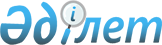 Техникалық және кәсіптік, орта білімнен кейінгі білім беру мамандықтары бойынша үлгілік оқу бағдарламалары мен үлгілік оқу жоспарларын бекіту туралы Қазақстан Республикасы Білім және ғылым министрінің 2017 жылғы 31 қазандағы № 553 бұйрығына өзгеріс пен толықтырулар енгізу туралы
					
			Күшін жойған
			
			
		
					Қазақстан Республикасы Білім және ғылым министрінің 2022 жылғы 4 сәуірдегі № 130 бұйрығы. Қазақстан Республикасының Әділет министрлігінде 2022 жылғы 5 сәуірде № 27412 болып тіркелді. Күші жойылды - Қазақстан Республикасы Оқу-ағарту министрінің 2022 жылғы 1 қыркүйектегі № 388 бұйрығымен.
      Ескерту. Күші жойылды - ҚР Оқу-ағарту министрінің 01.09.2022 № 388 (алғашқы ресми жарияланған күнінен кейін күнтізбелік он күн өткен соң қолданысқа енгізіледі) бұйрығымен.
      БҰЙЫРАМЫН:
      1. "Техникалық және кәсіптік, орта білімнен кейінгі білім беру мамандықтары бойынша үлгілік оқу бағдарламалары мен үлгілік оқу жоспарларын бекіту туралы" Қазақстан Республикасы Білім және ғылым министрінің 2017 жылғы 31 қазандағы № 553 бұйрығына (Нормативтік құқықтық актілерді мемлекеттік тіркеу тізілімінде № 16013 болып тіркелген) мынадай өзгеріс пен толықтырулар енгізілсін:
      1-тармақ жаңа редакцияда жазылсын:
      "1. Мыналар:
      1) "Мектепке дейінгі тәрбие және оқыту" мамандығы бойынша техникалық және кәсіптік білімнің үлгілік оқу жоспары осы бұйрыққа 1-қосымшаға сәйкес және "Мектепке дейінгі тәрбие және оқыту" мамандығы бойынша техникалық және кәсіптік білімнің үлгілік оқу бағдарламасы 2-қосымшаға сәйкес;
      2) "Тәрбие жұмысын ұйымдастыру (деңгейлері бойынша)" мамандығы бойынша техникалық және кәсіптік білімнің үлгілік оқу жоспары осы бұйрыққа 3-қосымшаға сәйкес және "Тәрбие жұмысын ұйымдастыру (деңгейлері бойынша)" мамандығы бойынша техникалық және кәсіптік білімнің үлгілік оқу бағдарламасы 4-қосымшаға сәйкес;
      3) "Қосымша білім беру" мамандығы бойынша техникалық және кәсіптік білімнің үлгілік оқу жоспары осы бұйрыққа 5-қосымшаға сәйкес және "Қосымша білім беру" мамандығы бойынша техникалық және кәсіптік білімнің үлгілік оқу бағдарламасы 6-қосымшаға сәйкес;
      4) "Бастауыш білім беру педагогикасы мен әдістемесі" мамандығы бойынша техникалық және кәсіптік білімнің үлгілік оқу жоспары осы бұйрыққа 7-қосымшаға сәйкес және "Бастауыш білім беру педагогикасы мен әдістемесі" мамандығы бойынша техникалық және кәсіптік білімнің үлгілік оқу бағдарламасы 8-қосымшаға сәйкес;
      5) "Музыкалық білім беру" мамандығы бойынша техникалық және кәсіптік білімнің үлгілік оқу жоспары осы бұйрыққа 9-қосымшаға сәйкес және "Музыкалық білім беру" мамандығы бойынша техникалық және кәсіптік білімнің үлгілік оқу бағдарламасы 10-қосымшаға сәйкес;
      6) "Көркем еңбек" мамандығы бойынша техникалық және кәсіптік білімнің үлгілік оқу жоспары осы бұйрыққа 11-қосымшаға сәйкес және "Көркем еңбек" мамандығы бойынша техникалық және кәсіптік білімнің үлгілік оқу бағдарламасы 12-қосымшаға сәйкес;
      7) "Өзін-өзі тану" мамандығы бойынша техникалық және кәсіптік білімнің үлгілік оқу жоспары осы бұйрыққа 13-қосымшаға сәйкес және "Өзін-өзі тану" мамандығы бойынша техникалық және кәсіптік білімнің үлгілік оқу бағдарламасы 14-қосымшаға сәйкес;
      8) "Дене тәрбиесі және спорт" мамандығы бойынша техникалық және кәсіптік білімнің үлгілік оқу жоспары осы бұйрыққа 15-қосымшаға сәйкес және "Дене тәрбиесі және спорт" мамандығы бойынша техникалық және кәсіптік білімнің үлгілік оқу бағдарламасы 16-қосымшаға сәйкес;
      9) "Негізгі орта білім берудегі тіл мен әдебиетті оқытудың педагогикасы мен әдістемесі" мамандығы бойынша техникалық және кәсіптік білімнің үлгілік оқу жоспары осы бұйрыққа 17-қосымшаға сәйкес және "Негізгі орта білім берудегі тіл мен әдебиетті оқытудың педагогикасы мен әдістемесі" мамандығы бойынша техникалық және кәсіптік білімнің үлгілік оқу бағдарламасы 18-қосымшаға сәйкес;
      10) "Информатика" мамандығы бойынша техникалық және кәсіптік білімнің үлгілік оқу жоспары осы бұйрыққа 19-қосымшаға сәйкес және "Информатика" мамандығы бойынша техникалық және кәсіптік білімнің үлгілік оқу бағдарламасы 20-қосымшаға сәйкес;
      11) "Кәсіптік оқыту (салалар бойынша)" мамандығы бойынша техникалық және кәсіптік білімнің үлгілік оқу жоспары осы бұйрыққа 21-қосымшаға сәйкес және "Кәсіптік оқыту (салалар бойынша)" мамандығы бойынша техникалық және кәсіптік білімнің үлгілік оқу бағдарламасы 22-қосымшаға сәйкес;
      12) "Операторлық өнер" мамандығы бойынша техникалық және кәсіптік білімнің үлгілік оқу жоспары осы бұйрыққа 23-қосымшаға сәйкес және "Операторлық өнер" мамандығы бойынша техникалық және кәсіптік білімнің үлгілік оқу бағдарламасы 24-қосымшаға сәйкес;
      13) "Дыбыс операторлық шеберлік" мамандығы бойынша техникалық және кәсіптік білімнің үлгілік оқу жоспары осы бұйрыққа 25-қосымшаға сәйкес және "Дыбыс операторлық шеберлік" мамандығы бойынша техникалық және кәсіптік білімнің үлгілік оқу бағдарламасы 26-қосымшаға сәйкес;
      14) "Графикалық және мультимедиялық дизайн" мамандығы бойынша техникалық және кәсіптік білімнің үлгілік оқу жоспары осы бұйрыққа 27-қосымшаға сәйкес және "Графикалық және мультимедиялық дизайн" мамандығы бойынша техникалық және кәсіптік білімнің үлгілік оқу бағдарламасы 28-қосымшаға сәйкес;
      15) "Баспа ісі" мамандығы бойынша техникалық және кәсіптік білімнің үлгілік оқу жоспары осы бұйрыққа 29-қосымшаға сәйкес және "Баспа ісі" мамандығы бойынша техникалық және кәсіптік білімнің үлгілік оқу бағдарламасы 30-қосымшаға сәйкес;
      16) "Полиграфиялық және орау өндірісінің технологиясы" мамандығы бойынша техникалық және кәсіптік білімнің үлгілік оқу жоспары осы бұйрыққа 31-қосымшаға сәйкес және "Полиграфиялық және орау өндірісінің технологиясы" мамандығы бойынша техникалық және кәсіптік білімнің үлгілік оқу бағдарламасы 32-қосымшаға сәйкес;
      17) "Интерьер дизайны" мамандығы бойынша техникалық және кәсіптік білімнің үлгілік оқу жоспары осы бұйрыққа 33-қосымшаға сәйкес және "Интерьер дизайны" мамандығы бойынша техникалық және кәсіптік білімнің үлгілік оқу бағдарламасы 34-қосымшаға сәйкес;
      18) "Киім дизайны" мамандығы бойынша техникалық және кәсіптік білімнің үлгілік оқу жоспары осы бұйрыққа 35-қосымшаға сәйкес және "Киім дизайны" мамандығы бойынша техникалық және кәсіптік білімнің үлгілік оқу бағдарламасы 36-қосымшаға сәйкес;
      19) "Өнеркәсіп өнімдерінің дизайны" мамандығы бойынша техникалық және кәсіптік білімнің үлгілік оқу жоспары осы бұйрыққа 37-қосымшаға сәйкес және "Өнеркәсіп өнімдерінің дизайны" мамандығы бойынша техникалық және кәсіптік білімнің үлгілік оқу бағдарламасы 38-қосымшаға сәйкес;
      20) "Кескіндеме, мүсін және графика (түрлері бойынша)" мамандығы бойынша техникалық және кәсіптік білімнің үлгілік оқу жоспары осы бұйрыққа 39-қосымшаға сәйкес және "Кескіндеме, мүсін және графика (түрлері бойынша)" мамандығы бойынша техникалық және кәсіптік білімнің үлгілік оқу бағдарламасы 40-қосымшаға сәйкес;
      21) "Каллиграфия" мамандығы бойынша техникалық және кәсіптік білімнің үлгілік оқу жоспары осы бұйрыққа 41-қосымшаға сәйкес және "Каллиграфия" мамандығы бойынша техникалық және кәсіптік білімнің үлгілік оқу бағдарламасы 42-қосымшаға сәйкес;
      22) "Сәндік қолданбалы және халықтық кәсіпшілік өнері (бейін бойынша)" мамандығы бойынша техникалық және кәсіптік білімнің үлгілік оқу жоспары осы бұйрыққа 43-қосымшаға сәйкес және "Сәндік қолданбалы және халықтық кәсіпшілік өнері (бейін бойынша)" мамандығы бойынша техникалық және кәсіптік білімнің үлгілік оқу бағдарламасы 44-қосымшаға сәйкес;
      23) "Зергерлік іс" мамандығы бойынша техникалық және кәсіптік білімнің үлгілік оқу жоспары осы бұйрыққа 45-қосымшаға сәйкес және "Зергерлік іс" мамандығы бойынша техникалық және кәсіптік білімнің үлгілік оқу бағдарламасы 46-қосымшаға сәйкес;
      24) "Аспаптық орындау (аспап түрлері бойынша)" мамандығы бойынша техникалық және кәсіптік білімнің үлгілік оқу жоспары осы бұйрыққа 47-қосымшаға сәйкес және "Аспаптық орындау (аспап түрлері бойынша)" мамандығы бойынша техникалық және кәсіптік білімнің үлгілік оқу бағдарламасы 48-қосымшаға сәйкес;
      25) "Музыка теориясы" мамандығы бойынша техникалық және кәсіптік білімнің үлгілік оқу жоспары осы бұйрыққа 49-қосымшаға сәйкес және "Музыка теориясы" мамандығы бойынша техникалық және кәсіптік білімнің үлгілік оқу бағдарламасы 50-қосымшаға сәйкес;
      26) "Вокалдық өнер" мамандығы бойынша техникалық және кәсіптік білімнің үлгілік оқу жоспары осы бұйрыққа 51-қосымшаға сәйкес және "Вокалдық өнер" мамандығы бойынша техникалық және кәсіптік білімнің үлгілік оқу бағдарламасы 52-қосымшаға сәйкес;
      27) "Хорды дирижерлау" мамандығы бойынша техникалық және кәсіптік білімнің үлгілік оқу жоспары осы бұйрыққа 53-қосымшаға сәйкес және "Хорды дирижерлау" мамандығы бойынша техникалық және кәсіптік білімнің үлгілік оқу бағдарламасы 54-қосымшаға  сәйкес;
      28) "Актерлік өнер" мамандығы бойынша техникалық және кәсіптік білімнің үлгілік оқу жоспары осы бұйрыққа 55-қосымшаға сәйкес және "Актерлік өнер" мамандығы бойынша техникалық және кәсіптік білімнің үлгілік оқу бағдарламасы 56-қосымшаға сәйкес;
      29) "Цирк өнері" мамандығы бойынша техникалық және кәсіптік білімнің үлгілік оқу жоспары осы бұйрыққа 57-қосымшаға сәйкес және "Цирк өнері" мамандығы бойынша техникалық және кәсіптік білімнің үлгілік оқу бағдарламасы 58-қосымшаға сәйкес;
      30) "Хореографиялық өнері" мамандығы бойынша техникалық және кәсіптік білімнің үлгілік оқу жоспары осы бұйрыққа 59-қосымшаға сәйкес және "Хореографиялық өнері" мамандығы бойынша техникалық және кәсіптік білімнің үлгілік оқу бағдарламасы 60-қосымшаға сәйкес;
      31) "Театр-декорациялық өнері (бейін бойынша)" мамандығы бойынша техникалық және кәсіптік білімнің үлгілік оқу жоспары осы бұйрыққа 61-қосымшаға сәйкес және "Театр-декорациялық өнері (бейін бойынша)" мамандығы бойынша техникалық және кәсіптік білімнің үлгілік оқу бағдарламасы 62-қосымшаға сәйкес;
      32) "Әлеуметтік-мәдени қызмет (түрлері бойынша)" мамандығы бойынша техникалық және кәсіптік білімнің үлгілік оқу жоспары осы бұйрыққа 63-қосымшаға сәйкес және "Әлеуметтік-мәдени қызмет (түрлері бойынша)" мамандығы бойынша техникалық және кәсіптік білімнің үлгілік оқу бағдарламасы 64-қосымшаға сәйкес;
      33) "Халықтық көркем шығармашылығы (түрлері бойынша)" мамандығы бойынша техникалық және кәсіптік білімнің үлгілік оқу жоспары осы бұйрыққа 65-қосымшаға сәйкес және "Халықтық көркем шығармашылығы (түрлері бойынша)" мамандығы бойынша техникалық және кәсіптік білімнің үлгілік оқу бағдарламасы 66-қосымшаға сәйкес;
      34) "Исламтану" мамандығы бойынша техникалық және кәсіптік білімнің үлгілік оқу жоспары осы бұйрыққа 67-қосымшаға сәйкес және "Исламтану" мамандығы бойынша техникалық және кәсіптік білімнің үлгілік оқу бағдарламасы 68-қосымшаға сәйкес;
      35) "Теология" мамандығы бойынша техникалық және кәсіптік білімнің үлгілік оқу жоспары осы бұйрыққа 69-қосымшаға сәйкес және "Теология" мамандығы бойынша техникалық және кәсіптік білімнің үлгілік оқу бағдарламасы 70-қосымшаға сәйкес;
      36) "Хадистану" мамандығы бойынша техникалық және кәсіптік білімнің үлгілік оқу жоспары осы бұйрыққа 71-қосымшаға сәйкес және "Хадистану" мамандығы бойынша техникалық және кәсіптік білімнің үлгілік оқу бағдарламасы 72-қосымшаға сәйкес;
      37) "Аударма ісі (түрлері бойынша)" мамандығы бойынша техникалық және кәсіптік білімнің үлгілік оқу жоспары осы бұйрыққа 73-қосымшаға сәйкес және "Аударма ісі (түрлері бойынша)" мамандығы бойынша техникалық және кәсіптік білімнің үлгілік оқу бағдарламасы 74-қосымшаға сәйкес;
      38) "Кітапхана ісі" мамандығы бойынша техникалық және кәсіптік білімнің үлгілік оқу жоспары осы бұйрыққа 75-қосымшаға сәйкес және "Кітапхана ісі" мамандығы бойынша техникалық және кәсіптік білімнің үлгілік оқу бағдарламасы 76-қосымшаға сәйкес;
      39) "Басқаруды құжаттамалық қамтамасыз ету және мұрағаттану" мамандығы бойынша техникалық және кәсіптік білімнің үлгілік оқу жоспары осы бұйрыққа 77-қосымшаға сәйкес және "Басқаруды құжаттамалық қамтамасыз ету және мұрағаттану" мамандығы бойынша техникалық және кәсіптік білімнің үлгілік оқу бағдарламасы 78-қосымшаға сәйкес;
      40) "Есеп және аудит" мамандығы бойынша техникалық және кәсіптік білімнің үлгілік оқу жоспары осы бұйрыққа 79-қосымшаға сәйкес және "Есеп және аудит" мамандығы бойынша техникалық және кәсіптік білімнің үлгілік оқу бағдарламасы 80-қосымшаға сәйкес;
      41) "Банк және сақтандыру ісі" мамандығы бойынша техникалық және кәсіптік білімнің үлгілік оқу жоспары осы бұйрыққа 81-қосымшаға сәйкес және "Банк және сақтандыру ісі" мамандығы бойынша техникалық және кәсіптік білімнің үлгілік оқу бағдарламасы 82-қосымшаға сәйкес;
      42) "Бағалау (түрлері бойынша)" мамандығы бойынша техникалық және кәсіптік білімнің үлгілік оқу жоспары осы бұйрыққа 83-қосымшаға сәйкес және "Бағалау (түрлері бойынша)" мамандығы бойынша техникалық және кәсіптік білімнің үлгілік оқу бағдарламасы 84-қосымшаға сәйкес;
      43) "Менеджмент (қолдану салалары бойынша)" мамандығы бойынша техникалық және кәсіптік білімнің үлгілік оқу жоспары осы бұйрыққа 85-қосымшаға сәйкес және "Менеджмент (қолдану салалары бойынша)" мамандығы бойынша техникалық және кәсіптік білімнің үлгілік оқу бағдарламасы 86-қосымшаға сәйкес;
      44) "Логистика (салалар бойынша)" мамандығы бойынша техникалық және кәсіптік білімнің үлгілік оқу жоспары осы бұйрыққа 87-қосымшаға сәйкес және "Логистика (салалар бойынша)" мамандығы бойынша техникалық және кәсіптік білімнің үлгілік оқу бағдарламасы 88-қосымшаға сәйкес;
      45) "Маркетинг (салалар бойынша)" мамандығы бойынша техникалық және кәсіптік білімнің үлгілік оқу жоспары осы бұйрыққа 89-қосымшаға сәйкес және "Маркетинг (салалар бойынша)" мамандығы бойынша техникалық және кәсіптік білімнің үлгілік оқу бағдарламасы 90-қосымшаға сәйкес;
      46) "Құқықтану" мамандығы бойынша техникалық және кәсіптік білімнің үлгілік оқу жоспары осы бұйрыққа 91-қосымшаға сәйкес және "Құқықтану" мамандығы бойынша техникалық және кәсіптік білімнің үлгілік оқу бағдарламасы 92-қосымшаға сәйкес;
      47) "Экология және табиғатты қорғау қызметі (түрлері бойынша)" мамандығы бойынша техникалық және кәсіптік білімнің үлгілік оқу жоспары осы бұйрыққа 93-қосымшаға сәйкес және "Экология және табиғатты қорғау қызметі (түрлері бойынша)" мамандығы бойынша техникалық және кәсіптік білімнің үлгілік оқу бағдарламасы 94-қосымшаға сәйкес;
      48) "Табиғи ресурстарды қорғау және ұтымды пайдалану (салалар бойынша)" мамандығы бойынша техникалық және кәсіптік білімнің үлгілік оқу жоспары осы бұйрыққа 95-қосымшаға сәйкес және "Табиғи ресурстарды қорғау және ұтымды пайдалану (салалар бойынша)" мамандығы бойынша техникалық және кәсіптік білімнің үлгілік оқу бағдарламасы 96-қосымшаға сәйкес;
      49) "Геологиялық суретке түсіру, пайдалы қазба кен орындарын іздеу мен барлау (түрлері бойынша)" мамандығы бойынша техникалық және кәсіптік білімнің үлгілік оқу жоспары осы бұйрыққа 97-қосымшаға сәйкес және "Геологиялық суретке түсіру, пайдалы қазба кен орындарын іздеу мен барлау (түрлері бойынша)" мамандығы бойынша техникалық және кәсіптік білімнің үлгілік оқу бағдарламасы 98-қосымшаға сәйкес;
      50) "Пайдалы қазба кен орындарын іздеу мен барлаудың технологиясы мен техникасы" мамандығы бойынша техникалық және кәсіптік білімнің үлгілік оқу жоспары осы бұйрыққа 99-қосымшаға сәйкес және "Пайдалы қазба кен орындарын іздеу мен барлаудың технологиясы мен техникасы" мамандығы бойынша техникалық және кәсіптік білімнің үлгілік оқу бағдарламасы 100-қосымшаға сәйкес;
      51) "Гидрогеология және инженерлік геология" мамандығы бойынша техникалық және кәсіптік білімнің үлгілік оқу жоспары осы бұйрыққа 101-қосымшаға сәйкес және "Гидрогеология және инженерлік геология" мамандығы бойынша техникалық және кәсіптік білімнің үлгілік оқу бағдарламасы 102-қосымшаға сәйкес;
      52) "Пайдалы қазбалар кен орындарын іздеу мен барлаудың геофизикалық әдістері" мамандығы бойынша техникалық және кәсіптік білімнің үлгілік оқу жоспары осы бұйрыққа 103-қосымшаға сәйкес және "Пайдалы қазбалар кен орындарын іздеу мен барлаудың геофизикалық әдістері" мамандығы бойынша техникалық және кәсіптік білімнің үлгілік оқу бағдарламасы 104-қосымшаға сәйкес;
      53) "Метеорология" мамандығы бойынша техникалық және кәсіптік білімнің үлгілік оқу жоспары осы бұйрыққа 105-қосымшаға сәйкес және "Метеорология" мамандығы бойынша техникалық және кәсіптік білімнің үлгілік оқу бағдарламасы 106-қосымшаға сәйкес;
      54) "Статистика" мамандығы бойынша техникалық және кәсіптік білімнің үлгілік оқу жоспары осы бұйрыққа 107-қосымшаға сәйкес және "Статистика" мамандығы бойынша техникалық және кәсіптік білімнің үлгілік оқу бағдарламасы 108-қосымшаға сәйкес;
      55) "Есептеу техникасы және ақпараттық желілер (түрлері бойынша)" мамандығы бойынша техникалық және кәсіптік білімнің үлгілік оқу жоспары осы бұйрыққа 109-қосымшаға сәйкес және "Есептеу техникасы және ақпараттық желілер (түрлері бойынша)" мамандығы бойынша техникалық және кәсіптік білімнің үлгілік оқу бағдарламасы 110-қосымшаға сәйкес;
      56) "Ақпараттық қауіпсіздік жүйелері" мамандығы бойынша техникалық және кәсіптік білімнің үлгілік оқу жоспары осы бұйрыққа 111-қосымшаға сәйкес және "Ақпараттық қауіпсіздік жүйелері" мамандығы бойынша техникалық және кәсіптік білімнің үлгілік оқу бағдарламасы 112-қосымшаға сәйкес;
      57) "Бағдарламалық қамтамасыз ету (түрлері бойынша)" мамандығы бойынша техникалық және кәсіптік білімнің үлгілік оқу жоспары осы бұйрыққа 113-қосымшаға сәйкес және "Бағдарламалық қамтамасыз ету (түрлері бойынша)" мамандығы бойынша техникалық және кәсіптік білімнің үлгілік оқу бағдарламасы 114-қосымшаға сәйкес;
      58) "Аддитивті өндіріс технологиясы" мамандығы бойынша техникалық және кәсіптік білімнің үлгілік оқу жоспары осы бұйрыққа 115-қосымшаға сәйкес және "Аддитивті өндіріс технологиясы" мамандығы бойынша техникалық және кәсіптік білімнің үлгілік оқу бағдарламасы 116-қосымшаға сәйкес;
      59) "Химиялық технология және өндіріс (түрлері бойынша)" мамандығы бойынша техникалық және кәсіптік білімнің үлгілік оқу жоспары осы бұйрыққа 117-қосымшаға сәйкес және "Химиялық технология және өндіріс (түрлері бойынша)" мамандығы бойынша техникалық және кәсіптік білімнің үлгілік оқу бағдарламасы 118-қосымшаға сәйкес;
      60) "Коксохимиялық өндірісі" мамандығы бойынша техникалық және кәсіптік білімнің үлгілік оқу жоспары осы бұйрыққа 119-қосымшаға сәйкес және "Коксохимиялық өндірісі" мамандығы бойынша техникалық және кәсіптік білімнің үлгілік оқу бағдарламасы 120-қосымшаға сәйкес;
      61) "Изотоптарды бөлу технологиясы және вакуумдық техника" мамандығы бойынша техникалық және кәсіптік білімнің үлгілік оқу жоспары осы бұйрыққа 121-қосымшаға сәйкес және "Изотоптарды бөлу технологиясы және вакуумдық техника" мамандығы бойынша техникалық және кәсіптік білімнің үлгілік оқу бағдарламасы 122-қосымшаға сәйкес;
      62) "Зертханалық технология" мамандығы бойынша техникалық және кәсіптік білімнің үлгілік оқу жоспары осы бұйрыққа 123-қосымшаға сәйкес және "Зертханалық технология" мамандығы бойынша техникалық және кәсіптік білімнің үлгілік оқу бағдарламасы 124-қосымшаға сәйкес;
      63) "Мұнай мен газды қайта өңдеу технологиясы" мамандығы бойынша техникалық және кәсіптік білімнің үлгілік оқу жоспары осы бұйрыққа 125-қосымшаға сәйкес және "Мұнай мен газды қайта өңдеу технологиясы" мамандығы бойынша техникалық және кәсіптік білімнің үлгілік оқу бағдарламасы 126-қосымшаға сәйкес;
      64) "Қалдықтарды қайта өңдеу" мамандығы бойынша техникалық және кәсіптік білімнің үлгілік оқу жоспары осы бұйрыққа 127-қосымшаға сәйкес және "Қалдықтарды қайта өңдеу" мамандығы бойынша техникалық және кәсіптік білімнің үлгілік оқу бағдарламасы 128-қосымшаға сәйкес;
      65) "Экологиялық қондырғыларды пайдалану және қызмет көрсету" мамандығы бойынша техникалық және кәсіптік білімнің үлгілік оқу жоспары осы бұйрыққа 129-қосымшаға сәйкес және "Экологиялық қондырғыларды пайдалану және қызмет көрсету" мамандығы бойынша техникалық және кәсіптік білімнің үлгілік оқу бағдарламасы 130-қосымшаға сәйкес;
      66) "Электр жабдықтары (түрлері және салалары бойынша)" мамандығы бойынша техникалық және кәсіптік білімнің үлгілік оқу жоспары осы бұйрыққа 131-қосымшаға сәйкес және "Электр жабдықтары (түрлері және салалары бойынша)" мамандығы бойынша техникалық және кәсіптік білімнің үлгілік оқу бағдарламасы 132-қосымшаға сәйкес;
      67) "Электрмен қамтамасыз ету (салалар бойынша)" мамандығы бойынша техникалық және кәсіптік білімнің үлгілік оқу жоспары осы бұйрыққа 133-қосымшаға сәйкес және "Электрмен қамтамасыз ету (салалар бойынша)" мамандығы бойынша техникалық және кәсіптік білімнің үлгілік оқу бағдарламасы 134-қосымшаға сәйкес;
      68) "Жылу электр станцияларының жылу энергетикалық қондырғылары" мамандығы бойынша техникалық және кәсіптік білімнің үлгілік оқу жоспары осы бұйрыққа 135-қосымшаға сәйкес және "Жылу электр станцияларының жылу энергетикалық қондырғылары" мамандығы бойынша техникалық және кәсіптік білімнің үлгілік оқу бағдарламасы 136-қосымшаға сәйкес;
      69) "Жылу техникалық жабдықтар және жылу мен жабдықтау жүйелері (түрлері бойынша)" мамандығы бойынша техникалық және кәсіптік білімнің үлгілік оқу жоспары осы бұйрыққа 137-қосымшаға сәйкес және "Жылу техникалық жабдықтар және жылу мен жабдықтау жүйелері (түрлері бойынша)" мамандығы бойынша техникалық және кәсіптік білімнің үлгілік оқу бағдарламасы 138-қосымшаға сәйкес;
      70) "Жаңартылатын энергетика" мамандығы бойынша техникалық және кәсіптік білімнің үлгілік оқу жоспары осы бұйрыққа 139-қосымшаға сәйкес және "Жаңартылатын энергетика" мамандығы бойынша техникалық және кәсіптік білімнің үлгілік оқу бағдарламасы 140-қосымшаға сәйкес;
      71) "Темір жолдың электротехникалық жүйелерін электрмен жабдықтау, пайдалану, жөндеу және техникалық қызмет көрсету" мамандығы бойынша техникалық және кәсіптік білімнің үлгілік оқу жоспары осы бұйрыққа 141-қосымшаға сәйкес және "Темір жолдың электротехникалық жүйелерін электрмен жабдықтау, пайдалану, жөндеу және техникалық қызмет көрсету" мамандығы бойынша техникалық және кәсіптік білімнің үлгілік оқу бағдарламасы 142-қосымшаға сәйкес;
      72) "Электромеханикалық жабдықтарға техникалық қызмет көрсету, жөндеу және пайдалану (түрлері және салалары бойынша)" мамандығы бойынша техникалық және кәсіптік білімнің үлгілік оқу жоспары осы бұйрыққа 143-қосымшаға сәйкес және "Электромеханикалық жабдықтарға техникалық қызмет көрсету, жөндеу және пайдалану (түрлері және салалары бойынша)" мамандығы бойынша техникалық және кәсіптік білімнің үлгілік оқу бағдарламасы 144-қосымшаға сәйкес;
      73) "Технологиялық процесстерді автоматтандыру және басқару (бейін бойынша)" мамандығы бойынша техникалық және кәсіптік білімнің үлгілік оқу жоспары осы бұйрыққа 145-қосымшаға сәйкес және "Технологиялық процесстерді автоматтандыру және басқару (бейін бойынша)" мамандығы бойынша техникалық және кәсіптік білімнің үлгілік оқу бағдарламасы 146-қосымшаға сәйкес;
      74) "Өндірістің автоматтандырылған жүйелеріне қызмет көрсету және жөндеу (салалар бойынша)" мамандығы бойынша техникалық және кәсіптік білімнің үлгілік оқу жоспары осы бұйрыққа 147-қосымшаға сәйкес және "Өндірістің автоматтандырылған жүйелеріне қызмет көрсету және жөндеу (салалар бойынша)" мамандығы бойынша техникалық және кәсіптік білімнің үлгілік оқу бағдарламасы 148-қосымшаға сәйкес;
      75) "Мехатроника (салалар бойынша)" мамандығы бойынша техникалық және кәсіптік білімнің үлгілік оқу жоспары осы бұйрыққа 149-қосымшаға сәйкес және "Мехатроника (салалар бойынша)" мамандығы бойынша техникалық және кәсіптік білімнің үлгілік оқу бағдарламасы 150-қосымшаға сәйкес;
      76) "Робототехника және кірістірілетін жүйелер (салалар бойынша)" мамандығы бойынша техникалық және кәсіптік білімнің үлгілік оқу жоспары осы бұйрыққа 151-қосымшаға сәйкес және "Робототехника және кірістірілетін жүйелер (салалар бойынша)" мамандығы бойынша техникалық және кәсіптік білімнің үлгілік оқу бағдарламасы 152-қосымшаға сәйкес;
      77) "Сандық техника (түрлері бойынша)" мамандығы бойынша техникалық және кәсіптік білімнің үлгілік оқу жоспары осы бұйрыққа 153-қосымшаға сәйкес және "Сандық техника (түрлері бойынша)" мамандығы бойынша техникалық және кәсіптік білімнің үлгілік оқу бағдарламасы 154-қосымшаға сәйкес;
      78) "Медициналық техниканы монтаждау, техникалық қызмет көрсету және жөндеу" мамандығы бойынша техникалық және кәсіптік білімнің үлгілік оқу жоспары осы бұйрыққа 155-қосымшаға сәйкес және "Медициналық техниканы монтаждау, техникалық қызмет көрсету және жөндеу" мамандығы бойынша техникалық және кәсіптік білімнің үлгілік оқу бағдарламасы 156-қосымшаға сәйкес;
      79) "Автоматика, телемеханика және темір жол көлігіндегі қозғалысты басқару" мамандығы бойынша техникалық және кәсіптік білімнің үлгілік оқу жоспары осы бұйрыққа 157-қосымшаға сәйкес және "Автоматика, телемеханика және темір жол көлігіндегі қозғалысты басқару" мамандығы бойынша техникалық және кәсіптік білімнің үлгілік оқу бағдарламасы 158-қосымшаға сәйкес;
      80) "Темір жол көлігінде жедел технологиялық байланыс құрылғыларын пайдалану" мамандығы бойынша техникалық және кәсіптік білімнің үлгілік оқу жоспары осы бұйрыққа 159-қосымшаға сәйкес және "Темір жол көлігінде жедел технологиялық байланыс құрылғыларын пайдалану" мамандығы бойынша техникалық және кәсіптік білімнің үлгілік оқу бағдарламасы 160-қосымшаға сәйкес;
      81) "Радиотехника, электроника және телекоммуникациялар" мамандығы бойынша техникалық және кәсіптік білімнің үлгілік оқу жоспары осы бұйрыққа 161-қосымшаға сәйкес және "Радиотехника, электроника және телекоммуникациялар" мамандығы бойынша техникалық және кәсіптік білімнің үлгілік оқу бағдарламасы 162-қосымшаға сәйкес;
      82) "Пошта байланысы" мамандығы бойынша техникалық және кәсіптік білімнің үлгілік оқу жоспары осы бұйрыққа 163-қосымшаға сәйкес және "Пошта байланысы" мамандығы бойынша техникалық және кәсіптік білімнің үлгілік оқу бағдарламасы 164-қосымшаға сәйкес;
      83) "Машина жасау технологиясы (түрлері бойынша)" мамандығы бойынша техникалық және кәсіптік білімнің үлгілік оқу жоспары осы бұйрыққа 165-қосымшаға сәйкес және "Машина жасау технологиясы (түрлері бойынша)" мамандығы бойынша техникалық және кәсіптік білімнің үлгілік оқу бағдарламасы 166-қосымшаға сәйкес;
      84) "Нақты машина жасау" мамандығы бойынша техникалық және кәсіптік білімнің үлгілік оқу жоспары осы бұйрыққа 167-қосымшаға сәйкес және "Нақты машина жасау" мамандығы бойынша техникалық және кәсіптік білімнің үлгілік оқу бағдарламасы 168-қосымшаға сәйкес;
      85) "Токарлық іс (түрлері бойынша)" мамандығы бойынша техникалық және кәсіптік білімнің үлгілік оқу жоспары осы бұйрыққа 169-қосымшаға сәйкес және "Токарлық іс (түрлері бойынша)" мамандығы бойынша техникалық және кәсіптік білімнің үлгілік оқу бағдарламасы 170-қосымшаға сәйкес;
      86) "Металл өңдеу (түрлері бойынша)" мамандығы бойынша техникалық және кәсіптік білімнің үлгілік оқу жоспары осы бұйрыққа 171-қосымшаға сәйкес және "Металл өңдеу (түрлері бойынша)" мамандығы бойынша техникалық және кәсіптік білімнің үлгілік оқу бағдарламасы 172-қосымшаға сәйкес;
      87) "Дәнекерлеу ісі (түрлері бойынша)" мамандығы бойынша техникалық және кәсіптік білімнің үлгілік оқу жоспары осы бұйрыққа 173-қосымшаға сәйкес және "Дәнекерлеу ісі (түрлері бойынша)" мамандығы бойынша техникалық және кәсіптік білімнің үлгілік оқу бағдарламасы 174-қосымшаға сәйкес;
      88) "Слесарлық іс (салалар және түрлері бойынша)" мамандығы бойынша техникалық және кәсіптік білімнің үлгілік оқу жоспары осы бұйрыққа 175-қосымшаға сәйкес және "Слесарлық іс (салалар және түрлері бойынша)" мамандығы бойынша техникалық және кәсіптік білімнің үлгілік оқу бағдарламасы 176-қосымшаға сәйкес;
      89) "Жүк көтергіш машиналар мен транспортерлер" мамандығы бойынша техникалық және кәсіптік білімнің үлгілік оқу жоспары осы бұйрыққа 177-қосымшаға сәйкес және "Жүк көтергіш машиналар мен транспортерлер" мамандығы бойынша техникалық және кәсіптік білімнің үлгілік оқу бағдарламасы 178-қосымшаға сәйкес;
      90) "Геологиялық барлау жабдықтары" мамандығы бойынша техникалық және кәсіптік білімнің үлгілік оқу жоспары осы бұйрыққа 179-қосымшаға сәйкес және "Геологиялық барлау жабдықтары" мамандығы бойынша техникалық және кәсіптік білімнің үлгілік оқу бағдарламасы 180-қосымшаға сәйкес;
      91) "Тоңазытқыш-компрессорлық машиналар мен қондырғыларды пайдалану мен монтаждау" мамандығы бойынша техникалық және кәсіптік білімнің үлгілік оқу жоспары осы бұйрыққа 181-қосымшаға сәйкес және "Тоңазытқыш-компрессорлық машиналар мен қондырғыларды пайдалану мен монтаждау" мамандығы бойынша техникалық және кәсіптік білімнің үлгілік оқу бағдарламасы 182-қосымшаға сәйкес;
      92) "Полиграфиялық өндіріс жабдықтарын пайдалану және жөндеу" мамандығы бойынша техникалық және кәсіптік білімнің үлгілік оқу жоспары осы бұйрыққа 183-қосымшаға сәйкес және "Полиграфиялық өндіріс жабдықтарын пайдалану және жөндеу" мамандығы бойынша техникалық және кәсіптік білімнің үлгілік оқу бағдарламасы 184-қосымшаға сәйкес;
      93) "Машиналар мен жабдықтарды пайдалану (өнеркәсіп салалары бойынша)" мамандығы бойынша техникалық және кәсіптік білімнің үлгілік оқу жоспары осы бұйрыққа 185-қосымшаға сәйкес және "Машиналар мен жабдықтарды пайдалану (өнеркәсіп салалары бойынша)" мамандығы бойынша техникалық және кәсіптік білімнің үлгілік оқу бағдарламасы 186-қосымшаға сәйкес;
      94) "Құю өндірісі" мамандығы бойынша техникалық және кәсіптік білімнің үлгілік оқу жоспары осы бұйрыққа 187-қосымшаға сәйкес және "Құю өндірісі" мамандығы бойынша техникалық және кәсіптік білімнің үлгілік оқу бағдарламасы 188-қосымшаға сәйкес;
      95) "Қара металдар металлургиясы" мамандығы бойынша техникалық және кәсіптік білімнің үлгілік оқу жоспары осы бұйрыққа 189-қосымшаға сәйкес және "Қара металдар металлургиясы" мамандығы бойынша техникалық және кәсіптік білімнің үлгілік оқу бағдарламасы 190-қосымшаға сәйкес;
      96) "Түсті металдар металлургиясы" мамандығы бойынша техникалық және кәсіптік білімнің үлгілік оқу жоспары осы бұйрыққа 191-қосымшаға сәйкес және "Түсті металдар металлургиясы" мамандығы бойынша техникалық және кәсіптік білімнің үлгілік оқу бағдарламасы 192-қосымшаға сәйкес;
      97) "Домна пешіне қызмет көрсету және жөндеу" мамандығы бойынша техникалық және кәсіптік білімнің үлгілік оқу жоспары осы бұйрыққа 193-қосымшаға сәйкес және "Домна пешіне қызмет көрсету және жөндеу" мамандығы бойынша техникалық және кәсіптік білімнің үлгілік оқу бағдарламасы 194-қосымшаға сәйкес;
      98) "Болатты пештен тыс өңдеу" мамандығы бойынша техникалық және кәсіптік білімнің үлгілік оқу жоспары осы бұйрыққа 195-қосымшаға сәйкес және "Болатты пештен тыс өңдеу" мамандығы бойынша техникалық және кәсіптік білімнің үлгілік оқу бағдарламасы 196-қосымшаға сәйкес;
      99) "Отқа төзімді заттар өндірісі" мамандығы бойынша техникалық және кәсіптік білімнің үлгілік оқу жоспары осы бұйрыққа 197-қосымшаға сәйкес және "Отқа төзімді заттар өндірісі" мамандығы бойынша техникалық және кәсіптік білімнің үлгілік оқу бағдарламасы 198-қосымшаға сәйкес;
      100) "Прокаттау өндірісі" мамандығы бойынша техникалық және кәсіптік білімнің үлгілік оқу жоспары осы бұйрыққа 199-қосымшаға сәйкес және "Прокаттау өндірісі" мамандығы бойынша техникалық және кәсіптік білімнің үлгілік оқу бағдарламасы 200-қосымшаға сәйкес;
      101) "Құбыр өндірісі" мамандығы бойынша техникалық және кәсіптік білімнің үлгілік оқу жоспары осы бұйрыққа 201-қосымшаға сәйкес және "Құбыр өндірісі" мамандығы бойынша техникалық және кәсіптік білімнің үлгілік оқу бағдарламасы 202-қосымшаға сәйкес;
      102) "Радиоэлектронды көлік жабдықтарын пайдалану және техникалық қызмет көрсету (көлік түрлері бойынша)" мамандығы бойынша техникалық және кәсіптік білімнің үлгілік оқу жоспары осы бұйрыққа 203-қосымшаға сәйкес және "Радиоэлектронды көлік жабдықтарын пайдалану және техникалық қызмет көрсету (көлік түрлері бойынша)" мамандығы бойынша техникалық және кәсіптік білімнің үлгілік оқу бағдарламасы 204-қосымшаға сәйкес;
      103) "Теңіз техникасын электрорадиолық монтаждау" мамандығы бойынша техникалық және кәсіптік білімнің үлгілік оқу жоспары осы бұйрыққа 205-қосымшаға сәйкес және "Теңіз техникасын электрорадиолық монтаждау" мамандығы бойынша техникалық және кәсіптік білімнің үлгілік оқу бағдарламасы 206-қосымшаға сәйкес;
      104) "Темір жол жылжымалы құрамының өндірісі (түрлері бойынша)" мамандығы бойынша техникалық және кәсіптік білімнің үлгілік оқу жоспары осы бұйрыққа 207-қосымшаға сәйкес және "Темір жол жылжымалы құрамының өндірісі (түрлері бойынша)" мамандығы бойынша техникалық және кәсіптік білімнің үлгілік оқу бағдарламасы 208-қосымшаға сәйкес;
      105) "Темір жол көлігінің көтергіш-көлік, құрылыс-жол машиналары мен механизмдерін техникалық пайдалану" мамандығы бойынша техникалық және кәсіптік білімнің үлгілік оқу жоспары осы бұйрыққа 209-қосымшаға сәйкес және "Темір жол көлігінің көтергіш-көлік, құрылыс-жол машиналары мен механизмдерін техникалық пайдалану" мамандығы бойынша техникалық және кәсіптік білімнің үлгілік оқу бағдарламасы 210-қосымшаға сәйкес;
      106) "Темір жолдың жылжымалы құрамын пайдалану, жөндеу және техникалық қызмет көрсету" мамандығы бойынша техникалық және кәсіптік білімнің үлгілік оқу жоспары осы бұйрыққа 211-қосымшаға сәйкес және "Темір жолдың жылжымалы құрамын пайдалану, жөндеу және техникалық қызмет көрсету" мамандығы бойынша техникалық және кәсіптік білімнің үлгілік оқу бағдарламасы 212-қосымшаға сәйкес;
      107) "Темір жолдың вагондар мен рефрижераторлы жылжымалы құрамын пайдалану, жөндеу және техникалық қызмет көрсету" мамандығы бойынша техникалық және кәсіптік білімнің үлгілік оқу жоспары осы бұйрыққа 213-қосымшаға сәйкес және "Темір жолдың вагондар мен рефрижераторлы жылжымалы құрамын пайдалану, жөндеу және техникалық қызмет көрсету" мамандығы бойынша техникалық және кәсіптік білімнің үлгілік оқу бағдарламасы 214-қосымшаға сәйкес;
      108) "Қалалық электр көлігін пайдалану, техникалық қызмет көрсету және жөндеу" мамандығы бойынша техникалық және кәсіптік білімнің үлгілік оқу жоспары осы бұйрыққа 215-қосымшаға сәйкес және "Қалалық электр көлігін пайдалану, техникалық қызмет көрсету және жөндеу" мамандығы бойынша техникалық және кәсіптік білімнің үлгілік оқу бағдарламасы 216-қосымшаға сәйкес;
      109) "Жердегі авиациялық радиэлектронды жабдықтарды техникалық пайдалану" мамандығы бойынша техникалық және кәсіптік білімнің үлгілік оқу жоспары осы бұйрыққа 217-қосымшаға сәйкес және "Жердегі авиациялық радиэлектронды жабдықтарды техникалық пайдалану" мамандығы бойынша техникалық және кәсіптік білімнің үлгілік оқу бағдарламасы 218-қосымшаға сәйкес;
      110) "Жердегі қызмет көрсету әуе кемесі" мамандығы бойынша техникалық және кәсіптік білімнің үлгілік оқу жоспары осы бұйрыққа 219-қосымшаға сәйкес және "Жердегі қызмет көрсету әуе кемесі" мамандығы бойынша техникалық және кәсіптік білімнің үлгілік оқу бағдарламасы 220-қосымшаға сәйкес;
      111) "Әуе кемесіне техникалық қызмет көрсету және жөндеу" мамандығы бойынша техникалық және кәсіптік білімнің үлгілік оқу жоспары осы бұйрыққа 221-қосымшаға сәйкес және "Әуе кемесіне техникалық қызмет көрсету және жөндеу" мамандығы бойынша техникалық және кәсіптік білімнің үлгілік оқу бағдарламасы 222-қосымшаға сәйкес;
      112) "Қашықтықтан басқарылатын авиациялық жүйе" мамандығы бойынша техникалық және кәсіптік білімнің үлгілік оқу жоспары осы бұйрыққа 223-қосымшаға сәйкес және "Қашықтықтан басқарылатын авиациялық жүйе" мамандығы бойынша техникалық және кәсіптік білімнің үлгілік оқу бағдарламасы 224-қосымшаға сәйкес;
      113) "Әуе кемелерін пайдалану және ұшу-ақпараттық қамтамасыз ету" мамандығы бойынша техникалық және кәсіптік білімнің үлгілік оқу жоспары осы бұйрыққа 225-қосымшаға сәйкес және "Әуе кемелерін пайдалану және ұшу-ақпараттық қамтамасыз ету" мамандығы бойынша техникалық және кәсіптік білімнің үлгілік оқу бағдарламасы 226-қосымшаға сәйкес;
      114) "Автомобиль көлігіне техникалық қызмет көрсету, жөндеу және пайдалану" мамандығы бойынша техникалық және кәсіптік білімнің үлгілік оқу жоспары осы бұйрыққа 227-қосымшаға сәйкес және "Автомобиль көлігіне техникалық қызмет көрсету, жөндеу және пайдалану" мамандығы бойынша техникалық және кәсіптік білімнің үлгілік оқу бағдарламасы 228-қосымшаға сәйкес;
      115) "Автомобиль құрастыру" мамандығы бойынша техникалық және кәсіптік білімнің үлгілік оқу жоспары осы бұйрыққа 229-қосымшаға сәйкес және "Автомобиль құрастыру" мамандығы бойынша техникалық және кәсіптік білімнің үлгілік оқу бағдарламасы 230-қосымшаға сәйкес;
      116) "Кеме жасау және кеме машиналары мен механизмдеріне техникалық қызмет көрсету" мамандығы бойынша техникалық және кәсіптік білімнің үлгілік оқу жоспары осы бұйрыққа 231-қосымшаға сәйкес және "Кеме жасау және кеме машиналары мен механизмдеріне техникалық қызмет көрсету" мамандығы бойынша техникалық және кәсіптік білімнің үлгілік оқу бағдарламасы 232-қосымшаға сәйкес;
      117) "Ауыл шаруашылығын механикаландыру" мамандығы бойынша техникалық және кәсіптік білімнің үлгілік оқу жоспары осы бұйрыққа 233-қосымшаға сәйкес және "Ауыл шаруашылығын механикаландыру" мамандығы бойынша техникалық және кәсіптік білімнің үлгілік оқу бағдарламасы 234-қосымшаға сәйкес;
      118) "Ауыл шаруашылығы техникасын пайдалану, техникалық қызмет көрсету және жөндеу" мамандығы бойынша техникалық және кәсіптік білімнің үлгілік оқу жоспары осы бұйрыққа 235-қосымшаға сәйкес және "Ауыл шаруашылығы техникасын пайдалану, техникалық қызмет көрсету және жөндеу" мамандығы бойынша техникалық және кәсіптік білімнің үлгілік оқу бағдарламасы 236-қосымшаға сәйкес;
      119) "Ет және ет өнімдерін өндіру" мамандығы бойынша техникалық және кәсіптік білімнің үлгілік оқу жоспары осы бұйрыққа 237-қосымшаға сәйкес және "Ет және ет өнімдерін өндіру" мамандығы бойынша техникалық және кәсіптік білімнің үлгілік оқу бағдарламасы 238-қосымшаға сәйкес;
      120) "Сүт және сүт өнімдерін өндіру" мамандығы бойынша техникалық және кәсіптік білімнің үлгілік оқу жоспары осы бұйрыққа 239-қосымшаға сәйкес және "Сүт және сүт өнімдерін өндіру" мамандығы бойынша техникалық және кәсіптік білімнің үлгілік оқу бағдарламасы 240-қосымшаға сәйкес;
      121) "Нан пісіру, макарон және кондитер өндірісі" мамандығы бойынша техникалық және кәсіптік білімнің үлгілік оқу жоспары осы бұйрыққа 241-қосымшаға сәйкес және "Нан пісіру, макарон және кондитер өндірісі" мамандығы бойынша техникалық және кәсіптік білімнің үлгілік оқу бағдарламасы 242-қосымшаға сәйкес;
      122) "Қант өндірісі" мамандығы бойынша техникалық және кәсіптік білімнің үлгілік оқу жоспары осы бұйрыққа 243-қосымшаға сәйкес және "Қант өндірісі" мамандығы бойынша техникалық және кәсіптік білімнің үлгілік оқу бағдарламасы 244-қосымшаға сәйкес;
      123) "Тұрмыстық (асханалық) тұзды өндіру және өңдеу" мамандығы бойынша техникалық және кәсіптік білімнің үлгілік оқу жоспары осы бұйрыққа 245-қосымшаға сәйкес және "Тұрмыстық (асханалық) тұзды өндіру және өңдеу" мамандығы бойынша техникалық және кәсіптік білімнің үлгілік оқу бағдарламасы 246-қосымшаға сәйкес;
      124) "Сыра, алкогольсіз сусындар және спиртті ішімдіктер өндірісі" мамандығы бойынша техникалық және кәсіптік білімнің үлгілік оқу жоспары осы бұйрыққа 247-қосымшаға сәйкес және "Сыра, алкогольсіз сусындар және спиртті ішімдіктер өндірісі" мамандығы бойынша техникалық және кәсіптік білімнің үлгілік оқу бағдарламасы 248-қосымшаға сәйкес;
      125) "Майлар және май алмастырғыштар өндірісі" мамандығы бойынша техникалық және кәсіптік білімнің үлгілік оқу жоспары осы бұйрыққа 249-қосымшаға сәйкес және "Майлар және май алмастырғыштар өндірісі" мамандығы бойынша техникалық және кәсіптік білімнің үлгілік оқу бағдарламасы 250-қосымшаға сәйкес;
      126) "Темекі өнімдерінің өндірісі" мамандығы бойынша техникалық және кәсіптік білімнің үлгілік оқу жоспары осы бұйрыққа 251-қосымшаға сәйкес және "Темекі өнімдерінің өндірісі" мамандығы бойынша техникалық және кәсіптік білімнің үлгілік оқу бағдарламасы 252-қосымшаға сәйкес;
      127) "Балық өндірісі" мамандығы бойынша техникалық және кәсіптік білімнің үлгілік оқу жоспары осы бұйрыққа 253-қосымшаға сәйкес және "Балық өндірісі" мамандығы бойынша техникалық және кәсіптік білімнің үлгілік оқу бағдарламасы 254-қосымшаға сәйкес;
      128) "Жемістер мен көкөністерді сақтау және қайта өңдеу" мамандығы бойынша техникалық және кәсіптік білімнің үлгілік оқу жоспары осы бұйрыққа 255-қосымшаға сәйкес және "Жемістер мен көкөністерді сақтау және қайта өңдеу" мамандығы бойынша техникалық және кәсіптік білімнің үлгілік оқу бағдарламасы 256-қосымшаға сәйкес;
      129) "Консервілер және тағам концентраттарын өндіру" мамандығы бойынша техникалық және кәсіптік білімнің үлгілік оқу жоспары осы бұйрыққа 257-қосымшаға сәйкес және "Консервілер және тағам концентраттарын өндіру" мамандығы бойынша техникалық және кәсіптік білімнің үлгілік оқу бағдарламасы 258-қосымшаға сәйкес;
      130) "Элеватор, ұн тарту, жарма және құрама жем өндірісі" мамандығы бойынша техникалық және кәсіптік білімнің үлгілік оқу жоспары осы бұйрыққа 259-қосымшаға сәйкес және "Элеватор, ұн тарту, жарма және құрама жем өндірісі" мамандығы бойынша техникалық және кәсіптік білімнің үлгілік оқу бағдарламасы 260-қосымшаға сәйкес;
      131) "Тағам өндірісінің технологиясы" мамандығы бойынша техникалық және кәсіптік білімнің үлгілік оқу жоспары осы бұйрыққа 261-қосымшаға сәйкес және "Тағам өндірісінің технологиясы" мамандығы бойынша техникалық және кәсіптік білімнің үлгілік оқу бағдарламасы 262-қосымшаға сәйкес;
      132) "Өсімдік шаруашылығы өнімдерін өндіру және қайта өңдеу технологиясы" мамандығы бойынша техникалық және кәсіптік білімнің үлгілік оқу жоспары осы бұйрыққа 263-қосымшаға сәйкес және "Өсімдік шаруашылығы өнімдерін өндіру және қайта өңдеу технологиясы" мамандығы бойынша техникалық және кәсіптік білімнің үлгілік оқу бағдарламасы 264-қосымшаға сәйкес;
      133) "Құрылыс бұйымдары мен конструкцияларын өндіру" мамандығы бойынша техникалық және кәсіптік білімнің үлгілік оқу жоспары осы бұйрыққа 265-қосымшаға сәйкес және "Құрылыс бұйымдары мен конструкцияларын өндіру" мамандығы бойынша техникалық және кәсіптік білімнің үлгілік оқу бағдарламасы 266-қосымшаға сәйкес;
      134) "Темір-бетон және металл бұйымдарын өндіру (түрлері бойынша)" мамандығы бойынша техникалық және кәсіптік білімнің үлгілік оқу жоспары осы бұйрыққа 267-қосымшаға сәйкес және "Темір-бетон және металл бұйымдарын өндіру (түрлері бойынша)" мамандығы бойынша техникалық және кәсіптік білімнің үлгілік оқу бағдарламасы 268-қосымшаға сәйкес;
      135) "Химиялық талшықтар өндірісі" мамандығы бойынша техникалық және кәсіптік білімнің үлгілік оқу жоспары осы бұйрыққа 269-қосымшаға сәйкес және "Химиялық талшықтар өндірісі" мамандығы бойынша техникалық және кәсіптік білімнің үлгілік оқу бағдарламасы 270-қосымшаға сәйкес;
      136) "Шыныталшық және шыныдан жасалған заттар өндірісі" мамандығы бойынша техникалық және кәсіптік білімнің үлгілік оқу жоспары осы бұйрыққа 271-қосымшаға сәйкес және "Шыныталшық және шыныдан жасалған заттар өндірісі" мамандығы бойынша техникалық және кәсіптік білімнің үлгілік оқу бағдарламасы 272-қосымшаға сәйкес;
      137) "Шина өндірісі" мамандығы бойынша техникалық және кәсіптік білімнің үлгілік оқу жоспары осы бұйрыққа 273-қосымшаға сәйкес және "Шина өндірісі" мамандығы бойынша техникалық және кәсіптік білімнің үлгілік оқу бағдарламасы 274-қосымшаға сәйкес;
      138) "Резеңке-техникалық өндірісі" мамандығы бойынша техникалық және кәсіптік білімнің үлгілік оқу жоспары осы бұйрыққа 275-қосымшаға сәйкес және "Резеңке-техникалық өндірісі" мамандығы бойынша техникалық және кәсіптік білімнің үлгілік оқу бағдарламасы 276-қосымшаға сәйкес;
      139) "Полимерлік өндіріс технологиясы" мамандығы бойынша техникалық және кәсіптік білімнің үлгілік оқу жоспары осы бұйрыққа 277-қосымшаға сәйкес және "Полимерлік өндіріс технологиясы" мамандығы бойынша техникалық және кәсіптік білімнің үлгілік оқу бағдарламасы 278-қосымшаға сәйкес;
      140) "Кабель өндірісі" мамандығы бойынша техникалық және кәсіптік білімнің үлгілік оқу жоспары осы бұйрыққа 279-қосымшаға сәйкес және "Кабель өндірісі" мамандығы бойынша техникалық және кәсіптік білімнің үлгілік оқу бағдарламасы 280-қосымшаға сәйкес;
      141) "Керамикалық өндіріс" мамандығы бойынша техникалық және кәсіптік білімнің үлгілік оқу жоспары осы бұйрыққа 281-қосымшаға сәйкес және "Керамикалық өндіріс" мамандығы бойынша техникалық және кәсіптік білімнің үлгілік оқу бағдарламасы 282-қосымшаға сәйкес;
      142) "Фарфор және фаянс бұйымдарын дайындау" мамандығы бойынша техникалық және кәсіптік білімнің үлгілік оқу жоспары осы бұйрыққа 283-қосымшаға сәйкес және "Фарфор және фаянс бұйымдарын дайындау" мамандығы бойынша техникалық және кәсіптік білімнің үлгілік оқу бағдарламасы 284-қосымшаға сәйкес;
      143) "Қиын балқитын бейметалл және силикатты материалдар мен бұйымдардың технологиясы" мамандығы бойынша техникалық және кәсіптік білімнің үлгілік оқу жоспары осы бұйрыққа 285-қосымшаға сәйкес және "Қиын балқитын бейметалл және силикатты материалдар мен бұйымдардың технологиясы" мамандығы бойынша техникалық және кәсіптік білімнің үлгілік оқу бағдарламасы 286-қосымшаға сәйкес;
      144) "Композиттік материалдар мен бұйымдарды өндіру технологиясы" мамандығы бойынша техникалық және кәсіптік білімнің үлгілік оқу жоспары осы бұйрыққа 287-қосымшаға сәйкес және "Композиттік материалдар мен бұйымдарды өндіру технологиясы" мамандығы бойынша техникалық және кәсіптік білімнің үлгілік оқу бағдарламасы 288-қосымшаға сәйкес;
      145) "Тас өңдеу өндірісі" мамандығы бойынша техникалық және кәсіптік білімнің үлгілік оқу жоспары осы бұйрыққа 289-қосымшаға сәйкес және "Тас өңдеу өндірісі" мамандығы бойынша техникалық және кәсіптік білімнің үлгілік оқу бағдарламасы 290-қосымшаға сәйкес;
      146) "Жиһаз өндірісі" мамандығы бойынша техникалық және кәсіптік білімнің үлгілік оқу жоспары осы бұйрыққа 291-қосымшаға сәйкес және "Жиһаз өндірісі" мамандығы бойынша техникалық және кәсіптік білімнің үлгілік оқу бағдарламасы 292-қосымшаға сәйкес;
      147) "Наноматериалдар негізіндегі бұйымдар технологиясы" мамандығы бойынша техникалық және кәсіптік білімнің үлгілік оқу жоспары осы бұйрыққа 293-қосымшаға сәйкес және "Наноматериалдар негізіндегі бұйымдар технологиясы" мамандығы бойынша техникалық және кәсіптік білімнің үлгілік оқу бағдарламасы 294-қосымшаға сәйкес;
      148) "Тігін өндірісі және киімдерді үлгілеу" мамандығы бойынша техникалық және кәсіптік білімнің үлгілік оқу жоспары осы бұйрыққа 295-қосымшаға сәйкес және "Тігін өндірісі және киімдерді үлгілеу" мамандығы бойынша техникалық және кәсіптік білімнің үлгілік оқу бағдарламасы 296-қосымшаға сәйкес;
      149) "Тері және тон бұйымдарын өндіру технологиясы" мамандығы бойынша техникалық және кәсіптік білімнің үлгілік оқу жоспары осы бұйрыққа 297-қосымшаға сәйкес және "Тері және тон бұйымдарын өндіру технологиясы" мамандығы бойынша техникалық және кәсіптік білімнің үлгілік оқу бағдарламасы 298-қосымшаға сәйкес;
      150) "Тері мен былғарыны химиялық өңдеу" мамандығы бойынша техникалық және кәсіптік білімнің үлгілік оқу жоспары осы бұйрыққа 299-қосымшаға сәйкес және "Тері мен былғарыны химиялық өңдеу" мамандығы бойынша техникалық және кәсіптік білімнің үлгілік оқу бағдарламасы 300-қосымшаға сәйкес;
      151) "Тоқыма өндірісі (түрлері бойынша)" мамандығы бойынша техникалық және кәсіптік білімнің үлгілік оқу жоспары осы бұйрыққа 301-қосымшаға сәйкес және "Тоқыма өндірісі (түрлері бойынша)" мамандығы бойынша техникалық және кәсіптік білімнің үлгілік оқу бағдарламасы 302-қосымшаға сәйкес;
      152) "Иіру және түту өндірісі технологиясы (түрлері бойынша)" мамандығы бойынша техникалық және кәсіптік білімнің үлгілік оқу жоспары осы бұйрыққа 303-қосымшаға сәйкес және "Иіру және түту өндірісі технологиясы (түрлері бойынша)" мамандығы бойынша техникалық және кәсіптік білімнің үлгілік оқу бағдарламасы 304-қосымшаға сәйкес;
      153) "Талшықты материалдарды өңдеу технологиясы" мамандығы бойынша техникалық және кәсіптік білімнің үлгілік оқу жоспары осы бұйрыққа 305-қосымшаға сәйкес және "Талшықты материалдарды өңдеу технологиясы" мамандығы бойынша техникалық және кәсіптік білімнің үлгілік оқу бағдарламасы 306-қосымшаға сәйкес;
      154) "Мата емес тоқыма материалдар технологиясы" мамандығы бойынша техникалық және кәсіптік білімнің үлгілік оқу жоспары осы бұйрыққа 307-қосымшаға сәйкес және "Мата емес тоқыма материалдар технологиясы" мамандығы бойынша техникалық және кәсіптік білімнің үлгілік оқу бағдарламасы 308-қосымшаға сәйкес;
      155) "Трикотаж, тоқыма, галантерея бұйымдары технологиясы" мамандығы бойынша техникалық және кәсіптік білімнің үлгілік оқу жоспары осы бұйрыққа 309-қосымшаға сәйкес және "Трикотаж, тоқыма, галантерея бұйымдары технологиясы" мамандығы бойынша техникалық және кәсіптік білімнің үлгілік оқу бағдарламасы 310-қосымшаға сәйкес;
      156) "Әрлеу өндірісі (бейін бойынша)" мамандығы бойынша техникалық және кәсіптік білімнің үлгілік оқу жоспары осы бұйрыққа 311-қосымшаға сәйкес және "Әрлеу өндірісі (бейін бойынша)" мамандығы бойынша техникалық және кәсіптік білімнің үлгілік оқу бағдарламасы 312-қосымшаға сәйкес;
      157) "Аяқ-киім ісі" мамандығы бойынша техникалық және кәсіптік білімнің үлгілік оқу жоспары осы бұйрыққа 313-қосымшаға сәйкес және "Аяқ-киім ісі" мамандығы бойынша техникалық және кәсіптік білімнің үлгілік оқу бағдарламасы 314-қосымшаға сәйкес;
      158) "Аяқ-киім өндірісі (түрлері бойынша)" мамандығы бойынша техникалық және кәсіптік білімнің үлгілік оқу жоспары осы бұйрыққа 315-қосымшаға сәйкес және "Аяқ-киім өндірісі (түрлері бойынша)" мамандығы бойынша техникалық және кәсіптік білімнің үлгілік оқу бағдарламасы 316-қосымшаға сәйкес;
      159) "Пайдалы қазбалардың кен орындарын жер астында өңдеу" мамандығы бойынша техникалық және кәсіптік білімнің үлгілік оқу жоспары осы бұйрыққа 317-қосымшаға сәйкес және "Пайдалы қазбалардың кен орындарын жер астында өңдеу" мамандығы бойынша техникалық және кәсіптік білімнің үлгілік оқу бағдарламасы 318-қосымшаға сәйкес;
      160) "Маркшейдерлік ісі" мамандығы бойынша техникалық және кәсіптік білімнің үлгілік оқу жоспары осы бұйрыққа 319-қосымшаға сәйкес және "Маркшейдерлік ісі" мамандығы бойынша техникалық және кәсіптік білімнің үлгілік оқу бағдарламасы 320-қосымшаға сәйкес;
      161) "Пайдалы қазбалар кен орындарын ашық қазу" мамандығы бойынша техникалық және кәсіптік білімнің үлгілік оқу жоспары осы бұйрыққа 321-қосымшаға сәйкес және "Пайдалы қазбалар кен орындарын ашық қазу" мамандығы бойынша техникалық және кәсіптік білімнің үлгілік оқу бағдарламасы 322-қосымшаға сәйкес;
      162) "Пайдалы қазбаларды байыту (көмір байыту)" мамандығы бойынша техникалық және кәсіптік білімнің үлгілік оқу жоспары осы бұйрыққа 323-қосымшаға сәйкес және "Пайдалы қазбаларды байыту (көмір байыту)" мамандығы бойынша техникалық және кәсіптік білімнің үлгілік оқу бағдарламасы 324-қосымшаға сәйкес;
      163) "Пайдалы қазбаларды байыту (кен байыту)" мамандығы бойынша техникалық және кәсіптік білімнің үлгілік оқу жоспары осы бұйрыққа 325-қосымшаға сәйкес және "Пайдалы қазбаларды байыту (кен байыту)" мамандығы бойынша техникалық және кәсіптік білімнің үлгілік оқу бағдарламасы 326-қосымшаға сәйкес;
      164) "Жер асты құрылымдарының құрылысы" мамандығы бойынша техникалық және кәсіптік білімнің үлгілік оқу жоспары осы бұйрыққа 327-қосымшаға сәйкес және "Жер асты құрылымдарының құрылысы" мамандығы бойынша техникалық және кәсіптік білімнің үлгілік оқу бағдарламасы 328-қосымшаға сәйкес;
      165) "Мұнай және газ ұңғымаларын бұрғылау және бұрғылау жұмыстарының технологиясы" мамандығы бойынша техникалық және кәсіптік білімнің үлгілік оқу жоспары осы бұйрыққа 329-қосымшаға сәйкес және "Мұнай және газ ұңғымаларын бұрғылау және бұрғылау жұмыстарының технологиясы" мамандығы бойынша техникалық және кәсіптік білімнің үлгілік оқу бағдарламасы 330-қосымшаға сәйкес;
      166) "Мұнай және газ өндіру технологиясы" мамандығы бойынша техникалық және кәсіптік білімнің үлгілік оқу жоспары осы бұйрыққа 331-қосымшаға сәйкес және "Мұнай және газ өндіру технологиясы" мамандығы бойынша техникалық және кәсіптік білімнің үлгілік оқу бағдарламасы 332-қосымшаға сәйкес;
      167) "Мұнай және газ кен орындарын пайдалану" мамандығы бойынша техникалық және кәсіптік білімнің үлгілік оқу жоспары осы бұйрыққа 333-қосымшаға сәйкес және "Мұнай және газ кен орындарын пайдалану" мамандығы бойынша техникалық және кәсіптік білімнің үлгілік оқу бағдарламасы 334-қосымшаға сәйкес;
      168) "Архитектура" мамандығы бойынша техникалық және кәсіптік білімнің үлгілік оқу жоспары осы бұйрыққа 335-қосымшаға сәйкес және "Архитектура" мамандығы бойынша техникалық және кәсіптік білімнің үлгілік оқу бағдарламасы 336-қосымшаға сәйкес;
      169) "Геодезия және картография" мамандығы бойынша техникалық және кәсіптік білімнің үлгілік оқу жоспары осы бұйрыққа 337-қосымшаға сәйкес және "Геодезия және картография" мамандығы бойынша техникалық және кәсіптік білімнің үлгілік оқу бағдарламасы 338-қосымшаға сәйкес;
      170) "Жерге орналастыру" мамандығы бойынша техникалық және кәсіптік білімнің үлгілік оқу жоспары осы бұйрыққа 339-қосымшаға сәйкес және "Жерге орналастыру" мамандығы бойынша техникалық және кәсіптік білімнің үлгілік оқу бағдарламасы 340-қосымшаға сәйкес;
      171) "Дизайн, азаматтық ғимараттарды жобалау, қалпына келтіру, қайта құру" мамандығы бойынша техникалық және кәсіптік білімнің үлгілік оқу жоспары осы бұйрыққа 341-қосымшаға сәйкес және "Дизайн, азаматтық ғимараттарды жобалау, қалпына келтіру, қайта құру" мамандығы бойынша техникалық және кәсіптік білімнің үлгілік оқу бағдарламасы 342-қосымшаға сәйкес;
      172) "Ландшафтық дизайн" мамандығы бойынша техникалық және кәсіптік білімнің үлгілік оқу жоспары осы бұйрыққа 343-қосымшаға сәйкес және "Ландшафтық дизайн" мамандығы бойынша техникалық және кәсіптік білімнің үлгілік оқу бағдарламасы 344-қосымшаға сәйкес;
      173) "Ғимараттар мен құрылыстарды салу және пайдалану" мамандығы бойынша техникалық және кәсіптік білімнің үлгілік оқу жоспары осы бұйрыққа 345-қосымшаға сәйкес және "Ғимараттар мен құрылыстарды салу және пайдалану" мамандығы бойынша техникалық және кәсіптік білімнің үлгілік оқу бағдарламасы 346-қосымшаға сәйкес;
      174) "Құрылыстағы сметалық жұмыс" мамандығы бойынша техникалық және кәсіптік білімнің үлгілік оқу жоспары осы бұйрыққа 347-қосымшаға сәйкес және "Құрылыстағы сметалық жұмыс" мамандығы бойынша техникалық және кәсіптік білімнің үлгілік оқу бағдарламасы 348-қосымшаға сәйкес;
      175) "Ғимараттарды жобалау мен пайдаланудың автоматтандырылған жүйелері" мамандығы бойынша техникалық және кәсіптік білімнің үлгілік оқу жоспары осы бұйрыққа 349-қосымшаға сәйкес және "Ғимараттарды жобалау мен пайдаланудың автоматтандырылған жүйелері" мамандығы бойынша техникалық және кәсіптік білімнің үлгілік оқу бағдарламасы 350-қосымшаға сәйкес;
      176) "Жылжымайтын мүлікті басқару" мамандығы бойынша техникалық және кәсіптік білімнің үлгілік оқу жоспары осы бұйрыққа 351-қосымшаға сәйкес және "Жылжымайтын мүлікті басқару" мамандығы бойынша техникалық және кәсіптік білімнің үлгілік оқу бағдарламасы 352-қосымшаға сәйкес;
      177) "Гидротехникалық құрылыс" мамандығы бойынша техникалық және кәсіптік білімнің үлгілік оқу жоспары осы бұйрыққа 353-қосымшаға сәйкес және "Гидротехникалық құрылыс" мамандығы бойынша техникалық және кәсіптік білімнің үлгілік оқу бағдарламасы 354-қосымшаға сәйкес;
      178) "Жергілікті магистральдық және желілік құбырларды монтаждау" мамандығы бойынша техникалық және кәсіптік білімнің үлгілік оқу жоспары осы бұйрыққа 355-қосымшаға сәйкес және "Жергілікті магистральдық және желілік құбырларды монтаждау" мамандығы бойынша техникалық және кәсіптік білімнің үлгілік оқу бағдарламасы 356-қосымшаға сәйкес;
      179) "Автомобиль жолдары мен аэродромдар құрылысы және пайдалану" мамандығы бойынша техникалық және кәсіптік білімнің үлгілік оқу жоспары осы бұйрыққа 357-қосымшаға сәйкес және "Автомобиль жолдары мен аэродромдар құрылысы және пайдалану" мамандығы бойынша техникалық және кәсіптік білімнің үлгілік оқу бағдарламасы 358-қосымшаға сәйкес;
      180) "Темір жол құрылысы, жол және жол шаруашылығы" мамандығы бойынша техникалық және кәсіптік білімнің үлгілік оқу жоспары осы бұйрыққа 359-қосымшаға сәйкес және "Темір жол құрылысы, жол және жол шаруашылығы" мамандығы бойынша техникалық және кәсіптік білімнің үлгілік оқу бағдарламасы 360-қосымшаға сәйкес;
      181) "Қала қатынас жолдарын салу және пайдалану" мамандығы бойынша техникалық және кәсіптік білімнің үлгілік оқу жоспары осы бұйрыққа 361-қосымшаға сәйкес және "Қала қатынас жолдарын салу және пайдалану" мамандығы бойынша техникалық және кәсіптік білімнің үлгілік оқу бағдарламасы 362-қосымшаға сәйкес;
      182) "Лифт шаруашылығы және эскалаторлар (түрлері бойынша)" мамандығы бойынша техникалық және кәсіптік білімнің үлгілік оқу жоспары осы бұйрыққа 363-қосымшаға сәйкес және "Лифт шаруашылығы және эскалаторлар (түрлері бойынша)" мамандығы бойынша техникалық және кәсіптік білімнің үлгілік оқу бағдарламасы 364-қосымшаға сәйкес;
      183) "Тұрғын үй-коммуналдық шаруашылық объектілерінің инженерлік жүйелерін монтаждау және пайдалану" мамандығы бойынша техникалық және кәсіптік білімнің үлгілік оқу жоспары осы бұйрыққа 365-қосымшаға сәйкес және "Тұрғын үй-коммуналдық шаруашылық объектілерінің инженерлік жүйелерін монтаждау және пайдалану" мамандығы бойынша техникалық және кәсіптік білімнің үлгілік оқу бағдарламасы 366-қосымшаға сәйкес;
      184) "Газбен қамтамасыз ету жабдықтары мен жүйелерін құрастыру және пайдалану" мамандығы бойынша техникалық және кәсіптік білімнің үлгілік оқу жоспары осы бұйрыққа 367-қосымшаға сәйкес және "Газбен қамтамасыз ету жабдықтары мен жүйелерін құрастыру және пайдалану" мамандығы бойынша техникалық және кәсіптік білімнің үлгілік оқу бағдарламасы 368-қосымшаға сәйкес;
      185) "Сумен жабдықтау және су бұру жүйелерінің тазарту құрылыстарын пайдалану" мамандығы бойынша техникалық және кәсіптік білімнің үлгілік оқу жоспары осы бұйрыққа 369-қосымшаға сәйкес және "Сумен жабдықтау және су бұру жүйелерінің тазарту құрылыстарын пайдалану" мамандығы бойынша техникалық және кәсіптік білімнің үлгілік оқу бағдарламасы 370-қосымшаға сәйкес;
      186) "Гидротехникалық мелиорация" мамандығы бойынша техникалық және кәсіптік білімнің үлгілік оқу жоспары осы бұйрыққа 371-қосымшаға сәйкес және "Гидротехникалық мелиорация" мамандығы бойынша техникалық және кәсіптік білімнің үлгілік оқу бағдарламасы 372-қосымшаға сәйкес;
      187) "Көпірлер мен көлік тоннельдері" мамандығы бойынша техникалық және кәсіптік білімнің үлгілік оқу жоспары осы бұйрыққа 373-қосымшаға сәйкес және "Көпірлер мен көлік тоннельдері" мамандығы бойынша техникалық және кәсіптік білімнің үлгілік оқу бағдарламасы 374-қосымшаға сәйкес;
      188) "Стандарттау, метрология және сертификаттау (салалар бойынша)" мамандығы бойынша техникалық және кәсіптік білімнің үлгілік оқу жоспары осы бұйрыққа 375-қосымшаға сәйкес және "Стандарттау, метрология және сертификаттау (салалар бойынша)" мамандығы бойынша техникалық және кәсіптік білімнің үлгілік оқу бағдарламасы 376-қосымшаға сәйкес;
      189) "Агрономия" мамандығы бойынша техникалық және кәсіптік білімнің үлгілік оқу жоспары осы бұйрыққа 377-қосымшаға сәйкес және "Агрономия" мамандығы бойынша техникалық және кәсіптік білімнің үлгілік оқу бағдарламасы 378-қосымшаға сәйкес;
      190) "Агрохимия" мамандығы бойынша техникалық және кәсіптік білімнің үлгілік оқу жоспары осы бұйрыққа 379-қосымшаға сәйкес және "Агрохимия" мамандығы бойынша техникалық және кәсіптік білімнің үлгілік оқу бағдарламасы 380-қосымшаға сәйкес;
      191) "Жеміс-көкөніс шаруашылығы" мамандығы бойынша техникалық және кәсіптік білімнің үлгілік оқу жоспары осы бұйрыққа 381-қосымшаға сәйкес және "Жеміс-көкөніс шаруашылығы" мамандығы бойынша техникалық және кәсіптік білімнің үлгілік оқу бағдарламасы 382-қосымшаға сәйкес;
      192) "Өсімдікті қорғау және карантин" мамандығы бойынша техникалық және кәсіптік білімнің үлгілік оқу жоспары осы бұйрыққа 383-қосымшаға сәйкес және "Өсімдікті қорғау және карантин" мамандығы бойынша техникалық және кәсіптік білімнің үлгілік оқу бағдарламасы 384-қосымшаға сәйкес;
      193) "Зоотехния" мамандығы бойынша техникалық және кәсіптік білімнің үлгілік оқу жоспары осы бұйрыққа 385-қосымшаға сәйкес және "Зоотехния" мамандығы бойынша техникалық және кәсіптік білімнің үлгілік оқу бағдарламасы 386-қосымшаға сәйкес;
      194) "Ара өсіру және жібек шаруашылығы" мамандығы бойынша техникалық және кәсіптік білімнің үлгілік оқу жоспары осы бұйрыққа 387-қосымшаға сәйкес және "Ара өсіру және жібек шаруашылығы" мамандығы бойынша техникалық және кәсіптік білімнің үлгілік оқу бағдарламасы 388-қосымшаға сәйкес;
      195) "Балық шаруашылығы (түрлері бойынша)" мамандығы бойынша техникалық және кәсіптік білімнің үлгілік оқу жоспары осы бұйрыққа 389-қосымшаға сәйкес және "Балық шаруашылығы (түрлері бойынша)" мамандығы бойынша техникалық және кәсіптік білімнің үлгілік оқу бағдарламасы 390-қосымшаға сәйкес;
      196) "Бақ-саябақ шаруашылығы" мамандығы бойынша техникалық және кәсіптік білімнің үлгілік оқу жоспары осы бұйрыққа 391-қосымшаға сәйкес және "Бақ-саябақ шаруашылығы" мамандығы бойынша техникалық және кәсіптік білімнің үлгілік оқу бағдарламасы 392-қосымшаға сәйкес;
      197) "Жылы жай шаруашылығын ұйымдастыру" мамандығы бойынша техникалық және кәсіптік білімнің үлгілік оқу жоспары осы бұйрыққа 393-қосымшаға сәйкес және "Жылы жай шаруашылығын ұйымдастыру" мамандығы бойынша техникалық және кәсіптік білімнің үлгілік оқу бағдарламасы 394-қосымшаға сәйкес;
      198) "Орман шаруашылығы (түрлері бойынша)" мамандығы бойынша техникалық және кәсіптік білімнің үлгілік оқу жоспары осы бұйрыққа 395-қосымшаға сәйкес және "Орман шаруашылығы (түрлері бойынша)" мамандығы бойынша техникалық және кәсіптік білімнің үлгілік оқу бағдарламасы 396-қосымшаға сәйкес;
      199) "Аңшылық және аң өсіру шаруашылығы" мамандығы бойынша техникалық және кәсіптік білімнің үлгілік оқу жоспары осы бұйрыққа 397-қосымшаға сәйкес және "Аңшылық және аң өсіру шаруашылығы" мамандығы бойынша техникалық және кәсіптік білімнің үлгілік оқу бағдарламасы 398-қосымшаға сәйкес;
      200) "Ветеринария" мамандығы бойынша техникалық және кәсіптік білімнің үлгілік оқу жоспары осы бұйрыққа 399-қосымшаға сәйкес және "Ветеринария" мамандығы бойынша техникалық және кәсіптік білімнің үлгілік оқу бағдарламасы 400-қосымшаға сәйкес;
      201) "Әлеуметтік жұмыс" мамандығы бойынша техникалық және кәсіптік білімнің үлгілік оқу жоспары осы бұйрыққа 401-қосымшаға сәйкес және "Әлеуметтік жұмыс" мамандығы бойынша техникалық және кәсіптік білімнің үлгілік оқу бағдарламасы 402-қосымшаға сәйкес;
      202) "Бұйымдарды химиялық тазалау және бояу" мамандығы бойынша техникалық және кәсіптік білімнің үлгілік оқу жоспары осы бұйрыққа 403-қосымшаға сәйкес және "Бұйымдарды химиялық тазалау және бояу" мамандығы бойынша техникалық және кәсіптік білімнің үлгілік оқу бағдарламасы 404-қосымшаға сәйкес;
      203) "Шаштараз өнері" мамандығы бойынша техникалық және кәсіптік білімнің үлгілік оқу жоспары осы бұйрыққа 405-қосымшаға сәйкес және "Шаштараз өнері" мамандығы бойынша техникалық және кәсіптік білімнің үлгілік оқу бағдарламасы 406-қосымшаға сәйкес;
      204) "Эстетикалық косметология" мамандығы бойынша техникалық және кәсіптік білімнің үлгілік оқу жоспары осы бұйрыққа 407-қосымшаға сәйкес және "Эстетикалық косметология" мамандығы бойынша техникалық және кәсіптік білімнің үлгілік оқу бағдарламасы 408-қосымшаға сәйкес;
      205) "Қонақ үй бизнесі" мамандығы бойынша техникалық және кәсіптік білімнің үлгілік оқу жоспары осы бұйрыққа 409-қосымшаға сәйкес және "Қонақ үй бизнесі" мамандығы бойынша техникалық және кәсіптік білімнің үлгілік оқу бағдарламасы 410-қосымшаға сәйкес;
      206) "Тамақтану саласында қызмет көрсетуді ұйымдастыру" мамандығы бойынша техникалық және кәсіптік білімнің үлгілік оқу жоспары осы бұйрыққа 411-қосымшаға сәйкес және "Тамақтану саласында қызмет көрсетуді ұйымдастыру" мамандығы бойынша техникалық және кәсіптік білімнің үлгілік оқу бағдарламасы 412-қосымшаға сәйкес;
      207) "Тамақтандыруды ұйымдастыру" мамандығы бойынша техникалық және кәсіптік білімнің үлгілік оқу жоспары осы бұйрыққа 413-қосымшаға сәйкес және "Тамақтандыруды ұйымдастыру" мамандығы бойынша техникалық және кәсіптік білімнің үлгілік оқу бағдарламасы 414-қосымшаға сәйкес;
      208) "Туризм" мамандығы бойынша техникалық және кәсіптік білімнің үлгілік оқу жоспары осы бұйрыққа 415-қосымшаға сәйкес және "Туризм" мамандығы бойынша техникалық және кәсіптік білімнің үлгілік оқу бағдарламасы 416-қосымшаға сәйкес;
      209) "Дестинацияны басқару" мамандығы бойынша техникалық және кәсіптік білімнің үлгілік оқу жоспары осы бұйрыққа 417-қосымшаға сәйкес және "Дестинацияны басқару" мамандығы бойынша техникалық және кәсіптік білімнің үлгілік оқу бағдарламасы 418-қосымшаға сәйкес;
      210) "Еңбекті қорғау және технологиялық процестердің қауіпсіздігі" мамандығы бойынша техникалық және кәсіптік білімнің үлгілік оқу жоспары осы бұйрыққа 419-қосымшаға сәйкес және "Еңбекті қорғау және технологиялық процестердің қауіпсіздігі" мамандығы бойынша техникалық және кәсіптік білімнің үлгілік оқу бағдарламасы 420-қосымшаға сәйкес;
      211) "Өрт қауіпсіздігі" мамандығы бойынша техникалық және кәсіптік білімнің үлгілік оқу жоспары осы бұйрыққа 421-қосымшаға сәйкес және "Өрт қауіпсіздігі" мамандығы бойынша техникалық және кәсіптік білімнің үлгілік оқу бағдарламасы 422-қосымшаға сәйкес;
      212) "Төтенше жағдайда қорғау (салалар бойынша)" мамандығы бойынша техникалық және кәсіптік білімнің үлгілік оқу жоспары осы бұйрыққа 423-қосымшаға сәйкес және "Төтенше жағдайда қорғау (салалар бойынша)" мамандығы бойынша техникалық және кәсіптік білімнің үлгілік оқу бағдарламасы 424-қосымшаға сәйкес;
      213) "Әуе тасымалдауларын ұйымдастыру" мамандығы бойынша техникалық және кәсіптік білімнің үлгілік оқу жоспары осы бұйрыққа 425-қосымшаға сәйкес және "Әуе тасымалдауларын ұйымдастыру" мамандығы бойынша техникалық және кәсіптік білімнің үлгілік оқу бағдарламасы 426-қосымшаға сәйкес;
      214) "Темір жолкөлігінде тасымалдауды ұйымдастыру және қозғалысты басқару" мамандығы бойынша техникалық және кәсіптік білімнің үлгілік оқу жоспары осы бұйрыққа 427-қосымшаға сәйкес және "Темір жолкөлігінде тасымалдауды ұйымдастыру және қозғалысты басқару" мамандығы бойынша техникалық және кәсіптік білімнің үлгілік оқу бағдарламасы 428-қосымшаға сәйкес;
      215) "Автомобиль көлігінде тасымалдауды ұйымдастыру және қозғалысты басқару" мамандығы бойынша техникалық және кәсіптік білімнің үлгілік оқу жоспары осы бұйрыққа 429-қосымшаға сәйкес және "Автомобиль көлігінде тасымалдауды ұйымдастыру және қозғалысты басқару" мамандығы бойынша техникалық және кәсіптік білімнің үлгілік оқу бағдарламасы 430-қосымшаға сәйкес;
      216) "Жолқозғалысын ұйымдастыру" мамандығы бойынша техникалық және кәсіптік білімнің үлгілік оқу жоспары осы бұйрыққа 431-қосымшаға сәйкес және "Жолқозғалысын ұйымдастыру" мамандығы бойынша техникалық және кәсіптік білімнің үлгілік оқу бағдарламасы 432-қосымшаға сәйкес;
      217) "Cу көлігін пайдалану (бейін бойынша)" мамандығы бойынша техникалық және кәсіптік білімнің үлгілік оқу жоспары осы бұйрыққа 433-қосымшаға сәйкес және "Cу көлігін пайдалану (бейін бойынша)" мамандығы бойынша техникалық және кәсіптік білімнің үлгілік оқу бағдарламасы 434-қосымшаға сәйкес;
      218) "Мектепке дейінгі тәрбие және оқыту" мамандығы бойынша орта білімнен кейінгі білім берудің үлгілік оқу жоспары осы бұйрыққа 435-қосымшаға сәйкес және "Мектепке дейінгі тәрбие және оқыту" мамандығы бойынша орта білімнен кейінгі білім берудің үлгілік оқу бағдарламасы 436-қосымшаға сәйкес;
      219) "Логопедия" мамандығы бойынша орта білімнен кейінгі білім берудің үлгілік оқу жоспары осы бұйрыққа 437-қосымшаға сәйкес және "Логопедия" мамандығы бойынша орта білімнен кейінгі білім берудің үлгілік оқу бағдарламасы 438-қосымшаға сәйкес;
      220) "Бастауыш білім беру педагогикасы мен әдістемесі" мамандығы бойынша орта білімнен кейінгі білім берудің үлгілік оқу жоспары осы бұйрыққа 439-қосымшаға сәйкес және "Бастауыш білім беру педагогикасы мен әдістемесі" мамандығы бойынша орта білімнен кейінгі білім берудің үлгілік оқу бағдарламасы 440-қосымшаға сәйкес;
      221) "Дене тәрбиесі және спорт" мамандығы бойынша орта білімнен кейінгі білім берудің үлгілік оқу жоспары осы бұйрыққа 441-қосымшаға сәйкес және "Дене тәрбиесі және спорт" мамандығы бойынша орта білімнен кейінгі білім берудің үлгілік оқу бағдарламасы 442-қосымшаға сәйкес;
      222) "Негізгі орта білім берудегі тіл мен әдебиетті оқытудың педагогикасы мен әдістемесі" мамандығы бойынша орта білімнен кейінгі білім берудің үлгілік оқу жоспары осы бұйрыққа 443-қосымшаға сәйкес және "Негізгі орта білім берудегі тіл мен әдебиетті оқытудың педагогикасы мен әдістемесі" мамандығы бойынша орта білімнен кейінгі білім берудің үлгілік оқу бағдарламасы 444-қосымшаға сәйкес;
      223) "Информатика" мамандығы бойынша орта білімнен кейінгі білім берудің үлгілік оқу жоспары осы бұйрыққа 445-қосымшаға сәйкес және "Информатика" мамандығы бойынша орта білімнен кейінгі білім берудің үлгілік оқу бағдарламасы 446-қосымшаға сәйкес;
      224) "Кәсіптік оқыту (салалар бойынша)" мамандығы бойынша орта білімнен кейінгі білім берудің үлгілік оқу жоспары осы бұйрыққа 447-қосымшаға сәйкес және "Кәсіптік оқыту (салалар бойынша)" мамандығы бойынша орта білімнен кейінгі білім берудің үлгілік оқу бағдарламасы 448-қосымшаға сәйкес;
      225) "Баспа ісі" мамандығы бойынша орта білімнен кейінгі білім берудің үлгілік оқу жоспары осы бұйрыққа 449-қосымшаға сәйкес және "Баспа ісі" мамандығы бойынша орта білімнен кейінгі білім берудің үлгілік оқу бағдарламасы 450-қосымшаға сәйкес;
      226) "Полиграфия және орау өндірісінің технологиясы" мамандығы бойынша орта білімнен кейінгі білім берудің үлгілік оқу жоспары осы бұйрыққа 451-қосымшаға сәйкес және "Полиграфия және орау өндірісінің технологиясы" мамандығы бойынша орта білімнен кейінгі білім берудің үлгілік оқу бағдарламасы 452-қосымшаға сәйкес;
      227) "Интерьер дизайны" мамандығы бойынша орта білімнен кейінгі білім берудің үлгілік оқу жоспары осы бұйрыққа 453-қосымшаға сәйкес және "Интерьер дизайны" мамандығы бойынша орта білімнен кейінгі білім берудің үлгілік оқу бағдарламасы 454-қосымшаға сәйкес;
      228) "Киім дизайны" мамандығы бойынша орта білімнен кейінгі білім берудің үлгілік оқу жоспары осы бұйрыққа 455-қосымшаға сәйкес және "Киім дизайны" мамандығы бойынша орта білімнен кейінгі білім берудің үлгілік оқу бағдарламасы 456-қосымшаға сәйкес;
      229) "Өнеркәсіп өнімдерінің дизайны" мамандығы бойынша орта білімнен кейінгі білім берудің үлгілік оқу жоспары осы бұйрыққа 457-қосымшаға сәйкес және "Өнеркәсіп өнімдерінің дизайны" мамандығы бойынша орта білімнен кейінгі білім берудің үлгілік оқу бағдарламасы 458-қосымшаға сәйкес;
      230) "Әлеуметтік-мәдени қызмет" мамандығы бойынша орта білімнен кейінгі білім берудің үлгілік оқу жоспары осы бұйрыққа 459-қосымшаға сәйкес және "Әлеуметтік-мәдени қызмет" мамандығы бойынша орта білімнен кейінгі білім берудің үлгілік оқу бағдарламасы 460-қосымшаға сәйкес;
      231) "Халықтық көркем шығармашылығы (түрлері бойынша)" мамандығы бойынша орта білімнен кейінгі білім берудің үлгілік оқу жоспары осы бұйрыққа 461-қосымшаға сәйкес және "Халықтық көркем шығармашылығы (түрлері бойынша)" мамандығы бойынша орта білімнен кейінгі білім берудің үлгілік оқу бағдарламасы 462-қосымшаға сәйкес;
      232) "Аударма ісі" мамандығы бойынша орта білімнен кейінгі білім берудің үлгілік оқу жоспары осы бұйрыққа 463-қосымшаға сәйкес және "Аударма ісі" мамандығы бойынша орта білімнен кейінгі білім берудің үлгілік оқу бағдарламасы 464-қосымшаға сәйкес;
      233) "Есеп және аудит" мамандығы бойынша орта білімнен кейінгі білім берудің үлгілік оқу жоспары осы бұйрыққа 465-қосымшаға сәйкес және "Есеп және аудит" мамандығы бойынша орта білімнен кейінгі білім берудің үлгілік оқу бағдарламасы 466-қосымшаға сәйкес;
      234) "Бағалау (түрлері бойынша)" мамандығы бойынша орта білімнен кейінгі білім берудің үлгілік оқу жоспары осы бұйрыққа 467-қосымшаға сәйкес және "Бағалау (түрлері бойынша)" мамандығы бойынша орта білімнен кейінгі білім берудің үлгілік оқу бағдарламасы 468-қосымшаға сәйкес;
      235) "Менеджмент (салалар бойынша)" мамандығы бойынша орта білімнен кейінгі білім берудің үлгілік оқу жоспары осы бұйрыққа 469-қосымшаға сәйкес және "Менеджмент (салалар бойынша)" мамандығы бойынша орта білімнен кейінгі білім берудің үлгілік оқу бағдарламасы 470-қосымшаға сәйкес;
      236) "Маркетинг (салалар бойынша)" мамандығы бойынша орта білімнен кейінгі білім берудің үлгілік оқу жоспары осы бұйрыққа 471-қосымшаға сәйкес және "Маркетинг (салалар бойынша)" мамандығы бойынша орта білімнен кейінгі білім берудің үлгілік оқу бағдарламасы 472-қосымшаға сәйкес;
      237) "Экология және табиғатты қорғау қызметі (түрлері бойынша)" мамандығы бойынша орта білімнен кейінгі білім берудің үлгілік оқу жоспары осы бұйрыққа 473-қосымшаға сәйкес және "Экология және табиғатты қорғау қызметі (түрлері бойынша)" мамандығы бойынша орта білімнен кейінгі білім берудің үлгілік оқу бағдарламасы 474-қосымшаға сәйкес;
      238) "Есептеу техникасы және ақпараттық желілер (түрлері бойынша)" мамандығы бойынша орта білімнен кейінгі білім берудің үлгілік оқу жоспары осы бұйрыққа 475-қосымшаға сәйкес және "Есептеу техникасы және ақпараттық желілер (түрлері бойынша)" мамандығы бойынша орта білімнен кейінгі білім берудің үлгілік оқу бағдарламасы 476-қосымшаға сәйкес;
      239) "Ақпараттық қауіпсіздік жүйелері" мамандығы бойынша орта білімнен кейінгі білім берудің үлгілік оқу жоспары осы бұйрыққа 477-қосымшаға сәйкес және "Ақпараттық қауіпсіздік жүйелері" мамандығы бойынша орта білімнен кейінгі білім берудің үлгілік оқу бағдарламасы 478-қосымшаға сәйкес;
      240) "Бағдарламалық қамтамасыздандыру (түрлері бойынша)" мамандығы бойынша орта білімнен кейінгі білім берудің үлгілік оқу жоспары осы бұйрыққа 479-қосымшаға сәйкес және "Бағдарламалық қамтамасыздандыру (түрлері бойынша)" мамандығы бойынша орта білімнен кейінгі білім берудің үлгілік оқу бағдарламасы 480-қосымшаға сәйкес;
      241) "Химиялық технология және өндіріс (түрлері бойынша)" мамандығы бойынша орта білімнен кейінгі білім берудің үлгілік оқу жоспары осы бұйрыққа 481-қосымшаға сәйкес және "Химиялық технология және өндіріс (түрлері бойынша)" мамандығы бойынша орта білімнен кейінгі білім берудің үлгілік оқу бағдарламасы 482-қосымшаға сәйкес;
      242) "Зертханалық технология" мамандығы бойынша орта білімнен кейінгі білім берудің үлгілік оқу жоспары осы бұйрыққа 483-қосымшаға сәйкес және "Зертханалық технология" мамандығы бойынша орта білімнен кейінгі білім берудің үлгілік оқу бағдарламасы 484-қосымшаға сәйкес;
      243) "Мұнай мен газды қайта өңдеу технологиясы" мамандығы бойынша орта білімнен кейінгі білім берудің үлгілік оқу жоспары осы бұйрыққа 485-қосымшаға сәйкес және "Мұнай мен газды қайта өңдеу технологиясы" мамандығы бойынша орта білімнен кейінгі білім берудің үлгілік оқу бағдарламасы 486-қосымшаға сәйкес;
      244) "Қалдықтарды қайта өңдеу" мамандығы бойынша орта білімнен кейінгі білім берудің үлгілік оқу жоспары осы бұйрыққа 487-қосымшаға сәйкес және "Қалдықтарды қайта өңдеу" мамандығы бойынша орта білімнен кейінгі білім берудің үлгілік оқу бағдарламасы 488-қосымшаға сәйкес;
      245) "Электрмен қамтамасыздандыру (салалар бойынша)" мамандығы бойынша орта білімнен кейінгі білім берудің үлгілік оқу жоспары осы бұйрыққа 489-қосымшаға сәйкес және "Электрмен қамтамасыздандыру (салалар бойынша)" мамандығы бойынша орта білімнен кейінгі білім берудің үлгілік оқу бағдарламасы 490-қосымшаға сәйкес;
      246) "Электромеханикалық жабдықтарға техникалық қызмет көрсету, жөндеу және пайдалану (түрлері және салалары бойынша)" мамандығы бойынша орта білімнен кейінгі білім берудің үлгілік оқу жоспары осы бұйрыққа 491-қосымшаға сәйкес және "Электромеханикалық жабдықтарға техникалық қызмет көрсету, жөндеу және пайдалану (түрлері және салалары бойынша)" мамандығы бойынша орта білімнен кейінгі білім берудің үлгілік оқу бағдарламасы 492-қосымшаға сәйкес;
      247) "Автоматтандыру және технологиялық процестерді басқару (бейін бойынша)" мамандығы бойынша орта білімнен кейінгі білім берудің үлгілік оқу жоспары осы бұйрыққа 493-қосымшаға сәйкес және "Автоматтандыру және технологиялық процестерді басқару (бейін бойынша)" мамандығы бойынша орта білімнен кейінгі білім берудің үлгілік оқу бағдарламасы 494-қосымшаға сәйкес;
      248) "Мехатроника (салалар бойынша)" мамандығы бойынша орта білімнен кейінгі білім берудің үлгілік оқу жоспары осы бұйрыққа 495-қосымшаға сәйкес және "Мехатроника (салалар бойынша)" мамандығы бойынша орта білімнен кейінгі білім берудің үлгілік оқу бағдарламасы 496-қосымшаға сәйкес;
      249) "Робототехника және кірістірілетін жүйелер (салалар бойынша)" мамандығы бойынша орта білімнен кейінгі білім берудің үлгілік оқу жоспары осы бұйрыққа 497-қосымшаға сәйкес және "Робототехника және кірістірілетін жүйелер (салалар бойынша)" мамандығы бойынша орта білімнен кейінгі білім берудің үлгілік оқу бағдарламасы 498-қосымшаға сәйкес;
      250) "Медициналық техниканы монтаждау, техникалық қызмет көрсету және жөндеу" мамандығы бойынша орта білімнен кейінгі білім берудің үлгілік оқу жоспары осы бұйрыққа 499-қосымшаға сәйкес және "Медициналық техниканы монтаждау, техникалық қызмет көрсету және жөндеу" мамандығы бойынша орта білімнен кейінгі білім берудің үлгілік оқу бағдарламасы 500-қосымшаға сәйкес;
      251) "Радиотехника, электроника және телекоммуникациялар" мамандығы бойынша орта білімнен кейінгі білім берудің үлгілік оқу жоспары осы бұйрыққа 501-қосымшаға сәйкес және "Радиотехника, электроника және телекоммуникациялар" мамандығы бойынша орта білімнен кейінгі білім берудің үлгілік оқу бағдарламасы 502-қосымшаға сәйкес;
      252) "Машина жасау технологиясы (түрлері бойынша)" мамандығы бойынша орта білімнен кейінгі білім берудің үлгілік оқу жоспары осы бұйрыққа 503-қосымшаға сәйкес және "Машина жасау технологиясы (түрлері бойынша)" мамандығы бойынша орта білімнен кейінгі білім берудің үлгілік оқу бағдарламасы 504-қосымшаға сәйкес;
      253) "Түсті металдар металлургиясы" мамандығы бойынша орта білімнен кейінгі білім берудің үлгілік оқу жоспары осы бұйрыққа 505-қосымшаға сәйкес және "Түсті металдар металлургиясы" мамандығы бойынша орта білімнен кейінгі білім берудің үлгілік оқу бағдарламасы 506-қосымшаға сәйкес;
      254) "Қара металдар металлургиясы" мамандығы бойынша орта білімнен кейінгі білім берудің үлгілік оқу жоспары осы бұйрыққа 507-қосымшаға сәйкес және "Қара металдар металлургиясы" мамандығы бойынша орта білімнен кейінгі білім берудің үлгілік оқу бағдарламасы 508-қосымшаға  сәйкес;
      255) "Композиттік материалдар мен бұйымдарды өндіру технологиясы" мамандығы бойынша орта білімнен кейінгі білім берудің үлгілік оқу жоспары осы бұйрыққа 509-қосымшаға  сәйкес және "Композиттік материалдар мен бұйымдарды өндіру технологиясы" мамандығы бойынша орта білімнен кейінгі білім берудің үлгілік оқу бағдарламасы 510-қосымшаға сәйкес;
      256) "Металл өңдеу (түрлері бойынша)" мамандығы бойынша орта білімнен кейінгі білім берудің үлгілік оқу жоспары осы бұйрыққа 511-қосымшаға сәйкес және "Металл өңдеу (түрлері бойынша)" мамандығы бойынша орта білімнен кейінгі білім берудің үлгілік оқу бағдарламасы 512-қосымшаға сәйкес;
      257) "Радиоэлектронды көлік жабдықтарын пайдалану және техникалық қызмет көрсету (көлік түрлері бойынша)" мамандығы бойынша орта білімнен кейінгі білім берудің үлгілік оқу жоспары осы бұйрыққа 513-қосымшаға сәйкес және "Радиоэлектронды көлік жабдықтарын пайдалану және техникалық қызмет көрсету (көлік түрлері бойынша)" мамандығы бойынша орта білімнен кейінгі білім берудің үлгілік оқу бағдарламасы 514-қосымшаға сәйкес;
      258) "Қала электр көліктерін пайдалану, техникалық қызмет көрсету және жөндеу" мамандығы бойынша орта білімнен кейінгі білім берудің үлгілік оқу жоспары осы бұйрыққа 515-қосымшаға сәйкес және "Қала электр көліктерін пайдалану, техникалық қызмет көрсету және жөндеу" мамандығы бойынша орта білімнен кейінгі білім берудің үлгілік оқу бағдарламасы 516-қосымшаға сәйкес;
      259) "Автомобиль көлігіне техникалық қызмет көрсету, жөндеу және пайдалану" мамандығы бойынша орта білімнен кейінгі білім берудің үлгілік оқу жоспары осы бұйрыққа 517-қосымшаға сәйкес және "Автомобиль көлігіне техникалық қызмет көрсету, жөндеу және пайдалану" мамандығы бойынша орта білімнен кейінгі білім берудің үлгілік оқу бағдарламасы 518-қосымшаға сәйкес;
      260) "Жердегі авиациялық радиоэлектрондық жабдықтарды техникалық пайдалану" мамандығы бойынша орта білімнен кейінгі білім берудің үлгілік оқу жоспары осы бұйрыққа 519-қосымшаға сәйкес және "Жердегі авиациялық радиоэлектрондық жабдықтарды техникалық пайдалану" мамандығы бойынша орта білімнен кейінгі білім берудің үлгілік оқу бағдарламасы 520-қосымшаға сәйкес;
      261) "Әуе кемелеріне жерде қызмет көрсету" мамандығы бойынша орта білімнен кейінгі білім берудің үлгілік оқу жоспары осы бұйрыққа 521-қосымшаға сәйкес және "Әуе кемелеріне жерде қызмет көрсету" мамандығы бойынша орта білімнен кейінгі білім берудің үлгілік оқу бағдарламасы 522-қосымшаға сәйкес;
      262) "Әуе кемелеріне техникалық қызмет көрсету" мамандығы бойынша орта білімнен кейінгі білім берудің үлгілік оқу жоспары осы бұйрыққа 523-қосымшаға сәйкес және "Әуе кемелеріне техникалық қызмет көрсету" мамандығы бойынша орта білімнен кейінгі білім берудің үлгілік оқу бағдарламасы 524-қосымшаға сәйкес;
      263) "Қашықтықтан басқарылатын авиациялық жүйе" мамандығы бойынша орта білімнен кейінгі білім берудің үлгілік оқу жоспары осы бұйрыққа 525-қосымшаға сәйкес және "Қашықтықтан басқарылатын авиациялық жүйе" мамандығы бойынша орта білімнен кейінгі білім берудің үлгілік оқу бағдарламасы 526-қосымшаға сәйкес;
      264) "Әуе кемелерін пайдалану және ұшу-ақпараттық қамтамасыз ету" мамандығы бойынша орта білімнен кейінгі білім берудің үлгілік оқу жоспары осы бұйрыққа 527-қосымшаға сәйкес және "Әуе кемелерін пайдалану және ұшу-ақпараттық қамтамасыз ету" мамандығы бойынша орта білімнен кейінгі білім берудің үлгілік оқу бағдарламасы 528-қосымшаға сәйкес;
      265) "Ауыл шаруашылығын механикаландыру" мамандығы бойынша орта білімнен кейінгі білім берудің үлгілік оқу жоспары осы бұйрыққа 529-қосымшаға сәйкес және "Ауыл шаруашылығын механикаландыру" мамандығы бойынша орта білімнен кейінгі білім берудің үлгілік оқу бағдарламасы 530-қосымшаға сәйкес;
      266) "Ауыл шаруашылық техникасына техникалық қызмет көрсету және жөндеу" мамандығы бойынша орта білімнен кейінгі білім берудің үлгілік оқу жоспары осы бұйрыққа 531-қосымшаға сәйкес және "Ауыл шаруашылық техникасына техникалық қызмет көрсету және жөндеу" мамандығы бойынша орта білімнен кейінгі білім берудің үлгілік оқу бағдарламасы 532-қосымшаға сәйкес;
      267) "Элеватор, ұн тарту, жарма және құрама жем өндірісі" мамандығы бойынша орта білімнен кейінгі білім берудің үлгілік оқу жоспары осы бұйрыққа 533-қосымшаға сәйкес және "Элеватор, ұн тарту, жарма және құрама жем өндірісі" мамандығы бойынша орта білімнен кейінгі білім берудің үлгілік оқу бағдарламасы 534-қосымшаға сәйкес;
      268) "Өсімдік шаруашылығы өнімдерін өндіру және өңдеу технологиялары" мамандығы бойынша орта білімнен кейінгі білім берудің үлгілік оқу жоспары осы бұйрыққа 535-қосымшаға сәйкес және "Өсімдік шаруашылығы өнімдерін өндіру және өңдеу технологиялары" мамандығы бойынша орта білімнен кейінгі білім берудің үлгілік оқу бағдарламасы 536-қосымшаға сәйкес;
      269) "Темір-бетон және металл бұйымдарын өндіру (түрлері бойынша)" мамандығы бойынша орта білімнен кейінгі білім берудің үлгілік оқу жоспары осы бұйрыққа 537-қосымшаға сәйкес және "Темір-бетон және металл бұйымдарын өндіру (түрлері бойынша)" мамандығы бойынша орта білімнен кейінгі білім берудің үлгілік оқу бағдарламасы 538-қосымшаға сәйкес;
      270) "Полимерлік өндіріс технологиясы" мамандығы бойынша орта білімнен кейінгі білім берудің үлгілік оқу жоспары осы бұйрыққа 539-қосымшаға сәйкес және "Полимерлік өндіріс технологиясы" мамандығы бойынша орта білімнен кейінгі білім берудің үлгілік оқу бағдарламасы 540-қосымшаға сәйкес;
      271) "Пайдалы қазбалардың кен орындарын жер астында өңдеу" мамандығы бойынша орта білімнен кейінгі білім берудің үлгілік оқу жоспары осы бұйрыққа 541-қосымшаға сәйкес және "Пайдалы қазбалардың кен орындарын жер астында өңдеу" мамандығы бойынша орта білімнен кейінгі білім берудің үлгілік оқу бағдарламасы 542-қосымшаға сәйкес;
      272) "Мұнай және газ ұңғымаларын бұрғылау және бұрғылау жұмыстарының технологиясы" мамандығы бойынша орта білімнен кейінгі білім берудің үлгілік оқу жоспары осы бұйрыққа 543-қосымшаға сәйкес және "Мұнай және газ ұңғымаларын бұрғылау және бұрғылау жұмыстарының технологиясы" мамандығы бойынша орта білімнен кейінгі білім берудің үлгілік оқу бағдарламасы 544-қосымшаға сәйкес;
      273) "Мұнай және газ кен орындарын пайдалану" мамандығы бойынша орта білімнен кейінгі білім берудің үлгілік оқу жоспары осы бұйрыққа 545-қосымшаға сәйкес және "Мұнай және газ кен орындарын пайдалану" мамандығы бойынша орта білімнен кейінгі білім берудің үлгілік оқу бағдарламасы 546-қосымшаға сәйкес;
      274) "Архитектура" мамандығы бойынша орта білімнен кейінгі білім берудің үлгілік оқу жоспары осы бұйрыққа 547-қосымшаға сәйкес және "Архитектура" мамандығы бойынша орта білімнен кейінгі білім берудің үлгілік оқу бағдарламасы 548-қосымшаға сәйкес;
      275) "Геодезия және картография" мамандығы бойынша орта білімнен кейінгі білім берудің үлгілік оқу жоспары осы бұйрыққа 549-қосымшаға сәйкес және "Геодезия және картография" мамандығы бойынша орта білімнен кейінгі білім берудің үлгілік оқу бағдарламасы 550-қосымшаға сәйкес;
      276) "Жерге орналастыру" мамандығы бойынша орта білімнен кейінгі білім берудің үлгілік оқу жоспары осы бұйрыққа 551-қосымшаға сәйкес және "Жерге орналастыру" мамандығы бойынша орта білімнен кейінгі білім берудің үлгілік оқу бағдарламасы 552-қосымшаға сәйкес;
      277) "Дизайн, азаматтық ғимараттарды жобалау, қалпына келтіру, қайта құру" мамандығы бойынша орта білімнен кейінгі білім берудің үлгілік оқу жоспары осы бұйрыққа 553-қосымшаға сәйкес және "Дизайн, азаматтық ғимараттарды жобалау, қалпына келтіру, қайта құру" мамандығы бойынша орта білімнен кейінгі білім берудің үлгілік оқу бағдарламасы 554-қосымшаға сәйкес;
      278) "Ғимараттар мен құрылыстарды салу және пайдалану" мамандығы бойынша орта білімнен кейінгі білім берудің үлгілік оқу жоспары осы бұйрыққа 555-қосымшаға сәйкес және "Ғимараттар мен құрылыстарды салу және пайдалану" мамандығы бойынша орта білімнен кейінгі білім берудің үлгілік оқу бағдарламасы 556-қосымшаға сәйкес;
      279) "Құрылыстағы сметалық жұмыс" мамандығы бойынша орта білімнен кейінгі білім берудің үлгілік оқу жоспары осы бұйрыққа 557-қосымшаға сәйкес және "Құрылыстағы сметалық жұмыс" мамандығы бойынша орта білімнен кейінгі білім берудің үлгілік оқу бағдарламасы 558-қосымшаға сәйкес;
      280) "Ғимараттарды жобалау мен пайдаланудың автоматтандырылған жүйелері" мамандығы бойынша орта білімнен кейінгі білім берудің үлгілік оқу жоспары осы бұйрыққа 559-қосымшаға сәйкес және "Ғимараттарды жобалау мен пайдаланудың автоматтандырылған жүйелері" мамандығы бойынша орта білімнен кейінгі білім берудің үлгілік оқу бағдарламасы 560-қосымшаға сәйкес;
      281) "Жылжымайтын мүлікті басқару" мамандығы бойынша орта білімнен кейінгі білім берудің үлгілік оқу жоспары осы бұйрыққа 561-қосымшаға сәйкес және "Жылжымайтын мүлікті басқару" мамандығы бойынша орта білімнен кейінгі білім берудің үлгілік оқу бағдарламасы 562-қосымшаға сәйкес;
      282) "Гидротехникалық құрылыс" мамандығы бойынша орта білімнен кейінгі білім берудің үлгілік оқу жоспары осы бұйрыққа 563-қосымшаға сәйкес және "Гидротехникалық құрылыс" мамандығы бойынша орта білімнен кейінгі білім берудің үлгілік оқу бағдарламасы 564-қосымшаға сәйкес;
      283) "Жергілікті магистральдық және желілік құбырларды монтаждау" мамандығы бойынша орта білімнен кейінгі білім берудің үлгілік оқу жоспары осы бұйрыққа 565-қосымшаға сәйкес және "Жергілікті магистральдық және желілік құбырларды монтаждау" мамандығы бойынша орта білімнен кейінгі білім берудің үлгілік оқу бағдарламасы 566-қосымшаға сәйкес;
      284) "Автомобиль жолдары мен аэродромдар құрылысы және пайдалану" мамандығы бойынша орта білімнен кейінгі білім берудің үлгілік оқу жоспары осы бұйрыққа 567-қосымшаға сәйкес және "Автомобиль жолдары мен аэродромдар құрылысы және пайдалану" мамандығы бойынша орта білімнен кейінгі білім берудің үлгілік оқу бағдарламасы 568-қосымшаға сәйкес;
      285) "Тұрғын үй-коммуналдық шаруашылық объектілерінің инженерлік жүйелерін монтаждау және пайдалану" мамандығы бойынша орта білімнен кейінгі білім берудің үлгілік оқу жоспары осы бұйрыққа 569-қосымшаға сәйкес және "Тұрғын үй-коммуналдық шаруашылық объектілерінің инженерлік жүйелерін монтаждау және пайдалану" мамандығы бойынша орта білімнен кейінгі білім берудің үлгілік оқу бағдарламасы 570-қосымшаға сәйкес;
      286) "Көпірлер мен көлік тоннельдері" мамандығы бойынша орта білімнен кейінгі білім берудің үлгілік оқу жоспары осы бұйрыққа 571-қосымшаға сәйкес және "Көпірлер мен көлік тоннельдері" мамандығы бойынша орта білімнен кейінгі білім берудің үлгілік оқу бағдарламасы 572-қосымшаға сәйкес;
      287) "Стандарттау, метрология және сертификаттау (салалар бойынша)" мамандығы бойынша орта білімнен кейінгі білім берудің үлгілік оқу жоспары осы бұйрыққа 573-қосымшаға сәйкес және "Стандарттау, метрология және сертификаттау (салалар бойынша)" мамандығы бойынша орта білімнен кейінгі білім берудің үлгілік оқу бағдарламасы 574-қосымшаға сәйкес;
      288) "Агрономия" мамандығы бойынша орта білімнен кейінгі білім берудің үлгілік оқу жоспары осы бұйрыққа 575-қосымшаға сәйкес және "Агрономия" мамандығы бойынша орта білімнен кейінгі білім берудің үлгілік оқу бағдарламасы 576-қосымшаға сәйкес;
      289) "Агрохимия" мамандығы бойынша орта білімнен кейінгі білім берудің үлгілік оқу жоспары осы бұйрыққа 577-қосымшаға сәйкес және "Агрохимия" мамандығы бойынша орта білімнен кейінгі білім берудің үлгілік оқу бағдарламасы 578-қосымшаға сәйкес;
      290) "Жеміс-көкөніс шаруашылығы" мамандығы бойынша орта білімнен кейінгі білім берудің үлгілік оқу жоспары осы бұйрыққа 579-қосымшаға сәйкес және "Жеміс-көкөніс шаруашылығы" мамандығы бойынша орта білімнен кейінгі білім берудің үлгілік оқу бағдарламасы 580-қосымшаға сәйкес;
      291) "Өсімдікті қорғау және карантин" мамандығы бойынша орта білімнен кейінгі білім берудің үлгілік оқу жоспары осы бұйрыққа 581-қосымшаға сәйкес және "Өсімдікті қорғау және карантин" мамандығы бойынша орта білімнен кейінгі білім берудің үлгілік оқу бағдарламасы 582-қосымшаға сәйкес;
      292) "Орман шаруашылығы" мамандығы бойынша орта білімнен кейінгі білім берудің үлгілік оқу жоспары осы бұйрыққа 583-қосымшаға сәйкес және "Орман шаруашылығы" мамандығы бойынша орта білімнен кейінгі білім берудің үлгілік оқу бағдарламасы 584-қосымшаға сәйкес;
      293) "Ветеринария" мамандығы бойынша орта білімнен кейінгі білім берудің үлгілік оқу жоспары осы бұйрыққа 585-қосымшаға сәйкес және "Ветеринария" мамандығы бойынша орта білімнен кейінгі білім берудің үлгілік оқу бағдарламасы 586-қосымшаға сәйкес;
      294) "Әлеуметтік жұмыс" мамандығы бойынша орта білімнен кейінгі білім берудің үлгілік оқу жоспары осы бұйрыққа 587-қосымшаға сәйкес және "Әлеуметтік жұмыс" мамандығы бойынша орта білімнен кейінгі білім берудің үлгілік оқу бағдарламасы 588-қосымшаға сәйкес;
      295) "Бұйымдарды химиялық тазалау және бояу" мамандығы бойынша орта білімнен кейінгі білім берудің үлгілік оқу жоспары осы бұйрыққа 589-қосымшаға сәйкес және "Бұйымдарды химиялық тазалау және бояу" мамандығы бойынша орта білімнен кейінгі білім берудің үлгілік оқу бағдарламасы 590-қосымшаға сәйкес;
      296) "Шаштараз өнері" мамандығы бойынша орта білімнен кейінгі білім берудің үлгілік оқу жоспары осы бұйрыққа 591-қосымшаға сәйкес және "Шаштараз өнері" мамандығы бойынша орта білімнен кейінгі білім берудің үлгілік оқу бағдарламасы 592-қосымшаға сәйкес;
      297) "Эстетикалық косметология" мамандығы бойынша орта білімнен кейінгі білім берудің үлгілік оқу жоспары осы бұйрыққа 593-қосымшаға сәйкес және "Эстетикалық косметология" мамандығы бойынша орта білімнен кейінгі білім берудің үлгілік оқу бағдарламасы 594-қосымшаға сәйкес;
      298) "Қонақ үй бизнесі" мамандығы бойынша орта білімнен кейінгі білім берудің үлгілік оқу жоспары осы бұйрыққа 595-қосымшаға сәйкес және "Қонақ үй бизнесі" мамандығы бойынша орта білімнен кейінгі білім берудің үлгілік оқу бағдарламасы 596-қосымшаға сәйкес;
      299) "Тамақтану саласында қызмет көрсетуді ұйымдастыру" мамандығы бойынша орта білімнен кейінгі білім берудің үлгілік оқу жоспары осы бұйрыққа 597-қосымшаға сәйкес және "Тамақтану саласында қызмет көрсетуді ұйымдастыру" мамандығы бойынша орта білімнен кейінгі білім берудің үлгілік оқу бағдарламасы 598-қосымшаға сәйкес;
      300) "Тамақтандыруды ұйымдастыру" мамандығы бойынша орта білімнен кейінгі білім берудің үлгілік оқу жоспары осы бұйрыққа 599-қосымшаға сәйкес және "Тамақтандыруды ұйымдастыру" мамандығы бойынша орта білімнен кейінгі білім берудің үлгілік оқу бағдарламасы 600-қосымшаға сәйкес;
      301) "Туризм" мамандығы бойынша орта білімнен кейінгі білім берудің үлгілік оқу жоспары осы бұйрыққа 601-қосымшаға сәйкес және "Туризм" мамандығы бойынша орта білімнен кейінгі білім берудің үлгілік оқу бағдарламасы 602-қосымшаға сәйкес;
      302) "Еңбекті қорғау және технологиялық процестердің қауіпсіздігі" мамандығы бойынша орта білімнен кейінгі білім берудің үлгілік оқу жоспары осы бұйрыққа 603-қосымшаға сәйкес және "Еңбекті қорғау және технологиялық процестердің қауіпсіздігі" мамандығы бойынша орта білімнен кейінгі білім берудің үлгілік оқу бағдарламасы 604-қосымшаға сәйкес;
      303) "Өрт қауіпсіздігі" мамандығы бойынша орта білімнен кейінгі білім берудің үлгілік оқу жоспары осы бұйрыққа 605-қосымшаға сәйкес және "Өрт қауіпсіздігі" мамандығы бойынша орта білімнен кейінгі білім берудің үлгілік оқу бағдарламасы 606-қосымшаға сәйкес;
      304) "Төтенше жағдайларда қорғау (бейін бойынша)" мамандығы бойынша орта білімнен кейінгі білім берудің үлгілік оқу жоспары осы бұйрыққа 607-қосымшаға сәйкес және "Төтенше жағдайларда қорғау (бейін бойынша)" мамандығы бойынша орта білімнен кейінгі білім берудің үлгілік оқу бағдарламасы 608-қосымшаға сәйкес;
      305) "Әуе тасымалдауларын ұйымдастыру" мамандығы бойынша орта білімнен кейінгі білім берудің үлгілік оқу жоспары осы бұйрыққа 609-қосымшаға сәйкес және "Әуе тасымалдауларын ұйымдастыру" мамандығы бойынша орта білімнен кейінгі білім берудің үлгілік оқу бағдарламасы 610-қосымшаға сәйкес;
      306) "Темір жолкөлігінде тасымалдауды ұйымдастыру және қозғалысты басқару" мамандығы бойынша орта білімнен кейінгі білім берудің үлгілік оқу жоспары осы бұйрыққа 611-қосымшаға сәйкес және "Темір жолкөлігінде тасымалдауды ұйымдастыру және қозғалысты басқару" мамандығы бойынша орта білімнен кейінгі білім берудің үлгілік оқу бағдарламасы 612-қосымшаға сәйкес;
      307) "Автокөлікте тасымалдауды ұйымдастыру және қозғалысты басқару" мамандығы бойынша орта білімнен кейінгі білім берудің үлгілік оқу жоспары осы бұйрыққа 613-қосымшаға сәйкес және "Автокөлікте тасымалдауды ұйымдастыру және қозғалысты басқару" мамандығы бойынша орта білімнен кейінгі білім берудің үлгілік оқу бағдарламасы 614-қосымшаға сәйкес;
      308) "Жол қозғалысын ұйымдастыру" мамандығы бойынша орта білімнен кейінгі білім берудің үлгілік оқу жоспары осы бұйрыққа 615-қосымшаға сәйкес және "Жол қозғалысын ұйымдастыру" мамандығы бойынша орта білімнен кейінгі білім берудің үлгілік оқу бағдарламасы 616-қосымшаға сәйкес;
      309) "Cу көлігін пайдалану (бейін бойынша)" мамандығы бойынша орта білімнен кейінгі білім берудің үлгілік оқу жоспары осы бұйрыққа 617-қосымшаға сәйкес және "Cу көлігін пайдалану (бейін бойынша)" мамандығы бойынша орта білімнен кейінгі білім берудің үлгілік оқу бағдарламасы 618-қосымшаға сәйкес бекітілсін.".
      осы бұйрыққа 1, 2, 3, 4, 5, 6, 7, 8, 9, 10, 11, 12, 13, 14, 15, 16, 17, 18, 19, 20, 21, 22, 23, 24, 25, 26, 27, 28, 29, 30, 31, 32, 33, 34, 35, 36, 37, 38, 39, 40, 41, 42, 43, 44, 45, 46, 47, 48, 49, 50, 51, 52, 53, 54, 55, 56, 57, 58, 59, 60, 61, 62, 63, 64, 65, 66, 67, 68, 69, 70, 71, 72, 73, 74, 75, 76, 77, 78, 79, 80, 81, 82, 83, 84, 85, 86, 87, 88, 89, 90, 91, 92, 93, 94, 95, 96, 97, 98, 99, 100, 101, 102, 103, 104, 105, 106, 107, 108, 109, 110, 111, 112, 113, 114, 115, 116, 117, 118, 119, 120, 121, 122, 123, 124, 125, 126, 127, 128, 129, 130, 131, 132, 133, 134, 135, 136, 137, 138, 139, 140, 141, 142, 143, 144, 145, 146, 147, 148, 149, 150, 151, 152, 153, 154, 155, 156, 157, 158, 159, 160, 161, 162, 163, 164, 165, 166, 167, 168, 169, 170, 171, 172, 173, 174, 175, 176, 177, 178, 179, 180, 181, 182, 183, 184-қосымшаларға сәйкес 435, 436, 437, 438, 439, 440, 441, 442, 443, 444, 445, 446, 447, 448, 449, 450, 451, 452, 453, 454, 455, 456, 457, 458, 459, 460, 461, 462, 463, 464, 465, 466, 467, 468, 469, 470, 471, 472, 473, 474, 475, 476, 477, 478, 479, 480, 481, 482, 483, 484, 485, 486, 487, 488, 489, 490, 491, 492, 493, 494, 495, 496, 497, 498, 499, 500, 501, 502, 503, 504, 505, 506, 507, 508, 509, 510, 511, 512, 513, 514, 515, 516, 517, 518, 519, 520, 521, 522, 523, 524, 525, 526, 527, 528, 529, 530, 531, 532, 533, 534, 535, 536, 537, 538, 539, 540, 541, 542, 543, 544, 545, 546, 547, 548, 549, 550, 551, 552, 553, 554, 555, 556, 557, 558, 559, 560, 561, 562, 563, 564, 565, 566, 567, 568, 569, 570, 571, 572, 573, 574, 575, 576, 577, 578, 579, 580, 581, 582, 583, 584, 585, 586, 587, 588, 589, 590, 591, 592, 593, 594, 595, 596, 597, 598, 599, 600, 601, 602, 603, 604, 605, 606, 607, 608, 609, 610, 611, 612, 613, 614, 615, 616, 617, 618-қосымшалармен толықтырылсын.
      2. Қазақстан Республикасы Білім және ғылым министрлігінің Техникалық және кәсіптік білім департаменті Қазақстан Республикасының заңнамасында белгіленген тәртiппен:
      1) осы бұйрықтың Қазақстан Республикасы Әдiлет министрлiгiнде мемлекеттiк тiркелуін;
      2) осы бұйрық ресми жарияланғаннан кейін оны Қазақстан Республикасы Білім және ғылым министрлігінің ресми интернет-ресурсында орналастыруды;
      3) осы бұйрық мемлекеттік тіркелгеннен кейін он жұмыс күні ішінде Қазақстан Республикасы Білім және ғылым министрлігінің Заң департаментіне осы тармақтың 1) және 2) тармақшаларында көзделген іс-шаралардың орындалуы туралы мәліметтерді ұсынуды қамтамасыз етсін.
      3. Осы бұйрықтың орындалуын бақылау жетекшілік ететін Қазақстан Республикасының Білім және ғылым вице-министріне жүктелсін.
      4. Осы бұйрық алғашқы ресми жарияланған күнінен кейін күнтізбелік он күн өткен соң қолданысқа енгізіледі. Орта білімнен кейінгі білім берудің  "01120100 - Мектепке дейінгі тәрбие және оқыту" мамандығы бойынша  үлгілік оқу жоспары
      Ескерту:
      *Базалық және кәсіптік модульдер алдыңғы білім беру деңгейінде меңгерген оқыту нәтижелерін қайта есепке ала отырып зерделенеді. Орта білімнен кейінгі білім берудің "01120100 - Мектепке дейінгі тәрбие және оқыту" мамандығы бойынша үлгілік оқу бағдарламасы Орта білімнен кейінгі білім берудің   "01130100 - Логопедия" мамандығы бойынша  үлгілік оқу жоспары
      Ескертпе:
      * Базалық және кәсіптік модульдер алдыңғы білім беру деңгейінде меңгерген оқыту нәтижелерін қайта есепке ала отырып зерделенеді.  Орта білімнен кейінгі білім берудің   "01130100 - Логопедия" мамандығы бойынша  үлгілік оқу бағдарламасы Орта білімнен кейінгі білім берудің  "01140100 - Бастауыш білім беру педагогикасы мен әдістемесі" мамандығы бойынша  үлгілік оқу жоспары
      Ескерту:
      *Базалық және кәсіптік модульдер алдыңғы білім беру деңгейінде меңгерген оқыту нәтижелерін қайта есепке ала отырып зерделенеді.  Орта білімнен кейінгі білім берудің  "01140100 - Бастауыш білім беру педагогикасы мен әдістемесі" мамандығы бойынша  үлгілік оқу бағдарламасы Орта білімнен кейінгі білім берудің  "01140200 - Дене тәрбиесі және спорт" мамандығы бойынша  үлгілік оқу жоспары
      Ескерту:
      *Базалық және кәсіптік модульдер алдыңғы білім беру деңгейінде меңгерген оқыту нәтижелерін қайта есепке ала отырып зерделенеді.  Орта білімнен кейінгі білім берудің  "01140200 - Дене тәрбиесі және спорт" мамандығы бойынша  үлгілік оқу бағдарламасы Орта білімнен кейінгі білім берудің "01140300 - Негізгі орта білім берудегі тіл мен әдебиетті оқытудың педагогикасы мен әдістемесі" мамандығы бойынша үлгілік оқу жоспары
      Ескерту:
      *Базалық және кәсіптік модульдер алдыңғы білім беру деңгейінде меңгерген оқыту нәтижелерін қайта есепке ала отырып зерделенеді.  Орта білімнен кейінгі білім берудің "01140300 - Негізгі орта білім берудегі тіл мен әдебиетті оқытудың педагогикасы мен әдістемесі" мамандығы бойынша үлгілік оқу бағдарламасы Орта білімнен кейінгі білім берудің  "01140400 - Информатика" мамандығы бойынша  үлгілік оқу жоспары
      Ескерту:
      * Базалық және кәсіптік модульдер алдыңғы білім беру деңгейінде меңгерген оқыту нәтижелерін қайта есепке ала отырып зерделенеді.  Орта білімнен кейінгі білім берудің "01140400 - Информатика" мамандығы бойынша  үлгілік оқу бағдарламасы Орта білімнен кейінгі білім берудің  "01140500 - Кәсіптік оқыту (салалар бойынша)" мамандығы бойынша  үлгілік оқу жоспары
      Ескерту:
      * Базалық және кәсіптік модульдер алдыңғы білім беру деңгейінде меңгерген оқыту нәтижелерін қайта есепке ала отырып зерделенеді.  Орта білімнен кейінгі білім берудің "01140500 - Кәсіптік оқыту (салалар бойынша)" мамандығы бойынша  үлгілік оқу бағдарламасы Орта білімнен кейінгі білім берудің  "02110200 - Баспа ісі" мамандығы бойынша  үлгілік оқу жоспары
       Ескерту:
      * Базалық және кәсіптік модульдер алдыңғы білім беру деңгейінде меңгерген оқыту нәтижелерін қайта есепке ала отырып зерделенеді.  Орта білімнен кейінгі білім берудің  "02110200 - Баспа ісі" мамандығы бойынша  үлгілік оқу бағдарламасы Орта білімнен кейінгі білім берудің  "02110300 - Полиграфия және орау өндірісінің технологиясы" мамандығы бойынша  үлгілік оқу жоспары
       Ескерту:
      * Базалық және кәсіптік модульдер алдыңғы білім беру деңгейінде меңгерген оқыту нәтижелерін қайта есепке ала отырып зерделенеді.  Орта білімнен кейінгі білім берудің "02110300 - Полиграфия және орау өндірісінің технологиясы" мамандығы бойынша үлгілік оқу бағдарламасы Орта білімнен кейінгі білім берудің  "02120100 - Интерьер дизайны" мамандығы бойынша  үлгілік оқу жоспары
      Ескерту:
      *Базалық және кәсіптік модульдер алдыңғы білім беру деңгейінде меңгерген оқыту нәтижелерін қайта есепке ала отырып зерделенеді.  Орта білімнен кейінгі білім берудің  "02120100 - Интерьер дизайны" мамандығы бойынша  үлгілік оқу бағдарламасы Орта білімнен кейінгі білім берудің  "02120200 - Киім дизайны" мамандығы бойынша  үлгілік оқу жоспары
      Ескерту:
      *Базалық және кәсіптік модульдер алдыңғы білім беру деңгейінде меңгерген оқыту нәтижелерін қайта есепке ала отырып зерделенеді.  Орта білімнен кейінгі білім берудің  "02120200 - Киім дизайны" мамандығы бойынша  үлгілік оқу бағдарламасы Орта білімнен кейінгі білім берудің  "02120300 - Өнеркәсіп өнімдерінің дизайны" мамандығы бойынша  үлгілік оқу жоспары
      Ескерту:
      *Базалық және кәсіптік модульдер алдыңғы білім беру деңгейінде меңгерген оқыту нәтижелерін қайта есепке ала отырып зерделенеді.  Орта білімнен кейінгі білім берудің  "02120300 - Өнеркәсіп өнімдерінің дизайны" мамандығы бойынша  үлгілік оқу бағдарламасы Орта білімнен кейінгі білім берудің  "02150100 - Әлеуметтік-мәдени қызмет" мамандығы бойынша  үлгілік оқу жоспары
      Ескерту:
      *Базалық және кәсіптік модульдер алдыңғы білім беру деңгейінде меңгерген оқыту нәтижелерін қайта есепке ала отырып зерделенеді.  Орта білімнен кейінгі білім берудің  "02150100 - Әлеуметтік-мәдени қызмет" мамандығы бойынша  үлгілік оқу бағдарламасы Орта білімнен кейінгі білім берудің "02150200 - Халықтық көркем шығармашылығы (түрлері бойынша)" мамандығы бойынша үлгілік оқу жоспары
       Ескерту:
      *Базалық және кәсіптік модульдер алдыңғы білім беру деңгейінде меңгерген оқыту нәтижелерін қайта есепке ала отырып зерделенеді. Орта білімнен кейінгі білім берудің "02150200 - Халықтық көркем шығармашылығы (түрлері бойынша)" мамандығы бойынша үлгілік оқу бағдарламасы Орта білімнен кейінгі білім берудің  "02310100 – Аударма ісі" мамандығы бойынша  үлгілік оқу жоспары
      Ескерту:
      * Базалық және кәсіптік модульдер алдыңғы білім беру деңгейінде меңгерген оқыту нәтижелерін қайта есепке ала отырып зерделенеді. Орта білімнен кейінгі білім берудің  "02310100 – Аударма ісі" мамандығы бойынша  үлгілік оқу бағдарламасы Орта білімнен кейінгі білім берудің  "04110100 - Есеп және аудит" мамандығы бойынша  үлгілік оқу жоспары
      Ескерту:
      * Базалық және кәсіптік модульдер алдыңғы білім беру деңгейінде меңгерген оқыту нәтижелерін қайта есепке ала отырып зерделенеді.  Орта білімнен кейінгі білім берудің "04110100 - Есеп және аудит" мамандығы бойынша  үлгілік оқу бағдарламасы Орта білімнен кейінгі білім берудің  "04120100 - Бағалау (түрлері бойынша)" мамандығы бойынша  үлгілік оқу жоспары
      Ескерту:
      * Базалық және кәсіптік модульдер алдыңғы білім беру деңгейінде меңгерген оқыту нәтижелерін қайта есепке ала отырып зерделенеді.  Орта білімнен кейінгі білім берудің "04120100 - Бағалау (түрлері бойынша)" мамандығы бойынша  үлгілік оқу бағдарламасы Орта білімнен кейінгі білім берудің  "04130100 - Менеджмент (салалар бойынша)" мамандығы бойынша  үлгілік оқу жоспары
      Ескерту:
      * Базалық және кәсіптік модульдер алдыңғы білім беру деңгейінде меңгерген оқыту нәтижелерін қайта есепке ала отырып зерделенеді.  Орта білімнен кейінгі білім берудің "04130100 - Менеджмент (салалар бойынша)" мамандығы бойынша  үлгілік оқу бағдарламасы Орта білімнен кейінгі білім берудің "04140100 - Маркетинг (салалар бойынша)" мамандығы бойынша үлгілік оқу жоспары
      Ескерту:
      *Базалық және кәсіптік модульдер алдыңғы білім беру деңгейінде меңгерген оқыту нәтижелерін қайта есепке ала отырып зерделенеді.  Орта білімнен кейінгі білім берудің "04140100 - Маркетинг (салалар бойынша)" мамандығы бойынша үлгілік оқу бағдарламасы Орта білімнен кейінгі білім берудің  "05220100 – Экология және табиғатты қорғау қызметі (түрлері бойынша)"  мамандығы бойынша үлгілік оқу жоспары
      Ескерту:
      *Базалық және кәсіптік модульдер алдыңғы білім беру деңгейінде меңгерген оқыту нәтижелерін қайта есепке ала отырып зерделенеді. Орта білімнен кейінгі білім берудің "05220100 – Экология және табиғатты қорғау қызметі(түрлері бойынша)" мамандығы бойынша үлгілік оқу бағдарламасы Орта білімнен кейінгі білім берудің  "06120100 - Есептеу техникасы және ақпараттық желілер  (түрлері бойынша)" мамандығы бойынша  үлгілік оқу жоспары
      Ескерту:
      *Базалық және кәсіптік модульдер алдыңғы білім беру деңгейінде меңгерген оқыту нәтижелерін қайта есепке ала отырып зерделенеді.  Орта білімнен кейінгі білім берудің  "06120100 - Есептеу техникасы және ақпараттық желілер  (түрлері бойынша)" мамандығы бойынша  үлгілік оқу бағдарламасы Орта білімнен кейінгі білім берудің  "06120200 - Ақпараттық қауіпсіздік жүйелері" мамандығы бойынша  үлгілік оқу жоспары
      Ескерту:
      * Базалық және кәсіптік модульдер алдыңғы білім беру деңгейінде меңгерген оқыту нәтижелерін қайта есепке ала отырып зерделенеді.  Орта білімнен кейінгі білім берудің "06120200 - Ақпараттық қауіпсіздік жүйелері" мамандығы бойынша  үлгілік оқу бағдарламасы Орта білімнен кейінгі білім берудің  "06130100 – Бағдарламалық қамтамасыздандыру (түрлері бойынша)"  мамандығы бойынша үлгілік оқу жоспары
      Ескерту:
      * Базалық және кәсіптік модульдер алдыңғы білім беру деңгейінде меңгерген оқыту нәтижелерін қайта есепке ала отырып зерделенеді.  Орта білімнен кейінгі білім берудің "06130100 – Бағдарламалық қамтамасыздандыру (түрлері бойынша)"  мамандығы бойынша үлгілік оқу бағдарламасы Орта білімнен кейінгі білім берудің  "07110100 - Химиялық технология және өндіріс (түрлері бойынша)"  мамандығы бойынша үлгілік оқу жоспары
      Ескерту:
      * Базалық және кәсіптік модульдер алдыңғы білім беру деңгейінде меңгерген оқыту нәтижелерін қайта есепке ала отырып зерделенеді.  Орта білімнен кейінгі білім берудің "07110100 - Химиялық технология және өндіріс (түрлері бойынша)"  мамандығы бойынша үлгілік оқу бағдарламасы Орта білімнен кейінгі білім берудің  "07110200 - Зертханалық технология" мамандығы бойынша  үлгілік оқу жоспары
      Ескерту:
      * Базалық және кәсіптік модульдер алдыңғы білім беру деңгейінде меңгерген оқыту нәтижелерін қайта есепке ала отырып зерделенеді.  Орта білімнен кейінгі білім берудің "07110200 - Зертханалық технология" мамандығы бойынша  үлгілік оқу бағдарламасы Орта білімнен кейінгі білім берудің  "07110500 - Мұнай мен газды қайта өңдеу технологиясы" мамандығы бойынша  үлгілік оқу жоспары
      Ескерту:
      * Базалық және кәсіптік модульдер алдыңғы білім беру деңгейінде меңгерген оқыту нәтижелерін қайта есепке ала отырып зерделенеді.  Орта білімнен кейінгі білім берудің "07110500 - Мұнай мен газды қайта өңдеу технологиясы" мамандығы бойынша  үлгілік оқу бағдарламасы Орта білімнен кейінгі білім берудің  "07120100 - Қалдықтарды қайта өңдеу" мамандығы бойынша  үлгілік оқу жоспары
      Ескерту:
      * Базалық және кәсіптік модульдер алдыңғы білім беру деңгейінде меңгерген оқыту нәтижелерін қайта есепке ала отырып зерделенеді.  Орта білімнен кейінгі білім берудің "07120100 - Қалдықтарды қайта өңдеу" мамандығы бойынша  үлгілік оқу бағдарламасы Орта білімнен кейінгі білім берудің  "07130100 - Электрмен қамтамасыздандыру (салалар бойынша)" мамандығы бойынша  үлгілік оқу жоспары
      Ескертпе:
      * Базалық және кәсіптік модульдер алдыңғы білім беру деңгейінде меңгерген оқыту нәтижелерін қайта есепке ала отырып зерделенеді
      .  Орта білімнен кейінгі білім берудің "07130100 - Электрмен қамтамасыздандыру (салалар бойынша)" мамандығы бойынша үлгілік оқу жоспары Орта білімнен кейінгі білім берудің   07130200- Электромеханикалық жабдықтарға техникалық қызмет көрсету, жөндеу және пайдалану (түрлері және салалары бойынша)" мамандығы бойынша үлгілік оқу жоспары
      Ескерту:
      * Базалық және кәсіптік модульдер алдыңғы білім беру деңгейінде меңгерген оқыту нәтижелерін қайта есепке ала отырып зерделенеді.  Орта білімнен кейінгі білім берудің "07130200- Электромеханикалық жабдықтарға техникалық қызмет көрсету, жөндеу және пайдалану (түрлері және салалары бойынша)" мамандығы бойынша үлгілік оқу бағдарламасы Орта білімнен кейінгі білім берудің "07140100 – Автоматтандыру және технологиялық процестерді басқару (бейін бойынша)" мамандығы бойынша үлгілік оқу жоспары
      Ескерту:
      * Базалық және кәсіптік модульдер алдыңғы білім беру деңгейінде меңгерген оқыту нәтижелерін қайта есепке ала отырып зерделенеді.  Орта білімнен кейінгі білім берудің "07140100 – Автоматтандыру және технологиялық процестерді басқару (бейін бойынша)" мамандығы бойынша  үлгілік оқу бағдарламасы Орта білімнен кейінгі білім берудің  "07140200 - Мехатроника (салалар бойынша)" мамандығы бойынша  үлгілік оқу жоспары
      Ескерту:
      *Базалық және кәсіптік модульдер алдыңғы білім беру деңгейінде меңгерген оқыту нәтижелерін қайта есепке ала отырып зерделенеді. Орта білімнен кейінгі білім берудің  "07140200 - Мехатроника (салалар бойынша)" мамандығы бойынша  үлгілік оқу бағдарламасы Орта білімнен кейінгі білім берудің  "07140300 - Робототехника және кірістірілетін жүйелер  (салалар бойынша)" мамандығы бойынша  үлгілік оқу жоспары
      Ескерту:
      *Базалық және кәсіптік модульдер алдыңғы білім беру деңгейінде меңгерген оқыту нәтижелерін қайта есепке ала отырып зерделенеді.  Орта білімнен кейінгі білім берудің  "07140300 - Робототехника және кірістірілетін жүйелер  (салалар бойынша)" мамандығы бойынша  үлгілік оқу бағдарламасы Орта білімнен кейінгі білім берудің "07140400 – Медициналық техниканы монтаждау, техникалық қызмет көрсету және жөндеу" мамандығы бойынша үлгілік оқу жоспары
      Ескерту:
      *Базалық және кәсіптік модульдер алдыңғы білім беру деңгейінде меңгерген оқыту нәтижелерін қайта есепке ала отырып зерделенеді.  Орта білімнен кейінгі білім берудің "07140400 – Медициналық техниканы монтаждау, техникалық қызмет көрсету және жөндеу" мамандығы бойынша үлгілік оқу бағдарламасы Орта білімнен кейінгі білім берудің "07140500 - Радиотехника, электроника және телекоммуникациялар" мамандығы бойынша үлгілік оқу жоспары
      Ескерту:
      * Базалық және кәсіптік модульдер алдыңғы білім беру деңгейінде меңгерген оқыту нәтижелерін қайта есепке ала отырып зерделенеді.  Орта білімнен кейінгі білім берудің "07140500 - Радиотехника, электроника және телекоммуникациялар" мамандығы бойынша үлгілік оқу бағдарламасы Орта білімнен кейінгі білім берудің  "07150100 – Машина жасау технологиясы (түрлері бойынша)"  мамандығы бойынша  үлгілік оқу жоспары
      Ескерту: * Базалық және кәсіптік модульдер алдыңғы білім беру деңгейінде меңгерген оқыту нәтижелерін есепке алып зерделейді Орта білімнен кейінгі білім берудің  "07150100 - Машина жасау технологиясы (түрлері бойынша)" мамандығы бойынша  үлгілік оқу бағдарламасы Орта білімнен кейінгі білім берудің  "07150200 – Түсті металдар металлургиясы" мамандығы бойынша  үлгілік оқу жоспары
      Ескерту:
      * Базалық және кәсіптік модульдер алдыңғы білім беру деңгейінде меңгерген оқыту нәтижелерін қайта есепке ала отырып зерделенеді.  Орта білімнен кейінгі білім берудің "07150200 – Түсті металдар металлургиясы" мамандығы бойынша  үлгілік оқу бағдарламасы Орта білімнен кейінгі білім берудің  "07150300 - Қара металдар металлургиясы" мамандығы бойынша  үлгілік оқу жоспары
      Ескерту:
      * Базалық және кәсіптік модульдер алдыңғы білім беру деңгейінде меңгерген оқыту нәтижелерін қайта есепке ала отырып зерделенеді.  Орта білімнен кейінгі білім берудің "07150300 - Қара металдар металлургиясы" мамандығы бойынша  үлгілік оқу бағдарламасы Орта білімнен кейінгі білім берудің "07150400 - Композиттік материалдар мен бұйымдарды өндіру технологиясы" мамандығы бойынша үлгілік оқу жоспары
      Ескерту:
      * Базалық және кәсіптік модульдер алдыңғы білім беру деңгейінде меңгерген оқыту нәтижелерін қайта есепке ала отырып зерделенеді.  Орта білімнен кейінгі білім берудің "07150400 - Композиттік материалдар мен бұйымдарды өндіру технологиясы"  мамандығы бойынша үлгілік оқу бағдарламасы Орта білімнен кейінгі білім берудің  "07150500 - Металл өңдеу (түрлері бойынша)" мамандығы бойынша  үлгілік оқу жоспары
      Ескерту:
      * Базалық және кәсіптік модульдер алдыңғы білім беру деңгейінде меңгерген оқыту нәтижелерін қайта есепке ала отырып зерделенеді.  Орта білімнен кейінгі білім берудің "07150500 - Металл өңдеу (түрлері бойынша)" мамандығы бойынша  үлгілік оқу бағдарламасы Орта білімнен кейінгі білім берудің  "07160100 - Радиоэлектронды көлік жабдықтарын пайдалану және техникалық қызмет көрсету (көлік түрлері бойынша)" мамандығы бойынша үлгілік оқу жоспары
      Ескерту:
      * Базалық және кәсіптік модульдер алдыңғы білім беру деңгейінде меңгерген оқыту нәтижелерін қайта есепке ала отырып зерделенеді.  Орта білімнен кейінгі білім берудің "07160100 - Радиоэлектронды көлік жабдықтарын пайдалану және техникалық қызмет көрсету (көлік түрлері бойынша)" мамандығы бойынша үлгілік оқу бағдарламасы Орта білімнен кейінгі білім берудің  "07160200 - Қала электр көліктерін пайдалану,  техникалық қызмет көрсету және жөндеу" мамандығы бойынша  үлгілік оқу жоспары
      Ескерту:
      *Базалық және кәсіптік модульдер алдыңғы білім беру деңгейінде меңгерген оқыту нәтижелерін қайта есепке алып зерделейді. Орта білімнен кейінгі білім берудің "07160200 - Қала электр көліктерін пайдалану,  техникалық қызмет көрсету және жөндеу" мамандығы бойынша  үлгілік оқу бағдарламасы Орта білімнен кейінгі білім берудің "07160300 - Автомобиль көлігіне техникалық қызмет көрсету,  жөндеу және пайдалану" мамандығы бойынша  үлгілік оқу жоспары
      Ескерту:
      *Базалық және кәсіптік модульдер алдыңғы білім беру деңгейінде меңгерген оқыту нәтижелерін қайта есепке алып зерделейді. Орта білімнен кейінгі білім берудің  "07160300 - Автомобиль көлігіне техникалық қызмет көрсету,  жөндеу және пайдалану" мамандығы бойынша  үлгілік оқу бағдарламасы Орта білімнен кейінгі білім берудің  "07160400 - Жердегі авиациялық радиоэлектрондық  жабдықтарды техникалық пайдалану" мамандығы бойынша  үлгілік оқу жоспары
      Ескерту:
      *Базалық және кәсіптік модульдер алдыңғы білім беру деңгейінде меңгерген оқыту нәтижелерін қайта есепке алып зерделейді. Орта білімнен кейінгі білім берудің  "07160400 - Жердегі авиациялық радиоэлектрондық  жабдықтарды техникалық пайдалану"" мамандығы бойынша  үлгілік оқу бағдарламасы Орта білімнен кейінгі білім берудің  "07160500 - Әуе кемелеріне жерде қызмет көрсету" мамандығы бойынша  үлгілік оқу жоспары
      Ескерту:
      * Базалық және кәсіптік модульдер алдыңғы білім беру деңгейінде меңгерген оқыту нәтижелерін қайта есепке ала отырып зерделенеді.  Орта білімнен кейінгі білім берудің "07160500 - Әуе кемелеріне жерде қызмет көрсету" мамандығы бойынша  үлгілік оқу бағдарламасы Орта білімнен кейінгі білім берудің  "07160600 - Әуе кемелеріне техникалық қызмет көрсету" мамандығы бойынша  үлгілік оқу жоспары
      Ескерту:
      * Базалық және кәсіптік модульдер алдыңғы білім беру деңгейінде меңгерген оқыту нәтижелерін қайта есепке ала отырып зерделенеді.  Орта білімнен кейінгі білім берудің "07160600 - Әуе кемелеріне техникалық қызмет көрсету" мамандығы бойынша  үлгілік оқу бағдарламасы Орта білімнен кейінгі білім берудің  "07160700 - Қашықтықтан басқарылатын авиациялық жүйе" мамандығы бойынша  үлгілік оқу жоспары
      Ескерту:
      *Базалық және кәсіптік модульдер алдыңғы білім беру деңгейінде меңгерген оқыту нәтижелерін қайта есепке ала отырып зерделенеді.  Орта білімнен кейінгі білім берудің  "07160700 - Қашықтықтан басқарылатын авиациялық жүйе" мамандығы бойынша  үлгілік оқу бағдарламасы Орта білімнен кейінгі білім берудің "07160800 - Әуе кемелерін пайдалану және ұшу-ақпараттық  қамтамасыз ету" мамандығы бойынша  үлгілік оқу жоспары
      Ескерту:
      *Базалық және кәсіптік модульдер алдыңғы білім беру деңгейінде меңгерген оқыту нәтижелерін қайта есепке ала отырып зерделенеді. Орта білімнен кейінгі білім берудің "07160800 - Әуе кемелерін пайдалану және ұшу-ақпараттық  қамтамасыз ету" мамандығы бойынша  үлгілік оқу бағдарламасы Орта білімнен кейінгі білім берудің  "07160900 – Ауыл шаруашылығын механикаландыру" мамандығы бойынша  үлгілік оқу жоспары
      Ескерту:
      *Базалық және кәсіптік модульдер алдыңғы білім беру деңгейінде меңгерген оқыту нәтижелерін қайта есепке ала отырып зерделенеді Орта білімнен кейінгі білім берудің "07160900 – Ауыл шаруашылығын механикаландыру" мамандығы бойынша  үлгілік оқу бағдарламасы Орта білімнен кейінгі білім берудің  "07161000 – Ауыл шаруашылық техникасына техникалық қызмет көрсету  және жөндеу" мамандығы бойынша  үлгілік оқу жоспары
      Ескерту:
      *Базалық және кәсіптік модульдер алдыңғы білім беру деңгейінде меңгерген оқыту нәтижелерін қайта есепке ала отырып зерделенеді Орта білімнен кейінгі білім берудің "07161000 – Ауыл шаруашылығы техникасына техникалық қызмет көрсету  және жөндеу" мамандығы бойынша  үлгілік оқу бағдарламасы Орта білімнен кейінгі білім берудің  "07210200 - Элеватор, ұн тарту, жарма және құрама жем өндірісі" мамандығы бойынша  үлгілік оқу жоспары
      Ескерту:
      *Базалық және кәсіптік модульдер алдыңғы білім беру деңгейінде меңгерген оқыту нәтижелерін қайта есепке ала отырып зерделенеді Орта білімнен кейінгі білім берудің "07210200 - Элеватор, ұн тарту, жарма және құрама жем өндірісі" мамандығы бойынша  үлгілік оқу бағдарламасы Орта білімнен кейінгі білім берудің "07210300 – Өсімдік шаруашылығы өнімдерін өндіру және өңдеу технологиялары" мамандығы бойынша  үлгілік оқу жоспары
      Ескерту:
      *Базалық және кәсіптік модульдер білім берудің алдыңғы деңгейінде игерілген оқу нәтижелерін беруді ескере отырып оқытылады. Орта білімнен кейінгі білім берудің  "07210300 – Өсімдік шаруашылығы өнімдерін өндіру және өңдеу технологиялары" мамандығы бойынша үлгілік оқу бағдарламасы
      Ескерту:
      * Базалық және кәсіптік модульдер алдыңғы білім беру деңгейінде меңгерген оқыту нәтижелерін қайта есепке ала отырып зерделенеді.  Орта білімнен кейінгі білім берудің "07220100 - Темір-бетон және металл бұйымдарын өндіру ( түрлері бойынша)"   мамандығы бойынша үлгілік оқу бағдарламасы Орта білімнен кейінгі білім берудің  "07220200 - Полимерлік өндіріс технологиясы" мамандығы бойынша  үлгілік оқу жоспары
      Ескерту:
      * Базалық және кәсіптік модульдер алдыңғы білім беру деңгейінде меңгерген оқыту нәтижелерін қайта есепке ала отырып зерделенеді.  Орта білімнен кейінгі білім берудің "07220200 - Полимерлік өндіріс технологиясы" мамандығы бойынша  үлгілік оқу бағдарламасы Орта білімнен кейінгі білім берудің  "07240100 - Пайдалы қазбалардың кен орындарын жер астында өңдеу"  мамандығы бойынша үлгілік оқу жоспары
      Ескерту:
      * Базалық және кәсіптік модульдер алдыңғы білім беру деңгейінде меңгерген оқыту нәтижелерін қайта есепке ала отырып зерделенеді.  Орта білімнен кейінгі білім берудің "07240100 - Пайдалы қазбалардың кен орындарын жер астында өңдеу"  мамандығы бойынша үлгілік оқу бағдарламасы Орта білімнен кейінгі білім берудің "07240200 - Мұнай және газ ұңғымаларын бұрғылау және бұрғылау жұмыстарының технологиясы" мамандығы бойынша үлгілік оқу жоспары
      Ескерту:
      * Базалық және кәсіптік модульдер алдыңғы білім беру деңгейінде меңгерген оқыту нәтижелерін қайта есепке ала отырып зерделенеді.  Орта білімнен кейінгі білім берудің "07240200 - Мұнай және газ ұңғымаларын бұрғылау және бұрғылау жұмыстарының технологиясы" мамандығы бойынша үлгілік оқу бағдарламасы Орта білімнен кейінгі білім берудің  "07240300 - Мұнай және газ кен орындарын пайдалану" мамандығы бойынша  үлгілік оқу жоспары
      Ескерту:
      * Базалық және кәсіптік модульдер алдыңғы білім беру деңгейінде меңгерген оқыту нәтижелерін қайта есепке ала отырып зерделенеді.  Орта білімнен кейінгі білім берудің "07240300 - Мұнай және газ кен орындарын пайдалану" мамандығы бойынша  үлгілік оқу бағдарламасы Орта білімнен кейінгі білім берудің  "07310100 - Архитектура" мамандығы бойынша  үлгілік оқу жоспары
      Ескерту:
      * Базалық және кәсіптік модульдер алдыңғы білім беру деңгейінде меңгерген оқыту нәтижелерін қайта есепке ала отырып зерделенеді.  Орта білімнен кейінгі білім берудің "07310100 - Архитектура" мамандығы бойынша  үлгілік оқу бағдарламасы Орта білімнен кейінгі білім берудің  "07310200 - Геодезия және картография" мамандығы бойынша  үлгілік оқу жоспары
      Ескерту:
      * Базалық және кәсіптік модульдер алдыңғы білім беру деңгейінде меңгерген оқыту нәтижелерін қайта есепке ала отырып зерделенеді.  Орта білімнен кейінгі білім берудің "07310200 - Геодезия және картография" мамандығы бойынша  үлгілік оқу бағдарламасы Орта білімнен кейінгі білім берудің  "07310300 - Жерге орналастыру" мамандығы бойынша  үлгілік оқу жоспары
      Ескерту:
      * Базалық және кәсіптік модульдер алдыңғы білім беру деңгейінде меңгерген оқыту нәтижелерін қайта есепке ала отырып зерделенеді.  Орта білімнен кейінгі білім берудің "07310300 - Жерге орналастыру" мамандығы бойынша  үлгілік оқу бағдарламасы Орта білімнен кейінгі білім берудің  "07310400 - Дизайн, азаматтық ғимараттарды жобалау, қалпына келтіру,  қайта құру" мамандығы бойынша  үлгілік оқу жоспары
      Ескерту:
      *Базалық және кәсіптік модульдер алдыңғы білім беру деңгейінде меңгерген оқыту нәтижелерін қайта есепке ала отырып зерделенеді.  Орта білімнен кейінгі білім берудің  "07310400 - Дизайн, азаматтық ғимараттарды жобалау, қалпына келтіру,  қайта құру" мамандығы бойынша  үлгілік оқу бағдарламасы Орта білімнен кейінгі білім берудің  "07320100 - Ғимараттар мен құрылыстарды салу және пайдалану" мамандығы бойынша  үлгілік оқу жоспары
      Ескерту:
      * Базалық және кәсіптік модульдер алдыңғы білім беру деңгейінде меңгерген оқыту нәтижелерін қайта есепке ала отырып зерделенеді.  Орта білімнен кейінгі білім берудің "07320100 - Ғимараттар мен құрылыстарды салу және пайдалану" мамандығы бойынша  үлгілік оқу бағдарламасы Орта білімнен кейінгі білім берудің  "07320200 - Құрылыстағы сметалық жұмыс" мамандығы бойынша  үлгілік оқу жоспары
      Ескерту:
      * Базалық және кәсіптік модульдер алдыңғы білім беру деңгейінде меңгерген оқыту нәтижелерін қайта есепке ала отырып зерделенеді.  Орта білімнен кейінгі білім берудің "07320200 - Құрылыстағы сметалық жұмыс" мамандығы бойынша  үлгілік оқу бағдарламасы Орта білімнен кейінгі білім берудің  "07320300- Ғимараттарды жобалау мен пайдаланудың автоматтандырылған  жүйелері" мамандығы бойынша  үлгілік оқу жоспары
      Ескерту:
      * Базалық және кәсіптік модульдер алдыңғы білім беру деңгейінде меңгерген оқыту нәтижелерін қайта есепке ала отырып зерделенеді.  Орта білімнен кейінгі білім берудің "07320300- Ғимараттарды жобалау мен пайдаланудың автоматтандырылған  жүйелері" мамандығы бойынша  үлгілік оқу бағдарламасы Орта білімнен кейінгі білім берудің  "07320400 - Жылжымайтын мүлікті басқару" мамандығы бойынша  үлгілік оқу жоспары
      Ескерту:
      * Базалық және кәсіптік модульдер алдыңғы білім беру деңгейінде меңгерген оқыту нәтижелерін қайта есепке ала отырып зерделенеді.  Орта білімнен кейінгі білім берудің "07320400 - Жылжымайтын мүлікті басқару" мамандығы бойынша  үлгілік оқу бағдарламасы Орта білімнен кейінгі білім берудің  "07320500 - Гидротехникалық құрылыс" мамандығы бойынша  үлгілік оқу жоспары
      Ескерту:
      * Базалық және кәсіптік модульдер алдыңғы білім беру деңгейінде меңгерген оқыту нәтижелерін қайта есепке ала отырып зерделенеді.  Орта білімнен кейінгі білім берудің "07320500 - Гидротехникалық құрылыс" мамандығы бойынша  үлгілік оқу бағдарламасы Орта білімнен кейінгі білім берудің "07320600 - Жергілікті магистральдық және желілік құбырларды монтаждау"  мамандығы бойынша үлгілік оқу жоспары
      Ескерту: * Базалық және кәсіптік модульдер алдыңғы білім беру деңгейінде меңгерген оқыту нәтижелерін қайта есепке ала отырып зерделенеді. Орта білімнен кейінгі білім беру "07320600 - Жергілікті магистральдық және желілік құбырларды  монтаждау" мамандығы бойынша үлгілік оқу бағдарламасы Орта білімнен кейінгі білім берудің  "07320700 - Автомобиль жолдары мен аэродромдар құрылысы және пайдалану" мамандығы бойынша  үлгілік оқу жоспары
      Ескерту:
      * Базалық және кәсіптік модульдер алдыңғы білім беру деңгейінде меңгерген оқыту нәтижелерін қайта есепке ала отырып зерделенеді Орта білімнен кейінгі білім берудің "07320700 – Автомобиль жолдары мен аэродромдар құрылысы  және пайдалану" мамандығы бойынша үлгілік оқу бағдарламасы Орта білімнен кейінгі білім берудің  "07320900 - Тұрғын үй-коммуналдық шаруашылық объектілерінің инженерлік жүйелерін монтаждау және пайдалану" мамандығы бойынша үлгілік оқу жоспары
      Ескерту:
      * Базалық және кәсіптік модульдер алдыңғы білім беру деңгейінде меңгерген оқыту нәтижелерін қайта есепке ала отырып зерделенеді. Орта білімнен кейінгі білім беру  "07320900 - Тұрғын үй-коммуналдық шаруашылық объектілерінің инженерлік жүйелерін монтаждау және пайдалану" мамандығы бойынша үлгілік оқу бағдарламасы Орта білімнен кейінгі білім берудің  "07321000 - Көпірлер мен көлік тоннельдері" мамандығы бойынша  үлгілік оқу жоспары
      Ескерту:
      *Базалық және кәсіптік модульдер алдыңғы білім беру деңгейінде меңгерген оқыту нәтижелерін қайта есепке алып зерделейді. Орта білімнен кейінгі білім берудің  "07321000 - Көпірлер мен көлік тоннельдері" мамандығы бойынша  үлгілік оқу бағдарламасы Орта білімнен кейінгі білім берудің  "07880100 - Стандарттау, метрология және сертификаттау  (салалар бойынша)" мамандығы бойынша  үлгілік оқу жоспары
      Ескерту:
      * Базалық және кәсіптік модульдер алдыңғы білім беру деңгейінде меңгерген оқыту нәтижелерін қайта есепке ала отырып зерделенеді.  Орта білімнен кейінгі білім берудің "07880100 - Стандарттау, метрология және сертификаттау (салалар бойынша)" мамандығы бойынша  үлгілік оқу бағдарламасы Орта білімнен кейінгі білім берудің  "08110100 - Агрономия" мамандығы бойынша  үлгілік оқу жоспары
      Ескерту:
      *Базалық және кәсіптік модульдер алдыңғы білім беру деңгейінде меңгерген оқыту нәтижелерін қайта есепке ала отырып зерделенеді. Орта білімнен кейінгі білім берудің  "08110100 - Агрономия" мамандығы бойынша  үлгілік оқу бағдарламасы Орта білімнен кейінгі білім берудің "08110200 – Агрохимия" мамандығы бойынша  үлгілік оқу жоспары
      Ескерту:
      *Базалық және кәсіптік модульдер алдыңғы білім беру деңгейінде меңгерген оқыту нәтижелерін қайта есепке ала отырып зерделенеді. Орта білімнен кейінгі білім берудің  "08110200 – Агрохимия" мамандығы бойынша  үлгілік оқу бағдарламасы Орта білімнен кейінгі білім берудің  "08110300 – Жеміс-көкөніс шаруашылығы" мамандығы бойынша  үлгілік оқу жоспары
      Ескерту:
      *Базалық және кәсіптік модульдер алдыңғы білім беру деңгейінде меңгерген оқыту нәтижелерін қайта есепке ала отырып зерделенеді. Орта білімнен кейінгі білім берудің  "08110300 – Жеміс-көкөніс шаруашылығы" мамандығы бойынша  үлгілік оқу бағдарламасы Орта білімнен кейінгі білім берудің  "08110400 – Өсімдікті қорғау және карантин" мамандығы бойынша  үлгілік оқу жоспары
      Ескерту:
      *Базалық және кәсіптік модульдер алдыңғы білім беру деңгейінде меңгерген оқыту нәтижелерін қайта есепке ала отырып зерделенеді. Орта білімнен кейінгі білім берудің  "08110400 – Өсімдікті қорғау және карантин" мамандығы бойынша  үлгілік оқу бағдарламасы Орта білімнен кейінгі білім берудің  "08210100 - Орман шаруашылығы" мамандығы бойынша  үлгілік оқу жоспары
      Ескертпе:
      *Базалық және кәсіптік модульдер алдыңғы білім беру деңгейінде меңгерген оқыту нәтижелерін есепке алып зерделейді. Орта білімнен кейінгі білім берудің  "08210100 - Орман шаруашылығы" мамандығы бойынша  үлгілік оқу бағдарламасы Орта білімнен кейінгі білім берудің  "08410100 – Ветеринария" мамандығы бойынша  үлгілік оқу жоспары
      Ескертпе:
      * Базалық және кәсіптік модульдер алдыңғы білім беру деңгейінде меңгерген оқыту нәтижелерін қайта есепке ала отырып зерделенеді Орта білімнен кейінгі білім берудің  "08410100 – Ветеринария" мамандығы бойынша  үлгілік оқу бағдарламасы Орта білімнен кейінгі білім берудің  "09230100 - Әлеуметтік жұмыс" мамандығы бойынша  үлгілік оқу жоспары
      Ескерту:
      * Базалық және кәсіптік модульдер алдыңғы білім беру деңгейінде меңгерген оқыту нәтижелерін қайта есепке ала отырып зерделенеді.  Орта білімнен кейінгі білім берудің "09230100 - Әлеуметтік жұмыс" мамандығы бойынша  үлгілік оқу бағдарламасы Орта білімнен кейінгі білім берудің  "10110100 - Бұйымдарды химиялық тазалау және бояу" мамандығы бойынша  үлгілік оқу жоспары
      Ескерту:
      *Базалық және кәсіптік модульдер алдыңғы білім беру деңгейінде меңгерген оқыту нәтижелерін қайта есепке ала отырып зерделенеді.  Орта білімнен кейінгі білім берудің  "10110100 - Бұйымдарды химиялық тазалау және бояу" мамандығы бойынша  үлгілік оқу бағдарламасы Орта білімнен кейінгі білім берудің  "10120100 - Шаштараз өнері" мамандығы бойынша  үлгілік оқу жоспары
      Ескерту:
      *Базалық және кәсіптік модульдер алдыңғы білім беру деңгейінде меңгерген оқыту нәтижелерін қайта есепке ала отырып зерделенеді.  Орта білімнен кейінгі білім берудің  "10120100 - Шаштараз өнері" мамандығы бойынша  үлгілік оқу бағдарламасы Орта білімнен кейінгі білім берудің  "10120200 - Эстетикалық косметология" мамандығы бойынша  үлгілік оқу жоспары
      Ескерту:
      *Базалық және кәсіптік модульдер алдыңғы білім беру деңгейінде меңгерген оқыту нәтижелерін қайта есепке ала отырып зерделенеді.  Орта білімнен кейінгі білім берудің  "10120200 - Эстетикалық косметология" мамандығы бойынша  үлгілік оқу бағдарламасы Орта білімнен кейінгі білім берудің "10130100 – Қонақ үй бизнесі" мамандығы бойынша  үлгілік оқу жоспары
      Ескерту:
      *Базалық және кәсіптік модульдер алдыңғы білім беру деңгейінде меңгерген оқыту нәтижелерін қайта есепке ала отырып зерделенеді. Орта білімнен кейінгі білім беру "10130100 – Қонақ үй бизнесі" мамандығы бойынша  үлгілік оқу бағдарламасы Орта білімнен кейінгі білім берудің "10130200 – Тамақтану саласында қызмет көрсетуді ұйымдастыру" мамандығы бойынша  үлгілік оқу жоспары
      Ескерту:
      *Базалық және кәсіптік модульдер алдыңғы білім беру деңгейінде меңгерген оқыту нәтижелерін қайта есепке ала отырып зерделенеді. Орта білімнен кейінгі білім беру "10130200 – Тамақтану саласында қызмет көрсетуді ұйымдастыру" мамандығы бойынша  үлгілік оқу бағдарламасы Орта білімнен кейінгі білім берудің  "10130300 – Тамақтандыруды ұйымдастыру" мамандығы бойынша  үлгілік оқу жоспары
      Ескерту:
      *Базалық және кәсіптік модульдер алдыңғы білім беру деңгейінде меңгерген оқыту нәтижелерін қайта есепке ала отырып зерделенеді. Орта білімнен кейінгі білім беру  "10130300 – Тамақтандыруды ұйымдастыру" мамандығы бойынша  үлгілік оқу бағдарламасы Орта білімнен кейінгі білім берудің "10150100 - Туризм" мамандығы бойынша  үлгілік оқу жоспары
      Ескерту:
      *Базалық және кәсіптік модульдер алдыңғы білім беру деңгейінде меңгерген оқыту нәтижелерін қайта есепке ала отырып зерделенеді. Орта білімнен кейінгі білім беру "10150100 - Туризм" мамандығы бойынша  үлгілік оқу бағдарламасы Орта білімнен кейінгі білім берудің  "10220100 - Еңбекті қорғау және технологиялық процестердің  қауіпсіздігі" мамандығы бойынша  үлгілік оқу жоспары
      Ескерту:
      * Базалық және кәсіптік модульдер алдыңғы білім беру деңгейінде меңгерген оқыту нәтижелерін қайта есепке ала отырып зерделенеді.  Орта білімнен кейінгі білім берудің "10220100 - Еңбекті қорғау және технологиялық процестердің қауіпсіздігі"  мамандығы бойынша  үлгілік оқу бағдарламасы Орта білімнен кейінгі білім берудің "10320100 - Өрт қауіпсіздігі" мамандығы бойынша  үлгілік оқу жоспары
      Ескерту:
      *Базалық және кәсіптік модульдер алдыңғы білім беру деңгейінде меңгерген оқыту нәтижелерін қайта есепке ала отырып зерделенеді.  Орта білімнен кейінгі білім берудің "10320100 - Өрт қауіпсіздігі" мамандығы бойынша үлгілік оқу бағдарламасы Орта білімнен кейінгі білім берудің  "10320200 - Төтенше жағдайларда қорғау (бейін бойынша)" мамандығы бойынша  үлгілік оқу жоспары
      Ескерту:
      * Базалық және кәсіптік модульдер алдыңғы білім беру деңгейінде меңгерген оқыту нәтижелерін қайта есепке ала отырып зерделенеді.  Орта білімнен кейінгі білім берудің "10320200 - Төтенше жағдайларда қорғау (бейін бойынша)" мамандығы бойынша  үлгілік оқу бағдарламасы Орта білімнен кейінгі білім берудің  "10410100 - Әуе тасымалдауларын ұйымдастыру" мамандығы бойынша  үлгілік оқу жоспары
      Ескерту:
      *Базалық және кәсіптік модульдер алдыңғы білім беру деңгейінде меңгерген оқыту нәтижелерін қайта есепке алып зерделейді. Орта білімнен кейінгі білім берудің  "10410100 - Әуе тасымалдауларын ұйымдастыру" мамандығы бойынша  үлгілік оқу бағдарламасы Орта білімнен кейінгі білім берудің "10410300- Темір жолкөлігінде тасымалдауды ұйымдастыру  және қозғалысты басқару" мамандығы бойынша  үлгілік оқу жоспары
      Ескерту:
      *Базалық және кәсіптік модульдер алдыңғы білім беру деңгейінде меңгерген оқыту нәтижелерін қайта есепке алып зерделейді Орта білімнен кейінгі білім берудің  "10410300- Темір жолкөлігінде тасымалдауды ұйымдастыру  және қозғалысты басқару" мамандығы бойынша  үлгілік оқу бағдарламасы Орта білімнен кейінгі білім берудің  "10410400 - Автокөлікте тасымалдауды ұйымдастыру  және қозғалысты басқару" мамандығы бойынша  үлгілік оқу жоспары
      Ескерту:
      *Базалық және кәсіптік модульдер алдыңғы білім беру деңгейінде меңгерген оқыту нәтижелерін қайта есепке алып зерделейді. Орта білімнен кейінгі білім берудің  "10410400 - Автокөлікте тасымалдауды ұйымдастыру  және қозғалысты басқару" мамандығы бойынша  үлгілік оқу бағдарламасы Орта білімнен кейінгі білім берудің  "10410500 - Жол қозғалысын ұйымдастыру" мамандығы бойынша  үлгілік оқу жоспары
      Ескерту:
      *Базалық және кәсіптік модульдер алдыңғы білім беру деңгейінде меңгерген оқыту нәтижелерін қайта есепке алып зерделейді. Орта білімнен кейінгі білім берудің "10410500 - Жол қозғалысын ұйымдастыру" мамандығы бойынша  үлгілік оқу бағдарламасы Орта білімнен кейінгі білім берудің "10410600 - Cу көлігін пайдалану (бейін бойынша)" мамандығы бойынша  үлгілік оқу жоспары
      Ескерту:
      *Базалық және кәсіптік модульдер алдыңғы білім беру деңгейінде меңгерген оқыту нәтижелерін қайта есепке алып зерделейді Орта білімнен кейінгі білім берудің  "10410600 - Cу көлігін пайдалану (бейін бойынша)" мамандығы бойынша  үлгілік оқу бағдарламасы
					© 2012. Қазақстан Республикасы Әділет министрлігінің «Қазақстан Республикасының Заңнама және құқықтық ақпарат институты» ШЖҚ РМК
				
                  Қазақстан Республикасының             Білім және ғылым министрі 

А. Аймагамбетов
"КЕЛІСІЛДІ"Қазақстан Республикасы Мәдениет және спорт министрлігі
Қазақстан Республикасының
Білім және ғылым министрі
2022 жылғы 4 сәуірдегі 
№ 130 Бұйрыққа 1-қосымша
Қазақстан Республикасы
Білім және ғылым министрінің
2017 жылғы 31 қазандағы
№ 553 бұйрығына 
435-қосымша
Білім деңгейінің атауы және коды:
Білім деңгейінің атауы және коды:
01 Білім
011 Білім
0112 Мектепке дейінгі мекемелер үшін тәрбиешілер даярлау
01 Білім
011 Білім
0112 Мектепке дейінгі мекемелер үшін тәрбиешілер даярлау
01 Білім
011 Білім
0112 Мектепке дейінгі мекемелер үшін тәрбиешілер даярлау
01 Білім
011 Білім
0112 Мектепке дейінгі мекемелер үшін тәрбиешілер даярлау
Мамандығы:
Мамандығы:
01120100 - Мектепке дейінгі тәрбие мен оқыту
01120100 - Мектепке дейінгі тәрбие мен оқыту
01120100 - Мектепке дейінгі тәрбие мен оқыту
01120100 - Мектепке дейінгі тәрбие мен оқыту
Біліктілігі:
Біліктілігі:
5AB01120101 - Мектепке дейінгі тәрбие мен оқытудың қолданбалы бакалавры
5AB01120101 - Мектепке дейінгі тәрбие мен оқытудың қолданбалы бакалавры
5AB01120101 - Мектепке дейінгі тәрбие мен оқытудың қолданбалы бакалавры
5AB01120101 - Мектепке дейінгі тәрбие мен оқытудың қолданбалы бакалавры
№
Оқу қызметінің модульдері мен түрлерінің атауы
Оқу қызметінің модульдері мен түрлерінің атауы
Кредиттер/сағаттар саны
Кредиттер/сағаттар саны
Кредиттер/сағаттар саны
№
Оқу қызметінің модульдері мен түрлерінің атауы
Оқу қызметінің модульдері мен түрлерінің атауы
Жалпы орта білім беру базасында
Білікті жұмысшы кадрлар біліктілігімен техникалық және кәсіптік білім базасында*
Орта буын маманы біліктілігімен техникалық және кәсіптік білім базасында*
1
Базалық модульдер
Базалық модульдер
1.1
БМ 1. Дене қасиеттерін дамыту және жетілдіру
БМ 1. Дене қасиеттерін дамыту және жетілдіру
+
+
+
1.2
БМ 2. Ақпараттық-коммуникациялық және цифрлық технологияларды қолдану
БМ 2. Ақпараттық-коммуникациялық және цифрлық технологияларды қолдану
+
-
-
1.3.
БМ 3. Қоғам мен еңбек ұжымында әлеуметтену және бейімделу үшін әлеуметтік ғылымдар негіздерін қолдану
БМ 3. Қоғам мен еңбек ұжымында әлеуметтену және бейімделу үшін әлеуметтік ғылымдар негіздерін қолдану
+
+
+
1.4
БМ 4. Кәсіби қызметте қазіргі заманғы экономикалық жүйенің жұмыс істеуінің негізгі заңдылықтары мен механизмдерін қолдану
БМ 4. Кәсіби қызметте қазіргі заманғы экономикалық жүйенің жұмыс істеуінің негізгі заңдылықтары мен механизмдерін қолдану
+
+
+
2
Кәсіптік модульдер
Кәсіптік модульдер
2.1
КМ 1. Білім алушыларды әлеуметтік құндылықтар жүйесіне баулу
КМ 1. Білім алушыларды әлеуметтік құндылықтар жүйесіне баулу
+
-
-
2.2
КМ 2. Кәсіби қоғамдастықпен және білім берудің барлық мүдделі тараптарымен өзара әрекеттесу
КМ 2. Кәсіби қоғамдастықпен және білім берудің барлық мүдделі тараптарымен өзара әрекеттесу
+
-
-
2.3
КМ 3. Жұмыс орнында еңбекті ұйымдастыру
КМ 3. Жұмыс орнында еңбекті ұйымдастыру
+
-
-
2.4
КМ 4. Оқу ақпаратының тарату
КМ 4. Оқу ақпаратының тарату
+
+
+
2.5
КМ 5. Білім беру процесін әдістемелік қамтамасыздандыру
КМ 5. Білім беру процесін әдістемелік қамтамасыздандыру
+
+
+
2.6
КМ 6. Білім алушылардың білім мазмұнын меңгеру деңгейін анықтау
КМ 6. Білім алушылардың білім мазмұнын меңгеру деңгейін анықтау
+
+
+
2.7
КМ 7. Орындаушылық-басқарушылық
қызметті жүзеге асыру
КМ 7. Орындаушылық-басқарушылық
қызметті жүзеге асыру
+
+
+
2.8
КМ 8. Ғылыми-әдістемелік қызметті жүзеге асыру
КМ 8. Ғылыми-әдістемелік қызметті жүзеге асыру
+
+
+
3
Аралық аттестаттау
Аралық аттестаттау
+
+
+
4
Қорытынды аттестаттау
Қорытынды аттестаттау
+
+
+
Міндетті оқыту бойынша жиыны
Міндетті оқыту бойынша жиыны
180/4320
120/2880
60/1440
5
Факультативтік сабақтар
Факультативтік сабақтар
аптасына 4 сағаттан артық емес
аптасына 4 сағаттан артық емес
аптасына 4 сағаттан артық емес
6
Консультациялар
Консультациялар
оқу жылына 100 сағаттан артық емес
оқу жылына 100 сағаттан артық емес
оқу жылына 100 сағаттан артық емес
Барлығы
Барлығы
206/4944
138/3312
69/1656Бұйрыққа 2- қосымша
Қазақстан Республикасы
Білім және ғылым министрінің
2017 жылғы 31 қазандағы
№ 553 бұйрығына 
436-қосымша
Базалық және кәсіби құзыреттер
Базалық және кәсіптік модульдер
Оқыту нәтижелері
Базалық модульдер
Базалық модульдер
Базалық модульдер
БҚ 1. Дене қасиеттерін дамыту және жетілдіру
БМ 1. Дене қасиеттерін дамыту және жетілдіру
ОН 1.1. Денсаулықты нығайту және салауатты өмір салты қағидаттарын сақтау.
БҚ 1. Дене қасиеттерін дамыту және жетілдіру
БМ 1. Дене қасиеттерін дамыту және жетілдіру
ОН 1.2. Дене қасиеттері мен психофизиологиялық қабілеттерді жетілдіру.
БҚ 2. Кәсіптік қызметте ақпараттық-коммуникациялық және цифрлық технологияларды қолдану
БМ 2. Ақпараттық-коммуникациялық және цифрлық технологияларды қолдану
ОН 2.1. Ақпараттық-коммуникациялық технологиялардың түрлерін қолдану.
БҚ 2. Кәсіптік қызметте ақпараттық-коммуникациялық және цифрлық технологияларды қолдану
БМ 2. Ақпараттық-коммуникациялық және цифрлық технологияларды қолдану
ОН 2.2. Ақпараттық-анықтамалық және интерактивті веб-порталдардың қызметтерін пайдалану.
БҚ 3. Қоғам мен еңбек ұжымында әлеуметтену және бейімделу үшін әлеуметтік ғылымдар негіздерін қолдану
БМ 3. Қоғам мен еңбек ұжымында әлеуметтену және бейімделу үшін әлеуметтік ғылымдар негіздерін қолдану
ОН 3.1. Төзімді және белсенді жеке ұстанымды қалыптастыратын моральдық-адамгершілік құндылықтар мен нормаларды түсіну.
БҚ 3. Қоғам мен еңбек ұжымында әлеуметтену және бейімделу үшін әлеуметтік ғылымдар негіздерін қолдану
БМ 3. Қоғам мен еңбек ұжымында әлеуметтену және бейімделу үшін әлеуметтік ғылымдар негіздерін қолдану
ОН 3.2. Қазақстан қоғамының іскерлік, мәдени, құқықтық және этикалық нормаларын қолдану.
БҚ 3. Қоғам мен еңбек ұжымында әлеуметтену және бейімделу үшін әлеуметтік ғылымдар негіздерін қолдану
БМ 3. Қоғам мен еңбек ұжымында әлеуметтену және бейімделу үшін әлеуметтік ғылымдар негіздерін қолдану
ОН 3.3. Әлеуметтану, саясаттану, мәдениеттану туралы негізгі білімді ескере отырып, тұлғааралық, әлеуметтік және кәсіби қарым-қатынастың әртүрлі салаларындағы жағдайларға баға беру.
БҚ 3. Қоғам мен еңбек ұжымында әлеуметтену және бейімделу үшін әлеуметтік ғылымдар негіздерін қолдану
БМ 3. Қоғам мен еңбек ұжымында әлеуметтену және бейімделу үшін әлеуметтік ғылымдар негіздерін қолдану
ОН 3.4. Философия негіздерін білумен қалыптасқан дүниетанымдық ұстанымдар негізінде қоршаған болмысты бағалау.
БҚ 3. Қоғам мен еңбек ұжымында әлеуметтену және бейімделу үшін әлеуметтік ғылымдар негіздерін қолдану
БМ 3. Қоғам мен еңбек ұжымында әлеуметтену және бейімделу үшін әлеуметтік ғылымдар негіздерін қолдану
ОН 3.5. Қазақстанның қазіргі тарихи оқиғаларының себептері мен салдарын талдау үшін тарихи сипаттаудың әдістері мен тәсілдерін пайдалану.
БҚ 4. Кәсіби қызметте қазіргі заманғы экономикалық жүйенің жұмыс істеуінің негізгі заңдылықтары мен механизмдерін қолдану
БМ 4. Кәсіби қызметте қазіргі заманғы экономикалық жүйенің жұмыс істеуінің негізгі заңдылықтары мен механизмдерін қолдану
ОН 4.1. Экономикалық теория саласындағы негізгі мәселелерді меңгеру.
БҚ 4. Кәсіби қызметте қазіргі заманғы экономикалық жүйенің жұмыс істеуінің негізгі заңдылықтары мен механизмдерін қолдану
БМ 4. Кәсіби қызметте қазіргі заманғы экономикалық жүйенің жұмыс істеуінің негізгі заңдылықтары мен механизмдерін қолдану
ОН 4.2. Кәсіпорында болып жатқан экономикалық процестерді талдау және бағалау.
БҚ 4. Кәсіби қызметте қазіргі заманғы экономикалық жүйенің жұмыс істеуінің негізгі заңдылықтары мен механизмдерін қолдану
БМ 4. Кәсіби қызметте қазіргі заманғы экономикалық жүйенің жұмыс істеуінің негізгі заңдылықтары мен механизмдерін қолдану
ОН 4.3. Әлемдік экономиканың даму үрдістерін, мемлекеттің "жасыл" экономикаға көшуінің негізгі міндеттерін түсіну.
БҚ 4. Кәсіби қызметте қазіргі заманғы экономикалық жүйенің жұмыс істеуінің негізгі заңдылықтары мен механизмдерін қолдану
БМ 4. Кәсіби қызметте қазіргі заманғы экономикалық жүйенің жұмыс істеуінің негізгі заңдылықтары мен механизмдерін қолдану
ОН 4.4. Қазақстан Республикасында кәсіпкерлік қызметті ұйымдастыру мен жүргізудің ғылыми және заңнамалық негіздерін меңгеру.
БҚ 4. Кәсіби қызметте қазіргі заманғы экономикалық жүйенің жұмыс істеуінің негізгі заңдылықтары мен механизмдерін қолдану
БМ 4. Кәсіби қызметте қазіргі заманғы экономикалық жүйенің жұмыс істеуінің негізгі заңдылықтары мен механизмдерін қолдану
ОН 4.5. Бизнестің қазіргі жағдайын көрсететін проблемаларды, тәсілдер мен тенденцияларды бағалау.
Кәсіптік модульдер
Кәсіптік модульдер
Кәсіптік модульдер
"5AB01120101 - Мектепке дейінгі тәрбие мен оқытудың қолданбалы бакалавры" біліктілігі
"5AB01120101 - Мектепке дейінгі тәрбие мен оқытудың қолданбалы бакалавры" біліктілігі
"5AB01120101 - Мектепке дейінгі тәрбие мен оқытудың қолданбалы бакалавры" біліктілігі
КҚ 1. Білім алушыларды әлеуметтік құндылықтар жүйесіне тарту
КМ 1. Білім алушыларды әлеуметтік құндылықтар жүйесіне баулу
ОН 1.1. Мектеп жасына дейінгі балаларды рухани-адамгершілік құндылықтармен таныстыру.
КҚ 1. Білім алушыларды әлеуметтік құндылықтар жүйесіне тарту
КМ 1. Білім алушыларды әлеуметтік құндылықтар жүйесіне баулу
ОН 1.2. Тәрбие әдістерін, нысандарын, тәсілдерін, құралдарын қолдану.
КҚ 1. Білім алушыларды әлеуметтік құндылықтар жүйесіне тарту
КМ 1. Білім алушыларды әлеуметтік құндылықтар жүйесіне баулу
ОН 1.3. Педагогикалық өзара әрекеттесудің мәнін және оның компоненттерін сипаттау.
КҚ 1. Білім алушыларды әлеуметтік құндылықтар жүйесіне тарту
КМ 1. Білім алушыларды әлеуметтік құндылықтар жүйесіне баулу
ОН 1.4. Мектеп жасына дейінгі балалардың мінез-құлық мәдениетін тәрбиелеу.
КҚ 1. Білім алушыларды әлеуметтік құндылықтар жүйесіне тарту
КМ 1. Білім алушыларды әлеуметтік құндылықтар жүйесіне баулу
ОН 1.5. Ерте және мектеп жасына дейінгі балалармен тәрбие жұмысының ерекшеліктерін сипаттау.
КҚ 2. Кәсіби қоғамдастықпен және білім берудің барлық мүдделі тараптарымен өзара әрекеттесу
КМ 2. Кәсіби қоғамдастықпен және білім берудің барлық мүдделі тараптарымен өзара әрекеттесу
ОН 2.1. Балалармен педагогикалық қарым-қатынасты ұйымдастырудың принциптері мен әдістерін қолдану.
КҚ 2. Кәсіби қоғамдастықпен және білім берудің барлық мүдделі тараптарымен өзара әрекеттесу
КМ 2. Кәсіби қоғамдастықпен және білім берудің барлық мүдделі тараптарымен өзара әрекеттесу
ОН 2.2. Балалардың ата-аналарымен өзара іс- әрекетті ұйымдастырудың негізгі қағидаттары мен әдістерін қолдану.
КҚ 2. Кәсіби қоғамдастықпен және білім берудің барлық мүдделі тараптарымен өзара әрекеттесу
КМ 2. Кәсіби қоғамдастықпен және білім берудің барлық мүдделі тараптарымен өзара әрекеттесу
ОН 2.3. Балалар ұжымын және бір-бірімен қарым-қатынаста сенім ахуалын құру.
КҚ 2. Кәсіби қоғамдастықпен және білім берудің барлық мүдделі тараптарымен өзара әрекеттесу
КМ 2. Кәсіби қоғамдастықпен және білім берудің барлық мүдделі тараптарымен өзара әрекеттесу
ОН 2.4. Мектепке дейінгі жастағы балаларды қосымша оқыту жүйесіне тарту.
КҚ 2. Кәсіби қоғамдастықпен және білім берудің барлық мүдделі тараптарымен өзара әрекеттесу
КМ 2. Кәсіби қоғамдастықпен және білім берудің барлық мүдделі тараптарымен өзара әрекеттесу
ОН 2.5. Мәдениетаралық және тұлғааралық қарым-қатынастың этикалық мәселелерін шешуге тұтастық тәсілін қолдану.
КҚ 2. Кәсіби қоғамдастықпен және білім берудің барлық мүдделі тараптарымен өзара әрекеттесу
КМ 2. Кәсіби қоғамдастықпен және білім берудің барлық мүдделі тараптарымен өзара әрекеттесу
ОН 2.6. Әлеуметтік құндылықтарды біріктірудің принциптері мен әдістерін қолдану.
КҚ 3. Жұмыс орнында еңбекті кәсіби талаптар негізінде тиімді ұйымдастыру
КМ 3. Жұмыс орнында еңбекті ұйымдастыру
ОН 3.1. Тәрбиеленушілердің өмірін жоспарлау мен ұйымдастыруды жүзеге асыру.
КҚ 3. Жұмыс орнында еңбекті кәсіби талаптар негізінде тиімді ұйымдастыру
КМ 3. Жұмыс орнында еңбекті ұйымдастыру
ОН 3.2. Балаға күтім жасау және күнделікті тәртіп бойынша режимдік сәттердің орындалуын қамтамасыз ету.
КҚ 3. Жұмыс орнында еңбекті кәсіби талаптар негізінде тиімді ұйымдастыру
КМ 3. Жұмыс орнында еңбекті ұйымдастыру
ОН 3.3. Мектеп жасына дейінгі балалардың ойын қызметін дамыту.
КҚ 3. Жұмыс орнында еңбекті кәсіби талаптар негізінде тиімді ұйымдастыру
КМ 3. Жұмыс орнында еңбекті ұйымдастыру
ОН 3.4. Балаларды әлеуметтік-психологиялық оңалту, әлеуметтік және еңбекке бейімдеу үшін жағдайларды қамтамасыз ететін жұмыстарды орындау.
КҚ 4. Оқу ақпаратын тарату
КМ 4. Оқу ақпаратының тарату
ОН 4.1. Педагогиканың теориялық және практикалық негіздерін және мектепке дейінгі білім беру әдістемесін қолдану.
КҚ 4. Оқу ақпаратын тарату
КМ 4. Оқу ақпаратының тарату
ОН 4.2. Балалардың психикалық процестерін, қасиеттері мен жағдайларын ескеру.
КҚ 4. Оқу ақпаратын тарату
КМ 4. Оқу ақпаратының тарату
ОН 4.3. Түзету педагогикасы мен психологиясы негіздерін қолдану.
КҚ 4. Оқу ақпаратын тарату
КМ 4. Оқу ақпаратының тарату
ОН 4.4. Жаңа педагогикалық технологияларды қолдана отырып сабақтарды жоспарлау және өткізу.
КҚ 4. Оқу ақпаратын тарату
КМ 4. Оқу ақпаратының тарату
ОН 4.5. Мектеп жасына дейінгі баланың танымдық дамуында білім беру қызметінің жаңартылған мазмұнының элементтерін қолдану.
КҚ 5. Білім беру процесін әдістемелік қамтамасыздандыру
КМ 5. Білім беру процесін әдістемелік қамтамасыздандыру
ОН 5.1. Мектеп жасына дейінгі балалардың сөйлеу әрекетінің барлық түрлерін дамытуды қамтамасыз ету.
КҚ 5. Білім беру процесін әдістемелік қамтамасыздандыру
КМ 5. Білім беру процесін әдістемелік қамтамасыздандыру
ОН 5.2. Дене тәрбиесінің мақсаттары мен міндеттерін анықтау.
КҚ 5. Білім беру процесін әдістемелік қамтамасыздандыру
КМ 5. Білім беру процесін әдістемелік қамтамасыздандыру
ОН 5.3. Сурет салу, мүсіндеу, аппликацияда көркемдік-шығармашылық дағдыларды қалыптастыру.
КҚ 5. Білім беру процесін әдістемелік қамтамасыздандыру
КМ 5. Білім беру процесін әдістемелік қамтамасыздандыру
ОН 5.4. Музыкадағы заманауи ақпараттық ресурстарды қолдана отырып, шығармашылық даму әдістерін қолдану.
КҚ 5. Білім беру процесін әдістемелік қамтамасыздандыру
КМ 5. Білім беру процесін әдістемелік қамтамасыздандыру
ОН 5.5. Мектеп жасына дейінгі балаларға көркем әдебиетті мәнерлеп оқу тәсілдерін қолдану.
КҚ 5. Білім беру процесін әдістемелік қамтамасыздандыру
КМ 5. Білім беру процесін әдістемелік қамтамасыздандыру
ОН 5.6. Балабақшада оқу процесін ұйымдастырудың білім беру модельдерін жасау.
КҚ 6. Білім алушылардың білім мазмұнын меңгеру деңгейін анықтау, білім беру ортасын зерттеу
КМ 6. Білім алушылардың білім мазмұнын меңгеру деңгейін анықтау
ОН 6.1. Білім алушылардың оқу жетістіктерін бағалау принциптерін, әдістерін қолдану.
КҚ 6. Білім алушылардың білім мазмұнын меңгеру деңгейін анықтау, білім беру ортасын зерттеу
КМ 6. Білім алушылардың білім мазмұнын меңгеру деңгейін анықтау
ОН 6.2. Рефлексия әдістері мен тәсілдерін қолдану.
КҚ 6. Білім алушылардың білім мазмұнын меңгеру деңгейін анықтау, білім беру ортасын зерттеу
КМ 6. Білім алушылардың білім мазмұнын меңгеру деңгейін анықтау
ОН 6.3. Бақылау және критериалды бағалау формаларын қолдану.
КҚ 7. Орындаушылық-басқарушылық қызметі қызметті жүзеге асыру
КМ 7. Орындаушылық-басқарушылық қызметті жүзеге асыру
ОН 7.1. Әлеуметтік, кәсіби этика нормаларын сақтау.
КҚ 7. Орындаушылық-басқарушылық қызметі қызметті жүзеге асыру
КМ 7. Орындаушылық-басқарушылық қызметті жүзеге асыру
ОН 7.2. Заманауи педагогикалық менеджмент және стратегиялық басқару әдіснамасын білу.
КҚ 7. Орындаушылық-басқарушылық қызметі қызметті жүзеге асыру
КМ 7. Орындаушылық-басқарушылық қызметті жүзеге асыру
ОН 7.3. Педагогикалық менеджмент функциясының таңдалған әдістері мен формаларының тиімділігіне қол жеткізуді қамтамасыз ету.
КҚ 7. Орындаушылық-басқарушылық қызметі қызметті жүзеге асыру
КМ 7. Орындаушылық-басқарушылық қызметті жүзеге асыру
ОН 7.4. Білім беру ұйымының, тәрбиешінің имиджін анықтау критерийлерін сипаттау.
КҚ 8. Ғылыми-әдістемелік қызметті жүзеге асыру
КМ 8. Ғылыми-әдістемелік қызметті жүзеге асыру
ОН 8.1. Ғылыми-әдістемелік кешендерді, авторлық курстарды әзірлеу әдістерін қолдану.
КҚ 8. Ғылыми-әдістемелік қызметті жүзеге асыру
КМ 8. Ғылыми-әдістемелік қызметті жүзеге асыру
ОН 8.2. Ғылыми-әдістемелік өнімдерді, оқу-әдістемелік кешендерді, авторлық курстарды әзірлеу әдіснамасын меңгеру.
КҚ 8. Ғылыми-әдістемелік қызметті жүзеге асыру
КМ 8. Ғылыми-әдістемелік қызметті жүзеге асыру
ОН 8.3. Балалардың тәрбие процесінде ғылыми зерттеулердің нәтижелерін қолдану.Бұйрыққа 3-қосымша
Қазақстан Республикасы
Білім және ғылым министрінің
2017 жылғы 31 қазандағы
№ 553 бұйрығына 
437-қосымша
Білім деңгейінің атауы және коды:
Білім деңгейінің атауы және коды:
01 Білім
011 Білім
0113 Пәндік мамандандырусыз мұғалімдерін даярлау
01 Білім
011 Білім
0113 Пәндік мамандандырусыз мұғалімдерін даярлау
01 Білім
011 Білім
0113 Пәндік мамандандырусыз мұғалімдерін даярлау
01 Білім
011 Білім
0113 Пәндік мамандандырусыз мұғалімдерін даярлау
Мамандығы:
Мамандығы:
01130100 - Логопедия
01130100 - Логопедия
01130100 - Логопедия
01130100 - Логопедия
Біліктілігі:
Біліктілігі:
5AB01130101 - Логопед қолданбалы бакалавры
5AB01130101 - Логопед қолданбалы бакалавры
5AB01130101 - Логопед қолданбалы бакалавры
5AB01130101 - Логопед қолданбалы бакалавры
№
Оқу қызметінің модульдері мен түрлерінің атауы
Оқу қызметінің модульдері мен түрлерінің атауы
Кредиттер/сағаттар саны
Кредиттер/сағаттар саны
Кредиттер/сағаттар саны
№
Оқу қызметінің модульдері мен түрлерінің атауы
Оқу қызметінің модульдері мен түрлерінің атауы
Жалпы орта білім базасында
Білікті жұмысшы кадрлар біліктілігімен техникалық және кәсіптік білім базасында*
Орта буын маманы біліктілігімен техникалық және кәсіптік білім базасында*
 1
Базалық модульдер
Базалық модульдер
 1.1
БМ 1. Дене қасиеттерін дамыту және жетілдіру
БМ 1. Дене қасиеттерін дамыту және жетілдіру
+
+
+
 1.2
БМ 2. Ақпараттық-коммуникациялық және цифрлық технологияларды қолдану
БМ 2. Ақпараттық-коммуникациялық және цифрлық технологияларды қолдану
+
-
-
1.3.
БМ 3. Қоғам мен еңбек ұжымында әлеуметтену және бейімделу үшін әлеуметтік ғылымдар негіздерін қолдану
БМ 3. Қоғам мен еңбек ұжымында әлеуметтену және бейімделу үшін әлеуметтік ғылымдар негіздерін қолдану
+
+
+
 1.4
БМ 4. Кәсіби қызметте қазіргі заманғы экономикалық жүйенің жұмыс істеуінің негізгі заңдылықтары мен механизмдерін қолдану
БМ 4. Кәсіби қызметте қазіргі заманғы экономикалық жүйенің жұмыс істеуінің негізгі заңдылықтары мен механизмдерін қолдану
+
+
+
2
Кәсіптік модульдер
Кәсіптік модульдер
 2.1.
КМ 1. Оқу ақпаратын тарату
КМ 1. Оқу ақпаратын тарату
+
+
+
 2.2
КМ 2. Балаларды әлеуметтік және ұлттық құндылықтар жүйесіне баулу
КМ 2. Балаларды әлеуметтік және ұлттық құндылықтар жүйесіне баулу
+
+
+
2.3
КМ 3. Білім беру процесін әдістемелік қамтамасыз етуді жүзеге асыру
КМ 3. Білім беру процесін әдістемелік қамтамасыз етуді жүзеге асыру
+
+
+
2.4
КМ 4. Білім алушылардың білім мазмұнын меңгеру деңгейін анықтау
КМ 4. Білім алушылардың білім мазмұнын меңгеру деңгейін анықтау
+
+
+
2.5
КМ 5. Кәсіби қоғамдастықпен және білім берудің барлық мүдделі тараптарымен өзара әрекеттесу
КМ 5. Кәсіби қоғамдастықпен және білім берудің барлық мүдделі тараптарымен өзара әрекеттесу
+
+
+
2.6
КМ 6. Сөйлеу дамуының бұзылуын анықтау және түзету
КМ 6. Сөйлеу дамуының бұзылуын анықтау және түзету
+
+
+
3
Аралық аттестаттау
Аралық аттестаттау
+
+
+
4
Қорытынды аттестаттау
Қорытынды аттестаттау
+
+
+
Міндетті оқыту жиыны
Міндетті оқыту жиыны
180/4320
120/2880
60/1440
5
Факультативтік сабақтар
Факультативтік сабақтар
аптасына 4 сағаттан аспайды
аптасына 4 сағаттан аспайды
аптасына 4 сағаттан аспайды
6
Консультация
Консультация
оқу жылына 100 сағаттан аспайды
оқу жылына 100 сағаттан аспайды
оқу жылына 100 сағаттан аспайды
Барлығы
Барлығы
206/4944
138/3312
69/1656Бұйрыққа 4-қосымша
Қазақстан Республикасы
Білім және ғылым министрінің
2017 жылғы 31 қазандағы
№ 553 бұйрығына 
438-қосымша
Базалық және кәсіби құзыреттер
Базалық және кәсіптік модульдер
Оқыту нәтижелері
Базалық модульдер
Базалық модульдер
Базалық модульдер
БҚ 1. Дене қасиеттерін дамыту және жетілдіру
БМ 1. Дене қасиеттерін дамыту және жетілдіру
ОН 1.1. Денсаулықты нығайту және салауатты өмір салты қағидаттарын сақтау.
БҚ 1. Дене қасиеттерін дамыту және жетілдіру
БМ 1. Дене қасиеттерін дамыту және жетілдіру
ОН 1.2. Дене қасиеттері мен психофизиологиялық қабілеттерді жетілдіру.
БҚ 2. Кәсіптік қызметте ақпараттық-коммуникациялық және цифрлық технологияларды қолдану
БМ 2. Ақпараттық-коммуникациялық және цифрлық технологияларды қолдану
ОН 2.1. Ақпараттық-коммуникациялық технологиялардың түрлерін қолдану.
БҚ 2. Кәсіптік қызметте ақпараттық-коммуникациялық және цифрлық технологияларды қолдану
БМ 2. Ақпараттық-коммуникациялық және цифрлық технологияларды қолдану
ОН 2.2. Ақпараттық-анықтамалық және интерактивті веб-порталдардың қызметтерін пайдалану.
БҚ 3. Қоғам мен еңбек ұжымында әлеуметтену және бейімделу үшін әлеуметтік ғылымдар негіздерін қолдану
БМ 3. Қоғам мен еңбек ұжымында әлеуметтену және бейімделу үшін әлеуметтік ғылымдар негіздерін қолдану
ОН 3.1. Төзімді және белсенді жеке ұстанымды қалыптастыратын моральдық-адамгершілік құндылықтар мен нормаларды түсіну.
БҚ 3. Қоғам мен еңбек ұжымында әлеуметтену және бейімделу үшін әлеуметтік ғылымдар негіздерін қолдану
БМ 3. Қоғам мен еңбек ұжымында әлеуметтену және бейімделу үшін әлеуметтік ғылымдар негіздерін қолдану
ОН 3.2. Қазақстан қоғамының іскерлік, мәдени, құқықтық және этикалық нормаларын қолдану.
БҚ 3. Қоғам мен еңбек ұжымында әлеуметтену және бейімделу үшін әлеуметтік ғылымдар негіздерін қолдану
БМ 3. Қоғам мен еңбек ұжымында әлеуметтену және бейімделу үшін әлеуметтік ғылымдар негіздерін қолдану
ОН 3.3. Әлеуметтану, саясаттану, мәдениеттану туралы негізгі білімді ескере отырып, тұлғааралық, әлеуметтік және кәсіби қарым-қатынастың әртүрлі салаларындағы жағдайларға баға беру.
БҚ 3. Қоғам мен еңбек ұжымында әлеуметтену және бейімделу үшін әлеуметтік ғылымдар негіздерін қолдану
БМ 3. Қоғам мен еңбек ұжымында әлеуметтену және бейімделу үшін әлеуметтік ғылымдар негіздерін қолдану
ОН 3.4. Философия негіздерін білумен қалыптасқан дүниетанымдық ұстанымдар негізінде қоршаған болмысты бағалау.
БҚ 3. Қоғам мен еңбек ұжымында әлеуметтену және бейімделу үшін әлеуметтік ғылымдар негіздерін қолдану
БМ 3. Қоғам мен еңбек ұжымында әлеуметтену және бейімделу үшін әлеуметтік ғылымдар негіздерін қолдану
ОН 3.5. Қазақстанның қазіргі тарихи оқиғаларының себептері мен салдарын талдау үшін тарихи сипаттаудың әдістері мен тәсілдерін пайдалану.
БҚ 4. Кәсіби қызметте қазіргі заманғы экономикалық жүйенің жұмыс істеуінің негізгі заңдылықтары мен механизмдерін қолдану
БМ 4. Кәсіби қызметте қазіргі заманғы экономикалық жүйенің жұмыс істеуінің негізгі заңдылықтары мен механизмдерін қолдану
ОН 4.1. Экономикалық теория саласындағы негізгі мәселелерді меңгеру.
БҚ 4. Кәсіби қызметте қазіргі заманғы экономикалық жүйенің жұмыс істеуінің негізгі заңдылықтары мен механизмдерін қолдану
БМ 4. Кәсіби қызметте қазіргі заманғы экономикалық жүйенің жұмыс істеуінің негізгі заңдылықтары мен механизмдерін қолдану
ОН 4.2. Кәсіпорында болып жатқан экономикалық процестерді талдау және бағалау.
БҚ 4. Кәсіби қызметте қазіргі заманғы экономикалық жүйенің жұмыс істеуінің негізгі заңдылықтары мен механизмдерін қолдану
БМ 4. Кәсіби қызметте қазіргі заманғы экономикалық жүйенің жұмыс істеуінің негізгі заңдылықтары мен механизмдерін қолдану
ОН 4.3. Әлемдік экономиканың даму үрдістерін, мемлекеттің "жасыл" экономикаға көшуінің негізгі міндеттерін түсіну.
БҚ 4. Кәсіби қызметте қазіргі заманғы экономикалық жүйенің жұмыс істеуінің негізгі заңдылықтары мен механизмдерін қолдану
БМ 4. Кәсіби қызметте қазіргі заманғы экономикалық жүйенің жұмыс істеуінің негізгі заңдылықтары мен механизмдерін қолдану
ОН 4.4. Қазақстан Республикасында кәсіпкерлік қызметті ұйымдастыру мен жүргізудің ғылыми және заңнамалық негіздерін меңгеру.
БҚ 4. Кәсіби қызметте қазіргі заманғы экономикалық жүйенің жұмыс істеуінің негізгі заңдылықтары мен механизмдерін қолдану
БМ 4. Кәсіби қызметте қазіргі заманғы экономикалық жүйенің жұмыс істеуінің негізгі заңдылықтары мен механизмдерін қолдану
ОН 4.5. Бизнестің қазіргі жағдайын көрсететін проблемаларды, тәсілдер мен тенденцияларды бағалау.
Кәсіптік модульдер
Кәсіптік модульдер
Кәсіптік модульдер
"5AB01130101 - Логопед қолданбалы бакалавры" біліктілігі
"5AB01130101 - Логопед қолданбалы бакалавры" біліктілігі
"5AB01130101 - Логопед қолданбалы бакалавры" біліктілігі
КҚ 1. Оқу ақпаратын тарату
КМ 1. Оқу ақпаратын тарату
ОН 1.1. Логопедтің кәсіби қызметінде педагогика теориялық және практикалық негіздерін қолдану.
КҚ 1. Оқу ақпаратын тарату
КМ 1. Оқу ақпаратын тарату
ОН 1.2. Балалардың психологиялық ерекшеліктерін сипаттау.
КҚ 1. Оқу ақпаратын тарату
КМ 1. Оқу ақпаратын тарату
ОН 1.3. Инклюзивті білім беру негіздерін меңгеру.
КҚ 1. Оқу ақпаратын тарату
КМ 1. Оқу ақпаратын тарату
ОН 1.4. Логопедиялық зерттеу технологияларын қолдану.
КҚ 2. Балаларды әлеуметтік және ұлттық құндылықтар жүйесіне тарту
КМ 2. Балаларды әлеуметтік және ұлттық құндылықтар жүйесіне баулу
ОН 2.1. Арнайы білім беруде тәрбие жұмысының теориясы мен әдістемесін қолдану.
КҚ 2. Балаларды әлеуметтік және ұлттық құндылықтар жүйесіне тарту
КМ 2. Балаларды әлеуметтік және ұлттық құндылықтар жүйесіне баулу
ОН 2.2. Қарым-қатынас психологиясын меңгеру және жанжалдарды басқару.
КҚ 2. Балаларды әлеуметтік және ұлттық құндылықтар жүйесіне тарту
КМ 2. Балаларды әлеуметтік және ұлттық құндылықтар жүйесіне баулу
ОН 2.3. Арнайы педагогика негізінде балалар ойынының даму ерекшеліктерін сипаттау.
КҚ 3. Білім беру процесін әдістемелік қамтамасыз етуді жүзеге асыру
КМ 3. Білім беру процесін әдістемелік қамтамасыз етуді жүзеге асыру
ОН 3.1. Сөйлеу қабілеті бұзылған балалардың сөйлеу әрекетінің барлық түрлерін дамытуды қамтамасыз ету.
КҚ 3. Білім беру процесін әдістемелік қамтамасыз етуді жүзеге асыру
КМ 3. Білім беру процесін әдістемелік қамтамасыз етуді жүзеге асыру
ОН 3.2. Мүмкіндігі шектеулі балаларда қарапайым математикалық ұғымдарды қалыптастыру әдістемесін қолдану.
КҚ 3. Білім беру процесін әдістемелік қамтамасыз етуді жүзеге асыру
КМ 3. Білім беру процесін әдістемелік қамтамасыз етуді жүзеге асыру
ОН 3.3. Ауызша, жазбаша және ауыр сөйлеу тілінің бұзылыстарын түзету әдістемесін қолдану.
КҚ 3. Білім беру процесін әдістемелік қамтамасыз етуді жүзеге асыру
КМ 3. Білім беру процесін әдістемелік қамтамасыз етуді жүзеге асыру
ОН 3.4. Сөйлеудің темп-ритмикалық ұйымдастыруылуы бұзылған жағдайда сөйлеу терапиясын жүргізу.
КҚ 3. Білім беру процесін әдістемелік қамтамасыз етуді жүзеге асыру
КМ 3. Білім беру процесін әдістемелік қамтамасыз етуді жүзеге асыру
ОН 3.5. Сөйлеу қабілеті бұзылған балаларға тіл дамыту әдістерін қолдану.
КҚ 4. Білім алушылардың білім мазмұнын меңгеру деңгейін анықтау, білім беру ортасын зерттеу
КМ 4. Білім алушылардың білім мазмұнын меңгеру деңгейін анықтау
ОН 4.1. Оқытудың жаңа технологияларын пайдалану.
КҚ 4. Білім алушылардың білім мазмұнын меңгеру деңгейін анықтау, білім беру ортасын зерттеу
КМ 4. Білім алушылардың білім мазмұнын меңгеру деңгейін анықтау
ОН 4.2. Әр түрлі жастағы сөйлеу қабілеті бұзылған балаларды мақсатты тілдердегі қарым-қатынасқа бейімдеу.
КҚ 4. Білім алушылардың білім мазмұнын меңгеру деңгейін анықтау, білім беру ортасын зерттеу
КМ 4. Білім алушылардың білім мазмұнын меңгеру деңгейін анықтау
ОН 4.3. Оқытудың сараланған, интеграцияланған, дамытушы нысанын және оқытудағы құзыреттілік тәсілдің ерекшелігін қолдану.
КҚ 4. Білім алушылардың білім мазмұнын меңгеру деңгейін анықтау, білім беру ортасын зерттеу
КМ 4. Білім алушылардың білім мазмұнын меңгеру деңгейін анықтау
ОН 4.4. Оқушылардың әлеуетін бастапқы диагностикалау әдістерін қолдану.
КҚ 4. Білім алушылардың білім мазмұнын меңгеру деңгейін анықтау, білім беру ортасын зерттеу
КМ 4. Білім алушылардың білім мазмұнын меңгеру деңгейін анықтау
ОН 4.5. Сөйлеу қабілеті бұзылған балаларға арналған оқу процесінің жаңа модельдері мен стратегияларын жобалау.
КҚ 4. Білім алушылардың білім мазмұнын меңгеру деңгейін анықтау, білім беру ортасын зерттеу
КМ 4. Білім алушылардың білім мазмұнын меңгеру деңгейін анықтау
ОН 4.6. Балалардың жеке ерекшеліктерін диагностикалаудың принциптері мен әдістерін қолдану.
КҚ 5. Кәсіби қоғамдастықпен және білім берудің барлық мүдделі тараптарымен өзара әрекеттесуді жүзеге асыру
КМ 5. Кәсіби қоғамдастықпен және білім берудің барлық мүдделі тараптарымен өзара әрекеттесу
ОН 5.1. Әртүрлі әлеуметтік топтармен өзара әрекеттесудің түрлері мен әдістерін қолдану.
КҚ 5. Кәсіби қоғамдастықпен және білім берудің барлық мүдделі тараптарымен өзара әрекеттесуді жүзеге асыру
КМ 5. Кәсіби қоғамдастықпен және білім берудің барлық мүдделі тараптарымен өзара әрекеттесу
ОН 5.2. Сөйлеу қабілеті бұзылған балалар ұжымында жұмысты ұйымдастырудың принциптері мен әдістерін қолдану.
КҚ 5. Кәсіби қоғамдастықпен және білім берудің барлық мүдделі тараптарымен өзара әрекеттесуді жүзеге асыру
КМ 5. Кәсіби қоғамдастықпен және білім берудің барлық мүдделі тараптарымен өзара әрекеттесу
ОН 5.3. Сөйлеу қабілеті бұзылған балалардың ата-аналарымен жұмысты ұйымдастырудың принциптері мен әдістерін қолдану.
КҚ 6. Сөйлеу дамуының бұзылуын анықтауға және жеңуге ықпал ететін жағдайлар жасау
КМ 6. Сөйлеу дамуының бұзылуын анықтау және түзету
ОН 6.1. Балаға логопедиялық көмек көрсету бойынша түзету жұмыстарын ұйымдастыру.
КҚ 6. Сөйлеу дамуының бұзылуын анықтауға және жеңуге ықпал ететін жағдайлар жасау
КМ 6. Сөйлеу дамуының бұзылуын анықтау және түзету
ОН 6.2. Білім алушылардың сөйлеу бұзылыстарын түзету бойынша жеке және топтық сабақтар өткізу.
КҚ 6. Сөйлеу дамуының бұзылуын анықтауға және жеңуге ықпал ететін жағдайлар жасау
КМ 6. Сөйлеу дамуының бұзылуын анықтау және түзету
ОН 6.3. Сөйлеу дамуының жеке ерекшеліктерін сипаттау.
КҚ 6. Сөйлеу дамуының бұзылуын анықтауға және жеңуге ықпал ететін жағдайлар жасау
КМ 6. Сөйлеу дамуының бұзылуын анықтау және түзету
ОН 6.4. Сөйлеу бұзылыстарын түзету.Бұйрыққа 5-қосымша
Қазақстан Республикасы
Білім және ғылым министрінің
2017 жылғы 31 қазандағы
№ 553 бұйрығына 
439-қосымша
Білім деңгейінің атауы мен коды
Білім деңгейінің атауы мен коды
01 Білім
011 Білім
0114 Пәндік мамандандырылған мұғалімдерін даярлау
01 Білім
011 Білім
0114 Пәндік мамандандырылған мұғалімдерін даярлау
01 Білім
011 Білім
0114 Пәндік мамандандырылған мұғалімдерін даярлау
01 Білім
011 Білім
0114 Пәндік мамандандырылған мұғалімдерін даярлау
Мамандық:
Мамандық:
01140100 - Бастауыш білім беру педагогикасы мен әдістемесі
01140100 - Бастауыш білім беру педагогикасы мен әдістемесі
01140100 - Бастауыш білім беру педагогикасы мен әдістемесі
01140100 - Бастауыш білім беру педагогикасы мен әдістемесі
Біліктілік:
Біліктілік:
5AB01140101 - Бастауыш білім беру педагогикасы мен әдістемесі қолданбалы бакалавры
5AB01140101 - Бастауыш білім беру педагогикасы мен әдістемесі қолданбалы бакалавры
5AB01140101 - Бастауыш білім беру педагогикасы мен әдістемесі қолданбалы бакалавры
5AB01140101 - Бастауыш білім беру педагогикасы мен әдістемесі қолданбалы бакалавры
№
Оқу қызметінің модульдері мен түрлерінің атауы
Оқу қызметінің модульдері мен түрлерінің атауы
Кредиттер/сағаттар саны
Кредиттер/сағаттар саны
Кредиттер/сағаттар саны
№
Оқу қызметінің модульдері мен түрлерінің атауы
Оқу қызметінің модульдері мен түрлерінің атауы
Жалпы орта білім базасында
Білікті жұмысшы кадрларының біліктілігімен техникалық және кәсіптік білім базасында *
Орта буын маманы біліктілігімен техникалық және кәсіптік білім базасында *
1
Базалық модульдер
Базалық модульдер
1.1
БМ 1. Дене қасиеттерін дамыту және жетілдіру
БМ 1. Дене қасиеттерін дамыту және жетілдіру
+
+
+
1.2
БМ 2. Ақпараттық-коммуникациялық және цифрлық технологияларды қолдану
БМ 2. Ақпараттық-коммуникациялық және цифрлық технологияларды қолдану
+
-
-
1.3.
БМ 3. Қоғам мен еңбек ұжымында әлеуметтену және бейімделу үшін әлеуметтік ғылымдар негіздерін қолдану
БМ 3. Қоғам мен еңбек ұжымында әлеуметтену және бейімделу үшін әлеуметтік ғылымдар негіздерін қолдану
+
+
+
1.4
БМ 4. Кәсіби қызметте қазіргі заманғы экономикалық жүйенің жұмыс істеуінің негізгі заңдылықтары мен механизмдерін қолдану
БМ 4. Кәсіби қызметте қазіргі заманғы экономикалық жүйенің жұмыс істеуінің негізгі заңдылықтары мен механизмдерін қолдану
+
+
+
2
Кәсіптік модульдер
Кәсіптік модульдер
2.1
КМ 1. Оқушылардың оқу іс-әрекетінің моделін құру
КМ 1. Оқушылардың оқу іс-әрекетінің моделін құру
+
+
-
2.2
КМ 2. Ұйымдастырушылық, әдістемелік және техникалық шарттарды жобалау
КМ 2. Ұйымдастырушылық, әдістемелік және техникалық шарттарды жобалау
+
+
-
2.3
КМ 3. Оқу ақпаратын тарату
КМ 3. Оқу ақпаратын тарату
+
+
+
2.4
КМ 4. Білім алушылардың оқу жетістіктерін бағалау
КМ 4. Білім алушылардың оқу жетістіктерін бағалау
+
+
-
2.5
КМ 5. Кәсіби қоғамдастықпен және білім берудің барлық мүдделі тараптарымен өзара іс-қимыл жасау
КМ 5. Кәсіби қоғамдастықпен және білім берудің барлық мүдделі тараптарымен өзара іс-қимыл жасау
+
+
+
2.6
КМ 6. Оқу-тәрбие процесін ұйымдастыру
КМ 6. Оқу-тәрбие процесін ұйымдастыру
+
+
+
2.7
КМ 7. Ғылыми-әдістемелік қызметті жүзеге асыру
КМ 7. Ғылыми-әдістемелік қызметті жүзеге асыру
+
+
+
3
Аралық аттестаттау
Аралық аттестаттау
+
+
+
4
Қорытынды аттестаттау
Қорытынды аттестаттау
+
+
+
Міндетті оқыту жиыны
Міндетті оқыту жиыны
180/4320
120/2880
60/1440
5
Факультативтік сабақтар
Факультативтік сабақтар
аптасына 4 сағаттан аспайды
аптасына 4 сағаттан аспайды
аптасына 4 сағаттан аспайды
6
Консультация
Консультация
оқу жылына 100 сағаттан аспайды
оқу жылына 100 сағаттан аспайды
оқу жылына 100 сағаттан аспайды
Барлығы
Барлығы
206/4944
138/3312
69/1656Бұйрыққа 6-қосымша
Қазақстан Республикасы
Білім және ғылым министрінің
2017 жылғы 31 қазандағы
№ 553 бұйрығына 
440-қосымша
Базалық және кәсіби құзыреттер
Базалық және кәсіптік модульдер
Оқыту нәтижелері
Базалық модульдер
Базалық модульдер
Базалық модульдер
БҚ 1. Дене қасиеттерін дамыту және жетілдіру
БМ 1. Дене қасиеттерін дамыту және жетілдіру
ОН 1.1. Денсаулықты нығайту және салауатты өмір салты қағидаттарын сақтау.
БҚ 1. Дене қасиеттерін дамыту және жетілдіру
БМ 1. Дене қасиеттерін дамыту және жетілдіру
ОН 1.2. Дене қасиеттері мен психофизиологиялық қабілеттерді жетілдіру.
БҚ 2. Кәсіптік қызметте ақпараттық-коммуникациялық және цифрлық технологияларды қолдану
БМ 2. Ақпараттық-коммуникациялық және цифрлық технологияларды қолдану
ОН 2.1. Ақпараттық-коммуникациялық технологиялардың түрлерін қолдану.
БҚ 2. Кәсіптік қызметте ақпараттық-коммуникациялық және цифрлық технологияларды қолдану
БМ 2. Ақпараттық-коммуникациялық және цифрлық технологияларды қолдану
ОН 2.2. Ақпараттық-анықтамалық және интерактивті веб-порталдардың қызметтерін пайдалану.
БҚ 3. Қоғам мен еңбек ұжымында әлеуметтену және бейімделу үшін әлеуметтік ғылымдар негіздерін қолдану
БМ 3. Қоғам мен еңбек ұжымында әлеуметтену және бейімделу үшін әлеуметтік ғылымдар негіздерін қолдану
ОН 3.1. Төзімді және белсенді жеке ұстанымды қалыптастыратын моральдық-адамгершілік құндылықтар мен нормаларды түсіну.
БҚ 3. Қоғам мен еңбек ұжымында әлеуметтену және бейімделу үшін әлеуметтік ғылымдар негіздерін қолдану
БМ 3. Қоғам мен еңбек ұжымында әлеуметтену және бейімделу үшін әлеуметтік ғылымдар негіздерін қолдану
ОН 3.2. Қазақстан қоғамының іскерлік, мәдени, құқықтық және этикалық нормаларын қолдану.
БҚ 3. Қоғам мен еңбек ұжымында әлеуметтену және бейімделу үшін әлеуметтік ғылымдар негіздерін қолдану
БМ 3. Қоғам мен еңбек ұжымында әлеуметтену және бейімделу үшін әлеуметтік ғылымдар негіздерін қолдану
ОН 3.3. Әлеуметтану, саясаттану, мәдениеттану туралы негізгі білімді ескере отырып, тұлғааралық, әлеуметтік және кәсіби қарым-қатынастың әртүрлі салаларындағы жағдайларға баға беру.
БҚ 3. Қоғам мен еңбек ұжымында әлеуметтену және бейімделу үшін әлеуметтік ғылымдар негіздерін қолдану
БМ 3. Қоғам мен еңбек ұжымында әлеуметтену және бейімделу үшін әлеуметтік ғылымдар негіздерін қолдану
ОН 3.4. Философия негіздерін білумен қалыптасқан дүниетанымдық ұстанымдар негізінде қоршаған болмысты бағалау.
БҚ 3. Қоғам мен еңбек ұжымында әлеуметтену және бейімделу үшін әлеуметтік ғылымдар негіздерін қолдану
БМ 3. Қоғам мен еңбек ұжымында әлеуметтену және бейімделу үшін әлеуметтік ғылымдар негіздерін қолдану
ОН 3.5. Қазақстанның қазіргі тарихи оқиғаларының себептері мен салдарын талдау үшін тарихи сипаттаудың әдістері мен тәсілдерін пайдалану.
БҚ 4. Кәсіби қызметте қазіргі заманғы экономикалық жүйенің жұмыс істеуінің негізгі заңдылықтары мен механизмдерін қолдану
БМ 4. Кәсіби қызметте қазіргі заманғы экономикалық жүйенің жұмыс істеуінің негізгі заңдылықтары мен механизмдерін қолдану
ОН 4.1. Экономикалық теория саласындағы негізгі мәселелерді меңгеру.
БҚ 4. Кәсіби қызметте қазіргі заманғы экономикалық жүйенің жұмыс істеуінің негізгі заңдылықтары мен механизмдерін қолдану
БМ 4. Кәсіби қызметте қазіргі заманғы экономикалық жүйенің жұмыс істеуінің негізгі заңдылықтары мен механизмдерін қолдану
ОН 4.2. Кәсіпорында болып жатқан экономикалық процестерді талдау және бағалау.
БҚ 4. Кәсіби қызметте қазіргі заманғы экономикалық жүйенің жұмыс істеуінің негізгі заңдылықтары мен механизмдерін қолдану
БМ 4. Кәсіби қызметте қазіргі заманғы экономикалық жүйенің жұмыс істеуінің негізгі заңдылықтары мен механизмдерін қолдану
ОН 4.3. Әлемдік экономиканың даму үрдістерін, мемлекеттің "жасыл" экономикаға көшуінің негізгі міндеттерін түсіну.
БҚ 4. Кәсіби қызметте қазіргі заманғы экономикалық жүйенің жұмыс істеуінің негізгі заңдылықтары мен механизмдерін қолдану
БМ 4. Кәсіби қызметте қазіргі заманғы экономикалық жүйенің жұмыс істеуінің негізгі заңдылықтары мен механизмдерін қолдану
ОН 4.4. Қазақстан Республикасында кәсіпкерлік қызметті ұйымдастыру мен жүргізудің ғылыми және заңнамалық негіздерін меңгеру.
БҚ 4. Кәсіби қызметте қазіргі заманғы экономикалық жүйенің жұмыс істеуінің негізгі заңдылықтары мен механизмдерін қолдану
БМ 4. Кәсіби қызметте қазіргі заманғы экономикалық жүйенің жұмыс істеуінің негізгі заңдылықтары мен механизмдерін қолдану
ОН 4.5. Бизнестің қазіргі жағдайын көрсететін проблемаларды, тәсілдер мен тенденцияларды бағалау.
Кәсіптік модульдер
Кәсіптік модульдер
Кәсіптік модульдер
"5AB01140101 - Бастауыш білім беру педагогикасы мен әдістемесі қолданбалы бакалавры" біліктілігі
"5AB01140101 - Бастауыш білім беру педагогикасы мен әдістемесі қолданбалы бакалавры" біліктілігі
"5AB01140101 - Бастауыш білім беру педагогикасы мен әдістемесі қолданбалы бакалавры" біліктілігі
КҚ 1. Оқушылардың оқу іс-әрекетін жоспарлау және ұйымдастыру
КМ 1. Оқушылардың оқу іс-әрекетінің моделін құру
ОН 1.1. Жаңартылған білім беру мазмұны аясында педагогикалық үдерісті жүзеге асыру.
КҚ 1. Оқушылардың оқу іс-әрекетін жоспарлау және ұйымдастыру
КМ 1. Оқушылардың оқу іс-әрекетінің моделін құру
ОН 1.2. Білім алушылардың психологиялық ерекшеліктерін ескеру.
КҚ 2. Ұйымдастырушылық, әдістемелік және техникалық шарттарды жобалау
КМ 2. Ұйымдастырушылық, әдістемелік және техникалық шарттарды жобалау
ОН 2.1. Білім алушылармен тәрбие жұмысын жүргізу.
КҚ 2. Ұйымдастырушылық, әдістемелік және техникалық шарттарды жобалау
КМ 2. Ұйымдастырушылық, әдістемелік және техникалық шарттарды жобалау
ОН 2.2. Педагогикалық шеберлікті меңгеру.
КҚ 2. Ұйымдастырушылық, әдістемелік және техникалық шарттарды жобалау
КМ 2. Ұйымдастырушылық, әдістемелік және техникалық шарттарды жобалау
ОН 2.3. Педагогтың жеке даму траекториясын әзірлеу.
КҚ 2. Ұйымдастырушылық, әдістемелік және техникалық шарттарды жобалау
КМ 2. Ұйымдастырушылық, әдістемелік және техникалық шарттарды жобалау
ОН 2.4. Кәсіби қызметінде инклюзивті технологияларды қолдану.
КҚ 2. Ұйымдастырушылық, әдістемелік және техникалық шарттарды жобалау
КМ 2. Ұйымдастырушылық, әдістемелік және техникалық шарттарды жобалау
ОН 2.5. Шағын жинақталған мектепте оқу үрдісін жүзеге асыру.
КҚ 2. Ұйымдастырушылық, әдістемелік және техникалық шарттарды жобалау
КМ 2. Ұйымдастырушылық, әдістемелік және техникалық шарттарды жобалау
ОН 2.6. Сыныптан тыс тәрбие жұмысын жүргізу.
КҚ 2. Ұйымдастырушылық, әдістемелік және техникалық шарттарды жобалау
КМ 2. Ұйымдастырушылық, әдістемелік және техникалық шарттарды жобалау
ОН 2.7. Жазғы сауықтыру лагерлерінде жұмыстарды ұйымдастыру.
КҚ 3. Оқу ақпаратын тарату, өз бетінше білім алуға үйрету
КМ 3. Оқу ақпаратын тарату
ОН 3.1. Қазақ тілі бойынша оқушылардың функционалдық сауаттылығын қалыптастыру.
КҚ 3. Оқу ақпаратын тарату, өз бетінше білім алуға үйрету
КМ 3. Оқу ақпаратын тарату
ОН 3.2. Орыс тілінде сөйлеу әрекетінің барлық түрлерінің дамуын қамтамасыз ету.
КҚ 3. Оқу ақпаратын тарату, өз бетінше білім алуға үйрету
КМ 3. Оқу ақпаратын тарату
ОН 3.3. Ағылшын тілінде сөйлеу дағдыларын қолдану.
КҚ 3. Оқу ақпаратын тарату, өз бетінше білім алуға үйрету
КМ 3. Оқу ақпаратын тарату
ОН 3.4. Бастауыш сыныптарда математиканы және арифметикалық, алгебралық, геометриялық материалдарды оқыту әдістемесін қолдану.
КҚ 3. Оқу ақпаратын тарату, өз бетінше білім алуға үйрету
КМ 3. Оқу ақпаратын тарату
ОН 3.5. Жаратылыстану түсініктерін қалыптастыру.
КҚ 3. Оқу ақпаратын тарату, өз бетінше білім алуға үйрету
КМ 3. Оқу ақпаратын тарату
ОН 3.6. Білім алушылардың дене тәрбиесін жүзеге асыру.
КҚ 3. Оқу ақпаратын тарату, өз бетінше білім алуға үйрету
КМ 3. Оқу ақпаратын тарату
ОН 3.7. Білім алушылардың көркемдік-технологиялық білім негіздерін қалыптастыру.
КҚ 3. Оқу ақпаратын тарату, өз бетінше білім алуға үйрету
КМ 3. Оқу ақпаратын тарату
ОН 3.8. Музыка өнері құндылықтарын қалыптастыру.
КҚ 3. Оқу ақпаратын тарату, өз бетінше білім алуға үйрету
КМ 3. Оқу ақпаратын тарату
ОН 3.9. Қоршаған орта мен адам туралы түсініктерін қалыптастыру.
КҚ 4. Білім алушылардың оқу жетістіктерін бағалау
КМ 4. Білім алушылардың оқу жетістіктерін бағалау
ОН 4.1. Критериалды бағалау жүйесін қолдану.
КҚ 4. Білім алушылардың оқу жетістіктерін бағалау
КМ 4. Білім алушылардың оқу жетістіктерін бағалау
ОН 4.2. Білім алушылардың оқу жетістіктерін бақылау жүйесін меңгеру.
КҚ 4. Білім алушылардың оқу жетістіктерін бағалау
КМ 4. Білім алушылардың оқу жетістіктерін бағалау
ОН 4.3. Бағалау құралдарын әзірлеу және сараптама жүргізу.
КҚ 4. Білім алушылардың оқу жетістіктерін бағалау
КМ 4. Білім алушылардың оқу жетістіктерін бағалау
ОН 4.4. Кіші мектеп оқушыларының жеке басын диагностикалауды жүргізу.
КҚ 5. Кәсіби қоғамдастықпен және білім берудің барлық мүдделі тараптарымен өзара іс-қимылды жүзеге асыру
КМ 5. Кәсіби қоғамдастықпен және білім берудің барлық мүдделі тараптарымен өзара іс-қимыл жасау
ОН 5.1. Педагогикалық процесте басқарушылық міндеттерді шешу.
КҚ 5. Кәсіби қоғамдастықпен және білім берудің барлық мүдделі тараптарымен өзара іс-қимылды жүзеге асыру
КМ 5. Кәсіби қоғамдастықпен және білім берудің барлық мүдделі тараптарымен өзара іс-қимыл жасау
ОН 5.2. Педагогтың кәсіби этика нормаларын меңгеру.
КҚ 5. Кәсіби қоғамдастықпен және білім берудің барлық мүдделі тараптарымен өзара іс-қимылды жүзеге асыру
КМ 5. Кәсіби қоғамдастықпен және білім берудің барлық мүдделі тараптарымен өзара іс-қимыл жасау
ОН 5.3. Бірінші сынып оқушысының алғашқы оқу апталарында педагогикалық процесті ұйымдастыру.
КҚ 5. Кәсіби қоғамдастықпен және білім берудің барлық мүдделі тараптарымен өзара іс-қимылды жүзеге асыру
КМ 5. Кәсіби қоғамдастықпен және білім берудің барлық мүдделі тараптарымен өзара іс-қимыл жасау
ОН 5.4. Білім алушыларға жеке және сараланған тәсілдемені жүзеге асыру.
КҚ 6. Халықтық тәрбие негіздерін, этномәдени мұраны, педагогикалық ойдың генезисі мен дамуын негізге ала отырып, оқу-тәрбие процесін ұйымдастыруды жүзеге асыру
КМ 6. Оқу-тәрбие процесін ұйымдастыру
ОН 6.1. Ұлттық рухты, тарих пен ұлттық салт-дәстүрлерді құрметтеуге тәрбиелеуді жүзеге асыру.
КҚ 6. Халықтық тәрбие негіздерін, этномәдени мұраны, педагогикалық ойдың генезисі мен дамуын негізге ала отырып, оқу-тәрбие процесін ұйымдастыруды жүзеге асыру
КМ 6. Оқу-тәрбие процесін ұйымдастыру
ОН 6.2. Кәсіби қызметте педагогикалық теория мен практиканың дамуын ескеру.
КҚ 6. Халықтық тәрбие негіздерін, этномәдени мұраны, педагогикалық ойдың генезисі мен дамуын негізге ала отырып, оқу-тәрбие процесін ұйымдастыруды жүзеге асыру
КМ 6. Оқу-тәрбие процесін ұйымдастыру
ОН 6.3. Кәсіби қызметте көшбасшылық қасиеттерін дербестігін көрсету.
КҚ 6. Халықтық тәрбие негіздерін, этномәдени мұраны, педагогикалық ойдың генезисі мен дамуын негізге ала отырып, оқу-тәрбие процесін ұйымдастыруды жүзеге асыру
КМ 6. Оқу-тәрбие процесін ұйымдастыру
ОН 6.4. Жанжалды жағдайларды шешу стратегияларын меңгеру.
КҚ 6. Халықтық тәрбие негіздерін, этномәдени мұраны, педагогикалық ойдың генезисі мен дамуын негізге ала отырып, оқу-тәрбие процесін ұйымдастыруды жүзеге асыру
КМ 6. Оқу-тәрбие процесін ұйымдастыру
ОН 6.5. Оқушылардың бос уақытында қызығушылықтарын белсендіруді қамтамасыз ету.
КҚ 7. Ғылыми-әдістемелік қызметті жүзеге асыру
КМ 7. Ғылыми-әдістемелік қызметті жүзеге асыру
ОН 7.1. Бастауыш білім беру жүйесіндегі оқу-әдістемелік жұмысты талдау.
КҚ 7. Ғылыми-әдістемелік қызметті жүзеге асыру
КМ 7. Ғылыми-әдістемелік қызметті жүзеге асыру
ОН 7.2. Педагогикалық процесті, білім беру процесінің субъектілерін дамыту бағдарламаларын жобалау.
КҚ 7. Ғылыми-әдістемелік қызметті жүзеге асыру
КМ 7. Ғылыми-әдістемелік қызметті жүзеге асыру
ОН 7.3. Оқытудың инновациялық технологияларын қолдану.
КҚ 7. Ғылыми-әдістемелік қызметті жүзеге асыру
КМ 7. Ғылыми-әдістемелік қызметті жүзеге асыру
ОН 7.4. Ғылыми-әдістемелік кешендерді, авторлық курстарды әзірлеу.
КҚ 7. Ғылыми-әдістемелік қызметті жүзеге асыру
КМ 7. Ғылыми-әдістемелік қызметті жүзеге асыру
ОН 7.5. Білім беру тәжірибесін жетілдіру үшін зерттеулерді жүргізу.
КҚ 7. Ғылыми-әдістемелік қызметті жүзеге асыру
КМ 7. Ғылыми-әдістемелік қызметті жүзеге асыру
ОН 7.6. Көпмәдениетті және көптілді білім беру саласындағы ғылыми зерттеулердің әдіснамасын меңгеру.Бұйрыққа 7-қосымша
Қазақстан Республикасы
Білім және ғылым министрінің
2017 жылғы 31 қазандағы
№ 553 бұйрығына 
441-қосымша
Білім деңгейінің атауы және коды:
Білім деңгейінің атауы және коды:
01 Білім
011 Білім
0114 Пәндік мамандандырылған мұғалімдерін даярлау
01 Білім
011 Білім
0114 Пәндік мамандандырылған мұғалімдерін даярлау
01 Білім
011 Білім
0114 Пәндік мамандандырылған мұғалімдерін даярлау
01 Білім
011 Білім
0114 Пәндік мамандандырылған мұғалімдерін даярлау
Мамандығы:
Мамандығы:
01140200 - Дене тәрбиесі және спорт
01140200 - Дене тәрбиесі және спорт
01140200 - Дене тәрбиесі және спорт
01140200 - Дене тәрбиесі және спорт
Біліктілігі:
Біліктілігі:
5AB01140201 - Дене тәрбиесі қолданбалы бакалавры
5AB01140202 - Бейімделген дене тәрбиесі қолданбалы бакалавры
5AB01140201 - Дене тәрбиесі қолданбалы бакалавры
5AB01140202 - Бейімделген дене тәрбиесі қолданбалы бакалавры
5AB01140201 - Дене тәрбиесі қолданбалы бакалавры
5AB01140202 - Бейімделген дене тәрбиесі қолданбалы бакалавры
5AB01140201 - Дене тәрбиесі қолданбалы бакалавры
5AB01140202 - Бейімделген дене тәрбиесі қолданбалы бакалавры
№
Оқу қызметінің модульдері мен түрлерінің атауы
Оқу қызметінің модульдері мен түрлерінің атауы
Кредиттер/сағаттар саны
Кредиттер/сағаттар саны
Кредиттер/сағаттар саны
№
Оқу қызметінің модульдері мен түрлерінің атауы
Оқу қызметінің модульдері мен түрлерінің атауы
Жалпы орта білім беру базасында
Білікті жұмысшы кадрлар біліктілігімен техникалық және кәсіптік білім базасында*
Орта буын маманы біліктілігімен техникалық және кәсіптік білім базасында*
"5AB01140201 - Дене тәрбиесі қолданбалы бакалавры" біліктілігі
"5AB01140201 - Дене тәрбиесі қолданбалы бакалавры" біліктілігі
1
Базалық модульдер
Базалық модульдер
1.1
БМ 1. Дене қасиеттерін дамыту және жетілдіру
БМ 1. Дене қасиеттерін дамыту және жетілдіру
+
+
+
1.2
БМ 2. Ақпараттық-коммуникациялық және цифрлық технологияларды қолдану
БМ 2. Ақпараттық-коммуникациялық және цифрлық технологияларды қолдану
+
-
-
1.3.
БМ 3. Қоғам мен еңбек ұжымында әлеуметтену және бейімделу үшін әлеуметтік ғылымдар негіздерін қолдану
БМ 3. Қоғам мен еңбек ұжымында әлеуметтену және бейімделу үшін әлеуметтік ғылымдар негіздерін қолдану
+
+
+
1.4
БМ 4. Кәсіби қызметте қазіргі заманғы экономикалық жүйенің жұмыс істеуінің негізгі заңдылықтары мен механизмдерін қолдану
БМ 4. Кәсіби қызметте қазіргі заманғы экономикалық жүйенің жұмыс істеуінің негізгі заңдылықтары мен механизмдерін қолдану
+
+
+
2
Кәсіптік модульдер
Кәсіптік модульдер
2.1
КМ 1. Білім алушыларды әлеуметтік құндылықтар жүйесіне тарту
КМ 1. Білім алушыларды әлеуметтік құндылықтар жүйесіне тарту
+
+
-
2.2
КМ 2. Түрлі спорт түрлерін меңгеру
КМ 2. Түрлі спорт түрлерін меңгеру
+
+
+
2.3
КМ 3. Дене шынықтыру сабақтарын жоспарлау және ұйымдастыру
КМ 3. Дене шынықтыру сабақтарын жоспарлау және ұйымдастыру
+
+
+
2.4
КМ4 Дене шынықтыру сабақтарын өткізу
КМ4 Дене шынықтыру сабақтарын өткізу
+
+
+
2.5
КМ 5 Білім беру мазмұнын игеру деңгейін анықтау, білім беру ортасын зерттеу
КМ 5 Білім беру мазмұнын игеру деңгейін анықтау, білім беру ортасын зерттеу
+
+
-
2.6
КМ 6. Білім беру процесін әдістемелік қамтамасыз етуді жүзеге асыру
КМ 6. Білім беру процесін әдістемелік қамтамасыз етуді жүзеге асыру
+
+
+
3
Аралық аттестаттау
Аралық аттестаттау
+
+
+
4
Қорытынды аттестаттау
Қорытынды аттестаттау
+
+
+
Міндетті оқыту жиыны
Міндетті оқыту жиыны
180/4320
120/2880
60/1440
5
Факультативтік сабақтар
Факультативтік сабақтар
аптасына 4 сағаттан аспайды
аптасына 4 сағаттан аспайды
аптасына 4 сағаттан аспайды
6
Консультация
Консультация
оқу жылына 100 сағаттан аспайды
оқу жылына 100 сағаттан аспайды
оқу жылына 100 сағаттан аспайды
Барлығы
Барлығы
206/4944
138/3312
69/1656
"5AB01140202 - Бейімделген дене тәрбиесі қолданбалы бакалавры" біліктілігі
"5AB01140202 - Бейімделген дене тәрбиесі қолданбалы бакалавры" біліктілігі
1
Базалық модульдер
Базалық модульдер
1.1
БМ 1. Дене қасиеттерін дамыту және жетілдіру
БМ 1. Дене қасиеттерін дамыту және жетілдіру
+
+
+
1.2
БМ 2. Ақпараттық-коммуникациялық және цифрлық технологияларды қолдану
БМ 2. Ақпараттық-коммуникациялық және цифрлық технологияларды қолдану
+
+
-
1.3.
БМ 3. Қоғам мен еңбек ұжымында әлеуметтену және бейімделу үшін әлеуметтік ғылымдар негіздерін қолдану
БМ 3. Қоғам мен еңбек ұжымында әлеуметтену және бейімделу үшін әлеуметтік ғылымдар негіздерін қолдану
+
+
+
1.4
БМ 4. Кәсіби қызметте қазіргі заманғы экономикалық жүйенің жұмыс істеуінің негізгі заңдылықтары мен механизмдерін қолдану
БМ 4. Кәсіби қызметте қазіргі заманғы экономикалық жүйенің жұмыс істеуінің негізгі заңдылықтары мен механизмдерін қолдану
+
+
+
2
Кәсіптік модульдер
Кәсіптік модульдер
2.1
КМ 1. Білім алушылардың тұлғалық әлеуетінің диагностикасын жүргізу
КМ 1. Білім алушылардың тұлғалық әлеуетінің диагностикасын жүргізу
+
-
2.2
КМ 2. Мүмкіндігі шектеулі адамдардың таңдаған спорт түрінен техникалық оқытуды қамтамасыз ету
КМ 2. Мүмкіндігі шектеулі адамдардың таңдаған спорт түрінен техникалық оқытуды қамтамасыз ету
+
+
+
2.3
КМ 3 Бейімделген дене тәрбиесі сабағын жоспарлау
КМ 3 Бейімделген дене тәрбиесі сабағын жоспарлау
+
+
+
2.4
КМ 4. Тәрбие, сауықтыру және демалыс жұмыстарын жүргізу
КМ 4. Тәрбие, сауықтыру және демалыс жұмыстарын жүргізу
+
+
+
2.5
КМ 5. Спорттық-сауықтыру кезеңінде жаттығу процесіне дайындау
КМ 5. Спорттық-сауықтыру кезеңінде жаттығу процесіне дайындау
+
+
+
2.6
КМ 6. Жарақаттанудың және допингті пайдаланудың алдын алу
КМ 6. Жарақаттанудың және допингті пайдаланудың алдын алу
+
+
-
2.7
КМ 7. Белсенді демалысты ұйымдастыру және өткізу
КМ 7. Белсенді демалысты ұйымдастыру және өткізу
+
+
-
2.8
КМ 8. Дене шынықтыру және спорт қызметін әдістемелік қамтамасыз ету
КМ 8. Дене шынықтыру және спорт қызметін әдістемелік қамтамасыз ету
+
+
+
2.9
КМ 9. Білім алушылардың білім мазмұнын меңгеру деңгейін анықтау
КМ 9. Білім алушылардың білім мазмұнын меңгеру деңгейін анықтау
+
+
+
3
Аралық аттестаттау
Аралық аттестаттау
+
+
+
4
Қорытынды аттестаттау
Қорытынды аттестаттау
+
+
+
Міндетті оқыту жиыны
Міндетті оқыту жиыны
180/4320
120/2880
60/1440
5
Факультативтік сабақтар
Факультативтік сабақтар
аптасына 4 сағаттан аспайды
аптасына 4 сағаттан аспайды
аптасына 4 сағаттан аспайды
6
Консультация
Консультация
оқу жылына 100 сағаттан аспайды
оқу жылына 100 сағаттан аспайды
оқу жылына 100 сағаттан аспайды
Барлығы
Барлығы
206/4944
138/3312
69/1656Бұйрыққа 8-қосымша
Қазақстан Республикасы
Білім және ғылым министрінің
2017 жылғы 31 қазандағы
№ 553 бұйрығына 
442-қосымша
Базалық және кәсіби құзыреттер
Базалық және кәсіптік модульдер
Оқыту нәтижелері
Базалық модульдер
Базалық модульдер
Базалық модульдер
БҚ 1. Дене қасиеттерін дамыту және жетілдіру
БМ 1. Дене қасиеттерін дамыту және жетілдіру
ОН 1.1. Денсаулықты нығайту және салауатты өмір салты қағидаттарын сақтау.
БҚ 1. Дене қасиеттерін дамыту және жетілдіру
БМ 1. Дене қасиеттерін дамыту және жетілдіру
ОН 1.2. Дене қасиеттері мен психофизиологиялық қабілеттерді жетілдіру.
БҚ 2. Кәсіптік қызметте ақпараттық-коммуникациялық және цифрлық технологияларды қолдану
БМ 2. Ақпараттық-коммуникациялық және цифрлық технологияларды қолдану
ОН 2.1. Ақпараттық-коммуникациялық технологиялардың түрлерін қолдану.
БҚ 2. Кәсіптік қызметте ақпараттық-коммуникациялық және цифрлық технологияларды қолдану
БМ 2. Ақпараттық-коммуникациялық және цифрлық технологияларды қолдану
ОН 2.2. Ақпараттық-анықтамалық және интерактивті веб-порталдардың қызметтерін пайдалану.
БҚ 3. Қоғам мен еңбек ұжымында әлеуметтену және бейімделу үшін әлеуметтік ғылымдар негіздерін қолдану
БМ 3. Қоғам мен еңбек ұжымында әлеуметтену және бейімделу үшін әлеуметтік ғылымдар негіздерін қолдану
ОН 3.1. Төзімді және белсенді жеке ұстанымды қалыптастыратын моральдық-адамгершілік құндылықтар мен нормаларды түсіну.
БҚ 3. Қоғам мен еңбек ұжымында әлеуметтену және бейімделу үшін әлеуметтік ғылымдар негіздерін қолдану
БМ 3. Қоғам мен еңбек ұжымында әлеуметтену және бейімделу үшін әлеуметтік ғылымдар негіздерін қолдану
ОН 3.2. Қазақстан қоғамының іскерлік, мәдени, құқықтық және этикалық нормаларын қолдану.
БҚ 3. Қоғам мен еңбек ұжымында әлеуметтену және бейімделу үшін әлеуметтік ғылымдар негіздерін қолдану
БМ 3. Қоғам мен еңбек ұжымында әлеуметтену және бейімделу үшін әлеуметтік ғылымдар негіздерін қолдану
ОН 3.3. Әлеуметтану, саясаттану, мәдениеттану туралы негізгі білімді ескере отырып, тұлғааралық, әлеуметтік және кәсіби қарым-қатынастың әртүрлі салаларындағы жағдайларға баға беру.
БҚ 3. Қоғам мен еңбек ұжымында әлеуметтену және бейімделу үшін әлеуметтік ғылымдар негіздерін қолдану
БМ 3. Қоғам мен еңбек ұжымында әлеуметтену және бейімделу үшін әлеуметтік ғылымдар негіздерін қолдану
ОН 3.4. Философия негіздерін білумен қалыптасқан дүниетанымдық ұстанымдар негізінде қоршаған болмысты бағалау.
БҚ 3. Қоғам мен еңбек ұжымында әлеуметтену және бейімделу үшін әлеуметтік ғылымдар негіздерін қолдану
БМ 3. Қоғам мен еңбек ұжымында әлеуметтену және бейімделу үшін әлеуметтік ғылымдар негіздерін қолдану
ОН 3.5. Қазақстанның қазіргі тарихи оқиғаларының себептері мен салдарын талдау үшін тарихи сипаттаудың әдістері мен тәсілдерін пайдалану.
БҚ 4. Кәсіби қызметте қазіргі заманғы экономикалық жүйенің жұмыс істеуінің негізгі заңдылықтары мен механизмдерін қолдану
БМ 4. Кәсіби қызметте қазіргі заманғы экономикалық жүйенің жұмыс істеуінің негізгі заңдылықтары мен механизмдерін қолдану
ОН 4.1. Экономикалық теория саласындағы негізгі мәселелерді меңгеру.
БҚ 4. Кәсіби қызметте қазіргі заманғы экономикалық жүйенің жұмыс істеуінің негізгі заңдылықтары мен механизмдерін қолдану
БМ 4. Кәсіби қызметте қазіргі заманғы экономикалық жүйенің жұмыс істеуінің негізгі заңдылықтары мен механизмдерін қолдану
ОН 4.2. Кәсіпорында болып жатқан экономикалық процестерді талдау және бағалау.
БҚ 4. Кәсіби қызметте қазіргі заманғы экономикалық жүйенің жұмыс істеуінің негізгі заңдылықтары мен механизмдерін қолдану
БМ 4. Кәсіби қызметте қазіргі заманғы экономикалық жүйенің жұмыс істеуінің негізгі заңдылықтары мен механизмдерін қолдану
ОН 4.3. Әлемдік экономиканың даму үрдістерін, мемлекеттің "жасыл" экономикаға көшуінің негізгі міндеттерін түсіну.
БҚ 4. Кәсіби қызметте қазіргі заманғы экономикалық жүйенің жұмыс істеуінің негізгі заңдылықтары мен механизмдерін қолдану
БМ 4. Кәсіби қызметте қазіргі заманғы экономикалық жүйенің жұмыс істеуінің негізгі заңдылықтары мен механизмдерін қолдану
ОН 4.4. Қазақстан Республикасында кәсіпкерлік қызметті ұйымдастыру мен жүргізудің ғылыми және заңнамалық негіздерін меңгеру.
БҚ 4. Кәсіби қызметте қазіргі заманғы экономикалық жүйенің жұмыс істеуінің негізгі заңдылықтары мен механизмдерін қолдану
БМ 4. Кәсіби қызметте қазіргі заманғы экономикалық жүйенің жұмыс істеуінің негізгі заңдылықтары мен механизмдерін қолдану
ОН 4.5. Бизнестің қазіргі жағдайын көрсететін проблемаларды, тәсілдер мен тенденцияларды бағалау.
Кәсіптік модульдер
Кәсіптік модульдер
Кәсіптік модульдер
"5AB01140201 - Дене тәрбиесі қолданбалы бакалавры" біліктілігі
"5AB01140201 - Дене тәрбиесі қолданбалы бакалавры" біліктілігі
"5AB01140201 - Дене тәрбиесі қолданбалы бакалавры" біліктілігі
КҚ 1. Білім алушыларды әлеуметтік құндылықтар жүйесіне тарту
КМ 1. Білім алушыларды әлеуметтік құндылықтар жүйесіне тарту
ОН 1.1. Педагогикалық такт, педагогикалық әдеп ережелерін сақтау.
КҚ 1. Білім алушыларды әлеуметтік құндылықтар жүйесіне тарту
КМ 1. Білім алушыларды әлеуметтік құндылықтар жүйесіне тарту
ОН 1.2. Жасөспірім балалардың физиологиясы мен психологиясының ерекшеліктерін сипаттау.
КҚ 1. Білім алушыларды әлеуметтік құндылықтар жүйесіне тарту
КМ 1. Білім алушыларды әлеуметтік құндылықтар жүйесіне тарту
ОН 1.3. Педагогиканың, этнопедагогиканың негізгі ұғымдарын, педагогикалық зерттеу әдістерін қолдану.
КҚ 1. Білім алушыларды әлеуметтік құндылықтар жүйесіне тарту
КМ 1. Білім алушыларды әлеуметтік құндылықтар жүйесіне тарту
ОН 1.4. Ерекше білім берілуіне қажеттілігі бар тұлғаларға педагогикалық қолдау көрсету.
КҚ 1. Білім алушыларды әлеуметтік құндылықтар жүйесіне тарту
КМ 1. Білім алушыларды әлеуметтік құндылықтар жүйесіне тарту
ОН 1.5. Мектеп және жасөспірім жастағы балаларды тәрбиелеудің инновациялық технологияларын қолдану.
КҚ 1. Білім алушыларды әлеуметтік құндылықтар жүйесіне тарту
КМ 1. Білім алушыларды әлеуметтік құндылықтар жүйесіне тарту
ОН 1.6. Білім алушылармен қарым-қатынаста демократиялық стильді ұстану.
КҚ 2. Білім алушыларды әлеуметтік құндылықтар жүйесіне қосу
КМ 2. Әр түрлі спорт түрлері бойынша жаттығулар орындау
ОН 2.1. Жеңіл атлетика бойынша жаттығуларды орындау техникасын меңгеру.
КҚ 2. Білім алушыларды әлеуметтік құндылықтар жүйесіне қосу
КМ 2. Әр түрлі спорт түрлері бойынша жаттығулар орындау
ОН 2.2. Гимнастика жаттығуларын орындау техникасын меңгеру.
КҚ 2. Білім алушыларды әлеуметтік құндылықтар жүйесіне қосу
КМ 2. Әр түрлі спорт түрлері бойынша жаттығулар орындау
ОН 2.3. Шаңғы спорты бойынша және конькимен сырғанау жаттығуларды орындау техникасын меңгеру.
КҚ 2. Білім алушыларды әлеуметтік құндылықтар жүйесіне қосу
КМ 2. Әр түрлі спорт түрлері бойынша жаттығулар орындау
ОН 2.4. Жүзу бойынша жаттығуларды орындау техникасын меңгеру.
КҚ 2. Білім алушыларды әлеуметтік құндылықтар жүйесіне қосу
КМ 2. Әр түрлі спорт түрлері бойынша жаттығулар орындау
ОН 2.5 Ұлттық спорт түрлерінің техникасын меңгеру.
КҚ 2. Білім алушыларды әлеуметтік құндылықтар жүйесіне қосу
КМ 2. Әр түрлі спорт түрлері бойынша жаттығулар орындау
ОН 2.6. Спорттық ойындар техникасын меңгеру.
КҚ 2. Білім алушыларды әлеуметтік құндылықтар жүйесіне қосу
КМ 2. Әр түрлі спорт түрлері бойынша жаттығулар орындау
ОН 2.7. Жекпе-жектің негізгі техникалық әрекеттерін орындау.
КҚ 3. Дене шынықтыру сабақтарын жоспарлау және ұйымдастыру
КМ 3. Дене шынықтыру сабақтарын жоспарлау және ұйымдастыру
ОН 3.1. Білім алушылардың жеке және психофизикалық ерекшеліктерін ескере отырып, дене тәрбиесі бойынша сабақтарды жоспарлау.
КҚ 3. Дене шынықтыру сабақтарын жоспарлау және ұйымдастыру
КМ 3. Дене шынықтыру сабақтарын жоспарлау және ұйымдастыру
ОН 3.2. Спорттық-сауықтыру іс-шараларының бағдарламаларын әзірлеу.
КҚ 3. Дене шынықтыру сабақтарын жоспарлау және ұйымдастыру
КМ 3. Дене шынықтыру сабақтарын жоспарлау және ұйымдастыру
ОН 3.3. Білім алушылардың сыни ойлауын дамыту.
КҚ 3. Дене шынықтыру сабақтарын жоспарлау және ұйымдастыру
КМ 3. Дене шынықтыру сабақтарын жоспарлау және ұйымдастыру
ОН 3.4. Оқу-жаттығу процесі кезінде білім алушылардың қауіпсіздігін қамтамасыз ету.
КҚ 3. Дене шынықтыру сабақтарын жоспарлау және ұйымдастыру
КМ 3. Дене шынықтыру сабақтарын жоспарлау және ұйымдастыру
ОН 3.5. Дәрігерге дейінгі алғашқы көмек көрсету.
КҚ 4. Дене шынықтыру сабақтарын өткізу
КМ 4. Дене шынықтыру сабақтарын өткізу
ОН 4.1. Жалпы дене дайындығы бойынша сабақтар өткізу.
КҚ 4. Дене шынықтыру сабақтарын өткізу
КМ 4. Дене шынықтыру сабақтарын өткізу
ОН 4.2. Жеңіл атлетикадан сабақтар өткізу.
КҚ 4. Дене шынықтыру сабақтарын өткізу
КМ 4. Дене шынықтыру сабақтарын өткізу
ОН 4.3. Мәнерлеп сырғанау сабақтарын өткізу.
КҚ 4. Дене шынықтыру сабақтарын өткізу
КМ 4. Дене шынықтыру сабақтарын өткізу
ОН 4.4. Гимнастика сабақтарын өткізу.
КҚ 4. Дене шынықтыру сабақтарын өткізу
КМ 4. Дене шынықтыру сабақтарын өткізу
ОН 4.5. Жүзу сабақтарын өткізу.
КҚ 4. Дене шынықтыру сабақтарын өткізу
КМ 4. Дене шынықтыру сабақтарын өткізу
ОН 4.6. Шаңғы спорты бойынша сабақтар өткізу.
КҚ 4. Дене шынықтыру сабақтарын өткізу
КМ 4. Дене шынықтыру сабақтарын өткізу
ОН 4.7. Ұлттық спорт түрлері бойынша сабақтар өткізу.
КҚ 5. Білім беру мазмұнын игеру деңгейін анықтау, білім беру ортасын зерттеу
КМ 5. Білім алушылардың білім мазмұнын меңгеру деңгейін анықтау
ОН 5.1. Білім беру ортасын зерттеу әдістері мен принциптерін қолдану.
КҚ 5. Білім беру мазмұнын игеру деңгейін анықтау, білім беру ортасын зерттеу
КМ 5. Білім алушылардың білім мазмұнын меңгеру деңгейін анықтау
ОН 5.2 Оқыту сапасының өлшемдері мен көрсеткіштерін қолдану.
КҚ 5. Білім беру мазмұнын игеру деңгейін анықтау, білім беру ортасын зерттеу
КМ 5. Білім алушылардың білім мазмұнын меңгеру деңгейін анықтау
ОН 5.3. Оқу процесінің барлық қатысушыларымен қарым-қатынас жасау.
КҚ 6. Білім беру процесін әдістемелік қамтамасыз етуді жүзеге асыру
КМ 6. Білім беру процесін әдістемелік қамтамасыз етуді жүзеге асыру
ОН 6.1. Педагогикалық процестің нәтижелерін болжау әдістерін қолдану.
КҚ 6. Білім беру процесін әдістемелік қамтамасыз етуді жүзеге асыру
КМ 6. Білім беру процесін әдістемелік қамтамасыз етуді жүзеге асыру
ОН 6.2. Спорт секцияларын, сыныптан тыс сабақтарды, жарыстарды, сабақтарды жоспарлау және өткізу.
КҚ 6. Білім беру процесін әдістемелік қамтамасыз етуді жүзеге асыру
КМ 6. Білім беру процесін әдістемелік қамтамасыз етуді жүзеге асыру
ОН 6.3. Дене шынықтыру-спорт ұйымдарында басқару шешімдерін әдістерін меңгеру.
"5AB01140202 - Бейімделген дене тәрбиесі қолданбалы бакалавры" біліктілігі
"5AB01140202 - Бейімделген дене тәрбиесі қолданбалы бакалавры" біліктілігі
"5AB01140202 - Бейімделген дене тәрбиесі қолданбалы бакалавры" біліктілігі
КҚ 1. Білім алушылардың тұлғалық әлеуетінің диагностикасын жүргізу
КМ 1. Білім алушылардың тұлғалық әлеуетінің диагностикасын жүргізу
ОН 1.1. Денсаулық мүмкіндіктері шектеулі адамдардың дене шынықтыру дайындығының бастапқы деректерін талдау.
КҚ 1. Білім алушылардың тұлғалық әлеуетінің диагностикасын жүргізу
КМ 1. Білім алушылардың тұлғалық әлеуетінің диагностикасын жүргізу
ОН 1.2. Денсаулық мүмкіндіктері шектеулі адамдарды оңалтудың жеке бағдарламаларын жасау.
КҚ 1. Білім алушылардың тұлғалық әлеуетінің диагностикасын жүргізу
КМ 1. Білім алушылардың тұлғалық әлеуетінің диагностикасын жүргізу
ОН 1.3. Медициналық қарсы көрсеткіштерді ескере отырып тиімді әдістерді таңдау.
КҚ 2. Мүмкіндігі шектеулі адамдардың таңдаған спорт түрінен техникалық оқытуды қамтамасыз ету
КМ 2. Мүмкіндігі шектеулі адамдардың таңдаған спорт түрінен техникалық оқытуды қамтамасыз ету
ОН 2.1. Дене шынықтыру-спорттық іс-шараларды ұйымдастырудың үлгілік бағдарламаларын жасау.
КҚ 2. Мүмкіндігі шектеулі адамдардың таңдаған спорт түрінен техникалық оқытуды қамтамасыз ету
КМ 2. Мүмкіндігі шектеулі адамдардың таңдаған спорт түрінен техникалық оқытуды қамтамасыз ету
ОН 2.2. Спорттық құрал-жабдықтардың тиісті техникалық жағдайын қамтамасыз ету.
КҚ 2. Мүмкіндігі шектеулі адамдардың таңдаған спорт түрінен техникалық оқытуды қамтамасыз ету
КМ 2. Мүмкіндігі шектеулі адамдардың таңдаған спорт түрінен техникалық оқытуды қамтамасыз ету
ОН 2.3. Жаттығулар мен спорттық іс-шараларды ұйымдастыру.
КҚ 2. Мүмкіндігі шектеулі адамдардың таңдаған спорт түрінен техникалық оқытуды қамтамасыз ету
КМ 2. Мүмкіндігі шектеулі адамдардың таңдаған спорт түрінен техникалық оқытуды қамтамасыз ету
ОН 2.4. Жарыстада төрешілік ету.
КҚ 3. Бекітілген бағдарламаларға сәйкес барлық жастағы және нозологиялық топтардағы мүгедектерге (оның ішінде мүгедектерге) бейімделген дене шынықтыру сабақтарын жоспарлау
КМ 3. Бейімделген дене тәрбиесі сабағын жоспарлау
ОН 3.1. Топтық немесе жеке сабақтың міндеттері мен мазмұнын анықтау.
КҚ 3. Бекітілген бағдарламаларға сәйкес барлық жастағы және нозологиялық топтардағы мүгедектерге (оның ішінде мүгедектерге) бейімделген дене шынықтыру сабақтарын жоспарлау
КМ 3. Бейімделген дене тәрбиесі сабағын жоспарлау
ОН 3.2. Бейімделеген дене шынықтыру бойынша оқу жоспарларын жасау.
КҚ 3. Бекітілген бағдарламаларға сәйкес барлық жастағы және нозологиялық топтардағы мүгедектерге (оның ішінде мүгедектерге) бейімделген дене шынықтыру сабақтарын жоспарлау
КМ 3. Бейімделген дене тәрбиесі сабағын жоспарлау
ОН 3.3. Бейімделген дене шынықтыру сабақтарын өткізу.
КҚ 3. Бекітілген бағдарламаларға сәйкес барлық жастағы және нозологиялық топтардағы мүгедектерге (оның ішінде мүгедектерге) бейімделген дене шынықтыру сабақтарын жоспарлау
КМ 3. Бейімделген дене тәрбиесі сабағын жоспарлау
ОН 3.4. қозғалыс белсенділігін жақсарту бойынша ұсыныстар әзірлеу.
КҚ 4. Барлық жастағы және нозологиялық топтағы мүгедектермен (оның ішінде мүгедектермен) тәрбиелік, сауықтыру, демалыс жұмыстарын жүргізу
КМ 4. Тәрбие, сауықтыру және демалыс жұмыстарын жүргізу
ОН 4.1. Жүйелі бейімделген дене тәрбиесінің маңыздылығы туралы түсіндірме жұмыстарын жүргізу.
КҚ 4. Барлық жастағы және нозологиялық топтағы мүгедектермен (оның ішінде мүгедектермен) тәрбиелік, сауықтыру, демалыс жұмыстарын жүргізу
КМ 4. Тәрбие, сауықтыру және демалыс жұмыстарын жүргізу
ОН 4.2. Тәрбие, сауықтыру және демалыс жұмыстарының нәтижелерін ескеру.
КҚ 4. Барлық жастағы және нозологиялық топтағы мүгедектермен (оның ішінде мүгедектермен) тәрбиелік, сауықтыру, демалыс жұмыстарын жүргізу
КМ 4. Тәрбие, сауықтыру және демалыс жұмыстарын жүргізу
ОН 4.3. Бейімделген дене шынықтыру топтарына тартылған адамдарға әдістемелік көмек көрсету.
КҚ 5. Спорттық-сауықтыру кезеңінде жаттығу процесін жүзеге асыру
КМ 5. Спорттық-сауықтыру кезеңінде жаттығу процесіне дайындау
ОН 5.1. Білім алушыларды оқу-жаттығу кезеңіне дайындау.
КҚ 5. Спорттық-сауықтыру кезеңінде жаттығу процесін жүзеге асыру
КМ 5. Спорттық-сауықтыру кезеңінде жаттығу процесіне дайындау
ОН 5.2. Білім алушылардың моральдық-ерік қасиеттерін дамыту.
КҚ 5. Спорттық-сауықтыру кезеңінде жаттығу процесін жүзеге асыру
КМ 5. Спорттық-сауықтыру кезеңінде жаттығу процесіне дайындау
ОН 5.3. Спортшыларды даярлаудың жаңа әдістерін енгізу.
КҚ 6. Барлық жастағы және нозологиялық топтардағы денсаулық мүмкіндіктері шектеулі адамдар (мүгедектерді қоса алғанда) арасында жарақаттануды және допингті пайдалануды болдырмау
КМ 6. Жарақаттанудың және допингті пайдаланудың алдын алу
ОН 6.1. Қауіпсіздік техникасы бойынша нұсқаулықтар өткізу.
КҚ 6. Барлық жастағы және нозологиялық топтардағы денсаулық мүмкіндіктері шектеулі адамдар (мүгедектерді қоса алғанда) арасында жарақаттануды және допингті пайдалануды болдырмау
КМ 6. Жарақаттанудың және допингті пайдаланудың алдын алу
ОН 6.2. Дәрігерге дейінгі алғашқы медициналық көмек көрсету.
КҚ 6. Барлық жастағы және нозологиялық топтардағы денсаулық мүмкіндіктері шектеулі адамдар (мүгедектерді қоса алғанда) арасында жарақаттануды және допингті пайдалануды болдырмау
КМ 6. Жарақаттанудың және допингті пайдаланудың алдын алу
ОН 6.3. Шұғылданушылардың физикалық жағдайына бақылау.
КҚ 6. Барлық жастағы және нозологиялық топтардағы денсаулық мүмкіндіктері шектеулі адамдар (мүгедектерді қоса алғанда) арасында жарақаттануды және допингті пайдалануды болдырмау
КМ 6. Жарақаттанудың және допингті пайдаланудың алдын алу
ОН 6.4. Оқу процесінде білім алушылардың қауіпсіздігін қамтамасыз ету.
КҚ 6. Барлық жастағы және нозологиялық топтардағы денсаулық мүмкіндіктері шектеулі адамдар (мүгедектерді қоса алғанда) арасында жарақаттануды және допингті пайдалануды болдырмау
КМ 6. Жарақаттанудың және допингті пайдаланудың алдын алу
ОН 6.5. Салауатты өмір салтын, допингті пайдаланудан бас тартуды насихаттау.
КҚ 7. Кәсіби қоғамдастықпен және білім берудің барлық мүдделі тараптарымен өзара іс-қимылды жүзеге асыру
КМ 7. Белсенді демалысты ұйымдастыру және өткізу
ОН 7.1. Бос уақытты және рекреациялық қызметті ресурстық қамтамасыз ету талаптарын анықтау.
КҚ 7. Кәсіби қоғамдастықпен және білім берудің барлық мүдделі тараптарымен өзара іс-қимылды жүзеге асыру
КМ 7. Белсенді демалысты ұйымдастыру және өткізу
ОН 7.2. Оқушылардың психофизикалық жағдайын ескере отырып, белсенді рекреациялық іс-шараларды өткізу.
КҚ 8. Барлық жастағы және нозологиялық топтардағы денсаулық мүмкіндіктері шектеулі адамдардың (мүгедектерді қоса алғанда) дене шынықтыру және спорт қызметін әдістемелік қамтамасыз етуді ұйымдастыру
КМ 8. Дене шынықтыру және спорт қызметін әдістемелік қамтамасыз ету
ОН 8.1. Дене шынықтыру және спорттық жаттығуларды жетілдіру әдістерін қолдану.
КҚ 8. Барлық жастағы және нозологиялық топтардағы денсаулық мүмкіндіктері шектеулі адамдардың (мүгедектерді қоса алғанда) дене шынықтыру және спорт қызметін әдістемелік қамтамасыз етуді ұйымдастыру
КМ 8. Дене шынықтыру және спорт қызметін әдістемелік қамтамасыз ету
ОН 8.2. Бейімдік дене шынықтыру сабақтарының дене шынықтыру-сауықтыру және жаттықтыру кешендерін әзірлеу.
КҚ 8. Барлық жастағы және нозологиялық топтардағы денсаулық мүмкіндіктері шектеулі адамдардың (мүгедектерді қоса алғанда) дене шынықтыру және спорт қызметін әдістемелік қамтамасыз етуді ұйымдастыру
КМ 8. Дене шынықтыру және спорт қызметін әдістемелік қамтамасыз ету
ОН 8.3. Оқу процесінің барлық қатысушыларымен қарым-қатынас жасау.
КҚ 9. Білім алушыдардың білім мазмұнын меңгеру деңгейін анықтау
КМ 9. Білім алушылардың білім мазмұнын меңгеру деңгейін анықтау
ОН 9.1. Оқушылардың жеке ерекшеліктерін диагностикалау нәтижелерін қолдану.
КҚ 9. Білім алушыдардың білім мазмұнын меңгеру деңгейін анықтау
КМ 9. Білім алушылардың білім мазмұнын меңгеру деңгейін анықтау
ОН 9.2. Білім беру ортасы бойынша зерттеулерді жоспарлау және жүргізу.
КҚ 9. Білім алушыдардың білім мазмұнын меңгеру деңгейін анықтау
КМ 9. Білім алушылардың білім мазмұнын меңгеру деңгейін анықтау
ОН 9.3. Рефлексия әдістерін қолдану.Бұйрыққа 9-қосымша
Қазақстан Республикасы
Білім және ғылым министрінің
2017 жылғы 31 қазандағы
№ 553 бұйрығына 
443-қосымша
Білім деңгейінің атауы және коды:
Білім деңгейінің атауы және коды:
01 Білім
011 Білім
0114 Пәндік мамандандырылған мұғалімдерін даярлау
01 Білім
011 Білім
0114 Пәндік мамандандырылған мұғалімдерін даярлау
01 Білім
011 Білім
0114 Пәндік мамандандырылған мұғалімдерін даярлау
01 Білім
011 Білім
0114 Пәндік мамандандырылған мұғалімдерін даярлау
Мамандығы:
Мамандығы:
01140300 - Негізгі орта білім берудегі тіл мен әдебиетті оқытудың педагогикасы мен әдістемесі
01140300 - Негізгі орта білім берудегі тіл мен әдебиетті оқытудың педагогикасы мен әдістемесі
01140300 - Негізгі орта білім берудегі тіл мен әдебиетті оқытудың педагогикасы мен әдістемесі
01140300 - Негізгі орта білім берудегі тіл мен әдебиетті оқытудың педагогикасы мен әдістемесі
Біліктілігі:
Біліктілігі:
5AB01140301 - Қазақ тілі мен әдебиетті оқытудың педагогикасы мен әдістемесі қолданбалы бакалавры
5AB01140302 - Орыс тілі мен әдебиетті оқытудың педагогикасы мен әдістемесі қолданбалы бакалавры
5AB01140303 - Шетел тілін оқытудың педагогикасы мен әдістемесі қолданбалы бакалавры
5AB01140301 - Қазақ тілі мен әдебиетті оқытудың педагогикасы мен әдістемесі қолданбалы бакалавры
5AB01140302 - Орыс тілі мен әдебиетті оқытудың педагогикасы мен әдістемесі қолданбалы бакалавры
5AB01140303 - Шетел тілін оқытудың педагогикасы мен әдістемесі қолданбалы бакалавры
5AB01140301 - Қазақ тілі мен әдебиетті оқытудың педагогикасы мен әдістемесі қолданбалы бакалавры
5AB01140302 - Орыс тілі мен әдебиетті оқытудың педагогикасы мен әдістемесі қолданбалы бакалавры
5AB01140303 - Шетел тілін оқытудың педагогикасы мен әдістемесі қолданбалы бакалавры
5AB01140301 - Қазақ тілі мен әдебиетті оқытудың педагогикасы мен әдістемесі қолданбалы бакалавры
5AB01140302 - Орыс тілі мен әдебиетті оқытудың педагогикасы мен әдістемесі қолданбалы бакалавры
5AB01140303 - Шетел тілін оқытудың педагогикасы мен әдістемесі қолданбалы бакалавры
№
Оқу қызметінің модульдері мен түрлерінің атауы
Оқу қызметінің модульдері мен түрлерінің атауы
Кредиттер/сағаттар саны
Кредиттер/сағаттар саны
Кредиттер/сағаттар саны
№
Оқу қызметінің модульдері мен түрлерінің атауы
Оқу қызметінің модульдері мен түрлерінің атауы
Жалпы орта білім базасында
Білікті жұмысшы кадрларының біліктілігімен техникалық және кәсіптік білім базасында *
Орта буын маманы біліктілігімен техникалық және кәсіптік білім базасында *
"5AB01140301 - Қазақ тілі мен әдебиетті оқытудың педагогикасы мен әдістемесі қолданбалы бакалавры" біліктілігі
"5AB01140301 - Қазақ тілі мен әдебиетті оқытудың педагогикасы мен әдістемесі қолданбалы бакалавры" біліктілігі
1
Базалық модульдер
Базалық модульдер
1.1
БМ 1. Дене қасиеттерін дамыту және жетілдіру
БМ 1. Дене қасиеттерін дамыту және жетілдіру
+
+
+
1.2
БМ 2. Ақпараттық-коммуникациялық және цифрлық технологияларды қолдану
БМ 2. Ақпараттық-коммуникациялық және цифрлық технологияларды қолдану
+
-
-
1.3.
БМ 3. Қоғам мен еңбек ұжымында әлеуметтену және бейімделу үшін әлеуметтік ғылымдар негіздерін қолдану
БМ 3. Қоғам мен еңбек ұжымында әлеуметтену және бейімделу үшін әлеуметтік ғылымдар негіздерін қолдану
+
+
+
1.4
БМ 4. Кәсіби қызметте қазіргі заманғы экономикалық жүйенің жұмыс істеуінің негізгі заңдылықтары мен механизмдерін қолдану
БМ 4. Кәсіби қызметте қазіргі заманғы экономикалық жүйенің жұмыс істеуінің негізгі заңдылықтары мен механизмдерін қолдану
+
+
+
2
Кәсіптік модульдер
Кәсіптік модульдер
2.1
КМ 1. Білім алушылардың оқу іс-әрекетінің моделін құруы
КМ 1. Білім алушылардың оқу іс-әрекетінің моделін құруы
+
+
-
2.2
КМ 2. Ұйымдастырушылық, әдістемелік және техникалық шарттарды жобалауы
КМ 2. Ұйымдастырушылық, әдістемелік және техникалық шарттарды жобалауы
+
+
-
2.3
КМ 3. Оқу ақпаратын тарату
КМ 3. Оқу ақпаратын тарату
+
+
+
2.4
КМ 4.Оқыту сапасына мониторинг жүргізуі
КМ 4.Оқыту сапасына мониторинг жүргізуі
+
+
+
2.5
КМ 5. Кәсіби қоғамдастықпен және білім берудің барлық мүдделі тараптарымен өзара қызмет жасау
КМ 5. Кәсіби қоғамдастықпен және білім берудің барлық мүдделі тараптарымен өзара қызмет жасау
+
+
+
2.6
КМ 6. Білім беру процесін әдістемелік жағынан қамтамасыз ету
КМ 6. Білім беру процесін әдістемелік жағынан қамтамасыз ету
+
+
+
2.7
КМ 7. Ғылыми-әдістемелік қызметті жүзеге асыруы
КМ 7. Ғылыми-әдістемелік қызметті жүзеге асыруы
+
+
+
3
Аралық аттестаттау
Аралық аттестаттау
+
+
+
4
Қорытынды аттестаттау
Қорытынды аттестаттау
+
+
+
Міндетті оқыту жиыны
Міндетті оқыту жиыны
180/4320
120/2880
60/1440
5
Факультативтік сабақтар
Факультативтік сабақтар
аптасына 4 сағаттан аспайды
аптасына 4 сағаттан аспайды
аптасына 4 сағаттан аспайды
6
Консультация
Консультация
оқу жылына 100 сағаттан аспайды
оқу жылына 100 сағаттан аспайды
оқу жылына 100 сағаттан аспайды
Барлығы
Барлығы
206/4944
138/3312
69/1656
"5AB01140302 - Орыс тілі мен әдебиетті оқытудың педагогикасы мен әдістемесі қолданбалы бакалавры" біліктілігі
"5AB01140302 - Орыс тілі мен әдебиетті оқытудың педагогикасы мен әдістемесі қолданбалы бакалавры" біліктілігі
1
Базалық модульдер
Базалық модульдер
1.1
БМ 1. Дене қасиеттерін дамыту және жетілдіру
БМ 1. Дене қасиеттерін дамыту және жетілдіру
+
+
+
1.2
БМ 2. Ақпараттық-коммуникациялық және цифрлық технологияларды қолдану
БМ 2. Ақпараттық-коммуникациялық және цифрлық технологияларды қолдану
+
-
-
1.3.
БМ 3. Қоғам мен еңбек ұжымында әлеуметтену және бейімделу үшін әлеуметтік ғылымдар негіздерін қолдану
БМ 3. Қоғам мен еңбек ұжымында әлеуметтену және бейімделу үшін әлеуметтік ғылымдар негіздерін қолдану
+
+
+
1.4
БМ 4. Кәсіби қызметте қазіргі заманғы экономикалық жүйенің жұмыс істеуінің негізгі заңдылықтары мен механизмдерін қолдану
БМ 4. Кәсіби қызметте қазіргі заманғы экономикалық жүйенің жұмыс істеуінің негізгі заңдылықтары мен механизмдерін қолдану
+
+
+
2
Кәсіптік модульдер
Кәсіптік модульдер
2.1.
КМ 1. Білім алушылардың оқу іс-әрекетінің моделін құру
КМ 1. Білім алушылардың оқу іс-әрекетінің моделін құру
+
+
-
2.2.
КМ 2. Ұйымдастырушылық, әдістемелік және техникалық ресурстарды жобалау
КМ 2. Ұйымдастырушылық, әдістемелік және техникалық ресурстарды жобалау
+
+
+
2.3.
КМ 3. Оқу ақпаратын тарату
КМ 3. Оқу ақпаратын тарату
+
+
+
2.4.
КМ 4. Білім алушылардың білім мазмұнын меңгеру деңгейін анықтау
КМ 4. Білім алушылардың білім мазмұнын меңгеру деңгейін анықтау
+
+
-
2.5.
КМ 5. Кәсіби қоғамдастықпен және білім берудің барлық мүдделі тараптарымен байланыс жасау
КМ 5. Кәсіби қоғамдастықпен және білім берудің барлық мүдделі тараптарымен байланыс жасау
+
+
-
2.6.
КМ 6. Білім беру процесін әдістемелік қамтамасыз ету
КМ 6. Білім беру процесін әдістемелік қамтамасыз ету
-
+
+
2.7.
КМ 7. Өз әрекетін рефлексия жасау және түзету
КМ 7. Өз әрекетін рефлексия жасау және түзету
-
+
+
3
Аралық аттестаттау
Аралық аттестаттау
+
+
+
4
Қорытынды аттестаттау
Қорытынды аттестаттау
+
+
+
Міндетті оқыту жиыны
Міндетті оқыту жиыны
180/4320
120/2880
60/1440
5
Факультативтік сабақтар
Факультативтік сабақтар
аптасына 4 сағаттан артық емес
аптасына 4 сағаттан артық емес
аптасына 4 сағаттан артық емес
6
Консультация
Консультация
оқу жылына 100 сағаттан артық емес
оқу жылына 100 сағаттан артық емес
оқу жылына 100 сағаттан артық емес
Барлығы
Барлығы
206/4944
138/3312
69/1656
"5AB01140303 - Шетел тілін оқытудың педагогикасы мен әдістемесі қолданбалы бакалавры" біліктілігі
"5AB01140303 - Шетел тілін оқытудың педагогикасы мен әдістемесі қолданбалы бакалавры" біліктілігі
1
Базалық модульдер
Базалық модульдер
1.1
БМ 1. Дене қасиеттерін дамыту және жетілдіру
БМ 1. Дене қасиеттерін дамыту және жетілдіру
+
+
+
1.2
БМ 2. Ақпараттық-коммуникациялық және цифрлық технологияларды қолдану
БМ 2. Ақпараттық-коммуникациялық және цифрлық технологияларды қолдану
+
-
-
1.3.
БМ 3. Қоғам мен еңбек ұжымында әлеуметтену және бейімделу үшін әлеуметтік ғылымдар негіздерін қолдану
БМ 3. Қоғам мен еңбек ұжымында әлеуметтену және бейімделу үшін әлеуметтік ғылымдар негіздерін қолдану
+
+
+
1.4
БМ 4. Кәсіби қызметте қазіргі заманғы экономикалық жүйенің жұмыс істеуінің негізгі заңдылықтары мен механизмдерін қолдану
БМ 4. Кәсіби қызметте қазіргі заманғы экономикалық жүйенің жұмыс істеуінің негізгі заңдылықтары мен механизмдерін қолдану
+
+
+
2
Кәсіптік модульдер
Кәсіптік модульдер
2.1
КМ 1. Білім алушылардың оқу қызметінің моделін құру
КМ 1. Білім алушылардың оқу қызметінің моделін құру
 +
+
-
2.2
КМ 2. Тілдік және коммуникативтік дағдыларды қалыптастыру
КМ 2. Тілдік және коммуникативтік дағдыларды қалыптастыру
+
+
+
2.3
КМ 3. Білім беру процесін әдістемелік қамтамасыз ету
КМ 3. Білім беру процесін әдістемелік қамтамасыз ету
+
+
+
2.4
КМ 4. Оқу ақпаратын тарату
КМ 4. Оқу ақпаратын тарату
+
+
+
2.5
КМ 5. Білім алушылардың білім мазмұнын меңгеру деңгейін анықтау
КМ 5. Білім алушылардың білім мазмұнын меңгеру деңгейін анықтау
+
+
-
2.6
КМ 6. Кәсіби қоғамдастықпен және білімнің барлық мүдделі тараптарымен өзара әрекеттесуді жүзеге асыру
КМ 6. Кәсіби қоғамдастықпен және білімнің барлық мүдделі тараптарымен өзара әрекеттесуді жүзеге асыру
+
+
+
2.7
КМ 7. Ғылыми-әдістемелік жұмысты жүзеге асыру
КМ 7. Ғылыми-әдістемелік жұмысты жүзеге асыру
+
+
+
3
Аралық аттестаттау
Аралық аттестаттау
+
+
+
4
Қорытынды аттестаттау
Қорытынды аттестаттау
+
+
+
Міндетті оқыту жиыны
Міндетті оқыту жиыны
180/4320
120/2880
60/1440
5
Факультативтік сабақтар
Факультативтік сабақтар
аптасына 4 сағаттан аспайды
аптасына 4 сағаттан аспайды
аптасына 4 сағаттан аспайды
6
Консультация
Консультация
оқу жылына 100 сағаттан аспайды
оқу жылына 100 сағаттан аспайды
оқу жылына 100 сағаттан аспайды
Барлығы
Барлығы
206/4944
138/3312
69/1656Бұйрыққа 10-қосымша
Қазақстан Республикасы
Білім және ғылым министрінің
2017 жылғы 31 қазандағы
№ 553 бұйрығына 
444-қосымша
Базалық және кәсіби құзыреттер
Базалық және кәсіптік модульдер
Оқыту нәтижелері
Базалық модульдер
Базалық модульдер
Базалық модульдер
БҚ 1. Дене қасиеттерін дамыту және жетілдіру
БМ 1. Дене қасиеттерін дамыту және жетілдіру
ОН 1.1. Денсаулықты нығайту және салауатты өмір салты қағидаттарын сақтау.
БҚ 1. Дене қасиеттерін дамыту және жетілдіру
БМ 1. Дене қасиеттерін дамыту және жетілдіру
ОН 1.2. Дене қасиеттері мен психофизиологиялық қабілеттерді жетілдіру.
БҚ 2. Кәсіптік қызметте ақпараттық-коммуникациялық және цифрлық технологияларды қолдану
БМ 2. Ақпараттық-коммуникациялық және цифрлық технологияларды қолдану
ОН 2.1. Ақпараттық-коммуникациялық технологиялардың түрлерін қолдану.
БҚ 2. Кәсіптік қызметте ақпараттық-коммуникациялық және цифрлық технологияларды қолдану
БМ 2. Ақпараттық-коммуникациялық және цифрлық технологияларды қолдану
ОН 2.2. Ақпараттық-анықтамалық және интерактивті веб-порталдардың қызметтерін пайдалану.
БҚ 3. Қоғам мен еңбек ұжымында әлеуметтену және бейімделу үшін әлеуметтік ғылымдар негіздерін қолдану
БМ 3. Қоғам мен еңбек ұжымында әлеуметтену және бейімделу үшін әлеуметтік ғылымдар негіздерін қолдану
ОН 3.1. Төзімді және белсенді жеке ұстанымды қалыптастыратын моральдық-адамгершілік құндылықтар мен нормаларды түсіну.
БҚ 3. Қоғам мен еңбек ұжымында әлеуметтену және бейімделу үшін әлеуметтік ғылымдар негіздерін қолдану
БМ 3. Қоғам мен еңбек ұжымында әлеуметтену және бейімделу үшін әлеуметтік ғылымдар негіздерін қолдану
ОН 3.2. Қазақстан қоғамының іскерлік, мәдени, құқықтық және этикалық нормаларын қолдану.
БҚ 3. Қоғам мен еңбек ұжымында әлеуметтену және бейімделу үшін әлеуметтік ғылымдар негіздерін қолдану
БМ 3. Қоғам мен еңбек ұжымында әлеуметтену және бейімделу үшін әлеуметтік ғылымдар негіздерін қолдану
ОН 3.3. Әлеуметтану, саясаттану, мәдениеттану туралы негізгі білімді ескере отырып, тұлғааралық, әлеуметтік және кәсіби қарым-қатынастың әртүрлі салаларындағы жағдайларға баға беру.
БҚ 3. Қоғам мен еңбек ұжымында әлеуметтену және бейімделу үшін әлеуметтік ғылымдар негіздерін қолдану
БМ 3. Қоғам мен еңбек ұжымында әлеуметтену және бейімделу үшін әлеуметтік ғылымдар негіздерін қолдану
ОН 3.4. Философия негіздерін білумен қалыптасқан дүниетанымдық ұстанымдар негізінде қоршаған болмысты бағалау.
БҚ 3. Қоғам мен еңбек ұжымында әлеуметтену және бейімделу үшін әлеуметтік ғылымдар негіздерін қолдану
БМ 3. Қоғам мен еңбек ұжымында әлеуметтену және бейімделу үшін әлеуметтік ғылымдар негіздерін қолдану
ОН 3.5. Қазақстанның қазіргі тарихи оқиғаларының себептері мен салдарын талдау үшін тарихи сипаттаудың әдістері мен тәсілдерін пайдалану.
БҚ 4. Кәсіби қызметте қазіргі заманғы экономикалық жүйенің жұмыс істеуінің негізгі заңдылықтары мен механизмдерін қолдану
БМ 4. Кәсіби қызметте қазіргі заманғы экономикалық жүйенің жұмыс істеуінің негізгі заңдылықтары мен механизмдерін қолдану
ОН 4.1. Экономикалық теория саласындағы негізгі мәселелерді меңгеру.
БҚ 4. Кәсіби қызметте қазіргі заманғы экономикалық жүйенің жұмыс істеуінің негізгі заңдылықтары мен механизмдерін қолдану
БМ 4. Кәсіби қызметте қазіргі заманғы экономикалық жүйенің жұмыс істеуінің негізгі заңдылықтары мен механизмдерін қолдану
ОН 4.2. Кәсіпорында болып жатқан экономикалық процестерді талдау және бағалау.
БҚ 4. Кәсіби қызметте қазіргі заманғы экономикалық жүйенің жұмыс істеуінің негізгі заңдылықтары мен механизмдерін қолдану
БМ 4. Кәсіби қызметте қазіргі заманғы экономикалық жүйенің жұмыс істеуінің негізгі заңдылықтары мен механизмдерін қолдану
ОН 4.3. Әлемдік экономиканың даму үрдістерін, мемлекеттің "жасыл" экономикаға көшуінің негізгі міндеттерін түсіну.
БҚ 4. Кәсіби қызметте қазіргі заманғы экономикалық жүйенің жұмыс істеуінің негізгі заңдылықтары мен механизмдерін қолдану
БМ 4. Кәсіби қызметте қазіргі заманғы экономикалық жүйенің жұмыс істеуінің негізгі заңдылықтары мен механизмдерін қолдану
ОН 4.4. Қазақстан Республикасында кәсіпкерлік қызметті ұйымдастыру мен жүргізудің ғылыми және заңнамалық негіздерін меңгеру.
БҚ 4. Кәсіби қызметте қазіргі заманғы экономикалық жүйенің жұмыс істеуінің негізгі заңдылықтары мен механизмдерін қолдану
БМ 4. Кәсіби қызметте қазіргі заманғы экономикалық жүйенің жұмыс істеуінің негізгі заңдылықтары мен механизмдерін қолдану
ОН 4.5. Бизнестің қазіргі жағдайын көрсететін проблемаларды, тәсілдер мен тенденцияларды бағалау.
Кәсіптік модульдер
Кәсіптік модульдер
Кәсіптік модульдер
"5AB01140301 - Қазақ тілі мен әдебиетті оқытудың педагогикасы мен әдістемесі қолданбалы бакалавры" біліктілігі
"5AB01140301 - Қазақ тілі мен әдебиетті оқытудың педагогикасы мен әдістемесі қолданбалы бакалавры" біліктілігі
"5AB01140301 - Қазақ тілі мен әдебиетті оқытудың педагогикасы мен әдістемесі қолданбалы бакалавры" біліктілігі
КҚ 1. Білім алушылардың оқу қызметін жоспарлау және ұйымдастыру
КМ 1. Білім алушылардың оқу іс-әрекетінің моделін құру
ОН 1.1. Педагогика мен негізгі орта білім беру әдістемесінің теориялық және практикалық негіздерін қолдану.
КҚ 1. Білім алушылардың оқу қызметін жоспарлау және ұйымдастыру
КМ 1. Білім алушылардың оқу іс-әрекетінің моделін құру
ОН 1.2. Білім алушылардың психологиялық ерекшеліктерін ескеру.
КҚ 1. Білім алушылардың оқу қызметін жоспарлау және ұйымдастыру
КМ 1. Білім алушылардың оқу іс-әрекетінің моделін құру
ОН 1.3. Жаңа педагогикалық технологиялар бойынша сабақтарды жоспарлау.
КҚ 2. Ұйымдастырушы лық, әдістемелік және техникалық шарттарды жобалау
КМ 2. Ұйымдастырушылық, әдістемелік және техникалық шарттарды жобалау
ОН 2.1. Білім алушылармен тәрбие жұмысын жүргізу.
КҚ 2. Ұйымдастырушы лық, әдістемелік және техникалық шарттарды жобалау
КМ 2. Ұйымдастырушылық, әдістемелік және техникалық шарттарды жобалау
ОН 2.2. Педагогикалық шеберлікті дамыту.
КҚ 2. Ұйымдастырушы лық, әдістемелік және техникалық шарттарды жобалау
КМ 2. Ұйымдастырушылық, әдістемелік және техникалық шарттарды жобалау
ОН 2.3. Кәсіби қызметте инклюзивті технологияларды пайдалану.
КҚ 2. Ұйымдастырушы лық, әдістемелік және техникалық шарттарды жобалау
КМ 2. Ұйымдастырушылық, әдістемелік және техникалық шарттарды жобалау
ОН 2.4. Психологиялық-педагогикалық диагностика әдістерін қолдану.
КҚ 2. Ұйымдастырушы лық, әдістемелік және техникалық шарттарды жобалау
КМ 2. Ұйымдастырушылық, әдістемелік және техникалық шарттарды жобалау
ОН 2.5. Оқу мақсаттарына сәйкес оқу іс-әрекетінің шарттарын жобалау.
КҚ 3. Оқу ақпаратын тарату, өз бетінше білім алуға үйрету
КМ 3. Оқу ақпаратын тарату
ОН 3.1. Білім алушылардың тілдік құзыреттіліктерін дамыту.
КҚ 3. Оқу ақпаратын тарату, өз бетінше білім алуға үйрету
КМ 3. Оқу ақпаратын тарату
ОН 3.2. Сыни ойлауды дамыту.
КҚ 3. Оқу ақпаратын тарату, өз бетінше білім алуға үйрету
КМ 3. Оқу ақпаратын тарату
ОН 3.3. Каллиграфиялық жазуға үйрету әдістерін меңгеру.
КҚ 3. Оқу ақпаратын тарату, өз бетінше білім алуға үйрету
КМ 3. Оқу ақпаратын тарату
ОН 3.4. Шығармаларға көркем талдау жүргізу.
КҚ 3. Оқу ақпаратын тарату, өз бетінше білім алуға үйрету
КМ 3. Оқу ақпаратын тарату
ОН 3.5. Мәтіннің ауызша және жазбаша аудармасын жасау.
КҚ 4. Оқыту сапасына мониторинг жүргізу
КМ 4. Оқыту сапасына мониторинг жүргізу
ОН 4.1. Білім алушының жеке әлеуетін диагностикалау әдістерін қолдану.
КҚ 4. Оқыту сапасына мониторинг жүргізу
КМ 4. Оқыту сапасына мониторинг жүргізу
ОН 4.2. Критериалды бағалаудың қағидаттарын қолдану.
КҚ 4. Оқыту сапасына мониторинг жүргізу
КМ 4. Оқыту сапасына мониторинг жүргізу
ОН 4.3. Білім алушылардың оқу жетістіктерін мониторингтеу тәсілдерін қолдану.
КҚ 4. Оқыту сапасына мониторинг жүргізу
КМ 4. Оқыту сапасына мониторинг жүргізу
ОН 4.4. Бағалау құралдарын әзірлеу және енгізу.
КҚ 4. Оқыту сапасына мониторинг жүргізу
КМ 4. Оқыту сапасына мониторинг жүргізу
ОН 4.5. Ғылыми жетістіктер мен зерттеу нәтижелері негізінде педагогикалық қызметті жобалау.
КҚ 5. Кәсіби қоғамдастықпен және білім берудің барлық мүдделі тараптарымен өзара қызметті жүзеге асыру
КМ 5. Кәсіби қоғамдастықпен және білім берудің барлық мүдделі тараптарымен өзара қызмет жасау
ОН 5.1. Оқу процесін басқару технологиясын қолдану.
КҚ 5. Кәсіби қоғамдастықпен және білім берудің барлық мүдделі тараптарымен өзара қызметті жүзеге асыру
КМ 5. Кәсіби қоғамдастықпен және білім берудің барлық мүдделі тараптарымен өзара қызмет жасау
ОН 5.2. Тұлғааралық және мәдениетаралық өзара әрекеттестіктің этикалық мәселелерін талдау мен шешуге тұтас көзқарасты жүзеге асыру.
КҚ 5. Кәсіби қоғамдастықпен және білім берудің барлық мүдделі тараптарымен өзара қызметті жүзеге асыру
КМ 5. Кәсіби қоғамдастықпен және білім берудің барлық мүдделі тараптарымен өзара қызмет жасау
ОН 5.3. Білім алушыларға жеке және сараланған тәсілді қолдану.
КҚ 5. Кәсіби қоғамдастықпен және білім берудің барлық мүдделі тараптарымен өзара қызметті жүзеге асыру
КМ 5. Кәсіби қоғамдастықпен және білім берудің барлық мүдделі тараптарымен өзара қызмет жасау
ОН 5.4. Кәсіби қоғамдастықта ынтымақтастықтың нысандары мен әдістерін қолдану.
КҚ 6. Білім беру процесін әдістемелік қамтамасыз етуді жүзеге асыру
КМ 6. Білім беру процесін әдістемелік жағынан қамтамасыз ету
ОН 6.1. Қазақ тілі мен әдебиеті бойынша сөйлеу дағдыларын дамыту әдістерін қолдану.
КҚ 6. Білім беру процесін әдістемелік қамтамасыз етуді жүзеге асыру
КМ 6. Білім беру процесін әдістемелік жағынан қамтамасыз ету
ОН 6.2. Педагогикалық міндеттерді құрастырудың принциптері мен әдістерін қолдану.
КҚ 6. Білім беру процесін әдістемелік қамтамасыз етуді жүзеге асыру
КМ 6. Білім беру процесін әдістемелік жағынан қамтамасыз ету
ОН 6.3. Оқытудың заманауи әдістері мен тәсілдерін қолдану.
КҚ 7. Ғылыми-әдістемелік қызметті жүзеге асыру
КМ 7. Ғылыми-әдістемелік қызметті жүзеге асыру
ОН 7.1. Педагогикалық процесте білім беру субъектілерін дамыту бағдарламаларын жобалау.
КҚ 7. Ғылыми-әдістемелік қызметті жүзеге асыру
КМ 7. Ғылыми-әдістемелік қызметті жүзеге асыру
ОН 7.2. Ғылыми-әдістемелік кешендерді, авторлық курстарды әзірлеу әдістерін қолдану.
КҚ 7. Ғылыми-әдістемелік қызметті жүзеге асыру
КМ 7. Ғылыми-әдістемелік қызметті жүзеге асыру
ОН 7.3. Психологиялық- педагогикалық ғылымдар саласында зерттеулерді жоспарлау және жүргізу.
"5AB01140302 - Орыс тілі мен әдебиетті оқытудың педагогикасы мен әдістемесі қолданбалы бакалавры" біліктілігі
"5AB01140302 - Орыс тілі мен әдебиетті оқытудың педагогикасы мен әдістемесі қолданбалы бакалавры" біліктілігі
"5AB01140302 - Орыс тілі мен әдебиетті оқытудың педагогикасы мен әдістемесі қолданбалы бакалавры" біліктілігі
КҚ 1. Білім алушылардың оқу іс-әрекетін жоспарлау және ұйымдастыру
КМ 1. Білім алушылардың оқу іс-әрекетінің моделін құру
ОН 1.1. Педагогика мен негізгі орта білім беру әдістемесінің теориялық және практикалық негіздерін қолдану.
КҚ 1. Білім алушылардың оқу іс-әрекетін жоспарлау және ұйымдастыру
КМ 1. Білім алушылардың оқу іс-әрекетінің моделін құру
ОН 1.2. Білім алушылардың психологиялық ерекшеліктерін ескеру.
КҚ 1. Білім алушылардың оқу іс-әрекетін жоспарлау және ұйымдастыру
КМ 1. Білім алушылардың оқу іс-әрекетінің моделін құру
ОН 1.3. Оқытудың инновациялық технологияларын қолдану.
КҚ 2. Ұйымдастырушылық, әдістемелік және техникалық шарттарды жобалау
КМ 2. Ұйымдастырушылық, әдістемелік және техникалық шарттарды жобалау
ОН 2.1. Білім алушылармен тәрбие жұмысын жүргізу.
КҚ 2. Ұйымдастырушылық, әдістемелік және техникалық шарттарды жобалау
КМ 2. Ұйымдастырушылық, әдістемелік және техникалық шарттарды жобалау
ОН 2.2. Педагогикалық шеберлік техникасын дамыту.
КҚ 2. Ұйымдастырушылық, әдістемелік және техникалық шарттарды жобалау
КМ 2. Ұйымдастырушылық, әдістемелік және техникалық шарттарды жобалау
ОН 2.3. Инклюзивті технологияларды пайдалану.
КҚ 2. Ұйымдастырушылық, әдістемелік және техникалық шарттарды жобалау
КМ 2. Ұйымдастырушылық, әдістемелік және техникалық шарттарды жобалау
ОН 2.4. Психологиялық-педагогикалық диагностика әдістерін қолдану.
КҚ 2. Ұйымдастырушылық, әдістемелік және техникалық шарттарды жобалау
КМ 2. Ұйымдастырушылық, әдістемелік және техникалық шарттарды жобалау
ОН 2.5. Оқу мақсаттарына сәйкес оқу іс-әрекетінің шарттарын жобалау.
КҚ 3. Оқу ақпаратын тарату, өз бетінше білім алуға үйрету
КМ 3. Оқу ақпаратын тарату
ОН 3.1. Орыс фольклорының әртүрлі жанрлары мен әдеби мәтіндерін қолдану.
КҚ 3. Оқу ақпаратын тарату, өз бетінше білім алуға үйрету
КМ 3. Оқу ақпаратын тарату
ОН 3.2. Сөйлеу және жазу дағдыларын дамыту.
КҚ 3. Оқу ақпаратын тарату, өз бетінше білім алуға үйрету
КМ 3. Оқу ақпаратын тарату
ОН 3.3. Шығармаларға көркемдік талдау жүргізу.
КҚ 3. Оқу ақпаратын тарату, өз бетінше білім алуға үйрету
КМ 3. Оқу ақпаратын тарату
ОН 3.4. Орыс тілі мен әдебиеті сабақтарын жүргізу.
КҚ 3. Оқу ақпаратын тарату, өз бетінше білім алуға үйрету
КМ 3. Оқу ақпаратын тарату
ОН 3.5. Каллиграфиялық жазуды оқыту әдістерін меңгеру.
КҚ 3. Оқу ақпаратын тарату, өз бетінше білім алуға үйрету
КМ 3. Оқу ақпаратын тарату
ОН 3.6. Риториканың теориялық негіздерін қолдану.
КҚ 3. Оқу ақпаратын тарату, өз бетінше білім алуға үйрету
КМ 3. Оқу ақпаратын тарату
ОН 3.7. Ауызша және жазбаша аудармасын жасау.
КҚ 4. Білім алушылардың білім мазмұнын меңгеру деңгейін анықтау, білім беру ортасын зерттеу
КМ 4. Білім алушылардың білім мазмұнын меңгеру деңгейін анықтау
ОН 4.1. Критериалды бағалаудың қағидаттарын қолдану.
КҚ 4. Білім алушылардың білім мазмұнын меңгеру деңгейін анықтау, білім беру ортасын зерттеу
КМ 4. Білім алушылардың білім мазмұнын меңгеру деңгейін анықтау
ОН 4.2. Білім алушылардың оқу жетістіктерін мониторингтеу қағидаттарын қолдану.
КҚ 4. Білім алушылардың білім мазмұнын меңгеру деңгейін анықтау, білім беру ортасын зерттеу
КМ 4. Білім алушылардың білім мазмұнын меңгеру деңгейін анықтау
ОН 4.3. Бағалау құралдарын әзірлеу және енгізу.
КҚ 4. Білім алушылардың білім мазмұнын меңгеру деңгейін анықтау, білім беру ортасын зерттеу
КМ 4. Білім алушылардың білім мазмұнын меңгеру деңгейін анықтау
ОН 4.4. Ғылыми жетістіктер мен зерттеу нәтижелері негізінде педагогикалық қызметті жобалау.
КҚ 5. Кәсіби ұйыммен және білім беруде мақсатты тараптармен өзара байланысты жүзеге асыру
КМ 5. Кәсіби ұйыммен және білім беруде барлық мақсатты тараптармен өзара байланыс жасау
ОН 5.1. Оқу процесін басқару технологиясын қолдану.
КҚ 5. Кәсіби ұйыммен және білім беруде мақсатты тараптармен өзара байланысты жүзеге асыру
КМ 5. Кәсіби ұйыммен және білім беруде барлық мақсатты тараптармен өзара байланыс жасау
ОН 5.2. Тұлғааралық және мәдениетаралық өзара әрекеттестіктің этикалық мәселелерін талдау мен шешуге тұтас көзқарасты жүзеге асыру.
КҚ 5. Кәсіби ұйыммен және білім беруде мақсатты тараптармен өзара байланысты жүзеге асыру
КМ 5. Кәсіби ұйыммен және білім беруде барлық мақсатты тараптармен өзара байланыс жасау
ОН 5.3. Білім беруде мақсатты тараптармен өзара байланысты жүзеге асыру.
КҚ 6. Білім беру процесінің әдістемесін қамтамасыз етуді жүзеге асыру
КМ 6. Білім беру процесін әдістемелік қамтамасыз ету
ОН 6.1. Орыс тілі мен әдебиеті бойынша сөйлеу дағдыларын дамыту әдістерін қолдану.
КҚ 6. Білім беру процесінің әдістемесін қамтамасыз етуді жүзеге асыру
КМ 6. Білім беру процесін әдістемелік қамтамасыз ету
ОН 6.2. Оқытудың заманауи әдістері мен тәсілдерін қолдану.
КҚ 6. Білім беру процесінің әдістемесін қамтамасыз етуді жүзеге асыру
КМ 6. Білім беру процесін әдістемелік қамтамасыз ету
ОН 6.3. Қалыптастырушы және жиынтық бағалау тапсырмаларын құрастыру.
КҚ 7. Өз әрекетін рефлексия жасау және түзету
КМ 7. Өз әрекетін рефлексия жасау және түзету
ОН 7.1.Өзін талдау қабілеттерін дамыту.
КҚ 7. Өз әрекетін рефлексия жасау және түзету
КМ 7. Өз әрекетін рефлексия жасау және түзету
ОН 7.2. Іс-әрекеттердің тиімділігін анықтау.
КҚ 7. Өз әрекетін рефлексия жасау және түзету
КМ 7. Өз әрекетін рефлексия жасау және түзету
ОН 7.3. Психологиялық-педагогикалық ғылымдар саласында зерттеулерді жоспарлау және жүргізу.
"5AB01140303 - Шетел тілін оқытудың педагогикасы мен әдістемесі қолданбалы бакалавры" біліктілігі
"5AB01140303 - Шетел тілін оқытудың педагогикасы мен әдістемесі қолданбалы бакалавры" біліктілігі
"5AB01140303 - Шетел тілін оқытудың педагогикасы мен әдістемесі қолданбалы бакалавры" біліктілігі
КҚ 1. Білім алушылардың оқу қызметін жоспарлау және ұйымдастыру
КМ 1. Білім алушылардың оқу қызметінің моделін құру
ОН 1.1. Негізгі орта білім берудегі педагогикасы мен әдістемесінің теориялық және практикалық негіздерін қолдану.
КҚ 1. Білім алушылардың оқу қызметін жоспарлау және ұйымдастыру
КМ 1. Білім алушылардың оқу қызметінің моделін құру
ОН 1.2. Білім алушылардың психологиялық ерекшеліктерін ескеру.
КҚ 1. Білім алушылардың оқу қызметін жоспарлау және ұйымдастыру
КМ 1. Білім алушылардың оқу қызметінің моделін құру
ОН 1.3. Оқытудың инновациялық технологияларын қолдану.
КҚ 2. Тілдік және коммуникативтік дағдыларды қалыптастыру
КМ 2. Тілдік және коммуникативтік дағдыларды қалыптастыру
ОН 2.1. Коммуникативтік қызметтің негізгі түрін қолдану.
КҚ 2. Тілдік және коммуникативтік дағдыларды қалыптастыру
КМ 2. Тілдік және коммуникативтік дағдыларды қалыптастыру
ОН 2.2. Оқу процесінде фонетиканың негізгі түсініктері мен нормаларын қалыптастыру.
КҚ 2. Тілдік және коммуникативтік дағдыларды қалыптастыру
КМ 2. Тілдік және коммуникативтік дағдыларды қалыптастыру
ОН 2.3. Ағылшын тілінің морфологиясы мен синтаксисінің негізгі түсініктері мен нормаларын қалыптастыру.
КҚ 2. Тілдік және коммуникативтік дағдыларды қалыптастыру
КМ 2. Тілдік және коммуникативтік дағдыларды қалыптастыру
ОН 2.4. Ағылшын тілінің стилистикалық және лексикалық әдеби нормаларын қолдану.
КҚ 2. Тілдік және коммуникативтік дағдыларды қалыптастыру
КМ 2. Тілдік және коммуникативтік дағдыларды қалыптастыру
ОН 2.5. Оқытылатын тіл елінің географиясын, тарихын, экономикасын, мәдениетін, қоғамдық-саяси құрылымын сипаттау.
КҚ 2. Тілдік және коммуникативтік дағдыларды қалыптастыру
КМ 2. Тілдік және коммуникативтік дағдыларды қалыптастыру
ОН 2.6. Мәтінмен жұмыс дағдыларын қалыптастыру.
КҚ 2. Тілдік және коммуникативтік дағдыларды қалыптастыру
КМ 2. Тілдік және коммуникативтік дағдыларды қалыптастыру
ОН 2.7. Мәдениетаралық коммуникацияның негізгі түсініктері мен нормаларын менгеру.
КҚ 3. Білім беру процесін әдістемелік қамтамасыз етуді жүзеге асыру
КМ 3. Білім беру процесін әдістемелік қамтамасыз ету
ОН 3.1. Сөйлеу дағдыларын дамыту әдістерін қолдану.
КҚ 3. Білім беру процесін әдістемелік қамтамасыз етуді жүзеге асыру
КМ 3. Білім беру процесін әдістемелік қамтамасыз ету
ОН 3.2. Оқу мақсатына сәйкес жоспар құру.
КҚ 3. Білім беру процесін әдістемелік қамтамасыз етуді жүзеге асыру
КМ 3. Білім беру процесін әдістемелік қамтамасыз ету
ОН 3.3.Тілдік-пәндік технология қолданылған оқу үдерісін ұйымдастырудың ерекшеліктерін сипаттау.
КҚ 3. Білім беру процесін әдістемелік қамтамасыз етуді жүзеге асыру
КМ 3. Білім беру процесін әдістемелік қамтамасыз ету
ОН 3.4. Педагогикалық жағдаяттық міндеттерді құру әдістері мен қағидаттарын қолдану.
КҚ 4. Оқу ақпаратын тарату, өз бетімен оқуға үйрету
КМ 4. Оқу ақпаратын тарату
ОН 4.1. Білім алушылардың жеке ерекшеліктерін ескеру.
КҚ 4. Оқу ақпаратын тарату, өз бетімен оқуға үйрету
КМ 4. Оқу ақпаратын тарату
ОН 4.2. Орта білім берудің барлық деңгейлерінде білім берудің интеграциясы мен үздіксіздігі қағидаттарын ескере отырып, оқу сабақтарын өткізу.
КҚ 4. Оқу ақпаратын тарату, өз бетімен оқуға үйрету
КМ 4. Оқу ақпаратын тарату
ОН 4.3. Білім алушылардың зерттеу дағдысын дамыту әдістерін қолдану.
КҚ 4. Оқу ақпаратын тарату, өз бетімен оқуға үйрету
КМ 4. Оқу ақпаратын тарату
ОН 4.4. Сыни ойлауды дамыту.
КҚ 5. Білім алушылардың білім мазмұнын меңгеру деңгейін анықтау, білім ортасын зерттеу
КМ 5. Білім алушылардың білім мазмұнын меңгеру деңгейін анықтау
ОН 5.1. Тілдік құзыреттілікті бағалау критерийлерін қолдану.
КҚ 5. Білім алушылардың білім мазмұнын меңгеру деңгейін анықтау, білім ортасын зерттеу
КМ 5. Білім алушылардың білім мазмұнын меңгеру деңгейін анықтау
ОН 5.2. Білім алушылардың жеке ерекшеліктерін диагностикалау нәтижелерін қолдану.
КҚ 5. Білім алушылардың білім мазмұнын меңгеру деңгейін анықтау, білім ортасын зерттеу
КМ 5. Білім алушылардың білім мазмұнын меңгеру деңгейін анықтау
ОН 5.3. Білім алушылардың қиыншылықтары мен қажеттілігін анықтау.
КҚ 5. Білім алушылардың білім мазмұнын меңгеру деңгейін анықтау, білім ортасын зерттеу
КМ 5. Білім алушылардың білім мазмұнын меңгеру деңгейін анықтау
ОН 5.4. Білім алушылардың әрекетін психологиялық-педагогикалық бақылау әдістерін қолдану.
КҚ 6. Кәсіби қоғамдастықпен және білімнің барлық мүдделі тараптарымен өзара әрекеттесуді жүзеге асыру
КМ 6. Кәсіби қоғамдастықпен және білімнің барлық мүдделі тараптарымен өзара әрекеттесуді жүзеге асыру
ОН 6.1. Білім стейкхолдерін біріктіретін инновациялық идеяларға бастамашылдық жасау.
КҚ 6. Кәсіби қоғамдастықпен және білімнің барлық мүдделі тараптарымен өзара әрекеттесуді жүзеге асыру
КМ 6. Кәсіби қоғамдастықпен және білімнің барлық мүдделі тараптарымен өзара әрекеттесуді жүзеге асыру
ОН 6.2. Кәсіптік қоғамдастықтағы ынтымақтастықтың әдістері, түрлерін қолдану.
КҚ 7. Ғылыми-әдістемелік жұмысты жүзеге асыру
КМ 7. Ғылыми-әдістемелік жұмысты жүзеге асыру
ОН 7.1. Педагогикалық процесте білім беру субъектілерін дамыту бағдарламаларын жобалау.
КҚ 7. Ғылыми-әдістемелік жұмысты жүзеге асыру
КМ 7. Ғылыми-әдістемелік жұмысты жүзеге асыру
ОН 7.2. Ғылыми-әдістемелік кешендерді, авторлық курстарды әзірлеу әдістерін қолдану.
КҚ 7. Ғылыми-әдістемелік жұмысты жүзеге асыру
КМ 7. Ғылыми-әдістемелік жұмысты жүзеге асыру
ОН 7.3. Психологиялық- педагогикалық ғылымдар саласында зерттеулерді жоспарлау және жүргізу.Бұйрыққа 11-қосымша
Қазақстан Республикасы
Білім және ғылым министрінің
2017 жылғы 31 қазандағы
№ 553 бұйрығына 
445-қосымша
Білім деңгейінің атауы және коды:
Білім деңгейінің атауы және коды:
01 Білім
011 Білім
0114 Пәндік мамандандырылған мұғалімдерін даярлау
01 Білім
011 Білім
0114 Пәндік мамандандырылған мұғалімдерін даярлау
01 Білім
011 Білім
0114 Пәндік мамандандырылған мұғалімдерін даярлау
01 Білім
011 Білім
0114 Пәндік мамандандырылған мұғалімдерін даярлау
Мамандығы:
Мамандығы:
01140400 - Информатика
01140400 - Информатика
01140400 - Информатика
01140400 - Информатика
Біліктілігі:
Біліктілігі:
5AB01140401 - Информатика қолданбалы бакалавры
5AB01140401 - Информатика қолданбалы бакалавры
5AB01140401 - Информатика қолданбалы бакалавры
5AB01140401 - Информатика қолданбалы бакалавры
№
Оқу қызметінің модульдері мен түрлерінің атауы
Оқу қызметінің модульдері мен түрлерінің атауы
Кредиттер/сағаттар саны
Кредиттер/сағаттар саны
Кредиттер/сағаттар саны
№
Оқу қызметінің модульдері мен түрлерінің атауы
Оқу қызметінің модульдері мен түрлерінің атауы
Жалпы орта білім базасында
Білікті жұмысшы кадрларының біліктілігімен техникалық және кәсіптік білім базасында*
Орта буын маманы біліктілігімен техникалық және кәсіптік білім базасында*
1
Базалық модульдер
Базалық модульдер
1.1
БМ 1. Дене қасиеттерін дамыту және жетілдіру
БМ 1. Дене қасиеттерін дамыту және жетілдіру
+
+
+
1.2
БМ 2. Ақпараттық-коммуникациялық және цифрлық технологияларды қолдану
БМ 2. Ақпараттық-коммуникациялық және цифрлық технологияларды қолдану
+
-
-
1.3.
БМ 3. Қоғам мен еңбек ұжымында әлеуметтену және бейімделу үшін әлеуметтік ғылымдар негіздерін қолдану
БМ 3. Қоғам мен еңбек ұжымында әлеуметтену және бейімделу үшін әлеуметтік ғылымдар негіздерін қолдану
+
+
+
1.4
БМ 4. Кәсіби қызметте қазіргі заманғы экономикалық жүйенің жұмыс істеуінің негізгі заңдылықтары мен механизмдерін қолдану
БМ 4. Кәсіби қызметте қазіргі заманғы экономикалық жүйенің жұмыс істеуінің негізгі заңдылықтары мен механизмдерін қолдану
+
+
+
2
Кәсіптік модульдер
Кәсіптік модульдер
2.1
КМ 1. Операциялық жүйелерді орнату және сүйемелдеу
КМ 1. Операциялық жүйелерді орнату және сүйемелдеу
+
+
+
2.2
КМ 2. Өзара байланысты компьютерлік жабдықтар мен бағдарламалық өнімдер кешенін бақылау және сүйемелдеу
КМ 2. Өзара байланысты компьютерлік жабдықтар мен бағдарламалық өнімдер кешенін бақылау және сүйемелдеу
+
+
+
2.3
КМ. 3. Бағдарламалық жасақтаманы орнату және баптау
КМ. 3. Бағдарламалық жасақтаманы орнату және баптау
+
+
+
2.4
КМ 4. Веб-қосымшаларға арналған интерактивті дизайнды жобалау және дамыту
КМ 4. Веб-қосымшаларға арналған интерактивті дизайнды жобалау және дамыту
+
+
+
2.5
КМ 5. Ұйымның ақпараттық қауіпсіздігін қамтамасыз ету процестерін жоспарлау
КМ 5. Ұйымның ақпараттық қауіпсіздігін қамтамасыз ету процестерін жоспарлау
+
+
+
2.6
КМ 6. Оқытудың озық технологияларына сүйене отырып, оқыту әдістемесін қолдану
КМ 6. Оқытудың озық технологияларына сүйене отырып, оқыту әдістемесін қолдану
+
+
+
2.7
КМ 7. Білім алушыларды әлеуметтік құндылықтар жүйесіне тарту
КМ 7. Білім алушыларды әлеуметтік құндылықтар жүйесіне тарту
+
+
+
2.8
КМ 8 Білім беру процесін әдістемелік қамтамасыз етуді жүзеге асыру
КМ 8 Білім беру процесін әдістемелік қамтамасыз етуді жүзеге асыру
+
+
+
2.9
КМ 9. Білім алушылардың білім мазмұнын меңгеру деңгейін анықтау
КМ 9. Білім алушылардың білім мазмұнын меңгеру деңгейін анықтау
+
+
+
2.10
КМ 10. Кәсіби қоғамдастықпен және білім берудің барлық мүдделі тараптарымен өзара іс-қимыл тәсілдерін меңгеру
КМ 10. Кәсіби қоғамдастықпен және білім берудің барлық мүдделі тараптарымен өзара іс-қимыл тәсілдерін меңгеру
+
+
+
3
Аралық аттестаттау
Аралық аттестаттау
+
+
+
4
Қорытынды аттестаттау
Қорытынды аттестаттау
+
+
+
Міндетті оқыту жиыны
Міндетті оқыту жиыны
180/4320
120/2880
60/1440
5
Факультативтік сабақтар
Факультативтік сабақтар
аптасына 4 сағаттан аспайды
аптасына 4 сағаттан аспайды
аптасына 4 сағаттан аспайды
6
Консультация
Консультация
оқу жылына 100 сағаттан аспайды
оқу жылына 100 сағаттан аспайды
оқу жылына 100 сағаттан аспайды
Барлығы
Барлығы
206/4944
138/3312
69/1656Бұйрыққа 12-қосымша
Қазақстан Республикасы
Білім және ғылым министрінің
2017 жылғы 31 қазандағы
№ 553 бұйрығына 
446-қосымша
Базалық және кәсіби құзыреттер
Базалық және кәсіптік модульдер
Оқыту нәтижелері
Базалық модульдер
Базалық модульдер
Базалық модульдер
БҚ 1. Дене қасиеттерін дамыту және жетілдіру
БМ 1. Дене қасиеттерін дамыту және жетілдіру
ОН 1.1. Денсаулықты нығайту және салауатты өмір салты қағидаттарын сақтау.
БҚ 1. Дене қасиеттерін дамыту және жетілдіру
БМ 1. Дене қасиеттерін дамыту және жетілдіру
ОН 1.2. Дене қасиеттері мен психофизиологиялық қабілеттерді жетілдіру.
БҚ 2. Кәсіптік қызметте ақпараттық-коммуникациялық және цифрлық технологияларды қолдану
БМ 2. Ақпараттық-коммуникациялық және цифрлық технологияларды қолдану
ОН 2.1. Ақпараттық-коммуникациялық технологиялардың түрлерін қолдану.
БҚ 2. Кәсіптік қызметте ақпараттық-коммуникациялық және цифрлық технологияларды қолдану
БМ 2. Ақпараттық-коммуникациялық және цифрлық технологияларды қолдану
ОН 2.2. Ақпараттық-анықтамалық және интерактивті веб-порталдардың қызметтерін пайдалану.
БҚ 3. Қоғам мен еңбек ұжымында әлеуметтену және бейімделу үшін әлеуметтік ғылымдар негіздерін қолдану
БМ 3. Қоғам мен еңбек ұжымында әлеуметтену және бейімделу үшін әлеуметтік ғылымдар негіздерін қолдану
ОН 3.1. Төзімді және белсенді жеке ұстанымды қалыптастыратын моральдық-адамгершілік құндылықтар мен нормаларды түсіну.
БҚ 3. Қоғам мен еңбек ұжымында әлеуметтену және бейімделу үшін әлеуметтік ғылымдар негіздерін қолдану
БМ 3. Қоғам мен еңбек ұжымында әлеуметтену және бейімделу үшін әлеуметтік ғылымдар негіздерін қолдану
ОН 3.2. Қазақстан қоғамының іскерлік, мәдени, құқықтық және этикалық нормаларын қолдану.
БҚ 3. Қоғам мен еңбек ұжымында әлеуметтену және бейімделу үшін әлеуметтік ғылымдар негіздерін қолдану
БМ 3. Қоғам мен еңбек ұжымында әлеуметтену және бейімделу үшін әлеуметтік ғылымдар негіздерін қолдану
ОН 3.3. Әлеуметтану, саясаттану, мәдениеттану туралы негізгі білімді ескере отырып, тұлғааралық, әлеуметтік және кәсіби қарым-қатынастың әртүрлі салаларындағы жағдайларға баға беру.
БҚ 3. Қоғам мен еңбек ұжымында әлеуметтену және бейімделу үшін әлеуметтік ғылымдар негіздерін қолдану
БМ 3. Қоғам мен еңбек ұжымында әлеуметтену және бейімделу үшін әлеуметтік ғылымдар негіздерін қолдану
ОН 3.4. Философия негіздерін білумен қалыптасқан дүниетанымдық ұстанымдар негізінде қоршаған болмысты бағалау.
БҚ 3. Қоғам мен еңбек ұжымында әлеуметтену және бейімделу үшін әлеуметтік ғылымдар негіздерін қолдану
БМ 3. Қоғам мен еңбек ұжымында әлеуметтену және бейімделу үшін әлеуметтік ғылымдар негіздерін қолдану
ОН 3.5. Қазақстанның қазіргі тарихи оқиғаларының себептері мен салдарын талдау үшін тарихи сипаттаудың әдістері мен тәсілдерін пайдалану.
БҚ 4. Кәсіби қызметте қазіргі заманғы экономикалық жүйенің жұмыс істеуінің негізгі заңдылықтары мен механизмдерін қолдану
БМ 4. Кәсіби қызметте қазіргі заманғы экономикалық жүйенің жұмыс істеуінің негізгі заңдылықтары мен механизмдерін қолдану
ОН 4.1. Экономикалық теория саласындағы негізгі мәселелерді меңгеру.
БҚ 4. Кәсіби қызметте қазіргі заманғы экономикалық жүйенің жұмыс істеуінің негізгі заңдылықтары мен механизмдерін қолдану
БМ 4. Кәсіби қызметте қазіргі заманғы экономикалық жүйенің жұмыс істеуінің негізгі заңдылықтары мен механизмдерін қолдану
ОН 4.2. Кәсіпорында болып жатқан экономикалық процестерді талдау және бағалау.
БҚ 4. Кәсіби қызметте қазіргі заманғы экономикалық жүйенің жұмыс істеуінің негізгі заңдылықтары мен механизмдерін қолдану
БМ 4. Кәсіби қызметте қазіргі заманғы экономикалық жүйенің жұмыс істеуінің негізгі заңдылықтары мен механизмдерін қолдану
ОН 4.3. Әлемдік экономиканың даму үрдістерін, мемлекеттің "жасыл" экономикаға көшуінің негізгі міндеттерін түсіну.
БҚ 4. Кәсіби қызметте қазіргі заманғы экономикалық жүйенің жұмыс істеуінің негізгі заңдылықтары мен механизмдерін қолдану
БМ 4. Кәсіби қызметте қазіргі заманғы экономикалық жүйенің жұмыс істеуінің негізгі заңдылықтары мен механизмдерін қолдану
ОН 4.4. Қазақстан Республикасында кәсіпкерлік қызметті ұйымдастыру мен жүргізудің ғылыми және заңнамалық негіздерін меңгеру.
БҚ 4. Кәсіби қызметте қазіргі заманғы экономикалық жүйенің жұмыс істеуінің негізгі заңдылықтары мен механизмдерін қолдану
БМ 4. Кәсіби қызметте қазіргі заманғы экономикалық жүйенің жұмыс істеуінің негізгі заңдылықтары мен механизмдерін қолдану
ОН 4.5. Бизнестің қазіргі жағдайын көрсететін проблемаларды, тәсілдер мен тенденцияларды бағалау.
Кәсіптік модульдер
Кәсіптік модульдер
Кәсіптік модульдер
"5AB01140401 - Информатика қолданбалы бакалавры" біліктілігі
"5AB01140401 - Информатика қолданбалы бакалавры" біліктілігі
"5AB01140401 - Информатика қолданбалы бакалавры" біліктілігі
КҚ 1. Графикалық жүйелерді конфигурациялау және қолдау
КМ 1. Операциялық жүйелерді орнату және сүйемелдеу
ОН 1.1. Жаңа нұсқаға жаңарту/қайта орнату/ басқасына ауыстыру және операциялық жүйелердің жұмысын қолдау.
КҚ 1. Графикалық жүйелерді конфигурациялау және қолдау
КМ 1. Операциялық жүйелерді орнату және сүйемелдеу
ОН 1.2. Кәсіби қызметте әртүрлі бағдарламалау тілдер мен бағдарламалау технологияларын қолдану.
КҚ 2. Ақпараттық-коммуникациялық технологиялар желілерін қосу мүмкіндігі мен топологиясын әзірлеуді жүзеге асыру
КМ 2. Өзара байланысты компьютерлік жабдықтар мен бағдарламалық өнімдер кешенін бақылау және сүйемелдеу
ОН 2.1. Мамандандырылған бағдарламалық құралдар арқылы қателерді бақылау арқылы инфрақұрылым компоненттерінің жұмысын бағалау және бақылау.
КҚ 2. Ақпараттық-коммуникациялық технологиялар желілерін қосу мүмкіндігі мен топологиясын әзірлеуді жүзеге асыру
КМ 2. Өзара байланысты компьютерлік жабдықтар мен бағдарламалық өнімдер кешенін бақылау және сүйемелдеу
ОН 2.2. Ақпараттық технологиялардың, ақпараттық жүйелерді сүйемелдеудің жұмыс қағидаттары мен озық тәжірибесін қолдану.
КҚ 3. Бағдарламалық жасақтаманы орнату және баптау
КМ. 3. Бағдарламалық жасақтаманы орнату және баптау
ОН 3.1. Заманауи ақпараттық технологиялар мен бағдарламалық құралдарды қолданудың практикалық дағдыларын меңгеру.
КҚ 3. Бағдарламалық жасақтаманы орнату және баптау
КМ. 3. Бағдарламалық жасақтаманы орнату және баптау
ОН 3.2. Дерекқордың жұмыс істеуін мониторингілеудің негізгі құралдары мен әдістерін меңгеру.
КҚ 3. Бағдарламалық жасақтаманы орнату және баптау
КМ. 3. Бағдарламалық жасақтаманы орнату және баптау
ОН 3.3. Ақпаратты іздеу және сақтау үшін желілік және бұлтты ақпараттық ресурстарды қолдану.
КҚ 3. Бағдарламалық жасақтаманы орнату және баптау
КМ. 3. Бағдарламалық жасақтаманы орнату және баптау
ОН 3.4. Қолданбалы бағдарламаларды шешу алгоритмдерін құру.
КҚ 4. Веб-қосымшаларға арналған интерактивті дизайнды жобалау және әзірлеу
КМ 4. Веб-қосымшаларға арналған интерактивті дизайнды жобалау және дамыту
ОН 4.1. Графиканы, үш өлшемді кескіндер мен анимацияларды жасау және өңдеу.
КҚ 4. Веб-қосымшаларға арналған интерактивті дизайнды жобалау және әзірлеу
КМ 4. Веб-қосымшаларға арналған интерактивті дизайнды жобалау және дамыту
ОН 4.2. Виртуалды шындық бағдарламаларын қолдану.
КҚ 5. Ұйымның ақпараттық қауіпсіздігін қамтамасыз ету процесін жоспарлау
КМ 5. Ұйымның ақпараттық қауіпсіздігін қамтамасыз ету процестерін жоспарлау
ОН 5.1. Ақпараттық қауіпсіздікті қамтамасыз етудің негізгі қағидаларын, әдістері мен құралдарын меңгеру.
КҚ 5. Ұйымның ақпараттық қауіпсіздігін қамтамасыз ету процесін жоспарлау
КМ 5. Ұйымның ақпараттық қауіпсіздігін қамтамасыз ету процестерін жоспарлау
ОН 5.2. Ақпаратты алу, сақтау, өңдеу және қорғаудың негізгі әдістерін, тәсілдері мен құралдарын меңгеру.
КҚ 6. Оқу ақпаратын тарату, өз бетінше білім алуға үйрету
КМ 6. Оқытудың озық технологияларына сүйене отырып, оқыту әдістемесін қолдану
ОН 6.1. Оқу сабақтарына оқу-әдістемелік құжаттаманы әзірлеу.
КҚ 6. Оқу ақпаратын тарату, өз бетінше білім алуға үйрету
КМ 6. Оқытудың озық технологияларына сүйене отырып, оқыту әдістемесін қолдану
ОН 6.2. Арнайы саладағы біліммен интеграцияда дидактикалық білімді қолдана отырып, стандартты оқу сабақтарын өткізу.
КҚ 6. Оқу ақпаратын тарату, өз бетінше білім алуға үйрету
КМ 6. Оқытудың озық технологияларына сүйене отырып, оқыту әдістемесін қолдану
ОН 6.3. Информатиканы дамыту процесінде оқушылардың әр түрлі іс - әрекеттерін ұйымдастыру үшін ақпараттық-коммуникациялық технологияларды қолдану.
КҚ 7. Білім алушыларды әлеуметтік құндылықтар жүйесіне тарту
КМ 7. Білім алушыларды әлеуметтік құндылықтар жүйесіне тарту
ОН 7.1. Жоғары әлеуметтік құндылықтарға, гуманистік педагогика идеяларына адалдық таныту.
КҚ 7. Білім алушыларды әлеуметтік құндылықтар жүйесіне тарту
КМ 7. Білім алушыларды әлеуметтік құндылықтар жүйесіне тарту
ОН 7.2. Жеке тұлғаны дамыту үшін өзін-өзі тану механизмдері мен технологияларын қолдану.
КҚ 7. Білім алушыларды әлеуметтік құндылықтар жүйесіне тарту
КМ 7. Білім алушыларды әлеуметтік құндылықтар жүйесіне тарту
ОН 7.3. Инклюзивті білім беру аясында оқу сабақтарын жоспарлау.
КҚ 8. Білім беру процесін әдістемелік қамтамасыз етуді жүзеге асыру
КМ 8. Білім беру процесін әдістемелік қамтамасыз етуді жүзеге асыру
ОН 8.1. Білім беру процесін әдістемелік қамтамасыз етуді жүзеге асыру.
КҚ 8. Білім беру процесін әдістемелік қамтамасыз етуді жүзеге асыру
КМ 8. Білім беру процесін әдістемелік қамтамасыз етуді жүзеге асыру
ОН 8.2. Оқытудың инновациялық формалары мен әдістерін, оқыту стратегияларын қолдану.
КҚ 8. Білім беру процесін әдістемелік қамтамасыз етуді жүзеге асыру
КМ 8. Білім беру процесін әдістемелік қамтамасыз етуді жүзеге асыру
ОН 8.3. Берілген оқу мақсаттарына сәйкес оқу материалдарын әзірлеу.
КҚ 8. Білім беру процесін әдістемелік қамтамасыз етуді жүзеге асыру
КМ 8. Білім беру процесін әдістемелік қамтамасыз етуді жүзеге асыру
ОН 8.4. Жаңартылған білім мазмұны жағдайында информатика сабақтарында педагогикалық және ұйымдастырушылық міндеттерді шешуде психологиялық - педагогикалық білімді қолдану.
КҚ 9. Білім алушылардың білім мазмұнын меңгеру деңгейін зерделеу
КМ 9. Білім алушылардың білім мазмұнын меңгеру деңгейін анықтау
ОН 9.1. Білім беру ортасын зерттеу.
КҚ 9. Білім алушылардың білім мазмұнын меңгеру деңгейін зерделеу
КМ 9. Білім алушылардың білім мазмұнын меңгеру деңгейін анықтау
ОН 9.2. Педагогикалық процесті ұйымдастыруды жобалау және жүзеге асыру.
КҚ 9. Білім алушылардың білім мазмұнын меңгеру деңгейін зерделеу
КМ 9. Білім алушылардың білім мазмұнын меңгеру деңгейін анықтау
ОН 9.3. Математиканың қолданбалы есептерін шешудің әдістерін таңдау.
КҚ 10. Кәсіби қоғамдастықпен және білім берудің барлық мүдделі тараптарымен өзара іс-қимылды жүзеге асыру
КМ 10. Кәсіби қоғамдастықпен және білім берудің барлық мүдделі тараптарымен өзара іс-қимыл тәсілдерін меңгеру
ОН 10.1. Білім алушыларды қосымша білім беру жүйесіне тарту.
КҚ 10. Кәсіби қоғамдастықпен және білім берудің барлық мүдделі тараптарымен өзара іс-қимылды жүзеге асыру
КМ 10. Кәсіби қоғамдастықпен және білім берудің барлық мүдделі тараптарымен өзара іс-қимыл тәсілдерін меңгеру
ОН 10.2. Оқу-тәрбие процесіне кәсіби қоғамдастықтардың өкілдерін тарту.
КҚ 10. Кәсіби қоғамдастықпен және білім берудің барлық мүдделі тараптарымен өзара іс-қимылды жүзеге асыру
КМ 10. Кәсіби қоғамдастықпен және білім берудің барлық мүдделі тараптарымен өзара іс-қимыл тәсілдерін меңгеру
ОН 10.3. Педагогикалық практика кезінде оқу іс-әрекетінің біртұтас түрлерін қалыптастыру үшін білім беру ортасының мүмкіндіктерін пайдалану.Бұйрыққа 13- қосымша
Қазақстан Республикасы
Білім және ғылым министрінің
2017 жылғы 31 қазандағы
№ 553 бұйрығына 
447-қосымша
Білім деңгейінің атауы және коды:
Білім деңгейінің атауы және коды:
01 Білім
011 Білім
0114 Пәндік мамандандырылған мұғалімдерін даярлау
01 Білім
011 Білім
0114 Пәндік мамандандырылған мұғалімдерін даярлау
01 Білім
011 Білім
0114 Пәндік мамандандырылған мұғалімдерін даярлау
01 Білім
011 Білім
0114 Пәндік мамандандырылған мұғалімдерін даярлау
Мамандығы:
Мамандығы:
01140500 - Кәсіптік оқыту (салалар бойынша)
01140500 - Кәсіптік оқыту (салалар бойынша)
01140500 - Кәсіптік оқыту (салалар бойынша)
01140500 - Кәсіптік оқыту (салалар бойынша)
Біліктілігі:
Біліктілігі:
5AB01140501 - Кәсіптік оқытудың қолданбалы бакалавры
5AB01140501 - Кәсіптік оқытудың қолданбалы бакалавры
5AB01140501 - Кәсіптік оқытудың қолданбалы бакалавры
5AB01140501 - Кәсіптік оқытудың қолданбалы бакалавры
№
Оқу қызметінің модульдері мен түрлерінің атауы
Оқу қызметінің модульдері мен түрлерінің атауы
Кредиттер/сағаттар саны
Кредиттер/сағаттар саны
Кредиттер/сағаттар саны
№
Оқу қызметінің модульдері мен түрлерінің атауы
Оқу қызметінің модульдері мен түрлерінің атауы
Жалпы орта білім базасында
Білікті жұмысшы кадрларының біліктілігімен техникалық және кәсіптік білім базасында*
Орта буын маманы біліктілігімен техникалық және кәсіптік білім базасында*
1
Базалық модульдер
Базалық модульдер
1.1
БМ 1. Дене қасиеттерін дамыту және жетілдіру
БМ 1. Дене қасиеттерін дамыту және жетілдіру
+
+
+
1.2
БМ 2. Ақпараттық-коммуникациялық және цифрлық технологияларды қолдану
БМ 2. Ақпараттық-коммуникациялық және цифрлық технологияларды қолдану
+
-
-
1.3.
БМ 3. Қоғам мен еңбек ұжымында әлеуметтену және бейімделу үшін әлеуметтік ғылымдар негіздерін қолдану
БМ 3. Қоғам мен еңбек ұжымында әлеуметтену және бейімделу үшін әлеуметтік ғылымдар негіздерін қолдану
+
+
+
1.4
БМ 4. Кәсіби қызметте қазіргі заманғы экономикалық жүйенің жұмыс істеуінің негізгі заңдылықтары мен механизмдерін қолдану
БМ 4. Кәсіби қызметте қазіргі заманғы экономикалық жүйенің жұмыс істеуінің негізгі заңдылықтары мен механизмдерін қолдану
+
+
+
2
Кәсіптік модульдер
Кәсіптік модульдер
2.1
КМ 1. Күрделілігі орташа қабырғаларды кірпіштен және ұсақ блоктардан қалау
КМ 1. Күрделілігі орташа қабырғаларды кірпіштен және ұсақ блоктардан қалау
+
-
-
2.2
КМ 2. Күрделілігі орташа арматуралық жұмыстарды орындау
КМ 2. Күрделілігі орташа арматуралық жұмыстарды орындау
+
-
-
2.3
КМ 3. Бетондау кезінде қарапайым жұмыстар кешенін орындау
КМ 3. Бетондау кезінде қарапайым жұмыстар кешенін орындау
+
-
-
2.4
КМ 4. Газ-электрмен дәнекерлеу жұмыстарын орындау
КМ 4. Газ-электрмен дәнекерлеу жұмыстарын орындау
+
-
-
2.5
КМ 5. Ғимараттар мен құрылыстарды жобалауға қатысу
КМ 5. Ғимараттар мен құрылыстарды жобалауға қатысу
+
-
-
2.6
КМ 6. Құрылыс объектілерін салу, пайдалану және реконструкциялау кезінде технологиялық процестерді орындау
КМ 6. Құрылыс объектілерін салу, пайдалану және реконструкциялау кезінде технологиялық процестерді орындау
+
-
-
2.7
КМ 7. Өндірістік оқытуды әдістемелік қамтамасыз етуді жүзеге асыру
КМ 7. Өндірістік оқытуды әдістемелік қамтамасыз етуді жүзеге асыру
+
+
-
2.8
КМ 8. Өндірістік оқыту әдістемесін қолдана отырып сабақтар өткізу
КМ 8. Өндірістік оқыту әдістемесін қолдана отырып сабақтар өткізу
+
+
-
2.9
КМ 9. Білім алушыларды әлеуметтік құндылықтар жүйесіне тарту
КМ 9. Білім алушыларды әлеуметтік құндылықтар жүйесіне тарту
+
+
-
2.10
КМ 10. Білім алушылардың білім мазмұнын меңгеру деңгейін зерттеу, білім беру ортасын зерттеу
КМ 10. Білім алушылардың білім мазмұнын меңгеру деңгейін зерттеу, білім беру ортасын зерттеу
+
+
-
2.11
КМ 11. Кәсіби қоғамдастықпен және барлық мүдделі тараптармен өзара іс-қимылды жүзеге асыру
КМ 11. Кәсіби қоғамдастықпен және барлық мүдделі тараптармен өзара іс-қимылды жүзеге асыру
+
+
-
2.12
КМ 12. Өндірістік оқыту мен практиканың оқу бағдарламалары мен әдістемелік материалдарын әзірлеу
КМ 12. Өндірістік оқыту мен практиканың оқу бағдарламалары мен әдістемелік материалдарын әзірлеу
+
+
+
2.13
КМ 13. Білім алушылардың білім мазмұнын меңгеру деңгейін анықтау
КМ 13. Білім алушылардың білім мазмұнын меңгеру деңгейін анықтау
+
+
+
2.14
КМ 14. Өндірістік оқыту мен практиканы өткізудің ұйымдастырушылық және техникалық шарттарын жобалау
КМ 14. Өндірістік оқыту мен практиканы өткізудің ұйымдастырушылық және техникалық шарттарын жобалау
+
+
+
2.15
КМ 15. Өндірістік оқытудың мазмұнын, нысандары мен әдістерін жетілдіру бойынша жұмысты ұйымдастыру
КМ 15. Өндірістік оқытудың мазмұнын, нысандары мен әдістерін жетілдіру бойынша жұмысты ұйымдастыру
+
+
+
2.16
КМ 16. Өндірістік оқыту шеберлерінің жұмысын үйлестіру
КМ 16. Өндірістік оқыту шеберлерінің жұмысын үйлестіру
+
+
+
3
Аралық аттестаттау
Аралық аттестаттау
+
+
+
4
Қорытынды аттестаттау
Қорытынды аттестаттау
+
+
+
Міндетті оқыту жиыны
Міндетті оқыту жиыны
180/4320
120/2880
60/1440
5
Факультативтік сабақтар
Факультативтік сабақтар
аптасына 4 сағаттан аспайды
аптасына 4 сағаттан аспайды
аптасына 4 сағаттан аспайды
6
Консультация
Консультация
оқу жылына 100 сағаттан аспайды
оқу жылына 100 сағаттан аспайды
оқу жылына 100 сағаттан аспайды
Барлығы
Барлығы
206/4944
138/3312
69/1656Бұйрыққа 14-қосымша
Қазақстан Республикасы
Білім және ғылым министрінің
2017 жылғы 31 қазандағы
№ 553 бұйрығына 
448-қосымша
Базалық және кәсіби құзыреттер
Базалық және кәсіптік модульдер
Оқыту нәтижелері
Базалық модульдер
Базалық модульдер
Базалық модульдер
БҚ 1. Дене қасиеттерін дамыту және жетілдіру
БМ 1. Дене қасиеттерін дамыту және жетілдіру
ОН 1.1. Денсаулықты нығайту және салауатты өмір салты қағидаттарын сақтау.
БҚ 1. Дене қасиеттерін дамыту және жетілдіру
БМ 1. Дене қасиеттерін дамыту және жетілдіру
ОН 1.2. Дене қасиеттері мен психофизиологиялық қабілеттерді жетілдіру.
БҚ 2. Кәсіптік қызметте ақпараттық-коммуникациялық және цифрлық технологияларды қолдану
БМ 2. Ақпараттық-коммуникациялық және цифрлық технологияларды қолдану
ОН 2.1. Ақпараттық-коммуникациялық технологиялардың түрлерін қолдану.
БҚ 2. Кәсіптік қызметте ақпараттық-коммуникациялық және цифрлық технологияларды қолдану
БМ 2. Ақпараттық-коммуникациялық және цифрлық технологияларды қолдану
ОН 2.2. Ақпараттық-анықтамалық және интерактивті веб-порталдардың қызметтерін пайдалану.
БҚ 3. Қоғам мен еңбек ұжымында әлеуметтену және бейімделу үшін әлеуметтік ғылымдар негіздерін қолдану
БМ 3. Қоғам мен еңбек ұжымында әлеуметтену және бейімделу үшін әлеуметтік ғылымдар негіздерін қолдану
ОН 3.1. Төзімді және белсенді жеке ұстанымды қалыптастыратын моральдық-адамгершілік құндылықтар мен нормаларды түсіну.
БҚ 3. Қоғам мен еңбек ұжымында әлеуметтену және бейімделу үшін әлеуметтік ғылымдар негіздерін қолдану
БМ 3. Қоғам мен еңбек ұжымында әлеуметтену және бейімделу үшін әлеуметтік ғылымдар негіздерін қолдану
ОН 3.2. Қазақстан қоғамының іскерлік, мәдени, құқықтық және этикалық нормаларын қолдану.
БҚ 3. Қоғам мен еңбек ұжымында әлеуметтену және бейімделу үшін әлеуметтік ғылымдар негіздерін қолдану
БМ 3. Қоғам мен еңбек ұжымында әлеуметтену және бейімделу үшін әлеуметтік ғылымдар негіздерін қолдану
ОН 3.3. Әлеуметтану, саясаттану, мәдениеттану туралы негізгі білімді ескере отырып, тұлғааралық, әлеуметтік және кәсіби қарым-қатынастың әртүрлі салаларындағы жағдайларға баға беру.
БҚ 3. Қоғам мен еңбек ұжымында әлеуметтену және бейімделу үшін әлеуметтік ғылымдар негіздерін қолдану
БМ 3. Қоғам мен еңбек ұжымында әлеуметтену және бейімделу үшін әлеуметтік ғылымдар негіздерін қолдану
ОН 3.4. Философия негіздерін білумен қалыптасқан дүниетанымдық ұстанымдар негізінде қоршаған болмысты бағалау.
БҚ 3. Қоғам мен еңбек ұжымында әлеуметтену және бейімделу үшін әлеуметтік ғылымдар негіздерін қолдану
БМ 3. Қоғам мен еңбек ұжымында әлеуметтену және бейімделу үшін әлеуметтік ғылымдар негіздерін қолдану
ОН 3.5. Қазақстанның қазіргі тарихи оқиғаларының себептері мен салдарын талдау үшін тарихи сипаттаудың әдістері мен тәсілдерін пайдалану.
БҚ 4. Кәсіби қызметте қазіргі заманғы экономикалық жүйенің жұмыс істеуінің негізгі заңдылықтары мен механизмдерін қолдану
БМ 4. Кәсіби қызметте қазіргі заманғы экономикалық жүйенің жұмыс істеуінің негізгі заңдылықтары мен механизмдерін қолдану
ОН 4.1. Экономикалық теория саласындағы негізгі мәселелерді меңгеру.
БҚ 4. Кәсіби қызметте қазіргі заманғы экономикалық жүйенің жұмыс істеуінің негізгі заңдылықтары мен механизмдерін қолдану
БМ 4. Кәсіби қызметте қазіргі заманғы экономикалық жүйенің жұмыс істеуінің негізгі заңдылықтары мен механизмдерін қолдану
ОН 4.2. Кәсіпорында болып жатқан экономикалық процестерді талдау және бағалау.
БҚ 4. Кәсіби қызметте қазіргі заманғы экономикалық жүйенің жұмыс істеуінің негізгі заңдылықтары мен механизмдерін қолдану
БМ 4. Кәсіби қызметте қазіргі заманғы экономикалық жүйенің жұмыс істеуінің негізгі заңдылықтары мен механизмдерін қолдану
ОН 4.3. Әлемдік экономиканың даму үрдістерін, мемлекеттің "жасыл" экономикаға көшуінің негізгі міндеттерін түсіну.
БҚ 4. Кәсіби қызметте қазіргі заманғы экономикалық жүйенің жұмыс істеуінің негізгі заңдылықтары мен механизмдерін қолдану
БМ 4. Кәсіби қызметте қазіргі заманғы экономикалық жүйенің жұмыс істеуінің негізгі заңдылықтары мен механизмдерін қолдану
ОН 4.4. Қазақстан Республикасында кәсіпкерлік қызметті ұйымдастыру мен жүргізудің ғылыми және заңнамалық негіздерін меңгеру.
БҚ 4. Кәсіби қызметте қазіргі заманғы экономикалық жүйенің жұмыс істеуінің негізгі заңдылықтары мен механизмдерін қолдану
БМ 4. Кәсіби қызметте қазіргі заманғы экономикалық жүйенің жұмыс істеуінің негізгі заңдылықтары мен механизмдерін қолдану
ОН 4.5. Бизнестің қазіргі жағдайын көрсететін проблемаларды, тәсілдер мен тенденцияларды бағалау.
Кәсіптік модульдер
Кәсіптік модульдер
Кәсіптік модульдер
"5AB01140501 - Кәсіптік оқытудың қолданбалы бакалавры" біліктілігі
"5AB01140501 - Кәсіптік оқытудың қолданбалы бакалавры" біліктілігі
"5AB01140501 - Кәсіптік оқытудың қолданбалы бакалавры" біліктілігі
КҚ 1. Кірпіштен және ұсақ блоктардан күрделілігі орташа қабырғаларды қалау
КМ 1. Күрделілігі орташа қабырғаларды кірпіштен және ұсақ блоктардан қалауы
ОН 1.1. Тас жұмыстарын жүргізу үшін жұмыс орнын дайындауды орындау.
КҚ 1. Кірпіштен және ұсақ блоктардан күрделілігі орташа қабырғаларды қалау
КМ 1. Күрделілігі орташа қабырғаларды кірпіштен және ұсақ блоктардан қалауы
ОН 1.2. Қарапайым тас конструкцияларын төсеу кезінде материалдарды дайындау.
КҚ 1. Кірпіштен және ұсақ блоктардан күрделілігі орташа қабырғаларды қалау
КМ 1. Күрделілігі орташа қабырғаларды кірпіштен және ұсақ блоктардан қалауы
ОН 1.3. Қарапайым қабырғаларды гидроизоляциялау, төсеу және бөлшектеу.
КҚ 1. Кірпіштен және ұсақ блоктардан күрделілігі орташа қабырғаларды қалау
КМ 1. Күрделілігі орташа қабырғаларды кірпіштен және ұсақ блоктардан қалауы
ОН 1.4. Тас конструкцияларының элементтерін орнатуды орындау.
КҚ 1. Кірпіштен және ұсақ блоктардан күрделілігі орташа қабырғаларды қалау
КМ 1. Күрделілігі орташа қабырғаларды кірпіштен және ұсақ блоктардан қалауы
ОН 1.5. Қабырғалар мен тас конструкцияларды орнату және жөндеу.
КҚ 2. Күрделілігі орташа арматуралық жұмыстарды орындау
КМ 2. Күрделілігі орташа арматуралық жұмыстарды орындауы
ОН 2.1. Арматуралық жұмыстарды жүргізу үшін жұмыс орнын дайындауды орындау.
КҚ 2. Күрделілігі орташа арматуралық жұмыстарды орындау
КМ 2. Күрделілігі орташа арматуралық жұмыстарды орындауы
ОН 2.2. Армоконструкцияларды дайындау және монтаждау кезінде дайындық жұмыстарын орындау.
КҚ 2. Күрделілігі орташа арматуралық жұмыстарды орындау
КМ 2. Күрделілігі орташа арматуралық жұмыстарды орындауы
ОН 2.3. Арматуралық болатты кесу бойынша станоктарда жұмыстарды орындау.
КҚ 2. Күрделілігі орташа арматуралық жұмыстарды орындау
КМ 2. Күрделілігі орташа арматуралық жұмыстарды орындауы
ОН 2.4. Арматуралық торлар мен жалпақ қаңқаларды құрастыру және тоқу үшін қажетті арматураның саны мен түрін анықтау.
КҚ 2. Күрделілігі орташа арматуралық жұмыстарды орындау
КМ 2. Күрделілігі орташа арматуралық жұмыстарды орындауы
ОН 2.5. Арматуралық торлар мен жалпақ арматуралық қаңқаларды құрастыру және тоқу жұмыстарын орындау.
КҚ 2. Күрделілігі орташа арматуралық жұмыстарды орындау
КМ 2. Күрделілігі орташа арматуралық жұмыстарды орындауы
ОН 2.6. Арматураны жеке өзектерден, арматуралық торлардан және жалпақ жақтаулардан орнату.
КҚ 3. Бетондау кезінде қарапайым жұмыстар кешенін орындау
КМ 3. Бетондау кезінде қарапайым жұмыстар кешенін орындауы
ОН 3.1. Бетон жұмыстарын өндіру үшін жұмыс орнын дайындауды орындау.
КҚ 3. Бетондау кезінде қарапайым жұмыстар кешенін орындау
КМ 3. Бетондау кезінде қарапайым жұмыстар кешенін орындауы
ОН 3.2. Бетондау алдында дайындық жұмыстарын жүргізу.
КҚ 3. Бетондау кезінде қарапайым жұмыстар кешенін орындау
КМ 3. Бетондау кезінде қарапайым жұмыстар кешенін орындауы
ОН 3.3. Бетон және темірбетон конструкцияларын бөлшектеу.
КҚ 3. Бетондау кезінде қарапайым жұмыстар кешенін орындау
КМ 3. Бетондау кезінде қарапайым жұмыстар кешенін орындауы
ОН 3.4. Бетон қоспасын көлденең жазықтықтарға төсеу.
КҚ 3. Бетондау кезінде қарапайым жұмыстар кешенін орындау
КМ 3. Бетондау кезінде қарапайым жұмыстар кешенін орындауы
ОН 3.5. Едендердің бетон негіздерін және цемент экрандарын орнату.
КҚ 4. Газ-электрмен дәнекерлеу жұмыстарын орындау
КМ 4. Газ-электрмен дәнекерлеу жұмыстарын орындауы
ОН 4.1. Газ-электрмен дәнекерлеу жұмыстарын жүргізу үшін жұмыс орнын дайындауды орындау.
КҚ 4. Газ-электрмен дәнекерлеу жұмыстарын орындау
КМ 4. Газ-электрмен дәнекерлеу жұмыстарын орындауы
ОН 4.2. Дәнекерлеу алдында дайындық операцияларын орындау және дәнекерлеуден кейін дәнекерлеу жіктерін тазалау.
КҚ 4. Газ-электрмен дәнекерлеу жұмыстарын орындау
КМ 4. Газ-электрмен дәнекерлеу жұмыстарын орындауы
ОН 4.3. Қолмен электр доғалы, газды, контактілі, электронды-сәулелі, лазерлік дәнекерлеуді орындау.
КҚ 5. Ғимараттар мен құрылыстарды жобалауға қатысу
КМ 5. Ғимараттар мен құрылыстарды жобалауға қатысуы
ОН 5.1. Конструкциялар мен материалдарды таңдағанда оңтайлы шешімдерді таңдау.
КҚ 5. Ғимараттар мен құрылыстарды жобалауға қатысу
КМ 5. Ғимараттар мен құрылыстарды жобалауға қатысуы
ОН 5.2. Ғимараттар мен құрылыстардың құрылымдық элементтерінің тораптары мен бөлшектерін әзірлеу.
КҚ 5. Ғимараттар мен құрылыстарды жобалауға қатысу
КМ 5. Ғимараттар мен құрылыстарды жобалауға қатысуы
ОН 5.3. Құрылыс конструкцияларын есептеу және жобалау.
КҚ 5. Ғимараттар мен құрылыстарды жобалауға қатысу
КМ 5. Ғимараттар мен құрылыстарды жобалауға қатысуы
ОН 5.4. Сәулет-құрылыс сызбаларын әзірлеу.
КҚ 5. Ғимараттар мен құрылыстарды жобалауға қатысу
КМ 5. Ғимараттар мен құрылыстарды жобалауға қатысуы
ОН 5.5. Жұмыс өндірісінің жобасын әзірлеуге қатысу.
КҚ 6. Құрылыс объектілерін салу, пайдалану және реконструкциялау кезінде технологиялық процестерді орындау
КМ 6. Құрылыс объектілерін салу, пайдалану және реконструкциялау кезінде технологиялық процестерді орындауы
ОН 6.1. Құрылыс алаңында дайындық жұмыстарын жүргізу.
КҚ 6. Құрылыс объектілерін салу, пайдалану және реконструкциялау кезінде технологиялық процестерді орындау
КМ 6. Құрылыс объектілерін салу, пайдалану және реконструкциялау кезінде технологиялық процестерді орындауы
ОН 6.2. Құрылыс-монтаж және жөндеу жұмыстарын құру бойынша жұмыстарды орындау.
КҚ 6. Құрылыс объектілерін салу, пайдалану және реконструкциялау кезінде технологиялық процестерді орындау
КМ 6. Құрылыс объектілерін салу, пайдалану және реконструкциялау кезінде технологиялық процестерді орындауы
ОН 6.3. Орындалатын жұмыстар мен материалдық ресурстар шығыстарының көлемін жедел есепке алуды жүргізу.
КҚ 6. Құрылыс объектілерін салу, пайдалану және реконструкциялау кезінде технологиялық процестерді орындау
КМ 6. Құрылыс объектілерін салу, пайдалану және реконструкциялау кезінде технологиялық процестерді орындауы
ОН 6.4. Орындалатын жұмыстар сапасын бақылау бойынша іс-шараларды жүзеге асыру.
КҚ 6. Құрылыс объектілерін салу, пайдалану және реконструкциялау кезінде технологиялық процестерді орындау
КМ 6. Құрылыс объектілерін салу, пайдалану және реконструкциялау кезінде технологиялық процестерді орындауы
ОН 6.5. Өндірістік тапсырмалардың түрлері мен күрделілігін анықтау.
КҚ 7. Өндірістік оқытуды әдістемелік қамтамасыз ету жөніндегі жұмысты орындау
КМ 7. Өндірістік оқытуды әдістемелік қамтамасыз етуді жүзеге асыруы
ОН 7.1. Үлгілік және жұмыс оқу бағдарламаларының мазмұнына, нормативтік талаптарға сәйкес сабақтарды жоспарлау.
КҚ 7. Өндірістік оқытуды әдістемелік қамтамасыз ету жөніндегі жұмысты орындау
КМ 7. Өндірістік оқытуды әдістемелік қамтамасыз етуді жүзеге асыруы
ОН 7.2. Оқу-әдістемелік құжаттаманы әзірлеу үшін қолданбалы бағдарламалық қамтамасыз етуді пайдалану.
КҚ 7. Өндірістік оқытуды әдістемелік қамтамасыз ету жөніндегі жұмысты орындау
КМ 7. Өндірістік оқытуды әдістемелік қамтамасыз етуді жүзеге асыруы
ОН 7.3. Оқу-әдістемелік және есептік құжаттаманы талдау және ресімдеу.
КҚ 8. Өндірістік оқыту әдістемесін қолдана отырып сабақтар жүргізу
КМ 8. Өндірістік оқыту әдістемесін қолдана отырып сабақтар өткізуі
ОН 8.1. Нұсқаулықтар мен нұсқауларға сәйкес сабақтар өткізу.
КҚ 8. Өндірістік оқыту әдістемесін қолдана отырып сабақтар жүргізу
КМ 8. Өндірістік оқыту әдістемесін қолдана отырып сабақтар өткізуі
ОН 8.2. Білім алушылардың практикалық дағдыларын дамытуға ықпал ететін оқытудың әдістері мен тәсілдерін қолдану.
КҚ 8. Өндірістік оқыту әдістемесін қолдана отырып сабақтар жүргізу
КМ 8. Өндірістік оқыту әдістемесін қолдана отырып сабақтар өткізуі
ОН 8.3. Білім алушылардың жеке және жас ерекшеліктерін ескере отырып, оқытудың әдістері мен тәсілдерін анықтау.
КҚ 8. Өндірістік оқыту әдістемесін қолдана отырып сабақтар жүргізу
КМ 8. Өндірістік оқыту әдістемесін қолдана отырып сабақтар өткізуі
ОН 8.4. Кәсіпорындарда кәсіби практиканы өткізу.
КҚ 9. Білім алушыларды әлеуметтік құндылықтар жүйесіне тарту
КМ 9. Білім алушыларды әлеуметтік құндылықтар жүйесіне тартуы
ОН 9.1. Педагогикалық әдепті, педагогикалық әдеп ережелерін сақтау.
КҚ 9. Білім алушыларды әлеуметтік құндылықтар жүйесіне тарту
КМ 9. Білім алушыларды әлеуметтік құндылықтар жүйесіне тартуы
ОН 9.2. Тәрбие және сабақтан тыс іс-шаралар өткізу.
КҚ 9. Білім алушыларды әлеуметтік құндылықтар жүйесіне тарту
КМ 9. Білім алушыларды әлеуметтік құндылықтар жүйесіне тартуы
ОН 9.3. Ерекше білім беру қажеттіліктері бар адамдарға психологиялық-педагогикалық қолдау көрсету.
КҚ 10. Білім алушылардың білім мазмұнын меңгеру деңгейін зерттеу, білім беру ортасын зерттеу
КМ 10. Білім алушылардың білім мазмұнын меңгеру деңгейін зерттеу, білім беру ортасын зерттеуі
ОН 10.1. Білім алушылардың әлеуетін бастапқы диагностикалау әдістерін қолдану.
КҚ 10. Білім алушылардың білім мазмұнын меңгеру деңгейін зерттеу, білім беру ортасын зерттеу
КМ 10. Білім алушылардың білім мазмұнын меңгеру деңгейін зерттеу, білім беру ортасын зерттеуі
ОН 10.2. Білім алушылардың практикалық біліктері мен дағдыларының деңгейін бағалау.
КҚ 10. Білім алушылардың білім мазмұнын меңгеру деңгейін зерттеу, білім беру ортасын зерттеу
КМ 10. Білім алушылардың білім мазмұнын меңгеру деңгейін зерттеу, білім беру ортасын зерттеуі
ОН 10.3. Педагогикалық қызметінің және білім алушының рефлексиясын өткізу.
КҚ 11. Кәсіби қоғамдастықпен және барлық мүдделі тараптармен өзара іс-қимылды жүзеге асыру
КМ 11. Кәсіби қоғамдастықпен және барлық мүдделі тараптармен өзара іс-қимылды жүзеге асыруы
ОН 11.1. Оқушы және педагогикалық ұжымда және ата-аналармен достық қарым-қатынас орнату.
КҚ 11. Кәсіби қоғамдастықпен және барлық мүдделі тараптармен өзара іс-қимылды жүзеге асыру
КМ 11. Кәсіби қоғамдастықпен және барлық мүдделі тараптармен өзара іс-қимылды жүзеге асыруы
ОН 11.2. Студенттерді қосымша оқытуға және үйірмелерге тарту.
КҚ 11. Кәсіби қоғамдастықпен және барлық мүдделі тараптармен өзара іс-қимылды жүзеге асыру
КМ 11. Кәсіби қоғамдастықпен және барлық мүдделі тараптармен өзара іс-қимылды жүзеге асыруы
ОН 11.3. Кәсіби тәжірибе алмасу үшін әріптестермен және әлеуметтік әріптестермен өзара іс-қимыл жасау.
КҚ 12. Өндірістік оқыту мен практиканың оқу бағдарламалары мен әдістемелік материалдарын әзірлеу
КМ 12. Өндірістік оқыту мен практиканың оқу бағдарламалары мен әдістемелік материалдарын әзірлеу
ОН 12.1. Өндірістік оқыту мен практиканың оқу жұмыс бағдарламасын әзірлеу.
КҚ 12. Өндірістік оқыту мен практиканың оқу бағдарламалары мен әдістемелік материалдарын әзірлеу
КМ 12. Өндірістік оқыту мен практиканың оқу бағдарламалары мен әдістемелік материалдарын әзірлеу
ОН 12.2. Сабақтың перспективтік-күнтізбелік жоспарын құру.
КҚ 13. Білім алушылардың білім мазмұнын меңгеру деңгейін анықтау
КМ 13. Білім алушылардың білім мазмұнын меңгеру деңгейін анықтауы
ОН 13.1. Педагогикалық мониторингті қолдану.
КҚ 13. Білім алушылардың білім мазмұнын меңгеру деңгейін анықтау
КМ 13. Білім алушылардың білім мазмұнын меңгеру деңгейін анықтауы
ОН 13.2. Балалардың жеке ерекшеліктеріне қарай диагностика жүргізу.
КҚ 13. Білім алушылардың білім мазмұнын меңгеру деңгейін анықтау
КМ 13. Білім алушылардың білім мазмұнын меңгеру деңгейін анықтауы
ОН 13.3. Оқу жетістіктерін бағалау.
КҚ 14. Өндірістік оқыту мен практиканы өткізудің ұйымдастырушылық және техникалық шарттарын жобалау
КМ 14. Өндірістік оқыту мен практиканы өткізудің ұйымдастырушылық және техникалық шарттарын жобалауы
ОН 14.1. Жұмыс құжаттамасының нормативтік актілер талаптарына сәйкестігін тексеру.
КҚ 14. Өндірістік оқыту мен практиканы өткізудің ұйымдастырушылық және техникалық шарттарын жобалау
КМ 14. Өндірістік оқыту мен практиканы өткізудің ұйымдастырушылық және техникалық шарттарын жобалауы
ОН 14.2. Мамандық бойынша оқу жұмыс жоспарлары мен оқу жұмыс бағдарламаларын әзірлеуге қатысу.
КҚ 14. Өндірістік оқыту мен практиканы өткізудің ұйымдастырушылық және техникалық шарттарын жобалау
КМ 14. Өндірістік оқыту мен практиканы өткізудің ұйымдастырушылық және техникалық шарттарын жобалауы
ОН 14.3. Өндірістік оқыту мен практиканы өткізу нысандары мен мазмұнын әдіскерлермен келісу.
КҚ 15. Өндірістік оқытудың мазмұнын, нысандары мен әдістерін жетілдіру бойынша жұмысты ұйымдастыру
КМ 15. Өндірістік оқытудың мазмұнын, нысандары мен әдістерін жетілдіру бойынша жұмысты ұйымдастыруы
ОН 15.1. Оқыту және бағалау стратегиясын әзірлеу.
КҚ 15. Өндірістік оқытудың мазмұнын, нысандары мен әдістерін жетілдіру бойынша жұмысты ұйымдастыру
КМ 15. Өндірістік оқытудың мазмұнын, нысандары мен әдістерін жетілдіру бойынша жұмысты ұйымдастыруы
ОН 15.2. Өндірістік оқытуға инновациялық және озық әдістерді енгізу.
КҚ 15. Өндірістік оқытудың мазмұнын, нысандары мен әдістерін жетілдіру бойынша жұмысты ұйымдастыру
КМ 15. Өндірістік оқытудың мазмұнын, нысандары мен әдістерін жетілдіру бойынша жұмысты ұйымдастыруы
ОН 15.3. Өндірістік оқыту шеберлерінің біліктілігін арттыруды ұйымдастыру.
КҚ 16. Өндірістік оқыту шеберлерінің жұмысын үйлестіру
КМ 16. Өндірістік оқыту шеберлерінің жұмысын үйлестіруі
ОН 16.1. Оқу шеберханаларын жабдықтау бойынша жұмысты ұйымдастыру.
КҚ 16. Өндірістік оқыту шеберлерінің жұмысын үйлестіру
КМ 16. Өндірістік оқыту шеберлерінің жұмысын үйлестіруі
ОН 16.2. Өндірістік оқыту шеберлерінің оқу-әдістемелік материалдарының мазмұнын тексеру.
КҚ 16. Өндірістік оқыту шеберлерінің жұмысын үйлестіру
КМ 16. Өндірістік оқыту шеберлерінің жұмысын үйлестіруі
ОН 16.3. Өндірістік оқыту шеберлерінің сабақтарына қатысу және талдау.Бұйрыққа 15-қосымша
Қазақстан Республикасы
Білім және ғылым министрінің
2017 жылғы 31 қазандағы
№ 553 бұйрығына 
449-қосымша
Білім деңгейінің атауы және коды:
Білім деңгейінің атауы және коды:
02 Өнер және гуманитарлық ғылымдар
021 Өнер 
0211 Аудиовизуалды құралдар және медиа өндіріс
02 Өнер және гуманитарлық ғылымдар
021 Өнер 
0211 Аудиовизуалды құралдар және медиа өндіріс
02 Өнер және гуманитарлық ғылымдар
021 Өнер 
0211 Аудиовизуалды құралдар және медиа өндіріс
02 Өнер және гуманитарлық ғылымдар
021 Өнер 
0211 Аудиовизуалды құралдар және медиа өндіріс
Мамандығы:
Мамандығы:
02110200 - Баспа ісі
02110200 - Баспа ісі
02110200 - Баспа ісі
02110200 - Баспа ісі
Біліктілігі:
Біліктілігі:
5AB02110201 - Баспа ісінің қолданбалы бакалавры
5AB02110201 - Баспа ісінің қолданбалы бакалавры
5AB02110201 - Баспа ісінің қолданбалы бакалавры
5AB02110201 - Баспа ісінің қолданбалы бакалавры
№
Оқу қызметінің модульдері мен түрлерінің атауы
Оқу қызметінің модульдері мен түрлерінің атауы
Кредиттер/сағаттар саны
Кредиттер/сағаттар саны
Кредиттер/сағаттар саны
№
Оқу қызметінің модульдері мен түрлерінің атауы
Оқу қызметінің модульдері мен түрлерінің атауы
Жалпы орта білім базасында
Білікті жұмысшы кадрларының біліктілігімен техникалық және кәсіптік білім базасында*
Орта буын маманы біліктілігімен техникалық және кәсіптік білім базасында*
1
Базалық модульдер
Базалық модульдер
1.1
БМ 1. Дене қасиеттерін дамыту және жетілдіру
БМ 1. Дене қасиеттерін дамыту және жетілдіру
+
+
+
1.2
БМ 2. Ақпараттық-коммуникациялық және цифрлық технологияларды қолдану
БМ 2. Ақпараттық-коммуникациялық және цифрлық технологияларды қолдану
+
-
-
1.3.
БМ 3. Қоғам мен еңбек ұжымында әлеуметтену және бейімделу үшін әлеуметтік ғылымдар негіздерін қолдану
БМ 3. Қоғам мен еңбек ұжымында әлеуметтену және бейімделу үшін әлеуметтік ғылымдар негіздерін қолдану
+
+
+
1.4
БМ 4. Кәсіби қызметте қазіргі заманғы экономикалық жүйенің жұмыс істеуінің негізгі заңдылықтары мен механизмдерін қолдану
БМ 4. Кәсіби қызметте қазіргі заманғы экономикалық жүйенің жұмыс істеуінің негізгі заңдылықтары мен механизмдерін қолдану
+
+
+
2
Кәсіптік модульдер
Кәсіптік модульдер
2.1
КМ 1. Баспаға дейінгі процесс жабдығын дайындау
КМ 1. Баспаға дейінгі процесс жабдығын дайындау
+
-
-
2.2
КМ 2. Баспаға дейінгі процестерге материалдар дайындау
КМ 2. Баспаға дейінгі процестерге материалдар дайындау
+
-
-
2.3
КМ 3. Макетті баспаға дайындау бойынша операцияларды орындау
КМ 3. Макетті баспаға дайындау бойынша операцияларды орындау
+
-
-
2.4
КМ 4. Басылымды редакциялауды және баспаға дайындауды жүзеге асыру
КМ 4. Басылымды редакциялауды және баспаға дайындауды жүзеге асыру
+
+
+
2.5
КМ 5. Өндірістік процесті бақылауды жүзеге асыру
КМ 5. Өндірістік процесті бақылауды жүзеге асыру
+
+
+
2.6
КМ 6. Бөлімшенің жұмысын ұйымдастыру
КМ 6. Бөлімшенің жұмысын ұйымдастыру
+
+
+
3
Аралық аттестаттау
Аралық аттестаттау
+
+
+
4
Қорытынды аттестаттау
Қорытынды аттестаттау
+
+
+
Міндетті оқыту жиыны
Міндетті оқыту жиыны
180/4320
120/2880
60/1440
5
Факультативтік сабақтар
Факультативтік сабақтар
аптасына 4-сағаттан артық емес
аптасына 4-сағаттан артық емес
аптасына 4-сағаттан артық емес
6
Консультациялар
Консультациялар
Оқу жылына 100 сағаттан артық емес
Оқу жылына 100 сағаттан артық емес
Оқу жылына 100 сағаттан артық емес
Барлығы
Барлығы
206/4944
138/3312
69/1656Бұйрыққа 16- қосымша
Қазақстан Республикасы
Білім және ғылым министрінің
2017 жылғы 31 қазандағы
№ 553 бұйрығына 
450-қосымша
Базалық және кәсіби құзыреттер
Базалық және кәсіптік модульдер
Оқу нәтижелері
Базалық модульдер
Базалық модульдер
Базалық модульдер
БҚ 1. Дене қасиеттерін дамыту және жетілдіру
БМ 1. Дене қасиеттерін дамыту және жетілдіру
ОН 1.1. Денсаулықты нығайту және салауатты өмір салты қағидаттарын сақтау.
БҚ 1. Дене қасиеттерін дамыту және жетілдіру
БМ 1. Дене қасиеттерін дамыту және жетілдіру
ОН 1.2. Дене қасиеттері мен психофизиологиялық қабылеттерді жетілдіру.
БҚ 2. Кәсіптік қызметте ақпараттық - коммуникациялық және цифрлық технологияларды қолдану
БМ 2. Ақпараттық - коммуникациялық және цифрлық технологияларды қолдану
ОН 2.1. Ақпараттық-коммуникациялық технологиялардың түрлерін қолдану.
БҚ 2. Кәсіптік қызметте ақпараттық - коммуникациялық және цифрлық технологияларды қолдану
БМ 2. Ақпараттық - коммуникациялық және цифрлық технологияларды қолдану
ОН 2.2. Ақпараттық-анықтамалық және интерактивті веб-порталдардың қызметтерін пайдалану.
БҚ 3. Қоғам мен еңбек ұжымында әлеуметтену және бейімделу үшін әлеуметтік ғылымдар негіздерін қолдану
БМ 3. Қоғам мен еңбек ұжымында әлеуметтену және бейімделу үшін әлеуметтік ғылымдар негіздерін қолдану
ОН 3.1. Төзімді және белсенді жеке ұстанымды қалыптастыратын моральдық-адамгершілік құндылықтар мен нормаларды түсіну.
БҚ 3. Қоғам мен еңбек ұжымында әлеуметтену және бейімделу үшін әлеуметтік ғылымдар негіздерін қолдану
БМ 3. Қоғам мен еңбек ұжымында әлеуметтену және бейімделу үшін әлеуметтік ғылымдар негіздерін қолдану
ОН 3.2. Қазақстан қоғамының іскерлік, мәдени, құқықтық және этикалық нормаларын қолдану.
БҚ 3. Қоғам мен еңбек ұжымында әлеуметтену және бейімделу үшін әлеуметтік ғылымдар негіздерін қолдану
БМ 3. Қоғам мен еңбек ұжымында әлеуметтену және бейімделу үшін әлеуметтік ғылымдар негіздерін қолдану
ОН 3.3. Әлеуметтану, саясаттану, мәдениеттану туралы негізгі білімді ескере отырып, тұлғааралық, әлеуметтік және кәсіби қарым-қатынастың әртүрлі салаларындағы жағдайларға баға беру.
БҚ 3. Қоғам мен еңбек ұжымында әлеуметтену және бейімделу үшін әлеуметтік ғылымдар негіздерін қолдану
БМ 3. Қоғам мен еңбек ұжымында әлеуметтену және бейімделу үшін әлеуметтік ғылымдар негіздерін қолдану
ОН 3.4. Философия негіздерін білумен қалыптасқан дүниетанымдық ұстанымдар негізінде қоршаған болмысты бағалау.
БҚ 3. Қоғам мен еңбек ұжымында әлеуметтену және бейімделу үшін әлеуметтік ғылымдар негіздерін қолдану
БМ 3. Қоғам мен еңбек ұжымында әлеуметтену және бейімделу үшін әлеуметтік ғылымдар негіздерін қолдану
ОН 3.5. Қазақстанның қазіргі тарихи оқиғаларының себептері мен салдарын талдау үшін тарихи сипаттаудың әдістері мен тәсілдерін пайдалану.
БҚ 4. Кәсіби қызметте қазіргі заманғы экономикалық жүйенің жұмыс істеуінің негізгі заңдылықтары мен механизмдерін қолдану
БМ 4. Кәсіби қызметте қазіргі заманғы экономикалық жүйенің жұмыс істеуінің негізгі заңдылықтары мен механизмдерін қолдану
ОН 4.1. Экономикалық теория саласындағы негізгі мәселелерді меңгеру.
БҚ 4. Кәсіби қызметте қазіргі заманғы экономикалық жүйенің жұмыс істеуінің негізгі заңдылықтары мен механизмдерін қолдану
БМ 4. Кәсіби қызметте қазіргі заманғы экономикалық жүйенің жұмыс істеуінің негізгі заңдылықтары мен механизмдерін қолдану
ОН 4.2. Кәсіпорында болып жатқан экономикалық процестерді талдау және бағалау.
БҚ 4. Кәсіби қызметте қазіргі заманғы экономикалық жүйенің жұмыс істеуінің негізгі заңдылықтары мен механизмдерін қолдану
БМ 4. Кәсіби қызметте қазіргі заманғы экономикалық жүйенің жұмыс істеуінің негізгі заңдылықтары мен механизмдерін қолдану
ОН 4.3. Әлемдік экономиканың даму үрдістерін, мемлекеттің "жасыл" экономикаға көшуінің негізгі міндеттерін түсіну.
БҚ 4. Кәсіби қызметте қазіргі заманғы экономикалық жүйенің жұмыс істеуінің негізгі заңдылықтары мен механизмдерін қолдану
БМ 4. Кәсіби қызметте қазіргі заманғы экономикалық жүйенің жұмыс істеуінің негізгі заңдылықтары мен механизмдерін қолдану
ОН 4.4. Қазақстан Республикасында кәсіпкерлік қызметті ұйымдастыру мен жүргізудің ғылыми және заңнамалық негіздерін меңгеру.
БҚ 4. Кәсіби қызметте қазіргі заманғы экономикалық жүйенің жұмыс істеуінің негізгі заңдылықтары мен механизмдерін қолдану
БМ 4. Кәсіби қызметте қазіргі заманғы экономикалық жүйенің жұмыс істеуінің негізгі заңдылықтары мен механизмдерін қолдану
ОН 4.5. Бизнестің қазіргі жағдайын көрсететін проблемаларды, тәсілдер мен тенденцияларды бағалау.
Кәсіптік модульдер
Кәсіптік модульдер
Кәсіптік модульдер
"5AB02110201 - Баспа ісінің қолданбалы бакалавры" біліктілігі
"5AB02110201 - Баспа ісінің қолданбалы бакалавры" біліктілігі
"5AB02110201 - Баспа ісінің қолданбалы бакалавры" біліктілігі
КҚ 1. Баспаға дейінгі процесс жабдығын дайындау
КМ 1. Баспаға дейінгі процесс жабдығын дайындау
ОН 1.1. Жұмыс орнында қауіпсіздік техникасы, еңбекті қорғау, өндірістік санитария нормалары мен талаптарын сақтау.
КҚ 1. Баспаға дейінгі процесс жабдығын дайындау
КМ 1. Баспаға дейінгі процесс жабдығын дайындау
ОН 1.2. Жұмыс үстелі-баспа жүйесінде жұмыс жасау.
КҚ 1. Баспаға дейінгі процесс жабдығын дайындау
КМ 1. Баспаға дейінгі процесс жабдығын дайындау
ОН 1.3. "Сomputer-to-Film" технологиясының жабдықтарында жұмыстар жүргізу.
КҚ 1. Баспаға дейінгі процесс жабдығын дайындау
КМ 1. Баспаға дейінгі процесс жабдығын дайындау
ОН 1.4. "Computer-to-Press"технологиясының жабдықтарында жұмыс жасау.
КҚ 1. Баспаға дейінгі процесс жабдығын дайындау
КМ 1. Баспаға дейінгі процесс жабдығын дайындау
ОН 1.5. "Computer-to-Plate" технологиясының жабдықтарында жұмыс жасау.
КҚ 2. Баспаға дейінгі процестерге материалдар дайындау
КМ 2. Баспаға дейінгі процестерге материалдар дайындау
ОН 2.1. Баспа технологиясына байланысты олардың техникалық сипаттамаларын ескере отырып таңдау.
КҚ 2. Баспаға дейінгі процестерге материалдар дайындау
КМ 2. Баспаға дейінгі процестерге материалдар дайындау
ОН 2.2. Материалды тұтыну және жабдықты жүктеу нормалары негізінде материалдар санын есептеуге қатысу.
КҚ 3. Макетті баспаға дайындау бойынша операцияларды орындау
КМ 3. Макетті баспаға дайындау бойынша операцияларды орындау
ОН 3.1. Мәтінді теру, өңдеу бойынша жұмыстарды орындау.
КҚ 3. Макетті баспаға дайындау бойынша операцияларды орындау
КМ 3. Макетті баспаға дайындау бойынша операцияларды орындау
ОН 3.2 Мәтіндерді түзетуді орындау.
КҚ 3. Макетті баспаға дайындау бойынша операцияларды орындау
КМ 3. Макетті баспаға дайындау бойынша операцияларды орындау
ОН 3.3. Баспахана және инфографика ережелерін ескере отырып, басылымның дизайнын орындау.
КҚ 3. Макетті баспаға дайындау бойынша операцияларды орындау
КМ 3. Макетті баспаға дайындау бойынша операцияларды орындау
ОН 3.4. Мәтінді беттеу бойынша жұмыстарды орындау
КҚ 3. Макетті баспаға дайындау бойынша операцияларды орындау
КМ 3. Макетті баспаға дайындау бойынша операцияларды орындау
ОН 3.5. Өндіріске технологиялық картамен (спецификациямен) бірге түпнұсқа-макетті дайындау.
КҚ4. Басылымды редакциялауды және баспаға дайындауды жүзеге асыру
КМ 4. Басылымды редакциялауды және баспаға дайындауды жүзеге асыру
ОН 4.1 Басылымдарды техникалық редакциялауды жүзеге асыру.
КҚ4. Басылымды редакциялауды және баспаға дайындауды жүзеге асыру
КМ 4. Басылымды редакциялауды және баспаға дайындауды жүзеге асыру
ОН 4.2. Басылымдарды көркем редакциялауды және иллюстрациялауды жүзеге асыру.
КҚ4. Басылымды редакциялауды және баспаға дайындауды жүзеге асыру
КМ 4. Басылымды редакциялауды және баспаға дайындауды жүзеге асыру
ОН 4.3. Белгілі бір тақырыптық бағыттағы жұмыстарды ғылыми редакциялау процесіне қатысу.
КҚ4. Басылымды редакциялауды және баспаға дайындауды жүзеге асыру
КМ 4. Басылымды редакциялауды және баспаға дайындауды жүзеге асыру
ОН 4.4 Иллюстрациялардың авторлық түпнұсқаларын тексеру және оларды полиграфиялық қайта өндеуге жарамды түпнұсқаларды жасау үшін пайдалану мүмкіндігін орнату.
КҚ4. Басылымды редакциялауды және баспаға дайындауды жүзеге асыру
КМ 4. Басылымды редакциялауды және баспаға дайындауды жүзеге асыру
ОН 4.5. Авторларға қажетті көмек көрсету (қолжазбалардың құрылымын жақсарту, терминдерді таңдау, иллюстрацияларды рәсімдеу).
КҚ4. Басылымды редакциялауды және баспаға дайындауды жүзеге асыру
КМ 4. Басылымды редакциялауды және баспаға дайындауды жүзеге асыру
ОН 4.6. Басылымдарды көркем және техникалық безендіру макеттерін дайындау.
КҚ 5. Өндірістік процесті бақылауды жүзеге асыру
КМ 5. Өндірістік процесті бақылауды жүзеге асыру
ОН 5.1 Өндіріске тапсыруға дайындалған қолжазбаларды бақылап оқуды жүзеге асыру.
КҚ 5. Өндірістік процесті бақылауды жүзеге асыру
КМ 5. Өндірістік процесті бақылауды жүзеге асыру
ОН 5.2 Басылымдардағы қателердің, белгілерінің себептерін анықтау.
КҚ 5. Өндірістік процесті бақылауды жүзеге асыру
КМ 5. Өндірістік процесті бақылауды жүзеге асыру
ОН 5.3 Түпнұсқа-макетке сәйкес брошюралау-түптеу, әрлеу жұмыстарының сигналдық даналары мен баспа сапасын тексеру.
КҚ 5. Өндірістік процесті бақылауды жүзеге асыру
КМ 5. Өндірістік процесті бақылауды жүзеге асыру
ОН 5.4 Техникалық ресімдеуде жіберілген қателер мен терудегі кемшіліктерді түзету бойынша тиісті нұсқаулар шығару.
КҚ 5. Өндірістік процесті бақылауды жүзеге асыру
КМ 5. Өндірістік процесті бақылауды жүзеге асыру
ОН 5.5 Полиграфиялық ұйымдардың ерекшеліктерде белгіленген талаптарды сақтауын бақылау.
КҚ 6. Бөлімшенің жұмысын ұйымдастыру
КМ 6. Бөлімшенің жұмысын ұйымдастыру
ОН 6.1. Баспа өнімдерін шығару бойынша жұмыстарды орындауға тартылатын авторлармен, сыртқы редакторлармен, рецензенттермен, суретшілермен және өзге де тұлғалармен байланыс орнату және қолдау.
КҚ 6. Бөлімшенің жұмысын ұйымдастыру
КМ 6. Бөлімшенің жұмысын ұйымдастыру
ОН 6.2. Бөлімшенің қызметін жоспарлауды, есепке алуды және үйлестіруді жүзеге асыру.
КҚ 6. Бөлімшенің жұмысын ұйымдастыру
КМ 6. Бөлімшенің жұмысын ұйымдастыру
ОН 6.3. Бөлімше қызметінің нәтижелерін талдау.
КҚ 6. Бөлімшенің жұмысын ұйымдастыру
КМ 6. Бөлімшенің жұмысын ұйымдастыру
ОН 6.4. Техникалық тапсырмаларды әзірлеу және келісім-шарт жобаларын дайындауға қатысу.
КҚ 6. Бөлімшенің жұмысын ұйымдастыру
КМ 6. Бөлімшенің жұмысын ұйымдастыру
ОН 6.5. Авторлық жобалар тұжырымдамасын әзірлеуге қатысу.Бұйрыққа 17- қосымша
Қазақстан Республикасы
Білім және ғылым министрінің
2017 жылғы 31 қазандағы
№ 553 бұйрығына 
451-қосымша
Білім деңгейінің атауы және коды:
Білім деңгейінің атауы және коды:
02 Өнер және гуманитарлық ғылымдар
021 Өнер 
0211 Аудиовизуалды құралдар және медиа өндіріс
02 Өнер және гуманитарлық ғылымдар
021 Өнер 
0211 Аудиовизуалды құралдар және медиа өндіріс
02 Өнер және гуманитарлық ғылымдар
021 Өнер 
0211 Аудиовизуалды құралдар және медиа өндіріс
02 Өнер және гуманитарлық ғылымдар
021 Өнер 
0211 Аудиовизуалды құралдар және медиа өндіріс
Мамандығы:
Мамандығы:
02110300 - Полиграфия және орау өндірісінің технологиясы
02110300 - Полиграфия және орау өндірісінің технологиясы
02110300 - Полиграфия және орау өндірісінің технологиясы
02110300 - Полиграфия және орау өндірісінің технологиясы
Біліктілігі:
Біліктілігі:
5AB02110301 - Полиграфия және орау өндірісі технологиясының қолданбалы бакалавры
5AB02110301 - Полиграфия және орау өндірісі технологиясының қолданбалы бакалавры
5AB02110301 - Полиграфия және орау өндірісі технологиясының қолданбалы бакалавры
5AB02110301 - Полиграфия және орау өндірісі технологиясының қолданбалы бакалавры
№
Оқу қызметінің модульдері мен түрлерінің атауы
Оқу қызметінің модульдері мен түрлерінің атауы
Кредиттер/сағаттар саны
Кредиттер/сағаттар саны
Кредиттер/сағаттар саны
№
Оқу қызметінің модульдері мен түрлерінің атауы
Оқу қызметінің модульдері мен түрлерінің атауы
Жалпы орта білім базасында
Білікті жұмысшы кадрларының біліктілігімен техникалық және кәсіптік білім базасында*
Орта буын маманы біліктілігімен техникалық және кәсіптік білім базасында*
1
Базалық модульдер
Базалық модульдер
1.1
БМ 1. Дене қасиеттерін дамыту және жетілдіру
БМ 1. Дене қасиеттерін дамыту және жетілдіру
+
+
+
1.2
БМ 2. Ақпараттық-коммуникациялық және цифрлық технологияларды қолдану
БМ 2. Ақпараттық-коммуникациялық және цифрлық технологияларды қолдану
+
-
-
1.3.
БМ 3. Қоғам мен еңбек ұжымында әлеуметтену және бейімделу үшін әлеуметтік ғылымдар негіздерін қолдану
БМ 3. Қоғам мен еңбек ұжымында әлеуметтену және бейімделу үшін әлеуметтік ғылымдар негіздерін қолдану
+
+
+
1.4
БМ 4. Кәсіби қызметте қазіргі заманғы экономикалық жүйенің жұмыс істеуінің негізгі заңдылықтары мен механизмдерін қолдану
БМ 4. Кәсіби қызметте қазіргі заманғы экономикалық жүйенің жұмыс істеуінің негізгі заңдылықтары мен механизмдерін қолдану
+
+
+
2
Кәсіптік модульдер
Кәсіптік модульдер
2.1
КМ 1. Мамандандыруды ескере отырып, полиграфиялық өндірістің баспаға дейінгі процестерін орындау
КМ 1. Мамандандыруды ескере отырып, полиграфиялық өндірістің баспаға дейінгі процестерін орындау
+
-
-
2.2
КМ 2. Баспа жабдықтарына техникалық қызмет көрсету және алдын-алу жұмыстары
КМ 2. Баспа жабдықтарына техникалық қызмет көрсету және алдын-алу жұмыстары
+
-
-
2.3
КМ 3. Бүкіл таралым ішінде бедердің сапа көрсеткіштерінің нормаланған мәндерінің сақталуын қамтамасыз ететін технологиялық режимдерді сақтай отырып, баспа өнімінің өңдеу процестерін, баспаға шығару процестерін орындау
КМ 3. Бүкіл таралым ішінде бедердің сапа көрсеткіштерінің нормаланған мәндерінің сақталуын қамтамасыз ететін технологиялық режимдерді сақтай отырып, баспа өнімінің өңдеу процестерін, баспаға шығару процестерін орындау
+
-
-
2.4
КМ 4. Брошюралау-түптеу операцияларын орындау
КМ 4. Брошюралау-түптеу операцияларын орындау
+
-
-
2.5
КМ 5. Заттаңба-орау өнімінің баспа және өңдеу процестерін орындау
КМ 5. Заттаңба-орау өнімінің баспа және өңдеу процестерін орындау
+
-
-
2.6
КМ 6. Өндірістік бөлімшенің (қызметтің) қызметіне басшылықты жүзеге асыру
КМ 6. Өндірістік бөлімшенің (қызметтің) қызметіне басшылықты жүзеге асыру
+
+
+
2.7
КМ 7. Баспа өнімдерінің сапасын бақылауды жүзеге асыру
КМ 7. Баспа өнімдерінің сапасын бақылауды жүзеге асыру
+
+
+
2.8
КМ 8. Полиграфия өндіріс логистикасын ұйымдастыру
КМ 8. Полиграфия өндіріс логистикасын ұйымдастыру
+
+
+
3
Аралық аттестаттау
Аралық аттестаттау
+
+
+
4
Қорытынды аттестаттау
Қорытынды аттестаттау
+
+
+
Міндетті оқыту жиыны
Міндетті оқыту жиыны
180/4320
120/2880
60/1440
5
Факультативтік сабақтар
Факультативтік сабақтар
аптасына 4-сағаттан артық емес
аптасына 4-сағаттан артық емес
аптасына 4-сағаттан артық емес
6
Консультациялар
Консультациялар
оқу жылына 100 сағаттан артық емес
оқу жылына 100 сағаттан артық емес
оқу жылына 100 сағаттан артық емес
Барлығы
Барлығы
206/4944
138/3312
69/1656Бұйрыққа 18- қосымша
Қазақстан Республикасы
Білім және ғылым министрінің
2017 жылғы 31 қазандағы
№ 553 бұйрығына 
452-қосымша
Базалық және кәсіби құзыреттер
Базалық және кәсіптік модульдер
Оқыту нәтижелері
Базалық модульдер
Базалық модульдер
Базалық модульдер
БҚ 1. Дене қасиеттерін дамыту және жетілдіру
БМ 1. Дене қасиеттерін дамыту және жетілдіру
ОН 1.1. Денсаулықты нығайту және салауатты өмір салты қағидаттарын сақтау.
БҚ 1. Дене қасиеттерін дамыту және жетілдіру
БМ 1. Дене қасиеттерін дамыту және жетілдіру
ОН 1.2. Дене қасиеттері мен психофизиологиялық қабілеттерді жетілдіру.
БҚ 2. Кәсіптік қызметте ақпараттық-коммуникациялық және цифрлық технологияларды қолдану
БМ 2. Ақпараттық-коммуникациялық және цифрлық технологияларды қолдану
ОН 2.1. Ақпараттық-коммуникациялық технологиялардың түрлерін қолдану.
БҚ 2. Кәсіптік қызметте ақпараттық-коммуникациялық және цифрлық технологияларды қолдану
БМ 2. Ақпараттық-коммуникациялық және цифрлық технологияларды қолдану
ОН 2.2. Ақпараттық-анықтамалық және интерактивті веб-порталдардың қызметтерін пайдалану.
БҚ 3. Қоғам мен еңбек ұжымында әлеуметтену және бейімделу үшін әлеуметтік ғылымдар негіздерін қолдану
БМ 3. Қоғам мен еңбек ұжымында әлеуметтену және бейімделу үшін әлеуметтік ғылымдар негіздерін қолдану
ОН 3.1. Төзімді және белсенді жеке ұстанымды қалыптастыратын моральдық-адамгершілік құндылықтар мен нормаларды түсіну.
БҚ 3. Қоғам мен еңбек ұжымында әлеуметтену және бейімделу үшін әлеуметтік ғылымдар негіздерін қолдану
БМ 3. Қоғам мен еңбек ұжымында әлеуметтену және бейімделу үшін әлеуметтік ғылымдар негіздерін қолдану
ОН 3.2. Қазақстан қоғамының іскерлік, мәдени, құқықтық және этикалық нормаларын қолдану.
БҚ 3. Қоғам мен еңбек ұжымында әлеуметтену және бейімделу үшін әлеуметтік ғылымдар негіздерін қолдану
БМ 3. Қоғам мен еңбек ұжымында әлеуметтену және бейімделу үшін әлеуметтік ғылымдар негіздерін қолдану
ОН 3.3. Әлеуметтану, саясаттану, мәдениеттану туралы негізгі білімді ескере отырып, тұлғааралық, әлеуметтік және кәсіби қарым-қатынастың әртүрлі салаларындағы жағдайларға баға беру.
БҚ 3. Қоғам мен еңбек ұжымында әлеуметтену және бейімделу үшін әлеуметтік ғылымдар негіздерін қолдану
БМ 3. Қоғам мен еңбек ұжымында әлеуметтену және бейімделу үшін әлеуметтік ғылымдар негіздерін қолдану
ОН 3.4. Философия негіздерін білумен қалыптасқан дүниетанымдық ұстанымдар негізінде қоршаған болмысты бағалау.
БҚ 3. Қоғам мен еңбек ұжымында әлеуметтену және бейімделу үшін әлеуметтік ғылымдар негіздерін қолдану
БМ 3. Қоғам мен еңбек ұжымында әлеуметтену және бейімделу үшін әлеуметтік ғылымдар негіздерін қолдану
ОН 3.5. Қазақстанның қазіргі тарихи оқиғаларының себептері мен салдарын талдау үшін тарихи сипаттаудың әдістері мен тәсілдерін пайдалану.
БҚ 4. Кәсіби қызметте қазіргі заманғы экономикалық жүйенің жұмыс істеуінің негізгі заңдылықтары мен механизмдерін қолдану
БМ 4. Кәсіби қызметте қазіргі заманғы экономикалық жүйенің жұмыс істеуінің негізгі заңдылықтары мен механизмдерін қолдану
ОН 4.1. Экономикалық теория саласындағы негізгі мәселелерді меңгеру.
БҚ 4. Кәсіби қызметте қазіргі заманғы экономикалық жүйенің жұмыс істеуінің негізгі заңдылықтары мен механизмдерін қолдану
БМ 4. Кәсіби қызметте қазіргі заманғы экономикалық жүйенің жұмыс істеуінің негізгі заңдылықтары мен механизмдерін қолдану
ОН 4.2. Кәсіпорында болып жатқан экономикалық процестерді талдау және бағалау.
БҚ 4. Кәсіби қызметте қазіргі заманғы экономикалық жүйенің жұмыс істеуінің негізгі заңдылықтары мен механизмдерін қолдану
БМ 4. Кәсіби қызметте қазіргі заманғы экономикалық жүйенің жұмыс істеуінің негізгі заңдылықтары мен механизмдерін қолдану
ОН 4.3. Әлемдік экономиканың даму үрдістерін, мемлекеттің "жасыл" экономикаға көшуінің негізгі міндеттерін түсіну.
БҚ 4. Кәсіби қызметте қазіргі заманғы экономикалық жүйенің жұмыс істеуінің негізгі заңдылықтары мен механизмдерін қолдану
БМ 4. Кәсіби қызметте қазіргі заманғы экономикалық жүйенің жұмыс істеуінің негізгі заңдылықтары мен механизмдерін қолдану
ОН 4.4. Қазақстан Республикасында кәсіпкерлік қызметті ұйымдастыру мен жүргізудің ғылыми және заңнамалық негіздерін меңгеру.
БҚ 4. Кәсіби қызметте қазіргі заманғы экономикалық жүйенің жұмыс істеуінің негізгі заңдылықтары мен механизмдерін қолдану
БМ 4. Кәсіби қызметте қазіргі заманғы экономикалық жүйенің жұмыс істеуінің негізгі заңдылықтары мен механизмдерін қолдану
ОН 4.5. Бизнестің қазіргі жағдайын көрсететін проблемаларды, тәсілдер мен тенденцияларды бағалау.
Кәсіптік модульдер
Кәсіптік модульдер
Кәсіптік модульдер
"5AB02110301 - Полиграфиялық және орау өндірісінің қолданбалы бакалавры" біліктілігі
"5AB02110301 - Полиграфиялық және орау өндірісінің қолданбалы бакалавры" біліктілігі
"5AB02110301 - Полиграфиялық және орау өндірісінің қолданбалы бакалавры" біліктілігі
КҚ 1. Мамандандыруды ескере отырып, полиграфиялық өндірістің баспаға дейінгі процестерін орындау
КМ 1. Мамандандыруды ескере отырып, полиграфиялық өндірістің баспаға дейінгі процестерін орындау
ОН 1.1. Еңбек қауіпсіздігі және еңбекті қорғау, экологиялық қауіпсіздік талаптарын сақтай отырып, жұмыс орнын тиімді ұйымдастыру.
КҚ 1. Мамандандыруды ескере отырып, полиграфиялық өндірістің баспаға дейінгі процестерін орындау
КМ 1. Мамандандыруды ескере отырып, полиграфиялық өндірістің баспаға дейінгі процестерін орындау
ОН 1.2. Мамандандыруды ескере отырып, баспа қалыптарын жасау бойынша жұмыстарды орындау үшін шығын материалдарын, технологиялық жабдықтарды, құралдар мен құрылғыларды дайындауды орындау.
КҚ 1. Мамандандыруды ескере отырып, полиграфиялық өндірістің баспаға дейінгі процестерін орындау
КМ 1. Мамандандыруды ескере отырып, полиграфиялық өндірістің баспаға дейінгі процестерін орындау
ОН 1.3. Мамандандыруды ескере отырып, беттеу, жолақтарды түсіру және макеттеудің бағдарламалық құралдарын таңдау.
КҚ 1. Мамандандыруды ескере отырып, полиграфиялық өндірістің баспаға дейінгі процестерін орындау
КМ 1. Мамандандыруды ескере отырып, полиграфиялық өндірістің баспаға дейінгі процестерін орындау
ОН 1.4. Мамандандыруды ескере отырып, формалық процестерде ақпараттық технологияларды, компьютерлік және телекоммуникациялық құралдарды қолдану.
КҚ 1. Мамандандыруды ескере отырып, полиграфиялық өндірістің баспаға дейінгі процестерін орындау
КМ 1. Мамандандыруды ескере отырып, полиграфиялық өндірістің баспаға дейінгі процестерін орындау
РО 1.5. Жабдықтың жұмыс істеу принциптерін ескере отырып, баспаға дейінгі процестің технологиялық операцияларын орындау.
КҚ 2. Баспа жабдығына техникалық қызмет көрсетуді, басуды, реттеуді орындау
КМ 2. Баспа жабдықтарына техникалық қызмет көрсету және алдын-алу жұмыстары
ОН 2.1. Жұмыс және құрастыру сызбалары мен схемаларын оқу.
КҚ 2. Баспа жабдығына техникалық қызмет көрсетуді, басуды, реттеуді орындау
КМ 2. Баспа жабдықтарына техникалық қызмет көрсету және алдын-алу жұмыстары
ОН 2.2. Баспа жабдықтарын пайдалану талаптарын сақтай отырып, жабдықты өндірістік процеске дайындау.
КҚ 2. Баспа жабдығына техникалық қызмет көрсетуді, басуды, реттеуді орындау
КМ 2. Баспа жабдықтарына техникалық қызмет көрсету және алдын-алу жұмыстары
ОН 2.3. Жабдықтың жоспардан тыс тоқтауының алдын алу, бөлшектер мен тораптардың қызмет ету мерзімін ұзарту, жөндеу аралық кезеңдер, жабдықтың сақталуын жақсарту, оны пайдалануда сенімділігін арттыру бойынша іс-шараларды орындау.
КҚ3. Бүкіл таралым бойы баспа сапасы көрсеткіштерінің нормаланған мәндерін сақтауды қамтамасыз ететін технологиялық режимдерді сақтай отырып, баспа өнімін басып шығару процестерін және өңдеу процестерін орындау
КМ 3. Бүкіл таралым бойы баспа сапасы көрсеткіштерінің нормаланған мәндерін сақтауды қамтамасыз ететін технологиялық режимдерді сақтай отырып, баспа өнімін басып шығару процестерін және өңдеу процестерін орындау
ОН 3.1 Полиграфиялық өндіріс өнімдерін дайындау технологиясын оның түрлерінің ерекшеліктерін ескере отырып анықтау.
КҚ3. Бүкіл таралым бойы баспа сапасы көрсеткіштерінің нормаланған мәндерін сақтауды қамтамасыз ететін технологиялық режимдерді сақтай отырып, баспа өнімін басып шығару процестерін және өңдеу процестерін орындау
КМ 3. Бүкіл таралым бойы баспа сапасы көрсеткіштерінің нормаланған мәндерін сақтауды қамтамасыз ететін технологиялық режимдерді сақтай отырып, баспа өнімін басып шығару процестерін және өңдеу процестерін орындау
ОН 3.2. Технологиялық картаға сәйкес негізгі және қосалқы шығын материалдарының әртүрлі түрлерін қолдану.
КҚ3. Бүкіл таралым бойы баспа сапасы көрсеткіштерінің нормаланған мәндерін сақтауды қамтамасыз ететін технологиялық режимдерді сақтай отырып, баспа өнімін басып шығару процестерін және өңдеу процестерін орындау
КМ 3. Бүкіл таралым бойы баспа сапасы көрсеткіштерінің нормаланған мәндерін сақтауды қамтамасыз ететін технологиялық режимдерді сақтай отырып, баспа өнімін басып шығару процестерін және өңдеу процестерін орындау
ОН 3.3. Технологиялық режимдерді сақтай отырып, баспа жабдығында бір және көп бояулы жұмыстарды басу процестерін жүзеге асыру.
КҚ3. Бүкіл таралым бойы баспа сапасы көрсеткіштерінің нормаланған мәндерін сақтауды қамтамасыз ететін технологиялық режимдерді сақтай отырып, баспа өнімін басып шығару процестерін және өңдеу процестерін орындау
КМ 3. Бүкіл таралым бойы баспа сапасы көрсеткіштерінің нормаланған мәндерін сақтауды қамтамасыз ететін технологиялық режимдерді сақтай отырып, баспа өнімін басып шығару процестерін және өңдеу процестерін орындау
ОН 3.4. Баспа жабдығының жұмысындағы типтік ақауларды анықтау және жою.
КҚ3. Бүкіл таралым бойы баспа сапасы көрсеткіштерінің нормаланған мәндерін сақтауды қамтамасыз ететін технологиялық режимдерді сақтай отырып, баспа өнімін басып шығару процестерін және өңдеу процестерін орындау
КМ 3. Бүкіл таралым бойы баспа сапасы көрсеткіштерінің нормаланған мәндерін сақтауды қамтамасыз ететін технологиялық режимдерді сақтай отырып, баспа өнімін басып шығару процестерін және өңдеу процестерін орындау
ОН 3.5. Баспа бедерлерін өңдеу (көркейту) бойынша дайындық және негізгі жұмыстарды орындау.
КҚ3. Бүкіл таралым бойы баспа сапасы көрсеткіштерінің нормаланған мәндерін сақтауды қамтамасыз ететін технологиялық режимдерді сақтай отырып, баспа өнімін басып шығару процестерін және өңдеу процестерін орындау
КМ 3. Бүкіл таралым бойы баспа сапасы көрсеткіштерінің нормаланған мәндерін сақтауды қамтамасыз ететін технологиялық режимдерді сақтай отырып, баспа өнімін басып шығару процестерін және өңдеу процестерін орындау
ОН 3.6. Баспа жабдықтарын кептіру және көмекші құрылғыларын реттеу
КҚ 4. Технологиялық процестің талаптарын ескере отырып, брошюралау-түптеу операцияларын орындау
КМ 4. Брошюралау-түптеу операцияларын орындау
ОН 4.1. Бұйымдарды дайындау үшін брошюралау-түптеу өндірісінің шығын материалдарын таңдау және қолдану.
КҚ 4. Технологиялық процестің талаптарын ескере отырып, брошюралау-түптеу операцияларын орындау
КМ 4. Брошюралау-түптеу операцияларын орындау
ОН 4.2. Брошюралау-түптеу операцияларын қолмен орындау.
КҚ 4. Технологиялық процестің талаптарын ескере отырып, брошюралау-түптеу операцияларын орындау
КМ 4. Брошюралау-түптеу операцияларын орындау
ОН 4.3. Брошюралау-түптеу өндірісінің машиналарында операцияларды орындау.
КҚ 4. Технологиялық процестің талаптарын ескере отырып, брошюралау-түптеу операцияларын орындау
КМ 4. Брошюралау-түптеу операцияларын орындау
ОН 4.4. Автоматтандырылған өндірістік желілерде брошюралау-түптеу өндірісінің операцияларын орындау.
КҚ 5. Заттаңба-орау өнімдерінің баспа және әрлеу процестерін орындау
КМ 5. Заттаңба-орау өнімінің баспа және өңдеу процестерін орындау
ОН 5.1. Ұйымның маркетингтік стратегиясын ескере отырып, таңбалау және орау өнімдерінің дизайнын жасау.
КҚ 5. Заттаңба-орау өнімдерінің баспа және әрлеу процестерін орындау
КМ 5. Заттаңба-орау өнімінің баспа және өңдеу процестерін орындау
ОН 5.2. Баспа технологиясына байланысты негізгі және қосалқы шығын материалдарының әртүрлі түрлерін таңдау.
КҚ 5. Заттаңба-орау өнімдерінің баспа және әрлеу процестерін орындау
КМ 5. Заттаңба-орау өнімінің баспа және өңдеу процестерін орындау
ОН 5.3. Технологиялық режимдерді сақтай отырып, заттаңба-орау өнімдерінің баспа процестерін жүзеге асыру.
КҚ 5. Заттаңба-орау өнімдерінің баспа және әрлеу процестерін орындау
КМ 5. Заттаңба-орау өнімінің баспа және өңдеу процестерін орындау
ОН 5.4. Өнімді өңдеу (көркейту) бойынша дайындық және негізгі жұмыстарды орындау.
КҚ 6. Өндірістік бөлімшенің (қызметтің) қызметіне басшылықты жүзеге асыру
КМ 6. Өндірістік бөлімшенің (қызметтің) қызметіне басшылықты жүзеге асыру
ОН 6.1. Қысқа мерзімді және ұзақ мерзімді өндірістік жоспарлар құру.
КҚ 6. Өндірістік бөлімшенің (қызметтің) қызметіне басшылықты жүзеге асыру
КМ 6. Өндірістік бөлімшенің (қызметтің) қызметіне басшылықты жүзеге асыру
ОН 6.2. Клиенттің сұранысына және баспа индустриясының нарықтық конъюнктурасына сәйкес тапсырысты орындаудың өндірістік мүмкіндіктерін талдау.
КҚ 6. Өндірістік бөлімшенің (қызметтің) қызметіне басшылықты жүзеге асыру
КМ 6. Өндірістік бөлімшенің (қызметтің) қызметіне басшылықты жүзеге асыру
ОН 6.3. Тапсырыс берушімен баспа өнімінің технологиялық картасын және тапсырыс-жүктелімін дайындау және келісу.
КҚ 6. Өндірістік бөлімшенің (қызметтің) қызметіне басшылықты жүзеге асыру
КМ 6. Өндірістік бөлімшенің (қызметтің) қызметіне басшылықты жүзеге асыру
ОН 6.4. Полиграфиялық өндірістің технологиялық циклінің сатылары аясында тапсырыс қозғалысын бақылау.
КҚ 6. Өндірістік бөлімшенің (қызметтің) қызметіне басшылықты жүзеге асыру
КМ 6. Өндірістік бөлімшенің (қызметтің) қызметіне басшылықты жүзеге асыру
ОН 6.5. Дайын өнімді тапсырыс берушіге ілеспе құжатпен беру.
КҚ 6. Өндірістік бөлімшенің (қызметтің) қызметіне басшылықты жүзеге асыру
КМ 6. Өндірістік бөлімшенің (қызметтің) қызметіне басшылықты жүзеге асыру
ОН 6.6. Бөлімше деңгейінде полиграфиялық өндіріс персоналының еңбек өнімділігін ынталандыру.
КҚ 6. Өндірістік бөлімшенің (қызметтің) қызметіне басшылықты жүзеге асыру
КМ 6. Өндірістік бөлімшенің (қызметтің) қызметіне басшылықты жүзеге асыру
ОН 6.7. Жаңа техника мен технологияны енгізу жоспарларын құру процесіне қатысу.
КҚ 7. Баспа өнімдерінің сапасын бақылауды жүзеге асыру
КМ 7. Баспа өнімдерінің сапасын бақылауды жүзеге асыру
ОН 7.1. Дайын баспа өнімдері мен шығыс материалдарының сапасын бақылау операцияларына арналған жұмыс орнын, құрылғылар мен аспаптарды дайындау.
КҚ 7. Баспа өнімдерінің сапасын бақылауды жүзеге асыру
КМ 7. Баспа өнімдерінің сапасын бақылауды жүзеге асыру
ОН 7.2. Баспа ақауларын анықтау және оларды баспа қалыбының, шығыс материалдарының, дайын өнімнің сапасын визуалды және аспаптық бақылауды орындау кезінде жою.
КҚ 7. Баспа өнімдерінің сапасын бақылауды жүзеге асыру
КМ 7. Баспа өнімдерінің сапасын бақылауды жүзеге асыру
ОН 7.3. Қойылған өндірістік міндетке сәйкес техникалық құралдарды калибрлеуді жүзеге асыру.
КҚ 7. Баспа өнімдерінің сапасын бақылауды жүзеге асыру
КМ 7. Баспа өнімдерінің сапасын бақылауды жүзеге асыру
ОН 7.4. Полиграфиялық өндіріс өнімдерінің сапасын техникалық бақылау шеңберінде бекітілген техникалық және есепке алу-есеп беру құжаттамасын рәсімдеу.
КҚ 8. Полиграфиялық өндіріс логистикасын ұйымдастыру
КМ 8. Полиграфиялық өндіріс логистикасын ұйымдастыру
ОН 8.1. Өндіріс жоспарының көрсеткіштері негізінде шикізат пен жартылай фабрикаттарды сатып алу және жеткізу.
КҚ 8. Полиграфиялық өндіріс логистикасын ұйымдастыру
КМ 8. Полиграфиялық өндіріс логистикасын ұйымдастыру
ОН 8.2. Өнімдер мен материалдарды белгіленген шарттар мен талаптарға сәйкес сақтау.
КҚ 8. Полиграфиялық өндіріс логистикасын ұйымдастыру
КМ 8. Полиграфиялық өндіріс логистикасын ұйымдастыру
ОН 8.3. Өнімді бөлу арналарын ескере отырып, қоймадан тауарларды орналастыруды орындау.Бұйрыққа 19-қосымша
Қазақстан Республикасы
Білім және ғылым министрінің
2017 жылғы 31 қазандағы
№ 553 бұйрығына 
453-қосымша
Білім деңгейінің атауы және коды:
Білім деңгейінің атауы және коды:
02 Өнер және гуманитарлық ғылымдар
021 Өнер 
0212 Сән, интерьер дизайні және өнеркәсіптік дизайні
02 Өнер және гуманитарлық ғылымдар
021 Өнер 
0212 Сән, интерьер дизайні және өнеркәсіптік дизайні
02 Өнер және гуманитарлық ғылымдар
021 Өнер 
0212 Сән, интерьер дизайні және өнеркәсіптік дизайні
02 Өнер және гуманитарлық ғылымдар
021 Өнер 
0212 Сән, интерьер дизайні және өнеркәсіптік дизайні
Мамандығы:
Мамандығы:
02120100 - Интерьер дизайны
02120100 - Интерьер дизайны
02120100 - Интерьер дизайны
02120100 - Интерьер дизайны
Біліктілігі:
Біліктілігі:
5AB02120101 - Интерьер дизайны қолданбалы бакалавры
5AB02120101 - Интерьер дизайны қолданбалы бакалавры
5AB02120101 - Интерьер дизайны қолданбалы бакалавры
5AB02120101 - Интерьер дизайны қолданбалы бакалавры
№
Оқу қызметінің модульдері мен түрлерінің атауы
Оқу қызметінің модульдері мен түрлерінің атауы
Кредиттер/сағаттар саны
Кредиттер/сағаттар саны
Кредиттер/сағаттар саны
№
Оқу қызметінің модульдері мен түрлерінің атауы
Оқу қызметінің модульдері мен түрлерінің атауы
Жалпы орта білім базасында
Білікті жұмысшы кадрларының біліктілігімен техникалық және кәсіптік білім базасында*
Орта буын маманы біліктілігімен техникалық және кәсіптік білім базасында*
1
Базалық модульдер
Базалық модульдер
1.1
БМ 1. Дене қасиеттерін дамыту және жетілдіру
БМ 1. Дене қасиеттерін дамыту және жетілдіру
+
+
+
1.2
БМ 2. Ақпараттық-коммуникациялық және цифрлық технологияларды қолдану
БМ 2. Ақпараттық-коммуникациялық және цифрлық технологияларды қолдану
+
-
-
1.3
БМ 3. Қоғам мен еңбек ұжымында әлеуметтену және бейімделу үшін әлеуметтік ғылымдар негіздерін қолдану
БМ 3. Қоғам мен еңбек ұжымында әлеуметтену және бейімделу үшін әлеуметтік ғылымдар негіздерін қолдану
+
+
+
1.4
БМ 4. Кәсіби қызметте қазіргі заманғы экономикалық жүйенің жұмыс істеуінің негізгі заңдылықтары мен механизмдерін қолдану
БМ 4. Кәсіби қызметте қазіргі заманғы экономикалық жүйенің жұмыс істеуінің негізгі заңдылықтары мен механизмдерін қолдану
+
+
+
2
Кәсіптік модульдер
Кәсіптік модульдер
2.1
КМ 1. Объектіде интерьер дизайны жобасын дайындау бойынша бастапқы жұмыстардың жүргізілуі
КМ 1. Объектіде интерьер дизайны жобасын дайындау бойынша бастапқы жұмыстардың жүргізілуі
+
-
-
2.2
КМ 2. Интерьер дизайнының эскиздік жобасын әзірлеуі
КМ 2. Интерьер дизайнының эскиздік жобасын әзірлеуі
+
-
-
2.3
КМ 3. Интерьер дизайн-жобасының бейнесін түрлі түсті үш өлшемді нобай форматында дайындауы
КМ 3. Интерьер дизайн-жобасының бейнесін түрлі түсті үш өлшемді нобай форматында дайындауы
+
-
-
2.4
КМ 4. Декормен интерьерді безендірудің орындалуы
КМ 4. Декормен интерьерді безендірудің орындалуы
+
-
-
2.5
КМ 5. Интерьер дизайны бойынша жұмыс жобасын әзірлеуі
КМ 5. Интерьер дизайны бойынша жұмыс жобасын әзірлеуі
+
+
+
2.6
КМ 6. Интерьердің дизайн-жобасын әзірлеуі және оның іске асырылуын бақылауды жүзеге асыруы
КМ 6. Интерьердің дизайн-жобасын әзірлеуі және оның іске асырылуын бақылауды жүзеге асыруы
+
+
+
2.7
КМ 7. Интерьер дизайн-жобасын дайындауды басқаруы
КМ 7. Интерьер дизайн-жобасын дайындауды басқаруы
+
+
+
2.8
КМ 8. Интерьердің дизайн-жобасын материалдық-техникалық қамтамасыз етуді жүзеге асыруы
КМ 8. Интерьердің дизайн-жобасын материалдық-техникалық қамтамасыз етуді жүзеге асыруы
+
+
+
2.9
КМ 9. Дизайн- жобасының тұжырымдамалық шешімінің, оның технологиялық қайта өндірілуінің сәйкестіктігін қамтамасыз етуі
КМ 9. Дизайн- жобасының тұжырымдамалық шешімінің, оның технологиялық қайта өндірілуінің сәйкестіктігін қамтамасыз етуі
+
+
+
3
Аралық аттестаттау
Аралық аттестаттау
+
+
+
4
Қорытынды аттестаттау
Қорытынды аттестаттау
+
+
+
Міндетті оқыту жиыны
Міндетті оқыту жиыны
180/4320
120/2880
60/1440
5
Факультативтік сабақтар
Факультативтік сабақтар
аптасына 4 сағаттан аспайды
аптасына 4 сағаттан аспайды
аптасына 4 сағаттан аспайды
6
Консультация
Консультация
оқу жылына 100 сағаттан аспайды
оқу жылына 100 сағаттан аспайды
оқу жылына 100 сағаттан аспайды
Барлығы
Барлығы
206/4944
138/3312
69/1656Бұйрыққа 20-қосымша
Қазақстан Республикасы
Білім және ғылым министрінің
2017 жылғы 31 қазандағы
№ 553 бұйрығына 
454-қосымша
Базалық және кәсіби құзыреттер
Базалық және кәсіптік модульдер
Оқыту нәтижелері
Базалық модульдер
Базалық модульдер
Базалық модульдер
БҚ 1. Дене қасиеттерін дамыту және жетілдіру
БМ 1. Дене қасиеттерін дамыту және жетілдіру
ОН 1.1. Денсаулықты нығайту және салауатты өмір салты қағидаттарын сақтау.
БҚ 1. Дене қасиеттерін дамыту және жетілдіру
БМ 1. Дене қасиеттерін дамыту және жетілдіру
ОН 1.2. Дене қасиеттері мен психофизиологиялық қабілеттерді жетілдіру.
БҚ 2. Кәсіптік қызметте ақпараттық-коммуникациялық және цифрлық технологияларды қолдану
БМ 2. Ақпараттық-коммуникациялық және цифрлық технологияларды қолдану
ОН 2.1. Ақпараттық-коммуникациялық технологиялардың түрлерін қолдану.
БҚ 2. Кәсіптік қызметте ақпараттық-коммуникациялық және цифрлық технологияларды қолдану
БМ 2. Ақпараттық-коммуникациялық және цифрлық технологияларды қолдану
ОН 2.2. Ақпараттық-анықтамалық және интерактивті веб-порталдардың қызметтерін пайдалану.
БҚ 3. Қоғам мен еңбек ұжымында әлеуметтену және бейімделу үшін әлеуметтік ғылымдар негіздерін қолдану
БМ 3. Қоғам мен еңбек ұжымында әлеуметтену және бейімделу үшін әлеуметтік ғылымдар негіздерін қолдану
ОН 3.1. Төзімді және белсенді жеке ұстанымды қалыптастыратын моральдық-адамгершілік құндылықтар мен нормаларды түсіну.
БҚ 3. Қоғам мен еңбек ұжымында әлеуметтену және бейімделу үшін әлеуметтік ғылымдар негіздерін қолдану
БМ 3. Қоғам мен еңбек ұжымында әлеуметтену және бейімделу үшін әлеуметтік ғылымдар негіздерін қолдану
ОН 3.2. Қазақстан қоғамының іскерлік, мәдени, құқықтық және этикалық нормаларын қолдану.
БҚ 3. Қоғам мен еңбек ұжымында әлеуметтену және бейімделу үшін әлеуметтік ғылымдар негіздерін қолдану
БМ 3. Қоғам мен еңбек ұжымында әлеуметтену және бейімделу үшін әлеуметтік ғылымдар негіздерін қолдану
ОН 3.3. Әлеуметтану, саясаттану, мәдениеттану туралы негізгі білімді ескере отырып, тұлғааралық, әлеуметтік және кәсіби қарым-қатынастың әртүрлі салаларындағы жағдайларға баға беру.
БҚ 3. Қоғам мен еңбек ұжымында әлеуметтену және бейімделу үшін әлеуметтік ғылымдар негіздерін қолдану
БМ 3. Қоғам мен еңбек ұжымында әлеуметтену және бейімделу үшін әлеуметтік ғылымдар негіздерін қолдану
ОН 3.4. Философия негіздерін білумен қалыптасқан дүниетанымдық ұстанымдар негізінде қоршаған болмысты бағалау.
БҚ 3. Қоғам мен еңбек ұжымында әлеуметтену және бейімделу үшін әлеуметтік ғылымдар негіздерін қолдану
БМ 3. Қоғам мен еңбек ұжымында әлеуметтену және бейімделу үшін әлеуметтік ғылымдар негіздерін қолдану
ОН 3.5. Қазақстанның қазіргі тарихи оқиғаларының себептері мен салдарын талдау үшін тарихи сипаттаудың әдістері мен тәсілдерін пайдалану.
БҚ 4. Кәсіби қызметте қазіргі заманғы экономикалық жүйенің жұмыс істеуінің негізгі заңдылықтары мен механизмдерін қолдану
БМ 4. Кәсіби қызметте қазіргі заманғы экономикалық жүйенің жұмыс істеуінің негізгі заңдылықтары мен механизмдерін қолдану
ОН 4.1. Экономикалық теория саласындағы негізгі мәселелерді меңгеру.
БҚ 4. Кәсіби қызметте қазіргі заманғы экономикалық жүйенің жұмыс істеуінің негізгі заңдылықтары мен механизмдерін қолдану
БМ 4. Кәсіби қызметте қазіргі заманғы экономикалық жүйенің жұмыс істеуінің негізгі заңдылықтары мен механизмдерін қолдану
ОН 4.2. Кәсіпорында болып жатқан экономикалық процестерді талдау және бағалау.
БҚ 4. Кәсіби қызметте қазіргі заманғы экономикалық жүйенің жұмыс істеуінің негізгі заңдылықтары мен механизмдерін қолдану
БМ 4. Кәсіби қызметте қазіргі заманғы экономикалық жүйенің жұмыс істеуінің негізгі заңдылықтары мен механизмдерін қолдану
ОН 4.3. Әлемдік экономиканың даму үрдістерін, мемлекеттің "жасыл" экономикаға көшуінің негізгі міндеттерін түсіну.
БҚ 4. Кәсіби қызметте қазіргі заманғы экономикалық жүйенің жұмыс істеуінің негізгі заңдылықтары мен механизмдерін қолдану
БМ 4. Кәсіби қызметте қазіргі заманғы экономикалық жүйенің жұмыс істеуінің негізгі заңдылықтары мен механизмдерін қолдану
ОН 4.4. Қазақстан Республикасында кәсіпкерлік қызметті ұйымдастыру мен жүргізудің ғылыми және заңнамалық негіздерін меңгеру.
БҚ 4. Кәсіби қызметте қазіргі заманғы экономикалық жүйенің жұмыс істеуінің негізгі заңдылықтары мен механизмдерін қолдану
БМ 4. Кәсіби қызметте қазіргі заманғы экономикалық жүйенің жұмыс істеуінің негізгі заңдылықтары мен механизмдерін қолдану
ОН 4.5. Бизнестің қазіргі жағдайын көрсететін проблемаларды, тәсілдер мен тенденцияларды бағалау.
Кәсіптік модульдер
Кәсіптік модульдер
Кәсіптік модульдер
"5AB02120101 - Интерьер дизайны қолданбалы бакалавры" біліктілігі
"5AB02120101 - Интерьер дизайны қолданбалы бакалавры" біліктілігі
"5AB02120101 - Интерьер дизайны қолданбалы бакалавры" біліктілігі
КҚ 1. Объектіде интерьер дизайны жобасын дайындау бойынша бастапқы жұмыстарды жүргізу
КМ 1. Объектіде интерьер дизайны жобасын дайындау бойынша бастапқы жұмыстардың жүргізілуі
ОН 1.1. Интерьер дизайны жобасын әзірлеуге арналған объектті өлшеу бойынша ақпаратты жинау және өңдеу.
КҚ 1. Объектіде интерьер дизайны жобасын дайындау бойынша бастапқы жұмыстарды жүргізу
КМ 1. Объектіде интерьер дизайны жобасын дайындау бойынша бастапқы жұмыстардың жүргізілуі
ОН 1.2. Интерьер дизайнын жасау үшін объект бойынша фото және бейне материалдарды дайындау.
КҚ 1. Объектіде интерьер дизайны жобасын дайындау бойынша бастапқы жұмыстарды жүргізу
КМ 1. Объектіде интерьер дизайны жобасын дайындау бойынша бастапқы жұмыстардың жүргізілуі
ОН 1.3. Дизайн жобасын жасау үшін қолданылатын өлшеу жоспарын, өлшеу сызбаларын сызу.
КҚ 2. Интерьер дизайнының эскиздік жобасын әзірлеу
КМ 2. Интерьер дизайнының эскиздік жобасын әзірлеуі
ОН 2.1. Интерьер дизайны жобасына арналған жоспарлау шешімін жасау.
КҚ 2. Интерьер дизайнының эскиздік жобасын әзірлеу
КМ 2. Интерьер дизайнының эскиздік жобасын әзірлеуі
ОН 2.2. Интерьердің толық дизайнын жасау.
КҚ 2. Интерьер дизайнының эскиздік жобасын әзірлеу
КМ 2. Интерьер дизайнының эскиздік жобасын әзірлеуі
ОН 2.3. Жоспарлау шешімі мен бөлшектік интерьер дизайнын келісу.
КҚ 2. Интерьер дизайнының эскиздік жобасын әзірлеу
КМ 2. Интерьер дизайнының эскиздік жобасын әзірлеуі
ОН 2.4. Қолданыстағы талаптарға сәйкес келісілген жоспарлау шешімін және бөлшектік дизайнды жасау.
КҚ 3. Интерьер дизайн-жобасының бейнесін түрлі түсті үш өлшемді нобай форматында дайындау
КМ 3. Интерьер дизайн-жобасының бейнесін түрлі түсті үш өлшемді нобай форматында дайындауы
ОН 3.1. Интерьер визуализациясын жасау.
КҚ 3. Интерьер дизайн-жобасының бейнесін түрлі түсті үш өлшемді нобай форматында дайындау
КМ 3. Интерьер дизайн-жобасының бейнесін түрлі түсті үш өлшемді нобай форматында дайындауы
ОН 3.2. Интерьер визуализациясын үйлестіру.
КҚ 3. Интерьер дизайн-жобасының бейнесін түрлі түсті үш өлшемді нобай форматында дайындау
КМ 3. Интерьер дизайн-жобасының бейнесін түрлі түсті үш өлшемді нобай форматында дайындауы
ОН 3.3. Интерьер дизайны жобасының кескінін өңдеудің оңтайлы әдістерін таңдау.
КҚ 3. Интерьер дизайн-жобасының бейнесін түрлі түсті үш өлшемді нобай форматында дайындау
КМ 3. Интерьер дизайн-жобасының бейнесін түрлі түсті үш өлшемді нобай форматында дайындауы
ОН 3.4. Интерьер дизайны жобасының соңғы эскиздері мен суреттері бар альбом дайындау.
КҚ 4. Декормен интерьерді безендіруді орындау
КМ 4. Декормен интерьерді безендірудің орындалуы
ОН 4.1. Интерьерді безендіру тұжырымдамасын әзірлеу бойынша жұмыстар жүргізу.
КҚ 4. Декормен интерьерді безендіруді орындау
КМ 4. Декормен интерьерді безендірудің орындалуы
ОН 4.2. Интерьер декорының тұжырымдамаларын келісу.
КҚ 4. Декормен интерьерді безендіруді орындау
КМ 4. Декормен интерьерді безендірудің орындалуы
ОН 4.3. Қауіпсіздікті сақтай отырып, интерьерді практикалық безендіруді жүзеге асыру.
КҚ 5. Интерьер дизайны бойынша жұмыс жобасын әзірлеу
КМ 5. Интерьер дизайны бойынша жұмыс жобасын әзірлеуі
ОН 5.1. Интерьер дизайны жобасына сызбалар дайындау.
КҚ 5. Интерьер дизайны бойынша жұмыс жобасын әзірлеу
КМ 5. Интерьер дизайны бойынша жұмыс жобасын әзірлеуі
ОН 5.2. Интерьер дизайны жобасына арналған сызбаларды келісу.
КҚ 5. Интерьер дизайны бойынша жұмыс жобасын әзірлеу
КМ 5. Интерьер дизайны бойынша жұмыс жобасын әзірлеуі
ОН 5.3. Интерьер дизайны жобасына арналған материалдардың, жиһаздың, жабдықтардың санын қорды ескерусіз есептеу.
КҚ 5. Интерьер дизайны бойынша жұмыс жобасын әзірлеу
КМ 5. Интерьер дизайны бойынша жұмыс жобасын әзірлеуі
ОН 5.4. Экспликацияларды, шартты белгілерді, сызбаларға түсініктемелерді, дизайнерлік шешімдерге түсіндірмелерді ресімдеу.
КҚ 6. Интерьердің дизайн-жобасын әзірлеуді және оның іске асырылуын бақылауды жүзеге асыру
КМ 6. Интерьердің дизайн-жобасын әзірлеуі және оның іске асырылуын бақылауды жүзеге асыруы
ОН 6.1. Интерьер дизайны жобасын әзірлеуге техникалық тапсырма дайындау.
КҚ 6. Интерьердің дизайн-жобасын әзірлеуді және оның іске асырылуын бақылауды жүзеге асыру
КМ 6. Интерьердің дизайн-жобасын әзірлеуі және оның іске асырылуын бақылауды жүзеге асыруы
ОН 6.2. Интерьер дизайны жобасын дайындау бойынша жұмысты ұйымдастыру.
КҚ 6. Интерьердің дизайн-жобасын әзірлеуді және оның іске асырылуын бақылауды жүзеге асыру
КМ 6. Интерьердің дизайн-жобасын әзірлеуі және оның іске асырылуын бақылауды жүзеге асыруы
ОН 6.3. Интерьер дизайны жобасы бойынша жұмыс нәтижелерін келісу.
КҚ 6. Интерьердің дизайн-жобасын әзірлеуді және оның іске асырылуын бақылауды жүзеге асыру
КМ 6. Интерьердің дизайн-жобасын әзірлеуі және оның іске асырылуын бақылауды жүзеге асыруы
ОН 6.4. Авторлық қадағалауды жүзеге асыру.
КҚ 7. Интерьер дизайн-жобасын дайындауды басқару
КМ 7. Интерьер дизайн-жобасын дайындауды басқаруы
ОН 7.1. Қазақстан Республикасы Еңбек заңнамасының, қауіпсіздік техникасы және еңбекті қорғау, өндірістік санитария, өрт қауіпсіздігі және қоршаған ортаны қорғау қағидаларының сақталуын бақылау.
КҚ 7. Интерьер дизайн-жобасын дайындауды басқару
КМ 7. Интерьер дизайн-жобасын дайындауды басқаруы
ОН 7.2. Интерьер дизайны жобасын әзірлеу бойынша жұмысты ұйымдастыру.
КҚ 7. Интерьер дизайн-жобасын дайындауды басқару
КМ 7. Интерьер дизайн-жобасын дайындауды басқаруы
ОН 7.3. Интерьердің дизайн-интерьер жобасын дайындау бойынша орындаушылардың жұмысын ұйымдастыру.
КҚ 7. Интерьер дизайн-жобасын дайындауды басқару
КМ 7. Интерьер дизайн-жобасын дайындауды басқаруы
ОН 7.4. Өңдеу ортасын ескере отырып, жобаның өмірлік циклін ұйымдастыру.
КҚ 7. Интерьер дизайн-жобасын дайындауды басқару
КМ 7. Интерьер дизайн-жобасын дайындауды басқаруы
ОН 7.5. Деректерді жинау және дизайн-жобасын жасау.
КҚ 8. Интерьердің дизайн-жобасын материалдық-техникалық қамтамасыз етуді жүзеге асыру
КМ 8. Интерьердің дизайн-жобасын материалдық-техникалық қамтамасыз етуді жүзеге асыруы
ОН 8.1. Дизайн жобасына арналған жабдықты жеткізушілер мен өндірушілерді таңдау.
КҚ 8. Интерьердің дизайн-жобасын материалдық-техникалық қамтамасыз етуді жүзеге асыру
КМ 8. Интерьердің дизайн-жобасын материалдық-техникалық қамтамасыз етуді жүзеге асыруы
ОН 8.2. Интерьер дизайнында пайдалану үшін материалдарды және олардың каталогін таңдау.
КҚ 8. Интерьердің дизайн-жобасын материалдық-техникалық қамтамасыз етуді жүзеге асыру
КМ 8. Интерьердің дизайн-жобасын материалдық-техникалық қамтамасыз етуді жүзеге асыруы
ОН 8.3. Интерьер дизайнын жүзеге асыру кезінде дизайн жобасында қолдануға арналған жабдықты таңдау.
КҚ 9. Дизайн- жобасының тұжырымдамалық шешімінің ,оның технологиялық қайта өндірілуінің сәйкестіктігін қамтамасыз ету
КМ 9. Дизайн- жобасының тұжырымдамалық шешімінің ,оның технологиялық қайта өндірілуінің сәйкестіктігін қамтамасыз етуі
ОН 9.1. Дизайн жобасының және технологиялық орындау жөніндегі ұйымның тұжырымдамаларын қамтамасыз ету.
КҚ 9. Дизайн- жобасының тұжырымдамалық шешімінің ,оның технологиялық қайта өндірілуінің сәйкестіктігін қамтамасыз ету
КМ 9. Дизайн- жобасының тұжырымдамалық шешімінің ,оның технологиялық қайта өндірілуінің сәйкестіктігін қамтамасыз етуі
ОН 9.2. Интерьер дизайны жобасын әзірлеу жөніндегі ұйымдардың ішкі стандарттарын қалыптастыру.
КҚ 9. Дизайн- жобасының тұжырымдамалық шешімінің ,оның технологиялық қайта өндірілуінің сәйкестіктігін қамтамасыз ету
КМ 9. Дизайн- жобасының тұжырымдамалық шешімінің ,оның технологиялық қайта өндірілуінің сәйкестіктігін қамтамасыз етуі
ОН 9.3. Интерьер дизайнын жасау үшін әр кезеңнің соңғы нұсқасын келісу.
КҚ 9. Дизайн- жобасының тұжырымдамалық шешімінің ,оның технологиялық қайта өндірілуінің сәйкестіктігін қамтамасыз ету
КМ 9. Дизайн- жобасының тұжырымдамалық шешімінің ,оның технологиялық қайта өндірілуінің сәйкестіктігін қамтамасыз етуі
ОН 9.4. Дизайн жобасы бойынша еңбек шығындарын бағалау.Бұйрыққа 21-қосымша
Қазақстан Республикасы
Білім және ғылым министрінің
2017 жылғы 31 қазандағы
№ 553 бұйрығына 
455-қосымша
Білім деңгейінің атауы және коды:
Білім деңгейінің атауы және коды:
02 Өнер және гуманитарлық ғылымдар
021 Өнер 
0212 Сән, интерьер дизайні және өнеркәсіптік дизайні
02 Өнер және гуманитарлық ғылымдар
021 Өнер 
0212 Сән, интерьер дизайні және өнеркәсіптік дизайні
02 Өнер және гуманитарлық ғылымдар
021 Өнер 
0212 Сән, интерьер дизайні және өнеркәсіптік дизайні
02 Өнер және гуманитарлық ғылымдар
021 Өнер 
0212 Сән, интерьер дизайні және өнеркәсіптік дизайні
Мамандығы:
Мамандығы:
02120200 - Киім дизайны
02120200 - Киім дизайны
02120200 - Киім дизайны
02120200 - Киім дизайны
Біліктілігі:
Біліктілігі:
5AB02120201 - Киім дизайны қолданбалы бакалавры
5AB02120201 - Киім дизайны қолданбалы бакалавры
5AB02120201 - Киім дизайны қолданбалы бакалавры
5AB02120201 - Киім дизайны қолданбалы бакалавры
№
Оқу қызметінің модульдері мен түрлерінің атауы
Оқу қызметінің модульдері мен түрлерінің атауы
Кредиттер/сағаттар саны
Кредиттер/сағаттар саны
Кредиттер/сағаттар саны
№
Оқу қызметінің модульдері мен түрлерінің атауы
Оқу қызметінің модульдері мен түрлерінің атауы
Жалпы орта білім базасында
Білікті жұмысшы кадрларының біліктілігімен техникалық және кәсіптік білім базасында*
Орта буын маманы біліктілігімен техникалық және кәсіптік білім базасында*
1
Базалық модульдер
Базалық модульдер
1.1
БМ 1. Дене қасиеттерін дамыту және жетілдіру
БМ 1. Дене қасиеттерін дамыту және жетілдіру
+
+
+
1.2
БМ 2. Ақпараттық-коммуникациялық және цифрлық технологияларды қолдану
БМ 2. Ақпараттық-коммуникациялық және цифрлық технологияларды қолдану
+
-
-
1.3
БМ 3. Қоғам мен еңбек ұжымында әлеуметтену және бейімделу үшін әлеуметтік ғылымдар негіздерін қолдану
БМ 3. Қоғам мен еңбек ұжымында әлеуметтену және бейімделу үшін әлеуметтік ғылымдар негіздерін қолдану
+
+
+
1.4
БМ 4. Кәсіби қызметте қазіргі заманғы экономикалық жүйенің жұмыс істеуінің негізгі заңдылықтары мен механизмдерін қолдану
БМ 4. Кәсіби қызметте қазіргі заманғы экономикалық жүйенің жұмыс істеуінің негізгі заңдылықтары мен механизмдерін қолдану
+
+
+
2
Кәсіптік модульдер
Кәсіптік модульдер
2.1
КМ 1. Үлгінің дизайн жобасын/ киімнің топтамасын жобалау
КМ 1. Үлгінің дизайн жобасын/ киімнің топтамасын жобалау
+
-
-
2.2
КМ 2. Киім дайындау және заманауи өңдеу технологиясын қолдану
КМ 2. Киім дайындау және заманауи өңдеу технологиясын қолдану
+
-
-
2.3
КМ 3. Бұйымдар мен бас киімдерге арналған базалық, модельдік конструкциялар мен лекалдар жиынтықтарын құрастыру
КМ 3. Бұйымдар мен бас киімдерге арналған базалық, модельдік конструкциялар мен лекалдар жиынтықтарын құрастыру
+
-
-
2.4
КМ 4. Киім дизайны жобасының көрнекі ақпарат объектілерін әзірлеу және тұтастыру
КМ 4. Киім дизайны жобасының көрнекі ақпарат объектілерін әзірлеу және тұтастыру
+
+
-
2.5
КМ 5. Киім, мата, өнеркәсіптік, коммерциялық және тұтынушылық тауарлар мен әшекейлер дизайнының тұжырымдамаларын әзірлеу
КМ 5. Киім, мата, өнеркәсіптік, коммерциялық және тұтынушылық тауарлар мен әшекейлер дизайнының тұжырымдамаларын әзірлеу
+
+
+
2.6
КМ 6. Өндіріске жаңа үлгілерді іске қосуға қатысу және бақылауды жүзеге асыру
КМ 6. Өндіріске жаңа үлгілерді іске қосуға қатысу және бақылауды жүзеге асыру
+
+
+
2.7
КМ 7. Дизайн жобаларын әзірлеу жөніндегі қызметті басқару
КМ 7. Дизайн жобаларын әзірлеу жөніндегі қызметті басқару
+
+
+
3
Аралық аттестаттау
Аралық аттестаттау
+
+
+
4
Қорытынды аттестаттау
Қорытынды аттестаттау
+
+
+
Міндетті оқыту жиыны
Міндетті оқыту жиыны
180/4320
120/2880
60/1440
5
Факультативтік сабақтар
Факультативтік сабақтар
аптасына 4 сағаттан аспайды
аптасына 4 сағаттан аспайды
аптасына 4 сағаттан аспайды
6
Консультация
Консультация
оқу жылына 100 сағаттан аспайды
оқу жылына 100 сағаттан аспайды
оқу жылына 100 сағаттан аспайды
Барлығы
Барлығы
206/4944
138/3312
69/1656Бұйрыққа 22- қосымша
Қазақстан Республикасы
Білім және ғылым министрінің
2017 жылғы 31 қазандағы
№ 553 бұйрығына 
456-қосымша
Базалық және кәсіби құзыреттер
Базалық және кәсіптік модульдер
Оқыту нәтижелері
Базалық модульдер
Базалық модульдер
Базалық модульдер
БҚ 1. Дене қасиеттерін дамыту және жетілдіру
БМ 1. Дене қасиеттерін дамыту және жетілдіру
ОН 1.1. Денсаулықты нығайту және салауатты өмір салты қағидаттарын сақтау.
БҚ 1. Дене қасиеттерін дамыту және жетілдіру
БМ 1. Дене қасиеттерін дамыту және жетілдіру
ОН 1.2. Дене қасиеттері мен психофизиологиялық қабілеттерді жетілдіру.
БҚ 2. Кәсіптік қызметте ақпараттық-коммуникациялық және цифрлық технологияларды қолдану
БМ 2. Ақпараттық-коммуникациялық және цифрлық технологияларды қолдану
ОН 2.1. Ақпараттық-коммуникациялық технологиялардың түрлерін қолдану.
БҚ 2. Кәсіптік қызметте ақпараттық-коммуникациялық және цифрлық технологияларды қолдану
БМ 2. Ақпараттық-коммуникациялық және цифрлық технологияларды қолдану
ОН 2.2. Ақпараттық-анықтамалық және интерактивті веб-порталдардың қызметтерін пайдалану.
БҚ 3. Қоғам мен еңбек ұжымында әлеуметтену және бейімделу үшін әлеуметтік ғылымдар негіздерін қолдану
БМ 3. Қоғам мен еңбек ұжымында әлеуметтену және бейімделу үшін әлеуметтік ғылымдар негіздерін қолдану
ОН 3.1. Төзімді және белсенді жеке ұстанымды қалыптастыратын моральдық-адамгершілік құндылықтар мен нормаларды түсіну.
БҚ 3. Қоғам мен еңбек ұжымында әлеуметтену және бейімделу үшін әлеуметтік ғылымдар негіздерін қолдану
БМ 3. Қоғам мен еңбек ұжымында әлеуметтену және бейімделу үшін әлеуметтік ғылымдар негіздерін қолдану
ОН 3.2. Қазақстан қоғамының іскерлік, мәдени, құқықтық және этикалық нормаларын қолдану.
БҚ 3. Қоғам мен еңбек ұжымында әлеуметтену және бейімделу үшін әлеуметтік ғылымдар негіздерін қолдану
БМ 3. Қоғам мен еңбек ұжымында әлеуметтену және бейімделу үшін әлеуметтік ғылымдар негіздерін қолдану
ОН 3.3. Әлеуметтану, саясаттану, мәдениеттану туралы негізгі білімді ескере отырып, тұлғааралық, әлеуметтік және кәсіби қарым-қатынастың әртүрлі салаларындағы жағдайларға баға беру.
БҚ 3. Қоғам мен еңбек ұжымында әлеуметтену және бейімделу үшін әлеуметтік ғылымдар негіздерін қолдану
БМ 3. Қоғам мен еңбек ұжымында әлеуметтену және бейімделу үшін әлеуметтік ғылымдар негіздерін қолдану
ОН 3.4. Философия негіздерін білумен қалыптасқан дүниетанымдық ұстанымдар негізінде қоршаған болмысты бағалау.
БҚ 3. Қоғам мен еңбек ұжымында әлеуметтену және бейімделу үшін әлеуметтік ғылымдар негіздерін қолдану
БМ 3. Қоғам мен еңбек ұжымында әлеуметтену және бейімделу үшін әлеуметтік ғылымдар негіздерін қолдану
ОН 3.5. Қазақстанның қазіргі тарихи оқиғаларының себептері мен салдарын талдау үшін тарихи сипаттаудың әдістері мен тәсілдерін пайдалану.
БҚ 4. Кәсіби қызметте қазіргі заманғы экономикалық жүйенің жұмыс істеуінің негізгі заңдылықтары мен механизмдерін қолдану
БМ 4. Кәсіби қызметте қазіргі заманғы экономикалық жүйенің жұмыс істеуінің негізгі заңдылықтары мен механизмдерін қолдану
ОН 4.1. Экономикалық теория саласындағы негізгі мәселелерді меңгеру.
БҚ 4. Кәсіби қызметте қазіргі заманғы экономикалық жүйенің жұмыс істеуінің негізгі заңдылықтары мен механизмдерін қолдану
БМ 4. Кәсіби қызметте қазіргі заманғы экономикалық жүйенің жұмыс істеуінің негізгі заңдылықтары мен механизмдерін қолдану
ОН 4.2. Кәсіпорында болып жатқан экономикалық процестерді талдау және бағалау.
БҚ 4. Кәсіби қызметте қазіргі заманғы экономикалық жүйенің жұмыс істеуінің негізгі заңдылықтары мен механизмдерін қолдану
БМ 4. Кәсіби қызметте қазіргі заманғы экономикалық жүйенің жұмыс істеуінің негізгі заңдылықтары мен механизмдерін қолдану
ОН 4.3. Әлемдік экономиканың даму үрдістерін, мемлекеттің "жасыл" экономикаға көшуінің негізгі міндеттерін түсіну.
БҚ 4. Кәсіби қызметте қазіргі заманғы экономикалық жүйенің жұмыс істеуінің негізгі заңдылықтары мен механизмдерін қолдану
БМ 4. Кәсіби қызметте қазіргі заманғы экономикалық жүйенің жұмыс істеуінің негізгі заңдылықтары мен механизмдерін қолдану
ОН 4.4. Қазақстан Республикасында кәсіпкерлік қызметті ұйымдастыру мен жүргізудің ғылыми және заңнамалық негіздерін меңгеру.
БҚ 4. Кәсіби қызметте қазіргі заманғы экономикалық жүйенің жұмыс істеуінің негізгі заңдылықтары мен механизмдерін қолдану
БМ 4. Кәсіби қызметте қазіргі заманғы экономикалық жүйенің жұмыс істеуінің негізгі заңдылықтары мен механизмдерін қолдану
ОН 4.5. Бизнестің қазіргі жағдайын көрсететін проблемаларды, тәсілдер мен тенденцияларды бағалау.
Кәсіптік модульдер
Кәсіптік модульдер
Кәсіптік модульдер
"5AB02120201 - Киім дизайны қолданбалы бакалавры" біліктілігі
"5AB02120201 - Киім дизайны қолданбалы бакалавры" біліктілігі
"5AB02120201 - Киім дизайны қолданбалы бакалавры" біліктілігі
КҚ 1. Үлгінің дизайн жобасын / киім топтамасын жобалау
КМ 1. Үлгінің дизайн жобасын/ киімнің топтамасын жобалау
ОН 1.1. Пәндік әлемнің объектілерін, кеңістікті және адам дене бітімін олардың құрылымы мен құрастырылуы негізінде бейнелеу.
КҚ 1. Үлгінің дизайн жобасын / киім топтамасын жобалау
КМ 1. Үлгінің дизайн жобасын/ киімнің топтамасын жобалау
ОН 1.2. Әр түрлі күрделілік деңгейін қолдана отырып, көркем композициялар жасау және колористика әдістері.
КҚ 1. Үлгінің дизайн жобасын / киім топтамасын жобалау
КМ 1. Үлгінің дизайн жобасын/ киімнің топтамасын жобалау
ОН 1.3. Модельдер жобасын жасау кезінде костюм композициясын құру заңдарын қолдану.
КҚ 1. Үлгінің дизайн жобасын / киім топтамасын жобалау
КМ 1. Үлгінің дизайн жобасын/ киімнің топтамасын жобалау
ОН 1.4. Костюмнің даму тарихын, киім үлгілерін жасау үшін сәннің даму перспективаларын пайдалану.
КҚ 1. Үлгінің дизайн жобасын / киім топтамасын жобалау
КМ 1. Үлгінің дизайн жобасын/ киімнің топтамасын жобалау
ОН 1.5. Дизайн тұжырымдамаларын ұсыну үшін эскиздік графиканы, иллюстрациялар мен макеттерді әзірлеу.
КҚ 1. Үлгінің дизайн жобасын / киім топтамасын жобалау
КМ 1. Үлгінің дизайн жобасын/ киімнің топтамасын жобалау
ОН 1.6. Көркемдік дизайнды жасау кезінде материалдардың пішінін қалыптастырушы қасиеттерін, ерекшеліктерін ескеру.
КҚ 2. Киімді дайындау және заманауи өңдеу технологиясын қолдану
КМ 2. Киім дайындау және заманауи өңдеу технологиясын қолдану
ОН 2.1. Қауіпсіздік техникасын сақтай отырып, тігін жабдықтарында жұмыс жасау.
КҚ 2. Киімді дайындау және заманауи өңдеу технологиясын қолдану
КМ 2. Киім дайындау және заманауи өңдеу технологиясын қолдану
ОН 2.2. Бұйымның түйіндік технологиялық өңделуін орындау.
КҚ 2. Киімді дайындау және заманауи өңдеу технологиясын қолдану
КМ 2. Киім дайындау және заманауи өңдеу технологиясын қолдану
ОН 2.3. Тоқыма бұйымдарын безендірудің заманауи бағыттарын қолдану.
КҚ 2. Киімді дайындау және заманауи өңдеу технологиясын қолдану
КМ 2. Киім дайындау және заманауи өңдеу технологиясын қолдану
ОН 2.4. Костюмге толықтырулар жасау үшін бас киімдер, зергерлік бұйымдар дайындау.
КҚ 2. Киімді дайындау және заманауи өңдеу технологиясын қолдану
КМ 2. Киім дайындау және заманауи өңдеу технологиясын қолдану
ОН 2.5. Матадағы бұйымдарды технологиялық өңдеуді орындау.
КҚ 3. Бұйымдар мен бас киімдерге арналған базалық, модельдік конструкциялар мен лекало жиынтықтарын құрастыру
КМ 3. Бұйымдар мен бас киімдерге арналған базалық, модельдік конструкциялар мен лекалдар жиынтықтарын құрастыру
ОН 3.1. Әр түрлі ассортименттегі бұйымдардың негізгі конструкцияларын орындау.
КҚ 3. Бұйымдар мен бас киімдерге арналған базалық, модельдік конструкциялар мен лекало жиынтықтарын құрастыру
КМ 3. Бұйымдар мен бас киімдерге арналған базалық, модельдік конструкциялар мен лекалдар жиынтықтарын құрастыру
ОН 3.2. Әр түрлі ассортименттегі бұйымдардың модельдік конструкцияларын орындау.
КҚ 3. Бұйымдар мен бас киімдерге арналған базалық, модельдік конструкциялар мен лекало жиынтықтарын құрастыру
КМ 3. Бұйымдар мен бас киімдерге арналған базалық, модельдік конструкциялар мен лекалдар жиынтықтарын құрастыру
ОН 3.3. Әр түрлі түржиынды бұйымдардың лекалдар жинағын жасау.
КҚ 3. Бұйымдар мен бас киімдерге арналған базалық, модельдік конструкциялар мен лекало жиынтықтарын құрастыру
КМ 3. Бұйымдар мен бас киімдерге арналған базалық, модельдік конструкциялар мен лекалдар жиынтықтарын құрастыру
ОН 3.4. Материалдың қасиеттерін ескере отырып, түйреу әдісі арқылы костюмнің көлемдік-кеңістіктік құрылымын құру.
КҚ 3. Бұйымдар мен бас киімдерге арналған базалық, модельдік конструкциялар мен лекало жиынтықтарын құрастыру
КМ 3. Бұйымдар мен бас киімдерге арналған базалық, модельдік конструкциялар мен лекалдар жиынтықтарын құрастыру
ОН 3.5. Сән көрсетілімдеріне арналған көрмелік және жарнамалық киім үлгілерін, киім топтамаларын жасау.
КҚ 4. Киімнің дизайн-жобасының көрнекі ақпарат объектілерін әзірлеу және тұтастыру
КМ 4. Киім дизайны жобасының көрнекі ақпарат объектілерін әзірлеу және тұтастыру
ОН 4.1. Пішін қалыптастырудың әр түрлі кезеңдерде дамуын зерттеу және талдау негізінде костюм пішінін болжау.
КҚ 4. Киімнің дизайн-жобасының көрнекі ақпарат объектілерін әзірлеу және тұтастыру
КМ 4. Киім дизайны жобасының көрнекі ақпарат объектілерін әзірлеу және тұтастыру
ОН 4.2. Жобалау алдындағы зерттеулерді жүргізу.
КҚ 4. Киімнің дизайн-жобасының көрнекі ақпарат объектілерін әзірлеу және тұтастыру
КМ 4. Киім дизайны жобасының көрнекі ақпарат объектілерін әзірлеу және тұтастыру
ОН 4.3. Компьютерлік бағдарламалардың көмегімен киім дизайны жобасын жасау.
КҚ 4. Киімнің дизайн-жобасының көрнекі ақпарат объектілерін әзірлеу және тұтастыру
КМ 4. Киім дизайны жобасының көрнекі ақпарат объектілерін әзірлеу және тұтастыру
ОН 4.4. Костюм дизайнының нысандарын шығармашылық дизайн жоспарын беру әдістерімен әзірлеу.
КҚ 4. Киімнің дизайн-жобасының көрнекі ақпарат объектілерін әзірлеу және тұтастыру
КМ 4. Киім дизайны жобасының көрнекі ақпарат объектілерін әзірлеу және тұтастыру
ОН 4.5. Ұлттық костюмдер стилистикасы негізінде костюм дизайны тұжырымдамасын әзірлеу.
КҚ 4. Киімнің дизайн-жобасының көрнекі ақпарат объектілерін әзірлеу және тұтастыру
КМ 4. Киім дизайны жобасының көрнекі ақпарат объектілерін әзірлеу және тұтастыру
ОН 4.6. Дизайн-жобаның көркемдік-техникалық әзірлемесін орындау.
КҚ 5. Киім, мата, өнеркәсіптік, коммерциялық және тұтынушылық тауарлар мен әшекейлер дизайнының тұжырымдамаларын әзірлеу
КМ 5. Киім, мата, өнеркәсіптік, коммерциялық және тұтынушылық тауарлар мен әшекейлер дизайнының тұжырымдамаларын әзірлеу
ОН 5.1. Костюмнің көркемдік құрастырылуы мен дизайны арқылы көлемдік-кеңістіктік құрылымдарды үйлестіру заңдылықтарын қолдану.
КҚ 5. Киім, мата, өнеркәсіптік, коммерциялық және тұтынушылық тауарлар мен әшекейлер дизайнының тұжырымдамаларын әзірлеу
КМ 5. Киім, мата, өнеркәсіптік, коммерциялық және тұтынушылық тауарлар мен әшекейлер дизайнының тұжырымдамаларын әзірлеу
ОН 5.2. Дизайн-жобаларды құру кезінде ғылыми зерттеу әдістерін қолдану және өз тұжырымдамалық шешімдердің жаңалығын негіздеу.
КҚ 5. Киім, мата, өнеркәсіптік, коммерциялық және тұтынушылық тауарлар мен әшекейлер дизайнының тұжырымдамаларын әзірлеу
КМ 5. Киім, мата, өнеркәсіптік, коммерциялық және тұтынушылық тауарлар мен әшекейлер дизайнының тұжырымдамаларын әзірлеу
ОН 5.3. Киім, мата және зергерлік дизайн тұжырымдамаларын жасау.
КҚ 5. Киім, мата, өнеркәсіптік, коммерциялық және тұтынушылық тауарлар мен әшекейлер дизайнының тұжырымдамаларын әзірлеу
КМ 5. Киім, мата, өнеркәсіптік, коммерциялық және тұтынушылық тауарлар мен әшекейлер дизайнының тұжырымдамаларын әзірлеу
ОН 5.4. Көрнекі ақпарат, сәйкестендіру және коммуникация объектілерін құруға арналған жобалық тапсырмаларды тапсырыс берушімен келісу.
КҚ 5. Киім, мата, өнеркәсіптік, коммерциялық және тұтынушылық тауарлар мен әшекейлер дизайнының тұжырымдамаларын әзірлеу
КМ 5. Киім, мата, өнеркәсіптік, коммерциялық және тұтынушылық тауарлар мен әшекейлер дизайнының тұжырымдамаларын әзірлеу
ОН 5.5. Дизайн-жобаға қойылатын талаптардың спецификациясын және дизайн-жоба бойынша құжаттаманың толық жиынтығын ресімдеу.
КҚ 6. Өндіріске жаңа үлгілерді іске қосуға қатысу және бақылауды жүзеге асыру
КМ 6. Өндіріске жаңа үлгілерді іске қосуға қатысу және бақылауды жүзеге асыру
ОН 6.1. Киімнің эксперименттік модельдерін (тәжірибелік үлгілерін) сынақтан өткізуді және оларды өндіруге бейімдеуді жүргізу.
КҚ 6. Өндіріске жаңа үлгілерді іске қосуға қатысу және бақылауды жүзеге асыру
КМ 6. Өндіріске жаңа үлгілерді іске қосуға қатысу және бақылауды жүзеге асыру
ОН 6.2. Жобаның техникалық-экономикалық көрсеткіштерін есептеу әдістемесін қолдану.
КҚ 6. Өндіріске жаңа үлгілерді іске қосуға қатысу және бақылауды жүзеге асыру
КМ 6. Өндіріске жаңа үлгілерді іске қосуға қатысу және бақылауды жүзеге асыру
ОН 6.3. Бұйымдарды дайындаудың авторлық үлгіге сәйкестігін бақылауды жүзеге асыру.
КҚ 7. Дизайн жобаларын әзірлеу жөніндегі қызметті басқару
КМ 7. Дизайн жобаларын әзірлеу жөніндегі қызметті басқару
ОН 7.1. Дизайн жобасына қойылатын талаптарды анықтау.
КҚ 7. Дизайн жобаларын әзірлеу жөніндегі қызметті басқару
КМ 7. Дизайн жобаларын әзірлеу жөніндегі қызметті басқару
ОН 7.2. Тапсырманың ықтимал шешімдерінің жиынтығын немесе дизайн жобасын орындау тәсілдерін синтездеу.
КҚ 7. Дизайн жобаларын әзірлеу жөніндегі қызметті басқару
КМ 7. Дизайн жобаларын әзірлеу жөніндегі қызметті басқару
ОН 7.3. Әзірленген көрнекі ақпарат объектілерінің бағалау сапасын жүргізу.
КҚ 7. Дизайн жобаларын әзірлеу жөніндегі қызметті басқару
КМ 7. Дизайн жобаларын әзірлеу жөніндегі қызметті басқару
ОН 7.4. Өндірісте көрнекі ақпарат объектілерін дайындау бойынша жұмыстардың орындалуына бақылау жүргізу.Бұйрыққа 23-қосымша
Қазақстан Республикасы
Білім және ғылым министрінің
2017 жылғы 31 қазандағы
№ 553 бұйрығына 
457-қосымша
Білім деңгейінің атауы және коды:
Білім деңгейінің атауы және коды:
02 Өнер және гуманитарлық ғылымдар
021 Өнер 
0212 Сән, интерьер дизайні және өнеркәсіптік дизайні
02 Өнер және гуманитарлық ғылымдар
021 Өнер 
0212 Сән, интерьер дизайні және өнеркәсіптік дизайні
02 Өнер және гуманитарлық ғылымдар
021 Өнер 
0212 Сән, интерьер дизайні және өнеркәсіптік дизайні
02 Өнер және гуманитарлық ғылымдар
021 Өнер 
0212 Сән, интерьер дизайні және өнеркәсіптік дизайні
Мамандығы:
Мамандығы:
02120300 - Өнеркәсіп өнімдерінің дизайны
02120300 - Өнеркәсіп өнімдерінің дизайны
02120300 - Өнеркәсіп өнімдерінің дизайны
02120300 - Өнеркәсіп өнімдерінің дизайны
Біліктілігі:
Біліктілігі:
5AB02120301 - Өнеркәсіп өнімдерінің дизайны қолданбалы бакалавры
5AB02120301 - Өнеркәсіп өнімдерінің дизайны қолданбалы бакалавры
5AB02120301 - Өнеркәсіп өнімдерінің дизайны қолданбалы бакалавры
5AB02120301 - Өнеркәсіп өнімдерінің дизайны қолданбалы бакалавры
№
Оқу қызметінің модульдері мен түрлерінің атауы
Оқу қызметінің модульдері мен түрлерінің атауы
Кредиттер/сағаттар саны
Кредиттер/сағаттар саны
Кредиттер/сағаттар саны
№
Оқу қызметінің модульдері мен түрлерінің атауы
Оқу қызметінің модульдері мен түрлерінің атауы
Жалпы орта білім базасында
Білікті жұмысшы кадрларының біліктілігімен техникалық және кәсіптік білім базасында*
Орта буын маманы біліктілігімен техникалық және кәсіптік білім базасында*
1
Базалық модульдер
Базалық модульдер
1.1
БМ 1. Дене қасиеттерін дамыту және жетілдіру
БМ 1. Дене қасиеттерін дамыту және жетілдіру
+
+
+
1.2
БМ 2. Ақпараттық-коммуникациялық және цифрлық технологияларды қолдану
БМ 2. Ақпараттық-коммуникациялық және цифрлық технологияларды қолдану
+
-
-
1.3
БМ 3. Қоғам мен еңбек ұжымында әлеуметтену және бейімделу үшін әлеуметтік ғылымдар негіздерін қолдану
БМ 3. Қоғам мен еңбек ұжымында әлеуметтену және бейімделу үшін әлеуметтік ғылымдар негіздерін қолдану
+
+
+
1.4
БМ 4. Кәсіби қызметте қазіргі заманғы экономикалық жүйенің жұмыс істеуінің негізгі заңдылықтары мен механизмдерін қолдану
БМ 4. Кәсіби қызметте қазіргі заманғы экономикалық жүйенің жұмыс істеуінің негізгі заңдылықтары мен механизмдерін қолдану
+
+
+
2
Кәсіптік модульдер
Кәсіптік модульдер
2.1
КМ 1. Жаңартылған ақпараттық технологияларды пайдалана отырып, жоба алдындағы жұмыс шеңберінде қажетті ақпаратты алуы
КМ 1. Жаңартылған ақпараттық технологияларды пайдалана отырып, жоба алдындағы жұмыс шеңберінде қажетті ақпаратты алуы
+
-
-
2.2
КM 2. Жобалық іс-әрекет шеңберінде әртүрлі көркемдік техникада жұмыс істеу дағдыларын қолдануы
КM 2. Жобалық іс-әрекет шеңберінде әртүрлі көркемдік техникада жұмыс істеу дағдыларын қолдануы
+
-
-
2.3
КМ 3. Эстетикалық және техникалық талаптарға жауап беретін компьютерлік модельдеу, макеттеу арқылы тауарлар мен бұйымдардың үлгілерін жобалауы
КМ 3. Эстетикалық және техникалық талаптарға жауап беретін компьютерлік модельдеу, макеттеу арқылы тауарлар мен бұйымдардың үлгілерін жобалауы
+
-
-
2.4
КМ 4. Арнайы жабдықта прототиптер жасауы
КМ 4. Арнайы жабдықта прототиптер жасауы
+
-
-
2.5
КМ 5. Техникалық жобалау міндеттерінің талаптарын талдау және идеяны қалыптастыру үшін нарықты зерттеуі
КМ 5. Техникалық жобалау міндеттерінің талаптарын талдау және идеяны қалыптастыру үшін нарықты зерттеуі
+
+
+
2.6
КМ 6. Сәндік, көрме немесе коммерциялық мақсаттар үшін көркемдік немесе дизайн тұжырымдамаларын жүзеге асыруға қатысуы
КМ 6. Сәндік, көрме немесе коммерциялық мақсаттар үшін көркемдік немесе дизайн тұжырымдамаларын жүзеге асыруға қатысуы
+
+
+
2.7
КМ 7. Мағыналық қалыптастырушы және қалыптастырушы факторларды ескере отырып, дизайн-жобалауды жүзеге асыруы
КМ 7. Мағыналық қалыптастырушы және қалыптастырушы факторларды ескере отырып, дизайн-жобалауды жүзеге асыруы
+
+
+
2.8
КМ 8. Жобаны іске асыру үшін негізгі экономикалық есептеулері бар дизайн-бағдарлама бойынша құжаттаманы дайындауы
КМ 8. Жобаны іске асыру үшін негізгі экономикалық есептеулері бар дизайн-бағдарлама бойынша құжаттаманы дайындауы
+
+
+
2.9
КМ 9. Жаңа дизайн өнімді жасау бойынша жұмыстың ұйымдастырылуы
КМ 9. Жаңа дизайн өнімді жасау бойынша жұмыстың ұйымдастырылуы
+
+
+
3
Аралық аттестаттау
Аралық аттестаттау
+
+
+
4
Қорытынды аттестаттау
Қорытынды аттестаттау
+
+
+
Міндетті оқыту жиыны
Міндетті оқыту жиыны
180/4320
120/2880
60/1440
5
Факультативтік сабақтар
Факультативтік сабақтар
аптасына 4 сағаттан аспайды
аптасына 4 сағаттан аспайды
аптасына 4 сағаттан аспайды
6
Консультация
Консультация
оқу жылына 100 сағаттан аспайды
оқу жылына 100 сағаттан аспайды
оқу жылына 100 сағаттан аспайды
Барлығы
Барлығы
206/4944
138/3312
69/1656Бұйрыққа 24-қосымша
Қазақстан Республикасы
Білім және ғылым министрінің
2017 жылғы 31 қазандағы
№ 553 бұйрығына 
458-қосымша
Базалық және кәсіби құзыреттер
Базалық және кәсіптік модульдер
Оқыту нәтижелері
Базалық модульдер
Базалық модульдер
Базалық модульдер
БҚ 1. Дене қасиеттерін дамыту және жетілдіру
БМ 1. Дене қасиеттерін дамыту және жетілдіру
ОН 1.1. Денсаулықты нығайту және салауатты өмір салты қағидаттарын сақтау.
БҚ 1. Дене қасиеттерін дамыту және жетілдіру
БМ 1. Дене қасиеттерін дамыту және жетілдіру
ОН 1.2. Дене қасиеттері мен психофизиологиялық қабілеттерді жетілдіру.
БҚ 2. Кәсіптік қызметте ақпараттық-коммуникациялық және цифрлық технологияларды қолдану
БМ 2. Ақпараттық-коммуникациялық және цифрлық технологияларды қолдану
ОН 2.1. Ақпараттық-коммуникациялық технологиялардың түрлерін қолдану.
БҚ 2. Кәсіптік қызметте ақпараттық-коммуникациялық және цифрлық технологияларды қолдану
БМ 2. Ақпараттық-коммуникациялық және цифрлық технологияларды қолдану
ОН 2.2. Ақпараттық-анықтамалық және интерактивті веб-порталдардың қызметтерін пайдалану.
БҚ 3. Қоғам мен еңбек ұжымында әлеуметтену және бейімделу үшін әлеуметтік ғылымдар негіздерін қолдану
БМ 3. Қоғам мен еңбек ұжымында әлеуметтену және бейімделу үшін әлеуметтік ғылымдар негіздерін қолдану
ОН 3.1. Төзімді және белсенді жеке ұстанымды қалыптастыратын моральдық-адамгершілік құндылықтар мен нормаларды түсіну.
БҚ 3. Қоғам мен еңбек ұжымында әлеуметтену және бейімделу үшін әлеуметтік ғылымдар негіздерін қолдану
БМ 3. Қоғам мен еңбек ұжымында әлеуметтену және бейімделу үшін әлеуметтік ғылымдар негіздерін қолдану
ОН 3.2. Қазақстан қоғамының іскерлік, мәдени, құқықтық және этикалық нормаларын қолдану.
БҚ 3. Қоғам мен еңбек ұжымында әлеуметтену және бейімделу үшін әлеуметтік ғылымдар негіздерін қолдану
БМ 3. Қоғам мен еңбек ұжымында әлеуметтену және бейімделу үшін әлеуметтік ғылымдар негіздерін қолдану
ОН 3.3. Әлеуметтану, саясаттану, мәдениеттану туралы негізгі білімді ескере отырып, тұлғааралық, әлеуметтік және кәсіби қарым-қатынастың әртүрлі салаларындағы жағдайларға баға беру.
БҚ 3. Қоғам мен еңбек ұжымында әлеуметтену және бейімделу үшін әлеуметтік ғылымдар негіздерін қолдану
БМ 3. Қоғам мен еңбек ұжымында әлеуметтену және бейімделу үшін әлеуметтік ғылымдар негіздерін қолдану
ОН 3.4. Философия негіздерін білумен қалыптасқан дүниетанымдық ұстанымдар негізінде қоршаған болмысты бағалау.
БҚ 3. Қоғам мен еңбек ұжымында әлеуметтену және бейімделу үшін әлеуметтік ғылымдар негіздерін қолдану
БМ 3. Қоғам мен еңбек ұжымында әлеуметтену және бейімделу үшін әлеуметтік ғылымдар негіздерін қолдану
ОН 3.5. Қазақстанның қазіргі тарихи оқиғаларының себептері мен салдарын талдау үшін тарихи сипаттаудың әдістері мен тәсілдерін пайдалану.
БҚ 4. Кәсіби қызметте қазіргі заманғы экономикалық жүйенің жұмыс істеуінің негізгі заңдылықтары мен механизмдерін қолдану
БМ 4. Кәсіби қызметте қазіргі заманғы экономикалық жүйенің жұмыс істеуінің негізгі заңдылықтары мен механизмдерін қолдану
ОН 4.1. Экономикалық теория саласындағы негізгі мәселелерді меңгеру.
БҚ 4. Кәсіби қызметте қазіргі заманғы экономикалық жүйенің жұмыс істеуінің негізгі заңдылықтары мен механизмдерін қолдану
БМ 4. Кәсіби қызметте қазіргі заманғы экономикалық жүйенің жұмыс істеуінің негізгі заңдылықтары мен механизмдерін қолдану
ОН 4.2. Кәсіпорында болып жатқан экономикалық процестерді талдау және бағалау.
БҚ 4. Кәсіби қызметте қазіргі заманғы экономикалық жүйенің жұмыс істеуінің негізгі заңдылықтары мен механизмдерін қолдану
БМ 4. Кәсіби қызметте қазіргі заманғы экономикалық жүйенің жұмыс істеуінің негізгі заңдылықтары мен механизмдерін қолдану
ОН 4.3. Әлемдік экономиканың даму үрдістерін, мемлекеттің "жасыл" экономикаға көшуінің негізгі міндеттерін түсіну.
БҚ 4. Кәсіби қызметте қазіргі заманғы экономикалық жүйенің жұмыс істеуінің негізгі заңдылықтары мен механизмдерін қолдану
БМ 4. Кәсіби қызметте қазіргі заманғы экономикалық жүйенің жұмыс істеуінің негізгі заңдылықтары мен механизмдерін қолдану
ОН 4.4. Қазақстан Республикасында кәсіпкерлік қызметті ұйымдастыру мен жүргізудің ғылыми және заңнамалық негіздерін меңгеру.
БҚ 4. Кәсіби қызметте қазіргі заманғы экономикалық жүйенің жұмыс істеуінің негізгі заңдылықтары мен механизмдерін қолдану
БМ 4. Кәсіби қызметте қазіргі заманғы экономикалық жүйенің жұмыс істеуінің негізгі заңдылықтары мен механизмдерін қолдану
ОН 4.5. Бизнестің қазіргі жағдайын көрсететін проблемаларды, тәсілдер мен тенденцияларды бағалау.
Кәсіптік модульдер
Кәсіптік модульдер
Кәсіптік модульдер
"5AB02120301 - Өнеркәсіп өнімдерінің дизайны қолданбалы бакалавры" біліктілігі
"5AB02120301 - Өнеркәсіп өнімдерінің дизайны қолданбалы бакалавры" біліктілігі
"5AB02120301 - Өнеркәсіп өнімдерінің дизайны қолданбалы бакалавры" біліктілігі
КҚ 1. Өзекті ақпараттық технологияларды қолдана отырып, жобалау алдындағы жұмыс шеңберінде қажетті ақпаратты алу
КМ 1. Өзекті ақпараттық технологияларды қолдана отырып, жобалау алдындағы жұмыс шеңберінде қажетті ақпаратты алуы
ОН 1.1. Дизайн қызметі саласындағы кәсіби тәжірибені жинау және жүйелеу.
КҚ 1. Өзекті ақпараттық технологияларды қолдана отырып, жобалау алдындағы жұмыс шеңберінде қажетті ақпаратты алу
КМ 1. Өзекті ақпараттық технологияларды қолдана отырып, жобалау алдындағы жұмыс шеңберінде қажетті ақпаратты алуы
ОН 1.2. Әр түрлі мәдени және тарихи жағдайларда технологияның дамуы мен дизайнның негізгі бағыттарын талдау және олардың өнеркәсіптік дизайн эволюциясына әсерін бағалау.
КҚ 1. Өзекті ақпараттық технологияларды қолдана отырып, жобалау алдындағы жұмыс шеңберінде қажетті ақпаратты алу
КМ 1. Өзекті ақпараттық технологияларды қолдана отырып, жобалау алдындағы жұмыс шеңберінде қажетті ақпаратты алуы
ОН 1.3. Тұтынушылардың қалауына стилистикалық талдау жасау.
КҚ 2.Жобалық іс-әрекеттер аясында әртүрлі көркемдік техникада жұмыс істеу дағдыларын қолдану
КМ 2. Жобалық іс-әрекет аясында әртүрлі көркемдік техникада жұмыс істеу дағдыларын қолдануы
ОН 2.1. Жобалық іс-әрекет аясында әртүрлі көркемдік техникада жұмыс істеу дағдыларын қолдану.
КҚ 2.Жобалық іс-әрекеттер аясында әртүрлі көркемдік техникада жұмыс істеу дағдыларын қолдану
КМ 2. Жобалық іс-әрекет аясында әртүрлі көркемдік техникада жұмыс істеу дағдыларын қолдануы
ОН 2.2. Жобалық графикада эскиз, кескіндеме және мүсіндеу бойынша практикалық дағдыларды қолдану.
КҚ 2.Жобалық іс-әрекеттер аясында әртүрлі көркемдік техникада жұмыс істеу дағдыларын қолдану
КМ 2. Жобалық іс-әрекет аясында әртүрлі көркемдік техникада жұмыс істеу дағдыларын қолдануы
ОН 2.3. Дизайн-жобалауда қолданылатын заманауи қаріп мәдениетін және компьютерлік технологияларды қолдану.
КҚ 2.Жобалық іс-әрекеттер аясында әртүрлі көркемдік техникада жұмыс істеу дағдыларын қолдану
КМ 2. Жобалық іс-әрекет аясында әртүрлі көркемдік техникада жұмыс істеу дағдыларын қолдануы
ОН 2.4. Дизайнерлік зерттеулердің нәтижелері бойынша идеяларды, презентациялық материалдарды қолмен немесе автоматтандырылған жобалау жүйелерінің көмегімен визуализациялау.
КҚ 3. Эстетикалық және техникалық талаптарға жауап беретін компьютерлік модельдеу, макеттеу арқылы тауарлар мен бұйымдардың үлгілерін жобалау
КМ 3. Эстетикалық және техникалық талаптарға жауап беретін компьютерлік модельдеу, макеттеу арқылы тауарлар мен бұйымдардың үлгілерін жобалауы
ОН 3.1. Эргономика талаптарына сәйкес бұйымның және оның құрылымдық элементтерінің эскиздерін орындау.
КҚ 3. Эстетикалық және техникалық талаптарға жауап беретін компьютерлік модельдеу, макеттеу арқылы тауарлар мен бұйымдардың үлгілерін жобалау
КМ 3. Эстетикалық және техникалық талаптарға жауап беретін компьютерлік модельдеу, макеттеу арқылы тауарлар мен бұйымдардың үлгілерін жобалауы
ОН 3.2. Жобаланатын бұйымға техникалық, көркемдік-конструкторлық құжаттаманың сызбалары мен схемаларын орындау.
КҚ 3. Эстетикалық және техникалық талаптарға жауап беретін компьютерлік модельдеу, макеттеу арқылы тауарлар мен бұйымдардың үлгілерін жобалау
КМ 3. Эстетикалық және техникалық талаптарға жауап беретін компьютерлік модельдеу, макеттеу арқылы тауарлар мен бұйымдардың үлгілерін жобалауы
ОН 3.3. Арнайы компьютерлік модельдеу бағдарламаларын қолданып модельдер құрастыру.
КҚ 3. Эстетикалық және техникалық талаптарға жауап беретін компьютерлік модельдеу, макеттеу арқылы тауарлар мен бұйымдардың үлгілерін жобалау
КМ 3. Эстетикалық және техникалық талаптарға жауап беретін компьютерлік модельдеу, макеттеу арқылы тауарлар мен бұйымдардың үлгілерін жобалауы
ОН 3.4. Жобаланған өнімнің қалыптастырушы элементтерін өндіру үшін материалдарды құрамы таңдау.
КҚ 3. Эстетикалық және техникалық талаптарға жауап беретін компьютерлік модельдеу, макеттеу арқылы тауарлар мен бұйымдардың үлгілерін жобалау
КМ 3. Эстетикалық және техникалық талаптарға жауап беретін компьютерлік модельдеу, макеттеу арқылы тауарлар мен бұйымдардың үлгілерін жобалауы
ОН 3.5. Көркемдік ойды ескере отырып, құрылымдық бөлшектер мен әрлеу материалдарының шешімдерін әзірлеу.
КҚ 4. Арнайы жабдықта прототиптер жасау
КМ 4. Арнайы жабдықта прототиптер жасауы
ОН 4.1. Тиісті жабдықта басып шығару үшін екі және үш өлшемді модельдерді басқару кодына аудару үшін файлдарды дайындау.
КҚ 4. Арнайы жабдықта прототиптер жасау
КМ 4. Арнайы жабдықта прототиптер жасауы
ОН 4.2. Тапсырманы орындау үшін жабдықтар мен үш өлшемді басып шығару принтерлерін технологиялық баптау және техникалық дайындау.
КҚ 4. Арнайы жабдықта прототиптер жасау
КМ 4. Арнайы жабдықта прототиптер жасауы
ОН 4.3. Прототиптер мен физикалық модельдерді құру кезінде әртүрлі материалдармен жұмыс істеу әдістерін меңгеру.
КҚ 4. Арнайы жабдықта прототиптер жасау
КМ 4. Арнайы жабдықта прототиптер жасауы
ОН 4.4. Жобалау объектісінің немесе оның жеке элементтерінің макетте, материалда анықтамалық үлгілерін орындау.
КҚ 4. Арнайы жабдықта прототиптер жасау
КМ 4. Арнайы жабдықта прототиптер жасауы
ОН 4.5. Дайын өнімнің сапасын көрсетілген сипаттамаларға сәйкестігін бақылау.
КҚ 5. Техникалық жобалау міндеттерінің талаптарын талдау және идеяны қалыптастыру үшін нарықты зерттеу
КМ 5. Техникалық жобалау міндеттерінің талаптарын талдау және идеяны қалыптастыру үшін нарықты зерттеуі
ОН 5.1. Тапсырыс берушілердің жобаланған қойылатын талаптарын зерттеу.
КҚ 5. Техникалық жобалау міндеттерінің талаптарын талдау және идеяны қалыптастыру үшін нарықты зерттеу
КМ 5. Техникалық жобалау міндеттерінің талаптарын талдау және идеяны қалыптастыру үшін нарықты зерттеуі
ОН 5.2. Маркетингтік зерттеулер мен кеңестер арқылы өндіріс үшін дизайн тұжырымдамаларын жасау.
КҚ 5. Техникалық жобалау міндеттерінің талаптарын талдау және идеяны қалыптастыру үшін нарықты зерттеу
КМ 5. Техникалық жобалау міндеттерінің талаптарын талдау және идеяны қалыптастыру үшін нарықты зерттеуі
ОН 5.3. Дизайн қызметі өнімдерінің композициялық, құрылымдық, технологиялық, эргономикалық және колористикалық шешімдерін талдау.
КҚ 5. Техникалық жобалау міндеттерінің талаптарын талдау және идеяны қалыптастыру үшін нарықты зерттеу
КМ 5. Техникалық жобалау міндеттерінің талаптарын талдау және идеяны қалыптастыру үшін нарықты зерттеуі
ОН 5.4. Көркем құрастырудың әртүрлі сатыларында (кезеңдерінде) патенттік және өзге де ғылыми-техникалық ақпаратты іріктеу мен талдауды жүзеге асыру.
КҚ 6. Сәндік, көрмелік немесе коммерциялық мақсатта көркемдік немесе дизайн тұжырымдамаларын жүзеге асыруға қатысу
КМ 6. Сәндік, көрмелік немесе коммерциялық мақсатта көркемдік немесе дизайн тұжырымдамаларын жүзеге асыруға қатысуы
ОН 6.1. Мүмкін болатын есептерді немесе дизайн жобасын орындау тәсілдерін синтездеу арқылы дизайн жобасына қойылатын талаптарды анықтау.
КҚ 6. Сәндік, көрмелік немесе коммерциялық мақсатта көркемдік немесе дизайн тұжырымдамаларын жүзеге асыруға қатысу
КМ 6. Сәндік, көрмелік немесе коммерциялық мақсатта көркемдік немесе дизайн тұжырымдамаларын жүзеге асыруға қатысуы
ОН 6.2. Эстетикалық тәртіп идеяларын техникалық, функционалдық, экологиялық және технологиялық талаптармен үйлестіру.
КҚ 6. Сәндік, көрмелік немесе коммерциялық мақсатта көркемдік немесе дизайн тұжырымдамаларын жүзеге асыруға қатысу
КМ 6. Сәндік, көрмелік немесе коммерциялық мақсатта көркемдік немесе дизайн тұжырымдамаларын жүзеге асыруға қатысуы
ОН 6.3. Нақты мазмұнға негізделген дизайн объектісінің экспрессивті бейнелі шешімін қалыптастыру.
КҚ 6. Сәндік, көрмелік немесе коммерциялық мақсатта көркемдік немесе дизайн тұжырымдамаларын жүзеге асыруға қатысу
КМ 6. Сәндік, көрмелік немесе коммерциялық мақсатта көркемдік немесе дизайн тұжырымдамаларын жүзеге асыруға қатысуы
ОН 6.4. Өнімдер үшін таңдалған дизайн құжаттамасының сипаттамасы мен дизайнын орындау.
КҚ 6. Сәндік, көрмелік немесе коммерциялық мақсатта көркемдік немесе дизайн тұжырымдамаларын жүзеге асыруға қатысу
КМ 6. Сәндік, көрмелік немесе коммерциялық мақсатта көркемдік немесе дизайн тұжырымдамаларын жүзеге асыруға қатысуы
ОН 6.5. Тапсырыс берушімен келісу үшін бұйымдардың прототиптері мен үлгілерін дайындау.
КҚ 7. Мағыналық және қалыптастырушы факторлардың арақатынасын ескере отырып, дизайн-жобалауды жүзеге асыру
КМ 7. Мағыналық және қалыптастырушы факторларды ескере отырып, дизайн-жобалауды жүзеге асыруы
ОН 7.1. Жобаланатын бұйымға техникалық құжаттаманы және дайындау технологияларын ескере отырып, дизайн-жобаны орындаудың технологиялық картасын әзірлеу.
КҚ 7. Мағыналық және қалыптастырушы факторлардың арақатынасын ескере отырып, дизайн-жобалауды жүзеге асыру
КМ 7. Мағыналық және қалыптастырушы факторларды ескере отырып, дизайн-жобалауды жүзеге асыруы
ОН 7.2. Бұйымдарды жобалау кезінде ғылыми, техникалық және көркем шығармашылықтың кешенді әдіснамалық принциптерін қолдану.
КҚ 7. Мағыналық және қалыптастырушы факторлардың арақатынасын ескере отырып, дизайн-жобалауды жүзеге асыру
КМ 7. Мағыналық және қалыптастырушы факторларды ескере отырып, дизайн-жобалауды жүзеге асыруы
ОН 7.3. Бұйым конструкцияларының технологиялылығын ескере отырып, қолда бар жабдық паркі негізінде бұйымдарды дайындаудың оңтайлы технологияларын таңдау.
КҚ 7. Мағыналық және қалыптастырушы факторлардың арақатынасын ескере отырып, дизайн-жобалауды жүзеге асыру
КМ 7. Мағыналық және қалыптастырушы факторларды ескере отырып, дизайн-жобалауды жүзеге асыруы
ОН 7.4. Дизайн өнімінің бөлшектері мен түйіндерінің сапасы мен сенімділігін тексеру және бағалау.
КҚ 8. Жобаны іске асыру үшін негізгі экономикалық есептеулермен дизайн-бағдарлама бойынша құжаттаманы дайындау
КМ 8. Жобаны іске асыру үшін негізгі экономикалық есептеулері бар дизайн-бағдарлама бойынша құжаттаманы дайындауы
ОН 8.1. Техникалық-экономикалық талаптарға, өндірістің прогрессивті технологиясына және эргономика талаптарына сәйкес тапсырыс берушілермен жобалауға және келісуге техникалық тапсырмалар жасау.
КҚ 8. Жобаны іске асыру үшін негізгі экономикалық есептеулермен дизайн-бағдарлама бойынша құжаттаманы дайындау
КМ 8. Жобаны іске асыру үшін негізгі экономикалық есептеулері бар дизайн-бағдарлама бойынша құжаттаманы дайындауы
ОН 8.2. Дизайн жобалары бойынша құжаттаманы іске асыру және құру үшін заманауи ақпараттық технологиялар мен графикалық редакторларды қолдану.
КҚ 8. Жобаны іске асыру үшін негізгі экономикалық есептеулермен дизайн-бағдарлама бойынша құжаттаманы дайындау
КМ 8. Жобаны іске асыру үшін негізгі экономикалық есептеулері бар дизайн-бағдарлама бойынша құжаттаманы дайындауы
ОН 8.3. Дайын жобаға жобалық-сметалық құжаттаманы ресімдеу.
КҚ 9. Жаңа дизайн өнімді жасау бойынша жұмысты ұйымдастыру
КМ 9. Жаңа дизайн өнімді жасау бойынша жұмыстың ұйымдастырылуы
ОН 9.1. Жоспарлау мен басқарудың тиісті құралдарын қолдана отырып, тиімді жұмыс әдістерін таңдау.
КҚ 9. Жаңа дизайн өнімді жасау бойынша жұмысты ұйымдастыру
КМ 9. Жаңа дизайн өнімді жасау бойынша жұмыстың ұйымдастырылуы
ОН 9.2. Іскерлік қарым-қатынасты ауызша және жазбаша түрде жүзеге асыру.
КҚ 9. Жаңа дизайн өнімді жасау бойынша жұмысты ұйымдастыру
КМ 9. Жаңа дизайн өнімді жасау бойынша жұмыстың ұйымдастырылуы
ОН 9.3. Тиісті профильдердің тұтынушыларымен және мамандарымен өзара әрекеттесу.
КҚ 9. Жаңа дизайн өнімді жасау бойынша жұмысты ұйымдастыру
КМ 9. Жаңа дизайн өнімді жасау бойынша жұмыстың ұйымдастырылуы
ОН 9.4. Шағын дизайн ұжымдарының жұмысын ұйымдастыру.
КҚ 9. Жаңа дизайн өнімді жасау бойынша жұмысты ұйымдастыру
КМ 9. Жаңа дизайн өнімді жасау бойынша жұмыстың ұйымдастырылуы
ОН 9.5. Жұмыс орындары мен жабдықтардағы еңбек тәртібі мен қауіпсіздігін бақылау.Бұйрыққа 25- қосымша
Қазақстан Республикасы
Білім және ғылым министрінің
2017 жылғы 31 қазандағы
№ 553 бұйрығына 
459-қосымша
Білім беру деңгейінің коды және атауы:
Білім беру деңгейінің коды және атауы:
02 Өнер және гуманитарлық ғылымдар
021 Өнер
0215 Музыка және театр өнері
02 Өнер және гуманитарлық ғылымдар
021 Өнер
0215 Музыка және театр өнері
02 Өнер және гуманитарлық ғылымдар
021 Өнер
0215 Музыка және театр өнері
02 Өнер және гуманитарлық ғылымдар
021 Өнер
0215 Музыка және театр өнері
Мамандық:
Мамандық:
02150100 - Әлеуметтік-мәдени қызмет
02150100 - Әлеуметтік-мәдени қызмет
02150100 - Әлеуметтік-мәдени қызмет
02150100 - Әлеуметтік-мәдени қызмет
Біліктілік:
Біліктілік:
5АВ02150101 - Әлеуметтік-мәдени қызметтің қолданбалы бакалавры
5АВ02150101 - Әлеуметтік-мәдени қызметтің қолданбалы бакалавры
5АВ02150101 - Әлеуметтік-мәдени қызметтің қолданбалы бакалавры
5АВ02150101 - Әлеуметтік-мәдени қызметтің қолданбалы бакалавры
№
Оқу қызметінің модульдері мен түрлерінің атауы
Оқу қызметінің модульдері мен түрлерінің атауы
Кредиттер/сағаттар саны
Кредиттер/сағаттар саны
Кредиттер/сағаттар саны
№
Оқу қызметінің модульдері мен түрлерінің атауы
Оқу қызметінің модульдері мен түрлерінің атауы
Жалпы орта білім базасында
Білікті жұмысшы кадрларының біліктілігімен техникалық және кәсіптік білім базасында*
Орта буын маманы біліктілігімен техникалық және кәсіптік білім базасында*
 1
Базалық модульдер
Базалық модульдер
 1.1
БМ 1. Дене қасиеттерін дамыту және жетілдіру
БМ 1. Дене қасиеттерін дамыту және жетілдіру
+
+
+
 1.2
БМ 2. Ақпараттық-коммуникациялық және цифрлық технологияларды қолдану
БМ 2. Ақпараттық-коммуникациялық және цифрлық технологияларды қолдану
+
+
+
1.3
БМ 3. Қоғам мен еңбек ұжымында әлеуметтену және бейімделу үшін әлеуметтік ғылымдар негіздерін қолдану
БМ 3. Қоғам мен еңбек ұжымында әлеуметтену және бейімделу үшін әлеуметтік ғылымдар негіздерін қолдану
+
+
+
 1.4
БМ 4. Кәсіби қызметте қазіргі заманғы экономикалық жүйенің жұмыс істеуінің негізгі заңдылықтары мен механизмдерін қолдану
БМ 4. Кәсіби қызметте қазіргі заманғы экономикалық жүйенің жұмыс істеуінің негізгі заңдылықтары мен механизмдерін қолдану
+
+
+
2
Кәсіптік модульдер
Кәсіптік модульдер
 2.1
КМ 1. Кәсіби қабілеттерін дамыту
КМ 1. Кәсіби қабілеттерін дамыту
+
+
-
2.2
КМ 2. Мәдени-демалыс іс-шараларын өткізу
КМ 2. Мәдени-демалыс іс-шараларын өткізу
+
+
-
2.3
КМ 3. Театрлық қойылымдарды әзірлеу және жүзеге асыру
КМ 3. Театрлық қойылымдарды әзірлеу және жүзеге асыру
+
+
+
2.4
КМ 4. Театрландырылған көріністер мен мерекелер қойылымы
КМ 4. Театрландырылған көріністер мен мерекелер қойылымы
+
+
+
2.5
КМ 5. Шығармашылық ұжымды басқару
КМ 5. Шығармашылық ұжымды басқару
+
+
-
2.6
КМ 6. Этномәдени құндылықтарды тәрбиелеу мен дарыту және тұлғаны шығармашылық дамыту
КМ 6. Этномәдени құндылықтарды тәрбиелеу мен дарыту және тұлғаны шығармашылық дамыту
+
+
+
2.7
КМ 7. Мәдени-демалыс қызметінің қазіргі заманғы нысандарының қойылымы
КМ 7. Мәдени-демалыс қызметінің қазіргі заманғы нысандарының қойылымы
+
+
+
2.8
КМ 8. Әлеуметтік - мәдени қызметте психологиялық - педагогикалық негіздерді қолдану
КМ 8. Әлеуметтік - мәдени қызметте психологиялық - педагогикалық негіздерді қолдану
+
+
+
2.9
КМ 9. Әлеуметтік-мәдени сала мекемелерінің (ұйымдарының) тиімді жұмыс істеуін және дамуын қамтамасыз ету.
КМ 9. Әлеуметтік-мәдени сала мекемелерінің (ұйымдарының) тиімді жұмыс істеуін және дамуын қамтамасыз ету.
+
+
+
3
Аралық аттестаттау
Аралық аттестаттау
+
+
+
4
Қорытынды аттестаттау
Қорытынды аттестаттау
+
+
+
Міндетті оқыту жиыны
Міндетті оқыту жиыны
180/4320
120/2880
60/1440
5
Факультативтік сабақтар
Факультативтік сабақтар
аптасына 4 сағаттан артық емес
аптасына 4 сағаттан артық емес
аптасына 4 сағаттан артық емес
6
Консультация
Консультация
оқу жылына 100 сағаттан артық емес
оқу жылына 100 сағаттан артық емес
оқу жылына 100 сағаттан артық емес
Барлығы
Барлығы
206/4944
138/3312
69/1656Бұйрыққа 26-қосымша
Қазақстан Республикасы
Білім және ғылым министрінің
2017 жылғы 31 қазандағы
№ 553 бұйрығына 
460-қосымша
Базалық және кәсіби құзыреттер
Базалық және кәсіптік модульдер
Оқыту нәтижелері
Базалық модульдер
Базалық модульдер
Базалық модульдер
БҚ 1. Дене қасиеттерін дамыту және жетілдіру
БМ 1. Дене қасиеттерін дамыту және жетілдіру
ОН 1.1. Денсаулықты нығайту және салауатты өмір салты қағидаттарын сақтау.
БҚ 1. Дене қасиеттерін дамыту және жетілдіру
БМ 1. Дене қасиеттерін дамыту және жетілдіру
ОН 1.2. Дене қасиеттері мен психофизиологиялық қабілеттерді жетілдіру.
БҚ 2. Кәсіптік қызметте ақпараттық-коммуникациялық және цифрлық технологияларды қолдану
БМ 2. Ақпараттық-коммуникациялық және цифрлық технологияларды қолдану
ОН 2.1. Ақпараттық-коммуникациялық технологиялардың түрлерін қолдану.
БҚ 2. Кәсіптік қызметте ақпараттық-коммуникациялық және цифрлық технологияларды қолдану
БМ 2. Ақпараттық-коммуникациялық және цифрлық технологияларды қолдану
ОН 2.2. Ақпараттық-анықтамалық және интерактивті веб-порталдардың қызметтерін пайдалану.
БҚ 3. Қоғам мен еңбек ұжымында әлеуметтену және бейімделу үшін әлеуметтік ғылымдар негіздерін қолдану
БМ 3. Қоғам мен еңбек ұжымында әлеуметтену және бейімделу үшін әлеуметтік ғылымдар негіздерін қолдану
ОН 3.1. Төзімді және белсенді жеке ұстанымды қалыптастыратын моральдық-адамгершілік құндылықтар мен нормаларды түсіну.
БҚ 3. Қоғам мен еңбек ұжымында әлеуметтену және бейімделу үшін әлеуметтік ғылымдар негіздерін қолдану
БМ 3. Қоғам мен еңбек ұжымында әлеуметтену және бейімделу үшін әлеуметтік ғылымдар негіздерін қолдану
ОН 3.2. Қазақстан қоғамының іскерлік, мәдени, құқықтық және этикалық нормаларын қолдану.
БҚ 3. Қоғам мен еңбек ұжымында әлеуметтену және бейімделу үшін әлеуметтік ғылымдар негіздерін қолдану
БМ 3. Қоғам мен еңбек ұжымында әлеуметтену және бейімделу үшін әлеуметтік ғылымдар негіздерін қолдану
ОН 3.3. Әлеуметтану, саясаттану, мәдениеттану туралы негізгі білімді ескере отырып, тұлғааралық, әлеуметтік және кәсіби қарым-қатынастың әртүрлі салаларындағы жағдайларға баға беру.
БҚ 3. Қоғам мен еңбек ұжымында әлеуметтену және бейімделу үшін әлеуметтік ғылымдар негіздерін қолдану
БМ 3. Қоғам мен еңбек ұжымында әлеуметтену және бейімделу үшін әлеуметтік ғылымдар негіздерін қолдану
ОН 3.4. Философия негіздерін білумен қалыптасқан дүниетанымдық ұстанымдар негізінде қоршаған болмысты бағалау.
БҚ 3. Қоғам мен еңбек ұжымында әлеуметтену және бейімделу үшін әлеуметтік ғылымдар негіздерін қолдану
БМ 3. Қоғам мен еңбек ұжымында әлеуметтену және бейімделу үшін әлеуметтік ғылымдар негіздерін қолдану
ОН 3.5. Қазақстанның қазіргі тарихи оқиғаларының себептері мен салдарын талдау үшін тарихи сипаттаудың әдістері мен тәсілдерін пайдалану.
БҚ 4. Кәсіби қызметте қазіргі заманғы экономикалық жүйенің жұмыс істеуінің негізгі заңдылықтары мен механизмдерін қолдану
БМ 4. Кәсіби қызметте қазіргі заманғы экономикалық жүйенің жұмыс істеуінің негізгі заңдылықтары мен механизмдерін қолдану
ОН 4.1. Экономикалық теория саласындағы негізгі мәселелерді меңгеру.
БҚ 4. Кәсіби қызметте қазіргі заманғы экономикалық жүйенің жұмыс істеуінің негізгі заңдылықтары мен механизмдерін қолдану
БМ 4. Кәсіби қызметте қазіргі заманғы экономикалық жүйенің жұмыс істеуінің негізгі заңдылықтары мен механизмдерін қолдану
ОН 4.2. Кәсіпорында болып жатқан экономикалық процестерді талдау және бағалау.
БҚ 4. Кәсіби қызметте қазіргі заманғы экономикалық жүйенің жұмыс істеуінің негізгі заңдылықтары мен механизмдерін қолдану
БМ 4. Кәсіби қызметте қазіргі заманғы экономикалық жүйенің жұмыс істеуінің негізгі заңдылықтары мен механизмдерін қолдану
ОН 4.3. Әлемдік экономиканың даму үрдістерін, мемлекеттің "жасыл" экономикаға көшуінің негізгі міндеттерін түсіну.
БҚ 4. Кәсіби қызметте қазіргі заманғы экономикалық жүйенің жұмыс істеуінің негізгі заңдылықтары мен механизмдерін қолдану
БМ 4. Кәсіби қызметте қазіргі заманғы экономикалық жүйенің жұмыс істеуінің негізгі заңдылықтары мен механизмдерін қолдану
ОН 4.4. Қазақстан Республикасында кәсіпкерлік қызметті ұйымдастыру мен жүргізудің ғылыми және заңнамалық негіздерін меңгеру.
БҚ 4. Кәсіби қызметте қазіргі заманғы экономикалық жүйенің жұмыс істеуінің негізгі заңдылықтары мен механизмдерін қолдану
БМ 4. Кәсіби қызметте қазіргі заманғы экономикалық жүйенің жұмыс істеуінің негізгі заңдылықтары мен механизмдерін қолдану
ОН 4.5. Бизнестің қазіргі жағдайын көрсететін проблемаларды, тәсілдер мен тенденцияларды бағалау.
Кәсіптік модульдер
Кәсіптік модульдер
Кәсіптік модульдер
"5АВ02150101 - Әлеуметтік-мәдени қызметтің қолданбалы бакалавры" біліктілігі
"5АВ02150101 - Әлеуметтік-мәдени қызметтің қолданбалы бакалавры" біліктілігі
"5АВ02150101 - Әлеуметтік-мәдени қызметтің қолданбалы бакалавры" біліктілігі
КҚ 1. Кәсіби шығармашылық қабілеттерін дамыту
КМ 1. Кәсіби қабілеттерін дамыту
ОН 1.1. Этюд қойылымында актерлік шеберлік элементтерін пайдалану.
КҚ 1. Кәсіби шығармашылық қабілеттерін дамыту
КМ 1. Кәсіби қабілеттерін дамыту
ОН 1.2. Сценарийлік жоспарларды әзірлеу.
КҚ 1. Кәсіби шығармашылық қабілеттерін дамыту
КМ 1. Кәсіби қабілеттерін дамыту
ОН 1.3. Шағын сахналық нысан қойылымын жүзеге асыру.
КҚ 1. Кәсіби шығармашылық қабілеттерін дамыту
КМ 1. Кәсіби қабілеттерін дамыту
ОН 1.4. Мәдени-демалыс қызметінің теориялық негіздерін сипаттау.
КҚ 2. Әр түрлі жұмыс түрлері мен әдістерін қолдана отырып, мәдени-демалыс іс-шараларын өткізу
КМ 2. Мәдени-демалыс іс-шараларын өткізу
ОН 2.1. Әлеуметтік-мәдени жобалар мен бағдарламаларды әзірлеу және жүзеге асыру.
КҚ 2. Әр түрлі жұмыс түрлері мен әдістерін қолдана отырып, мәдени-демалыс іс-шараларын өткізу
КМ 2. Мәдени-демалыс іс-шараларын өткізу
ОН 2.2. Мәдени-демалыс бағдарламаларын дайындау және өткізу технологиясын қолдану.
КҚ 2. Әр түрлі жұмыс түрлері мен әдістерін қолдана отырып, мәдени-демалыс іс-шараларын өткізу
КМ 2. Мәдени-демалыс іс-шараларын өткізу
ОН 2.3. Мәдени-демалыс бағдарламаларында ұйымдастырушы, жүргізуші, шығармашылық қызметті орындаушы рөлінде болу.
КҚ 2. Әр түрлі жұмыс түрлері мен әдістерін қолдана отырып, мәдени-демалыс іс-шараларын өткізу
КМ 2. Мәдени-демалыс іс-шараларын өткізу
ОН 2.4. Мәдени-көпшілік іс-шараларды дайындау үдерісінде ұйымдастыру және дайындық жұмыстарын жүзеге асыру.
КҚ 2. Әр түрлі жұмыс түрлері мен әдістерін қолдана отырып, мәдени-демалыс іс-шараларын өткізу
КМ 2. Мәдени-демалыс іс-шараларын өткізу
ОН 2.5. Кәсіби қызметте ойын технологияларын қолдану.
КҚ 2. Әр түрлі жұмыс түрлері мен әдістерін қолдана отырып, мәдени-демалыс іс-шараларын өткізу
КМ 2. Мәдени-демалыс іс-шараларын өткізу
ОН 2.6. Балалар мен жасөспірімдер үшін іс-шаралар қойылымын ұйымдастыру.
КҚ 2. Әр түрлі жұмыс түрлері мен әдістерін қолдана отырып, мәдени-демалыс іс-шараларын өткізу
КМ 2. Мәдени-демалыс іс-шараларын өткізу
ОН 2.7. Балалар сауықтыру лагерінде жасақ жұмысын ұйымдастыру.
КҚ 3. Театрлық қойылымдарды әзірлеу және жүзеге асыру
КМ 3. Театрлық қойылымдарды әзірлеу және жүзеге асыру
ОН 3.1. Қойылым үшін көркем шығармаларды сахналау.
КҚ 3. Театрлық қойылымдарды әзірлеу және жүзеге асыру
КМ 3. Театрлық қойылымдарды әзірлеу және жүзеге асыру
ОН 3.2. Пьеса қойылымын жүзеге асыру.
КҚ 3. Театрлық қойылымдарды әзірлеу және жүзеге асыру
КМ 3. Театрлық қойылымдарды әзірлеу және жүзеге асыру
ОН 3.3. Кәсіби қызметте әлемдік мәдениет пен өнер жетістіктерін насихаттау.
КҚ 3. Театрлық қойылымдарды әзірлеу және жүзеге асыру
КМ 3. Театрлық қойылымдарды әзірлеу және жүзеге асыру
ОН 3.4. Өнер және мәдениет саласындағы халықтың қажеттіліктері мен мүдделерін анықтау.
КҚ 4. Театрландырылған қойылымдарды, мерекелерді дайындау үдерісінде ұйымдастыру және дайындық жұмыстарын жүргізу
КМ 4. Театрландырылған көріністер мен мерекелер қойылымы
ОН 4.1. Әдеби-музыкалық композиция қойылымын жүзеге асыру.
КҚ 4. Театрландырылған қойылымдарды, мерекелерді дайындау үдерісінде ұйымдастыру және дайындық жұмыстарын жүргізу
КМ 4. Театрландырылған көріністер мен мерекелер қойылымы
ОН 4.2. Жарықтық, дыбыстық және шулық безендірулерді қолдану.
КҚ 4. Театрландырылған қойылымдарды, мерекелерді дайындау үдерісінде ұйымдастыру және дайындық жұмыстарын жүргізу
КМ 4. Театрландырылған көріністер мен мерекелер қойылымы
ОН 4.3. Театрландырылған тақырыптық кештің қойылымын жүзеге асыру.
КҚ 4. Театрландырылған қойылымдарды, мерекелерді дайындау үдерісінде ұйымдастыру және дайындық жұмыстарын жүргізу
КМ 4. Театрландырылған көріністер мен мерекелер қойылымы
ОН 4.4. Көркем-публицистикалық көрініс қойылымын жоспарлау және жүзеге асыру.
КҚ 4. Театрландырылған қойылымдарды, мерекелерді дайындау үдерісінде ұйымдастыру және дайындық жұмыстарын жүргізу
КМ 4. Театрландырылған көріністер мен мерекелер қойылымы
ОН 4.5. Театрландырылған концертте жаңа әдістер мен формаларды қолдануды қамтамасыз ету.
КҚ 4. Театрландырылған қойылымдарды, мерекелерді дайындау үдерісінде ұйымдастыру және дайындық жұмыстарын жүргізу
КМ 4. Театрландырылған көріністер мен мерекелер қойылымы
ОН 4.6. Мерекені ұйымдастыруда және өткізуде заманауи театр нысандарын қолдану.
КҚ 5. Халықтың мәдени сұраныстарына жауап беретін шығармашылық ұжымды басқару
КМ 5. Шығармашылық ұжымды басқару
ОН 5.1. Шығармашылық ұжым жетекшісінің қызметін атқару.
КҚ 5. Халықтың мәдени сұраныстарына жауап беретін шығармашылық ұжымды басқару
КМ 5. Шығармашылық ұжымды басқару
ОН 5.2. Көркемөнерпаздар театр ұжымдарымен дайындық жұмыстарын жүргізу.
КҚ 5. Халықтың мәдени сұраныстарына жауап беретін шығармашылық ұжымды басқару
КМ 5. Шығармашылық ұжымды басқару
ОН 5.3. Ұжыммен жоспарлы тәрбие жұмысын ұйымдастыру.
КҚ 5. Халықтың мәдени сұраныстарына жауап беретін шығармашылық ұжымды басқару
КМ 5. Шығармашылық ұжымды басқару
ОН 5.4. Театр ұжымының продюсерлігіне қатысу.
КҚ 6. Қазақстан аумағында тұратын халықтардың ұлттық мәдениеті мен дәстүрін насихаттау
КМ 6. Этномәдени құндылықтарды тәрбиелеу мен дарыту және тұлғаны шығармашылық дамыту
ОН 6.1. Халық шығармашылығы мен фольклордың ерекшеліктерін жүйелеу және талдау.
КҚ 6. Қазақстан аумағында тұратын халықтардың ұлттық мәдениеті мен дәстүрін насихаттау
КМ 6. Этномәдени құндылықтарды тәрбиелеу мен дарыту және тұлғаны шығармашылық дамыту
ОН 6.2. Қазақстан халықтарының салт-дәстүрлерін жаңғыртуға ықпал ету.
КҚ 6. Қазақстан аумағында тұратын халықтардың ұлттық мәдениеті мен дәстүрін насихаттау
КМ 6. Этномәдени құндылықтарды тәрбиелеу мен дарыту және тұлғаны шығармашылық дамыту
ОН 6.3. Әдет-ғұрыптар қойылымын жүзеге асыру.
КҚ 6. Қазақстан аумағында тұратын халықтардың ұлттық мәдениеті мен дәстүрін насихаттау
КМ 6. Этномәдени құндылықтарды тәрбиелеу мен дарыту және тұлғаны шығармашылық дамыту
ОН 6.4. Халық мерекесі қойылымының әдістемесін меңгеру.
КҚ 6. Қазақстан аумағында тұратын халықтардың ұлттық мәдениеті мен дәстүрін насихаттау
КМ 6. Этномәдени құндылықтарды тәрбиелеу мен дарыту және тұлғаны шығармашылық дамыту
ОН 6.5. Халықтық мерекелерде ойын технологияларын қолдану.
КҚ 7. Мәдени-демалыс қызметінің қазіргі заманғы нысандары қойылымын енгізу
КМ 7. Мәдени-демалыс қызметінің қазіргі заманғы нысандарының қойылымы
ОН 7.1. Кәсіби жұмыста заманауи әдістемелер мен техникалық құралдарды қолдану.
КҚ 7. Мәдени-демалыс қызметінің қазіргі заманғы нысандары қойылымын енгізу
КМ 7. Мәдени-демалыс қызметінің қазіргі заманғы нысандарының қойылымы
ОН 7.2. Заманауи мәдени-демалыс бағдарламаларының қойылымына интерактивті тәсілдерді енгізу.
КҚ 7. Мәдени-демалыс қызметінің қазіргі заманғы нысандары қойылымын енгізу
КМ 7. Мәдени-демалыс қызметінің қазіргі заманғы нысандарының қойылымы
ОН 7.3. Мәдени-демалыс бағдарламасымен жұмыс істеуде шоумен сапасын дамыту.
КҚ 7. Мәдени-демалыс қызметінің қазіргі заманғы нысандары қойылымын енгізу
КМ 7. Мәдени-демалыс қызметінің қазіргі заманғы нысандарының қойылымы
ОН 7.4. Шоу-бағдарламаларының қойылымын жүзеге асыру.
КҚ 8. Әлеуметтік – мәдени қызметте психологиялық – педагогикалық негіздерді қолдану
КМ 8. Әлеуметтік – мәдени қызметте психологиялық – педагогикалық негіздерді қолдану
ОН 8.1. Бос уақыт педагогикасының әлеуметтік технологияларын қолдану.
КҚ 8. Әлеуметтік – мәдени қызметте психологиялық – педагогикалық негіздерді қолдану
КМ 8. Әлеуметтік – мәдени қызметте психологиялық – педагогикалық негіздерді қолдану
ОН 8.2. Өнер және мәдениет саласындағы халықтың қажеттіліктері мен мүдделерін анықтау.
КҚ 8. Әлеуметтік – мәдени қызметте психологиялық – педагогикалық негіздерді қолдану
КМ 8. Әлеуметтік – мәдени қызметте психологиялық – педагогикалық негіздерді қолдану
ОН 8.3. Мәдени-демалыс қызметін тұтынушының жеке тұлғасын есепке алу.
КҚ 8. Әлеуметтік – мәдени қызметте психологиялық – педагогикалық негіздерді қолдану
КМ 8. Әлеуметтік – мәдени қызметте психологиялық – педагогикалық негіздерді қолдану
ОН 8.4. Практикалық жұмыста педагогикалық әдепті сақтау.
КҚ 9. Әлеуметтік-мәдени сала мекемелерінің (ұйымдарының) тиімді жұмыс істеуін және дамуын қамтамасыз ету
КМ 9. Әлеуметтік-мәдени сала мекемелерінің (ұйымдарының) тиімді жұмыс істеуін және дамуын қамтамасыз ету
ОН 9.1. Әлеуметтік-мәдени қызметтің басым бағыттарын анықтау.
КҚ 9. Әлеуметтік-мәдени сала мекемелерінің (ұйымдарының) тиімді жұмыс істеуін және дамуын қамтамасыз ету
КМ 9. Әлеуметтік-мәдени сала мекемелерінің (ұйымдарының) тиімді жұмыс істеуін және дамуын қамтамасыз ету
ОН 9.2. Әлеуметтік-мәдени сала ұйымдарында әдістемелік жұмысты жүзеге асыру.
КҚ 9. Әлеуметтік-мәдени сала мекемелерінің (ұйымдарының) тиімді жұмыс істеуін және дамуын қамтамасыз ету
КМ 9. Әлеуметтік-мәдени сала мекемелерінің (ұйымдарының) тиімді жұмыс істеуін және дамуын қамтамасыз ету
ОН 9.3. Мәдениет және білім беру мекемелерінде менеджмент және маркетинг негіздерін қолдану.
КҚ 9. Әлеуметтік-мәдени сала мекемелерінің (ұйымдарының) тиімді жұмыс істеуін және дамуын қамтамасыз ету
КМ 9. Әлеуметтік-мәдени сала мекемелерінің (ұйымдарының) тиімді жұмыс істеуін және дамуын қамтамасыз ету
ОН 9.4. Мәдениет мекемелеріне басшылық ету.
КҚ 9. Әлеуметтік-мәдени сала мекемелерінің (ұйымдарының) тиімді жұмыс істеуін және дамуын қамтамасыз ету
КМ 9. Әлеуметтік-мәдени сала мекемелерінің (ұйымдарының) тиімді жұмыс істеуін және дамуын қамтамасыз ету
ОН 9.5. Мәдениет мекемелерінің қаржы-шаруашылық қызметіне қатысу.Бұйрыққа 27- қосымша
Қазақстан Республикасы
Білім және ғылым министрінің
2017 жылғы 31 қазандағы
№ 553 бұйрығына 
461-қосымша
Білім беру деңгейінің коды және атауы:
Білім беру деңгейінің коды және атауы:
02 Өнер және гуманитарлық ғылымдар
021 Өнер
0215 Музыка және театр өнері
02 Өнер және гуманитарлық ғылымдар
021 Өнер
0215 Музыка және театр өнері
02 Өнер және гуманитарлық ғылымдар
021 Өнер
0215 Музыка және театр өнері
02 Өнер және гуманитарлық ғылымдар
021 Өнер
0215 Музыка және театр өнері
Мамандық:
Мамандық:
02150200 - Халықтық көркем шығармашылығы (түрлері бойынша)
02150200 - Халықтық көркем шығармашылығы (түрлері бойынша)
02150200 - Халықтық көркем шығармашылығы (түрлері бойынша)
02150200 - Халықтық көркем шығармашылығы (түрлері бойынша)
Біліктілік:
Біліктілік:
5АВ02150201 - Халықтық көркем шығармашылығының қолданбалы бакалавры
5АВ02150201 - Халықтық көркем шығармашылығының қолданбалы бакалавры
5АВ02150201 - Халықтық көркем шығармашылығының қолданбалы бакалавры
5АВ02150201 - Халықтық көркем шығармашылығының қолданбалы бакалавры
№
Оқу қызметінің модульдері мен түрлерінің атауы
Оқу қызметінің модульдері мен түрлерінің атауы
Кредиттердің/сағаттардың саны
Кредиттердің/сағаттардың саны
Кредиттердің/сағаттардың саны
№
Оқу қызметінің модульдері мен түрлерінің атауы
Оқу қызметінің модульдері мен түрлерінің атауы
Жалпы орта білім базасында
Білікті жұмысшы кадрлар біліктілігімен техникалық және кәсіптік білім базасында*
Орта буын маманы біліктілігімен техникалық және кәсіптік білім базасында*
1
Базалық модульдер
Базалық модульдер
1.1
БМ 1. Ақпараттық-коммуникациялық және цифрлық технологияларды қолдану
БМ 1. Ақпараттық-коммуникациялық және цифрлық технологияларды қолдану
+
+
-
1.2.
БМ 2. Қоғам мен еңбек ұжымында әлеуметтену және бейімделу үшін әлеуметтік ғылымдар негіздерін қолдану
БМ 2. Қоғам мен еңбек ұжымында әлеуметтену және бейімделу үшін әлеуметтік ғылымдар негіздерін қолдану
+
+
+
1.3
БМ 3. Кәсіби қызметте қазіргі заманғы экономикалық жүйенің жұмыс істеуінің негізгі заңдылықтары мен механизмдерін қолдану
БМ 3. Кәсіби қызметте қазіргі заманғы экономикалық жүйенің жұмыс істеуінің негізгі заңдылықтары мен механизмдерін қолдану
+
+
+
2
Кәсіптік модульдер
Кәсіптік модульдер
2.1
КМ 1. Хореографиялық қабілеттерін дамыту
КМ 1. Хореографиялық қабілеттерін дамыту
+
+
-
2.2
КМ 2. Биді оқыту әдістемесін қолдану
КМ 2. Биді оқыту әдістемесін қолдану
+
+
-
2.3
КМ 3. Шығармашылық қабілетті дамыту
КМ 3. Шығармашылық қабілетті дамыту
+
+
-
2.4
КМ 4. Өнердің даму кезеңдерін анықтау және талдау
КМ 4. Өнердің даму кезеңдерін анықтау және талдау
+
+
+
2.5
КМ 5. Оқу би комбинацияларын жасау
КМ 5. Оқу би комбинацияларын жасау
+
+
-
2.6
КМ 6. Оқу би композицияларын жасау
КМ 6. Оқу би композицияларын жасау
+
+
-
2.7
КМ 7. Қазіргі заманғы техникалық құралдарды пайдалану
КМ 7. Қазіргі заманғы техникалық құралдарды пайдалану
+
+
-
2.8
КМ 8. Көркемөнерпаздар хореографиялық ұжымына жетекшілік ету
КМ 8. Көркемөнерпаздар хореографиялық ұжымына жетекшілік ету
+
+
+
2.9
КМ 9. Балалар мен жасөспірімдерге арналған көпшілік іс-шаралардың хореографиялық қойылымының режиссурасы
КМ 9. Балалар мен жасөспірімдерге арналған көпшілік іс-шаралардың хореографиялық қойылымының режиссурасы
+
+
+
2.10
КМ 10. Кеңейтілген композициялар жасау
КМ 10. Кеңейтілген композициялар жасау
+
+
+
2.11
КМ 11. Педагог-хореографтың жұмысын жоспарлау және ұйымдастыру
КМ 11. Педагог-хореографтың жұмысын жоспарлау және ұйымдастыру
+
+
+
3
Аралық аттестаттау
Аралық аттестаттау
+
+
+
4
Қорытынды аттестаттау
Қорытынды аттестаттау
+
+
+
Міндетті оқыту жиыны
Міндетті оқыту жиыны
180/4320
120/2880
60/1440
5
Факультативтік сабақтар
Факультативтік сабақтар
аптасына 4 сағаттан артық емес
аптасына 4 сағаттан артық емес
аптасына 4 сағаттан артық емес
6
Консультация
Консультация
оқу жылына 100 сағаттан артық емес
оқу жылына 100 сағаттан артық емес
оқу жылына 100 сағаттан артық емес
Барлығы
Барлығы
206/4944
138/3312
69/1656Бұйрыққа 28- қосымша
Қазақстан Республикасы
Білім және ғылым министрінің
2017 жылғы 31 қазандағы
№ 553 бұйрығына 
462-қосымша
Базалық және кәсіби құзыреттер
Базалық және кәсіптік модульдер
Оқыту нәтижелері
Базалық модульдер
Базалық модульдер
Базалық модульдер
БҚ 1. Ақпараттық-коммуникациялық және цифрлық технологияларды қолдану
БМ 1. Ақпараттық-коммуникациялық және цифрлық технологияларды қолдану
ОН 1.1. Ақпараттық-коммуникациялық технологиялардың түрлерін қолдану.
БҚ 1. Ақпараттық-коммуникациялық және цифрлық технологияларды қолдану
БМ 1. Ақпараттық-коммуникациялық және цифрлық технологияларды қолдану
ОН 1.2. Ақпараттық-анықтамалық және интерактивті веб-портал қызметтерін пайдалану.
БҚ 2. Қоғамда және еңбек ұжымында әлеуметтену және бейімделу үшін әлеуметтік ғылымдар негіздерін қолдану
БМ 2. Қоғамда және еңбек ұжымында әлеуметтену және бейімделу үшін әлеуметтік ғылымдар негіздерін қолдану
ОН 2.1. Толеранттылық пен белсенді жеке позицияны қалыптастыратын моральдық құндылықтар мен нормаларды түсіну.
БҚ 2. Қоғамда және еңбек ұжымында әлеуметтену және бейімделу үшін әлеуметтік ғылымдар негіздерін қолдану
БМ 2. Қоғамда және еңбек ұжымында әлеуметтену және бейімделу үшін әлеуметтік ғылымдар негіздерін қолдану
ОН 2.2. Қазақстан қоғамының іскерлік, мәдени, құқықтық және этикалық нормаларын қолдану.
БҚ 2. Қоғамда және еңбек ұжымында әлеуметтену және бейімделу үшін әлеуметтік ғылымдар негіздерін қолдану
БМ 2. Қоғамда және еңбек ұжымында әлеуметтену және бейімделу үшін әлеуметтік ғылымдар негіздерін қолдану
ОН 2.3. Әлеуметтану, саясаттану, мәдениеттану туралы негізгі білімді ескере отырып, тұлғааралық, әлеуметтік және кәсіби қарым-қатынастың әртүрлі салаларындағы жағдайларға баға беру.
БҚ 2. Қоғамда және еңбек ұжымында әлеуметтену және бейімделу үшін әлеуметтік ғылымдар негіздерін қолдану
БМ 2. Қоғамда және еңбек ұжымында әлеуметтену және бейімделу үшін әлеуметтік ғылымдар негіздерін қолдану
ОН 2.4. Философия негіздерін білумен қалыптасқан дүниетанымдық ұстанымдар негізінде қоршаған шындықты бағалау.
БҚ 2. Қоғамда және еңбек ұжымында әлеуметтену және бейімделу үшін әлеуметтік ғылымдар негіздерін қолдану
БМ 2. Қоғамда және еңбек ұжымында әлеуметтену және бейімделу үшін әлеуметтік ғылымдар негіздерін қолдану
ОН 2.5. Қазақстанның қазіргі тарихы оқиғаларының себептері мен салдарын талдау үшін тарихи сипаттаудың әдістері мен тәсілдерін пайдалану.
БҚ 3. Кәсіби қызметте қазіргі заманғы экономикалық жүйенің жұмыс істеуінің негізгі заңдылықтары мен тетіктерін қолдану
БМ 3. Кәсіби қызметте қазіргі заманғы экономикалық жүйенің жұмыс істеуінің негізгі заңдылықтары мен тетіктерін қолдану
ОН 3.1. Экономикалық теория саласындағы негізгі сұрақтарды меңгеру.
БҚ 3. Кәсіби қызметте қазіргі заманғы экономикалық жүйенің жұмыс істеуінің негізгі заңдылықтары мен тетіктерін қолдану
БМ 3. Кәсіби қызметте қазіргі заманғы экономикалық жүйенің жұмыс істеуінің негізгі заңдылықтары мен тетіктерін қолдану
ОН 3.2. Кәсіпорында болып жатқан экономикалық үдерістерді талдау және бағалау.
БҚ 3. Кәсіби қызметте қазіргі заманғы экономикалық жүйенің жұмыс істеуінің негізгі заңдылықтары мен тетіктерін қолдану
БМ 3. Кәсіби қызметте қазіргі заманғы экономикалық жүйенің жұмыс істеуінің негізгі заңдылықтары мен тетіктерін қолдану
ОН 3.3. Әлемдік экономиканың даму үрдістерін, мемлекеттің "жасыл" экономикаға көшуінің негізгі міндеттерін түсіну.
БҚ 3. Кәсіби қызметте қазіргі заманғы экономикалық жүйенің жұмыс істеуінің негізгі заңдылықтары мен тетіктерін қолдану
БМ 3. Кәсіби қызметте қазіргі заманғы экономикалық жүйенің жұмыс істеуінің негізгі заңдылықтары мен тетіктерін қолдану
ОН 3.4. Қазақстан Республикасында кәсіпкерлік қызметті ұйымдастыру мен жүргізудің ғылыми және заңнамалық негіздерін меңгеру.
БҚ 3. Кәсіби қызметте қазіргі заманғы экономикалық жүйенің жұмыс істеуінің негізгі заңдылықтары мен тетіктерін қолдану
БМ 3. Кәсіби қызметте қазіргі заманғы экономикалық жүйенің жұмыс істеуінің негізгі заңдылықтары мен тетіктерін қолдану
ОН 3.5. Бизнестің қазіргі жағдайын көрсететін проблемаларды, тәсілдер мен тенденцияларды бағалау.
Кәсіптік модульдер
Кәсіптік модульдер
Кәсіптік модульдер
"5АВ02150201 - Халықтық көркем шығармашылығының қолданбалы бакалавры" біліктілігі
"5АВ02150201 - Халықтық көркем шығармашылығының қолданбалы бакалавры" біліктілігі
"5АВ02150201 - Халықтық көркем шығармашылығының қолданбалы бакалавры" біліктілігі
КҚ 1. Хореографиялық қабілеттерін дамыту
КМ 1. Хореографиялық қабілеттерін дамыту
ОН 1.1. Хореографияға қатысты дене қабілеттілігін дамыту.
КҚ 1. Хореографиялық қабілеттерін дамыту
КМ 1. Хореографиялық қабілеттерін дамыту
ОН 1.2. Классикалық бидің би жаттығуларын орындау қабілеттерін дамыту.
КҚ 1. Хореографиялық қабілеттерін дамыту
КМ 1. Хореографиялық қабілеттерін дамыту
ОН 1.3. Қазақ биінің жаттығуларын орындау қабілетін дамыту.
КҚ 1. Хореографиялық қабілеттерін дамыту
КМ 1. Хореографиялық қабілеттерін дамыту
ОН 1.4. Халықтық-сахналық би жаттығуларын орындау қабілетін дамыту.
КҚ 1. Хореографиялық қабілеттерін дамыту
КМ 1. Хореографиялық қабілеттерін дамыту
ОН 1.5. Хореографиялық композицияда би суретін жасау және дамыту қабілетін дамыту.
КҚ 2. Биді оқыту әдістемесін қолдану
КМ 2. Биді оқыту әдістемесін қолдану
ОН 2.1. Хореографиялық станокта экзерсистің оқу комбинацияларын жасауда классикалық биді оқытудың теориясы мен әдістемесін пайдалану.
КҚ 2. Биді оқыту әдістемесін қолдану
КМ 2. Биді оқыту әдістемесін қолдану
ОН 2.2. Хореографиялық станокта экзерсистің оқу комбинацияларын жасауда қазақ биін оқытудың теориясы мен әдістемесін пайдалану.
КҚ 2. Биді оқыту әдістемесін қолдану
КМ 2. Биді оқыту әдістемесін қолдану
ОН 2.3. Станокта экзерсистің оқу комбинацияларын жасауда халықтық-сахналық биді оқытудың теориясы мен әдістемесін қолдану.
КҚ 2. Биді оқыту әдістемесін қолдану
КМ 2. Биді оқыту әдістемесін қолдану
ОН 2.4. Би қойылымының теориясы мен әдістемесін қолдану.
КҚ 3. Шығармашылық қабілетті дамыту
КМ 3. Шығармашылық қабілетті дамыту
ОН 3.1. Музыкалық шығармаға толық талдау жүргізу.
КҚ 3. Шығармашылық қабілетті дамыту
КМ 3. Шығармашылық қабілетті дамыту
ОН 3.2. Ноталық сауаттылықты және музыкалық аспапта ойынды меңгеру.
КҚ 3. Шығармашылық қабілетті дамыту
КМ 3. Шығармашылық қабілетті дамыту
ОН 3.3. Сахна тілі негіздерін меңгеру.
КҚ 3. Шығармашылық қабілетті дамыту
КМ 3. Шығармашылық қабілетті дамыту
ОН 3.4. Актер шеберлігі негіздерін меңгеру.
КҚ 3. Шығармашылық қабілетті дамыту
КМ 3. Шығармашылық қабілетті дамыту
ОН 3.5. Педагогикалық әдепті, педагогикалық әдеп ережелерін сақтау.
КҚ 3. Шығармашылық қабілетті дамыту
КМ 3. Шығармашылық қабілетті дамыту
ОН 3.6. Мәдени хабардарлықты, тілдік құзыреттілікті дамыту.
КҚ 4. Өнердің даму кезеңдерін анықтау және талдау
КМ 4. Өнердің даму кезеңдерін анықтау және талдау
ОН 4.1. Шығармашылық жұмыста костюм жасау кезеңдерін сипаттау.
КҚ 4. Өнердің даму кезеңдерін анықтау және талдау
КМ 4. Өнердің даму кезеңдерін анықтау және талдау
ОН 4.2. Хореографияның даму кезеңдерін сипаттау.
КҚ 4. Өнердің даму кезеңдерін анықтау және талдау
КМ 4. Өнердің даму кезеңдерін анықтау және талдау
ОН 4.3. Бейнелеу өнерінің дамуын сипаттау.
КҚ 4. Өнердің даму кезеңдерін анықтау және талдау
КМ 4. Өнердің даму кезеңдерін анықтау және талдау
ОН 4.4. Тарихи-тұрмыстық бидің ерекшеліктерін сипаттау.
КҚ 5. Оқу би комбинацияларын жасау
КМ 5. Оқу би комбинацияларын жасау
ОН 5.1. Классикалық биде сыныптың ортасында оқу комбинацияларын және allegro комбинациясын жасау.
КҚ 5. Оқу би комбинацияларын жасау
КМ 5. Оқу би комбинацияларын жасау
ОН 5.2. Қазақ биінде сыныптың ортасында оқу комбинацияларын жасау.
КҚ 5. Оқу би комбинацияларын жасау
КМ 5. Оқу би комбинацияларын жасау
ОН 5.3. Халықтық-сахналық биде сыныптың ортасында оқу комбинацияларын жасау.
КҚ 5. Оқу би комбинацияларын жасау
КМ 5. Оқу би комбинацияларын жасау
ОН 5.4. Заманауи биде сыныптың ортасында оқу комбинацияларын жасау.
КҚ 5. Оқу би комбинацияларын жасау
КМ 5. Оқу би комбинацияларын жасау
ОН 5.5. Ойын биін жасауды үйретуде би қойылымының оқу комбинацияларын жасау.
КҚ 6. Оқу би композицияларын жасау
КМ 6. Оқу би композицияларын жасау
ОН 6.1. Классикалық биде хореографиялық сыныптың ортасында оқу композицияларын жасау.
КҚ 6. Оқу би композицияларын жасау
КМ 6. Оқу би композицияларын жасау
ОН 6.2. Қазақ биінде хореографиялық сыныптың ортасында оқу композицияларын жасау.
КҚ 6. Оқу би композицияларын жасау
КМ 6. Оқу би композицияларын жасау
ОН 6.3. Халықтық-сахналық биде хореографиялық сыныптың ортасында оқу композицияларын жасау.
КҚ 6. Оқу би композицияларын жасау
КМ 6. Оқу би композицияларын жасау
ОН 6.4. Заманауи биде хореографиялық сыныптың ортасында оқу композицияларын жасау.
КҚ 6. Оқу би композицияларын жасау
КМ 6. Оқу би композицияларын жасау
ОН 6.5. Хореографиялық сыныптың ортасында спорттық бал биінің оқу композицияларын жасау.
КҚ 6. Оқу би композицияларын жасау
КМ 6. Оқу би композицияларын жасау
ОН 6.6. Сюжеттік би жасауды оқытуда би қойылымының композициясын оқытудың теориясы мен әдістемесін қолдану.
КҚ 7. Қазіргі заманғы техникалық құралдарды пайдалану
КМ 7. Қазіргі заманғы техникалық құралдарды пайдалану
ОН 7.1. Көркем-декорациялық безендіруді әзірлеу.
КҚ 7. Қазіргі заманғы техникалық құралдарды пайдалану
КМ 7. Қазіргі заманғы техникалық құралдарды пайдалану
ОН 7.2. Музыкалық безендіруді әзірлеу.
КҚ 7. Қазіргі заманғы техникалық құралдарды пайдалану
КМ 7. Қазіргі заманғы техникалық құралдарды пайдалану
ОН 7.3. Кино - жарықпен безендіруді әзірлеу.
КҚ 7. Қазіргі заманғы техникалық құралдарды пайдалану
КМ 7. Қазіргі заманғы техникалық құралдарды пайдалану
ОН 7.4. Жаңа сахналық технологияларды меңгеру.
КҚ 8. Көркемөнерпаздар хореографиялық ұжымына жетекшілік ету
КМ 8. Көркемөнерпаздар хореографиялық ұжымына жетекшілік ету
ОН 8.1. Көркемөнерпаз хореография ұжымына жетекшілік ету.
КҚ 8. Көркемөнерпаздар хореографиялық ұжымына жетекшілік ету
КМ 8. Көркемөнерпаздар хореографиялық ұжымына жетекшілік ету
ОН 8.2. Түрлі жанрдағы көркемөнерпаздар хореографиялық ұжымдарында дайындық жұмыстарын жүргізу.
КҚ 8. Көркемөнерпаздар хореографиялық ұжымына жетекшілік ету
КМ 8. Көркемөнерпаздар хореографиялық ұжымына жетекшілік ету
ОН 8.3. Хореографиялық ұжымның қатысушыларымен тәрбие жұмысын жоспарлау.
КҚ 8. Көркемөнерпаздар хореографиялық ұжымына жетекшілік ету
КМ 8. Көркемөнерпаздар хореографиялық ұжымына жетекшілік ету
ОН 8.4. Хореография жанрындағы жаңа жобаға продюсерлік етуге қатысу.
КҚ 9. Балалар мен жасөспірімдерге арналған көпшілік іс-шаралардың хореографиялық қойылымына
режиссерлік ету
КМ 9. Балалар мен жасөспірімдерге арналған көпшілік іс-шаралардың хореографиялық қойылымының режиссурасы
ОН 9.1. Балалар мен жасөспірімдерге көпшілік хореографиялық композициялар қойылымына режиссерлік ету.
КҚ 9. Балалар мен жасөспірімдерге арналған көпшілік іс-шаралардың хореографиялық қойылымына
режиссерлік ету
КМ 9. Балалар мен жасөспірімдерге арналған көпшілік іс-шаралардың хореографиялық қойылымының режиссурасы
ОН 9.2. Көпшілік шаралардың хореографиялық қойылымында балалармен және жасөспірімдермен жұмыс істеудің классикалық және заманауи хореографиялық әдістерін қолдану.
КҚ 9. Балалар мен жасөспірімдерге арналған көпшілік іс-шаралардың хореографиялық қойылымына
режиссерлік ету
КМ 9. Балалар мен жасөспірімдерге арналған көпшілік іс-шаралардың хореографиялық қойылымының режиссурасы
ОН 9.3. Қосымша білім беру мекемелерінде көпшілік хореографиялық тренингтерге режиссерлік ету.
КҚ 10. Кеңейтілген композициялар жасау
КМ 10. Кеңейтілген композициялар жасау
ОН 10.1. Кеңейтілген композициялар жасауда би қойылымының композициясын оқытудың теориясы мен әдістемесін қолдану.
КҚ 10. Кеңейтілген композициялар жасау
КМ 10. Кеңейтілген композициялар жасау
ОН 10.2. Классикалық биде кеңейтілген композициялар жасау.
КҚ 10. Кеңейтілген композициялар жасау
КМ 10. Кеңейтілген композициялар жасау
ОН 10.3. Қазақ биінде кеңейтілген композициялар жасау.
КҚ 10. Кеңейтілген композициялар жасау
КМ 10. Кеңейтілген композициялар жасау
ОН 10.4. Халықтық-сахналық биде кеңейтілген композициялар жасау.
КҚ 11. Педагог-хореографтың жұмысын жоспарлау және ұйымдастыру
КМ 11. Педагог-хореографтың жұмысын жоспарлау және ұйымдастыру
ОН 11.1. Мәдениет және білім беру мекемелерінде педагог-хореографтың жұмысын жоспарлау және ұйымдастыру.
КҚ 11. Педагог-хореографтың жұмысын жоспарлау және ұйымдастыру
КМ 11. Педагог-хореографтың жұмысын жоспарлау және ұйымдастыру
ОН 11.2. Мәдениет және білім беру мекемелерінде хореографтың жұмысы үшін менеджмент және маркетинг негіздерін қолдану.Бұйрыққа 29- қосымша
Қазақстан Республикасы
Білім және ғылым министрінің
2017 жылғы 31 қазандағы
№ 553 бұйрығына 
463-қосымша
Білім деңгейінің атауы және коды:
Білім деңгейінің атауы және коды:
02 Өнер және гуманитарлық ғылымдар
023 Тілдер
0231 Тілдерді оқу
02 Өнер және гуманитарлық ғылымдар
023 Тілдер
0231 Тілдерді оқу
02 Өнер және гуманитарлық ғылымдар
023 Тілдер
0231 Тілдерді оқу
02 Өнер және гуманитарлық ғылымдар
023 Тілдер
0231 Тілдерді оқу
Мамандығы:
Мамандығы:
02310100 – Аударма ісі (түрлері бойынша)
02310100 – Аударма ісі (түрлері бойынша)
02310100 – Аударма ісі (түрлері бойынша)
02310100 – Аударма ісі (түрлері бойынша)
Біліктілігі:
Біліктілігі:
5АВ02310101 - Аударма ісінің қолданбалы бакалавры
5АВ02310101 - Аударма ісінің қолданбалы бакалавры
5АВ02310101 - Аударма ісінің қолданбалы бакалавры
5АВ02310101 - Аударма ісінің қолданбалы бакалавры
№
Оқу қызметінің модульдері мен түрлерінің атауы
Оқу қызметінің модульдері мен түрлерінің атауы
Кредиттер/сағат саны
Кредиттер/сағат саны
Кредиттер/сағат саны
№
Оқу қызметінің модульдері мен түрлерінің атауы
Оқу қызметінің модульдері мен түрлерінің атауы
Жалпы орта білім базасында
Білікті жұмысшы кадрларының біліктілігімен техникалық және кәсіптік білім базасында*
Орта буын маманы біліктілігімен техникалық және кәсіптік білім базасында*
1
Базалық модульдер
Базалық модульдер
1.1
БМ 1. Дене қасиеттерін дамыту және жетілдіру
БМ 1. Дене қасиеттерін дамыту және жетілдіру
+
+
+
1.2
БМ 2. Ақпараттық-коммуникациялық және цифрлық технологияларды қолдану
БМ 2. Ақпараттық-коммуникациялық және цифрлық технологияларды қолдану
+
-
-
1.3.
БМ 3. Қоғам мен еңбек ұжымында әлеуметтену және бейімделу үшін әлеуметтік ғылымдар негіздерін қолдану
БМ 3. Қоғам мен еңбек ұжымында әлеуметтену және бейімделу үшін әлеуметтік ғылымдар негіздерін қолдану
+
+
+
1.4
БМ 4. Кәсіби қызметте қазіргі заманғы экономикалық жүйенің жұмыс істеуінің негізгі заңдылықтары мен механизмдерін қолдану
БМ 4. Кәсіби қызметте қазіргі заманғы экономикалық жүйенің жұмыс істеуінің негізгі заңдылықтары мен механизмдерін қолдану
+
+
+
2
Кәсіптік модульдер
Кәсіптік модульдер
2.1
КM 1. Тілдік білім парадигмасын қолдану
КM 1. Тілдік білім парадигмасын қолдану
+
+
-
2.2
КM 2. Интерактивті тілдік оқытудың дискурсивтік әдістерін енгізу
КM 2. Интерактивті тілдік оқытудың дискурсивтік әдістерін енгізу
+
+
-
2.3
КM 3 Әртүрлі қызмет салаларында коммуникативті қарым-катынасты енгізу
КM 3 Әртүрлі қызмет салаларында коммуникативті қарым-катынасты енгізу
+
+
-
2.4
КM 4. Арнайы кәсіби салаларда тіларалық жазбаша аударманы жүзеге асыру
КM 4. Арнайы кәсіби салаларда тіларалық жазбаша аударманы жүзеге асыру
+
+
+
2.5
КM 5. Арнайы кәсіби салаларда тіларалық ауызша аударманы жүзеге асыру
КM 5. Арнайы кәсіби салаларда тіларалық ауызша аударманы жүзеге асыру
+
+
+
3
Аралық аттестаттау
Аралық аттестаттау
+
+
+
4
Қорытынды аттестаттау
Қорытынды аттестаттау
+
+
+
Міндетті оқыту жиыны
Міндетті оқыту жиыны
180/4320
120/2880
60/1440
5
Факультативтік сабақтар
Факультативтік сабақтар
аптасына 4 сағаттан аспайды
аптасына 4 сағаттан аспайды
аптасына 4 сағаттан аспайды
6
Консультация
Консультация
оқу жылында 100 сағаттан аспайды
оқу жылында 100 сағаттан аспайды
оқу жылында 100 сағаттан аспайды
Барлығы
Барлығы
206/4944
138/3312
69/1656Бұйрыққа 30-қосымша
Қазақстан Республикасы
Білім және ғылым министрінің
2017 жылғы 31 қазандағы
№ 553 бұйрығына 
464-қосымша
Базалық және кәсіби құзыреттер
Базалық және кәсіптік модульдер
Оқыту нәтижелері
Базалық модульдер
Базалық модульдер
Базалық модульдер
БҚ 1. Дене қасиеттерін дамыту және жетілдіру
БМ 1. Дене қасиеттерін дамыту және жетілдіру
ОН 1.1. Денсаулықты нығайту және салауатты өмір салты қағидаттарын сақтау.
БҚ 1. Дене қасиеттерін дамыту және жетілдіру
БМ 1. Дене қасиеттерін дамыту және жетілдіру
ОН 1.2. Дене қасиеттері мен психофизиологиялық қабілеттерді жетілдіру.
БҚ 2. Кәсіптік қызметте ақпараттық-коммуникациялық және цифрлық технологияларды қолдану
БМ 2. Ақпараттық-коммуникациялық және цифрлық технологияларды қолдану
ОН 2.1. Ақпараттық-коммуникациялық технологиялардың түрлерін қолдану.
БҚ 2. Кәсіптік қызметте ақпараттық-коммуникациялық және цифрлық технологияларды қолдану
БМ 2. Ақпараттық-коммуникациялық және цифрлық технологияларды қолдану
ОН 2.2. Ақпараттық-анықтамалық және интерактивті веб-порталдардың қызметтерін пайдалану.
БҚ 3. Қоғам мен еңбек ұжымында әлеуметтену және бейімделу үшін әлеуметтік ғылымдар негіздерін қолдану
БМ 3. Қоғам мен еңбек ұжымында әлеуметтену және бейімделу үшін әлеуметтік ғылымдар негіздерін қолдану
ОН 3.1. Төзімді және белсенді жеке ұстанымды қалыптастыратын моральдық-адамгершілік құндылықтар мен нормаларды түсіну.
БҚ 3. Қоғам мен еңбек ұжымында әлеуметтену және бейімделу үшін әлеуметтік ғылымдар негіздерін қолдану
БМ 3. Қоғам мен еңбек ұжымында әлеуметтену және бейімделу үшін әлеуметтік ғылымдар негіздерін қолдану
ОН 3.2. Қазақстан қоғамының іскерлік, мәдени, құқықтық және этикалық нормаларын қолдану.
БҚ 3. Қоғам мен еңбек ұжымында әлеуметтену және бейімделу үшін әлеуметтік ғылымдар негіздерін қолдану
БМ 3. Қоғам мен еңбек ұжымында әлеуметтену және бейімделу үшін әлеуметтік ғылымдар негіздерін қолдану
ОН 3.3. Әлеуметтану, саясаттану, мәдениеттану туралы негізгі білімді ескере отырып, тұлғааралық, әлеуметтік және кәсіби қарым-қатынастың әртүрлі салаларындағы жағдайларға баға беру.
БҚ 3. Қоғам мен еңбек ұжымында әлеуметтену және бейімделу үшін әлеуметтік ғылымдар негіздерін қолдану
БМ 3. Қоғам мен еңбек ұжымында әлеуметтену және бейімделу үшін әлеуметтік ғылымдар негіздерін қолдану
ОН 3.4. Философия негіздерін білумен қалыптасқан дүниетанымдық ұстанымдар негізінде қоршаған болмысты бағалау.
БҚ 3. Қоғам мен еңбек ұжымында әлеуметтену және бейімделу үшін әлеуметтік ғылымдар негіздерін қолдану
БМ 3. Қоғам мен еңбек ұжымында әлеуметтену және бейімделу үшін әлеуметтік ғылымдар негіздерін қолдану
ОН 3.5. Қазақстанның қазіргі тарихи оқиғаларының себептері мен салдарын талдау үшін тарихи сипаттаудың әдістері мен тәсілдерін пайдалану.
БҚ 4. Кәсіби қызметте қазіргі заманғы экономикалық жүйенің жұмыс істеуінің негізгі заңдылықтары мен механизмдерін қолдану
БМ 4. Кәсіби қызметте қазіргі заманғы экономикалық жүйенің жұмыс істеуінің негізгі заңдылықтары мен механизмдерін қолдану
ОН 4.1. Экономикалық теория саласындағы негізгі мәселелерді меңгеру.
БҚ 4. Кәсіби қызметте қазіргі заманғы экономикалық жүйенің жұмыс істеуінің негізгі заңдылықтары мен механизмдерін қолдану
БМ 4. Кәсіби қызметте қазіргі заманғы экономикалық жүйенің жұмыс істеуінің негізгі заңдылықтары мен механизмдерін қолдану
ОН 4.2. Кәсіпорында болып жатқан экономикалық процестерді талдау және бағалау.
БҚ 4. Кәсіби қызметте қазіргі заманғы экономикалық жүйенің жұмыс істеуінің негізгі заңдылықтары мен механизмдерін қолдану
БМ 4. Кәсіби қызметте қазіргі заманғы экономикалық жүйенің жұмыс істеуінің негізгі заңдылықтары мен механизмдерін қолдану
ОН 4.3. Әлемдік экономиканың даму үрдістерін, мемлекеттің "жасыл" экономикаға көшуінің негізгі міндеттерін түсіну.
БҚ 4. Кәсіби қызметте қазіргі заманғы экономикалық жүйенің жұмыс істеуінің негізгі заңдылықтары мен механизмдерін қолдану
БМ 4. Кәсіби қызметте қазіргі заманғы экономикалық жүйенің жұмыс істеуінің негізгі заңдылықтары мен механизмдерін қолдану
ОН 4.4. Қазақстан Республикасында кәсіпкерлік қызметті ұйымдастыру мен жүргізудің ғылыми және заңнамалық негіздерін меңгеру.
БҚ 4. Кәсіби қызметте қазіргі заманғы экономикалық жүйенің жұмыс істеуінің негізгі заңдылықтары мен механизмдерін қолдану
БМ 4. Кәсіби қызметте қазіргі заманғы экономикалық жүйенің жұмыс істеуінің негізгі заңдылықтары мен механизмдерін қолдану
ОН 4.5. Бизнестің қазіргі жағдайын көрсететін проблемаларды, тәсілдер мен тенденцияларды бағалау.
Кәсіптік модульдер
Кәсіптік модульдер
Кәсіптік модульдер
"5АВ02310101 – Аударма ісі қолданбалы бакалавры" біліктілігі
"5АВ02310101 – Аударма ісі қолданбалы бакалавры" біліктілігі
"5АВ02310101 – Аударма ісі қолданбалы бакалавры" біліктілігі
КҚ 1. Тілдік біліктілік парадигмасын қолдану
КМ 1. Тілдік біліктілік парадигмасын қолдану
ОН 1.1. Кәсіби іс-әрекетке байланысты лексиканы қолдану.
КҚ 1. Тілдік біліктілік парадигмасын қолдану
КМ 1. Тілдік біліктілік парадигмасын қолдану
ОН 1.2. Лингвистикалық, энциклопедиялық, лексикографиялық және арнайы әдебиеттерде шарлау.
КҚ 1. Тілдік біліктілік парадигмасын қолдану
КМ 1. Тілдік біліктілік парадигмасын қолдану
OН 1.3. Ауызша және жазбаша сөйлеуді дұрыс тұжырымдау.
КҚ 1. Тілдік біліктілік парадигмасын қолдану
КМ 1. Тілдік біліктілік парадигмасын қолдану
ОН 1.4. Тілдің грамматикалық және фонетикалық нормаларын сақтай отырып, әңгімелесу, хат алмасу.
КҚ 2. Интерактивті тілдік оқытудың дискурсивтік әдістерін енгізу
КМ 2. . Интерактивті тілдік оқытудың дискурсивтік әдістерін енгізу
ОН 2.1. Әртүрлі мәтін түрлерімен жұмыс жасау.
КҚ 2. Интерактивті тілдік оқытудың дискурсивтік әдістерін енгізу
КМ 2. . Интерактивті тілдік оқытудың дискурсивтік әдістерін енгізу
ОН 2.2. Бір тілден екінші тілге жылдам ауысу.
КҚ 2. Интерактивті тілдік оқытудың дискурсивтік әдістерін енгізу
КМ 2. . Интерактивті тілдік оқытудың дискурсивтік әдістерін енгізу
ОН 2.3. Аударма жүзеге асырылатын коммуникативті жағдаяттың ерекшеліктерін бағалау.
КҚ 2. Интерактивті тілдік оқытудың дискурсивтік әдістерін енгізу
КМ 2. . Интерактивті тілдік оқытудың дискурсивтік әдістерін енгізу
ОН 2.4. Хат алмасуда және қарым-қатынаста іскерлік қарым-қатынас принциптерін қолдану.
КҚ 2. Интерактивті тілдік оқытудың дискурсивтік әдістерін енгізу
КМ 2. . Интерактивті тілдік оқытудың дискурсивтік әдістерін енгізу
ОН 2.5. Параллель және прецедентті мәтіндерді (үлгілерді) іздеу, таңдау және салыстырмалы талдауды орындау.
КҚ 2. Интерактивті тілдік оқытудың дискурсивтік әдістерін енгізу
КМ 2. . Интерактивті тілдік оқытудың дискурсивтік әдістерін енгізу
ОН 2.6. Бастапқы мәтінді лингвистикалық түрлендіру құралы ретінде лексикалық, грамматикалық, стилистикалық түрлендірулер жүйесін пайдалану.
КҚ 3. Әртүрлі қызмет салаларында коммуникативті қарым-катынасты енгізу
КМ 3. Әртүрлі қызмет салаларында коммуникативті қарым-катынасты енгізу
ОН 3.1. Аударматанудың жалпы тұжырымдамасын көрсету.
КҚ 3. Әртүрлі қызмет салаларында коммуникативті қарым-катынасты енгізу
КМ 3. Әртүрлі қызмет салаларында коммуникативті қарым-катынасты енгізу
ОН 3.2. Мәдениетаралық коммуникациядағы және өзара түсіністік техникасын меңгеру.
КҚ 3. Әртүрлі қызмет салаларында коммуникативті қарым-катынасты енгізу
КМ 3. Әртүрлі қызмет салаларында коммуникативті қарым-катынасты енгізу
ОН 3.3. Автоматтандырылған және автоматтандырылған аударма құралдарын қолдану, аудармаларды өңдеу.
КҚ 4. Арнайы кәсіби салаларда тіларалық жазбаша аударманы жүзеге асыру
КМ 4. Арнайы кәсіби салаларда тіларалық жазбаша аударманы жүзеге асыру
ОН 4.1. Кәсіби есептерді шешуге қатысты ақпаратты табу алгоритміне ие болу.
КҚ 4. Арнайы кәсіби салаларда тіларалық жазбаша аударманы жүзеге асыру
КМ 4. Арнайы кәсіби салаларда тіларалық жазбаша аударманы жүзеге асыру
ОН 4.2. Мәтіннің коммуникативтік бағытын анықтау үшін оның аударма алдындағы талдауын жүргізу.
КҚ 4. Арнайы кәсіби салаларда тіларалық жазбаша аударманы жүзеге асыру
КМ 4. Арнайы кәсіби салаларда тіларалық жазбаша аударманы жүзеге асыру
ОН 4.3 Аударма әдістерін қолдану.
КҚ 4. Арнайы кәсіби салаларда тіларалық жазбаша аударманы жүзеге асыру
КМ 4. Арнайы кәсіби салаларда тіларалық жазбаша аударманы жүзеге асыру
ОН 4.4. Мәтінді аударма тілінің жанрлық және стильдік нормаларына сәйкес аудару.
КҚ 4. Арнайы кәсіби салаларда тіларалық жазбаша аударманы жүзеге асыру
КМ 4. Арнайы кәсіби салаларда тіларалық жазбаша аударманы жүзеге асыру
ОН 4.5. Аяқталған жазбаша аударманың сапасын талдау және бағалау.
КҚ 4. Арнайы кәсіби салаларда тіларалық жазбаша аударманы жүзеге асыру
КМ 4. Арнайы кәсіби салаларда тіларалық жазбаша аударманы жүзеге асыру
ОН 4.6. Аударма мәтінін аударма тілінде қабылданған нормалар мен талаптарға сәйкес дайындау.
КҚ 5. Арнайы кәсіби салаларда тіларалық ауызша аударманы жүзеге асыру
КМ 5. Арнайы кәсіби салаларда тіларалық ауызша аударманы жүзеге асыру
ОН 5.1. Кәсіби мәселелерді шешу үшін қажетті ақпаратты алу көздерін пайдалану.
КҚ 5. Арнайы кәсіби салаларда тіларалық ауызша аударманы жүзеге асыру
КМ 5. Арнайы кәсіби салаларда тіларалық ауызша аударманы жүзеге асыру
ОН 5.2. Нормативтік, контекстік және эквивалентті сәйкестіктерді анықтау үшін терминологияны салыстырмалы зерттеуді жүргізу.
КҚ 5. Арнайы кәсіби салаларда тіларалық ауызша аударманы жүзеге асыру
КМ 5. Арнайы кәсіби салаларда тіларалық ауызша аударманы жүзеге асыру
ОН 5.3. Аударылған мәтіннің эквиваленттілігі мен сәйкестігін сақтай отырып, дәйекті аударманы жүргізу.Бұйрыққа 31- қосымша
Қазақстан Республикасы
Білім және ғылым министрінің
2017 жылғы 31 қазандағы
№ 553 бұйрығына 
465-қосымша
Білім деңгейінің атауы және коды:
Білім деңгейінің атауы және коды:
04 Кәсіпкерлік, басқару және құқық
041 Кәсіпкерлік және басқару
0411 Бухгалтерлік іс және салық салу
04 Кәсіпкерлік, басқару және құқық
041 Кәсіпкерлік және басқару
0411 Бухгалтерлік іс және салық салу
04 Кәсіпкерлік, басқару және құқық
041 Кәсіпкерлік және басқару
0411 Бухгалтерлік іс және салық салу
04 Кәсіпкерлік, басқару және құқық
041 Кәсіпкерлік және басқару
0411 Бухгалтерлік іс және салық салу
Мамандығы:
Мамандығы:
04110100 - Есеп және аудит
04110100 - Есеп және аудит
04110100 - Есеп және аудит
04110100 - Есеп және аудит
Біліктілігі:
Біліктілігі:
5AB04110101 - Есеп және аудиттің қолданбалы бакалавры
5AB04110101 - Есеп және аудиттің қолданбалы бакалавры
5AB04110101 - Есеп және аудиттің қолданбалы бакалавры
5AB04110101 - Есеп және аудиттің қолданбалы бакалавры
№
Оқу қызметінің модульдері мен түрлерінің атауы
Оқу қызметінің модульдері мен түрлерінің атауы
Кредиттер/сағаттар саны
Кредиттер/сағаттар саны
Кредиттер/сағаттар саны
№
Оқу қызметінің модульдері мен түрлерінің атауы
Оқу қызметінің модульдері мен түрлерінің атауы
Жалпы орта білім базасында
Білікті жұмысшы кадрларының біліктілігімен техникалық және кәсіптік білім базасында*
Орта буын маманы біліктілігімен техникалық және кәсіптік білім базасында*
1
Базалық модульдер
Базалық модульдер
1.1
БМ 1. Дене қасиеттерін дамыту және жетілдіру
БМ 1. Дене қасиеттерін дамыту және жетілдіру
+
+
+
1.2
БМ 2. Ақпараттық-коммуникациялық және цифрлық технологияларды қолдану
БМ 2. Ақпараттық-коммуникациялық және цифрлық технологияларды қолдану
+
-
-
1.3.
БМ 3. Қоғам мен еңбек ұжымында әлеуметтену және бейімделу үшін әлеуметтік ғылымдар негіздерін қолдану
БМ 3. Қоғам мен еңбек ұжымында әлеуметтену және бейімделу үшін әлеуметтік ғылымдар негіздерін қолдану
+
+
+
1.4
БМ 4. Кәсіби қызметте қазіргі заманғы экономикалық жүйенің жұмыс істеуінің негізгі заңдылықтары мен механизмдерін қолдану
БМ 4. Кәсіби қызметте қазіргі заманғы экономикалық жүйенің жұмыс істеуінің негізгі заңдылықтары мен механизмдерін қолдану
+
+
+
2
Кәсіптік модульдер
Кәсіптік модульдер
2.1
КМ 1. Бастапқы құжаттармен жұмысты жүзеге асыру
КМ 1. Бастапқы құжаттармен жұмысты жүзеге асыру
-
-
-
2.2
КМ 2. Ақша қаражаттары мен олардың баламаларының есебін жүргізу
КМ 2. Ақша қаражаттары мен олардың баламаларының есебін жүргізу
-
-
-
2.3
КМ 3. Дайын өнімнің есебін жүргізу
КМ 3. Дайын өнімнің есебін жүргізу
+
-
+
2.4
КМ 4. Тауарлық-материалдық қорлардың есебін жүргізу
КМ 4. Тауарлық-материалдық қорлардың есебін жүргізу
+
-
+
2.5
КM 5. Негізгі құралдар мен материалдық емес активтерді есепке алу бойынша жұмыстарды орындау
КM 5. Негізгі құралдар мен материалдық емес активтерді есепке алу бойынша жұмыстарды орындау
+
+
-
2.6
КM 6. Еңбекақы бойынша есеп айырысуларды орындау
КM 6. Еңбекақы бойынша есеп айырысуларды орындау
+
-
-
2.7
КМ 7. Бюджетпен және бюджеттен тыс қорлармен есеп айырысуларды жүргізу
КМ 7. Бюджетпен және бюджеттен тыс қорлармен есеп айырысуларды жүргізу
+
+
-
2.8
КМ 8. Кредиторлармен және инвесторлармен есеп жүргізу
КМ 8. Кредиторлармен және инвесторлармен есеп жүргізу
+
+
-
2.9
КМ 9. Капитал мен қаржы-шаруашылық қызмет нәтижелерінің есебін жүргізу
КМ 9. Капитал мен қаржы-шаруашылық қызмет нәтижелерінің есебін жүргізу
+
+
-
2.10
КМ 10. Өндіріс шығындарының есебін жүргізу мен өнімнің (жұмыстардың, қызметтердің) өзіндік құнын калькуляциялау
КМ 10. Өндіріс шығындарының есебін жүргізу мен өнімнің (жұмыстардың, қызметтердің) өзіндік құнын калькуляциялау
+
+
+
2.11
КМ 11. Кәсіпорынның (ұйымның) есептілігін және есеп саясатын жасауға қатысу
КМ 11. Кәсіпорынның (ұйымның) есептілігін және есеп саясатын жасауға қатысу
+
+
+
2.12
КМ 12. Ұйымның қаржылық есептілігіне талдау жүргізу
КМ 12. Ұйымның қаржылық есептілігіне талдау жүргізу
+
+
+
2.13
КМ 13. Қолданыстағы ережелер мен нұсқаулықтарға сәйкес есеп жүргізуді бақылауды жүзеге асыру
КМ 13. Қолданыстағы ережелер мен нұсқаулықтарға сәйкес есеп жүргізуді бақылауды жүзеге асыру
+
+
+
2.14
КМ 14. Мемлекеттік сатып алу рәсімдеріне қатысу
КМ 14. Мемлекеттік сатып алу рәсімдеріне қатысу
+
+
+
3
Аралық аттестаттау
Аралық аттестаттау
+
+
+
4
Қорытынды аттестаттау
Қорытынды аттестаттау
+
+
+
Міндетті оқыту жиыны
Міндетті оқыту жиыны
180/4320
120/2880
60/1440
5
Факультативтік сабақтар
Факультативтік сабақтар
аптасына 4 сағаттан аспайды
аптасына 4 сағаттан аспайды
аптасына 4 сағаттан аспайды
6
Консультация
Консультация
оқу жылына 100 сағаттан аспайды
оқу жылына 100 сағаттан аспайды
оқу жылына 100 сағаттан аспайды
Барлығы
Барлығы
206/4944
138/3312
69/1656Бұйрыққа 32-қосымша
Қазақстан Республикасы
Білім және ғылым министрінің
2017 жылғы 31 қазандағы
№ 553 бұйрығына 
466-қосымша
Базалық және кәсіби құзыреттер
Базалық және кәсіптік модульдер
Оқыту нәтижелері
Базалық модульдер
Базалық модульдер
Базалық модульдер
БҚ 1. Дене қасиеттерін дамыту және жетілдіру
БМ 1. Дене қасиеттерін дамыту және жетілдіру
ОН 1.1. Денсаулықты нығайту және салауатты өмір салты қағидаттарын сақтау.
БҚ 1. Дене қасиеттерін дамыту және жетілдіру
БМ 1. Дене қасиеттерін дамыту және жетілдіру
ОН 1.2. Дене қасиеттері мен психофизиологиялық қабілеттерді жетілдіру.
БҚ 2. Кәсіптік қызметте ақпараттық-коммуникациялық және цифрлық технологияларды қолдану
БМ 2. Ақпараттық-коммуникациялық және цифрлық технологияларды қолдану
ОН 2.1. Ақпараттық-коммуникациялық технологиялардың түрлерін қолдану.
БҚ 2. Кәсіптік қызметте ақпараттық-коммуникациялық және цифрлық технологияларды қолдану
БМ 2. Ақпараттық-коммуникациялық және цифрлық технологияларды қолдану
ОН 2.2. Ақпараттық-анықтамалық және интерактивті веб-порталдардың қызметтерін пайдалану.
БҚ 3. Қоғам мен еңбек ұжымында әлеуметтену және бейімделу үшін әлеуметтік ғылымдар негіздерін қолдану
БМ 3. Қоғам мен еңбек ұжымында әлеуметтену және бейімделу үшін әлеуметтік ғылымдар негіздерін қолдану
ОН 3.1. Төзімді және белсенді жеке ұстанымды қалыптастыратын моральдық-адамгершілік құндылықтар мен нормаларды түсіну.
БҚ 3. Қоғам мен еңбек ұжымында әлеуметтену және бейімделу үшін әлеуметтік ғылымдар негіздерін қолдану
БМ 3. Қоғам мен еңбек ұжымында әлеуметтену және бейімделу үшін әлеуметтік ғылымдар негіздерін қолдану
ОН 3.2. Қазақстан қоғамының іскерлік, мәдени, құқықтық және этикалық нормаларын қолдану.
БҚ 3. Қоғам мен еңбек ұжымында әлеуметтену және бейімделу үшін әлеуметтік ғылымдар негіздерін қолдану
БМ 3. Қоғам мен еңбек ұжымында әлеуметтену және бейімделу үшін әлеуметтік ғылымдар негіздерін қолдану
ОН 3.3. Әлеуметтану, саясаттану, мәдениеттану туралы негізгі білімді ескере отырып, тұлғааралық, әлеуметтік және кәсіби қарым-қатынастың әртүрлі салаларындағы жағдайларға баға беру.
БҚ 3. Қоғам мен еңбек ұжымында әлеуметтену және бейімделу үшін әлеуметтік ғылымдар негіздерін қолдану
БМ 3. Қоғам мен еңбек ұжымында әлеуметтену және бейімделу үшін әлеуметтік ғылымдар негіздерін қолдану
ОН 3.4. Философия негіздерін білумен қалыптасқан дүниетанымдық ұстанымдар негізінде қоршаған болмысты бағалау.
БҚ 3. Қоғам мен еңбек ұжымында әлеуметтену және бейімделу үшін әлеуметтік ғылымдар негіздерін қолдану
БМ 3. Қоғам мен еңбек ұжымында әлеуметтену және бейімделу үшін әлеуметтік ғылымдар негіздерін қолдану
ОН 3.5. Қазақстанның қазіргі тарихи оқиғаларының себептері мен салдарын талдау үшін тарихи сипаттаудың әдістері мен тәсілдерін пайдалану.
БҚ 4. Кәсіби қызметте қазіргі заманғы экономикалық жүйенің жұмыс істеуінің негізгі заңдылықтары мен механизмдерін қолдану
БМ 4. Кәсіби қызметте қазіргі заманғы экономикалық жүйенің жұмыс істеуінің негізгі заңдылықтары мен механизмдерін қолдану
ОН 4.1. Экономикалық теория саласындағы негізгі мәселелерді меңгеру.
БҚ 4. Кәсіби қызметте қазіргі заманғы экономикалық жүйенің жұмыс істеуінің негізгі заңдылықтары мен механизмдерін қолдану
БМ 4. Кәсіби қызметте қазіргі заманғы экономикалық жүйенің жұмыс істеуінің негізгі заңдылықтары мен механизмдерін қолдану
ОН 4.2. Кәсіпорында болып жатқан экономикалық процестерді талдау және бағалау.
БҚ 4. Кәсіби қызметте қазіргі заманғы экономикалық жүйенің жұмыс істеуінің негізгі заңдылықтары мен механизмдерін қолдану
БМ 4. Кәсіби қызметте қазіргі заманғы экономикалық жүйенің жұмыс істеуінің негізгі заңдылықтары мен механизмдерін қолдану
ОН 4.3. Әлемдік экономиканың даму үрдістерін, мемлекеттің "жасыл" экономикаға көшуінің негізгі міндеттерін түсіну.
БҚ 4. Кәсіби қызметте қазіргі заманғы экономикалық жүйенің жұмыс істеуінің негізгі заңдылықтары мен механизмдерін қолдану
БМ 4. Кәсіби қызметте қазіргі заманғы экономикалық жүйенің жұмыс істеуінің негізгі заңдылықтары мен механизмдерін қолдану
ОН 4.4. Қазақстан Республикасында кәсіпкерлік қызметті ұйымдастыру мен жүргізудің ғылыми және заңнамалық негіздерін меңгеру.
БҚ 4. Кәсіби қызметте қазіргі заманғы экономикалық жүйенің жұмыс істеуінің негізгі заңдылықтары мен механизмдерін қолдану
БМ 4. Кәсіби қызметте қазіргі заманғы экономикалық жүйенің жұмыс істеуінің негізгі заңдылықтары мен механизмдерін қолдану
ОН 4.5. Бизнестің қазіргі жағдайын көрсететін проблемаларды, тәсілдер мен тенденцияларды бағалау.
Кәсіптік модульдер
Кәсіптік модульдер
Кәсіптік модульдер
"5AB04110101 - Есеп және аудиттің қолданбалы бакалавры" біліктілігі
"5AB04110101 - Есеп және аудиттің қолданбалы бакалавры" біліктілігі
"5AB04110101 - Есеп және аудиттің қолданбалы бакалавры" біліктілігі
КҚ 1. Бастапқы құжаттармен жұмыс істеу
КМ 1. Бастапқы құжаттармен жұмысты жүзеге асыру
ОН 1.1. Өндірістік санитария, еңбекті қорғау және қауіпсіздік техникасы талаптарын есепке ала отырып, жұмыс орнын ұйымдастыру.
КҚ 1. Бастапқы құжаттармен жұмыс істеу
КМ 1. Бастапқы құжаттармен жұмысты жүзеге асыру
ОН 1.2. Бухгалтерлік есеп саласындағы нормативтік құқықтық құжаттарды қолдану.
КҚ 1. Бастапқы құжаттармен жұмыс істеу
КМ 1. Бастапқы құжаттармен жұмысты жүзеге асыру
ОН 1.3. Бухгалтерлік есептің тиісті тараулары бойынша бастапқы құжаттардың дұрыс рәсімделуін қабылдау мен бақылауды жүзеге асыру және өңдеуге дайындау.
КҚ 1. Бастапқы құжаттармен жұмыс істеу
КМ 1. Бастапқы құжаттармен жұмысты жүзеге асыру
ОН 1.4. Қазақ тілде іс жүргізуді жүзеге асыру.
КҚ 1. Бастапқы құжаттармен жұмыс істеу
КМ 1. Бастапқы құжаттармен жұмысты жүзеге асыру
ОН 1.5. Бастапқы құжаттардың қозғалысын бақылау.
КҚ 2. Ақша қаражаттары мен олардың баламаларының есебін жүргізу
КМ 2. Ақша қаражаттары мен олардың баламаларының есебін жүргізу
ОН 2.1. Есеп айырысу шотына және кассасына ақша қаражатының түсімдері мен шығыстарының заңдылығын есепке алуды және бақылауды жүргізу.
КҚ 2. Ақша қаражаттары мен олардың баламаларының есебін жүргізу
КМ 2. Ақша қаражаттары мен олардың баламаларының есебін жүргізу
ОН 2.2. Дебиторлық берешектің есебін жүргізу.
КҚ 2. Ақша қаражаттары мен олардың баламаларының есебін жүргізу
КМ 2. Ақша қаражаттары мен олардың баламаларының есебін жүргізу
ОН 2.3. Ақша қаражаттарына түгендеу жүргізу және оның нәтижелерін есепте көрсету бойынша операцияларды орындау.
КҚ 3. Дайын өнімнің есебін жүргізу
КМ 3. Дайын өнімнің есебін жүргізу
ОН 3.1. Дайын өнімді есепке алу бойынша бағалауды және құжаттамалық рәсімдеуді жүргізу.
КҚ 3. Дайын өнімнің есебін жүргізу
КМ 3. Дайын өнімнің есебін жүргізу
ОН 3.2. Дайын өнімнің аналитикалық және синтетикалық есебін жүргізу.
КҚ 3. Дайын өнімнің есебін жүргізу
КМ 3. Дайын өнімнің есебін жүргізу
ОН 3.3. Дайын өнімді шығару және сату есебін жүргізу.
КҚ 3. Дайын өнімнің есебін жүргізу
КМ 3. Дайын өнімнің есебін жүргізу
ОН 3.4. Дайын өнімге түгендеу жүргізу.
КҚ 4. Тауарлық-материалдық қорлардың есебін жүргізу
КМ 4. Тауарлық-материалдық қорлардың есебін жүргізу
ОН 4.1. Тауарлық - материалдық қорлардың қозғалысын құжаттамалық рәсімдеуді, бағалауды және есепке алуды жүзеге асыру.
КҚ 4. Тауарлық-материалдық қорлардың есебін жүргізу
КМ 4. Тауарлық-материалдық қорлардың есебін жүргізу
ОН 4.2. Тауарлық-материалдық қорлардың синтетикалық және аналитикалық есебін жүргізу.
КҚ 4. Тауарлық-материалдық қорлардың есебін жүргізу
КМ 4. Тауарлық-материалдық қорлардың есебін жүргізу
ОН 4.3. Тауарлық-материалдық қорлардың түгендеуін жүргізу.
КҚ 5. Негізгі құралдар мен материалдық емес активтерді есепке алу бойынша жұмыстарды орындау
КM 5. Негізгі құралдар мен материалдық емес активтерді есепке алу бойынша жұмыстарды орындау
ОН 5.1. Негізгі құралдар мен материалдық емес активтерді есепке алу бойынша бастапқы құжаттар мен есепке алу тіркелімдерін жасау.
КҚ 5. Негізгі құралдар мен материалдық емес активтерді есепке алу бойынша жұмыстарды орындау
КM 5. Негізгі құралдар мен материалдық емес активтерді есепке алу бойынша жұмыстарды орындау
ОН 5.2. Негізгі құралдар мен материалдық емес активтердің синтетикалық және аналитикалық есебін жүргізу.
КҚ 5. Негізгі құралдар мен материалдық емес активтерді есепке алу бойынша жұмыстарды орындау
КM 5. Негізгі құралдар мен материалдық емес активтерді есепке алу бойынша жұмыстарды орындау
ОН 5.3. Негізгі құралдар мен материалдық емес активтердің келіп түсуі мен шығуының есебін көрсету
КҚ 5. Негізгі құралдар мен материалдық емес активтерді есепке алу бойынша жұмыстарды орындау
КM 5. Негізгі құралдар мен материалдық емес активтерді есепке алу бойынша жұмыстарды орындау
ОН 5.4. Негізгі құралдар мен материалдық емес активтердің амортизациясын есептеу.
КҚ 5. Негізгі құралдар мен материалдық емес активтерді есепке алу бойынша жұмыстарды орындау
КM 5. Негізгі құралдар мен материалдық емес активтерді есепке алу бойынша жұмыстарды орындау
ОН 5.5. Негізгі құралдарды жалға алу, қалпына келтіру және жөндеу жұмыстарын есепке алуды жүргізу.
КҚ 5. Негізгі құралдар мен материалдық емес активтерді есепке алу бойынша жұмыстарды орындау
КM 5. Негізгі құралдар мен материалдық емес активтерді есепке алу бойынша жұмыстарды орындау
ОН 5.6. Қазіргі заманғы ақпараттық технологияларды қолдана отырып, негізгі құралдар мен материалдық емес активтерге түгендеу жүргізу.
КҚ 6. Еңбекақы бойынша есеп айырысуларды орындау
КM 6. Еңбекақы бойынша есеп айырысуларды орындау
ОН 6.1. Еңбекақыны есепке алуды құжаттамалық рәсімдеуді жүзеге асыру.
КҚ 6. Еңбекақы бойынша есеп айырысуларды орындау
КM 6. Еңбекақы бойынша есеп айырысуларды орындау
ОН 6.2. Еңбекақы төлеу бойынша қызметкерлермен есеп айырысудың синтетикалық және аналитикалық есебін жүргізу.
КҚ 6. Еңбекақы бойынша есеп айырысуларды орындау
КM 6. Еңбекақы бойынша есеп айырысуларды орындау
ОН 6.3. Еңбекақыдан, зейнетақы аударымдарынан және өзге де төлемдерден ұсталымдарды және шегерімдерді жүзеге асыру.
КҚ 7. Бюджетпен және бюджеттен тыс қорлармен есеп айырысуларды жүргізу
КМ 7. Бюджетпен және бюджеттен тыс қорлармен есеп айырысуларды жүргізу
ОН 7.1. Салық түрлері, төлемдер және жарналар бойынша есеп айырысуды орындау.
КҚ 7. Бюджетпен және бюджеттен тыс қорлармен есеп айырысуларды жүргізу
КМ 7. Бюджетпен және бюджеттен тыс қорлармен есеп айырысуларды жүргізу
ОН 7.2. Бюджетке түсетін салықтар мен алымдарды, бюджеттен тыс қорларға сақтандыру жарналарын аудару үшін шоттарда көрсету және төлем құжаттарын рәсімдеу.
КҚ 7. Бюджетпен және бюджеттен тыс қорлармен есеп айырысуларды жүргізу
КМ 7. Бюджетпен және бюджеттен тыс қорлармен есеп айырысуларды жүргізу
ОН 7.3. Банктің есеп айырысу-кассалық операциялары бойынша салықтар мен алымдардың өтуін бақылау.
КҚ 8. Кредиторлармен және инвесторлармен есеп жүргізу
КМ 8. Кредиторлармен және инвесторлармен есеп жүргізу
ОН 8.1. Несиелер мен қарыздарды есепке алуды жүзеге асыру.
КҚ 8. Кредиторлармен және инвесторлармен есеп жүргізу
КМ 8. Кредиторлармен және инвесторлармен есеп жүргізу
ОН 8.2. Кредиторлық берешектің есебін және бақылауын жүргізу.
КҚ 8. Кредиторлармен және инвесторлармен есеп жүргізу
КМ 8. Кредиторлармен және инвесторлармен есеп жүргізу
ОН 8.3. Қаржы салымдары мен бағалы қағаздардың есебін жүргізу.
КҚ 9. Капитал мен қаржы-шаруашылық қызмет нәтижелерінің есебін жүргізу
КМ 9. Капитал мен қаржы-шаруашылық қызмет нәтижелерінің есебін жүргізу
ОН 9.1. Өнімді (жұмыстарды, қызметтерді) сатудан түскен қаржылық нәтижелердің есебін жүргізу.
КҚ 9. Капитал мен қаржы-шаруашылық қызмет нәтижелерінің есебін жүргізу
КМ 9. Капитал мен қаржы-шаруашылық қызмет нәтижелерінің есебін жүргізу
ОН 9.2. Бөлінбеген пайданың есебін жүргізу.
КҚ 9. Капитал мен қаржы-шаруашылық қызмет нәтижелерінің есебін жүргізу
КМ 9. Капитал мен қаржы-шаруашылық қызмет нәтижелерінің есебін жүргізу
ОН 9.3. Меншікті және резервтік капиталдың есебін жүргізу.
КҚ 10. Өндіріс шығындарының есебін жүргізу мен өнімнің (жұмыстардың, қызметтердің) өзіндік құнын калькуляциялау
КМ 10. Өндіріс шығындарының есебін жүргізу мен өнімнің (жұмыстардың, қызметтердің) өзіндік құнын калькуляциялау
ОН 10.1. Негізгі өндіріс шығындарының есебін жүргізу.
КҚ 10. Өндіріс шығындарының есебін жүргізу мен өнімнің (жұмыстардың, қызметтердің) өзіндік құнын калькуляциялау
КМ 10. Өндіріс шығындарының есебін жүргізу мен өнімнің (жұмыстардың, қызметтердің) өзіндік құнын калькуляциялау
ОН 10.2. Өз өндірісінің жартылай дайын өнімдерін есепке алуды жүзеге асыру.
КҚ 10. Өндіріс шығындарының есебін жүргізу мен өнімнің (жұмыстардың, қызметтердің) өзіндік құнын калькуляциялау
КМ 10. Өндіріс шығындарының есебін жүргізу мен өнімнің (жұмыстардың, қызметтердің) өзіндік құнын калькуляциялау
ОН 10.3. Қосалқы өндіріс шығындарының есебін жүргізу.
КҚ 10. Өндіріс шығындарының есебін жүргізу мен өнімнің (жұмыстардың, қызметтердің) өзіндік құнын калькуляциялау
КМ 10. Өндіріс шығындарының есебін жүргізу мен өнімнің (жұмыстардың, қызметтердің) өзіндік құнын калькуляциялау
ОН 10.4. Үстеме шығыстарды есепке алуды жүзеге асыру.
КҚ 11. Кәсіпорынның (ұйымның) есептілігін және есеп саясатын жасауға қатысу
КМ 11. Кәсіпорынның (ұйымның) есептілігін және есеп саясатын жасауға қатысу
ОН 11.1. Бухгалтерлік (қаржылық) есептілік нысандарын жасауға қатысу.
КҚ 11. Кәсіпорынның (ұйымның) есептілігін және есеп саясатын жасауға қатысу
КМ 11. Кәсіпорынның (ұйымның) есептілігін және есеп саясатын жасауға қатысу
ОН 11.2. Бюджетке түсетін салықтар мен алымдар бойынша декларация жасау және салық органдарына ұсыну.
КҚ 11. Кәсіпорынның (ұйымның) есептілігін және есеп саясатын жасауға қатысу
КМ 11. Кәсіпорынның (ұйымның) есептілігін және есеп саясатын жасауға қатысу
ОН 11.3. Статистикалық есептілікті құрастыру.
КҚ 11. Кәсіпорынның (ұйымның) есептілігін және есеп саясатын жасауға қатысу
КМ 11. Кәсіпорынның (ұйымның) есептілігін және есеп саясатын жасауға қатысу
ОН 11.4. Шоттардың жұмыс жоспарын (бюджеттік бағдарламаларды қаржыландыру жоспарын) әзірлеу.
КҚ 11. Кәсіпорынның (ұйымның) есептілігін және есеп саясатын жасауға қатысу
КМ 11. Кәсіпорынның (ұйымның) есептілігін және есеп саясатын жасауға қатысу
ОН 11.5. Ұйымның есеп саясатын әзірлеуге қатысу.
КҚ 12. Ұйымның қаржылық есептілігіне талдау жүргізу
КМ 12. Ұйымның қаржылық есептілігіне талдау жүргізу
ОН 12.1. Ұйымның есептілігіне жедел – талдау өткізу.
КҚ 12. Ұйымның қаржылық есептілігіне талдау жүргізу
КМ 12. Ұйымның қаржылық есептілігіне талдау жүргізу
ОН 12.2. Кәсіпорынның (ұйымның) қаржылық жағдайын талдау.
КҚ 12. Ұйымның қаржылық есептілігіне талдау жүргізу
КМ 12. Ұйымның қаржылық есептілігіне талдау жүргізу
ОН 12.3. Кәсіпорынның (ұйымның) қаржылық нәтижелерін талдау.
КҚ 13. Қолданыстағы ережелер мен нұсқаулықтарға сәйкес есеп жүргізуді бақылауды жүзеге асыру
КМ 13. Қолданыстағы ережелер мен нұсқаулықтарға сәйкес есеп жүргізуді бақылауды жүзеге асыру
ОН 13.1. Бухгалтерлік есепті дұрыс ұйымдастыруға және қаржы қаражатын пайдаланудың тиімділігін арттыруға бағытталған шараларды әзірлеуге және жүзеге асыруға қатысу.
КҚ 13. Қолданыстағы ережелер мен нұсқаулықтарға сәйкес есеп жүргізуді бақылауды жүзеге асыру
КМ 13. Қолданыстағы ережелер мен нұсқаулықтарға сәйкес есеп жүргізуді бақылауды жүзеге асыру
ОН 13.2. Бухгалтерлік есеп пен есептілікті жүргізу мәселелері бойынша ұйым қызметкерлерінің қызметін бақылау.
КҚ 14. Мемлекеттік сатып алу рәсімдеріне қатысу
КМ 14. Мемлекеттік сатып алу рәсімдеріне қатысу
ОН 14.1. Мемлекеттік сатып алуды жүзеге асыру тәсілдерін қолдану.
КҚ 14. Мемлекеттік сатып алу рәсімдеріне қатысу
КМ 14. Мемлекеттік сатып алу рәсімдеріне қатысу
ОН 14. 2. Жылдық, тоқсандық, ай сайынғы сатып алу жоспарын құруға қатысу.
КҚ 14. Мемлекеттік сатып алу рәсімдеріне қатысу
КМ 14. Мемлекеттік сатып алу рәсімдеріне қатысу
ОН 14.3. Ұйым басшылығы үшін байқау құжаттамаларын, ұсынымдарын әзірлеуге қатысу.
КҚ 14. Мемлекеттік сатып алу рәсімдеріне қатысу
КМ 14. Мемлекеттік сатып алу рәсімдеріне қатысу
ОН 14.4. Ұйым мүддесі үшін жеткізушілермен коммерциялық келіссөздер жүргізуге қатысу.
КҚ 14. Мемлекеттік сатып алу рәсімдеріне қатысу
КМ 14. Мемлекеттік сатып алу рәсімдеріне қатысу
ОН 14.5. Өткізілген сатып алу нәтижелерін анықтауға қатысу.
КҚ 14. Мемлекеттік сатып алу рәсімдеріне қатысу
КМ 14. Мемлекеттік сатып алу рәсімдеріне қатысу
ОН 14.6.Байқаулар, баға ұсыныстарын сұрату, электрондық сатып алу туралы ақпаратқа талдау жүргізуге қатысу.Бұйрыққа 33-қосымша
Қазақстан Республикасы
Білім және ғылым министрінің
2017 жылғы 31 қазандағы
№ 553 бұйрығына 
467-қосымша
Білім деңгейінің атауы және коды:
Білім деңгейінің атауы және коды:
04 Кәсіпкерлік, басқару және құқық
041 Кәсіпкерлік және басқару
0412 Қаржы, банктік және сақтандыру ісі
04 Кәсіпкерлік, басқару және құқық
041 Кәсіпкерлік және басқару
0412 Қаржы, банктік және сақтандыру ісі
04 Кәсіпкерлік, басқару және құқық
041 Кәсіпкерлік және басқару
0412 Қаржы, банктік және сақтандыру ісі
04 Кәсіпкерлік, басқару және құқық
041 Кәсіпкерлік және басқару
0412 Қаржы, банктік және сақтандыру ісі
Мамандығы:
Мамандығы:
04120100 - Бағалау (түрлері бойынша)
04120100 - Бағалау (түрлері бойынша)
04120100 - Бағалау (түрлері бойынша)
04120100 - Бағалау (түрлері бойынша)
Біліктілігі:
Біліктілігі:
5AB04120101 - Бағалау бойынша қолданбалы бакалавры
5AB04120101 - Бағалау бойынша қолданбалы бакалавры
5AB04120101 - Бағалау бойынша қолданбалы бакалавры
5AB04120101 - Бағалау бойынша қолданбалы бакалавры
№
Оқу қызметінің модульдері мен түрлерінің атауы
Оқу қызметінің модульдері мен түрлерінің атауы
Кредиттер/сағаттар саны
Кредиттер/сағаттар саны
Кредиттер/сағаттар саны
№
Оқу қызметінің модульдері мен түрлерінің атауы
Оқу қызметінің модульдері мен түрлерінің атауы
Жалпы орта білім базасында
Білікті жұмысшы кадрларының біліктілігімен техникалық және кәсіптік білім базасында*
Орта буын маманы біліктілігімен техникалық және кәсіптік білім базасында*
1
Базалық модульдер
Базалық модульдер
1.1
БМ 1. Дене қасиеттерін дамыту және жетілдіру
БМ 1. Дене қасиеттерін дамыту және жетілдіру
+
+
+
1.2
БМ 2. Ақпараттық-коммуникациялық және цифрлық технологияларды қолдану
БМ 2. Ақпараттық-коммуникациялық және цифрлық технологияларды қолдану
+
-
-
1.3.
БМ 3. Қоғам мен еңбек ұжымында әлеуметтену және бейімделу үшін әлеуметтік ғылымдар негіздерін қолдану
БМ 3. Қоғам мен еңбек ұжымында әлеуметтену және бейімделу үшін әлеуметтік ғылымдар негіздерін қолдану
+
+
+
1.4
БМ 4. Кәсіби қызметте қазіргі заманғы экономикалық жүйенің жұмыс істеуінің негізгі заңдылықтары мен механизмдерін қолдану
БМ 4. Кәсіби қызметте қазіргі заманғы экономикалық жүйенің жұмыс істеуінің негізгі заңдылықтары мен механизмдерін қолдану
+
+
+
2
Кәсіптік модульдер
Кәсіптік модульдер
2.1
КМ 1. Жылжымайтын мүлік нарығына талдау жүргізу
КМ 1. Жылжымайтын мүлік нарығына талдау жүргізу
+
-
-
2.2
КМ 2. Жылжымайтын мүлікке қатысты мәмілелерді сүйемелдеу
КМ 2. Жылжымайтын мүлікке қатысты мәмілелерді сүйемелдеу
+
-
-
2.3
КМ 3. Бағалауды ұйымдастыру мәселелері бойынша тұтынушылармен өзара әрекеттесу
КМ 3. Бағалауды ұйымдастыру мәселелері бойынша тұтынушылармен өзара әрекеттесу
+
-
-
2.4
КМ 4. Жылжымайтын мүлік құнын белгілеу жөніндегі іс-әрекетті жүзеге асыру
КМ 4. Жылжымайтын мүлік құнын белгілеу жөніндегі іс-әрекетті жүзеге асыру
+
+
-
2.5
КМ 5. Жылжымайтын мүлік құнын белгілеуге бағытталған жұмыстарды орындау
КМ 5. Жылжымайтын мүлік құнын белгілеуге бағытталған жұмыстарды орындау
+
+
-
2.6
КМ 6. Зияткерлік меншік пен материалдық емес активтер құнын белгілеу
КМ 6. Зияткерлік меншік пен материалдық емес активтер құнын белгілеу
+
+
-
2.7
КМ 7. Кәсіпкерлік құнын және кәсіпкерлікке қатысу құқығын белгілеуге бағытталған жұмыстарды орындау
КМ 7. Кәсіпкерлік құнын және кәсіпкерлікке қатысу құқығын белгілеуге бағытталған жұмыстарды орындау
+
+
+
2.8
КМ 8. Қаржы құралдарын бағалауды жүзеге асыру
КМ 8. Қаржы құралдарын бағалауды жүзеге асыру
+
+
+
3
Аралық аттестаттау
Аралық аттестаттау
+
+
+
4
Қорытынды аттестаттау
Қорытынды аттестаттау
+
+
+
Міндетті оқыту жиыны
Міндетті оқыту жиыны
180/4320
120/2880
60/1440
5
Факультативтік сабақтар
Факультативтік сабақтар
аптасына 4 сағаттан аспайды
аптасына 4 сағаттан аспайды
аптасына 4 сағаттан аспайды
6
Консультация
Консультация
оқу жылына 100 сағаттан аспайды
оқу жылына 100 сағаттан аспайды
оқу жылына 100 сағаттан аспайды
Барлығы
Барлығы
206/4944
138/3312
69/1656Бұйрыққа 34- қосымша
Қазақстан Республикасы
Білім және ғылым министрінің
2017 жылғы 31 қазандағы
№ 553 бұйрығына 
468-қосымша
Базалық және кәсіби құзыреттер
Базалық және кәсіптік модульдер
Оқыту нәтижелері
Базалық модульдер
Базалық модульдер
Базалық модульдер
БҚ 1. Дене қасиеттерін дамыту және жетілдіру
БМ 1. Дене қасиеттерін дамыту және жетілдіру
ОН 1.1. Денсаулықты нығайту және салауатты өмір салты қағидаттарын сақтау.
БҚ 1. Дене қасиеттерін дамыту және жетілдіру
БМ 1. Дене қасиеттерін дамыту және жетілдіру
ОН 1.2. Дене қасиеттері мен психофизиологиялық қабілеттерді жетілдіру.
БҚ 2. Кәсіптік қызметте ақпараттық-коммуникациялық және цифрлық технологияларды қолдану
БМ 2. Ақпараттық-коммуникациялық және цифрлық технологияларды қолдану
ОН 2.1. Ақпараттық-коммуникациялық технологиялардың түрлерін қолдану.
БҚ 2. Кәсіптік қызметте ақпараттық-коммуникациялық және цифрлық технологияларды қолдану
БМ 2. Ақпараттық-коммуникациялық және цифрлық технологияларды қолдану
ОН 2.2. Ақпараттық-анықтамалық және интерактивті веб-порталдардың қызметтерін пайдалану.
БҚ 3. Қоғам мен еңбек ұжымында әлеуметтену және бейімделу үшін әлеуметтік ғылымдар негіздерін қолдану
БМ 3. Қоғам мен еңбек ұжымында әлеуметтену және бейімделу үшін әлеуметтік ғылымдар негіздерін қолдану
ОН 3.1. Төзімді және белсенді жеке ұстанымды қалыптастыратын моральдық-адамгершілік құндылықтар мен нормаларды түсіну.
БҚ 3. Қоғам мен еңбек ұжымында әлеуметтену және бейімделу үшін әлеуметтік ғылымдар негіздерін қолдану
БМ 3. Қоғам мен еңбек ұжымында әлеуметтену және бейімделу үшін әлеуметтік ғылымдар негіздерін қолдану
ОН 3.2. Қазақстан қоғамының іскерлік, мәдени, құқықтық және этикалық нормаларын қолдану.
БҚ 3. Қоғам мен еңбек ұжымында әлеуметтену және бейімделу үшін әлеуметтік ғылымдар негіздерін қолдану
БМ 3. Қоғам мен еңбек ұжымында әлеуметтену және бейімделу үшін әлеуметтік ғылымдар негіздерін қолдану
ОН 3.3. Әлеуметтану, саясаттану, мәдениеттану туралы негізгі білімді ескере отырып, тұлғааралық, әлеуметтік және кәсіби қарым-қатынастың әртүрлі салаларындағы жағдайларға баға беру.
БҚ 3. Қоғам мен еңбек ұжымында әлеуметтену және бейімделу үшін әлеуметтік ғылымдар негіздерін қолдану
БМ 3. Қоғам мен еңбек ұжымында әлеуметтену және бейімделу үшін әлеуметтік ғылымдар негіздерін қолдану
ОН 3.4. Философия негіздерін білумен қалыптасқан дүниетанымдық ұстанымдар негізінде қоршаған болмысты бағалау.
БҚ 3. Қоғам мен еңбек ұжымында әлеуметтену және бейімделу үшін әлеуметтік ғылымдар негіздерін қолдану
БМ 3. Қоғам мен еңбек ұжымында әлеуметтену және бейімделу үшін әлеуметтік ғылымдар негіздерін қолдану
ОН 3.5. Қазақстанның қазіргі тарихи оқиғаларының себептері мен салдарын талдау үшін тарихи сипаттаудың әдістері мен тәсілдерін пайдалану.
БҚ 4. Кәсіби қызметте қазіргі заманғы экономикалық жүйенің жұмыс істеуінің негізгі заңдылықтары мен механизмдерін қолдану
БМ 4. Кәсіби қызметте қазіргі заманғы экономикалық жүйенің жұмыс істеуінің негізгі заңдылықтары мен механизмдерін қолдану
ОН 4.1. Экономикалық теория саласындағы негізгі мәселелерді меңгеру.
БҚ 4. Кәсіби қызметте қазіргі заманғы экономикалық жүйенің жұмыс істеуінің негізгі заңдылықтары мен механизмдерін қолдану
БМ 4. Кәсіби қызметте қазіргі заманғы экономикалық жүйенің жұмыс істеуінің негізгі заңдылықтары мен механизмдерін қолдану
ОН 4.2. Кәсіпорында болып жатқан экономикалық процестерді талдау және бағалау.
БҚ 4. Кәсіби қызметте қазіргі заманғы экономикалық жүйенің жұмыс істеуінің негізгі заңдылықтары мен механизмдерін қолдану
БМ 4. Кәсіби қызметте қазіргі заманғы экономикалық жүйенің жұмыс істеуінің негізгі заңдылықтары мен механизмдерін қолдану
ОН 4.3. Әлемдік экономиканың даму үрдістерін, мемлекеттің "жасыл" экономикаға көшуінің негізгі міндеттерін түсіну.
БҚ 4. Кәсіби қызметте қазіргі заманғы экономикалық жүйенің жұмыс істеуінің негізгі заңдылықтары мен механизмдерін қолдану
БМ 4. Кәсіби қызметте қазіргі заманғы экономикалық жүйенің жұмыс істеуінің негізгі заңдылықтары мен механизмдерін қолдану
ОН 4.4. Қазақстан Республикасында кәсіпкерлік қызметті ұйымдастыру мен жүргізудің ғылыми және заңнамалық негіздерін меңгеру.
БҚ 4. Кәсіби қызметте қазіргі заманғы экономикалық жүйенің жұмыс істеуінің негізгі заңдылықтары мен механизмдерін қолдану
БМ 4. Кәсіби қызметте қазіргі заманғы экономикалық жүйенің жұмыс істеуінің негізгі заңдылықтары мен механизмдерін қолдану
ОН 4.5. Бизнестің қазіргі жағдайын көрсететін проблемаларды, тәсілдер мен тенденцияларды бағалау.
Кәсіптік модульдер
Кәсіптік модульдер
Кәсіптік модульдер
"5AB04120101 - Бағалау бойынша қолданбалы бакалавры" біліктілігі
"5AB04120101 - Бағалау бойынша қолданбалы бакалавры" біліктілігі
"5AB04120101 - Бағалау бойынша қолданбалы бакалавры" біліктілігі
КҚ 1. Жылжымайтын мүлік нарығына талдау жүргізу
КМ 1. Жылжымайтын мүлік нарығына талдау жүргізу
ОН 1.1 Жылжымайтын мүлік объектілерімен жұмыс жасау кезінде қауіпсіздік техникасы мен еңбекті қорғау талаптарын сақтау.
КҚ 1. Жылжымайтын мүлік нарығына талдау жүргізу
КМ 1. Жылжымайтын мүлік нарығына талдау жүргізу
ОН 1.2. Нормативтік - құқықтық актілерді, әдістемелік және нормативтік-техникалық құжаттарды және өңірлік ерекшеліктерді ескере отырып, жылжымайтын мүлік нарығы туралы ақпаратты бағалау, жинау тәртібін, өңдеу және талдау әдістерін қолдану.
КҚ 1. Жылжымайтын мүлік нарығына талдау жүргізу
КМ 1. Жылжымайтын мүлік нарығына талдау жүргізу
ОН 1.3. Тұрақты түрде әлеуетті тұтынушыларды іздеу және өзара іс-қимылды жүзеге асыру.
КҚ 1. Жылжымайтын мүлік нарығына талдау жүргізу
КМ 1. Жылжымайтын мүлік нарығына талдау жүргізу
ОН 1.4. Жылжымайтын мүлік объектілерін іздеу бойынша ақпараттық-консультациялық қызметтер көрсету.
КҚ 1. Жылжымайтын мүлік нарығына талдау жүргізу
КМ 1. Жылжымайтын мүлік нарығына талдау жүргізу
ОН 1.5. Тұтынушыларға жылжымайтын мүлік объектілерін таныстыру.
КҚ 2. Жылжымайтын мүлікке қатысты мәмілелерді сүйемелдеу
КМ 2. Жылжымайтын мүлікке қатысты мәмілелерді сүйемелдеу
ОН 2.1. Сатып алушылардың өтінімдерін ресімдеуді және сатудың немесе жалға берудің оңтайлы нұсқаларын іріктеуді жүзеге асыру.
КҚ 2. Жылжымайтын мүлікке қатысты мәмілелерді сүйемелдеу
КМ 2. Жылжымайтын мүлікке қатысты мәмілелерді сүйемелдеу
ОН 2.2. Мәмілелерді ресімдеуге қатысатын агенттіктің, өзге де мекемелердің басқа мамандарымен өзара іс-қимылды жүзеге асыру кезінде тұтынушылардың мүдделеріне өкілдік ету.
КҚ 2. Жылжымайтын мүлікке қатысты мәмілелерді сүйемелдеу
КМ 2. Жылжымайтын мүлікке қатысты мәмілелерді сүйемелдеу
ОН 2.3. Қолданыстағы Қазақстан Республикасының заңнамасының талаптарына сәйкес құжаттарды рәсімдеу.
КҚ 3. Бағалауды ұйымдастыру мәселелері бойынша тұтынушылармен өзара әрекеттесу
КМ 3. Бағалауды ұйымдастыру мәселелері бойынша тұтынушылармен өзара әрекеттесу
ОН 3.1. Тұтынушылармен кәсіби лексиканы қолдана отырып, бағалау объектілерінің құнын белгілеу үшін іскерлік келіссөздер жүргізу.
КҚ 3. Бағалауды ұйымдастыру мәселелері бойынша тұтынушылармен өзара әрекеттесу
КМ 3. Бағалауды ұйымдастыру мәселелері бойынша тұтынушылармен өзара әрекеттесу
ОН 3.2. Бағалау объектілерінің құнын айқындау үшін, тапсырыс берушілермен шарттарды ресімдеуді және жасасуды жүзеге асыру.
КҚ 3. Бағалауды ұйымдастыру мәселелері бойынша тұтынушылармен өзара әрекеттесу
КМ 3. Бағалауды ұйымдастыру мәселелері бойынша тұтынушылармен өзара әрекеттесу
ОН 3.3. Бағалау объектілерінің құнын анықтауға тапсырма құру.
КҚ 4. Жылжымайтын мүлік құнын белгілеу жөніндегі іс-әрекетті жүзеге асыру
КМ 4. Жылжымайтын мүлік құнын белгілеу жөніндегі іс-әрекетті жүзеге асыру
ОН 4.1. Объект құнының тиісті түрін анықтау үшін, бағалау стандарттарын қолдану.
КҚ 4. Жылжымайтын мүлік құнын белгілеу жөніндегі іс-әрекетті жүзеге асыру
КМ 4. Жылжымайтын мүлік құнын белгілеу жөніндегі іс-әрекетті жүзеге асыру
ОН 4.2. Жұмысты орындау кезінде сұлбалардың сызбасын түсіндіру.
КҚ 4. Жылжымайтын мүлік құнын белгілеу жөніндегі іс-әрекетті жүзеге асыру
КМ 4. Жылжымайтын мүлік құнын белгілеу жөніндегі іс-әрекетті жүзеге асыру
ОН 4.3. Құрылыс материалдары мен құрастырмаларының сапасын бағалауды жүзеге асыру.
КҚ 4. Жылжымайтын мүлік құнын белгілеу жөніндегі іс-әрекетті жүзеге асыру
КМ 4. Жылжымайтын мүлік құнын белгілеу жөніндегі іс-әрекетті жүзеге асыру
ОН 4.4. Жылжымайтын мүлік объектілерін бағалау үшін шығындар есебін жүргізу.
КҚ 4. Жылжымайтын мүлік құнын белгілеу жөніндегі іс-әрекетті жүзеге асыру
КМ 4. Жылжымайтын мүлік құнын белгілеу жөніндегі іс-әрекетті жүзеге асыру
ОН 4.5. Жылжымайтын мүлікті бағалау кезінде объектілердің өзіндік ерекшеліктерін есепке алу.
КҚ 4. Жылжымайтын мүлік құнын белгілеу жөніндегі іс-әрекетті жүзеге асыру
КМ 4. Жылжымайтын мүлік құнын белгілеу жөніндегі іс-әрекетті жүзеге асыру
ОН 4.6. Жылжымайтын мүлік құнын бағалау туралы есеп жасау.
КҚ 5. Жылжымайтын мүлік құнын белгілеуге бағытталған жұмыстарды орындау
КМ 5. Жылжымайтын мүлік құнын белгілеуге бағытталған жұмыстарды орындау
ОН 5.1. Жинақталған тозуды және оның құрамдас түрлерін бағалау.
КҚ 5. Жылжымайтын мүлік құнын белгілеуге бағытталған жұмыстарды орындау
КМ 5. Жылжымайтын мүлік құнын белгілеуге бағытталған жұмыстарды орындау
ОН 5.2. Жылжымалы мүлік құнын бағалау тәсілдері мен әдістерін қолдану.
КҚ 5. Жылжымайтын мүлік құнын белгілеуге бағытталған жұмыстарды орындау
КМ 5. Жылжымайтын мүлік құнын белгілеуге бағытталған жұмыстарды орындау
ОН 5.3. Жылжымалы мүлік құнын бағалау туралы есеп жасау.
КҚ 6. Зияткерлік меншік пен материалдық емес активтер құнын белгілеу
КМ 6. Зияткерлік меншік пен материалдық емес активтер құнын белгілеу
ОН 6.1. Бағалау жүргізу үшін зияткерлік меншік пен материалдық емес активтер туралы ақпаратты талдау.
КҚ 6. Зияткерлік меншік пен материалдық емес активтер құнын белгілеу
КМ 6. Зияткерлік меншік пен материалдық емес активтер құнын белгілеу
ОН 6.2. Зияткерлік меншік және материалдық емес активтердің құнын бағалаудың математикалық және статистикалық негіздерін қолдану.
КҚ 6. Зияткерлік меншік пен материалдық емес активтер құнын белгілеу
КМ 6. Зияткерлік меншік пен материалдық емес активтер құнын белгілеу
ОН 6.3. Зияткерлік меншік пен материалдық емес активтердің құнын бағалау тәсілдері мен әдістерін қолдану.
КҚ 6. Зияткерлік меншік пен материалдық емес активтер құнын белгілеу
КМ 6. Зияткерлік меншік пен материалдық емес активтер құнын белгілеу
ОН 6.4. Зияткерлік меншік пен материалдық емес активтерді бағалау туралы есеп жасау.
КҚ 7. Кәсіпкерлік құнын және кәсіпкерлікке қатысу құқығын белгілеуге бағытталған жұмыстарды орындау
КМ 7. Кәсіпкерлік құнын және кәсіпкерлікке қатысу құқығын белгілеуге бағытталған жұмыстарды орындау
ОН 7.1. Қаржылық есептілікті білу негізінде кәсіпкерлік құнын және кәсіпкерлікке қатысу құқығын бағалау тәсілдері мен әдістерін қолдану.
КҚ 7. Кәсіпкерлік құнын және кәсіпкерлікке қатысу құқығын белгілеуге бағытталған жұмыстарды орындау
КМ 7. Кәсіпкерлік құнын және кәсіпкерлікке қатысу құқығын белгілеуге бағытталған жұмыстарды орындау
ОН 7.2. Қаржылық есеп айырысуды жүзеге асыру.
КҚ 7. Кәсіпкерлік құнын және кәсіпкерлікке қатысу құқығын белгілеуге бағытталған жұмыстарды орындау
КМ 7. Кәсіпкерлік құнын және кәсіпкерлікке қатысу құқығын белгілеуге бағытталған жұмыстарды орындау
ОН 7.3. Кәсіпкерлік құнын және кәсіпкерлікке қатысу құқығын бағалау туралы есеп жасау.
КҚ 8. Қаржы құралдарын бағалауды жүзеге асыру
КМ 8. Қаржы құралдарын бағалауды жүзеге асыру
ОН 8.1. Бағаланатын қаржы құралдары туралы ақпаратты талдау.
КҚ 8. Қаржы құралдарын бағалауды жүзеге асыру
КМ 8. Қаржы құралдарын бағалауды жүзеге асыру
ОН 8.2. Қаржы құралдары құнын бағалау тәсілдері мен әдістерін қолдану.
КҚ 8. Қаржы құралдарын бағалауды жүзеге асыру
КМ 8. Қаржы құралдарын бағалауды жүзеге асыру
ОН 8.3. Қаржы құралдарын бағалау туралы есеп жасау.Бұйрыққа 35- қосымша
Қазақстан Республикасы
Білім және ғылым министрінің
2017 жылғы 31 қазандағы
№ 553 бұйрығына 
469-қосымша
Білім деңгейінің атауы және коды:
Білім деңгейінің атауы және коды:
04 Кәсіпкерлік, басқару және құқық
041 Кәсіпкерлік және басқару
0413 Менеджмент және басқару
04 Кәсіпкерлік, басқару және құқық
041 Кәсіпкерлік және басқару
0413 Менеджмент және басқару
04 Кәсіпкерлік, басқару және құқық
041 Кәсіпкерлік және басқару
0413 Менеджмент және басқару
04 Кәсіпкерлік, басқару және құқық
041 Кәсіпкерлік және басқару
0413 Менеджмент және басқару
Мамандығы:
Мамандығы:
04130100 - Менеджмент (салалар бойынша)
04130100 - Менеджмент (салалар бойынша)
04130100 - Менеджмент (салалар бойынша)
04130100 - Менеджмент (салалар бойынша)
Біліктілігі:
Біліктілігі:
5AB04100101 - Менеджмент қолданбалы бакалавры
5AB04100101 - Менеджмент қолданбалы бакалавры
5AB04100101 - Менеджмент қолданбалы бакалавры
5AB04100101 - Менеджмент қолданбалы бакалавры
№
Оқу қызметінің модульдері мен түрлерінің атауы
Оқу қызметінің модульдері мен түрлерінің атауы
Кредиттер/сағаттар саны
Кредиттер/сағаттар саны
Кредиттер/сағаттар саны
№
Оқу қызметінің модульдері мен түрлерінің атауы
Оқу қызметінің модульдері мен түрлерінің атауы
Жалпы орта білім базасында
Білікті жұмысшы кадрларының біліктілігімен техникалық және кәсіптік білім базасында*
Орта буын маманы біліктілігімен техникалық және кәсіптік білім базасында*
1
Базалық модульдер
Базалық модульдер
1.1
БМ 1. Дене қасиеттерін дамыту және жетілдіру
БМ 1. Дене қасиеттерін дамыту және жетілдіру
+
+
+
1.2
БМ 2. Ақпараттық-коммуникациялық және цифрлық технологияларды қолдану
БМ 2. Ақпараттық-коммуникациялық және цифрлық технологияларды қолдану
+
-
-
1.3.
БМ 3. Қоғам мен еңбек ұжымында әлеуметтену және бейімделу үшін әлеуметтік ғылымдар негіздерін қолдану
БМ 3. Қоғам мен еңбек ұжымында әлеуметтену және бейімделу үшін әлеуметтік ғылымдар негіздерін қолдану
+
+
+
1.4
БМ 4. Кәсіби қызметте қазіргі заманғы экономикалық жүйенің жұмыс істеуінің негізгі заңдылықтары мен механизмдерін қолдану
БМ 4. Кәсіби қызметте қазіргі заманғы экономикалық жүйенің жұмыс істеуінің негізгі заңдылықтары мен механизмдерін қолдану
+
+
+
2
Кәсіптік модульдер
Кәсіптік модульдер
2.1
КМ 1. Ұйым қызметкерлерінің еңбек функцияларын орындауы үшін тиімді іскерлік ортаны ұйымдастыру
КМ 1. Ұйым қызметкерлерінің еңбек функцияларын орындауы үшін тиімді іскерлік ортаны ұйымдастыру
+
-
-
2.2
КМ 2. Нарықта тауарларды (жұмыстарды, қызметтерді) ілгерілетуді басқару
КМ 2. Нарықта тауарларды (жұмыстарды, қызметтерді) ілгерілетуді басқару
+
-
-
2.3
КМ 3. Ғаламтор желісінде ұйымның бедел-бейнесін құру
КМ 3. Ғаламтор желісінде ұйымның бедел-бейнесін құру
+
+
-
2.4
КМ 4. Еңбек қорларын басқару
КМ 4. Еңбек қорларын басқару
+
+
-
2.5
КМ 5. Ұйымның қаржы қорларын басқару
КМ 5. Ұйымның қаржы қорларын басқару
+
+
+
2.6
КМ 6. Жобаны басқаруға қатысу
КМ 6. Жобаны басқаруға қатысу
+
+
+
3
Аралық аттестаттау
Аралық аттестаттау
+
+
+
4
Қорытынды аттестаттау
Қорытынды аттестаттау
+
+
+
Міндетті оқыту жиыны
Міндетті оқыту жиыны
180/4320
120/2880
60/1440
5
Факультативтік сабақтар
Факультативтік сабақтар
аптасына 4 сағаттан аспайды
аптасына 4 сағаттан аспайды
аптасына 4 сағаттан аспайды
6
Консультация
Консультация
оқу жылына 100 сағаттан аспайды
оқу жылына 100 сағаттан аспайды
оқу жылына 100 сағаттан аспайды
Барлығы
Барлығы
206/4944
138/3312
69/1656Бұйрыққа 36-қосымша
Қазақстан Республикасы
Білім және ғылым министрінің
2017 жылғы 31 қазандағы
№ 553 бұйрығына 
470-қосымша
Базалық және кәсіби құзыреттер
Базалық және кәсіптік модульдер
Оқыту нәтижелері
Базалық модульдер
Базалық модульдер
Базалық модульдер
БҚ 1. Дене қасиеттерін дамыту және жетілдіру
БМ 1. Дене қасиеттерін дамыту және жетілдіру
ОН 1.1. Денсаулықты нығайту және салауатты өмір салты қағидаттарын сақтау.
БҚ 1. Дене қасиеттерін дамыту және жетілдіру
БМ 1. Дене қасиеттерін дамыту және жетілдіру
ОН 1.2. Дене қасиеттері мен психофизиологиялық қабілеттерді жетілдіру.
БҚ 2. Кәсіптік қызметте ақпараттық-коммуникациялық және цифрлық технологияларды қолдану
БМ 2. Ақпараттық-коммуникациялық және цифрлық технологияларды қолдану
ОН 2.1. Ақпараттық-коммуникациялық технологиялардың түрлерін қолдану.
БҚ 2. Кәсіптік қызметте ақпараттық-коммуникациялық және цифрлық технологияларды қолдану
БМ 2. Ақпараттық-коммуникациялық және цифрлық технологияларды қолдану
ОН 2.2. Ақпараттық-анықтамалық және интерактивті веб-порталдардың қызметтерін пайдалану.
БҚ 3. Қоғам мен еңбек ұжымында әлеуметтену және бейімделу үшін әлеуметтік ғылымдар негіздерін қолдану
БМ 3. Қоғам мен еңбек ұжымында әлеуметтену және бейімделу үшін әлеуметтік ғылымдар негіздерін қолдану
ОН 3.1. Төзімді және белсенді жеке ұстанымды қалыптастыратын моральдық-адамгершілік құндылықтар мен нормаларды түсіну.
БҚ 3. Қоғам мен еңбек ұжымында әлеуметтену және бейімделу үшін әлеуметтік ғылымдар негіздерін қолдану
БМ 3. Қоғам мен еңбек ұжымында әлеуметтену және бейімделу үшін әлеуметтік ғылымдар негіздерін қолдану
ОН 3.2. Қазақстан қоғамының іскерлік, мәдени, құқықтық және этикалық нормаларын қолдану.
БҚ 3. Қоғам мен еңбек ұжымында әлеуметтену және бейімделу үшін әлеуметтік ғылымдар негіздерін қолдану
БМ 3. Қоғам мен еңбек ұжымында әлеуметтену және бейімделу үшін әлеуметтік ғылымдар негіздерін қолдану
ОН 3.3. Әлеуметтану, саясаттану, мәдениеттану туралы негізгі білімді ескере отырып, тұлғааралық, әлеуметтік және кәсіби қарым-қатынастың әртүрлі салаларындағы жағдайларға баға беру.
БҚ 3. Қоғам мен еңбек ұжымында әлеуметтену және бейімделу үшін әлеуметтік ғылымдар негіздерін қолдану
БМ 3. Қоғам мен еңбек ұжымында әлеуметтену және бейімделу үшін әлеуметтік ғылымдар негіздерін қолдану
ОН 3.4. Философия негіздерін білумен қалыптасқан дүниетанымдық ұстанымдар негізінде қоршаған болмысты бағалау.
БҚ 3. Қоғам мен еңбек ұжымында әлеуметтену және бейімделу үшін әлеуметтік ғылымдар негіздерін қолдану
БМ 3. Қоғам мен еңбек ұжымында әлеуметтену және бейімделу үшін әлеуметтік ғылымдар негіздерін қолдану
ОН 3.5. Қазақстанның қазіргі тарихи оқиғаларының себептері мен салдарын талдау үшін тарихи сипаттаудың әдістері мен тәсілдерін пайдалану.
БҚ 4. Кәсіби қызметте қазіргі заманғы экономикалық жүйенің жұмыс істеуінің негізгі заңдылықтары мен механизмдерін қолдану
БМ 4. Кәсіби қызметте қазіргі заманғы экономикалық жүйенің жұмыс істеуінің негізгі заңдылықтары мен механизмдерін қолдану
ОН 4.1. Экономикалық теория саласындағы негізгі мәселелерді меңгеру.
БҚ 4. Кәсіби қызметте қазіргі заманғы экономикалық жүйенің жұмыс істеуінің негізгі заңдылықтары мен механизмдерін қолдану
БМ 4. Кәсіби қызметте қазіргі заманғы экономикалық жүйенің жұмыс істеуінің негізгі заңдылықтары мен механизмдерін қолдану
ОН 4.2. Кәсіпорында болып жатқан экономикалық процестерді талдау және бағалау.
БҚ 4. Кәсіби қызметте қазіргі заманғы экономикалық жүйенің жұмыс істеуінің негізгі заңдылықтары мен механизмдерін қолдану
БМ 4. Кәсіби қызметте қазіргі заманғы экономикалық жүйенің жұмыс істеуінің негізгі заңдылықтары мен механизмдерін қолдану
ОН 4.3. Әлемдік экономиканың даму үрдістерін, мемлекеттің "жасыл" экономикаға көшуінің негізгі міндеттерін түсіну.
БҚ 4. Кәсіби қызметте қазіргі заманғы экономикалық жүйенің жұмыс істеуінің негізгі заңдылықтары мен механизмдерін қолдану
БМ 4. Кәсіби қызметте қазіргі заманғы экономикалық жүйенің жұмыс істеуінің негізгі заңдылықтары мен механизмдерін қолдану
ОН 4.4. Қазақстан Республикасында кәсіпкерлік қызметті ұйымдастыру мен жүргізудің ғылыми және заңнамалық негіздерін меңгеру.
БҚ 4. Кәсіби қызметте қазіргі заманғы экономикалық жүйенің жұмыс істеуінің негізгі заңдылықтары мен механизмдерін қолдану
БМ 4. Кәсіби қызметте қазіргі заманғы экономикалық жүйенің жұмыс істеуінің негізгі заңдылықтары мен механизмдерін қолдану
ОН 4.5. Бизнестің қазіргі жағдайын көрсететін проблемаларды, тәсілдер мен тенденцияларды бағалау.
Кәсіптік модульдер
Кәсіптік модульдер
Кәсіптік модульдер
"5AB04100101 - Менеджмент қолданбалы бакалавры" біліктілігі
"5AB04100101 - Менеджмент қолданбалы бакалавры" біліктілігі
"5AB04100101 - Менеджмент қолданбалы бакалавры" біліктілігі
КҚ 1. Ұйым қызметкерлерінің еңбек функцияларын орындауы үшін тиімді іскерлік ортаны ұйымдастыру
КМ 1. Ұйым қызметкерлерінің еңбек функцияларын орындауы үшін тиімді іскерлік ортаны ұйымдастыру
ОН 1.1. Қазіргі заманғы автоматтандырылған технологияларды қолдана отырып, құжаттауды және құжат айналымын ұйымдастыруды жүзеге асыру.
КҚ 1. Ұйым қызметкерлерінің еңбек функцияларын орындауы үшін тиімді іскерлік ортаны ұйымдастыру
КМ 1. Ұйым қызметкерлерінің еңбек функцияларын орындауы үшін тиімді іскерлік ортаны ұйымдастыру
ОН 1.2. Іскерлік қарым-қатынас ережелерін ескере отырып, байланыстар орнатуды және келіссөздер ұйымдастыруды жүзеге асыру.
КҚ 1. Ұйым қызметкерлерінің еңбек функцияларын орындауы үшін тиімді іскерлік ортаны ұйымдастыру
КМ 1. Ұйым қызметкерлерінің еңбек функцияларын орындауы үшін тиімді іскерлік ортаны ұйымдастыру
ОН 1.3. Оңтайлы еңбек жағдайларын жасау үшін қызметкерлерді қажетті материалдық-техникалық құралдармен қамтамасыз ету.
КҚ 2. Нарықта тауарларды (жұмыстарды, қызметтерді) ілгерілетуді басқару
КМ 2. Нарықта тауарларды (жұмыстарды, қызметтерді) ілгерілетуді басқару
ОН 2.1.Нысаналы нарыққа саралау және талдау жүргізу.
КҚ 2. Нарықта тауарларды (жұмыстарды, қызметтерді) ілгерілетуді басқару
КМ 2. Нарықта тауарларды (жұмыстарды, қызметтерді) ілгерілетуді басқару
ОН 2.2. Сатылым көлемін, оның ішінде Ғаламтор арқылы арттыру мақсатында тұтынушыларды тарту стратегиясын әзірлеу.
КҚ 2. Нарықта тауарларды (жұмыстарды, қызметтерді) ілгерілетуді басқару
КМ 2. Нарықта тауарларды (жұмыстарды, қызметтерді) ілгерілетуді басқару
ОН 2.3. Тауарларды (жұмыстарды, қызметтерді) ілгерілету бойынша маркетингтік зерттеулерді дайындауды, жүргізуді және талдауды жүзеге асыру.
КҚ 2. Нарықта тауарларды (жұмыстарды, қызметтерді) ілгерілетуді басқару
КМ 2. Нарықта тауарларды (жұмыстарды, қызметтерді) ілгерілетуді басқару
ОН 2.4 Фирма стилін қалыптастыру және жарнамалық өнімді әзірлеу бойынша техникалық тапсырмалар мен ұсыныстарды әзірлеу.
КҚ 2. Нарықта тауарларды (жұмыстарды, қызметтерді) ілгерілетуді басқару
КМ 2. Нарықта тауарларды (жұмыстарды, қызметтерді) ілгерілетуді басқару
ОН 2.5. Сатылым айналымын бақылау және тұтынушылармен байланыс орнату.
КҚ 3. Ғаламтор желісінде ұйымның бедел-бейнесін құру.
КМ 3. Ғаламтор желісінде ұйымның бедел-бейнесін құру.
ОН 3.1. Мақсатты аудиторияны анықтау және оның желідегі мінез-құлқын талдау.
КҚ 3. Ғаламтор желісінде ұйымның бедел-бейнесін құру.
КМ 3. Ғаламтор желісінде ұйымның бедел-бейнесін құру.
ОН 3.2. Әлеуметтік желілер жұмысының құралдары мен қағидаттарын, сайтты оңтайландыру құралдарын ескере отырып, жарнаманы орналастыру жоспарын дайындауды жүзеге асыру.
КҚ 3. Ғаламтор желісінде ұйымның бедел-бейнесін құру.
КМ 3. Ғаламтор желісінде ұйымның бедел-бейнесін құру.
ОН 3.3. Ұйымның қызметтері/тауарлары сапасы туралы қоғамдық пікірді қадағалау.
КҚ 4. Еңбек қорларын басқару
КМ 4. Еңбек қорларын басқару
ОН 4.1. Ұйымның ағымдағы еңбек қорларымен қамтамасыз етілуін талдау.
КҚ 4. Еңбек қорларын басқару
КМ 4. Еңбек қорларын басқару
ОН 4.2. Бекітілген талаптарға сәйкес лауазымға үміткер кандидаттарды іріктеу.
КҚ 4. Еңбек қорларын басқару
КМ 4. Еңбек қорларын басқару
ОН 4.3. Қызметкерлерді оқыту іс-шараларын ұйымдастыруды және өткізуді жүзеге асыру.
КҚ 4. Еңбек қорларын басқару
КМ 4. Еңбек қорларын басқару
ОН 4.4. Жалақы мен өтемақы және ынталандыру төлемдерін есептеу.
КҚ 4. Еңбек қорларын басқару
КМ 4. Еңбек қорларын басқару
ОН 4.5. Ұжымдық қатынастарды реттеу.
КҚ 5. Ұйымның қаржы қорларын басқару
КМ 5. Ұйымның қаржы қорларын басқару
ОН 5.1. Келешектегі және ағымдағы қаржылық жоспарлардың жобаларын әзірлеу.
КҚ 5. Ұйымның қаржы қорларын басқару
КМ 5. Ұйымның қаржы қорларын басқару
ОН 5.2. Ұйымның қаржы-шаруашылық қызметінің есебін жүргізуге қатысу.
КҚ 5. Ұйымның қаржы қорларын басқару
КМ 5. Ұйымның қаржы қорларын басқару
ОН 5.3. Қаржы салымдары мен құралдарының тиімділігіне талдау жүргізу.
КҚ 6. Жобаны басқаруға қатысу
КМ 6. Жобаны басқаруға қатысу
ОН 6.1. Жобаны басқару бойынша құжаттаманы әзірлеу және жүргізу.
КҚ 6. Жобаны басқаруға қатысу
КМ 6. Жобаны басқаруға қатысу
ОН 6.2. Жұмыстарды (мазмұнын), жоба кестесін басқаруға қатысу.
КҚ 6. Жобаны басқаруға қатысу
КМ 6. Жобаны басқаруға қатысу
ОН 6.3. Жоба құнын, байланысын,қорларын, сатып алуларын басқаруға қатысу.
КҚ 6. Жобаны басқаруға қатысу
КМ 6. Жобаны басқаруға қатысу
ОН 6.4. Жоба сапасын басқаруға қатысу.
КҚ 6. Жобаны басқаруға қатысу
КМ 6. Жобаны басқаруға қатысу
ОН 6.5. Жоба тәуекелдерін басқаруға қатысу.Бұйрыққа 37-қосымша
Қазақстан Республикасы
Білім және ғылым министрінің
2017 жылғы 31 қазандағы
№ 553 бұйрығына 
471-қосымша
Білім деңгейінің атауы және коды:
Білім деңгейінің атауы және коды:
04 Кәсіпкерлік, басқару және құқық
041Кәсіпкерлік және басқару
0414 Маркетинг және жарнама
04 Кәсіпкерлік, басқару және құқық
041Кәсіпкерлік және басқару
0414 Маркетинг және жарнама
04 Кәсіпкерлік, басқару және құқық
041Кәсіпкерлік және басқару
0414 Маркетинг және жарнама
04 Кәсіпкерлік, басқару және құқық
041Кәсіпкерлік және басқару
0414 Маркетинг және жарнама
Мамандығы:
Мамандығы:
04140100 - Маркетинг (салалар бойынша)
04140100 - Маркетинг (салалар бойынша)
04140100 - Маркетинг (салалар бойынша)
04140100 - Маркетинг (салалар бойынша)
Біліктілігі:
Біліктілігі:
5AB04140101- Маркетинг қолданбалы бакалавры
5AB04140101- Маркетинг қолданбалы бакалавры
5AB04140101- Маркетинг қолданбалы бакалавры
5AB04140101- Маркетинг қолданбалы бакалавры
№
Оқуқызметініңмодульдері мен түрлерініңатауы
Оқуқызметініңмодульдері мен түрлерініңатауы
Кредиттер/сағаттар саны
Кредиттер/сағаттар саны
Кредиттер/сағаттар саны
№
Оқуқызметініңмодульдері мен түрлерініңатауы
Оқуқызметініңмодульдері мен түрлерініңатауы
Жалпы орта білімбазасында
Білікті жұмысшы кадрларының біліктілігімен техникалық және кәсіптік білім базасында*
Орта буын маманы біліктілігімен техникалық және кәсіптік білім базасында*
1
Базалық модульдер
Базалық модульдер
1.1
БМ 1. Дене қасиеттерін дамыту және жетілдіру
БМ 1. Дене қасиеттерін дамыту және жетілдіру
+
+
+
1.2
БМ 2. Ақпараттық-коммуникациялық және цифрлық технологияларды қолдану
БМ 2. Ақпараттық-коммуникациялық және цифрлық технологияларды қолдану
+
-
-
1.3.
БМ 3. Қоғам мен еңбек ұжымында әлеуметтену және бейімделу үшін әлеуметтік ғылымдар негіздерін қолдану
БМ 3. Қоғам мен еңбек ұжымында әлеуметтену және бейімделу үшін әлеуметтік ғылымдар негіздерін қолдану
+
+
+
1.4
БМ 4. Кәсіби қызметте қазіргі заманғы экономикалық жүйенің жұмыс істеуінің негізгізаңдылықтары мен механизмдерін қолдану
БМ 4. Кәсіби қызметте қазіргі заманғы экономикалық жүйенің жұмыс істеуінің негізгізаңдылықтары мен механизмдерін қолдану
+
+
+
2
Кәсіптік модульдер
Кәсіптік модульдер
Кәсіптік модульдер
Кәсіптік модульдер
Кәсіптік модульдер
2.1
КМ 1. Сатылым алдындағы дайындық және тауарлық өнімді қабылдау
КМ 1. Сатылым алдындағы дайындық және тауарлық өнімді қабылдау
+
-
-
2.2
КМ 2. Ақпараттық -кеңес беру қызметтері
КМ 2. Ақпараттық -кеңес беру қызметтері
+
-
-
2.3
КМ 3. Тауарларды сату және сатып алушылармен есеп айырысу
КМ 3. Тауарларды сату және сатып алушылармен есеп айырысу
+
-
-
2.4
КМ 4. Витринаның сыртқы түрін безендіру және сауда кеңістігін аймақтарға бөлу
КМ 4. Витринаның сыртқы түрін безендіру және сауда кеңістігін аймақтарға бөлу
+
-
-
2.5
КМ 5. Сату көлемі бойынша
жоспарланған көрсеткіштерді орындау
КМ 5. Сату көлемі бойынша
жоспарланған көрсеткіштерді орындау
+
-
-
2.6
КМ 6. Ұлттық және халықаралық нарықтарда маркетингтік зерттеулерді талдауды ұйымдастыру, үйлестіру және жүргізу
КМ 6. Ұлттық және халықаралық нарықтарда маркетингтік зерттеулерді талдауды ұйымдастыру, үйлестіру және жүргізу
+
+
+
2.7
КМ 7. Ұйымның имиджі мен іскерлік беделін қалыптастыру
КМ 7. Ұйымның имиджі мен іскерлік беделін қалыптастыру
+
+
+
2.8
КМ 8. Интернетте өнімдерді, қызметтерді жылжыту
КМ 8. Интернетте өнімдерді, қызметтерді жылжыту
+
+
+
2.9
КМ 9. Кәсіпкерлік қызметтің, пайда мен кірістің тиімділігін қамтамасыз етуге қатысу
КМ 9. Кәсіпкерлік қызметтің, пайда мен кірістің тиімділігін қамтамасыз етуге қатысу
+
+
+
3
Аралық аттестаттау
Аралық аттестаттау
+
+
+
4
Қорытындыаттестаттау
Қорытындыаттестаттау
+
+
+
Міндетті оқыту жиыны
Міндетті оқыту жиыны
180/4320
120/2880
60/1440
5
Факультативтік сабақтар
Факультативтік сабақтар
аптасына 4 сағаттанаспайды
аптасына 4 сағаттанаспайды
аптасына 4 сағаттанаспайды
6
Консультация
Консультация
оқужылына 100 сағаттанаспайды
оқужылына 100 сағаттанаспайды
оқужылына 100 сағаттанаспайды
Барлығы
Барлығы
206/4944
138/3312
69/1656Бұйрыққа 38-қосымша
Қазақстан Республикасы
Білім және ғылым министрінің
2017 жылғы 31 қазандағы
№ 553 бұйрығына 
472-қосымша
Базалық және кәсіби құзыреттер
Базалық және кәсіптік модульдер
Оқыту нәтижелері
Базалық модульдер
Базалық модульдер
Базалық модульдер
БҚ 1. Дене қасиеттерін дамыту және жетілдіру
БМ 1. Дене қасиеттерін дамыту және жетілдіру
ОН 1.1. Денсаулықты нығайту және салауатты өмір салты қағидаттарын сақтау.
БҚ 1. Дене қасиеттерін дамыту және жетілдіру
БМ 1. Дене қасиеттерін дамыту және жетілдіру
ОН 1.2. Дене қасиеттері мен психофизиологиялық қабілеттерді жетілдіру.
БҚ 2. Кәсіптік қызметте ақпараттық-коммуникациялық және цифрлық технологияларды қолдану
БМ 2. Ақпараттық-коммуникациялық және цифрлық технологияларды қолдану
ОН 2.1. Ақпараттық-коммуникациялықтехнологиялардыңтүрлерінқолдану.
БҚ 2. Кәсіптік қызметте ақпараттық-коммуникациялық және цифрлық технологияларды қолдану
БМ 2. Ақпараттық-коммуникациялық және цифрлық технологияларды қолдану
ОН 2.2. Ақпараттық-анықтамалық және интерактивті веб-порталдардыңқызметтерінпайдалану.
БҚ 3. Қоғам мен еңбек ұжымында әлеуметтену және бейімделу үшін әлеуметтік ғылымдар негіздерін қолдану
БМ 3. Қоғам мен еңбек ұжымында әлеуметтену және бейімделу үшін әлеуметтік ғылымдар негіздерін қолдану
ОН 3.1. Төзімді және белсенді жеке ұстанымды қалыптастыратын моральдық-адамгершілік құндылықтар мен нормаларды түсіну.
БҚ 3. Қоғам мен еңбек ұжымында әлеуметтену және бейімделу үшін әлеуметтік ғылымдар негіздерін қолдану
БМ 3. Қоғам мен еңбек ұжымында әлеуметтену және бейімделу үшін әлеуметтік ғылымдар негіздерін қолдану
ОН 3.2. Қазақстан қоғамының іскерлік, мәдени, құқықтық және этикалық нормаларын қолдану.
БҚ 3. Қоғам мен еңбек ұжымында әлеуметтену және бейімделу үшін әлеуметтік ғылымдар негіздерін қолдану
БМ 3. Қоғам мен еңбек ұжымында әлеуметтену және бейімделу үшін әлеуметтік ғылымдар негіздерін қолдану
ОН 3.3. Әлеуметтану, саясаттану, мәдениеттану туралы негізгі білімді ескере отырып, тұлғааралық, әлеуметтік және кәсіби қарым-қатынастың әртүрлі салаларындағы жағдайларға баға беру.
БҚ 3. Қоғам мен еңбек ұжымында әлеуметтену және бейімделу үшін әлеуметтік ғылымдар негіздерін қолдану
БМ 3. Қоғам мен еңбек ұжымында әлеуметтену және бейімделу үшін әлеуметтік ғылымдар негіздерін қолдану
ОН 3.4. Философия негіздерін білумен қалыптасқан дүниетанымдық ұстанымдар негізінде қоршаған болмысты бағалау.
БҚ 3. Қоғам мен еңбек ұжымында әлеуметтену және бейімделу үшін әлеуметтік ғылымдар негіздерін қолдану
БМ 3. Қоғам мен еңбек ұжымында әлеуметтену және бейімделу үшін әлеуметтік ғылымдар негіздерін қолдану
ОН 3.5. Қазақстанның қазіргі тарихи оқиғаларының себептері мен салдарын талдау үшін тарихи сипаттаудың әдістері мен тәсілдерін пайдалану.
БҚ 4. Кәсіби қызметте қазіргі заманғы экономикалық жүйенің жұмыс істеуінің негізгі
заңдылықтары мен механизмдерін қолдану
БМ 4. Кәсіби қызметте қазіргі заманғы экономикалық жүйенің жұмыс істеуінің негізгі
заңдылықтары мен механизмдерін қолдану
ОН 4.1. Экономикалық теория саласындағы негізгі мәселелерді меңгеру.
БҚ 4. Кәсіби қызметте қазіргі заманғы экономикалық жүйенің жұмыс істеуінің негізгі
заңдылықтары мен механизмдерін қолдану
БМ 4. Кәсіби қызметте қазіргі заманғы экономикалық жүйенің жұмыс істеуінің негізгі
заңдылықтары мен механизмдерін қолдану
ОН 4.2. Кәсіпорында болып жатқан экономикалық процестерді талдау және бағалау.
БҚ 4. Кәсіби қызметте қазіргі заманғы экономикалық жүйенің жұмыс істеуінің негізгі
заңдылықтары мен механизмдерін қолдану
БМ 4. Кәсіби қызметте қазіргі заманғы экономикалық жүйенің жұмыс істеуінің негізгі
заңдылықтары мен механизмдерін қолдану
ОН 4.3. Әлемдік экономиканың даму үрдістерін, мемлекеттің "жасыл" экономикаға көшуінің негізгі міндеттерін түсіну.
БҚ 4. Кәсіби қызметте қазіргі заманғы экономикалық жүйенің жұмыс істеуінің негізгі
заңдылықтары мен механизмдерін қолдану
БМ 4. Кәсіби қызметте қазіргі заманғы экономикалық жүйенің жұмыс істеуінің негізгі
заңдылықтары мен механизмдерін қолдану
ОН 4.4. Қазақстан Республикасында кәсіпкерлік қызметті ұйымдастыру мен жүргізудің ғылыми және заңнамалық негіздерін меңгеру.
БҚ 4. Кәсіби қызметте қазіргі заманғы экономикалық жүйенің жұмыс істеуінің негізгі
заңдылықтары мен механизмдерін қолдану
БМ 4. Кәсіби қызметте қазіргі заманғы экономикалық жүйенің жұмыс істеуінің негізгі
заңдылықтары мен механизмдерін қолдану
ОН 4.5. Бизнестің қазіргі жағдайын көрсететін проблемаларды, тәсілдер мен тенденцияларды бағалау.
Кәсіптік модульдер
Кәсіптік модульдер
Кәсіптік модульдер
"5AB04140101- Маркетинг қолданбалы бакалавры" біліктілігі
"5AB04140101- Маркетинг қолданбалы бакалавры" біліктілігі
"5AB04140101- Маркетинг қолданбалы бакалавры" біліктілігі
КҚ 1. Сатылым алдындағы дайындықты және тауарлық өнімді қабылдауды жүзеге асыру
КМ 1. Сатылым алдындағы дайындық және тауарлық өнімді қабылдау
ОН 1.1.Жұмыс орнындағы ережелер мен нұсқаулықтарды сақтау.
КҚ 1. Сатылым алдындағы дайындықты және тауарлық өнімді қабылдауды жүзеге асыру
КМ 1. Сатылым алдындағы дайындық және тауарлық өнімді қабылдау
ОН 1.2. Тауар өнімдерін қабылдап, тауарларға баға белгілерін реттеу.
КҚ 1. Сатылым алдындағы дайындықты және тауарлық өнімді қабылдауды жүзеге асыру
КМ 1. Сатылым алдындағы дайындық және тауарлық өнімді қабылдау
ОН 1.3. Тауарларды орналастыру ережелеріне сәйкес cауда жабдықтарын дайындап, тауар өнімдерін орналастыру.
КҚ 1. Сатылым алдындағы дайындықты және тауарлық өнімді қабылдауды жүзеге асыру
КМ 1. Сатылым алдындағы дайындық және тауарлық өнімді қабылдау
ОН 1.4.Тауарлы өнімнің сақтау
қауіпсіздігін бақылау.
КҚ 2. Ақпараттық - кеңес беру қызметтерін ұсыну
КМ 2. Ақпараттық -кеңес беру қызметтері
ОН 2.1. Сатып алушының қажеттіліктерін анықтау.
КҚ 2. Ақпараттық - кеңес беру қызметтерін ұсыну
КМ 2. Ақпараттық -кеңес беру қызметтері
ОН 2.2.Клиенттерге жарнамалық және демонстрациялық өнімдер ұсыну (шелфинг).
КҚ 2. Ақпараттық - кеңес беру қызметтерін ұсыну
КМ 2. Ақпараттық -кеңес беру қызметтері
ОН 2.3. Ақпарат беру және шағымдарды шешу арқылы сатып алушыларға көмектесу.
КҚ 3. Тауарларды сату және сатып алушылармен есеп айырысуды жүзеге асыру
КМ 3. Тауарларды сату және сатып алушылармен есеп айырысу
ОН 3.1. Номенклатураны қолдана отырып, өнімді сатуды жүзеге асыру.
КҚ 3. Тауарларды сату және сатып алушылармен есеп айырысуды жүзеге асыру
КМ 3. Тауарларды сату және сатып алушылармен есеп айырысу
ОН 3.2. POS - терминал арқылы сатып алушылармен қолма-қол және қолма-қол ақшасыз тәсілдермен есеп айырысу-кассалық операцияларды орындау.
КҚ 3. Тауарларды сату және сатып алушылармен есеп айырысуды жүзеге асыру
КМ 3. Тауарларды сату және сатып алушылармен есеп айырысу
ОН 3.3.Электрондық сауда шеңберінде, клиенттерден төлемдерді алу және өңдеу.
КҚ 3. Тауарларды сату және сатып алушылармен есеп айырысуды жүзеге асыру
КМ 3. Тауарларды сату және сатып алушылармен есеп айырысу
ОН 3.4.Төлемдер бойынша күнделікті есептерді жасау.
КҚ 3. Тауарларды сату және сатып алушылармен есеп айырысуды жүзеге асыру
КМ 3. Тауарларды сату және сатып алушылармен есеп айырысу
ОН 3.5.Түгендеуге қатысу.
КҚ 4. Сауда орындарын витриналар мен арнайы жабдықтар орнату арқылы безендіру
КМ 4. Витринаның сыртқы түрін безендіру және сауда кеңістігін аймақтарға бөлу
ОН 4.1. Витринаның жалпы концепциясын жасау.
КҚ 4. Сауда орындарын витриналар мен арнайы жабдықтар орнату арқылы безендіру
КМ 4. Витринаның сыртқы түрін безендіру және сауда кеңістігін аймақтарға бөлу
ОН 4.2 Қолданбалы бағдарламаларда витрина дизайнын жасау.
КҚ 4. Сауда орындарын витриналар мен арнайы жабдықтар орнату арқылы безендіру
КМ 4. Витринаның сыртқы түрін безендіру және сауда кеңістігін аймақтарға бөлу
ОН4.3. Қауіпсіздік техникасын сақтай отырып, жылжымалы (тасымалданатын) жабдықты орнату (бекіту) үшін қажетті құралдарды қолдана отырып витриналарды ресімдеу.
КҚ 4. Сауда орындарын витриналар мен арнайы жабдықтар орнату арқылы безендіру
КМ 4. Витринаның сыртқы түрін безендіру және сауда кеңістігін аймақтарға бөлу
ОН 4.4. Мерчендайзинг принциптеріне сәйкес, витриналарда тауарлы өнімнің қорларын құру және орналастыру.
КҚ 5. Сату жоспарлары мен ынталандыру шараларын жүзеге асыру
КМ 5. Сату көлемі бойынша жоспарланған көрсеткіштерді орындау
ОН 5.1.Тұтынушылар базасын қалыптастыру.
КҚ 5. Сату жоспарлары мен ынталандыру шараларын жүзеге асыру
КМ 5. Сату көлемі бойынша жоспарланған көрсеткіштерді орындау
ОН5.2. Сату жоспарының орындалуын бақылау және мониторинг жүргізу.
КҚ 5. Сату жоспарлары мен ынталандыру шараларын жүзеге асыру
КМ 5. Сату көлемі бойынша жоспарланған көрсеткіштерді орындау
ОН 5.3. Іргелес құрылымдармен  өзара әрекеттесу.
КҚ 6. Маркетингтік зерттеулерді ұйымдастыруды, үйлестіруді және талдау жүргізуді жүзеге асыру
КМ 6. Ұлттық және халықаралық нарықтарда маркетингтік зерттеулерді талдауды ұйымдастыру, үйлестіру және жүргізу
ОН 6.1 Белгіленген мақсаттар мен міндеттерді ескере отырып, маркетингтік зерттеулер жүргізу жоспарын жасау.
КҚ 6. Маркетингтік зерттеулерді ұйымдастыруды, үйлестіруді және талдау жүргізуді жүзеге асыру
КМ 6. Ұлттық және халықаралық нарықтарда маркетингтік зерттеулерді талдауды ұйымдастыру, үйлестіру және жүргізу
ОН 6.2 Жарнамаланатын өнімнің/қызметтің ерекшеліктерін ескере отырып, белгілі бір міндеттер мен бекітілген мақсатты индикаторлар аясында компанияның алдын-ала маркетингтік есептерін дайындау.
КҚ 6. Маркетингтік зерттеулерді ұйымдастыруды, үйлестіруді және талдау жүргізуді жүзеге асыру
КМ 6. Ұлттық және халықаралық нарықтарда маркетингтік зерттеулерді талдауды ұйымдастыру, үйлестіру және жүргізу
ОН 6.3. Маркетингтік зерттеу жүргізу үшін сауалнама әзірлеу.
КҚ 6. Маркетингтік зерттеулерді ұйымдастыруды, үйлестіруді және талдау жүргізуді жүзеге асыру
КМ 6. Ұлттық және халықаралық нарықтарда маркетингтік зерттеулерді талдауды ұйымдастыру, үйлестіру және жүргізу
ОН 6.4. Халықаралық нарықтардың ерекшеліктерін талдау.
КҚ 6. Маркетингтік зерттеулерді ұйымдастыруды, үйлестіруді және талдау жүргізуді жүзеге асыру
КМ 6. Ұлттық және халықаралық нарықтарда маркетингтік зерттеулерді талдауды ұйымдастыру, үйлестіру және жүргізу
ОН 6.5. Жүргізілетін маркетингтік зерттеу шеңберінде деректер базасына бастапқы және қайталама ақпаратты жинауды және енгізуді жүзеге асыру.
КҚ 6. Маркетингтік зерттеулерді ұйымдастыруды, үйлестіруді және талдау жүргізуді жүзеге асыру
КМ 6. Ұлттық және халықаралық нарықтарда маркетингтік зерттеулерді талдауды ұйымдастыру, үйлестіру және жүргізу
ОН 6.6. Жарнамаланатын өнімді/қызметті жетілдіру бойынша маркетингтік зерттеу нәтижелері негізінде ұсыныстар қалыптастыру.
КҚ 7. Ұйымның имиджі мен іскерлік беделін қалыптастыру үшін байланыс науқандарды дайындау және жүзеге асыру
КМ 7. Ұйымның имиджі мен іскерлік беделін қалыптастыру
ОН 7.1. Сатылымдарды ынталандыру үшін өнімді таныстыру, PR-акциялар, жарнамалау жоспарларын құру.
КҚ 7. Ұйымның имиджі мен іскерлік беделін қалыптастыру үшін байланыс науқандарды дайындау және жүзеге асыру
КМ 7. Ұйымның имиджі мен іскерлік беделін қалыптастыру
ОН 7.2 Коммуникациялық науқандарды өткізу бойынша ұйымдастыру мәселелерін шешу.
КҚ 7. Ұйымның имиджі мен іскерлік беделін қалыптастыру үшін байланыс науқандарды дайындау және жүзеге асыру
КМ 7. Ұйымның имиджі мен іскерлік беделін қалыптастыру
ОН 7.3 Компанияның брендтік кітабын, оның ішінде халықаралық нарықтардың ерекшеліктерін ескере отырып жасау.
КҚ 7. Ұйымның имиджі мен іскерлік беделін қалыптастыру үшін байланыс науқандарды дайындау және жүзеге асыру
КМ 7. Ұйымның имиджі мен іскерлік беделін қалыптастыру
ОН 7.4. Корпоративтік сәйкестендіруді және жарнамалық өнімдерді қалыптастыру бойынша техникалық тапсырмалар мен ұсыныстарды әзірлеу.
КҚ 7. Ұйымның имиджі мен іскерлік беделін қалыптастыру үшін байланыс науқандарды дайындау және жүзеге асыру
КМ 7. Ұйымның имиджі мен іскерлік беделін қалыптастыру
ОН 7.5. Жарнама компаниясының бюджетін анықтау.
КҚ 7. Ұйымның имиджі мен іскерлік беделін қалыптастыру үшін байланыс науқандарды дайындау және жүзеге асыру
КМ 7. Ұйымның имиджі мен іскерлік беделін қалыптастыру
ОН 7.6. Халықаралық нарықта компанияның имиджі мен позициясын қолдау технологияларын қолдану.
КҚ 8. Интернет арқылы тұтынушылардың сұранысын қалыптастыру және ынталандыру
КМ 8. Интернетте өнімдерді, қызметтерді жылжыту
ОН 8.1 Онлайн қызметтер нарығында ақпаратты зерттеу, талдау және мониторинг жүргізу.
КҚ 8. Интернет арқылы тұтынушылардың сұранысын қалыптастыру және ынталандыру
КМ 8. Интернетте өнімдерді, қызметтерді жылжыту
ОН 8.2. Сайт/өнімдер/қызметтер жылжыту стратегиясын құру.
КҚ 8. Интернет арқылы тұтынушылардың сұранысын қалыптастыру және ынталандыру
КМ 8. Интернетте өнімдерді, қызметтерді жылжыту
ОН 8.3. Шаблондар бойынша сайттар, лендингтер құру, олардағы хабарламалар тізбегін жасау.
КҚ 8. Интернет арқылы тұтынушылардың сұранысын қалыптастыру және ынталандыру
КМ 8. Интернетте өнімдерді, қызметтерді жылжыту
ОН 8.4. Жарнамалық модульдерді, e-mail-жіберілімдерді әзірлеу бойынша жұмысты ұйымдастыру, оңтайландыру және қадағалау.
КҚ 8. Интернет арқылы тұтынушылардың сұранысын қалыптастыру және ынталандыру
КМ 8. Интернетте өнімдерді, қызметтерді жылжыту
ОН 8.5. Әлеуметтік желілердегі проблемалық клиенттермен, шағымдармен, қарсылықтармен жұмыс жасау.
КҚ 8. Интернет арқылы тұтынушылардың сұранысын қалыптастыру және ынталандыру
КМ 8. Интернетте өнімдерді, қызметтерді жылжыту
ОН 8.6. Халықаралық нарықтарда тауарлар мен қызметтерді жылжыту бағдарламаларын сүйемелдеу.
КҚ 8. Интернет арқылы тұтынушылардың сұранысын қалыптастыру және ынталандыру
КМ 8. Интернетте өнімдерді, қызметтерді жылжыту
ОН 8.7. Әлеуметтік желілерде компанияның нәтижелілігіне бақылауды және тұрақты мониторингті жүзеге асыру.
КҚ 9. Кәсіпкерлік қызметтің, пайда мен кірістің тиімділігін қамтамасыз етуге қатысу
КМ 9. Кәсіпкерлік қызметтің, пайда мен кірістің тиімділігін қамтамасыз етуге қатысу
ОН 9.1 Қойылған мақсаттарды жоспарлауды, бөлуді және табыстауды жүзеге асыру.
КҚ 9. Кәсіпкерлік қызметтің, пайда мен кірістің тиімділігін қамтамасыз етуге қатысу
КМ 9. Кәсіпкерлік қызметтің, пайда мен кірістің тиімділігін қамтамасыз етуге қатысу
ОН 9.2. Уақытты саналы бақылау мен бөлуді ұйымдастырудың әдістерін қолдану.
КҚ 9. Кәсіпкерлік қызметтің, пайда мен кірістің тиімділігін қамтамасыз етуге қатысу
КМ 9. Кәсіпкерлік қызметтің, пайда мен кірістің тиімділігін қамтамасыз етуге қатысу
ОН 9.3. Бухгалтерлік, салықтық есеп жүргізу дағдыларын меңгеру.
КҚ 9. Кәсіпкерлік қызметтің, пайда мен кірістің тиімділігін қамтамасыз етуге қатысу
КМ 9. Кәсіпкерлік қызметтің, пайда мен кірістің тиімділігін қамтамасыз етуге қатысу
ОН 9.4. Мемлекеттік сатып алу рәсімдерін жүргізуге қатысу.
КҚ 9. Кәсіпкерлік қызметтің, пайда мен кірістің тиімділігін қамтамасыз етуге қатысу
КМ 9. Кәсіпкерлік қызметтің, пайда мен кірістің тиімділігін қамтамасыз етуге қатысу
ОН 9.5. Қаржы-шаруашылық қызмет көрсеткіштерін есептеу және талдау.Бұйрыққа 39-қосымша
Қазақстан Республикасы
Білім және ғылым министрінің
2017 жылғы 31 қазандағы
№ 553 бұйрығына 
473-қосымша
Білім деңгейінің атауы және коды:
Білім деңгейінің атауы және коды:
05 Жаратылыстану ғылымдары, математика және статистика
052 Қоршаған орта
0522 Қоршаған орта және жабайы табиғат
05 Жаратылыстану ғылымдары, математика және статистика
052 Қоршаған орта
0522 Қоршаған орта және жабайы табиғат
05 Жаратылыстану ғылымдары, математика және статистика
052 Қоршаған орта
0522 Қоршаған орта және жабайы табиғат
05 Жаратылыстану ғылымдары, математика және статистика
052 Қоршаған орта
0522 Қоршаған орта және жабайы табиғат
Мамандығы:
Мамандығы:
05220100 – Экология және табиғатты қорғау қызметі(түрлері бойынша)
05220100 – Экология және табиғатты қорғау қызметі(түрлері бойынша)
05220100 – Экология және табиғатты қорғау қызметі(түрлері бойынша)
05220100 – Экология және табиғатты қорғау қызметі(түрлері бойынша)
Біліктілігі:
Біліктілігі:
5AB05220101 – Экология және табиғатты қорғау қызметінің бакалавры
5AB05220101 – Экология және табиғатты қорғау қызметінің бакалавры
5AB05220101 – Экология және табиғатты қорғау қызметінің бакалавры
5AB05220101 – Экология және табиғатты қорғау қызметінің бакалавры
№
Оқу қызметінің модульдері мен түрлерінің атауы
Оқу қызметінің модульдері мен түрлерінің атауы
Кредиттер/сағаттар саны
Кредиттер/сағаттар саны
Кредиттер/сағаттар саны
№
Оқу қызметінің модульдері мен түрлерінің атауы
Оқу қызметінің модульдері мен түрлерінің атауы
Жалпы орта білім базасында
Білікті жұмысшы кадрларының біліктілігімен техникалық және кәсіптік білім базасында*
Орта буын маманы біліктілігімен техникалық және кәсіптік білім базасында*
1
Базалық модульдер
Базалық модульдер
1.1
БМ 1. Дене қасиеттерін дамыту және жетілдіру
БМ 1. Дене қасиеттерін дамыту және жетілдіру
+
+
+
1.2
БМ 2. Ақпараттық-коммуникациялық және цифрлық технологияларды қолдану
БМ 2. Ақпараттық-коммуникациялық және цифрлық технологияларды қолдану
+
-
-
1.3.
БМ 3. Қоғам мен еңбек ұжымында әлеуметтену және бейімделу үшін әлеуметтік ғылымдар негіздерін қолдану
БМ 3. Қоғам мен еңбек ұжымында әлеуметтену және бейімделу үшін әлеуметтік ғылымдар негіздерін қолдану
+
+
+
1.4
БМ 4. Кәсіби қызметте қазіргі заманғы экономикалық жүйенің жұмыс істеуінің негізгі заңдылықтары мен механизмдерін қолдану
БМ 4. Кәсіби қызметте қазіргі заманғы экономикалық жүйенің жұмыс істеуінің негізгі заңдылықтары мен механизмдерін қолдану
+
+
+
2
Кәсіптік модульдер
Кәсіптік модульдер
2.1
КМ 1. Технологиялық бақылау операциясының сұлбалары бойынша химиялық талдауларды жүргізу
КМ 1. Технологиялық бақылау операциясының сұлбалары бойынша химиялық талдауларды жүргізу
+
-
-
2.2
КМ 2. Химиялық ыдыстарды, аспаптарды және зертханалық жабдықтарды талдауға дайындау
КМ 2. Химиялық ыдыстарды, аспаптарды және зертханалық жабдықтарды талдауға дайындау
+
-
-
2.3
КМ 3. Жүйелік талдау әдістерін қолдану арқылы экологиялық және әлеуметтік-экономикалық мәселелерді талдау
КМ 3. Жүйелік талдау әдістерін қолдану арқылы экологиялық және әлеуметтік-экономикалық мәселелерді талдау
+
+
-
2.4
КМ 4. Экология саласындағы қазіргі қызметтің құқықтық аспектілерін қолдану
КМ 4. Экология саласындағы қазіргі қызметтің құқықтық аспектілерін қолдану
+
+
-
2.5
КМ 5. Инновациялық әдістерді қолдану арқылы биосфераны бақылау
КМ 5. Инновациялық әдістерді қолдану арқылы биосфераны бақылау
+
+
-
2.6
КМ 6. Ерекше қорғалатын табиғи аумақтарда табиғи ресурстарды пайдалану бойынша жұмыстарды ұйымдастыру
КМ 6. Ерекше қорғалатын табиғи аумақтарда табиғи ресурстарды пайдалану бойынша жұмыстарды ұйымдастыру
+
+
-
2.7
КМ 7. Қоршаған ортаны қорғау және экологиялық қауіпсіздік шараларын әзірлеу
КМ 7. Қоршаған ортаны қорғау және экологиялық қауіпсіздік шараларын әзірлеу
+
+
+
2.8
КМ 8. Ұйымның ағымдағы қызметінің қоршаған ортаға әсерін бағалау үшін аудит жүргізу
КМ 8. Ұйымның ағымдағы қызметінің қоршаған ортаға әсерін бағалау үшін аудит жүргізу
+
+
+
2.9
КМ 9. Экология саласындағы өндіріс процесін ұйымдастыру және басқару
КМ 9. Экология саласындағы өндіріс процесін ұйымдастыру және басқару
+
+
+
3
Аралық аттестаттау
Аралық аттестаттау
+
+
+
4
Қорытынды аттестаттау
Қорытынды аттестаттау
+
+
+
Міндетті оқыту бойынша жиыны
Міндетті оқыту бойынша жиыны
180/4320
120/2880
60/1440
5
Факультативтік сабақтар
Факультативтік сабақтар
аптасына 4 сағаттан аспайды
аптасына 4 сағаттан аспайды
аптасына 4 сағаттан аспайды
6
Консультация
Консультация
оқу жылында 100 сағаттан аспайды
оқу жылында 100 сағаттан аспайды
оқу жылында 100 сағаттан аспайды
Барлығы
Барлығы
206/4944
138/3312
69/1656Бұйрыққа 40- қосымша
Қазақстан Республикасы
Білім және ғылым министрінің
2017 жылғы 31 қазандағы
№ 553 бұйрығына 
474-қосымша
Базалық және кәсіби құзыреттер
Базалық және кәсіптік модульдер
Оқыту нәтижелері
Базалық модульдер
Базалық модульдер
Базалық модульдер
БҚ 1. Дене қасиеттерін дамыту және жетілдіру
БМ 1. Дене қасиеттерін дамыту және жетілдіру
ОН 1.1. Денсаулықты нығайту және салауатты өмір салты қағидаттарын сақтау.
БҚ 1. Дене қасиеттерін дамыту және жетілдіру
БМ 1. Дене қасиеттерін дамыту және жетілдіру
ОН 1.2. Дене қасиеттері мен психофизиологиялық қабілеттерді жетілдіру.
БҚ 2. Кәсіптік қызметте ақпараттық-коммуникациялық және цифрлық технологияларды қолдану
БМ 2. Ақпараттық-коммуникациялық және цифрлық технологияларды қолдану
ОН 2.1. Ақпараттық-коммуникациялық технологиялардың түрлерін қолдану.
БҚ 2. Кәсіптік қызметте ақпараттық-коммуникациялық және цифрлық технологияларды қолдану
БМ 2. Ақпараттық-коммуникациялық және цифрлық технологияларды қолдану
ОН 2.2. Ақпараттық-анықтамалық және интерактивті веб-порталдардың қызметтерін пайдалану.
БҚ 3. Қоғам мен еңбек ұжымында әлеуметтену және бейімделу үшін әлеуметтік ғылымдар негіздерін қолдану
БМ 3. Қоғам мен еңбек ұжымында әлеуметтену және бейімделу үшін әлеуметтік ғылымдар негіздерін қолдану
ОН 3.1. Төзімді және белсенді жеке ұстанымды қалыптастыратын моральдық-адамгершілік құндылықтар мен нормаларды түсіну.
БҚ 3. Қоғам мен еңбек ұжымында әлеуметтену және бейімделу үшін әлеуметтік ғылымдар негіздерін қолдану
БМ 3. Қоғам мен еңбек ұжымында әлеуметтену және бейімделу үшін әлеуметтік ғылымдар негіздерін қолдану
ОН 3.2. Қазақстан қоғамының іскерлік, мәдени, құқықтық және этикалық нормаларын қолдану.
БҚ 3. Қоғам мен еңбек ұжымында әлеуметтену және бейімделу үшін әлеуметтік ғылымдар негіздерін қолдану
БМ 3. Қоғам мен еңбек ұжымында әлеуметтену және бейімделу үшін әлеуметтік ғылымдар негіздерін қолдану
ОН 3.3. Әлеуметтану, саясаттану, мәдениеттану туралы негізгі білімді ескере отырып, тұлғааралық, әлеуметтік және кәсіби қарым-қатынастың әртүрлі салаларындағы жағдайларға баға беру.
БҚ 3. Қоғам мен еңбек ұжымында әлеуметтену және бейімделу үшін әлеуметтік ғылымдар негіздерін қолдану
БМ 3. Қоғам мен еңбек ұжымында әлеуметтену және бейімделу үшін әлеуметтік ғылымдар негіздерін қолдану
ОН 3.4. Философия негіздерін білумен қалыптасқан дүниетанымдық ұстанымдар негізінде қоршаған болмысты бағалау.
БҚ 3. Қоғам мен еңбек ұжымында әлеуметтену және бейімделу үшін әлеуметтік ғылымдар негіздерін қолдану
БМ 3. Қоғам мен еңбек ұжымында әлеуметтену және бейімделу үшін әлеуметтік ғылымдар негіздерін қолдану
ОН 3.5. Қазақстанның қазіргі тарихи оқиғаларының себептері мен салдарын талдау үшін тарихи сипаттаудың әдістері мен тәсілдерін пайдалану.
БҚ 4. Кәсіби қызметте қазіргі заманғы экономикалық жүйенің жұмыс істеуінің негізгі заңдылықтары мен механизмдерін қолдану
БМ 4. Кәсіби қызметте қазіргі заманғы экономикалық жүйенің жұмыс істеуінің негізгі заңдылықтары мен механизмдерін қолдану
ОН 4.1. Экономикалық теория саласындағы негізгі мәселелерді меңгеру.
БҚ 4. Кәсіби қызметте қазіргі заманғы экономикалық жүйенің жұмыс істеуінің негізгі заңдылықтары мен механизмдерін қолдану
БМ 4. Кәсіби қызметте қазіргі заманғы экономикалық жүйенің жұмыс істеуінің негізгі заңдылықтары мен механизмдерін қолдану
ОН 4.2. Кәсіпорында болып жатқан экономикалық процестерді талдау және бағалау.
БҚ 4. Кәсіби қызметте қазіргі заманғы экономикалық жүйенің жұмыс істеуінің негізгі заңдылықтары мен механизмдерін қолдану
БМ 4. Кәсіби қызметте қазіргі заманғы экономикалық жүйенің жұмыс істеуінің негізгі заңдылықтары мен механизмдерін қолдану
ОН 4.3. Әлемдік экономиканың даму үрдістерін, мемлекеттің "жасыл" экономикаға көшуінің негізгі міндеттерін түсіну.
БҚ 4. Кәсіби қызметте қазіргі заманғы экономикалық жүйенің жұмыс істеуінің негізгі заңдылықтары мен механизмдерін қолдану
БМ 4. Кәсіби қызметте қазіргі заманғы экономикалық жүйенің жұмыс істеуінің негізгі заңдылықтары мен механизмдерін қолдану
ОН 4.4. Қазақстан Республикасында кәсіпкерлік қызметті ұйымдастыру мен жүргізудің ғылыми және заңнамалық негіздерін меңгеру.
БҚ 4. Кәсіби қызметте қазіргі заманғы экономикалық жүйенің жұмыс істеуінің негізгі заңдылықтары мен механизмдерін қолдану
БМ 4. Кәсіби қызметте қазіргі заманғы экономикалық жүйенің жұмыс істеуінің негізгі заңдылықтары мен механизмдерін қолдану
ОН 4.5. Бизнестің қазіргі жағдайын көрсететін проблемаларды, тәсілдер мен тенденцияларды бағалау.
Кәсіптік модульдер
Кәсіптік модульдер
Кәсіптік модульдер
"5AB05220101 – Экология және табиғатты қорғау қызметінің бакалавры" біліктілігі
"5AB05220101 – Экология және табиғатты қорғау қызметінің бакалавры" біліктілігі
"5AB05220101 – Экология және табиғатты қорғау қызметінің бакалавры" біліктілігі
КҚ 1. Технологиялық бақылау операциясының сұлбалары бойынша химиялық талдауларды жүргізу
КМ 1. Технологиялық бақылау операциясының сұлбалары бойынша химиялық талдауларды жүргізу
ОН 1.1. Сынамалардың барлық түрлерін іріктеу, өңдеу және талдауға дайындау.
КҚ 1. Технологиялық бақылау операциясының сұлбалары бойынша химиялық талдауларды жүргізу
КМ 1. Технологиялық бақылау операциясының сұлбалары бойынша химиялық талдауларды жүргізу
ОН 1.2. Талданатын материалдардағы заттардың пайыздық мөлшерін әртүрлі әдістермен анықтау.
КҚ 1. Технологиялық бақылау операциясының сұлбалары бойынша химиялық талдауларды жүргізу
КМ 1. Технологиялық бақылау операциясының сұлбалары бойынша химиялық талдауларды жүргізу
ОН 1.3. Химиялық талдау операцияларын сәйкес әдіс бойынша орындау.
КҚ 1. Технологиялық бақылау операциясының сұлбалары бойынша химиялық талдауларды жүргізу
КМ 1. Технологиялық бақылау операциясының сұлбалары бойынша химиялық талдауларды жүргізу
ОН 1.4. Физико-химиялық әдістермен бейорганикалық және органикалық заттардың сапалық және сандық талдауын жүргізу.
КҚ 1. Технологиялық бақылау операциясының сұлбалары бойынша химиялық талдауларды жүргізу
КМ 1. Технологиялық бақылау операциясының сұлбалары бойынша химиялық талдауларды жүргізу
ОН 1.5. Талдау нәтижелерін өңдеу және рәсімдеу.
КҚ 2. Химиялық ыдыстарды, аспаптарды және зертханалық жабдықтарды талдауға дайындау
КМ 2. Химиялық ыдыстарды, аспаптарды және зертханалық жабдықтарды талдауға дайындау
ОН 2.1. Зертханалық ыдыстарды әртүрлі мақсатта, химиялық талдау талаптарына сәйкес пайдалану.
КҚ 2. Химиялық ыдыстарды, аспаптарды және зертханалық жабдықтарды талдауға дайындау
КМ 2. Химиялық ыдыстарды, аспаптарды және зертханалық жабдықтарды талдауға дайындау
ОН 2.2. Берілген талдау түріне зертханалық қондырғыларды дұрыс құрастыру.
КҚ 2. Химиялық ыдыстарды, аспаптарды және зертханалық жабдықтарды талдауға дайындау
КМ 2. Химиялық ыдыстарды, аспаптарды және зертханалық жабдықтарды талдауға дайындау
ОН 2.3.Ұсынылған зертханалық құрал-жабдықтармен жұмыс істеу, оған техникалық қызмет көрсету және реттеу.
КҚ 2. Химиялық ыдыстарды, аспаптарды және зертханалық жабдықтарды талдауға дайындау
КМ 2. Химиялық ыдыстарды, аспаптарды және зертханалық жабдықтарды талдауға дайындау
ОН 2.4. Химиялық зертханада жұмыс істеу кезінде қойылатын талаптарды ескере отырып, жұмыс орны мен жабдықтарды қабылдау және тапсыру бойынша операцияларды орындау.
КҚ 3. Жүйелік талдау әдістерін қолдану арқылы экологиялық және әлеуметтік-экономикалық мәселелерді талдау
КМ 3. Жүйелік талдау әдістерін қолдану арқылы экологиялық және әлеуметтік-экономикалық мәселелерді талдау
ОН 3.1. Биосфера эволюциясының негізгі кезеңдерін және оның өзіндік ерекшеліктерін сипаттау.
КҚ 3. Жүйелік талдау әдістерін қолдану арқылы экологиялық және әлеуметтік-экономикалық мәселелерді талдау
КМ 3. Жүйелік талдау әдістерін қолдану арқылы экологиялық және әлеуметтік-экономикалық мәселелерді талдау
ОН 3.2. Адам әрекетінің табиғи ортаға әсерін анықтау.
КҚ 3. Жүйелік талдау әдістерін қолдану арқылы экологиялық және әлеуметтік-экономикалық мәселелерді талдау
КМ 3. Жүйелік талдау әдістерін қолдану арқылы экологиялық және әлеуметтік-экономикалық мәселелерді талдау
ОН 3.3. Табиғат жағдайлары мен ресурстарының тірі организмдерге әсерін және олардың өзара әрекеттесуін есептеу.
КҚ 3. Жүйелік талдау әдістерін қолдану арқылы экологиялық және әлеуметтік-экономикалық мәселелерді талдау
КМ 3. Жүйелік талдау әдістерін қолдану арқылы экологиялық және әлеуметтік-экономикалық мәселелерді талдау
ОН 3.4. Қала құрылысы мен жоспарлаудың экологиялық талаптарға сәйкестігі немесе сәйкес келмеуі туралы деректерді жинау және түсіндіру.
КҚ 3. Жүйелік талдау әдістерін қолдану арқылы экологиялық және әлеуметтік-экономикалық мәселелерді талдау
КМ 3. Жүйелік талдау әдістерін қолдану арқылы экологиялық және әлеуметтік-экономикалық мәселелерді талдау
ОН 3.5. Негізгі экологиялық мәселелер бойынша зерттеу, талдау және есеп беруді жүзеге асыру.
КҚ 4. Экология саласындағы қазіргі қызметтің құқықтық аспектілерін қолдану
КМ 4. Экология саласындағы қазіргі қызметтің құқықтық аспектілерін қолдану
ОН 4.1. Экологиялық - құқықтық қатынастарда қолданылатын негізгі ұғымдарды түсіндіру.
КҚ 4. Экология саласындағы қазіргі қызметтің құқықтық аспектілерін қолдану
КМ 4. Экология саласындағы қазіргі қызметтің құқықтық аспектілерін қолдану
ОН 4.2. Қазақстан Республикасының табиғатты қорғау заңнамасының жалпы құрылымын сипаттау.
КҚ 4. Экология саласындағы қазіргі қызметтің құқықтық аспектілерін қолдану
КМ 4. Экология саласындағы қазіргі қызметтің құқықтық аспектілерін қолдану
ОН 4.3. Табиғат пайдаланушылардың Қазақстан Республикасының экологиялық заңнамасын сақтауы мен орындауына тексеруді ұйымдастыру және жүргізу.
КҚ 4. Экология саласындағы қазіргі қызметтің құқықтық аспектілерін қолдану
КМ 4. Экология саласындағы қазіргі қызметтің құқықтық аспектілерін қолдану
ОН 4.4. Қазақстан Республикасының табиғат қорғау заңнамасын бұзушылықтарды жою жөнінде шаралар қолдану, кінәлілерді жауапкершілікке тарту.
КҚ 5. Инновациялық әдістерді қолдану арқылы биосфераны бақылау
КМ 5. Инновациялық әдістерді қолдану арқылы биосфераны бақылау
ОН 5.1. Қоршаған ортаның ластануын бақылау желісін ұйымдастыру әдістемесін таңдау және бақылаулардың ұтымды экологиялық желісін ұйымдастыру.
КҚ 5. Инновациялық әдістерді қолдану арқылы биосфераны бақылау
КМ 5. Инновациялық әдістерді қолдану арқылы биосфераны бақылау
ОН 5.2. Қоршаған орта объектілерінің экологиялық мониторингін жүргізу және оның нәтижелерін жалпылау.
КҚ 5. Инновациялық әдістерді қолдану арқылы биосфераны бақылау
КМ 5. Инновациялық әдістерді қолдану арқылы биосфераны бақылау
ОН 5.3. Ерекше қорғалатын табиғи аумақтардағы экопосттар желісінің сапасын бақылауды жүзеге асыру.
КҚ 5. Инновациялық әдістерді қолдану арқылы биосфераны бақылау
КМ 5. Инновациялық әдістерді қолдану арқылы биосфераны бақылау
ОН 5.4. Қоршаған ортаның жай-күйiн сипаттайтын көрсеткiштердiң, экологиялық мониторинг деректерiнiң және басқа да құжаттамалардың есебiн жүргiзу.
КҚ 6. Ерекше қорғалатын табиғи аумақтарда табиғи ресурстарды пайдалану бойынша жұмыстарды ұйымдастыру
КМ 6. Ерекше қорғалатын табиғи аумақтарда табиғи ресурстарды пайдалану бойынша жұмыстарды ұйымдастыру
ОН 6.1. Ерекше қорғалатын табиғи аумақтардың категориялары мен түрлерін сипаттау.
КҚ 6. Ерекше қорғалатын табиғи аумақтарда табиғи ресурстарды пайдалану бойынша жұмыстарды ұйымдастыру
КМ 6. Ерекше қорғалатын табиғи аумақтарда табиғи ресурстарды пайдалану бойынша жұмыстарды ұйымдастыру
ОН 6.2. Ерекше қорғалатын табиғи аумақтардың биологиялық әртүрлілігін сақтау бойынша іс-шараларды өткізу.
КҚ 6. Ерекше қорғалатын табиғи аумақтарда табиғи ресурстарды пайдалану бойынша жұмыстарды ұйымдастыру
КМ 6. Ерекше қорғалатын табиғи аумақтарда табиғи ресурстарды пайдалану бойынша жұмыстарды ұйымдастыру
ОН 6.3. Рекреациялық шараларды жоспарлау, жүзеге асыру және бақылау.
КҚ 6. Ерекше қорғалатын табиғи аумақтарда табиғи ресурстарды пайдалану бойынша жұмыстарды ұйымдастыру
КМ 6. Ерекше қорғалатын табиғи аумақтарда табиғи ресурстарды пайдалану бойынша жұмыстарды ұйымдастыру
ОН 6.4. Ерекше қорғалатын табиғи аумақтарда қорықтық – режимдік және өртке қарсы іс-шараларды жүргізу.
КҚ 7. Қоршаған ортаны қорғау және экологиялық қауіпсіздік шараларын әзірлеу
КМ 7. Қоршаған ортаны қорғау және экологиялық қауіпсіздік шараларын әзірлеу
ОН 7.1. Ағымдағы ұйымдастыру жоспары шеңберінде қоршаған ортаны қорғау және экологиялық қауіпсіздікті қамтамасыз ету бойынша жеке іс-шараларды жүргізу.
КҚ 7. Қоршаған ортаны қорғау және экологиялық қауіпсіздік шараларын әзірлеу
КМ 7. Қоршаған ортаны қорғау және экологиялық қауіпсіздік шараларын әзірлеу
ОН 7.2. Қоршаған ортаны қорғау шаралары бойынша құжаттаманы жүргізу және есептерді дайындау.
КҚ 7. Қоршаған ортаны қорғау және экологиялық қауіпсіздік шараларын әзірлеу
КМ 7. Қоршаған ортаны қорғау және экологиялық қауіпсіздік шараларын әзірлеу
ОН 7.3. Қоршаған ортаға әсерді бағалау әдістері мен амалдарын қолдану.
КҚ 7. Қоршаған ортаны қорғау және экологиялық қауіпсіздік шараларын әзірлеу
КМ 7. Қоршаған ортаны қорғау және экологиялық қауіпсіздік шараларын әзірлеу
ОН 7.4. Ұйымның экологиялық тиімділігін жақсартуға арналған жобаларды талдау.
КҚ 7. Қоршаған ортаны қорғау және экологиялық қауіпсіздік шараларын әзірлеу
КМ 7. Қоршаған ортаны қорғау және экологиялық қауіпсіздік шараларын әзірлеу
ОН 7.5. Бұзылған аумақтарды қалпына келтіру жолдарын талдау және бағалау.
КҚ 8. Ұйымның ағымдағы қызметінің қоршаған ортаға әсерін бағалау үшін аудит жүргізу
КМ 8. Ұйымның ағымдағы қызметінің қоршаған ортаға әсерін бағалау үшін аудит жүргізу
ОН 8.1. Табиғи ортаның сапалық жағдайына сараптамалық және аудиторлық бағалау жүргізу.
КҚ 8. Ұйымның ағымдағы қызметінің қоршаған ортаға әсерін бағалау үшін аудит жүргізу
КМ 8. Ұйымның ағымдағы қызметінің қоршаған ортаға әсерін бағалау үшін аудит жүргізу
ОН 8.2. Қоршаған ортаны қорғауды ескере отырып, табиғи ресурстарға кешенді экономикалық бағалау жүргізу.
КҚ 8. Ұйымның ағымдағы қызметінің қоршаған ортаға әсерін бағалау үшін аудит жүргізу
КМ 8. Ұйымның ағымдағы қызметінің қоршаған ортаға әсерін бағалау үшін аудит жүргізу
ОН 8.3. Заттардың техногендік әсеріне қоршаған ортаның төзімділігінің өзгеруін болжау және есептеу.
КҚ 8. Ұйымның ағымдағы қызметінің қоршаған ортаға әсерін бағалау үшін аудит жүргізу
КМ 8. Ұйымның ағымдағы қызметінің қоршаған ортаға әсерін бағалау үшін аудит жүргізу
ОН 8.4. Аналитикалық жұмысты орындау және экологиялық сарапатама бойынша құжаттаманы ресімдеу.
КҚ 8. Ұйымның ағымдағы қызметінің қоршаған ортаға әсерін бағалау үшін аудит жүргізу
КМ 8. Ұйымның ағымдағы қызметінің қоршаған ортаға әсерін бағалау үшін аудит жүргізу
ОН 8.5. Шаруашылық және басқа қызметтердің қоршаған ортаға әсерін бағалауды жүргізу.
КҚ 9. Экология саласындағы өндіріс процесін ұйымдастыру және басқару
КМ 9. Экология саласындағы өндіріс процесін ұйымдастыру және басқару
ОН 9.1. Өндірістік шарттарды бағалау және ұйымдастырушылық - басқарушылық шешімдер қабылдау.
КҚ 9. Экология саласындағы өндіріс процесін ұйымдастыру және басқару
КМ 9. Экология саласындағы өндіріс процесін ұйымдастыру және басқару
ОН 9.2. Бөлім қызметкерлерін басқару.
КҚ 9. Экология саласындағы өндіріс процесін ұйымдастыру және басқару
КМ 9. Экология саласындағы өндіріс процесін ұйымдастыру және басқару
ОН 9.3. Өндірістік қызметтің қауіпсіздігі мен экологиялық тазалығын арттыру бойынша шараларды әзірлеу.
КҚ 9. Экология саласындағы өндіріс процесін ұйымдастыру және басқару
КМ 9. Экология саласындағы өндіріс процесін ұйымдастыру және басқару
ОН 9.4. Табиғи және техногендік сипаттағы төтенше жағдайлардың салдарын жою кезінде авариялық-құтқару және шұғыл жұмыстарға қатысу.Бұйрыққа 41- қосымша
Қазақстан Республикасы
Білім және ғылым министрінің
2017 жылғы 31 қазандағы
№ 553 бұйрығына 
475-қосымша
Білім деңгейінің атауы және коды:
Білім деңгейінің атауы және коды:
06 Ақпараттық-коммуникациялық технологиялар
061 Ақпараттық-коммуникациялық технологиялар
0612 Деректер базасын және ақпараттық желілерді құру және оларды басқару
06 Ақпараттық-коммуникациялық технологиялар
061 Ақпараттық-коммуникациялық технологиялар
0612 Деректер базасын және ақпараттық желілерді құру және оларды басқару
06 Ақпараттық-коммуникациялық технологиялар
061 Ақпараттық-коммуникациялық технологиялар
0612 Деректер базасын және ақпараттық желілерді құру және оларды басқару
06 Ақпараттық-коммуникациялық технологиялар
061 Ақпараттық-коммуникациялық технологиялар
0612 Деректер базасын және ақпараттық желілерді құру және оларды басқару
Мамандығы:
Мамандығы:
06120100 - Есептеу техникасы және ақпараттық желілер  (түрлері бойынша)
06120100 - Есептеу техникасы және ақпараттық желілер  (түрлері бойынша)
06120100 - Есептеу техникасы және ақпараттық желілер  (түрлері бойынша)
06120100 - Есептеу техникасы және ақпараттық желілер  (түрлері бойынша)
Біліктілігі:
Біліктілігі:
5АВ06120101 - Есептеу техникасы және ақпараттық желілердің қолданбалы бакалавры
5АВ06120101 - Есептеу техникасы және ақпараттық желілердің қолданбалы бакалавры
5АВ06120101 - Есептеу техникасы және ақпараттық желілердің қолданбалы бакалавры
5АВ06120101 - Есептеу техникасы және ақпараттық желілердің қолданбалы бакалавры
№
Оқу қызметінің модульдері мен түрлерінің атауы
Оқу қызметінің модульдері мен түрлерінің атауы
Кредиттер/сағаттар саны
Кредиттер/сағаттар саны
Кредиттер/сағаттар саны
№
Оқу қызметінің модульдері мен түрлерінің атауы
Оқу қызметінің модульдері мен түрлерінің атауы
Жалпы орта білім базасында
Білікті жұмысшы кадрларының біліктілігімен техникалық және кәсіптік білім базасында*
Орта буын маманы біліктілігімен техникалық және кәсіптік білім базасында*
1
Базалық модульдер
Базалық модульдер
1.1
БМ 1. Дене қасиеттерін дамыту және жетілдіру
БМ 1. Дене қасиеттерін дамыту және жетілдіру
+
+
+
1.2
БМ 2. Ақпараттық-коммуникациялық және цифрлық технологияларды қолдану
БМ 2. Ақпараттық-коммуникациялық және цифрлық технологияларды қолдану
+
-
-
1.3
БМ 3. Қоғам мен еңбек ұжымында әлеуметтену және бейімделу үшін әлеуметтік ғылымдар негіздерін қолдану
БМ 3. Қоғам мен еңбек ұжымында әлеуметтену және бейімделу үшін әлеуметтік ғылымдар негіздерін қолдану
+
+
+
1.4
БМ 4. Кәсіби қызметте қазіргі заманғы экономикалық жүйенің жұмыс істеуінің негізгі заңдылықтары мен механизмдерін қолдану
БМ 4. Кәсіби қызметте қазіргі заманғы экономикалық жүйенің жұмыс істеуінің негізгі заңдылықтары мен механизмдерін қолдану
+
+
+
2
Кәсіптік модульдер
Кәсіптік модульдер
2.1
КМ 1. Есептеуіш жүйелерінің аппараттық-бағдарламалық кешенінің жұмыс істеуін қамтамасыз ету
КМ 1. Есептеуіш жүйелерінің аппараттық-бағдарламалық кешенінің жұмыс істеуін қамтамасыз ету
+
-
-
2.2
КМ 2. Жоғары деңгейлі тілдерде бағдарламалау
КМ 2. Жоғары деңгейлі тілдерде бағдарламалау
+
-
-
2.3
КМ 3. Ұйымның жергілікті желісін, желілік жабдығын баптау, қызмет көрсету және басқару
КМ 3. Ұйымның жергілікті желісін, желілік жабдығын баптау, қызмет көрсету және басқару
+
+
-
2.4
КМ 4. Web-серверлік жабдықтар мен бағдарламалық жасақтаманы орнату, мониторинг жүргізу және жұмысқа қабілеттілігін қолдау
КМ 4. Web-серверлік жабдықтар мен бағдарламалық жасақтаманы орнату, мониторинг жүргізу және жұмысқа қабілеттілігін қолдау
+
+
+
2.5
КМ 5. Ұйымның деректер қорын баптау және басқару
КМ 5. Ұйымның деректер қорын баптау және басқару
+
+
+
2.6
КМ 6. Желілік құрылғылар мен бағдарламалық жасақтаманың өнімділігін бақылау процесін басқару
КМ 6. Желілік құрылғылар мен бағдарламалық жасақтаманың өнімділігін бақылау процесін басқару
+
+
+
2.7
КМ 7. IoT құрылғыларының жұмыс қабілеттілігін қамтамасыз ету
КМ 7. IoT құрылғыларының жұмыс қабілеттілігін қамтамасыз ету
+
+
-
3
Аралық аттестаттау
Аралық аттестаттау
+
+
+
4
Қорытынды аттестаттау
Қорытынды аттестаттау
+
+
+
Міндетті оқыту жиыны
Міндетті оқыту жиыны
180/4320
120/2880
60/1440
5
Факультативтік сабақтар
Факультативтік сабақтар
аптасына 4 сағаттан аспайды
аптасына 4 сағаттан аспайды
аптасына 4 сағаттан аспайды
6
Консультация
Консультация
оқу жылына 100 сағаттан аспайды
оқу жылына 100 сағаттан аспайды
оқу жылына 100 сағаттан аспайды
Барлығы
Барлығы
206/4944
138/3312
69/1656Бұйрыққа 42- қосымша
Қазақстан Республикасы
Білім және ғылым министрінің
2017 жылғы 31 қазандағы
№ 553 бұйрығына 
476-қосымша
Базалық және кәсіби құзыреттер
Базалық және кәсіптік модульдер
Оқыту нәтижелері
Базалық модульдер
Базалық модульдер
Базалық модульдер
БҚ 1. Дене қасиеттерін дамыту және жетілдіру
БМ 1. Дене қасиеттерін дамыту және жетілдіру
ОН 1.1. Денсаулықты нығайту және салауатты өмір салты қағидаттарын сақтау.
БҚ 1. Дене қасиеттерін дамыту және жетілдіру
БМ 1. Дене қасиеттерін дамыту және жетілдіру
ОН 1.2. Дене қасиеттері мен психофизиологиялық қабілеттерді жетілдіру.
БҚ 2. Кәсіптік қызметте ақпараттық-коммуникациялық және цифрлық технологияларды қолдану
БМ 2. Ақпараттық-коммуникациялық және цифрлық технологияларды қолдану
ОН 2.1. Ақпараттық-коммуникациялық технологиялардың түрлерін қолдану.
БҚ 2. Кәсіптік қызметте ақпараттық-коммуникациялық және цифрлық технологияларды қолдану
БМ 2. Ақпараттық-коммуникациялық және цифрлық технологияларды қолдану
ОН 2.2. Ақпараттық-анықтамалық және интерактивті веб-порталдардың қызметтерін пайдалану.
БҚ 3. Қоғам мен еңбек ұжымында әлеуметтену және бейімделу үшін әлеуметтік ғылымдар негіздерін қолдану
БМ 3. Қоғам мен еңбек ұжымында әлеуметтену және бейімделу үшін әлеуметтік ғылымдар негіздерін қолдану
ОН 3.1. Төзімді және белсенді жеке ұстанымды қалыптастыратын моральдық-адамгершілік құндылықтар мен нормаларды түсіну.
БҚ 3. Қоғам мен еңбек ұжымында әлеуметтену және бейімделу үшін әлеуметтік ғылымдар негіздерін қолдану
БМ 3. Қоғам мен еңбек ұжымында әлеуметтену және бейімделу үшін әлеуметтік ғылымдар негіздерін қолдану
ОН 3.2. Қазақстан қоғамының іскерлік, мәдени, құқықтық және этикалық нормаларын қолдану.
БҚ 3. Қоғам мен еңбек ұжымында әлеуметтену және бейімделу үшін әлеуметтік ғылымдар негіздерін қолдану
БМ 3. Қоғам мен еңбек ұжымында әлеуметтену және бейімделу үшін әлеуметтік ғылымдар негіздерін қолдану
ОН 3.3. Әлеуметтану, саясаттану, мәдениеттану туралы негізгі білімді ескере отырып, тұлғааралық, әлеуметтік және кәсіби қарым-қатынастың әртүрлі салаларындағы жағдайларға баға беру.
БҚ 3. Қоғам мен еңбек ұжымында әлеуметтену және бейімделу үшін әлеуметтік ғылымдар негіздерін қолдану
БМ 3. Қоғам мен еңбек ұжымында әлеуметтену және бейімделу үшін әлеуметтік ғылымдар негіздерін қолдану
ОН 3.4. Философия негіздерін білумен қалыптасқан дүниетанымдық ұстанымдар негізінде қоршаған болмысты бағалау.
БҚ 3. Қоғам мен еңбек ұжымында әлеуметтену және бейімделу үшін әлеуметтік ғылымдар негіздерін қолдану
БМ 3. Қоғам мен еңбек ұжымында әлеуметтену және бейімделу үшін әлеуметтік ғылымдар негіздерін қолдану
ОН 3.5. Қазақстанның қазіргі тарихи оқиғаларының себептері мен салдарын талдау үшін тарихи сипаттаудың әдістері мен тәсілдерін пайдалану.
БҚ 4. Кәсіби қызметте қазіргі заманғы экономикалық жүйенің жұмыс істеуінің негізгі заңдылықтары мен механизмдерін қолдану
БМ 4. Кәсіби қызметте қазіргі заманғы экономикалық жүйенің жұмыс істеуінің негізгі заңдылықтары мен механизмдерін қолдану
ОН 4.1. Экономикалық теория саласындағы негізгі мәселелерді меңгеру.
БҚ 4. Кәсіби қызметте қазіргі заманғы экономикалық жүйенің жұмыс істеуінің негізгі заңдылықтары мен механизмдерін қолдану
БМ 4. Кәсіби қызметте қазіргі заманғы экономикалық жүйенің жұмыс істеуінің негізгі заңдылықтары мен механизмдерін қолдану
ОН 4.2. Кәсіпорында болып жатқан экономикалық процестерді талдау және бағалау.
БҚ 4. Кәсіби қызметте қазіргі заманғы экономикалық жүйенің жұмыс істеуінің негізгі заңдылықтары мен механизмдерін қолдану
БМ 4. Кәсіби қызметте қазіргі заманғы экономикалық жүйенің жұмыс істеуінің негізгі заңдылықтары мен механизмдерін қолдану
ОН 4.3. Әлемдік экономиканың даму үрдістерін, мемлекеттің "жасыл" экономикаға көшуінің негізгі міндеттерін түсіну.
БҚ 4. Кәсіби қызметте қазіргі заманғы экономикалық жүйенің жұмыс істеуінің негізгі заңдылықтары мен механизмдерін қолдану
БМ 4. Кәсіби қызметте қазіргі заманғы экономикалық жүйенің жұмыс істеуінің негізгі заңдылықтары мен механизмдерін қолдану
ОН 4.4. Қазақстан Республикасында кәсіпкерлік қызметті ұйымдастыру мен жүргізудің ғылыми және заңнамалық негіздерін меңгеру.
БҚ 4. Кәсіби қызметте қазіргі заманғы экономикалық жүйенің жұмыс істеуінің негізгі заңдылықтары мен механизмдерін қолдану
БМ 4. Кәсіби қызметте қазіргі заманғы экономикалық жүйенің жұмыс істеуінің негізгі заңдылықтары мен механизмдерін қолдану
ОН 4.5. Бизнестің қазіргі жағдайын көрсететін проблемаларды, тәсілдер мен тенденцияларды бағалау.
Кәсіптік модульдер
Кәсіптік модульдер
Кәсіптік модульдер
"5АВ06120101 - Есептеу техникасы және ақпараттық желілердің қолданбалы бакалавры" біліктілігі
"5АВ06120101 - Есептеу техникасы және ақпараттық желілердің қолданбалы бакалавры" біліктілігі
"5АВ06120101 - Есептеу техникасы және ақпараттық желілердің қолданбалы бакалавры" біліктілігі
КҚ 1. Есептеуіш жүйелерінің аппараттық-бағдарламалық кешенінің жұмыс істеуін қамтамасыз ету
КМ 1. Есептеуіш жүйелерінің аппараттық-бағдарламалық кешенінің жұмыс істеуін қамтамасыз ету
ОН 1.1. Есептеуіш жүйелердің аналогтық және сандық құрылғылары түрлерін пайдалану.
КҚ 1. Есептеуіш жүйелерінің аппараттық-бағдарламалық кешенінің жұмыс істеуін қамтамасыз ету
КМ 1. Есептеуіш жүйелерінің аппараттық-бағдарламалық кешенінің жұмыс істеуін қамтамасыз ету
ОН 1.2. Есептеуіш жүйелерінің аппараттық кешеніндерін диагностикалау, техникалық қызмет көрсету және жөндеу.
КҚ 1. Есептеуіш жүйелерінің аппараттық-бағдарламалық кешенінің жұмыс істеуін қамтамасыз ету
КМ 1. Есептеуіш жүйелерінің аппараттық-бағдарламалық кешенінің жұмыс істеуін қамтамасыз ету
ОН 1.3. Аппараттық кешендердің жұмыс істеуі үшін бағдарламалық жасақтаманы орнату.
КҚ 1. Есептеуіш жүйелерінің аппараттық-бағдарламалық кешенінің жұмыс істеуін қамтамасыз ету
КМ 1. Есептеуіш жүйелерінің аппараттық-бағдарламалық кешенінің жұмыс істеуін қамтамасыз ету
ОН 1.4. Ақпаратты қорғау, резервтік көшіру және деректерді қалпына келтіру үшін бағдарламалық жасақтама қолдану.
КҚ 2. Жоғары деңгейлі тілдерде бағдарламалау
КМ 2. Жоғары деңгейлі тілдерде бағдарламалау
ОН 2.1. Бағдарламалық кодты әзірлеу және тексеру.
КҚ 2. Жоғары деңгейлі тілдерде бағдарламалау
КМ 2. Жоғары деңгейлі тілдерде бағдарламалау
ОН 2.2. Web-сайтты жобалау.
КҚ 2. Жоғары деңгейлі тілдерде бағдарламалау
КМ 2. Жоғары деңгейлі тілдерде бағдарламалау
ОН 2.3. Сайттың үздіксіз жұмысын қамтамасыз ету.
КҚ 3. Ұйымның жергілікті желісін, желілік жабдығын баптау, қызмет көрсету және басқару
КМ 3. Ұйымның жергілікті желісін, желілік жабдығын баптау, қызмет көрсету және басқару
ОН 3.1. Ұйымның жергілікті есептеуіш желісін жобалау, монтаждау және қызмет көрсету.
КҚ 3. Ұйымның жергілікті желісін, желілік жабдығын баптау, қызмет көрсету және басқару
КМ 3. Ұйымның жергілікті желісін, желілік жабдығын баптау, қызмет көрсету және басқару
ОН 3.2. Желілік жабдықтарды бапталу және қызмет көрсету.
КҚ 3. Ұйымның жергілікті желісін, желілік жабдығын баптау, қызмет көрсету және басқару
КМ 3. Ұйымның жергілікті желісін, желілік жабдығын баптау, қызмет көрсету және басқару
ОН 3.3. Ұйымның есептеуіш жүйелерінің қауіпсіздігін қамтамасыз ету.
КҚ 4. Web-серверлік жабдықтар мен бағдарламалық жасақтаманы орнату, мониторинг жүргізу және жұмысқа қабілеттілігін қолдау
КМ 4. Web-серверлік жабдықтар мен бағдарламалық жасақтаманы орнату, мониторинг жүргізу және жұмысқа қабілеттілігін қолдау
ОН 4.1. Web-серверлік жабдықтарының бағдарламалық жасақтамасын баптау.
КҚ 4. Web-серверлік жабдықтар мен бағдарламалық жасақтаманы орнату, мониторинг жүргізу және жұмысқа қабілеттілігін қолдау
КМ 4. Web-серверлік жабдықтар мен бағдарламалық жасақтаманы орнату, мониторинг жүргізу және жұмысқа қабілеттілігін қолдау
ОН 4.2. Web-серверлік жабдықтардың жұмыс күйін сақтау.
КҚ 4. Web-серверлік жабдықтар мен бағдарламалық жасақтаманы орнату, мониторинг жүргізу және жұмысқа қабілеттілігін қолдау
КМ 4. Web-серверлік жабдықтар мен бағдарламалық жасақтаманы орнату, мониторинг жүргізу және жұмысқа қабілеттілігін қолдау
ОН 4.3. Жүйенің қауіпсіз жұмыс істеуін қамтамасыз ету.
КҚ 4. Web-серверлік жабдықтар мен бағдарламалық жасақтаманы орнату, мониторинг жүргізу және жұмысқа қабілеттілігін қолдау
КМ 4. Web-серверлік жабдықтар мен бағдарламалық жасақтаманы орнату, мониторинг жүргізу және жұмысқа қабілеттілігін қолдау
ОН 4.4. Web-технологияларды жаңғырту мен сүйемелдеу.
КҚ 5. Ұйымның деректер қорын баптау және басқару
КМ 5. Ұйымның деректер қорын баптау және басқару
ОН 5.1. Деректер қоры жұмыс істеуі үшін бағдарламалық жасақтаманы орнату және баптау.
КҚ 5. Ұйымның деректер қорын баптау және басқару
КМ 5. Ұйымның деректер қорын баптау және басқару
ОН 5.2. Деректер қорының жұмыс істеуін қамтамасыз ету.
КҚ 5. Ұйымның деректер қорын баптау және басқару
КМ 5. Ұйымның деректер қорын баптау және басқару
ОН 5.3. Деректер қорының сақтық көшірмесін және қауіпсіздігін басқару.
КҚ 5. Ұйымның деректер қорын баптау және басқару
КМ 5. Ұйымның деректер қорын баптау және басқару
ОН 5.4. Деректер қорының үздіксіз жұмыс істеуін қамтамасыз ету.
КҚ 6. Желілік құрылғылар мен бағдарламалық жасақтаманың өнімділігін бақылау процесін басқару
КМ 6. Желілік құрылғылар мен бағдарламалық жасақтаманың өнімділігін бақылау процесін басқару
ОН 6.1. Желілік құрылғылар мен бағдарламалық жасақтаманың жұмысын бағалау.
КҚ 6. Желілік құрылғылар мен бағдарламалық жасақтаманың өнімділігін бақылау процесін басқару
КМ 6. Желілік құрылғылар мен бағдарламалық жасақтаманың өнімділігін бақылау процесін басқару
ОН 6.2. Желілік құрылғыларында регламенттік жұмыстарды жүргізу.
КҚ 6. Желілік құрылғылар мен бағдарламалық жасақтаманың өнімділігін бақылау процесін басқару
КМ 6. Желілік құрылғылар мен бағдарламалық жасақтаманың өнімділігін бақылау процесін басқару
ОН 6.3. Есептеуіш жүйелердің жұмысқа қабілеттілігінің мониторингісін ұйымдастыру.
КҚ 6. Желілік құрылғылар мен бағдарламалық жасақтаманың өнімділігін бақылау процесін басқару
КМ 6. Желілік құрылғылар мен бағдарламалық жасақтаманың өнімділігін бақылау процесін басқару
ОН 6.4. Ұйымның жүйелік қауіпсіздігінің мониторингісін қамтамасыз ету.
КҚ 7. IoT құрылғыларының жұмыс қабілеттілігін қамтамасыз ету
КМ 7. IoT құрылғыларының жұмыс қабілеттілігін қамтамасыз ету
ОН 7.1. IoT құрылғыларын жобалау.
КҚ 7. IoT құрылғыларының жұмыс қабілеттілігін қамтамасыз ету
КМ 7. IoT құрылғыларының жұмыс қабілеттілігін қамтамасыз ету
ОН 7.2. IoT құрылғылар үшін бағдарламалық жасақтамаларын жобалау.
КҚ 7. IoT құрылғыларының жұмыс қабілеттілігін қамтамасыз ету
КМ 7. IoT құрылғыларының жұмыс қабілеттілігін қамтамасыз ету
ОН 7.3. IoT құрылғыларын басқару.
КҚ 7. IoT құрылғыларының жұмыс қабілеттілігін қамтамасыз ету
КМ 7. IoT құрылғыларының жұмыс қабілеттілігін қамтамасыз ету
ОН 7.4. IoT құрылғыларының жұмысын талдау.Бұйрыққа 43- қосымша
Қазақстан Республикасы
Білім және ғылым министрінің
2017 жылғы 31 қазандағы
№ 553 бұйрығына 
477-қосымша
Білім деңгейінің атауы және коды:
Білім деңгейінің атауы және коды:
06 Ақпараттық-коммуникациялық технологиялар
061 Ақпараттық-коммуникациялық технологиялар
0612 Деректер базасын және ақпараттық желілерді құру және оларды басқару
06 Ақпараттық-коммуникациялық технологиялар
061 Ақпараттық-коммуникациялық технологиялар
0612 Деректер базасын және ақпараттық желілерді құру және оларды басқару
06 Ақпараттық-коммуникациялық технологиялар
061 Ақпараттық-коммуникациялық технологиялар
0612 Деректер базасын және ақпараттық желілерді құру және оларды басқару
06 Ақпараттық-коммуникациялық технологиялар
061 Ақпараттық-коммуникациялық технологиялар
0612 Деректер базасын және ақпараттық желілерді құру және оларды басқару
Мамандығы:
Мамандығы:
06120200 - Ақпараттық қауіпсіздік жүйелері
06120200 - Ақпараттық қауіпсіздік жүйелері
06120200 - Ақпараттық қауіпсіздік жүйелері
06120200 - Ақпараттық қауіпсіздік жүйелері
Біліктілігі:
Біліктілігі:
5АВ06120201 - Ақпараттық қауіпсіздіктің қолданбалы бакалавры
5АВ06120201 - Ақпараттық қауіпсіздіктің қолданбалы бакалавры
5АВ06120201 - Ақпараттық қауіпсіздіктің қолданбалы бакалавры
5АВ06120201 - Ақпараттық қауіпсіздіктің қолданбалы бакалавры
№
Оқу қызметінің модульдері мен түрлерінің атауы
Оқу қызметінің модульдері мен түрлерінің атауы
Кредиттер/сағаттар саны
Кредиттер/сағаттар саны
Кредиттер/сағаттар саны
№
Оқу қызметінің модульдері мен түрлерінің атауы
Оқу қызметінің модульдері мен түрлерінің атауы
Жалпы орта білім базасында
Білікті жұмысшы кадрларының біліктілігімен техникалық және кәсіптік білім базасында*
Орта буын маманы біліктілігімен техникалық және кәсіптік білім базасында*
1
Базалық модульдер
Базалық модульдер
1.1
БМ 1. Дене қасиеттерін дамыту және жетілдіру
БМ 1. Дене қасиеттерін дамыту және жетілдіру
+
+
+
1.2
БМ 2. Ақпараттық-коммуникациялық және цифрлық технологияларды қолдану
БМ 2. Ақпараттық-коммуникациялық және цифрлық технологияларды қолдану
+
-
-
1.3.
БМ 3. Қоғам мен еңбек ұжымында әлеуметтену және бейімделу үшін әлеуметтік ғылымдар негіздерін қолдану
БМ 3. Қоғам мен еңбек ұжымында әлеуметтену және бейімделу үшін әлеуметтік ғылымдар негіздерін қолдану
+
+
+
1.4
БМ 4. Кәсіби қызметте қазіргі заманғы экономикалық жүйенің жұмыс істеуінің негізгі заңдылықтары мен механизмдерін қолдану
БМ 4. Кәсіби қызметте қазіргі заманғы экономикалық жүйенің жұмыс істеуінің негізгі заңдылықтары мен механизмдерін қолдану
+
+
+
2
Кәсіптік модульдер
Кәсіптік модульдер
2.1
КМ 1. Өндірістегі еңбекті қорғау және қауіпсіздік техникасы нормаларына сәйкес жұмыс орнын ұйымдастыру
КМ 1. Өндірістегі еңбекті қорғау және қауіпсіздік техникасы нормаларына сәйкес жұмыс орнын ұйымдастыру
+
-
-
2.2
КМ 2. Дербес компьютерлерге, компьютерлік оргтехниканың құрылғыларына аппараттық қамтамасыз етуге қызмет көрсету
КМ 2. Дербес компьютерлерге, компьютерлік оргтехниканың құрылғыларына аппараттық қамтамасыз етуге қызмет көрсету
+
-
-
2.3
КМ 3. Ақпараттық жүйелердің қауіпсіздігін орнату және баптау
КМ 3. Ақпараттық жүйелердің қауіпсіздігін орнату және баптау
+
-
-
2.4
КМ 4. Ақпараттық ресурстарды, желілік жабдықты баптау және бақылау
КМ 4. Ақпараттық ресурстарды, желілік жабдықты баптау және бақылау
+
-
-
2.5
КМ 5. Корпоративтік ақпараттық жүйелердің қауіпсіздігін баптау
КМ 5. Корпоративтік ақпараттық жүйелердің қауіпсіздігін баптау
+
+
+
2.6
КМ 6. Бағдарламалау тілдерін қолдана отырып, деректерді сақтаудың, өңдеудің және қорғаудың тиімді жүйелерін жобалау
КМ 6. Бағдарламалау тілдерін қолдана отырып, деректерді сақтаудың, өңдеудің және қорғаудың тиімді жүйелерін жобалау
+
+
+
2.7
КМ 7. Криптографиялық әдістер мен ақпаратты қорғау құралдарын қолдану
КМ 7. Криптографиялық әдістер мен ақпаратты қорғау құралдарын қолдану
+
+
+
2.8
КМ 8. Ақпаратты қорғаудың және ақпараттық қауіпсіздікті қамтамасыз етудің бағдарламалық-аппараттық құралдарының жұмысқа қабілеттілігін әкімшілендіру және қолдау
КМ 8. Ақпаратты қорғаудың және ақпараттық қауіпсіздікті қамтамасыз етудің бағдарламалық-аппараттық құралдарының жұмысқа қабілеттілігін әкімшілендіру және қолдау
+
+
+
2.9
КМ 9. Компьютерлік жүйелердегі ақпаратты қорғау құралдарын басқару
КМ 9. Компьютерлік жүйелердегі ақпаратты қорғау құралдарын басқару
+
+
+
2.10
КМ 10. Қолданбалы және жүйелік бағдарламалық қамтамасыз ету ақпаратын қорғау құралдарын әкімшілендіру
КМ 10. Қолданбалы және жүйелік бағдарламалық қамтамасыз ету ақпаратын қорғау құралдарын әкімшілендіру
+
+
+
3
Аралық аттестаттау
Аралық аттестаттау
+
+
+
4
Қорытынды аттестаттау
Қорытынды аттестаттау
+
+
+
Міндетті оқыту жиыны
Міндетті оқыту жиыны
180/4320
120/2880
60/1440
5
Факультативтік сабақтар
Факультативтік сабақтар
аптасына 4 сағаттан аспайды
аптасына 4 сағаттан аспайды
аптасына 4 сағаттан аспайды
6
Консультация
Консультация
оқу жылына 100 сағаттан аспайды
оқу жылына 100 сағаттан аспайды
оқу жылына 100 сағаттан аспайды
Барлығы
Барлығы
206/4944
138/3312
69/1656Бұйрыққа 44-қосымша
Қазақстан Республикасы
Білім және ғылым министрінің
2017 жылғы 31 қазандағы
№ 553 бұйрығына 
478-қосымша
Базалық және кәсіби құзыреттер
Базалық және кәсіптік модульдер
Оқыту нәтижелері
Базалық модульдер
Базалық модульдер
Базалық модульдер
БҚ 1. Дене қасиеттерін дамыту және жетілдіру
БМ 1. Дене қасиеттерін дамыту және жетілдіру
ОН 1.1. Денсаулықты нығайту және салауатты өмір салты қағидаттарын сақтау.
БҚ 1. Дене қасиеттерін дамыту және жетілдіру
БМ 1. Дене қасиеттерін дамыту және жетілдіру
ОН 1.2. Дене қасиеттері мен психофизиологиялық қабілеттерді жетілдіру.
БҚ 2. Кәсіптік қызметте ақпараттық-коммуникациялық және цифрлық технологияларды қолдану
БМ 2. Ақпараттық-коммуникациялық және цифрлық технологияларды қолдану
ОН 2.1. Ақпараттық-коммуникациялық технологиялардың түрлерін қолдану.
БҚ 2. Кәсіптік қызметте ақпараттық-коммуникациялық және цифрлық технологияларды қолдану
БМ 2. Ақпараттық-коммуникациялық және цифрлық технологияларды қолдану
ОН 2.2. Ақпараттық-анықтамалық және интерактивті веб-порталдардың қызметтерін пайдалану.
БҚ 3. Қоғам мен еңбек ұжымында әлеуметтену және бейімделу үшін әлеуметтік ғылымдар негіздерін қолдану
БМ 3. Қоғам мен еңбек ұжымында әлеуметтену және бейімделу үшін әлеуметтік ғылымдар негіздерін қолдану
ОН 3.1. Төзімді және белсенді жеке ұстанымды қалыптастыратын моральдық-адамгершілік құндылықтар мен нормаларды түсіну.
БҚ 3. Қоғам мен еңбек ұжымында әлеуметтену және бейімделу үшін әлеуметтік ғылымдар негіздерін қолдану
БМ 3. Қоғам мен еңбек ұжымында әлеуметтену және бейімделу үшін әлеуметтік ғылымдар негіздерін қолдану
ОН 3.2. Қазақстан қоғамының іскерлік, мәдени, құқықтық және этикалық нормаларын қолдану.
БҚ 3. Қоғам мен еңбек ұжымында әлеуметтену және бейімделу үшін әлеуметтік ғылымдар негіздерін қолдану
БМ 3. Қоғам мен еңбек ұжымында әлеуметтену және бейімделу үшін әлеуметтік ғылымдар негіздерін қолдану
ОН 3.3. Әлеуметтану, саясаттану, мәдениеттану туралы негізгі білімді ескере отырып, тұлғааралық, әлеуметтік және кәсіби қарым-қатынастың әртүрлі салаларындағы жағдайларға баға беру.
БҚ 3. Қоғам мен еңбек ұжымында әлеуметтену және бейімделу үшін әлеуметтік ғылымдар негіздерін қолдану
БМ 3. Қоғам мен еңбек ұжымында әлеуметтену және бейімделу үшін әлеуметтік ғылымдар негіздерін қолдану
ОН 3.4. Философия негіздерін білумен қалыптасқан дүниетанымдық ұстанымдар негізінде қоршаған болмысты бағалау.
БҚ 3. Қоғам мен еңбек ұжымында әлеуметтену және бейімделу үшін әлеуметтік ғылымдар негіздерін қолдану
БМ 3. Қоғам мен еңбек ұжымында әлеуметтену және бейімделу үшін әлеуметтік ғылымдар негіздерін қолдану
ОН 3.5. Қазақстанның қазіргі тарихи оқиғаларының себептері мен салдарын талдау үшін тарихи сипаттаудың әдістері мен тәсілдерін пайдалану.
БҚ 4. Кәсіби қызметте қазіргі заманғы экономикалық жүйенің жұмыс істеуінің негізгі заңдылықтары мен механизмдерін қолдану
БМ 4. Кәсіби қызметте қазіргі заманғы экономикалық жүйенің жұмыс істеуінің негізгі заңдылықтары мен механизмдерін қолдану
ОН 4.1. Экономикалық теория саласындағы негізгі мәселелерді меңгеру.
БҚ 4. Кәсіби қызметте қазіргі заманғы экономикалық жүйенің жұмыс істеуінің негізгі заңдылықтары мен механизмдерін қолдану
БМ 4. Кәсіби қызметте қазіргі заманғы экономикалық жүйенің жұмыс істеуінің негізгі заңдылықтары мен механизмдерін қолдану
ОН 4.2. Кәсіпорында болып жатқан экономикалық процестерді талдау және бағалау.
БҚ 4. Кәсіби қызметте қазіргі заманғы экономикалық жүйенің жұмыс істеуінің негізгі заңдылықтары мен механизмдерін қолдану
БМ 4. Кәсіби қызметте қазіргі заманғы экономикалық жүйенің жұмыс істеуінің негізгі заңдылықтары мен механизмдерін қолдану
ОН 4.3. Әлемдік экономиканың даму үрдістерін, мемлекеттің "жасыл" экономикаға көшуінің негізгі міндеттерін түсіну.
БҚ 4. Кәсіби қызметте қазіргі заманғы экономикалық жүйенің жұмыс істеуінің негізгі заңдылықтары мен механизмдерін қолдану
БМ 4. Кәсіби қызметте қазіргі заманғы экономикалық жүйенің жұмыс істеуінің негізгі заңдылықтары мен механизмдерін қолдану
ОН 4.4. Қазақстан Республикасында кәсіпкерлік қызметті ұйымдастыру мен жүргізудің ғылыми және заңнамалық негіздерін меңгеру.
БҚ 4. Кәсіби қызметте қазіргі заманғы экономикалық жүйенің жұмыс істеуінің негізгі заңдылықтары мен механизмдерін қолдану
БМ 4. Кәсіби қызметте қазіргі заманғы экономикалық жүйенің жұмыс істеуінің негізгі заңдылықтары мен механизмдерін қолдану
ОН 4.5. Бизнестің қазіргі жағдайын көрсететін проблемаларды, тәсілдер мен тенденцияларды бағалау.
Кәсіптік модульдер
Кәсіптік модульдер
Кәсіптік модульдер
"5АВ06120201 - Ақпараттық қауіпсіздіктің қолданбалы бакалавры" біліктілігі
"5АВ06120201 - Ақпараттық қауіпсіздіктің қолданбалы бакалавры" біліктілігі
"5АВ06120201 - Ақпараттық қауіпсіздіктің қолданбалы бакалавры" біліктілігі
КҚ 1. Өндірістегі еңбекті қорғау және қауіпсіздік техникасы нормаларына сәйкес жұмыс орнын ұйымдастыру
КМ 1. Өндірістегі еңбекті қорғау және қауіпсіздік техникасы нормаларына сәйкес жұмыс орнын ұйымдастыру
ОН 1.1. Өндірістегі еңбекті қорғау және қауіпсіздік техникасы талаптарын сақтау.
КҚ 1. Өндірістегі еңбекті қорғау және қауіпсіздік техникасы нормаларына сәйкес жұмыс орнын ұйымдастыру
КМ 1. Өндірістегі еңбекті қорғау және қауіпсіздік техникасы нормаларына сәйкес жұмыс орнын ұйымдастыру
ОН 1.2. Кәсіби қызмет саласында зиянды және жарақат алу қаупі бар факторларды талдау.
КҚ 1. Өндірістегі еңбекті қорғау және қауіпсіздік техникасы нормаларына сәйкес жұмыс орнын ұйымдастыру
КМ 1. Өндірістегі еңбекті қорғау және қауіпсіздік техникасы нормаларына сәйкес жұмыс орнын ұйымдастыру
ОН 1.3. Қазақстан Республикасының Еңбек кодексіне сәйкес еңбек және демалыс режимін сақтау.
КҚ 2. Дербес компьютерлерге, компьютерлік оргтехниканың құрылғыларына аппараттық қамтамасыз етуге қызмет көрсету
КМ 2. Дербес компьютерлерге, компьютерлік оргтехниканың құрылғыларына аппараттық қамтамасыз етуге қызмет көрсету
ОН 2.1. Компьютерлердің негізгі архитектурасын баптау.
КҚ 2. Дербес компьютерлерге, компьютерлік оргтехниканың құрылғыларына аппараттық қамтамасыз етуге қызмет көрсету
КМ 2. Дербес компьютерлерге, компьютерлік оргтехниканың құрылғыларына аппараттық қамтамасыз етуге қызмет көрсету
ОН 2.2. Дербес компьютердің перифериялық құрылғыларын басқару.
КҚ 2. Дербес компьютерлерге, компьютерлік оргтехниканың құрылғыларына аппараттық қамтамасыз етуге қызмет көрсету
КМ 2. Дербес компьютерлерге, компьютерлік оргтехниканың құрылғыларына аппараттық қамтамасыз етуге қызмет көрсету
ОН 2.3. Дербес компьютерлер мен перифериялық құрылғылардың жұмысында аппараттық және бағдарламалық жасақтаманың өзара әрекеттесуін қамтамасыз ету.
КҚ 3. Ақпараттық жүйелердің қауіпсіздігін орнату мен баптауды орындау
КМ 3. Ақпараттық жүйелердің қауіпсіздігін орнату және баптау
ОН 3.1. Компьютерлік технологияның бағдарламалық жасақтамасын ұйымдастыру және жұмыс істеу қағидаларын қолдану.
КҚ 3. Ақпараттық жүйелердің қауіпсіздігін орнату мен баптауды орындау
КМ 3. Ақпараттық жүйелердің қауіпсіздігін орнату және баптау
ОН 3.2. Аппараттық компоненттермен өзара әрекеттесу үшін операциялық жүйенің жүйелік деректерін анықтау.
КҚ 3. Ақпараттық жүйелердің қауіпсіздігін орнату мен баптауды орындау
КМ 3. Ақпараттық жүйелердің қауіпсіздігін орнату және баптау
ОН 3.3. Ақпараттық жүйелердің қауіпсіздігін баптауда ақпаратты қорғаудың негізгі әдістерін қолдану.
КҚ 4. Желілік жабдықты баптауды, ақпараттық ресурстарға мониторинг жүргізуді және басқаруды орындау
КМ 4. Ақпараттық ресурстарды, желілік жабдықты баптау және бақылау
ОН 4.1. Желіні ұйымдастырудың және ақпараттық қауіпсіздіктің басым қағидаларын анықтау.
КҚ 4. Желілік жабдықты баптауды, ақпараттық ресурстарға мониторинг жүргізуді және басқаруды орындау
КМ 4. Ақпараттық ресурстарды, желілік жабдықты баптау және бақылау
ОН 4.2. Коммутация және маршруттау көмегімен желілік шешімдерді модельдеу.
КҚ 4. Желілік жабдықты баптауды, ақпараттық ресурстарға мониторинг жүргізуді және басқаруды орындау
КМ 4. Ақпараттық ресурстарды, желілік жабдықты баптау және бақылау
ОН 4.3. Ақпаратқа рұқсатсыз кіруден қорғау жүйелерін басқару.
КҚ 5. Корпоративтік ақпараттық жүйелердің қауіпсіздігін баптауды орындау
КМ 5. Корпоративтік ақпараттық жүйелердің қауіпсіздігін баптау
ОН 5.1. Корпоративтік ақпараттық жүйелерді ұйымдастыру және ақпараттық қауіпсіздік қағидаларын қолдану.
КҚ 5. Корпоративтік ақпараттық жүйелердің қауіпсіздігін баптауды орындау
КМ 5. Корпоративтік ақпараттық жүйелердің қауіпсіздігін баптау
ОН 5.2. Динамикалық маршруттау протоколының серверін, домендік атауларды шешу қызметін, веб-серверді, интернет шлюзін баптау.
КҚ 5. Корпоративтік ақпараттық жүйелердің қауіпсіздігін баптауды орындау
КМ 5. Корпоративтік ақпараттық жүйелердің қауіпсіздігін баптау
ОН 5.3. Қашықтан қатынау қызметін, веб-қызметтерді, деректерді сақтау қызметтерін, қауіпсіздік параметрлерін және аутентификация, сертификаттау қызметтерін баптау.
КҚ 5. Корпоративтік ақпараттық жүйелердің қауіпсіздігін баптауды орындау
КМ 5. Корпоративтік ақпараттық жүйелердің қауіпсіздігін баптау
ОН 5.4. Ақпараттық инфрақұрылымды қорғауды қамтамасыз ету.
КҚ 6. Бағдарламалау тілдерін қолдана отырып, деректерді сақтаудың, өңдеудің және қорғаудың тиімді жүйелерін жобалау
КМ 6. Бағдарламалау тілдерін қолдана отырып, деректерді сақтаудың, өңдеудің және қорғаудың тиімді жүйелерін жобалау
ОН 6.1. Қосымшаларды құру кезінде объектіге бағытталған бағдарламалаудың құрылымдық және негізгі әдістерін қолдану.
КҚ 6. Бағдарламалау тілдерін қолдана отырып, деректерді сақтаудың, өңдеудің және қорғаудың тиімді жүйелерін жобалау
КМ 6. Бағдарламалау тілдерін қолдана отырып, деректерді сақтаудың, өңдеудің және қорғаудың тиімді жүйелерін жобалау
ОН 6.2. Қосымшаларды құру кезінде деректерді сақтау, өңдеу және қорғау үшін тиімді жүйелерді қолдану.
КҚ 6. Бағдарламалау тілдерін қолдана отырып, деректерді сақтаудың, өңдеудің және қорғаудың тиімді жүйелерін жобалау
КМ 6. Бағдарламалау тілдерін қолдана отырып, деректерді сақтаудың, өңдеудің және қорғаудың тиімді жүйелерін жобалау
ОН 6.3. Мәліметтер қорын басқару жүйелерін жобалау.
КҚ 6. Бағдарламалау тілдерін қолдана отырып, деректерді сақтаудың, өңдеудің және қорғаудың тиімді жүйелерін жобалау
КМ 6. Бағдарламалау тілдерін қолдана отырып, деректерді сақтаудың, өңдеудің және қорғаудың тиімді жүйелерін жобалау
ОН 6.4. Объектіге бағытталған бағдарламалау негіздерін қолдана отырып қосымшалар жасау.
КҚ 6. Бағдарламалау тілдерін қолдана отырып, деректерді сақтаудың, өңдеудің және қорғаудың тиімді жүйелерін жобалау
КМ 6. Бағдарламалау тілдерін қолдана отырып, деректерді сақтаудың, өңдеудің және қорғаудың тиімді жүйелерін жобалау
ОН 6.5. Web-ресурстарды құру және түзету.
КҚ 7. Криптографиялық әдістер мен ақпаратты қорғау құралдарын қолдану
КМ 7. Криптографиялық әдістер мен ақпаратты қорғау құралдарын қолдану
ОН 7.1. Ақпаратты криптографиялық қорғау құралдарын қолдану қажеттілігін анықтау және негіздеу.
КҚ 7. Криптографиялық әдістер мен ақпаратты қорғау құралдарын қолдану
КМ 7. Криптографиялық әдістер мен ақпаратты қорғау құралдарын қолдану
ОН 7.2. Ақпараттың иесі болып табылатын ұйымның қажеттіліктерін қанағаттандыратын ақпаратты криптографиялық қорғау құралдарын қолдану.
КҚ 7. Криптографиялық әдістер мен ақпаратты қорғау құралдарын қолдану
КМ 7. Криптографиялық әдістер мен ақпаратты қорғау құралдарын қолдану
ОН 7.3. Криптографиялық ақпарат құралдарын пайдалануды ұйымдастыру.
КҚ 7. Криптографиялық әдістер мен ақпаратты қорғау құралдарын қолдану
КМ 7. Криптографиялық әдістер мен ақпаратты қорғау құралдарын қолдану
ОН 7.4. Қажетті ұйымдастырушылық және әкімшілік құжаттаманы әзірлеу.
КҚ 7. Криптографиялық әдістер мен ақпаратты қорғау құралдарын қолдану
КМ 7. Криптографиялық әдістер мен ақпаратты қорғау құралдарын қолдану
ОН 7.5. Шифрлау (криптографиялық) құралдарын пайдалану.
КҚ 7. Криптографиялық әдістер мен ақпаратты қорғау құралдарын қолдану
КМ 7. Криптографиялық әдістер мен ақпаратты қорғау құралдарын қолдану
ОН 7.6. Ақпараттық ресурстарға шабуыл жасау және қорғау әдістерін модельдеу.
КҚ 8. Ақпаратты қорғаудың және ақпараттық қауіпсіздікті қамтамасыз етудің бағдарламалық-аппараттық құралдарын әкімшілендіруді және олардың жұмысқа қабілеттілігін қолдауды орындау
КМ 8. Ақпаратты қорғаудың және ақпараттық қауіпсіздікті қамтамасыз етудің бағдарламалық-аппараттық құралдарының жұмысқа қабілеттілігін әкімшілендіру және қолдау
ОН 8.1. Операциялық жүйелердің ақпаратты қорғау ішкі жүйелерінің компоненттерін баптау.
КҚ 8. Ақпаратты қорғаудың және ақпараттық қауіпсіздікті қамтамасыз етудің бағдарламалық-аппараттық құралдарын әкімшілендіруді және олардың жұмысқа қабілеттілігін қолдауды орындау
КМ 8. Ақпаратты қорғаудың және ақпараттық қауіпсіздікті қамтамасыз етудің бағдарламалық-аппараттық құралдарының жұмысқа қабілеттілігін әкімшілендіру және қолдау
ОН 8.2. Операциялық жүйелерде ақпаратты қорғаудың бағдарламалық-аппараттық құралдарын қолдану.
КҚ 8. Ақпаратты қорғаудың және ақпараттық қауіпсіздікті қамтамасыз етудің бағдарламалық-аппараттық құралдарын әкімшілендіруді және олардың жұмысқа қабілеттілігін қолдауды орындау
КМ 8. Ақпаратты қорғаудың және ақпараттық қауіпсіздікті қамтамасыз етудің бағдарламалық-аппараттық құралдарының жұмысқа қабілеттілігін әкімшілендіру және қолдау
ОН 8.3. Ақпараттық қауіпсіздік қақтығыстарына әрекет ету.
КҚ 8. Ақпаратты қорғаудың және ақпараттық қауіпсіздікті қамтамасыз етудің бағдарламалық-аппараттық құралдарын әкімшілендіруді және олардың жұмысқа қабілеттілігін қолдауды орындау
КМ 8. Ақпаратты қорғаудың және ақпараттық қауіпсіздікті қамтамасыз етудің бағдарламалық-аппараттық құралдарының жұмысқа қабілеттілігін әкімшілендіру және қолдау
ОН 8.4. Ұйымның ақпараттық қауіпсіздігін басқару және қамтамасыз ету процестерін жоспарлау.
КҚ 8. Ақпаратты қорғаудың және ақпараттық қауіпсіздікті қамтамасыз етудің бағдарламалық-аппараттық құралдарын әкімшілендіруді және олардың жұмысқа қабілеттілігін қолдауды орындау
КМ 8. Ақпаратты қорғаудың және ақпараттық қауіпсіздікті қамтамасыз етудің бағдарламалық-аппараттық құралдарының жұмысқа қабілеттілігін әкімшілендіру және қолдау
ОН 8.5. Ақпаратты қорғаудың бағдарламалық және аппараттық құралдарының тиімділігін бақылау, талдау және салыстыру.
КҚ 8. Ақпаратты қорғаудың және ақпараттық қауіпсіздікті қамтамасыз етудің бағдарламалық-аппараттық құралдарын әкімшілендіруді және олардың жұмысқа қабілеттілігін қолдауды орындау
КМ 8. Ақпаратты қорғаудың және ақпараттық қауіпсіздікті қамтамасыз етудің бағдарламалық-аппараттық құралдарының жұмысқа қабілеттілігін әкімшілендіру және қолдау
ОН 8.6. Операциялық жүйелердің ақпаратты қорғау ішкі жүйелерінің тұтастығын бақылауды жүзеге асыру.
КҚ 8. Ақпаратты қорғаудың және ақпараттық қауіпсіздікті қамтамасыз етудің бағдарламалық-аппараттық құралдарын әкімшілендіруді және олардың жұмысқа қабілеттілігін қолдауды орындау
КМ 8. Ақпаратты қорғаудың және ақпараттық қауіпсіздікті қамтамасыз етудің бағдарламалық-аппараттық құралдарының жұмысқа қабілеттілігін әкімшілендіру және қолдау
ОН 8.7. Техникалық құжаттамаға сәйкес операциялық жүйелердің ақпаратты қорғау кіші жүйелерінің және ақпаратты қорғаудың бағдарламалық-аппараттық құралдарының ақауларын жою.
КҚ 8. Ақпаратты қорғаудың және ақпараттық қауіпсіздікті қамтамасыз етудің бағдарламалық-аппараттық құралдарын әкімшілендіруді және олардың жұмысқа қабілеттілігін қолдауды орындау
КМ 8. Ақпаратты қорғаудың және ақпараттық қауіпсіздікті қамтамасыз етудің бағдарламалық-аппараттық құралдарының жұмысқа қабілеттілігін әкімшілендіру және қолдау
ОН 8.8. Ақпаратты қорғаудың бағдарламалық-аппараттық құралдарының пайдалану құжаттамасын әзірлеу және ресімдеу.
КҚ 9. Компьютерлік жүйелерде ақпаратты қорғау құралдарын әкімшілендіруді орындау
КМ 9. Компьютерлік жүйелердегі ақпаратты қорғау құралдарын басқару
ОН 9.1. Компьютерлік желілерде ақпаратты қорғаудың бағдарламалық-аппараттық құралдарын қолдану.
КҚ 9. Компьютерлік жүйелерде ақпаратты қорғау құралдарын әкімшілендіруді орындау
КМ 9. Компьютерлік жүйелердегі ақпаратты қорғау құралдарын басқару
ОН 9.2. Компьютерлік желілерде желіаралық қалқандарды орнату, конфигурациялау және бақылау.
КҚ 9. Компьютерлік жүйелерде ақпаратты қорғау құралдарын әкімшілендіруді орындау
КМ 9. Компьютерлік жүйелердегі ақпаратты қорғау құралдарын басқару
ОН 9.3. Компьютерлік желілердегі ақпаратты қорғаудың бағдарламалық және аппараттық құралдарының тиімділігін және оларды жаңартуды бақылау, талдау және салыстыру.
КҚ 9. Компьютерлік жүйелерде ақпаратты қорғау құралдарын әкімшілендіруді орындау
КМ 9. Компьютерлік жүйелердегі ақпаратты қорғау құралдарын басқару
ОН 9.4. Компьютерлік желілерде ақпаратты қорғаудың бағдарламалық-аппараттық құралдарын қолдану бойынша ұсыныстар қалыптастыру.
КҚ 10. Қолданбалы және жүйелік бағдарламалық қамтамасыз етудің ақпаратты қорғау құралдарын әкімшілендіруді орындау
КМ 10. Қолданбалы және жүйелік бағдарламалық қамтамасыз ету ақпаратын қорғау құралдарын әкімшілендіру
ОН 10.1. Деректер базасын басқару жүйесін және электрондық құжат айналымы құралдарын қоса алғанда, бағдарламалық қамтамасыз ету жұмысының параметрлерін орнату және баптау.
КҚ 10. Қолданбалы және жүйелік бағдарламалық қамтамасыз етудің ақпаратты қорғау құралдарын әкімшілендіруді орындау
КМ 10. Қолданбалы және жүйелік бағдарламалық қамтамасыз ету ақпаратын қорғау құралдарын әкімшілендіру
ОН 10.2. Бағдарламалық қамтамасыз етумен жұмыс істеу және ақпаратты қорғау бойынша қолданыстағы талаптарды сақтай отырып оны жаңарту.Бұйрыққа 45- қосымша
Қазақстан Республикасы
Білім және ғылым министрінің
2017 жылғы 31 қазандағы
№ 553 бұйрығына 
479-қосымша
Білім деңгейінің атауы және коды:
Білім деңгейінің атауы және коды:
06 Ақпараттық-коммуникациялық технологиялар
061 Ақпараттық-коммуникациялық технологиялар
0613 Бағдарламалық қамтамасыз етуді әзірлеу және талдау
06 Ақпараттық-коммуникациялық технологиялар
061 Ақпараттық-коммуникациялық технологиялар
0613 Бағдарламалық қамтамасыз етуді әзірлеу және талдау
06 Ақпараттық-коммуникациялық технологиялар
061 Ақпараттық-коммуникациялық технологиялар
0613 Бағдарламалық қамтамасыз етуді әзірлеу және талдау
06 Ақпараттық-коммуникациялық технологиялар
061 Ақпараттық-коммуникациялық технологиялар
0613 Бағдарламалық қамтамасыз етуді әзірлеу және талдау
Мамандығы:
Мамандығы:
06130100 – Бағдарламалық қамтамасыздандыру (түрлері бойынша)
06130100 – Бағдарламалық қамтамасыздандыру (түрлері бойынша)
06130100 – Бағдарламалық қамтамасыздандыру (түрлері бойынша)
06130100 – Бағдарламалық қамтамасыздандыру (түрлері бойынша)
Біліктілігі:
Біліктілігі:
5AB06130101 – Бағдарламалық қамтамасыздандырудың қолданбалы бакалавры
5AB06130101 – Бағдарламалық қамтамасыздандырудың қолданбалы бакалавры
5AB06130101 – Бағдарламалық қамтамасыздандырудың қолданбалы бакалавры
5AB06130101 – Бағдарламалық қамтамасыздандырудың қолданбалы бакалавры
№
Оқу қызметінің модульдері мен түрлерінің атауы
Оқу қызметінің модульдері мен түрлерінің атауы
Кредиттер/сағаттар саны
Кредиттер/сағаттар саны
Кредиттер/сағаттар саны
№
Оқу қызметінің модульдері мен түрлерінің атауы
Оқу қызметінің модульдері мен түрлерінің атауы
Жалпы орта білім базасында
Білікті жұмысшы кадрларының біліктілігімен техникалық және кәсіптік білім базасында*
Орта буын маманы біліктілігімен техникалық және кәсіптік білім базасында*
1
Базалық модульдер
Базалық модульдер
1.1
БМ 1. Дене қасиеттерін дамыту және жетілдіру
БМ 1. Дене қасиеттерін дамыту және жетілдіру
+
+
+
1.2
БМ 2. Ақпараттық-коммуникациялық және цифрлық технологияларды қолдану
БМ 2. Ақпараттық-коммуникациялық және цифрлық технологияларды қолдану
+
-
-
1.3.
БМ 3. Қоғам мен еңбек ұжымында әлеуметтену және бейімделу үшін әлеуметтік ғылымдар негіздерін қолдану
БМ 3. Қоғам мен еңбек ұжымында әлеуметтену және бейімделу үшін әлеуметтік ғылымдар негіздерін қолдану
+
+
+
1.4
БМ 4. Кәсіби қызметте қазіргі заманғы экономикалық жүйенің жұмыс істеуінің негізгі заңдылықтары мен механизмдерін қолдану
БМ 4. Кәсіби қызметте қазіргі заманғы экономикалық жүйенің жұмыс істеуінің негізгі заңдылықтары мен механизмдерін қолдану
+
+
+
2
Кәсіптік модульдер
Кәсіптік модульдер
2.1
КМ 1. Компьютердің аппараттық-бағдарламалық қамтамасыз етілуіне қызмет көрсету және баптау
КМ 1. Компьютердің аппараттық-бағдарламалық қамтамасыз етілуіне қызмет көрсету және баптау
+
-
-
2.2
КМ 2. Дербес компьютерге операциялық жүйе орнату және баптау
КМ 2. Дербес компьютерге операциялық жүйе орнату және баптау
+
-
-
2.3
КМ 3. Қолданбалы бағдарламалық қамтамасыз етуді қолдау және баптау
КМ 3. Қолданбалы бағдарламалық қамтамасыз етуді қолдау және баптау
+
-
-
2.4
КМ 4. Инфокоммуникациялық жүйелерді және (немесе) олардың құрамдастарын пайдалану мәселелері бойынша клиенттердің бастапқы өтініштерімен жұмысты талдау
КМ 4. Инфокоммуникациялық жүйелерді және (немесе) олардың құрамдастарын пайдалану мәселелері бойынша клиенттердің бастапқы өтініштерімен жұмысты талдау
+
-
-
2.5
КМ 5. Графикалық интерфейс пен веб-ресурстардың жеке элементтерін құру
КМ 5. Графикалық интерфейс пен веб-ресурстардың жеке элементтерін құру
+
-
-
2.6
КМ 6. Веб-мазмұнды басқару жүйелерін қолдану
КМ 6. Веб-мазмұнды басқару жүйелерін қолдану
+
-
-
2.7
КМ 7. Әзірленетін бағдарламалық қамтамасыздандыруға қойылатын талаптарды анықтау
КМ 7. Әзірленетін бағдарламалық қамтамасыздандыруға қойылатын талаптарды анықтау
+
+
-
2.8
КМ 8. Бағдарламалық кодты әзірлеу, рефакторинг және қосымшаларды жөндеу
КМ 8. Бағдарламалық кодты әзірлеу, рефакторинг және қосымшаларды жөндеу
+
+
-
2.9
КМ 9. Микроконтроллерлер негізінде сандық құрылғыларды бағдарламалау
КМ 9. Микроконтроллерлер негізінде сандық құрылғыларды бағдарламалау
+
+
-
2.10
КМ 10. Мобильді қосымшаларды әзірлеу
КМ 10. Мобильді қосымшаларды әзірлеу
+
+
-
2.11
КМ 11. Жоғары жүктемелі жүйелерді жобалау және әзірлеу
КМ 11. Жоғары жүктемелі жүйелерді жобалау және әзірлеу
+
+
+
2.12
КМ 12. Жасанды интеллект жүйелерін әзірлеу және бағдарламада іске асыру
КМ 12. Жасанды интеллект жүйелерін әзірлеу және бағдарламада іске асыру
+
+
+
2.13
КМ 13. Жұмысты басқару және көлемді жүйесінің бағдарламалық қаматасыздандырылуын жасау
КМ 13. Жұмысты басқару және көлемді жүйесінің бағдарламалық қаматасыздандырылуын жасау
+
+
+
3
Аралық аттестаттау
Аралық аттестаттау
+
+
+
4
Қорытынды аттестаттау
Қорытынды аттестаттау
+
+
+
Міндетті оқыту жиыны
Міндетті оқыту жиыны
180/4320
120/2880
60/1440
5
Факультативтік сабақтар
Факультативтік сабақтар
аптасына 4 сағаттан аспайды
аптасына 4 сағаттан аспайды
аптасына 4 сағаттан аспайды
6
Консультация
Консультация
оқу жылына 100 сағаттан аспайды
оқу жылына 100 сағаттан аспайды
оқу жылына 100 сағаттан аспайды
Барлығы
Барлығы
206/4944
138/3312
69/1656Бұйрыққа 46- қосымша
Қазақстан Республикасы
Білім және ғылым министрінің
2017 жылғы 31 қазандағы
№ 553 бұйрығына 
480-қосымша
Базалық және кәсіби құзыреттер
Базалық және кәсіптік модульдер
Оқыту нәтижелері
Базалық модульдер
Базалық модульдер
Базалық модульдер
БҚ 1. Дене қасиеттерін дамыту және жетілдіру
БМ 1. Дене қасиеттерін дамыту және жетілдіру
ОН 1.1. Денсаулықты нығайту және салауатты өмір салты қағидаттарын сақтау.
БҚ 1. Дене қасиеттерін дамыту және жетілдіру
БМ 1. Дене қасиеттерін дамыту және жетілдіру
ОН 1.2. Дене қасиеттері мен психофизиологиялық қабілеттерді жетілдіру.
БҚ 2. Кәсіптік қызметте ақпараттық-коммуникациялық және цифрлық технологияларды қолдану
БМ 2. Ақпараттық-коммуникациялық және цифрлық технологияларды қолдану
ОН 2.1. Ақпараттық-коммуникациялық технологиялардың түрлерін қолдану.
БҚ 2. Кәсіптік қызметте ақпараттық-коммуникациялық және цифрлық технологияларды қолдану
БМ 2. Ақпараттық-коммуникациялық және цифрлық технологияларды қолдану
ОН 2.2. Ақпараттық-анықтамалық және интерактивті веб-порталдардың қызметтерін пайдалану.
БҚ 3. Қоғам мен еңбек ұжымында әлеуметтену және бейімделу үшін әлеуметтік ғылымдар негіздерін қолдану
БМ 3. Қоғам мен еңбек ұжымында әлеуметтену және бейімделу үшін әлеуметтік ғылымдар негіздерін қолдану
ОН 3.1. Төзімді және белсенді жеке ұстанымды қалыптастыратын моральдық-адамгершілік құндылықтар мен нормаларды түсіну.
БҚ 3. Қоғам мен еңбек ұжымында әлеуметтену және бейімделу үшін әлеуметтік ғылымдар негіздерін қолдану
БМ 3. Қоғам мен еңбек ұжымында әлеуметтену және бейімделу үшін әлеуметтік ғылымдар негіздерін қолдану
ОН 3.2. Қазақстан қоғамының іскерлік, мәдени, құқықтық және этикалық нормаларын қолдану.
БҚ 3. Қоғам мен еңбек ұжымында әлеуметтену және бейімделу үшін әлеуметтік ғылымдар негіздерін қолдану
БМ 3. Қоғам мен еңбек ұжымында әлеуметтену және бейімделу үшін әлеуметтік ғылымдар негіздерін қолдану
ОН 3.3. Әлеуметтану, саясаттану, мәдениеттану туралы негізгі білімді ескере отырып, тұлғааралық, әлеуметтік және кәсіби қарым-қатынастың әртүрлі салаларындағы жағдайларға баға беру.
БҚ 3. Қоғам мен еңбек ұжымында әлеуметтену және бейімделу үшін әлеуметтік ғылымдар негіздерін қолдану
БМ 3. Қоғам мен еңбек ұжымында әлеуметтену және бейімделу үшін әлеуметтік ғылымдар негіздерін қолдану
ОН 3.4. Философия негіздерін білумен қалыптасқан дүниетанымдық ұстанымдар негізінде қоршаған болмысты бағалау.
БҚ 3. Қоғам мен еңбек ұжымында әлеуметтену және бейімделу үшін әлеуметтік ғылымдар негіздерін қолдану
БМ 3. Қоғам мен еңбек ұжымында әлеуметтену және бейімделу үшін әлеуметтік ғылымдар негіздерін қолдану
ОН 3.5. Қазақстанның қазіргі тарихи оқиғаларының себептері мен салдарын талдау үшін тарихи сипаттаудың әдістері мен тәсілдерін пайдалану.
БҚ 4. Кәсіби қызметте қазіргі заманғы экономикалық жүйенің жұмыс істеуінің негізгі заңдылықтары мен механизмдерін қолдану
БМ 4. Кәсіби қызметте қазіргі заманғы экономикалық жүйенің жұмыс істеуінің негізгі заңдылықтары мен механизмдерін қолдану
ОН 4.1. Экономикалық теория саласындағы негізгі мәселелерді меңгеру.
БҚ 4. Кәсіби қызметте қазіргі заманғы экономикалық жүйенің жұмыс істеуінің негізгі заңдылықтары мен механизмдерін қолдану
БМ 4. Кәсіби қызметте қазіргі заманғы экономикалық жүйенің жұмыс істеуінің негізгі заңдылықтары мен механизмдерін қолдану
ОН 4.2. Кәсіпорында болып жатқан экономикалық процестерді талдау және бағалау.
БҚ 4. Кәсіби қызметте қазіргі заманғы экономикалық жүйенің жұмыс істеуінің негізгі заңдылықтары мен механизмдерін қолдану
БМ 4. Кәсіби қызметте қазіргі заманғы экономикалық жүйенің жұмыс істеуінің негізгі заңдылықтары мен механизмдерін қолдану
ОН 4.3. Әлемдік экономиканың даму үрдістерін, мемлекеттің "жасыл" экономикаға көшуінің негізгі міндеттерін түсіну.
БҚ 4. Кәсіби қызметте қазіргі заманғы экономикалық жүйенің жұмыс істеуінің негізгі заңдылықтары мен механизмдерін қолдану
БМ 4. Кәсіби қызметте қазіргі заманғы экономикалық жүйенің жұмыс істеуінің негізгі заңдылықтары мен механизмдерін қолдану
ОН 4.4. Қазақстан Республикасында кәсіпкерлік қызметті ұйымдастыру мен жүргізудің ғылыми және заңнамалық негіздерін меңгеру.
БҚ 4. Кәсіби қызметте қазіргі заманғы экономикалық жүйенің жұмыс істеуінің негізгі заңдылықтары мен механизмдерін қолдану
БМ 4. Кәсіби қызметте қазіргі заманғы экономикалық жүйенің жұмыс істеуінің негізгі заңдылықтары мен механизмдерін қолдану
ОН 4.5. Бизнестің қазіргі жағдайын көрсететін проблемаларды, тәсілдер мен тенденцияларды бағалау.
Кәсіптік модульдер
Кәсіптік модульдер
Кәсіптік модульдер
"5AB06130101 – Бағдарламалық қамтамасыздандырудың қолданбалы бакалавры" біліктілігі
"5AB06130101 – Бағдарламалық қамтамасыздандырудың қолданбалы бакалавры" біліктілігі
"5AB06130101 – Бағдарламалық қамтамасыздандырудың қолданбалы бакалавры" біліктілігі
КҚ 1. Компьютерлік құрылғылардың жұмысына диагностика жасау және қалпына келтіру
КМ 1. Компьютердің аппараттық-бағдарламалық қамтамасыз етілуіне қызмет көрсету және баптау
ОН 1.1. Ақпараттық қызмет көрсету кәсіпорындарында еңбек қорғау талаптары мен нормаларын сақтау.
КҚ 1. Компьютерлік құрылғылардың жұмысына диагностика жасау және қалпына келтіру
КМ 1. Компьютердің аппараттық-бағдарламалық қамтамасыз етілуіне қызмет көрсету және баптау
ОН 1.2. Схемотехника деңгейінде компьютерлік жүйелердің жұмысын анықтау.
КҚ 1. Компьютерлік құрылғылардың жұмысына диагностика жасау және қалпына келтіру
КМ 1. Компьютердің аппараттық-бағдарламалық қамтамасыз етілуіне қызмет көрсету және баптау
ОН 1.3. Компьютерлер мен перифериялық құрылғылардың жұмысын басқару және бақылау.
КҚ 1. Компьютерлік құрылғылардың жұмысына диагностика жасау және қалпына келтіру
КМ 1. Компьютердің аппараттық-бағдарламалық қамтамасыз етілуіне қызмет көрсету және баптау
ОН 1.4. Компьютерлік техниканың аппараттық құралдарының жұмысына диагностика жасау.
КҚ 1. Компьютерлік құрылғылардың жұмысына диагностика жасау және қалпына келтіру
КМ 1. Компьютердің аппараттық-бағдарламалық қамтамасыз етілуіне қызмет көрсету және баптау
ОН 1.5. Аппараттық және бағдарламалық ақаулардан кейін жабдықты қалпына келтіру.
КҚ 1. Компьютерлік құрылғылардың жұмысына диагностика жасау және қалпына келтіру
КМ 1. Компьютердің аппараттық-бағдарламалық қамтамасыз етілуіне қызмет көрсету және баптау
ОН 1.6. Есептеу техникасы мен кеңсе техникасы құралдарында пайдаланылатын шығын материалдарын ауыстыру.
КҚ 1. Компьютерлік құрылғылардың жұмысына диагностика жасау және қалпына келтіру
КМ 1. Компьютердің аппараттық-бағдарламалық қамтамасыз етілуіне қызмет көрсету және баптау
ОН 1.7. Дербес компьютердің ішкі және сыртқы құрылғыларын басқару.
КҚ 2. Дербес компьютерге операциялық жүйе орнату және олармен жұмыс жасау
КМ 2. Дербес компьютерге операциялық жүйе орнату және баптау
ОН 2.1. Жеке компьютерде, серверлерде операциялық жүйе орнату, жаңарту, жою және пайдаланушы интерфейсін баптау.
КҚ 2. Дербес компьютерге операциялық жүйе орнату және олармен жұмыс жасау
КМ 2. Дербес компьютерге операциялық жүйе орнату және баптау
ОН 2.2. Утилиталарды орнату және конфигурациялау.
КҚ 2. Дербес компьютерге операциялық жүйе орнату және олармен жұмыс жасау
КМ 2. Дербес компьютерге операциялық жүйе орнату және баптау
ОН 2.3. Дербес компьютерлердің, серверлердің, перифериялық құрылғылардың, жабдықтардың драйверлерін жаңарту және жою.
КҚ 3. Қолданбалы бағдарламалық қамтамасыз етуді қолдау және баптау
КМ 3. Қолданбалы бағдарламалық қамтамасыз етуді қолдау және баптау
ОН 3.1. Дербес компьютерлер мен серверлердің қолданбалы бағдарламалық қамтамасыздандыруды орнату, жаңарту және баптау.
КҚ 3. Қолданбалы бағдарламалық қамтамасыз етуді қолдау және баптау
КМ 3. Қолданбалы бағдарламалық қамтамасыз етуді қолдау және баптау
ОН 3.2. Бағдарламалық қамтамасыздандыруды орналастыру үшін құралдарды қолдану.
КҚ 3. Қолданбалы бағдарламалық қамтамасыз етуді қолдау және баптау
КМ 3. Қолданбалы бағдарламалық қамтамасыз етуді қолдау және баптау
ОН 3.3. Тапсырмаларды орындау үшін қолданбалы бағдарламалар, графикалық редакторлар, мультимедиялық қосымшалар топтамаларын қолдану.
КҚ 4. Инфокоммуникациялық жүйелерді және (немесе) олардың құрамдастарын пайдалану мәселелері бойынша клиенттердің алғашқы өтініштерін талдау және олармен жұмыс істеу
КМ 4. Инфокоммуникациялық жүйелерді және (немесе) олардың құрамдастарын пайдалану мәселелері бойынша клиенттердің бастапқы өтініштерімен жұмысты талдау
ОН 4.1. Клиенттердің мәліметтер қорымен жұмыс жасау.
КҚ 4. Инфокоммуникациялық жүйелерді және (немесе) олардың құрамдастарын пайдалану мәселелері бойынша клиенттердің алғашқы өтініштерін талдау және олармен жұмыс істеу
КМ 4. Инфокоммуникациялық жүйелерді және (немесе) олардың құрамдастарын пайдалану мәселелері бойынша клиенттердің бастапқы өтініштерімен жұмысты талдау
ОН 4.2. Клиенттерге ақпараттық-коммуникациялық жүйе және (немесе) олардың құрамдастарына техникалық қызмет көрсету мерзімдері мен жұмыстары бойынша кеңес беру.
КҚ 4. Инфокоммуникациялық жүйелерді және (немесе) олардың құрамдастарын пайдалану мәселелері бойынша клиенттердің алғашқы өтініштерін талдау және олармен жұмыс істеу
КМ 4. Инфокоммуникациялық жүйелерді және (немесе) олардың құрамдастарын пайдалану мәселелері бойынша клиенттердің бастапқы өтініштерімен жұмысты талдау
ОН 4.3. Жұмыс тапсырмаларын орындау үшін негізгі бағдарламалық қосымшалар мен "Интернет" ақпараттық-коммуникациялық желісін пайдалану.
КҚ 5 Жеке графикалық интерфейс элементтері мен веб-ресурстарды жасау
КМ 5. Графикалық интерфейс пен веб-ресурстардың жеке элементтерін құру
ОН 5.1. Графикалық пайдаланушы интерфейсі элементтерінің визуалды дизайнын жасау.
КҚ 5 Жеке графикалық интерфейс элементтері мен веб-ресурстарды жасау
КМ 5. Графикалық интерфейс пен веб-ресурстардың жеке элементтерін құру
ОН 5.2. Графикалық интерфейске қосу үшін графикалық материалдарды дайындау.
КҚ 5 Жеке графикалық интерфейс элементтері мен веб-ресурстарды жасау
КМ 5. Графикалық интерфейс пен веб-ресурстардың жеке элементтерін құру
ОН 5.3. Дизайн макеттерін дайындау.
КҚ 5 Жеке графикалық интерфейс элементтері мен веб-ресурстарды жасау
КМ 5. Графикалық интерфейс пен веб-ресурстардың жеке элементтерін құру
ОН 5.4. Frontend web-ресурсын әзірлеу.
КҚ 5 Жеке графикалық интерфейс элементтері мен веб-ресурстарды жасау
КМ 5. Графикалық интерфейс пен веб-ресурстардың жеке элементтерін құру
ОН 5.5. Backend web-ресурсын әзірлеу.
КҚ 6. Веб- мазмұнды басқару жүйелерін қолдану
КМ 6. Веб-мазмұнды басқару жүйелерін қолдану
ОН 6.1. Веб-мазмұнды басқару жүйесін орнату.
КҚ 6. Веб- мазмұнды басқару жүйелерін қолдану
КМ 6. Веб-мазмұнды басқару жүйелерін қолдану
ОН 6.2. Content Management Systems-те қауіпсіздік пен қорғауды қамтамасыз ету.
КҚ 6. Веб- мазмұнды басқару жүйелерін қолдану
КМ 6. Веб-мазмұнды басқару жүйелерін қолдану
ОН 6.3. Мазмұнды басқару жүйелері үшін жеке шаблондар, плагиндер жасау.
КҚ 7. Әзірленетін бағдарламалық қамтамасыздандыруға қойылатын талаптарды анықтау
КМ 7. Әзірленетін бағдарламалық қамтамасыздандыруға қойылатын талаптарды анықтау
ОН 7.1. Мақсат пен міндет қоюды жүзеге асыру және бағдарламалық қамтамасыздандыруға қойылатын талаптарды әзірлеу.
КҚ 7. Әзірленетін бағдарламалық қамтамасыздандыруға қойылатын талаптарды анықтау
КМ 7. Әзірленетін бағдарламалық қамтамасыздандыруға қойылатын талаптарды анықтау
ОН 7.2. Бағдарламалық компоненттерге техникалық сипаттамалар әзірлеу.
КҚ 7. Әзірленетін бағдарламалық қамтамасыздандыруға қойылатын талаптарды анықтау
КМ 7. Әзірленетін бағдарламалық қамтамасыздандыруға қойылатын талаптарды анықтау
ОН 7.3. Бағдарламалық қамтамасыздандыруды әзірлеу әдістері мен стратегияларын таңдау.
КҚ 7. Әзірленетін бағдарламалық қамтамасыздандыруға қойылатын талаптарды анықтау
КМ 7. Әзірленетін бағдарламалық қамтамасыздандыруға қойылатын талаптарды анықтау
ОН 7.4. Бағдарламалық қамтамасыздандыру архитектурасын анықтау және бағдарламалық модульдердің макеттерін дайындау үшін бағдарламалық қамтамасыздандыруды таңдау.
КҚ 8. Бағдарламалық кодты әзірлеу, рефакторлау және қосымшаларды жөндеу
КМ 8. Бағдарламалық кодты әзірлеу, рефакторинг және қосымшаларды жөндеу
ОН 8.1. Қойылған тапсырмаларды ресімдеу және алгоритмдеу.
КҚ 8. Бағдарламалық кодты әзірлеу, рефакторлау және қосымшаларды жөндеу
КМ 8. Бағдарламалық кодты әзірлеу, рефакторинг және қосымшаларды жөндеу
ОН 8.2. Деректер базасын құру және дерекқорды басқару жүйелерінің функционалдығын пайдалану.
КҚ 8. Бағдарламалық кодты әзірлеу, рефакторлау және қосымшаларды жөндеу
КМ 8. Бағдарламалық кодты әзірлеу, рефакторинг және қосымшаларды жөндеу
ОН 8.3. Бағдарламалау тілдерін қолдана отырып, бағдарламалық кодты жазу, деректердің амал-шарғысын анықтау.
КҚ 8. Бағдарламалық кодты әзірлеу, рефакторлау және қосымшаларды жөндеу
КМ 8. Бағдарламалық кодты әзірлеу, рефакторинг және қосымшаларды жөндеу
ОН 8.4. Бағдарламалық кодты тексеру және күйін келтіру.
КҚ 8. Бағдарламалық кодты әзірлеу, рефакторлау және қосымшаларды жөндеу
КМ 8. Бағдарламалық кодты әзірлеу, рефакторинг және қосымшаларды жөндеу
ОН 8.5. Бағдарламалық модульдер мен компоненттер үшін интеграциялық процедураларды орындау, бағдарламалық өнім шығарылымдарының белгіленген талаптарға сәйкестігін тексеру.
КҚ 8. Бағдарламалық кодты әзірлеу, рефакторлау және қосымшаларды жөндеу
КМ 8. Бағдарламалық кодты әзірлеу, рефакторинг және қосымшаларды жөндеу
ОН 8.6. Бағдарламалық қамтамасыздандыруды тексеру.
КҚ 8. Бағдарламалық кодты әзірлеу, рефакторлау және қосымшаларды жөндеу
КМ 8. Бағдарламалық кодты әзірлеу, рефакторинг және қосымшаларды жөндеу
ОН 8.7. Бағдарламалық кодты рефакторлау және оңтайландыру.
КҚ 9. Микроконтроллерлер негізінде сандық құрылғыларды бағдарламалау
КМ 9. Микроконтроллерлер негізінде сандық құрылғыларды бағдарламалау
ОН 9.1. Микропроцессорға қойылатын талаптарды анықтау және басқару алгоритмін жасау.
КҚ 9. Микроконтроллерлер негізінде сандық құрылғыларды бағдарламалау
КМ 9. Микроконтроллерлер негізінде сандық құрылғыларды бағдарламалау
ОН 9.2. Микроконтроллерлердің схемалары мен топологиясын түзету.
КҚ 9. Микроконтроллерлер негізінде сандық құрылғыларды бағдарламалау
КМ 9. Микроконтроллерлер негізінде сандық құрылғыларды бағдарламалау
ОН 9.3. Бағдарламалық кодта анықталған ақауларды жою.
КҚ 9. Микроконтроллерлер негізінде сандық құрылғыларды бағдарламалау
КМ 9. Микроконтроллерлер негізінде сандық құрылғыларды бағдарламалау
ОН 9.4. Бағдарламалық кодтың жұмысын тексеру үшін бақылау мысалдарын жасау және рәсімдеу.
КҚ 10. Мобильді қосымшаларды әзірлеу
КМ 10. Мобильді қосымшаларды әзірлеу
ОН 10.1. Қолданба үлгісін пайдаланып қосымша жобалау.
КҚ 10. Мобильді қосымшаларды әзірлеу
КМ 10. Мобильді қосымшаларды әзірлеу
ОН 10.2. Платформаның стандартты қызметтерімен жұмыс жасау.
КҚ 10. Мобильді қосымшаларды әзірлеу
КМ 10. Мобильді қосымшаларды әзірлеу
ОН 10.3. Деректер базасымен жұмыс істеу технологиясын пайдалану.
КҚ 10. Мобильді қосымшаларды әзірлеу
КМ 10. Мобильді қосымшаларды әзірлеу
ОН 10.4. Әр түрлі деректер алмасу протоколдарымен жұмыс жасау технологиясын қолдану.
КҚ 10. Мобильді қосымшаларды әзірлеу
КМ 10. Мобильді қосымшаларды әзірлеу
ОН 10.5. Мобильді қосымшаларды тестілеу.
КҚ 11. Жоғары жүктемелі жүйелерді жобалау және дамыту
КМ 11. Жоғары жүктемелі жүйелерді жобалау және әзірлеу
ОН 11.1. Жоғары жүктемелі жүйелерде мәліметтер базасын құру және басқару.
КҚ 11. Жоғары жүктемелі жүйелерді жобалау және дамыту
КМ 11. Жоғары жүктемелі жүйелерді жобалау және әзірлеу
ОН 11.2. Интерфейсті жасау және жоғары жүктелген қосымшаларды тексеру.
КҚ 11. Жоғары жүктемелі жүйелерді жобалау және дамыту
КМ 11. Жоғары жүктемелі жүйелерді жобалау және әзірлеу
ОН 11.3. Тапсырмалар мен ішкі тапсырмаларды бағдарламалау.
КҚ 11. Жоғары жүктемелі жүйелерді жобалау және дамыту
КМ 11. Жоғары жүктемелі жүйелерді жобалау және әзірлеу
ОН 11.4. Параллельді есептеулерді жүзеге асыру.
КҚ 11. Жоғары жүктемелі жүйелерді жобалау және дамыту
КМ 11. Жоғары жүктемелі жүйелерді жобалау және әзірлеу
ОН 11.5. API және интерфейсті біріктіру құралдарын қолдану.
КҚ 11. Жоғары жүктемелі жүйелерді жобалау және дамыту
КМ 11. Жоғары жүктемелі жүйелерді жобалау және әзірлеу
ОН 11.6. Go-қосымшаларын дамыту.
КҚ 12. Жасанды интеллект жүйелерін әзірлеу және бағдарламада іске асыру
КМ 12. Жасанды интеллект жүйелерін әзірлеу және бағдарламада іске асыру
ОН 12.1. Жүйенің құрылымын және интерфейстің экрандық формаларын жасау.
КҚ 12. Жасанды интеллект жүйелерін әзірлеу және бағдарламада іске асыру
КМ 12. Жасанды интеллект жүйелерін әзірлеу және бағдарламада іске асыру
ОН 12.2. Жасанды интеллект жүйелерін енгізу және оны жөндеу.
КҚ 13. Жұмысты басқару және көлемді жүйесінің бағдарламалық қамтамасыздандырылуын жасау
КМ 13. Жұмысты басқару және көлемді жүйесінің бағдарламалық қаматасыздандырылуын жасау
ОН 13.1. Көлемді жүйелердің бағдарламалық қамтамасыздандыруын кодтау.
КҚ 13. Жұмысты басқару және көлемді жүйесінің бағдарламалық қамтамасыздандырылуын жасау
КМ 13. Жұмысты басқару және көлемді жүйесінің бағдарламалық қаматасыздандырылуын жасау
ОН 13.2. Көлемді жүйелерді пайдалану.Бұйрыққа 47- қосымша
Қазақстан Республикасы
Білім және ғылым министрінің
2017 жылғы 31 қазандағы
№ 553 бұйрығына 
481-қосымша
Білім деңгейінің атауы және коды:
Білім деңгейінің атауы және коды:
07 Инженерлік, өңдеу және құрылыс салалары
071 Инженерия және инженерлік іс
0711 Химиялық инженерия және процестер
07 Инженерлік, өңдеу және құрылыс салалары
071 Инженерия және инженерлік іс
0711 Химиялық инженерия және процестер
07 Инженерлік, өңдеу және құрылыс салалары
071 Инженерия және инженерлік іс
0711 Химиялық инженерия және процестер
07 Инженерлік, өңдеу және құрылыс салалары
071 Инженерия және инженерлік іс
0711 Химиялық инженерия және процестер
Мамандығы:
Мамандығы:
07110100 - Химиялық технология және өндіріс (түрлері бойынша)
07110100 - Химиялық технология және өндіріс (түрлері бойынша)
07110100 - Химиялық технология және өндіріс (түрлері бойынша)
07110100 - Химиялық технология және өндіріс (түрлері бойынша)
Біліктілігі:
Біліктілігі:
5AB07110101 - Химиялық өндіріс технологиясы қолданбалы бакалавры
5AB07110101 - Химиялық өндіріс технологиясы қолданбалы бакалавры
5AB07110101 - Химиялық өндіріс технологиясы қолданбалы бакалавры
5AB07110101 - Химиялық өндіріс технологиясы қолданбалы бакалавры
№
Оқу қызметінің модульдері мен түрлерінің атауы
Оқу қызметінің модульдері мен түрлерінің атауы
Кредиттер/сағаттар саны
Кредиттер/сағаттар саны
Кредиттер/сағаттар саны
№
Оқу қызметінің модульдері мен түрлерінің атауы
Оқу қызметінің модульдері мен түрлерінің атауы
Жалпы орта білім базасында
Білікті жұмысшы кадрларының біліктілігімен техникалық және кәсіптік білім базасында*
Орта буын маманы біліктілігімен техникалық және кәсіптік білім базасында*
1
Базалық модульдер
Базалық модульдер
1.1
БМ 1. Дене қасиеттерін дамыту және жетілдіру
БМ 1. Дене қасиеттерін дамыту және жетілдіру
+
+
+
1.2
БМ 2. Ақпараттық-коммуникациялық және цифрлық технологияларды қолдану
БМ 2. Ақпараттық-коммуникациялық және цифрлық технологияларды қолдану
+
-
-
1.3.
БМ 3. Қоғам мен еңбек ұжымында әлеуметтену және бейімделу үшін әлеуметтік ғылымдар негіздерін қолдану
БМ 3. Қоғам мен еңбек ұжымында әлеуметтену және бейімделу үшін әлеуметтік ғылымдар негіздерін қолдану
+
+
+
1.4
БМ 4. Кәсіби қызметте қазіргі заманғы экономикалық жүйенің жұмыс істеуінің негізгі заңдылықтары мен механизмдерін қолдану
БМ 4. Кәсіби қызметте қазіргі заманғы экономикалық жүйенің жұмыс істеуінің негізгі заңдылықтары мен механизмдерін қолдану
+
+
+
2
Кәсіптік модульдер
Кәсіптік модульдер
2.1
КМ 1. Аппаратшының жұмыс орнын дайындау
КМ 1. Аппаратшының жұмыс орнын дайындау
+
-
-
2.2
КМ 2. Химиялық өнім өндірудің технологиялық процесін реттеу және басқару
КМ 2. Химиялық өнім өндірудің технологиялық процесін реттеу және басқару
+
-
-
2.3
КМ 3. Өндіріс өнімдерінің сапасын бақылау
КМ 3. Өндіріс өнімдерінің сапасын бақылау
+
-
-
2.4
КМ 4. Технологиялық жабдықтарға қызмет көрсету
КМ 4. Технологиялық жабдықтарға қызмет көрсету
+
-
-
2.5
КМ 5. Химиялық өндірістің технологиялық процесін жоспарлау және дайындау
КМ 5. Химиялық өндірістің технологиялық процесін жоспарлау және дайындау
+
+
+
2.6
КМ 6. Химиялық өндірістің технологиялық объектілерінің жұмысын бақылау
КМ 6. Химиялық өндірістің технологиялық объектілерінің жұмысын бақылау
+
+
+
2.7
КМ 7. Химиялық өндірістің технологиялық процесін бақылау
КМ 7. Химиялық өндірістің технологиялық процесін бақылау
+
+
+
2.8
КМ 8. Шығарылатын өнімнің сапасын бағалау
КМ 8. Шығарылатын өнімнің сапасын бағалау
+
+
+
2.9
КМ 9. Жаңа технологиялық процестерді игеру бойынша эксперименттік жұмыстарға қатысу
КМ 9. Жаңа технологиялық процестерді игеру бойынша эксперименттік жұмыстарға қатысу
+
+
+
2.10
КМ 10. Химиялық қондырғылар мен технологиялық процестерді жобалау
КМ 10. Химиялық қондырғылар мен технологиялық процестерді жобалау
+
+
+
2.11
КМ 11. Өндірістік учаскені басқару
КМ 11. Өндірістік учаскені басқару
+
+
+
3
Аралық аттестаттау
Аралық аттестаттау
+
+
+
4
Қорытынды аттестаттау
Қорытынды аттестаттау
+
+
+
Міндетті оқыту жиыны
Міндетті оқыту жиыны
180/4320
120/2880
60/1440
5
Факультативтік сабақтар
Факультативтік сабақтар
аптасына 4 сағаттан аспайды
аптасына 4 сағаттан аспайды
аптасына 4 сағаттан аспайды
6
Консультация
Консультация
оқу жылына 100 сағаттан аспайды
оқу жылына 100 сағаттан аспайды
оқу жылына 100 сағаттан аспайды
Барлығы
Барлығы
206/4944
138/3312
69/1656Бұйрыққа 48- қосымша
Қазақстан Республикасы
Білім және ғылым министрінің
2017 жылғы 31 қазандағы
№ 553 бұйрығына 
482-қосымша
Базалық және кәсіби құзыреттер
Базалық және кәсіптік модульдер
Оқыту нәтижелері
Базалық модульдер
Базалық модульдер
Базалық модульдер
БҚ 1. Дене қасиеттерін дамыту және жетілдіру
БМ 1. Дене қасиеттерін дамыту және жетілдіру
ОН 1.1. Денсаулықты нығайту және салауатты өмір салты қағидаттарын сақтау.
БҚ 1. Дене қасиеттерін дамыту және жетілдіру
БМ 1. Дене қасиеттерін дамыту және жетілдіру
ОН 1.2. Дене қасиеттері мен психофизиологиялық қабілеттерді жетілдіру.
БҚ 2. Кәсіптік қызметте ақпараттық-коммуникациялық және цифрлық технологияларды қолдану
БМ 2. Ақпараттық-коммуникациялық және цифрлық технологияларды қолдану
ОН 2.1. Ақпараттық-коммуникациялық технологиялардың түрлерін қолдану.
БҚ 2. Кәсіптік қызметте ақпараттық-коммуникациялық және цифрлық технологияларды қолдану
БМ 2. Ақпараттық-коммуникациялық және цифрлық технологияларды қолдану
ОН 2.2. Ақпараттық-анықтамалық және интерактивті веб-порталдардың қызметтерін пайдалану.
БҚ 3. Қоғам мен еңбек ұжымында әлеуметтену және бейімделу үшін әлеуметтік ғылымдар негіздерін қолдану
БМ 3. Қоғам мен еңбек ұжымында әлеуметтену және бейімделу үшін әлеуметтік ғылымдар негіздерін қолдану
ОН 3.1. Төзімді және белсенді жеке ұстанымды қалыптастыратын моральдық-адамгершілік құндылықтар мен нормаларды түсіну.
БҚ 3. Қоғам мен еңбек ұжымында әлеуметтену және бейімделу үшін әлеуметтік ғылымдар негіздерін қолдану
БМ 3. Қоғам мен еңбек ұжымында әлеуметтену және бейімделу үшін әлеуметтік ғылымдар негіздерін қолдану
ОН 3.2. Қазақстан қоғамының іскерлік, мәдени, құқықтық және этикалық нормаларын қолдану.
БҚ 3. Қоғам мен еңбек ұжымында әлеуметтену және бейімделу үшін әлеуметтік ғылымдар негіздерін қолдану
БМ 3. Қоғам мен еңбек ұжымында әлеуметтену және бейімделу үшін әлеуметтік ғылымдар негіздерін қолдану
ОН 3.3. Әлеуметтану, саясаттану, мәдениеттану туралы негізгі білімді ескере отырып, тұлғааралық, әлеуметтік және кәсіби қарым-қатынастың әртүрлі салаларындағы жағдайларға баға беру.
БҚ 3. Қоғам мен еңбек ұжымында әлеуметтену және бейімделу үшін әлеуметтік ғылымдар негіздерін қолдану
БМ 3. Қоғам мен еңбек ұжымында әлеуметтену және бейімделу үшін әлеуметтік ғылымдар негіздерін қолдану
ОН 3.4. Философия негіздерін білумен қалыптасқан дүниетанымдық ұстанымдар негізінде қоршаған болмысты бағалау.
БҚ 3. Қоғам мен еңбек ұжымында әлеуметтену және бейімделу үшін әлеуметтік ғылымдар негіздерін қолдану
БМ 3. Қоғам мен еңбек ұжымында әлеуметтену және бейімделу үшін әлеуметтік ғылымдар негіздерін қолдану
ОН 3.5. Қазақстанның қазіргі тарихи оқиғаларының себептері мен салдарын талдау үшін тарихи сипаттаудың әдістері мен тәсілдерін пайдалану.
БҚ 4. Кәсіби қызметте қазіргі заманғы экономикалық жүйенің жұмыс істеуінің негізгі
заңдылықтары мен механизмдерін қолдану
БМ 4. Кәсіби қызметте қазіргі заманғы экономикалық жүйенің жұмыс істеуінің негізгі
заңдылықтары мен механизмдерін қолдану
ОН 4.1. Экономикалық теория саласындағы негізгі мәселелерді меңгеру.
БҚ 4. Кәсіби қызметте қазіргі заманғы экономикалық жүйенің жұмыс істеуінің негізгі
заңдылықтары мен механизмдерін қолдану
БМ 4. Кәсіби қызметте қазіргі заманғы экономикалық жүйенің жұмыс істеуінің негізгі
заңдылықтары мен механизмдерін қолдану
ОН 4.2. Кәсіпорында болып жатқан экономикалық процестерді талдау және бағалау.
БҚ 4. Кәсіби қызметте қазіргі заманғы экономикалық жүйенің жұмыс істеуінің негізгі
заңдылықтары мен механизмдерін қолдану
БМ 4. Кәсіби қызметте қазіргі заманғы экономикалық жүйенің жұмыс істеуінің негізгі
заңдылықтары мен механизмдерін қолдану
ОН 4.3. Әлемдік экономиканың даму үрдістерін, мемлекеттің "жасыл" экономикаға көшуінің негізгі міндеттерін түсіну.
БҚ 4. Кәсіби қызметте қазіргі заманғы экономикалық жүйенің жұмыс істеуінің негізгі
заңдылықтары мен механизмдерін қолдану
БМ 4. Кәсіби қызметте қазіргі заманғы экономикалық жүйенің жұмыс істеуінің негізгі
заңдылықтары мен механизмдерін қолдану
ОН 4.4. Қазақстан Республикасында кәсіпкерлік қызметті ұйымдастыру мен жүргізудің ғылыми және заңнамалық негіздерін меңгеру.
БҚ 4. Кәсіби қызметте қазіргі заманғы экономикалық жүйенің жұмыс істеуінің негізгі
заңдылықтары мен механизмдерін қолдану
БМ 4. Кәсіби қызметте қазіргі заманғы экономикалық жүйенің жұмыс істеуінің негізгі
заңдылықтары мен механизмдерін қолдану
ОН 4.5. Бизнестің қазіргі жағдайын көрсететін проблемаларды, тәсілдер мен тенденцияларды бағалау.
Кәсіптік модульдер
Кәсіптік модульдер
Кәсіптік модульдер
"5AB07110101 - Химиялық өндіріс технологиясы қолданбалы бакалавры" біліктілігі
"5AB07110101 - Химиялық өндіріс технологиясы қолданбалы бакалавры" біліктілігі
"5AB07110101 - Химиялық өндіріс технологиясы қолданбалы бакалавры" біліктілігі
КҚ 1. Аппаратшының жұмыс орнын дайындау
КМ 1. Аппаратшының жұмыс орнын дайындау
ОН 1.1. Жұмыс орнын қауіпсіздік талаптарына сәйкестігін тексеру.
КҚ 1. Аппаратшының жұмыс орнын дайындау
КМ 1. Аппаратшының жұмыс орнын дайындау
ОН 1.2. Технологиялық жабдықтар мен коммуникациялардың жарамдылығын көзбен тексеру.
КҚ 1. Аппаратшының жұмыс орнын дайындау
КМ 1. Аппаратшының жұмыс орнын дайындау
ОН 1.3. Шикізатты, реагент ерітінділерін дайындау.
КҚ 1. Аппаратшының жұмыс орнын дайындау
КМ 1. Аппаратшының жұмыс орнын дайындау
ОН 1.4. Өндірістік жағдайларда жеке гигиена ережелерін сақтау.
КҚ 1. Аппаратшының жұмыс орнын дайындау
КМ 1. Аппаратшының жұмыс орнын дайындау
ОН 1.5. Жұмыс орнында есепке алу-есеп беру құжаттамасын жүргізу.
КҚ 2. Химиялық өнім өндірудің технологиялық процесін реттеу және басқару
КМ 2. Химиялық өнім өндірудің технологиялық процесін реттеу және басқару
ОН 2.1. Технологиялық процестің толық циклын, аралас процестердің жеке сатыларын жүргізу.
КҚ 2. Химиялық өнім өндірудің технологиялық процесін реттеу және басқару
КМ 2. Химиялық өнім өндірудің технологиялық процесін реттеу және басқару
ОН 2.2. Бақылау-өлшеу аспаптарының көрсеткіштері бойынша технологиялық процестің барысын бақылау және реттеу.
КҚ 2. Химиялық өнім өндірудің технологиялық процесін реттеу және басқару
КМ 2. Химиялық өнім өндірудің технологиялық процесін реттеу және басқару
ОН 2.3. Технологиялық жабдықты іске қосуды және тоқтатуды жүзеге асыру.
КҚ 2. Химиялық өнім өндірудің технологиялық процесін реттеу және басқару
КМ 2. Химиялық өнім өндірудің технологиялық процесін реттеу және басқару
ОН 2.4. Технологиялық режим нормаларынан ауытқулардың алдын алу және жою.
КҚ 2. Химиялық өнім өндірудің технологиялық процесін реттеу және басқару
КМ 2. Химиялық өнім өндірудің технологиялық процесін реттеу және басқару
ОН 2.5. Шикізатты, жартылай өнімдерді және дайын өнімді есепке алуды жүргізу.
КҚ 2. Химиялық өнім өндірудің технологиялық процесін реттеу және басқару
КМ 2. Химиялық өнім өндірудің технологиялық процесін реттеу және басқару
ОН 2.6. Химиялық заттарды өндірудің технологиялық процесін жүргізу кезінде өнеркәсіптік және экологиялық қауіпсіздік ережелерін орындау.
КҚ 3. Өндіріс өнімдерінің сапасын бақылау
КМ 3. Өндіріс өнімдерінің сапасын бақылау
ОН 3.1. Техникалық шарттарға, стандарттарға сәйкес зертханалық сынақтар үшін сынама алуды орындау.
КҚ 3. Өндіріс өнімдерінің сапасын бақылау
КМ 3. Өндіріс өнімдерінің сапасын бақылау
ОН 3.2. Шикізатқа, реагенттерге, жартылай дайын өнімдерге, дайын өнімге күрделі емес талдау жүргізу.
КҚ 3. Өндіріс өнімдерінің сапасын бақылау
КМ 3. Өндіріс өнімдерінің сапасын бақылау
ОН 3.3. Технологиялық процесті түзету үшін сынамалардың зертханалық талдауларының нәтижелерін пайдалану.
КҚ 4. Технологиялық жабдыққа қызмет көрсету
КМ 4. Технологиялық жабдықтарға қызмет көрсету
nullОН 4.1. Жабдықтың жұмысындағы ақауларды көзбен анықтау.
КҚ 4. Технологиялық жабдыққа қызмет көрсету
КМ 4. Технологиялық жабдықтарға қызмет көрсету
ОН 4.2. Қызмет көрсетілетін жабдықтың үздіксіз жұмысын қамтамасыз ету.
КҚ 4. Технологиялық жабдыққа қызмет көрсету
КМ 4. Технологиялық жабдықтарға қызмет көрсету
ОН 4.3. Жабдықтарды, аппараттарды, құбыр арматурасын жөндеуге дайындауды орындау.
КҚ 4. Технологиялық жабдыққа қызмет көрсету
КМ 4. Технологиялық жабдықтарға қызмет көрсету
ОН 4.4. Технологиялық жабдықтарды жөндеуге қатысу.
КҚ 4. Технологиялық жабдыққа қызмет көрсету
КМ 4. Технологиялық жабдықтарға қызмет көрсету
ОН 4.5. Технологиялық жабдықтарға қызмет көрсету кезінде қауіпсіздік техникасы ережелерін сақтау.
КҚ 5. Химиялық өндірістің технологиялық процесін жоспарлауды және дайындауды жүзеге асыру
КМ 5. Химиялық өндірістің технологиялық процесін жоспарлау және дайындау
ОН 5.1. Қауіпсіздік, еңбекті қорғау және эргономика талаптарын ескере отырып, жұмыс орындарын ұйымдастыруды жоспарлау.
КҚ 5. Химиялық өндірістің технологиялық процесін жоспарлауды және дайындауды жүзеге асыру
КМ 5. Химиялық өндірістің технологиялық процесін жоспарлау және дайындау
ОН 5.2. Химия өндірісінің жұмыс орындарындағы технологиялық, бақылау-өлшеу және қосалқы жабдықтардың қажеттілігін анықтау.
КҚ 5. Химиялық өндірістің технологиялық процесін жоспарлауды және дайындауды жүзеге асыру
КМ 5. Химиялық өндірістің технологиялық процесін жоспарлау және дайындау
ОН 5.3. Өндіріс процесі үшін шикізат және қосалқы материалдардың жеткіліктілігі мен дайындығын тексеру.
КҚ 5. Химиялық өндірістің технологиялық процесін жоспарлауды және дайындауды жүзеге асыру
КМ 5. Химиялық өндірістің технологиялық процесін жоспарлау және дайындау
ОН 5.4. Қондырғылар мен цехаралық коммуникациялардың технологиялық схемаларына өзгерістер енгізу.
КҚ 6. Химиялық өндірістің технологиялық объектілерінің жұмысын бақылау
КМ 6. Химиялық өндірістің технологиялық объектілерінің жұмысын бақылау
ОН 6.1. Технологиялық жабдықтың жұмысын және пайдаланылуын қадағалауды жүзеге асыру.
КҚ 6. Химиялық өндірістің технологиялық объектілерінің жұмысын бақылау
КМ 6. Химиялық өндірістің технологиялық объектілерінің жұмысын бақылау
ОН 6.2. Жабдықтың жұмыс режимінің ауытқуын анықтау, оларды жою бойынша шаралар қабылдау.
КҚ 6. Химиялық өндірістің технологиялық объектілерінің жұмысын бақылау
КМ 6. Химиялық өндірістің технологиялық объектілерінің жұмысын бақылау
ОН 6.3. Өндірістік қуаттылықты барынша пайдалануды, жабдықтардың толық жүктеуін қамтамасыз ету.
КҚ 6. Химиялық өндірістің технологиялық объектілерінің жұмысын бақылау
КМ 6. Химиялық өндірістің технологиялық объектілерінің жұмысын бақылау
ОН 6.4. Жөндеу жұмыстарын жүргізу үшін объектінің технологиялық жабдықтарын тоқтату бойынша жұмыстарды ұйымдастыру.
КҚ 7. Химиялық өндірістің технологиялық процесін бақылау
КМ 7. Химиялық өндірістің технологиялық процесін бақылау
ОН 7.1. Бақылау-өлшеу аспаптарының және зертханалық талдаулардың көрсеткіштері бойынша технологиялық процесті бақылауды жүргізу.
КҚ 7. Химиялық өндірістің технологиялық процесін бақылау
КМ 7. Химиялық өндірістің технологиялық процесін бақылау
ОН 7.2. Технологиялық процестердің тұрақтылығын талдау.
КҚ 7. Химиялық өндірістің технологиялық процесін бақылау
КМ 7. Химиялық өндірістің технологиялық процесін бақылау
ОН 7.3. Технологиялық процесс барысының бұзылу себептерін анықтау, болдырмау және жою.
КҚ 7. Химиялық өндірістің технологиялық процесін бақылау
КМ 7. Химиялық өндірістің технологиялық процесін бақылау
ОН 7.4. Өндірістің технологиялық режимін тағайындау және негіздеу.
КҚ 7. Химиялық өндірістің технологиялық процесін бақылау
КМ 7. Химиялық өндірістің технологиялық процесін бақылау
ОН 7.5. Өнімді шығару кезінде шығын материалдарын пайдалануды оңтайландыруды жүргізу.
КҚ 7. Химиялық өндірістің технологиялық процесін бақылау
КМ 7. Химиялық өндірістің технологиялық процесін бақылау
ОН 7.6. Технологиялық құжаттаманы өзектендіруді орындау.
КҚ 7. Химиялық өндірістің технологиялық процесін бақылау
КМ 7. Химиялық өндірістің технологиялық процесін бақылау
ОН 7.7. Еңбекті қорғау, өртке қарсы және экологиялық қауіпсіздік талаптарының сақталуын бақылау.
КҚ 8. Шығарылатын өнімнің сапасын бағалау
КМ 8. Шығарылатын өнімнің сапасын бағалау
ОН 8.1. Сынама алудың мерзімділігі мен дұрыстығын бақылау.
КҚ 8. Шығарылатын өнімнің сапасын бағалау
КМ 8. Шығарылатын өнімнің сапасын бағалау
ОН 8.2. Келіп түсетін шикізаттың, химикаттардың, қосалқы материалдардың сапасын әртүрлі әдістермен талдау.
КҚ 8. Шығарылатын өнімнің сапасын бағалау
КМ 8. Шығарылатын өнімнің сапасын бағалау
ОН 8.3. Ақаулы және шартқа сәйкес емес өнім шығарудың себептеріне талдау жүргізу.
КҚ 9. Жаңа технологиялық процестерді игеру бойынша эксперименттік жұмыстарға қатысу
КМ 9. Жаңа технологиялық процестерді игеру бойынша эксперименттік жұмыстарға қатысу
ОН 9.1. Эксперименттік жұмыстарды жүргізу негіздерін меңгеру.
КҚ 9. Жаңа технологиялық процестерді игеру бойынша эксперименттік жұмыстарға қатысу
КМ 9. Жаңа технологиялық процестерді игеру бойынша эксперименттік жұмыстарға қатысу
ОН 9.2. Технологиялық жабдықты сынауға, жобаланатын технологиялық процестер мен өндіріс тәртіптерінің эксперименттік жұмыстарын жүргізуге қатысу.
КҚ 9. Жаңа технологиялық процестерді игеру бойынша эксперименттік жұмыстарға қатысу
КМ 9. Жаңа технологиялық процестерді игеру бойынша эксперименттік жұмыстарға қатысу
ОН 9.3. Эксперимент нәтижелерін өңдеу.
КҚ 10. Химиялық қондырғылар мен технологиялық процестерді жобалау
КМ 10. Химиялық қондырғылар мен технологиялық процестерді жобалау
ОН 10.1. Стандарттарды, техникалық шарттарды, нормативтік, әдістемелік және басқару материалдарын жобалау, әзірлеу және ресімдеу құжаттарын қолдану.
КҚ 10. Химиялық қондырғылар мен технологиялық процестерді жобалау
КМ 10. Химиялық қондырғылар мен технологиялық процестерді жобалау
ОН 10.2. Өндірістің жаңа технологиялық процестері мен режимдерін әзірлеуге және қолданыстағыларын жетілдіруге қатысу.
КҚ 10. Химиялық қондырғылар мен технологиялық процестерді жобалау
КМ 10. Химиялық қондырғылар мен технологиялық процестерді жобалау
ОН 10.3. Жобалық құжаттаманы әзірлеу үшін қолданбалы бағдарламалар пакеттерін пайдалану.
КҚ 10. Химиялық қондырғылар мен технологиялық процестерді жобалау
КМ 10. Химиялық қондырғылар мен технологиялық процестерді жобалау
ОН 10.4. Технологиялық процестер мен жабдықтарды жобалау кезінде еңбекті ұйымдастырудың, өнеркәсіптік және экологиялық қауіпсіздіктің талаптарын сақтау.
КҚ 11. Өндірістік учаскені басқару
КМ 11. Өндірістік учаскені басқару
ОН 11.1. Өнім шығару жоспарының орындалуын бақылау.
КҚ 11. Өндірістік учаскені басқару
КМ 11. Өндірістік учаскені басқару
ОН 11.2. Өндірістік учаскенің жұмыс орындарындағы еңбек өнімділігі мен сапасын бағалау.
КҚ 11. Өндірістік учаскені басқару
КМ 11. Өндірістік учаскені басқару
ОН 11.3. Еңбекті қорғау және қауіпсіздік техникасы талаптары бойынша бөлімше қызметкерлеріне нұсқаулық жүргізу.
КҚ 11. Өндірістік учаскені басқару
КМ 11. Өндірістік учаскені басқару
ОН 11.4. Бөлімше қызметінің өндірістік және әлеуметтік мәселелерін шешуге қатысу.
КҚ 11. Өндірістік учаскені басқару
КМ 11. Өндірістік учаскені басқару
ОН 11.5. Әріптестермен және басшылықпен тиімді байланыс орнату.
КҚ 11. Өндірістік учаскені басқару
КМ 11. Өндірістік учаскені басқару
ОН 11.6. Технологиялық процестерді жүргізу әдістері мен құралдарын пайдаланудың экономикалық орындылығын бағалау.Бұйрыққа 49- қосымша
Қазақстан Республикасы
Білім және ғылым министрінің
2017 жылғы 31 қазандағы
№ 553 бұйрығына 
483-қосымша
Білім деңгейінің атауы және коды:
Білім деңгейінің атауы және коды:
07 Инженерлік, өңдеу және құрылыс салалары
071 Инженерия және инженерлік іс
0711 Химиялық инженерия және процестер
07 Инженерлік, өңдеу және құрылыс салалары
071 Инженерия және инженерлік іс
0711 Химиялық инженерия және процестер
07 Инженерлік, өңдеу және құрылыс салалары
071 Инженерия және инженерлік іс
0711 Химиялық инженерия және процестер
07 Инженерлік, өңдеу және құрылыс салалары
071 Инженерия және инженерлік іс
0711 Химиялық инженерия және процестер
Мамандығы:
Мамандығы:
07110200 - Зертханалық технология
07110200 - Зертханалық технология
07110200 - Зертханалық технология
07110200 - Зертханалық технология
Біліктілігі:
Біліктілігі:
5AB07110201 - Зертханалық технология қолданбалы бакалавры
5AB07110201 - Зертханалық технология қолданбалы бакалавры
5AB07110201 - Зертханалық технология қолданбалы бакалавры
5AB07110201 - Зертханалық технология қолданбалы бакалавры
№
Оқу қызметінің модульдері мен түрлерінің атауы
Оқу қызметінің модульдері мен түрлерінің атауы
Кредиттер/сағаттар саны
Кредиттер/сағаттар саны
Кредиттер/сағаттар саны
№
Оқу қызметінің модульдері мен түрлерінің атауы
Оқу қызметінің модульдері мен түрлерінің атауы
Жалпы орта білім базасында
Білікті жұмысшы кадрларының біліктілігімен техникалық және кәсіптік білім базасында*
Орта буын маманы біліктілігімен техникалық және кәсіптік білім базасында*
1
Базалық модульдер
Базалық модульдер
1.1
БМ 1. Дене қасиеттерін дамыту және жетілдіру
БМ 1. Дене қасиеттерін дамыту және жетілдіру
+
+
+
1.2
БМ 2. Ақпараттық-коммуникациялық және цифрлық технологияларды қолдану
БМ 2. Ақпараттық-коммуникациялық және цифрлық технологияларды қолдану
+
-
-
1.3.
БМ 3. Қоғам мен еңбек ұжымында әлеуметтену және бейімделу үшін әлеуметтік ғылымдар негіздерін қолдану
БМ 3. Қоғам мен еңбек ұжымында әлеуметтену және бейімделу үшін әлеуметтік ғылымдар негіздерін қолдану
+
+
+
1.4
БМ 4. Кәсіби қызметте қазіргі заманғы экономикалық жүйенің жұмыс істеуінің негізгі заңдылықтары мен механизмдерін қолдану
БМ 4. Кәсіби қызметте қазіргі заманғы экономикалық жүйенің жұмыс істеуінің негізгі заңдылықтары мен механизмдерін қолдану
+
+
+
2
Кәсіптік модульдер
Кәсіптік модульдер
2.1
КМ 1. Зертханашының жұмыс орнын ұйымдастыру
КМ 1. Зертханашының жұмыс орнын ұйымдастыру
+
-
-
2.2
КМ 2. Сынамаларды іріктеу және дайындау
КМ 2. Сынамаларды іріктеу және дайындау
+
-
-
2.3
КМ 3. Зертханалық жабдықта жұмыс істеу
КМ 3. Зертханалық жабдықта жұмыс істеу
+
-
-
2.4
КМ 4. Белгіленген әдістеме бойынша материалдар мен заттарға қарапайым біртекті талдаулар жүргізу
КМ 4. Белгіленген әдістеме бойынша материалдар мен заттарға қарапайым біртекті талдаулар жүргізу
+
-
-
2.5
КМ 5. Зертханалық бақылау кестесін орындауды ұйымдастыру
КМ 5. Зертханалық бақылау кестесін орындауды ұйымдастыру
+
+
+
2.6
КМ 6. Зертханалық жабдықтарды пайдалануды бақылау
КМ 6. Зертханалық жабдықтарды пайдалануды бақылау
+
+
+
2.7
КМ 7. Табиғи, өнеркәсіптік материалдарға, дәрілік нысандарға химиялық және аспаптық әдістермен талдау жүргізу
КМ 7. Табиғи, өнеркәсіптік материалдарға, дәрілік нысандарға химиялық және аспаптық әдістермен талдау жүргізу
+
+
+
2.8
КМ 8. Заттарды синтездеу және сәйкестендіру
КМ 8. Заттарды синтездеу және сәйкестендіру
+
+
+
2.9
КМ 9. Химиялық талдаулардың, зертханалық зерттеулердің жаңа әдістерін әзірлеуге қатысу
КМ 9. Химиялық талдаулардың, зертханалық зерттеулердің жаңа әдістерін әзірлеуге қатысу
+
+
+
2.10
КМ 10. Бөлімшенің өндірістік қызметіне басшылық жасау
КМ 10. Бөлімшенің өндірістік қызметіне басшылық жасау
+
+
+
3
Аралық аттестаттау
Аралық аттестаттау
+
+
+
4
Қорытынды аттестаттау
Қорытынды аттестаттау
+
+
+
Міндетті оқыту жиыны
Міндетті оқыту жиыны
180/4320
120/2880
60/1440
5
Факультативтік сабақтар
Факультативтік сабақтар
аптасына 4 сағаттан аспайды
аптасына 4 сағаттан аспайды
аптасына 4 сағаттан аспайды
6
Консультация
Консультация
оқу жылына 100 сағаттан аспайды
оқу жылына 100 сағаттан аспайды
оқу жылына 100 сағаттан аспайды
Барлығы
Барлығы
206/4944
138/3312
69/1656Бұйрыққа 50-қосымша
Қазақстан Республикасы
Білім және ғылым министрінің
2017 жылғы 31 қазандағы
№ 553 бұйрығына 
484-қосымша
Базалық және кәсіби құзыреттер
Базалық және кәсіптік модульдер
Оқыту нәтижелері
Базалық модульдер
Базалық модульдер
Базалық модульдер
БҚ 1. Дене қасиеттерін дамыту және жетілдіру
БМ 1. Дене қасиеттерін дамыту және жетілдіру
ОН 1.1. Денсаулықты нығайту және салауатты өмір салты қағидаттарын сақтау.
БҚ 1. Дене қасиеттерін дамыту және жетілдіру
БМ 1. Дене қасиеттерін дамыту және жетілдіру
ОН 1.2. Дене қасиеттері мен психофизиологиялық қабілеттерді жетілдіру.
БҚ 2. Кәсіптік қызметте ақпараттық-коммуникациялық және цифрлық технологияларды қолдану
БМ 2. Ақпараттық-коммуникациялық және цифрлық технологияларды қолдану
ОН 2.1. Ақпараттық-коммуникациялық технологиялардың түрлерін қолдану.
БҚ 2. Кәсіптік қызметте ақпараттық-коммуникациялық және цифрлық технологияларды қолдану
БМ 2. Ақпараттық-коммуникациялық және цифрлық технологияларды қолдану
ОН 2.2. Ақпараттық-анықтамалық және интерактивті веб-порталдардың қызметтерін пайдалану.
БҚ 3. Қоғам мен еңбек ұжымында әлеуметтену және бейімделу үшін әлеуметтік ғылымдар негіздерін қолдану
БМ 3. Қоғам мен еңбек ұжымында әлеуметтену және бейімделу үшін әлеуметтік ғылымдар негіздерін қолдану
ОН 3.1. Төзімді және белсенді жеке ұстанымды қалыптастыратын моральдық-адамгершілік құндылықтар мен нормаларды түсіну.
БҚ 3. Қоғам мен еңбек ұжымында әлеуметтену және бейімделу үшін әлеуметтік ғылымдар негіздерін қолдану
БМ 3. Қоғам мен еңбек ұжымында әлеуметтену және бейімделу үшін әлеуметтік ғылымдар негіздерін қолдану
ОН 3.2. Қазақстан қоғамының іскерлік, мәдени, құқықтық және этикалық нормаларын қолдану.
БҚ 3. Қоғам мен еңбек ұжымында әлеуметтену және бейімделу үшін әлеуметтік ғылымдар негіздерін қолдану
БМ 3. Қоғам мен еңбек ұжымында әлеуметтену және бейімделу үшін әлеуметтік ғылымдар негіздерін қолдану
ОН 3.3. Әлеуметтану, саясаттану, мәдениеттану туралы негізгі білімді ескере отырып, тұлғааралық, әлеуметтік және кәсіби қарым-қатынастың әртүрлі салаларындағы жағдайларға баға беру.
БҚ 3. Қоғам мен еңбек ұжымында әлеуметтену және бейімделу үшін әлеуметтік ғылымдар негіздерін қолдану
БМ 3. Қоғам мен еңбек ұжымында әлеуметтену және бейімделу үшін әлеуметтік ғылымдар негіздерін қолдану
ОН 3.4. Философия негіздерін білумен қалыптасқан дүниетанымдық ұстанымдар негізінде қоршаған болмысты бағалау.
БҚ 3. Қоғам мен еңбек ұжымында әлеуметтену және бейімделу үшін әлеуметтік ғылымдар негіздерін қолдану
БМ 3. Қоғам мен еңбек ұжымында әлеуметтену және бейімделу үшін әлеуметтік ғылымдар негіздерін қолдану
ОН 3.5. Қазақстанның қазіргі тарихи оқиғаларының себептері мен салдарын талдау үшін тарихи сипаттаудың әдістері мен тәсілдерін пайдалану.
БҚ 4. Кәсіби қызметте қазіргі заманғы экономикалық жүйенің жұмыс істеуінің негізгі заңдылықтары мен механизмдерін қолдану
БМ 4. Кәсіби қызметте қазіргі заманғы экономикалық жүйенің жұмыс істеуінің негізгі заңдылықтары мен механизмдерін қолдану
ОН 4.1. Экономикалық теория саласындағы негізгі мәселелерді меңгеру.
БҚ 4. Кәсіби қызметте қазіргі заманғы экономикалық жүйенің жұмыс істеуінің негізгі заңдылықтары мен механизмдерін қолдану
БМ 4. Кәсіби қызметте қазіргі заманғы экономикалық жүйенің жұмыс істеуінің негізгі заңдылықтары мен механизмдерін қолдану
ОН 4.2. Кәсіпорында болып жатқан экономикалық процестерді талдау және бағалау.
БҚ 4. Кәсіби қызметте қазіргі заманғы экономикалық жүйенің жұмыс істеуінің негізгі заңдылықтары мен механизмдерін қолдану
БМ 4. Кәсіби қызметте қазіргі заманғы экономикалық жүйенің жұмыс істеуінің негізгі заңдылықтары мен механизмдерін қолдану
ОН 4.3. Әлемдік экономиканың даму үрдістерін, мемлекеттің "жасыл" экономикаға көшуінің негізгі міндеттерін түсіну.
БҚ 4. Кәсіби қызметте қазіргі заманғы экономикалық жүйенің жұмыс істеуінің негізгі заңдылықтары мен механизмдерін қолдану
БМ 4. Кәсіби қызметте қазіргі заманғы экономикалық жүйенің жұмыс істеуінің негізгі заңдылықтары мен механизмдерін қолдану
ОН 4.4. Қазақстан Республикасында кәсіпкерлік қызметті ұйымдастыру мен жүргізудің ғылыми және заңнамалық негіздерін меңгеру.
БҚ 4. Кәсіби қызметте қазіргі заманғы экономикалық жүйенің жұмыс істеуінің негізгі заңдылықтары мен механизмдерін қолдану
БМ 4. Кәсіби қызметте қазіргі заманғы экономикалық жүйенің жұмыс істеуінің негізгі заңдылықтары мен механизмдерін қолдану
ОН 4.5. Бизнестің қазіргі жағдайын көрсететін проблемаларды, тәсілдер мен тенденцияларды бағалау.
Кәсіптік модульдер
Кәсіптік модульдер
Кәсіптік модульдер
"5AB07110201 - Зертханалық технология қолданбалы бакалавры" біліктілігі
"5AB07110201 - Зертханалық технология қолданбалы бакалавры" біліктілігі
"5AB07110201 - Зертханалық технология қолданбалы бакалавры" біліктілігі
КҚ 1. Зертханашының жұмыс орнын ұйымдастыру
КМ 1. Зертханашының жұмыс орнын ұйымдастыру
ОН 1.1. Химиялық зертханада жұмыс істеу кезінде өнеркәсіптік қауіпсіздік, еңбекті қорғау талаптарын және өртке қарсы қорғау қағидаларын орындау.
КҚ 1. Зертханашының жұмыс орнын ұйымдастыру
КМ 1. Зертханашының жұмыс орнын ұйымдастыру
ОН 1.2. Химиялық талдау талаптарына сәйкес зертханалық ыдыстарды қолдану, жуу және сақтау.
КҚ 1. Зертханашының жұмыс орнын ұйымдастыру
КМ 1. Зертханашының жұмыс орнын ұйымдастыру
ОН 1.3. Талдау жүргізу үшін қажетті реагенттер мен материалдарды дайындау.
КҚ 1. Зертханашының жұмыс орнын ұйымдастыру
КМ 1. Зертханашының жұмыс орнын ұйымдастыру
ОН 1.4. Нұсқаулыққа сәйкес химиялық-аналитикалық зертханалардың жабдықтарын пайдалану.
КҚ 1. Зертханашының жұмыс орнын ұйымдастыру
КМ 1. Зертханашының жұмыс орнын ұйымдастыру
ОН 1.5. Пайдаланылған реагенттерді, ерітінділерді, материалдарды пайдаға асыру.
КҚ 2. Сынамаларды іріктеу мен дайындауды жүргізу
КМ 2. Сынамаларды іріктеу және дайындау
ОН 2.1. Техникалық шарттар мен стандарттарға сәйкес қатты және сұйық материалдардан сынамалар алу.
КҚ 2. Сынамаларды іріктеу мен дайындауды жүргізу
КМ 2. Сынамаларды іріктеу және дайындау
ОН 2.2. Талданатын материалдарды техникалық және аналитикалық таразыларда өлшеу.
КҚ 2. Сынамаларды іріктеу мен дайындауды жүргізу
КМ 2. Сынамаларды іріктеу және дайындау
ОН 2.3. Сынамалардың аспаларын ажырату операцияларын жүргізу.
КҚ 2. Сынамаларды іріктеу мен дайындауды жүргізу
КМ 2. Сынамаларды іріктеу және дайындау
ОН 2.4. Сынамаларды таңбалау және сақтау ережелерін орындау.
КҚ 3. Зертханалық жабдықта жұмыс істеу
КМ 3. Зертханалық жабдықта жұмыс істеу
ОН 3.1. Зертханалық жабдықтарға қызмет көрсету ережесін сақтау.
КҚ 3. Зертханалық жабдықта жұмыс істеу
КМ 3. Зертханалық жабдықта жұмыс істеу
ОН 3.2. Бар схемалар бойынша зертханалық қондырғыларды жинау.
КҚ 3. Зертханалық жабдықта жұмыс істеу
КМ 3. Зертханалық жабдықта жұмыс істеу
ОН 3.3. Аналитикалық құралдардың көрсеткіштерін дұрыс түсіру және жазу.
КҚ 4. Белгіленген әдістеме бойынша материалдар мен заттарға қарапайым біртекті талдаулар жүргізу
КМ 4. Белгіленген әдістеме бойынша материалдар мен заттарға қарапайым біртекті талдаулар жүргізу
ОН 4.1. Берілген концентрация бойынша реактивтер ерітінділерін дайындау.
КҚ 4. Белгіленген әдістеме бойынша материалдар мен заттарға қарапайым біртекті талдаулар жүргізу
КМ 4. Белгіленген әдістеме бойынша материалдар мен заттарға қарапайым біртекті талдаулар жүргізу
ОН 4.2. Ерітінділердің күрделі емес титрін орнату және тексеру.
КҚ 4. Белгіленген әдістеме бойынша материалдар мен заттарға қарапайым біртекті талдаулар жүргізу
КМ 4. Белгіленген әдістеме бойынша материалдар мен заттарға қарапайым біртекті талдаулар жүргізу
ОН 4.3. Бейорганикалық және органикалық заттарға сапалық химиялық талдау жасау.
КҚ 4. Белгіленген әдістеме бойынша материалдар мен заттарға қарапайым біртекті талдаулар жүргізу
КМ 4. Белгіленген әдістеме бойынша материалдар мен заттарға қарапайым біртекті талдаулар жүргізу
ОН 4.4. Талданатын материалдардағы заттың пайыздық құрамын химиялық әдістермен анықтау.
КҚ 4. Белгіленген әдістеме бойынша материалдар мен заттарға қарапайым біртекті талдаулар жүргізу
КМ 4. Белгіленген әдістеме бойынша материалдар мен заттарға қарапайым біртекті талдаулар жүргізу
ОН 4.5. Заттың сандық құрамын анықтауда рефрактометрия, поляриметрия әдістерін қолдану.
КҚ 4. Белгіленген әдістеме бойынша материалдар мен заттарға қарапайым біртекті талдаулар жүргізу
КМ 4. Белгіленген әдістеме бойынша материалдар мен заттарға қарапайым біртекті талдаулар жүргізу
ОН 4.6. Химиялық заттың физикалық қасиеттері мен константасын анықтау.
КҚ 4. Белгіленген әдістеме бойынша материалдар мен заттарға қарапайым біртекті талдаулар жүргізу
КМ 4. Белгіленген әдістеме бойынша материалдар мен заттарға қарапайым біртекті талдаулар жүргізу
ОН 4.7. Бағдарламалық қамтамасыз етуді қолдана отырып, талдау нәтижелеріне математикалық өңдеу жүргізу.
КҚ 5. Зертханалық бақылау кестесінің орындаудын ұйымдастыру
КМ 5. Зертханалық бақылау кестесін орындауды ұйымдастыру
ОН 5.1. Жұмыс орнында еңбекті қорғау, өндірістік санитария және өрт қауіпсіздігі бойынша ережелер мен нормалардың сақталуын бақылау.
КҚ 5. Зертханалық бақылау кестесінің орындаудын ұйымдастыру
КМ 5. Зертханалық бақылау кестесін орындауды ұйымдастыру
ОН 5.2. Зертханалық жұмыс орындарын ұтымды жабдықтауды қамтамасыз ету.
КҚ 5. Зертханалық бақылау кестесінің орындаудын ұйымдастыру
КМ 5. Зертханалық бақылау кестесін орындауды ұйымдастыру
ОН 5.3. Зертханада қолданылатын реактивтердің, ерітінділердің, стандартты үлгілердің бар болуын, дұрыс сақталуын, таңбалануын тексеру.
КҚ 5. Зертханалық бақылау кестесінің орындаудын ұйымдастыру
КМ 5. Зертханалық бақылау кестесін орындауды ұйымдастыру
ОН 5.4. Зертханалық кестеге сәйкес сынама алуды бақылау.
КҚ 5. Зертханалық бақылау кестесінің орындаудын ұйымдастыру
КМ 5. Зертханалық бақылау кестесін орындауды ұйымдастыру
ОН 5.5. Зертханалық бақылау және техникалық құжаттаманы ресімдеу бойынша стандарттарды, ережелерді, нұсқаулықтарды қолдану.
КҚ 5. Зертханалық бақылау кестесінің орындаудын ұйымдастыру
КМ 5. Зертханалық бақылау кестесін орындауды ұйымдастыру
ОН 5.6. Талдау сапасының көрсеткіштерін бақылау, нәтижелердің қолайлылығы туралы қорытынды жасау.
КҚ 6. Зертханалық жабдықтарды пайдалануды бақылау
КМ 6. Зертханалық жабдықтарды пайдалануды бақылау
ОН 6.1. Аналитикалық жабдықтардың, қондырғылардың, құралдардың техникалық жағдайын тексеру.
КҚ 6. Зертханалық жабдықтарды пайдалануды бақылау
КМ 6. Зертханалық жабдықтарды пайдалануды бақылау
ОН 6.2. Өлшеу құралдарын және зертханалық жабдықтарды баптау және градустау.
КҚ 6. Зертханалық жабдықтарды пайдалануды бақылау
КМ 6. Зертханалық жабдықтарды пайдалануды бақылау
ОН 6.3. Зертханалық жабдықтың метрологиялық тексеруге уақтылы ұсынылуын бақылау.
КҚ 7. Табиғи, өнеркәсіптік материалдарға, дәрілік нысандарға химиялық және аспаптық әдістермен талдау жүргізу
КМ 7. Табиғи, өнеркәсіптік материалдарға, дәрілік нысандарға химиялық және аспаптық әдістермен талдау жүргізу
ОН 7.1. Химиялық объектіні талдаудың оңтайлы құралдары мен әдістерін таңдау және негіздеу.
КҚ 7. Табиғи, өнеркәсіптік материалдарға, дәрілік нысандарға химиялық және аспаптық әдістермен талдау жүргізу
КМ 7. Табиғи, өнеркәсіптік материалдарға, дәрілік нысандарға химиялық және аспаптық әдістермен талдау жүргізу
ОН 7.2. Шикізатты, жартылай өнімдерді, материалдар мен дайын өнімді техникалық шарттарға, стандарттарға сәйкестігіне зертханалық талдаулар, сынақтар жүргізу.
КҚ 7. Табиғи, өнеркәсіптік материалдарға, дәрілік нысандарға химиялық және аспаптық әдістермен талдау жүргізу
КМ 7. Табиғи, өнеркәсіптік материалдарға, дәрілік нысандарға химиялық және аспаптық әдістермен талдау жүргізу
ОН 7.3. Қоршаған орта объектілеріне, өндірістік қалдықтар мен шығарындыларға талдау жасау.
КҚ 7. Табиғи, өнеркәсіптік материалдарға, дәрілік нысандарға химиялық және аспаптық әдістермен талдау жүргізу
КМ 7. Табиғи, өнеркәсіптік материалдарға, дәрілік нысандарға химиялық және аспаптық әдістермен талдау жүргізу
ОН 7.4. Талдау нәтижелеріне статистикалық өңдеуді жүргізу, өлшеу қателіктерін анықтау.
КҚ 7. Табиғи, өнеркәсіптік материалдарға, дәрілік нысандарға химиялық және аспаптық әдістермен талдау жүргізу
КМ 7. Табиғи, өнеркәсіптік материалдарға, дәрілік нысандарға химиялық және аспаптық әдістермен талдау жүргізу
ОН 7.5. Талдау деректерін өңдеуді, сақтауды енгізу бойынша бағдарламалық қамтамасыз етуді пайдалану.
КҚ 8. Заттарды синтездеу және сәйкестендіру
КМ 8. Заттарды синтездеу және сәйкестендіру
ОН 8.1. Зертханалық жағдайда берілген әдістеме бойынша заттардың синтезін жүргізу.
КҚ 8. Заттарды синтездеу және сәйкестендіру
КМ 8. Заттарды синтездеу және сәйкестендіру
ОН 8.2. Заттарды химиялық, физика-химиялық және спектрлік талдау әдістерімен сәйкестендіру.
КҚ 8. Заттарды синтездеу және сәйкестендіру
КМ 8. Заттарды синтездеу және сәйкестендіру
ОН 8.3. Химиялық заттардың құрамын анықтауда гибридті талдау әдістерін қолдану.
КҚ 9. Химиялық талдаулардың, зертханалық зерттеулердің жаңа әдістерін әзірлеуге қатысу
КМ 9. Химиялық талдаулардың, зертханалық зерттеулердің жаңа әдістерін әзірлеуге қатысу
ОН 9.1. Зертханалық бақылаудың тиімді және үнемді әдістерін іздеу бойынша зерттеу және эксперименттік жұмыстарды орындау.
КҚ 9. Химиялық талдаулардың, зертханалық зерттеулердің жаңа әдістерін әзірлеуге қатысу
КМ 9. Химиялық талдаулардың, зертханалық зерттеулердің жаңа әдістерін әзірлеуге қатысу
ОН 9.2. Стандартты үлгілерді талдау әдістерін аттестациялау бойынша эксперименттік жұмыстарды жүргізу.
КҚ 10. Бөлімшенің өндірістік қызметіне басшылық жасау
КМ 10. Бөлімшенің өндірістік қызметіне басшылық жасау
ОН 10.1. Өндірістік жағдайларды бағалау және ұйымдастырушылық-басқарушылық шешімдер қабылдау.
КҚ 10. Бөлімшенің өндірістік қызметіне басшылық жасау
КМ 10. Бөлімшенің өндірістік қызметіне басшылық жасау
ОН 10.2. Зертхана қызметкерлерін басқару.
КҚ 10. Бөлімшенің өндірістік қызметіне басшылық жасау
КМ 10. Бөлімшенің өндірістік қызметіне басшылық жасау
ОН 10.3. Өндірістік және техникалық-экономикалық есептерді жүргізу.
КҚ 10. Бөлімшенің өндірістік қызметіне басшылық жасау
КМ 10. Бөлімшенің өндірістік қызметіне басшылық жасау
ОН 10.4. Өндірістегі ақаулардың себептерін зерттеу және оның алдын алу және жою бойынша ұсыныстар әзірлеуге қатысу.
КҚ 10. Бөлімшенің өндірістік қызметіне басшылық жасау
КМ 10. Бөлімшенің өндірістік қызметіне басшылық жасау
ОН 10.5. Бизнес-идеяларды қалыптастыру және іске асыру үшін нарықтық мүмкіндіктерді бағалау.
КҚ 10. Бөлімшенің өндірістік қызметіне басшылық жасау
КМ 10. Бөлімшенің өндірістік қызметіне басшылық жасау
ОН 10.6. Орындалған жұмыстар бойынша техникалық құжаттаманы жасау және ресімдеу.Бұйрыққа 51-қосымша
Қазақстан Республикасы
Білім және ғылым министрінің
2017 жылғы 31 қазандағы
№ 553 бұйрығына 
485-қосымша
Білім деңгейінің атауы және коды:
Білім деңгейінің атауы және коды:
07 Инженерлік, өңдеу және құрылыс салалары
071 Инженерия және инженерлік іс
0711 Химиялық инженерия және процестер
07 Инженерлік, өңдеу және құрылыс салалары
071 Инженерия және инженерлік іс
0711 Химиялық инженерия және процестер
07 Инженерлік, өңдеу және құрылыс салалары
071 Инженерия және инженерлік іс
0711 Химиялық инженерия және процестер
07 Инженерлік, өңдеу және құрылыс салалары
071 Инженерия және инженерлік іс
0711 Химиялық инженерия және процестер
Мамандығы:
Мамандығы:
07110500 - Мұнай мен газды қайта өңдеу технологиясы
07110500 - Мұнай мен газды қайта өңдеу технологиясы
07110500 - Мұнай мен газды қайта өңдеу технологиясы
07110500 - Мұнай мен газды қайта өңдеу технологиясы
Біліктілігі:
Біліктілігі:
5AB07110501 - Мұнай және газды өңдеу технологиясы қолданбалы бакалавры
5AB07110501 - Мұнай және газды өңдеу технологиясы қолданбалы бакалавры
5AB07110501 - Мұнай және газды өңдеу технологиясы қолданбалы бакалавры
5AB07110501 - Мұнай және газды өңдеу технологиясы қолданбалы бакалавры
№
Оқу қызметінің модульдері мен түрлерінің атауы
Оқу қызметінің модульдері мен түрлерінің атауы
Кредиттер/сағаттар саны
Кредиттер/сағаттар саны
Кредиттер/сағаттар саны
№
Оқу қызметінің модульдері мен түрлерінің атауы
Оқу қызметінің модульдері мен түрлерінің атауы
Жалпы орта білім базасында
Білікті жұмысшы кадрларының біліктілігімен техникалық және кәсіптік білім базасында*
Орта буын маманы біліктілігімен техникалық және кәсіптік білім базасында*
1
Базалық модульдер
Базалық модульдер
1.1
БМ 1. Дене қасиеттерін дамыту және жетілдіру
БМ 1. Дене қасиеттерін дамыту және жетілдіру
+
+
+
1.2
БМ 2. Ақпараттық-коммуникациялық және цифрлық технологияларды қолдану
БМ 2. Ақпараттық-коммуникациялық және цифрлық технологияларды қолдану
+
-
-
1.3.
БМ 3. Қоғам мен еңбек ұжымында әлеуметтену және бейімделу үшін әлеуметтік ғылымдар негіздерін қолдану
БМ 3. Қоғам мен еңбек ұжымында әлеуметтену және бейімделу үшін әлеуметтік ғылымдар негіздерін қолдану
+
+
+
1.4
БМ 4. Кәсіби қызметте қазіргі заманғы экономикалық жүйенің жұмыс істеуінің негізгі заңдылықтары мен механизмдерін қолдану
БМ 4. Кәсіби қызметте қазіргі заманғы экономикалық жүйенің жұмыс істеуінің негізгі заңдылықтары мен механизмдерін қолдану
+
+
+
2
Кәсіптік модульдер
Кәсіптік модульдер
2.1
КМ 1. Компрессорлық жабдықтар мен технологиялық сорғыларға қызмет көрсету
КМ 1. Компрессорлық жабдықтар мен технологиялық сорғыларға қызмет көрсету
+
-
-
2.2
КМ 2. Құбырлар мен технологиялық жабдықтардың жұмысын қамтамасыздандыру
КМ 2. Құбырлар мен технологиялық жабдықтардың жұмысын қамтамасыздандыру
+
-
-
2.3
КМ 3. Қондырғының жабдықтары мен коммуникацияларын жөндеуге дайындау, технологиялық құрылғылар мен жабдықтарды тазалау
КМ 3. Қондырғының жабдықтары мен коммуникацияларын жөндеуге дайындау, технологиялық құрылғылар мен жабдықтарды тазалау
+
-
-
2.4
КМ 4. Химиялық заттарды алмастыруды жүзеге асыру
КМ 4. Химиялық заттарды алмастыруды жүзеге асыру
+
-
-
2.5
КМ 5. Технологиялық жабдықтардың жұмысын жүзеге асыру
КМ 5. Технологиялық жабдықтардың жұмысын жүзеге асыру
+
+
-
2.6
КМ 6. Технологиялық объектілердің жұмысын бақылау және үйлестіру
КМ 6. Технологиялық объектілердің жұмысын бақылау және үйлестіру
+
+
-
2.7
КМ 7. Мұнай және газ өңдеу өндірісін дайындау
КМ 7. Мұнай және газ өңдеу өндірісін дайындау
+
+
+
2.8
КМ 8. Мұнай мен газды қайта өңдеу өнімдерінің сапасын бағалау
КМ 8. Мұнай мен газды қайта өңдеу өнімдерінің сапасын бағалау
+
+
+
2.9
КМ 9. Өндірісті ұйымдастыру және бақылау
КМ 9. Өндірісті ұйымдастыру және бақылау
+
+
+
3
Аралық аттестаттау
Аралық аттестаттау
+
+
+
4
Қорытынды аттестаттау
Қорытынды аттестаттау
+
+
+
Міндетті оқыту жиыны
Міндетті оқыту жиыны
180/4320
120/2880
60/1440
5
Факультативтік сабақтар
Факультативтік сабақтар
аптасына 4 сағаттан аспайды
аптасына 4 сағаттан аспайды
аптасына 4 сағаттан аспайды
6
Консультация
Консультация
оқу жылына 100 сағаттан аспайды
оқу жылына 100 сағаттан аспайды
оқу жылына 100 сағаттан аспайды
Барлығы
Барлығы
206/4944
138/3312
69/1656Бұйрыққа 52-қосымша
Қазақстан Республикасы
Білім және ғылым министрінің
2017 жылғы 31 қазандағы
№ 553 бұйрығына 
486-қосымша
Базалық және кәсіби құзыреттер
Базалық және кәсіптік модульдер
Оқыту нәтижелері
Базалық модульдер
Базалық модульдер
Базалық модульдер
БҚ 1. Дене қасиеттерін дамыту және жетілдіру
БМ 1. Дене қасиеттерін дамыту және жетілдіру
ОН 1.1. Денсаулықты нығайту және салауатты өмір салты қағидаттарын сақтау.
БҚ 1. Дене қасиеттерін дамыту және жетілдіру
БМ 1. Дене қасиеттерін дамыту және жетілдіру
ОН 1.2. Дене қасиеттері мен психофизиологиялық қабілеттерді жетілдіру.
БҚ 2. Кәсіптік қызметте ақпараттық-коммуникациялық және цифрлық технологияларды қолдану
БМ 2. Ақпараттық-коммуникациялық және цифрлық технологияларды қолдану
ОН 2.1. Ақпараттық-коммуникациялық технологиялардың түрлерін қолдану.
БҚ 2. Кәсіптік қызметте ақпараттық-коммуникациялық және цифрлық технологияларды қолдану
БМ 2. Ақпараттық-коммуникациялық және цифрлық технологияларды қолдану
ОН 2.2. Ақпараттық-анықтамалық және интерактивті веб-порталдардың қызметтерін пайдалану.
БҚ 3. Қоғам мен еңбек ұжымында әлеуметтену және бейімделу үшін әлеуметтік ғылымдар негіздерін қолдану
БМ 3. Қоғам мен еңбек ұжымында әлеуметтену және бейімделу үшін әлеуметтік ғылымдар негіздерін қолдану
ОН 3.1. Төзімді және белсенді жеке ұстанымды қалыптастыратын моральдық-адамгершілік құндылықтар мен нормаларды түсіну.
БҚ 3. Қоғам мен еңбек ұжымында әлеуметтену және бейімделу үшін әлеуметтік ғылымдар негіздерін қолдану
БМ 3. Қоғам мен еңбек ұжымында әлеуметтену және бейімделу үшін әлеуметтік ғылымдар негіздерін қолдану
ОН 3.2. Қазақстан қоғамының іскерлік, мәдени, құқықтық және этикалық нормаларын қолдану.
БҚ 3. Қоғам мен еңбек ұжымында әлеуметтену және бейімделу үшін әлеуметтік ғылымдар негіздерін қолдану
БМ 3. Қоғам мен еңбек ұжымында әлеуметтену және бейімделу үшін әлеуметтік ғылымдар негіздерін қолдану
ОН 3.3. Әлеуметтану, саясаттану, мәдениеттану туралы негізгі білімді ескере отырып, тұлғааралық, әлеуметтік және кәсіби қарым-қатынастың әртүрлі салаларындағы жағдайларға баға беру.
БҚ 3. Қоғам мен еңбек ұжымында әлеуметтену және бейімделу үшін әлеуметтік ғылымдар негіздерін қолдану
БМ 3. Қоғам мен еңбек ұжымында әлеуметтену және бейімделу үшін әлеуметтік ғылымдар негіздерін қолдану
ОН 3.4. Философия негіздерін білумен қалыптасқан дүниетанымдық ұстанымдар негізінде қоршаған болмысты бағалау.
БҚ 3. Қоғам мен еңбек ұжымында әлеуметтену және бейімделу үшін әлеуметтік ғылымдар негіздерін қолдану
БМ 3. Қоғам мен еңбек ұжымында әлеуметтену және бейімделу үшін әлеуметтік ғылымдар негіздерін қолдану
ОН 3.5. Қазақстанның қазіргі тарихи оқиғаларының себептері мен салдарын талдау үшін тарихи сипаттаудың әдістері мен тәсілдерін пайдалану.
БҚ 4. Кәсіби қызметте қазіргі заманғы экономикалық жүйенің жұмыс істеуінің негізгі заңдылықтары мен механизмдерін қолдану
БМ 4. Кәсіби қызметте қазіргі заманғы экономикалық жүйенің жұмыс істеуінің негізгі заңдылықтары мен механизмдерін қолдану
ОН 4.1. Экономикалық теория саласындағы негізгі мәселелерді меңгеру.
БҚ 4. Кәсіби қызметте қазіргі заманғы экономикалық жүйенің жұмыс істеуінің негізгі заңдылықтары мен механизмдерін қолдану
БМ 4. Кәсіби қызметте қазіргі заманғы экономикалық жүйенің жұмыс істеуінің негізгі заңдылықтары мен механизмдерін қолдану
ОН 4.2. Кәсіпорында болып жатқан экономикалық процестерді талдау және бағалау.
БҚ 4. Кәсіби қызметте қазіргі заманғы экономикалық жүйенің жұмыс істеуінің негізгі заңдылықтары мен механизмдерін қолдану
БМ 4. Кәсіби қызметте қазіргі заманғы экономикалық жүйенің жұмыс істеуінің негізгі заңдылықтары мен механизмдерін қолдану
ОН 4.3. Әлемдік экономиканың даму үрдістерін, мемлекеттің "жасыл" экономикаға көшуінің негізгі міндеттерін түсіну.
БҚ 4. Кәсіби қызметте қазіргі заманғы экономикалық жүйенің жұмыс істеуінің негізгі заңдылықтары мен механизмдерін қолдану
БМ 4. Кәсіби қызметте қазіргі заманғы экономикалық жүйенің жұмыс істеуінің негізгі заңдылықтары мен механизмдерін қолдану
ОН 4.4. Қазақстан Республикасында кәсіпкерлік қызметті ұйымдастыру мен жүргізудің ғылыми және заңнамалық негіздерін меңгеру.
БҚ 4. Кәсіби қызметте қазіргі заманғы экономикалық жүйенің жұмыс істеуінің негізгі заңдылықтары мен механизмдерін қолдану
БМ 4. Кәсіби қызметте қазіргі заманғы экономикалық жүйенің жұмыс істеуінің негізгі заңдылықтары мен механизмдерін қолдану
ОН 4.5. Бизнестің қазіргі жағдайын көрсететін проблемаларды, тәсілдер мен тенденцияларды бағалау.
Кәсіптік модульдер
Кәсіптік модульдер
Кәсіптік модульдер
"5AB07110501 - Мұнай және газды өңдеу технологиясы қолданбалы бакалавры" біліктілігі
"5AB07110501 - Мұнай және газды өңдеу технологиясы қолданбалы бакалавры" біліктілігі
"5AB07110501 - Мұнай және газды өңдеу технологиясы қолданбалы бакалавры" біліктілігі
КҚ 1. Компрессорлық жабдықтар мен технологиялық сорғыларды дайындауды жүргізу және қызмет көрсету
КМ 1. Компрессорлық жабдықтар мен технологиялық сорғыларға қызмет көрсету
ОН 1.1. Мұнай және мұнай өнімдерін айдау мен дайындау сорғы станциялары мен қондырғыларына қызмет көрсету.
КҚ 1. Компрессорлық жабдықтар мен технологиялық сорғыларды дайындауды жүргізу және қызмет көрсету
КМ 1. Компрессорлық жабдықтар мен технологиялық сорғыларға қызмет көрсету
ОН 1.2. Сорғыларды іске қосу, тоқтату және сүрту жұмыстарын жүргізу.
КҚ 1. Компрессорлық жабдықтар мен технологиялық сорғыларды дайындауды жүргізу және қызмет көрсету
КМ 1. Компрессорлық жабдықтар мен технологиялық сорғыларға қызмет көрсету
ОН 1.3. Сорғы шығысындағы орнатылған қысымды бақылау.
КҚ 1. Компрессорлық жабдықтар мен технологиялық сорғыларды дайындауды жүргізу және қызмет көрсету
КМ 1. Компрессорлық жабдықтар мен технологиялық сорғыларға қызмет көрсету
ОН 1.4. Компрессорларды іске қосу, тоқтату және жұмыс режимін реттеуді жүзеге асыру.
КҚ 1. Компрессорлық жабдықтар мен технологиялық сорғыларды дайындауды жүргізу және қызмет көрсету
КМ 1. Компрессорлық жабдықтар мен технологиялық сорғыларға қызмет көрсету
ОН 1.5. Поршеньді және ортадан тепкіш компрессорлардың жұмысын қамтамасыз ету.
КҚ 1. Компрессорлық жабдықтар мен технологиялық сорғыларды дайындауды жүргізу және қызмет көрсету
КМ 1. Компрессорлық жабдықтар мен технологиялық сорғыларға қызмет көрсету
ОН 1.6. Жабдықтың қалыпты жұмысынан ауытқуларды анықтау және оларды жою шараларын қабылдау.
КҚ 2. Құбырлар мен технологиялық жабдықтардың жұмысын қамтамасыз ету
КМ 2. Құбырлар мен технологиялық жабдықтардың жұмысын қамтамасыздандыру
ОН 2.1. Технологиялық аппаратқа сыртқы тексеру жүргізу.
КҚ 2. Құбырлар мен технологиялық жабдықтардың жұмысын қамтамасыз ету
КМ 2. Құбырлар мен технологиялық жабдықтардың жұмысын қамтамасыздандыру
ОН 2.2. Технологиялық аппараттың ішкі ақауын тексеру.
КҚ 2. Құбырлар мен технологиялық жабдықтардың жұмысын қамтамасыз ету
КМ 2. Құбырлар мен технологиялық жабдықтардың жұмысын қамтамасыздандыру
ОН 2.3. Жабдықтың жұмысындағы ақауларды немесе ауытқуларды анықтау.
КҚ 2. Құбырлар мен технологиялық жабдықтардың жұмысын қамтамасыз ету
КМ 2. Құбырлар мен технологиялық жабдықтардың жұмысын қамтамасыздандыру
ОН 2.4. Жұмыс істеп тұрған жабдықтың дұрыс жұмыс істемеуі жағдайында резервтік жабдықты қосу.
КҚ 2. Құбырлар мен технологиялық жабдықтардың жұмысын қамтамасыз ету
КМ 2. Құбырлар мен технологиялық жабдықтардың жұмысын қамтамасыздандыру
ОН 2.5. Жабдықты іске қосу, тоқтату, жұмысын реттеу бойынша жұмыстарды жүргізу.
КҚ 2. Құбырлар мен технологиялық жабдықтардың жұмысын қамтамасыз ету
КМ 2. Құбырлар мен технологиялық жабдықтардың жұмысын қамтамасыздандыру
ОН 2.6. Жабдықтардың, аспаптардың, қондырғылардың және құрылғылардың жұмысын бақылау.
КҚ 3. Технологиялық құрылғылар мен жабдықтарды жөндеуге, тазалауға қондырғының жабдықтары мен коммуникацияларын дайындау
КМ 3. Қондырғының жабдықтары мен коммуникацияларын жөндеуге дайындау, технологиялық құрылғылар мен жабдықтарды тазалау
ОН 3.1. Технологиялық жабдықтың, аппараттардың және объектілердің жұмысын тоқтату.
КҚ 3. Технологиялық құрылғылар мен жабдықтарды жөндеуге, тазалауға қондырғының жабдықтары мен коммуникацияларын дайындау
КМ 3. Қондырғының жабдықтары мен коммуникацияларын жөндеуге дайындау, технологиялық құрылғылар мен жабдықтарды тазалау
ОН 3.2. Жөндеуге дайындық кезінде жүйені бар коммуникациялардан тоқтату.
КҚ 3. Технологиялық құрылғылар мен жабдықтарды жөндеуге, тазалауға қондырғының жабдықтары мен коммуникацияларын дайындау
КМ 3. Қондырғының жабдықтары мен коммуникацияларын жөндеуге дайындау, технологиялық құрылғылар мен жабдықтарды тазалау
ОН 3.3. Жабдық жұмысындағы ақауларды немесе нормадан ауытқуларды анықтау, жабдықтардың шағын жөндеу жұмыстарын жүргізу.
КҚ 3. Технологиялық құрылғылар мен жабдықтарды жөндеуге, тазалауға қондырғының жабдықтары мен коммуникацияларын дайындау
КМ 3. Қондырғының жабдықтары мен коммуникацияларын жөндеуге дайындау, технологиялық құрылғылар мен жабдықтарды тазалау
ОН 3.4. Жабдық пен құбырларға тығындарды орнату/алып тастауды жүргізу.
КҚ 3. Технологиялық құрылғылар мен жабдықтарды жөндеуге, тазалауға қондырғының жабдықтары мен коммуникацияларын дайындау
КМ 3. Қондырғының жабдықтары мен коммуникацияларын жөндеуге дайындау, технологиялық құрылғылар мен жабдықтарды тазалау
ОН 3.5. Құрылғылардағы суды дренаждауды жүргізу.
КҚ 3. Технологиялық құрылғылар мен жабдықтарды жөндеуге, тазалауға қондырғының жабдықтары мен коммуникацияларын дайындау
КМ 3. Қондырғының жабдықтары мен коммуникацияларын жөндеуге дайындау, технологиялық құрылғылар мен жабдықтарды тазалау
ОН 3.6. Өрт және газ өнеркәсіптік қауіпсіздік, еңбекті қорғау бойынша нұсқаулықтар жүргізу.
КҚ 4. Химиялық заттарды алмастыру
КМ 4. Химиялық заттарды алмастыруды жүзеге асыру
ОН 4.1. Химиялық заттарды тиеу және түсіру.
КҚ 4. Химиялық заттарды алмастыру
КМ 4. Химиялық заттарды алмастыруды жүзеге асыру
ОН 4.2. Сілтіні ауыстыруды жүргізу.
КҚ 4. Химиялық заттарды алмастыру
КМ 4. Химиялық заттарды алмастыруды жүзеге асыру
ОН 4.3. Агрессивті және жанғыш сұйықтықтар мен материалдарды қабылдау (ауыстыру) бойынша операцияны орындау.
КҚ 4. Химиялық заттарды алмастыру
КМ 4. Химиялық заттарды алмастыруды жүзеге асыру
ОН 4.4. Жеке және ұжымдық қорғаныс құралдарын пайдалану.
КҚ 4. Химиялық заттарды алмастыру
КМ 4. Химиялық заттарды алмастыруды жүзеге асыру
ОН 4.5. Төтенше жағдайларда алғашқы медициналық көмек көрсету.
КҚ 5. Технологиялық жабдықтың жұмысын жүргізу
КМ 5. Технологиялық жабдықтардың жұмысын жүзеге асыру
ОН 5.1. Технологиялық блокта шикізатты, суды, ауаны, электр энергиясын жеткізуді жүзеге асыру.
КҚ 5. Технологиялық жабдықтың жұмысын жүргізу
КМ 5. Технологиялық жабдықтардың жұмысын жүзеге асыру
ОН 5.2. Құрылғылардың, сорғылардың, желдету және жылыту жүйелерінің жұмысын қамтамасыз ету.
КҚ 5. Технологиялық жабдықтың жұмысын жүргізу
КМ 5. Технологиялық жабдықтардың жұмысын жүзеге асыру
ОН 5.3. Мұнай өнімдерінің сынамаларын алу және өлшеуіш ыдыстарда, резервуарларда, цистерналарда өлшеу және есепке алуды жүргізу.
КҚ 5. Технологиялық жабдықтың жұмысын жүргізу
КМ 5. Технологиялық жабдықтардың жұмысын жүзеге асыру
ОН 5.4. Жағар майларды, майларды, парафинді, битумды және басқа да ұқсас өнімдерді тасымалдау, құю және орау.
КҚ 5. Технологиялық жабдықтың жұмысын жүргізу
КМ 5. Технологиялық жабдықтардың жұмысын жүзеге асыру
ОН 5.5. Бақылау-өлшеу аспаптарының көрсеткіштерін қадағалау.
КҚ 5. Технологиялық жабдықтың жұмысын жүргізу
КМ 5. Технологиялық жабдықтардың жұмысын жүзеге асыру
ОН 5.6. Нұсқауларға сәйкес ауысымды қабылдау және тапсыруды жүзеге асыру.
КҚ 6. Технологиялық объектілердің жұмысын үйлестіруді бақылау
КМ 6. Технологиялық объектілердің жұмысын бақылау және үйлестіру
ОН 6.1. Техникалық құжатты сақтау және жаңартуды жүргізу.
КҚ 6. Технологиялық объектілердің жұмысын үйлестіруді бақылау
КМ 6. Технологиялық объектілердің жұмысын бақылау және үйлестіру
ОН 6.2. Өндірістік бағдарламаларды орындау бойынша жедел құжаттаманы жүргізу.
КҚ 6. Технологиялық объектілердің жұмысын үйлестіруді бақылау
КМ 6. Технологиялық объектілердің жұмысын бақылау және үйлестіру
ОН 6.3. Мұнай мен газды өңдеудің технологиялық режимін бұзуды жоюға бағытталған іс-шаралардың орындалуын жоспарлау мен бақылауды жүзеге асыру.
КҚ 7. Мұнай мен газды өңдеудің технологиялық процестерін басқару
КМ 7. Мұнай және газ өңдеу өндірісін дайындау
ОН 6.4. Мұнай мен газды өңдеудің жоспарлық құжатын дайындау.
КҚ 7. Мұнай мен газды өңдеудің технологиялық процестерін басқару
КМ 7. Мұнай және газ өңдеу өндірісін дайындау
ОН 7.1. Жөндеу жұмыстарын жүргізу үшін объектінің технологиялық жабдықтарын тоқтату жұмыстарын ұйымдастыру.
КҚ 7. Мұнай мен газды өңдеудің технологиялық процестерін басқару
КМ 7. Мұнай және газ өңдеу өндірісін дайындау
ОН 7.2. Өндірістік бағдарламаларды орындау бойынша жедел құжаттаманы жүргізу.
КҚ 7. Мұнай мен газды өңдеудің технологиялық процестерін басқару
КМ 7. Мұнай және газ өңдеу өндірісін дайындау
ОН 7.3. Технологиялық қондырғылардың жұмысын үйлестіру және бақылау.
КҚ 8. Мұнай мен газды қайта өңдеуден алынатын өнімдердің сапасын бағалау
КМ 8. Мұнай мен газды қайта өңдеу өнімдерінің сапасын бағалау
ОН 8.1. Өнімдердің сапа көрсеткіштерін анықтау және бақылау.
КҚ 8. Мұнай мен газды қайта өңдеуден алынатын өнімдердің сапасын бағалау
КМ 8. Мұнай мен газды қайта өңдеу өнімдерінің сапасын бағалау
ОН 8.2. Мұнай және мұнай өнімдерін сынау бойынша технологиялық регламенттердің орындалуын бақылау.
КҚ 8. Мұнай мен газды қайта өңдеуден алынатын өнімдердің сапасын бағалау
КМ 8. Мұнай мен газды қайта өңдеу өнімдерінің сапасын бағалау
ОН 8.3. Өнімдердің сапасын бақылау.
КҚ 8. Мұнай мен газды қайта өңдеуден алынатын өнімдердің сапасын бағалау
КМ 8. Мұнай мен газды қайта өңдеу өнімдерінің сапасын бағалау
ОН 8.4. Сынамаларды алу жиілігін және дұрыстығын қадағалау.
КҚ 8. Мұнай мен газды қайта өңдеуден алынатын өнімдердің сапасын бағалау
КМ 8. Мұнай мен газды қайта өңдеу өнімдерінің сапасын бағалау
ОН 8.5. Зертханалық жұмыстарды жүргізуді ұйымдастыру.
КҚ 8. Мұнай мен газды қайта өңдеуден алынатын өнімдердің сапасын бағалау
КМ 8. Мұнай мен газды қайта өңдеу өнімдерінің сапасын бағалау
ОН 8.6. Зертханалық жабдықтарға техникалық қызмет көрсету және жөндеуді жүзеге асыру.
КҚ 8. Мұнай мен газды қайта өңдеуден алынатын өнімдердің сапасын бағалау
КМ 8. Мұнай мен газды қайта өңдеу өнімдерінің сапасын бағалау
ОН 8.7. Ақаулар мен сапасыз өнімдердің себептерін талдау.
КҚ 9. Өндірісті ұйымдастыру және бақылауды жүзеге асыру
КМ 9. Өндірісті ұйымдастыру және бақылау
ОН 9.1. Өнімдер мен қызметтердің сапасын бақылау және жақсарту бойынша жұмысты ұйымдастыру.
КҚ 9. Өндірісті ұйымдастыру және бақылауды жүзеге асыру
КМ 9. Өндірісті ұйымдастыру және бақылау
ОН 9.2. Өнімнің сорттарын белгілеудің дұрыстығын және бекітілген үлгілерге сәйкестігін бақылау.
КҚ 9. Өндірісті ұйымдастыру және бақылауды жүзеге асыру
КМ 9. Өндірісті ұйымдастыру және бақылау
ОН 9.3. Өндірістік процестің барлық сатыларында технологиялық режимдерді сақтау.
КҚ 9. Өндірісті ұйымдастыру және бақылауды жүзеге асыру
КМ 9. Өндірісті ұйымдастыру және бақылау
ОН 9.4. Өндірістік жабдықты тексеру кестелерінің сақталуын қадағалау.Бұйрыққа 53- қосымша
Қазақстан Республикасы
Білім және ғылым министрінің
2017 жылғы 31 қазандағы
№ 553 бұйрығына 
487-қосымша
Білім деңгейінің атауы және коды:
Білім деңгейінің атауы және коды:
07 Инженерлік, өңдеу және құрылыс салалары
071 Инженерия және инженерлік іс
0711 Химиялық инженерия және процестер
07 Инженерлік, өңдеу және құрылыс салалары
071 Инженерия және инженерлік іс
0711 Химиялық инженерия және процестер
07 Инженерлік, өңдеу және құрылыс салалары
071 Инженерия және инженерлік іс
0711 Химиялық инженерия және процестер
07 Инженерлік, өңдеу және құрылыс салалары
071 Инженерия және инженерлік іс
0711 Химиялық инженерия және процестер
Мамандығы:
Мамандығы:
07120100 - Қалдықтарды қайта өңдеу
07120100 - Қалдықтарды қайта өңдеу
07120100 - Қалдықтарды қайта өңдеу
07120100 - Қалдықтарды қайта өңдеу
Біліктілігі:
Біліктілігі:
5AB07120101 - Қалдықтарды қайта өңдеудің қолданбалы бакалавры
5AB07120101 - Қалдықтарды қайта өңдеудің қолданбалы бакалавры
5AB07120101 - Қалдықтарды қайта өңдеудің қолданбалы бакалавры
5AB07120101 - Қалдықтарды қайта өңдеудің қолданбалы бакалавры
№
Оқу қызметінің модульдері мен түрлерінің атауы
Оқу қызметінің модульдері мен түрлерінің атауы
Кредиттер/сағаттар саны
Кредиттер/сағаттар саны
Кредиттер/сағаттар саны
№
Оқу қызметінің модульдері мен түрлерінің атауы
Оқу қызметінің модульдері мен түрлерінің атауы
Жалпы орта білім базасында
Білікті жұмысшы кадрларының біліктілігімен техникалық және кәсіптік білім базасында*
Орта буын маманы біліктілігімен техникалық және кәсіптік білім базасында*
1
Базалық модульдер
Базалық модульдер
1.1
БМ 1. Дене қасиеттерін дамыту және жетілдіру
БМ 1. Дене қасиеттерін дамыту және жетілдіру
+
+
+
1.2
БМ 2. Ақпараттық-коммуникациялық және цифрлық технологияларды қолдану
БМ 2. Ақпараттық-коммуникациялық және цифрлық технологияларды қолдану
+
-
-
1.3.
БМ 3. Қоғам мен еңбек ұжымында әлеуметтену және бейімделу үшін әлеуметтік ғылымдар негіздерін қолдану
БМ 3. Қоғам мен еңбек ұжымында әлеуметтену және бейімделу үшін әлеуметтік ғылымдар негіздерін қолдану
+
+
+
1.4
БМ 4. Кәсіби қызметте қазіргі заманғы экономикалық жүйенің жұмыс істеуінің негізгі заңдылықтары мен механизмдерін қолдану
БМ 4. Кәсіби қызметте қазіргі заманғы экономикалық жүйенің жұмыс істеуінің негізгі заңдылықтары мен механизмдерін қолдану
+
+
+
2
Кәсіптік модульдер
Кәсіптік модульдер
2.1
КМ 1. Қатты тұрмыстық қалдықтарды қабылдау және сұрыптау
КМ 1. Қатты тұрмыстық қалдықтарды қабылдау және сұрыптау
+
-
-
2.2
КМ 2. Қатты тұрмыстық қалдықтардың фракцияларын қайта өңдеу
КМ 2. Қатты тұрмыстық қалдықтардың фракцияларын қайта өңдеу
+
-
-
2.3
КМ 3. Қатты тұрмыстық қалдықтардың фракцияларын пайдаға асыру және залалсыздандыру
КМ 3. Қатты тұрмыстық қалдықтардың фракцияларын пайдаға асыру және залалсыздандыру
+
-
-
2.4
КМ 4. Қатты тұрмыстық қалдықтарды полигонда қабылдау, жинау және оқшаулау
КМ 4. Қатты тұрмыстық қалдықтарды полигонда қабылдау, жинау және оқшаулау
+
-
-
2.5
КМ 5. Қатты тұрмыстық қалдықтарды қайта өңдеудің технологиялық процестерін ұйымдастыру және жоспарлау
КМ 5. Қатты тұрмыстық қалдықтарды қайта өңдеудің технологиялық процестерін ұйымдастыру және жоспарлау
+
+
-
2.6
КМ 6. Қатты тұрмыстық қалдықтарды қайта өңдеудің технологиялық процестерін бақылау
КМ 6. Қатты тұрмыстық қалдықтарды қайта өңдеудің технологиялық процестерін бақылау
+
+
-
2.7
КМ 7. Қатты тұрмыстық қалдықтардың қоршаған ортаға әсерін бақылау
КМ 7. Қатты тұрмыстық қалдықтардың қоршаған ортаға әсерін бақылау
+
+
+
2.8
КМ 8. Ластанған топыраққа рекультивация жүргізу
КМ 8. Ластанған топыраққа рекультивация жүргізу
+
+
+
2.9
КМ 9. Өндірістік учаскені басқару
КМ 9. Өндірістік учаскені басқару
+
+
+
3
Аралық аттестаттау
Аралық аттестаттау
+
+
+
4
Қорытынды аттестаттау
Қорытынды аттестаттау
+
+
+
Міндетті оқыту жиыны
Міндетті оқыту жиыны
180/4320
120/2880
60/1440
5
Факультативтік сабақтар
Факультативтік сабақтар
аптасына 4 сағаттан аспайды
аптасына 4 сағаттан аспайды
аптасына 4 сағаттан аспайды
6
Консультация
Консультация
оқу жылына 100 сағаттан аспайды
оқу жылына 100 сағаттан аспайды
оқу жылына 100 сағаттан аспайды
Барлығы
Барлығы
206/4944
138/3312
69/1656Бұйрыққа 54-қосымша
Қазақстан Республикасы
Білім және ғылым министрінің
2017 жылғы 31 қазандағы
№ 553 бұйрығына 
488-қосымша
Базалық және кәсіби құзыреттер
Базалық және кәсіптік модульдер
Оқыту нәтижелері
Базалық модульдер
Базалық модульдер
Базалық модульдер
БҚ 1. Дене қасиеттерін дамыту және жетілдіру
БМ 1. Дене қасиеттерін дамыту және жетілдіру
ОН 1.1. Денсаулықты нығайту және салауатты өмір салты қағидаттарын сақтау.
БҚ 1. Дене қасиеттерін дамыту және жетілдіру
БМ 1. Дене қасиеттерін дамыту және жетілдіру
ОН 1.2. Дене қасиеттері мен психофизиологиялық қабілеттерді жетілдіру.
БҚ 2. Кәсіптік қызметте ақпараттық-коммуникациялық және цифрлық технологияларды қолдану
БМ 2. Ақпараттық-коммуникациялық және цифрлық технологияларды қолдану
ОН 2.1. Ақпараттық-коммуникациялық технологиялардың түрлерін қолдану.
БҚ 2. Кәсіптік қызметте ақпараттық-коммуникациялық және цифрлық технологияларды қолдану
БМ 2. Ақпараттық-коммуникациялық және цифрлық технологияларды қолдану
ОН 2.2. Ақпараттық-анықтамалық және интерактивті веб-порталдардың қызметтерін пайдалану.
БҚ 3. Қоғам мен еңбек ұжымында әлеуметтену және бейімделу үшін әлеуметтік ғылымдар негіздерін қолдану
БМ 3. Қоғам мен еңбек ұжымында әлеуметтену және бейімделу үшін әлеуметтік ғылымдар негіздерін қолдану
ОН 3.1. Төзімді және белсенді жеке ұстанымды қалыптастыратын моральдық-адамгершілік құндылықтар мен нормаларды түсіну.
БҚ 3. Қоғам мен еңбек ұжымында әлеуметтену және бейімделу үшін әлеуметтік ғылымдар негіздерін қолдану
БМ 3. Қоғам мен еңбек ұжымында әлеуметтену және бейімделу үшін әлеуметтік ғылымдар негіздерін қолдану
ОН 3.2. Қазақстан қоғамының іскерлік, мәдени, құқықтық және этикалық нормаларын қолдану.
БҚ 3. Қоғам мен еңбек ұжымында әлеуметтену және бейімделу үшін әлеуметтік ғылымдар негіздерін қолдану
БМ 3. Қоғам мен еңбек ұжымында әлеуметтену және бейімделу үшін әлеуметтік ғылымдар негіздерін қолдану
ОН 3.3. Әлеуметтану, саясаттану, мәдениеттану туралы негізгі білімді ескере отырып, тұлғааралық, әлеуметтік және кәсіби қарым-қатынастың әртүрлі салаларындағы жағдайларға баға беру.
БҚ 3. Қоғам мен еңбек ұжымында әлеуметтену және бейімделу үшін әлеуметтік ғылымдар негіздерін қолдану
БМ 3. Қоғам мен еңбек ұжымында әлеуметтену және бейімделу үшін әлеуметтік ғылымдар негіздерін қолдану
ОН 3.4. Философия негіздерін білумен қалыптасқан дүниетанымдық ұстанымдар негізінде қоршаған болмысты бағалау.
БҚ 3. Қоғам мен еңбек ұжымында әлеуметтену және бейімделу үшін әлеуметтік ғылымдар негіздерін қолдану
БМ 3. Қоғам мен еңбек ұжымында әлеуметтену және бейімделу үшін әлеуметтік ғылымдар негіздерін қолдану
ОН 3.5. Қазақстанның қазіргі тарихи оқиғаларының себептері мен салдарын талдау үшін тарихи сипаттаудың әдістері мен тәсілдерін пайдалану.
БҚ 4. Кәсіби қызметте қазіргі заманғы экономикалық жүйенің жұмыс істеуінің негізгі заңдылықтары мен механизмдерін қолдану
БМ 4. Кәсіби қызметте қазіргі заманғы экономикалық жүйенің жұмыс істеуінің негізгі заңдылықтары мен механизмдерін қолдану
ОН 4.1. Экономикалық теория саласындағы негізгі мәселелерді меңгеру.
БҚ 4. Кәсіби қызметте қазіргі заманғы экономикалық жүйенің жұмыс істеуінің негізгі заңдылықтары мен механизмдерін қолдану
БМ 4. Кәсіби қызметте қазіргі заманғы экономикалық жүйенің жұмыс істеуінің негізгі заңдылықтары мен механизмдерін қолдану
ОН 4.2. Кәсіпорында болып жатқан экономикалық процестерді талдау және бағалау.
БҚ 4. Кәсіби қызметте қазіргі заманғы экономикалық жүйенің жұмыс істеуінің негізгі заңдылықтары мен механизмдерін қолдану
БМ 4. Кәсіби қызметте қазіргі заманғы экономикалық жүйенің жұмыс істеуінің негізгі заңдылықтары мен механизмдерін қолдану
ОН 4.3. Әлемдік экономиканың даму үрдістерін, мемлекеттің "жасыл" экономикаға көшуінің негізгі міндеттерін түсіну.
БҚ 4. Кәсіби қызметте қазіргі заманғы экономикалық жүйенің жұмыс істеуінің негізгі заңдылықтары мен механизмдерін қолдану
БМ 4. Кәсіби қызметте қазіргі заманғы экономикалық жүйенің жұмыс істеуінің негізгі заңдылықтары мен механизмдерін қолдану
ОН 4.4. Қазақстан Республикасында кәсіпкерлік қызметті ұйымдастыру мен жүргізудің ғылыми және заңнамалық негіздерін меңгеру.
БҚ 4. Кәсіби қызметте қазіргі заманғы экономикалық жүйенің жұмыс істеуінің негізгі заңдылықтары мен механизмдерін қолдану
БМ 4. Кәсіби қызметте қазіргі заманғы экономикалық жүйенің жұмыс істеуінің негізгі заңдылықтары мен механизмдерін қолдану
ОН 4.5. Бизнестің қазіргі жағдайын көрсететін проблемаларды, тәсілдер мен тенденцияларды бағалау.
Кәсіптік модульдер
Кәсіптік модульдер
Кәсіптік модульдер
"5AB07120101 - Қалдықтарды қайта өңдеудің қолданбалы бакалавры" біліктілігі
"5AB07120101 - Қалдықтарды қайта өңдеудің қолданбалы бакалавры" біліктілігі
"5AB07120101 - Қалдықтарды қайта өңдеудің қолданбалы бакалавры" біліктілігі
КҚ 1. Қатты тұрмыстық қалдықтарды қабылдауды және сұрыптауды жүргізу
КМ 1. Қатты тұрмыстық қалдықтарды қабылдау және сұрыптау
ОН 1.1. Жұмыс орнында санитарлық нормалар мен ережелер, еңбекті қорғау, өнеркәсіптік және өрт қауіпсіздігі талаптарын сақтау.
КҚ 1. Қатты тұрмыстық қалдықтарды қабылдауды және сұрыптауды жүргізу
КМ 1. Қатты тұрмыстық қалдықтарды қабылдау және сұрыптау
ОН 1.2. Құралдардың, жабдықтардың, механикаландыру және жеке қорғану құралдарының дұрыстығын анықтау.
КҚ 1. Қатты тұрмыстық қалдықтарды қабылдауды және сұрыптауды жүргізу
КМ 1. Қатты тұрмыстық қалдықтарды қабылдау және сұрыптау
ОН 1.3. Кәсіпорынның (полигонның) алаңына қатты тұрмыстық қалдықтарды қабылдауды орындау.
КҚ 1. Қатты тұрмыстық қалдықтарды қабылдауды және сұрыптауды жүргізу
КМ 1. Қатты тұрмыстық қалдықтарды қабылдау және сұрыптау
ОН 1.4. Сұрыптау желісіне қалдықтардың үздіксіз берілуін қамтамасыз ету.
КҚ 1. Қатты тұрмыстық қалдықтарды қабылдауды және сұрыптауды жүргізу
КМ 1. Қатты тұрмыстық қалдықтарды қабылдау және сұрыптау
ОН 1.5. Қатты тұрмыстық қалдықтарды сұрыптауды, іріктеуді және калибрлеуді орындау.
КҚ 1. Қатты тұрмыстық қалдықтарды қабылдауды және сұрыптауды жүргізу
КМ 1. Қатты тұрмыстық қалдықтарды қабылдау және сұрыптау
ОН 1.6. Сұрыпталған қалдықтарды қайта өңдеуге дайындауды жүзеге асыру.
КҚ 2. Қатты тұрмыстық қалдықтардың фракцияларын қайта өңдеу процесін жүргізу
КМ 2. Қатты тұрмыстық қалдықтардың фракцияларын қайта өңдеу
ОН 2.1. Ұсақтау, агломерат және сығымдалған бұйымдарды ала отырып, полимерлі шикізатты қайта өңдеу процесін жүргізу.
КҚ 2. Қатты тұрмыстық қалдықтардың фракцияларын қайта өңдеу процесін жүргізу
КМ 2. Қатты тұрмыстық қалдықтардың фракцияларын қайта өңдеу
ОН 2.2. Құрылыс қоқыстарын ұсақтау.
КҚ 2. Қатты тұрмыстық қалдықтардың фракцияларын қайта өңдеу процесін жүргізу
КМ 2. Қатты тұрмыстық қалдықтардың фракцияларын қайта өңдеу
ОН 2.3. Органикалық қалдықтарды брикеттеу.
КҚ 2. Қатты тұрмыстық қалдықтардың фракцияларын қайта өңдеу процесін жүргізу
КМ 2. Қатты тұрмыстық қалдықтардың фракцияларын қайта өңдеу
ОН 2.4. Технологиялық жабдықты пайдалану кезінде техникалық регламенттің талаптарын сақтау.
КҚ 3. Қатты тұрмыстық қалдықтардың фракцияларын пайдаға асыру және залалсыздандыру
КМ 3. Қатты тұрмыстық қалдықтардың фракцияларын пайдаға асыру және залалсыздандыру
ОН 3.1. Технологиялық жабдықтардың, бақылау-өлшеу аспаптарының, сигнализация құралдарының жұмысқа дайындығын тексеру.
КҚ 3. Қатты тұрмыстық қалдықтардың фракцияларын пайдаға асыру және залалсыздандыру
КМ 3. Қатты тұрмыстық қалдықтардың фракцияларын пайдаға асыру және залалсыздандыру
ОН 3.2. Қатты тұрмыстық қалдықтардың морфологиялық құрамын ескере отырып, пиролиз пешінің белгіленген жұмыс режимін сақтау.
КҚ 3. Қатты тұрмыстық қалдықтардың фракцияларын пайдаға асыру және залалсыздандыру
КМ 3. Қатты тұрмыстық қалдықтардың фракцияларын пайдаға асыру және залалсыздандыру
ОН 3.3. Күл қалдықтары мен шлактардың құрамы мен қасиеттерін бақылау.
КҚ 3. Қатты тұрмыстық қалдықтардың фракцияларын пайдаға асыру және залалсыздандыру
КМ 3. Қатты тұрмыстық қалдықтардың фракцияларын пайдаға асыру және залалсыздандыру
ОН 3.4. Қатты тұрмыстық қалдықтарды компостирлеудің технологиялық операцияларын орындау.
КҚ 4. Полигонда қатты тұрмыстық қалдықтарды қабылдау, жинау және оқшаулауды жүргізу
КМ 4. Қатты тұрмыстық қалдықтарды полигонда қабылдау, жинау және оқшаулау
ОН 4.1. Қайта өңдеуге жатпайтын қалдықтарды қабылдауды жүзеге асыру.
КҚ 4. Полигонда қатты тұрмыстық қалдықтарды қабылдау, жинау және оқшаулауды жүргізу
КМ 4. Қатты тұрмыстық қалдықтарды полигонда қабылдау, жинау және оқшаулау
ОН 4.2. Полигонда қатты тұрмыстық қалдықтарды жинау және оқшаулау бойынша жұмыстарды орындау.
КҚ 4. Полигонда қатты тұрмыстық қалдықтарды қабылдау, жинау және оқшаулауды жүргізу
КМ 4. Қатты тұрмыстық қалдықтарды полигонда қабылдау, жинау және оқшаулау
ОН 4.3. Полигондарды пайдалану кезінде қоршаған ортаны қорғау ережелерін сақтау.
КҚ 5. Қатты тұрмыстық қалдықтарды қайта өңдеудің технологиялық процестерін ұйымдастыру және жоспарлау
КМ 5. Қатты тұрмыстық қалдықтарды қайта өңдеудің технологиялық процестерін ұйымдастыру және жоспарлау
ОН 5.1. Кәсіпорынның қатты коммуналды тұрмыстық қалдықтарды бөлек жинауды және тасымалдауды ұйымдастыру.
КҚ 5. Қатты тұрмыстық қалдықтарды қайта өңдеудің технологиялық процестерін ұйымдастыру және жоспарлау
КМ 5. Қатты тұрмыстық қалдықтарды қайта өңдеудің технологиялық процестерін ұйымдастыру және жоспарлау
ОН 5.2. Қалдықтардың массасын жинау, жоспарлау тәсілдерін әзірлеу.
КҚ 5. Қатты тұрмыстық қалдықтарды қайта өңдеудің технологиялық процестерін ұйымдастыру және жоспарлау
КМ 5. Қатты тұрмыстық қалдықтарды қайта өңдеудің технологиялық процестерін ұйымдастыру және жоспарлау
ОН 5.3. Заттардың қауіптілік сыныбына сәйкес қалдықтарды өңдеу, пайдалану, зиянсыз ету технологияларын таңдау.
КҚ 5. Қатты тұрмыстық қалдықтарды қайта өңдеудің технологиялық процестерін ұйымдастыру және жоспарлау
КМ 5. Қатты тұрмыстық қалдықтарды қайта өңдеудің технологиялық процестерін ұйымдастыру және жоспарлау
ОН 5.4. Өндірістік қуаттылықты және технологиялық жабдықты жүктеуді есептеу.
КҚ 5. Қатты тұрмыстық қалдықтарды қайта өңдеудің технологиялық процестерін ұйымдастыру және жоспарлау
КМ 5. Қатты тұрмыстық қалдықтарды қайта өңдеудің технологиялық процестерін ұйымдастыру және жоспарлау
ОН 5.5. Жабдықтарды орналастыру, техникалық жабдықтау және жұмыс орындарын ұйымдастыру жоспарларын жасау.
КҚ 5. Қатты тұрмыстық қалдықтарды қайта өңдеудің технологиялық процестерін ұйымдастыру және жоспарлау
КМ 5. Қатты тұрмыстық қалдықтарды қайта өңдеудің технологиялық процестерін ұйымдастыру және жоспарлау
ОН 5.6. Қалдықтармен жұмыс істеу кезінде өнеркәсіптік, экологиялық және санитарлық-эпидемиологиялық қауіпсіздік саласындағы нормативтік құқықтық актілердің талаптарын сақтау.
КҚ 6. Қатты тұрмыстық қалдықтарды қайта өңдеудің технологиялық процестерін бақылау
КМ 6. Қатты тұрмыстық қалдықтарды қайта өңдеудің технологиялық процестерін бақылау
ОН 6.1. Қалдықтарды сұрыптау, қайта өңдеу, залалсыздандыру процестерінің режимдері мен параметрлерін бақылау.
КҚ 6. Қатты тұрмыстық қалдықтарды қайта өңдеудің технологиялық процестерін бақылау
КМ 6. Қатты тұрмыстық қалдықтарды қайта өңдеудің технологиялық процестерін бақылау
ОН 6.2. Қатты тұрмыстық қалдықтарды сұрыптау, қайта өңдеу және пайдаға асыру жабдығына техникалық қызмет көрсетуді және пайдалануды қамтамасыз ету.
КҚ 6. Қатты тұрмыстық қалдықтарды қайта өңдеудің технологиялық процестерін бақылау
КМ 6. Қатты тұрмыстық қалдықтарды қайта өңдеудің технологиялық процестерін бақылау
ОН 6.3. Келіп түсетін шикізаттың, пайдаға асыру өнімдерінің техникалық шарттар мен стандарттарға сәйкестігіне зертханалық бақылауды орындау.
КҚ 6. Қатты тұрмыстық қалдықтарды қайта өңдеудің технологиялық процестерін бақылау
КМ 6. Қатты тұрмыстық қалдықтарды қайта өңдеудің технологиялық процестерін бақылау
ОН 6.4. Технологиялық процестердің тұрақтылығын талдау.
КҚ 6. Қатты тұрмыстық қалдықтарды қайта өңдеудің технологиялық процестерін бақылау
КМ 6. Қатты тұрмыстық қалдықтарды қайта өңдеудің технологиялық процестерін бақылау
ОН 6.5. Ақаудың алдын алу және ақау себептерін жою бойынша іс-шаралар әзірлеу.
КҚ 6. Қатты тұрмыстық қалдықтарды қайта өңдеудің технологиялық процестерін бақылау
КМ 6. Қатты тұрмыстық қалдықтарды қайта өңдеудің технологиялық процестерін бақылау
ОН 6.6. Технологиялық процестерді жүргізу әдістері мен құралдарын пайдаланудың экономикалық орындылығын бағалау.
КҚ 7. Қатты тұрмыстық қалдықтардың қоршаған ортаға әсерін бақылауды жүргізу
КМ 7. Қатты тұрмыстық қалдықтардың қоршаған ортаға әсерін бақылау
ОН 7.1. Пайда болған қалдықтардың көлемі мен құрылымына сандық және сапалық бағалау жүргізу.
КҚ 7. Қатты тұрмыстық қалдықтардың қоршаған ортаға әсерін бақылауды жүргізу
КМ 7. Қатты тұрмыстық қалдықтардың қоршаған ортаға әсерін бақылау
ОН 7.2. Қалдықтардың қоршаған ортаға және аумақтың тұрғындарына әсерін бағалау.
КҚ 7. Қатты тұрмыстық қалдықтардың қоршаған ортаға әсерін бақылауды жүргізу
КМ 7. Қатты тұрмыстық қалдықтардың қоршаған ортаға әсерін бақылау
ОН 7.3. Қалдықтармен жұмыс істеу саласында табиғатты қорғау іс-шаралары жоспарларының орындалуын бақылау.
КҚ 7. Қатты тұрмыстық қалдықтардың қоршаған ортаға әсерін бақылауды жүргізу
КМ 7. Қатты тұрмыстық қалдықтардың қоршаған ортаға әсерін бақылау
ОН 7.4. Орналастырылған қалдықтардың қоршаған ортаға теріс әсері үшін төлемді есептеу.
КҚ 7. Қатты тұрмыстық қалдықтардың қоршаған ортаға әсерін бақылауды жүргізу
КМ 7. Қатты тұрмыстық қалдықтардың қоршаған ортаға әсерін бақылау
ОН 7.5. Қалдықтардың қоршаған ортаға теріс әсерін азайту жөніндегі іс-шараларды әзірлеуге қатысу.
КҚ 8. Ластанған топыраққа рекультивация жүргізу
КМ 8. Ластанған топыраққа рекультивация жүргізу
ОН 8.1. Топырақтың бұзылуы мен тозу дәрежесін бағалауды жүргізу.
КҚ 8. Ластанған топыраққа рекультивация жүргізу
КМ 8. Ластанған топыраққа рекультивация жүргізу
ОН 8.2. Топырақтың ластануына мониторингті жүзегі асыру.
КҚ 8. Ластанған топыраққа рекультивация жүргізу
КМ 8. Ластанған топыраққа рекультивация жүргізу
ОН 8.3. Қатты тұрмыстық қалдықтар полигондарын рекультивациялаудың оңтайлы технологияларын қолдану.
КҚ 9. Өндірістік учаскені басқару
КМ 9. Өндірістік учаскені басқару
ОН 9.1. Қызметкерлердің жұмысын ұйымдастыру, олардың қызметінің нәтижелерін бағалау.
КҚ 9. Өндірістік учаскені басқару
КМ 9. Өндірістік учаскені басқару
ОН 9.2. Еңбекті қорғау және қауіпсіздік техникасы талаптары бойынша бөлімше қызметкерлеріне нұсқаулық жүргізу.
КҚ 9. Өндірістік учаскені басқару
КМ 9. Өндірістік учаскені басқару
ОН 9.3. Бөлімше қызметінің өндірістік және әлеуметтік мәселелерін шешуге қатысу.
КҚ 9. Өндірістік учаскені басқару
КМ 9. Өндірістік учаскені басқару
ОН 9.4. Әріптестермен және басшылықпен тиімді байланыс орнату.Бұйрыққа 55- қосымша
Қазақстан Республикасы
Білім және ғылым министрінің
2017 жылғы 31 қазандағы
№ 553 бұйрығына 
489-қосымша
Білім беру деңгейінің коды және атауы:
Білім беру деңгейінің коды және атауы:
07 Инженерлік, өңдеу және құрылыс салалары
071 Инженерия және инженерлік іс
0713 Электротехника және энергетика
07 Инженерлік, өңдеу және құрылыс салалары
071 Инженерия және инженерлік іс
0713 Электротехника және энергетика
07 Инженерлік, өңдеу және құрылыс салалары
071 Инженерия және инженерлік іс
0713 Электротехника және энергетика
07 Инженерлік, өңдеу және құрылыс салалары
071 Инженерия және инженерлік іс
0713 Электротехника және энергетика
Мамандығы:
Мамандығы:
07130100 - Электрмен қамтамасыздандыру (салалар бойынша)
07130100 - Электрмен қамтамасыздандыру (салалар бойынша)
07130100 - Электрмен қамтамасыздандыру (салалар бойынша)
07130100 - Электрмен қамтамасыздандыру (салалар бойынша)
Біліктілігі:
Біліктілігі:
5AB07130101- Электрмен қамтамасыздандыру қолданбалы бакалавры
5AB07130101- Электрмен қамтамасыздандыру қолданбалы бакалавры
5AB07130101- Электрмен қамтамасыздандыру қолданбалы бакалавры
5AB07130101- Электрмен қамтамасыздандыру қолданбалы бакалавры
№
Модульдердің және оқу қызметі түрлерінің атауы
Модульдердің және оқу қызметі түрлерінің атауы
Кредиттер саны /сағат
Кредиттер саны /сағат
Кредиттер саны /сағат
№
Модульдердің және оқу қызметі түрлерінің атауы
Модульдердің және оқу қызметі түрлерінің атауы
Жалпы орта білім базасында
Білікті жұмысшы кадрларының біліктілігімен техникалық және кәсіптік білім базасында *
Орта буын маманы біліктілігімен техникалық және кәсіптік білім базасында*
1
Базалық модульдер
Базалық модульдер
1.1
БМ 1. Дене қасиеттерін дамыту және жетілдіру
БМ 1. Дене қасиеттерін дамыту және жетілдіру
+
+
+
1.2
БМ 2. Ақпараттық-коммуникациялық және цифрлық технологияларды қолдану
БМ 2. Ақпараттық-коммуникациялық және цифрлық технологияларды қолдану
+
-
-
1.3.
БМ 3. Қоғам мен еңбек ұжымында әлеуметтану және бейімделу үшін әлеуметтік ғылымдар негіздерін қолдану
БМ 3. Қоғам мен еңбек ұжымында әлеуметтану және бейімделу үшін әлеуметтік ғылымдар негіздерін қолдану
+
+
+
1.4
БМ 4. Кәсіби қызметте қазіргі заманғы экономикалық жүйенің жұмыс істеуінің негізгі заңдылықтары мен тетіктерін қолдану
БМ 4. Кәсіби қызметте қазіргі заманғы экономикалық жүйенің жұмыс істеуінің негізгі заңдылықтары мен тетіктерін қолдану
+
+
+
2
Кәсіптік модульдер
Кәсіптік модульдер
2.1
КМ 1. Электр жабдықтарын монтаждау үшін дайындық жұмыстарын орындау
КМ 1. Электр жабдықтарын монтаждау үшін дайындық жұмыстарын орындау
+
-
-
2.2
КМ 2. Жарықтандыру және жарықтандыру желілерін монтаждау
КМ 2. Жарықтандыру және жарықтандыру желілерін монтаждау
+
-
-
2.3
КМ 3. Кәбілдерді төсеу және кәбілдерді, күштік желілер мен электр жабдықтарын монтаждау кезінде қосалқы жұмыстарды орындау
КМ 3. Кәбілдерді төсеу және кәбілдерді, күштік желілер мен электр жабдықтарын монтаждау кезінде қосалқы жұмыстарды орындау
+
-
-
2.4
КМ 4. Аспаптарды, екінші реттік тізбектер аппараттарын және тарату құрылғыларын монтаждау.
КМ 4. Аспаптарды, екінші реттік тізбектер аппараттарын және тарату құрылғыларын монтаждау.
+
-
-
2.5
КМ 5. Электр желілерінің жабдықтарына қызмет көрсету бойынша жұмыстарды ұйымдастыру және орындау
КМ 5. Электр желілерінің жабдықтарына қызмет көрсету бойынша жұмыстарды ұйымдастыру және орындау
+
+
-
2.6
КМ 6. Электрмен жабдықтау жүйесінің әуе және кабельді электр беру желілеріне қызмет көрсету және техникалық бақылау бойынша жұмыстарды ұйымдастыру, дайындау және орындау
КМ 6. Электрмен жабдықтау жүйесінің әуе және кабельді электр беру желілеріне қызмет көрсету және техникалық бақылау бойынша жұмыстарды ұйымдастыру, дайындау және орындау
+
+
-
2.7
КМ 7. Электр желілері жабдықтары жұмыстарының ақауларын диагностикалау және жою жөніндегі жұмыстарды орындау
КМ 7. Электр желілері жабдықтары жұмыстарының ақауларын диагностикалау және жою жөніндегі жұмыстарды орындау
+
+
+
2.8
КМ 8. Кәсіпорындарды электрмен жабдықтау жүйесін жаңғырту және реконструкциялау жобаларын әзірлеу
КМ 8. Кәсіпорындарды электрмен жабдықтау жүйесін жаңғырту және реконструкциялау жобаларын әзірлеу
+
+
+
3
Аралық аттестаттау
Аралық аттестаттау
+
+
+
4
Қорытынды аттестаттау
Қорытынды аттестаттау
+
+
+
Міндетті оқыту жиыны
Міндетті оқыту жиыны
180/4320
120/2880
60/1440
5
Факультативтік сабақтар
Факультативтік сабақтар
аптасына 4 сағаттан аспайды
аптасына 4 сағаттан аспайды
аптасына 4 сағаттан аспайды
6
Консультация
Консультация
оқу жылына 100 сағаттан аспайды
оқу жылына 100 сағаттан аспайды
оқу жылына 100 сағаттан аспайды
Барлығы
Барлығы
206/4944
138/3312
69/1656Бұйрыққа 56-қосымша
Қазақстан Республикасы
Білім және ғылым министрінің
2017 жылғы 31 қазандағы
№ 553 бұйрығына 
490-қосымша
Базалық және кәсіби құзыреттер
Базалық және кәсіптік модульдер
Оқыту нәтижелері
Базалық модульдер
Базалық модульдер
Базалық модульдер
БҚ 1. Дене қасиеттерін дамыту және жетілдіру
БМ 1. Дене қасиеттерін дамыту және жетілдіру
ОН 1.1. Денсаулықты нығайту және салауатты өмір салтын ұстану.
БҚ 1. Дене қасиеттерін дамыту және жетілдіру
БМ 1. Дене қасиеттерін дамыту және жетілдіру
ОН 1.2. Физикалық қасиеттер мен психофизиологиялық қабілеттерді жетілдіру.
БҚ 2. Кәсіптік қызметте ақпараттық-коммуникациялық және цифрлық технологияларды қолдану
БМ 2. Ақпараттық-коммуникациялық және цифрлық технологияларды қолдану
ОН 2.1. Ақпараттық-коммуникациялық технологиялар негіздерін меңгеру.
БҚ 2. Кәсіптік қызметте ақпараттық-коммуникациялық және цифрлық технологияларды қолдану
БМ 2. Ақпараттық-коммуникациялық және цифрлық технологияларды қолдану
ОН 2.2. Ақпараттық-анықтамалық және интерактивті веб-порталдардың қызметтерін пайдалану.
БҚ 3. Қоғам мен еңбек ұжымында әлеуметтену және бейімделу үшін әлеуметтік ғылымдар негіздерін қолдану
БМ 3. Қоғам мен еңбек ұжымында әлеуметтену және бейімделу үшін әлеуметтік ғылымдар негіздерін қолдану
ОН 4.1. Толеранттылық пен белсенді жеке позицияны қалыптастыратын моральдық құндылықтар мен нормаларды түсіну
БҚ 3. Қоғам мен еңбек ұжымында әлеуметтену және бейімделу үшін әлеуметтік ғылымдар негіздерін қолдану
БМ 3. Қоғам мен еңбек ұжымында әлеуметтену және бейімделу үшін әлеуметтік ғылымдар негіздерін қолдану
ОН 4.2. Қазақстан қоғамының іскерлік, мәдени, құқықтық және этикалық нормаларын қолдану.
БҚ 3. Қоғам мен еңбек ұжымында әлеуметтену және бейімделу үшін әлеуметтік ғылымдар негіздерін қолдану
БМ 3. Қоғам мен еңбек ұжымында әлеуметтену және бейімделу үшін әлеуметтік ғылымдар негіздерін қолдану
ОН 4.3. Әлеуметтану, саясаттану, мәдениеттану туралы негізгі білімді ескере отырып, тұлғааралық, әлеуметтік және кәсіби қарым-қатынастың әртүрлі салаларындағы жағдайларға баға беру.
БҚ 3. Қоғам мен еңбек ұжымында әлеуметтену және бейімделу үшін әлеуметтік ғылымдар негіздерін қолдану
БМ 3. Қоғам мен еңбек ұжымында әлеуметтену және бейімделу үшін әлеуметтік ғылымдар негіздерін қолдану
ОН 4.4 Философия негіздерін білумен қалыптасқан дүниетанымдық ұстанымдар негізінде қоршаған шындықты бағалау.
БҚ 3. Қоғам мен еңбек ұжымында әлеуметтену және бейімделу үшін әлеуметтік ғылымдар негіздерін қолдану
БМ 3. Қоғам мен еңбек ұжымында әлеуметтену және бейімделу үшін әлеуметтік ғылымдар негіздерін қолдану
ОН 4.5 Қазақстанның қазіргі тарихы оқиғаларының себептері мен салдарын талдау үшін тарихи сипаттаудың әдістері мен тәсілдерін пайдалану.
БК 4. Кәсіби қызметте қазіргі заманғы экономикалық жүйенің жұмыс істеуінің негізгі заңдылықтары мен тетіктерін қолдану
БМ 4. Кәсіби қызметте қазіргі заманғы экономикалық жүйенің жұмыс істеуінің негізгі заңдылықтары мен тетіктерін қолдану
ОН 4.1. Экономикалық теория саласындағы негізгі сұрақтарды меңгеру
БК 4. Кәсіби қызметте қазіргі заманғы экономикалық жүйенің жұмыс істеуінің негізгі заңдылықтары мен тетіктерін қолдану
БМ 4. Кәсіби қызметте қазіргі заманғы экономикалық жүйенің жұмыс істеуінің негізгі заңдылықтары мен тетіктерін қолдану
ОН 4.2. Кәсіпорында болып жатқан экономикалық процестерді талдау және бағалау.
БК 4. Кәсіби қызметте қазіргі заманғы экономикалық жүйенің жұмыс істеуінің негізгі заңдылықтары мен тетіктерін қолдану
БМ 4. Кәсіби қызметте қазіргі заманғы экономикалық жүйенің жұмыс істеуінің негізгі заңдылықтары мен тетіктерін қолдану
ОН 4.3. Әлемдік экономиканың даму үрдістерін, мемлекеттің "жасыл" экономикаға көшуінің негізгі міндеттерін түсіну.
БК 4. Кәсіби қызметте қазіргі заманғы экономикалық жүйенің жұмыс істеуінің негізгі заңдылықтары мен тетіктерін қолдану
БМ 4. Кәсіби қызметте қазіргі заманғы экономикалық жүйенің жұмыс істеуінің негізгі заңдылықтары мен тетіктерін қолдану
ОН 4.4. Қазақстан Республикасында кәсіпкерлік қызметті ұйымдастыру мен жүргізудің ғылыми және заңнамалық негіздерін меңгеру.
БК 4. Кәсіби қызметте қазіргі заманғы экономикалық жүйенің жұмыс істеуінің негізгі заңдылықтары мен тетіктерін қолдану
БМ 4. Кәсіби қызметте қазіргі заманғы экономикалық жүйенің жұмыс істеуінің негізгі заңдылықтары мен тетіктерін қолдану
ОН 4.5. Бизнестің қазіргі жағдайын көрсететін проблемаларды, тәсілдер мен тенденцияларды бағалау.
Кәсіптік модульдер
Кәсіптік модульдер
Кәсіптік модульдер
Біліктілігі "5AB07130101- Электрмен қамтамасыздандыру қолданбалы бакалавры"
Біліктілігі "5AB07130101- Электрмен қамтамасыздандыру қолданбалы бакалавры"
Біліктілігі "5AB07130101- Электрмен қамтамасыздандыру қолданбалы бакалавры"
КҚ 1. Жұмыс орнын, құрал-саймандар мен өлшеу аспаптарын электр жабдықтарын монтаждауға дайындау
КМ 1. Электр жабдықтарын монтаждау үшін дайындық жұмыстарын орындау
ОН 1.1. Электр жұмыстарына арналған құралдарды, жабдықтарды, арматураларды қолдану.
КҚ 1. Жұмыс орнын, құрал-саймандар мен өлшеу аспаптарын электр жабдықтарын монтаждауға дайындау
КМ 1. Электр жабдықтарын монтаждау үшін дайындық жұмыстарын орындау
ОН 1.2. Кәдімгі графикалық белгілерді оқу, қуат тұтынуды және қажетті кабель қимасын есептеу.
КҚ 1. Жұмыс орнын, құрал-саймандар мен өлшеу аспаптарын электр жабдықтарын монтаждауға дайындау
КМ 1. Электр жабдықтарын монтаждау үшін дайындық жұмыстарын орындау
ОН 1.3. Электр жұмыстарына қолданылатын материалдарды жіктеу.
КҚ 1. Жұмыс орнын, құрал-саймандар мен өлшеу аспаптарын электр жабдықтарын монтаждауға дайындау
КМ 1. Электр жабдықтарын монтаждау үшін дайындық жұмыстарын орындау
ОН 1.4. Аспаптардың, айлабұйымдардың, бақылау-өлшеу аспаптарының жарамдылығын тексеру.
КҚ 1. Жұмыс орнын, құрал-саймандар мен өлшеу аспаптарын электр жабдықтарын монтаждауға дайындау
КМ 1. Электр жабдықтарын монтаждау үшін дайындық жұмыстарын орындау
ОН 1.5. Электр монтаждау жұмыстарына арналған жабдықты орауды, тазалауды және жабдықты тексеруді жүргізу.
КҚ 2. Жарықтандыру және жарықтандыру желілерін монтаждау
КМ 2. Жарықтандыру және жарықтандыру желілерін монтаждау
ОН 2.1. Жарықтандыру және жарықтандыру желілері үшін кабель мен электр жабдықтарын таңдау.
КҚ 2. Жарықтандыру және жарықтандыру желілерін монтаждау
КМ 2. Жарықтандыру және жарықтандыру желілерін монтаждау
ОН 2.2. Жарықтандыру және жарықтандыру желілерін электромонтаждау бойынша дайындық жұмыстарын орындау.
КҚ 2. Жарықтандыру және жарықтандыру желілерін монтаждау
КМ 2. Жарықтандыру және жарықтандыру желілерін монтаждау
ОН 2.3. Электр сымдарының монтаждау бойынша жұмыстарды орындау.
КҚ 2. Жарықтандыру және жарықтандыру желілерін монтаждау
КМ 2. Жарықтандыру және жарықтандыру желілерін монтаждау
ОН 2.4.Шамдарды, электр қондырғылары мен құрылғыларын орнату.
КҚ 2. Жарықтандыру және жарықтандыру желілерін монтаждау
КМ 2. Жарықтандыру және жарықтандыру желілерін монтаждау
ОН 2.5. Жарықтандыру желілері мен жабдықтарын жөндеуге қатысу.
КҚ 3. Кабельдерді, электр желілерін, электр жабдықтарын төсеу және монтаждау кезінде қосалқы жұмыстарды орындау
КМ 3. Кабельдерді, электр желілерін және электр жабдықтарын төсеу және монтаждау кезінде қосалқы жұмыстарды орындау
ОН 3.1. Электр жабдықтарының жарамдылығын тексеруді жүзеге асыру.
КҚ 3. Кабельдерді, электр желілерін, электр жабдықтарын төсеу және монтаждау кезінде қосалқы жұмыстарды орындау
КМ 3. Кабельдерді, электр желілерін және электр жабдықтарын төсеу және монтаждау кезінде қосалқы жұмыстарды орындау
ОН 3.2. Кабельдік желілерді төсеу.
КҚ 3. Кабельдерді, электр желілерін, электр жабдықтарын төсеу және монтаждау кезінде қосалқы жұмыстарды орындау
КМ 3. Кабельдерді, электр желілерін және электр жабдықтарын төсеу және монтаждау кезінде қосалқы жұмыстарды орындау
ОН 3.3. Шеткі және жалғағыш муфталардың жұмыстарын орындау және монтаждау және күштік және бақылау кабельдерін төсеу.
КҚ 3. Кабельдерді, электр желілерін, электр жабдықтарын төсеу және монтаждау кезінде қосалқы жұмыстарды орындау
КМ 3. Кабельдерді, электр желілерін және электр жабдықтарын төсеу және монтаждау кезінде қосалқы жұмыстарды орындау
ОН 3.4. Электр машиналарын орнатуды орындау.
КҚ 3. Кабельдерді, электр желілерін, электр жабдықтарын төсеу және монтаждау кезінде қосалқы жұмыстарды орындау
КМ 3. Кабельдерді, электр желілерін және электр жабдықтарын төсеу және монтаждау кезінде қосалқы жұмыстарды орындау
ОН 3.5 Күштік желілер мен электр жабдықтарын монтаждау.
КҚ 4. Аспаптарды, екінші реттік тізбектер аппараттарын және тарату құрылғыларын монтаждау
КМ 4. Аспаптарды, екінші реттік тізбектер аппараттарын және тарату құрылғыларын монтаждау
ОН 4.1. Электр сымдарының орындау.
КҚ 4. Аспаптарды, екінші реттік тізбектер аппараттарын және тарату құрылғыларын монтаждау
КМ 4. Аспаптарды, екінші реттік тізбектер аппараттарын және тарату құрылғыларын монтаждау
ОН 4.2. Екінші реттік тізбектердің аспаптары мен аппараттарын орнату және қосу.
КҚ 4. Аспаптарды, екінші реттік тізбектер аппараттарын және тарату құрылғыларын монтаждау
КМ 4. Аспаптарды, екінші реттік тізбектер аппараттарын және тарату құрылғыларын монтаждау
ОН 4.3. Тарату құрылғыларын орнату және қосу.
КҚ 4. Аспаптарды, екінші реттік тізбектер аппараттарын және тарату құрылғыларын монтаждау
КМ 4. Аспаптарды, екінші реттік тізбектер аппараттарын және тарату құрылғыларын монтаждау
ОН 4.4. Тарату құрылғылары мен екінші тізбектерді монтаждаудың сапасы мен сенімділігін тексеру.
КҚ 4. Аспаптарды, екінші реттік тізбектер аппараттарын және тарату құрылғыларын монтаждау
КМ 4. Аспаптарды, екінші реттік тізбектер аппараттарын және тарату құрылғыларын монтаждау
ОН 4.5. Тарату құрылғылары мен екінші реттік тізбектерді жөндеу және монтаждау.
КҚ 5. Электр желілерінің жабдықтарына қызмет көрсету бойынша жұмыстарды ұйымдастыру және орындау
КМ 5. Электр желілерінің жабдықтарына қызмет көрсету бойынша жұмыстарды ұйымдастыру және орындау
ОН 5.1. Бригада мүшелеріне еңбекті қорғау бойынша мақсатты нұсқама өткізу.
КҚ 5. Электр желілерінің жабдықтарына қызмет көрсету бойынша жұмыстарды ұйымдастыру және орындау
КМ 5. Электр желілерінің жабдықтарына қызмет көрсету бойынша жұмыстарды ұйымдастыру және орындау
ОН 5.2. Бақылау-өлшеу құралдарының жай-күйін және жабдықтар мен материалдардың, жинақтаушы бұйымдардың техникалық жай-күйін бақылау.
КҚ 5. Электр желілерінің жабдықтарына қызмет көрсету бойынша жұмыстарды ұйымдастыру және орындау
КМ 5. Электр желілерінің жабдықтарына қызмет көрсету бойынша жұмыстарды ұйымдастыру және орындау
ОН 5.3. Электрмен жабдықтау жүйелерінің қосалқы станцияларындағы электр жабдықтарының қалыпты жұмысынан ауытқуға әкелетін мүмкін факторларды бағалау.
КҚ 5. Электр желілерінің жабдықтарына қызмет көрсету бойынша жұмыстарды ұйымдастыру және орындау
КМ 5. Электр желілерінің жабдықтарына қызмет көрсету бойынша жұмыстарды ұйымдастыру және орындау
ОН 5.4. Қосалқы станция жабдықтарының жай-күйін бағалау, жабдыққа қызмет көрсетуді ұйымдастыру.
КҚ 6. Электрмен жабдықтау жүйесінің әуе және кабель электр беру желілеріне техникалық қызмет көрсету
КМ 6. Электрмен жабдықтау жүйесінің әуе және кабельді электр беру желілеріне қызмет көрсету және техникалық бақылау бойынша жұмыстарды ұйымдастыру, дайындау және орындау
ОН 6.1. Әуе мен электр берудің кабельдік желілерін жөндеу және пайдалану жұмыстарын орындау.
КҚ 6. Электрмен жабдықтау жүйесінің әуе және кабель электр беру желілеріне техникалық қызмет көрсету
КМ 6. Электрмен жабдықтау жүйесінің әуе және кабельді электр беру желілеріне қызмет көрсету және техникалық бақылау бойынша жұмыстарды ұйымдастыру, дайындау және орындау
ОН 6.2. Жабдықтардың, материалдардың, қосалқы бөлшектердің, конструкциялардың, әуе және кабельдік электр желілерінің бөлшектерінің авариялық және сақтандыру қорының нормативтік қажеттіліктерін есептеуді жүргізу.
КҚ 6. Электрмен жабдықтау жүйесінің әуе және кабель электр беру желілеріне техникалық қызмет көрсету
КМ 6. Электрмен жабдықтау жүйесінің әуе және кабельді электр беру желілеріне қызмет көрсету және техникалық бақылау бойынша жұмыстарды ұйымдастыру, дайындау және орындау
ОН 6.3. Салынып және реконструкцияланып жатқан әуе мен кабель желілеріндегі құрылыс және монтаждау жұмыстарының орындалу сапасына техникалық бақылау жүргізу.
КҚ 6. Электрмен жабдықтау жүйесінің әуе және кабель электр беру желілеріне техникалық қызмет көрсету
КМ 6. Электрмен жабдықтау жүйесінің әуе және кабельді электр беру желілеріне қызмет көрсету және техникалық бақылау бойынша жұмыстарды ұйымдастыру, дайындау және орындау
ОН 6.4. Әуе мен кабель желілерінің, жекелеген желілік құрылыстардың, орнату орындарының техникалық жай-күйіне сынақтар жүргізу.
КҚ 6. Электрмен жабдықтау жүйесінің әуе және кабель электр беру желілеріне техникалық қызмет көрсету
КМ 6. Электрмен жабдықтау жүйесінің әуе және кабельді электр беру желілеріне қызмет көрсету және техникалық бақылау бойынша жұмыстарды ұйымдастыру, дайындау және орындау
ОН 6.5. Тіркеу индикаторларының, зақымдану орындарын анықтау аспаптарының техникалық жай-күйін тексеру.
КҚ 7. Электр желілері жабдықтарының ақауларын диагностикалауды және жоюды жүзеге асыру
КМ 7. Электр желілері жабдықтары жұмыстарының ақауларын диагностикалау және жою жөніндегі жұмыстарды орындау
ОН 7.1. Жабдықтың қауіпсіз жұмысын қамтамасыз ету бойынша техникалық іс-шараларды жүргізу.
КҚ 7. Электр желілері жабдықтарының ақауларын диагностикалауды және жоюды жүзеге асыру
КМ 7. Электр желілері жабдықтары жұмыстарының ақауларын диагностикалау және жою жөніндегі жұмыстарды орындау
ОН 7.2. Электр желілері жабдықтарының қалыпты жұмысынан ауытқуға әкелетін себептерді анықтау және ықтимал факторларды бағалау.
КҚ 7. Электр желілері жабдықтарының ақауларын диагностикалауды және жоюды жүзеге асыру
КМ 7. Электр желілері жабдықтары жұмыстарының ақауларын диагностикалау және жою жөніндегі жұмыстарды орындау
ОН 7.3. Электр желілерінің негізгі және қосалқы электр жабдықтарын жөндеу жұмыстарын жоспарлау, жүргізу және бақылау.
КҚ 7. Электр желілері жабдықтарының ақауларын диагностикалауды және жоюды жүзеге асыру
КМ 7. Электр желілері жабдықтары жұмыстарының ақауларын диагностикалау және жою жөніндегі жұмыстарды орындау
ОН 7.4. Шеңберінде арнайы диагностикалық аспаптармен және жабдықтармен жұмыстарды орындау.
КҚ 7. Электр желілері жабдықтарының ақауларын диагностикалауды және жоюды жүзеге асыру
КМ 7. Электр желілері жабдықтары жұмыстарының ақауларын диагностикалау және жою жөніндегі жұмыстарды орындау
ОН 7.5. Қосалқы станция жабдықтарының ақауларын сынау және іздеу бойынша жұмыстарды орындау.
КҚ 7. Электр желілері жабдықтарының ақауларын диагностикалауды және жоюды жүзеге асыру
КМ 7. Электр желілері жабдықтары жұмыстарының ақауларын диагностикалау және жою жөніндегі жұмыстарды орындау
ОН 7.6. Электр станциялары мен желілерін автоматтандыруға арналған релелік қорғаныс құрылғыларын тексеру, реттеу, іске қосу және конфигурациялау.
КҚ 8. Кәсіпорындарды электрмен жабдықтау жүйесін жаңғырту және қайта жаңарту жобаларын әзірлеуді жүзеге асыру
КМ 8. Кәсіпорындарды электрмен жабдықтау жүйесін жаңғырту және реконструкциялау жобаларын әзірлеу
ОН 8.1. Кәсіпорындарды электрмен жабдықтау үшін электр жабдықтарының негізгі техникалық-экономикалық есептерін шығару.
КҚ 8. Кәсіпорындарды электрмен жабдықтау жүйесін жаңғырту және қайта жаңарту жобаларын әзірлеуді жүзеге асыру
КМ 8. Кәсіпорындарды электрмен жабдықтау жүйесін жаңғырту және реконструкциялау жобаларын әзірлеу
ОН 8.2. Тұтынушыларды электрмен жабдықтау сенімділігін арттыруға, электр желілері жабдықтарының жөндеуаралық кезеңдерін төмендетуге бағытталған іс-шараларды әзірлеу.
КҚ 8. Кәсіпорындарды электрмен жабдықтау жүйесін жаңғырту және қайта жаңарту жобаларын әзірлеуді жүзеге асыру
КМ 8. Кәсіпорындарды электрмен жабдықтау жүйесін жаңғырту және реконструкциялау жобаларын әзірлеу
ОН 8.3. Электр желісі жабдығын өндірушілердің паспорттарына сәйкес стандарттарды, техникалық шарттарды, ережелерді, нұсқауларды қолдану.
КҚ 8. Кәсіпорындарды электрмен жабдықтау жүйесін жаңғырту және қайта жаңарту жобаларын әзірлеуді жүзеге асыру
КМ 8. Кәсіпорындарды электрмен жабдықтау жүйесін жаңғырту және реконструкциялау жобаларын әзірлеу
ОН 8.4 Автоматтандырылған басқару жүйелері жабдықтарының электрондық элементтерінің параметрлері мен сенімділігін, құрылғылар мен тораптардың жұмысын бақылау.
КҚ 8. Кәсіпорындарды электрмен жабдықтау жүйесін жаңғырту және қайта жаңарту жобаларын әзірлеуді жүзеге асыру
КМ 8. Кәсіпорындарды электрмен жабдықтау жүйесін жаңғырту және реконструкциялау жобаларын әзірлеу
ОН 8.5. Кәсіпорындарды электрмен жабдықтау жүйесін жаңғырту және реконструкциялау бойынша жобалық құжаттаманы әзірлеу.Бұйрыққа 57- қосымша
Қазақстан Республикасы
Білім және ғылым министрінің
2017 жылғы 31 қазандағы
№ 553 бұйрығына 
491-қосымша
Білім деңгейінің атауы және коды:
Білім деңгейінің атауы және коды:
07 Инженерлік, өңдеу және құрылыс салалары
071 Инженерия және инженерлік іс
0713 Электротехника және энергетика
07 Инженерлік, өңдеу және құрылыс салалары
071 Инженерия және инженерлік іс
0713 Электротехника және энергетика
07 Инженерлік, өңдеу және құрылыс салалары
071 Инженерия және инженерлік іс
0713 Электротехника және энергетика
07 Инженерлік, өңдеу және құрылыс салалары
071 Инженерия және инженерлік іс
0713 Электротехника және энергетика
Мамандығы:
Мамандығы:
07130200- Электромеханикалық жабдықтарға техникалық қызмет көрсету, жөндеу және пайдалану (түрлері және салалары бойынша)
07130200- Электромеханикалық жабдықтарға техникалық қызмет көрсету, жөндеу және пайдалану (түрлері және салалары бойынша)
07130200- Электромеханикалық жабдықтарға техникалық қызмет көрсету, жөндеу және пайдалану (түрлері және салалары бойынша)
07130200- Электромеханикалық жабдықтарға техникалық қызмет көрсету, жөндеу және пайдалану (түрлері және салалары бойынша)
Біліктілігі:
Біліктілігі:
5AB07130201- Электромеханикалық жабдықтарға техникалық қызмет көрсету, жөндеу және пайдалану қолданбалы бакалавры
5AB07130201- Электромеханикалық жабдықтарға техникалық қызмет көрсету, жөндеу және пайдалану қолданбалы бакалавры
5AB07130201- Электромеханикалық жабдықтарға техникалық қызмет көрсету, жөндеу және пайдалану қолданбалы бакалавры
5AB07130201- Электромеханикалық жабдықтарға техникалық қызмет көрсету, жөндеу және пайдалану қолданбалы бакалавры
№
Оқу қызметінің модульдері мен түрлерінің атауы
Оқу қызметінің модульдері мен түрлерінің атауы
Кредиттер/сағаттар саны
Кредиттер/сағаттар саны
Кредиттер/сағаттар саны
№
Оқу қызметінің модульдері мен түрлерінің атауы
Оқу қызметінің модульдері мен түрлерінің атауы
Жалпы орта білім базасында
Білікті жұмысшы кадрларының біліктілігімен техникалық және кәсіптік білім базасында*
Орта буын маманы біліктілігімен техникалық және кәсіптік білім базасында*
1
Базалық модульдер
Базалық модульдер
1.1
БМ 1. Дене қасиеттерін дамыту және жетілдіру
БМ 1. Дене қасиеттерін дамыту және жетілдіру
+
+
+
1.2
БМ 2. Ақпараттық-коммуникациялық және цифрлық технологияларды қолдану
БМ 2. Ақпараттық-коммуникациялық және цифрлық технологияларды қолдану
+
-
-
1.3.
БМ 3. Қоғам мен еңбек ұжымында әлеуметтену және бейімделу үшін әлеуметтік ғылымдар негіздерін қолдану
БМ 3. Қоғам мен еңбек ұжымында әлеуметтену және бейімделу үшін әлеуметтік ғылымдар негіздерін қолдану
+
+
+
1.4
БМ 4. Кәсіби қызметте қазіргі заманғы экономикалық жүйенің жұмыс істеуінің негізгі заңдылықтары мен механизмдерін қолдану
БМ 4. Кәсіби қызметте қазіргі заманғы экономикалық жүйенің жұмыс істеуінің негізгі заңдылықтары мен механизмдерін қолдану
+
+
+
2
Кәсіптік модульдер
Кәсіптік модульдер
2.1
КМ 1. Электр жабдықтарын монтаждаушы жұмыстарын орындау
КМ 1. Электр жабдықтарын монтаждаушы жұмыстарын орындау
+
-
-
2.2
КМ 2. Электромеханикалық жабдықтарға қызмет көрсету және жөндеу жөніндегі электр слесарінің жұмыстарын орындау
КМ 2. Электромеханикалық жабдықтарға қызмет көрсету және жөндеу жөніндегі электр слесарінің жұмыстарын орындау
+
-
-
2.3
КМ 3. Жер асты электр слесарінің жұмыстарын орындау
КМ 3. Жер асты электр слесарінің жұмыстарын орындау
+
-
-
2.4
КМ 4. Электромеханикалық жабдықтардың үздіксіз жұмысын қамтамасыз ету
КМ 4. Электромеханикалық жабдықтардың үздіксіз жұмысын қамтамасыз ету
+
+
-
2.5
КМ 5. Жабдықтарды пайдалану, технологиялық процестерді жүргізу бойынша жұмыстарды ұйымдастыру және бақылау
КМ 5. Жабдықтарды пайдалану, технологиялық процестерді жүргізу бойынша жұмыстарды ұйымдастыру және бақылау
+
+
+
2.6
КМ 6. Электромеханикалық жабдықтарды жөндеу жұмыстарының орындалуын ұйымдастыру және бақылау
КМ 6. Электромеханикалық жабдықтарды жөндеу жұмыстарының орындалуын ұйымдастыру және бақылау
+
+
+
2.7
КМ 7. Жобалық қызметті жүзеге асыру
КМ 7. Жобалық қызметті жүзеге асыру
+
+
+
3
Аралық аттестаттау
Аралық аттестаттау
+
+
+
4
Қорытынды аттестаттау
Қорытынды аттестаттау
+
+
+
Міндетті оқыту жиыны
Міндетті оқыту жиыны
180/4320
120/2880
60/1440
5
Факультативтік сабақтар
Факультативтік сабақтар
аптасына 4 сағаттан аспайды
аптасына 4 сағаттан аспайды
аптасына 4 сағаттан аспайды
6
Консультация
Консультация
оқу жылына 100 сағаттан аспайды
оқу жылына 100 сағаттан аспайды
оқу жылына 100 сағаттан аспайды
Барлығы
Барлығы
206/4944
138/3312
69/1656Бұйрыққа 58- қосымша
Қазақстан Республикасы
Білім және ғылым министрінің
2017 жылғы 31 қазандағы
№ 553 бұйрығына 
492-қосымша
Базалық және кәсіби құзыреттер
Базалық және кәсіптік модульдер
Оқыту нәтижелері
Базалық модульдер
Базалық модульдер
Базалық модульдер
БҚ 1. Дене қасиеттерін дамыту және жетілдіру
БМ 1. Дене қасиеттерін дамыту және жетілдіру
ОН 1.1. Денсаулықты нығайту және салауатты өмір салты қағидаттарын сақтау.
БҚ 1. Дене қасиеттерін дамыту және жетілдіру
БМ 1. Дене қасиеттерін дамыту және жетілдіру
ОН 1.2. Дене қасиеттері мен психофизиологиялық қабілеттерді жетілдіру.
БҚ 2. Кәсіптік қызметте ақпараттық-коммуникациялық және цифрлық технологияларды қолдану
БМ 2. Ақпараттық-коммуникациялық және цифрлық технологияларды қолдану
ОН 2.1. Ақпараттық-коммуникациялық технологиялардың түрлерін қолдану.
БҚ 2. Кәсіптік қызметте ақпараттық-коммуникациялық және цифрлық технологияларды қолдану
БМ 2. Ақпараттық-коммуникациялық және цифрлық технологияларды қолдану
ОН 2.2. Ақпараттық-анықтамалық және интерактивті веб-порталдардың қызметтерін пайдалану.
БҚ 3. Қоғам мен еңбек ұжымында әлеуметтену және бейімделу үшін әлеуметтік ғылымдар негіздерін қолдану
БМ 3. Қоғам мен еңбек ұжымында әлеуметтену және бейімделу үшін әлеуметтік ғылымдар негіздерін қолдану
ОН 3.1. Төзімді және белсенді жеке ұстанымды қалыптастыратын моральдық-адамгершілік құндылықтар мен нормаларды түсіну.
БҚ 3. Қоғам мен еңбек ұжымында әлеуметтену және бейімделу үшін әлеуметтік ғылымдар негіздерін қолдану
БМ 3. Қоғам мен еңбек ұжымында әлеуметтену және бейімделу үшін әлеуметтік ғылымдар негіздерін қолдану
ОН 3.2. Қазақстан қоғамының іскерлік, мәдени, құқықтық және этикалық нормаларын қолдану.
БҚ 3. Қоғам мен еңбек ұжымында әлеуметтену және бейімделу үшін әлеуметтік ғылымдар негіздерін қолдану
БМ 3. Қоғам мен еңбек ұжымында әлеуметтену және бейімделу үшін әлеуметтік ғылымдар негіздерін қолдану
ОН 3.3. Әлеуметтану, саясаттану, мәдениеттану туралы негізгі білімді ескере отырып, тұлғааралық, әлеуметтік және кәсіби қарым-қатынастың әртүрлі салаларындағы жағдайларға баға беру.
БҚ 3. Қоғам мен еңбек ұжымында әлеуметтену және бейімделу үшін әлеуметтік ғылымдар негіздерін қолдану
БМ 3. Қоғам мен еңбек ұжымында әлеуметтену және бейімделу үшін әлеуметтік ғылымдар негіздерін қолдану
ОН 3.4. Философия негіздерін білумен қалыптасқан дүниетанымдық ұстанымдар негізінде қоршаған болмысты бағалау.
БҚ 3. Қоғам мен еңбек ұжымында әлеуметтену және бейімделу үшін әлеуметтік ғылымдар негіздерін қолдану
БМ 3. Қоғам мен еңбек ұжымында әлеуметтену және бейімделу үшін әлеуметтік ғылымдар негіздерін қолдану
ОН 3.5. Қазақстанның қазіргі тарихи оқиғаларының себептері мен салдарын талдау үшін тарихи сипаттаудың әдістері мен тәсілдерін пайдалану.
БҚ 4. Кәсіби қызметте қазіргі заманғы экономикалық жүйенің жұмыс істеуінің негізгі заңдылықтары мен механизмдерін қолдану
БМ 4. Кәсіби қызметте қазіргі заманғы экономикалық жүйенің жұмыс істеуінің негізгі заңдылықтары мен механизмдерін қолдану
ОН 4.1. Экономикалық теория саласындағы негізгі мәселелерді меңгеру.
БҚ 4. Кәсіби қызметте қазіргі заманғы экономикалық жүйенің жұмыс істеуінің негізгі заңдылықтары мен механизмдерін қолдану
БМ 4. Кәсіби қызметте қазіргі заманғы экономикалық жүйенің жұмыс істеуінің негізгі заңдылықтары мен механизмдерін қолдану
ОН 4.2. Кәсіпорында болып жатқан экономикалық процестерді талдау және бағалау.
БҚ 4. Кәсіби қызметте қазіргі заманғы экономикалық жүйенің жұмыс істеуінің негізгі заңдылықтары мен механизмдерін қолдану
БМ 4. Кәсіби қызметте қазіргі заманғы экономикалық жүйенің жұмыс істеуінің негізгі заңдылықтары мен механизмдерін қолдану
ОН 4.3. Әлемдік экономиканың даму үрдістерін, мемлекеттің "жасыл" экономикаға көшуінің негізгі міндеттерін түсіну.
БҚ 4. Кәсіби қызметте қазіргі заманғы экономикалық жүйенің жұмыс істеуінің негізгі заңдылықтары мен механизмдерін қолдану
БМ 4. Кәсіби қызметте қазіргі заманғы экономикалық жүйенің жұмыс істеуінің негізгі заңдылықтары мен механизмдерін қолдану
ОН 4.4. Қазақстан Республикасында кәсіпкерлік қызметті ұйымдастыру мен жүргізудің ғылыми және заңнамалық негіздерін меңгеру.
БҚ 4. Кәсіби қызметте қазіргі заманғы экономикалық жүйенің жұмыс істеуінің негізгі заңдылықтары мен механизмдерін қолдану
БМ 4. Кәсіби қызметте қазіргі заманғы экономикалық жүйенің жұмыс істеуінің негізгі заңдылықтары мен механизмдерін қолдану
ОН 4.5. Бизнестің қазіргі жағдайын көрсететін проблемаларды, тәсілдер мен тенденцияларды бағалау.
Кәсіптік модульдер
Кәсіптік модульдер
Кәсіптік модульдер
"5AB07130201- Электромеханикалық жабдықтарға техникалық қызмет көрсету, жөндеу және пайдалану қолданбалы бакалавры" біліктілігі
"5AB07130201- Электромеханикалық жабдықтарға техникалық қызмет көрсету, жөндеу және пайдалану қолданбалы бакалавры" біліктілігі
"5AB07130201- Электромеханикалық жабдықтарға техникалық қызмет көрсету, жөндеу және пайдалану қолданбалы бакалавры" біліктілігі
КҚ 1. Электр жабдықтарын монтаждаушы жұмыстарын орындау
КМ 1. Электр жабдықтарын монтаждаушы жұмыстарын орындау
ОН 1.1 Электр жабдықтарын орнатуға дайындау (нөлдік циклды орындау).
КҚ 1. Электр жабдықтарын монтаждаушы жұмыстарын орындау
КМ 1. Электр жабдықтарын монтаждаушы жұмыстарын орындау
ОН 1.2. Монтаждау жұмыстарын орындау.
КҚ 1. Электр жабдықтарын монтаждаушы жұмыстарын орындау
КМ 1. Электр жабдықтарын монтаждаушы жұмыстарын орындау
ОН 1.3. Электр жабдықтарын жарамды және жұмысқа жарамды күйде ұстау.
КҚ 2. Электромеханикалық жабдықтарға қызмет көрсету және жөндеу жөніндегі электр слесарінің жұмыстарын орындау
КМ 2. Электромеханикалық жабдықтарға қызмет көрсету және жөндеу жөніндегі электр слесарінің жұмыстарын орындау
ОН 2.1. Жабдықты жөндеуге дайындау.
КҚ 2. Электромеханикалық жабдықтарға қызмет көрсету және жөндеу жөніндегі электр слесарінің жұмыстарын орындау
КМ 2. Электромеханикалық жабдықтарға қызмет көрсету және жөндеу жөніндегі электр слесарінің жұмыстарын орындау
ОН 2.2 Материалдарды слесарлық-механикалық өңдеуді орындау.
КҚ 2. Электромеханикалық жабдықтарға қызмет көрсету және жөндеу жөніндегі электр слесарінің жұмыстарын орындау
КМ 2. Электромеханикалық жабдықтарға қызмет көрсету және жөндеу жөніндегі электр слесарінің жұмыстарын орындау
ОН 2.3. Электромеханикалық жабдықтарды техникалық пайдалану және жөндеу жұмыстарын жүргізу.
КҚ 2. Электромеханикалық жабдықтарға қызмет көрсету және жөндеу жөніндегі электр слесарінің жұмыстарын орындау
КМ 2. Электромеханикалық жабдықтарға қызмет көрсету және жөндеу жөніндегі электр слесарінің жұмыстарын орындау
ОН 2.4. Технологиялық жабдықтар мен техникалық құрылғылардың техникалық жағдайына тексеру жүргізу.
КҚ 3. Жер асты электр слесарінің жұмыстарын орындау
КМ 03. Жер асты электр слесарінің жұмыстарын орындау
ОН 3.1. Тау-кен-шахта жабдықтарын, іске қосу электр аппаратурасын және автоматтандыру құралдарын монтаждау, демонтаждау.
КҚ 3. Жер асты электр слесарінің жұмыстарын орындау
КМ 03. Жер асты электр слесарінің жұмыстарын орындау
ОН 3.2. Тау-кен-шахта жабдықтарына, іске қосу электр аппаратурасына және автоматтандыру құралдарына қызмет көрсету және жөндеу жүргізу.
КҚ 3. Жер асты электр слесарінің жұмыстарын орындау
КМ 03. Жер асты электр слесарінің жұмыстарын орындау
ОН 3.3. Тау-кен-шахта жабдықтарын, іске қосу электр аппаратурасын және автоматтандыру құралдарын баптауды жүзеге асыру.
КҚ 4. Электромеханикалық жабдықтардың үздіксіз жұмысын қамтамасыз ету
КМ 4. Электромеханикалық жабдықтардың үздіксіз жұмысын қамтамасыз ету
ОН 4.1. Электромеханикалық жабдықты тексеруді және техникалық қызмет көрсетуді жүзеге асыру.
КҚ 4. Электромеханикалық жабдықтардың үздіксіз жұмысын қамтамасыз ету
КМ 4. Электромеханикалық жабдықтардың үздіксіз жұмысын қамтамасыз ету
ОН 4.2. Электр механикалық жабдықтардың жұмысындағы ақауларды анықтау.
КҚ 4. Электромеханикалық жабдықтардың үздіксіз жұмысын қамтамасыз ету
КМ 4. Электромеханикалық жабдықтардың үздіксіз жұмысын қамтамасыз ету
ОН 4.3. Өндірістегі еңбекті қорғау және техника қауіпсіздігі талаптарын сақтау бойынша қызметті бақылау.
КҚ 5. Жабдықтарды пайдалануды, технологиялық процестерге қызмет көрсетуді ұйымдастыру және қадағалау.
КМ 5. Жабдықтарды пайдалану, технологиялық процестерді жүргізу бойынша жұмыстарды ұйымдастыру және бақылау
ОН 5.1. Электр және электромеханикалық жабдық элементтерінің орнын ауыстыру бойынша такелаждық жұмыстардың орындалуын бақылау.
КҚ 5. Жабдықтарды пайдалануды, технологиялық процестерге қызмет көрсетуді ұйымдастыру және қадағалау.
КМ 5. Жабдықтарды пайдалану, технологиялық процестерді жүргізу бойынша жұмыстарды ұйымдастыру және бақылау
ОН 5.2. Электр және электромеханикалық жабдықтардың бөлшектерін өңдеу бойынша слесарлық жұмыстардың орындалуын бақылау.
КҚ 5. Жабдықтарды пайдалануды, технологиялық процестерге қызмет көрсетуді ұйымдастыру және қадағалау.
КМ 5. Жабдықтарды пайдалану, технологиялық процестерді жүргізу бойынша жұмыстарды ұйымдастыру және бақылау
ОН 5.3. Электр және электромеханикалық жабдықтарды монтаждау, реттеу, техникалық қызмет көрсетуді орындауды бақылау.
КҚ 5. Жабдықтарды пайдалануды, технологиялық процестерге қызмет көрсетуді ұйымдастыру және қадағалау.
КМ 5. Жабдықтарды пайдалану, технологиялық процестерді жүргізу бойынша жұмыстарды ұйымдастыру және бақылау
ОН 5.4. Техникалық қауіпсіздік ережелері мен нормаларына сәйкес технологиялық процестерді пайдалану, жабдықтау, техникалық қызмет көрсету бойынша жұмыстарды орындауды ұйымдастыру.
КҚ 5. Жабдықтарды пайдалануды, технологиялық процестерге қызмет көрсетуді ұйымдастыру және қадағалау.
КМ 5. Жабдықтарды пайдалану, технологиялық процестерді жүргізу бойынша жұмыстарды ұйымдастыру және бақылау
ОН 5.5. Қауіпсіздік техникасы мен еңбекті қорғау талаптарының орындалуын бақылау.
КҚ 6. Электромеханикалық жабдықтарды жөндеу жұмыстарының орындалуын ұйымдастыру және бақылау
КМ 6. Электромеханикалық жабдықтарды жөндеу жұмыстарының орындалуын ұйымдастыру және бақылау
ОН 6.1. Жұмысшылардың қажетті құрал-жабдықтармен, көліктермен, механикаландыру құралдарымен, материалдармен, жеке қорғаныс құралдарымен қамтамасыз етілуін бақылау.
КҚ 6. Электромеханикалық жабдықтарды жөндеу жұмыстарының орындалуын ұйымдастыру және бақылау
КМ 6. Электромеханикалық жабдықтарды жөндеу жұмыстарының орындалуын ұйымдастыру және бақылау
ОН 6.2. Электромеханикалық жабдықты жөндеу жұмыстарына учаскені дайындау.
КҚ 6. Электромеханикалық жабдықтарды жөндеу жұмыстарының орындалуын ұйымдастыру және бақылау
КМ 6. Электромеханикалық жабдықтарды жөндеу жұмыстарының орындалуын ұйымдастыру және бақылау
ОН 6.3. Жабдықтарды жөндеуге беру және жабдықты жөндеуден шығару, іске қосу.
КҚ 6. Электромеханикалық жабдықтарды жөндеу жұмыстарының орындалуын ұйымдастыру және бақылау
КМ 6. Электромеханикалық жабдықтарды жөндеу жұмыстарының орындалуын ұйымдастыру және бақылау
ОН 6.4. Жөндеу жұмыстарының толықтығы мен сапасын бақылау.
КҚ 6. Электромеханикалық жабдықтарды жөндеу жұмыстарының орындалуын ұйымдастыру және бақылау
КМ 6. Электромеханикалық жабдықтарды жөндеу жұмыстарының орындалуын ұйымдастыру және бақылау
ОН 6.5. Электромеханикалық жабдықтарды жөндеу сапасын арттыру бойынша іс-шараларды әзірлеу.
КҚ 7. Есептілік пен жобалық қызметті жүзеге асыру
КМ 7. Есептілік пен жобалық қызметті жүзеге асыру
ОН 7.1. Кәсіпорынның электромеханикалық жабдықтарын жөндеу, монтаждау, қызмет көрсету бойынша негізгі техникалық-экономикалық есептерді жүргізу.
КҚ 7. Есептілік пен жобалық қызметті жүзеге асыру
КМ 7. Есептілік пен жобалық қызметті жүзеге асыру
ОН 7.2. Технологиялық процестерді жобалау кезінде еңбекті ұтымды ұйымдастыруды қамтамасыз ету.
КҚ 7. Есептілік пен жобалық қызметті жүзеге асыру
КМ 7. Есептілік пен жобалық қызметті жүзеге асыру
ОН 7.3. Кәсіпорынды жаңғырту бойынша жоспарларды әзірлеуге және іске асыруға қатысу.Бұйрыққа 59- қосымша
Қазақстан Республикасы
Білім және ғылым министрінің
2017 жылғы 31 қазандағы
№ 553 бұйрығына 
493-қосымша
Білім деңгейінің атауы және коды:
Білім деңгейінің атауы және коды:
07 Инженерлік, өңдеу және құрылыс салалары
071 Инженерия және инженерлік іс
00714 Электроника және автоматтандыру
07 Инженерлік, өңдеу және құрылыс салалары
071 Инженерия және инженерлік іс
00714 Электроника және автоматтандыру
07 Инженерлік, өңдеу және құрылыс салалары
071 Инженерия және инженерлік іс
00714 Электроника және автоматтандыру
07 Инженерлік, өңдеу және құрылыс салалары
071 Инженерия және инженерлік іс
00714 Электроника және автоматтандыру
Мамандығы:
Мамандығы:
07140100 – Автоматтандыру және технологиялық процестерді басқару (бейін бойынша)
07140100 – Автоматтандыру және технологиялық процестерді басқару (бейін бойынша)
07140100 – Автоматтандыру және технологиялық процестерді басқару (бейін бойынша)
07140100 – Автоматтандыру және технологиялық процестерді басқару (бейін бойынша)
Біліктілігі:
Біліктілігі:
5AB07140101 – Автоматтандыру және технологиялық процестерді басқару қолданбалы бакалавры
5AB07140101 – Автоматтандыру және технологиялық процестерді басқару қолданбалы бакалавры
5AB07140101 – Автоматтандыру және технологиялық процестерді басқару қолданбалы бакалавры
5AB07140101 – Автоматтандыру және технологиялық процестерді басқару қолданбалы бакалавры
№
Оқу қызметінің модульдері мен түрлерінің атауы
Оқу қызметінің модульдері мен түрлерінің атауы
Кредиттер/сағаттар саны
Кредиттер/сағаттар саны
Кредиттер/сағаттар саны
№
Оқу қызметінің модульдері мен түрлерінің атауы
Оқу қызметінің модульдері мен түрлерінің атауы
Жалпы орта білім базасында
Білікті жұмысшы кадрларының біліктілігімен техникалық және кәсіптік білім базасында*
Орта буын маманы біліктілігімен техникалық және кәсіптік білім базасында*
1
Базалық модульдер
Базалық модульдер
1.1
БМ 1. Дене қасиеттерін дамыту және жетілдіру
БМ 1. Дене қасиеттерін дамыту және жетілдіру
+
+
+
1.2
БМ 2. Ақпараттық-коммуникациялық және цифрлық технологияларды қолдану
БМ 2. Ақпараттық-коммуникациялық және цифрлық технологияларды қолдану
+
-
-
1.3.
БМ 3. Қоғам мен еңбек ұжымында әлеуметтену және бейімделу үшін әлеуметтік ғылымдар негіздерін қолдану
БМ 3. Қоғам мен еңбек ұжымында әлеуметтену және бейімделу үшін әлеуметтік ғылымдар негіздерін қолдану
+
+
+
1.4
БМ 4. Кәсіби қызметте қазіргі заманғы экономикалық жүйенің жұмыс істеуінің негізгі заңдылықтары мен механизмдерін қолдану
БМ 4. Кәсіби қызметте қазіргі заманғы экономикалық жүйенің жұмыс істеуінің негізгі заңдылықтары мен механизмдерін қолдану
+
+
+
1.5
БМ 5. Кәсіби қызметте іргелі қолданбалы ғылымдарды қолдану
БМ 5. Кәсіби қызметте іргелі қолданбалы ғылымдарды қолдану
+
+
+
2
Кәсіптік модульдер
Кәсіптік модульдер
2.1
КМ 1. Автоматика жүйелерінің аспаптарын, электрлік және пневматикалық схемаларын монтаждау
КМ 1. Автоматика жүйелерінің аспаптарын, электрлік және пневматикалық схемаларын монтаждау
+
-
-
2.2
КМ 2. Автоматика құралдары мен аспаптарын пайдалану және техникалық қызмет көрсету
КМ 2. Автоматика құралдары мен аспаптарын пайдалану және техникалық қызмет көрсету
+
-
-
2.3
КМ 3. Бақылау-өлшеу аспаптары мен автоматика жүйелерін құрастыру, жөндеу және реттеу
КМ 3. Бақылау-өлшеу аспаптары мен автоматика жүйелерін құрастыру, жөндеу және реттеу
+
-
-
2.4
КМ 4. Бақылау-өлшеу функцияларына арналған электрондық аспаптарды іске қосу-баптау
КМ 4. Бақылау-өлшеу функцияларына арналған электрондық аспаптарды іске қосу-баптау
+
+
-
2.5
КМ 5. Автоматтандыру құралдары мен аспаптарының жай-күйін техникалық және метрологиялық бақылау
КМ 5. Автоматтандыру құралдары мен аспаптарының жай-күйін техникалық және метрологиялық бақылау
+
+
-
2.6
КМ 6. Бақылау-өлшеу аспаптары мен автоматикаға техникалық қызмет көрсету және жөндеу жөніндегі бөлімшенің жұмысына басшылық ету
КМ 6. Бақылау-өлшеу аспаптары мен автоматикаға техникалық қызмет көрсету және жөндеу жөніндегі бөлімшенің жұмысына басшылық ету
+
+
-
2.7
КМ 7. Өндірістік процестерді автоматтандыру жүйесін пайдалануды, жөндеуді және реттеуді ұйымдастыру
КМ 7. Өндірістік процестерді автоматтандыру жүйесін пайдалануды, жөндеуді және реттеуді ұйымдастыру
+
+
+
2.8
КМ 8. Автоматтандырылған басқару жүйелері жабдықтарының жұмыс істеу қабілетін мониторингілеу және бақылау
КМ 8. Автоматтандырылған басқару жүйелері жабдықтарының жұмыс істеу қабілетін мониторингілеу және бақылау
+
+
+
2.9
КМ 9. Басқарудың автоматтандырылған жүйелерінің кешендерін құру, қайта құру және жаңғырту бойынша жобаларды әзірлеуге қатысу
КМ 9. Басқарудың автоматтандырылған жүйелерінің кешендерін құру, қайта құру және жаңғырту бойынша жобаларды әзірлеуге қатысу
+
+
+
3
Аралық аттестаттау
Аралық аттестаттау
+
+
+
4
Қорытынды аттестаттау
Қорытынды аттестаттау
+
+
+
Міндетті оқыту жиыны
Міндетті оқыту жиыны
180/4320
120/2880
60/1440
5
Факультативтік сабақтар
Факультативтік сабақтар
аптасына 4 сағаттан аспайды
аптасына 4 сағаттан аспайды
аптасына 4 сағаттан аспайды
6
Консультация
Консультация
оқу жылына 100 сағаттан аспайды
оқу жылына 100 сағаттан аспайды
оқу жылына 100 сағаттан аспайды
Барлығы
Барлығы
206/4944
138/3312
69/1656Бұйрыққа 60-қосымша
Қазақстан Республикасы
Білім және ғылым министрінің
2017 жылғы 31 қазандағы
№ 553 бұйрығына 
494-қосымша
Базалық және кәсіби құзыреттер
Базалық және кәсіптік модульдер
Оқыту нәтижелері
Базалық модульдер
Базалық модульдер
Базалық модульдер
БҚ 1. Дене қасиеттерін дамыту және жетілдіру
БМ 1. Дене қасиеттерін дамыту және жетілдіру
ОН 1.1. Денсаулықты нығайту және салауатты өмір салты қағидаттарын сақтау.
БҚ 1. Дене қасиеттерін дамыту және жетілдіру
БМ 1. Дене қасиеттерін дамыту және жетілдіру
ОН 1.2. Дене қасиеттері мен психофизиологиялық қабілеттерді жетілдіру.
БҚ 2. Кәсіптік қызметте ақпараттық-коммуникациялық және цифрлық технологияларды қолдану
БМ 2. Ақпараттық-коммуникациялық және цифрлық технологияларды қолдану
ОН 2.1. Ақпараттық-коммуникациялық технологиялардың түрлерін қолдану.
БҚ 2. Кәсіптік қызметте ақпараттық-коммуникациялық және цифрлық технологияларды қолдану
БМ 2. Ақпараттық-коммуникациялық және цифрлық технологияларды қолдану
ОН 2.2. Ақпараттық-анықтамалық және интерактивті веб-порталдардың қызметтерін пайдалану.
БҚ 3. Қоғам мен еңбек ұжымында әлеуметтену және бейімделу үшін әлеуметтік ғылымдар негіздерін қолдану
БМ 3. Қоғам мен еңбек ұжымында әлеуметтену және бейімделу үшін әлеуметтік ғылымдар негіздерін қолдану
ОН 3.1. Төзімді және белсенді жеке ұстанымды қалыптастыратын моральдық-адамгершілік құндылықтар мен нормаларды түсіну.
БҚ 3. Қоғам мен еңбек ұжымында әлеуметтену және бейімделу үшін әлеуметтік ғылымдар негіздерін қолдану
БМ 3. Қоғам мен еңбек ұжымында әлеуметтену және бейімделу үшін әлеуметтік ғылымдар негіздерін қолдану
ОН 3.2. Қазақстан қоғамының іскерлік, мәдени, құқықтық және этикалық нормаларын қолдану.
БҚ 3. Қоғам мен еңбек ұжымында әлеуметтену және бейімделу үшін әлеуметтік ғылымдар негіздерін қолдану
БМ 3. Қоғам мен еңбек ұжымында әлеуметтену және бейімделу үшін әлеуметтік ғылымдар негіздерін қолдану
ОН 3.3. Әлеуметтану, саясаттану, мәдениеттану туралы негізгі білімді ескере отырып, тұлғааралық, әлеуметтік және кәсіби қарым-қатынастың әртүрлі салаларындағы жағдайларға баға беру.
БҚ 3. Қоғам мен еңбек ұжымында әлеуметтену және бейімделу үшін әлеуметтік ғылымдар негіздерін қолдану
БМ 3. Қоғам мен еңбек ұжымында әлеуметтену және бейімделу үшін әлеуметтік ғылымдар негіздерін қолдану
ОН 3.4. Философия негіздерін білумен қалыптасқан дүниетанымдық ұстанымдар негізінде қоршаған болмысты бағалау.
БҚ 3. Қоғам мен еңбек ұжымында әлеуметтену және бейімделу үшін әлеуметтік ғылымдар негіздерін қолдану
БМ 3. Қоғам мен еңбек ұжымында әлеуметтену және бейімделу үшін әлеуметтік ғылымдар негіздерін қолдану
ОН 3.5. Қазақстанның қазіргі тарихи оқиғаларының себептері мен салдарын талдау үшін тарихи сипаттаудың әдістері мен тәсілдерін пайдалану.
БҚ 4. Кәсіби қызметте қазіргі заманғы экономикалық жүйенің жұмыс істеуінің негізгі заңдылықтары мен механизмдерін қолдану
БМ 4. Кәсіби қызметте қазіргі заманғы экономикалық жүйенің жұмыс істеуінің негізгі заңдылықтары мен механизмдерін қолдану
ОН 4.1. Экономикалық теория саласындағы негізгі мәселелерді меңгеру.
БҚ 4. Кәсіби қызметте қазіргі заманғы экономикалық жүйенің жұмыс істеуінің негізгі заңдылықтары мен механизмдерін қолдану
БМ 4. Кәсіби қызметте қазіргі заманғы экономикалық жүйенің жұмыс істеуінің негізгі заңдылықтары мен механизмдерін қолдану
ОН 4.2. Кәсіпорында болып жатқан экономикалық процестерді талдау және бағалау.
БҚ 4. Кәсіби қызметте қазіргі заманғы экономикалық жүйенің жұмыс істеуінің негізгі заңдылықтары мен механизмдерін қолдану
БМ 4. Кәсіби қызметте қазіргі заманғы экономикалық жүйенің жұмыс істеуінің негізгі заңдылықтары мен механизмдерін қолдану
ОН 4.3. Әлемдік экономиканың даму үрдістерін, мемлекеттің "жасыл" экономикаға көшуінің негізгі міндеттерін түсіну.
БҚ 4. Кәсіби қызметте қазіргі заманғы экономикалық жүйенің жұмыс істеуінің негізгі заңдылықтары мен механизмдерін қолдану
БМ 4. Кәсіби қызметте қазіргі заманғы экономикалық жүйенің жұмыс істеуінің негізгі заңдылықтары мен механизмдерін қолдану
ОН 4.4. Қазақстан Республикасында кәсіпкерлік қызметті ұйымдастыру мен жүргізудің ғылыми және заңнамалық негіздерін меңгеру.
БҚ 4. Кәсіби қызметте қазіргі заманғы экономикалық жүйенің жұмыс істеуінің негізгі заңдылықтары мен механизмдерін қолдану
БМ 4. Кәсіби қызметте қазіргі заманғы экономикалық жүйенің жұмыс істеуінің негізгі заңдылықтары мен механизмдерін қолдану
ОН 4.5. Бизнестің қазіргі жағдайын көрсететін проблемаларды, тәсілдер мен тенденцияларды бағалау.
БҚ 5. Кәсіби қызметте іргелі қолданбалы ғылымдарды қолдану
БМ 5. Кәсіби қызметте іргелі қолданбалы ғылымдарды қолдану
ОН 5.1. Негізгі физика-математикалық есептердің нәтижелерін талдау, шешу, тұжырымдау.
БҚ 5. Кәсіби қызметте іргелі қолданбалы ғылымдарды қолдану
БМ 5. Кәсіби қызметте іргелі қолданбалы ғылымдарды қолдану
ОН 5.2. Сәйкес және байланысты пәндік салаларда физика-математикалық әдістерді қолдану
БҚ 5. Кәсіби қызметте іргелі қолданбалы ғылымдарды қолдану
БМ 5. Кәсіби қызметте іргелі қолданбалы ғылымдарды қолдану
ОН 5.3. Кәсіби қызметте стандартты және мамандандырылған бағдарламалық қамтамасыз етуді қолдану
Кәсіптік модульдер
Кәсіптік модульдер
Кәсіптік модульдер
"5AB07140101 – Автоматтандыру және технологиялық процестерді басқару қолданбалы бакалавры" біліктілігі
"5AB07140101 – Автоматтандыру және технологиялық процестерді басқару қолданбалы бакалавры" біліктілігі
"5AB07140101 – Автоматтандыру және технологиялық процестерді басқару қолданбалы бакалавры" біліктілігі
КҚ 1. Автоматика жүйелерінің аспаптарын, электрлік және пневматикалық схемаларын монтаждауды орындау
КМ 1. Автоматика жүйелерінің аспаптарын, электрлік және пневматикалық схемаларын монтаждау
ОН 1.1. Құрал-саймандарды, жабдықтар мен айлабұйымдарды монтаждау алдында тексеруді жүзеге асыру.
КҚ 1. Автоматика жүйелерінің аспаптарын, электрлік және пневматикалық схемаларын монтаждауды орындау
КМ 1. Автоматика жүйелерінің аспаптарын, электрлік және пневматикалық схемаларын монтаждау
ОН 1.2. Автоматиканың әртүрлі жүйелерінің аспаптары мен электр схемаларын монтаждаудың реттілігі мен тиімді тәсілдерін анықтау.
КҚ 1. Автоматика жүйелерінің аспаптарын, электрлік және пневматикалық схемаларын монтаждауды орындау
КМ 1. Автоматика жүйелерінің аспаптарын, электрлік және пневматикалық схемаларын монтаждау
ОН 1.3. Түрлі автоматика жүйелерінің құрылғыларын, пневматикалық және электрлік сұлбаларын, панельдер мен пульттерді орнатуды орындау.
КҚ 1. Автоматика жүйелерінің аспаптарын, электрлік және пневматикалық схемаларын монтаждауды орындау
КМ 1. Автоматика жүйелерінің аспаптарын, электрлік және пневматикалық схемаларын монтаждау
ОН 1.4. Бақылау-өлшеу аспаптарының электр-радио элементтерін және автоматиканы әртүрлі дәнекерлермен дәнекерлеу операцияларын орындау.
КҚ 1. Автоматика жүйелерінің аспаптарын, электрлік және пневматикалық схемаларын монтаждауды орындау
КМ 1. Автоматика жүйелерінің аспаптарын, электрлік және пневматикалық схемаларын монтаждау
ОН 1.5. Күрделілігі орташа бақылау-өлшеу аспаптары мен автоматика құралдарын монтаждауды орындау.
КҚ 2. Автоматика аспаптары мен құралдарын пайдалануды және оларға техникалық қызмет көрсетуді орындау
КМ 2. Автоматика құралдары мен аспаптарын пайдалану және техникалық қызмет көрсету
ОН 2.1. Бақылау-өлшеу аспаптары мен автоматика жүйелерін тексеруді жүзеге асыру.
КҚ 2. Автоматика аспаптары мен құралдарын пайдалануды және оларға техникалық қызмет көрсетуді орындау
КМ 2. Автоматика құралдары мен аспаптарын пайдалану және техникалық қызмет көрсету
ОН 2.2. Автоматика аспаптары мен жүйелеріне қызмет көрсетудің реттілігі мен оңтайлы режимдерін анықтау.
КҚ 2. Автоматика аспаптары мен құралдарын пайдалануды және оларға техникалық қызмет көрсетуді орындау
КМ 2. Автоматика құралдары мен аспаптарын пайдалану және техникалық қызмет көрсету
ОН 2.3. Аспаптар мен автоматикаға техникалық қызмет көрсету және диагностикалау кезінде тәуекелді бағалауды жүргізу.
КҚ 2. Автоматика аспаптары мен құралдарын пайдалануды және оларға техникалық қызмет көрсетуді орындау
КМ 2. Автоматика құралдары мен аспаптарын пайдалану және техникалық қызмет көрсету
ОН 2.4. Автоматтандырудың техникалық құрылғыларын қолдануға дайындау бойынша іс-шаралар жүйесін орындау.
КҚ 3. Бақылау-өлшеу аспаптары мен автоматика жүйелерін құрастыруды, жөндеуді және реттеуді орындау
КМ 3. Бақылау-өлшеу аспаптары мен автоматика жүйелерін құрастыру, жөндеу және реттеу
ОН 3.1. Аспаптардың ақаулық себептерін анықтау және жою.
КҚ 3. Бақылау-өлшеу аспаптары мен автоматика жүйелерін құрастыруды, жөндеуді және реттеуді орындау
КМ 3. Бақылау-өлшеу аспаптары мен автоматика жүйелерін құрастыру, жөндеу және реттеу
ОН 3.2. Жөндеу жүргізілгеннен кейін бақылау-өлшеу аспаптары мен автоматты құрылғылардың жұмыс қабілеттілігін тексеруді жүргізу.
КҚ 3. Бақылау-өлшеу аспаптары мен автоматика жүйелерін құрастыруды, жөндеуді және реттеуді орындау
КМ 3. Бақылау-өлшеу аспаптары мен автоматика жүйелерін құрастыру, жөндеу және реттеу
ОН 3.3. Бақылау-өлшеу аспаптары мен механизмдерін жөндеу және реттеу бойынша слесарлық-құрастыру жұмыстарын орындау.
КҚ 3. Бақылау-өлшеу аспаптары мен автоматика жүйелерін құрастыруды, жөндеуді және реттеуді орындау
КМ 3. Бақылау-өлшеу аспаптары мен автоматика жүйелерін құрастыру, жөндеу және реттеу
ОН 3.4. Бақылау аспаптары мен автоматиканы жөндеу кезінде қауіпті жағдайларды анықтау және бақылау.
КҚ 4. Бақылау-өлшеу функцияларына арналған электрондық аспаптарды реттеуді орындау
КМ 4. Бақылау-өлшеу функцияларына арналған электрондық аспаптарды іске қосу-баптау
ОН 4.1. Әр түрлі жұмыстарды орындау үшін материалдар мен құралдарды таңдау.
КҚ 4. Бақылау-өлшеу функцияларына арналған электрондық аспаптарды реттеуді орындау
КМ 4. Бақылау-өлшеу функцияларына арналған электрондық аспаптарды іске қосу-баптау
ОН 4.2. Автоматика аспаптары мен жүйелерін іске қосу-баптау жұмыстарының реттілігі мен оңтайлы режимдерін анықтау.
КҚ 4. Бақылау-өлшеу функцияларына арналған электрондық аспаптарды реттеуді орындау
КМ 4. Бақылау-өлшеу функцияларына арналған электрондық аспаптарды іске қосу-баптау
ОН 4.3. Қарапайым электронды жылутехникалық құрылғыларды, автоматты газ анализаторларды, бақылау-өлшеу, электромагниттік, электродинамикалық механизмдерді реттеуді жүзеге асыру.
КҚ 4. Бақылау-өлшеу функцияларына арналған электрондық аспаптарды реттеуді орындау
КМ 4. Бақылау-өлшеу функцияларына арналған электрондық аспаптарды іске қосу-баптау
ОН 4.4. Автоматты құрылғылар мен қарапайым автоматика жүйелерін пайдалану процесінде баптау жүргізу.
КҚ 4. Бақылау-өлшеу функцияларына арналған электрондық аспаптарды реттеуді орындау
КМ 4. Бақылау-өлшеу функцияларына арналған электрондық аспаптарды іске қосу-баптау
ОН 4.5. Бақылау-өлшеу аспаптары мен автоматты құрылғыларды пайдалану сынақтарын жүргізу.
КҚ 5. Автоматтандыру құралдары мен аспаптарының жай-күйіне техникалық және метрологиялық бақылауды орындау
КМ 5. Автоматтандыру құралдары мен аспаптарының күйін техникалық және метрологиялық бақылау
ОН 5.1. Өлшеу аспаптары мен автоматтандыру құралдарының жұмысқа қабілеттілігіне талдау жүргізу.
КҚ 5. Автоматтандыру құралдары мен аспаптарының жай-күйіне техникалық және метрологиялық бақылауды орындау
КМ 5. Автоматтандыру құралдары мен аспаптарының күйін техникалық және метрологиялық бақылау
ОН 5.2. Өлшеу аспаптары мен автоматтандыру құралдарын тексеруді және калибрлеуді жүргізу.
КҚ 5. Автоматтандыру құралдары мен аспаптарының жай-күйіне техникалық және метрологиялық бақылауды орындау
КМ 5. Автоматтандыру құралдары мен аспаптарының күйін техникалық және метрологиялық бақылау
ОН 5.3. Автоматтандыру құралдары мен жүйелер күйінің сенімділік талаптарына сәйкестігін қамтамасыз ету.
КҚ 6. Бақылау-өлшеу аспаптары мен автоматикаға техникалық қызмет көрсету және жөндеу жөніндегі бөлімшенің жұмысына басшылық жасау
КМ 6. Бақылау-өлшеу аспаптары мен автоматикаға техникалық қызмет көрсету және жөндеу жөніндегі бөлімшенің жұмысына басшылық ету
ОН 6.1. Өлшеу аспаптары мен автоматиканың жұмысы бойынша персоналдың жұмысын ұйымдастыру.
КҚ 6. Бақылау-өлшеу аспаптары мен автоматикаға техникалық қызмет көрсету және жөндеу жөніндегі бөлімшенің жұмысына басшылық жасау
КМ 6. Бақылау-өлшеу аспаптары мен автоматикаға техникалық қызмет көрсету және жөндеу жөніндегі бөлімшенің жұмысына басшылық ету
ОН 6.2. Бақылау-өлшеу аспаптары мен автоматика учаскесінің ұйымдастырушылық-техникалық іс-шараларын әзірлеуге қатысу.
КҚ 6. Бақылау-өлшеу аспаптары мен автоматикаға техникалық қызмет көрсету және жөндеу жөніндегі бөлімшенің жұмысына басшылық жасау
КМ 6. Бақылау-өлшеу аспаптары мен автоматикаға техникалық қызмет көрсету және жөндеу жөніндегі бөлімшенің жұмысына басшылық ету
ОН 6.3. Жөндеу жұмыстарының қауіпсіздік және еңбекті қорғау бойынша процедуралар мен нұсқауларды сақтай отырып жүргізілуін қамтамасыз ету.
КҚ 6. Бақылау-өлшеу аспаптары мен автоматикаға техникалық қызмет көрсету және жөндеу жөніндегі бөлімшенің жұмысына басшылық жасау
КМ 6. Бақылау-өлшеу аспаптары мен автоматикаға техникалық қызмет көрсету және жөндеу жөніндегі бөлімшенің жұмысына басшылық ету
ОН 6.4. Өндірістік және техникалық-экономикалық есептерді жүргізу.
КҚ 6. Бақылау-өлшеу аспаптары мен автоматикаға техникалық қызмет көрсету және жөндеу жөніндегі бөлімшенің жұмысына басшылық жасау
КМ 6. Бақылау-өлшеу аспаптары мен автоматикаға техникалық қызмет көрсету және жөндеу жөніндегі бөлімшенің жұмысына басшылық ету
ОН 6.5. Өндірістік құрылымды құрудың негізгі принциптерін талдау.
КҚ 7. Өндірістік процестерді автоматтандыру жүйесін пайдалануды, жөндеуді және реттеуді ұйымдастыруды жүргізу
КМ 7. Өндірістік процестерді автоматтандыру жүйесін пайдалануды, жөндеуді және реттеуді ұйымдастыру
ОН 7.1. Жабдықтардың бақылау-өлшеу аспаптары мен автоматиканың пайдаланылуын бақылауды жүзеге асыру.
КҚ 7. Өндірістік процестерді автоматтандыру жүйесін пайдалануды, жөндеуді және реттеуді ұйымдастыруды жүргізу
КМ 7. Өндірістік процестерді автоматтандыру жүйесін пайдалануды, жөндеуді және реттеуді ұйымдастыру
ОН 7.2. Өндірістік процестерді автоматтандыру жүйелерін пайдалану бойынша техникалық құжаттаманы жүргізу.
КҚ 7. Өндірістік процестерді автоматтандыру жүйесін пайдалануды, жөндеуді және реттеуді ұйымдастыруды жүргізу
КМ 7. Өндірістік процестерді автоматтандыру жүйесін пайдалануды, жөндеуді және реттеуді ұйымдастыру
ОН 7.3. Аспаптарға техникалық қызмет көрсету мен жөндеуді жоспарлау және дайындау.
КҚ 7. Өндірістік процестерді автоматтандыру жүйесін пайдалануды, жөндеуді және реттеуді ұйымдастыруды жүргізу
КМ 7. Өндірістік процестерді автоматтандыру жүйесін пайдалануды, жөндеуді және реттеуді ұйымдастыру
ОН 7.4. Жоспарлы-алдын алу жөндеу жұмыстарын жүргізу.
КҚ 7. Өндірістік процестерді автоматтандыру жүйесін пайдалануды, жөндеуді және реттеуді ұйымдастыруды жүргізу
КМ 7. Өндірістік процестерді автоматтандыру жүйесін пайдалануды, жөндеуді және реттеуді ұйымдастыру
ОН 7.5. Іске қосу-жөндеу жұмыстарын жүргізу.
КҚ 8. Автоматтандырылған басқару жүйелері жабдықтарының жұмыс қабілеттілігін бақылау
КМ 8. Автоматтандырылған басқару жүйелері жабдықтарының жұмыс істеу қабілетін мониторингілеу және бақылау
ОН 8.1. Басқарудың автоматтандырылған жүйелері жабдықтарының жұмысын тексеруді, бақылауды жүзеге асыру.
КҚ 8. Автоматтандырылған басқару жүйелері жабдықтарының жұмыс қабілеттілігін бақылау
КМ 8. Автоматтандырылған басқару жүйелері жабдықтарының жұмыс істеу қабілетін мониторингілеу және бақылау
ОН 8.2. Басқару жүйелерінің аспаптары мен автоматтандыру жүйелеріне қызмет көрсету уақытының нормаларын есептеу.
КҚ 8. Автоматтандырылған басқару жүйелері жабдықтарының жұмыс қабілеттілігін бақылау
КМ 8. Автоматтандырылған басқару жүйелері жабдықтарының жұмыс істеу қабілетін мониторингілеу және бақылау
ОН 8.3. Жабдықтың техникалық күйін, жүйе параметрлерінің қызметін есепке алуды және талдауды жүргізу
КҚ 8. Автоматтандырылған басқару жүйелері жабдықтарының жұмыс қабілеттілігін бақылау
КМ 8. Автоматтандырылған басқару жүйелері жабдықтарының жұмыс істеу қабілетін мониторингілеу және бақылау
ОН 8.4. Бағдарламалық қамсыздандырудың істен шығуы мен ақауларын жедел жоюды ұйымдастыру.
КҚ 8. Автоматтандырылған басқару жүйелері жабдықтарының жұмыс қабілеттілігін бақылау
КМ 8. Автоматтандырылған басқару жүйелері жабдықтарының жұмыс істеу қабілетін мониторингілеу және бақылау
ОН 8.5. Технологиялық процестерді басқарудың автоматтандырылған жүйелеріне техникалық қызмет көрсету және диагностикалау кезінде бақылау тәуекелдерін бағалауды жүргізу.
КҚ 9. Автоматтандырылған басқару жүйелері кешендерін құру, қайта құру және жаңғырту жөніндегі жобаларды әзірлеуге қатысу
КМ 9. Басқарудың автоматтандырылған жүйелерінің кешендерін құру, қайта құру және жаңғырту бойынша жобаларды әзірлеуге қатысу
ОН 9.1 Автоматтандыру құралдары мен аспаптарын, автоматты басқару жүйесінің мамандандырылған тораптары мен блоктарының схемаларын таңдау.
КҚ 9. Автоматтандырылған басқару жүйелері кешендерін құру, қайта құру және жаңғырту жөніндегі жобаларды әзірлеуге қатысу
КМ 9. Басқарудың автоматтандырылған жүйелерінің кешендерін құру, қайта құру және жаңғырту бойынша жобаларды әзірлеуге қатысу
ОН 9.2. Типтік схемалар мен құрылғылардың параметрлерін есептеу.
КҚ 9. Автоматтандырылған басқару жүйелері кешендерін құру, қайта құру және жаңғырту жөніндегі жобаларды әзірлеуге қатысу
КМ 9. Басқарудың автоматтандырылған жүйелерінің кешендерін құру, қайта құру және жаңғырту бойынша жобаларды әзірлеуге қатысу
ОН 9.3. Автоматтандыру жүйелері сапасының параметрлерін бақылауды жүзеге асыру.
КҚ 9. Автоматтандырылған басқару жүйелері кешендерін құру, қайта құру және жаңғырту жөніндегі жобаларды әзірлеуге қатысу
КМ 9. Басқарудың автоматтандырылған жүйелерінің кешендерін құру, қайта құру және жаңғырту бойынша жобаларды әзірлеуге қатысу
ОН 9.4. Автоматтандыру жүйелерінің сенімділік сипаттамаларына талдау жүргізу.
КҚ 9. Автоматтандырылған басқару жүйелері кешендерін құру, қайта құру және жаңғырту жөніндегі жобаларды әзірлеуге қатысу
КМ 9. Басқарудың автоматтандырылған жүйелерінің кешендерін құру, қайта құру және жаңғырту бойынша жобаларды әзірлеуге қатысу
ОН 9.5. Техникалық талаптар мен дизайн ерекшеліктерін әзірлеу.
КҚ 9. Автоматтандырылған басқару жүйелері кешендерін құру, қайта құру және жаңғырту жөніндегі жобаларды әзірлеуге қатысу
КМ 9. Басқарудың автоматтандырылған жүйелерінің кешендерін құру, қайта құру және жаңғырту бойынша жобаларды әзірлеуге қатысу
ОН 9.6. Жобалау құжаттамасын әзірлеу мен ресімдеуде нормативтік құжаттама мен мемлекетаралық стандарттарды пайдалану.Бұйрыққа 61-қосымша
Қазақстан Республикасы
Білім және ғылым министрінің
2017 жылғы 31 қазандағы
№ 553 бұйрығына 
495-қосымша
Білім деңгейінің коды және атауы:
Білім деңгейінің коды және атауы:
07 Инженерлік, өңдеу және құрылыс салалары
071 Инженерия және инженерлік іс
0714 Электроника және автоматтандыру
07 Инженерлік, өңдеу және құрылыс салалары
071 Инженерия және инженерлік іс
0714 Электроника және автоматтандыру
07 Инженерлік, өңдеу және құрылыс салалары
071 Инженерия және инженерлік іс
0714 Электроника және автоматтандыру
07 Инженерлік, өңдеу және құрылыс салалары
071 Инженерия және инженерлік іс
0714 Электроника және автоматтандыру
Мамандығы:
Мамандығы:
07140200 - Мехатроника (салалар бойынша)
07140200 - Мехатроника (салалар бойынша)
07140200 - Мехатроника (салалар бойынша)
07140200 - Мехатроника (салалар бойынша)
Біліктілігі:
Біліктілігі:
5AB07140201 - Мехатрониканың қолданбалы бакалавры
5AB07140201 - Мехатрониканың қолданбалы бакалавры
5AB07140201 - Мехатрониканың қолданбалы бакалавры
5AB07140201 - Мехатрониканың қолданбалы бакалавры
№
Оқу қызметінің модульдері мен түрлерінің атауы
Оқу қызметінің модульдері мен түрлерінің атауы
Кредиттер/сағаттар саны
Кредиттер/сағаттар саны
Кредиттер/сағаттар саны
№
Оқу қызметінің модульдері мен түрлерінің атауы
Оқу қызметінің модульдері мен түрлерінің атауы
Жалпы орта білім базасында
Білікті жұмысшы кадрларының біліктілігімен техникалық және кәсіптік білім базасында*
Орта буын маманы біліктілігімен техникалық және кәсіптік білім базасында*
1
Базалық модульдер
Базалық модульдер
1.1
БМ 1. Дене қасиеттерін дамыту және жетілдіру
БМ 1. Дене қасиеттерін дамыту және жетілдіру
+
+
+
1.2
БМ 2. Ақпараттық-коммуникациялық және цифрлық технологияларды қолдану
БМ 2. Ақпараттық-коммуникациялық және цифрлық технологияларды қолдану
+
-
-
1.3.
БМ 3. Қоғам мен еңбек ұжымында әлеуметтену және бейімделу үшін әлеуметтік ғылымдар негіздерін қолдану
БМ 3. Қоғам мен еңбек ұжымында әлеуметтену және бейімделу үшін әлеуметтік ғылымдар негіздерін қолдану
+
+
+
1.4
БМ 4. Кәсіби қызметте қазіргі заманғы экономикалық жүйенің жұмыс істеуінің негізгі заңдылықтары мен механизмдерін қолдану
БМ 4. Кәсіби қызметте қазіргі заманғы экономикалық жүйенің жұмыс істеуінің негізгі заңдылықтары мен механизмдерін қолдану
+
+
+
2
Кәсіптік модульдер
Кәсіптік модульдер
2.1
КМ 1. Техникалық құжаттамаға сәйкес мехатрондық жүйелердің компоненттері мен модульдерін монтаждау
КМ 1. Техникалық құжаттамаға сәйкес мехатрондық жүйелердің компоненттері мен модульдерін монтаждау
+
-
-
2.2
КМ 2. Бағдарламаланатын логикалық контроллерлерді қағидалық қосу сүлбаларына сәйкес реттеу және конфигурация жасау
КМ 2. Бағдарламаланатын логикалық контроллерлерді қағидалық қосу сүлбаларына сәйкес реттеу және конфигурация жасау
+
-
-
2.3
КМ 3. Техникалық құжаттамаға сәйкес мехатрондық жүйелердің компоненттері мен модульдерін баптау
КМ 3. Техникалық құжаттамаға сәйкес мехатрондық жүйелердің компоненттері мен модульдерін баптау
+
-
-
2.4
КМ 4. Мехатрондық жүйелерге техникалық қызмет көрсетуді, ақауларды диагностикалауды және жөндеуді жүзеге асыру
КМ 4. Мехатрондық жүйелерге техникалық қызмет көрсетуді, ақауларды диагностикалауды және жөндеуді жүзеге асыру
+
+
-
2.5
КМ 5. Мехатрондық жүйелерді құру, модельдеу және оңтайландыру
КМ 5. Мехатрондық жүйелерді құру, модельдеу және оңтайландыру
+
+
+
2.6
КМ 6. Өнеркәсіптік роботтар мен мехатрондық жүйелерді басқару үшін бағдарламалық қамтамасыз етуді әзірлеу және баптау
КМ 6. Өнеркәсіптік роботтар мен мехатрондық жүйелерді басқару үшін бағдарламалық қамтамасыз етуді әзірлеу және баптау
+
+
+
2.7
КМ 7. Мехатронды және робототехникалық жүйелерді жобалау бойынша конструкторлық-технологиялық құжаттаманы қалыптастыру
КМ 7. Мехатронды және робототехникалық жүйелерді жобалау бойынша конструкторлық-технологиялық құжаттаманы қалыптастыру
+
+
+
2.8
КМ 8. Мехатронды құрылғылармен және робототехникалық жүйелермен орындалған жұмыстардың сапасын бақылау
КМ 8. Мехатронды құрылғылармен және робототехникалық жүйелермен орындалған жұмыстардың сапасын бақылау
+
+
+
3
Аралық аттестаттау
Аралық аттестаттау
+
+
+
4
Қорытынды аттестаттау
Қорытынды аттестаттау
+
+
+
Міндетті оқыту жиыны
Міндетті оқыту жиыны
180/4320
120/2880
60/1440
5
Факультативтік сабақтар
Факультативтік сабақтар
аптасына 4 сағаттан аспайды
аптасына 4 сағаттан аспайды
аптасына 4 сағаттан аспайды
6
Консультация
Консультация
оқу жылына 100 сағаттан аспайды
оқу жылына 100 сағаттан аспайды
оқу жылына 100 сағаттан аспайды
Барлығы
Барлығы
206/4944
138/3312
69/1656Бұйрыққа 62-қосымша
Қазақстан Республикасы
Білім және ғылым министрінің
2017 жылғы 31 қазандағы
№ 553 бұйрығына
496-қосымша
Базалық және кәсіби құзыреттер
Базалық және кәсіптік модульдер
Оқыту нәтижелері
Базалық модульдер
Базалық модульдер
Базалық модульдер
БҚ 1. Дене қасиеттерін дамыту және жетілдіру
БМ 1. Дене қасиеттерін дамыту және жетілдіру
ОН 1.1. Денсаулықты нығайту және салауатты өмір салты қағидаттарын сақтау.
БҚ 1. Дене қасиеттерін дамыту және жетілдіру
БМ 1. Дене қасиеттерін дамыту және жетілдіру
ОН 1.2. Дене қасиеттері мен психофизиологиялық қабілеттерді жетілдіру.
БҚ 2. Кәсіптік қызметте ақпараттық-коммуникациялық және цифрлық технологияларды қолдану
БМ 2. Ақпараттық-коммуникациялық және цифрлық технологияларды қолдану
ОН 2.1. Ақпараттық-коммуникациялық технологиялардың түрлерін қолдану.
БҚ 2. Кәсіптік қызметте ақпараттық-коммуникациялық және цифрлық технологияларды қолдану
БМ 2. Ақпараттық-коммуникациялық және цифрлық технологияларды қолдану
ОН 2.2. Ақпараттық-анықтамалық және интерактивті веб-порталдардың қызметтерін пайдалану.
БҚ 3. Қоғам мен еңбек ұжымында әлеуметтену және бейімделу үшін әлеуметтік ғылымдар негіздерін қолдану
БМ 3. Қоғам мен еңбек ұжымында әлеуметтену және бейімделу үшін әлеуметтік ғылымдар негіздерін қолдану
ОН 3.1. Төзімді және белсенді жеке ұстанымды қалыптастыратын моральдық-адамгершілік құндылықтар мен нормаларды түсіну.
БҚ 3. Қоғам мен еңбек ұжымында әлеуметтену және бейімделу үшін әлеуметтік ғылымдар негіздерін қолдану
БМ 3. Қоғам мен еңбек ұжымында әлеуметтену және бейімделу үшін әлеуметтік ғылымдар негіздерін қолдану
ОН 3.2. Қазақстан қоғамының іскерлік, мәдени, құқықтық және этикалық нормаларын қолдану.
БҚ 3. Қоғам мен еңбек ұжымында әлеуметтену және бейімделу үшін әлеуметтік ғылымдар негіздерін қолдану
БМ 3. Қоғам мен еңбек ұжымында әлеуметтену және бейімделу үшін әлеуметтік ғылымдар негіздерін қолдану
ОН 3.3. Әлеуметтану, саясаттану, мәдениеттану туралы негізгі білімді ескере отырып, тұлғааралық, әлеуметтік және кәсіби қарым-қатынастың әртүрлі салаларындағы жағдайларға баға беру.
БҚ 3. Қоғам мен еңбек ұжымында әлеуметтену және бейімделу үшін әлеуметтік ғылымдар негіздерін қолдану
БМ 3. Қоғам мен еңбек ұжымында әлеуметтену және бейімделу үшін әлеуметтік ғылымдар негіздерін қолдану
ОН 3.4. Философия негіздерін білумен қалыптасқан дүниетанымдық ұстанымдар негізінде қоршаған болмысты бағалау.
БҚ 3. Қоғам мен еңбек ұжымында әлеуметтену және бейімделу үшін әлеуметтік ғылымдар негіздерін қолдану
БМ 3. Қоғам мен еңбек ұжымында әлеуметтену және бейімделу үшін әлеуметтік ғылымдар негіздерін қолдану
ОН 3.5. Қазақстанның қазіргі тарихи оқиғаларының себептері мен салдарын талдау үшін тарихи сипаттаудың әдістері мен тәсілдерін пайдалану.
БҚ 4. Кәсіби қызметте қазіргі заманғы экономикалық жүйенің жұмыс істеуінің негізгі заңдылықтары мен механизмдерін қолдану
БМ 4. Кәсіби қызметте қазіргі заманғы экономикалық жүйенің жұмыс істеуінің негізгі заңдылықтары мен механизмдерін қолдану
ОН 4.1. Экономикалық теория саласындағы негізгі мәселелерді меңгеру.
БҚ 4. Кәсіби қызметте қазіргі заманғы экономикалық жүйенің жұмыс істеуінің негізгі заңдылықтары мен механизмдерін қолдану
БМ 4. Кәсіби қызметте қазіргі заманғы экономикалық жүйенің жұмыс істеуінің негізгі заңдылықтары мен механизмдерін қолдану
ОН 4.2. Кәсіпорында болып жатқан экономикалық процестерді талдау және бағалау.
БҚ 4. Кәсіби қызметте қазіргі заманғы экономикалық жүйенің жұмыс істеуінің негізгі заңдылықтары мен механизмдерін қолдану
БМ 4. Кәсіби қызметте қазіргі заманғы экономикалық жүйенің жұмыс істеуінің негізгі заңдылықтары мен механизмдерін қолдану
ОН 4.3. Әлемдік экономиканың даму үрдістерін, мемлекеттің "жасыл" экономикаға көшуінің негізгі міндеттерін түсіну.
БҚ 4. Кәсіби қызметте қазіргі заманғы экономикалық жүйенің жұмыс істеуінің негізгі заңдылықтары мен механизмдерін қолдану
БМ 4. Кәсіби қызметте қазіргі заманғы экономикалық жүйенің жұмыс істеуінің негізгі заңдылықтары мен механизмдерін қолдану
ОН 4.4. Қазақстан Республикасында кәсіпкерлік қызметті ұйымдастыру мен жүргізудің ғылыми және заңнамалық негіздерін меңгеру.
БҚ 4. Кәсіби қызметте қазіргі заманғы экономикалық жүйенің жұмыс істеуінің негізгі заңдылықтары мен механизмдерін қолдану
БМ 4. Кәсіби қызметте қазіргі заманғы экономикалық жүйенің жұмыс істеуінің негізгі заңдылықтары мен механизмдерін қолдану
ОН 4.5. Бизнестің қазіргі жағдайын көрсететін проблемаларды, тәсілдер мен тенденцияларды бағалау.
Кәсіптік модульдер
Кәсіптік модульдер
Кәсіптік модульдер
"5AB07140201 - Мехатрониканың қолданбалы бакалавры" біліктілігі
"5AB07140201 - Мехатрониканың қолданбалы бакалавры" біліктілігі
"5AB07140201 - Мехатрониканың қолданбалы бакалавры" біліктілігі
КҚ 1. Мехатрондық жүйелердің автоматтандырылған жабдықтарын монтаждау жұмыстарын жүргізу
КМ 1. Техникалық құжаттамаға сәйкес мехатрондық жүйелердің компоненттері мен модульдерін монтаждау
ОН 1.1. Монтаждауға дейінгі дайындықты жүргізіп, мехатрондық жүйелердің элементтік базасының бүтіндігін тексеру.
КҚ 1. Мехатрондық жүйелердің автоматтандырылған жабдықтарын монтаждау жұмыстарын жүргізу
КМ 1. Техникалық құжаттамаға сәйкес мехатрондық жүйелердің компоненттері мен модульдерін монтаждау
ОН 1.2. Пайдалану жөніндегі нұсқаулыққа және шет тіліндегі ерекшелікке сәйкес сызбаларды оқу.
КҚ 1. Мехатрондық жүйелердің автоматтандырылған жабдықтарын монтаждау жұмыстарын жүргізу
КМ 1. Техникалық құжаттамаға сәйкес мехатрондық жүйелердің компоненттері мен модульдерін монтаждау
ОН 1.3. Мехатрондық жүйелерді монтаждау және баптау бойынша жұмыстарды ұйымдастыру және орындау кезінде ұқыпты өндіріс технологиясы бойынша талаптарды орындау.
КҚ 1. Мехатрондық жүйелердің автоматтандырылған жабдықтарын монтаждау жұмыстарын жүргізу
КМ 1. Техникалық құжаттамаға сәйкес мехатрондық жүйелердің компоненттері мен модульдерін монтаждау
ОН 1.4. Гидравликалық, пневматикалық, электр жүйелерінің, басқару және автоматтандыру жүйелерінің монтаждау жұмыстарын жүргізу.
КҚ 1. Мехатрондық жүйелердің автоматтандырылған жабдықтарын монтаждау жұмыстарын жүргізу
КМ 1. Техникалық құжаттамаға сәйкес мехатрондық жүйелердің компоненттері мен модульдерін монтаждау
ОН 1.5. Мехатрондық жүйелер жабдықтарының монтаждауын орындау.
КҚ 1. Мехатрондық жүйелердің автоматтандырылған жабдықтарын монтаждау жұмыстарын жүргізу
КМ 1. Техникалық құжаттамаға сәйкес мехатрондық жүйелердің компоненттері мен модульдерін монтаждау
ОН 1.6. Мехатрондық жүйелердің монтаждау жұмыстарының сапасын бақылау.
КҚ 2. Бағдарламаланатын логикалық контроллерлерді қағидалық қосу сүлбаларына сәйкес реттеу және конфигурация жасау
КМ 2. Бағдарламаланатын логикалық контроллерлерді қосу сүлбаларына сәйкес реттеу және конфигурациялау
ОН 2.1. Технологиялық процестердің ерекшелігін ескере отырып, мехатрондық жүйелерді бағдарламалау.
КҚ 2. Бағдарламаланатын логикалық контроллерлерді қағидалық қосу сүлбаларына сәйкес реттеу және конфигурация жасау
КМ 2. Бағдарламаланатын логикалық контроллерлерді қосу сүлбаларына сәйкес реттеу және конфигурациялау
ОН 2.2. Бағдарламаланатын логикалық контроллерлерді қағидалық қосу сұлбаларына сәйкес реттеу және конфигурациялау.
КҚ 2. Бағдарламаланатын логикалық контроллерлерді қағидалық қосу сүлбаларына сәйкес реттеу және конфигурация жасау
КМ 2. Бағдарламаланатын логикалық контроллерлерді қосу сүлбаларына сәйкес реттеу және конфигурациялау
ОН 2.3. Бағдарламаланатын логикалық контроллердің басқару бағдарламаларының басқару алгоритмдерін реттеу.
КҚ 3. Техникалық құжаттамаға сәйкес мехатрондық жүйелердің компоненттері мен модульдерін реттеуді орындау
КМ 3. Техникалық құжаттамаға сәйкес мехатрондық жүйелердің компоненттері мен модульдерін баптау
ОН 3.1. Мехатронды жүйелердің іске қосу-баптау жұмыстарын орындау.
КҚ 3. Техникалық құжаттамаға сәйкес мехатрондық жүйелердің компоненттері мен модульдерін реттеуді орындау
КМ 3. Техникалық құжаттамаға сәйкес мехатрондық жүйелердің компоненттері мен модульдерін баптау
ОН 3.2. Нормативтік талаптарды сақтай отырып, мехатронды жүйелерді баптау және реттеу бойынша жұмыстарды орындау.
КҚ 3. Техникалық құжаттамаға сәйкес мехатрондық жүйелердің компоненттері мен модульдерін реттеуді орындау
КМ 3. Техникалық құжаттамаға сәйкес мехатрондық жүйелердің компоненттері мен модульдерін баптау
ОН 3.3. Бергіштердің физикалық шамаларына, дискретті және аналогтық сигналдардың жұмысына талдау жасау.
КҚ 3. Техникалық құжаттамаға сәйкес мехатрондық жүйелердің компоненттері мен модульдерін реттеуді орындау
КМ 3. Техникалық құжаттамаға сәйкес мехатрондық жүйелердің компоненттері мен модульдерін баптау
ОН 3.4. Бақылау-тексеру аппаратурасының көмегімен пневмоавтоматты, механикалық, электрондық және сенсорлық жүйелерді реттеуді және күйін келтіруді жүргізу.
КҚ 3. Техникалық құжаттамаға сәйкес мехатрондық жүйелердің компоненттері мен модульдерін реттеуді орындау
КМ 3. Техникалық құжаттамаға сәйкес мехатрондық жүйелердің компоненттері мен модульдерін баптау
ОН 3.5. Мехатрондық жүйені пайдалануға беру.
КҚ 3. Техникалық құжаттамаға сәйкес мехатрондық жүйелердің компоненттері мен модульдерін реттеуді орындау
КМ 3. Техникалық құжаттамаға сәйкес мехатрондық жүйелердің компоненттері мен модульдерін баптау
ОН 3.6 Мехатрондық жүйелерді қауіпсіз пайдалану жағдайларын қамтамасыз ету.
КҚ 4. Мехатрондық жүйелерге техникалық қызмет көрсету, ақаулықтарды диагностикалау және жөндеуді жүзеге асыру
КМ 4. Мехатрондық жүйелерге техникалық қызмет көрсету, ақаулықтарды диагностикалау және жөндеуді жүзеге асыру
ОН 4.1. Техникалық қызмет көрсету сапасын бақылауды жүзеге асыру.
КҚ 4. Мехатрондық жүйелерге техникалық қызмет көрсету, ақаулықтарды диагностикалау және жөндеуді жүзеге асыру
КМ 4. Мехатрондық жүйелерге техникалық қызмет көрсету, ақаулықтарды диагностикалау және жөндеуді жүзеге асыру
ОН 4.2. Жөндеу жұмыстарын жүргізу бағдарламасы мен әдістемесін әзірлеу және пайдалану.
КҚ 4. Мехатрондық жүйелерге техникалық қызмет көрсету, ақаулықтарды диагностикалау және жөндеуді жүзеге асыру
КМ 4. Мехатрондық жүйелерге техникалық қызмет көрсету, ақаулықтарды диагностикалау және жөндеуді жүзеге асыру
ОН 4.3. Мехатрондық жүйелердегі ақауларды диагностикалау және іздеу.
КҚ 4. Мехатрондық жүйелерге техникалық қызмет көрсету, ақаулықтарды диагностикалау және жөндеуді жүзеге асыру
КМ 4. Мехатрондық жүйелерге техникалық қызмет көрсету, ақаулықтарды диагностикалау және жөндеуді жүзеге асыру
ОН 4.4. Мехатрондық жүйелердің гидравликалық, пневматикалық, электромеханикалық құрылғыларын бөлшектеу, жөндеу және құрастыру технологиялық реттілігін бақылау.
КҚ 4. Мехатрондық жүйелерге техникалық қызмет көрсету, ақаулықтарды диагностикалау және жөндеуді жүзеге асыру
КМ 4. Мехатрондық жүйелерге техникалық қызмет көрсету, ақаулықтарды диагностикалау және жөндеуді жүзеге асыру
ОН 4.5. Мехатрондық жүйелердің жабдықтарын бақылауды, реттеуді және сынауды орындау.
КҚ 4. Мехатрондық жүйелерге техникалық қызмет көрсету, ақаулықтарды диагностикалау және жөндеуді жүзеге асыру
КМ 4. Мехатрондық жүйелерге техникалық қызмет көрсету, ақаулықтарды диагностикалау және жөндеуді жүзеге асыру
ОН 4.6. Мехатрондық жүйелерді диагностикалау және жөндеу нәтижелері бойынша құжаттаманы ресімдеу.
КҚ 5. Мехатрондық жүйелерді құру, модельдеу және оңтайландыру
КМ 5. Мехатрондық жүйелерді құру, модельдеу және оңтайландыру
ОН 5.1. Тораптар мен құрылғылардың типтік электрлік, пневматикалық және гидравликалық сұлбаларының параметрлерін есептеуді жүргізу.
КҚ 5. Мехатрондық жүйелерді құру, модельдеу және оңтайландыру
КМ 5. Мехатрондық жүйелерді құру, модельдеу және оңтайландыру
ОН 5.2. Сұлбалық шешімді әзірлеу және роботты жабдықты есептеу.
КҚ 5. Мехатрондық жүйелерді құру, модельдеу және оңтайландыру
КМ 5. Мехатрондық жүйелерді құру, модельдеу және оңтайландыру
ОН 5.3. Мехатрондық жүйелердің құрылымдық, функционалдық және қағидалық сұлбаларын құру.
КҚ 5. Мехатрондық жүйелерді құру, модельдеу және оңтайландыру
КМ 5. Мехатрондық жүйелерді құру, модельдеу және оңтайландыру
ОН 5.4. Мамандандырылған бағдарламалық жасақтаманы қолдана отырып, мехатрондық жүйелерді модельдеу.
КҚ 5. Мехатрондық жүйелерді құру, модельдеу және оңтайландыру
КМ 5. Мехатрондық жүйелерді құру, модельдеу және оңтайландыру
ОН 5.5. Мехатрондық жүйелерді басқарудың ең оңтайлы модельдерін таңдау.
КҚ 5. Мехатрондық жүйелерді құру, модельдеу және оңтайландыру
КМ 5. Мехатрондық жүйелерді құру, модельдеу және оңтайландыру
ОН 5.6. Мехатрондық жүйелердің компоненттері мен модульдерінің жұмысын әртүрлі параметрлер бойынша оңтайландыру кезінде жұмыс қауіпсіздігін қамтамасыз ету.
КҚ 6. Өнеркәсіптік роботтарды және мехатрондық жүйелерді басқару үшін бағдарламалық қамтамасыз етуді әзірлеуді және баптауды жүзеге асыру
КМ 6. Өнеркәсіптік роботтар мен мехатрондық жүйелерді басқару үшін бағдарламалық қамтамасыз етуді әзірлеу және баптау
ОН 6.1. Роботты және мехатронды жүйелерді басқаруға арналған бағдарламаларды құрылымдау.
КҚ 6. Өнеркәсіптік роботтарды және мехатрондық жүйелерді басқару үшін бағдарламалық қамтамасыз етуді әзірлеуді және баптауды жүзеге асыру
КМ 6. Өнеркәсіптік роботтар мен мехатрондық жүйелерді басқару үшін бағдарламалық қамтамасыз етуді әзірлеу және баптау
ОН 6.2. Мехатрон жүйелеріндегі өнеркәсіптік роботтарды бағдарламалау және қайта бағдарламалау.
КҚ 6. Өнеркәсіптік роботтарды және мехатрондық жүйелерді басқару үшін бағдарламалық қамтамасыз етуді әзірлеуді және баптауды жүзеге асыру
КМ 6. Өнеркәсіптік роботтар мен мехатрондық жүйелерді басқару үшін бағдарламалық қамтамасыз етуді әзірлеу және баптау
ОН 6.3. Робототехника бұйымдарының тәжірибелік үлгілеріне сынақтар жүргізу.
КҚ 7. Мехатронды және робототехникалық жүйелерді жобалау бойынша конструкторлық-технологиялық құжаттаманы қалыптастыру
КМ 7. Мехатронды және робототехникалық жүйелерді жобалау бойынша конструкторлық-технологиялық құжаттаманы қалыптастыру
ОН 7.1. Өнеркәсіптік роботтарды жобалау үшін бастапқы деректерді талдау.
КҚ 7. Мехатронды және робототехникалық жүйелерді жобалау бойынша конструкторлық-технологиялық құжаттаманы қалыптастыру
КМ 7. Мехатронды және робототехникалық жүйелерді жобалау бойынша конструкторлық-технологиялық құжаттаманы қалыптастыру
ОН 7.2. Мехатронды және робототехникалық жүйелерді өндіру үшін сызбалар жасау.
КҚ 7. Мехатронды және робототехникалық жүйелерді жобалау бойынша конструкторлық-технологиялық құжаттаманы қалыптастыру
КМ 7. Мехатронды және робототехникалық жүйелерді жобалау бойынша конструкторлық-технологиялық құжаттаманы қалыптастыру
ОН 7.3. Сұлбалық шешімді әзірлеу және роботтың бөлшектерін есептеу.
КҚ 8. Мехатронды құрылғылармен және робототехникалық жүйелермен орындалған жұмыстардың сапасын бақылауды орындау
КМ 8. Мехатронды құрылғылармен және робототехникалық жүйелермен орындалған жұмыстардың сапасын бақылау
ОН 8.1. Өнеркәсіптік робот жасаған жұмыстардың ақауларын көз қарауымен анықтау.
КҚ 8. Мехатронды құрылғылармен және робототехникалық жүйелермен орындалған жұмыстардың сапасын бақылауды орындау
КМ 8. Мехатронды құрылғылармен және робототехникалық жүйелермен орындалған жұмыстардың сапасын бақылау
ОН 8.2. Анықталған ақауларды жою үшін өнеркәсіптік роботтар мен мехатрондық құрылғыларды баптаумен жүзеге асыру.
КҚ 8. Мехатронды құрылғылармен және робототехникалық жүйелермен орындалған жұмыстардың сапасын бақылауды орындау
КМ 8. Мехатронды құрылғылармен және робототехникалық жүйелермен орындалған жұмыстардың сапасын бақылау
ОН 8.3. Өнеркәсіптік роботтар мен мехатрондық құрылғылардың жұмыс қабылеттілігін сақтау үрдісін бақылау.
КҚ 8. Мехатронды құрылғылармен және робототехникалық жүйелермен орындалған жұмыстардың сапасын бақылауды орындау
КМ 8. Мехатронды құрылғылармен және робототехникалық жүйелермен орындалған жұмыстардың сапасын бақылау
ОН 8.4. Мехатронды және роботты жүйелерде олардың тиімділігі мен жетілдіру жолдарын анықтау үшін эксперименттер жүргізу.Бұйрыққа 63-қосымша
Қазақстан Республикасы
Білім және ғылым министрінің
2017 жылғы 31 қазандағы
№ 553 бұйрығына 
497-қосымша
Білім деңгейінің атауы және коды:
Білім деңгейінің атауы және коды:
07 Инженерлік, өңдеу және құрылыс салалары
071 Инженерия және инженерлік іс
0714 Электроника және автоматтандыру
07 Инженерлік, өңдеу және құрылыс салалары
071 Инженерия және инженерлік іс
0714 Электроника және автоматтандыру
07 Инженерлік, өңдеу және құрылыс салалары
071 Инженерия және инженерлік іс
0714 Электроника және автоматтандыру
07 Инженерлік, өңдеу және құрылыс салалары
071 Инженерия және инженерлік іс
0714 Электроника және автоматтандыру
Мамандығы:
Мамандығы:
07140300 - Робототехника және кірістірілетін жүйелер  (салалар бойынша)
07140300 - Робототехника және кірістірілетін жүйелер  (салалар бойынша)
07140300 - Робототехника және кірістірілетін жүйелер  (салалар бойынша)
07140300 - Робототехника және кірістірілетін жүйелер  (салалар бойынша)
Біліктілігі:
Біліктілігі:
5AB07140301 - Робототехника және кірістірілетін жүйелердің қолданбалы бакалавры
5AB07140301 - Робототехника және кірістірілетін жүйелердің қолданбалы бакалавры
5AB07140301 - Робототехника және кірістірілетін жүйелердің қолданбалы бакалавры
5AB07140301 - Робототехника және кірістірілетін жүйелердің қолданбалы бакалавры
№
Оқу қызметінің модульдері мен түрлерінің атауы
Оқу қызметінің модульдері мен түрлерінің атауы
Кредиттер/сағаттар саны
Кредиттер/сағаттар саны
Кредиттер/сағаттар саны
№
Оқу қызметінің модульдері мен түрлерінің атауы
Оқу қызметінің модульдері мен түрлерінің атауы
Жалпы орта білім базасында
Білікті жұмысшы кадрларының біліктілігімен техникалық және кәсіптік білім базасында*
Орта буын маманы біліктілігімен техникалық және кәсіптік білім базасында*
1
Базалық модульдер
Базалық модульдер
1.1
БМ 1. Дене қасиеттерін дамыту және жетілдіру
БМ 1. Дене қасиеттерін дамыту және жетілдіру
+
+
+
1.2
БМ 2. Ақпараттық-коммуникациялық және цифрлық технологияларды қолдану
БМ 2. Ақпараттық-коммуникациялық және цифрлық технологияларды қолдану
+
-
-
1.3
БМ 3. Қоғам мен еңбек ұжымында әлеуметтену және бейімделу үшін әлеуметтік ғылымдар негіздерін қолдану
БМ 3. Қоғам мен еңбек ұжымында әлеуметтену және бейімделу үшін әлеуметтік ғылымдар негіздерін қолдану
+
+
+
1.4
БМ 4. Кәсіби қызметте қазіргі заманғы экономикалық жүйенің жұмыс істеуінің негізгі заңдылықтары мен механизмдерін қолдану
БМ 4. Кәсіби қызметте қазіргі заманғы экономикалық жүйенің жұмыс істеуінің негізгі заңдылықтары мен механизмдерін қолдану
+
+
+
2
Кәсіптік модульдер
Кәсіптік модульдер
2.1
КМ 1. Үлгілік жобалар негізінде электрондық схемаларды құрастыру
КМ 1. Үлгілік жобалар негізінде электрондық схемаларды құрастыру
+
-
-
2.2
КМ 2. Электрондық техника құрылғыларын, блоктарын және аспаптарын монтаждау, баптау және техникалық қызмет көрсету
КМ 2. Электрондық техника құрылғыларын, блоктарын және аспаптарын монтаждау, баптау және техникалық қызмет көрсету
+
-
-
2.3
КМ 3. Роботтандырылған және кірістірілетін жүйелерді басқару үшін бағдарламалық жасақтаманы құрастыру
КМ 3. Роботтандырылған және кірістірілетін жүйелерді басқару үшін бағдарламалық жасақтаманы құрастыру
+
+
-
2.4
КМ 4. Робототехникалық және кірістірілетін жүйелерді баптау, қызмет көрсету және жөндеу
КМ 4. Робототехникалық және кірістірілетін жүйелерді баптау, қызмет көрсету және жөндеу
+
+
-
2.5
КМ 5. Роботтандырылған жабдықтар және кірістірілетін есептеу жүйелерінің бұйымдарын жобалау және құрастыру
КМ 5. Роботтандырылған жабдықтар және кірістірілетін есептеу жүйелерінің бұйымдарын жобалау және құрастыру
+
+
+
2.6
КМ 6. Робототехникалық және кірістірілген жүйелерде жұмысты ұйымдастыру және басқаруды жүзеге асыру
КМ 6. Робототехникалық және кірістірілген жүйелерде жұмысты ұйымдастыру және басқаруды жүзеге асыру
+
+
+
3
Аралық аттестаттау
Аралық аттестаттау
+
+
+
4
Қорытынды аттестаттау
Қорытынды аттестаттау
+
+
+
Міндетті оқыту жиыны
Міндетті оқыту жиыны
180/4320
120/2880
60/1440
5
Факультативтік сабақтар
Факультативтік сабақтар
аптасына 4 сағаттан аспайды
аптасына 4 сағаттан аспайды
аптасына 4 сағаттан аспайды
6
Консультация
Консультация
оқу жылына 100 сағаттан аспайды
оқу жылына 100 сағаттан аспайды
оқу жылына 100 сағаттан аспайды
Барлығы
Барлығы
206/4944
138/3312
69/1656Бұйрыққа 64-қосымша
Қазақстан Республикасы
Білім және ғылым министрінің
2017 жылғы 31 қазандағы
№ 553 бұйрығына 
498-қосымша
Базалық және кәсіби құзыреттер
Базалық және кәсіптік модульдер
Оқыту нәтижелері
Базалық модульдер
Базалық модульдер
Базалық модульдер
БҚ 1. Дене қасиеттерін дамыту және жетілдіру
БМ 1. Дене қасиеттерін дамыту және жетілдіру
ОН 1.1. Денсаулықты нығайту және салауатты өмір салты қағидаттарын сақтау.
БҚ 1. Дене қасиеттерін дамыту және жетілдіру
БМ 1. Дене қасиеттерін дамыту және жетілдіру
ОН 1.2. Дене қасиеттері мен психофизиологиялық қабілеттерді жетілдіру.
БҚ 2. Кәсіптік қызметте ақпараттық-коммуникациялық және цифрлық технологияларды қолдану
БМ 2. Ақпараттық-коммуникациялық және цифрлық технологияларды қолдану
ОН 2.1. Ақпараттық-коммуникациялық технологиялардың түрлерін қолдану.
БҚ 2. Кәсіптік қызметте ақпараттық-коммуникациялық және цифрлық технологияларды қолдану
БМ 2. Ақпараттық-коммуникациялық және цифрлық технологияларды қолдану
ОН 2.2. Ақпараттық-анықтамалық және интерактивті веб-порталдардың қызметтерін пайдалану.
БҚ 3. Қоғам мен еңбек ұжымында әлеуметтену және бейімделу үшін әлеуметтік ғылымдар негіздерін қолдану
БМ 3. Қоғам мен еңбек ұжымында әлеуметтену және бейімделу үшін әлеуметтік ғылымдар негіздерін қолдану
ОН 3.1. Төзімді және белсенді жеке ұстанымды қалыптастыратын моральдық-адамгершілік құндылықтар мен нормаларды түсіну.
БҚ 3. Қоғам мен еңбек ұжымында әлеуметтену және бейімделу үшін әлеуметтік ғылымдар негіздерін қолдану
БМ 3. Қоғам мен еңбек ұжымында әлеуметтену және бейімделу үшін әлеуметтік ғылымдар негіздерін қолдану
ОН 3.2. Қазақстан қоғамының іскерлік, мәдени, құқықтық және этикалық нормаларын қолдану.
БҚ 3. Қоғам мен еңбек ұжымында әлеуметтену және бейімделу үшін әлеуметтік ғылымдар негіздерін қолдану
БМ 3. Қоғам мен еңбек ұжымында әлеуметтену және бейімделу үшін әлеуметтік ғылымдар негіздерін қолдану
ОН 3.3. Әлеуметтану, саясаттану, мәдениеттану туралы негізгі білімді ескере отырып, тұлғааралық, әлеуметтік және кәсіби қарым-қатынастың әртүрлі салаларындағы жағдайларға баға беру.
БҚ 3. Қоғам мен еңбек ұжымында әлеуметтену және бейімделу үшін әлеуметтік ғылымдар негіздерін қолдану
БМ 3. Қоғам мен еңбек ұжымында әлеуметтену және бейімделу үшін әлеуметтік ғылымдар негіздерін қолдану
ОН 3.4. Философия негіздерін білумен қалыптасқан дүниетанымдық ұстанымдар негізінде қоршаған болмысты бағалау.
БҚ 3. Қоғам мен еңбек ұжымында әлеуметтену және бейімделу үшін әлеуметтік ғылымдар негіздерін қолдану
БМ 3. Қоғам мен еңбек ұжымында әлеуметтену және бейімделу үшін әлеуметтік ғылымдар негіздерін қолдану
ОН 3.5. Қазақстанның қазіргі тарихи оқиғаларының себептері мен салдарын талдау үшін тарихи сипаттаудың әдістері мен тәсілдерін пайдалану.
БҚ 4. Кәсіби қызметте қазіргі заманғы экономикалық жүйенің жұмыс істеуінің негізгі заңдылықтары мен механизмдерін қолдану
БМ 4. Кәсіби қызметте қазіргі заманғы экономикалық жүйенің жұмыс істеуінің негізгі заңдылықтары мен механизмдерін қолдану
ОН 4.1. Экономикалық теория саласындағы негізгі мәселелерді меңгеру.
БҚ 4. Кәсіби қызметте қазіргі заманғы экономикалық жүйенің жұмыс істеуінің негізгі заңдылықтары мен механизмдерін қолдану
БМ 4. Кәсіби қызметте қазіргі заманғы экономикалық жүйенің жұмыс істеуінің негізгі заңдылықтары мен механизмдерін қолдану
ОН 4.2. Кәсіпорында болып жатқан экономикалық процестерді талдау және бағалау.
БҚ 4. Кәсіби қызметте қазіргі заманғы экономикалық жүйенің жұмыс істеуінің негізгі заңдылықтары мен механизмдерін қолдану
БМ 4. Кәсіби қызметте қазіргі заманғы экономикалық жүйенің жұмыс істеуінің негізгі заңдылықтары мен механизмдерін қолдану
ОН 4.3. Әлемдік экономиканың даму үрдістерін, мемлекеттің "жасыл" экономикаға көшуінің негізгі міндеттерін түсіну.
БҚ 4. Кәсіби қызметте қазіргі заманғы экономикалық жүйенің жұмыс істеуінің негізгі заңдылықтары мен механизмдерін қолдану
БМ 4. Кәсіби қызметте қазіргі заманғы экономикалық жүйенің жұмыс істеуінің негізгі заңдылықтары мен механизмдерін қолдану
ОН 4.4. Қазақстан Республикасында кәсіпкерлік қызметті ұйымдастыру мен жүргізудің ғылыми және заңнамалық негіздерін меңгеру.
БҚ 4. Кәсіби қызметте қазіргі заманғы экономикалық жүйенің жұмыс істеуінің негізгі заңдылықтары мен механизмдерін қолдану
БМ 4. Кәсіби қызметте қазіргі заманғы экономикалық жүйенің жұмыс істеуінің негізгі заңдылықтары мен механизмдерін қолдану
ОН 4.5. Бизнестің қазіргі жағдайын көрсететін проблемаларды, тәсілдер мен тенденцияларды бағалау.
Кәсіптік модульдер
Кәсіптік модульдер
Кәсіптік модульдер
"5AB07140301 - Робототехника және кірістірілетін жүйелердің қолданбалы бакалавры" біліктілігі
"5AB07140301 - Робототехника және кірістірілетін жүйелердің қолданбалы бакалавры" біліктілігі
"5AB07140301 - Робототехника және кірістірілетін жүйелердің қолданбалы бакалавры" біліктілігі
КҚ 1. Үлгілік жобалар негізінде электрондық схемаларды әзірлеу
КМ 1. Үлгілік жобалар негізінде электрондық схемаларды әзірлеу
ОН 1.1. Үлгілік схематехникалық шешімдердің есебін жүргізу.
КҚ 1. Үлгілік жобалар негізінде электрондық схемаларды әзірлеу
КМ 1. Үлгілік жобалар негізінде электрондық схемаларды әзірлеу
ОН 1.2. Электрондық жабдықтың әр түрлі схемаларын оқу.
КҚ 1. Үлгілік жобалар негізінде электрондық схемаларды әзірлеу
КМ 1. Үлгілік жобалар негізінде электрондық схемаларды әзірлеу
ОН 1.3. Электрондық схемаларды әзірлеу үшін автоматтандырылған жобалау жүйелерін қолдану.
КҚ 1. Үлгілік жобалар негізінде электрондық схемаларды әзірлеу
КМ 1. Үлгілік жобалар негізінде электрондық схемаларды әзірлеу
ОН 1.4. Электрондық схеманың жұмысқа қабілетін қамтамасыз ету үшін компоненттерді таңдау.
КҚ 1. Үлгілік жобалар негізінде электрондық схемаларды әзірлеу
КМ 1. Үлгілік жобалар негізінде электрондық схемаларды әзірлеу
ОН 1.5. Радиоэлементтерді тақтаға монтаждауды жүргізу.
КҚ 1. Үлгілік жобалар негізінде электрондық схемаларды әзірлеу
КМ 1. Үлгілік жобалар негізінде электрондық схемаларды әзірлеу
ОН 1.6. Ақауларды анықтау үшін электр параметрлерін өлшеу құралдары мен әдістерін қолдану.
КҚ 1. Үлгілік жобалар негізінде электрондық схемаларды әзірлеу
КМ 1. Үлгілік жобалар негізінде электрондық схемаларды әзірлеу
ОН 1.7. Бұйымның техникалық құжаттамасы үшін схематехникалық шешімдердің сипаттамасын дайындау.
КҚ 2. Электрондық техника құрылғылары, блоктары мен аспаптарын монтаждауды, реттеуді және оларға техникалық қызмет көрсетуді жүзеге асыру
КМ 2. Электрондық техника құрылғыларын, блоктарын және аспаптарын монтаждау, баптау және техникалық қызмет көрсету
ОН 2.1. Электрондық техника құрылғыларын құрастыру, монтаждау және бөлшектеу бойынша жұмыстарды орындау.
КҚ 2. Электрондық техника құрылғылары, блоктары мен аспаптарын монтаждауды, реттеуді және оларға техникалық қызмет көрсетуді жүзеге асыру
КМ 2. Электрондық техника құрылғыларын, блоктарын және аспаптарын монтаждау, баптау және техникалық қызмет көрсету
ОН 2.2. Электрондық техника құрылғыларын баптау және реттеу бойынша жұмыстарды орындау.
КҚ 2. Электрондық техника құрылғылары, блоктары мен аспаптарын монтаждауды, реттеуді және оларға техникалық қызмет көрсетуді жүзеге асыру
КМ 2. Электрондық техника құрылғыларын, блоктарын және аспаптарын монтаждау, баптау және техникалық қызмет көрсету
ОН 2.3. Диагностика және жөндеу жұмыстарын орындау.
КҚ 2. Электрондық техника құрылғылары, блоктары мен аспаптарын монтаждауды, реттеуді және оларға техникалық қызмет көрсетуді жүзеге асыру
КМ 2. Электрондық техника құрылғыларын, блоктарын және аспаптарын монтаждау, баптау және техникалық қызмет көрсету
ОН 2.4. Электрондық техниканы жөндеуге құжаттама дайындау.
КҚ 3. Роботтандырылған және кірістірілетін жүйелерді басқару үшін бағдарламалық жасақтаманы құрастыру
КМ 3. Роботтандырылған және кірістірілетін жүйелерді басқару үшін бағдарламалық жасақтаманы құрастыру
ОН 3.1. Роботталған құрылғы мен кірістірілетін жүйелер үшін алгоритмдерді құрастыру.
КҚ 3. Роботтандырылған және кірістірілетін жүйелерді басқару үшін бағдарламалық жасақтаманы құрастыру
КМ 3. Роботтандырылған және кірістірілетін жүйелерді басқару үшін бағдарламалық жасақтаманы құрастыру
ОН 3.2. Роботталған құрылғы мен кірістірілетін жүйелер үшін бағдарламалық жасақтаманы құрастыру.
КҚ 3. Роботтандырылған және кірістірілетін жүйелерді басқару үшін бағдарламалық жасақтаманы құрастыру
КМ 3. Роботтандырылған және кірістірілетін жүйелерді басқару үшін бағдарламалық жасақтаманы құрастыру
ОН 3.3. Бағдарламалық жасақтаманы тестілеу.
КҚ 3. Роботтандырылған және кірістірілетін жүйелерді басқару үшін бағдарламалық жасақтаманы құрастыру
КМ 3. Роботтандырылған және кірістірілетін жүйелерді басқару үшін бағдарламалық жасақтаманы құрастыру
ОН 3.4. Бағдарламалық жасақтаманың баптау құралдарын дайындау.
КҚ 4. Робототехникалық және кірістірілетін жүйелерді баптау, қызмет көрсету және жөндеуді орындау
КМ 4. Робототехникалық және кірістірілетін жүйелерді баптау, қызмет көрсету және жөндеу
ОН 4.1. Робототехникалық және кірістірілетін жүйелерді құрастыруды, іске қосу-баптауды жүзеге асыру.
КҚ 4. Робототехникалық және кірістірілетін жүйелерді баптау, қызмет көрсету және жөндеуді орындау
КМ 4. Робототехникалық және кірістірілетін жүйелерді баптау, қызмет көрсету және жөндеу
ОН 4.2. Автоматтандырылған жабдыққа техникалық қызмет көрсетуді жүзеге асыру.
КҚ 4. Робототехникалық және кірістірілетін жүйелерді баптау, қызмет көрсету және жөндеуді орындау
КМ 4. Робототехникалық және кірістірілетін жүйелерді баптау, қызмет көрсету және жөндеу
ОН 4.3. Автоматтандырылған жабдықтың ақауларын жою.
КҚ 5. Роботталған жабдықтар және кірістірілетін есептеу жүйелерінің бұйымдарын жобалау және құрастыру
КМ 5. Роботталған жабдықтар және кірістірілетін есептеу жүйелерінің бұйымдарын жобалау және құрастыру
ОН 5.1. Электр схемаларды құрастыру және есептеу.
КҚ 5. Роботталған жабдықтар және кірістірілетін есептеу жүйелерінің бұйымдарын жобалау және құрастыру
КМ 5. Роботталған жабдықтар және кірістірілетін есептеу жүйелерінің бұйымдарын жобалау және құрастыру
ОН 5.2. Электр схемаларын құрастыру үшін элементтік базаны таңдауды жүзеге асыру.
КҚ 5. Роботталған жабдықтар және кірістірілетін есептеу жүйелерінің бұйымдарын жобалау және құрастыру
КМ 5. Роботталған жабдықтар және кірістірілетін есептеу жүйелерінің бұйымдарын жобалау және құрастыру
ОН 5.3. Электрондық компоненттер мен тораптарды монтаждау.
КҚ 5. Роботталған жабдықтар және кірістірілетін есептеу жүйелерінің бұйымдарын жобалау және құрастыру
КМ 5. Роботталған жабдықтар және кірістірілетін есептеу жүйелерінің бұйымдарын жобалау және құрастыру
ОН 5.4. Бағдарламалық модульдер мен компоненттерін біріктіру.
КҚ 5. Роботталған жабдықтар және кірістірілетін есептеу жүйелерінің бұйымдарын жобалау және құрастыру
КМ 5. Роботталған жабдықтар және кірістірілетін есептеу жүйелерінің бұйымдарын жобалау және құрастыру
ОН 5.5. Роботталған жабдықтар мен кірістірілетін жүйелердің бұйымдарын тестілеу.
КҚ 5. Роботталған жабдықтар және кірістірілетін есептеу жүйелерінің бұйымдарын жобалау және құрастыру
КМ 5. Роботталған жабдықтар және кірістірілетін есептеу жүйелерінің бұйымдарын жобалау және құрастыру
ОН 5.6. Жұмыс жобалау-конструкторлық және пайдалану құжаттамасын әзірлеу.
КҚ 6. Робототехникалық және кірістірілген жүйелерде жұмысты ұйымдастыру және басқаруды жүзеге асыру
КМ 6. Робототехникалық және кірістірілген жүйелерде жұмысты ұйымдастыру және басқаруды жүзеге асыру
ОН 6.1. Команда жұмысын ұйымдастыру, рөлдер мен міндеттерді үлестіру.
КҚ 6. Робототехникалық және кірістірілген жүйелерде жұмысты ұйымдастыру және басқаруды жүзеге асыру
КМ 6. Робототехникалық және кірістірілген жүйелерде жұмысты ұйымдастыру және басқаруды жүзеге асыру
ОН 6.2. Белгіленген техникалық параметрлерге сәйкес электрондық жабдықты өндіру және монтаждау үшін қажетті материалдық және еңбек шығындарының саны мен құнын егжей-тегжейлі бағалауды дайындау.Бұйрыққа 65- қосымша
Қазақстан Республикасы
Білім және ғылым министрінің
2017 жылғы 31 қазандағы
№ 553 бұйрығына 
499-қосымша
Білім деңгейінің атауы және коды:
Білім деңгейінің атауы және коды:
07 Инженерлік, өңдеу және құрылыс салалары
071 Инженерия және инженерлік іс
0714 Электроника және автоматтандыру
07 Инженерлік, өңдеу және құрылыс салалары
071 Инженерия және инженерлік іс
0714 Электроника және автоматтандыру
07 Инженерлік, өңдеу және құрылыс салалары
071 Инженерия және инженерлік іс
0714 Электроника және автоматтандыру
07 Инженерлік, өңдеу және құрылыс салалары
071 Инженерия және инженерлік іс
0714 Электроника және автоматтандыру
Мамандығы:
Мамандығы:
07140400 – Медициналық техниканы монтаждау, техникалық қызмет көрсету және жөндеу
07140400 – Медициналық техниканы монтаждау, техникалық қызмет көрсету және жөндеу
07140400 – Медициналық техниканы монтаждау, техникалық қызмет көрсету және жөндеу
07140400 – Медициналық техниканы монтаждау, техникалық қызмет көрсету және жөндеу
Біліктілігі:
Біліктілігі:
5АВ07140401 – Медициналық техниканы монтаждау, техникалық қызмет көрсету және жөндеу қолданбалы бакалавры
5АВ07140401 – Медициналық техниканы монтаждау, техникалық қызмет көрсету және жөндеу қолданбалы бакалавры
5АВ07140401 – Медициналық техниканы монтаждау, техникалық қызмет көрсету және жөндеу қолданбалы бакалавры
5АВ07140401 – Медициналық техниканы монтаждау, техникалық қызмет көрсету және жөндеу қолданбалы бакалавры
№
Оқу қызметінің модульдері мен түрлерінің атауы
Оқу қызметінің модульдері мен түрлерінің атауы
Кредиттер/сағаттар саны
Кредиттер/сағаттар саны
Кредиттер/сағаттар саны
№
Оқу қызметінің модульдері мен түрлерінің атауы
Оқу қызметінің модульдері мен түрлерінің атауы
Жалпы орта білім базасында
Білікті жұмысшы кадрларының біліктілігі мен техникалық және кәсіптік білім базасында*
Орта буын маманы біліктілігі мен техникалық және кәсіптік білім базасында*
1
Базалық модульдер
Базалық модульдер
1.1
БМ 1. Дене қасиеттерін дамыту және жетілдіру
БМ 1. Дене қасиеттерін дамыту және жетілдіру
+
+
+
1.2
БМ 2. Ақпараттық-коммуникациялық және цифрлық технологияларды қолдану
БМ 2. Ақпараттық-коммуникациялық және цифрлық технологияларды қолдану
+
-
-
1.3.
БМ 3. Қоғам мен еңбек ұжымында әлеуметтену және бейімделу үшін әлеуметтік ғылымдар негіздерін қолдану
БМ 3. Қоғам мен еңбек ұжымында әлеуметтену және бейімделу үшін әлеуметтік ғылымдар негіздерін қолдану
+
+
+
1.4
БМ 4. Кәсіби қызметте қазіргі заманғы экономикалық жүйенің жұмыс істеуінің негізгізаңдылықтары мен механизмдерін қолдану
БМ 4. Кәсіби қызметте қазіргі заманғы экономикалық жүйенің жұмыс істеуінің негізгізаңдылықтары мен механизмдерін қолдану
+
+
+
2
Кәсіптік модульдер
Кәсіптік модульдер
2.1
КМ 1. Медициналық техника бұйымдары мен жалпы технологиялық жабдықтарға техникалық қызмет көрсету және жөндеу
КМ 1. Медициналық техника бұйымдары мен жалпы технологиялық жабдықтарға техникалық қызмет көрсету және жөндеу
+
-
-
2.2
КМ 2. Физиотерапиялық және зертханалық жабдықтарға техникалық қызмет көрсету және жөндеу
КМ 2. Физиотерапиялық және зертханалық жабдықтарға техникалық қызмет көрсету және жөндеу
+
-
-
2.3
КМ 3. Операциялық блоктардың жабдықтарына және анестезиологиялық жабдықтарға техникалық қызмет көрсету мен жөндеу
КМ 3. Операциялық блоктардың жабдықтарына және анестезиологиялық жабдықтарға техникалық қызмет көрсету мен жөндеу
+
-
-
2.4
КМ 4. Стоматологиялық жабдықтарға техникалық қызмет көрсету және жөндеу
КМ 4. Стоматологиялық жабдықтарға техникалық қызмет көрсету және жөндеу
+
-
-
2.5
КМ 5. Иондаушы және электромагниттік сәулелену дозасының қуатын есептеуді орындау
КМ 5. Иондаушы және электромагниттік сәулелену дозасының қуатын есептеуді орындау
+
+
-
2.6
КМ 6. Жоғары технологиялық медициналық диагностикалық аспаптарға техникалық қызмет көрсету
КМ 6. Жоғары технологиялық медициналық диагностикалық аспаптарға техникалық қызмет көрсету
+
+
-
2.7
КМ 7. Медициналық аспаптар мен аппараттардың бағдарламалық қамтылымын баптау
КМ 7. Медициналық аспаптар мен аппараттардың бағдарламалық қамтылымын баптау
+
+
-
2.8
КМ 8. Электрондық аппаратураның күрделі функционалдық тораптарына техникалық қызмет көрсету
КМ 8. Электрондық аппаратураның күрделі функционалдық тораптарына техникалық қызмет көрсету
+
+
+
2.9
КМ 9. Электрондық аппаратураның күрделі функционалдық тораптарын ағымдағы жөндеу және жөндеуден кейін қабылдау
КМ 9. Электрондық аппаратураның күрделі функционалдық тораптарын ағымдағы жөндеу және жөндеуден кейін қабылдау
+
+
+
2.10
КМ 10. Электрондық аппаратураны, электрондық кешендер мен түрлі мақсаттағы жүйелерді әзірлеу және жобалау
КМ 10. Электрондық аппаратураны, электрондық кешендер мен түрлі мақсаттағы жүйелерді әзірлеу және жобалау
+
+
+
2.11
КМ 11. Конструкторлық және техникалық құжаттаманы дайындау
КМ 11. Конструкторлық және техникалық құжаттаманы дайындау
+
+
+
3
Аралық аттестаттау
Аралық аттестаттау
+
+
+
4
Қорытынды аттестаттау
Қорытынды аттестаттау
+
+
+
Міндетті оқыту жиыны
Міндетті оқыту жиыны
180/4320
120/2880
60/1440
5
Факультативтік сабақтар
Факультативтік сабақтар
аптасына 4 сағаттан аспайды
аптасына 4 сағаттан аспайды
аптасына 4 сағаттан аспайды
6
Консультация
Консультация
оқу жылына 100 сағаттан аспайды
оқу жылына 100 сағаттан аспайды
оқу жылына 100 сағаттан аспайды
Барлығы
Барлығы
206/4944
138/3312
69/1656Бұйрыққа 66-қосымша
Қазақстан Республикасы
Білім және ғылым министрінің
2017 жылғы 31 қазандағы
№ 553 бұйрығына 
500-қосымша
Базалық және кәсіби құзыреттер
Базалық және кәсіптік модульдер
Оқыту нәтижелері
Базалық модульдер
Базалық модульдер
Базалық модульдер
БҚ 1. Дене қасиеттерін дамыту және жетілдіру
БМ 1. Дене қасиеттерін дамыту және жетілдіру
ОН 1.1. Денсаулықты нығайту және салауатты өмір салты қағидаттарын сақтау.
БҚ 1. Дене қасиеттерін дамыту және жетілдіру
БМ 1. Дене қасиеттерін дамыту және жетілдіру
ОН 1.2. Дене қасиеттері мен психофизиологиялық қабілеттерді жетілдіру.
БҚ 2. Кәсіптік қызметте ақпараттық-коммуникациялық және цифрлық технологияларды қолдану
БМ 2. Ақпараттық-коммуникациялық және цифрлық технологияларды қолдану
ОН 2.1. Ақпараттық-коммуникациялық технологиялардың түрлерін қолдану.
БҚ 2. Кәсіптік қызметте ақпараттық-коммуникациялық және цифрлық технологияларды қолдану
БМ 2. Ақпараттық-коммуникациялық және цифрлық технологияларды қолдану
ОН 2.2. Ақпараттық-анықтамалық және интерактивті веб-порталдардың қызметтерін пайдалану.
БҚ 3. Қоғам мен еңбек ұжымында әлеуметтену және бейімделу үшін әлеуметтік ғылымдар негіздерін қолдану
БМ 3. Қоғам мен еңбек ұжымында әлеуметтену және бейімделу үшін әлеуметтік ғылымдар негіздерін қолдану
ОН 3.1. Төзімді және белсенді жеке ұстанымды қалыптастыратын моральдық-адамгершілік құндылықтар мен нормаларды түсіну.
БҚ 3. Қоғам мен еңбек ұжымында әлеуметтену және бейімделу үшін әлеуметтік ғылымдар негіздерін қолдану
БМ 3. Қоғам мен еңбек ұжымында әлеуметтену және бейімделу үшін әлеуметтік ғылымдар негіздерін қолдану
ОН 3.2.Қазақстан қоғамының іскерлік, мәдени, құқықтық және этикалық нормаларын қолдану.
БҚ 3. Қоғам мен еңбек ұжымында әлеуметтену және бейімделу үшін әлеуметтік ғылымдар негіздерін қолдану
БМ 3. Қоғам мен еңбек ұжымында әлеуметтену және бейімделу үшін әлеуметтік ғылымдар негіздерін қолдану
ОН 3.3. Әлеуметтану, саясаттану, мәдениеттану туралы негізгі білімді ескере отырып, тұлғааралық, әлеуметтік және кәсіби қарым-қатынастың әртүрлі салаларындағы жағдайларға баға беру.
БҚ 3. Қоғам мен еңбек ұжымында әлеуметтену және бейімделу үшін әлеуметтік ғылымдар негіздерін қолдану
БМ 3. Қоғам мен еңбек ұжымында әлеуметтену және бейімделу үшін әлеуметтік ғылымдар негіздерін қолдану
ОН 3.4. Философия негіздерін білу мен қалыптасқан дүниетанымдық ұстанымдар негізінде қоршаған болмысты бағалау.
БҚ 3. Қоғам мен еңбек ұжымында әлеуметтену және бейімделу үшін әлеуметтік ғылымдар негіздерін қолдану
БМ 3. Қоғам мен еңбек ұжымында әлеуметтену және бейімделу үшін әлеуметтік ғылымдар негіздерін қолдану
ОН 3.5. Қазақстанның қазіргі тарихи оқиғаларының себептерімен салдарын талдау үшін тарихи сипаттаудың әдістері мен тәсілдерін пайдалану.
БҚ 4. Кәсіби қызметте қазіргі заманғы экономикалық жүйенің жұмыс істеуінің негізгі заңдылықтары мен механизмдерін қолдану
БМ 4. Кәсіби қызметте қазіргі заманғы экономикалық жүйенің жұмыс істеуінің негізгі заңдылықтары мен механизмдерін қолдану
ОН 4.1. Экономикалық теория саласындағы негізгі мәселелерді меңгеру.
БҚ 4. Кәсіби қызметте қазіргі заманғы экономикалық жүйенің жұмыс істеуінің негізгі заңдылықтары мен механизмдерін қолдану
БМ 4. Кәсіби қызметте қазіргі заманғы экономикалық жүйенің жұмыс істеуінің негізгі заңдылықтары мен механизмдерін қолдану
ОН 4.2. Кәсіпорында болып жатқан экономикалық процестерді талдау және бағалау.
БҚ 4. Кәсіби қызметте қазіргі заманғы экономикалық жүйенің жұмыс істеуінің негізгі заңдылықтары мен механизмдерін қолдану
БМ 4. Кәсіби қызметте қазіргі заманғы экономикалық жүйенің жұмыс істеуінің негізгі заңдылықтары мен механизмдерін қолдану
ОН 4.3. Әлемдік экономиканың даму үрдістерін, мемлекеттің "жасыл" экономикаға көшуінің негізгі міндеттерін түсіну.
БҚ 4. Кәсіби қызметте қазіргі заманғы экономикалық жүйенің жұмыс істеуінің негізгі заңдылықтары мен механизмдерін қолдану
БМ 4. Кәсіби қызметте қазіргі заманғы экономикалық жүйенің жұмыс істеуінің негізгі заңдылықтары мен механизмдерін қолдану
ОН 4.4. Қазақстан Республикасында кәсіпкерлік қызметті ұйымдастыру мен жүргізудің ғылыми және заңнамалық негіздерін меңгеру.
БҚ 4. Кәсіби қызметте қазіргі заманғы экономикалық жүйенің жұмыс істеуінің негізгі заңдылықтары мен механизмдерін қолдану
БМ 4. Кәсіби қызметте қазіргі заманғы экономикалық жүйенің жұмыс істеуінің негізгі заңдылықтары мен механизмдерін қолдану
ОН 4.5. Бизнестің қазіргі жағдайын көрсететін проблемаларды, тәсілдер мен тенденцияларды бағалау.
Кәсіптік модульдер
Кәсіптік модульдер
Кәсіптік модульдер
"5АВ07140401 – Медициналық техниканы монтаждау, техникалық қызмет көрсету және жөндеу қолданбалы бакалавры" біліктілігі
"5АВ07140401 – Медициналық техниканы монтаждау, техникалық қызмет көрсету және жөндеу қолданбалы бакалавры" біліктілігі
"5АВ07140401 – Медициналық техниканы монтаждау, техникалық қызмет көрсету және жөндеу қолданбалы бакалавры" біліктілігі
КҚ 1. Медициналық техника бұйымдарына және жалпы технологиялық жабдықтарға техникалық қызмет көрсетуді және жөндеуді жүзеге асыру
КМ 1. Медициналық техника бұйымдары мен жалпы технологиялық жабдықтарға техникалық қызмет көрсету және жөндеу
ОН 1.1. Электр жабдықтарын жөндеу және қызмет көрсету бойынша жұмыстарды орындау.
КҚ 1. Медициналық техника бұйымдарына және жалпы технологиялық жабдықтарға техникалық қызмет көрсетуді және жөндеуді жүзеге асыру
КМ 1. Медициналық техника бұйымдары мен жалпы технологиялық жабдықтарға техникалық қызмет көрсету және жөндеу
ОН 1.2. Эскиздерді, сызбаларды және электр сызбаларын құрастыру және оқу.
КҚ 1. Медициналық техника бұйымдарына және жалпы технологиялық жабдықтарға техникалық қызмет көрсетуді және жөндеуді жүзеге асыру
КМ 1. Медициналық техника бұйымдары мен жалпы технологиялық жабдықтарға техникалық қызмет көрсету және жөндеу
ОН 1.3. Электрлік өлшеулерді орындау.
КҚ 1. Медициналық техника бұйымдарына және жалпы технологиялық жабдықтарға техникалық қызмет көрсетуді және жөндеуді жүзеге асыру
КМ 1. Медициналық техника бұйымдары мен жалпы технологиялық жабдықтарға техникалық қызмет көрсету және жөндеу
ОН 1.4. Төмен жиілікті күшейткіштер мен жоғары жиілікті генераторлардағы ақауларды анықтау және жою.
КҚ 1. Медициналық техника бұйымдарына және жалпы технологиялық жабдықтарға техникалық қызмет көрсетуді және жөндеуді жүзеге асыру
КМ 1. Медициналық техника бұйымдары мен жалпы технологиялық жабдықтарға техникалық қызмет көрсету және жөндеу
ОН 1.5. Трансформаторларды, ауыстырып қосқыштарды, реостаттарды, басқару бекеттерін, магнитті іске қосқыштарды, контакторларды жөндеуді орындау.
КҚ 1. Медициналық техника бұйымдарына және жалпы технологиялық жабдықтарға техникалық қызмет көрсетуді және жөндеуді жүзеге асыру
КМ 1. Медициналық техника бұйымдары мен жалпы технологиялық жабдықтарға техникалық қызмет көрсету және жөндеу
ОН 1.6. Технологиялық жабдықтарды жөндеуді орындау.
КҚ 2. Физиотерапиялық және зертханалық жабдықтарға техникалық қызмет көрсету және жөндеу жүргізу
КМ 2. Физиотерапиялық және зертханалық жабдықтарға техникалық қызмет көрсету және жөндеу
ОН 2.1. Электрондық схемалардың, электрондық компоненттер мен модульдердің электрлік параметрлерін өлшеу.
КҚ 2. Физиотерапиялық және зертханалық жабдықтарға техникалық қызмет көрсету және жөндеу жүргізу
КМ 2. Физиотерапиялық және зертханалық жабдықтарға техникалық қызмет көрсету және жөндеу
ОН 2.2. Электрондық схема тізбегін, электрондық компонентті немесе модулді мөрлік тақшада немесе құрастыруда табу.
КҚ 2. Физиотерапиялық және зертханалық жабдықтарға техникалық қызмет көрсету және жөндеу жүргізу
КМ 2. Физиотерапиялық және зертханалық жабдықтарға техникалық қызмет көрсету және жөндеу
ОН 2.3. Электрондық схемалардың электрлік параметрлерін модельдеу үшін бағдарламаларды қолдану.
КҚ 2. Физиотерапиялық және зертханалық жабдықтарға техникалық қызмет көрсету және жөндеу жүргізу
КМ 2. Физиотерапиялық және зертханалық жабдықтарға техникалық қызмет көрсету және жөндеу
ОН 2.4. Бұйымның сипаттамаларын бұйымның функционалды түйіндерінің электрлік параметрлерімен салыстыру.
КҚ 2. Физиотерапиялық және зертханалық жабдықтарға техникалық қызмет көрсету және жөндеу жүргізу
КМ 2. Физиотерапиялық және зертханалық жабдықтарға техникалық қызмет көрсету және жөндеу
ОН 2.5. Физиотерапиялық жабдыққа техникалық қызмет көрсету және жөндеу жүргізу.
КҚ 2. Физиотерапиялық және зертханалық жабдықтарға техникалық қызмет көрсету және жөндеу жүргізу
КМ 2. Физиотерапиялық және зертханалық жабдықтарға техникалық қызмет көрсету және жөндеу
ОН 2.6. Анализаторларға техникалық қызмет көрсету және жөндеу.
КҚ 3. Анестезиологиялық жабдықтар мен операциялық блоктар жабдықтарының медициналық техника бұйымдарындағы ақаулықтар мен зақымдануларды анықтау және жою
КМ 3. Операциялық блоктардың жабдықтарына және анестезиологиялық жабдықтарға техникалық қызмет көрсету мен жөндеу
ОН 3.1. Өкпені жасанды желдету аппараттарының аналогты және сандық құрылғылары мен блоктарына қызмет көрсету.
КҚ 3. Анестезиологиялық жабдықтар мен операциялық блоктар жабдықтарының медициналық техника бұйымдарындағы ақаулықтар мен зақымдануларды анықтау және жою
КМ 3. Операциялық блоктардың жабдықтарына және анестезиологиялық жабдықтарға техникалық қызмет көрсету мен жөндеу
ОН 3.2. Электрохирургиялық жоғары жиілікті аппараттардың аналогты және сандық құрылғылары мен блоктарына қызмет көрсету.
КҚ 3. Анестезиологиялық жабдықтар мен операциялық блоктар жабдықтарының медициналық техника бұйымдарындағы ақаулықтар мен зақымдануларды анықтау және жою
КМ 3. Операциялық блоктардың жабдықтарына және анестезиологиялық жабдықтарға техникалық қызмет көрсету мен жөндеу
ОН 3.3. Пульсоксиметрлер мен төсек жанындағы мониторларға техникалық қызмет көрсету және жөндеу.
КҚ 3. Анестезиологиялық жабдықтар мен операциялық блоктар жабдықтарының медициналық техника бұйымдарындағы ақаулықтар мен зақымдануларды анықтау және жою
КМ 3. Операциялық блоктардың жабдықтарына және анестезиологиялық жабдықтарға техникалық қызмет көрсету мен жөндеу
ОН 3.4. Электрокардиографтарға техникалық қызмет көрсету және жөндеу жүргізу.
КҚ 3. Анестезиологиялық жабдықтар мен операциялық блоктар жабдықтарының медициналық техника бұйымдарындағы ақаулықтар мен зақымдануларды анықтау және жою
КМ 3. Операциялық блоктардың жабдықтарына және анестезиологиялық жабдықтарға техникалық қызмет көрсету мен жөндеу
ОН 3.5. Ультрадыбыстық аппараттарға техникалық қызмет көрсету және жөндеу.
КҚ 3. Анестезиологиялық жабдықтар мен операциялық блоктар жабдықтарының медициналық техника бұйымдарындағы ақаулықтар мен зақымдануларды анықтау және жою
КМ 3. Операциялық блоктардың жабдықтарына және анестезиологиялық жабдықтарға техникалық қызмет көрсету мен жөндеу
ОН 3.6. Электрокардиостимуляторларға техникалық қызмет көрсету және жөндеу.
КҚ 4. Стоматологиялық жабдыққа техникалық қызмет көрсету және жөндеу жүргізу
КМ 4. Стоматологиялық жабдықтарға техникалық қызмет көрсету және жөндеу
ОН 4.1. Стоматологиялық қондырғыларға техникалық қызмет көрсету және жөндеу.
КҚ 4. Стоматологиялық жабдыққа техникалық қызмет көрсету және жөндеу жүргізу
КМ 4. Стоматологиялық жабдықтарға техникалық қызмет көрсету және жөндеу
ОН 4.2. Стоматологияда қолданылатын компрессорларға техникалық қызмет көрсету және жөндеу.
КҚ 4. Стоматологиялық жабдыққа техникалық қызмет көрсету және жөндеу жүргізу
КМ 4. Стоматологиялық жабдықтарға техникалық қызмет көрсету және жөндеу
ОН 4.3. Стоматологиялық жабдықты орнату және реттеу.
КҚ 4. Стоматологиялық жабдыққа техникалық қызмет көрсету және жөндеу жүргізу
КМ 4. Стоматологиялық жабдықтарға техникалық қызмет көрсету және жөндеу
ОН 4.4. Протездерді дайындауға арналған стоматологиялық жабдықтарға техникалық қызмет көрсету және жөндеу.
КҚ 5. Иондаушы және электромагниттік сәулелену дозасының қуатын есептеуді орындау
КМ 5. Иондаушы және электромагниттік сәулелену дозасының қуатын есептеуді орындау
ОН 5.1. Радиациялық қауіпсіздік нормаларының сәйкестігін тексеру.
КҚ 5. Иондаушы және электромагниттік сәулелену дозасының қуатын есептеуді орындау
КМ 5. Иондаушы және электромагниттік сәулелену дозасының қуатын есептеуді орындау
ОН 5.2. Сәулелену қуатын есептеуді жүргізу.
КҚ 5. Иондаушы және электромагниттік сәулелену дозасының қуатын есептеуді орындау
КМ 5. Иондаушы және электромагниттік сәулелену дозасының қуатын есептеуді орындау
ОН 5.3. Дозиметриялық аспаптарды қолдану.
КҚ 5. Иондаушы және электромагниттік сәулелену дозасының қуатын есептеуді орындау
КМ 5. Иондаушы және электромагниттік сәулелену дозасының қуатын есептеуді орындау
ОН 5.4. Еңбекті қорғау және қауіпсіздік техникасы бойынша нұсқаулықтар жүргізу.
КҚ 5. Иондаушы және электромагниттік сәулелену дозасының қуатын есептеуді орындау
КМ 5. Иондаушы және электромагниттік сәулелену дозасының қуатын есептеуді орындау
ОН 5.5. Жабдықты жөндеуден кейін немесе ауыстырғаннан кейін оның жұмыс істеу параметрлерінің өндірушінің техникалық құжаттамасына сәйкестігін тексеру.
КҚ 6. Жоғары технологиялық медициналық диагностикалық аспаптарға техникалық қызмет көрсетуді орындау
КМ 6. Жоғары технологиялық медициналық диагностикалық аспаптарға техникалық қызмет көрсету
ОН 6.1. Ядролық-магниттік резонанс негізінде томографтарға техникалық қызмет көрсетуді орындау.
КҚ 6. Жоғары технологиялық медициналық диагностикалық аспаптарға техникалық қызмет көрсетуді орындау
КМ 6. Жоғары технологиялық медициналық диагностикалық аспаптарға техникалық қызмет көрсету
ОН 6.2. Сәулелік диагностика кешендеріне техникалық қызмет көрсету.
КҚ 6. Жоғары технологиялық медициналық диагностикалық аспаптарға техникалық қызмет көрсетуді орындау
КМ 6. Жоғары технологиялық медициналық диагностикалық аспаптарға техникалық қызмет көрсету
ОН 6.3. Рентгендік компьютерлік диагностика үшін кешендерге техникалық қызмет көрсету.
КҚ 7. Жоғары технологиялық медициналық құрылғылардың бағдарламалық жасақтамасын тестілеу, тексеру және конфигурациялау
КМ 7. Медициналық аспаптар мен аппараттардың бағдарламалық қамтылымын баптау
ОН 7.1. Медициналық кешендерінің бағдарламалық жасақтамасын ауыстыру/ жаңарту
мерзімін анықтау.
КҚ 7. Жоғары технологиялық медициналық құрылғылардың бағдарламалық жасақтамасын тестілеу, тексеру және конфигурациялау
КМ 7. Медициналық аспаптар мен аппараттардың бағдарламалық қамтылымын баптау
ОН 7.2. Медициналық кешендердегі микропроцессорлық жүйелердің сипаттамалары мен функционалдық мүмкіндіктері бойынша бағдарламалық қамтамасыз етуге талдау жүргізу.
КҚ 7. Жоғары технологиялық медициналық құрылғылардың бағдарламалық жасақтамасын тестілеу, тексеру және конфигурациялау
КМ 7. Медициналық аспаптар мен аппараттардың бағдарламалық қамтылымын баптау
ОН 7.3. Жоғары технологиялық медициналық аспаптар мен аппараттардың бағдарламалық қамтамасыз етілуінің жұмыс істеуіне профилактикалық тексеру жүргізу.
КҚ 8. Электрондық аппаратураның күрделі функционалдық тораптарына техникалық қызмет көрсетуді орындау
КМ 8. Электрондық аппаратураның күрделі функционалдық тораптарына техникалық қызмет көрсету
ОН 8.1. Электрондық аппаратура мен медициналық техника бұйымдарының күрделі функционалдық тораптарына техникалық қызмет көрсету жөніндегі пайдалану құжаттамасымен жұмыс істеу.
КҚ 8. Электрондық аппаратураның күрделі функционалдық тораптарына техникалық қызмет көрсетуді орындау
КМ 8. Электрондық аппаратураның күрделі функционалдық тораптарына техникалық қызмет көрсету
ОН 8.2. Электрондық аппаратура мен медициналық техника бұйымдарының күрделі функционалдық тораптарын жинау.
КҚ 8. Электрондық аппаратураның күрделі функционалдық тораптарына техникалық қызмет көрсетуді орындау
КМ 8. Электрондық аппаратураның күрделі функционалдық тораптарына техникалық қызмет көрсету
ОН 8.3. Электрондық аппаратураның күрделі функционалдық тораптарын монтаждау жұмыстарын орындау және бақылау.
КҚ 8. Электрондық аппаратураның күрделі функционалдық тораптарына техникалық қызмет көрсетуді орындау
КМ 8. Электрондық аппаратураның күрделі функционалдық тораптарына техникалық қызмет көрсету
ОН 8.4. Электрондық аппаратура мен медициналық техника бұйымдарының күрделі функционалдық тораптарының техникалық жай-күйін бағалау.
КҚ 8. Электрондық аппаратураның күрделі функционалдық тораптарына техникалық қызмет көрсетуді орындау
КМ 8. Электрондық аппаратураның күрделі функционалдық тораптарына техникалық қызмет көрсету
ОН 8.5. Электрондық аппаратураның күрделі функционалдық тораптарын реттеу үшін өлшеу жабдығын пайдалану және олардың жұмысын түсіндіру.
КҚ 9. Электрондық аппаратураның күрделі функционалдық тораптарына ағымдағы жөндеу жасау және жөндеуден кейін қабылдауды орындау
КМ 9. Электрондық аппаратураның күрделі функционалдық тораптарын ағымдағы жөндеу және жөндеуден кейін қабылдау
ОН 9.1. Қосалқы бөлшектер, құрал-саймандар, керек-жарақтар мен материалдар жиынтықтарының ведомосын жасау.
КҚ 9. Электрондық аппаратураның күрделі функционалдық тораптарына ағымдағы жөндеу жасау және жөндеуден кейін қабылдауды орындау
КМ 9. Электрондық аппаратураның күрделі функционалдық тораптарын ағымдағы жөндеу және жөндеуден кейін қабылдау
ОН 9.2. Электрондық аппаратура мен медициналық техника бұйымдарының күрделі функционалдық тораптарын пайдалану кезінде туындаған ақауларды диагностикалау және жою.
КҚ 9. Электрондық аппаратураның күрделі функционалдық тораптарына ағымдағы жөндеу жасау және жөндеуден кейін қабылдауды орындау
КМ 9. Электрондық аппаратураның күрделі функционалдық тораптарын ағымдағы жөндеу және жөндеуден кейін қабылдау
ОН 9.3. Мамандандырылған жабдықты пайдалана отырып, күрделі функционалдық тораптарының элементтерін пісіру және дәнекерлеу.
КҚ 10. Электрондық аппаратураны, электрондық кешендер мен түрлі мақсаттағы жүйелерді әзірлеу мен жобалауды жүзеге асыру
КМ 10. Электрондық аппаратураны, электрондық кешендер мен түрлі мақсаттағы жүйелерді әзірлеу және жобалау
ОН 10.1. Техникалық тапсырмамен және құжаттамамен шектелген жағдайларда дұрыс емес нәтижелер беретін бағдарламаларды түзету.
КҚ 10. Электрондық аппаратураны, электрондық кешендер мен түрлі мақсаттағы жүйелерді әзірлеу мен жобалауды жүзеге асыру
КМ 10. Электрондық аппаратураны, электрондық кешендер мен түрлі мақсаттағы жүйелерді әзірлеу және жобалау
ОН 10.2. Қайта орнатылған немесе жаңартылған бағдарламалық жасақтаманы пайдалану бойынша кеңес беру.
КҚ 10. Электрондық аппаратураны, электрондық кешендер мен түрлі мақсаттағы жүйелерді әзірлеу мен жобалауды жүзеге асыру
КМ 10. Электрондық аппаратураны, электрондық кешендер мен түрлі мақсаттағы жүйелерді әзірлеу және жобалау
ОН 10.3. Бағдарламалық қамтамасыз етуді жүргізуге (жаңарту, қорғау,
жетілдіру) жүйелі сүйемелдеу.
КҚ 11. Пайдалану жөніндегі нұсқаулықтарды, сынау бағдарламалары мен техникалық шарттарды қоса алғанда, конструкторлық және техникалық құжаттаманы дайындау
КМ 11. Конструкторлық және техникалық құжаттаманы дайындау
ОН 11.1. Компьютерлік жобалау жүйелерін қолдана отырып, конструкторлық және техникалық құжаттаманы әзірлеу және ресімдеу.
КҚ 11. Пайдалану жөніндегі нұсқаулықтарды, сынау бағдарламалары мен техникалық шарттарды қоса алғанда, конструкторлық және техникалық құжаттаманы дайындау
КМ 11. Конструкторлық және техникалық құжаттаманы дайындау
ОН 11.2. Монтаждық және принциптік схемалардың құрылысын және есебін жүргізу.
КҚ 11. Пайдалану жөніндегі нұсқаулықтарды, сынау бағдарламалары мен техникалық шарттарды қоса алғанда, конструкторлық және техникалық құжаттаманы дайындау
КМ 11. Конструкторлық және техникалық құжаттаманы дайындау
ОН 11.3. Конструкторлық құжаттаманы түзету және сынақ нәтижелері бойынша есептер қалыптастыру.Бұйрыққа 67- қосымша
Қазақстан Республикасы
Білім және ғылым министрінің
2017 жылғы 31 қазандағы
№ 553 бұйрығына 
501-қосымша
Білім деңгейінің атауы және коды:
Білім деңгейінің атауы және коды:
07 Инженерлік, өңдеу және құрылыс салалары
071 Инженерия және инженерлік іс
0714 Электроника және автоматтандыру
07 Инженерлік, өңдеу және құрылыс салалары
071 Инженерия және инженерлік іс
0714 Электроника және автоматтандыру
07 Инженерлік, өңдеу және құрылыс салалары
071 Инженерия және инженерлік іс
0714 Электроника және автоматтандыру
07 Инженерлік, өңдеу және құрылыс салалары
071 Инженерия және инженерлік іс
0714 Электроника және автоматтандыру
Мамандығы:
Мамандығы:
07140500 - Радиотехника, электроника және телекоммуникациялар
07140500 - Радиотехника, электроника және телекоммуникациялар
07140500 - Радиотехника, электроника және телекоммуникациялар
07140500 - Радиотехника, электроника және телекоммуникациялар
Біліктілігі:
Біліктілігі:
5АВ07140501 - Телекоммуникациялық байланыс жүйелерінің қолданбалы бакалавры
5АВ07140502 - Сымсыз және ұялы байланыстың қолданбалы бакалавры
5АВ07140503 - Автоматты қауіпсіздік жүйелерінің қолданбалы бакалавры
5АВ07140501 - Телекоммуникациялық байланыс жүйелерінің қолданбалы бакалавры
5АВ07140502 - Сымсыз және ұялы байланыстың қолданбалы бакалавры
5АВ07140503 - Автоматты қауіпсіздік жүйелерінің қолданбалы бакалавры
5АВ07140501 - Телекоммуникациялық байланыс жүйелерінің қолданбалы бакалавры
5АВ07140502 - Сымсыз және ұялы байланыстың қолданбалы бакалавры
5АВ07140503 - Автоматты қауіпсіздік жүйелерінің қолданбалы бакалавры
5АВ07140501 - Телекоммуникациялық байланыс жүйелерінің қолданбалы бакалавры
5АВ07140502 - Сымсыз және ұялы байланыстың қолданбалы бакалавры
5АВ07140503 - Автоматты қауіпсіздік жүйелерінің қолданбалы бакалавры
№
Оқу қызметінің модульдері мен түрлерінің атауы
Оқу қызметінің модульдері мен түрлерінің атауы
Кредиттер/сағаттар саны
Кредиттер/сағаттар саны
Кредиттер/сағаттар саны
№
Оқу қызметінің модульдері мен түрлерінің атауы
Оқу қызметінің модульдері мен түрлерінің атауы
Жалпы орта білім базасында
Білікті жұмысшы кадрларының біліктілігімен техникалық және кәсіптік білім базасында*
Орта буын маманы біліктілігімен техникалық және кәсіптік білім базасында*
"5АВ07140501 - Телекоммуникациялық байланыс жүйелерінің қолданбалы бакалавры" біліктілігі
"5АВ07140501 - Телекоммуникациялық байланыс жүйелерінің қолданбалы бакалавры" біліктілігі
"5АВ07140501 - Телекоммуникациялық байланыс жүйелерінің қолданбалы бакалавры" біліктілігі
"5АВ07140501 - Телекоммуникациялық байланыс жүйелерінің қолданбалы бакалавры" біліктілігі
"5АВ07140501 - Телекоммуникациялық байланыс жүйелерінің қолданбалы бакалавры" біліктілігі
"5АВ07140501 - Телекоммуникациялық байланыс жүйелерінің қолданбалы бакалавры" біліктілігі
1
Базалық модульдер
Базалық модульдер
1.1
БМ 1. Дене қасиеттерін дамыту және жетілдіру
БМ 1. Дене қасиеттерін дамыту және жетілдіру
+
+
+
1.2
БМ 2. Ақпараттық-коммуникациялық және цифрлық технологияларды қолдану
БМ 2. Ақпараттық-коммуникациялық және цифрлық технологияларды қолдану
+
-
-
1.3.
БМ 3. Қоғам мен еңбек ұжымында әлеуметтену және бейімделу үшін әлеуметтік ғылымдар негіздерін қолдану
БМ 3. Қоғам мен еңбек ұжымында әлеуметтену және бейімделу үшін әлеуметтік ғылымдар негіздерін қолдану
+
+
+
1.4
БМ 4. Кәсіби қызметте қазіргі заманғы экономикалық жүйенің жұмыс істеуінің негізгі заңдылықтары мен механизмдерін қолдану
БМ 4. Кәсіби қызметте қазіргі заманғы экономикалық жүйенің жұмыс істеуінің негізгі заңдылықтары мен механизмдерін қолдану
+
+
+
2
Кәсіптік модульдер
Кәсіптік модульдер
2.1
КМ 1. Телекоммуникациялық байланыс жүйелеріне техникалық қызмет көрсету
КМ 1. Телекоммуникациялық байланыс жүйелеріне техникалық қызмет көрсету
+
-
-
2.2
КМ 2. Телекоммуникациялық жабдықтың бағдарламалық қамтамасыздандыруын орнату және қызмет көрсету
КМ 2. Телекоммуникациялық жабдықтың бағдарламалық қамтамасыздандыруын орнату және қызмет көрсету
+
-
-
2.3
КМ 3. Телекоммуникациялық байланыс жүйелерін жөндеуді және реттеуді орындау
КМ 3. Телекоммуникациялық байланыс жүйелерін жөндеуді және реттеуді орындау
+
+
-
2.4
КМ 4. Телекоммуникациялық жабдықтар мен байланыс желілерінің жұмысын сүйемелдеу
КМ 4. Телекоммуникациялық жабдықтар мен байланыс желілерінің жұмысын сүйемелдеу
+
+
+
2.5
КМ 5. Телекоммуникациялық байланыс жүйелері мен оларды қорғау жүйелерінің бағдарламалық-аппараттық құралдарын басқару
КМ 5. Телекоммуникациялық байланыс жүйелері мен оларды қорғау жүйелерінің бағдарламалық-аппараттық құралдарын басқару
+
+
+
2.6
КМ 6. Телекоммуникациялық жабдықтар мен байланыс желілерінің жұмыс сапасын және дамуын басқару
КМ 6. Телекоммуникациялық жабдықтар мен байланыс желілерінің жұмыс сапасын және дамуын басқару
+
+
+
3
Аралық аттестаттау
Аралық аттестаттау
+
+
+
4
Қорытынды аттестаттау
Қорытынды аттестаттау
+
+
+
Міндетті оқыту жиыны
Міндетті оқыту жиыны
180/4320
120/2880
60/1440
5
Факультативтік сабақтар
Факультативтік сабақтар
аптасына 4 сағаттан аспайды
аптасына 4 сағаттан аспайды
аптасына 4 сағаттан аспайды
6
Консультация
Консультация
оқу жылына 100 сағаттан аспайды
оқу жылына 100 сағаттан аспайды
оқу жылына 100 сағаттан аспайды
Барлығы
Барлығы
206/4944
138/3312
69/1656
"5АВ07140502 - Сымсыз және ұялы байланыстың қолданбалы бакалавры" біліктілігі
"5АВ07140502 - Сымсыз және ұялы байланыстың қолданбалы бакалавры" біліктілігі
"5АВ07140502 - Сымсыз және ұялы байланыстың қолданбалы бакалавры" біліктілігі
"5АВ07140502 - Сымсыз және ұялы байланыстың қолданбалы бакалавры" біліктілігі
"5АВ07140502 - Сымсыз және ұялы байланыстың қолданбалы бакалавры" біліктілігі
"5АВ07140502 - Сымсыз және ұялы байланыстың қолданбалы бакалавры" біліктілігі
1
Базалық модульдер
Базалық модульдер
1.1
БМ 1. Дене қасиеттерін дамыту және жетілдіру
БМ 1. Дене қасиеттерін дамыту және жетілдіру
+
+
+
1.2
БМ 2. Ақпараттық-коммуникациялық және цифрлық технологияларды қолдану
БМ 2. Ақпараттық-коммуникациялық және цифрлық технологияларды қолдану
+
-
-
1.3.
БМ 3. Қоғам мен еңбек ұжымында әлеуметтену және бейімделу үшін әлеуметтік ғылымдар негіздерін қолдану
БМ 3. Қоғам мен еңбек ұжымында әлеуметтену және бейімделу үшін әлеуметтік ғылымдар негіздерін қолдану
+
+
+
1.4
БМ 4. Кәсіби қызметте қазіргі заманғы экономикалық жүйенің жұмыс істеуінің негізгі заңдылықтары мен механизмдерін қолдану
БМ 4. Кәсіби қызметте қазіргі заманғы экономикалық жүйенің жұмыс істеуінің негізгі заңдылықтары мен механизмдерін қолдану
+
+
+
2
Кәсіптік модульдер
Кәсіптік модульдер
2.1
КМ 1. Сымсыз және ұялы байланыс жабдықтарын орнату
КМ 1. Сымсыз және ұялы байланыс жабдықтарын орнату
+
-
-
2.2
КМ 2. Сымсыз және ұялы байланысты қорғау жүйелері мен бағдарламалық қамтамасыздандыруды орнату, конфигурациялау және қызмет көрсету
КМ 2. Сымсыз және ұялы байланысты қорғау жүйелері мен бағдарламалық қамтамасыздандыруды орнату, конфигурациялау және қызмет көрсету
+
-
-
2.3
КМ 3. Сымсыз және ұялы байланыс желілерінің жағдайына мониторинг жүргізу және ақаулықтарды жою
КМ 3. Сымсыз және ұялы байланыс желілерінің жағдайына мониторинг жүргізу және ақаулықтарды жою
+
+
-
2.4
КМ 4. Сымсыз және ұялы байланыс желілерінің жабдықтарын пайдалану
КМ 4. Сымсыз және ұялы байланыс желілерінің жабдықтарын пайдалану
+
+
-
2.5
КМ 5. Сымсыз және ұялы байланыс желілерінің бағдарламалық қамтамасыздандыру және желілік құрылғыларының қателерін диагностикалау
КМ 5. Сымсыз және ұялы байланыс желілерінің бағдарламалық қамтамасыздандыру және желілік құрылғыларының қателерін диагностикалау
+
+
+
2.6
КМ 6. Сымсыз және ұялы байланыс желілерін жоспарлау, оптимизациялау және дамыту бойынша жұмыстарды сүйемелдеу
КМ 6. Сымсыз және ұялы байланыс желілерін жоспарлау, оптимизациялау және дамыту бойынша жұмыстарды сүйемелдеу
+
+
+
3
Аралық аттестаттау
Аралық аттестаттау
+
+
+
4
Қорытынды аттестаттау
Қорытынды аттестаттау
+
+
+
Міндетті оқыту жиыны
Міндетті оқыту жиыны
180/4320
120/2880
60/1440
5
Факультативтік сабақтар
Факультативтік сабақтар
аптасына 4 сағаттан аспайды
аптасына 4 сағаттан аспайды
аптасына 4 сағаттан аспайды
6
Консультация
Консультация
оқу жылына 100 сағаттан аспайды
оқу жылына 100 сағаттан аспайды
оқу жылына 100 сағаттан аспайды
Барлығы
Барлығы
206/4944
138/3312
69/1656
"5АВ07140502 - Сымсыз және ұялы байланыстың қолданбалы бакалавры" біліктілігі
"5АВ07140502 - Сымсыз және ұялы байланыстың қолданбалы бакалавры" біліктілігі
"5АВ07140502 - Сымсыз және ұялы байланыстың қолданбалы бакалавры" біліктілігі
"5АВ07140502 - Сымсыз және ұялы байланыстың қолданбалы бакалавры" біліктілігі
"5АВ07140502 - Сымсыз және ұялы байланыстың қолданбалы бакалавры" біліктілігі
"5АВ07140502 - Сымсыз және ұялы байланыстың қолданбалы бакалавры" біліктілігі
Базалық модульдер
Базалық модульдер
1.1
БМ 1. Дене қасиеттерін дамыту және жетілдіру
БМ 1. Дене қасиеттерін дамыту және жетілдіру
+
+
+
1.2
БМ 2. Ақпараттық-коммуникациялық және цифрлық технологияларды қолдану
БМ 2. Ақпараттық-коммуникациялық және цифрлық технологияларды қолдану
+
-
-
1.3.
БМ 3. Қоғам мен еңбек ұжымында әлеуметтену және бейімделу үшін әлеуметтік ғылымдар негіздерін қолдану
БМ 3. Қоғам мен еңбек ұжымында әлеуметтену және бейімделу үшін әлеуметтік ғылымдар негіздерін қолдану
+
+
+
1.4
БМ 4. Кәсіби қызметте қазіргі заманғы экономикалық жүйенің жұмыс істеуінің негізгі заңдылықтары мен механизмдерін қолдану
БМ 4. Кәсіби қызметте қазіргі заманғы экономикалық жүйенің жұмыс істеуінің негізгі заңдылықтары мен механизмдерін қолдану
+
+
+
2
Кәсіптік модульдер
Кәсіптік модульдер
2.1
КМ 1. Автоматты қауіпсіздік жүйелері техникалық құралдарға техникалық қызмет көрсету
КМ 1. Автоматты қауіпсіздік жүйелері техникалық құралдарға техникалық қызмет көрсету
+
-
-
2.2
КМ 2. Қауіпсіздік механизмдерін әкімшілендіру
КМ 2. Қауіпсіздік механизмдерін әкімшілендіру
+
-
-
2.3
КМ 3. Ақпаратты қорғау бағдарламалық-аппараттық құралдарды қолдану тиімділігі, бақылау, талдау және ақпараттық қауіпсіздікті қамтамасыз ету
КМ 3. Ақпаратты қорғау бағдарламалық-аппараттық құралдарды қолдану тиімділігі, бақылау, талдау және ақпараттық қауіпсіздікті қамтамасыз ету
+
+
-
2.4
КМ 4. Автоматтандырылған жүйелердің ресурстарын басқару
КМ 4. Автоматтандырылған жүйелердің ресурстарын басқару
+
+
-
2.5
КМ 5. Қауіпсіздік жүйелері мен ақпараттық жүйелердің архитектурасын құру
КМ 5. Қауіпсіздік жүйелері мен ақпараттық жүйелердің архитектурасын құру
+
+
+
2.6
КМ 6. Қауіпсіздік жүйелері мен ақпараттық жүйелерге қызмет көрсету
КМ 6. Қауіпсіздік жүйелері мен ақпараттық жүйелерге қызмет көрсету
+
+
+
2.7
КМ 7. Басқару процестерін жоспарлау және ұйымның ақпараттық қауіпсіздігін қамтамасыз ету
КМ 7. Басқару процестерін жоспарлау және ұйымның ақпараттық қауіпсіздігін қамтамасыз ету
+
+
+
2.8
КМ 8. Басқару процестерін бақылау және ұйымның ақпараттық қауіпсіздігін қамтамасыз ету
КМ 8. Басқару процестерін бақылау және ұйымның ақпараттық қауіпсіздігін қамтамасыз ету
+
+
+
3
Аралық аттестаттау
Аралық аттестаттау
+
+
+
4
Қорытынды аттестаттау
Қорытынды аттестаттау
+
+
+
Міндетті оқыту жиыны
Міндетті оқыту жиыны
180/4320
120/2880
60/1440
5
Факультативтік сабақтар
Факультативтік сабақтар
аптасына 4 сағаттан аспайды
аптасына 4 сағаттан аспайды
аптасына 4 сағаттан аспайды
6
Консультация
Консультация
оқу жылына 100 сағаттан аспайды
оқу жылына 100 сағаттан аспайды
оқу жылына 100 сағаттан аспайды
Барлығы
Барлығы
206/4944
138/3312
69/1656Бұйрыққа 68- қосымша
Қазақстан Республикасы
Білім және ғылым министрінің
2017 жылғы 31 қазандағы
№ 553 бұйрығына 
502-қосымша
Базалық және кәсіби құзыреттер
Базалық және кәсіптік модульдер
Оқыту нәтижелері
Базалық модульдер
Базалық модульдер
Базалық модульдер
БҚ 1. Дене қасиеттерін дамыту және жетілдіру
БМ 1. Дене қасиеттерін дамыту және жетілдіру
ОН 1.1. Денсаулықты нығайту және салауатты өмір салты қағидаттарын сақтау.
БҚ 1. Дене қасиеттерін дамыту және жетілдіру
БМ 1. Дене қасиеттерін дамыту және жетілдіру
ОН 1.2. Дене қасиеттері мен психофизиологиялық қабілеттерді жетілдіру.
БҚ 2. Кәсіптік қызметте ақпараттық-коммуникациялық және цифрлық технологияларды қолдану
БМ 2. Ақпараттық-коммуникациялық және цифрлық технологияларды қолдану
ОН 2.1. Ақпараттық-коммуникациялық технологиялардың түрлерін қолдану.
БҚ 2. Кәсіптік қызметте ақпараттық-коммуникациялық және цифрлық технологияларды қолдану
БМ 2. Ақпараттық-коммуникациялық және цифрлық технологияларды қолдану
ОН 2.2. Ақпараттық-анықтамалық және интерактивті веб-порталдардың қызметтерін пайдалану.
БҚ 3. Қоғам мен еңбек ұжымында әлеуметтену және бейімделу үшін әлеуметтік ғылымдар негіздерін қолдану
БМ 3. Қоғам мен еңбек ұжымында әлеуметтену және бейімделу үшін әлеуметтік ғылымдар негіздерін қолдану
ОН 3.1. Төзімді және белсенді жеке ұстанымды қалыптастыратын моральдық-адамгершілік құндылықтар мен нормаларды түсіну.
БҚ 3. Қоғам мен еңбек ұжымында әлеуметтену және бейімделу үшін әлеуметтік ғылымдар негіздерін қолдану
БМ 3. Қоғам мен еңбек ұжымында әлеуметтену және бейімделу үшін әлеуметтік ғылымдар негіздерін қолдану
ОН 3.2. Қазақстан қоғамының іскерлік, мәдени, құқықтық және этикалық нормаларын қолдану.
БҚ 3. Қоғам мен еңбек ұжымында әлеуметтену және бейімделу үшін әлеуметтік ғылымдар негіздерін қолдану
БМ 3. Қоғам мен еңбек ұжымында әлеуметтену және бейімделу үшін әлеуметтік ғылымдар негіздерін қолдану
ОН 3.3. Әлеуметтану, саясаттану, мәдениеттану туралы негізгі білімді ескере отырып, тұлғааралық, әлеуметтік және кәсіби қарым-қатынастың әртүрлі салаларындағы жағдайларға баға беру.
БҚ 3. Қоғам мен еңбек ұжымында әлеуметтену және бейімделу үшін әлеуметтік ғылымдар негіздерін қолдану
БМ 3. Қоғам мен еңбек ұжымында әлеуметтену және бейімделу үшін әлеуметтік ғылымдар негіздерін қолдану
ОН 3.4. Философия негіздерін білумен қалыптасқан дүниетанымдық ұстанымдар негізінде қоршаған болмысты бағалау.
БҚ 3. Қоғам мен еңбек ұжымында әлеуметтену және бейімделу үшін әлеуметтік ғылымдар негіздерін қолдану
БМ 3. Қоғам мен еңбек ұжымында әлеуметтену және бейімделу үшін әлеуметтік ғылымдар негіздерін қолдану
ОН 3.5. Қазақстанның қазіргі тарихи оқиғаларының себептері мен салдарын талдау үшін тарихи сипаттаудың әдістері мен тәсілдерін пайдалану.
БҚ 4. Кәсіби қызметте қазіргі заманғы экономикалық жүйенің жұмыс істеуінің негізгі заңдылықтары мен механизмдерін қолдану
БМ 4. Кәсіби қызметте қазіргі заманғы экономикалық жүйенің жұмыс істеуінің негізгі заңдылықтары мен механизмдерін қолдану
ОН 4.1. Экономикалық теория саласындағы негізгі мәселелерді меңгеру.
БҚ 4. Кәсіби қызметте қазіргі заманғы экономикалық жүйенің жұмыс істеуінің негізгі заңдылықтары мен механизмдерін қолдану
БМ 4. Кәсіби қызметте қазіргі заманғы экономикалық жүйенің жұмыс істеуінің негізгі заңдылықтары мен механизмдерін қолдану
ОН 4.2. Кәсіпорында болып жатқан экономикалық процестерді талдау және бағалау.
БҚ 4. Кәсіби қызметте қазіргі заманғы экономикалық жүйенің жұмыс істеуінің негізгі заңдылықтары мен механизмдерін қолдану
БМ 4. Кәсіби қызметте қазіргі заманғы экономикалық жүйенің жұмыс істеуінің негізгі заңдылықтары мен механизмдерін қолдану
ОН 4.3. Әлемдік экономиканың даму үрдістерін, мемлекеттің "жасыл" экономикаға көшуінің негізгі міндеттерін түсіну.
БҚ 4. Кәсіби қызметте қазіргі заманғы экономикалық жүйенің жұмыс істеуінің негізгі заңдылықтары мен механизмдерін қолдану
БМ 4. Кәсіби қызметте қазіргі заманғы экономикалық жүйенің жұмыс істеуінің негізгі заңдылықтары мен механизмдерін қолдану
ОН 4.4. Қазақстан Республикасында кәсіпкерлік қызметті ұйымдастыру мен жүргізудің ғылыми және заңнамалық негіздерін меңгеру.
БҚ 4. Кәсіби қызметте қазіргі заманғы экономикалық жүйенің жұмыс істеуінің негізгі заңдылықтары мен механизмдерін қолдану
БМ 4. Кәсіби қызметте қазіргі заманғы экономикалық жүйенің жұмыс істеуінің негізгі заңдылықтары мен механизмдерін қолдану
ОН 4.5. Бизнестің қазіргі жағдайын көрсететін проблемаларды, тәсілдер мен тенденцияларды бағалау.
Кәсіптік модульдер
Кәсіптік модульдер
Кәсіптік модульдер
"5АВ07140501 - Телекоммуникациялық байланыс жүйелерінің қолданбалы бакалавры" біліктілігі
"5АВ07140501 - Телекоммуникациялық байланыс жүйелерінің қолданбалы бакалавры" біліктілігі
"5АВ07140501 - Телекоммуникациялық байланыс жүйелерінің қолданбалы бакалавры" біліктілігі
КҚ 1. Телекоммуникациялық байланыс жүйелеріне техникалық қызмет көрсету
КМ 1. Телекоммуникациялық байланыс жүйелеріне техникалық қызмет көрсету
ОН 1.1. Электротехника және радиоэлектроника бойынша білімдерін қолдану. 
КҚ 1. Телекоммуникациялық байланыс жүйелеріне техникалық қызмет көрсету
КМ 1. Телекоммуникациялық байланыс жүйелеріне техникалық қызмет көрсету
ОН 1.2. Телекоммуникациялық жабдықтарды пайдалану кезіндегі негізгі әдістер мен стандарттарды қолдану.
КҚ 1. Телекоммуникациялық байланыс жүйелеріне техникалық қызмет көрсету
КМ 1. Телекоммуникациялық байланыс жүйелеріне техникалық қызмет көрсету
ОН 1.3. Телекоммуникациялық жабдықтарын пайдалану.
КҚ 1. Телекоммуникациялық байланыс жүйелеріне техникалық қызмет көрсету
КМ 1. Телекоммуникациялық байланыс жүйелеріне техникалық қызмет көрсету
ОН 1.4. Телекоммуникациялық жабдықтардың күйін тексеру.
КҚ 1. Телекоммуникациялық байланыс жүйелеріне техникалық қызмет көрсету
КМ 1. Телекоммуникациялық байланыс жүйелеріне техникалық қызмет көрсету
ОН 1.5. Телекоммуникациялық жабдықтарға техникалық қызмет көрсету.
КҚ 2. Телекоммуникациялық жабдықтың бағдарламалық жасақтаманы орнату және қызмет көрсету
КМ 2. Телекоммуникациялық жабдықтың бағдарламалық жасақтамасын орнату және қызмет көрсету
ОН 2.1. Ақпаратты жинау, өңдеу және жіберу үшін бағдарламалық жасақтаманы пайдалану.
КҚ 2. Телекоммуникациялық жабдықтың бағдарламалық жасақтаманы орнату және қызмет көрсету
КМ 2. Телекоммуникациялық жабдықтың бағдарламалық жасақтамасын орнату және қызмет көрсету
ОН 2.2. Сұлбалар мен графикалық кескіндерді жасау және көрсету үшін бағдарламалық жасақтаманы қолдану.
КҚ 2. Телекоммуникациялық жабдықтың бағдарламалық жасақтаманы орнату және қызмет көрсету
КМ 2. Телекоммуникациялық жабдықтың бағдарламалық жасақтамасын орнату және қызмет көрсету
ОН 2.3. Телекоммуникациялық жабдықтардің жұмысы үшін бағдарламалық жасақтаманы орнату және баптау.
КҚ 3. Телекоммуникациялық байланыс жүйелерін жөндеуді және реттеуді орындау
КМ 3. Телекоммуникациялық байланыс жүйелерін жөндеуді және реттеуді орындау
ОН 3.1. Ақауларды жою үшін қажетті материалдарды таңдау.
КҚ 3. Телекоммуникациялық байланыс жүйелерін жөндеуді және реттеуді орындау
КМ 3. Телекоммуникациялық байланыс жүйелерін жөндеуді және реттеуді орындау
ОН 3.2. Телекоммуникациялық жабдықтарды жөндеу немесе ауыстыру.
КҚ 3. Телекоммуникациялық байланыс жүйелерін жөндеуді және реттеуді орындау
КМ 3. Телекоммуникациялық байланыс жүйелерін жөндеуді және реттеуді орындау
ОН 3.3. Телекоммуникациялық жабдықтарды жаңғырту және реттеу.
КҚ 4. Телекоммуникациялық жабдықтар мен байланыс желілерінің жұмысын сүйемелдеу
КМ 4. Телекоммуникациялық жабдықтар мен байланыс желілерінің жұмысын сүйемелдеу
ОН 4.1. Әр түрлі мақсаттағы жабдықтар мен байланыс желілерін орнату.
КҚ 4. Телекоммуникациялық жабдықтар мен байланыс желілерінің жұмысын сүйемелдеу
КМ 4. Телекоммуникациялық жабдықтар мен байланыс желілерінің жұмысын сүйемелдеу
ОН 4.2. Желілердің құралдары мен жабдықтарының жұмыс күйін тексеру.
КҚ 4. Телекоммуникациялық жабдықтар мен байланыс желілерінің жұмысын сүйемелдеу
КМ 4. Телекоммуникациялық жабдықтар мен байланыс желілерінің жұмысын сүйемелдеу
ОН 4.3. Желілік қызметтер мен телефония жұмысындағы ақауларды жою.
КҚ 5. Телекоммуникациялық байланыс жүйелері мен оларды қорғау жүйелерінің бағдарламалық-аппараттық құралдарын басқару
КМ 5. Телекоммуникациялық байланыс жүйелері мен оларды қорғау жүйелерінің бағдарламалық-аппараттық құралдарын басқару
ОН 5.1. Телекоммуникациялық байланыс жүйелерінің жабдықтарын конфигурациялау.
КҚ 5. Телекоммуникациялық байланыс жүйелері мен оларды қорғау жүйелерінің бағдарламалық-аппараттық құралдарын басқару
КМ 5. Телекоммуникациялық байланыс жүйелері мен оларды қорғау жүйелерінің бағдарламалық-аппараттық құралдарын басқару
ОН 5.2. Пайдаланушылардың телекоммуникациялық жабдықтарға қол жеткізуін бақылаудың құралдарын қолдану.
КҚ 5. Телекоммуникациялық байланыс жүйелері мен оларды қорғау жүйелерінің бағдарламалық-аппараттық құралдарын басқару
КМ 5. Телекоммуникациялық байланыс жүйелері мен оларды қорғау жүйелерінің бағдарламалық-аппараттық құралдарын басқару
ОН 5.3. Әкімшілік жүргізілетін телекоммуникациялық жүйеде алдын алу жұмыстарын жүргізу.
КҚ 6. Телекоммуникациялық жабдықтар мен байланыс желілерінің жұмыс сапасын және дамуын басқару
КМ 6. Телекоммуникациялық жабдықтар мен байланыс желілерінің жұмыс сапасын және дамуын басқару
ОН 6.1. Бағдарламалық-аппараттық құралдардың жұмыс істеу сапасын талдау.
КҚ 6. Телекоммуникациялық жабдықтар мен байланыс желілерінің жұмыс сапасын және дамуын басқару
КМ 6. Телекоммуникациялық жабдықтар мен байланыс желілерінің жұмыс сапасын және дамуын басқару
ОН 6.2. Телекоммуникациялық байланыс жүйелерін дамыту бойынша ұсыныстар әзірлеу.
КҚ 6. Телекоммуникациялық жабдықтар мен байланыс желілерінің жұмыс сапасын және дамуын басқару
КМ 6. Телекоммуникациялық жабдықтар мен байланыс желілерінің жұмыс сапасын және дамуын басқару
ОН 6.3. Бағдарламалық-аппараттық құралдар нұсқаларының жаңартуларын бақылау.
"5АВ07140502 - Сымсыз және ұялы байланыстың қолданбалы бакалавры" біліктілігі
"5АВ07140502 - Сымсыз және ұялы байланыстың қолданбалы бакалавры" біліктілігі
"5АВ07140502 - Сымсыз және ұялы байланыстың қолданбалы бакалавры" біліктілігі
КҚ 1. Сымсыз және ұялы байланыс жабдықтарын орнату
КМ 1. Сымсыз және ұялы байланыс жабдықтарын орнату
ОН 1.1. Электротехника және радиоэлектроника бойынша білімді қолдану.
КҚ 1. Сымсыз және ұялы байланыс жабдықтарын орнату
КМ 1. Сымсыз және ұялы байланыс жабдықтарын орнату
ОН 1.2. Сымсыз және мобильді желілердің жабдықтарымен жұмыс істеу кезінде құралдарды пайдалану.
КҚ 1. Сымсыз және ұялы байланыс жабдықтарын орнату
КМ 1. Сымсыз және ұялы байланыс жабдықтарын орнату
ОН 1.3. Сымсыз және ұялы байланыс желілерін ұйымдастыру және пайдалану үшін арнайы жабдықты пайдалану.
КҚ 1. Сымсыз және ұялы байланыс жабдықтарын орнату
КМ 1. Сымсыз және ұялы байланыс жабдықтарын орнату
ОН 1.4. Сымсыз және ұялы байланыс желілерінің жабдықтарын орнату.
КҚ 2. Сымсыз және ұялы байланыстың бағдарламалық жасақтамасы мен қорғау жүйелерін орнату, конфигурациялау және оларға қызмет көрсету
КМ 2. Сымсыз және ұялы байланысты қорғау жүйелері мен бағдарламалық жасақтаманы орнату, конфигурациялау және қызмет көрсету
ОН 2.1. Сымсыз және ұялы байланыс жабдықтары үшін бағдарламалық жасақтаманы орнату және баптау.
КҚ 2. Сымсыз және ұялы байланыстың бағдарламалық жасақтамасы мен қорғау жүйелерін орнату, конфигурациялау және оларға қызмет көрсету
КМ 2. Сымсыз және ұялы байланысты қорғау жүйелері мен бағдарламалық жасақтаманы орнату, конфигурациялау және қызмет көрсету
ОН 2.2. Ақпаратты жинау, өңдеу және жіберу үшін бағдарламалық жасақтаманы қолдану.
КҚ 2. Сымсыз және ұялы байланыстың бағдарламалық жасақтамасы мен қорғау жүйелерін орнату, конфигурациялау және оларға қызмет көрсету
КМ 2. Сымсыз және ұялы байланысты қорғау жүйелері мен бағдарламалық жасақтаманы орнату, конфигурациялау және қызмет көрсету
ОН 2.3. Сымсыз және ұялы байланыстың бағдарламалық жасақтамасына және қорғау жүйелеріне қолдау көрсету.
КҚ 3. Сымсыз және ұялы байланыс желілерінің жағдайына мониторинг жүргізу және ақаулықтарды жою
КМ 3. Сымсыз және ұялы байланыс желілерінің жағдайына мониторинг жүргізу және ақаулықтарды жою
ОН 3.1. Сымсыз және ұялы байланыс жабдығы мен деректер жіберу арналарының жағдайын анықтау.
КҚ 3. Сымсыз және ұялы байланыс желілерінің жағдайына мониторинг жүргізу және ақаулықтарды жою
КМ 3. Сымсыз және ұялы байланыс желілерінің жағдайына мониторинг жүргізу және ақаулықтарды жою
ОН 3.2. Аппараттық-бағдарламалық құралдардың жұмыс қабілеттілігіне мониторинг жүргізу.
КҚ 3. Сымсыз және ұялы байланыс желілерінің жағдайына мониторинг жүргізу және ақаулықтарды жою
КМ 3. Сымсыз және ұялы байланыс желілерінің жағдайына мониторинг жүргізу және ақаулықтарды жою
ОН 3.3. Сымсыз және ұялы байланыс жабдықтары мен арналарының ақауларын жою.
КҚ 4. Сымсыз және ұялы байланыс желілерінің жабдықтарын пайдалану
КМ 4. Сымсыз және ұялы байланыс желілерінің жабдықтарын пайдалану
ОН 4.1. Қолданыстағы қосылыстарды кеңейту.
КҚ 4. Сымсыз және ұялы байланыс желілерінің жабдықтарын пайдалану
КМ 4. Сымсыз және ұялы байланыс желілерінің жабдықтарын пайдалану
ОН 4.2. Конфигурациялық және параметрлік жоспарлауды жүзеге асыру.
КҚ 4. Сымсыз және ұялы байланыс желілерінің жабдықтарын пайдалану
КМ 4. Сымсыз және ұялы байланыс желілерінің жабдықтарын пайдалану
ОН 4.3. Стандарт бойынша сымсыз және ұялы байланыс жабдықтарына техникалық қызмет көрсету және жөндеу.
КҚ 5. Сымсыз және ұялы байланыс желілерінің бағдарламалық жасақтамасын және желілік құрылғыларының қателерін диагностикалау
КМ 5. Сымсыз және ұялы байланыс желілерінің бағдарламалық жасақтамасын және желілік құрылғыларының қателерін диагностикалау
ОН 5.1. Сымсыз және ұялы байланыс жабдықтары мен деректер арналарын диагностикалау.
КҚ 5. Сымсыз және ұялы байланыс желілерінің бағдарламалық жасақтамасын және желілік құрылғыларының қателерін диагностикалау
КМ 5. Сымсыз және ұялы байланыс желілерінің бағдарламалық жасақтамасын және желілік құрылғыларының қателерін диагностикалау
ОН 5.2. Бағдарламалық жасақтама жұмысындағы ақауларды диагностикалау және жою.
КҚ 5. Сымсыз және ұялы байланыс желілерінің бағдарламалық жасақтамасын және желілік құрылғыларының қателерін диагностикалау
КМ 5. Сымсыз және ұялы байланыс желілерінің бағдарламалық жасақтамасын және желілік құрылғыларының қателерін диагностикалау
ОН 5.3. Желілік құрылғылар мен операциялық жүйелердегі қателіктер туралы хабарламаларды талдау.
КҚ 6. Сымсыз және ұялы байланыс желілерін жоспарлау, оптимизациялау және дамыту бойынша жұмыстарды сүйемелдеу
КМ 6. Сымсыз және ұялы байланыс желілерін жоспарлау, оптимизациялау және дамыту бойынша жұмыстарды сүйемелдеу
ОН 6.1. Сымсыз және ұялы желілерді дамыту және оңтайландыру үшін жұмыстар жүргізу.
КҚ 6. Сымсыз және ұялы байланыс желілерін жоспарлау, оптимизациялау және дамыту бойынша жұмыстарды сүйемелдеу
КМ 6. Сымсыз және ұялы байланыс желілерін жоспарлау, оптимизациялау және дамыту бойынша жұмыстарды сүйемелдеу
ОН 6.2. Жаңа байланыс құралдарын талдау.
КҚ 6. Сымсыз және ұялы байланыс желілерін жоспарлау, оптимизациялау және дамыту бойынша жұмыстарды сүйемелдеу
КМ 6. Сымсыз және ұялы байланыс желілерін жоспарлау, оптимизациялау және дамыту бойынша жұмыстарды сүйемелдеу
ОН 6.3. Сымсыз және ұялы байланысты дамыту және оңтайландыру жоспарларын әзірлеуге және іске асыруға қатысу.
"5АВ07140503 - Автоматты қауіпсіздік жүйелерінің қолданбалы бакалавры" біліктілігі
"5АВ07140503 - Автоматты қауіпсіздік жүйелерінің қолданбалы бакалавры" біліктілігі
"5АВ07140503 - Автоматты қауіпсіздік жүйелерінің қолданбалы бакалавры" біліктілігі
КМ 1. Автоматты қауіпсіздік жүйелері техникалық құралдарға техникалық қызмет көрсету
КМ 1. Автоматты қауіпсіздік жүйелері техникалық құралдарға техникалық қызмет көрсету
ОН 1.1. Ақпаратты қорғау техникалық құралдарын орнату және монтаждау.
КМ 1. Автоматты қауіпсіздік жүйелері техникалық құралдарға техникалық қызмет көрсету
КМ 1. Автоматты қауіпсіздік жүйелері техникалық құралдарға техникалық қызмет көрсету
ОН 1.2. Ақпаратты қорғау техникалық құралдарын баптау және сынау.
КМ 1. Автоматты қауіпсіздік жүйелері техникалық құралдарға техникалық қызмет көрсету
КМ 1. Автоматты қауіпсіздік жүйелері техникалық құралдарға техникалық қызмет көрсету
ОН 1.3. Техникалық құжаттамаға сәйкес бағдарламалық жасақтаманы орнату.
КМ 1. Автоматты қауіпсіздік жүйелері техникалық құралдарға техникалық қызмет көрсету
КМ 1. Автоматты қауіпсіздік жүйелері техникалық құралдарға техникалық қызмет көрсету
ОН 1.4. Бағдарламалық жасақтаманың баптау жұмыстарын жүргізу.
КМ 1. Автоматты қауіпсіздік жүйелері техникалық құралдарға техникалық қызмет көрсету
КМ 1. Автоматты қауіпсіздік жүйелері техникалық құралдарға техникалық қызмет көрсету
ОН 1.5 Ақпаратты қорғау жөніндегі талаптарды ескере отырып, бағдарламалық жасақтамамен жұмыс жасау.
КМ 1. Автоматты қауіпсіздік жүйелері техникалық құралдарға техникалық қызмет көрсету
КМ 1. Автоматты қауіпсіздік жүйелері техникалық құралдарға техникалық қызмет көрсету
ОН 1.6. Ақпаратты қорғау саласындағы нормативтік құқықтық актілерді және стандарттарды пайдалану.
КМ 2. Қауіпсіздік механизмдерін әкімшілендіру
КМ 2. Қауіпсіздік механизмдерін әкімшілендіру
ОН 2.1. Қол жеткізу құқықтары бар тізімін жасау және өзекті күйде қолдау.
КМ 2. Қауіпсіздік механизмдерін әкімшілендіру
КМ 2. Қауіпсіздік механизмдерін әкімшілендіру
ОН 2.2. Жаңартулардың шығуын мониторингтеу және серверлік және желілік жабдықтың қолданбалы бағдарламалық жасақтамасының нұсқаларын басқару.
КМ 2. Қауіпсіздік механизмдерін әкімшілендіру
КМ 2. Қауіпсіздік механизмдерін әкімшілендіру
ОН 2.3. Бағдарламалық жасақтама нұсқаларын және қол жеткізу құқығы бар тізімдерін жаңарту бойынша келісілген жұмысты қамтамасыз ету.
КМ 2. Қауіпсіздік механизмдерін әкімшілендіру
КМ 2. Қауіпсіздік механизмдерін әкімшілендіру
ОН 2.3. Қауіпсіздік саясатын баптау.
КМ 3. Ақпаратты қорғау бағдарламалық-аппараттық құралдарды қолдану тиімділігі, бақылау, талдау және ақпараттық қауіпсіздікті қамтамасыз ету
КМ 3. Ақпаратты қорғау бағдарламалық-аппараттық құралдарды қолдану тиімділігі, бақылау, талдау және ақпараттық қауіпсіздікті қамтамасыз ету
ОН 3.1. Ақпаратты қорғаудың бағдарламалық-аппараттық құралдарын орналастыру және конфигурациялау жөніндегі құжаттаманы жасау және өзекті күйде қолдау.
КМ 3. Ақпаратты қорғау бағдарламалық-аппараттық құралдарды қолдану тиімділігі, бақылау, талдау және ақпараттық қауіпсіздікті қамтамасыз ету
КМ 3. Ақпаратты қорғау бағдарламалық-аппараттық құралдарды қолдану тиімділігі, бақылау, талдау және ақпараттық қауіпсіздікті қамтамасыз ету
ОН 3.2. Серверлік және телекоммуникациялық жабдықтың қолданбалы бағдарламалық жасақтаманың қауіпсіздік механизмдерінің баптау тұтастығын бақылау.
КМ 3. Ақпаратты қорғау бағдарламалық-аппараттық құралдарды қолдану тиімділігі, бақылау, талдау және ақпараттық қауіпсіздікті қамтамасыз ету
КМ 3. Ақпаратты қорғау бағдарламалық-аппараттық құралдарды қолдану тиімділігі, бақылау, талдау және ақпараттық қауіпсіздікті қамтамасыз ету
ОН 3.3. Жүйелік және қолданбалы бағдарламалық қамтамасыз ету оқиғаларын тіркеу журналдарын талдау.
КМ 3. Ақпаратты қорғау бағдарламалық-аппараттық құралдарды қолдану тиімділігі, бақылау, талдау және ақпараттық қауіпсіздікті қамтамасыз ету
КМ 3. Ақпаратты қорғау бағдарламалық-аппараттық құралдарды қолдану тиімділігі, бақылау, талдау және ақпараттық қауіпсіздікті қамтамасыз ету
ОН 3.4. Бағдарламалық-аппараттық қорғау құралдарының ресурстарын толық пайдаланылуын бағалау
КМ 4. Автоматтандырылған жүйелердің ресурстарын басқару
КМ 4. Автоматтандырылған жүйелердің ресурстарын басқару
ОН 4.1. Автоматтандырылған жүйелердің жабдықтары мен бағдарламаларын конфигурациялауды жүргізу.
КМ 4. Автоматтандырылған жүйелердің ресурстарын басқару
КМ 4. Автоматтандырылған жүйелердің ресурстарын басқару
ОН 4.2. Автоматтандырылған жүйелердің деректерін өңдеу принциптерін қолдану.
КМ 4. Автоматтандырылған жүйелердің ресурстарын басқару
КМ 4. Автоматтандырылған жүйелердің ресурстарын басқару
ОН 4.3. Автоматтандырылған жүйелерде деректерді беру үшін сегменттелген желінің архитектурасын жасау.
КМ 4. Автоматтандырылған жүйелердің ресурстарын басқару
КМ 4. Автоматтандырылған жүйелердің ресурстарын басқару
ОН 4.4. Тәуекел деңгейі жоғары жабдықты оқшаулау және сегментациялау.
КМ 4. Автоматтандырылған жүйелердің ресурстарын басқару
КМ 4. Автоматтандырылған жүйелердің ресурстарын басқару
ОН 4.5. Аймақтар арасындағы барлық пайдаланылмайтын байланыс арналарын бұғаттау.
КМ 5. Қауіпсіздік жүйелері мен ақпараттық жүйелердің архитектурасын құру
КМ 5. Қауіпсіздік жүйелері мен ақпараттық жүйелердің архитектурасын құру
ОН 5.1. Модельдеу арқылы кәсіпорынның инфрақұрылымын зерттеу.
КМ 5. Қауіпсіздік жүйелері мен ақпараттық жүйелердің архитектурасын құру
КМ 5. Қауіпсіздік жүйелері мен ақпараттық жүйелердің архитектурасын құру
ОН 5.2. Қауіпсіздік жүйелері мен ақпараттық жүйелердің функционалдық сипаттамалары мен мүмкіндіктерін анықтау.
КМ 5. Қауіпсіздік жүйелері мен ақпараттық жүйелердің архитектурасын құру
КМ 5. Қауіпсіздік жүйелері мен ақпараттық жүйелердің архитектурасын құру
ОН 5.3. Жүйеде объектілердің, сыныптардың өзара әрекеттесуін модельдеу.
КМ 5. Қауіпсіздік жүйелері мен ақпараттық жүйелердің архитектурасын құру
КМ 5. Қауіпсіздік жүйелері мен ақпараттық жүйелердің архитектурасын құру
ОН 5.4. Деректер қорларына және олардың қауіпсіздігіне қойылатын талаптарды анықтау.
КМ 5. Қауіпсіздік жүйелері мен ақпараттық жүйелердің архитектурасын құру
КМ 5. Қауіпсіздік жүйелері мен ақпараттық жүйелердің архитектурасын құру
ОН 5.5. Ақпаратты өңдеу, жіберу, сақтау әдістерін анықтау.
КМ 5. Қауіпсіздік жүйелері мен ақпараттық жүйелердің архитектурасын құру
КМ 5. Қауіпсіздік жүйелері мен ақпараттық жүйелердің архитектурасын құру
ОН 5.6. Ақпараттық жүйелердің техникалық тапсырмасы мен спецификациясын әзірлеу.
КМ 6. Қауіпсіздік жүйелері мен ақпараттық жүйелерді сүйемелдеу
КМ 6. Қауіпсіздік жүйелері мен ақпараттық жүйелерді сүйемелдеу
РО 6.1. Қауіпсіздік жөніндегі ақпараттық жүйелердің спецификациясын жасау.
КМ 6. Қауіпсіздік жүйелері мен ақпараттық жүйелерді сүйемелдеу
КМ 6. Қауіпсіздік жүйелері мен ақпараттық жүйелерді сүйемелдеу
РО 6.2. Ақпараттық жүйені өңдеу кезінде деректерді қорғау технологияларын қолдану.
КМ 6. Қауіпсіздік жүйелері мен ақпараттық жүйелерді сүйемелдеу
КМ 6. Қауіпсіздік жүйелері мен ақпараттық жүйелерді сүйемелдеу
РО 6.3. Сәйкестендіру модульдерін жасау және мүмкін мәселелерді тіркеу.
КМ 6. Қауіпсіздік жүйелері мен ақпараттық жүйелерді сүйемелдеу
КМ 6. Қауіпсіздік жүйелері мен ақпараттық жүйелерді сүйемелдеу
РО 6.4. Бағдарламалық құралдарды жаңарту.
КМ 7. Басқару процестерін жоспарлау және ұйымның ақпараттық қауіпсіздігін қамтамасыз ету
КМ 7. Басқару процестерін жоспарлау және ұйымның ақпараттық қауіпсіздігін қамтамасыз ету
РО 7.1. Ақпаратты автоматтандырылған өңдеу әдістерін
пайдалану.
КМ 7. Басқару процестерін жоспарлау және ұйымның ақпараттық қауіпсіздігін қамтамасыз ету
КМ 7. Басқару процестерін жоспарлау және ұйымның ақпараттық қауіпсіздігін қамтамасыз ету
РО 7.2. Ақпаратты автоматтандырылған өңделуімен байланысты бизнес-процестерді анықтау және сипаттау.
КМ 7. Басқару процестерін жоспарлау және ұйымның ақпараттық қауіпсіздігін қамтамасыз ету
КМ 7. Басқару процестерін жоспарлау және ұйымның ақпараттық қауіпсіздігін қамтамасыз ету
РО 7.3. Ұйымдағы ақпараттық қауіпсіздік құжаттарының үлгілерін әзірлеу.
КМ 7. Басқару процестерін жоспарлау және ұйымның ақпараттық қауіпсіздігін қамтамасыз ету
КМ 7. Басқару процестерін жоспарлау және ұйымның ақпараттық қауіпсіздігін қамтамасыз ету
РО 7.4. Бағдарламалық жасақтаманың лицензияларын және нұсқалығын басқару.
КМ 8. Басқару процестерін бақылау және ұйымның ақпараттық қауіпсіздігін қамтамасыз ету
КМ 8. Басқару процестерін бақылау және ұйымның ақпараттық қауіпсіздігін қамтамасыз ету
РО 8.1. Ақпараттық қауіпсіздік құжаттары талаптарының сақталуын тексеру.
КМ 8. Басқару процестерін бақылау және ұйымның ақпараттық қауіпсіздігін қамтамасыз ету
КМ 8. Басқару процестерін бақылау және ұйымның ақпараттық қауіпсіздігін қамтамасыз ету
РО 8.2. Ақпараттық қауіпсіздік жүйелерін бақылау тексерістері бойынша актілерді құрастыру және рәсімдеу.
КМ 8. Басқару процестерін бақылау және ұйымның ақпараттық қауіпсіздігін қамтамасыз ету
КМ 8. Басқару процестерін бақылау және ұйымның ақпараттық қауіпсіздігін қамтамасыз ету
РО 8.3. Аппараттық-бағдарламалық құралдарының тестілеу.
КМ 8. Басқару процестерін бақылау және ұйымның ақпараттық қауіпсіздігін қамтамасыз ету
КМ 8. Басқару процестерін бақылау және ұйымның ақпараттық қауіпсіздігін қамтамасыз ету
РО 8.4. Жөндеуден кейін ақпараттық қауіпсіздікті қамтамасыз ететін аппараттық-бағдарламалық құралдардың жағдайын тексеру.
КМ 8. Басқару процестерін бақылау және ұйымның ақпараттық қауіпсіздігін қамтамасыз ету
КМ 8. Басқару процестерін бақылау және ұйымның ақпараттық қауіпсіздігін қамтамасыз ету
РО 8.5. Ақпараттық қауіпсіздікті қамтамасыз ететін аппараттық-бағдарламалық құралдардың техникалық сүйемелдеу.
КМ 8. Басқару процестерін бақылау және ұйымның ақпараттық қауіпсіздігін қамтамасыз ету
КМ 8. Басқару процестерін бақылау және ұйымның ақпараттық қауіпсіздігін қамтамасыз ету
РО 8.6. Ақпараттық қауіпсіздікке және ақпараттың таралып кетуін болдырмайтын жүйелерге техникалық сүйемелдеу.
КМ 8. Басқару процестерін бақылау және ұйымның ақпараттық қауіпсіздігін қамтамасыз ету
КМ 8. Басқару процестерін бақылау және ұйымның ақпараттық қауіпсіздігін қамтамасыз ету
РО 8.7. Деректер қорын басқару жүйесінің журналдарын және бейнебақылау жүйелерінің жазбаларын талдау.Бұйрыққа 69- қосымша
Қазақстан Республикасы
Білім және ғылым министрінің
2017 жылғы 31 қазандағы
№ 553 бұйрығына 
503-қосымша
Білім деңгейінің атауы және коды:
Білім деңгейінің атауы және коды:
07 Инженерлік, өңдеу және құрылыс салалары
071 Инженерия және инженерлік іс
0715 Механика және металл өңдеу
07 Инженерлік, өңдеу және құрылыс салалары
071 Инженерия және инженерлік іс
0715 Механика және металл өңдеу
07 Инженерлік, өңдеу және құрылыс салалары
071 Инженерия және инженерлік іс
0715 Механика және металл өңдеу
07 Инженерлік, өңдеу және құрылыс салалары
071 Инженерия және инженерлік іс
0715 Механика және металл өңдеу
Мамандығы:
Мамандығы:
07150100 – Машина жасау технологиясы (түрлері бойынша)
07150100 – Машина жасау технологиясы (түрлері бойынша)
07150100 – Машина жасау технологиясы (түрлері бойынша)
07150100 – Машина жасау технологиясы (түрлері бойынша)
Біліктілігі:
Біліктілігі:
5АВ07150101 Машина жасау технологиясы қолданбалы бакалавры
5АВ07150101 Машина жасау технологиясы қолданбалы бакалавры
5АВ07150101 Машина жасау технологиясы қолданбалы бакалавры
5АВ07150101 Машина жасау технологиясы қолданбалы бакалавры
№
Оқу қызметінің модульдері мен түрлерінің атауы
Оқу қызметінің модульдері мен түрлерінің атауы
Кредиттер/сағаттар саны
Кредиттер/сағаттар саны
Кредиттер/сағаттар саны
№
Оқу қызметінің модульдері мен түрлерінің атауы
Оқу қызметінің модульдері мен түрлерінің атауы
Жалпы орта білім беру базасында
Білікті жұмысшы кадрларының біліктілігімен техникалық және кәсіптік білім беру базасында
*
Орта буын маманы біліктілігімен техникалық және кәсіптік білім базасында *
1
Базалық модульдер
Базалық модульдер
1.1
БМ 1. Дене қасиеттерін дамыту және жетілдіру
БМ 1. Дене қасиеттерін дамыту және жетілдіру
+
+
+
1.2
БМ 2. Ақпараттық-коммуникациялық және цифрлық технологияларды қолдану
БМ 2. Ақпараттық-коммуникациялық және цифрлық технологияларды қолдану
+
-
-
1.3.
БМ 3. Қоғам мен еңбек ұжымында әлеуметтену және бейімделу үшін әлеуметтік ғылымдар негіздерін қолдану
БМ 3. Қоғам мен еңбек ұжымында әлеуметтену және бейімделу үшін әлеуметтік ғылымдар негіздерін қолдану
+
+
-
1.4
БМ 4. Кәсіби қызметте қазіргі заманғы экономикалық жүйенің жұмыс істеуінің негізгі заңдылықтары мен механизмдерін қолдану
БМ 4. Кәсіби қызметте қазіргі заманғы экономикалық жүйенің жұмыс істеуінің негізгі заңдылықтары мен механизмдерін қолдану
+
+
+
2
Кәсіптік модульдер
Кәсіптік модульдер
2.1
КМ 1. Технологиялық жабдықты жөндеу және қызмет көрсету бойынша технологиялық операцияларды орындау
КМ 1. Технологиялық жабдықты жөндеу және қызмет көрсету бойынша технологиялық операцияларды орындау
+
-
-
2.2
КМ 2. Токарлық, фрезерлік, бұрғылау, тегістеу және басқа да станоктарда операцияларды орындау
КМ 2. Токарлық, фрезерлік, бұрғылау, тегістеу және басқа да станоктарда операцияларды орындау
+
-
-
2.3
КМ 3. Бағдарламалық басқарылатын станоктарда басқару пультінен өңдеу процесін жүргізу
КМ 3. Бағдарламалық басқарылатын станоктарда басқару пультінен өңдеу процесін жүргізу
+
-
-
2.4
КМ 4. Күрделілігі орташа бөлшектерді дайындау сапасын және қарапайым құрастыру бірліктері мен бұйымдарын құрастыру сапасын бақылау
КМ 4. Күрделілігі орташа бөлшектерді дайындау сапасын және қарапайым құрастыру бірліктері мен бұйымдарын құрастыру сапасын бақылау
+
+
-
2.5
КМ 5. Машина бөлшектерін дайындаудың технологиялық процестерін әзірлеу және ұйымдастыру
КМ 5. Машина бөлшектерін дайындаудың технологиялық процестерін әзірлеу және ұйымдастыру
+
+
-
2.6
КМ 6. Машина жасау процестері өнімдерінің сапасына техникалық бақылау жүргізуді басқару және ұйымдастыру
КМ 6. Машина жасау процестері өнімдерінің сапасына техникалық бақылау жүргізуді басқару және ұйымдастыру
+
+
+
2.7
КМ 7. Технологиялық жабдықты реттеу және сынау бойынша операцияларды орындау
КМ 7. Технологиялық жабдықты реттеу және сынау бойынша операцияларды орындау
+
+
+
2.8
КМ 8. Реттеу және сынау бойынша орындалған жұмыстың сапасын бақылау
КМ 8. Реттеу және сынау бойынша орындалған жұмыстың сапасын бақылау
+
+
+
3
Аралық аттестаттау
Аралық аттестаттау
+
+
+
4
Қорытынды аттестаттау
Қорытынды аттестаттау
+
+
+
Міндетті оқыту жиыны
Міндетті оқыту жиыны
180/4320
120/2880
60/1440
5
Факультативтік сабақтар
Факультативтік сабақтар
аптасына 4 сағаттан аспайды
аптасына 4 сағаттан аспайды
аптасына 4 сағаттан аспайды
6
Консультация
Консультация
оқу жылына 100 сағаттан аспайды
оқу жылына 100 сағаттан аспайды
оқу жылына 100 сағаттан аспайды
Барлығы
Барлығы
206/4944
138/3312
69/1656Бұйрыққа 70-қосымша
Қазақстан Республикасы
Білім және ғылым министрінің
2017 жылғы 31 қазандағы
№ 553 бұйрығына 
504-қосымша
Базалық және кәсіби құзыреттер
Базалық және кәсіптік модульдер
Оқыту нәтижелері
Базалық модульдер
Базалық модульдер
Базалық модульдер
БҚ 1. Дене қасиеттерін дамыту және жетілдіру
БМ 1. Дене қасиеттерін дамыту және жетілдіру
ОН 1.1. Денсаулықты нығайту және салауатты өмір салты қағидаттарын сақтау.
БҚ 1. Дене қасиеттерін дамыту және жетілдіру
БМ 1. Дене қасиеттерін дамыту және жетілдіру
ОН 1.2. Дене қасиеттері мен психофизиологиялық қабілеттерді жетілдіру.
БҚ 2. Кәсіптік қызметте ақпараттық-коммуникациялық және цифрлық технологияларды қолдану
БМ 2. Ақпараттық-коммуникациялық және цифрлық технологияларды қолдану
ОН 2.1. Ақпараттық-коммуникациялық технологиялардың түрлерін қолдану.
БҚ 2. Кәсіптік қызметте ақпараттық-коммуникациялық және цифрлық технологияларды қолдану
БМ 2. Ақпараттық-коммуникациялық және цифрлық технологияларды қолдану
ОН 2.2. Ақпараттық-анықтамалық және интерактивті веб-порталдардың қызметтерін пайдалану.
БҚ 3. Қоғам мен еңбек ұжымында әлеуметтену және бейімделу үшін әлеуметтік ғылымдар негіздерін қолдану
БМ 3. Қоғам мен еңбек ұжымында әлеуметтену және бейімделу үшін әлеуметтік ғылымдар негіздерін қолдану
ОН 3.1. Төзімді және белсенді жеке ұстанымды қалыптастыратын моральдық-адамгершілік құндылықтар мен нормаларды түсіну.
БҚ 3. Қоғам мен еңбек ұжымында әлеуметтену және бейімделу үшін әлеуметтік ғылымдар негіздерін қолдану
БМ 3. Қоғам мен еңбек ұжымында әлеуметтену және бейімделу үшін әлеуметтік ғылымдар негіздерін қолдану
ОН 3.2. Қазақстан қоғамының іскерлік, мәдени, құқықтық және этикалық нормаларын қолдану.
БҚ 3. Қоғам мен еңбек ұжымында әлеуметтену және бейімделу үшін әлеуметтік ғылымдар негіздерін қолдану
БМ 3. Қоғам мен еңбек ұжымында әлеуметтену және бейімделу үшін әлеуметтік ғылымдар негіздерін қолдану
ОН 3.3. Әлеуметтану, саясаттану, мәдениеттану туралы негізгі білімді ескере отырып, тұлғааралық, әлеуметтік және кәсіби қарым-қатынастың әртүрлі салаларындағы жағдайларға баға беру.
БҚ 3. Қоғам мен еңбек ұжымында әлеуметтену және бейімделу үшін әлеуметтік ғылымдар негіздерін қолдану
БМ 3. Қоғам мен еңбек ұжымында әлеуметтену және бейімделу үшін әлеуметтік ғылымдар негіздерін қолдану
ОН 3.4. Философия негіздерін білумен қалыптасқан дүниетанымдық ұстанымдар негізінде қоршаған болмысты бағалау.
БҚ 3. Қоғам мен еңбек ұжымында әлеуметтену және бейімделу үшін әлеуметтік ғылымдар негіздерін қолдану
БМ 3. Қоғам мен еңбек ұжымында әлеуметтену және бейімделу үшін әлеуметтік ғылымдар негіздерін қолдану
ОН 3.5. Қазақстанның қазіргі тарихи оқиғаларының себептері мен салдарын талдау үшін тарихи сипаттаудың әдістері мен тәсілдерін пайдалану.
БҚ 4. Кәсіби қызметте қазіргі заманғы экономикалық жүйенің жұмыс істеуінің негізгі заңдылықтары мен механизмдерін қолдану
БМ 4. Кәсіби қызметте қазіргі заманғы экономикалық жүйенің жұмыс істеуінің негізгі заңдылықтары мен механизмдерін қолдану
ОН 4.1. Экономикалық теория саласындағы негізгі мәселелерді меңгеру.
БҚ 4. Кәсіби қызметте қазіргі заманғы экономикалық жүйенің жұмыс істеуінің негізгі заңдылықтары мен механизмдерін қолдану
БМ 4. Кәсіби қызметте қазіргі заманғы экономикалық жүйенің жұмыс істеуінің негізгі заңдылықтары мен механизмдерін қолдану
ОН 4.2. Кәсіпорында болып жатқан экономикалық процестерді талдау және бағалау.
БҚ 4. Кәсіби қызметте қазіргі заманғы экономикалық жүйенің жұмыс істеуінің негізгі заңдылықтары мен механизмдерін қолдану
БМ 4. Кәсіби қызметте қазіргі заманғы экономикалық жүйенің жұмыс істеуінің негізгі заңдылықтары мен механизмдерін қолдану
ОН 4.3. Әлемдік экономиканың даму үрдістерін, мемлекеттің "жасыл" экономикаға көшуінің негізгі міндеттерін түсіну.
БҚ 4. Кәсіби қызметте қазіргі заманғы экономикалық жүйенің жұмыс істеуінің негізгі заңдылықтары мен механизмдерін қолдану
БМ 4. Кәсіби қызметте қазіргі заманғы экономикалық жүйенің жұмыс істеуінің негізгі заңдылықтары мен механизмдерін қолдану
ОН 4.4. Қазақстан Республикасында кәсіпкерлік қызметті ұйымдастыру мен жүргізудің ғылыми және заңнамалық негіздерін меңгеру.
БҚ 4. Кәсіби қызметте қазіргі заманғы экономикалық жүйенің жұмыс істеуінің негізгі заңдылықтары мен механизмдерін қолдану
БМ 4. Кәсіби қызметте қазіргі заманғы экономикалық жүйенің жұмыс істеуінің негізгі заңдылықтары мен механизмдерін қолдану
ОН 4.5. Бизнестің қазіргі жағдайын көрсететін проблемаларды, тәсілдер мен тенденцияларды бағалау.
Кәсіптік модульдер
Кәсіптік модульдер
Кәсіптік модульдер
"5АВ07150101 - Машина жасау технологиясының қолданбалы бакалавры" біліктілігі
"5АВ07150101 - Машина жасау технологиясының қолданбалы бакалавры" біліктілігі
"5АВ07150101 - Машина жасау технологиясының қолданбалы бакалавры" біліктілігі
КҚ 1. Технологиялық жабдықты жөндеу және қызмет көрсету бойынша технологиялық операцияларды орындау
КМ 1. Технологиялық жабдықты жөндеу және қызмет көрсету бойынша технологиялық операцияларды орындау
ОН 1.1. Технологиялық жабдықты жөндеу жұмыстарын орындауға дайындықты жүргізу.
КҚ 1. Технологиялық жабдықты жөндеу және қызмет көрсету бойынша технологиялық операцияларды орындау
КМ 1. Технологиялық жабдықты жөндеу және қызмет көрсету бойынша технологиялық операцияларды орындау
ОН 1.2. Конструкторлық-технологиялық құжаттаманы пайдалану.
КҚ 1. Технологиялық жабдықты жөндеу және қызмет көрсету бойынша технологиялық операцияларды орындау
КМ 1. Технологиялық жабдықты жөндеу және қызмет көрсету бойынша технологиялық операцияларды орындау
ОН 1.3. Тораптар мен механизмдерді монтаждау және демонтаждауды орындау.
КҚ 1. Технологиялық жабдықты жөндеу және қызмет көрсету бойынша технологиялық операцияларды орындау
КМ 1. Технологиялық жабдықты жөндеу және қызмет көрсету бойынша технологиялық операцияларды орындау
ОН 1.4. Күрделі тораптар мен механизмдерге, жабдықтарға, агрегаттар мен машиналарға техникалық қызмет көрсетуді орындау.
КҚ 1. Технологиялық жабдықты жөндеу және қызмет көрсету бойынша технологиялық операцияларды орындау
КМ 1. Технологиялық жабдықты жөндеу және қызмет көрсету бойынша технологиялық операцияларды орындау
ОН 1.5. Бөлшектерді слесарлық өңдеуді жүзеге асыру.
КҚ 1. Технологиялық жабдықты жөндеу және қызмет көрсету бойынша технологиялық операцияларды орындау
КМ 1. Технологиялық жабдықты жөндеу және қызмет көрсету бойынша технологиялық операцияларды орындау
ОН 1.6. Күрделілігі орташа бөлшектерді механикалық өңдеуді орындау.
КҚ 1. Технологиялық жабдықты жөндеу және қызмет көрсету бойынша технологиялық операцияларды орындау
КМ 1. Технологиялық жабдықты жөндеу және қызмет көрсету бойынша технологиялық операцияларды орындау
ОН 1.7. Механизмдерге профилактикалық қызмет көрсетуді жүргізу.
КҚ 2. Токарлық, фрезерлік, бұрғылау, тегістеу және басқа да станоктарда операцияларды орындау
КМ 2. Токарлық, фрезерлік, бұрғылау, тегістеу және басқа да станоктарда операцияларды орындау
ОН 2.1. Токарлық, фрезерлік, бұрғылау, тегістеу және басқа да станоктарда өңдеу бойынша дайындық жұмыстарын жүргізу.
КҚ 2. Токарлық, фрезерлік, бұрғылау, тегістеу және басқа да станоктарда операцияларды орындау
КМ 2. Токарлық, фрезерлік, бұрғылау, тегістеу және басқа да станоктарда операцияларды орындау
ОН 2.2. Конструкторлық-технологиялық құжаттаманы пайдалану.
КҚ 2. Токарлық, фрезерлік, бұрғылау, тегістеу және басқа да станоктарда операцияларды орындау
КМ 2. Токарлық, фрезерлік, бұрғылау, тегістеу және басқа да станоктарда операцияларды орындау
ОН 2.3. Токарлық, фрезерлік, бұрғылау, тегістеу және басқа да станоктарда жұмыс істеуге арналған дайындамалар параметрлерінің конструкторлық-технологиялық құжаттама талаптарына сәйкестігін бағалау.
КҚ 2. Токарлық, фрезерлік, бұрғылау, тегістеу және басқа да станоктарда операцияларды орындау
КМ 2. Токарлық, фрезерлік, бұрғылау, тегістеу және басқа да станоктарда операцияларды орындау
ОН 2.4. Дайын өнім параметрлеріне қойылатын талаптарға сәйкес бөлшектерді өңдеуді орындау.
КҚ 2. Токарлық, фрезерлік, бұрғылау, тегістеу және басқа да станоктарда операцияларды орындау
КМ 2. Токарлық, фрезерлік, бұрғылау, тегістеу және басқа да станоктарда операцияларды орындау
ОН 2.5. Технологиялық процестің талаптарына сәйкес токарлық, фрезерлік, бұрғылау, тегістеу және басқа да станоктарда орындалған жұмыстардың сапасын бақылау.
КҚ 3. Бағдарламалық басқарылатын станоктарда басқару пультінен өңдеу процесін жүргізу
КМ 3. Бағдарламалық басқарылатын станоктарда басқару пультінен өңдеу процесін жүргізу
ОН 3.1. Сандық бағдарламалық басқарылатын станоктарда машиналарында жұмыс процесін дайындау.
КҚ 3. Бағдарламалық басқарылатын станоктарда басқару пультінен өңдеу процесін жүргізу
КМ 3. Бағдарламалық басқарылатын станоктарда басқару пультінен өңдеу процесін жүргізу
ОН 3.2. Бағдарламалық басқарылатын станоктарда жұмыс істеу кезінде конструкторлық-технологиялық құжаттаманы пайдалану.
КҚ 3. Бағдарламалық басқарылатын станоктарда басқару пультінен өңдеу процесін жүргізу
КМ 3. Бағдарламалық басқарылатын станоктарда басқару пультінен өңдеу процесін жүргізу
ОН 3.3.Өнімді сандық бағдарламамен басқарылатын станоктарда өндіру.
КҚ 4. Күрделілігі орташа бөлшектерді дайындау сапасын және қарапайым құрастыру бірліктері мен бұйымдарын құрастыру сапасын бақылау
КМ 4. Күрделілігі орташа бөлшектерді дайындау сапасын және қарапайым құрастыру бірліктері мен бұйымдарын құрастыру сапасын бақылау
ОН 4.1. Өлшеуді бақылау құралдарының жарамдылығын тексеру және қарапайым бөлшектердің сызықтық өлшемдерін бақылау.
КҚ 4. Күрделілігі орташа бөлшектерді дайындау сапасын және қарапайым құрастыру бірліктері мен бұйымдарын құрастыру сапасын бақылау
КМ 4. Күрделілігі орташа бөлшектерді дайындау сапасын және қарапайым құрастыру бірліктері мен бұйымдарын құрастыру сапасын бақылау
ОН 4.2. Конструкторлық-технологиялық құжаттаманы пайдалану.
КҚ 4. Күрделілігі орташа бөлшектерді дайындау сапасын және қарапайым құрастыру бірліктері мен бұйымдарын құрастыру сапасын бақылау
КМ 4. Күрделілігі орташа бөлшектерді дайындау сапасын және қарапайым құрастыру бірліктері мен бұйымдарын құрастыру сапасын бақылау
ОН 4.3. Конструкторлық-технологиялық құжаттамаға сәйкес бөлшектің сапасының сәйкестігін анықтау.
КҚ 4. Күрделілігі орташа бөлшектерді дайындау сапасын және қарапайым құрастыру бірліктері мен бұйымдарын құрастыру сапасын бақылау
КМ 4. Күрделілігі орташа бөлшектерді дайындау сапасын және қарапайым құрастыру бірліктері мен бұйымдарын құрастыру сапасын бақылау
ОН 4.4. Күрделілігі орташа бөлшектерге көрсетілген техникалық талаптарды бақылау.
КҚ 4. Күрделілігі орташа бөлшектерді дайындау сапасын және қарапайым құрастыру бірліктері мен бұйымдарын құрастыру сапасын бақылау
КМ 4. Күрделілігі орташа бөлшектерді дайындау сапасын және қарапайым құрастыру бірліктері мен бұйымдарын құрастыру сапасын бақылау
ОН 4.5. Құрастыру бірліктері мен күрделілігі сынақ жүргізу.
КҚ 5.Машина бөлшектерін дайындаудың технологиялық процестерін әзірлеу
КМ 5. Машина бөлшектерін дайындаудың технологиялық процестерін әзірлеу және ұйымдастыру
ОН 5.1. Токарлық, фрезерлік, бұрғылау, тегістеу және басқа машиналарда технологиялық процесті реттеу.
КҚ 5.Машина бөлшектерін дайындаудың технологиялық процестерін әзірлеу
КМ 5. Машина бөлшектерін дайындаудың технологиялық процестерін әзірлеу және ұйымдастыру
ОН 5.2.Машина бөлшектерін дайындаудың технологиялық процестерін әзірлеу кезінде конструкторлық құжаттаманы қолдану.
КҚ 5.Машина бөлшектерін дайындаудың технологиялық процестерін әзірлеу
КМ 5. Машина бөлшектерін дайындаудың технологиялық процестерін әзірлеу және ұйымдастыру
ОН 5.3.Машина бөлшектерін өндірудің технологиялық процестерін жасау кезінде автоматтандырылған жобалау және бағдарламалау жүйелерін қолдану.
КҚ 5.Машина бөлшектерін дайындаудың технологиялық процестерін әзірлеу
КМ 5. Машина бөлшектерін дайындаудың технологиялық процестерін әзірлеу және ұйымдастыру
ОН 5.4. Конструкторлық құжаттама негізінде бөлшектерді дайындаудың технологиялық операцияларын жобалау.
КҚ 5.Машина бөлшектерін дайындаудың технологиялық процестерін әзірлеу
КМ 5. Машина бөлшектерін дайындаудың технологиялық процестерін әзірлеу және ұйымдастыру
ОН 5.5.Машина бөлшектерін дайындаудың технологиялық процестерін ұйымдастыру.
КҚ 6. Машина жасау процестері өнімдерінің сапасына техникалық бақылау жүргізуді басқару және ұйымдастыру
КМ 6. Машина жасау процестері өнімдерінің сапасына техникалық бақылау жүргізуді басқару және ұйымдастыру
ОН 6.1. Құрылымдық бөлімшенің өндірістік қызметін ұйымдастыруға қатысу.
КҚ 6. Машина жасау процестері өнімдерінің сапасына техникалық бақылау жүргізуді басқару және ұйымдастыру
КМ 6. Машина жасау процестері өнімдерінің сапасына техникалық бақылау жүргізуді басқару және ұйымдастыру
ОН 6.2. Техникалық реттеу мен стандарттаудың негізгі принциптерін пайдалану
КҚ 6. Машина жасау процестері өнімдерінің сапасына техникалық бақылау жүргізуді басқару және ұйымдастыру
КМ 6. Машина жасау процестері өнімдерінің сапасына техникалық бақылау жүргізуді басқару және ұйымдастыру
ОН 6.3. Стандарттау жөніндегі ақпараттық базаны, машина жасау саласындағы ұлттық және халықаралық стандарттарды, нормативтік-техникалық құжаттарды пайдалану.
КҚ 6. Машина жасау процестері өнімдерінің сапасына техникалық бақылау жүргізуді басқару және ұйымдастыру
КМ 6. Машина жасау процестері өнімдерінің сапасына техникалық бақылау жүргізуді басқару және ұйымдастыру
ОН 6.4. Өнім сапасын және машина жасау өндірісі процестерін бақылаудың прогрессивті әдістерін қолдану.
КҚ7. Реттеу және сынау бойынша технологиялық процеске сәйкес операцияларды орындау
КМ 7. Технологиялық жабдықты реттеу және сынау бойынша операцияларды орындау
ОН 7.1. Реттеу және сынау бойынша технологиялық процестердің конструкторлық-технологиялық құжаттамасын қолдану.
КҚ7. Реттеу және сынау бойынша технологиялық процеске сәйкес операцияларды орындау
КМ 7. Технологиялық жабдықты реттеу және сынау бойынша операцияларды орындау
ОН 7.2. Белгіленген техникалық параметрлерге сәйкес жабдықтар мен жинақтаушы материалдардың макеттерін жобалау.
КҚ7. Реттеу және сынау бойынша технологиялық процеске сәйкес операцияларды орындау
КМ 7. Технологиялық жабдықты реттеу және сынау бойынша операцияларды орындау
ОН 7.3. Іске қосу-жөндеу жұмыстарын орындау.
КҚ7. Реттеу және сынау бойынша технологиялық процеске сәйкес операцияларды орындау
КМ 7. Технологиялық жабдықты реттеу және сынау бойынша операцияларды орындау
ОН 7.4. Бұйымдардың белгілі бір тобын дайындауға арналған технологиялық жабдықты монтаждауды және реттеуді бақылау.
КҚ 8. Реттеу және сынау бойынша орындалған жұмыстың сапасын бақылау
КМ 8. Реттеу және сынау бойынша орындалған жұмыстың сапасын бақылау
ОН 8.1. Өндіріс технологиясынан ауытқуларды анықтау.
КҚ 8. Реттеу және сынау бойынша орындалған жұмыстың сапасын бақылау
КМ 8. Реттеу және сынау бойынша орындалған жұмыстың сапасын бақылау
ОН 8.2. Белгіленген ерекшеліктерге сәйкес жабдықтарды өндіру және монтаждау үшін қажетті материалдық және еңбек шығындарының саны мен құнын толық бағалауды дайындау.
КҚ 8. Реттеу және сынау бойынша орындалған жұмыстың сапасын бақылау
КМ 8. Реттеу және сынау бойынша орындалған жұмыстың сапасын бақылау
ОН 8.3. Диагностика жүргізу және жұмыстың орындалуын бақылау.Бұйрыққа 71- қосымша
Қазақстан Республикасы
Білім және ғылым министрінің
2017 жылғы 31 қазандағы
№ 553 бұйрығына 
505-қосымша
Білім деңгейінің атауы және коды:
Білім деңгейінің атауы және коды:
07 Инженерлік, өңдеу және құрылыс салалары
071 Инженерия және инженерлік іс
0715 Механика және металл өңдеу
07 Инженерлік, өңдеу және құрылыс салалары
071 Инженерия және инженерлік іс
0715 Механика және металл өңдеу
07 Инженерлік, өңдеу және құрылыс салалары
071 Инженерия және инженерлік іс
0715 Механика және металл өңдеу
07 Инженерлік, өңдеу және құрылыс салалары
071 Инженерия және инженерлік іс
0715 Механика және металл өңдеу
Мамандығы:
Мамандығы:
07150200 – Түсті металдар металлургиясы
07150200 – Түсті металдар металлургиясы
07150200 – Түсті металдар металлургиясы
07150200 – Түсті металдар металлургиясы
Біліктілігі:
Біліктілігі:
5АВ07150201 - Түсті металдар металлургиясы қолданбалы бакалавры
5АВ07150201 - Түсті металдар металлургиясы қолданбалы бакалавры
5АВ07150201 - Түсті металдар металлургиясы қолданбалы бакалавры
5АВ07150201 - Түсті металдар металлургиясы қолданбалы бакалавры
№
Оқу қызметінің модульдері мен түрлерінің атауы
Оқу қызметінің модульдері мен түрлерінің атауы
Кредиттер/сағаттар саны
Кредиттер/сағаттар саны
Кредиттер/сағаттар саны
№
Оқу қызметінің модульдері мен түрлерінің атауы
Оқу қызметінің модульдері мен түрлерінің атауы
Жалпы орта білім базасында
Білікті жұмысшы кадрларының біліктілігімен техникалық және кәсіптік білім базасында*
Орта буын маманы біліктілігімен техникалық және кәсіптік білім базасында*
1
Базалық модульдер
Базалық модульдер
1.1
БМ 1. Дене қасиеттерін дамыту және жетілдіру
БМ 1. Дене қасиеттерін дамыту және жетілдіру
+
+
+
1.2
БМ 2. Ақпараттық-коммуникациялық және цифрлық технологияларды қолдану
БМ 2. Ақпараттық-коммуникациялық және цифрлық технологияларды қолдану
+
-
-
1.3.
БМ 3. Қоғам мен еңбек ұжымында әлеуметтену және бейімделу үшін әлеуметтік ғылымдар негіздерін қолдану
БМ 3. Қоғам мен еңбек ұжымында әлеуметтену және бейімделу үшін әлеуметтік ғылымдар негіздерін қолдану
+
+
+
1.4
БМ 4. Кәсіби қызметте қазіргі заманғы экономикалық жүйенің жұмыс істеуінің негізгі заңдылықтары мен механизмдерін қолдану
БМ 4. Кәсіби қызметте қазіргі заманғы экономикалық жүйенің жұмыс істеуінің негізгі заңдылықтары мен механизмдерін қолдану
+
+
+
2
Кәсіптік модульдер
Кәсіптік модульдер
2.1
КМ 1. Балқытылған тұздарда электролиз әдісімен өндіріс процесін жүргізу
КМ 1. Балқытылған тұздарда электролиз әдісімен өндіріс процесін жүргізу
+
-
-
2.2
КМ 2. Технологиялық сызбаға сәйкес технологиялық операцияларды орындау
КМ 2. Технологиялық сызбаға сәйкес технологиялық операцияларды орындау
+
-
-
2.3
КМ 3. Түсті металдарды балқыту және тазарту процесін басқару
КМ 3. Түсті металдарды балқыту және тазарту процесін басқару
+
-
-
2.4
КМ 4. Металлургиялық кәсіпорынның өндірістік цехында жұмыстарды ұйымдастыру және орындау
КМ 4. Металлургиялық кәсіпорынның өндірістік цехында жұмыстарды ұйымдастыру және орындау
+
-
-
2.5
КМ 5. Түсті металдар металлургиясының технологиялық процестерін басқару
КМ 5. Түсті металдар металлургиясының технологиялық процестерін басқару
+
+
+
2.6
КМ 6. Металлургиялық өнімнің сапасын бақылауды жүзеге асырады және нормативтік-техникалық құжаттармен жұмыс істеу
КМ 6. Металлургиялық өнімнің сапасын бақылауды жүзеге асырады және нормативтік-техникалық құжаттармен жұмыс істеу
+
+
+
2.7
КМ 7. Жабдықтың жұмысын бақылайды, күрделі емес тәжірибелер мен өлшеулер жүргізеді, қажетті есептеулерді орындайды, нәтижелерді талдайды және қорытындылайды, олар бойынша техникалық есеп береді мен жедел мәліметтер жасау
КМ 7. Жабдықтың жұмысын бақылайды, күрделі емес тәжірибелер мен өлшеулер жүргізеді, қажетті есептеулерді орындайды, нәтижелерді талдайды және қорытындылайды, олар бойынша техникалық есеп береді мен жедел мәліметтер жасау
+
+
+
2.8
КМ 8. Металлургиялық учаскелерде қазіргі заманғы жабдықтарды енгізу, қолданыстағы жабдықтарды қайта жаңарту
КМ 8. Металлургиялық учаскелерде қазіргі заманғы жабдықтарды енгізу, қолданыстағы жабдықтарды қайта жаңарту
+
+
+
3
Аралық аттестаттау
Аралық аттестаттау
+
+
+
4
Қорытынды аттестаттау
Қорытынды аттестаттау
+
+
+
Міндетті оқыту жиыны
Міндетті оқыту жиыны
180/4320
120/2880
60/1440
5
Факультативтік сабақтар
Факультативтік сабақтар
аптасына 4 сағаттан аспайды
аптасына 4 сағаттан аспайды
аптасына 4 сағаттан аспайды
6
Консультация
Консультация
оқу жылына 100 сағаттан аспайды
оқу жылына 100 сағаттан аспайды
оқу жылына 100 сағаттан аспайды
Барлығы
Барлығы
206/4944
138/3312
69/1656Бұйрыққа 72- қосымша
Қазақстан Республикасы
Білім және ғылым министрінің
2017 жылғы 31 қазандағы
№ 553 бұйрығына 
506-қосымша
Базалық және кәсіби құзыреттер
Базалық және кәсіптік модульдер
Оқыту нәтижелері
Базалық модульдер
Базалық модульдер
Базалық модульдер
БҚ 1. Дене қасиеттерін дамыту және жетілдіру
БМ 1. Дене қасиеттерін дамыту және жетілдіру
ОН 1.1. Денсаулықты нығайту және салауатты өмір салты қағидаттарын сақтау.
БҚ 1. Дене қасиеттерін дамыту және жетілдіру
БМ 1. Дене қасиеттерін дамыту және жетілдіру
ОН 1.2. Дене қасиеттері мен психофизиологиялық қабілеттерді жетілдіру.
БҚ 2. Кәсіптік қызметте ақпараттық-коммуникациялық және цифрлық технологияларды қолдану
БМ 2. Ақпараттық-коммуникациялық және цифрлық технологияларды қолдану
ОН 2.1. Ақпараттық-коммуникациялық технологиялардың түрлерін қолдану.
БҚ 2. Кәсіптік қызметте ақпараттық-коммуникациялық және цифрлық технологияларды қолдану
БМ 2. Ақпараттық-коммуникациялық және цифрлық технологияларды қолдану
ОН 2.2. Ақпараттық-анықтамалық және интерактивті веб-порталдардың қызметтерін пайдалану.
БҚ 3. Қоғам мен еңбек ұжымында әлеуметтену және бейімделу үшін әлеуметтік ғылымдар негіздерін қолдану
БМ 3. Қоғам мен еңбек ұжымында әлеуметтену және бейімделу үшін әлеуметтік ғылымдар негіздерін қолдану
ОН 3.1. Төзімді және белсенді жеке ұстанымды қалыптастыратын моральдық-адамгершілік құндылықтар мен нормаларды түсіну.
БҚ 3. Қоғам мен еңбек ұжымында әлеуметтену және бейімделу үшін әлеуметтік ғылымдар негіздерін қолдану
БМ 3. Қоғам мен еңбек ұжымында әлеуметтену және бейімделу үшін әлеуметтік ғылымдар негіздерін қолдану
ОН 3.2. Қазақстан қоғамының іскерлік, мәдени, құқықтық және этикалық нормаларын қолдану.
БҚ 3. Қоғам мен еңбек ұжымында әлеуметтену және бейімделу үшін әлеуметтік ғылымдар негіздерін қолдану
БМ 3. Қоғам мен еңбек ұжымында әлеуметтену және бейімделу үшін әлеуметтік ғылымдар негіздерін қолдану
ОН 3.3. Әлеуметтану, саясаттану, мәдениеттану туралы негізгі білімді ескере отырып, тұлғааралық, әлеуметтік және кәсіби қарым-қатынастың әртүрлі салаларындағы жағдайларға баға беру.
БҚ 3. Қоғам мен еңбек ұжымында әлеуметтену және бейімделу үшін әлеуметтік ғылымдар негіздерін қолдану
БМ 3. Қоғам мен еңбек ұжымында әлеуметтену және бейімделу үшін әлеуметтік ғылымдар негіздерін қолдану
ОН 3.4. Философия негіздерін білумен қалыптасқан дүниетанымдық ұстанымдар негізінде қоршаған болмысты бағалау.
БҚ 3. Қоғам мен еңбек ұжымында әлеуметтену және бейімделу үшін әлеуметтік ғылымдар негіздерін қолдану
БМ 3. Қоғам мен еңбек ұжымында әлеуметтену және бейімделу үшін әлеуметтік ғылымдар негіздерін қолдану
ОН 3.5. Қазақстанның қазіргі тарихи оқиғаларының себептері мен салдарын талдау үшін тарихи сипаттаудың әдістері мен тәсілдерін пайдалану.
БҚ 4. Кәсіби қызметте қазіргі заманғы экономикалық жүйенің жұмыс істеуінің негізгі заңдылықтары мен механизмдерін қолдану
БМ 4. Кәсіби қызметте қазіргі заманғы экономикалық жүйенің жұмыс істеуінің негізгі заңдылықтары мен механизмдерін қолдану
ОН 4.1. Экономикалық теория саласындағы негізгі мәселелерді меңгеру.
БҚ 4. Кәсіби қызметте қазіргі заманғы экономикалық жүйенің жұмыс істеуінің негізгі заңдылықтары мен механизмдерін қолдану
БМ 4. Кәсіби қызметте қазіргі заманғы экономикалық жүйенің жұмыс істеуінің негізгі заңдылықтары мен механизмдерін қолдану
ОН 4.2. Кәсіпорында болып жатқан экономикалық процестерді талдау және бағалау.
БҚ 4. Кәсіби қызметте қазіргі заманғы экономикалық жүйенің жұмыс істеуінің негізгі заңдылықтары мен механизмдерін қолдану
БМ 4. Кәсіби қызметте қазіргі заманғы экономикалық жүйенің жұмыс істеуінің негізгі заңдылықтары мен механизмдерін қолдану
ОН 4.3. Әлемдік экономиканың даму үрдістерін, мемлекеттің "жасыл" экономикаға көшуінің негізгі міндеттерін түсіну.
БҚ 4. Кәсіби қызметте қазіргі заманғы экономикалық жүйенің жұмыс істеуінің негізгі заңдылықтары мен механизмдерін қолдану
БМ 4. Кәсіби қызметте қазіргі заманғы экономикалық жүйенің жұмыс істеуінің негізгі заңдылықтары мен механизмдерін қолдану
ОН 4.4. Қазақстан Республикасында кәсіпкерлік қызметті ұйымдастыру мен жүргізудің ғылыми және заңнамалық негіздерін меңгеру.
БҚ 4. Кәсіби қызметте қазіргі заманғы экономикалық жүйенің жұмыс істеуінің негізгі заңдылықтары мен механизмдерін қолдану
БМ 4. Кәсіби қызметте қазіргі заманғы экономикалық жүйенің жұмыс істеуінің негізгі заңдылықтары мен механизмдерін қолдану
ОН 4.5. Бизнестің қазіргі жағдайын көрсететін проблемаларды, тәсілдер мен тенденцияларды бағалау.
Кәсіптік модульдер
Кәсіптік модульдер
Кәсіптік модульдер
"5АВ07150201 - Түсті металдар металлургиясы қолданбалы бакалавры" біліктілігі
"5АВ07150201 - Түсті металдар металлургиясы қолданбалы бакалавры" біліктілігі
"5АВ07150201 - Түсті металдар металлургиясы қолданбалы бакалавры" біліктілігі
КҚ 1. Балқытылған тұздарда электролиз әдісімен өндіріс процесін жүргізу
КМ 1. Балқытылған тұздарда электролиз әдісімен өндіріс процесін жүргізу
ОН 1.1. Электролиздің технологиялық параметрлерін берілген шектерде ұстау.
КҚ 1. Балқытылған тұздарда электролиз әдісімен өндіріс процесін жүргізу
КМ 1. Балқытылған тұздарда электролиз әдісімен өндіріс процесін жүргізу
ОН 1.2. Бақылау-өлшеу аспаптарының көрсеткіштерін бақылау.
КҚ 1. Балқытылған тұздарда электролиз әдісімен өндіріс процесін жүргізу
КМ 1. Балқытылған тұздарда электролиз әдісімен өндіріс процесін жүргізу
ОН 1.3. Процестерді автоматтандыру үшін компьютерлік технологияларды қолдану
КҚ 1. Балқытылған тұздарда электролиз әдісімен өндіріс процесін жүргізу
КМ 1. Балқытылған тұздарда электролиз әдісімен өндіріс процесін жүргізу
ОН 1.4. Электролиздің оңтайлы технологиялық параметрлерін баптау.
КҚ 1. Балқытылған тұздарда электролиз әдісімен өндіріс процесін жүргізу
КМ 1. Балқытылған тұздарда электролиз әдісімен өндіріс процесін жүргізу
ОН 1.5. Оңтайлы деңгейлерді сақтай отырып, электролит, анодты қорытпа, металл деңгейін өлшеуді жүргізу.
КҚ 1. Балқытылған тұздарда электролиз әдісімен өндіріс процесін жүргізу
КМ 1. Балқытылған тұздарда электролиз әдісімен өндіріс процесін жүргізу
ОН 1.6. Балқытылған тұздардағы электролиз процесінің технологиялық режимінің бұзылу себептерін анықтау және жою.
КҚ 1. Балқытылған тұздарда электролиз әдісімен өндіріс процесін жүргізу
КМ 1. Балқытылған тұздарда электролиз әдісімен өндіріс процесін жүргізу
ОН 1.7. Электролиз өндірісінің жабдықтарына, механизмдеріне және құрылғыларына техникалық қызмет көрсетуді жүргізу.
КҚ 2. Технологиялық сызбаға сәйкес технологиялық операцияларды орындау
КМ 2. Технологиялық сызбаға сәйкес технологиялық операцияларды орындау
ОН 2.1. Жұмыс орнына сәйкес учаске аппараттарының тізбек сызбасын білу.
КҚ 2. Технологиялық сызбаға сәйкес технологиялық операцияларды орындау
КМ 2. Технологиялық сызбаға сәйкес технологиялық операцияларды орындау
ОН 2.2. Технологиялық нұсқаулыққа сәйкес реагенттер мен материалдарды дайындау.
КҚ 2. Технологиялық сызбаға сәйкес технологиялық операцияларды орындау
КМ 2. Технологиялық сызбаға сәйкес технологиялық операцияларды орындау
ОН 2.3. Технологиялық процестерді реттеу бойынша есептерді шешу.
КҚ 2. Технологиялық сызбаға сәйкес технологиялық операцияларды орындау
КМ 2. Технологиялық сызбаға сәйкес технологиялық операцияларды орындау
ОН 2.4. Түсті металдарды алу процесінде қолданылатын жабдықтар мен технологиялық арматураларға қызмет көрсету.
КҚ 3. Түсті металдар мен қорытпаларды балқыту және тазарту процесін басқару
КМ 3. Түсті металдарды балқыту және тазарту процесін басқару
ОН 3.1. Түсті металдар мен қорытпаларды балқытудың технологиялық режимін жүргізу.
КҚ 3. Түсті металдар мен қорытпаларды балқыту және тазарту процесін басқару
КМ 3. Түсті металдарды балқыту және тазарту процесін басқару
ОН 3.2. Шикізатты, айналымдар мен өнеркәсіп өнімдерін балқыту, түсті металдар мен қорытпаларды тазарту. процесін басқару.
КҚ 3. Түсті металдар мен қорытпаларды балқыту және тазарту процесін басқару
КМ 3. Түсті металдарды балқыту және тазарту процесін басқару
ОН 3.3. Жабдықтың балқытуға дайындығын бақылауды жүзеге асыру.
КҚ 4. Металлургиялық кәсіпорынның өндірістік цехында жұмыстарды ұйымдастыру және орындау
КМ 4. Металлургиялық кәсіпорынның өндірістік цехында жұмыстарды ұйымдастыру және орындау
ОН 4.1. Техникалық тапсырмалардың орындалуын бақылауды және түзетуді жүзеге асыру.
КҚ 4. Металлургиялық кәсіпорынның өндірістік цехында жұмыстарды ұйымдастыру және орындау
КМ 4. Металлургиялық кәсіпорынның өндірістік цехында жұмыстарды ұйымдастыру және орындау
ОН 4.2. Аспаптар мен жабдықтардың ақауларын жою бойынша инженерлік жұмыстарды орындау.
КҚ 4. Металлургиялық кәсіпорынның өндірістік цехында жұмыстарды ұйымдастыру және орындау
КМ 4. Металлургиялық кәсіпорынның өндірістік цехында жұмыстарды ұйымдастыру және орындау
ОН 4.3. Учаскеде тиімді жұмыстың орындалуын бақылауды жүзеге асыру.
КҚ 4. Металлургиялық кәсіпорынның өндірістік цехында жұмыстарды ұйымдастыру және орындау
КМ 4. Металлургиялық кәсіпорынның өндірістік цехында жұмыстарды ұйымдастыру және орындау
ОН 4.4. Есептік құжаттаманы дайындау.
КҚ 5. Түсті металдарды алу тәсілдерін меңгеру, жұмыс процесінде туындайтын проблемаларды уақтылы және тиімді шешу.
КМ 5. Түсті металдар металлургиясының технологиялық процестерін басқару
ОН 5.1. Технологиялық нұсқаулықтарға сәйкес гидрометаллургиялық процестерді жүргізу.
КҚ 5. Түсті металдарды алу тәсілдерін меңгеру, жұмыс процесінде туындайтын проблемаларды уақтылы және тиімді шешу.
КМ 5. Түсті металдар металлургиясының технологиялық процестерін басқару
ОН 5.2. Технологиялық жабдықтардың дүрыс пайдаланылуын бақылау.
КҚ 5. Түсті металдарды алу тәсілдерін меңгеру, жұмыс процесінде туындайтын проблемаларды уақтылы және тиімді шешу.
КМ 5. Түсті металдар металлургиясының технологиялық процестерін басқару
ОН 5.3. Әр түрлі технологиялық мақсаттағы металлургиялық процестерді басқару жүйесін пайдалануды бақылауды жүзеге асыру.
КҚ 6. Металлургиялық өнімнің сапасын бақылауды жүзеге асырады және нормативтік-техникалық құжаттармен жұмыс істеу
КМ 6. Металлургиялық өнімнің сапасын бақылауды жүзеге асырады және нормативтік-техникалық құжаттармен жұмыс істеу
ОН 6.1. Металлургиялық процестердің физика-химиялық параметрлерін бақылауды жүзеге асыру.
КҚ 6. Металлургиялық өнімнің сапасын бақылауды жүзеге асырады және нормативтік-техникалық құжаттармен жұмыс істеу
КМ 6. Металлургиялық өнімнің сапасын бақылауды жүзеге асырады және нормативтік-техникалық құжаттармен жұмыс істеу
ОН 6.2. Технологиялық процестердің жүргізілуін бақылау.
КҚ 6. Металлургиялық өнімнің сапасын бақылауды жүзеге асырады және нормативтік-техникалық құжаттармен жұмыс істеу
КМ 6. Металлургиялық өнімнің сапасын бақылауды жүзеге асырады және нормативтік-техникалық құжаттармен жұмыс істеу
ОН 6.3. Технологиялық процестерді басқару.
КҚ 6. Металлургиялық өнімнің сапасын бақылауды жүзеге асырады және нормативтік-техникалық құжаттармен жұмыс істеу
КМ 6. Металлургиялық өнімнің сапасын бақылауды жүзеге асырады және нормативтік-техникалық құжаттармен жұмыс істеу
ОН 6.4. Нормативтік-техникалық құжаттармен жұмыс істеу.
КҚ 7. Жабдықтың жұмысын бақылайды, күрделі емес тәжірибелер мен өлшеулер жүргізеді, қажетті есептеулерді орындайды, нәтижелерді талдайды және қорытындылайды, олар бойынша техникалық есеп береді мен жедел мәліметтер жасау
КМ 7. Жабдықтың жұмысын бақылайды, күрделі емес тәжірибелер мен өлшеулер жүргізеді, қажетті есептеулерді орындайды, нәтижелерді талдайды және қорытындылайды, олар бойынша техникалық есеп береді мен жедел мәліметтер жасау
ОН 7.1. Жабдықтар мен материалдарды дұрыс таңдау үшін процестің технологиялық параметрлерін есептеуді орындау.
КҚ 7. Жабдықтың жұмысын бақылайды, күрделі емес тәжірибелер мен өлшеулер жүргізеді, қажетті есептеулерді орындайды, нәтижелерді талдайды және қорытындылайды, олар бойынша техникалық есеп береді мен жедел мәліметтер жасау
КМ 7. Жабдықтың жұмысын бақылайды, күрделі емес тәжірибелер мен өлшеулер жүргізеді, қажетті есептеулерді орындайды, нәтижелерді талдайды және қорытындылайды, олар бойынша техникалық есеп береді мен жедел мәліметтер жасау
ОН 7.2. Өндірістің техникалық-экономикалық тиімділігіне талдау жасау.
КҚ 7. Жабдықтың жұмысын бақылайды, күрделі емес тәжірибелер мен өлшеулер жүргізеді, қажетті есептеулерді орындайды, нәтижелерді талдайды және қорытындылайды, олар бойынша техникалық есеп береді мен жедел мәліметтер жасау
КМ 7. Жабдықтың жұмысын бақылайды, күрделі емес тәжірибелер мен өлшеулер жүргізеді, қажетті есептеулерді орындайды, нәтижелерді талдайды және қорытындылайды, олар бойынша техникалық есеп береді мен жедел мәліметтер жасау
ОН 7.3. Техникалық тапсырмалардың орындалуын бақылауды және түзетуді жүзеге асыру.
КҚ 7. Жабдықтың жұмысын бақылайды, күрделі емес тәжірибелер мен өлшеулер жүргізеді, қажетті есептеулерді орындайды, нәтижелерді талдайды және қорытындылайды, олар бойынша техникалық есеп береді мен жедел мәліметтер жасау
КМ 7. Жабдықтың жұмысын бақылайды, күрделі емес тәжірибелер мен өлшеулер жүргізеді, қажетті есептеулерді орындайды, нәтижелерді талдайды және қорытындылайды, олар бойынша техникалық есеп береді мен жедел мәліметтер жасау
ОН 7.4. Жедел мәліметтер бойынша техникалық есептер құрастыру.
КҚ 8. Металлургиялық қайта бөлу учаскелерінде қазіргі заманғы жабдықтарды енгізуді, қолданыстағы жабдықтарды қайта жаңартуды қамтамасыз ету.
КМ 8. Металлургиялық учаскелерде қазіргі заманғы жабдықтарды енгізу, қолданыстағы жабдықтарды қайта жаңарту
ОН 8.1. Белгілі бір металлургиялық қайта бөлу жағдайында технология мен жабдықты таңдау.
КҚ 8. Металлургиялық қайта бөлу учаскелерінде қазіргі заманғы жабдықтарды енгізуді, қолданыстағы жабдықтарды қайта жаңартуды қамтамасыз ету.
КМ 8. Металлургиялық учаскелерде қазіргі заманғы жабдықтарды енгізу, қолданыстағы жабдықтарды қайта жаңарту
ОН 8.2. Металлургиялық процестердің физика-химиялық параметрлерін жақсарту.
КҚ 8. Металлургиялық қайта бөлу учаскелерінде қазіргі заманғы жабдықтарды енгізуді, қолданыстағы жабдықтарды қайта жаңартуды қамтамасыз ету.
КМ 8. Металлургиялық учаскелерде қазіргі заманғы жабдықтарды енгізу, қолданыстағы жабдықтарды қайта жаңарту
ОН 8.3. Түсті металдарды алу кезінде қолданылатын негізгі және қосалқы жабдықтарды іріктеуді жүзеге асыру.
КҚ 8. Металлургиялық қайта бөлу учаскелерінде қазіргі заманғы жабдықтарды енгізуді, қолданыстағы жабдықтарды қайта жаңартуды қамтамасыз ету.
КМ 8. Металлургиялық учаскелерде қазіргі заманғы жабдықтарды енгізу, қолданыстағы жабдықтарды қайта жаңарту
ОН 8.4. Металлургиядағы инновациялық және рационализаторлық қызметке қатысу.Бұйрыққа 73-қосымша
Қазақстан Республикасы
Білім және ғылым министрінің
2017 жылғы 31 қазандағы
№ 553 бұйрығына 
507-қосымша
Білім деңгейінің атауы және коды:
Білім деңгейінің атауы және коды:
07 Инженерлік, өңдеу және құрылыс салалары
071 Инженерия және инженерлік іс
0715 Механика және металл өңдеу
07 Инженерлік, өңдеу және құрылыс салалары
071 Инженерия және инженерлік іс
0715 Механика және металл өңдеу
07 Инженерлік, өңдеу және құрылыс салалары
071 Инженерия және инженерлік іс
0715 Механика және металл өңдеу
07 Инженерлік, өңдеу және құрылыс салалары
071 Инженерия және инженерлік іс
0715 Механика және металл өңдеу
Мамандығы:
Мамандығы:
07150300 - Қара металдар металлургиясы
07150300 - Қара металдар металлургиясы
07150300 - Қара металдар металлургиясы
07150300 - Қара металдар металлургиясы
Біліктілігі:
Біліктілігі:
5АВ07150301 - Қара металдар металлургиясы қолданбалы бакалавры
5АВ07150301 - Қара металдар металлургиясы қолданбалы бакалавры
5АВ07150301 - Қара металдар металлургиясы қолданбалы бакалавры
5АВ07150301 - Қара металдар металлургиясы қолданбалы бакалавры
№
Оқу қызметінің модульдері мен түрлерінің атауы
Оқу қызметінің модульдері мен түрлерінің атауы
Кредиттер/сағаттар саны
Кредиттер/сағаттар саны
Кредиттер/сағаттар саны
№
Оқу қызметінің модульдері мен түрлерінің атауы
Оқу қызметінің модульдері мен түрлерінің атауы
Жалпы орта білім базасында
Білікті жұмысшы кадрларының біліктілігімен техникалық және кәсіптік білім базасында*
Орта буын маманы біліктілігімен техникалық және кәсіптік білім базасында*
1
Базалық модульдер
Базалық модульдер
1.1
БМ 1. Дене қасиеттерін дамыту және жетілдіру
БМ 1. Дене қасиеттерін дамыту және жетілдіру
+
+
+
1.2
БМ 2. Ақпараттық-коммуникациялық және цифрлық технологияларды қолдану
БМ 2. Ақпараттық-коммуникациялық және цифрлық технологияларды қолдану
+
-
-
1.3.
БМ 3. Қоғам мен еңбек ұжымында әлеуметтену және бейімделу үшін әлеуметтік ғылымдар негіздерін қолдану
БМ 3. Қоғам мен еңбек ұжымында әлеуметтену және бейімделу үшін әлеуметтік ғылымдар негіздерін қолдану
+
+
+
1.4
БМ 4. Кәсіби қызметте қазіргі заманғы экономикалық жүйенің жұмыс істеуінің негізгі заңдылықтары мен механизмдерін қолдану
БМ 4. Кәсіби қызметте қазіргі заманғы экономикалық жүйенің жұмыс істеуінің негізгі заңдылықтары мен механизмдерін қолдану
+
+
+
2
Кәсіптік модульдер
Кәсіптік модульдер
2.1
КМ 1. Металдар мен арнайы қорытпаларды балқытудың технологиялық процесін жүргізу
КМ 1. Металдар мен арнайы қорытпаларды балқытудың технологиялық процесін жүргізу
+
-
-
2.2
КМ 2. Балқыту және тазарту пештеріне қызмет көрсету және пайдалану
КМ 2. Балқыту және тазарту пештеріне қызмет көрсету және пайдалану
+
-
-
2.3
КМ 3. Тікелей пеште және тарату шөміштерінде модификациялау, қоспалау және тазарту процесін жүргізу
КМ 3. Тікелей пеште және тарату шөміштерінде модификациялау, қоспалау және тазарту процесін жүргізу
+
-
-
2.4
КМ 4. Үлгілерді құю және қорытпаларды қажетті химиялық құрамға жеткізу
КМ 4. Үлгілерді құю және қорытпаларды қажетті химиялық құрамға жеткізу
+
-
-
2.5
КМ 5. Қара металлургия цехтарының жабдықтарын пайдалану және қызмет көрсету
КМ 5. Қара металлургия цехтарының жабдықтарын пайдалану және қызмет көрсету
+
+
-
2.6
КМ 6. Қара металдар металлургиясының технологиялық процестерін басқару
КМ 6. Қара металдар металлургиясының технологиялық процестерін басқару
+
+
+
2.7
КМ 7. Металлургия процесінің жай-күйін талдау
КМ 7. Металлургия процесінің жай-күйін талдау
+
+
+
2.8
КМ 8. Металлургиялық өнімнің сапасын бақылау және нормативтік-техникалық құжаттармен жұмыс істеу
КМ 8. Металлургиялық өнімнің сапасын бақылау және нормативтік-техникалық құжаттармен жұмыс істеу
+
+
+
2.9
КМ 9. Металлургиялық қайта бөлу учаскелерінде қазіргі заманғы жабдықтарды енгізу, қолданыстағы жабдықтарды қайта жаңарту
КМ 9. Металлургиялық қайта бөлу учаскелерінде қазіргі заманғы жабдықтарды енгізу, қолданыстағы жабдықтарды қайта жаңарту
+
+
+
2.10
КМ 10. Жабдықтың қажеттілігін анықтау және цехта ұтымды орналастыруды қамтамасыз ету
КМ 10. Жабдықтың қажеттілігін анықтау және цехта ұтымды орналастыруды қамтамасыз ету
+
+
+
3
Аралық аттестаттау
Аралық аттестаттау
+
+
+
4
Қорытынды аттестаттау
Қорытынды аттестаттау
+
+
+
Міндетті оқыту жиыны
Міндетті оқыту жиыны
180/4320
120/2880
60/1440
5
Факультативтік сабақтар
Факультативтік сабақтар
аптасына 4 сағаттан аспайды
аптасына 4 сағаттан аспайды
аптасына 4 сағаттан аспайды
6
Консультация
Консультация
оқу жылына 100 сағаттан аспайды
оқу жылына 100 сағаттан аспайды
оқу жылына 100 сағаттан аспайды
Барлығы
Барлығы
206/4944
138/3312
69/1656Бұйрыққа 74-қосымша
Қазақстан Республикасы
Білім және ғылым министрінің
2017 жылғы 31 қазандағы
№ 553 бұйрығына 
508-қосымша
Базалық және кәсіби құзыреттер
Базалық және кәсіптік модульдер
Оқыту нәтижелері
Базалық модульдер
Базалық модульдер
Базалық модульдер
БҚ 1. Дене қасиеттерін дамыту және жетілдіру
БМ 1. Дене қасиеттерін дамыту және жетілдіру
ОН 1.1. Денсаулықты нығайту және салауатты өмір салты қағидаттарын сақтау.
БҚ 1. Дене қасиеттерін дамыту және жетілдіру
БМ 1. Дене қасиеттерін дамыту және жетілдіру
ОН 1.2. Дене қасиеттері мен психофизиологиялық қабілеттерді жетілдіру.
БҚ 2. Кәсіптік қызметте ақпараттық-коммуникациялық және цифрлық технологияларды қолдану
БМ 2. Ақпараттық-коммуникациялық және цифрлық технологияларды қолдану
ОН 2.1. Ақпараттық-коммуникациялық технологиялардың түрлерін қолдану.
БҚ 2. Кәсіптік қызметте ақпараттық-коммуникациялық және цифрлық технологияларды қолдану
БМ 2. Ақпараттық-коммуникациялық және цифрлық технологияларды қолдану
ОН 2.2. Ақпараттық-анықтамалық және интерактивті веб-порталдардың қызметтерін пайдалану.
БҚ 3. Қоғам мен еңбек ұжымында әлеуметтену және бейімделу үшін әлеуметтік ғылымдар негіздерін қолдану
БМ 3. Қоғам мен еңбек ұжымында әлеуметтену және бейімделу үшін әлеуметтік ғылымдар негіздерін қолдану
ОН 3.1. Төзімді және белсенді жеке ұстанымды қалыптастыратын моральдық-адамгершілік құндылықтар мен нормаларды түсіну.
БҚ 3. Қоғам мен еңбек ұжымында әлеуметтену және бейімделу үшін әлеуметтік ғылымдар негіздерін қолдану
БМ 3. Қоғам мен еңбек ұжымында әлеуметтену және бейімделу үшін әлеуметтік ғылымдар негіздерін қолдану
ОН 3.2. Қазақстан қоғамының іскерлік, мәдени, құқықтық және этикалық нормаларын қолдану.
БҚ 3. Қоғам мен еңбек ұжымында әлеуметтену және бейімделу үшін әлеуметтік ғылымдар негіздерін қолдану
БМ 3. Қоғам мен еңбек ұжымында әлеуметтену және бейімделу үшін әлеуметтік ғылымдар негіздерін қолдану
ОН 3.3. Әлеуметтану, саясаттану, мәдениеттану туралы негізгі білімді ескере отырып, тұлғааралық, әлеуметтік және кәсіби қарым-қатынастың әртүрлі салаларындағы жағдайларға баға беру.
БҚ 3. Қоғам мен еңбек ұжымында әлеуметтену және бейімделу үшін әлеуметтік ғылымдар негіздерін қолдану
БМ 3. Қоғам мен еңбек ұжымында әлеуметтену және бейімделу үшін әлеуметтік ғылымдар негіздерін қолдану
ОН 3.4. Философия негіздерін білумен қалыптасқан дүниетанымдық ұстанымдар негізінде қоршаған болмысты бағалау.
БҚ 3. Қоғам мен еңбек ұжымында әлеуметтену және бейімделу үшін әлеуметтік ғылымдар негіздерін қолдану
БМ 3. Қоғам мен еңбек ұжымында әлеуметтену және бейімделу үшін әлеуметтік ғылымдар негіздерін қолдану
ОН 3.5. Қазақстанның қазіргі тарихи оқиғаларының себептері мен салдарын талдау үшін тарихи сипаттаудың әдістері мен тәсілдерін пайдалану.
БҚ 4. Кәсіби қызметте қазіргі заманғы экономикалық жүйенің жұмыс істеуінің негізгі  заңдылықтары мен механизмдерін қолдану
БМ 4. Кәсіби қызметте қазіргі заманғы экономикалық жүйенің жұмыс істеуінің негізгі заңдылықтары мен механизмдерін қолдану
ОН 4.1. Экономикалық теория саласындағы негізгі мәселелерді меңгеру.
БҚ 4. Кәсіби қызметте қазіргі заманғы экономикалық жүйенің жұмыс істеуінің негізгі  заңдылықтары мен механизмдерін қолдану
БМ 4. Кәсіби қызметте қазіргі заманғы экономикалық жүйенің жұмыс істеуінің негізгі заңдылықтары мен механизмдерін қолдану
ОН 4.2. Кәсіпорында болып жатқан экономикалық процестерді талдау және бағалау.
БҚ 4. Кәсіби қызметте қазіргі заманғы экономикалық жүйенің жұмыс істеуінің негізгі  заңдылықтары мен механизмдерін қолдану
БМ 4. Кәсіби қызметте қазіргі заманғы экономикалық жүйенің жұмыс істеуінің негізгі заңдылықтары мен механизмдерін қолдану
ОН 4.3. Әлемдік экономиканың даму үрдістерін, мемлекеттің "жасыл" экономикаға көшуінің негізгі міндеттерін түсіну.
БҚ 4. Кәсіби қызметте қазіргі заманғы экономикалық жүйенің жұмыс істеуінің негізгі  заңдылықтары мен механизмдерін қолдану
БМ 4. Кәсіби қызметте қазіргі заманғы экономикалық жүйенің жұмыс істеуінің негізгі заңдылықтары мен механизмдерін қолдану
ОН 4.4. Қазақстан Республикасында кәсіпкерлік қызметті ұйымдастыру мен жүргізудің ғылыми және заңнамалық негіздерін меңгеру.
БҚ 4. Кәсіби қызметте қазіргі заманғы экономикалық жүйенің жұмыс істеуінің негізгі  заңдылықтары мен механизмдерін қолдану
БМ 4. Кәсіби қызметте қазіргі заманғы экономикалық жүйенің жұмыс істеуінің негізгі заңдылықтары мен механизмдерін қолдану
ОН 4.5. Бизнестің қазіргі жағдайын көрсететін проблемаларды, тәсілдер мен тенденцияларды бағалау.
Кәсіптік модульдер
Кәсіптік модульдер
Кәсіптік модульдер
"5АВ07150301 - Қара металдар металлургиясы қолданбалы бакалавры" біліктілігі
"5АВ07150301 - Қара металдар металлургиясы қолданбалы бакалавры" біліктілігі
"5АВ07150301 - Қара металдар металлургиясы қолданбалы бакалавры" біліктілігі
КҚ 1. Әртүрлі конструкциялы пештерде техникалық талаптарға сәйкес металдар мен арнайы қорытпаларды балқытудың технологиялық процесін жүргізу
КМ 1. Металдар мен арнайы қорытпаларды балқытудың технологиялық процесін жүргізу
ОН 1.1. Балқыту процесінде металдар мен қорытпалардың қасиеттерін анықтау.
КҚ 1. Әртүрлі конструкциялы пештерде техникалық талаптарға сәйкес металдар мен арнайы қорытпаларды балқытудың технологиялық процесін жүргізу
КМ 1. Металдар мен арнайы қорытпаларды балқытудың технологиялық процесін жүргізу
ОН 1.2. Қара металдар мен арнайы қорытпаларды балқытудың технологиялық режимін жүргізу.
КҚ 1. Әртүрлі конструкциялы пештерде техникалық талаптарға сәйкес металдар мен арнайы қорытпаларды балқытудың технологиялық процесін жүргізу
КМ 1. Металдар мен арнайы қорытпаларды балқытудың технологиялық процесін жүргізу
ОН 1.3. Металдар мен арнайы қорытпаларды балқыту барысын түзету.
КҚ 1. Әртүрлі конструкциялы пештерде техникалық талаптарға сәйкес металдар мен арнайы қорытпаларды балқытудың технологиялық процесін жүргізу
КМ 1. Металдар мен арнайы қорытпаларды балқытудың технологиялық процесін жүргізу
ОН 1.4. Балқытудың дайындығын анықтау және өнімдерді шығару.
КҚ 1. Әртүрлі конструкциялы пештерде техникалық талаптарға сәйкес металдар мен арнайы қорытпаларды балқытудың технологиялық процесін жүргізу
КМ 1. Металдар мен арнайы қорытпаларды балқытудың технологиялық процесін жүргізу
ОН 1.5. Балқыту кезінде металдың тотығу мәндерін бақылау.
КҚ 2. Әр түрлі балқыту режиміндегі пештерге қызмет көрсету
КМ 2. Балқыту және тазарту пештеріне қызмет көрсету және пайдалану
ОН 2.1. Әр түрлі балқыту режимдері бар пештерді қолдану.
КҚ 2. Әр түрлі балқыту режиміндегі пештерге қызмет көрсету
КМ 2. Балқыту және тазарту пештеріне қызмет көрсету және пайдалану
ОН 2.2. Бөлшектердің, жабдықтардың эскиздерін, сызбаларын орындау.
КҚ 2. Әр түрлі балқыту режиміндегі пештерге қызмет көрсету
КМ 2. Балқыту және тазарту пештеріне қызмет көрсету және пайдалану
ОН 2.3. Футерлеу жұмыстарын жүргізу.
КҚ 2. Әр түрлі балқыту режиміндегі пештерге қызмет көрсету
КМ 2. Балқыту және тазарту пештеріне қызмет көрсету және пайдалану
ОН 2.4. Балқыту және тазарту пештерін тексеруге, балқытуға дайындау.
КҚ 2. Әр түрлі балқыту режиміндегі пештерге қызмет көрсету
КМ 2. Балқыту және тазарту пештеріне қызмет көрсету және пайдалану
ОН 2.5. Балқыту және тазарту пештерінің техникалық жағдайын бақылау.
КҚ 2. Әр түрлі балқыту режиміндегі пештерге қызмет көрсету
КМ 2. Балқыту және тазарту пештеріне қызмет көрсету және пайдалану
ОН 2.6. Жабдықтарды, құрал-саймандарды жұмысқа дайындау және оларды тиісті жағдайда ұстау.
КҚ 3. Тікелей пеште және тарату шөміштерінде модификациялау, қоспалау және тазарту процесін жүргізу
КМ 3. Тікелей пеште және тарату шөміштерінде модификациялау, қоспалау және тазарту процесін жүргізу
ОН 3.1. Болаттың химиялық-физикалық параметрлерін анықтау.
КҚ 3. Тікелей пеште және тарату шөміштерінде модификациялау, қоспалау және тазарту процесін жүргізу
КМ 3. Тікелей пеште және тарату шөміштерінде модификациялау, қоспалау және тазарту процесін жүргізу
ОН 3.2. Процесс үшін шикізатты таңдау.
КҚ 3. Тікелей пеште және тарату шөміштерінде модификациялау, қоспалау және тазарту процесін жүргізу
КМ 3. Тікелей пеште және тарату шөміштерінде модификациялау, қоспалау және тазарту процесін жүргізу
ОН 3.3. Тікелей пеште және тарату шөміштерінде модификациялау, қоспалау және тазарту процесін жүргізу.
КҚ 4. Зертхананың талдау нәтижелері негізінде үлгілерді құюды және қорытпаларды талап етілетін химиялық құрамға жеткізуді жүргізу
КМ 4. Үлгілерді құю және қорытпаларды қажетті химиялық құрамға жеткізу
ОН 4.1. Қорытпалардың кристалдану процестерінің жағдайын анықтау.
КҚ 4. Зертхананың талдау нәтижелері негізінде үлгілерді құюды және қорытпаларды талап етілетін химиялық құрамға жеткізуді жүргізу
КМ 4. Үлгілерді құю және қорытпаларды қажетті химиялық құрамға жеткізу
ОН 4.2. Құймалар өндірісінің технологиялық процесін жүргізу.
КҚ 4. Зертхананың талдау нәтижелері негізінде үлгілерді құюды және қорытпаларды талап етілетін химиялық құрамға жеткізуді жүргізу
КМ 4. Үлгілерді құю және қорытпаларды қажетті химиялық құрамға жеткізу
ОН 4.3. Қорытпаларды қажетті химиялық құрамға жеткізу бойынша операцияларды жүзеге асыру.
КҚ 5. Металлургиялық жабдықтардың, кен шикізатын тасымалдау, сақтау және қайта өңдеу жүйелерінің жұмыс істеуін қамтамасыз ету
КМ 5. Қара металлургия цехтарының жабдықтарын пайдалану және қызмет көрсету
ОН 5.1. Шойын және болат балқыту жабдықтарын пайдалану және оларға қызмет көрсету.
КҚ 5. Металлургиялық жабдықтардың, кен шикізатын тасымалдау, сақтау және қайта өңдеу жүйелерінің жұмыс істеуін қамтамасыз ету
КМ 5. Қара металлургия цехтарының жабдықтарын пайдалану және қызмет көрсету
ОН 5.2. Технологиялық жабдықтың дұрыс пайдаланылуын бақылау.
КҚ 5. Металлургиялық жабдықтардың, кен шикізатын тасымалдау, сақтау және қайта өңдеу жүйелерінің жұмыс істеуін қамтамасыз ету
КМ 5. Қара металлургия цехтарының жабдықтарын пайдалану және қызмет көрсету
ОН 5.3. Жабдықты профилактикалық тексеруді жүргізу, ақауларды анықтау және жою.
КҚ 6. Балқытуды жүргізу тәсілдерін меңгеру, жұмыс барысында туындайтын мәселелерді уақытында және тиімді шешу
КМ 6. Қара металдар металлургиясының технологиялық процестерін басқару
ОН 6.1. Әр түрлі технологиялық мақсаттағы иеталлургиялық және технологиялық процестерді басқару жүйелерін қолдану.
КҚ 6. Балқытуды жүргізу тәсілдерін меңгеру, жұмыс барысында туындайтын мәселелерді уақытында және тиімді шешу
КМ 6. Қара металдар металлургиясының технологиялық процестерін басқару
ОН 6.2. Балқыту паспорттарына сәйкес металдарды балқыту процесін жүргізу.
КҚ 6. Балқытуды жүргізу тәсілдерін меңгеру, жұмыс барысында туындайтын мәселелерді уақытында және тиімді шешу
КМ 6. Қара металдар металлургиясының технологиялық процестерін басқару
ОН 6.3. Технологиялық процестің дұрыс жүргізілуін бақылау.
КҚ 6. Балқытуды жүргізу тәсілдерін меңгеру, жұмыс барысында туындайтын мәселелерді уақытында және тиімді шешу
КМ 6. Қара металдар металлургиясының технологиялық процестерін басқару
ОН 6.4. Металдар мен қорытпаларды балқыту процестерін қарқындату бойынша ұсыныстар дайындау.
КҚ 7. Металлургия процесінің жай-күйін талдау
КМ 7. Металлургия процесінің жай-күйін талдау
ОН 7.1. Технологиялық процесті зерттеу және әзірлеу саласындағы техникалық міндеттерді талдау.
КҚ 7. Металлургия процесінің жай-күйін талдау
КМ 7. Металлургия процесінің жай-күйін талдау
ОН 7.2. Бастапқы материалдар мен өнімдердің сапалық сипаттамаларын бағалау.
КҚ 7. Металлургия процесінің жай-күйін талдау
КМ 7. Металлургия процесінің жай-күйін талдау
ОН 7.3. Кәсіби мәселелерді шешу үшін анықтамалық және өндірістік деректерді пайдалану.
КҚ 7. Металлургия процесінің жай-күйін талдау
КМ 7. Металлургия процесінің жай-күйін талдау
ОН 7.4. Қоршаған табиғи ортаның ластануын бақылау бойынша жұмысты жоспарлау және ұйымдастыру.
КҚ 8. Металлургия өнімдерінің сапасын бақылауды жүзеге асыру және нормативтік-техникалық құжаттармен жұмыс істеу
КМ 8. Металлургиялық өнімнің сапасын бақылау және нормативтік-техникалық құжаттармен жұмыс істеу
ОН 8.1. Металлургиялық процестердің физика-химиялық параметрлерін бақылау.
КҚ 8. Металлургия өнімдерінің сапасын бақылауды жүзеге асыру және нормативтік-техникалық құжаттармен жұмыс істеу
КМ 8. Металлургиялық өнімнің сапасын бақылау және нормативтік-техникалық құжаттармен жұмыс істеу
ОН 8.2. Өндірістің техникалық-экономикалық тиімділігін талдау.
КҚ 8. Металлургия өнімдерінің сапасын бақылауды жүзеге асыру және нормативтік-техникалық құжаттармен жұмыс істеу
КМ 8. Металлургиялық өнімнің сапасын бақылау және нормативтік-техникалық құжаттармен жұмыс істеу
ОН 8.3. Нормативтік-техникалық құжаттармен технологиялық процесті басқару.
КҚ 9. Металлургиялық қайта бөлу учаскелерінде қазіргі заманғы жабдықтарды енгізуді, қолданыстағы жабдықтарды қайта жаңартуды қамтамасыз ету
КМ 9. Металлургиялық қайта бөлу учаскелерінде қазіргі заманғы жабдықтарды енгізу, қолданыстағы жабдықтарды қайта жаңарту
ОН 9.1. Өндірістің техникалық-экономикалық тиімділігін жақсарту.
КҚ 9. Металлургиялық қайта бөлу учаскелерінде қазіргі заманғы жабдықтарды енгізуді, қолданыстағы жабдықтарды қайта жаңартуды қамтамасыз ету
КМ 9. Металлургиялық қайта бөлу учаскелерінде қазіргі заманғы жабдықтарды енгізу, қолданыстағы жабдықтарды қайта жаңарту
ОН 9.2. Нақты металлургиялық қайта бөлу жағдайында технология мен жабдықтың ұтымды нұсқасын таңдау.
КҚ 9. Металлургиялық қайта бөлу учаскелерінде қазіргі заманғы жабдықтарды енгізуді, қолданыстағы жабдықтарды қайта жаңартуды қамтамасыз ету
КМ 9. Металлургиялық қайта бөлу учаскелерінде қазіргі заманғы жабдықтарды енгізу, қолданыстағы жабдықтарды қайта жаңарту
ОН 9.3. Металлургиялық өндіріс технологиясын жетілдіру.
КҚ 10. Жабдықтың қажеттілігін анықтау және цехта ұтымды орналастыруды қамтамасыз ету
КМ 10. Жабдықтың қажеттілігін анықтау және цехта ұтымды орналастыруды қамтамасыз ету
ОН 10.1. Металлургиялық агрегаттардың параметрлерін өнімділік пен өңдеу әдісіне байланысты анықтау.
КҚ 10. Жабдықтың қажеттілігін анықтау және цехта ұтымды орналастыруды қамтамасыз ету
КМ 10. Жабдықтың қажеттілігін анықтау және цехта ұтымды орналастыруды қамтамасыз ету
ОН 10.2. Металлургия цехтарының негізгі және қосалқы жабдықтарын іріктеуді жүзеге асыру.
КҚ 10. Жабдықтың қажеттілігін анықтау және цехта ұтымды орналастыруды қамтамасыз ету
КМ 10. Жабдықтың қажеттілігін анықтау және цехта ұтымды орналастыруды қамтамасыз ету
ОН 10.3. Өндірістік учаскелерді құру немесе қайта ұйымдастыру бойынша ұйымдастырушылық-жоспарлы есеп айырысуларды жүргізу.
КҚ 10. Жабдықтың қажеттілігін анықтау және цехта ұтымды орналастыруды қамтамасыз ету
КМ 10. Жабдықтың қажеттілігін анықтау және цехта ұтымды орналастыруды қамтамасыз ету
ОН 10.4. Металлургиялық процестерді оңтайландыру.Бұйрыққа 75- қосымша
Қазақстан Республикасы
Білім және ғылым министрінің
2017 жылғы 31 қазандағы
№ 553 бұйрығына 
509-қосымша
Білім деңгейінің атауы және коды:
Білім деңгейінің атауы және коды:
07 Инженерлік, өңдеу және құрылыс салалары
071 Инженерия және инженерлік іс
0715 Механика және металл өңдеу
07 Инженерлік, өңдеу және құрылыс салалары
071 Инженерия және инженерлік іс
0715 Механика және металл өңдеу
07 Инженерлік, өңдеу және құрылыс салалары
071 Инженерия және инженерлік іс
0715 Механика және металл өңдеу
07 Инженерлік, өңдеу және құрылыс салалары
071 Инженерия және инженерлік іс
0715 Механика және металл өңдеу
Мамандығы:
Мамандығы:
07150400 - Композиттік материалдар мен бұйымдарды өндіру технологиясы
07150400 - Композиттік материалдар мен бұйымдарды өндіру технологиясы
07150400 - Композиттік материалдар мен бұйымдарды өндіру технологиясы
07150400 - Композиттік материалдар мен бұйымдарды өндіру технологиясы
Біліктілігі:
Біліктілігі:
5АВ07150401 - Композиттік материалдар мен бұйымдарды өндіру технологиясы қолданбалы бакалавры
5АВ07150401 - Композиттік материалдар мен бұйымдарды өндіру технологиясы қолданбалы бакалавры
5АВ07150401 - Композиттік материалдар мен бұйымдарды өндіру технологиясы қолданбалы бакалавры
5АВ07150401 - Композиттік материалдар мен бұйымдарды өндіру технологиясы қолданбалы бакалавры
№
Оқу қызметінің модульдері мен түрлерінің атауы
Оқу қызметінің модульдері мен түрлерінің атауы
Кредиттер/сағаттар саны
Кредиттер/сағаттар саны
Кредиттер/сағаттар саны
№
Оқу қызметінің модульдері мен түрлерінің атауы
Оқу қызметінің модульдері мен түрлерінің атауы
Жалпы орта білім базасында
Білікті жұмысшы кадрларының біліктілігімен техникалық және кәсіптік білім базасында*
Орта буын маманы біліктілігімен техникалық және кәсіптік білім базасында*
1
Базалық модульдер
Базалық модульдер
1.1
БМ 1. Дене қасиеттерін дамыту және жетілдіру
БМ 1. Дене қасиеттерін дамыту және жетілдіру
+
+
+
1.2
БМ 2. Ақпараттық-коммуникациялық және цифрлық технологияларды қолдану
БМ 2. Ақпараттық-коммуникациялық және цифрлық технологияларды қолдану
+
-
-
1.3.
БМ 3. Қоғам мен еңбек ұжымында әлеуметтену және бейімделу үшін әлеуметтік ғылымдар негіздерін қолдану
БМ 3. Қоғам мен еңбек ұжымында әлеуметтену және бейімделу үшін әлеуметтік ғылымдар негіздерін қолдану
+
+
+
1.4
БМ 4. Кәсіби қызметте қазіргі заманғы экономикалық жүйенің жұмыс істеуінің негізгі заңдылықтары мен механизмдерін қолдану
БМ 4. Кәсіби қызметте қазіргі заманғы экономикалық жүйенің жұмыс істеуінің негізгі заңдылықтары мен механизмдерін қолдану
+
+
+
2
Кәсіптік модульдер
Кәсіптік модульдер
2.1
КМ 1. Композиттік материалдар мен бұйымдарды өндіру үшін жабдықтар мен технологиялық жарақтарды, шикізат пен материалдарды дайындау
КМ 1. Композиттік материалдар мен бұйымдарды өндіру үшін жабдықтар мен технологиялық жарақтарды, шикізат пен материалдарды дайындау
+
-
-
2.2
КМ 2. Технологиялық жабдықтар мен технологиялық жарақтарды пайдалану және қызмет көрсету
КМ 2. Технологиялық жабдықтар мен технологиялық жарақтарды пайдалану және қызмет көрсету
+
-
-
2.3
КМ 3. Композиттік материалдар мен олардың негізіндегі бұйымдар өндірісінің технологиялық процестерін жүргізу
КМ 3. Композиттік материалдар мен олардың негізіндегі бұйымдар өндірісінің технологиялық процестерін жүргізу
+
-
-
2.4
КМ 4. Технологиялық жабдықтар мен технологиялық жарақтарға қызмет көрсетуді және пайдалануды ұйымдастыру және бақылау
КМ 4. Технологиялық жабдықтар мен технологиялық жарақтарға қызмет көрсетуді және пайдалануды ұйымдастыру және бақылау
+
+
-
2.5
КМ 5. Әртүрлі функционалдық мақсаттағы композиттік материалдар мен бұйымдарды өндірудің технологиялық процесін басқару
КМ 5. Әртүрлі функционалдық мақсаттағы композиттік материалдар мен бұйымдарды өндірудің технологиялық процесін басқару
+
+
+
2.6
КМ 6. Шикізаттың, материалдардың және дайын өнімнің сапасын бақылау
КМ 6. Шикізаттың, материалдардың және дайын өнімнің сапасын бақылау
+
+
+
2.7
КМ 7. Өндірістік қызметті аспаптық әдістермен жоспарлау және ұйымдастыру
КМ 7. Өндірістік қызметті аспаптық әдістермен жоспарлау және ұйымдастыру
+
+
+
2.8
КМ 8. Композиттік материалдар мен бұйымдар өндірісінің технологиялық процестерін жобалау
КМ 8. Композиттік материалдар мен бұйымдар өндірісінің технологиялық процестерін жобалау
+
+
+
2.9
КМ 9. Эксперименттік және зерттеу жұмыстарын жүргізуге қатысу
КМ 9. Эксперименттік және зерттеу жұмыстарын жүргізуге қатысу
+
+
+
3
Аралық аттестаттау
Аралық аттестаттау
+
+
+
4
Қорытынды аттестаттау
Қорытынды аттестаттау
+
+
+
Міндетті оқыту жиыны
Міндетті оқыту жиыны
180/4320
120/2880
60/1440
5
Факультативтік сабақтар
Факультативтік сабақтар
аптасына 4 сағаттан аспайды
аптасына 4 сағаттан аспайды
аптасына 4 сағаттан аспайды
6
Консультация
Консультация
оқу жылына 100 сағаттан аспайды
оқу жылына 100 сағаттан аспайды
оқу жылына 100 сағаттан аспайды
Барлығы
Барлығы
206/4944
138/3312
69/1656Бұйрыққа 76-қосымша
Қазақстан Республикасы
Білім және ғылым министрінің
2017 жылғы 31 қазандағы
№ 553 бұйрығына 
510-қосымша
Базалық және кәсіби құзыреттер
Базалық және кәсіптік модульдер
Оқыту нәтижелері
Базалық модульдер
Базалық модульдер
Базалық модульдер
БҚ 1. Дене қасиеттерін дамыту және жетілдіру
БМ 1. Дене қасиеттерін дамыту және жетілдіру
ОН 1.1. Денсаулықты нығайту және салауатты өмір салты қағидаттарын сақтау.
БҚ 1. Дене қасиеттерін дамыту және жетілдіру
БМ 1. Дене қасиеттерін дамыту және жетілдіру
ОН 1.2. Дене қасиеттері мен психофизиологиялық қабілеттерді жетілдіру.
БҚ 2. Кәсіптік қызметте ақпараттық-коммуникациялық және цифрлық технологияларды қолдану
БМ 2. Ақпараттық-коммуникациялық және цифрлық технологияларды қолдану
ОН 2.1. Ақпараттық-коммуникациялық технологиялардың түрлерін қолдану.
БҚ 2. Кәсіптік қызметте ақпараттық-коммуникациялық және цифрлық технологияларды қолдану
БМ 2. Ақпараттық-коммуникациялық және цифрлық технологияларды қолдану
ОН 2.2. Ақпараттық-анықтамалық және интерактивті веб-порталдардың қызметтерін пайдалану.
БҚ 3. Қоғам мен еңбек ұжымында әлеуметтену және бейімделу үшін әлеуметтік ғылымдар негіздерін қолдану
БМ 3. Қоғам мен еңбек ұжымында әлеуметтену және бейімделу үшін әлеуметтік ғылымдар негіздерін қолдану
ОН 3.1. Төзімді және белсенді жеке ұстанымды қалыптастыратын моральдық-адамгершілік құндылықтар мен нормаларды түсіну.
БҚ 3. Қоғам мен еңбек ұжымында әлеуметтену және бейімделу үшін әлеуметтік ғылымдар негіздерін қолдану
БМ 3. Қоғам мен еңбек ұжымында әлеуметтену және бейімделу үшін әлеуметтік ғылымдар негіздерін қолдану
ОН 3.2. Қазақстан қоғамының іскерлік, мәдени, құқықтық және этикалық нормаларын қолдану.
БҚ 3. Қоғам мен еңбек ұжымында әлеуметтену және бейімделу үшін әлеуметтік ғылымдар негіздерін қолдану
БМ 3. Қоғам мен еңбек ұжымында әлеуметтену және бейімделу үшін әлеуметтік ғылымдар негіздерін қолдану
ОН 3.3. Әлеуметтану, саясаттану, мәдениеттану туралы негізгі білімді ескере отырып, тұлғааралық, әлеуметтік және кәсіби қарым-қатынастың әртүрлі салаларындағы жағдайларға баға беру.
БҚ 3. Қоғам мен еңбек ұжымында әлеуметтену және бейімделу үшін әлеуметтік ғылымдар негіздерін қолдану
БМ 3. Қоғам мен еңбек ұжымында әлеуметтену және бейімделу үшін әлеуметтік ғылымдар негіздерін қолдану
ОН 3.4. Философия негіздерін білумен қалыптасқан дүниетанымдық ұстанымдар негізінде қоршаған болмысты бағалау.
БҚ 3. Қоғам мен еңбек ұжымында әлеуметтену және бейімделу үшін әлеуметтік ғылымдар негіздерін қолдану
БМ 3. Қоғам мен еңбек ұжымында әлеуметтену және бейімделу үшін әлеуметтік ғылымдар негіздерін қолдану
ОН 3.5. Қазақстанның қазіргі тарихи оқиғаларының себептері мен салдарын талдау үшін тарихи сипаттаудың әдістері мен тәсілдерін пайдалану.
БҚ 4. Кәсіби қызметте қазіргі заманғы экономикалық жүйенің жұмыс істеуінің негізгі заңдылықтары мен механизмдерін қолдану
БМ 4. Кәсіби қызметте қазіргі заманғы экономикалық жүйенің жұмыс істеуінің негізгі заңдылықтары мен механизмдерін қолдану
ОН 4.1. Экономикалық теория саласындағы негізгі мәселелерді меңгеру.
БҚ 4. Кәсіби қызметте қазіргі заманғы экономикалық жүйенің жұмыс істеуінің негізгі заңдылықтары мен механизмдерін қолдану
БМ 4. Кәсіби қызметте қазіргі заманғы экономикалық жүйенің жұмыс істеуінің негізгі заңдылықтары мен механизмдерін қолдану
ОН 4.2. Кәсіпорында болып жатқан экономикалық процестерді талдау және бағалау.
БҚ 4. Кәсіби қызметте қазіргі заманғы экономикалық жүйенің жұмыс істеуінің негізгі заңдылықтары мен механизмдерін қолдану
БМ 4. Кәсіби қызметте қазіргі заманғы экономикалық жүйенің жұмыс істеуінің негізгі заңдылықтары мен механизмдерін қолдану
ОН 4.3. Әлемдік экономиканың даму үрдістерін, мемлекеттің "жасыл" экономикаға көшуінің негізгі міндеттерін түсіну.
БҚ 4. Кәсіби қызметте қазіргі заманғы экономикалық жүйенің жұмыс істеуінің негізгі заңдылықтары мен механизмдерін қолдану
БМ 4. Кәсіби қызметте қазіргі заманғы экономикалық жүйенің жұмыс істеуінің негізгі заңдылықтары мен механизмдерін қолдану
ОН 4.4. Қазақстан Республикасында кәсіпкерлік қызметті ұйымдастыру мен жүргізудің ғылыми және заңнамалық негіздерін меңгеру.
БҚ 4. Кәсіби қызметте қазіргі заманғы экономикалық жүйенің жұмыс істеуінің негізгі заңдылықтары мен механизмдерін қолдану
БМ 4. Кәсіби қызметте қазіргі заманғы экономикалық жүйенің жұмыс істеуінің негізгі заңдылықтары мен механизмдерін қолдану
ОН 4.5. Бизнестің қазіргі жағдайын көрсететін проблемаларды, тәсілдер мен тенденцияларды бағалау.
Кәсіптік модульдер
Кәсіптік модульдер
Кәсіптік модульдер
"5АВ07150401 - Композиттік материалдар мен бұйымдарды өндіру технологиясы қолданбалы бакалавры" біліктілігі
"5АВ07150401 - Композиттік материалдар мен бұйымдарды өндіру технологиясы қолданбалы бакалавры" біліктілігі
"5АВ07150401 - Композиттік материалдар мен бұйымдарды өндіру технологиясы қолданбалы бакалавры" біліктілігі
КҚ 1. Композиттік материалдар мен бұйымдарды өндіру үшін жабдықтар мен технологиялық жарақтарды, шикізат пен материалдарды дайындау
КМ 1. Композиттік материалдар мен бұйымдарды өндіру үшін жабдықтар мен технологиялық жарақтарды, шикізат пен материалдарды дайындау
ОН 1.1. Композиттік материалдар мен бұйымдарды өндірудің технологиялық процесін енгізу бойынша дайындық жұмыстарын жүргізу.
КҚ 1. Композиттік материалдар мен бұйымдарды өндіру үшін жабдықтар мен технологиялық жарақтарды, шикізат пен материалдарды дайындау
КМ 1. Композиттік материалдар мен бұйымдарды өндіру үшін жабдықтар мен технологиялық жарақтарды, шикізат пен материалдарды дайындау
ОН 1.2. Технологиялық құжаттамаға сәйкес шикізатты, компоненттер мен материалдарды таңдау.
КҚ 1. Композиттік материалдар мен бұйымдарды өндіру үшін жабдықтар мен технологиялық жарақтарды, шикізат пен материалдарды дайындау
КМ 1. Композиттік материалдар мен бұйымдарды өндіру үшін жабдықтар мен технологиялық жарақтарды, шикізат пен материалдарды дайындау
ОН 1.3. Композиттік материалдар мен жартылай фабрикаттар алу үшін шикізатты дайындау.
КҚ 2. Технологиялық жабдықтар мен технологиялық жарақтарды пайдалану және қызмет көрсету
КМ 2. Технологиялық жабдықтар мен технологиялық жарақтарды пайдалану және қызмет көрсету
ОН2.1.Жабдықтарды және технологиялық жабдықтарды пайдалану ережелерін сақтау.
КҚ 2. Технологиялық жабдықтар мен технологиялық жарақтарды пайдалану және қызмет көрсету
КМ 2. Технологиялық жабдықтар мен технологиялық жарақтарды пайдалану және қызмет көрсету
ОН 2.2. Жабдықтар мен технологиялық жарақтарға техникалық қызмет көрсетуді және күрделі емес жөндеуді орындау.
КҚ 3. Композиттік материалдар мен олардың негізіндегі бұйымдарды өндірудің технологиялық процестерін жүргізу
КМ 3. Композиттік материалдар мен олардың негізіндегі бұйымдарды өндірудің технологиялық процестерін жүргізу
ОН 3.1. Композиттік материалдарды, әртүрлі функционалдық мақсаттағы күрделі емес бұйымдарды және олардың құрамдас бөліктерін өндірудің технологиялық процестерін жүзеге асыру.
КҚ 3. Композиттік материалдар мен олардың негізіндегі бұйымдарды өндірудің технологиялық процестерін жүргізу
КМ 3. Композиттік материалдар мен олардың негізіндегі бұйымдарды өндірудің технологиялық процестерін жүргізу
ОН 3.2. Бақылау-өлшеу аспаптары мен автоматты басқару жүйелерін пайдалана отырып, технологиялық режимдерді реттеу.
КҚ 3. Композиттік материалдар мен олардың негізіндегі бұйымдарды өндірудің технологиялық процестерін жүргізу
КМ 3. Композиттік материалдар мен олардың негізіндегі бұйымдарды өндірудің технологиялық процестерін жүргізу
ОН 3.3. Бастапқы материалдардың, жартылай фабрикаттардың және дайын өнімнің сапасын бақылау.
КҚ 4. Технологиялық жабдықтар мен технологиялық жарақтарға қызмет көрсетуді және пайдалануды ұйымдастыру және бақылау
КМ 4. Технологиялық жабдықтар мен технологиялық жарақтарға қызмет көрсетуді және пайдалануды ұйымдастыру және бақылау
ОН 4.1. Жабдықтар мен технологиялық жарақтардың үздіксіз жұмысын қамтамасыз ету.
КҚ 4. Технологиялық жабдықтар мен технологиялық жарақтарға қызмет көрсетуді және пайдалануды ұйымдастыру және бақылау
КМ 4. Технологиялық жабдықтар мен технологиялық жарақтарға қызмет көрсетуді және пайдалануды ұйымдастыру және бақылау
ОН 4.2. Технологиялық процесс жабдықтарының пайдалану және технологиялық сипаттамаларын бағалау.
КҚ 4. Технологиялық жабдықтар мен технологиялық жарақтарға қызмет көрсетуді және пайдалануды ұйымдастыру және бақылау
КМ 4. Технологиялық жабдықтар мен технологиялық жарақтарға қызмет көрсетуді және пайдалануды ұйымдастыру және бақылау
ОН 4.3. Жабдықтардың перспективалы түрлерін, заманауи электрондық бөлшектер мен құрылғыларды әзірлеуге қатысу.
КҚ 5. Әртүрлі функционалдық мақсаттағы композиттік материалдар мен бұйымдарды өндірудің технологиялық процестерін басқару
КМ 5. Әртүрлі функционалдық мақсаттағы композиттік материалдар мен бұйымдарды өндірудің технологиялық процестерін басқару
ОН 5.1. Технологиялық процесті қауіпсіз жүргізу және өндірісті экологиялық қорғау нормативтерінің сақталуын бақылау.
КҚ 5. Әртүрлі функционалдық мақсаттағы композиттік материалдар мен бұйымдарды өндірудің технологиялық процестерін басқару
КМ 5. Әртүрлі функционалдық мақсаттағы композиттік материалдар мен бұйымдарды өндірудің технологиялық процестерін басқару
ОН 5.2. Технологиялық құжаттамаға сәйкес бастапқы шикізат пен материалдардың кіріс бақылауының нәтижелерін реттеу.
КҚ 5. Әртүрлі функционалдық мақсаттағы композиттік материалдар мен бұйымдарды өндірудің технологиялық процестерін басқару
КМ 5. Әртүрлі функционалдық мақсаттағы композиттік материалдар мен бұйымдарды өндірудің технологиялық процестерін басқару
ОН 5.3. Технологиялық процестің ағымдағы жай-күйінің нормативтік құжаттама талаптарына сәйкестігін қамтамасыз ету.
КҚ 5. Әртүрлі функционалдық мақсаттағы композиттік материалдар мен бұйымдарды өндірудің технологиялық процестерін басқару
КМ 5. Әртүрлі функционалдық мақсаттағы композиттік материалдар мен бұйымдарды өндірудің технологиялық процестерін басқару
ОН 5.4. Өнімді шығару кезінде шикізат пен материалдарды ұтымды пайдалануды қамтамасыз ету.
КҚ 5. Әртүрлі функционалдық мақсаттағы композиттік материалдар мен бұйымдарды өндірудің технологиялық процестерін басқару
КМ 5. Әртүрлі функционалдық мақсаттағы композиттік материалдар мен бұйымдарды өндірудің технологиялық процестерін басқару
ОН 5.5. Өндіріс қалдықтарын қайта өңдеу мен кәдеге жаратудың тиімді тәсілдерін пайдалану.
КҚ 6. Шикізаттың, материалдардың және дайын өнімнің сапасын бақылау
КМ 6. Шикізаттың, материалдардың және дайын өнімнің сапасын бақылау
ОН 6.1. Бастапқы компоненттердің, құрауыштардың және дайын өнімнің сапа көрсеткіштерін нормативтік-техникалық құжаттамаға сәйкестігін бақылау.
КҚ 6. Шикізаттың, материалдардың және дайын өнімнің сапасын бақылау
КМ 6. Шикізаттың, материалдардың және дайын өнімнің сапасын бақылау
ОН 6.2. Технологиялық процесті жүргізудің технологиялық қатерлерін және дайын өнім сапасы көрсеткіштерінің ауытқуын бағалаудың статистикалық әдістерін қолдану.
КҚ 6. Шикізаттың, материалдардың және дайын өнімнің сапасын бақылау
КМ 6. Шикізаттың, материалдардың және дайын өнімнің сапасын бақылау
ОН 6.3. Қабылданған сертификаттау жүйесіне сәйкес дайын өнімді және өндірістік процестерді сертификаттау бойынша бастапқы құжаттарды рәсімдеу.
КҚ 7. Өндірістік бөлімшенің қызметін жоспарлау және ұйымдастыру
КМ 7. Өндірістік қызметті аспаптық әдістермен жоспарлау және ұйымдастыру
ОН 7.1. Бөлімшенің өндірістік қызметінде еңбек және материалдық ресурстарды пайдалануды оңтайландыру бойынша басқарушылық шешімдерді қолдану.
КҚ 7. Өндірістік бөлімшенің қызметін жоспарлау және ұйымдастыру
КМ 7. Өндірістік қызметті аспаптық әдістермен жоспарлау және ұйымдастыру
ОН 7.2. Персоналдың қауіпсіздік техникасы және еңбекті қорғау, өнеркәсіптік санитария және өндірістің өрт қауіпсіздігі талаптарын орындауын бақылау.
КҚ 7. Өндірістік бөлімшенің қызметін жоспарлау және ұйымдастыру
КМ 7. Өндірістік қызметті аспаптық әдістермен жоспарлау және ұйымдастыру
ОН 7.3. Өндірістік бөлімше жұмысының экономикалық тиімділігін арттыру бойынша ұсыныстар әзірлеу.
КҚ 8. Композиттік материалдар мен бұйымдарды өндірудің технологиялық процестерін жобалау
КМ 8. Композиттік материалдар мен бұйымдарды өндірудің технологиялық процестерін жобалау
ОН 8.1. Композиттік материалдарды өндіру мен өңдеуде заманауи технологияларды қолдана отырып, технологиялық процестерді әзірлеу.
КҚ 8. Композиттік материалдар мен бұйымдарды өндірудің технологиялық процестерін жобалау
КМ 8. Композиттік материалдар мен бұйымдарды өндірудің технологиялық процестерін жобалау
ОН 8.2. Жаңа немесе жаңғыртылатын технологиялық процестер жобасының жабдығын, автоматтандыру құралдарын, материалдары мен бұйымдарын таңдау.
КҚ 8. Композиттік материалдар мен бұйымдарды өндірудің технологиялық процестерін жобалау
КМ 8. Композиттік материалдар мен бұйымдарды өндірудің технологиялық процестерін жобалау
ОН 8.3. Жобаланатын технологиялық процестің технологиялық элементтерін, параметрлері мен режимдерін әзірлеу.
КҚ 8. Композиттік материалдар мен бұйымдарды өндірудің технологиялық процестерін жобалау
КМ 8. Композиттік материалдар мен бұйымдарды өндірудің технологиялық процестерін жобалау
ОН 8.4. Компьютерлік 3D технологияларын қолдана отырып, арнайы технологиялық жабдықты жобалау.
КҚ 8. Композиттік материалдар мен бұйымдарды өндірудің технологиялық процестерін жобалау
КМ 8. Композиттік материалдар мен бұйымдарды өндірудің технологиялық процестерін жобалау
ОН 8.5. Жобаланатын технологиялық процесті енгізу тиімділігіне техникалық-экономикалық талдау жүргізуге қатысу.
КҚ 8. Композиттік материалдар мен бұйымдарды өндірудің технологиялық процестерін жобалау
КМ 8. Композиттік материалдар мен бұйымдарды өндірудің технологиялық процестерін жобалау
ОН 8.6. Жобаланатын технологиялық процестің технологиялық құжаттамасын әзірлеу.
КҚ 9. Эксперименттік және зерттеу жұмыстарын жүргізуге қатысу
КМ 9. Эксперименттік және зерттеу жұмыстарын жүргізуге қатысу
ОН 9.1. Перспективті композиттік материалға эксперименттік зерттеулер жүргізу.
КҚ 9. Эксперименттік және зерттеу жұмыстарын жүргізуге қатысу
КМ 9. Эксперименттік және зерттеу жұмыстарын жүргізуге қатысу
ОН 9.2. Пішіндеу әдістерінің бірін қолдана отырып, полимерлі композициялық материалдар негізінде бұйымның дизайнын әзірлеу.
КҚ 9. Эксперименттік және зерттеу жұмыстарын жүргізуге қатысу
КМ 9. Эксперименттік және зерттеу жұмыстарын жүргізуге қатысу
ОН 9.3. Композиттік материалдың тәжірибелік үлгілерін немесе бұйымның және оның құрамдас бөліктерінің үлгілерін (модельдерін) дайындауды қамтамасыз ету.
КҚ 9. Эксперименттік және зерттеу жұмыстарын жүргізуге қатысу
КМ 9. Эксперименттік және зерттеу жұмыстарын жүргізуге қатысу
ОН 9.4. Зертханалық қондырғыларда өнімнің тәжірибелік үлгілерін сынақтан өткізу.
КҚ 9. Эксперименттік және зерттеу жұмыстарын жүргізуге қатысу
КМ 9. Эксперименттік және зерттеу жұмыстарын жүргізуге қатысу
ОН 9.5. Орындалған эксперименттік және зерттеу жұмыстарының нәтижелерін өңдеу.Бұйрыққа 77-қосымша
Қазақстан Республикасы
Білім және ғылым министрінің
2017 жылғы 31 қазандағы
№ 553 бұйрығына 
511-қосымша
Білім деңгейінің атауы және коды:
Білім деңгейінің атауы және коды:
07 Инженерлік, өңдеу және құрылыс салалары
071 Инженерия және инженерлік іс
0715 Механика және металл өңдеу
07 Инженерлік, өңдеу және құрылыс салалары
071 Инженерия және инженерлік іс
0715 Механика және металл өңдеу
07 Инженерлік, өңдеу және құрылыс салалары
071 Инженерия және инженерлік іс
0715 Механика және металл өңдеу
07 Инженерлік, өңдеу және құрылыс салалары
071 Инженерия және инженерлік іс
0715 Механика және металл өңдеу
Мамандығы:
Мамандығы:
07150500 - Металл өңдеу (түрлері бойынша)
07150500 - Металл өңдеу (түрлері бойынша)
07150500 - Металл өңдеу (түрлері бойынша)
07150500 - Металл өңдеу (түрлері бойынша)
Біліктілігі:
Біліктілігі:
5АВ07150501 - Металл өңдеу қолданбалы бакалавры
5АВ07150501 - Металл өңдеу қолданбалы бакалавры
5АВ07150501 - Металл өңдеу қолданбалы бакалавры
5АВ07150501 - Металл өңдеу қолданбалы бакалавры
№
Оқу қызметінің модульдері мен түрлерінің атауы
Оқу қызметінің модульдері мен түрлерінің атауы
Кредиттер/сағаттар саны
Кредиттер/сағаттар саны
Кредиттер/сағаттар саны
№
Оқу қызметінің модульдері мен түрлерінің атауы
Оқу қызметінің модульдері мен түрлерінің атауы
Жалпы орта білім базасында
Білікті жұмысшы кадрларының біліктілігімен техникалық және кәсіптік білім базасында*
Орта буын маманы біліктілігімен техникалық және кәсіптік білім базасында*
1
Базалық модульдер
Базалық модульдер
1.1
БМ 1. Дене қасиеттерін дамыту және жетілдіру
БМ 1. Дене қасиеттерін дамыту және жетілдіру
+
+
+
1.2
БМ 2. Ақпараттық-коммуникациялық және цифрлық технологияларды қолдану
БМ 2. Ақпараттық-коммуникациялық және цифрлық технологияларды қолдану
+
-
-
1.3.
БМ 3. Қоғам мен еңбек ұжымында әлеуметтену және бейімделу үшін әлеуметтік ғылымдар негіздерін қолдану
БМ 3. Қоғам мен еңбек ұжымында әлеуметтену және бейімделу үшін әлеуметтік ғылымдар негіздерін қолдану
+
+
+
1.4
БМ 4. Кәсіби қызметте қазіргі заманғы экономикалық жүйенің жұмыс істеуінің негізгі заңдылықтары мен механизмдерін қолдану
БМ 4. Кәсіби қызметте қазіргі заманғы экономикалық жүйенің жұмыс істеуінің негізгі заңдылықтары мен механизмдерін қолдану
+
+
+
2
Кәсіптік модульдер
Кәсіптік модульдер
2.1
КМ 1. Кәсіби қызметте металдар мен конструкциялық материалдар технологиясын қолдану
КМ 1. Кәсіби қызметте металдар мен конструкциялық материалдар технологиясын қолдану
+
-
-
2.2
КМ 2. Шыбық материалын созу процесін жүргізу
КМ 2. Шыбық материалын созу процесін жүргізу
+
-
-
2.3
КМ 3. Созу процесіне бақылау жүргізу
КМ 3. Созу процесіне бақылау жүргізу
+
-
-
2.4
КМ 4. Соғу бойынша технологиялық операцияларды орындау
КМ 4. Соғу бойынша технологиялық операцияларды орындау
+
-
-
2.5
КМ 5. Өңдеудің технологиялық процестерін әзірлеу
КМ 5. Өңдеудің технологиялық процестерін әзірлеу
+
+
-
2.6
КМ 6. Металл өңдеу цехтарында жөндеу жұмыстарын ұйымдастыру
КМ 6. Металл өңдеу цехтарында жөндеу жұмыстарын ұйымдастыру
+
+
-
2.7
КМ 7. Өнімді дайындауды қадағалау
КМ 7. Өнімді дайындауды қадағалау
+
+
+
2.8
КМ 8. Жабдықтардың, механизмдер мен қондырғылардың пайдалануын және техникалық жай-күйін бақылау
КМ 8. Жабдықтардың, механизмдер мен қондырғылардың пайдалануын және техникалық жай-күйін бақылау
+
+
+
2.9
КМ 9. Орындалған жұмыстардың сапасын бақылау, түзету әрекеттерін орындау
КМ 9. Орындалған жұмыстардың сапасын бақылау, түзету әрекеттерін орындау
+
+
+
2.10
КМ 10. Технологиялық процестер жүйесін жоспарлау және жобалау
КМ 10. Технологиялық процестер жүйесін жоспарлау және жобалау
+
+
+
3
Аралық аттестаттау
Аралық аттестаттау
+
+
+
4
Қорытынды аттестаттау
Қорытынды аттестаттау
+
+
+
Міндетті оқыту жиыны
Міндетті оқыту жиыны
180/4320
120/2880
60/1440
5
Факультативтік сабақтар
Факультативтік сабақтар
аптасына 4 сағаттан аспайды
аптасына 4 сағаттан аспайды
аптасына 4 сағаттан аспайды
6
Консультация
Консультация
оқу жылына 100 сағаттан аспайды
оқу жылына 100 сағаттан аспайды
оқу жылына 100 сағаттан аспайды
Барлығы
Барлығы
206/4944
138/3312
69/1656Бұйрыққа 78-қосымша
Қазақстан Республикасы
Білім және ғылым министрінің
2017 жылғы 31 қазандағы
№ 553 бұйрығына 
512-қосымша
Базалық және кәсіби құзыреттер
Базалық және кәсіптік модульдер
Оқыту нәтижелері
Базалық модульдер
Базалық модульдер
Базалық модульдер
БҚ 1. Дене қасиеттерін дамыту және жетілдіру
БМ 1. Дене қасиеттерін дамыту және жетілдіру
ОН 1.1. Денсаулықты нығайту және салауатты өмір салты қағидаттарын сақтау.
БҚ 1. Дене қасиеттерін дамыту және жетілдіру
БМ 1. Дене қасиеттерін дамыту және жетілдіру
ОН 1.2. Дене қасиеттері мен психофизиологиялық қабілеттерді жетілдіру.
БҚ 2. Кәсіптік қызметте ақпараттық-коммуникациялық және цифрлық технологияларды қолдану
БМ 2. Ақпараттық-коммуникациялық және цифрлық технологияларды қолдану
ОН 2.1. Ақпараттық-коммуникациялық технологиялардың түрлерін қолдану.
БҚ 2. Кәсіптік қызметте ақпараттық-коммуникациялық және цифрлық технологияларды қолдану
БМ 2. Ақпараттық-коммуникациялық және цифрлық технологияларды қолдану
ОН 2.2. Ақпараттық-анықтамалық және интерактивті веб-порталдардың қызметтерін пайдалану.
БҚ 3. Қоғам мен еңбек ұжымында әлеуметтену және бейімделу үшін әлеуметтік ғылымдар негіздерін қолдану
БМ 3. Қоғам мен еңбек ұжымында әлеуметтену және бейімделу үшін әлеуметтік ғылымдар негіздерін қолдану
ОН 3.1. Төзімді және белсенді жеке ұстанымды қалыптастыратын моральдық-адамгершілік құндылықтар мен нормаларды түсіну.
БҚ 3. Қоғам мен еңбек ұжымында әлеуметтену және бейімделу үшін әлеуметтік ғылымдар негіздерін қолдану
БМ 3. Қоғам мен еңбек ұжымында әлеуметтену және бейімделу үшін әлеуметтік ғылымдар негіздерін қолдану
ОН 3.2. Қазақстан қоғамының іскерлік, мәдени, құқықтық және этикалық нормаларын қолдану.
БҚ 3. Қоғам мен еңбек ұжымында әлеуметтену және бейімделу үшін әлеуметтік ғылымдар негіздерін қолдану
БМ 3. Қоғам мен еңбек ұжымында әлеуметтену және бейімделу үшін әлеуметтік ғылымдар негіздерін қолдану
ОН 3.3. Әлеуметтану, саясаттану, мәдениеттану туралы негізгі білімді ескере отырып, тұлғааралық, әлеуметтік және кәсіби қарым-қатынастың әртүрлі салаларындағы жағдайларға баға беру.
БҚ 3. Қоғам мен еңбек ұжымында әлеуметтену және бейімделу үшін әлеуметтік ғылымдар негіздерін қолдану
БМ 3. Қоғам мен еңбек ұжымында әлеуметтену және бейімделу үшін әлеуметтік ғылымдар негіздерін қолдану
ОН 3.4. Философия негіздерін білумен қалыптасқан дүниетанымдық ұстанымдар негізінде қоршаған болмысты бағалау.
БҚ 3. Қоғам мен еңбек ұжымында әлеуметтену және бейімделу үшін әлеуметтік ғылымдар негіздерін қолдану
БМ 3. Қоғам мен еңбек ұжымында әлеуметтену және бейімделу үшін әлеуметтік ғылымдар негіздерін қолдану
ОН 3.5. Қазақстанның қазіргі тарихи оқиғаларының себептері мен салдарын талдау үшін тарихи сипаттаудың әдістері мен тәсілдерін пайдалану.
БҚ 4. Кәсіби қызметте қазіргі заманғы экономикалық жүйенің жұмыс істеуінің негізгі заңдылықтары мен механизмдерін қолдану
БМ 4. Кәсіби қызметте қазіргі заманғы экономикалық жүйенің жұмыс істеуінің негізгі заңдылықтары мен механизмдерін қолдану
ОН 4.1. Экономикалық теория саласындағы негізгі мәселелерді меңгеру.
БҚ 4. Кәсіби қызметте қазіргі заманғы экономикалық жүйенің жұмыс істеуінің негізгі заңдылықтары мен механизмдерін қолдану
БМ 4. Кәсіби қызметте қазіргі заманғы экономикалық жүйенің жұмыс істеуінің негізгі заңдылықтары мен механизмдерін қолдану
ОН 4.2. Кәсіпорында болып жатқан экономикалық процестерді талдау және бағалау.
БҚ 4. Кәсіби қызметте қазіргі заманғы экономикалық жүйенің жұмыс істеуінің негізгі заңдылықтары мен механизмдерін қолдану
БМ 4. Кәсіби қызметте қазіргі заманғы экономикалық жүйенің жұмыс істеуінің негізгі заңдылықтары мен механизмдерін қолдану
ОН 4.3. Әлемдік экономиканың даму үрдістерін, мемлекеттің "жасыл" экономикаға көшуінің негізгі міндеттерін түсіну.
БҚ 4. Кәсіби қызметте қазіргі заманғы экономикалық жүйенің жұмыс істеуінің негізгі заңдылықтары мен механизмдерін қолдану
БМ 4. Кәсіби қызметте қазіргі заманғы экономикалық жүйенің жұмыс істеуінің негізгі заңдылықтары мен механизмдерін қолдану
ОН 4.4. Қазақстан Республикасында кәсіпкерлік қызметті ұйымдастыру мен жүргізудің ғылыми және заңнамалық негіздерін меңгеру.
БҚ 4. Кәсіби қызметте қазіргі заманғы экономикалық жүйенің жұмыс істеуінің негізгі заңдылықтары мен механизмдерін қолдану
БМ 4. Кәсіби қызметте қазіргі заманғы экономикалық жүйенің жұмыс істеуінің негізгі заңдылықтары мен механизмдерін қолдану
ОН 4.5. Бизнестің қазіргі жағдайын көрсететін проблемаларды, тәсілдер мен тенденцияларды бағалау.
Кәсіптік модульдер
Кәсіптік модульдер
Кәсіптік модульдер
"5АВ07150501 - Металл өңдеу қолданбалы бакалавры" біліктілігі
"5АВ07150501 - Металл өңдеу қолданбалы бакалавры" біліктілігі
"5АВ07150501 - Металл өңдеу қолданбалы бакалавры" біліктілігі
КҚ 1. Металдар мен конструкциялық материалдар технологиясын қолдану
КМ 1. Кәсіби қызметте металдар мен конструкциялық материалдар технологиясын қолдану
ОН 1.1. Металдар мен қорытпалардың құрылымын, олардың қасиеттерін ажырату.
КҚ 1. Металдар мен конструкциялық материалдар технологиясын қолдану
КМ 1. Кәсіби қызметте металдар мен конструкциялық материалдар технологиясын қолдану
ОН 1.2. Металтану, термиялық өңдеу, металдар мен қорытпаларды беріктендіру негізгі конструкциялары мен принциптерін, нақты бөлшектер мен бұйымдарға арналған материалдарды таңдау принциптерін қолдану.
КҚ 1. Металдар мен конструкциялық материалдар технологиясын қолдану
КМ 1. Кәсіби қызметте металдар мен конструкциялық материалдар технологиясын қолдану
ОН 1.3. Металдардың құрылымдық беріктігін бағалау.
КҚ 1. Металдар мен конструкциялық материалдар технологиясын қолдану
КМ 1. Кәсіби қызметте металдар мен конструкциялық материалдар технологиясын қолдану
ОН 1.4. Металл өңдеуді орындау.
КҚ 2. Шыбық материалын тарту процесін жүргізу
КМ 2. Шыбық материалын созу процесін жүргізу
ОН 2.1. Созу стандарының, қыздыру құрылғыларының және бақылау-өлшеу аспаптарының құрылымын, кинематикалық схемаларын және жұмыс принципін түсіну.
КҚ 2. Шыбық материалын тарту процесін жүргізу
КМ 2. Шыбық материалын созу процесін жүргізу
ОН 2.2. Болаттан жасалған шыбық материалын созу стандарында созу және калибрлеуді жүргізу.
КҚ 2. Шыбық материалын тарту процесін жүргізу
КМ 2. Шыбық материалын созу процесін жүргізу
ОН 2.3. Шыбық металын тартқыштар арқылы өткізу, оның ұштарын бекіту.
КҚ 3. Созу процесін бақылауды жүргізу
КМ 3. Созу процесіне бақылау жүргізу
ОН 3.1. Кедір-бұдырлықр роетрлерінің біліктілік жүйесін меңгеру.
КҚ 3. Созу процесін бақылауды жүргізу
КМ 3. Созу процесіне бақылау жүргізу
ОН 3.2. Сурет салуға дайындалған металдың сапасын, қыздыру температурасын, сурет салу жылдамдығын және тартқыштардың санын анықтау.
КҚ 3. Созу процесін бақылауды жүргізу
КМ 3. Созу процесіне бақылау жүргізу
ОН 3.3. Шикізат пен өндірілетін өнімнің техникалық шарттарына сәйкестігін бақылау.
КҚ 4. Технологиялық процеске сәйкес соғу бойынша технологиялық операцияларды орындау
КМ 4. Соғу бойынша технологиялық операцияларды орындау
ОН 4.1. Соғу үшін металдар мен қорытпаларды қыздырудың температуралық режимдерін анықтау.
КҚ 4. Технологиялық процеске сәйкес соғу бойынша технологиялық операцияларды орындау
КМ 4. Соғу бойынша технологиялық операцияларды орындау
ОН 4.2. Сұрыптық прокаттан дайындамаларды тарту, шөгу, тігу, бұрау және ию үшін ұсталық операцияларды орындау.
КҚ 4. Технологиялық процеске сәйкес соғу бойынша технологиялық операцияларды орындау
КМ 4. Соғу бойынша технологиялық операцияларды орындау
ОН 4.3. Орташа күрделіктегі шыңдаулардың беттерін дәлме-дәл сақтай отырып, соғу және әрлеу жұмыстарын орындау.
КҚ 4. Технологиялық процеске сәйкес соғу бойынша технологиялық операцияларды орындау
КМ 4. Соғу бойынша технологиялық операцияларды орындау
ОН 4.4. Табақты металдан жасалған штампталған соғуды түзету.
КҚ 5. Сызу, соғу және штамптаудың технологиялық процестерін әзірлеу
КМ 5. Металды өңдеудің технологиялық процестерін әзірлеу
ОН 5.1. Технологиялық процестерді әзірлеу кезінде конструкторлық құжаттаманы пайдалану.
КҚ 5. Сызу, соғу және штамптаудың технологиялық процестерін әзірлеу
КМ 5. Металды өңдеудің технологиялық процестерін әзірлеу
ОН 5.2. Металды өңдеудің технологиялық процестеріне қажетті материалдық және еңбек шығындарының саны мен құнын егжей-тегжейлі бағалауды дайындау. белгіленген ерекшеліктерге сәйкес.
КҚ 5. Сызу, соғу және штамптаудың технологиялық процестерін әзірлеу
КМ 5. Металды өңдеудің технологиялық процестерін әзірлеу
ОН 5.3 Өндірістік тапсырманы жоспарлауды орындау.
КҚ 5. Сызу, соғу және штамптаудың технологиялық процестерін әзірлеу
КМ 5. Металды өңдеудің технологиялық процестерін әзірлеу
ОН 5.4. Персоналдың жұмыс уақытын алуды ұйымдастыру.
КҚ 5. Сызу, соғу және штамптаудың технологиялық процестерін әзірлеу
КМ 5. Металды өңдеудің технологиялық процестерін әзірлеу
ОН 5.5. Бөлшектерді өңдеудің технологиялық процестерін автоматтандырылған жобалау жүйелерін қолданыу.
КҚ 6. Металл өңдеу цехтарында жоспарлы алдын-ала жөндеу жүйесін ұйымдастыру
КМ 6. Металл өңдеу цехтарында жөндеу жұмыстарын ұйымдастыру
ОН 6.1. Жабдықты жөндеуді жоспарлау.
КҚ 6. Металл өңдеу цехтарында жоспарлы алдын-ала жөндеу жүйесін ұйымдастыру
КМ 6. Металл өңдеу цехтарында жөндеу жұмыстарын ұйымдастыру
ОН 6.2. Жабдықты жөндеуді реттеу.
КҚ 6. Металл өңдеу цехтарында жоспарлы алдын-ала жөндеу жүйесін ұйымдастыру
КМ 6. Металл өңдеу цехтарында жөндеу жұмыстарын ұйымдастыру
ОН 6.3. Пайдаланылатын жабдықты пайдалану ережелерін бақылау
КҚ 6. Металл өңдеу цехтарында жоспарлы алдын-ала жөндеу жүйесін ұйымдастыру
КМ 6. Металл өңдеу цехтарында жөндеу жұмыстарын ұйымдастыру
ОН 6.4. Технологиялық процесс нормаларының бұзылуының алдын алу және жою жөніндегі іс-шараларды әзірлеу.
КҚ 7. Өнімнің дайындалуына қадағалау жүргізу
КМ 7. Өнімді дайындауды қадағалау
ОН 7.1. Өндірілген өнімнің параметрлерінің стандарттарға және техникалық құжаттама талаптарына сәйкестігін бағалау.
КҚ 7. Өнімнің дайындалуына қадағалау жүргізу
КМ 7. Өнімді дайындауды қадағалау
ОН 7.2. Ақаулардың түрлерін анықтау және ақаулардың түрлері мен себептері бойынша металдың қабылданбауын талдау.
КҚ 7. Өнімнің дайындалуына қадағалау жүргізу
КМ 7. Өнімді дайындауды қадағалау
ОН 7.3. Беттерді өңдеу кезінде туындайтын ақауды жою тәсілдерін меңгеру.
КҚ 8. Жабдықтардың, механизмдер мен қондырғылардың пайдалануын және техникалық жай-күйін бақылау
КМ 8. Жабдықтардың, механизмдер мен қондырғылардың пайдалануын және техникалық жай-күйін бақылау
ОН 8.1. Машиналар мен жабдықтарға техникалық қызмет көрсету.
КҚ 8. Жабдықтардың, механизмдер мен қондырғылардың пайдалануын және техникалық жай-күйін бақылау
КМ 8. Жабдықтардың, механизмдер мен қондырғылардың пайдалануын және техникалық жай-күйін бақылау
ОН 8.2.Машина жүйелері мен механизмдерінің негізгі ақауларын анықтау.
КҚ 8. Жабдықтардың, механизмдер мен қондырғылардың пайдалануын және техникалық жай-күйін бақылау
КМ 8. Жабдықтардың, механизмдер мен қондырғылардың пайдалануын және техникалық жай-күйін бақылау
ОН 8.3. Жабдықтың техникалық жай-күйін тексеру, параметрлерін реттеу және сынау.
КҚ 8. Жабдықтардың, механизмдер мен қондырғылардың пайдалануын және техникалық жай-күйін бақылау
КМ 8. Жабдықтардың, механизмдер мен қондырғылардың пайдалануын және техникалық жай-күйін бақылау
ОН 8.4. Кәсіпорында еңбекті қорғау бойынша жұмыстар мен іс-шараларды ұйымдастыруды жүргізу.
КҚ 9. Орындалған жұмыстардың сапасын бақылау, Түзету әрекеттерін жүргізу
КМ 9. Орындалған жұмыстардың сапасын бақылау, Түзету әрекеттерін орындау
ОН 9.1. Параметрлерді көзбен және аспаппен бақылау және бұйымдардағы ақауларды әмбебап бақылау.
КҚ 9. Орындалған жұмыстардың сапасын бақылау, Түзету әрекеттерін жүргізу
КМ 9. Орындалған жұмыстардың сапасын бақылау, Түзету әрекеттерін орындау
ОН 9.2. Ақаулардың түрлерін және өнім ақауларының себептерін анықтау.
КҚ 9. Орындалған жұмыстардың сапасын бақылау, Түзету әрекеттерін жүргізу
КМ 9. Орындалған жұмыстардың сапасын бақылау, Түзету әрекеттерін орындау
ОН 9.3. Қабылданған өнімге паспорттар немесе формулярлар жасау, қабылдау актілерін, сынақ хаттамаларын, бұйымдардың некесі туралы хабарламаларды ресімдеу.
КҚ 9. Орындалған жұмыстардың сапасын бақылау, Түзету әрекеттерін жүргізу
КМ 9. Орындалған жұмыстардың сапасын бақылау, Түзету әрекеттерін орындау
ОН 9.4. Ақауларды жою үшін түзету және алдын алу шараларын орындау.
КҚ 10. Технологиялық процестер жүйесін жоспарлау және жобалау
КМ 10. Технологиялық процестер жүйесін жоспарлау және жобалау
ОН 10.1. Бұйымдарды дайындау бағыттарын құру және технологиялық операцияларды жобалау.
КҚ 10. Технологиялық процестер жүйесін жоспарлау және жобалау
КМ 10. Технологиялық процестер жүйесін жоспарлау және жобалау
ОН 10.2. Заманауи металл өңдеуде озық технологияларды енгізу
КҚ 10. Технологиялық процестер жүйесін жоспарлау және жобалау
КМ 10. Технологиялық процестер жүйесін жоспарлау және жобалау
ОН 10.3. Металл өңдеудің даму перспективаларын анықтау.Бұйрыққа 79- қосымша
Қазақстан Республикасы
Білім және ғылым министрінің
2017 жылғы 31 қазандағы
№ 553 бұйрығына 
513-қосымша
Білім деңгейінің атауы және коды:
Білім деңгейінің атауы және коды:
07 Инженерлік, өңдеу және құрылыс салалары
071 Инженерия және инженерлік іс
0716 Автокөлік құралдары, теңіз және әуе кемелері
07 Инженерлік, өңдеу және құрылыс салалары
071 Инженерия және инженерлік іс
0716 Автокөлік құралдары, теңіз және әуе кемелері
07 Инженерлік, өңдеу және құрылыс салалары
071 Инженерия және инженерлік іс
0716 Автокөлік құралдары, теңіз және әуе кемелері
07 Инженерлік, өңдеу және құрылыс салалары
071 Инженерия және инженерлік іс
0716 Автокөлік құралдары, теңіз және әуе кемелері
Мамандығы:
Мамандығы:
07160100 - Радиоэлектронды көлік жабдықтарын пайдалану және техникалық қызмет көрсету (көлік түрлері бойынша)
07160100 - Радиоэлектронды көлік жабдықтарын пайдалану және техникалық қызмет көрсету (көлік түрлері бойынша)
07160100 - Радиоэлектронды көлік жабдықтарын пайдалану және техникалық қызмет көрсету (көлік түрлері бойынша)
07160100 - Радиоэлектронды көлік жабдықтарын пайдалану және техникалық қызмет көрсету (көлік түрлері бойынша)
Біліктілігі:
Біліктілігі:
5AB07160101 - Радиоэлектронды көлік жабдықтарын пайдалану және техникалық қызмет көрсету қолданбалы бакалавры
5AB07160101 - Радиоэлектронды көлік жабдықтарын пайдалану және техникалық қызмет көрсету қолданбалы бакалавры
5AB07160101 - Радиоэлектронды көлік жабдықтарын пайдалану және техникалық қызмет көрсету қолданбалы бакалавры
5AB07160101 - Радиоэлектронды көлік жабдықтарын пайдалану және техникалық қызмет көрсету қолданбалы бакалавры
№
Оқу қызметінің модульдері мен түрлерінің атауы
Оқу қызметінің модульдері мен түрлерінің атауы
Кредиттер/сағаттар саны
Кредиттер/сағаттар саны
Кредиттер/сағаттар саны
№
Оқу қызметінің модульдері мен түрлерінің атауы
Оқу қызметінің модульдері мен түрлерінің атауы
Жалпы орта білім базасында
Білікті жұмысшы кадрларының біліктілігімен техникалық және кәсіптік білім базасында*
Орта буын маманы біліктілігімен техникалық және кәсіптік білім базасында*
1
Базалық модульдер
Базалық модульдер
1.1
БМ 1. Дене қасиеттерін дамыту және жетілдіру
БМ 1. Дене қасиеттерін дамыту және жетілдіру
+
+
+
1.2
БМ 2. Ақпараттық-коммуникациялық және цифрлық технологияларды қолдану
БМ 2. Ақпараттық-коммуникациялық және цифрлық технологияларды қолдану
+
-
-
1.3.
БМ 3. Қоғам мен еңбек ұжымында әлеуметтену және бейімделу үшін әлеуметтік ғылымдар негіздерін қолдану
БМ 3. Қоғам мен еңбек ұжымында әлеуметтену және бейімделу үшін әлеуметтік ғылымдар негіздерін қолдану
+
+
+
1.4
БМ 4. Кәсіби қызметте қазіргі заманғы экономикалық жүйенің жұмыс істеуінің негізгі заңдылықтары мен механизмдерін қолдану
БМ 4. Кәсіби қызметте қазіргі заманғы экономикалық жүйенің жұмыс істеуінің негізгі заңдылықтары мен механизмдерін қолдану
+
+
+
2
Кәсіптік модульдер
Кәсіптік модульдер
2.1
КМ 1. Электрондық жабдықтың құрылғыларын, блоктарын және аспаптарын монтаждау және іске қосу
КМ 1. Электрондық жабдықтың құрылғыларын, блоктарын және аспаптарын монтаждау және іске қосу
+
+
-
2.2
КМ 2. Электрондық техникаға техникалық қызмет көрсету және жөндеу
КМ 2. Электрондық техникаға техникалық қызмет көрсету және жөндеу
+
+
-
2.3
КМ 3. Электрондық схемаларды тестілеуді және ақауларды диагностикалауды орындау
КМ 3. Электрондық схемаларды тестілеуді және ақауларды диагностикалауды орындау
+
+
-
2.4
КМ 4. Электрондық техниканы пайдалану және техникалық сүйемелдеу
КМ 4. Электрондық техниканы пайдалану және техникалық сүйемелдеу
+
+
-
2.5
КМ 5. Электрондық схемаларды түрлендіру
КМ 5. Электрондық схемаларды түрлендіру
+
+
+
2.6
КМ 6. Типтік жобалар негізінде электрондық схемаларды әзірлеу
КМ 6. Типтік жобалар негізінде электрондық схемаларды әзірлеу
+
+
+
2.7
КМ 7. Бөлімшенің өндірістік қызметіне басшылық ету
КМ 7. Бөлімшенің өндірістік қызметіне басшылық ету
+
+
+
3
Аралық аттестаттау
Аралық аттестаттау
+
+
+
4
Қорытынды аттестаттау
Қорытынды аттестаттау
+
+
+
Міндетті оқыту жиыны
Міндетті оқыту жиыны
180/4320
120/2880
60/1440
5
Факультативтік сабақтар
Факультативтік сабақтар
аптасына 4 сағаттан аспайды
аптасына 4 сағаттан аспайды
аптасына 4 сағаттан аспайды
6
Консультация
Консультация
оқу жылына 100 сағаттан аспайды
оқу жылына 100 сағаттан аспайды
оқу жылына 100 сағаттан аспайды
Барлығы
Барлығы
206/4944
138/3312
69/1656Бұйрыққа 80- қосымша
Қазақстан Республикасы
Білім және ғылым министрінің
2017 жылғы 31 қазандағы
№ 553 бұйрығына 
514-қосымша
Базалық және кәсіби құзыреттер
Базалық және кәсіптік модульдер
Оқыту нәтижелері
Базалық модульдер
Базалық модульдер
Базалық модульдер
БҚ 1. Дене қасиеттерін дамыту және жетілдіру
БМ 1. Дене қасиеттерін дамыту және жетілдіру
ОН 1.1. Денсаулықты нығайту және салауатты өмір салты қағидаттарын сақтау.
БҚ 1. Дене қасиеттерін дамыту және жетілдіру
БМ 1. Дене қасиеттерін дамыту және жетілдіру
ОН 1.2. Дене қасиеттері мен психофизиологиялық қабілеттерді жетілдіру.
БҚ 2. Кәсіптік қызметте ақпараттық-коммуникациялық және цифрлық технологияларды қолдану
БМ 2. Ақпараттық-коммуникациялық және цифрлық технологияларды қолдану
ОН 2.1. Ақпараттық-коммуникациялық технологиялардың түрлерін қолдану.
БҚ 2. Кәсіптік қызметте ақпараттық-коммуникациялық және цифрлық технологияларды қолдану
БМ 2. Ақпараттық-коммуникациялық және цифрлық технологияларды қолдану
ОН 2.2. Ақпараттық-анықтамалық және интерактивті веб-порталдардың қызметтерін пайдалану.
БҚ 3. Қоғам мен еңбек ұжымында әлеуметтену және бейімделу үшін әлеуметтік ғылымдар негіздерін қолдану
БМ 3. Қоғам мен еңбек ұжымында әлеуметтену және бейімделу үшін әлеуметтік ғылымдар негіздерін қолдану
ОН 3.1. Төзімді және белсенді жеке ұстанымды қалыптастыратын моральдық-адамгершілік құндылықтар мен нормаларды түсіну.
БҚ 3. Қоғам мен еңбек ұжымында әлеуметтену және бейімделу үшін әлеуметтік ғылымдар негіздерін қолдану
БМ 3. Қоғам мен еңбек ұжымында әлеуметтену және бейімделу үшін әлеуметтік ғылымдар негіздерін қолдану
ОН 3.2. Қазақстан қоғамының іскерлік, мәдени, құқықтық және этикалық нормаларын қолдану.
БҚ 3. Қоғам мен еңбек ұжымында әлеуметтену және бейімделу үшін әлеуметтік ғылымдар негіздерін қолдану
БМ 3. Қоғам мен еңбек ұжымында әлеуметтену және бейімделу үшін әлеуметтік ғылымдар негіздерін қолдану
ОН 3.3. Әлеуметтану, саясаттану, мәдениеттану туралы негізгі білімді ескере отырып, тұлғааралық, әлеуметтік және кәсіби қарым-қатынастың әртүрлі салаларындағы жағдайларға баға беру.
БҚ 3. Қоғам мен еңбек ұжымында әлеуметтену және бейімделу үшін әлеуметтік ғылымдар негіздерін қолдану
БМ 3. Қоғам мен еңбек ұжымында әлеуметтену және бейімделу үшін әлеуметтік ғылымдар негіздерін қолдану
ОН 3.4. Философия негіздерін білумен қалыптасқан дүниетанымдық ұстанымдар негізінде қоршаған болмысты бағалау.
БҚ 3. Қоғам мен еңбек ұжымында әлеуметтену және бейімделу үшін әлеуметтік ғылымдар негіздерін қолдану
БМ 3. Қоғам мен еңбек ұжымында әлеуметтену және бейімделу үшін әлеуметтік ғылымдар негіздерін қолдану
ОН 3.5. Қазақстанның қазіргі тарихи оқиғаларының себептері мен салдарын талдау үшін тарихи сипаттаудың әдістері мен тәсілдерін пайдалану.
БҚ 4. Кәсіби қызметте қазіргі заманғы экономикалық жүйенің жұмыс істеуінің негізгі заңдылықтары мен механизмдерін қолдану
БМ 4. Кәсіби қызметте қазіргі заманғы экономикалық жүйенің жұмыс істеуінің негізгі заңдылықтары мен механизмдерін қолдану
ОН 4.1. Экономикалық теория саласындағы негізгі мәселелерді меңгеру.
БҚ 4. Кәсіби қызметте қазіргі заманғы экономикалық жүйенің жұмыс істеуінің негізгі заңдылықтары мен механизмдерін қолдану
БМ 4. Кәсіби қызметте қазіргі заманғы экономикалық жүйенің жұмыс істеуінің негізгі заңдылықтары мен механизмдерін қолдану
ОН 4.2. Кәсіпорында болып жатқан экономикалық процестерді талдау және бағалау.
БҚ 4. Кәсіби қызметте қазіргі заманғы экономикалық жүйенің жұмыс істеуінің негізгі заңдылықтары мен механизмдерін қолдану
БМ 4. Кәсіби қызметте қазіргі заманғы экономикалық жүйенің жұмыс істеуінің негізгі заңдылықтары мен механизмдерін қолдану
ОН 4.3. Әлемдік экономиканың даму үрдістерін, мемлекеттің "жасыл" экономикаға көшуінің негізгі міндеттерін түсіну.
БҚ 4. Кәсіби қызметте қазіргі заманғы экономикалық жүйенің жұмыс істеуінің негізгі заңдылықтары мен механизмдерін қолдану
БМ 4. Кәсіби қызметте қазіргі заманғы экономикалық жүйенің жұмыс істеуінің негізгі заңдылықтары мен механизмдерін қолдану
ОН 4.4. Қазақстан Республикасында кәсіпкерлік қызметті ұйымдастыру мен жүргізудің ғылыми және заңнамалық негіздерін меңгеру.
БҚ 4. Кәсіби қызметте қазіргі заманғы экономикалық жүйенің жұмыс істеуінің негізгі заңдылықтары мен механизмдерін қолдану
БМ 4. Кәсіби қызметте қазіргі заманғы экономикалық жүйенің жұмыс істеуінің негізгі заңдылықтары мен механизмдерін қолдану
ОН 4.5. Бизнестің қазіргі жағдайын көрсететін проблемаларды, тәсілдер мен тенденцияларды бағалау.
Кәсіптік модульдер
Кәсіптік модульдер
Кәсіптік модульдер
"5AB07160101 - Радиоэлектронды көлік жабдықтарын пайдалану және техникалық қызмет көрсету қолданбалы бакалавры" біліктілігі
"5AB07160101 - Радиоэлектронды көлік жабдықтарын пайдалану және техникалық қызмет көрсету қолданбалы бакалавры" біліктілігі
"5AB07160101 - Радиоэлектронды көлік жабдықтарын пайдалану және техникалық қызмет көрсету қолданбалы бакалавры" біліктілігі
КҚ 1. Электрондық жабдықтың құрылғыларын, блоктарын және аспаптарын монтаждау және іске қосуды орындау
КМ 1. Электрондық жабдықтың құрылғыларын, блоктарын және аспаптарын монтаждау және іске қосу
OH 1.1. Күрделі электронды блоктарының электрлік параметрлерін тексеруді орындау.
КҚ 1. Электрондық жабдықтың құрылғыларын, блоктарын және аспаптарын монтаждау және іске қосуды орындау
КМ 1. Электрондық жабдықтың құрылғыларын, блоктарын және аспаптарын монтаждау және іске қосу
OH 1.2. Электрондық құрылғылар мен аспаптардың, олардың жеке блоктары мен каскадтарының схемаларын оқу және құрастыру.
КҚ 1. Электрондық жабдықтың құрылғыларын, блоктарын және аспаптарын монтаждау және іске қосуды орындау
КМ 1. Электрондық жабдықтың құрылғыларын, блоктарын және аспаптарын монтаждау және іске қосу
OH 1.3. Электрлік және электронды сұлбалардың радиотехникалық есептеулерін орындау.
КҚ 1. Электрондық жабдықтың құрылғыларын, блоктарын және аспаптарын монтаждау және іске қосуды орындау
КМ 1. Электрондық жабдықтың құрылғыларын, блоктарын және аспаптарын монтаждау және іске қосу
OH 1.4. Электрондық техника құрылғыларын, блоктарын және аспаптарын құрастыру, монтаждау және демонтаждау бойынша жұмыстарды орындау.
КҚ 1. Электрондық жабдықтың құрылғыларын, блоктарын және аспаптарын монтаждау және іске қосуды орындау
КМ 1. Электрондық жабдықтың құрылғыларын, блоктарын және аспаптарын монтаждау және іске қосу
OH 1.5. Электрондық техника құрылғылары, блоктары мен аспаптарының стандартты және сертификатталған сынақтарын баптау, реттеу және жүргізу жөніндегі жұмыстарды орындау.
КҚ 1. Электрондық жабдықтың құрылғыларын, блоктарын және аспаптарын монтаждау және іске қосуды орындау
КМ 1. Электрондық жабдықтың құрылғыларын, блоктарын және аспаптарын монтаждау және іске қосу
OH 1.6. Электрондық аспаптар мен құрылғылардың ақау себептерін, істен шығу себептерін талдау және оларды жою бойынша іс-шаралар жүргізу.
КҚ 1. Электрондық жабдықтың құрылғыларын, блоктарын және аспаптарын монтаждау және іске қосуды орындау
КМ 1. Электрондық жабдықтың құрылғыларын, блоктарын және аспаптарын монтаждау және іске қосу
OH 1.7. Сынақтардың тәртібі мен сапасын, сынақтың барлық кезеңдерінің мазмұны мен реттілігін бақылау.
КҚ 2. Электрондық техникаға техникалық қызмет көрсету және жөндеу жүргізу
КМ 2. Электрондық техникаға техникалық қызмет көрсету және жөндеу
OH 2.1. Техникалық тапсырмаға сәйкес электрлік сұлбаларды құрастыру және электрондық құрылғылардың параметрлерін есептеу.
КҚ 2. Электрондық техникаға техникалық қызмет көрсету және жөндеу жүргізу
КМ 2. Электрондық техникаға техникалық қызмет көрсету және жөндеу
OH 2.2. Электрондық техникасының аналогты, цифрлық және микропроцессорлық құрылғылар мен блоктарын диагностикалау мен жөндеуді жүргізу.
КҚ 2. Электрондық техникаға техникалық қызмет көрсету және жөндеу жүргізу
КМ 2. Электрондық техникаға техникалық қызмет көрсету және жөндеу
OH 2.3. Мамандандырылған бағдарламалық қамтамасыз етуді қолдана отырып, электрондық техникаға техникалық қызмет көрсету регламентін әзірлеу.
КҚ 2. Электрондық техникаға техникалық қызмет көрсету және жөндеу жүргізу
КМ 2. Электрондық техникаға техникалық қызмет көрсету және жөндеу
OH 2.4. Техникалық қызмет көрсету нәтижелерін талдау, түзетулер енгізу қажеттілігін анықтау.
КҚ 3. Электрондық схемаларды тексеру және ақауларды диагностикалау
КМ 3. Электрондық схемаларды тестілеуді және ақауларды диагностикалауды орындау
OH 3.1. Электрондық нұсқаға техникалық құжаттаманы талдау, электрондық компоненттер мен модульдердің атауларын анықтау.
КҚ 3. Электрондық схемаларды тексеру және ақауларды диагностикалау
КМ 3. Электрондық схемаларды тестілеуді және ақауларды диагностикалауды орындау
OH 3.2. Радиоэлектрондық жабдықтың бөлшектері мен тораптарының істен шығу себептерін талдау және зерттеу, схема жұмысында бұзушылықтар тудыратын элементтерді анықтау.
КҚ 3. Электрондық схемаларды тексеру және ақауларды диагностикалау
КМ 3. Электрондық схемаларды тестілеуді және ақауларды диагностикалауды орындау
OH 3.3. Электрондық сұлба, электрондық компоненттер мен модульдер тізбектеріндегі электр параметрлерін өлшеу.
КҚ 3. Электрондық схемаларды тексеру және ақауларды диагностикалау
КМ 3. Электрондық схемаларды тестілеуді және ақауларды диагностикалауды орындау
OH 3.4. Электрондық сұлба тізбектерінің негізгі электр параметрлерінің номиналды және рұқсат етілген мәндерін есептеу.
КҚ 3. Электрондық схемаларды тексеру және ақауларды диагностикалау
КМ 3. Электрондық схемаларды тестілеуді және ақауларды диагностикалауды орындау
OH 3.5. Эскиздік сызбалар жасау үшін автоматтандырылған жобалау жүйелерін пайдалану.
КҚ 3. Электрондық схемаларды тексеру және ақауларды диагностикалау
КМ 3. Электрондық схемаларды тестілеуді және ақауларды диагностикалауды орындау
OH 3.6. Тораптар мен агрегаттарға, чиптерге, датчиктерге, микросхемаларға компьютерлік диагностика жүргізу.
КҚ 3. Электрондық схемаларды тексеру және ақауларды диагностикалау
КМ 3. Электрондық схемаларды тестілеуді және ақауларды диагностикалауды орындау
OH 3.7. Бұйымның техникалық құжаттамасының сәйкессіздігін талдау.
КҚ 4. Электрондық техниканы пайдалануды және техникалық сүйемелдеуді жүзеге асыру
КМ 4. Электрондық техниканы пайдалану және техникалық сүйемелдеу
OH 4.1. Электрондық техниканы жөндеуге құжаттама дайындау.
КҚ 4. Электрондық техниканы пайдалануды және техникалық сүйемелдеуді жүзеге асыру
КМ 4. Электрондық техниканы пайдалану және техникалық сүйемелдеу
OH 4.2. Жөндеуден түскен электронды техниканың техникалық жағдайын бақылау.
КҚ 4. Электрондық техниканы пайдалануды және техникалық сүйемелдеуді жүзеге асыру
КМ 4. Электрондық техниканы пайдалану және техникалық сүйемелдеу
OH 4.3. Электрондық техниканың техникалық жағдайын бағалау және профилактикасын жүргізу.
КҚ 4. Электрондық техниканы пайдалануды және техникалық сүйемелдеуді жүзеге асыру
КМ 4. Электрондық техниканы пайдалану және техникалық сүйемелдеу
OH 4.4. Қызмет көрсетілетін электрондық техниканы жаңарту және техникалық сүйемелдеу жөніндегі регламенттерді қолдану.
КҚ 4. Электрондық техниканы пайдалануды және техникалық сүйемелдеуді жүзеге асыру
КМ 4. Электрондық техниканы пайдалану және техникалық сүйемелдеу
OH 4.5. Жобалық, конструкторлық және техникалық құжаттамамен жұмыс істеу.
КҚ 4. Электрондық техниканы пайдалануды және техникалық сүйемелдеуді жүзеге асыру
КМ 4. Электрондық техниканы пайдалану және техникалық сүйемелдеу
OH 4.6. Электрондық техникаға қызмет көрсету үшін ұйымдастыру-әдістемелік базаны қамтамасыз ету.
КҚ 4. Электрондық техниканы пайдалануды және техникалық сүйемелдеуді жүзеге асыру
КМ 4. Электрондық техниканы пайдалану және техникалық сүйемелдеу
OH 4.7. Электрондық техниканы пайдалану барысында техникалық сүйемелдеу жөніндегі құжаттаманы жасау үшін аспаптық құралдарды қолдану.
КҚ 5. Электрондық схемаларын түрлендіруді орындау
КМ 5. Электрондық схемаларды түрлендіру
OH 5.1. Бұйымның электрондық схемасының тізбектерінің сипаттамаларын, электр параметрлерін есептеуді орындау.
КҚ 5. Электрондық схемаларын түрлендіруді орындау
КМ 5. Электрондық схемаларды түрлендіру
OH 5.2. Электрондық схемалардың электрлік параметрлерін модельдеу үшін бағдарламаларды қолдану.
КҚ 5. Электрондық схемаларын түрлендіруді орындау
КМ 5. Электрондық схемаларды түрлендіру
OH 5.3. Бұйымның сипаттамаларын жақсарту үшін ауыстыру схемаларының элементтерін таңдау.
КҚ 5. Электрондық схемаларын түрлендіруді орындау
КМ 5. Электрондық схемаларды түрлендіру
OH 5.4. Жеке түйіндердің схемотехникасын түрлендіру.
КҚ 5. Электрондық схемаларын түрлендіруді орындау
КМ 5. Электрондық схемаларды түрлендіру
OH 5.5. Бұйымның техникалық құжаттамасына өзгерістер дайындау.
КҚ 6. Типтік жобалар негізінде электрондық схемаларды әзірлеу
КМ 6. Типтік жобалар негізінде электрондық схемаларды әзірлеу
OH 6.1. Негізгі электрондық компоненттердің параметрлерін бұйымның функционалды түйінінің электрондық схемасының электрлік параметрлерімен салыстыру.
КҚ 6. Типтік жобалар негізінде электрондық схемаларды әзірлеу
КМ 6. Типтік жобалар негізінде электрондық схемаларды әзірлеу
OH 6.2. Электрондық схеманың сенімділігі мен жылдамдығының көрсеткіштерін есептеу.
КҚ 6. Типтік жобалар негізінде электрондық схемаларды әзірлеу
КМ 6. Типтік жобалар негізінде электрондық схемаларды әзірлеу
OH 6.3. Негізгі компоненттерді қолдану үшін ең қолайлы типтік схематехникалық шешімдерді таңдау.
КҚ 6. Типтік жобалар негізінде электрондық схемаларды әзірлеу
КМ 6. Типтік жобалар негізінде электрондық схемаларды әзірлеу
OH 6.4. Бұйымның функционалдық мақсатына сәйкес схеманы құру үшін негізгі компоненттерді таңдау.
КҚ 6. Типтік жобалар негізінде электрондық схемаларды әзірлеу
КМ 6. Типтік жобалар негізінде электрондық схемаларды әзірлеу
OH 6.5. Электрондық компоненттер мен модульдердің істен шығу қарқындылығын есептеу.
КҚ 6. Типтік жобалар негізінде электрондық схемаларды әзірлеу
КМ 6. Типтік жобалар негізінде электрондық схемаларды әзірлеу
OH 6.6. Электрондық компоненттермен шашырайтын қуатты есептеу.
КҚ 6. Типтік жобалар негізінде электрондық схемаларды әзірлеу
КМ 6. Типтік жобалар негізінде электрондық схемаларды әзірлеу
OH 6.7. Бұйымның техникалық құжаттамасына схемотехникалық шешімнің сипаттамасын дайындау.
КҚ 7. Бөлімшенің өндірістік қызметіне басшылық ету
КМ 7. Бөлімшенің өндірістік қызметіне басшылық ету
ОН 7.1. Қызметкерлердің өндірістік және еңбек тәртібін, еңбекті қорғау, өндірістік санитария және өртке қарсы қорғау ережелері мен нормаларын сақтауын бақылау.
КҚ 7. Бөлімшенің өндірістік қызметіне басшылық ету
КМ 7. Бөлімшенің өндірістік қызметіне басшылық ету
OH 7.2. Жұмыстарды қауіпсіз орындау әдістері мен тәсілдерінің сақталуын бақылау, нұсқамалар жүргізу.
КҚ 7. Бөлімшенің өндірістік қызметіне басшылық ету
КМ 7. Бөлімшенің өндірістік қызметіне басшылық ету
OH 7.3. Жабдықтарды жөндеу және оны жұмыс жағдайында ұстау бойынша жұмыстарды дайындауды және жүргізуді ұйымдастыру.
КҚ 7. Бөлімшенің өндірістік қызметіне басшылық ету
КМ 7. Бөлімшенің өндірістік қызметіне басшылық ету
OH 7.4. Көлік құралдардың радиоэлектрондық жабдықтарын диагностикалау, техникалық қызмет көрсету және жөндеу бойынша техникалық шарттарды сақтауды бақылау.
КҚ 7. Бөлімшенің өндірістік қызметіне басшылық ету
КМ 7. Бөлімшенің өндірістік қызметіне басшылық ету
OH 7.5. Техникалық құжаттаманың, жұмыс уақыты мен өнімді, еңбекақыны, қосалқы бөлшектердің, материалдар мен құралдардың құнын есепке алу құжаттарының ресімделуін қамтамасыз ету.Бұйрыққа 81- қосымша
Қазақстан Республикасы
Білім және ғылым министрінің
2017 жылғы 31 қазандағы
№ 553 бұйрығына 
515-қосымша
Білім деңгейінің атауы және коды:
Білім деңгейінің атауы және коды:
07 Инженерлік, өңдеу және құрылыс салалары
071 Инженерия және инженерлік іс
0716 Автокөлік құралдары, теңіз және әуе кемелері
07 Инженерлік, өңдеу және құрылыс салалары
071 Инженерия және инженерлік іс
0716 Автокөлік құралдары, теңіз және әуе кемелері
07 Инженерлік, өңдеу және құрылыс салалары
071 Инженерия және инженерлік іс
0716 Автокөлік құралдары, теңіз және әуе кемелері
07 Инженерлік, өңдеу және құрылыс салалары
071 Инженерия және инженерлік іс
0716 Автокөлік құралдары, теңіз және әуе кемелері
Мамандығы:
Мамандығы:
07160200 - Қала электр көліктерін пайдалану, техникалық қызмет көрсету және жөндеу
07160200 - Қала электр көліктерін пайдалану, техникалық қызмет көрсету және жөндеу
07160200 - Қала электр көліктерін пайдалану, техникалық қызмет көрсету және жөндеу
07160200 - Қала электр көліктерін пайдалану, техникалық қызмет көрсету және жөндеу
Біліктілігі:
Біліктілігі:
5AB07160201– Қала электр көліктерін пайдалану, техникалық қызмет көрсету және жөндеу қолданбалы бакалавры
5AB07160201– Қала электр көліктерін пайдалану, техникалық қызмет көрсету және жөндеу қолданбалы бакалавры
5AB07160201– Қала электр көліктерін пайдалану, техникалық қызмет көрсету және жөндеу қолданбалы бакалавры
5AB07160201– Қала электр көліктерін пайдалану, техникалық қызмет көрсету және жөндеу қолданбалы бакалавры
№
Оқу қызметінің модульдері мен түрлерінің атауы
Оқу қызметінің модульдері мен түрлерінің атауы
Кредиттер/сағаттар саны
Кредиттер/сағаттар саны
Кредиттер/сағаттар саны
№
Оқу қызметінің модульдері мен түрлерінің атауы
Оқу қызметінің модульдері мен түрлерінің атауы
Жалпы орта білім базасында
Білікті жұмысшы кадрларының біліктілігімен техникалық және кәсіптік білім базасында*
Орта буын маманы біліктілігімен техникалық және кәсіптік білім базасында*
1
Базалық модульдер
Базалық модульдер
1.1
БМ 1. Дене қасиеттерін дамыту және жетілдіру
БМ 1. Дене қасиеттерін дамыту және жетілдіру
+
+
+
1.2
БМ 2. Ақпараттық-коммуникациялық және цифрлық технологияларды қолдану
БМ 2. Ақпараттық-коммуникациялық және цифрлық технологияларды қолдану
+
-
-
1.3
БМ 3. Қоғам мен еңбек ұжымында әлеуметтену және бейімделу үшін әлеуметтік ғылымдар негіздерін қолдану
БМ 3. Қоғам мен еңбек ұжымында әлеуметтену және бейімделу үшін әлеуметтік ғылымдар негіздерін қолдану
+
+
+
1.4
БМ 4. Кәсіби қызметте қазіргі заманғы экономикалық жүйенің жұмыс істеуінің негізгі заңдылықтары мен механизмдерін қолдану
БМ 4. Кәсіби қызметте қазіргі заманғы экономикалық жүйенің жұмыс істеуінің негізгі заңдылықтары мен механизмдерін қолдану
+
+
+
2
Кәсіптік модульдер
Кәсіптік модульдер
2.1
КМ 1. Орындалатын жұмыстардың технологиясына сәйкес жылжымалы құрамды басқару жіне техникалық қызмет көрсету бойынша жұмыстарды жүргізу
КМ 1. Орындалатын жұмыстардың технологиясына сәйкес жылжымалы құрамды басқару жіне техникалық қызмет көрсету бойынша жұмыстарды жүргізу
+
-
-
2.2
КМ 2. Жылжымалы құрамның жүріс жолында пайда болған ақауларды жою жөніндегі жұмыстарды орындау
КМ 2. Жылжымалы құрамның жүріс жолында пайда болған ақауларды жою жөніндегі жұмыстарды орындау
+
-
-
2.3
КМ 3. Жылжымалы құрамға техникалық қызмету және жөндеу жұмыстарының сапасын бақылау
КМ 3. Жылжымалы құрамға техникалық қызмету және жөндеу жұмыстарының сапасын бақылау
+
+
+
2.4
КМ 4. Технологиялық жабдықтарға және жылжымалы құрамды электрмен жабдықтау жүйелеріне қызмет көрсету
КМ 4. Технологиялық жабдықтарға және жылжымалы құрамды электрмен жабдықтау жүйелеріне қызмет көрсету
+
+
+
2.5
КМ 5. Жылжымалы құрамның жұмысы туралы ақпаратты кешенді есепке алуды және оны автоматтандырылған жүйеге уақтылы енгізуді ұйымдастыру
КМ 5. Жылжымалы құрамның жұмысы туралы ақпаратты кешенді есепке алуды және оны автоматтандырылған жүйеге уақтылы енгізуді ұйымдастыру
+
+
+
2.6
КМ 6. Қалалық электр көлігімен жолаушылар мен жүктерді тасымалдау процесін ұйымдастыру
КМ 6. Қалалық электр көлігімен жолаушылар мен жүктерді тасымалдау процесін ұйымдастыру
+
+
+
2.7
КМ 7. Жолаушылар мен жүктерді тасымалдау бойынша қызмет көрсету сапасын және көрсеткіштерін арттыру
КМ 7. Жолаушылар мен жүктерді тасымалдау бойынша қызмет көрсету сапасын және көрсеткіштерін арттыру
+
+
+
2.8
КМ 8. Қалалық электр көлігімен тасымалдау қауіпсіздігін ұйымдастыру
КМ 8. Қалалық электр көлігімен тасымалдау қауіпсіздігін ұйымдастыру
+
+
+
3
Аралық аттестаттау
Аралық аттестаттау
+
+
+
4
Қорытынды аттестаттау
Қорытынды аттестаттау
+
+
+
Міндетті оқыту жиыны
Міндетті оқыту жиыны
180/4320
120/2880
60/1440
5
Факультативті сабақтар
Факультативті сабақтар
аптасына 4 сағаттан аспайды
аптасына 4 сағаттан аспайды
аптасына 4 сағаттан аспайды
6
Консультация
Консультация
оқу жылына 100 сағаттан аспайды
оқу жылына 100 сағаттан аспайды
оқу жылына 100 сағаттан аспайды
Барлығы
Барлығы
206/4944
138/3312
69/1656Бұйрыққа 82-қосымша
Қазақстан Республикасы
Білім және ғылым министрінің
2017 жылғы 31 қазандағы
№ 553 бұйрығына 
516-қосымша
Базалық және кәсіби құзыреттер
Базалық және кәсіптік модульдер
Оқыту нәтижелері
Базалық модульдер
БҚ 1. Дене қасиеттерін дамыту және жетілдіру
БМ 1. Дене қасиеттерін дамыту және жетілдіру
ОН 1.1. Денсаулықты нығайту және салауатты өмір салты қағидаттарын сақтау.
БҚ 1. Дене қасиеттерін дамыту және жетілдіру
БМ 1. Дене қасиеттерін дамыту және жетілдіру
ОН 1.2. Дене қасиеттері мен психофизиологиялық қабілеттерді жетілдіру.
БҚ 2. Кәсіптік қызметте ақпараттық-коммуникациялық және цифрлық технологияларды қолдану
БМ 2. Ақпараттық-коммуникациялық және цифрлық технологияларды қолдану
ОН 2.1. Ақпараттық-коммуникациялық технологиялардың түрлерін қолдану.
БҚ 2. Кәсіптік қызметте ақпараттық-коммуникациялық және цифрлық технологияларды қолдану
БМ 2. Ақпараттық-коммуникациялық және цифрлық технологияларды қолдану
ОН 2.2. Ақпараттық-анықтамалық және интерактивті веб-порталдардың қызметтерін пайдалану.
БҚ 3. Қоғам мен еңбек ұжымында әлеуметтену және бейімделу үшін әлеуметтік ғылымдар негіздерін қолдану
БМ 3. Қоғам мен еңбек ұжымында әлеуметтену және бейімделу үшін әлеуметтік ғылымдар негіздерін қолдану
ОН 3.1. Төзімді және белсенді жеке ұстанымды қалыптастыратын моральдық-адамгершілік құндылықтар мен нормаларды түсіну.
БҚ 3. Қоғам мен еңбек ұжымында әлеуметтену және бейімделу үшін әлеуметтік ғылымдар негіздерін қолдану
БМ 3. Қоғам мен еңбек ұжымында әлеуметтену және бейімделу үшін әлеуметтік ғылымдар негіздерін қолдану
ОН 3.2. Қазақстан қоғамының іскерлік, мәдени, құқықтық және этикалық нормаларын қолдану.
БҚ 3. Қоғам мен еңбек ұжымында әлеуметтену және бейімделу үшін әлеуметтік ғылымдар негіздерін қолдану
БМ 3. Қоғам мен еңбек ұжымында әлеуметтену және бейімделу үшін әлеуметтік ғылымдар негіздерін қолдану
ОН 3.3. Әлеуметтану, саясаттану, мәдениеттану туралы негізгі білімді ескере отырып, тұлғааралық, әлеуметтік және кәсіби қарым-қатынастың әртүрлі салаларындағы жағдайларға баға беру.
БҚ 3. Қоғам мен еңбек ұжымында әлеуметтену және бейімделу үшін әлеуметтік ғылымдар негіздерін қолдану
БМ 3. Қоғам мен еңбек ұжымында әлеуметтену және бейімделу үшін әлеуметтік ғылымдар негіздерін қолдану
ОН 3.4. Философия негіздерін білумен қалыптасқан дүниетанымдық ұстанымдар негізінде қоршаған болмысты бағалау.
БҚ 3. Қоғам мен еңбек ұжымында әлеуметтену және бейімделу үшін әлеуметтік ғылымдар негіздерін қолдану
БМ 3. Қоғам мен еңбек ұжымында әлеуметтену және бейімделу үшін әлеуметтік ғылымдар негіздерін қолдану
ОН 3.5. Қазақстанның қазіргі тарихи оқиғаларының себептері мен салдарын талдау үшін тарихи сипаттаудың әдістері мен тәсілдерін пайдалану.
БҚ 4. Кәсіби қызметте қазіргі заманғы экономикалық жүйенің жұмыс істеуінің негізгі заңдылықтары мен механизмдерін қолдану
БМ 4. Кәсіби қызметте қазіргі заманғы экономикалық жүйенің жұмыс істеуінің негізгі заңдылықтары мен механизмдерін қолдану
ОН 4.1. Экономикалық теория саласындағы негізгі мәселелерді меңгеру.
БҚ 4. Кәсіби қызметте қазіргі заманғы экономикалық жүйенің жұмыс істеуінің негізгі заңдылықтары мен механизмдерін қолдану
БМ 4. Кәсіби қызметте қазіргі заманғы экономикалық жүйенің жұмыс істеуінің негізгі заңдылықтары мен механизмдерін қолдану
ОН 4.2. Кәсіпорында болып жатқан экономикалық процестерді талдау және бағалау.
БҚ 4. Кәсіби қызметте қазіргі заманғы экономикалық жүйенің жұмыс істеуінің негізгі заңдылықтары мен механизмдерін қолдану
БМ 4. Кәсіби қызметте қазіргі заманғы экономикалық жүйенің жұмыс істеуінің негізгі заңдылықтары мен механизмдерін қолдану
ОН 4.3. Әлемдік экономиканың даму үрдістерін, мемлекеттің "жасыл" экономикаға көшуінің негізгі міндеттерін түсіну.
БҚ 4. Кәсіби қызметте қазіргі заманғы экономикалық жүйенің жұмыс істеуінің негізгі заңдылықтары мен механизмдерін қолдану
БМ 4. Кәсіби қызметте қазіргі заманғы экономикалық жүйенің жұмыс істеуінің негізгі заңдылықтары мен механизмдерін қолдану
ОН 4.4. Қазақстан Республикасында кәсіпкерлік қызметті ұйымдастыру мен жүргізудің ғылыми және заңнамалық негіздерін меңгеру.
БҚ 4. Кәсіби қызметте қазіргі заманғы экономикалық жүйенің жұмыс істеуінің негізгі заңдылықтары мен механизмдерін қолдану
БМ 4. Кәсіби қызметте қазіргі заманғы экономикалық жүйенің жұмыс істеуінің негізгі заңдылықтары мен механизмдерін қолдану
ОН 4.5. Бизнестің қазіргі жағдайын көрсететін проблемаларды, тәсілдер мен тенденцияларды бағалау.
Кәсіптік модульдер
Кәсіптік модульдер
Кәсіптік модульдер
"5AB07160201– Қала электр көліктерін пайдалану, техникалық қызмет көрсету және жөндеу қолданбалы бакалавры" біліктілігі
"5AB07160201– Қала электр көліктерін пайдалану, техникалық қызмет көрсету және жөндеу қолданбалы бакалавры" біліктілігі
"5AB07160201– Қала электр көліктерін пайдалану, техникалық қызмет көрсету және жөндеу қолданбалы бакалавры" біліктілігі
КҚ 1. Орындалатын жұмыстардың технологиясына сәйкес жылжымалы құрамды басқару жіне техникалық қызмет көрсету бойынша жұмыстарды жүргізу
КМ 1.Орындалатын жұмыстардың технологиясына сәйкес жылжымалы құрамды басқару жіне техникалық қызмет көрсету бойынша жұмыстарды жүргізу
ОН 1.1. Жылжымалы құрамды басқару және жүргізу бойынша жұмыстарды орындау.
КҚ 1. Орындалатын жұмыстардың технологиясына сәйкес жылжымалы құрамды басқару жіне техникалық қызмет көрсету бойынша жұмыстарды жүргізу
КМ 1.Орындалатын жұмыстардың технологиясына сәйкес жылжымалы құрамды басқару жіне техникалық қызмет көрсету бойынша жұмыстарды жүргізу
ОН 1.2. Жүру жолында жылжымалы құрамның техникалық жағдайын бақылау бойынша жұмыстарды орындау.
КҚ 1. Орындалатын жұмыстардың технологиясына сәйкес жылжымалы құрамды басқару жіне техникалық қызмет көрсету бойынша жұмыстарды жүргізу
КМ 1.Орындалатын жұмыстардың технологиясына сәйкес жылжымалы құрамды басқару жіне техникалық қызмет көрсету бойынша жұмыстарды жүргізу
ОН 1.3. Жылжымалы құрамды қабылдау (тапсыру), жабдықтау, оны жұмысқа дайындау кезінде техникалық қызмет көрсету жөніндегі жұмыстарды орындау.
КҚ 2. Жылжымалы құрамның жүріс жолында пайда болған ақауларды жою жөніндегі жұмыстарды орындау
КМ 2. Жылжымалы құрамның жүріс жолында пайда болған ақауларды жою жөніндегі жұмыстарды орындау
ОН 2.1. Жүру жолында пайда болған жылжымалы құрамның ақауларын анықтау.
КҚ 2. Жылжымалы құрамның жүріс жолында пайда болған ақауларды жою жөніндегі жұмыстарды орындау
КМ 2. Жылжымалы құрамның жүріс жолында пайда болған ақауларды жою жөніндегі жұмыстарды орындау
ОН 2.2. Жылжымалы құрамдағы ақауларды жою тәсілдері мен құралдарын таңдау.
КҚ 2. Жылжымалы құрамның жүріс жолында пайда болған ақауларды жою жөніндегі жұмыстарды орындау
КМ 2. Жылжымалы құрамның жүріс жолында пайда болған ақауларды жою жөніндегі жұмыстарды орындау
ОН 2.3. Жергілікті нормативтік актілермен белгіленген жүру жолында туындаған жылжымалы құрамның ақауларын жою.
КҚ 2. Жылжымалы құрамның жүріс жолында пайда болған ақауларды жою жөніндегі жұмыстарды орындау
КМ 2. Жылжымалы құрамның жүріс жолында пайда болған ақауларды жою жөніндегі жұмыстарды орындау
ОН 2.4. Жылжымалы құрамдағы ақаулықтарды жою бойынша жұмыстардың орындалу сапасын бақылау.
КҚ 3. Жылжымалы құрамға техникалық қызмету және жөндеу жұмыстарының сапасын бақылау
КМ 3. Жылжымалы құрамға техникалық қызмету және жөндеу жұмыстарының сапасын бақылау
ОН 3.1. Жылжымалы құрамның техникалық сипаттамаларын және ақаулықтарды анықтау және жою кезінде материалдардың шығыс нормаларын қолдану.
КҚ 3. Жылжымалы құрамға техникалық қызмету және жөндеу жұмыстарының сапасын бақылау
КМ 3. Жылжымалы құрамға техникалық қызмету және жөндеу жұмыстарының сапасын бақылау
ОН 3.2. Вагондарды, тораптарды және жылжымалы құрамның жабдықтарын жөндеуден және техникалық қызмет көрсетуден кейін қабылдау.
КҚ 3. Жылжымалы құрамға техникалық қызмету және жөндеу жұмыстарының сапасын бақылау
КМ 3. Жылжымалы құрамға техникалық қызмету және жөндеу жұмыстарының сапасын бақылау
ОН 3.3. Жылжымалы құрамды қабылдау кезінде өлшеу құралдарын және оларды пайдалану ережелерін қолдану.
КҚ 3. Жылжымалы құрамға техникалық қызмету және жөндеу жұмыстарының сапасын бақылау
КМ 3. Жылжымалы құрамға техникалық қызмету және жөндеу жұмыстарының сапасын бақылау
ОН 3.4. Жылжымалы құрамды жөндеу түрлері бойынша орындалатын жұмыстардың сапасына қойылатын талаптарды сақтау.
КҚ 3. Жылжымалы құрамға техникалық қызмету және жөндеу жұмыстарының сапасын бақылау
КМ 3. Жылжымалы құрамға техникалық қызмету және жөндеу жұмыстарының сапасын бақылау
ОН 3.5. Түзету шараларын әзірлеу үшін жылжымалы құрамды қабылдау бойынша жұмыстарды жүргізу нәтижелерін бағалау.
КҚ 4. Технологиялық жабдықтарға және жылжымалы құрамды электрмен жабдықтау жүйелеріне қызмет көрсету
КМ 4. Технологиялық жабдықтарға және жылжымалы құрамды электрмен жабдықтау жүйелеріне қызмет көрсету
ОН 4.1. Жұмыс орындарын, оларды техникалық жабдықтауды, энергиямен жабдықтау жүйелерінің технологиялық жабдықтарын орналастыруды ұйымдастыру.
КҚ 4. Технологиялық жабдықтарға және жылжымалы құрамды электрмен жабдықтау жүйелеріне қызмет көрсету
КМ 4. Технологиялық жабдықтарға және жылжымалы құрамды электрмен жабдықтау жүйелеріне қызмет көрсету
ОН 4.2. Жылжымалы құрам жабдықтарын баптауға, күйге келтіруге, реттеуге және тексеруге қатысу.
КҚ 4. Технологиялық жабдықтарға және жылжымалы құрамды электрмен жабдықтау жүйелеріне қызмет көрсету
КМ 4. Технологиялық жабдықтарға және жылжымалы құрамды электрмен жабдықтау жүйелеріне қызмет көрсету
ОН 4.3. Энергетикалық жабдықты монтаждауға, сынауға және пайдалануға қабылдауға (тапсыруға) қатысу.
КҚ 4. Технологиялық жабдықтарға және жылжымалы құрамды электрмен жабдықтау жүйелеріне қызмет көрсету
КМ 4. Технологиялық жабдықтарға және жылжымалы құрамды электрмен жабдықтау жүйелеріне қызмет көрсету
ОН 4.4. Энергиямен қамтамасыз ету жүйелері жабдықтарының техникалық жай-күйі мен қалдық ресурстарын бақылау.
КҚ 4. Технологиялық жабдықтарға және жылжымалы құрамды электрмен жабдықтау жүйелеріне қызмет көрсету
КМ 4. Технологиялық жабдықтарға және жылжымалы құрамды электрмен жабдықтау жүйелеріне қызмет көрсету
ОН 4.5. Жылжымалы құрамды профилактикалық тексеруді және ағымдағы жөндеуді ұйымдастыру.
КҚ 5. Жылжымалы құрамның жұмысы туралы ақпаратты кешенді есепке алуды және оны автоматтан-дырылған жүйеге уақтылы енгізуді ұйымдастыру
КМ 5. Жылжымалы құрамның жұмысы туралы ақпаратты кешенді есепке алуды және оны автоматтан-дырылған жүйеге уақтылы енгізуді ұйымдастыру
ОН 5.1. Жылжымалы құрамның жауапты қызметкерінен ілеспе құжаттар жиынтығы бар машинистің маршруттарын қабылдау.
КҚ 5. Жылжымалы құрамның жұмысы туралы ақпаратты кешенді есепке алуды және оны автоматтан-дырылған жүйеге уақтылы енгізуді ұйымдастыру
КМ 5. Жылжымалы құрамның жұмысы туралы ақпаратты кешенді есепке алуды және оны автоматтан-дырылған жүйеге уақтылы енгізуді ұйымдастыру
ОН 5.2. Электр көлігінің болуы мен жай-күйін есепке алу туралы ақпаратты өңдеу.
КҚ 5. Жылжымалы құрамның жұмысы туралы ақпаратты кешенді есепке алуды және оны автоматтан-дырылған жүйеге уақтылы енгізуді ұйымдастыру
КМ 5. Жылжымалы құрамның жұмысы туралы ақпаратты кешенді есепке алуды және оны автоматтан-дырылған жүйеге уақтылы енгізуді ұйымдастыру
ОН 5.3. Автоматтандырылған жүйеге енгізілген жылжымалы құрам локомотивтерінің болуы және жай-күйі туралы ақпаратты бастапқы есепке алу құжаттарының деректерімен салыстырып тексеру.
КҚ 5. Жылжымалы құрамның жұмысы туралы ақпаратты кешенді есепке алуды және оны автоматтан-дырылған жүйеге уақтылы енгізуді ұйымдастыру
КМ 5. Жылжымалы құрамның жұмысы туралы ақпаратты кешенді есепке алуды және оны автоматтан-дырылған жүйеге уақтылы енгізуді ұйымдастыру
ОН 5.4. Электр көлігінің бар болуы мен жай-күйін есепке алудың автоматтандырылған жүйесін пайдалану қағидаларын сақтау.
КҚ 6. Қалалық электр көлігімен жолаушылар мен жүктерді тасымалдау процесін ұйымдастыру
КМ 6. Қала электр көліктерімен жо-лаушылар мен жүк-терді тасымалдау процесін ұйымдастыру
ОН 6.1. Жолаушылар мен жүктерді тасымалдау үшін дайындық жұмыстарын жүргізу.
КҚ 6. Қалалық электр көлігімен жолаушылар мен жүктерді тасымалдау процесін ұйымдастыру
КМ 6. Қала электр көліктерімен жо-лаушылар мен жүк-терді тасымалдау процесін ұйымдастыру
ОН 6.2. Қозғалысты жедел басқаруды қамтамасыз ету үшін ағымдағы көлік жұмысын ұйымдастыру.
КҚ 6. Қалалық электр көлігімен жолаушылар мен жүктерді тасымалдау процесін ұйымдастыру
КМ 6. Қала электр көліктерімен жо-лаушылар мен жүк-терді тасымалдау процесін ұйымдастыру
ОН 6.3. Қалалық электр көлігімен жолаушылар мен багажды қауіпсіз тасымалдауда ережелер мен нормаларды сақтау.
КҚ 6. Қалалық электр көлігімен жолаушылар мен жүктерді тасымалдау процесін ұйымдастыру
КМ 6. Қала электр көліктерімен жо-лаушылар мен жүк-терді тасымалдау процесін ұйымдастыру
ОН 6.4. Жедел техникалық көмек бригадаларын пайдалана отырып, желідегі жылжымалы құрамға уақтылы техникалық көмек көрсетуді ұйымдастыру.
КҚ 7. Жолаушылар мен жүктерді тасымалдау бойынша қызмет көрсету сапасын және көрсеткіштерін арттыру
КМ 7. Жолаушылар мен жүктерді тасымалдау бойынша қызмет көрсету сапасын және көрсеткіштерін арттыру
ОН 7.1. Жолаушылар мен жүкті тасымалдау сапасын бақылау.
КҚ 7. Жолаушылар мен жүктерді тасымалдау бойынша қызмет көрсету сапасын және көрсеткіштерін арттыру
КМ 7. Жолаушылар мен жүктерді тасымалдау бойынша қызмет көрсету сапасын және көрсеткіштерін арттыру
ОН 7.2. Маршруттарда жұмыс істейтін жылжымалы құрамды және оның маршруттағы жолаушылар ағынына сәйкестігін және жолаушылар сапарының жайлылығын зерттеу.
КҚ 7. Жолаушылар мен жүктерді тасымалдау бойынша қызмет көрсету сапасын және көрсеткіштерін арттыру
КМ 7. Жолаушылар мен жүктерді тасымалдау бойынша қызмет көрсету сапасын және көрсеткіштерін арттыру
ОН 7.3. Жолаушылар мен багажды тасымалдауды ұйымдастыруды жақсарту бойынша жұмыстар жүргізу.
КҚ 8. Қалалық электр көлігімен тасымалдау қауіпсіздігі бойынша жұмысты ұйымдастыру
КМ 8. Қалалық электр көлігімен тасымалдау қауіпсіздігін ұйымдастыру
ОН 8.1.Маршруттарды, маневрлік құрылғылардың, арнайы бөліктердің орналасуын, апаттық жағдайларда айналып өту қозғалыстарының схемаларын меңгеру.
КҚ 8. Қалалық электр көлігімен тасымалдау қауіпсіздігі бойынша жұмысты ұйымдастыру
КМ 8. Қалалық электр көлігімен тасымалдау қауіпсіздігін ұйымдастыру
ОН 8.2. Қозғалыстың тұрақтылығы мен қауіпсіздігін, жолаушылар мен багажды тасымалдау ережелерін бақылау.
КҚ 8. Қалалық электр көлігімен тасымалдау қауіпсіздігі бойынша жұмысты ұйымдастыру
КМ 8. Қалалық электр көлігімен тасымалдау қауіпсіздігін ұйымдастыру
ОН 8.3. Электр көлігінің жылжымалы құрамын техникалық пайдалану ережелерінің сақталуын бақылау.
КҚ 8. Қалалық электр көлігімен тасымалдау қауіпсіздігі бойынша жұмысты ұйымдастыру
КМ 8. Қалалық электр көлігімен тасымалдау қауіпсіздігін ұйымдастыру
ОН 8.4. Бақылау пункттерінде пойыз кестелерінің сақталуын бақылау.Бұйрыққа 83- қосымша
Қазақстан Республикасы
Білім және ғылым министрінің
2017 жылғы 31 қазандағы
№ 553 бұйрығына 
517-қосымша
Білім деңгейінің атауы және коды:
Білім деңгейінің атауы және коды:
07 Инженерлік, өңдеу және құрылыс салалары
071 Инженерия және инженерлік іс
0716 Автокөлік құралдары, теңіз және әуе кемелері
07 Инженерлік, өңдеу және құрылыс салалары
071 Инженерия және инженерлік іс
0716 Автокөлік құралдары, теңіз және әуе кемелері
07 Инженерлік, өңдеу және құрылыс салалары
071 Инженерия және инженерлік іс
0716 Автокөлік құралдары, теңіз және әуе кемелері
07 Инженерлік, өңдеу және құрылыс салалары
071 Инженерия және инженерлік іс
0716 Автокөлік құралдары, теңіз және әуе кемелері
Мамандығы:
Мамандығы:
07160300 - Автомобиль көлігіне техникалық қызмет көрсету, жөндеу және пайдалану
07160300 - Автомобиль көлігіне техникалық қызмет көрсету, жөндеу және пайдалану
07160300 - Автомобиль көлігіне техникалық қызмет көрсету, жөндеу және пайдалану
07160300 - Автомобиль көлігіне техникалық қызмет көрсету, жөндеу және пайдалану
Біліктілігі:
Біліктілігі:
5AB07160301 – Автомобиль көлігіне техникалық қызмет көрсету, жөндеу және пайдалану қолданбалы бакалавры
5AB07160301 – Автомобиль көлігіне техникалық қызмет көрсету, жөндеу және пайдалану қолданбалы бакалавры
5AB07160301 – Автомобиль көлігіне техникалық қызмет көрсету, жөндеу және пайдалану қолданбалы бакалавры
5AB07160301 – Автомобиль көлігіне техникалық қызмет көрсету, жөндеу және пайдалану қолданбалы бакалавры
№
Оқу қызметінің модульдері мен түрлерінің атауы
Оқу қызметінің модульдері мен түрлерінің атауы
Кредиттер/сағаттар саны
Кредиттер/сағаттар саны
Кредиттер/сағаттар саны
№
Оқу қызметінің модульдері мен түрлерінің атауы
Оқу қызметінің модульдері мен түрлерінің атауы
Жалпы орта білім базасында
Білікті жұмысшы кадрларының біліктілігімен техникалық және кәсіптік білім базасында*
Орта буын маманы біліктілігімен техникалық және кәсіптік білім базасында*
1
Базалық модульдер
Базалық модульдер
1.1
БМ 1. Дене қасиеттерін дамыту және жетілдіру
БМ 1. Дене қасиеттерін дамыту және жетілдіру
+
+
+
1.2
БМ 2. Ақпараттық-коммуникациялық және цифрлық технологияларды қолдану
БМ 2. Ақпараттық-коммуникациялық және цифрлық технологияларды қолдану
+
-
-
1.3
БМ 3. Қоғам мен еңбек ұжымында әлеуметтену және бейімделу үшін әлеуметтік ғылымдар негіздерін қолдану
БМ 3. Қоғам мен еңбек ұжымында әлеуметтену және бейімделу үшін әлеуметтік ғылымдар негіздерін қолдану
+
+
+
1.4
БМ 4. Кәсіби қызметте қазіргі заманғы экономикалық жүйенің жұмыс істеуінің негізгі заңдылықтары мен механизмдерін қолдану
БМ 4. Кәсіби қызметте қазіргі заманғы экономикалық жүйенің жұмыс істеуінің негізгі заңдылықтары мен механизмдерін қолдану
+
+
+
2
Кәсіптік модульдер
Кәсіптік модульдер
2.1
КM 1. Бөлшектерді өңдеу
КM 1. Бөлшектерді өңдеу
+
-
-
2.2
КМ 2. Бөлшектеу және құрастыру жұмыстарын орындау
КМ 2. Бөлшектеу және құрастыру жұмыстарын орындау
+
-
-
2.3
КМ 3. Автомобиль көлігіне техникалық қызмет көрсету
КМ 3. Автомобиль көлігіне техникалық қызмет көрсету
+
-
-
2.4
КМ 4. Автомобиль көлігіне техникалық қызмет көрсетуді ұйымдастыру
КМ 4. Автомобиль көлігіне техникалық қызмет көрсетуді ұйымдастыру
+
+
+
2.5
КМ 5. Автомобиль агрегаттарын, тораптарын және аспаптарын жөндеуді ұйымдастыру
КМ 5. Автомобиль агрегаттарын, тораптарын және аспаптарын жөндеуді ұйымдастыру
+
+
+
2.6
КМ 6. Автомобильдің электр жабдықтарына техникалық қызмет көрсетуді және жөндеуді ұйымдастыру
КМ 6. Автомобильдің электр жабдықтарына техникалық қызмет көрсетуді және жөндеуді ұйымдастыру
+
+
+
2.7
КМ 7. Логистикалық операцияларды және еңбекті қорғауды басқару
КМ 7. Логистикалық операцияларды және еңбекті қорғауды басқару
+
+
+
2.8
КМ 8. Кәсіпорынның өндірістік қызметінің есебін ұйымдастыру
КМ 8. Кәсіпорынның өндірістік қызметінің есебін ұйымдастыру
+
+
+
3
Аралық аттестаттау
Аралық аттестаттау
+
+
+
4
Қорытынды аттестаттау
Қорытынды аттестаттау
+
+
+
Міндетті оқыту жиыны
Міндетті оқыту жиыны
180/4320
120/2880
60/1440
5
Факультативтік сабақтар
Факультативтік сабақтар
аптасына 4 сағаттан аспайды
аптасына 4 сағаттан аспайды
аптасына 4 сағаттан аспайды
6
Консультация
Консультация
оқу жылына 100 сағаттан аспайды
оқу жылына 100 сағаттан аспайды
оқу жылына 100 сағаттан аспайды
Барлығы
Барлығы
206/4944
138/3312
69/1656Бұйрыққа 84- қосымша
Қазақстан Республикасы
Білім және ғылым министрінің
2017 жылғы 31 қазандағы
№ 553 бұйрығына 
518-қосымша
Базалық және кәсіби құзыреттер
Базалық және кәсіптік модульдер
Оқыту нәтижелері
Базалық модульдер
Базалық модульдер
Базалық модульдер
БҚ 1. Дене қасиеттерін дамыту және жетілдіру
БМ 1. Дене қасиеттерін дамыту және жетілдіру
ОН 1.1. Денсаулықты нығайту және салауатты өмір салты қағидаттарын сақтау.
БҚ 1. Дене қасиеттерін дамыту және жетілдіру
БМ 1. Дене қасиеттерін дамыту және жетілдіру
ОН 1.2. Дене қасиеттері мен психофизиологиялық қабілеттерді жетілдіру.
БҚ 2. Кәсіптік қызметте ақпараттық-коммуникациялық және цифрлық технологияларды қолдану
БМ 2. Ақпараттық-коммуникациялық және цифрлық технологияларды қолдану
ОН 2.1. Ақпараттық-коммуникациялық технологиялардың түрлерін қолдану.
БҚ 2. Кәсіптік қызметте ақпараттық-коммуникациялық және цифрлық технологияларды қолдану
БМ 2. Ақпараттық-коммуникациялық және цифрлық технологияларды қолдану
ОН 2.2. Ақпараттық-анықтамалық және интерактивті веб-порталдардың қызметтерін пайдалану.
БҚ 3. Қоғам мен еңбек ұжымында әлеуметтену және бейімделу үшін әлеуметтік ғылымдар негіздерін қолдану
БМ 3. Қоғам мен еңбек ұжымында әлеуметтену және бейімделу үшін әлеуметтік ғылымдар негіздерін қолдану
ОН 3.1. Төзімді және белсенді жеке ұстанымды қалыптастыратын моральдық-адамгершілік құндылықтар мен нормаларды түсіну.
БҚ 3. Қоғам мен еңбек ұжымында әлеуметтену және бейімделу үшін әлеуметтік ғылымдар негіздерін қолдану
БМ 3. Қоғам мен еңбек ұжымында әлеуметтену және бейімделу үшін әлеуметтік ғылымдар негіздерін қолдану
ОН 3.2. Қазақстан қоғамының іскерлік, мәдени, құқықтық және этикалық нормаларын қолдану.
БҚ 3. Қоғам мен еңбек ұжымында әлеуметтену және бейімделу үшін әлеуметтік ғылымдар негіздерін қолдану
БМ 3. Қоғам мен еңбек ұжымында әлеуметтену және бейімделу үшін әлеуметтік ғылымдар негіздерін қолдану
ОН 3.3. Әлеуметтану, саясаттану, мәдениеттану туралы негізгі білімді ескере отырып, тұлғааралық, әлеуметтік және кәсіби қарым-қатынастың әртүрлі салаларындағы жағдайларға баға беру.
БҚ 3. Қоғам мен еңбек ұжымында әлеуметтену және бейімделу үшін әлеуметтік ғылымдар негіздерін қолдану
БМ 3. Қоғам мен еңбек ұжымында әлеуметтену және бейімделу үшін әлеуметтік ғылымдар негіздерін қолдану
ОН 3.4. Философия негіздерін білумен қалыптасқан дүниетанымдық ұстанымдар негізінде қоршаған болмысты бағалау.
БҚ 3. Қоғам мен еңбек ұжымында әлеуметтену және бейімделу үшін әлеуметтік ғылымдар негіздерін қолдану
БМ 3. Қоғам мен еңбек ұжымында әлеуметтену және бейімделу үшін әлеуметтік ғылымдар негіздерін қолдану
ОН 3.5. Қазақстанның қазіргі тарихи оқиғаларының себептері мен салдарын талдау үшін тарихи сипаттаудың әдістері мен тәсілдерін пайдалану.
БҚ 4. Кәсіби қызметте қазіргі заманғы экономикалық жүйенің жұмыс істеуінің негізгі заңдылықтары мен механизмдерін қолдану
БМ 4. Кәсіби қызметте қазіргі заманғы экономикалық жүйенің жұмыс істеуінің негізгі заңдылықтары мен механизмдерін қолдану
ОН 4.1. Экономикалық теория саласындағы негізгі мәселелерді меңгеру.
БҚ 4. Кәсіби қызметте қазіргі заманғы экономикалық жүйенің жұмыс істеуінің негізгі заңдылықтары мен механизмдерін қолдану
БМ 4. Кәсіби қызметте қазіргі заманғы экономикалық жүйенің жұмыс істеуінің негізгі заңдылықтары мен механизмдерін қолдану
ОН 4.2. Кәсіпорында болып жатқан экономикалық процестерді талдау және бағалау.
БҚ 4. Кәсіби қызметте қазіргі заманғы экономикалық жүйенің жұмыс істеуінің негізгі заңдылықтары мен механизмдерін қолдану
БМ 4. Кәсіби қызметте қазіргі заманғы экономикалық жүйенің жұмыс істеуінің негізгі заңдылықтары мен механизмдерін қолдану
ОН 4.3. Әлемдік экономиканың даму үрдістерін, мемлекеттің "жасыл" экономикаға көшуінің негізгі міндеттерін түсіну.
БҚ 4. Кәсіби қызметте қазіргі заманғы экономикалық жүйенің жұмыс істеуінің негізгі заңдылықтары мен механизмдерін қолдану
БМ 4. Кәсіби қызметте қазіргі заманғы экономикалық жүйенің жұмыс істеуінің негізгі заңдылықтары мен механизмдерін қолдану
ОН 4.4. Қазақстан Республикасында кәсіпкерлік қызметті ұйымдастыру мен жүргізудің ғылыми және заңнамалық негіздерін меңгеру.
БҚ 4. Кәсіби қызметте қазіргі заманғы экономикалық жүйенің жұмыс істеуінің негізгі заңдылықтары мен механизмдерін қолдану
БМ 4. Кәсіби қызметте қазіргі заманғы экономикалық жүйенің жұмыс істеуінің негізгі заңдылықтары мен механизмдерін қолдану
ОН 4.5. Бизнестің қазіргі жағдайын көрсететін проблемаларды, тәсілдер мен тенденцияларды бағалау.
Кәсіптік модульдер
Кәсіптік модульдер
Кәсіптік модульдер
"5AB07160301 – Автомобиль көлігіне техникалық қызмет көрсету, жөндеу және пайдалану қолданбалы бакалавры" біліктілігі
"5AB07160301 – Автомобиль көлігіне техникалық қызмет көрсету, жөндеу және пайдалану қолданбалы бакалавры" біліктілігі
"5AB07160301 – Автомобиль көлігіне техникалық қызмет көрсету, жөндеу және пайдалану қолданбалы бакалавры" біліктілігі
КҚ 1. Бөлшектерді өңдеуді орындау
КM 1. Бөлшектерді өңдеу
ОН 1.1. Материалдардың негізгі қасиеттерін меңгеру.
КҚ 1. Бөлшектерді өңдеуді орындау
КM 1. Бөлшектерді өңдеу
ОН 1.2. Материалды өңдеуді орындау.
КҚ 1. Бөлшектерді өңдеуді орындау
КM 1. Бөлшектерді өңдеу
ОН 1.3. Бөлшектер мен құрастыру бірліктерінің сызбаларын орындау.
КҚ 1. Бөлшектерді өңдеуді орындау
КM 1. Бөлшектерді өңдеу
ОН 1.4. Өндірістік процестерді метрологиялық қамтамасыз ету негіздерін қолдану.
КҚ 1. Бөлшектерді өңдеуді орындау
КM 1. Бөлшектерді өңдеу
ОН 1.5. Бақылау-өлшеу құралдарын қолдану.
КҚ 1. Бөлшектерді өңдеуді орындау
КM 1. Бөлшектерді өңдеу
ОН 1.6. Шақтамалар мен қонулар жүйесін, кедір-бұдырлық квалитеттері мен параметрлерін қолдану.
КҚ 2. Бөлшектеу және құрастыру жұмыстарын орындау
КМ 2. Бөлшектеу және құрастыру жұмыстарын орындау
ОН 2.1. Автомобильдерді жіктеу ерекшеліктерін сипаттау.
КҚ 2. Бөлшектеу және құрастыру жұмыстарын орындау
КМ 2. Бөлшектеу және құрастыру жұмыстарын орындау
ОН 2.2. Барлық автомобиль көлік түрлерінің агрегаттарының, тораптарының, аспаптары мен жүйелерінің құрылымы мен жұмысын сипаттау.
КҚ 2. Бөлшектеу және құрастыру жұмыстарын орындау
КМ 2. Бөлшектеу және құрастыру жұмыстарын орындау
ОН 2.3.Автомобиль қозғалтқыштары теориясының негіздерін қолдану.
КҚ 2. Бөлшектеу және құрастыру жұмыстарын орындау
КМ 2. Бөлшектеу және құрастыру жұмыстарын орындау
ОН 2.4. Агрегаттарды, тораптар мен құрылғыларды бөлшектеу және құрастыру жұмыстарын орындау.
КҚ 2. Бөлшектеу және құрастыру жұмыстарын орындау
КМ 2. Бөлшектеу және құрастыру жұмыстарын орындау
ОН 2.5. Құралдар мен жабдықтарды пайдалану ережелерін сақтау.
КҚ 2. Бөлшектеу және құрастыру жұмыстарын орындау
КМ 2. Бөлшектеу және құрастыру жұмыстарын орындау
ОН 2.6. Техникалық сұйықтықтарды және жанар-жағар майларды қолдану.
КҚ 2. Бөлшектеу және құрастыру жұмыстарын орындау
КМ 2. Бөлшектеу және құрастыру жұмыстарын орындау
ОН 2.7. Автомобильдің құрылымы мен пайдалану қасиеттері теориясының негіздерін қолдану.
КҚ 3. Тозған бөлшектерін ауыстыра отырып, автомобиль көлігіне техникалық қызмет көрсетуді жүзеге асыру
КМ 3. Автомобиль көлігіне техникалық қызмет көрсету
ОН 3.1. Автомобиль көлігінің техникалық жағдайының өзгеру себептерін сипаттау.
КҚ 3. Тозған бөлшектерін ауыстыра отырып, автомобиль көлігіне техникалық қызмет көрсетуді жүзеге асыру
КМ 3. Автомобиль көлігіне техникалық қызмет көрсету
ОН 3.2. Жылжымалы құрамға техникалық қызмет көрсету және жөндеу негіздерін қолдану.
КҚ 3. Тозған бөлшектерін ауыстыра отырып, автомобиль көлігіне техникалық қызмет көрсетуді жүзеге асыру
КМ 3. Автомобиль көлігіне техникалық қызмет көрсету
ОН 3.3. Технологиялық жабдықтар мен қондырғыларды қолдану.
КҚ 3. Тозған бөлшектерін ауыстыра отырып, автомобиль көлігіне техникалық қызмет көрсетуді жүзеге асыру
КМ 3. Автомобиль көлігіне техникалық қызмет көрсету
ОН 3.4 Автомобильдің агрегаттарын, механизмдерін және тораптарын диагностикалау, техникалық қызмет көрсету және ағымдағы жөндеу жұмыстарын жүргізу.
КҚ 4. Автомобиль көлігіне техникалық қызмет көрсетуді ұйымдастыру
КМ 4. Автомобиль көлігіне техникалық қызмет көрсетуді ұйымдастыру
ОН 4.1. Өндірістік бөлімшелердің жұмысын ұйымдастыру.
КҚ 4. Автомобиль көлігіне техникалық қызмет көрсетуді ұйымдастыру
КМ 4. Автомобиль көлігіне техникалық қызмет көрсетуді ұйымдастыру
ОН 4.2. Жылжымалы құрамды және материалдық құндылықтарды сақтау-ды ұйымдастыру.
КҚ 4. Автомобиль көлігіне техникалық қызмет көрсетуді ұйымдастыру
КМ 4. Автомобиль көлігіне техникалық қызмет көрсетуді ұйымдастыру
ОН 4.3. Автомобиль кәсіпорындары мен автомобиль көліктеріне техникалық қызмет көрсету станцияларының өндірістік аумақтары мен аумақтарын жобалау.
КҚ 4. Автомобиль көлігіне техникалық қызмет көрсетуді ұйымдастыру
КМ 4. Автомобиль көлігіне техникалық қызмет көрсетуді ұйымдастыру
ОН 4.4.Конструкторлық және техно-логиялық құжаттаманы ресімдеу.
КҚ 4. Автомобиль көлігіне техникалық қызмет көрсетуді ұйымдастыру
КМ 4. Автомобиль көлігіне техникалық қызмет көрсетуді ұйымдастыру
ОН 4.5. Технологиялық диагностика және техникалық қызмет көрсету процестерінің сақталуын бақылау.
КҚ 4. Автомобиль көлігіне техникалық қызмет көрсетуді ұйымдастыру
КМ 4. Автомобиль көлігіне техникалық қызмет көрсетуді ұйымдастыру
ОН 4.6. Бақылау-диагностикалық жабдықтың жұмысқа жарамдылығын және техникалық жағдайын бақылау.
КҚ 5. Автомобиль агрегаттарын, тораптарын және аспаптарын жөндеуді ұйымдастыру
КМ 5. Автомобиль агрегаттарын, тораптарын және аспаптарын жөндеуді ұйымдастыру
ОН 5.1. Бөлшектерді бөлшектеу және жуудан кейін бөлшектеу.
КҚ 5. Автомобиль агрегаттарын, тораптарын және аспаптарын жөндеуді ұйымдастыру
КМ 5. Автомобиль агрегаттарын, тораптарын және аспаптарын жөндеуді ұйымдастыру
ОН 5.2.Ақаулы ведомостарды жасау.
КҚ 5. Автомобиль агрегаттарын, тораптарын және аспаптарын жөндеуді ұйымдастыру
КМ 5. Автомобиль агрегаттарын, тораптарын және аспаптарын жөндеуді ұйымдастыру
ОН 5.3. Бөлшектерді қалпына келтіру әдістерін қолдану.
КҚ 5. Автомобиль агрегаттарын, тораптарын және аспаптарын жөндеуді ұйымдастыру
КМ 5. Автомобиль агрегаттарын, тораптарын және аспаптарын жөндеуді ұйымдастыру
ОН 5.4. Жөндеудің технологиялық процесін әзірлеу.
КҚ 5. Автомобиль агрегаттарын, тораптарын және аспаптарын жөндеуді ұйымдастыру
КМ 5. Автомобиль агрегаттарын, тораптарын және аспаптарын жөндеуді ұйымдастыру
ОН 5.5. Жөндеу жұмыстарын нормалауды орындау.
КҚ 5. Автомобиль агрегаттарын, тораптарын және аспаптарын жөндеуді ұйымдастыру
КМ 5. Автомобиль агрегаттарын, тораптарын және аспаптарын жөндеуді ұйымдастыру
ОН 5.6. Жабдықтарды уақтылы және сапалы жөндеуді және техникалық қызмет көрсетуді ұйымдастыру.
КҚ 5. Автомобиль агрегаттарын, тораптарын және аспаптарын жөндеуді ұйымдастыру
КМ 5. Автомобиль агрегаттарын, тораптарын және аспаптарын жөндеуді ұйымдастыру
ОН 5.7. Жөндеу жұмыстарын дайындауды ұйымдастыру.
КҚ 6. Автомобильдің электр жабдықтарына техникалық қызмет көрсетуді және жөндеуді ұйымдастыру
КМ 6. Автомобильдің электр жабдықтарына техникалық қызмет көрсетуді және жөндеуді ұйымдастыру
ОН 6.1. Электр жабдықтарына техникалық қызмет көрсетуді жүзеге асыру.
КҚ 6. Автомобильдің электр жабдықтарына техникалық қызмет көрсетуді және жөндеуді ұйымдастыру
КМ 6. Автомобильдің электр жабдықтарына техникалық қызмет көрсетуді және жөндеуді ұйымдастыру
ОН 6.2. Құрылғылар мен электр жабдықтарын схемаға сәйкес орнату, оның ішінде оларды желіге қосу.
КҚ 6. Автомобильдің электр жабдықтарына техникалық қызмет көрсетуді және жөндеуді ұйымдастыру
КМ 6. Автомобильдің электр жабдықтарына техникалық қызмет көрсетуді және жөндеуді ұйымдастыру
ОН 6.3. Сынақ жабдықтары мен сынау құрылғыларындағы электр жабдықтарының бөлшектері мен тораптарын тексеру.
КҚ 6. Автомобильдің электр жабдықтарына техникалық қызмет көрсетуді және жөндеуді ұйымдастыру
КМ 6. Автомобильдің электр жабдықтарына техникалық қызмет көрсетуді және жөндеуді ұйымдастыру
ОН 6.4. Электрондық басқару жүйе-лерін диагностикалау және жөндеу.
КҚ 6. Автомобильдің электр жабдықтарына техникалық қызмет көрсетуді және жөндеуді ұйымдастыру
КМ 6. Автомобильдің электр жабдықтарына техникалық қызмет көрсетуді және жөндеуді ұйымдастыру
ОН 6.5. Аккумуляторлық жабдыққа техникалық қызмет көрсету бойынша жұмыстарды орындау.
КҚ 6. Автомобильдің электр жабдықтарына техникалық қызмет көрсетуді және жөндеуді ұйымдастыру
КМ 6. Автомобильдің электр жабдықтарына техникалық қызмет көрсетуді және жөндеуді ұйымдастыру
ОН 6.6. Автомобиль көлігінің электр жабдықтарына техникалық қызмет көрсетуді және жөндеуді ұйымдастыру.
КҚ 6. Автомобильдің электр жабдықтарына техникалық қызмет көрсетуді және жөндеуді ұйымдастыру
КМ 6. Автомобильдің электр жабдықтарына техникалық қызмет көрсетуді және жөндеуді ұйымдастыру
ОН 6.7 Көлік құралдарының техникалық жағдайын тексеру нәтижелерін талдау.
КҚ 7. Логистикалық операцияларды және еңбекті қорғауды басқару
КМ 7. Логистикалық операцияларды және еңбекті қорғауды басқару
ОН 7.1. Логистикалық жүйелердегі автомобиль көлігін басқару негіздерін сипаттау.
КҚ 7. Логистикалық операцияларды және еңбекті қорғауды басқару
КМ 7. Логистикалық операцияларды және еңбекті қорғауды басқару
ОН 7.2. Өндірісті басқарудың автоматтандырылған жүйелерін қолдану.
КҚ 7. Логистикалық операцияларды және еңбекті қорғауды басқару
КМ 7. Логистикалық операцияларды және еңбекті қорғауды басқару
ОН 7.3. Автомобиль көлігін жүргізу.
КҚ 7. Логистикалық операцияларды және еңбекті қорғауды басқару
КМ 7. Логистикалық операцияларды және еңбекті қорғауды басқару
ОН 7.4. Көлік кәсіпорнында жол қозғалысы қауіпсіздігі қызметінің жұмысын ұйымдастыру.
КҚ 7. Логистикалық операцияларды және еңбекті қорғауды басқару
КМ 7. Логистикалық операцияларды және еңбекті қорғауды басқару
ОН 7.5. Кәсіби қызмет саласындағы еңбек жағдайларына, жарақат алу қаупі бар және зиянды факторларға талдау жүргізу.
КҚ 7. Логистикалық операцияларды және еңбекті қорғауды басқару
КМ 7. Логистикалық операцияларды және еңбекті қорғауды басқару
ОН 7.6. Кәсіптік аурулар мен өндірістегі жазатайым оқиғалардың алдын алу жөніндегі іс-шараларды ұйымдастыру.
КҚ 7. Логистикалық операцияларды және еңбекті қорғауды басқару
КМ 7. Логистикалық операцияларды және еңбекті қорғауды басқару
ОН 7.7. Жұмыс орындарын оңтайландыру және аттестаттау бойынша жұмысты ұйымдастыру.
КҚ 8. Кәсіпорынның өндірістік қызметін есепке алуды ұйымдастыру
КМ 8. Кәсіпорынның өндірістік қызметінің есебін ұйымдастыру
ОН 8.1. Меншіктің әртүрлі нысандарындағы кәсіпорындар қызметінің негізгі ерекшеліктерін сипаттау.
КҚ 8. Кәсіпорынның өндірістік қызметін есепке алуды ұйымдастыру
КМ 8. Кәсіпорынның өндірістік қызметінің есебін ұйымдастыру
ОН 8.2. Өндірістік процестердің экономикалық тиімділігін анықтау.
КҚ 8. Кәсіпорынның өндірістік қызметін есепке алуды ұйымдастыру
КМ 8. Кәсіпорынның өндірістік қызметінің есебін ұйымдастыру
ОН 8.3. Кәсіпорынның өндірістік қызметін талдау.
КҚ 8. Кәсіпорынның өндірістік қызметін есепке алуды ұйымдастыру
КМ 8. Кәсіпорынның өндірістік қызметінің есебін ұйымдастыру
ОН 8.4. Жөндеу-өндірістік қызмет туралы есеп жүргізуді және есептілік жасауды ұйымдастыру.
КҚ 8. Кәсіпорынның өндірістік қызметін есепке алуды ұйымдастыру
КМ 8. Кәсіпорынның өндірістік қызметінің есебін ұйымдастыру
ОН 8.5. Еңбекті нормалауды жақсарту, еңбекке ақы төлеу және материалдық ынталандыру нысандары мен жүйелерін дұрыс қолдану жөніндегі жұмысты ұйымдастыру.
КҚ 8. Кәсіпорынның өндірістік қызметін есепке алуды ұйымдастыру
КМ 8. Кәсіпорынның өндірістік қызметінің есебін ұйымдастыру
ОН 8.6. Өндірісті басқаруда сапа менеджменті жүйесін қолдану.
КҚ 8. Кәсіпорынның өндірістік қызметін есепке алуды ұйымдастыру
КМ 8. Кәсіпорынның өндірістік қызметінің есебін ұйымдастыру
ОН 8.7. "Үнемді өндіріс" құралдарын қолдану.Бұйрыққа 85-қосымша
Қазақстан Республикасы
Білім және ғылым министрінің
2017 жылғы 31 қазандағы
№ 553 бұйрығына 
519-қосымша
Білім деңгейінің атауы және коды:
Білім деңгейінің атауы және коды:
07 Инженерлік, өңдеу және құрылыс салалары
071 Инженерия және инженерлік іс
0716 Автокөлік құралдары, теңіз және әуе кемелері
07 Инженерлік, өңдеу және құрылыс салалары
071 Инженерия және инженерлік іс
0716 Автокөлік құралдары, теңіз және әуе кемелері
07 Инженерлік, өңдеу және құрылыс салалары
071 Инженерия және инженерлік іс
0716 Автокөлік құралдары, теңіз және әуе кемелері
07 Инженерлік, өңдеу және құрылыс салалары
071 Инженерия және инженерлік іс
0716 Автокөлік құралдары, теңіз және әуе кемелері
Мамандығы:
Мамандығы:
07160400 – Жердегі авиациялық радиоэлектрондық жабдықты техникалық пайдалану
07160400 – Жердегі авиациялық радиоэлектрондық жабдықты техникалық пайдалану
07160400 – Жердегі авиациялық радиоэлектрондық жабдықты техникалық пайдалану
07160400 – Жердегі авиациялық радиоэлектрондық жабдықты техникалық пайдалану
Біліктілігі:
Біліктілігі:
5AB07160401 – Жердегі авиациялық радиоэлектронды жабдықтарды техникалық пайдалану қолданбалы бакалавры
5AB07160401 – Жердегі авиациялық радиоэлектронды жабдықтарды техникалық пайдалану қолданбалы бакалавры
5AB07160401 – Жердегі авиациялық радиоэлектронды жабдықтарды техникалық пайдалану қолданбалы бакалавры
5AB07160401 – Жердегі авиациялық радиоэлектронды жабдықтарды техникалық пайдалану қолданбалы бакалавры
№
Оқу қызметінің модульдері мен түрлерінің атауы
Оқу қызметінің модульдері мен түрлерінің атауы
Кредиттер/сағаттар саны
Кредиттер/сағаттар саны
Кредиттер/сағаттар саны
№
Оқу қызметінің модульдері мен түрлерінің атауы
Оқу қызметінің модульдері мен түрлерінің атауы
Жалпы орта білім беру базасында
Білікті жұмысшы кадрларының біліктілігімен техникалық және кәсіптік білім базасында *
Орта буын маманы біліктілігімен техникалық және кәсіптік білім базасында *
1
Базалық модульдер
Базалық модульдер
1.1
БМ 1. Дене қасиеттерін дамыту және жетілдіру
БМ 1. Дене қасиеттерін дамыту және жетілдіру
+
+
+
1.2
БМ 2. Ақпараттық-коммуникациялық және цифрлық технологияларды қолдану
БМ 2. Ақпараттық-коммуникациялық және цифрлық технологияларды қолдану
+
-
-
1.3
БМ 3. Қоғам мен еңбек ұжымында әлеуметтену және бейімделу үшін әлеуметтік ғылымдар негіздерін қолдану
БМ 3. Қоғам мен еңбек ұжымында әлеуметтену және бейімделу үшін әлеуметтік ғылымдар негіздерін қолдану
+
+
+
1.4
БМ 4. Кәсіби қызметте қазіргі заманғы экономикалық жүйенің жұмыс істеуінің негізгі заңдылықтары мен механизмдерін қолдану
БМ 4. Кәсіби қызметте қазіргі заманғы экономикалық жүйенің жұмыс істеуінің негізгі заңдылықтары мен механизмдерін қолдану
+
+
+
2
Кәсіптік модульдер
Кәсіптік модульдер
2.1
КМ 1. Электр-радио бұраулар мен кабельдерді монтаждау, демонтаждау
КМ 1. Электр-радио бұраулар мен кабельдерді монтаждау, демонтаждау
+
-
-
2.2
КМ 2. Кешенді баптау және өлшеу жүйесінің аспаптары мен электрондық аппаратураны, радиожабдықты пайдалануға тапсыру
КМ 2. Кешенді баптау және өлшеу жүйесінің аспаптары мен электрондық аппаратураны, радиожабдықты пайдалануға тапсыру
+
-
-
2.3
КМ 3. Авиациялық қауіпсіздік жөніндегі жұмысты және әуе кемелерінің ұшуға жарамдылығын қолдау жөніндегі міндеттерді орындауды ұйымдастыру
КМ 3. Авиациялық қауіпсіздік жөніндегі жұмысты және әуе кемелерінің ұшуға жарамдылығын қолдау жөніндегі міндеттерді орындауды ұйымдастыру
+
+
+
2.4
КМ 4. Ұшу аппараттарының электр жабдықтары мен аспаптары жүйелеріне қызмет көрсетуді ұйымдастыру
КМ 4. Ұшу аппараттарының электр жабдықтары мен аспаптары жүйелеріне қызмет көрсетуді ұйымдастыру
+
+
+
2.5
КМ 5. Ұшу аппараттарының авионика және электр жүйелеріндегі ақаулардың орналасуын іздеу процедураларының диагностикасын өткізу
КМ 5. Ұшу аппараттарының авионика және электр жүйелеріндегі ақаулардың орналасуын іздеу процедураларының диагностикасын өткізу
+
+
+
2.6
КМ 6. Жердегі радионавигациялық және радиолокациялық техниканы ұшу алдында жөндеу, бақылау және сынау
КМ 6. Жердегі радионавигациялық және радиолокациялық техниканы ұшу алдында жөндеу, бақылау және сынау
+
+
+
3
Аралық аттестаттау
Аралық аттестаттау
+
+
+
4
Қорытынды аттестаттау
Қорытынды аттестаттау
+
+
+
Міндетті оқыту жиыны
Міндетті оқыту жиыны
180/4320
120/2880
60/1440
5
Факультативтік сабақтар 
Факультативтік сабақтар 
аптасына 4 сағаттан аспайды
аптасына 4 сағаттан аспайды
аптасына 4 сағаттан аспайды
6
Консультация
Консультация
оқу жылына 100 сағаттан аспайды
оқу жылына 100 сағаттан аспайды
оқу жылына 100 сағаттан аспайды
Барлығы:
Барлығы:
206/4944
138/3312
69/1656Бұйрыққа 86-қосымша
Қазақстан Республикасы
Білім және ғылым министрінің
2017 жылғы 31 қазандағы
№ 553 бұйрығына 
520-қосымша
Базалық және кәсіби құзыреттер
Базалық және кәсіптік модульдер
Оқыту нәтижелері
Базалық модульдер
Базалық модульдер
Базалық модульдер
БҚ 1. Дене қасиеттерін дамыту және жетілдіру
БМ 1. Дене қасиеттерін дамыту және жетілдіру
ОН 1.1. Денсаулықты нығайту және салауатты өмір салты қағидаттарын сақтау.
БҚ 1. Дене қасиеттерін дамыту және жетілдіру
БМ 1. Дене қасиеттерін дамыту және жетілдіру
ОН 1.2. Дене қасиеттері мен психофизиологиялық қабілеттерді жетілдіру.
БҚ 2. Кәсіптік қызметте ақпараттық-коммуникациялық және цифрлық технологияларды қолдану
БМ 2. Ақпараттық-коммуникациялық және цифрлық технологияларды қолдану
ОН 2.1. Ақпараттық-коммуникациялық технологиялардың түрлерін қолдану.
БҚ 2. Кәсіптік қызметте ақпараттық-коммуникациялық және цифрлық технологияларды қолдану
БМ 2. Ақпараттық-коммуникациялық және цифрлық технологияларды қолдану
ОН 2.2. Ақпараттық-анықтамалық және интерактивті веб-порталдардың қызметтерін пайдалану.
БҚ 3. Қоғам мен еңбек ұжымында әлеуметтену және бейімделу үшін әлеуметтік ғылымдар негіздерін қолдану
БМ 3. Қоғам мен еңбек ұжымында әлеуметтену және бейімделу үшін әлеуметтік ғылымдар негіздерін қолдану
ОН 3.1. Төзімді және белсенді жеке ұстанымды қалыптастыратын моральдық-адамгершілік құндылықтар мен нормаларды түсіну.
БҚ 3. Қоғам мен еңбек ұжымында әлеуметтену және бейімделу үшін әлеуметтік ғылымдар негіздерін қолдану
БМ 3. Қоғам мен еңбек ұжымында әлеуметтену және бейімделу үшін әлеуметтік ғылымдар негіздерін қолдану
ОН 3.2. Қазақстан қоғамының іскерлік, мәдени, құқықтық және этикалық нормаларын қолдану.
БҚ 3. Қоғам мен еңбек ұжымында әлеуметтену және бейімделу үшін әлеуметтік ғылымдар негіздерін қолдану
БМ 3. Қоғам мен еңбек ұжымында әлеуметтену және бейімделу үшін әлеуметтік ғылымдар негіздерін қолдану
ОН 3.3. Әлеуметтану, саясаттану, мәдениеттану туралы негізгі білімді ескере отырып, тұлғааралық, әлеуметтік және кәсіби қарым-қатынастың әртүрлі салаларындағы жағдайларға баға беру.
БҚ 3. Қоғам мен еңбек ұжымында әлеуметтену және бейімделу үшін әлеуметтік ғылымдар негіздерін қолдану
БМ 3. Қоғам мен еңбек ұжымында әлеуметтену және бейімделу үшін әлеуметтік ғылымдар негіздерін қолдану
ОН 3.4. Философия негіздерін білумен қалыптасқан дүниетанымдық ұстанымдар негізінде қоршаған болмысты бағалау.
БҚ 3. Қоғам мен еңбек ұжымында әлеуметтену және бейімделу үшін әлеуметтік ғылымдар негіздерін қолдану
БМ 3. Қоғам мен еңбек ұжымында әлеуметтену және бейімделу үшін әлеуметтік ғылымдар негіздерін қолдану
ОН 3.5. Қазақстанның қазіргі тарихи оқиғаларының себептері мен салдарын талдау үшін тарихи сипаттаудың әдістері мен тәсілдерін пайдалану.
БҚ 4. Кәсіби қызметте қазіргі заманғы экономикалық жүйенің жұмыс істеуінің негізгі заңдылықтары мен механизмдерін қолдану
БМ 4. Кәсіби қызметте қазіргі заманғы экономикалық жүйенің жұмыс істеуінің негізгі заңдылықтары мен механизмдерін қолдану
ОН 4.1. Экономикалық теория саласындағы негізгі мәселелерді меңгеру.
БҚ 4. Кәсіби қызметте қазіргі заманғы экономикалық жүйенің жұмыс істеуінің негізгі заңдылықтары мен механизмдерін қолдану
БМ 4. Кәсіби қызметте қазіргі заманғы экономикалық жүйенің жұмыс істеуінің негізгі заңдылықтары мен механизмдерін қолдану
ОН 4.2. Кәсіпорында болып жатқан экономикалық процестерді талдау және бағалау.
БҚ 4. Кәсіби қызметте қазіргі заманғы экономикалық жүйенің жұмыс істеуінің негізгі заңдылықтары мен механизмдерін қолдану
БМ 4. Кәсіби қызметте қазіргі заманғы экономикалық жүйенің жұмыс істеуінің негізгі заңдылықтары мен механизмдерін қолдану
ОН 4.3. Әлемдік экономиканың даму үрдістерін, мемлекеттің "жасыл" экономикаға көшуінің негізгі міндеттерін түсіну.
БҚ 4. Кәсіби қызметте қазіргі заманғы экономикалық жүйенің жұмыс істеуінің негізгі заңдылықтары мен механизмдерін қолдану
БМ 4. Кәсіби қызметте қазіргі заманғы экономикалық жүйенің жұмыс істеуінің негізгі заңдылықтары мен механизмдерін қолдану
ОН 4.4. Қазақстан Республикасында кәсіпкерлік қызметті ұйымдастыру мен жүргізудің ғылыми және заңнамалық негіздерін меңгеру.
БҚ 4. Кәсіби қызметте қазіргі заманғы экономикалық жүйенің жұмыс істеуінің негізгі заңдылықтары мен механизмдерін қолдану
БМ 4. Кәсіби қызметте қазіргі заманғы экономикалық жүйенің жұмыс істеуінің негізгі заңдылықтары мен механизмдерін қолдану
ОН 4.5. Бизнестің қазіргі жағдайын көрсететін проблемаларды, тәсілдер мен тенденцияларды бағалау.
Кәсіптік модульдер
Кәсіптік модульдер
Кәсіптік модульдер
"5AB07160401 – Жердегі авиациялық радиоэлектронды жабдықтарды техникалық пайдалану қолданбалы бакалавры" біліктілігі
"5AB07160401 – Жердегі авиациялық радиоэлектронды жабдықтарды техникалық пайдалану қолданбалы бакалавры" біліктілігі
"5AB07160401 – Жердегі авиациялық радиоэлектронды жабдықтарды техникалық пайдалану қолданбалы бакалавры" біліктілігі
КҚ 1. Электр-радио бұраулар мен кабельдерді монтаждау, демонтаждау
КМ 1. Электр-радио бұраулар мен кабельдерді монтаждау, демонтаждау
ОН 1.1. Радиожабдықты тексеру, жетілдіру, монтаждау, демонтаждау және жөндеу кезінде қосалқы жұмыстарды орындау.
КҚ 1. Электр-радио бұраулар мен кабельдерді монтаждау, демонтаждау
КМ 1. Электр-радио бұраулар мен кабельдерді монтаждау, демонтаждау
ОН 1.2. Сөйлесу құрылғыларының кабельдердерін төсеу және жоғары жиілікті кабельдердерді, бұрауларды демонтаждау.
КҚ 1. Электр-радио бұраулар мен кабельдерді монтаждау, демонтаждау
КМ 1. Электр-радио бұраулар мен кабельдерді монтаждау, демонтаждау
ОН 1.3. Штепсельдік ажыратқыштарды, тарату қораптарын, қалқандарды монтаждау және принциптік схемалар бойынша жинау.
КҚ 2. Кешенді баптау және өлшеу жүйесінің аспаптары мен электрондық аппаратураны, радиожабдықты пайдалануға тапсыру
КМ 2. Кешенді баптау және өлшеу жүйесінің аспаптары мен электрондық аппаратураны, радиожабдықты пайдалануға тапсыру
ОН 2.1. Жабдықтардың блоктарын, толқынды желілерді, антенналарды, жүйелерді тарату қораптарын монтаждауды орындау.
КҚ 2. Кешенді баптау және өлшеу жүйесінің аспаптары мен электрондық аппаратураны, радиожабдықты пайдалануға тапсыру
КМ 2. Кешенді баптау және өлшеу жүйесінің аспаптары мен электрондық аппаратураны, радиожабдықты пайдалануға тапсыру
ОН 2.2. Радиожабдық қуат көздерінің электр сымдарын қосу және монтаждауды орындау.
КҚ 2. Кешенді баптау және өлшеу жүйесінің аспаптары мен электрондық аппаратураны, радиожабдықты пайдалануға тапсыру
КМ 2. Кешенді баптау және өлшеу жүйесінің аспаптары мен электрондық аппаратураны, радиожабдықты пайдалануға тапсыру
ОН 2.3. Антеннаның радио- жгуттары мен антенна оқшаулағыштарын бекіту және қосуды орындау.
КҚ 2. Кешенді баптау және өлшеу жүйесінің аспаптары мен электрондық аппаратураны, радиожабдықты пайдалануға тапсыру
КМ 2. Кешенді баптау және өлшеу жүйесінің аспаптары мен электрондық аппаратураны, радиожабдықты пайдалануға тапсыру
ОН 2.4. Авиациялық радиокомпастарды, радиостанцияларды, сөйлесу құрылғыларын монтаждау және демонтаждау.
КҚ 3. Авиациялық қауіпсіздік жөніндегі жұмысты және әуе кемелерінің ұшуға жарамдылығын қолдау жөніндегі міндеттерді орындауды ұйымдастыру
КМ 3. Авиациялық қауіпсіздік жөніндегі жұмысты және әуе кемелерінің ұшуға жарамдылығын қолдау жөніндегі міндеттерді орындауды ұйымдастыру
ОН 3.1. Техникалық қызмет көрсетудің борттық жүйелерімен жұмыс жүргізуді және әуе кемелерінің ұшуға жарамдылық талаптарын бақылау.
КҚ 3. Авиациялық қауіпсіздік жөніндегі жұмысты және әуе кемелерінің ұшуға жарамдылығын қолдау жөніндегі міндеттерді орындауды ұйымдастыру
КМ 3. Авиациялық қауіпсіздік жөніндегі жұмысты және әуе кемелерінің ұшуға жарамдылығын қолдау жөніндегі міндеттерді орындауды ұйымдастыру
ОН 3.2. Қазақстан Республикасының Халықаралық Азаматтық авиация ұйымдарының авиациялық қауіпсіздікті қамтамасыз ету жөніндегі нормативтік құжаттарының талаптарын орындау.
КҚ 3. Авиациялық қауіпсіздік жөніндегі жұмысты және әуе кемелерінің ұшуға жарамдылығын қолдау жөніндегі міндеттерді орындауды ұйымдастыру
КМ 3. Авиациялық қауіпсіздік жөніндегі жұмысты және әуе кемелерінің ұшуға жарамдылығын қолдау жөніндегі міндеттерді орындауды ұйымдастыру
ОН 3.3. Біліктілігі төмен жұмысшылар орындайтын техникалық қызмет көрсету және жөндеу сапасын бақылау.
КҚ 4. Ұшу аппараттарының электр жабдықтары мен аспаптары жүйелеріне қызмет көрсетуді ұйымдастыру
КМ 4. Ұшу аппараттарының электр жабдықтары мен аспаптары жүйелеріне қызмет көрсетуді ұйымдастыру
ОН 4.1. Кешенді реттеу жұмыстарын әуе кемесінің бортында орындау.
КҚ 4. Ұшу аппараттарының электр жабдықтары мен аспаптары жүйелеріне қызмет көрсетуді ұйымдастыру
КМ 4. Ұшу аппараттарының электр жабдықтары мен аспаптары жүйелеріне қызмет көрсетуді ұйымдастыру
ОН 4.2. Ұшақтарды игеру кезінде блоктар мен аспаптардың және электр жабдықтардың техникалық жай-күйін талдау.
КҚ 4. Ұшу аппараттарының электр жабдықтары мен аспаптары жүйелеріне қызмет көрсетуді ұйымдастыру
КМ 4. Ұшу аппараттарының электр жабдықтары мен аспаптары жүйелеріне қызмет көрсетуді ұйымдастыру
ОН 4.3. Электр жабдықтары компоненттерінің, ұшақтың аспаптық жабдықтарының жарамдылығын анықтау.
КҚ 5. Ұшу аппараттарының авионика және электр жүйелеріндегі ақаулардың орналасуын іздеу процедураларының диагностикасын өткізу
КМ 5. Ұшу аппараттарының авионика және электр жүйелеріндегі ақаулардың орналасуын іздеу процедураларының диагностикасын өткізу
ОН 5.1. Борттық және жердегі бақылау құралдарының ақпараттарын жинау, өңдеу және талдау, сонымен қатар ұшу деректерін тіркеу әдістерін ұсыну.
КҚ 5. Ұшу аппараттарының авионика және электр жүйелеріндегі ақаулардың орналасуын іздеу процедураларының диагностикасын өткізу
КМ 5. Ұшу аппараттарының авионика және электр жүйелеріндегі ақаулардың орналасуын іздеу процедураларының диагностикасын өткізу
ОН 5.2. Радиоаппаратураның техникалық жағдайы мен жұмысқа жарамдылығын бақылау.
КҚ 5. Ұшу аппараттарының авионика және электр жүйелеріндегі ақаулардың орналасуын іздеу процедураларының диагностикасын өткізу
КМ 5. Ұшу аппараттарының авионика және электр жүйелеріндегі ақаулардың орналасуын іздеу процедураларының диагностикасын өткізу
ОН 5.3. Ұшақтардың жеке электрондық жүйелерін диагностикалау, генератор көздерін, қозғалтқыштың электр тізбектерін бақылау.
КҚ 6.Жердегі радионавигациялық және радиолокациялық техниканы ұшу алдында жөндеу, бақылау және сынау
КМ 6. Жердегі радионавигациялық және радиолокациялық техниканы ұшу алдында жөндеу, бақылау және сынау
ОН 6.1. Қонудың радиолокациялық жүйесіндегі регламенттік жұмыстардың негізгі параметрлерін, баптауларын, реттелуін және орындалуын тексеру.
КҚ 6.Жердегі радионавигациялық және радиолокациялық техниканы ұшу алдында жөндеу, бақылау және сынау
КМ 6. Жердегі радионавигациялық және радиолокациялық техниканы ұшу алдында жөндеу, бақылау және сынау
ОН 6.2. Радиомаяк аппаратураларын, радиостанцияларды және радиолокациялық станцияларды бақылауды ретке келтіру.
КҚ 6.Жердегі радионавигациялық және радиолокациялық техниканы ұшу алдында жөндеу, бақылау және сынау
КМ 6. Жердегі радионавигациялық және радиолокациялық техниканы ұшу алдында жөндеу, бақылау және сынау
ОН 6.3. Қызмет көрсетілетін жабдықтардың істен шығуларын диагностикалау, жұмыс кезінде ақаулықтарды функционалдық үлгілік элемент дейіндегі дәлдікпен іздеу.
КҚ 6.Жердегі радионавигациялық және радиолокациялық техниканы ұшу алдында жөндеу, бақылау және сынау
КМ 6. Жердегі радионавигациялық және радиолокациялық техниканы ұшу алдында жөндеу, бақылау және сынау
ОН 6.4.Регламенттік жұмыстарды толық көлемде орындау.Бұйрыққа 87-қосымша
Қазақстан Республикасы
Білім және ғылым министрінің
2017 жылғы 31 қазандағы
№ 553 бұйрығына 
521-қосымша
Білім деңгейінің атауы және коды:
Білім деңгейінің атауы және коды:
07 Инженерлік, өңдеу және құрылыс салалары
071 Инженерия және инженерлік іс
0716 Автокөлік құралдары, теңіз және әуе кемелері
07 Инженерлік, өңдеу және құрылыс салалары
071 Инженерия және инженерлік іс
0716 Автокөлік құралдары, теңіз және әуе кемелері
07 Инженерлік, өңдеу және құрылыс салалары
071 Инженерия және инженерлік іс
0716 Автокөлік құралдары, теңіз және әуе кемелері
07 Инженерлік, өңдеу және құрылыс салалары
071 Инженерия және инженерлік іс
0716 Автокөлік құралдары, теңіз және әуе кемелері
Мамандығы:
Мамандығы:
07160500 - Әуе кемелеріне жерде қызмет көрсету
07160500 - Әуе кемелеріне жерде қызмет көрсету
07160500 - Әуе кемелеріне жерде қызмет көрсету
07160500 - Әуе кемелеріне жерде қызмет көрсету
Біліктілігі:
Біліктілігі:
5AB07160501 - Әуе кемелеріне жерде қызмет көрсету қолданбалы бакалавры
5AB07160501 - Әуе кемелеріне жерде қызмет көрсету қолданбалы бакалавры
5AB07160501 - Әуе кемелеріне жерде қызмет көрсету қолданбалы бакалавры
5AB07160501 - Әуе кемелеріне жерде қызмет көрсету қолданбалы бакалавры
№
Оқу қызметінің модульдері мен түрлерінің атауы
Оқу қызметінің модульдері мен түрлерінің атауы
Кредиттер/сағаттар саны
Кредиттер/сағаттар саны
Кредиттер/сағаттар саны
№
Оқу қызметінің модульдері мен түрлерінің атауы
Оқу қызметінің модульдері мен түрлерінің атауы
Жалпы орта білім базасында
Білікті жұмысшы кадрларының біліктілігімен техникалық және кәсіптік білім базасында*
Орта буын маманы біліктілігімен техникалық және кәсіптік білім базасында*
1
Базалық модульдер
Базалық модульдер
1.1
БМ 1. Дене қасиеттерін дамыту және жетілдіру
БМ 1. Дене қасиеттерін дамыту және жетілдіру
+
+
+
1.2
БМ 2. Ақпараттық-коммуникациялық және цифрлық технологияларды қолдану
БМ 2. Ақпараттық-коммуникациялық және цифрлық технологияларды қолдану
+
-
-
1.3.
БМ 3. Қоғам мен еңбек ұжымында әлеуметтену және бейімделу үшін әлеуметтік ғылымдар негіздерін қолдану
БМ 3. Қоғам мен еңбек ұжымында әлеуметтену және бейімделу үшін әлеуметтік ғылымдар негіздерін қолдану
+
+
+
1.4
БМ 4. Кәсіби қызметте қазіргі заманғы экономикалық жүйенің жұмыс істеуінің негізгі заңдылықтары мен механизмдерін қолдану
БМ 4. Кәсіби қызметте қазіргі заманғы экономикалық жүйенің жұмыс істеуінің негізгі заңдылықтары мен механизмдерін қолдану
+
+
+
2
Кәсіптік модульдер
Кәсіптік модульдер
2.1
КМ 1. Жұмыс орнында еңбек қауіпсіздігі және еңбекті қорғау, өрт қауіпсіздігі және өндірістік санитария жөніндегі талаптарды сақтау
КМ 1. Жұмыс орнында еңбек қауіпсіздігі және еңбекті қорғау, өрт қауіпсіздігі және өндірістік санитария жөніндегі талаптарды сақтау
+
-
-
2.2
КМ 2. Жанар-жағармай материалдарымен қамтамасыз ету талаптары мен қағидаларын сақтау
КМ 2. Жанар-жағармай материалдарымен қамтамасыз ету талаптары мен қағидаларын сақтау
+
-
-
2.3
КМ 3. Жанар-жағармай материалдары мен арнайы сұйықтықтардың сынамаларына физикалық-химиялық талдаулар жүргізу
КМ 3. Жанар-жағармай материалдары мен арнайы сұйықтықтардың сынамаларына физикалық-химиялық талдаулар жүргізу
+
-
-
2.4
КМ 4. Әуежайлар мен әуеайлақтар жүйелерінің электржарықтаутехникалық және жарық-сигналдық жабдықтарына бақылауды қамтамасыз ету
КМ 4. Әуежайлар мен әуеайлақтар жүйелерінің электржарықтаутехникалық және жарық-сигналдық жабдықтарына бақылауды қамтамасыз ету
+
-
-
2.5
КМ 5. Әуе кемелерін пайдалану кезінде ұйымдастыру жұмыстарын жүзеге асыру
КМ 5. Әуе кемелерін пайдалану кезінде ұйымдастыру жұмыстарын жүзеге асыру
+
+
+
2.6
КМ 6. Техникалық пайдалану объектісін электрмен жабдықтауды ретке келтіруді жүргізу
КМ 6. Техникалық пайдалану объектісін электрмен жабдықтауды ретке келтіруді жүргізу
+
+
+
2.7
КМ 7. Техникалық құжаттаманы толтыру бойынша жұмыстардың орындалуын бақылау
КМ 7. Техникалық құжаттаманы толтыру бойынша жұмыстардың орындалуын бақылау
+
+
+
2.8
КМ 8. Электр техникалық бұйымдарды, аспаптар мен электр жабдықтарын жобалау және жетілдіру
КМ 8. Электр техникалық бұйымдарды, аспаптар мен электр жабдықтарын жобалау және жетілдіру
+
+
+
3
Аралық аттестаттау
Аралық аттестаттау
+
+
+
4
Қорытынды аттестаттау
Қорытынды аттестаттау
+
+
+
Міндетті оқыту жиыны
Міндетті оқыту жиыны
180/4320
120/2880
60/1440
5
Факультативтік сабақтар
Факультативтік сабақтар
аптасына 4 сағаттан аспайды
аптасына 4 сағаттан аспайды
аптасына 4 сағаттан аспайды
6
Консультация
Консультация
оқу жылына 100 сағаттан аспайды
оқу жылына 100 сағаттан аспайды
оқу жылына 100 сағаттан аспайды
Барлығы
Барлығы
206/4944
138/3312
69/1656Бұйрыққа 88-қосымша
Қазақстан Республикасы
Білім және ғылым министрінің
2017 жылғы 31 қазандағы
№ 553 бұйрығына 
522-қосымша
Базалық және кәсіби құзыреттер
Базалық және кәсіптік модульдер
Оқыту нәтижелері
Базалық модульдер
Базалық модульдер
Базалық модульдер
БҚ 1. Дене қасиеттерін дамыту және жетілдіру
БМ 1. Дене қасиеттерін дамыту және жетілдіру
ОН 1.1. Денсаулықты нығайту және салауатты өмір салты қағидаттарын сақтау.
БҚ 1. Дене қасиеттерін дамыту және жетілдіру
БМ 1. Дене қасиеттерін дамыту және жетілдіру
ОН 1.2. Дене қасиеттері мен психофизиологиялық қабілеттерді жетілдіру.
БҚ 2. Кәсіптік қызметте ақпараттық-коммуникациялық және цифрлық технологияларды қолдану
БМ 2. Ақпараттық-коммуникациялық және цифрлық технологияларды қолдану
ОН 2.1. Ақпараттық-коммуникациялық технологиялардың түрлерін қолдану.
БҚ 2. Кәсіптік қызметте ақпараттық-коммуникациялық және цифрлық технологияларды қолдану
БМ 2. Ақпараттық-коммуникациялық және цифрлық технологияларды қолдану
ОН 2.2. Ақпараттық-анықтамалық және интерактивті веб-порталдардың қызметтерін пайдалану.
БҚ 3. Қоғам мен еңбек ұжымында әлеуметтену және бейімделу үшін әлеуметтік ғылымдар негіздерін қолдану
БМ 3. Қоғам мен еңбек ұжымында әлеуметтену және бейімделу үшін әлеуметтік ғылымдар негіздерін қолдану
ОН 3.1. Төзімді және белсенді жеке ұстанымды қалыптастыратын моральдық-адамгершілік құндылықтар мен нормаларды түсіну.
БҚ 3. Қоғам мен еңбек ұжымында әлеуметтену және бейімделу үшін әлеуметтік ғылымдар негіздерін қолдану
БМ 3. Қоғам мен еңбек ұжымында әлеуметтену және бейімделу үшін әлеуметтік ғылымдар негіздерін қолдану
ОН 3.2. Қазақстан қоғамының іскерлік, мәдени, құқықтық және этикалық нормаларын қолдану.
БҚ 3. Қоғам мен еңбек ұжымында әлеуметтену және бейімделу үшін әлеуметтік ғылымдар негіздерін қолдану
БМ 3. Қоғам мен еңбек ұжымында әлеуметтену және бейімделу үшін әлеуметтік ғылымдар негіздерін қолдану
ОН 3.3. Әлеуметтану, саясаттану, мәдениеттану туралы негізгі білімді ескере отырып, тұлғааралық, әлеуметтік және кәсіби қарым-қатынастың әртүрлі салаларындағы жағдайларға баға беру.
БҚ 3. Қоғам мен еңбек ұжымында әлеуметтену және бейімделу үшін әлеуметтік ғылымдар негіздерін қолдану
БМ 3. Қоғам мен еңбек ұжымында әлеуметтену және бейімделу үшін әлеуметтік ғылымдар негіздерін қолдану
ОН 3.4. Философия негіздерін білумен қалыптасқан дүниетанымдық ұстанымдар негізінде қоршаған болмысты бағалау.
БҚ 3. Қоғам мен еңбек ұжымында әлеуметтену және бейімделу үшін әлеуметтік ғылымдар негіздерін қолдану
БМ 3. Қоғам мен еңбек ұжымында әлеуметтену және бейімделу үшін әлеуметтік ғылымдар негіздерін қолдану
ОН 3.5. Қазақстанның қазіргі тарихи оқиғаларының себептері мен салдарын талдау үшін тарихи сипаттаудың әдістері мен тәсілдерін пайдалану.
БҚ 4. Кәсіби қызметте қазіргі заманғы экономикалық жүйенің жұмыс істеуінің негізгі заңдылықтары мен механизмдерін қолдану
БМ 4. Кәсіби қызметте қазіргі заманғы экономикалық жүйенің жұмыс істеуінің негізгі заңдылықтары мен механизмдерін қолдану
ОН 4.1. Экономикалық теория саласындағы негізгі мәселелерді меңгеру.
БҚ 4. Кәсіби қызметте қазіргі заманғы экономикалық жүйенің жұмыс істеуінің негізгі заңдылықтары мен механизмдерін қолдану
БМ 4. Кәсіби қызметте қазіргі заманғы экономикалық жүйенің жұмыс істеуінің негізгі заңдылықтары мен механизмдерін қолдану
ОН 4.2. Кәсіпорында болып жатқан экономикалық процестерді талдау және бағалау.
БҚ 4. Кәсіби қызметте қазіргі заманғы экономикалық жүйенің жұмыс істеуінің негізгі заңдылықтары мен механизмдерін қолдану
БМ 4. Кәсіби қызметте қазіргі заманғы экономикалық жүйенің жұмыс істеуінің негізгі заңдылықтары мен механизмдерін қолдану
ОН 4.3. Әлемдік экономиканың даму үрдістерін, мемлекеттің "жасыл" экономикаға көшуінің негізгі міндеттерін түсіну.
БҚ 4. Кәсіби қызметте қазіргі заманғы экономикалық жүйенің жұмыс істеуінің негізгі заңдылықтары мен механизмдерін қолдану
БМ 4. Кәсіби қызметте қазіргі заманғы экономикалық жүйенің жұмыс істеуінің негізгі заңдылықтары мен механизмдерін қолдану
ОН 4.4. Қазақстан Республикасында кәсіпкерлік қызметті ұйымдастыру мен жүргізудің ғылыми және заңнамалық негіздерін меңгеру.
БҚ 4. Кәсіби қызметте қазіргі заманғы экономикалық жүйенің жұмыс істеуінің негізгі заңдылықтары мен механизмдерін қолдану
БМ 4. Кәсіби қызметте қазіргі заманғы экономикалық жүйенің жұмыс істеуінің негізгі заңдылықтары мен механизмдерін қолдану
ОН 4.5. Бизнестің қазіргі жағдайын көрсететін проблемаларды, тәсілдер мен тенденцияларды бағалау.
Кәсіптік модульдер
Кәсіптік модульдер
Кәсіптік модульдер
"5AB07160501 - Әуе кемелеріне жерде қызмет көрсету қолданбалы бакалавры" біліктілігі
"5AB07160501 - Әуе кемелеріне жерде қызмет көрсету қолданбалы бакалавры" біліктілігі
"5AB07160501 - Әуе кемелеріне жерде қызмет көрсету қолданбалы бакалавры" біліктілігі
КҚ 1. Жұмыс орнында еңбек қауіпсіздігі және еңбекті қорғау, өрт қауіпсіздігі және өндірістік санитария жөніндегі талаптарды сақтау
КМ 1. Жұмыс орнында еңбек қауіпсіздігі және еңбекті қорғау, өрт қауіпсіздігі және өндірістік санитария жөніндегі талаптарды сақтау
ОН 1.1. Еңбекті қорғау және экология талаптарын сипаттау.
КҚ 1. Жұмыс орнында еңбек қауіпсіздігі және еңбекті қорғау, өрт қауіпсіздігі және өндірістік санитария жөніндегі талаптарды сақтау
КМ 1. Жұмыс орнында еңбек қауіпсіздігі және еңбекті қорғау, өрт қауіпсіздігі және өндірістік санитария жөніндегі талаптарды сақтау
ОН 1.2. Азаматтық авиациядағы еңбек қауіпсіздігі және еңбекті қорғау, өндірістік санитария, қауіпсіздік техникасы туралы Қазақстан Республикасы Заңнамасының талаптарын сақтау.
КҚ 2. Жанар-жағармай материалдарымен қамтамасыз ету талаптары мен қағидаларын сақтау
КМ 2. Жанар-жағармай материалдарымен қамтамасыз ету талаптары мен қағидаларын сақтау
ОН 2.1. Жанар-жағармай материалдары мен технологиялық жабдықтардың сапасын әуеайлақтық бақылаудың орындалуын тексеруге қатысу.
КҚ 2. Жанар-жағармай материалдарымен қамтамасыз ету талаптары мен қағидаларын сақтау
КМ 2. Жанар-жағармай материалдарымен қамтамасыз ету талаптары мен қағидаларын сақтау
ОН 2.2. Авиациялық жанар - жағармай материалдары мен арнайы сұйықтықтарды қабылдау, сақтау және құюға беруге дайындау қағидаларының талаптарын сақтау.
КҚ 2. Жанар-жағармай материалдарымен қамтамасыз ету талаптары мен қағидаларын сақтау
КМ 2. Жанар-жағармай материалдарымен қамтамасыз ету талаптары мен қағидаларын сақтау
ОН 2.3. Авиациялық жанар-жағармай материалдары мен арнайы сұйықтықтарға физикалық - химиялық талдауларды уақтылы және сапалы жүргізу.
КҚ 2. Жанар-жағармай материалдарымен қамтамасыз ету талаптары мен қағидаларын сақтау
КМ 2. Жанар-жағармай материалдарымен қамтамасыз ету талаптары мен қағидаларын сақтау
ОН 2.4. Авиациялық жанар - жағармай материалдарын беруге арналған сапа Паспортына және авиациялық жанар - жағармай материалдары мен арнайы сұйықтықтардың сапа көрсеткіштерін талдауға қол қою.
КҚ 3. Жанар-жағармай материалдары мен арнайы сұйықтықтардың сынамаларына физикалық-химиялық талдаулар жүргіз
КМ 3. Жанар-жағармай материалдары мен арнайы сұйықтықтардың сынамаларына физикалық-химиялық талдаулар жүргізу
ОН 3.1. Авиациялық жанар-жағармай материалдарын есепке алуды, сақтауды, өкілдігін қамтамасыз ете отырып, олардың сынамаларын алу және қабылдау.
КҚ 3. Жанар-жағармай материалдары мен арнайы сұйықтықтардың сынамаларына физикалық-химиялық талдаулар жүргіз
КМ 3. Жанар-жағармай материалдары мен арнайы сұйықтықтардың сынамаларына физикалық-химиялық талдаулар жүргізу
ОН 3.2. Маңызды химиялық заттар мен материалдарды анықтау.
КҚ 3. Жанар-жағармай материалдары мен арнайы сұйықтықтардың сынамаларына физикалық-химиялық талдаулар жүргіз
КМ 3. Жанар-жағармай материалдары мен арнайы сұйықтықтардың сынамаларына физикалық-химиялық талдаулар жүргізу
ОН 3.3. Стандарттау жөніндегі нормативтік құжаттарды қолдану және сапаны бақылауды жүргізу және метрологиялық өлшеулер жүргізу.
КҚ 4. Әуежайлар мен әуеайлақтар жүйелерінің электржарықтаутехникалық және жарық-сигналдық жабдықтарына бақылауды қамтамасыз ету
КМ 4. Әуежайлар мен әуеайлақтар жүйелерінің электржарықтаутехникалық және жарық-сигналдық жабдықтарына бақылауды қамтамасыз ету
ОН 4.1. Ұшу-қону жолақтарындағы жұмыстарды, авариялық жағдайлар кезінде жоспарлы-алдын алу жұмыстарын орындау.
КҚ 4. Әуежайлар мен әуеайлақтар жүйелерінің электржарықтаутехникалық және жарық-сигналдық жабдықтарына бақылауды қамтамасыз ету
КМ 4. Әуежайлар мен әуеайлақтар жүйелерінің электржарықтаутехникалық және жарық-сигналдық жабдықтарына бақылауды қамтамасыз ету
ОН 4.2. Ток кернеуін, оқшаулау кедергісін өлшеу және жарық техникасына техникалық қызмет көрсету.
КҚ 4. Әуежайлар мен әуеайлақтар жүйелерінің электржарықтаутехникалық және жарық-сигналдық жабдықтарына бақылауды қамтамасыз ету
КМ 4. Әуежайлар мен әуеайлақтар жүйелерінің электржарықтаутехникалық және жарық-сигналдық жабдықтарына бақылауды қамтамасыз ету
ОН 4.3. Қондырудың жарық техникалық жүйелерінің жарықтылық реттегіштерінің құрылымын, жұмыс принципін және негізгі пайдалану ережелерін сипаттау.
КҚ 4. Әуежайлар мен әуеайлақтар жүйелерінің электржарықтаутехникалық және жарық-сигналдық жабдықтарына бақылауды қамтамасыз ету
КМ 4. Әуежайлар мен әуеайлақтар жүйелерінің электржарықтаутехникалық және жарық-сигналдық жабдықтарына бақылауды қамтамасыз ету
ОН 4.4. Ұшуды қамтамасыз ететін жарық-сигналдық жабдықтарды пайдалану және жөндеу.
КҚ 4. Әуежайлар мен әуеайлақтар жүйелерінің электржарықтаутехникалық және жарық-сигналдық жабдықтарына бақылауды қамтамасыз ету
КМ 4. Әуежайлар мен әуеайлақтар жүйелерінің электржарықтаутехникалық және жарық-сигналдық жабдықтарына бақылауды қамтамасыз ету
ОН 4.5. Авиациялық техникаға техникалық қызмет көрсету кезінде оның өлшенетін параметрлерін бақылау.
КҚ 5. Әуе кемелерін пайдалану кезінде ұйымдастыру жұмыстарын жүзеге асыру
КМ 5. Әуе кемелерін пайдалану кезінде ұйымдастыру жұмыстарын жүзеге асыру
ОН 5.1. Жанар - жағармай материалдарын құю құралдары мен көлік құралдарына құюды ұйымдастыру.
КҚ 5. Әуе кемелерін пайдалану кезінде ұйымдастыру жұмыстарын жүзеге асыру
КМ 5. Әуе кемелерін пайдалану кезінде ұйымдастыру жұмыстарын жүзеге асыру
ОН 5.2. Сорғы станциясындағы газ-ауа ортасын тексеру, өлшеу люктерін, вагон-цистерналардың ысырмаларын пломбалау.
КҚ 5. Әуе кемелерін пайдалану кезінде ұйымдастыру жұмыстарын жүзеге асыру
КМ 5. Әуе кемелерін пайдалану кезінде ұйымдастыру жұмыстарын жүзеге асыру
ОН 5.3. Авиациялық техниканың жұмыс қабілеттілігі мен дұрыс жұмыс істеуін, қолданылатын жанар-жағармай материалдарының, арнайы сұйықтықтар мен газдардың маркасын қамтамасыз ету.
КҚ 5. Әуе кемелерін пайдалану кезінде ұйымдастыру жұмыстарын жүзеге асыру
КМ 5. Әуе кемелерін пайдалану кезінде ұйымдастыру жұмыстарын жүзеге асыру
ОН 5.4. Жеткізу құралдарында, шығыс резервуарында авиа жанар - жағармай материалдарының тазалығын бақылау және төрелік сынаманы ресімдеу.
КҚ 6. Техникалық пайдалану объектісін электрмен жабдықтауды ретке келтіруді жүргізу
КМ 6. Техникалық пайдалану объектісін электрмен жабдықтауды ретке келтіруді жүргізу
ОН 6.1. Электрондық құрылғылардың жұмыс принциптерін қолдану.
КҚ 6. Техникалық пайдалану объектісін электрмен жабдықтауды ретке келтіруді жүргізу
КМ 6. Техникалық пайдалану объектісін электрмен жабдықтауды ретке келтіруді жүргізу
ОН 6.2. Электрмен жабдықтау және техникалық жабдықтарды техникалық пайдалану және қызмет көрсету.
КҚ 6. Техникалық пайдалану объектісін электрмен жабдықтауды ретке келтіруді жүргізу
КМ 6. Техникалық пайдалану объектісін электрмен жабдықтауды ретке келтіруді жүргізу
ОН 6.3. Басқару жүйесінің түрін, негізгі блоктар мен тораптарды таңдау және басқару жүйелерінің параметрлерін есептеу.
КҚ 6. Техникалық пайдалану объектісін электрмен жабдықтауды ретке келтіруді жүргізу
КМ 6. Техникалық пайдалану объектісін электрмен жабдықтауды ретке келтіруді жүргізу
ОН 6.4. Жарық сигнал жабдықтарын пайдалану және жөндеу.
КҚ 7. Техникалық құжаттаманы толтыру бойынша жұмыстардың орындалуын бақылау
КМ 7. Техникалық құжаттаманы толтыру бойынша жұмыстардың орындалуын бақылау
ОН 7.1. Электр техникалық бұйымдарды, электр жабдығы жүйелері мен жарық сигналдық жабдықтарды сынауды жүргізу жоспарларын, бағдарламалары мен әдістемесін әзірлеу.
КҚ 7. Техникалық құжаттаманы толтыру бойынша жұмыстардың орындалуын бақылау
КМ 7. Техникалық құжаттаманы толтыру бойынша жұмыстардың орындалуын бақылау
ОН 7.2. Әуеайлақтардың электрмен жабдықтау жүйесінің және электр техникалық және жарық сигналдық жабдықтарының жұмыстарын жоспарлау.
КҚ 7. Техникалық құжаттаманы толтыру бойынша жұмыстардың орындалуын бақылау
КМ 7. Техникалық құжаттаманы толтыру бойынша жұмыстардың орындалуын бақылау
ОН 7.3. Монтаждау-реттеу жұмыстарын ұйымдастыру.
КҚ 8. Электр техникалық бұйымдарды, аспаптар мен электр жабдықтарын жобалау және жетілдіру
КМ 8. Электр техникалық бұйымдарды, аспаптар мен электр жабдықтарын жобалау және жетілдіру
ОН 8.1. Ұшуды қамтамасыз ететін электржарықтаутехникалық және жарық-сигналдық жабдық қызметінің құжаттамасын жүргізу.
КҚ 8. Электр техникалық бұйымдарды, аспаптар мен электр жабдықтарын жобалау және жетілдіру
КМ 8. Электр техникалық бұйымдарды, аспаптар мен электр жабдықтарын жобалау және жетілдіру
ОН 8.2. Электр жабдықтарын метрологиялық қамтамасыз ету бойынша жұмыстарды ұйымдастыру.
КҚ 8. Электр техникалық бұйымдарды, аспаптар мен электр жабдықтарын жобалау және жетілдіру
КМ 8. Электр техникалық бұйымдарды, аспаптар мен электр жабдықтарын жобалау және жетілдіру
ОН 8.3. Техникалық құралдарды пайдалану кезінде озық технологиялар мен оңтайлы режимдерді енгізуді қамтамасыз ету.Бұйрыққа 89- қосымша
Қазақстан Республикасы
Білім және ғылым министрінің
2017 жылғы 31 қазандағы
№ 553 бұйрығына 
523-қосымша
Білім деңгейінің атауы және коды:
Білім деңгейінің атауы және коды:
07 Инженерлік, өңдеу және құрылыс салалары
071 Инженерия және инженерлік іс
0716 Автокөлік құралдары, теңіз және әуе кемелері
07 Инженерлік, өңдеу және құрылыс салалары
071 Инженерия және инженерлік іс
0716 Автокөлік құралдары, теңіз және әуе кемелері
07 Инженерлік, өңдеу және құрылыс салалары
071 Инженерия және инженерлік іс
0716 Автокөлік құралдары, теңіз және әуе кемелері
07 Инженерлік, өңдеу және құрылыс салалары
071 Инженерия және инженерлік іс
0716 Автокөлік құралдары, теңіз және әуе кемелері
Мамандығы:
Мамандығы:
07160600 - Әуе кемелеріне техникалық қызмет көрсету
07160600 - Әуе кемелеріне техникалық қызмет көрсету
07160600 - Әуе кемелеріне техникалық қызмет көрсету
07160600 - Әуе кемелеріне техникалық қызмет көрсету
Біліктілігі:
Біліктілігі:
5AB07160601 - Әуе кемелеріне техникалық қызмет көрсету қолданбалы бакалавры
5AB07160601 - Әуе кемелеріне техникалық қызмет көрсету қолданбалы бакалавры
5AB07160601 - Әуе кемелеріне техникалық қызмет көрсету қолданбалы бакалавры
5AB07160601 - Әуе кемелеріне техникалық қызмет көрсету қолданбалы бакалавры
№
Оқу қызметінің модульдері мен түрлерінің атауы
Оқу қызметінің модульдері мен түрлерінің атауы
Кредиттер/сағаттар саны
Кредиттер/сағаттар саны
Кредиттер/сағаттар саны
№
Оқу қызметінің модульдері мен түрлерінің атауы
Оқу қызметінің модульдері мен түрлерінің атауы
Жалпы орта білім базасында
Білікті жұмысшы кадрларының біліктілігімен техникалық және кәсіптік білім базасында*
Орта буын маманы біліктілігімен техникалық және кәсіптік білім базасында*
1
Базалық модульдер
Базалық модульдер
1.1
БМ 1. Дене қасиеттерін дамыту және жетілдіру
БМ 1. Дене қасиеттерін дамыту және жетілдіру
+
+
+
1.2
БМ 2. Ақпараттық-коммуникациялық және цифрлық технологияларды қолдану
БМ 2. Ақпараттық-коммуникациялық және цифрлық технологияларды қолдану
+
-
-
1.3.
БМ 3. Қоғам мен еңбек ұжымында әлеуметтену және бейімделу үшін әлеуметтік ғылымдар негіздерін қолдану
БМ 3. Қоғам мен еңбек ұжымында әлеуметтену және бейімделу үшін әлеуметтік ғылымдар негіздерін қолдану
+
+
+
1.4
БМ 4. Кәсіби қызметте қазіргі заманғы экономикалық жүйенің жұмыс істеуінің негізгі заңдылықтары мен механизмдерін қолдану
БМ 4. Кәсіби қызметте қазіргі заманғы экономикалық жүйенің жұмыс істеуінің негізгі заңдылықтары мен механизмдерін қолдану
+
+
+
2
Кәсіптік модульдер
Кәсіптік модульдер
2.1
КМ 1. Ұшу аппаратының агрегатын демонтаждау,
бөлшектеу және ақаулығын анықтауды орындау
КМ 1. Ұшу аппаратының агрегатын демонтаждау,
бөлшектеу және ақаулығын анықтауды орындау
+
-
-
2.2
КМ 2. Жөндеу-слесарлық жұмыстарды орындау
КМ 2. Жөндеу-слесарлық жұмыстарды орындау
+
-
-
2.3
КМ 3. Әуе кемесі агрегаттарын стендтерде құрастыру және сынау
КМ 3. Әуе кемесі агрегаттарын стендтерде құрастыру және сынау
+
-
-
2.4
КМ 4. Әуе кемесін қарсы алу бойынша жұмыстарды орындау
КМ 4. Әуе кемесін қарсы алу бойынша жұмыстарды орындау
+
+
-
2.5
КМ 5. Әуе кемесін ұшуға дайындау бойынша жұмыстарды орындау
КМ 5. Әуе кемесін ұшуға дайындау бойынша жұмыстарды орындау
+
+
-
2.6
КМ 6. Әуе кемелерінің ұшуға жарамдылығын қолдау бойынша жұмыстарды орындау
КМ 6. Әуе кемелерінің ұшуға жарамдылығын қолдау бойынша жұмыстарды орындау
+
+
-
2.7
КМ 7. Әуе кемелеріне техникалық қызмет көрсету бойынша тапсырмалардың орындалуын бақылау
КМ 7. Әуе кемелеріне техникалық қызмет көрсету бойынша тапсырмалардың орындалуын бақылау
+
+
+
2.8
КМ 8. Қызмет көрсетілетін әуе кемелерінің жай-күйін және ақауларды бақылау
КМ 8. Қызмет көрсетілетін әуе кемелерінің жай-күйін және ақауларды бақылау
+
+
+
2.9
КМ 9. Әуе кемелеріне техникалық қызмет көрсету бойынша жұмыстарды ұйымдастыру және сертификаттау
КМ 9. Әуе кемелеріне техникалық қызмет көрсету бойынша жұмыстарды ұйымдастыру және сертификаттау
+
+
+
3
Аралық аттестаттау
Аралық аттестаттау
+
+
+
4
Қорытынды аттестаттау
Қорытынды аттестаттау
+
+
+
Міндетті оқыту жиыны
Міндетті оқыту жиыны
180/4320
120/2880
60/1440
5
Факультативтік сабақтар
Факультативтік сабақтар
аптасына 4 сағаттан аспайды
аптасына 4 сағаттан аспайды
аптасына 4 сағаттан аспайды
6
Консультация
Консультация
оқу жылына 100 сағаттан аспайды
оқу жылына 100 сағаттан аспайды
оқу жылына 100 сағаттан аспайды
Барлығы
Барлығы
206/4944
138/3312
69/1656Бұйрыққа 90- қосымша
Қазақстан Республикасы
Білім және ғылым министрінің
2017 жылғы 31 қазандағы
№ 553 бұйрығына 
524-қосымша
Базалық және кәсіби құзыреттер
Базалық және кәсіптік модульдер
Оқыту нәтижелері
Базалық модульдер
Базалық модульдер
Базалық модульдер
БҚ 1. Дене қасиеттерін дамыту және жетілдіру
БМ 1. Дене қасиеттерін дамыту және жетілдіру
ОН 1.1. Денсаулықты нығайту және салауатты өмір салты қағидаттарын сақтау.
БҚ 1. Дене қасиеттерін дамыту және жетілдіру
БМ 1. Дене қасиеттерін дамыту және жетілдіру
ОН 1.2. Дене қасиеттері мен психофизиологиялық қабілеттерді жетілдіру.
БҚ 2. Кәсіптік қызметте ақпараттық-коммуникациялық және цифрлық технологияларды қолдану
БМ 2. Ақпараттық-коммуникациялық және цифрлық технологияларды қолдану
ОН 2.1. Ақпараттық-коммуникациялық технологиялардың түрлерін қолдану.
БҚ 2. Кәсіптік қызметте ақпараттық-коммуникациялық және цифрлық технологияларды қолдану
БМ 2. Ақпараттық-коммуникациялық және цифрлық технологияларды қолдану
ОН 2.2. Ақпараттық-анықтамалық және интерактивті веб-порталдардың қызметтерін пайдалану.
БҚ 3. Қоғам мен еңбек ұжымында әлеуметтену және бейімделу үшін әлеуметтік ғылымдар негіздерін қолдану
БМ 3. Қоғам мен еңбек ұжымында әлеуметтену және бейімделу үшін әлеуметтік ғылымдар негіздерін қолдану
ОН 3.1. Төзімді және белсенді жеке ұстанымды қалыптастыратын моральдық-адамгершілік құндылықтар мен нормаларды түсіну.
БҚ 3. Қоғам мен еңбек ұжымында әлеуметтену және бейімделу үшін әлеуметтік ғылымдар негіздерін қолдану
БМ 3. Қоғам мен еңбек ұжымында әлеуметтену және бейімделу үшін әлеуметтік ғылымдар негіздерін қолдану
ОН 3.2. Қазақстан қоғамының іскерлік, мәдени, құқықтық және этикалық нормаларын қолдану.
БҚ 3. Қоғам мен еңбек ұжымында әлеуметтену және бейімделу үшін әлеуметтік ғылымдар негіздерін қолдану
БМ 3. Қоғам мен еңбек ұжымында әлеуметтену және бейімделу үшін әлеуметтік ғылымдар негіздерін қолдану
ОН 3.3. Әлеуметтану, саясаттану, мәдениеттану туралы негізгі білімді ескере отырып, тұлғааралық, әлеуметтік және кәсіби қарым-қатынастың әртүрлі салаларындағы жағдайларға баға беру.
БҚ 3. Қоғам мен еңбек ұжымында әлеуметтену және бейімделу үшін әлеуметтік ғылымдар негіздерін қолдану
БМ 3. Қоғам мен еңбек ұжымында әлеуметтену және бейімделу үшін әлеуметтік ғылымдар негіздерін қолдану
ОН 3.4. Философия негіздерін білумен қалыптасқан дүниетанымдық ұстанымдар негізінде қоршаған болмысты бағалау.
БҚ 3. Қоғам мен еңбек ұжымында әлеуметтену және бейімделу үшін әлеуметтік ғылымдар негіздерін қолдану
БМ 3. Қоғам мен еңбек ұжымында әлеуметтену және бейімделу үшін әлеуметтік ғылымдар негіздерін қолдану
ОН 3.5. Қазақстанның қазіргі тарихи оқиғаларының себептері мен салдарын талдау үшін тарихи сипаттаудың әдістері мен тәсілдерін пайдалану.
БҚ 4. Кәсіби қызметте қазіргі заманғы экономикалық жүйенің жұмыс істеуінің негізгі заңдылықтары мен механизмдерін қолдану
БМ 4. Кәсіби қызметте қазіргі заманғы экономикалық жүйенің жұмыс істеуінің негізгі заңдылықтары мен механизмдерін қолдану
ОН 4.1. Экономикалық теория саласындағы негізгі мәселелерді меңгеру.
БҚ 4. Кәсіби қызметте қазіргі заманғы экономикалық жүйенің жұмыс істеуінің негізгі заңдылықтары мен механизмдерін қолдану
БМ 4. Кәсіби қызметте қазіргі заманғы экономикалық жүйенің жұмыс істеуінің негізгі заңдылықтары мен механизмдерін қолдану
ОН 4.2. Кәсіпорында болып жатқан экономикалық процестерді талдау және бағалау.
БҚ 4. Кәсіби қызметте қазіргі заманғы экономикалық жүйенің жұмыс істеуінің негізгі заңдылықтары мен механизмдерін қолдану
БМ 4. Кәсіби қызметте қазіргі заманғы экономикалық жүйенің жұмыс істеуінің негізгі заңдылықтары мен механизмдерін қолдану
ОН 4.3. Әлемдік экономиканың даму үрдістерін, мемлекеттің "жасыл" экономикаға көшуінің негізгі міндеттерін түсіну.
БҚ 4. Кәсіби қызметте қазіргі заманғы экономикалық жүйенің жұмыс істеуінің негізгі заңдылықтары мен механизмдерін қолдану
БМ 4. Кәсіби қызметте қазіргі заманғы экономикалық жүйенің жұмыс істеуінің негізгі заңдылықтары мен механизмдерін қолдану
ОН 4.4. Қазақстан Республикасында кәсіпкерлік қызметті ұйымдастыру мен жүргізудің ғылыми және заңнамалық негіздерін меңгеру.
БҚ 4. Кәсіби қызметте қазіргі заманғы экономикалық жүйенің жұмыс істеуінің негізгі заңдылықтары мен механизмдерін қолдану
БМ 4. Кәсіби қызметте қазіргі заманғы экономикалық жүйенің жұмыс істеуінің негізгі заңдылықтары мен механизмдерін қолдану
ОН 4.5. Бизнестің қазіргі жағдайын көрсететін проблемаларды, тәсілдер мен тенденцияларды бағалау.
Кәсіптік модульдер
Кәсіптік модульдер
Кәсіптік модульдер
"5AB07160601 - Әуе кемелеріне техникалық қызмет көрсету қолданбалы бакалавры" біліктілігі
"5AB07160601 - Әуе кемелеріне техникалық қызмет көрсету қолданбалы бакалавры" біліктілігі
"5AB07160601 - Әуе кемелеріне техникалық қызмет көрсету қолданбалы бакалавры" біліктілігі
КҚ 1. Ұшу аппараты агрегатын демонтаждау, бөлшектеу және оның ақаулығын анықтауды орындау
КМ 1. Ұшу аппараты агрегатын демонтаждау, бөлшектеу және оның ақаулығын анықтауды орындау
ОН 1.1. Агрегат бөлшектерін консервациялауды, тазалауды және жууды жүзеге асыр
КҚ 1. Ұшу аппараты агрегатын демонтаждау, бөлшектеу және оның ақаулығын анықтауды орындау
КМ 1. Ұшу аппараты агрегатын демонтаждау, бөлшектеу және оның ақаулығын анықтауды орындау
ОН 1.2. Агрегаттарды демонтаждау және бөлшектеу.
КҚ 1. Ұшу аппараты агрегатын демонтаждау, бөлшектеу және оның ақаулығын анықтауды орындау
КМ 1. Ұшу аппараты агрегатын демонтаждау, бөлшектеу және оның ақаулығын анықтауды орындау
ОН 1.3. Бөлшектердің тозуын анықтау және деформацияны бағалау үшін техникалық өлшемдерді жүргізу.
КҚ 1. Ұшу аппараты агрегатын демонтаждау, бөлшектеу және оның ақаулығын анықтауды орындау
КМ 1. Ұшу аппараты агрегатын демонтаждау, бөлшектеу және оның ақаулығын анықтауды орындау
ОН 1.4. Ілеспе техникалық құжаттаманы ресімдеу (өлшеу карталары, ақау табу ведомосі).
КҚ 2. Жөндеу-слесарлық жұмыстарды орындау
КМ 2. Жөндеу-слесарлық жұмыстарды орындау
ОН 2.1. Ұшу аппараттарының қарапайым тойтарылған, дәнекерленген және топсалы қосылыстарына жөндеу жүргізу.
КҚ 2. Жөндеу-слесарлық жұмыстарды орындау
КМ 2. Жөндеу-слесарлық жұмыстарды орындау
ОН 2.2. Слесарлық жұмыстарды орындау.
КҚ 2. Жөндеу-слесарлық жұмыстарды орындау
КМ 2. Жөндеу-слесарлық жұмыстарды орындау
ОН2.3. Барлық бөлшектерді таңбалау.
КҚ 2. Жөндеу-слесарлық жұмыстарды орындау
КМ 2. Жөндеу-слесарлық жұмыстарды орындау
ОН 2.4. Тораптарды, механизмдерді және бұйымдарды реттеуді жүргізу.
КҚ 3. Әуе кемесі агрегаттарының стендтерінде құрастыруды және сынауды жүргізу
КМ 3. Әуе кемесі агрегаттарының стендтерінде құрастыруды және сынауды жүргізу
ОН 3.1. Жұмыс және бақылау эталондары бойынша стендтік жабдықтарды реттеуді жүргізу.
КҚ 3. Әуе кемесі агрегаттарының стендтерінде құрастыруды және сынауды жүргізу
КМ 3. Әуе кемесі агрегаттарының стендтерінде құрастыруды және сынауды жүргізу
ОН 3.2. Құрастыру алдында агрегаттардың бөлшектерінің сапасын анықтау.
КҚ 3. Әуе кемесі агрегаттарының стендтерінде құрастыруды және сынауды жүргізу
КМ 3. Әуе кемесі агрегаттарының стендтерінде құрастыруды және сынауды жүргізу
ОН 3.3. Әуе кемесінің жөнделетін агрегаттарын құрастыру, тексеру және сынау барысында анықталған ақауларды жою.
КҚ 3. Әуе кемесі агрегаттарының стендтерінде құрастыруды және сынауды жүргізу
КМ 3. Әуе кемесі агрегаттарының стендтерінде құрастыруды және сынауды жүргізу
ОН 3.4. Ұшу аппараттарының агрегаттарын сынау кезінде стендтермен басқару.
КҚ 3. Әуе кемесі агрегаттарының стендтерінде құрастыруды және сынауды жүргізу
КМ 3. Әуе кемесі агрегаттарының стендтерінде құрастыруды және сынауды жүргізу
ОН 3.5. Агрегаттарды құрастыру және сынау карталарын толтыру.
КҚ 4. Әуе кемесін қарсы алу кезіндегі жұмыстарды орындау
КМ 4. Әуе кемесін қарсы алу кезіндегі жұмыстарды орындау
ОН 4.1. Әуе кемесін тұраққа қою кезінде экипажға сигнал беру.
КҚ 4. Әуе кемесін қарсы алу кезіндегі жұмыстарды орындау
КМ 4. Әуе кемесін қарсы алу кезіндегі жұмыстарды орындау
ОН 4.2. Әуе кемесінің тіреуіш қалыптарын орнату/ жинау.
КҚ 4. Әуе кемесін қарсы алу кезіндегі жұмыстарды орындау
КМ 4. Әуе кемесін қарсы алу кезіндегі жұмыстарды орындау
ОН 4.3. Әуе кемелеріне техникалық қызмет көрсетуге қатысатын арнайы машиналарды басқару.
КҚ 4. Әуе кемесін қарсы алу кезіндегі жұмыстарды орындау
КМ 4. Әуе кемесін қарсы алу кезіндегі жұмыстарды орындау
ОН 4.4. Әуе кемесінің ұшудан кейінгі тексеруін орындау.
КҚ 5. Әуе кемесін ұшуға дайындау бойынша жұмыстарды орындау
КМ 5. Әуе кемесін ұшуға дайындау бойынша жұмыстарды орындау
ОН 5.1. Әуе кемесі қозғалтқыштарының іске қосылуын бақылау және белгіленген терминология бойынша экипаж кабинасымен байланыста болу.
КҚ 5. Әуе кемесін ұшуға дайындау бойынша жұмыстарды орындау
КМ 5. Әуе кемесін ұшуға дайындау бойынша жұмыстарды орындау
ОН 5.2. Әуе кемелерін сүйретуді орындау.
КҚ 5. Әуе кемесін ұшуға дайындау бойынша жұмыстарды орындау
КМ 5. Әуе кемесін ұшуға дайындау бойынша жұмыстарды орындау
ОН 5.3. Ұшу алдындағы тексеруді және әуе кемесінің жай-күйін жалпы қадағалауды жүргізу.
КҚ 5. Әуе кемесін ұшуға дайындау бойынша жұмыстарды орындау
КМ 5. Әуе кемесін ұшуға дайындау бойынша жұмыстарды орындау
ОН 5.4. Мұзды кетіру/мұздануға қарсы әуе кемесінің бетін өңдеуді қадағалау.
КҚ 5. Әуе кемесін ұшуға дайындау бойынша жұмыстарды орындау
КМ 5. Әуе кемесін ұшуға дайындау бойынша жұмыстарды орындау
ОН 5.5. Жердегі ауаны салқындату көзінің түтіктерін әуе кемесіне қосу.
КҚ 6. Әуе кемелерінің ұшуға жарамдылығын қолдау бойынша міндеттерді орындау
КМ 6. Әуе кемелерінің ұшуға жарамдылығын қолдау бойынша міндеттерді орындау
ОН 6.1. Ұшу алдында және қонғаннан кейін әуе кемесінің техникалық жай-күйі, істен шығуы және ақаулықтары мәселелері бойынша экипажбен өзара әрекет ету.
КҚ 6. Әуе кемелерінің ұшуға жарамдылығын қолдау бойынша міндеттерді орындау
КМ 6. Әуе кемелерінің ұшуға жарамдылығын қолдау бойынша міндеттерді орындау
ОН 6.2. Әуе кемелеріне жоспарлы және жоспардан тыс техникалық қызмет көрсету жұмыстарын орындау.
КҚ 6. Әуе кемелерінің ұшуға жарамдылығын қолдау бойынша міндеттерді орындау
КМ 6. Әуе кемелерінің ұшуға жарамдылығын қолдау бойынша міндеттерді орындау
ОН 6.3.Әуе кемесінің, қозғалтқыштардың және олардың құрамдас бөліктерінің техникалық құжаттамасын өндіруші тілінде оқу.
КҚ 6. Әуе кемелерінің ұшуға жарамдылығын қолдау бойынша міндеттерді орындау
КМ 6. Әуе кемелерінің ұшуға жарамдылығын қолдау бойынша міндеттерді орындау
ОН 6.4. Әуе кемесі мен қозғалтқыштардағы істен шығулар мен ақауларды жою.
КҚ 6. Әуе кемелерінің ұшуға жарамдылығын қолдау бойынша міндеттерді орындау
КМ 6. Әуе кемелерінің ұшуға жарамдылығын қолдау бойынша міндеттерді орындау
ОН 6.5. Техникалық құжаттарды, соның ішінде ұшу-техникалық журналдарын, жұмыс карталарын, жұмысқа тапсырыстарды толтыру.
КҚ 7. Әуе кемелеріне техникалық қызмет көрсету міндеттерін және басқа да қолданылатын техникалық құжаттамаларды орындауды бақылау
КМ 7. Әуе кемелеріне техникалық қызмет көрсету бойынша тапсырмалардың орындалуын бақылау
ОН 7.1. Әуе кемелеріне техникалық қызмет көрсету және ұшуға жарамдылығын қолдау бойынша міндеттерді бақылау.
КҚ 7. Әуе кемелеріне техникалық қызмет көрсету міндеттерін және басқа да қолданылатын техникалық құжаттамаларды орындауды бақылау
КМ 7. Әуе кемелеріне техникалық қызмет көрсету бойынша тапсырмалардың орындалуын бақылау
ОН 7.2. Құжаттың соңғы жарамды нұсқасын анықтау.
КҚ 7. Әуе кемелеріне техникалық қызмет көрсету міндеттерін және басқа да қолданылатын техникалық құжаттамаларды орындауды бақылау
КМ 7. Әуе кемелеріне техникалық қызмет көрсету бойынша тапсырмалардың орындалуын бақылау
ОН 7.3. Әуе кемесінің ұшуға дайындығын бақылау.
КҚ 7. Әуе кемелеріне техникалық қызмет көрсету міндеттерін және басқа да қолданылатын техникалық құжаттамаларды орындауды бақылау
КМ 7. Әуе кемелеріне техникалық қызмет көрсету бойынша тапсырмалардың орындалуын бақылау
ОН 7.4. Қауіпсіздік техникасы мен еңбекті қорғау талаптарының сақталуын бақылау
КҚ 7. Әуе кемелеріне техникалық қызмет көрсету міндеттерін және басқа да қолданылатын техникалық құжаттамаларды орындауды бақылау
КМ 7. Әуе кемелеріне техникалық қызмет көрсету бойынша тапсырмалардың орындалуын бақылау
ОН 7.5. Аяқталған және аяқталмаған жұмыстарға және ауысымдардың, техникалық қызмет көрсету ұйымының бөлімшелерінің өзара әрекеттестігіне талдау жүргізу.
КҚ 7. Әуе кемелеріне техникалық қызмет көрсету міндеттерін және басқа да қолданылатын техникалық құжаттамаларды орындауды бақылау
КМ 7. Әуе кемелеріне техникалық қызмет көрсету бойынша тапсырмалардың орындалуын бақылау
ОН 7.6. Техникалық құжаттарды, соның ішінде ұшу-техникалық журналдарын, жұмыс карталарын, жұмысқа тапсырыстарды толтыру.
КҚ 8. Қызмет көрсетілетін әуе кемелерінің жай-күйін және әуе кемесінің ұшып шығуына рұқсат етілген борттық жабдық ақауларының ең аз тізбесі бойынша кейінге қалдырылған ақауларды бақылауды бақылау
КМ 8. Қызмет көрсетілетін әуе кемелерінің жай-күйін бақылау және ақауларды бақылау.
ОН 8.1. Ауысым, бригада, топ немесе жекелей шешетін міндеттер аясында әуе кемелеріне қызмет көрсету бойынша жұмыстардың орындалуын бақылау.
КҚ 8. Қызмет көрсетілетін әуе кемелерінің жай-күйін және әуе кемесінің ұшып шығуына рұқсат етілген борттық жабдық ақауларының ең аз тізбесі бойынша кейінге қалдырылған ақауларды бақылауды бақылау
КМ 8. Қызмет көрсетілетін әуе кемелерінің жай-күйін бақылау және ақауларды бақылау.
ОН 8.2. Жоспарланған, орындалған немесе кейінге қалдырылған жұмыстар бойынша әуе кемесінің жай-күйін бағалау.
КҚ 8. Қызмет көрсетілетін әуе кемелерінің жай-күйін және әуе кемесінің ұшып шығуына рұқсат етілген борттық жабдық ақауларының ең аз тізбесі бойынша кейінге қалдырылған ақауларды бақылауды бақылау
КМ 8. Қызмет көрсетілетін әуе кемелерінің жай-күйін бақылау және ақауларды бақылау.
ОН 8.3. Әуе кемесінің ұшып шығуына рұқсат етілген борттық жабдықтардың ең аз тізбесі бойынша және әуе кемесінің жолаушылар салоны бойынша кейінге қалдырылған ақауларды тексеру.
КҚ 8. Қызмет көрсетілетін әуе кемелерінің жай-күйін және әуе кемесінің ұшып шығуына рұқсат етілген борттық жабдық ақауларының ең аз тізбесі бойынша кейінге қалдырылған ақауларды бақылауды бақылау
КМ 8. Қызмет көрсетілетін әуе кемелерінің жай-күйін бақылау және ақауларды бақылау.
ОН 8.4. Әуе кемесінің ұшуына рұқсат етілген ең аз тізімге сәйкес кейінге қалдырылған борттық жабдықтың ақауларын жою үшін.
КҚ 9. Әуе кемелеріне техникалық қызмет көрсету бойынша жұмыстарды ұйымдастыру және сертификаттау
КМ 9. Әуе кемелеріне техникалық қызмет көрсету бойынша жұмыстарды ұйымдастыру және сертификаттау
ОН 9.1. Пайдалануға рұқсат беру сертификатын шығару құқығын қолдау.
КҚ 9. Әуе кемелеріне техникалық қызмет көрсету бойынша жұмыстарды ұйымдастыру және сертификаттау
КМ 9. Әуе кемелеріне техникалық қызмет көрсету бойынша жұмыстарды ұйымдастыру және сертификаттау
ОН 9.2. Компанияның жеке рұқсат беру сертификатының және әуе кемелеріне техникалық қызмет көрсету жөніндегі маман куәлігінің қолданылу мерзімін қадағалау.
КҚ 9. Әуе кемелеріне техникалық қызмет көрсету бойынша жұмыстарды ұйымдастыру және сертификаттау
КМ 9. Әуе кемелеріне техникалық қызмет көрсету бойынша жұмыстарды ұйымдастыру және сертификаттау
ОН 9.3. Техникалық қызмет көрсету бойынша ұйымның және әуе кемелерінің ұшуға жарамдылығын қолдауды басқару бойынша ұйымның рәсімдеріне сәйкес әуе кемесіндегі жұмыстарды сертификаттау.Бұйрыққа 91- қосымша
Қазақстан Республикасы
Білім және ғылым министрінің
2017 жылғы 31 қазандағы
№ 553 бұйрығына 
525-қосымша
Білім деңгейінің атауы және коды:
Білім деңгейінің атауы және коды:
07 Инженерлік, өңдеу және құрылыс салалары
071 Инженерия және инженерлік іс
0716 Автокөлік құралдары, теңіз және әуе кемелері
07 Инженерлік, өңдеу және құрылыс салалары
071 Инженерия және инженерлік іс
0716 Автокөлік құралдары, теңіз және әуе кемелері
07 Инженерлік, өңдеу және құрылыс салалары
071 Инженерия және инженерлік іс
0716 Автокөлік құралдары, теңіз және әуе кемелері
07 Инженерлік, өңдеу және құрылыс салалары
071 Инженерия және инженерлік іс
0716 Автокөлік құралдары, теңіз және әуе кемелері
Мамандығы:
Мамандығы:
07160700 - Қашықтықтан басқарылатын авиациялық жүйе
07160700 - Қашықтықтан басқарылатын авиациялық жүйе
07160700 - Қашықтықтан басқарылатын авиациялық жүйе
07160700 - Қашықтықтан басқарылатын авиациялық жүйе
Біліктілігі:
Біліктілігі:
5AB07160701 - Қашықтықтан басқарылатын авиациялық жүйе қолданбалы бакалавры
5AB07160701 - Қашықтықтан басқарылатын авиациялық жүйе қолданбалы бакалавры
5AB07160701 - Қашықтықтан басқарылатын авиациялық жүйе қолданбалы бакалавры
5AB07160701 - Қашықтықтан басқарылатын авиациялық жүйе қолданбалы бакалавры
№
Оқу қызметінің модульдері мен түрлерінің атауы
Оқу қызметінің модульдері мен түрлерінің атауы
Кредиттер/сағаттар саны
Кредиттер/сағаттар саны
Кредиттер/сағаттар саны
№
Оқу қызметінің модульдері мен түрлерінің атауы
Оқу қызметінің модульдері мен түрлерінің атауы
Жалпы орта білім базасында
Білікті жұмысшы кадрларының біліктілігімен техникалық және кәсіптік білім базасында*
Орта буын маманы біліктілігімен техникалық және кәсіптік білім базасында*
1
Базалық модульдер
Базалық модульдер
1.1
БМ 1. Дене қасиеттерін дамыту және жетілдіру
БМ 1. Дене қасиеттерін дамыту және жетілдіру
+
+
+
1.2
БМ 2. Ақпараттық-коммуникациялық және цифрлық технологияларды қолдану
БМ 2. Ақпараттық-коммуникациялық және цифрлық технологияларды қолдану
+
-
-
1.3
БМ 3. Қоғам мен еңбек ұжымында әлеуметтену және бейімделу үшін әлеуметтік ғылымдар негіздерін қолдану
БМ 3. Қоғам мен еңбек ұжымында әлеуметтену және бейімделу үшін әлеуметтік ғылымдар негіздерін қолдану
+
+
+
1.4
БМ 4. Кәсіби қызметте қазіргі заманғы экономикалық жүйенің жұмыс істеуінің негізгі заңдылықтары мен механизмдерін қолдану
БМ 4. Кәсіби қызметте қазіргі заманғы экономикалық жүйенің жұмыс істеуінің негізгі заңдылықтары мен механизмдерін қолдану
+
+
+
2
Кәсіптік модульдер
Кәсіптік модульдер
2.1
КМ 1. Қазақстан Республикасының Авиациялық заңнамасын сақтау
КМ 1. Қазақстан Республикасының Авиациялық заңнамасын сақтау
+
-
-
2.2
КМ 2. Ұшу алдындағы құжаттамалық даярлықты орындау
КМ 2. Ұшу алдындағы құжаттамалық даярлықты орындау
+
-
-
2.3
КМ 3. Ұшу аппаратын дайындауға ұшу алдындағы техникалық бақылауды орындау
КМ 3. Ұшу аппаратын дайындауға ұшу алдындағы техникалық бақылауды орындау
+
-
-
2.4
КМ 4. Мақсаттық ұшуларды жасау
КМ 4. Мақсаттық ұшуларды жасау
+
+
+
2.5
КМ 5. Ұшқышсыз ұшу аппаратына техникалық қызмет көрсету орнын дайындау
КМ 5. Ұшқышсыз ұшу аппаратына техникалық қызмет көрсету орнын дайындау
+
+
-
2.6
КМ 6. Әуе кемесінің кездесуі және тұрақты қаматамасыз етуі
КМ 6. Әуе кемесінің кездесуі және тұрақты қаматамасыз етуі
+
+
-
2.7
КМ 7. Қызмет көрсету жөніндегі әуе кемесінің орындалуын тексеру
КМ 7. Қызмет көрсету жөніндегі әуе кемесінің орындалуын тексеру
+
+
-
2.8
КМ 8. Ұшуды қамтамасыз ету бойынша жұмыстарды орындау
КМ 8. Ұшуды қамтамасыз ету бойынша жұмыстарды орындау
+
+
+
2.9
КМ 9. Құжат айналымын жүргізу
КМ 9. Құжат айналымын жүргізу
+
+
+
2.10
КМ 10. Жүйені техникалық пайдалану
КМ 10. Жүйені техникалық пайдалану
+
+
+
2.11
КМ 11. Жүйені ұшуда пайдалану
КМ 11. Жүйені ұшуда пайдалану
+
+
+
2.12
КМ 12. Жүйенің жұмысын талдау және үздіксіз жұмыс істеуін қамтамасыз ету
КМ 12. Жүйенің жұмысын талдау және үздіксіз жұмыс істеуін қамтамасыз ету
+
+
+
3
Аралық аттестаттау
Аралық аттестаттау
+
+
+
4
Қорытынды аттестаттау
Қорытынды аттестаттау
+
+
+
Міндетті оқыту жиыны
Міндетті оқыту жиыны
180/4320
120/2880
60/1440
5
Факультативтік сабақтар
Факультативтік сабақтар
аптасына 4 сағаттан аспайды
аптасына 4 сағаттан аспайды
аптасына 4 сағаттан аспайды
6
Консультация
Консультация
оқу жылына 100 сағаттан аспайды
оқу жылына 100 сағаттан аспайды
оқу жылына 100 сағаттан аспайды
Барлығы
Барлығы
206/4944
138/3312
69/1656Бұйрыққа 92- қосымша
Қазақстан Республикасы
Білім және ғылым министрінің
2017 жылғы 31 қазандағы
№ 553 бұйрығына 
525-қосымша
Базалық және кәсіби құзыреттер
Базалық және кәсіптік модульдер
Оқыту нәтижелері
Базалық модульдер
Базалық модульдер
Базалық модульдер
БҚ 1. Дене қасиеттерін дамыту және жетілдіру
БМ 1. Дене қасиеттерін дамыту және жетілдіру
ОН 1.1. Денсаулықты нығайту және салауатты өмір салты қағидаттарын сақтау.
БҚ 1. Дене қасиеттерін дамыту және жетілдіру
БМ 1. Дене қасиеттерін дамыту және жетілдіру
ОН 1.2. Дене қасиеттері мен психофизиологиялық қабілеттерді жетілдіру.
БҚ 2. Кәсіптік қызметте ақпараттық-коммуникациялық және цифрлық технологияларды қолдану
БМ 2. Ақпараттық-коммуникациялық және цифрлық технологияларды қолдану
ОН 2.1. Ақпараттық-коммуникациялық технологиялардың түрлерін қолдану.
БҚ 2. Кәсіптік қызметте ақпараттық-коммуникациялық және цифрлық технологияларды қолдану
БМ 2. Ақпараттық-коммуникациялық және цифрлық технологияларды қолдану
ОН 2.2. Ақпараттық-анықтамалық және интерактивті веб-порталдардың қызметтерін пайдалану.
БҚ 3. Қоғам мен еңбек ұжымында әлеуметтену және бейімделу үшін әлеуметтік ғылымдар негіздерін қолдану
БМ 3. Қоғам мен еңбек ұжымында әлеуметтену және бейімделу үшін әлеуметтік ғылымдар негіздерін қолдану
ОН 3.1. Төзімді және белсенді жеке ұстанымды қалыптастыратын моральдық-адамгершілік құндылықтар мен нормаларды түсіну.
БҚ 3. Қоғам мен еңбек ұжымында әлеуметтену және бейімделу үшін әлеуметтік ғылымдар негіздерін қолдану
БМ 3. Қоғам мен еңбек ұжымында әлеуметтену және бейімделу үшін әлеуметтік ғылымдар негіздерін қолдану
ОН 3.2. Қазақстан қоғамының іскерлік, мәдени, құқықтық және этикалық нормаларын қолдану.
БҚ 3. Қоғам мен еңбек ұжымында әлеуметтену және бейімделу үшін әлеуметтік ғылымдар негіздерін қолдану
БМ 3. Қоғам мен еңбек ұжымында әлеуметтену және бейімделу үшін әлеуметтік ғылымдар негіздерін қолдану
ОН 3.3. Әлеуметтану, саясаттану, мәдениеттану туралы негізгі білімді ескере отырып, тұлғааралық, әлеуметтік және кәсіби қарым-қатынастың әртүрлі салаларындағы жағдайларға баға беру.
БҚ 3. Қоғам мен еңбек ұжымында әлеуметтену және бейімделу үшін әлеуметтік ғылымдар негіздерін қолдану
БМ 3. Қоғам мен еңбек ұжымында әлеуметтену және бейімделу үшін әлеуметтік ғылымдар негіздерін қолдану
ОН 3.4. Философия негіздерін білумен қалыптасқан дүниетанымдық ұстанымдар негізінде қоршаған болмысты бағалау.
БҚ 3. Қоғам мен еңбек ұжымында әлеуметтену және бейімделу үшін әлеуметтік ғылымдар негіздерін қолдану
БМ 3. Қоғам мен еңбек ұжымында әлеуметтену және бейімделу үшін әлеуметтік ғылымдар негіздерін қолдану
ОН 3.5. Қазақстанның қазіргі тарихи оқиғаларының себептері мен салдарын талдау үшін тарихи сипаттаудың әдістері мен тәсілдерін пайдалану.
БҚ 4. Кәсіби қызметте қазіргі заманғы экономикалық жүйенің жұмыс істеуінің негізгі заңдылықтары мен механизмдерін қолдану
БМ 4. Кәсіби қызметте қазіргі заманғы экономикалық жүйенің жұмыс істеуінің негізгі заңдылықтары мен механизмдерін қолдану
ОН 4.1. Экономикалық теория саласындағы негізгі мәселелерді меңгеру.
БҚ 4. Кәсіби қызметте қазіргі заманғы экономикалық жүйенің жұмыс істеуінің негізгі заңдылықтары мен механизмдерін қолдану
БМ 4. Кәсіби қызметте қазіргі заманғы экономикалық жүйенің жұмыс істеуінің негізгі заңдылықтары мен механизмдерін қолдану
ОН 4.2. Кәсіпорында болып жатқан экономикалық процестерді талдау және бағалау.
БҚ 4. Кәсіби қызметте қазіргі заманғы экономикалық жүйенің жұмыс істеуінің негізгі заңдылықтары мен механизмдерін қолдану
БМ 4. Кәсіби қызметте қазіргі заманғы экономикалық жүйенің жұмыс істеуінің негізгі заңдылықтары мен механизмдерін қолдану
ОН 4.3. Әлемдік экономиканың даму үрдістерін, мемлекеттің "жасыл" экономикаға көшуінің негізгі міндеттерін түсіну.
БҚ 4. Кәсіби қызметте қазіргі заманғы экономикалық жүйенің жұмыс істеуінің негізгі заңдылықтары мен механизмдерін қолдану
БМ 4. Кәсіби қызметте қазіргі заманғы экономикалық жүйенің жұмыс істеуінің негізгі заңдылықтары мен механизмдерін қолдану
ОН 4.4. Қазақстан Республикасында кәсіпкерлік қызметті ұйымдастыру мен жүргізудің ғылыми және заңнамалық негіздерін меңгеру.
БҚ 4. Кәсіби қызметте қазіргі заманғы экономикалық жүйенің жұмыс істеуінің негізгі заңдылықтары мен механизмдерін қолдану
БМ 4. Кәсіби қызметте қазіргі заманғы экономикалық жүйенің жұмыс істеуінің негізгі заңдылықтары мен механизмдерін қолдану
ОН 4.5. Бизнестің қазіргі жағдайын көрсететін проблемаларды, тәсілдер мен тенденцияларды бағалау.
Кәсіптік модульдер
Кәсіптік модульдер
Кәсіптік модульдер
"5AB07160701 - Қашықтықтан басқарылатын авиациялық жүйе қолданбалы бакалавры" біліктілігі
"5AB07160701 - Қашықтықтан басқарылатын авиациялық жүйе қолданбалы бакалавры" біліктілігі
"5AB07160701 - Қашықтықтан басқарылатын авиациялық жүйе қолданбалы бакалавры" біліктілігі
КҚ 1. Қазақстан Республикасының Авиациялық заңнамасын сақтау
КМ 1. Қазақстан Республикасының Авиациялық заңнамасын сақтау
ОН 1.1. Қазақстан Республикасының және басқа елдердің аумағындағы әуе кеңістігінде ұшқышсыз ұшу аппаратын пайдалану кезінде ұшқыштың құқықтары мен міндеттерін сақтау.
КҚ 1. Қазақстан Республикасының Авиациялық заңнамасын сақтау
КМ 1. Қазақстан Республикасының Авиациялық заңнамасын сақтау
ОН 1.2. Қазақстан Республикасының және басқа елдердің аумағында ұшқышсыз ұшу аппараттары мен әуе кеңістігін пайдалану қағидаларын сақтау.
КҚ 1. Қазақстан Республикасының Авиациялық заңнамасын сақтау
КМ 1. Қазақстан Республикасының Авиациялық заңнамасын сақтау
ОН 1.3. Қауіпсіздік ережелері мен нормаларын сақтау.
КҚ 2. Ұшу алдындағы құжаттамалық даярлықты орындау
КМ 2. Ұшу алдындағы құжаттамалық даярлықты орындау
ОН 2.1. Ұшу жоспарын жасау.
КҚ 2. Ұшу алдындағы құжаттамалық даярлықты орындау
КМ 2. Ұшу алдындағы құжаттамалық даярлықты орындау
ОН 2.2. Ұшу жоспарын уәкілетті органға беру.
КҚ 2. Ұшу алдындағы құжаттамалық даярлықты орындау
КМ 2. Ұшу алдындағы құжаттамалық даярлықты орындау
ОН 2.3. Ұшуға рұқсат алу.
КҚ 3. Ұшу аппаратын ұшу алдында дайындаудағы техникалық бақылауды орындау
КМ 3. Ұшу аппаратын ұшу алдында дайындаудағы техникалық бақылауды орындау
ОН 3.1. Ұшу аппаратының планеріне қызмет көрсетуге бақылау жүргізу.
КҚ 3. Ұшу аппаратын ұшу алдында дайындаудағы техникалық бақылауды орындау
КМ 3. Ұшу аппаратын ұшу алдында дайындаудағы техникалық бақылауды орындау
ОН 3.2. Авиациялық және радиоэлектрондық жабдықтарға қызмет көрсетуге бақылау жүргізу.
КҚ 4. Мақсаттық ұшуларды орындау
КМ 4. Мақсаттық ұшуларды орындау
ОН 4.1. Ұшқышсыз ұшу аппаратын аспаптар бойынша жүргізу.
КҚ 4. Мақсаттық ұшуларды орындау
КМ 4. Мақсаттық ұшуларды орындау
ОН 4.2. Ұшақ жүргізуге талдау жасау және ұшу дағдыларын жетілдіру.
КҚ 4. Мақсаттық ұшуларды орындау
КМ 4. Мақсаттық ұшуларды орындау
ОН 4.3. Әуе кемесінің техникалық модификациясына сәйкес жаңа құжаттаманы әзірлеуге қатысу.
КҚ 5. Ұшқышсыз ұшу аппаратының техникалық қызмет көрсету орнын дайындау
КМ 5. Ұшқышсыз ұшу аппаратының техникалық қызмет көрсету орнын дайындау
ОН 5.1. Күнделікті техникалық қызмет көрсету бағдарламасын жасау.
КҚ 5. Ұшқышсыз ұшу аппаратының техникалық қызмет көрсету орнын дайындау
КМ 5. Ұшқышсыз ұшу аппаратының техникалық қызмет көрсету орнын дайындау
ОН 5.2. Техникалық қызмет көрсету бригадасын құжаттамамен және құралдармен қамтамасыз ету.
КҚ 5. Ұшқышсыз ұшу аппаратының техникалық қызмет көрсету орнын дайындау
КМ 5. Ұшқышсыз ұшу аппаратының техникалық қызмет көрсету орнын дайындау
ОН 5.3. Жұмысты техникалық құжаттамаға сәйкес орындау.
КҚ 6. Әуе кемесін қарсы алу және тұрақпен қаматамасыз ету
КМ 6. Әуе кемесін қарсы алу және тұрақпен қаматамасыз ету
ОН 6.1. Әуе кемесінің тұрақ орнын анықтау және диспетчерлік қызметпен келісу.
КҚ 6. Әуе кемесін қарсы алу және тұрақпен қаматамасыз ету
КМ 6. Әуе кемесін қарсы алу және тұрақпен қаматамасыз ету
ОН 6.2. Тұрақ орнын және онда орналасқан жабдықты бақылауды жүргізу.
КҚ 6. Әуе кемесін қарсы алу және тұрақпен қаматамасыз ету
КМ 6. Әуе кемесін қарсы алу және тұрақпен қаматамасыз ету
ОН 6.3. Әуе кемесін жүргізу кезінде көлік пен қызметшілердің қауіпсіз қозғалысын қамтамасыз ету.
КҚ 7. Әуе кемесін тексеру және қызмет көрсету жұмыстарын орындау
КМ 7. Әуе кемесін тексеру және қызмет көрсету жұмыстарын орындау
ОН 7.1. Пайдалану құжаттамасына сәйкес жұмыс көлемін анықтау.
КҚ 7. Әуе кемесін тексеру және қызмет көрсету жұмыстарын орындау
КМ 7. Әуе кемесін тексеру және қызмет көрсету жұмыстарын орындау
ОН 7.2. Әуе кемесіне тексеру жүргізу және ақаулықтарды жою.
КҚ 7. Әуе кемесін тексеру және қызмет көрсету жұмыстарын орындау
КМ 7. Әуе кемесін тексеру және қызмет көрсету жұмыстарын орындау
ОН 7.3. Жүргізілген операцияларды тіркеу.
КҚ 8. Ұшуды қамтамасыз ету бойынша жұмыстарды орындау
КМ 8. Ұшуды қамтамасыз ету бойынша жұмыстарды орындау
ОН 8.1. Ұшуды қамтамасыз ету бойынша жұмыстарды орындау.
КҚ 8. Ұшуды қамтамасыз ету бойынша жұмыстарды орындау
КМ 8. Ұшуды қамтамасыз ету бойынша жұмыстарды орындау
ОН 8.2. Анықталған ақауларды жою.
КҚ 8. Ұшуды қамтамасыз ету бойынша жұмыстарды орындау
КМ 8. Ұшуды қамтамасыз ету бойынша жұмыстарды орындау
ОН 8.3. Әуе кемесін ұшу экипажына өткізіп беру.
КҚ 8. Ұшуды қамтамасыз ету бойынша жұмыстарды орындау
КМ 8. Ұшуды қамтамасыз ету бойынша жұмыстарды орындау
ОН 8.4. Ұшу ақпаратын жинау және өңдеу.
КҚ 9. Құжат айналымын жүргізу
КМ 9. Құжат айналымын жүргізу
ОН 9.1. Қажетті құжаттар жиынтығын анықтау.
КҚ 9. Құжат айналымын жүргізу
КМ 9. Құжат айналымын жүргізу
ОН 9.2. Құжат айналымының қажетті формулярлары мен бланкілерін толтыру.
КҚ 9. Құжат айналымын жүргізу
КМ 9. Құжат айналымын жүргізу
ОН 9.3. Құжат айналымы рәсімдерін аяқтау және тексеру.
КҚ 10. Жүйені техникалық пайдалану
КМ 10. Жүйені техникалық пайдалану
ОН 10.1. Ұшу аппараттарын бағдарламалық қамтамасыз ету, ұшу аппараттарының мақсатты жүйелерін және жердегі жабдықтарын орнату және іске қосу.
КҚ 10. Жүйені техникалық пайдалану
КМ 10. Жүйені техникалық пайдалану
ОН 10.2. Ұшу аппараты мен жердегі жабдық кешенінің функционалдық жүйелерін бақылау және байланыс орнату.
КҚ 10. Жүйені техникалық пайдалану
КМ 10. Жүйені техникалық пайдалану
ОН 10.3. Ұшу аппараттарының мақсатты жүйелерін және жердегі жабдықтарының ақауларын жою.
КҚ 11. Жүйені ұшуда пайдалану
КМ 11. Жүйені ұшуда пайдалану
ОН 11.1. Ұшақ пен функционалды жүйелерді бағдарламалық қамтамасыз етуді іске қосу.
КҚ 11. Жүйені ұшуда пайдалану
КМ 11. Жүйені ұшуда пайдалану
ОН 11.2. Ұшу аппараты агрегаттарының жай-күйін және ұшу аппаратының мақсатты жүктемесін тексеру.
КҚ 11. Жүйені ұшуда пайдалану
КМ 11. Жүйені ұшуда пайдалану
ОН 11.3. Ұшуды орындауға арналған ұшу аппараты мен жердегі жабдық кешенін бағдарлау.
КҚ 11. Жүйені ұшуда пайдалану
КМ 11. Жүйені ұшуда пайдалану
ОН 11.4. Мақсатты жүктемені бағдарламалау.
КҚ 11. Жүйені ұшуда пайдалану
КМ 11. Жүйені ұшуда пайдалану
ОН 11.5. Бағдарламаланған режимде ұшу.
КҚ 11. Жүйені ұшуда пайдалану
КМ 11. Жүйені ұшуда пайдалану
ОН 11.6. Ұшуды аяқтау және ұшу аппараттарының функционалды жүйелеріне, ұшу аппараттарының мақсатты жүктемесіне және жер бетіндегі кешеніне ұшудан кейінгі диагностика жүргізу.
КҚ 12. Жүйенің жұмысын талдау және үздіксіз жұмыс істеуін қамтамасыз ету
КМ 12. Жүйенің жұмысын талдау және үздіксіз жұмыс істеуін қамтамасыз ету
ОН 12.1. Ұшу және техникалық пайдалануға диверсиялық талдау жүргізу.
КҚ 12. Жүйенің жұмысын талдау және үздіксіз жұмыс істеуін қамтамасыз ету
КМ 12. Жүйенің жұмысын талдау және үздіксіз жұмыс істеуін қамтамасыз ету
ОН 12.2. Жүйені пайдалану бойынша ұсыныстар енгізу.
КҚ 12. Жүйенің жұмысын талдау және үздіксіз жұмыс істеуін қамтамасыз ету
КМ 12. Жүйенің жұмысын талдау және үздіксіз жұмыс істеуін қамтамасыз ету
ОН 12.3. Жүйенің сенімділігін қамтамасыз ету үшін жүйеге техникалық қызмет көрсету және жөндеу жұмыстарын жүргізу.Бұйрыққа 93- қосымша
Қазақстан Республикасы
Білім және ғылым министрінің
2017 жылғы 31 қазандағы
№ 553 бұйрығына 
527-қосымша
Білім деңгейінің атауы және коды:
Білім деңгейінің атауы және коды:
07 Инженерлік, өңдеу және құрылыс салалары
071 Инженерия және инженерлік іс
0716 Автокөлік құралдары, теңіз және әуе кемелері
07 Инженерлік, өңдеу және құрылыс салалары
071 Инженерия және инженерлік іс
0716 Автокөлік құралдары, теңіз және әуе кемелері
07 Инженерлік, өңдеу және құрылыс салалары
071 Инженерия және инженерлік іс
0716 Автокөлік құралдары, теңіз және әуе кемелері
07 Инженерлік, өңдеу және құрылыс салалары
071 Инженерия және инженерлік іс
0716 Автокөлік құралдары, теңіз және әуе кемелері
Мамандығы:
Мамандығы:
07160800 - Әуе кемелерін пайдалану және ұшу-ақпараттық қамтамасыз ету
07160800 - Әуе кемелерін пайдалану және ұшу-ақпараттық қамтамасыз ету
07160800 - Әуе кемелерін пайдалану және ұшу-ақпараттық қамтамасыз ету
07160800 - Әуе кемелерін пайдалану және ұшу-ақпараттық қамтамасыз ету
Біліктілігі:
Біліктілігі:
5AB07160801 - Әуе кемелерін пайдалану және ұшу-ақпараттық қамтамасыз ету қолданбалы бакалавры
5AB07160801 - Әуе кемелерін пайдалану және ұшу-ақпараттық қамтамасыз ету қолданбалы бакалавры
5AB07160801 - Әуе кемелерін пайдалану және ұшу-ақпараттық қамтамасыз ету қолданбалы бакалавры
5AB07160801 - Әуе кемелерін пайдалану және ұшу-ақпараттық қамтамасыз ету қолданбалы бакалавры
№
Оқу қызметінің модульдері мен түрлерінің атауы
Оқу қызметінің модульдері мен түрлерінің атауы
Кредиттер/сағаттар саны
Кредиттер/сағаттар саны
Кредиттер/сағаттар саны
№
Оқу қызметінің модульдері мен түрлерінің атауы
Оқу қызметінің модульдері мен түрлерінің атауы
Жалпы орта білім базасында
Білікті жұмысшы кадрларының біліктілігімен техникалық және кәсіптік білім базасында*
Орта буын маманы біліктілігімен техникалық және кәсіптік білім базасында*
1
Базалық модульдер
Базалық модульдер
1.1
БМ 1. Дене қасиеттерін дамыту және жетілдіру
БМ 1. Дене қасиеттерін дамыту және жетілдіру
+
+
+
1.2
БМ 2. Ақпараттық-коммуникациялық және цифрлық технологияларды қолдану
БМ 2. Ақпараттық-коммуникациялық және цифрлық технологияларды қолдану
+
-
-
1.3
БМ 3. Қоғам мен еңбек ұжымында әлеуметтену және бейімделу үшін әлеуметтік ғылымдар негіздерін қолдану
БМ 3. Қоғам мен еңбек ұжымында әлеуметтену және бейімделу үшін әлеуметтік ғылымдар негіздерін қолдану
+
+
+
1.4
БМ 4. Кәсіби қызметте қазіргі заманғы экономикалық жүйенің жұмыс істеуінің негізгі заңдылықтары мен механизмдерін қолдану
БМ 4. Кәсіби қызметте қазіргі заманғы экономикалық жүйенің жұмыс істеуінің негізгі заңдылықтары мен механизмдерін қолдану
+
+
+
2
Кәсіптік модульдер
Кәсіптік модульдер
2.1
КМ 1. Әуе кемелерін кешенді пайдалану тәртібі мен реттілігін бақылау
КМ 1. Әуе кемелерін кешенді пайдалану тәртібі мен реттілігін бақылау
+
+
+
2.2
КМ 2. Ұшу тапсырмасының ерекшеліктерін ескере отырып, ұшуға дайындықты жүзеге асыру
КМ 2. Ұшу тапсырмасының ерекшеліктерін ескере отырып, ұшуға дайындықты жүзеге асыру
+
+
+
2.3
КМ 3. Бағыт бойынша ұшу жоспарларын орындау кезіндегі жұмыстарды ұйымдастыру
КМ 3. Бағыт бойынша ұшу жоспарларын орындау кезіндегі жұмыстарды ұйымдастыру
+
+
+
2.4
КМ 4. Ұшу өндірісінің орындалуын бақылау
КМ 4. Ұшу өндірісінің орындалуын бақылау
+
+
+
3
Аралық аттестаттау
Аралық аттестаттау
+
+
+
4
Қорытынды аттестаттау
Қорытынды аттестаттау
+
+
+
Міндетті оқыту жиыны
Міндетті оқыту жиыны
180/4320
120/2880
60/1440
5
Факультативтік сабақтар
Факультативтік сабақтар
аптасына 4 сағаттан аспайды
аптасына 4 сағаттан аспайды
аптасына 4 сағаттан аспайды
6
Консультация
Консультация
оқу жылына 100 сағаттан аспайды
оқу жылына 100 сағаттан аспайды
оқу жылына 100 сағаттан аспайды
Барлығы
Барлығы
206/4944
138/3312
69/1656Бұйрыққа 94- қосымша
Қазақстан Республикасы
Білім және ғылым министрінің
2017 жылғы 31 қазандағы
№ 553 бұйрығына 
528-қосымша
Базалық және кәсіби құзыреттер
Базалық және кәсіптік модульдер
Оқыту нәтижелері
Базалық модульдер
Базалық модульдер
Базалық модульдер
БҚ 1. Дене қасиеттерін дамыту және жетілдіру
БМ 1. Дене қасиеттерін дамыту және жетілдіру
ОН 1.1. Денсаулықты нығайту және салауатты өмір салты қағидаттарын сақтау.
БҚ 1. Дене қасиеттерін дамыту және жетілдіру
БМ 1. Дене қасиеттерін дамыту және жетілдіру
ОН 1.2. Дене қасиеттері мен психофизиологиялық қабілеттерді жетілдіру.
БҚ 2. Кәсіптік қызметте ақпараттық-коммуникациялық және цифрлық технологияларды қолдану
БМ 2. Ақпараттық-коммуникациялық және цифрлық технологияларды қолдану
ОН 2.1. Ақпараттық-коммуникациялық технологиялардың түрлерін қолдану.
БҚ 2. Кәсіптік қызметте ақпараттық-коммуникациялық және цифрлық технологияларды қолдану
БМ 2. Ақпараттық-коммуникациялық және цифрлық технологияларды қолдану
ОН 2.2. Ақпараттық-анықтамалық және интерактивті веб-порталдардың қызметтерін пайдалану.
БҚ 3. Қоғам мен еңбек ұжымында әлеуметтену және бейімделу үшін әлеуметтік ғылымдар негіздерін қолдану
БМ 3. Қоғам мен еңбек ұжымында әлеуметтену және бейімделу үшін әлеуметтік ғылымдар негіздерін қолдану
ОН 3.1. Төзімді және белсенді жеке ұстанымды қалыптастыратын моральдық-адамгершілік құндылықтар мен нормаларды түсіну.
БҚ 3. Қоғам мен еңбек ұжымында әлеуметтену және бейімделу үшін әлеуметтік ғылымдар негіздерін қолдану
БМ 3. Қоғам мен еңбек ұжымында әлеуметтену және бейімделу үшін әлеуметтік ғылымдар негіздерін қолдану
ОН 3.2. Қазақстан қоғамының іскерлік, мәдени, құқықтық және этикалық нормаларын қолдану.
БҚ 3. Қоғам мен еңбек ұжымында әлеуметтену және бейімделу үшін әлеуметтік ғылымдар негіздерін қолдану
БМ 3. Қоғам мен еңбек ұжымында әлеуметтену және бейімделу үшін әлеуметтік ғылымдар негіздерін қолдану
ОН 3.3. Әлеуметтану, саясаттану, мәдениеттану туралы негізгі білімді ескере отырып, тұлғааралық, әлеуметтік және кәсіби қарым-қатынастың әртүрлі салаларындағы жағдайларға баға беру.
БҚ 3. Қоғам мен еңбек ұжымында әлеуметтену және бейімделу үшін әлеуметтік ғылымдар негіздерін қолдану
БМ 3. Қоғам мен еңбек ұжымында әлеуметтену және бейімделу үшін әлеуметтік ғылымдар негіздерін қолдану
ОН 3.4. Философия негіздерін білумен қалыптасқан дүниетанымдық ұстанымдар негізінде қоршаған болмысты бағалау.
БҚ 3. Қоғам мен еңбек ұжымында әлеуметтену және бейімделу үшін әлеуметтік ғылымдар негіздерін қолдану
БМ 3. Қоғам мен еңбек ұжымында әлеуметтену және бейімделу үшін әлеуметтік ғылымдар негіздерін қолдану
ОН 3.5. Қазақстанның қазіргі тарихи оқиғаларының себептері мен салдарын талдау үшін тарихи сипаттаудың әдістері мен тәсілдерін пайдалану.
БҚ 4. Кәсіби қызметте қазіргі заманғы экономикалық жүйенің жұмыс істеуінің негізгі заңдылықтары мен механизмдерін қолдану
БМ 4. Кәсіби қызметте қазіргі заманғы экономикалық жүйенің жұмыс істеуінің негізгі заңдылықтары мен механизмдерін қолдану
ОН 4.1. Экономикалық теория саласындағы негізгі мәселелерді меңгеру.
БҚ 4. Кәсіби қызметте қазіргі заманғы экономикалық жүйенің жұмыс істеуінің негізгі заңдылықтары мен механизмдерін қолдану
БМ 4. Кәсіби қызметте қазіргі заманғы экономикалық жүйенің жұмыс істеуінің негізгі заңдылықтары мен механизмдерін қолдану
ОН 4.2. Кәсіпорында болып жатқан экономикалық процестерді талдау және бағалау.
БҚ 4. Кәсіби қызметте қазіргі заманғы экономикалық жүйенің жұмыс істеуінің негізгі заңдылықтары мен механизмдерін қолдану
БМ 4. Кәсіби қызметте қазіргі заманғы экономикалық жүйенің жұмыс істеуінің негізгі заңдылықтары мен механизмдерін қолдану
ОН 4.3. Әлемдік экономиканың даму үрдістерін, мемлекеттің "жасыл" экономикаға көшуінің негізгі міндеттерін түсіну.
БҚ 4. Кәсіби қызметте қазіргі заманғы экономикалық жүйенің жұмыс істеуінің негізгі заңдылықтары мен механизмдерін қолдану
БМ 4. Кәсіби қызметте қазіргі заманғы экономикалық жүйенің жұмыс істеуінің негізгі заңдылықтары мен механизмдерін қолдану
ОН 4.4. Қазақстан Республикасында кәсіпкерлік қызметті ұйымдастыру мен жүргізудің ғылыми және заңнамалық негіздерін меңгеру.
БҚ 4. Кәсіби қызметте қазіргі заманғы экономикалық жүйенің жұмыс істеуінің негізгі заңдылықтары мен механизмдерін қолдану
БМ 4. Кәсіби қызметте қазіргі заманғы экономикалық жүйенің жұмыс істеуінің негізгі заңдылықтары мен механизмдерін қолдану
ОН 4.5. Бизнестің қазіргі жағдайын көрсететін проблемаларды, тәсілдер мен тенденцияларды бағалау.
Кәсіптік модульдер
Кәсіптік модульдер
Кәсіптік модульдер
"5AB07160801 - Әуе кемелерін пайдалану және ұшу-ақпараттық қамтамасыз ету қолданбалы бакалавры" біліктілігі
"5AB07160801 - Әуе кемелерін пайдалану және ұшу-ақпараттық қамтамасыз ету қолданбалы бакалавры" біліктілігі
"5AB07160801 - Әуе кемелерін пайдалану және ұшу-ақпараттық қамтамасыз ету қолданбалы бакалавры" біліктілігі
КҚ 1. Әуе кемелерін кешенді пайдалану тәртібі мен реттілігін бақылау
КМ 1. Әуе кемелерін кешенді пайдалану тәртібі мен реттілігін бақылау
ОН 1.1. Әуе кеңістігіне кіру (шығу) және транзит ережелерін, әуеайлақтардың (тікұшақ айлақтарының)деректерін меңгеру.
КҚ 1. Әуе кемелерін кешенді пайдалану тәртібі мен реттілігін бақылау
КМ 1. Әуе кемелерін кешенді пайдалану тәртібі мен реттілігін бақылау
ОН 1.2. Навигациялық байланыс құралдарымен әуе қозғалысына қызмет көрсету түрлерінің деректерін анықтау .
КҚ 1. Әуе кемелерін кешенді пайдалану тәртібі мен реттілігін бақылау
КМ 1. Әуе кемелерін кешенді пайдалану тәртібі мен реттілігін бақылау
ОН 1.3. Аэронавигациялық ақпарат жинағын – (AIP - Aeronautical Information Publication), авиациялық хабарламаларды – (NOTAM - Notice To Air Men) пайдалана отырып, экипажға ұшу алдындағы ақпаратпен қамтамасыз ету.
КҚ 1. Әуе кемелерін кешенді пайдалану тәртібі мен реттілігін бақылау
КМ 1. Әуе кемелерін кешенді пайдалану тәртібі мен реттілігін бақылау
ОН 1.4. Фразеологизмдер мен радио алмасуды жүргізу.
КҚ 1. Әуе кемелерін кешенді пайдалану тәртібі мен реттілігін бақылау
КМ 1. Әуе кемелерін кешенді пайдалану тәртібі мен реттілігін бақылау
ОН 1.5. Ұшу алдындағы және ұшудан кейінгі даярлықты өткізу тәртібін тексеру.
КҚ 1. Әуе кемелерін кешенді пайдалану тәртібі мен реттілігін бақылау
КМ 1. Әуе кемелерін кешенді пайдалану тәртібі мен реттілігін бақылау
ОН 1.6. Авиациялық кодтар мен қысқартулардың аэронавигациялық құжаттамасын пайдалану.
КҚ 2. Ұшу тапсырмасының ерекшеліктерін ескере отырып, ұшуға дайындықты жүзеге асыру
КМ 2. Ұшу тапсырмасының ерекшеліктерін ескере отырып, ұшуға дайындықты жүзеге асыру
ОН 2.1. Әуе кемесінің экипажымен оның жауапкершілік аймағында метеорологиялық ақпаратты дайындау.
КҚ 2. Ұшу тапсырмасының ерекшеліктерін ескере отырып, ұшуға дайындықты жүзеге асыру
КМ 2. Ұшу тапсырмасының ерекшеліктерін ескере отырып, ұшуға дайындықты жүзеге асыру
ОН 2.2. SIGMET (Significant Meteorological Information) ақпаратына сәйкес ұшу бағыттарымен аудандары бойынша болжамдар мен ескертулерді анықтау.
КҚ 2. Ұшу тапсырмасының ерекшеліктерін ескере отырып, ұшуға дайындықты жүзеге асыру
КМ 2. Ұшу тапсырмасының ерекшеліктерін ескере отырып, ұшуға дайындықты жүзеге асыру
ОН 2.3. Биіктіктер бойынша жел мен температураның болжамдарымен және ауа райының қауіпті құбылыстарының болжамдарымен қамтамасыз ету.
КҚ 2. Ұшу тапсырмасының ерекшеліктерін ескере отырып, ұшуға дайындықты жүзеге асыру
КМ 2. Ұшу тапсырмасының ерекшеліктерін ескере отырып, ұшуға дайындықты жүзеге асыру
ОН 2.4. Ұшу ауданының метрологиялық ерекшеліктері туралы мәліметтерді қолдану.
КҚ 3. Бағыт бойынша ұшу жоспарларын орындау жөніндегі жұмысты ұйымдастыру
КМ 3. Бағыт бойынша ұшу жоспарларын орындау жөніндегі жұмысты ұйымдастыру
ОН 3.1. Ұшу жоспарын әуе қозғалысын ұйымдастыру органдарына беру.
КҚ 3. Бағыт бойынша ұшу жоспарларын орындау жөніндегі жұмысты ұйымдастыру
КМ 3. Бағыт бойынша ұшу жоспарларын орындау жөніндегі жұмысты ұйымдастыру
ОН 3.2. Нақты ұшуды орындау үшін ұшу құжаттамасын қағаз және электрондық түрде ресімдеу.
КҚ 3. Бағыт бойынша ұшу жоспарларын орындау жөніндегі жұмысты ұйымдастыру
КМ 3. Бағыт бойынша ұшу жоспарларын орындау жөніндегі жұмысты ұйымдастыру
ОН 3.3. Автоматтандырылған бағдарламалар бойынша ұшудың операциялық жоспарын және ұшу-қону сипаттамаларын есептеу.
КҚ 3. Бағыт бойынша ұшу жоспарларын орындау жөніндегі жұмысты ұйымдастыру
КМ 3. Бағыт бойынша ұшу жоспарларын орындау жөніндегі жұмысты ұйымдастыру
ОН 3.4. Авариялық-құтқару жабдықтарын қолдану.
КҚ 3. Бағыт бойынша ұшу жоспарларын орындау жөніндегі жұмысты ұйымдастыру
КМ 3. Бағыт бойынша ұшу жоспарларын орындау жөніндегі жұмысты ұйымдастыру
ОН 3.5. Әуе кемелерін пайдалану кезінде ұшу-қону және ұшу-техникалық сипаттамаларын қолдану.
КҚ 4. Ұшу өндірісінің орындалуын бақылау
КМ 4. Ұшу өндірісінің орындалуын бақылау
ОН 4.1. Апаттық, қауіпті және штаттан тыс жағдайлардағы іс-әрекеттерге оқытуды ұйымдастыру.
КҚ 4. Ұшу өндірісінің орындалуын бақылау
КМ 4. Ұшу өндірісінің орындалуын бақылау
ОН 4.2. Жүйелердің немесе жабдықтардың өзгерістерімен танысу, жаңа процедуралары мен тәжірибені зерделеу.
КҚ 4. Ұшу өндірісінің орындалуын бақылау
КМ 4. Ұшу өндірісінің орындалуын бақылау
ОН 4.3. Қағаз және электронды түрде ұшу сапасы мен экипаж мүшелерінің жұмысын, авиациялық жұмыстарды, орындалған ұшуларды талдау бойынша құжаттамаларды бағалау.
КҚ 4. Ұшу өндірісінің орындалуын бақылау
КМ 4. Ұшу өндірісінің орындалуын бақылау
ОН 4.4. Пайдалану жағдайында қауіптер мен қателер факторларын бақылау әдістерін қолдану.Бұйрыққа 95-қосымша
Қазақстан Республикасы
Білім және ғылым министрінің
2017 жылғы 31 қазандағы
№ 553 бұйрығына 
529-қосымша
Білім деңгейінің атауы және коды
Білім деңгейінің атауы және коды
07 Инженерлік, өңдеу және құрылыс салалары
071 Инженерия және инженерлік іс
0716 Автокөлік құралдары, теңіз және әуе кемелері
07 Инженерлік, өңдеу және құрылыс салалары
071 Инженерия және инженерлік іс
0716 Автокөлік құралдары, теңіз және әуе кемелері
07 Инженерлік, өңдеу және құрылыс салалары
071 Инженерия және инженерлік іс
0716 Автокөлік құралдары, теңіз және әуе кемелері
07 Инженерлік, өңдеу және құрылыс салалары
071 Инженерия және инженерлік іс
0716 Автокөлік құралдары, теңіз және әуе кемелері
Мамандығы:
Мамандығы:
07160900 – Ауыл шаруашылығын механикаландыру
07160900 – Ауыл шаруашылығын механикаландыру
07160900 – Ауыл шаруашылығын механикаландыру
07160900 – Ауыл шаруашылығын механикаландыру
Біліктілігі:
Біліктілігі:
5AB07160901 - Ауыл шаруашылығын механикаландыру қолданбалы бакалавры
5AB07160901 - Ауыл шаруашылығын механикаландыру қолданбалы бакалавры
5AB07160901 - Ауыл шаруашылығын механикаландыру қолданбалы бакалавры
5AB07160901 - Ауыл шаруашылығын механикаландыру қолданбалы бакалавры
№
Оқу қызметінің модульдері мен түрлерінің атауы
Оқу қызметінің модульдері мен түрлерінің атауы
Кредиттер/сағаттар саны
Кредиттер/сағаттар саны
Кредиттер/сағаттар саны
№
Оқу қызметінің модульдері мен түрлерінің атауы
Оқу қызметінің модульдері мен түрлерінің атауы
Жалпы орта білім базасында
Білікті жұмысшы кадрларының біліктілігімен техникалық және кәсіптік білім базасында*
Орта буын маманы біліктілігімен техникалық және кәсіптік білім базасында*
1
Базалық модульдер
Базалық модульдер
1.1
БМ 1. Дене қасиеттерін дамыту және жетілдіру
БМ 1. Дене қасиеттерін дамыту және жетілдіру
+
+
+
1.2
БМ 2. Ақпараттық-коммуникациялық және цифрлық технологияларды қолдану
БМ 2. Ақпараттық-коммуникациялық және цифрлық технологияларды қолдану
+
-
-
1.3
БМ 3. Қоғам мен еңбек ұжымында әлеуметтену және бейімделу үшін әлеуметтік ғылымдар негіздерін қолдану
БМ 3. Қоғам мен еңбек ұжымында әлеуметтену және бейімделу үшін әлеуметтік ғылымдар негіздерін қолдану
+
+
+
1.4
БМ 4. Кәсіби қызметте қазіргі заманғы экономикалық жүйенің жұмыс істеуінің негізгі заңдылықтары мен механизмдерін қолдану
БМ 4. Кәсіби қызметте қазіргі заманғы экономикалық жүйенің жұмыс істеуінің негізгі заңдылықтары мен механизмдерін қолдану
+
+
+
2
Кәсіптік модульдер
Кәсіптік модульдер
2.1
КМ 1. Ауыл шаруашылығы машиналары мен жабдықтарының тораптарын және механизмдерін жөндеу
КМ 1. Ауыл шаруашылығы машиналары мен жабдықтарының тораптарын және механизмдерін жөндеу
+
-
-
2.2
КМ 2. Ауыл шаруашылығы машиналары мен жабдықтарының бөлшектерін қалпына келтіру
КМ 2. Ауыл шаруашылығы машиналары мен жабдықтарының бөлшектерін қалпына келтіру
+
-
-
2.3
КМ 3. Ауыл шаруашылығы машиналары мен жабдықтарын жаттықтыру, сынау, реттеу, баптау
КМ 3. Ауыл шаруашылығы машиналары мен жабдықтарын жаттықтыру, сынау, реттеу, баптау
+
-
-
2.4
КМ 4. Техникалық және конструкторлық құжаттаманы оқи отырып, сұлбалар мен сызбаларды орындау
КМ 4. Техникалық және конструкторлық құжаттаманы оқи отырып, сұлбалар мен сызбаларды орындау
+
-
-
2.5
КМ 5. Тракторларды, ауыл шаруашылығы машиналары мен жабдықтарын пайдалану, консервациялау және маусымдық сақтау бойынша жұмыстардың орындалуы
КМ 5. Тракторларды, ауыл шаруашылығы машиналары мен жабдықтарын пайдалану, консервациялау және маусымдық сақтау бойынша жұмыстардың орындалуы
+
+
-
2.6
КМ 6. Ауыл шаруашылығы машиналарын жөндеу кезінде ақаулық және жөндеу жұмыстарын орындау
КМ 6. Ауыл шаруашылығы машиналарын жөндеу кезінде ақаулық және жөндеу жұмыстарын орындау
+
+
-
2.7
КМ 7. Тракторлар, автомобильдер мен ауыл шаруашылығы машиналарының механизмдер жүйесін жөндеу жұмыстары
КМ 7. Тракторлар, автомобильдер мен ауыл шаруашылығы машиналарының механизмдер жүйесін жөндеу жұмыстары
+
+
-
2.8
КМ 8. Агротехникалық жұмыстарды орындау
КМ 8. Агротехникалық жұмыстарды орындау
+
+
-
2.9
КМ 9. Тракторлар, комбайндар мен ауыл шаруашылығы техникасын пайдалану және сақтау кезінде техникалық қызмет көрсету
КМ 9. Тракторлар, комбайндар мен ауыл шаруашылығы техникасын пайдалану және сақтау кезінде техникалық қызмет көрсету
+
+
+
2.10
КМ 10. Ауыл шаруашылығы техникасының тораптары мен механизмдерін жөндеу
КМ 10. Ауыл шаруашылығы техникасының тораптары мен механизмдерін жөндеу
+
+
+
2.11
КМ 11. Ауыл шаруашылығы техникасын дайындау және пайдалану бойынша жұмыстарды ұйымдастыру
КМ 11. Ауыл шаруашылығы техникасын дайындау және пайдалану бойынша жұмыстарды ұйымдастыру
+
+
+
2.12
КМ 12. Ауыл шаруашылығы техникасының ақаулары және оларды жөндеу
КМ 12. Ауыл шаруашылығы техникасының ақаулары және оларды жөндеу
+
+
+
2.13
КМ 13. Автоматтандырылған ауыл шаруашылығы кешендерін немесе роботтарды қолдана отырып, егін егуді, дәнді дақылдар алқаптарын арамшөптерден тазарту жұмыстарын жүргізу
КМ 13. Автоматтандырылған ауыл шаруашылығы кешендерін немесе роботтарды қолдана отырып, егін егуді, дәнді дақылдар алқаптарын арамшөптерден тазарту жұмыстарын жүргізу
+
+
+
2.14
КМ 14. Сыртқы факторлардан егін өнімділігін болжау моделін әзірлеу
КМ 14. Сыртқы факторлардан егін өнімділігін болжау моделін әзірлеу
+
+
+
3
Аралық аттестаттау
Аралық аттестаттау
+
+
+
4
Қорытынды аттестаттау
Қорытынды аттестаттау
+
+
+
Міндетті оқыту жиыны
Міндетті оқыту жиыны
180/4320
120/2880
60/1440
5
Факультативтік сабақтар
Факультативтік сабақтар
аптасына 4 сағаттан аспайды
аптасына 4 сағаттан аспайды
аптасына 4 сағаттан аспайды
6
Консультация
Консультация
оқу жылына 100 сағаттан аспайды
оқу жылына 100 сағаттан аспайды
оқу жылына 100 сағаттан аспайды
Барлығы
Барлығы
206/4944
138/3312
69/1656Бұйрыққа 96- қосымша
Қазақстан Республикасы
Білім және ғылым министрінің
2017 жылғы 31 қазандағы
№ 553 бұйрығына 
530-қосымша
Базалық және кәсіби құзыреттер
Базалық және кәсіптік модульдер
Оқыту нәтижелері
Базалық модульдер
Базалық модульдер
Базалық модульдер
БҚ 1. Дене қасиеттерін дамыту және жетілдіру
БМ 1. Дене қасиеттерін дамыту және жетілдіру
ОН 1.1. Денсаулықты нығайту және салауатты өмір салты қағидаттарын сақтау.
БҚ 1. Дене қасиеттерін дамыту және жетілдіру
БМ 1. Дене қасиеттерін дамыту және жетілдіру
ОН 1.2. Дене қасиеттері мен психофизиологиялық қабілеттерді жетілдіру.
БҚ 2. Кәсіптік қызметте ақпараттық-коммуникациялық және цифрлық технологияларды қолдану
БМ 2. Ақпараттық-коммуникациялық және цифрлық технологияларды қолдану
ОН 2.1. Ақпараттық-коммуникациялық технологиялардың түрлерін қолдану.
БҚ 2. Кәсіптік қызметте ақпараттық-коммуникациялық және цифрлық технологияларды қолдану
БМ 2. Ақпараттық-коммуникациялық және цифрлық технологияларды қолдану
ОН 2.2. Ақпараттық-анықтамалық және интерактивті веб-порталдардың қызметтерін пайдалану.
БҚ 3. Қоғам мен еңбек ұжымында әлеуметтену және бейімделу үшін әлеуметтік ғылымдар негіздерін қолдану
БМ 3. Қоғам мен еңбек ұжымында әлеуметтену және бейімделу үшін әлеуметтік ғылымдар негіздерін қолдану
ОН 3.1. Төзімді және белсенді жеке ұстанымды қалыптастыратын моральдық-адамгершілік құндылықтар мен нормаларды түсіну.
БҚ 3. Қоғам мен еңбек ұжымында әлеуметтену және бейімделу үшін әлеуметтік ғылымдар негіздерін қолдану
БМ 3. Қоғам мен еңбек ұжымында әлеуметтену және бейімделу үшін әлеуметтік ғылымдар негіздерін қолдану
ОН 3.2. Қазақстан қоғамының іскерлік, мәдени, құқықтық және этикалық нормаларын қолдану.
БҚ 3. Қоғам мен еңбек ұжымында әлеуметтену және бейімделу үшін әлеуметтік ғылымдар негіздерін қолдану
БМ 3. Қоғам мен еңбек ұжымында әлеуметтену және бейімделу үшін әлеуметтік ғылымдар негіздерін қолдану
ОН 3.3. Әлеуметтану, саясаттану, мәдениеттану туралы негізгі білімді ескере отырып, тұлғааралық, әлеуметтік және кәсіби қарым-қатынастың әртүрлі салаларындағы жағдайларға баға беру.
БҚ 3. Қоғам мен еңбек ұжымында әлеуметтену және бейімделу үшін әлеуметтік ғылымдар негіздерін қолдану
БМ 3. Қоғам мен еңбек ұжымында әлеуметтену және бейімделу үшін әлеуметтік ғылымдар негіздерін қолдану
ОН 3.4. Философия негіздерін білумен қалыптасқан дүниетанымдық ұстанымдар негізінде қоршаған болмысты бағалау.
БҚ 3. Қоғам мен еңбек ұжымында әлеуметтену және бейімделу үшін әлеуметтік ғылымдар негіздерін қолдану
БМ 3. Қоғам мен еңбек ұжымында әлеуметтену және бейімделу үшін әлеуметтік ғылымдар негіздерін қолдану
ОН 3.5. Қазақстанның қазіргі тарихи оқиғаларының себептері мен салдарын талдау үшін тарихи сипаттаудың әдістері мен тәсілдерін пайдалану.
БҚ 4. Кәсіби қызметте қазіргі заманғы экономикалық жүйенің жұмыс істеуінің негізгі заңдылықтары мен механизмдерін қолдану
БМ 4. Кәсіби қызметте қазіргі заманғы экономикалық жүйенің жұмыс істеуінің негізгі заңдылықтары мен механизмдерін қолдану
ОН 4.1. Экономикалық теория саласындағы негізгі мәселелерді меңгеру.
БҚ 4. Кәсіби қызметте қазіргі заманғы экономикалық жүйенің жұмыс істеуінің негізгі заңдылықтары мен механизмдерін қолдану
БМ 4. Кәсіби қызметте қазіргі заманғы экономикалық жүйенің жұмыс істеуінің негізгі заңдылықтары мен механизмдерін қолдану
ОН 4.2. Кәсіпорында болып жатқан экономикалық процестерді талдау және бағалау.
БҚ 4. Кәсіби қызметте қазіргі заманғы экономикалық жүйенің жұмыс істеуінің негізгі заңдылықтары мен механизмдерін қолдану
БМ 4. Кәсіби қызметте қазіргі заманғы экономикалық жүйенің жұмыс істеуінің негізгі заңдылықтары мен механизмдерін қолдану
ОН 4.3. Әлемдік экономиканың даму үрдістерін, мемлекеттің "жасыл" экономикаға көшуінің негізгі міндеттерін түсіну.
БҚ 4. Кәсіби қызметте қазіргі заманғы экономикалық жүйенің жұмыс істеуінің негізгі заңдылықтары мен механизмдерін қолдану
БМ 4. Кәсіби қызметте қазіргі заманғы экономикалық жүйенің жұмыс істеуінің негізгі заңдылықтары мен механизмдерін қолдану
ОН 4.4. Қазақстан Республикасында кәсіпкерлік қызметті ұйымдастыру мен жүргізудің ғылыми және заңнамалық негіздерін меңгеру.
БҚ 4. Кәсіби қызметте қазіргі заманғы экономикалық жүйенің жұмыс істеуінің негізгі заңдылықтары мен механизмдерін қолдану
БМ 4. Кәсіби қызметте қазіргі заманғы экономикалық жүйенің жұмыс істеуінің негізгі заңдылықтары мен механизмдерін қолдану
ОН 4.5. Бизнестің қазіргі жағдайын көрсететін проблемаларды, тәсілдер мен тенденцияларды бағалау.
Кәсіптік модульдер
Кәсіптік модульдер
Кәсіптік модульдер
"5AB07160901 - Ауыл шаруашылығын механикаландыру қолданбалы бакалавры" біліктілігі
"5AB07160901 - Ауыл шаруашылығын механикаландыру қолданбалы бакалавры" біліктілігі
"5AB07160901 - Ауыл шаруашылығын механикаландыру қолданбалы бакалавры" біліктілігі
КҚ 1. Тораптарды, механизмдерді бөлшектеуді, құрастыруды, бөлшектеп алуды, жөндеуді орындау
КМ 1. Ауыл шаруашылығы машиналары мен жабдықтарының тораптарын және механизмдерін жөндеу
ОН 1.1. Ауыл шаруашылығы машиналарының тораптары мен механизмдерін бөлшектеу.
КҚ 1. Тораптарды, механизмдерді бөлшектеуді, құрастыруды, бөлшектеп алуды, жөндеуді орындау
КМ 1. Ауыл шаруашылығы машиналары мен жабдықтарының тораптарын және механизмдерін жөндеу
ОН 1.2. Ауыл шаруашылығы машиналары мен жабдықтарының тораптарын және механизмдерін қайта құрастыру.
КҚ 1. Тораптарды, механизмдерді бөлшектеуді, құрастыруды, бөлшектеп алуды, жөндеуді орындау
КМ 1. Ауыл шаруашылығы машиналары мен жабдықтарының тораптарын және механизмдерін жөндеу
ОН 1.3. Бөлшектеу және қайта құрастыру жұмыстарының сапасын бағалауды жүргізу.
КҚ 1. Тораптарды, механизмдерді бөлшектеуді, құрастыруды, бөлшектеп алуды, жөндеуді орындау
КМ 1. Ауыл шаруашылығы машиналары мен жабдықтарының тораптарын және механизмдерін жөндеу
ОН 1.4. Ауыл шаруашылығы машиналары мен жабдықтары тораптарының және механизмдерінің ақауларын анықтау.
КҚ 1. Тораптарды, механизмдерді бөлшектеуді, құрастыруды, бөлшектеп алуды, жөндеуді орындау
КМ 1. Ауыл шаруашылығы машиналары мен жабдықтарының тораптарын және механизмдерін жөндеу
ОН 1.5. Ауыл шаруашылығы машиналары мен жабдықтарының тораптарын және механизмдерін жинақтап жөндеу.
КҚ 2. Ауыл шаруашылығы машиналарының бөлшектерін қалпына келтіру
КМ 2. Ауыл шаруашылығы машиналары мен жабдықтарының бөлшектерін қалпына келтіру
ОН 2.1. Ауыл шаруашылығы машиналары мен жабдықтарының ақаулы бөлшектерін анықтау.
КҚ 2. Ауыл шаруашылығы машиналарының бөлшектерін қалпына келтіру
КМ 2. Ауыл шаруашылығы машиналары мен жабдықтарының бөлшектерін қалпына келтіру
ОН 2.2. Ауыл шаруашылығы машиналары мен жабдықтарының бөлшектерін қалпына келтіру бойынша слесарлық жұмыстарды орындау.
КҚ 2. Ауыл шаруашылығы машиналарының бөлшектерін қалпына келтіру
КМ 2. Ауыл шаруашылығы машиналары мен жабдықтарының бөлшектерін қалпына келтіру
ОН 2.3. Ауыл шаруашылығы машиналары мен жабдықтарының қалпына келтірілген бөлшектердің параметрлерін және сапа бағасын анықтау.
КҚ 3. Жөнделген ауыл шаруашылығы машиналары мен жабдықтарына стендтік жаттықтыруды, реттеуді, баптауды жүргізу
КМ 3. Ауыл шаруашылығы машиналары мен жабдықтарын жаттықтыру, сынау, реттеу, баптау
ОН 3.1. Жөнделген ауыл шаруашылығы машиналарын жаттықтыру.
КҚ 3. Жөнделген ауыл шаруашылығы машиналары мен жабдықтарына стендтік жаттықтыруды, реттеуді, баптауды жүргізу
КМ 3. Ауыл шаруашылығы машиналары мен жабдықтарын жаттықтыру, сынау, реттеу, баптау
ОН 3.2. Жөнделген ауыл шаруашылығы машиналарының тораптары мен механизмдерін сынау.
КҚ 3. Жөнделген ауыл шаруашылығы машиналары мен жабдықтарына стендтік жаттықтыруды, реттеуді, баптауды жүргізу
КМ 3. Ауыл шаруашылығы машиналары мен жабдықтарын жаттықтыру, сынау, реттеу, баптау
ОН 3.3. Іске қосу-баптау жұмыстары кезінде ауыл шаруашылығы жабдығының істен шығу түрлерін анықтау.
КҚ 3. Жөнделген ауыл шаруашылығы машиналары мен жабдықтарына стендтік жаттықтыруды, реттеуді, баптауды жүргізу
КМ 3. Ауыл шаруашылығы машиналары мен жабдықтарын жаттықтыру, сынау, реттеу, баптау
ОН 3.4. Ауыл шаруашылығы жабдықтарын құрастыру және орнату ақауларын жою.
КҚ 3. Жөнделген ауыл шаруашылығы машиналары мен жабдықтарына стендтік жаттықтыруды, реттеуді, баптауды жүргізу
КМ 3. Ауыл шаруашылығы машиналары мен жабдықтарын жаттықтыру, сынау, реттеу, баптау
ОН 3.5. Ауыл шаруашылығы жабдықтарының жұмыс параметрлерін реттеу.
КҚ 3. Жөнделген ауыл шаруашылығы машиналары мен жабдықтарына стендтік жаттықтыруды, реттеуді, баптауды жүргізу
КМ 3. Ауыл шаруашылығы машиналары мен жабдықтарын жаттықтыру, сынау, реттеу, баптау
ОН 3.6. Ауыл шаруашылығы жабдықтарының техникалық сипаттамасын сынақ журналына тіркеу.
КҚ 4. Техникалық құжаттаманың сұлбалары мен сызбаларын, компьютерлік графика сызбаларын ресімдеу әдістерін орындау
КМ 4. Техникалық және конструкторлық құжаттаманы оқи отырып, сұлбалар мен сызбаларды орындау
ОН 4.1. Конструкторлық құжаттаманың бірыңғай жүйесін қолдану.
КҚ 4. Техникалық құжаттаманың сұлбалары мен сызбаларын, компьютерлік графика сызбаларын ресімдеу әдістерін орындау
КМ 4. Техникалық және конструкторлық құжаттаманы оқи отырып, сұлбалар мен сызбаларды орындау
ОН 4.2. Техникалық құжаттаманы қолдана отырып сызба жұмыстарын орындау.
КҚ 4. Техникалық құжаттаманың сұлбалары мен сызбаларын, компьютерлік графика сызбаларын ресімдеу әдістерін орындау
КМ 4. Техникалық және конструкторлық құжаттаманы оқи отырып, сұлбалар мен сызбаларды орындау
ОН 4.3. Қолданбалы бағдарламалар пакетін қолдана отырып, мамандық бойынша сұлбалар әзірлеу.
КҚ 5. Тракторларды, ауыл шаруашылығы машиналары мен жабдықтарын пайдалану, консервациялау және маусымдық сақтау бойынша жұмыстарды орындау
КМ 5. Тракторларды, ауыл шаруашылығы машиналары мен жабдықтарын пайдалану, консервациялау және маусымдық сақтау бойынша жұмыстардың орындалуы
ОН 5.1. Ауыл шаруашылығы жұмыстарын ұйымдастыру.
КҚ 5. Тракторларды, ауыл шаруашылығы машиналары мен жабдықтарын пайдалану, консервациялау және маусымдық сақтау бойынша жұмыстарды орындау
КМ 5. Тракторларды, ауыл шаруашылығы машиналары мен жабдықтарын пайдалану, консервациялау және маусымдық сақтау бойынша жұмыстардың орындалуы
ОН 5.2. Ауыл шаруашылығы машиналары мен көлік құралдарын пайдалану және консервациялау бойынша бақылау жүргізу.
КҚ 5. Тракторларды, ауыл шаруашылығы машиналары мен жабдықтарын пайдалану, консервациялау және маусымдық сақтау бойынша жұмыстарды орындау
КМ 5. Тракторларды, ауыл шаруашылығы машиналары мен жабдықтарын пайдалану, консервациялау және маусымдық сақтау бойынша жұмыстардың орындалуы
ОН 5.3. Ауыл шаруашылығы машиналары мен жабдықтарына техникалық қызмет көрсету.
КҚ 5. Тракторларды, ауыл шаруашылығы машиналары мен жабдықтарын пайдалану, консервациялау және маусымдық сақтау бойынша жұмыстарды орындау
КМ 5. Тракторларды, ауыл шаруашылығы машиналары мен жабдықтарын пайдалану, консервациялау және маусымдық сақтау бойынша жұмыстардың орындалуы
ОН 5.4. Ауыл шаруашылығы машиналары мен жабдықтары жүйелерінің және механизмдерінің негізгі ақауларын анықтау.
КҚ 6. Ауыл шаруашылығы машиналарын жөндеу кезінде ақаулық және жөндеу жұмыстарын орындау
КМ 6. Ауыл шаруашылығы машиналарын жөндеу кезінде ақаулық және жөндеу жұмыстарын орындау
ОН 6.1. Ауыл шаруашылығы машиналарының техникалық жай-күйін тексеру.
КҚ 6. Ауыл шаруашылығы машиналарын жөндеу кезінде ақаулық және жөндеу жұмыстарын орындау
КМ 6. Ауыл шаруашылығы машиналарын жөндеу кезінде ақаулық және жөндеу жұмыстарын орындау
ОН 6.2. Ақауларды анықтау және ақаулармен жұмыс жасау.
КҚ 6. Ауыл шаруашылығы машиналарын жөндеу кезінде ақаулық және жөндеу жұмыстарын орындау
КМ 6. Ауыл шаруашылығы машиналарын жөндеу кезінде ақаулық және жөндеу жұмыстарын орындау
ОН 6.3. Ауыл шаруашылығы машиналары мен жабдықтарын жаттықтыру және жөндеу.
КҚ 6. Ауыл шаруашылығы машиналарын жөндеу кезінде ақаулық және жөндеу жұмыстарын орындау
КМ 6. Ауыл шаруашылығы машиналарын жөндеу кезінде ақаулық және жөндеу жұмыстарын орындау
ОН 6.4. Ауыл шаруашылығы машиналары мен жабдықтарының параметрлерін реттеуді жүзеге асыру.
КҚ 7. Тракторлар, автомобильдер мен ауыл шаруашылығы машиналары механизмдерінің ақауларын анықтау, жүйелерді жөндеу жұмыстарын жүргізу
КМ 7. Тракторлар, автомобильдер мен ауыл шаруашылығы машиналарының механизмдер жүйесін жөндеу жұмыстары
ОН 7.1. Тракторлар мен автомобильдердің механизмдер жүйесінің ақауларын анықтау.
КҚ 7. Тракторлар, автомобильдер мен ауыл шаруашылығы машиналары механизмдерінің ақауларын анықтау, жүйелерді жөндеу жұмыстарын жүргізу
КМ 7. Тракторлар, автомобильдер мен ауыл шаруашылығы машиналарының механизмдер жүйесін жөндеу жұмыстары
ОН 7.2. Ауыл шаруашылығы машиналары механизмдерінің ақауларын анықтау.
КҚ 7. Тракторлар, автомобильдер мен ауыл шаруашылығы машиналары механизмдерінің ақауларын анықтау, жүйелерді жөндеу жұмыстарын жүргізу
КМ 7. Тракторлар, автомобильдер мен ауыл шаруашылығы машиналарының механизмдер жүйесін жөндеу жұмыстары
ОН 7.3. Трактордың іштен жану қозғалтқышын жөндеуді орындау.
КҚ 7. Тракторлар, автомобильдер мен ауыл шаруашылығы машиналары механизмдерінің ақауларын анықтау, жүйелерді жөндеу жұмыстарын жүргізу
КМ 7. Тракторлар, автомобильдер мен ауыл шаруашылығы машиналарының механизмдер жүйесін жөндеу жұмыстары
ОН 7.4. Тракторлар мен автомобильдердің жүріс бөлігіне жөндеу жүргізу.
КҚ 7. Тракторлар, автомобильдер мен ауыл шаруашылығы машиналары механизмдерінің ақауларын анықтау, жүйелерді жөндеу жұмыстарын жүргізу
КМ 7. Тракторлар, автомобильдер мен ауыл шаруашылығы машиналарының механизмдер жүйесін жөндеу жұмыстары
ОН 7.5. Тракторлар мен ауыл шаруашылығы машиналарының трансмиссияларын жөндеу.
КҚ 8. Агротехникалық талаптарды орындау
КМ 8. Агротехникалық жұмыстарды орындау
ОН 8.1. Топырақты өңдеу жұмысын жүргізу.
КҚ 8. Агротехникалық талаптарды орындау
КМ 8. Агротехникалық жұмыстарды орындау
ОН 8.2. Ауылшаруашылық дақылдарды себу және отырғызуды жүргізу.
КҚ 8. Агротехникалық талаптарды орындау
КМ 8. Агротехникалық жұмыстарды орындау
ОН 8.3. Топырақты химиялық өңдеу және дақылдарға күтім жасау.
КҚ 8. Агротехникалық талаптарды орындау
КМ 8. Агротехникалық жұмыстарды орындау
ОН 8.4. Дәнді, дәнді-бұршақты және майлы дақылдарды жинауды жүзеге асыру.
КҚ 8. Агротехникалық талаптарды орындау
КМ 8. Агротехникалық жұмыстарды орындау
ОН 8.5. Техниканы дайындау және жем әзірлеу.
КҚ 9. Тракторлар, комбайндар мен ауыл шаруашылығы техникасына техникалық қызмет көрсетуді жүргізу
КМ 9. Тракторлар, комбайндар мен ауыл шаруашылығы техникасын пайдалану және сақтау кезінде техникалық қызмет көрсету
ОН 9.1. Жұмыс басталмастан бұрын тракторлардың, комбайндардың техникалық жай-күйіне тексеріс жүргізу.
КҚ 9. Тракторлар, комбайндар мен ауыл шаруашылығы техникасына техникалық қызмет көрсетуді жүргізу
КМ 9. Тракторлар, комбайндар мен ауыл шаруашылығы техникасын пайдалану және сақтау кезінде техникалық қызмет көрсету
ОН 9.2. Тракторлар, комбайндар мен ауыл шаруашылығы машиналарына техникалық қызмет көрсету
КҚ 9. Тракторлар, комбайндар мен ауыл шаруашылығы техникасына техникалық қызмет көрсетуді жүргізу
КМ 9. Тракторлар, комбайндар мен ауыл шаруашылығы техникасын пайдалану және сақтау кезінде техникалық қызмет көрсету
ОН 9.3. Тракторларды, комбайндар мен ауыл шаруашылығы машиналарын сақтауға қоюды жүзеге асыру.
КҚ 10. Ауыл шаруашылығы техникасының тораптары мен механизмдеріне жөндеу жүргізу
КМ 10. Ауыл шаруашылығы техникасының тораптары мен механизмдерін жөндеу
ОН 10.1. Ауыл шаруашылығы техникасының бұзылған тораптары мен механизмдерін анықтау.
КҚ 10. Ауыл шаруашылығы техникасының тораптары мен механизмдеріне жөндеу жүргізу
КМ 10. Ауыл шаруашылығы техникасының тораптары мен механизмдерін жөндеу
ОН 10.2. Ауыл шаруашылығы техникасын жөндеу кезінде тораптар мен механизмдерді жинақтауды жүргізу.
КҚ 10. Ауыл шаруашылығы техникасының тораптары мен механизмдеріне жөндеу жүргізу
КМ 10. Ауыл шаруашылығы техникасының тораптары мен механизмдерін жөндеу
ОН 10.3. Ауыл шаруашылығы техникасының жаңа тораптары мен механизмдерінің жөндеуден кейінгі жиынтықтылығын тексеру.
КҚ 10. Ауыл шаруашылығы техникасының тораптары мен механизмдеріне жөндеу жүргізу
КМ 10. Ауыл шаруашылығы техникасының тораптары мен механизмдерін жөндеу
ОН 10.4. Ауыл шаруашылығы техникасының тораптары мен механизмдерін жөндеу бойынша жұмыс сапасын бағалау.
КҚ 11. Ауыл шаруашылығы техникасын дайындау және пайдалану бойынша жұмыстарды ұйымдастыру
КМ 11. Ауыл шаруашылығы техникасын дайындау және пайдалану бойынша жұмыстарды ұйымдастыру
ОН 11.1. Ауыл шаруашылығы техникасын пайдаланудың тиімділігін талдау.
КҚ 11. Ауыл шаруашылығы техникасын дайындау және пайдалану бойынша жұмыстарды ұйымдастыру
КМ 11. Ауыл шаруашылығы техникасын дайындау және пайдалану бойынша жұмыстарды ұйымдастыру
ОН 11.2. Агрегаттарды жинақтау кезінде еңбекті қорғау және өрт қауіпсіздігі талаптарын сақтау.
КҚ 11. Ауыл шаруашылығы техникасын дайындау және пайдалану бойынша жұмыстарды ұйымдастыру
КМ 11. Ауыл шаруашылығы техникасын дайындау және пайдалану бойынша жұмыстарды ұйымдастыру
ОН 11.3. Ауыл шаруашылығы техникасын дайындау және пайдалану бойынша алғашқы құжаттамаларды ресімдеу.
КҚ 11. Ауыл шаруашылығы техникасын дайындау және пайдалану бойынша жұмыстарды ұйымдастыру
КМ 11. Ауыл шаруашылығы техникасын дайындау және пайдалану бойынша жұмыстарды ұйымдастыру
ОН 11.4. Орындаушылардың жұмысты орындауын жоспарлау.
КҚ 11. Ауыл шаруашылығы техникасын дайындау және пайдалану бойынша жұмыстарды ұйымдастыру
КМ 11. Ауыл шаруашылығы техникасын дайындау және пайдалану бойынша жұмыстарды ұйымдастыру
ОН 11.5. Машиналар мен жабдықтарды баптау бойынша жұмыстардың орындалуын бақылау.
КҚ 12. Бөлімшеде ауыл шаруашылығы техникаларының ақауларын анықтау және жөндеу
КМ 12. Ауыл шаруашылығы техникасының ақаулары және оларды жөндеу
ОН 12.1. Ауыл шаруашылығы техникасының ақауларын анықтай отырып жөндеуге тұрғызу.
КҚ 12. Бөлімшеде ауыл шаруашылығы техникаларының ақауларын анықтау және жөндеу
КМ 12. Ауыл шаруашылығы техникасының ақаулары және оларды жөндеу
ОН 12.2. Ауыл шаруашылығы техникасын жөндеудің әдістерін анықтау.
КҚ 12. Бөлімшеде ауыл шаруашылығы техникаларының ақауларын анықтау және жөндеу
КМ 12. Ауыл шаруашылығы техникасының ақаулары және оларды жөндеу
ОН 12.3. Ауыл шаруашылығы техникасына жөндеу жүргізуге, қосалқы бөлшектер мен шығыс материалдарына сұраныстарды ресімдеу.
КҚ 12. Бөлімшеде ауыл шаруашылығы техникаларының ақауларын анықтау және жөндеу
КМ 12. Ауыл шаруашылығы техникасының ақаулары және оларды жөндеу
ОН 12.4. Ауыл шаруашылығы техникасына жөндеу жүргізуге қажетті тораптарға, агрегаттарға іріктеу жүргізу.
КҚ 13. Дала роботтары мен автоматтандырылған дала машиналарының бағдарламалық өнімдерімен жұмысты ұйымдастыру
КМ 13. Автоматтандырылған ауыл шаруашылығы кешендерін немесе роботтарды қолдана отырып, егін егуді, дәнді дақылдар алқаптарын арамшөптерден тазарту жұмыстарын жүргізу
ОН 13.1. Автоматтандырылған ауыл шаруашылығы кешендерін немесе роботтарды пайдалана отырып, егін егу, дәнді дақылдар алқаптарын арамшөптерден тазарту жұмыстарын жүргізу.
КҚ 13. Дала роботтары мен автоматтандырылған дала машиналарының бағдарламалық өнімдерімен жұмысты ұйымдастыру
КМ 13. Автоматтандырылған ауыл шаруашылығы кешендерін немесе роботтарды қолдана отырып, егін егуді, дәнді дақылдар алқаптарын арамшөптерден тазарту жұмыстарын жүргізу
ОН 13.2. Сыртқы жағдайларға байланысты техниканы бағдарламалауды орындау.
КҚ 13. Дала роботтары мен автоматтандырылған дала машиналарының бағдарламалық өнімдерімен жұмысты ұйымдастыру
КМ 13. Автоматтандырылған ауыл шаруашылығы кешендерін немесе роботтарды қолдана отырып, егін егуді, дәнді дақылдар алқаптарын арамшөптерден тазарту жұмыстарын жүргізу
ОН 13.3. Егістіктерді зерттеу кезінде алынған кодталған мәліметтер бойынша қажетті ақпаратты оқу.
КҚ 13. Дала роботтары мен автоматтандырылған дала машиналарының бағдарламалық өнімдерімен жұмысты ұйымдастыру
КМ 13. Автоматтандырылған ауыл шаруашылығы кешендерін немесе роботтарды қолдана отырып, егін егуді, дәнді дақылдар алқаптарын арамшөптерден тазарту жұмыстарын жүргізу
ОН 13.4. Қажеттілік туындағанда бағдарламалық жаңартулар жүргізу.
КҚ 13. Дала роботтары мен автоматтандырылған дала машиналарының бағдарламалық өнімдерімен жұмысты ұйымдастыру
КМ 13. Автоматтандырылған ауыл шаруашылығы кешендерін немесе роботтарды қолдана отырып, егін егуді, дәнді дақылдар алқаптарын арамшөптерден тазарту жұмыстарын жүргізу
ОН 13.5. Егістіктердің суреттерінен алынған ақпараттарды оқу.
КҚ 13. Дала роботтары мен автоматтандырылған дала машиналарының бағдарламалық өнімдерімен жұмысты ұйымдастыру
КМ 13. Автоматтандырылған ауыл шаруашылығы кешендерін немесе роботтарды қолдана отырып, егін егуді, дәнді дақылдар алқаптарын арамшөптерден тазарту жұмыстарын жүргізу
ОН 13.6. Агротехникалық іс – шаралар өткізуге арналған механизмдер мен құралдарды іріктеу.
КҚ 14. Жасанды интеллект қолданып, сыртқы факторларды ескере отырып, топографиялық деректер негізінде дәнді дақылдардың егіс алаңдарының жай-күйіне мониторинг жүргізуге бақылауды ұйымдастыру
КМ 14. Сыртқы факторлардан егін өнімділігін болжау моделін әзірлеу
ОН 14.1. Жасанды интеллект пайдалана отырып, топырақ үлгілеріне талдау жүргізу.
КҚ 14. Жасанды интеллект қолданып, сыртқы факторларды ескере отырып, топографиялық деректер негізінде дәнді дақылдардың егіс алаңдарының жай-күйіне мониторинг жүргізуге бақылауды ұйымдастыру
КМ 14. Сыртқы факторлардан егін өнімділігін болжау моделін әзірлеу
ОН 14.2. Өсімдіктерді зиянды организмдерден және қолайсыз ауа райы құбылыстарынан қорғау жүйесін бақылауды жүзеге асыру.
КҚ 14. Жасанды интеллект қолданып, сыртқы факторларды ескере отырып, топографиялық деректер негізінде дәнді дақылдардың егіс алаңдарының жай-күйіне мониторинг жүргізуге бақылауды ұйымдастыру
КМ 14. Сыртқы факторлардан егін өнімділігін болжау моделін әзірлеу
ОН 14.3. Екпе және жабайы өсімдіктерді және олардың физиологиялық жағдайын анықтау.
КҚ 14. Жасанды интеллект қолданып, сыртқы факторларды ескере отырып, топографиялық деректер негізінде дәнді дақылдардың егіс алаңдарының жай-күйіне мониторинг жүргізуге бақылауды ұйымдастыру
КМ 14. Сыртқы факторлардан егін өнімділігін болжау моделін әзірлеу
ОН 14.4. Жерді пайдалану жағдайын және зияткерлік мониторинг деректерін талдау.
КҚ 14. Жасанды интеллект қолданып, сыртқы факторларды ескере отырып, топографиялық деректер негізінде дәнді дақылдардың егіс алаңдарының жай-күйіне мониторинг жүргізуге бақылауды ұйымдастыру
КМ 14. Сыртқы факторлардан егін өнімділігін болжау моделін әзірлеу
ОН 14.5. Зиянкестердің, ауру қоздырғыштарының және арамшөптердің даму модельдерін болжау.
КҚ 14. Жасанды интеллект қолданып, сыртқы факторларды ескере отырып, топографиялық деректер негізінде дәнді дақылдардың егіс алаңдарының жай-күйіне мониторинг жүргізуге бақылауды ұйымдастыру
КМ 14. Сыртқы факторлардан егін өнімділігін болжау моделін әзірлеу
ОН 14.6. Ауыл шаруашылығы үшін қауіпті метеорологиялық құбылыстардың дақылдар өнімділігіне әсер ету салдарларын қарастыру.Бұйрыққа 97- қосымша
Қазақстан Республикасы
Білім және ғылым министрінің
2017 жылғы 31 қазандағы
№ 553 бұйрығына 
531-қосымша
Білім деңгейінің атауы және коды:
Білім деңгейінің атауы және коды:
07 Инженерлік, өңдеу және құрылыс салалары
071 Инженерия және инженерлік іс
0716 Автокөлік құралдары, теңіз және әуе кемелері
07 Инженерлік, өңдеу және құрылыс салалары
071 Инженерия және инженерлік іс
0716 Автокөлік құралдары, теңіз және әуе кемелері
07 Инженерлік, өңдеу және құрылыс салалары
071 Инженерия және инженерлік іс
0716 Автокөлік құралдары, теңіз және әуе кемелері
07 Инженерлік, өңдеу және құрылыс салалары
071 Инженерия және инженерлік іс
0716 Автокөлік құралдары, теңіз және әуе кемелері
Мамандық:
Мамандық:
07161000 - Ауыл шаруашылық техникасына техникалық қызмет көрсету және жөндеу
07161000 - Ауыл шаруашылық техникасына техникалық қызмет көрсету және жөндеу
07161000 - Ауыл шаруашылық техникасына техникалық қызмет көрсету және жөндеу
07161000 - Ауыл шаруашылық техникасына техникалық қызмет көрсету және жөндеу
Біліктілігі:
Біліктілігі:
5AB07161001 – Ауыл шаруашылық техникасына техникалық қызмет көрсету және жөндеу қолданбалы бакалавры
5AB07161001 – Ауыл шаруашылық техникасына техникалық қызмет көрсету және жөндеу қолданбалы бакалавры
5AB07161001 – Ауыл шаруашылық техникасына техникалық қызмет көрсету және жөндеу қолданбалы бакалавры
5AB07161001 – Ауыл шаруашылық техникасына техникалық қызмет көрсету және жөндеу қолданбалы бакалавры
№
Оқу қызметінің модульдері мен түрлерінің атауы
Оқу қызметінің модульдері мен түрлерінің атауы
Кредиттер/сағат саны
Кредиттер/сағат саны
Кредиттер/сағат саны
№
Оқу қызметінің модульдері мен түрлерінің атауы
Оқу қызметінің модульдері мен түрлерінің атауы
Жалпы орта білім базасында
Білікті жұмысшы кадрларының біліктілігімен техникалық және кәсіптік білім базасында*
Орта буын маманы біліктілігімен техникалық және кәсіптік білім базасында*
1
Базалық модульдер
Базалық модульдер
1.1
БМ 1. Дене қасиеттерін дамыту және жетілдіру
БМ 1. Дене қасиеттерін дамыту және жетілдіру
+
+
+
1.2
БМ 2. Ақпараттық-коммуникациялық және цифрлық технологияларды қолдану
БМ 2. Ақпараттық-коммуникациялық және цифрлық технологияларды қолдану
+
-
-
1.3.
БМ 3. Қоғам мен еңбек ұжымында әлеуметтену және бейімделу үшін әлеуметтік ғылымдар негіздерін қолдану
БМ 3. Қоғам мен еңбек ұжымында әлеуметтену және бейімделу үшін әлеуметтік ғылымдар негіздерін қолдану
+
+
+
1.4
БМ 4. Кәсіби қызметте қазіргі заманғы экономикалық жүйенің жұмыс істеуінің негізгі заңдылықтары мен механизмдерін қолдану
БМ 4. Кәсіби қызметте қазіргі заманғы экономикалық жүйенің жұмыс істеуінің негізгі заңдылықтары мен механизмдерін қолдану
+
+
+
2
Кәсіптік модульдер
Кәсіптік модульдер
2.1
КМ 1. Жануарлардың тұқымдық ресурстарын ескере отырып, мал шаруашылығын қалыптастыру
КМ 1. Жануарлардың тұқымдық ресурстарын ескере отырып, мал шаруашылығын қалыптастыру
+
-
-
2.2
КМ 2. Тұрақты жемшөп қорын құру
КМ 2. Тұрақты жемшөп қорын құру
+
-
-
2.3
КМ 3. Жануарларды ұстау бойынша механикаландырылған жұмыстарды орындау
КМ 3. Жануарларды ұстау бойынша механикаландырылған жұмыстарды орындау
+
-
-
2.4
КМ 4. Мал шаруашылығы қора-жайлары мен кешендерінде оңтайлы микроклиматты сақтау
КМ 4. Мал шаруашылығы қора-жайлары мен кешендерінде оңтайлы микроклиматты сақтау
+
-
-
2.5
КМ 5. Мал шаруашылығына арналған машиналар мен жабдықтарға техникалық қызмет көрсету және жөндеу жұмыстарын жүргізу
КМ 5. Мал шаруашылығына арналған машиналар мен жабдықтарға техникалық қызмет көрсету және жөндеу жұмыстарын жүргізу
+
-
-
2.6
КМ 6. Мал шаруашылығына арналған ауыл шаруашылығы техникасы
КМ 6. Мал шаруашылығына арналған ауыл шаруашылығы техникасы
+
+
-
2.7
КМ 7. Мал шаруашылығы кешендері мен механикаландырылған фермалардың машиналары мен жабдықтарын пайдалану, оларға техникалық қызмет көрсету және жөндеу ережелерін сақтау
КМ 7. Мал шаруашылығы кешендері мен механикаландырылған фермалардың машиналары мен жабдықтарын пайдалану, оларға техникалық қызмет көрсету және жөндеу ережелерін сақтау
+
+
-
2.8
КМ 8. Менеджмент, маркетинг, агробизнес және аграрлық құқық негіздері
КМ 8. Менеджмент, маркетинг, агробизнес және аграрлық құқық негіздері
+
+
-
2.9
КМ 9. Мал шаруашылығы мен жемшөп өндірісіндегі инновациялық технологиялар
КМ 9. Мал шаруашылығы мен жемшөп өндірісіндегі инновациялық технологиялар
+
+
+
2.10
КМ 10. Мал шаруашылығы кешендері мен механикаландырылған фермаларда сандық технологияларды қолдану
КМ 10. Мал шаруашылығы кешендері мен механикаландырылған фермаларда сандық технологияларды қолдану
+
+
+
2.11
КМ 11. Мал шаруашылығы кешендері мен механикаландырылған фермалардың ауыл шаруашылығы техникасына қажеттілігін есептеу, техникалық қызмет көрсету және жөндеу санын жоспарлау.
КМ 11. Мал шаруашылығы кешендері мен механикаландырылған фермалардың ауыл шаруашылығы техникасына қажеттілігін есептеу, техникалық қызмет көрсету және жөндеу санын жоспарлау.
+
+
+
2.12
КМ 12. Ауыл шаруашылығы техникасын пайдалану тиімділігін талдау.
КМ 12. Ауыл шаруашылығы техникасын пайдалану тиімділігін талдау.
+
+
+
3
Аралық аттестаттау
Аралық аттестаттау
+
+
+
4
Қорытынды аттестаттау
Қорытынды аттестаттау
+
+
+
Міндетті оқыту жиыны
Міндетті оқыту жиыны
180/4320
120/2880
60/1440
5
Факультативтік сабақтар
Факультативтік сабақтар
аптасына 4 сағаттан аспайды
аптасына 4 сағаттан аспайды
аптасына 4 сағаттан аспайды
6
Консультация
Консультация
оқу жылына 100 сағаттан аспайды
оқу жылына 100 сағаттан аспайды
оқу жылына 100 сағаттан аспайды
Барлығы
Барлығы
206/4944
138/3312
69/1656Бұйрыққа 98-қосымша
Қазақстан Республикасы
Білім және ғылым министрінің
2017 жылғы 31 қазандағы
№ 553 бұйрығына 
532-қосымша
Базалық және кәсіби құзыреттер
Базалық және кәсіптік модульдер
Оқыту нәтижелері
Базалық модульдер
Базалық модульдер
Базалық модульдер
БҚ 1. Дене қасиеттерін дамыту және жетілдіру
БМ 1. Дене қасиеттерін дамыту және жетілдіру
ОН 1.1. Денсаулықты нығайту және салауатты өмір салты қағидаттарын сақтау.
БҚ 1. Дене қасиеттерін дамыту және жетілдіру
БМ 1. Дене қасиеттерін дамыту және жетілдіру
ОН 1.2. Дене қасиеттері мен психофизиологиялық қабілеттерді жетілдіру.
БҚ 2. Кәсіптік қызметте ақпараттық-коммуникациялық және цифрлық технологияларды қолдану
БМ 2. Ақпараттық-коммуникациялық және цифрлық технологияларды қолдану
ОН 2.1. Ақпараттық-коммуникациялық технологиялардың түрлерін қолдану.
БҚ 2. Кәсіптік қызметте ақпараттық-коммуникациялық және цифрлық технологияларды қолдану
БМ 2. Ақпараттық-коммуникациялық және цифрлық технологияларды қолдану
ОН 2.2. Ақпараттық-анықтамалық және интерактивті веб-порталдардың қызметтерін пайдалану.
БҚ 3. Қоғам мен еңбек ұжымында әлеуметтену және бейімделу үшін әлеуметтік ғылымдар негіздерін қолдану
БМ 3. Қоғам мен еңбек ұжымында әлеуметтену және бейімделу үшін әлеуметтік ғылымдар негіздерін қолдану
ОН 3.1. Төзімді және белсенді жеке ұстанымды қалыптастыратын моральдық-адамгершілік құндылықтар мен нормаларды түсіну.
БҚ 3. Қоғам мен еңбек ұжымында әлеуметтену және бейімделу үшін әлеуметтік ғылымдар негіздерін қолдану
БМ 3. Қоғам мен еңбек ұжымында әлеуметтену және бейімделу үшін әлеуметтік ғылымдар негіздерін қолдану
ОН 3.2. Қазақстан қоғамының іскерлік, мәдени, құқықтық және этикалық нормаларын қолдану.
БҚ 3. Қоғам мен еңбек ұжымында әлеуметтену және бейімделу үшін әлеуметтік ғылымдар негіздерін қолдану
БМ 3. Қоғам мен еңбек ұжымында әлеуметтену және бейімделу үшін әлеуметтік ғылымдар негіздерін қолдану
ОН 3.3. Әлеуметтану, саясаттану, мәдениеттану туралы негізгі білімді ескере отырып, тұлғааралық, әлеуметтік және кәсіби қарым-қатынастың әртүрлі салаларындағы жағдайларға баға беру.
БҚ 3. Қоғам мен еңбек ұжымында әлеуметтену және бейімделу үшін әлеуметтік ғылымдар негіздерін қолдану
БМ 3. Қоғам мен еңбек ұжымында әлеуметтену және бейімделу үшін әлеуметтік ғылымдар негіздерін қолдану
ОН 3.4. Философия негіздерін білумен қалыптасқан дүниетанымдық ұстанымдар негізінде қоршаған болмысты бағалау.
БҚ 3. Қоғам мен еңбек ұжымында әлеуметтену және бейімделу үшін әлеуметтік ғылымдар негіздерін қолдану
БМ 3. Қоғам мен еңбек ұжымында әлеуметтену және бейімделу үшін әлеуметтік ғылымдар негіздерін қолдану
ОН 3.5. Қазақстанның қазіргі тарихи оқиғаларының себептері мен салдарын талдау үшін тарихи сипаттаудың әдістері мен тәсілдерін пайдалану.
БҚ 4. Кәсіби қызметте қазіргі заманғы экономикалық жүйенің жұмыс істеуінің негізгі заңдылықтары мен механизмдерін қолдану
БМ 4. Кәсіби қызметте қазіргі заманғы экономикалық жүйенің жұмыс істеуінің негізгі заңдылықтары мен механизмдерін қолдану
ОН 4.1. Экономикалық теория саласындағы негізгі мәселелерді меңгеру.
БҚ 4. Кәсіби қызметте қазіргі заманғы экономикалық жүйенің жұмыс істеуінің негізгі заңдылықтары мен механизмдерін қолдану
БМ 4. Кәсіби қызметте қазіргі заманғы экономикалық жүйенің жұмыс істеуінің негізгі заңдылықтары мен механизмдерін қолдану
ОН 4.2. Кәсіпорында болып жатқан экономикалық процестерді талдау және бағалау.
БҚ 4. Кәсіби қызметте қазіргі заманғы экономикалық жүйенің жұмыс істеуінің негізгі заңдылықтары мен механизмдерін қолдану
БМ 4. Кәсіби қызметте қазіргі заманғы экономикалық жүйенің жұмыс істеуінің негізгі заңдылықтары мен механизмдерін қолдану
ОН 4.3. Әлемдік экономиканың даму үрдістерін, мемлекеттің "жасыл" экономикаға көшуінің негізгі міндеттерін түсіну.
БҚ 4. Кәсіби қызметте қазіргі заманғы экономикалық жүйенің жұмыс істеуінің негізгі заңдылықтары мен механизмдерін қолдану
БМ 4. Кәсіби қызметте қазіргі заманғы экономикалық жүйенің жұмыс істеуінің негізгі заңдылықтары мен механизмдерін қолдану
ОН 4.4. Қазақстан Республикасында кәсіпкерлік қызметті ұйымдастыру мен жүргізудің ғылыми және заңнамалық негіздерін меңгеру.
БҚ 4. Кәсіби қызметте қазіргі заманғы экономикалық жүйенің жұмыс істеуінің негізгі заңдылықтары мен механизмдерін қолдану
БМ 4. Кәсіби қызметте қазіргі заманғы экономикалық жүйенің жұмыс істеуінің негізгі заңдылықтары мен механизмдерін қолдану
ОН 4.5. Бизнестің қазіргі жағдайын көрсететін проблемаларды, тәсілдер мен тенденцияларды бағалау.
Кәсіптік модульдер
Кәсіптік модульдер
Кәсіптік модульдер
"5AB07161001 - Ауыл шаруашылығы техникасына техникалық қызмет көрсету және жөндеу қолданбалы бакалавры" біліктілігі
"5AB07161001 - Ауыл шаруашылығы техникасына техникалық қызмет көрсету және жөндеу қолданбалы бакалавры" біліктілігі
"5AB07161001 - Ауыл шаруашылығы техникасына техникалық қызмет көрсету және жөндеу қолданбалы бакалавры" біліктілігі
КҚ 1. Жануарлардың тұқымдық ресурстарын ескере отырып, мал шаруашылығын қалыптастыру
КМ 1. Жануарлардың тұқымдық ресурстарын ескере отырып, мал шаруашылығын қалыптастыру
ОН 1.1. Ауыл шаруашылығы малдарының шаруашылық және биологиялық ерекшеліктерін анықтау.
КҚ 1. Жануарлардың тұқымдық ресурстарын ескере отырып, мал шаруашылығын қалыптастыру
КМ 1. Жануарлардың тұқымдық ресурстарын ескере отырып, мал шаруашылығын қалыптастыру
ОН 1.2. Ауыл шаруашылығы малдарының тұқымын және өнімділігін анықтау.
КҚ 1. Жануарлардың тұқымдық ресурстарын ескере отырып, мал шаруашылығын қалыптастыру
КМ 1. Жануарлардың тұқымдық ресурстарын ескере отырып, мал шаруашылығын қалыптастыру
ОН 1.3. Малды ұстауға және азықтандыруға зоогигиеналық бағалау жүргізу.
КҚ 1. Жануарлардың тұқымдық ресурстарын ескере отырып, мал шаруашылығын қалыптастыру
КМ 1. Жануарлардың тұқымдық ресурстарын ескере отырып, мал шаруашылығын қалыптастыру
ОН 1.4. Үйірдің құрылымын және тұқымдық ресурстарын анықтау.
КҚ 1. Жануарлардың тұқымдық ресурстарын ескере отырып, мал шаруашылығын қалыптастыру
КМ 1. Жануарлардың тұқымдық ресурстарын ескере отырып, мал шаруашылығын қалыптастыру
ОН 1.5. Жануарлардың жағдайын бағалау және ауру жануарларға алғашқы ветеринарлық көмек көрсету.
КҚ 2. Тұрақты жемшөп қорын құру бойынша операцияларды орындау
КМ 2. Тұрақты жемшөп қорын құру
ОН 2.1. Жемшөптің қоректілігін және энергетикалық құндылығын анықтау.
КҚ 2. Тұрақты жемшөп қорын құру бойынша операцияларды орындау
КМ 2. Тұрақты жемшөп қорын құру
ОН 2.2. Жануарларды рационалды, теңгерімді азықтандыруды қамтамасыз ету.
КҚ 2. Тұрақты жемшөп қорын құру бойынша операцияларды орындау
КМ 2. Тұрақты жемшөп қорын құру
ОН 2.3. Мал азықтық дақылдарын өсірудің технологиялық әдістерін құрастыру.
КҚ 2. Тұрақты жемшөп қорын құру бойынша операцияларды орындау
КМ 2. Тұрақты жемшөп қорын құру
ОН 2.4. Табиғи жем-шөп алқаптарын ұтымды пайдалануды қамтамасыз ету.
КҚ 2. Тұрақты жемшөп қорын құру бойынша операцияларды орындау
КМ 2. Тұрақты жемшөп қорын құру
ОН 2.5. Жем дайындау цехтарының жұмысын қамтамасыз ету.
КҚ 3. Жануарларды ұстау бойынша механикаландырылған жұмыстарды орындау
КМ 3. Жануарларды ұстау бойынша механикаландырылған жұмыстарды орындау
ОН 3.1. Мал шаруашылығы фермалары мен кешендерінде жем шөпті таратуда механикаландыру құралдарын қолдану.
КҚ 3. Жануарларды ұстау бойынша механикаландырылған жұмыстарды орындау
КМ 3. Жануарларды ұстау бойынша механикаландырылған жұмыстарды орындау
ОН 3.2. Көңді шығаруда, тасымалдауда және пайдалануға дайындауда механикаландыру құралдарын қолдану.
КҚ 3. Жануарларды ұстау бойынша механикаландырылған жұмыстарды орындау
КМ 3. Жануарларды ұстау бойынша механикаландырылған жұмыстарды орындау
ОН 3.3. Ауыл шаруашылығы малдарын сауу және сүтті өңдеуде механикаландыру құралдарын қолдану.
КҚ 3. Жануарларды ұстау бойынша механикаландырылған жұмыстарды орындау
КМ 3. Жануарларды ұстау бойынша механикаландырылған жұмыстарды орындау
ОН 3.4. Машиналар мен жабдықтарды пайдалану процесінде басқару құрылғылары мен автоматика құралдарын пайдалану.
КҚ 3. Жануарларды ұстау бойынша механикаландырылған жұмыстарды орындау
КМ 3. Жануарларды ұстау бойынша механикаландырылған жұмыстарды орындау
ОН 3.5. Машиналар мен жабдықтарды пайдалану кезінде еңбекті қорғау және қауіпсіздік техникасы ережелерін сақтау.
КҚ 4. Мал шаруашылығы қора-жайлары мен кешендерінде оңтайлы микроклиматты сақтау
КМ 4. Мал шаруашылығы қора-жайлары мен кешендерінде оңтайлы микроклиматты сақтау
ОН 4.1. Мал шаруашылығы қора-жайларында оңтайлы микроклиматты қамтамасыз ететін жүйелерді анықтау.
КҚ 4. Мал шаруашылығы қора-жайлары мен кешендерінде оңтайлы микроклиматты сақтау
КМ 4. Мал шаруашылығы қора-жайлары мен кешендерінде оңтайлы микроклиматты сақтау
ОН 4.2. Микроклиматты қамтамасыз ету жүйелерін бақылау.
КҚ 4. Мал шаруашылығы қора-жайлары мен кешендерінде оңтайлы микроклиматты сақтау
КМ 4. Мал шаруашылығы қора-жайлары мен кешендерінде оңтайлы микроклиматты сақтау
ОН 4.3. Микроклиматты ұстап тұруға арналған машиналар мен жабдықтардың ақауларын диагностикалау.
КҚ 5. Мал шаруашылығына арналған машиналар мен жабдықтарға техникалық қызмет көрсету және жөндеу жұмыстарын жүргізу
КМ 5. Мал шаруашылығына арналған машиналар мен жабдықтарға техникалық қызмет көрсету және жөндеу жұмыстарын жүргізу
ОН 5.1. Мал шаруашылығының машиналары мен жабдықтарын жұмысқа дайындау мен реттеуді жүзеге асыру.
КҚ 5. Мал шаруашылығына арналған машиналар мен жабдықтарға техникалық қызмет көрсету және жөндеу жұмыстарын жүргізу
КМ 5. Мал шаруашылығына арналған машиналар мен жабдықтарға техникалық қызмет көрсету және жөндеу жұмыстарын жүргізу
ОН 5.2. Машиналар мен жабдықтардың белгіленген жұмыс нормаларынан ауытқуларын диагностикалау.
КҚ 5. Мал шаруашылығына арналған машиналар мен жабдықтарға техникалық қызмет көрсету және жөндеу жұмыстарын жүргізу
КМ 5. Мал шаруашылығына арналған машиналар мен жабдықтарға техникалық қызмет көрсету және жөндеу жұмыстарын жүргізу
ОН 5.3. Машиналар мен жабдықтардың оңтайлы жұмыс істеуін қамтамасыз ету.
КҚ 5. Мал шаруашылығына арналған машиналар мен жабдықтарға техникалық қызмет көрсету және жөндеу жұмыстарын жүргізу
КМ 5. Мал шаруашылығына арналған машиналар мен жабдықтарға техникалық қызмет көрсету және жөндеу жұмыстарын жүргізу
ОН 5.4. Машиналар мен жабдықтарға техникалық қызмет көрсету және жөндеу жұмыстарын орындау.
КҚ 6. Мал шаруашылығына арналған ауыл шаруашылығы техникасында жұмыстар атқару
КМ 6. Мал шаруашылығына арналған ауыл шаруашылығы техникасы
ОН 6.1. Ауыл шаруашылығы машиналары мен мал шаруашылығына арналған жабдықтарды жұмыс істеуге дайындау.
КҚ 6. Мал шаруашылығына арналған ауыл шаруашылығы техникасында жұмыстар атқару
КМ 6. Мал шаруашылығына арналған ауыл шаруашылығы техникасы
ОН 6.2. Ауыл шаруашылығы машиналары мен жабдықтарын жұмысқа дайындау, реттеу, баптау жұмыстарын жүргізу.
КҚ 6. Мал шаруашылығына арналған ауыл шаруашылығы техникасында жұмыстар атқару
КМ 6. Мал шаруашылығына арналған ауыл шаруашылығы техникасы
ОН 6.3. Тракторлар мен ауыл шаруашылығы машиналарының эксплуатациялық қасиеттерінің технологиялық және экономикалық көрсеткіштерін анықтау.
КҚ 6. Мал шаруашылығына арналған ауыл шаруашылығы техникасында жұмыстар атқару
КМ 6. Мал шаруашылығына арналған ауыл шаруашылығы техникасы
ОН 6.4. Жөндеу және реттеу процедураларының толық спектрін қолдану.
КҚ 7. Мал шаруашылығы кешендері мен механикаландырылған фермалардың машиналары мен жабдықтарын пайдалану, оларға техникалық қызмет көрсету және жөндеу ережелерін сақтау
КМ 7. Мал шаруашылығы кешендері мен механикаландырылған фермалардың машиналары мен жабдықтарын пайдалану, оларға техникалық қызмет көрсету және жөндеу ережелерін орындау
ОН 7.1. Мал шаруашылығы фермаларының құрал-жабдықтарын іске қосу, баптау, реттеу және тәжірибелік сынақтан өткізу.
КҚ 7. Мал шаруашылығы кешендері мен механикаландырылған фермалардың машиналары мен жабдықтарын пайдалану, оларға техникалық қызмет көрсету және жөндеу ережелерін сақтау
КМ 7. Мал шаруашылығы кешендері мен механикаландырылған фермалардың машиналары мен жабдықтарын пайдалану, оларға техникалық қызмет көрсету және жөндеу ережелерін орындау
ОН 7.2. Машиналар мен жабдықтардың ақауларын жою.
КҚ 7. Мал шаруашылығы кешендері мен механикаландырылған фермалардың машиналары мен жабдықтарын пайдалану, оларға техникалық қызмет көрсету және жөндеу ережелерін сақтау
КМ 7. Мал шаруашылығы кешендері мен механикаландырылған фермалардың машиналары мен жабдықтарын пайдалану, оларға техникалық қызмет көрсету және жөндеу ережелерін орындау
ОН 7.3. Ауыл шаруашылығы техникасы жай-күйінің негізгі параметрлерін анықтау.
КҚ 7. Мал шаруашылығы кешендері мен механикаландырылған фермалардың машиналары мен жабдықтарын пайдалану, оларға техникалық қызмет көрсету және жөндеу ережелерін сақтау
КМ 7. Мал шаруашылығы кешендері мен механикаландырылған фермалардың машиналары мен жабдықтарын пайдалану, оларға техникалық қызмет көрсету және жөндеу ережелерін орындау
ОН 7.4. Қауіпсіз жұмыс істеу тәсілдерін қолдана отырып, машинаны жақсы жұмыс күйінде ұстау.
КҚ 7. Мал шаруашылығы кешендері мен механикаландырылған фермалардың машиналары мен жабдықтарын пайдалану, оларға техникалық қызмет көрсету және жөндеу ережелерін сақтау
КМ 7. Мал шаруашылығы кешендері мен механикаландырылған фермалардың машиналары мен жабдықтарын пайдалану, оларға техникалық қызмет көрсету және жөндеу ережелерін орындау
ОН 7.5. Мал шаруашылығы фермалары мен кешендерінің машиналары мен жабдықтарын пайдалану бойынша техникалық құжаттаманы құру.
КҚ 8. Менеджмент, маркетинг, агробизнес және аграрлық құқық негіздерін кәсіптік қызметте қолдану
КМ 8. Менеджмент, маркетинг, агробизнес және аграрлық құқық негіздері
ОН 8.1. Бәсекелестік ортаны зерттеу.
КҚ 8. Менеджмент, маркетинг, агробизнес және аграрлық құқық негіздерін кәсіптік қызметте қолдану
КМ 8. Менеджмент, маркетинг, агробизнес және аграрлық құқық негіздері
ОН 8.2. Балама шешімдерді дайындау.
КҚ 8. Менеджмент, маркетинг, агробизнес және аграрлық құқық негіздерін кәсіптік қызметте қолдану
КМ 8. Менеджмент, маркетинг, агробизнес және аграрлық құқық негіздері
ОН 8.3. Жарнамалармен, каталогтармен, есептік құжаттамамен жұмыс істеу.
КҚ 8. Менеджмент, маркетинг, агробизнес және аграрлық құқық негіздерін кәсіптік қызметте қолдану
КМ 8. Менеджмент, маркетинг, агробизнес және аграрлық құқық негіздері
ОН 8.4. Ауыл шаруашылығы кәсіпорындарындағы еңбекті құқықтық реттеуге талдау жасау.
КҚ 9. Мал шаруашылығы мен жемшөп өндірісінде инновациялық технологияларды қолдану
КМ 9. Мал шаруашылығы мен жемшөп өндірісіндегі инновациялық технологиялар
ОН 9.1. Ауыл шаруашылығы жануарларының анатомиялық және физиологиялық ерекшеліктерін ажырату.
КҚ 9. Мал шаруашылығы мен жемшөп өндірісінде инновациялық технологияларды қолдану
КМ 9. Мал шаруашылығы мен жемшөп өндірісіндегі инновациялық технологиялар
ОН 9.2. Ақылды ферма технологияларын қолдана отырып, жануарларды күтіп-баптау және азықтандыру бойынша іс-шараларды жүзеге асыру.
КҚ 9. Мал шаруашылығы мен жемшөп өндірісінде инновациялық технологияларды қолдану
КМ 9. Мал шаруашылығы мен жемшөп өндірісіндегі инновациялық технологиялар
ОН 9.3. Жануарларды рационалды азықтандыру сұлбаларын құрастыру.
КҚ 9. Мал шаруашылығы мен жемшөп өндірісінде инновациялық технологияларды қолдану
КМ 9. Мал шаруашылығы мен жемшөп өндірісіндегі инновациялық технологиялар
ОН 9.4. Инновациялық технологияларды қолдана отырып, мал шаруашылығы кешендері мен механикаландырылған фермалардың жем-шөп базасын ұйымдастыру.
КҚ 9. Мал шаруашылығы мен жемшөп өндірісінде инновациялық технологияларды қолдану
КМ 9. Мал шаруашылығы мен жемшөп өндірісіндегі инновациялық технологиялар
ОН 9.5. Ақылды фермада ақпаратты басқару құралы ретінде борттық компьютерлерді пайдалану дағдыларын меңгеру.
КҚ 9. Мал шаруашылығы мен жемшөп өндірісінде инновациялық технологияларды қолдану
КМ 9. Мал шаруашылығы мен жемшөп өндірісіндегі инновациялық технологиялар
ОН 9.6. Мал басын көбейту, жем шөп дайындау кезінде өндірісті басқарудың инновациялық технологияларын қолдану.
КҚ 10. Мал шаруашылығында сандық технологиялар мен техникалық құралдарды қолдану
КМ 10. Мал шаруашылығы кешендері мен механикаландырылған фермаларда сандық технологияларды қолдану
ОН 10.1. Мал шаруашылығы кешендері мен механикаландырылған фермалардың машина -трактор агрегаттарын басқарудың сандық технологияларын қолдану.
КҚ 10. Мал шаруашылығында сандық технологиялар мен техникалық құралдарды қолдану
КМ 10. Мал шаруашылығы кешендері мен механикаландырылған фермаларда сандық технологияларды қолдану
ОН 10.2. Ауыл шаруашылығы техникалары мен мал шаруашылығына арналған жабдықтарды жұмысқа дайындау.
КҚ 10. Мал шаруашылығында сандық технологиялар мен техникалық құралдарды қолдану
КМ 10. Мал шаруашылығы кешендері мен механикаландырылған фермаларда сандық технологияларды қолдану
ОН 10.3. IT технологиялардың көмегімен мал шаруашылығы қора-жайларында белгіленген микроклиматты сақтау.
КҚ 10. Мал шаруашылығында сандық технологиялар мен техникалық құралдарды қолдану
КМ 10. Мал шаруашылығы кешендері мен механикаландырылған фермаларда сандық технологияларды қолдану
ОН 10.4. Мал шаруашылығындағы технологиялық процестерді басқарудың автоматтандырылған жүйелерін қолдану.
КҚ 10. Мал шаруашылығында сандық технологиялар мен техникалық құралдарды қолдану
КМ 10. Мал шаруашылығы кешендері мен механикаландырылған фермаларда сандық технологияларды қолдану
ОН 10.5. Өндірістік процестің электронды мәліметтер базасын құру.
КҚ 10. Мал шаруашылығында сандық технологиялар мен техникалық құралдарды қолдану
КМ 10. Мал шаруашылығы кешендері мен механикаландырылған фермаларда сандық технологияларды қолдану
ОН 10.6. Мал шаруашылығында техникалық құралдар мен сандық технологияны қолдану (ақылды ферма).
КҚ 11. Механикаландырылған ауылшаруашылық жұмыстарын, мал шаруашылығы кешендері мен механикаландырылған фермалардың ауыл шаруашылығы техникасына техникалық қызмет көрсету және жөндеуді жоспарлау
КМ 11. Мал шаруашылығы кешендері мен механикаландырылған фермалардың ауыл шаруашылығы техникасына қажеттілігін есептеу, техникалық қызмет көрсету және жөндеу санын жоспарлау
ОН 11.1. Ауыл шаруашылығы техникасына қажеттілікті есептеу.
КҚ 11. Механикаландырылған ауылшаруашылық жұмыстарын, мал шаруашылығы кешендері мен механикаландырылған фермалардың ауыл шаруашылығы техникасына техникалық қызмет көрсету және жөндеуді жоспарлау
КМ 11. Мал шаруашылығы кешендері мен механикаландырылған фермалардың ауыл шаруашылығы техникасына қажеттілігін есептеу, техникалық қызмет көрсету және жөндеу санын жоспарлау
ОН 11.2. Ауыл шаруашылығы техникасына техникалық қызмет көрсету және жөндеу санын есептеуді жүргізу.
КҚ 11. Механикаландырылған ауылшаруашылық жұмыстарын, мал шаруашылығы кешендері мен механикаландырылған фермалардың ауыл шаруашылығы техникасына техникалық қызмет көрсету және жөндеуді жоспарлау
КМ 11. Мал шаруашылығы кешендері мен механикаландырылған фермалардың ауыл шаруашылығы техникасына қажеттілігін есептеу, техникалық қызмет көрсету және жөндеу санын жоспарлау
ОН 11.3. Механикаландыру құралдарын пайдалану, техникалық күту және жөндеу бойынша нұсқаулықтарды әзірлеу.
КҚ 11. Механикаландырылған ауылшаруашылық жұмыстарын, мал шаруашылығы кешендері мен механикаландырылған фермалардың ауыл шаруашылығы техникасына техникалық қызмет көрсету және жөндеуді жоспарлау
КМ 11. Мал шаруашылығы кешендері мен механикаландырылған фермалардың ауыл шаруашылығы техникасына қажеттілігін есептеу, техникалық қызмет көрсету және жөндеу санын жоспарлау
ОН 11.4. Тракторларға, ауыл шаруашылығы машиналарына, технологиялық жабдықтарға техникалық қызмет көрсету және жөндеу жүргізудің кестесін құру.
КҚ 11. Механикаландырылған ауылшаруашылық жұмыстарын, мал шаруашылығы кешендері мен механикаландырылған фермалардың ауыл шаруашылығы техникасына техникалық қызмет көрсету және жөндеуді жоспарлау
КМ 11. Мал шаруашылығы кешендері мен механикаландырылған фермалардың ауыл шаруашылығы техникасына қажеттілігін есептеу, техникалық қызмет көрсету және жөндеу санын жоспарлау
ОН 11.5. Жабдықтарды, қосалқы бөлшектерді, жөндеу материалдарын, аспаптарды, құралдарды және басқа да материалдық-техникалық құралдарды сатып алуға есептеулер жасау және сұраныстар әзірлеу.
КҚ 12. Мал шаруашылығы фермаларында және механикаландырылған кешендерде ауыл шаруашылығы техникасын пайдалану тиімділігін арттыру бойынша жұмыстарды ұйымдастыру
КМ 12. Ауыл шаруашылығы техникасын пайдалану тиімділігін талдау
ОН 12.1. Ауыл шаруашылығы машиналарын қолдану және сақтау технологиясын жетілдіру бойынша жоспарлар мен іс-шараларды әзірлеу.
КҚ 12. Мал шаруашылығы фермаларында және механикаландырылған кешендерде ауыл шаруашылығы техникасын пайдалану тиімділігін арттыру бойынша жұмыстарды ұйымдастыру
КМ 12. Ауыл шаруашылығы техникасын пайдалану тиімділігін талдау
ОН 12.2. Ауыл шаруашылығы техникасын пайдалану кезінде орындалатын жұмыстарға, материалдық ресурстардың жұмсалуына талдау жасау.
КҚ 12. Мал шаруашылығы фермаларында және механикаландырылған кешендерде ауыл шаруашылығы техникасын пайдалану тиімділігін арттыру бойынша жұмыстарды ұйымдастыру
КМ 12. Ауыл шаруашылығы техникасын пайдалану тиімділігін талдау
ОН 12.3 Пайдаланылмайтын техниканың консервациялауын ұйымдастыру.
КҚ 12. Мал шаруашылығы фермаларында және механикаландырылған кешендерде ауыл шаруашылығы техникасын пайдалану тиімділігін арттыру бойынша жұмыстарды ұйымдастыру
КМ 12. Ауыл шаруашылығы техникасын пайдалану тиімділігін талдау
ОН 12.4. Еңбекті көп қажет ететін процестерді механикаландыру бойынша ғылым жетістіктері мен озық тәжірибені, рационализаторлық ұсыныстар мен өнертабыстарды енгізу.
КҚ 12. Мал шаруашылығы фермаларында және механикаландырылған кешендерде ауыл шаруашылығы техникасын пайдалану тиімділігін арттыру бойынша жұмыстарды ұйымдастыру
КМ 12. Ауыл шаруашылығы техникасын пайдалану тиімділігін талдау
ОН 12.5. Рационализаторлық ұсыныстар мен өнертабыстарды енгізуге ықпал ету.
КҚ 12. Мал шаруашылығы фермаларында және механикаландырылған кешендерде ауыл шаруашылығы техникасын пайдалану тиімділігін арттыру бойынша жұмыстарды ұйымдастыру
КМ 12. Ауыл шаруашылығы техникасын пайдалану тиімділігін талдау
ОН 12.6. Өндірістің техникалық дайындығының қажетті деңгейін және оның тұрақты өсуін, еңбек тиімділігі мен өнімділігін арттыруды қамтамасыз ету.Бұйрыққа 99-қосымша
Қазақстан Республикасы
Білім және ғылым министрінің
2017 жылғы 31 қазандағы
№ 553 бұйрығына 
533-қосымша
Білім деңгейінің атауы және коды:
Білім деңгейінің атауы және коды:
07 Инженерлік, өңдеу және құрылыс салалары
072 Өндірістік және өңдеу салалары
0721 Тағам өнімдерін өндіру
07 Инженерлік, өңдеу және құрылыс салалары
072 Өндірістік және өңдеу салалары
0721 Тағам өнімдерін өндіру
07 Инженерлік, өңдеу және құрылыс салалары
072 Өндірістік және өңдеу салалары
0721 Тағам өнімдерін өндіру
07 Инженерлік, өңдеу және құрылыс салалары
072 Өндірістік және өңдеу салалары
0721 Тағам өнімдерін өндіру
Мамандығы:
Мамандығы:
07210200 - Элеватор, ұн тарту, жарма және құрама жем өндірісі
07210200 - Элеватор, ұн тарту, жарма және құрама жем өндірісі
07210200 - Элеватор, ұн тарту, жарма және құрама жем өндірісі
07210200 - Элеватор, ұн тарту, жарма және құрама жем өндірісі
Біліктілігі:
Біліктілігі:
5AB07210201 - Элеватор, ұн тарту, жарма және құрама жем өндірісінің қолданбалы бакалавры
5AB07210201 - Элеватор, ұн тарту, жарма және құрама жем өндірісінің қолданбалы бакалавры
5AB07210201 - Элеватор, ұн тарту, жарма және құрама жем өндірісінің қолданбалы бакалавры
5AB07210201 - Элеватор, ұн тарту, жарма және құрама жем өндірісінің қолданбалы бакалавры
№
Модульдердің және оқу қызметі түрлерінің атауы
Модульдердің және оқу қызметі түрлерінің атауы
Кредит/сағат саны
Кредит/сағат саны
Кредит/сағат саны
№
Модульдердің және оқу қызметі түрлерінің атауы
Модульдердің және оқу қызметі түрлерінің атауы
Жалпы орта білім базасында
Білікті жұмысшы кадрларының біліктілігімен техникалық және кәсіптік білім базасында *
Орта буын маманы біліктілігімен техникалық және кәсіптік білім базасында*
1
Базалық модульдер
Базалық модульдер
1.1
БМ 1. Дене қасиеттерін дамыту және жетілдіру
БМ 1. Дене қасиеттерін дамыту және жетілдіру
+
+
+
1.2
БМ 2. Ақпараттық-коммуникациялық және цифрлық технологияларды қолдану
БМ 2. Ақпараттық-коммуникациялық және цифрлық технологияларды қолдану
+
-
-
1.3.
БМ 3. Қоғам мен еңбек ұжымында әлеуметтену және бейімделу үшін әлеуметтік ғылымдар негіздерін қолдану
БМ 3. Қоғам мен еңбек ұжымында әлеуметтену және бейімделу үшін әлеуметтік ғылымдар негіздерін қолдану
+
+
+
1.4
БМ 4. Кәсіби қызметте қазіргі заманғы экономикалық жүйенің жұмыс істеуінің негізгі заңдылықтары мен тетіктерін қолдану
БМ 4. Кәсіби қызметте қазіргі заманғы экономикалық жүйенің жұмыс істеуінің негізгі заңдылықтары мен тетіктерін қолдану
+
+
+
1.5
БМ 5. Қайта өңдеу өндірістерінің микробиологиясы мен санитариясының негіздерін қолдану
БМ 5. Қайта өңдеу өндірістерінің микробиологиясы мен санитариясының негіздерін қолдану
+
+
+
2
Кәсіптік модульдер
Кәсіптік модульдер
2.1
КМ 1. Астық және астық өнімдерін қабылдау, шикізат сапасын бағалау, оны элеватор өндірісінде сақтау және қайта өңдеуге жіберу
КМ 1. Астық және астық өнімдерін қабылдау, шикізат сапасын бағалау, оны элеватор өндірісінде сақтау және қайта өңдеуге жіберу
+
-
-
2.2
КМ 2. Ұн-жарма өнімдерін өндіру жөніндегі технологиялық жабдықтарға қызмет көрсету және олардың жұмысын бақылау
КМ 2. Ұн-жарма өнімдерін өндіру жөніндегі технологиялық жабдықтарға қызмет көрсету және олардың жұмысын бақылау
+
-
-
2.3
КМ 3. Құрама жем өнімдерін өндіру жөніндегі технологиялық жабдықтың жұмысына қызмет көрсету және бақылау
КМ 3. Құрама жем өнімдерін өндіру жөніндегі технологиялық жабдықтың жұмысына қызмет көрсету және бақылау
+
-
-
2.4
КМ 4. Элеватор өндірісінің технологиялық процесін ұйымдастыру және бақылау
КМ 4. Элеватор өндірісінің технологиялық процесін ұйымдастыру және бақылау
+
+
-
2.5
КМ 5. Ұн тарту-жарма өндірісінің технологиялық процестерін ұйымдастыру және бақылау
КМ 5. Ұн тарту-жарма өндірісінің технологиялық процестерін ұйымдастыру және бақылау
+
+
-
2.6
КМ 6. Құрама жем өндірісінің технологиялық процесін ұйымдастыру және бақылау
КМ 6. Құрама жем өндірісінің технологиялық процесін ұйымдастыру және бақылау
+
+
-
2.7
КМ 7. Астықты қайта өңдеу кәсіпорындарының өндірістік желілері мен жабдықтарын алдын ала тексеруді, жөндеуді, монтаждауды және реттеуді ұйымдастыру
КМ 7. Астықты қайта өңдеу кәсіпорындарының өндірістік желілері мен жабдықтарын алдын ала тексеруді, жөндеуді, монтаждауды және реттеуді ұйымдастыру
+
+
-
2.8
КМ 8. Өндірістік қызметті талдау нәтижелері бойынша технологиялық процестерді басқару
КМ 8. Өндірістік қызметті талдау нәтижелері бойынша технологиялық процестерді басқару
+
+
+
2.9
КМ 9. Астықты қайта өңдеу өнеркәсібінің технологиялық процестерін жетілдіру
КМ 9. Астықты қайта өңдеу өнеркәсібінің технологиялық процестерін жетілдіру
+
+
+
2.10
КМ 10. Өндірісте тәжірибелік-эксперименттік жұмысты ұйымдастыру және жүргізу
КМ 10. Өндірісте тәжірибелік-эксперименттік жұмысты ұйымдастыру және жүргізу
+
+
+
3
Аралық аттестаттау
Аралық аттестаттау
+
+
+
4
Қорытынды аттестаттау
Қорытынды аттестаттау
+
+
+
Міндетті оқыту жиыны
Міндетті оқыту жиыны
180/4320
120/2880
60/1440
5
Факультативтік сабақтар
Факультативтік сабақтар
аптасына 4 сағаттан аспайды
аптасына 4 сағаттан аспайды
аптасына 4 сағаттан аспайды
6
Консультация
Консультация
оқу жылына 100 сағаттан аспайды
оқу жылына 100 сағаттан аспайды
оқу жылына 100 сағаттан аспайды
Барлығы
Барлығы
206/4944
138/3312
69/1656Бұйрыққа 100- қосымша
Қазақстан Республикасы
Білім және ғылым министрінің
2017 жылғы 31 қазандағы
№ 553 бұйрығына 
534-қосымша
Базалық және кәсіби құзыреттер
Базалық және кәсіптік модульдер
Оқыту нәтижелері
Базалық модульдер
Базалық модульдер
Базалық модульдер
БҚ 1. Дене қасиеттерін дамыту және жетілдіру
БМ 1. Дене қасиеттерін дамыту және жетілдіру
ОН 1.1. Денсаулықты нығайту және салауатты өмір салты қағидаттарын сақтау.
БҚ 1. Дене қасиеттерін дамыту және жетілдіру
БМ 1. Дене қасиеттерін дамыту және жетілдіру
ОН 1.2. Дене қасиеттері мен психофизиологиялық қабілеттерді жетілдіру.
БҚ 2. Кәсіптік қызметте ақпараттық-коммуникациялық және цифрлық технологияларды қолдану
БМ 2. Кәсіптік қызметте ақпараттық-коммуникациялық және цифрлық технологияларды қолдану
ОН 2.1. Ақпараттық-коммуникациялық технологиялардың түрлерін қолдану.
БҚ 2. Кәсіптік қызметте ақпараттық-коммуникациялық және цифрлық технологияларды қолдану
БМ 2. Кәсіптік қызметте ақпараттық-коммуникациялық және цифрлық технологияларды қолдану
ОН 2.2. Ақпараттық-анықтамалық және интерактивті веб-порталдардың қызметтерін пайдалану.
БҚ 3. Қоғам мен еңбек ұжымында әлеуметтену және бейімделу үшін әлеуметтік ғылымдар негіздерін қолдану
БМ 3. Қоғам мен еңбек ұжымында әлеуметтену және бейімделу үшін әлеуметтік ғылымдар негіздерін қолдану
ОН 3.1. Төзімді және белсенді жеке ұстанымды қалыптастыратын моральдық-адамгершілік құндылықтар мен нормаларды түсіну.
БҚ 3. Қоғам мен еңбек ұжымында әлеуметтену және бейімделу үшін әлеуметтік ғылымдар негіздерін қолдану
БМ 3. Қоғам мен еңбек ұжымында әлеуметтену және бейімделу үшін әлеуметтік ғылымдар негіздерін қолдану
ОН 3.2. Қазақстан қоғамының іскерлік, мәдени, құқықтық және этикалық нормаларын қолдану.
БҚ 3. Қоғам мен еңбек ұжымында әлеуметтену және бейімделу үшін әлеуметтік ғылымдар негіздерін қолдану
БМ 3. Қоғам мен еңбек ұжымында әлеуметтену және бейімделу үшін әлеуметтік ғылымдар негіздерін қолдану
ОН 3.3. Әлеуметтану, саясаттану, мәдениеттану туралы негізгі білімді ескере отырып, тұлғааралық, әлеуметтік және кәсіби қарым-қатынастың әртүрлі салаларындағы жағдайларға баға беру.
БҚ 3. Қоғам мен еңбек ұжымында әлеуметтену және бейімделу үшін әлеуметтік ғылымдар негіздерін қолдану
БМ 3. Қоғам мен еңбек ұжымында әлеуметтену және бейімделу үшін әлеуметтік ғылымдар негіздерін қолдану
ОН 3.4. Философия негіздерін білумен қалыптасқан дүниетанымдық ұстанымдар негізінде қоршаған болмысты бағалау.
БҚ 3. Қоғам мен еңбек ұжымында әлеуметтену және бейімделу үшін әлеуметтік ғылымдар негіздерін қолдану
БМ 3. Қоғам мен еңбек ұжымында әлеуметтену және бейімделу үшін әлеуметтік ғылымдар негіздерін қолдану
ОН 3.5. Қазақстанның қазіргі тарихи оқиғаларының себептері мен салдарын талдау үшін тарихи сипаттаудың әдістері мен тәсілдерін пайдалану.
БҚ 4. Кәсіби қызметте қазіргі заманғы экономикалық жүйенің жұмыс істеуінің негізгі заңдылықтары мен механизмдерін қолдану
Кәсіби қызметте қазіргі заманғы экономикалық жүйенің жұмыс істеуінің негізгі заңдылықтары мен механизмдерін қолдану
ОН 4.1. Экономикалық теория саласындағы негізгі мәселелерді меңгеру.
БҚ 4. Кәсіби қызметте қазіргі заманғы экономикалық жүйенің жұмыс істеуінің негізгі заңдылықтары мен механизмдерін қолдану
Кәсіби қызметте қазіргі заманғы экономикалық жүйенің жұмыс істеуінің негізгі заңдылықтары мен механизмдерін қолдану
ОН 4.2. Кәсіпорында болып жатқан экономикалық процестерді талдау және бағалау.
БҚ 4. Кәсіби қызметте қазіргі заманғы экономикалық жүйенің жұмыс істеуінің негізгі заңдылықтары мен механизмдерін қолдану
Кәсіби қызметте қазіргі заманғы экономикалық жүйенің жұмыс істеуінің негізгі заңдылықтары мен механизмдерін қолдану
ОН 4.3. Әлемдік экономиканың даму үрдістерін, мемлекеттің "жасыл" экономикаға көшуінің негізгі міндеттерін түсіну.
БҚ 4. Кәсіби қызметте қазіргі заманғы экономикалық жүйенің жұмыс істеуінің негізгі заңдылықтары мен механизмдерін қолдану
Кәсіби қызметте қазіргі заманғы экономикалық жүйенің жұмыс істеуінің негізгі заңдылықтары мен механизмдерін қолдану
ОН 4.4. Қазақстан Республикасында кәсіпкерлік қызметті ұйымдастыру мен жүргізудің ғылыми және заңнамалық негіздерін меңгеру.
БҚ 4. Кәсіби қызметте қазіргі заманғы экономикалық жүйенің жұмыс істеуінің негізгі заңдылықтары мен механизмдерін қолдану
Кәсіби қызметте қазіргі заманғы экономикалық жүйенің жұмыс істеуінің негізгі заңдылықтары мен механизмдерін қолдану
ОН 4.5. Бизнестің қазіргі жағдайын көрсететін проблемаларды, тәсілдер мен тенденцияларды бағалау.
БҚ 5. Қайта өңдеу өндірістерінің микробиологиясы мен санитариясының негіздерін қолдану
БМ 5. Қайта өңдеу өндірістерінің микробиологиясы мен санитариясының негіздерін қолдану
ОН 5.1. Микроағзалардың морфологиясы мен жіктелуін түсіну.
БҚ 5. Қайта өңдеу өндірістерінің микробиологиясы мен санитариясының негіздерін қолдану
БМ 5. Қайта өңдеу өндірістерінің микробиологиясы мен санитариясының негіздерін қолдану
ОН 5.2. Өнімдерді сақтаудың заманауи әдістерінің микробиологиялық негіздерін білу.
БҚ 5. Қайта өңдеу өндірістерінің микробиологиясы мен санитариясының негіздерін қолдану
БМ 5. Қайта өңдеу өндірістерінің микробиологиясы мен санитариясының негіздерін қолдану
ОН 5.3. Тағам өнеркәсібінде микробиологиялық бақылау негіздерін қолдану.
БҚ 5. Қайта өңдеу өндірістерінің микробиологиясы мен санитариясының негіздерін қолдану
БМ 5. Қайта өңдеу өндірістерінің микробиологиясы мен санитариясының негіздерін қолдану
ОН 5.4. Қайта өңдеу кәсіпорындарына қойылатын санитарлық-гигиеналық талаптарды сақтау.
Кәсіптік модульдер
Кәсіптік модульдер
Кәсіптік модульдер
"5AB07210201 - Элеватор, ұн тарту, жарма және құрама жем өндірісінің қолданбалы бакалавры" біліктілігі
"5AB07210201 - Элеватор, ұн тарту, жарма және құрама жем өндірісінің қолданбалы бакалавры" біліктілігі
"5AB07210201 - Элеватор, ұн тарту, жарма және құрама жем өндірісінің қолданбалы бакалавры" біліктілігі
КҚ 1. Астық пен астық өнімдерін қабылдауды, шикізаттың сапасын бағалауды, оны элеватор өндірісінде сақтауды және қайта өңдеуге жіберуді жүзеге асыру
КМ 1. Астық және астық өнімдерін қабылдау, шикізат сапасын бағалау, оны элеватор өндірісінде сақтау және қайта өңдеуге жіберу
ОН 1.1. Өндірісте еңбекті қорғау, өндірістік санитария және өртке қарсы қорғау ережелері мен нормаларын сақтау.
КҚ 1. Астық пен астық өнімдерін қабылдауды, шикізаттың сапасын бағалауды, оны элеватор өндірісінде сақтауды және қайта өңдеуге жіберуді жүзеге асыру
КМ 1. Астық және астық өнімдерін қабылдау, шикізат сапасын бағалау, оны элеватор өндірісінде сақтау және қайта өңдеуге жіберу
ОН 1.2. Келіп түсетін астықтың сапасын бақылау.
КҚ 1. Астық пен астық өнімдерін қабылдауды, шикізаттың сапасын бағалауды, оны элеватор өндірісінде сақтауды және қайта өңдеуге жіберуді жүзеге асыру
КМ 1. Астық және астық өнімдерін қабылдау, шикізат сапасын бағалау, оны элеватор өндірісінде сақтау және қайта өңдеуге жіберу
ОН 1.3. Астықты оның сапасын ескере отырып, астықты орналастыру картасына сәйкес сүрлем, қойма бойынша бөлу.
КҚ 1. Астық пен астық өнімдерін қабылдауды, шикізаттың сапасын бағалауды, оны элеватор өндірісінде сақтауды және қайта өңдеуге жіберуді жүзеге асыру
КМ 1. Астық және астық өнімдерін қабылдау, шикізат сапасын бағалау, оны элеватор өндірісінде сақтау және қайта өңдеуге жіберу
ОН 1.4. Астық пен тұқымдарды тазалауды, кептіруді және белсенді желдетуді жүзеге асыру.
КҚ 1. Астық пен астық өнімдерін қабылдауды, шикізаттың сапасын бағалауды, оны элеватор өндірісінде сақтауды және қайта өңдеуге жіберуді жүзеге асыру
КМ 1. Астық және астық өнімдерін қабылдау, шикізат сапасын бағалау, оны элеватор өндірісінде сақтау және қайта өңдеуге жіберу
ОН 1.5. Шикізаттың температурасын анықтайтын өлшеу құралдарының жұмысын бақылау.
КҚ 2. Ұн тарту, жарма өнімдерін өндіру жөніндегі технологиялық жабдықтарға қызмет көрсетуді және олардың жұмысын бақылауды жүзеге асыру
КМ 2. Ұн тарту, жарма өнімдерін өндіру жөніндегі технологиялық жабдықтың жұмысына қызмет көрсету және бақылау
ОН 2.1. Өндірісте еңбекті қорғау, өндірістік санитария және өртке қарсы қорғау ережелері мен нормаларын сақтау.
КҚ 2. Ұн тарту, жарма өнімдерін өндіру жөніндегі технологиялық жабдықтарға қызмет көрсетуді және олардың жұмысын бақылауды жүзеге асыру
КМ 2. Ұн тарту, жарма өнімдерін өндіру жөніндегі технологиялық жабдықтың жұмысына қызмет көрсету және бақылау
ОН 2.2. Келіп түсетін астықтың сапасын бақылау.
КҚ 2. Ұн тарту, жарма өнімдерін өндіру жөніндегі технологиялық жабдықтарға қызмет көрсетуді және олардың жұмысын бақылауды жүзеге асыру
КМ 2. Ұн тарту, жарма өнімдерін өндіру жөніндегі технологиялық жабдықтың жұмысына қызмет көрсету және бақылау
ОН 2.3. Астықты ұнтақтауға және өңдеуге дайындау жөніндегі технологиялық жабдықты басқару.
КҚ 2. Ұн тарту, жарма өнімдерін өндіру жөніндегі технологиялық жабдықтарға қызмет көрсетуді және олардың жұмысын бақылауды жүзеге асыру
КМ 2. Ұн тарту, жарма өнімдерін өндіру жөніндегі технологиялық жабдықтың жұмысына қызмет көрсету және бақылау
ОН 2.4. Түрлі технологиялық жабдықта жарманы қабыршақтаудың, ұсақтаудың, ажарлаудың, жаныштаудың, жылтыратудың және кептірудің технологиялық процестерін жүргізу.
КҚ 2. Ұн тарту, жарма өнімдерін өндіру жөніндегі технологиялық жабдықтарға қызмет көрсетуді және олардың жұмысын бақылауды жүзеге асыру
КМ 2. Ұн тарту, жарма өнімдерін өндіру жөніндегі технологиялық жабдықтың жұмысына қызмет көрсету және бақылау
ОН 2.5. Зертханалық және органолептикалық талдау нәтижелеріне сәйкес өндірістің технологиялық процестерінің параметрлерін және шығарылатын өнімнің сапасын бақылау.
КҚ 3. Құрама жем өнімдерін өндіру жөніндегі технологиялық жабдықтың жұмысына қызмет көрсетуді және бақылауды жүзеге асыру
КМ 3. Құрама жем өнімдерін өндіру жөніндегі технологиялық жабдықтың жұмысына қызмет көрсету және бақылау
ОН 3.1. Өндірісте еңбекті қорғау, өндірістік санитария және өртке қарсы қорғау ережелері мен нормаларын сақтау.
КҚ 3. Құрама жем өнімдерін өндіру жөніндегі технологиялық жабдықтың жұмысына қызмет көрсетуді және бақылауды жүзеге асыру
КМ 3. Құрама жем өнімдерін өндіру жөніндегі технологиялық жабдықтың жұмысына қызмет көрсету және бақылау
ОН 3.2. Келіп түсетін астықтың сапасын бақылау.
КҚ 3. Құрама жем өнімдерін өндіру жөніндегі технологиялық жабдықтың жұмысына қызмет көрсетуді және бақылауды жүзеге асыру
КМ 3. Құрама жем өнімдерін өндіру жөніндегі технологиялық жабдықтың жұмысына қызмет көрсету және бақылау
ОН 3.3. Өндірістік рецептке сәйкес компоненттерді дайындау.
КҚ 3. Құрама жем өнімдерін өндіру жөніндегі технологиялық жабдықтың жұмысына қызмет көрсетуді және бақылауды жүзеге асыру
КМ 3. Құрама жем өнімдерін өндіру жөніндегі технологиялық жабдықтың жұмысына қызмет көрсету және бақылау
ОН 3.4. Ұнтақталған және түйіршіктелген құрама жем өндірісінің технологиялық процестерін жүргізу.
КҚ 3. Құрама жем өнімдерін өндіру жөніндегі технологиялық жабдықтың жұмысына қызмет көрсетуді және бақылауды жүзеге асыру
КМ 3. Құрама жем өнімдерін өндіру жөніндегі технологиялық жабдықтың жұмысына қызмет көрсету және бақылау
ОН 3.5. Бақылау - өлшеу аспаптарының параметрлері бойынша құрама жем өндірудің технологиялық процесінің кезеңдерін бақылау.
КҚ 4. Элеватор өндірісінің технологиялық процесін ұйымдастыруды және бақылауды жүзеге асыру
КМ 4. Элеватор өндірісінің технологиялық процесін ұйымдастыру және бақылау
ОН 4.1. Өндірістегі еңбекті қорғау, өндірістік санитария және өртке қарсы қорғау ережелері мен нормаларының сақталуын бақылау.
КҚ 4. Элеватор өндірісінің технологиялық процесін ұйымдастыруды және бақылауды жүзеге асыру
КМ 4. Элеватор өндірісінің технологиялық процесін ұйымдастыру және бақылау
ОН 4.2. Келіп түсетін және сақталатын астықтың сапасын бақылауды жүзеге асыру.
КҚ 4. Элеватор өндірісінің технологиялық процесін ұйымдастыруды және бақылауды жүзеге асыру
КМ 4. Элеватор өндірісінің технологиялық процесін ұйымдастыру және бақылау
ОН 4.3. Сақталатын астықты қабылдау, өңдеу, кептіру, сақтау және жіберу үшін технологиялық жабдыққа қызмет көрсетуді ұйымдастыру.
КҚ 4. Элеватор өндірісінің технологиялық процесін ұйымдастыруды және бақылауды жүзеге асыру
КМ 4. Элеватор өндірісінің технологиялық процесін ұйымдастыру және бақылау
ОН 4.4. Астықты тазалау, кептіру, белсенді желдету және сақтау процестерін бақылау.
КҚ 5. Ұн тарту, жарма өндірісінің технологиялық процестерін ұйымдастыру және бақылау
КМ 5. Ұн тарту, жарма өндірісінің технологиялық процестерін ұйымдастыру және бақылау
ОН 5.1. Өндірістегі еңбекті қорғау, өндірістік санитария және өртке қарсы қорғау ережелері мен нормаларының сақталуын бақылау.
КҚ 5. Ұн тарту, жарма өндірісінің технологиялық процестерін ұйымдастыру және бақылау
КМ 5. Ұн тарту, жарма өндірісінің технологиялық процестерін ұйымдастыру және бақылау
ОН 5.2. Қайта өңдеуге келіп түсетін астықтың сапасына бақылауды жүзеге асыру.
КҚ 5. Ұн тарту, жарма өндірісінің технологиялық процестерін ұйымдастыру және бақылау
КМ 5. Ұн тарту, жарма өндірісінің технологиялық процестерін ұйымдастыру және бақылау
ОН 5.3. Астықты ұн мен жармаға өңдеуге дайындау процесін ұйымдастыру.
КҚ 5. Ұн тарту, жарма өндірісінің технологиялық процестерін ұйымдастыру және бақылау
КМ 5. Ұн тарту, жарма өндірісінің технологиялық процестерін ұйымдастыру және бақылау
ОН 5.4. Ұн мен жарма өндірісінің барлық сатыларында технологиялық процестердің барысын бақылауды жүзеге асыру.
КҚ 5. Ұн тарту, жарма өндірісінің технологиялық процестерін ұйымдастыру және бақылау
КМ 5. Ұн тарту, жарма өндірісінің технологиялық процестерін ұйымдастыру және бақылау
ОН 5.5. Ұн тарту, жарма өндірісінің технологиялық жабдықтарына қызмет көрсетуді ұйымдастыру.
КҚ 5. Ұн тарту, жарма өндірісінің технологиялық процестерін ұйымдастыру және бақылау
КМ 5. Ұн тарту, жарма өндірісінің технологиялық процестерін ұйымдастыру және бақылау
ОН 5.6. Зертханалық және органолептикалық талдау нәтижелеріне сәйкес шығарылатын өнімнің сапасын бақылау.
КҚ 6. Құрама жем өндірісінің технологиялық процестерін ұйымдастыруды және бақылауды жүзеге асыру.
КМ 6. Құрама жем өндірісінің технологиялық процесін ұйымдастыру және бақылау
ОН 6.1. Өндірістегі еңбекті қорғау, өндірістік санитария және өртке қарсы қорғау ережелері мен нормаларының сақталуын бақылау.
КҚ 6. Құрама жем өндірісінің технологиялық процестерін ұйымдастыруды және бақылауды жүзеге асыру.
КМ 6. Құрама жем өндірісінің технологиялық процесін ұйымдастыру және бақылау
ОН 6.2. Шикізат сапасын бақылау.
КҚ 6. Құрама жем өндірісінің технологиялық процестерін ұйымдастыруды және бақылауды жүзеге асыру.
КМ 6. Құрама жем өндірісінің технологиялық процесін ұйымдастыру және бақылау
ОН 6.3. Құрама жем өндірудің технологиялық процесін ұйымдастыру.
КҚ 6. Құрама жем өндірісінің технологиялық процестерін ұйымдастыруды және бақылауды жүзеге асыру.
КМ 6. Құрама жем өндірісінің технологиялық процесін ұйымдастыру және бақылау
ОН 6.4. Құрама жем өндірісінің барлық сатыларында технологиялық процестердің барысын бақылауды жүзеге асыру.
КҚ 7. Астықты қайта өңдеу кәсіпорындарының өндірістік желілері мен жабдықтарын алдын ала тексеруді, жөндеуді, монтаждауды және реттеуді ұйымдастыру.
КМ 7. Астықты қайта өңдеу кәсіпорындарының өндірістік желілері мен жабдықтарын алдын ала тексеруді, жөндеуді, монтаждауды және реттеуді ұйымдастыру
ОН 7.1. Технологиялық жабдықты жоспарлы-алдын ала жөндеу жоспарын әзірлеу.
КҚ 7. Астықты қайта өңдеу кәсіпорындарының өндірістік желілері мен жабдықтарын алдын ала тексеруді, жөндеуді, монтаждауды және реттеуді ұйымдастыру.
КМ 7. Астықты қайта өңдеу кәсіпорындарының өндірістік желілері мен жабдықтарын алдын ала тексеруді, жөндеуді, монтаждауды және реттеуді ұйымдастыру
ОН 7.2. Жөндеу жүргізуге арналған материалдар шығындарының нормаларын есептеуді жүзеге асыру.
КҚ 7. Астықты қайта өңдеу кәсіпорындарының өндірістік желілері мен жабдықтарын алдын ала тексеруді, жөндеуді, монтаждауды және реттеуді ұйымдастыру.
КМ 7. Астықты қайта өңдеу кәсіпорындарының өндірістік желілері мен жабдықтарын алдын ала тексеруді, жөндеуді, монтаждауды және реттеуді ұйымдастыру
ОН 7.3. Технологиялық жабдықты жөндеуге, монтаждауға және баптауға қатысу.
КҚ 7. Астықты қайта өңдеу кәсіпорындарының өндірістік желілері мен жабдықтарын алдын ала тексеруді, жөндеуді, монтаждауды және реттеуді ұйымдастыру.
КМ 7. Астықты қайта өңдеу кәсіпорындарының өндірістік желілері мен жабдықтарын алдын ала тексеруді, жөндеуді, монтаждауды және реттеуді ұйымдастыру
ОН 7.4. Тиісті стандарттарға сәйкес орындалған жөндеу жұмыстарының сапасына тексеру жүргізу.
КҚ 8. Өндірістік қызметті талдау нәтижелері бойынша технологиялық процестерді басқару
КМ 8. Өндірістік қызметті талдау нәтижелері бойынша технологиялық процестерді басқару
ОН 8.1. Ұн, жарма және құрама жем өндіру процесіне технохимиялық бақылау жүргізу.
КҚ 8. Өндірістік қызметті талдау нәтижелері бойынша технологиялық процестерді басқару
КМ 8. Өндірістік қызметті талдау нәтижелері бойынша технологиялық процестерді басқару
ОН 8.2. Технологиялық жабдық жұмысының технологиялық тиімділігін бағалау.
КҚ 8. Өндірістік қызметті талдау нәтижелері бойынша технологиялық процестерді басқару
КМ 8. Өндірістік қызметті талдау нәтижелері бойынша технологиялық процестерді басқару
ОН 8.3. Бөлімшелердің өндірістік қызметінің нәтижелерін талдау.
КҚ 9. Астықты қайта өңдеу өнеркәсібінің технологиялық процестерін жаңғырту
КМ 9. Астықты қайта өңдеу өнеркәсібінің технологиялық процестерін жаңғырту
ОН 9.1. Өндіріс тиімділігін арттыру бойынша жобаларды әзірлеу.
КҚ 9. Астықты қайта өңдеу өнеркәсібінің технологиялық процестерін жаңғырту
КМ 9. Астықты қайта өңдеу өнеркәсібінің технологиялық процестерін жаңғырту
ОН 9.2. Өндірістің технологиялық процестері мен тәртіптерін түзетуге байланысты техникалық құжаттамаға өзгерістер енгізуге құқылы.
КҚ 9. Астықты қайта өңдеу өнеркәсібінің технологиялық процестерін жаңғырту
КМ 9. Астықты қайта өңдеу өнеркәсібінің технологиялық процестерін жаңғырту
ОН 9.3. Автоматтандыру және заманауи жабдықтарды пайдалана отырып, технологиялық желілерді жаңғырту.
КҚ 9. Астықты қайта өңдеу өнеркәсібінің технологиялық процестерін жаңғырту
КМ 9. Астықты қайта өңдеу өнеркәсібінің технологиялық процестерін жаңғырту
ОН 9.4. Технологиялық нұсқаулықтардың, технологиялық шарттардың және басқа да нормативтік-техникалық құжаттаманың сақталуын бақылау.
КҚ 10. Өндірісте тәжірибелік-эксперименттік жұмыстарды ұйымдастыру және жүргізу.
КМ 10. Өндірісте тәжірибелік-эксперименттік жұмысты ұйымдастыру және жүргізу.
ОН 10.1. Өндіріс барысын жедел есепке алуды жүзеге асыру.
КҚ 10. Өндірісте тәжірибелік-эксперименттік жұмыстарды ұйымдастыру және жүргізу.
КМ 10. Өндірісте тәжірибелік-эксперименттік жұмысты ұйымдастыру және жүргізу.
ОН 10.2. Ақаудың алдын алу, жою және сапасы төмен өнім шығару бойынша іс-шараларды әзірлеуге қатысу.
КҚ 10. Өндірісте тәжірибелік-эксперименттік жұмыстарды ұйымдастыру және жүргізу.
КМ 10. Өндірісте тәжірибелік-эксперименттік жұмысты ұйымдастыру және жүргізу.
ОН 10.3. Технологиялық жабдықты сынауға, жобаланатын технологиялық процестер мен өндіріс тәртіптерінің эксперименттік жұмыстарын жүргізуге қатысу.
КҚ 10. Өндірісте тәжірибелік-эксперименттік жұмыстарды ұйымдастыру және жүргізу.
КМ 10. Өндірісте тәжірибелік-эксперименттік жұмысты ұйымдастыру және жүргізу.
ОН 10.4. Технологиялық процестерді жобалау кезінде еңбекті ұтымды ұйымдастыруды қамтамасыз ету.Бұйрыққа 101-қосымша
Қазақстан Республикасы
Білім және ғылым министрінің
2017 жылғы 31 қазандағы
№ 553 бұйрығына 
535-қосымша
Білім деңгейінің атауы және коды:
Білім деңгейінің атауы және коды:
07 Машина жасау, өңдеу өнеркәсібі және құрылыс салалары
072 Өңдеу және өңдеу өнеркәсібі
0721 Тамақ өндірісі
07 Машина жасау, өңдеу өнеркәсібі және құрылыс салалары
072 Өңдеу және өңдеу өнеркәсібі
0721 Тамақ өндірісі
07 Машина жасау, өңдеу өнеркәсібі және құрылыс салалары
072 Өңдеу және өңдеу өнеркәсібі
0721 Тамақ өндірісі
07 Машина жасау, өңдеу өнеркәсібі және құрылыс салалары
072 Өңдеу және өңдеу өнеркәсібі
0721 Тамақ өндірісі
Мамандығы:
Мамандығы:
07210300 – Өсімдік шаруашылығы өнімдерін өндіру және өңдеу технологиялары
07210300 – Өсімдік шаруашылығы өнімдерін өндіру және өңдеу технологиялары
07210300 – Өсімдік шаруашылығы өнімдерін өндіру және өңдеу технологиялары
07210300 – Өсімдік шаруашылығы өнімдерін өндіру және өңдеу технологиялары
Біліктілігі:
Біліктілігі:
5AB07210301 – Өсімдік шаруашылығы және өңдеу технологияларының қолданбалы бакалавры
5AB07210301 – Өсімдік шаруашылығы және өңдеу технологияларының қолданбалы бакалавры
5AB07210301 – Өсімдік шаруашылығы және өңдеу технологияларының қолданбалы бакалавры
5AB07210301 – Өсімдік шаруашылығы және өңдеу технологияларының қолданбалы бакалавры
№
Оқу қызметінің модульдері мен түрлерінің атауы
Оқу қызметінің модульдері мен түрлерінің атауы
Кредиттер/сағаттар саны
Кредиттер/сағаттар саны
Кредиттер/сағаттар саны
№
Оқу қызметінің модульдері мен түрлерінің атауы
Оқу қызметінің модульдері мен түрлерінің атауы
Жалпы орта білім базасында
Білікті жұмысшы кадрларының біліктілігімен техникалық және кәсіптік білім базасында *
Орта буын маманы біліктілігімен техникалық және кәсіптік білім базасында *
1
Базалық модульдер
Базалық модульдер
1.1
БМ 1. Дене қасиеттерін дамыту және жетілдіру
БМ 1. Дене қасиеттерін дамыту және жетілдіру
+
+
+
1.2
БМ 2. Ақпараттық-коммуникациялық және цифрлық технологияларды қолдану
БМ 2. Ақпараттық-коммуникациялық және цифрлық технологияларды қолдану
+
-
-
1.3.
БМ 3. Қоғам мен еңбек ұжымында әлеуметтену және бейімделу үшін әлеуметтік ғылымдар негіздерін қолдану
БМ 3. Қоғам мен еңбек ұжымында әлеуметтену және бейімделу үшін әлеуметтік ғылымдар негіздерін қолдану
+
+
+
1.4
БМ 4. Кәсіби қызметте қазіргі заманғы экономикалық жүйенің жұмыс істеуінің негізгі заңдылықтары мен механизмдерін қолдану
БМ 4. Кәсіби қызметте қазіргі заманғы экономикалық жүйенің жұмыс істеуінің негізгі заңдылықтары мен механизмдерін қолдану
+
+
+
2
Кәсіптік модульдер
Кәсіптік модульдер
2.1
КМ 1. Технологиялық процестердің режимдерін реттеу
КМ 1. Технологиялық процестердің режимдерін реттеу
+
-
-
2.2
КМ 2. Қызмет көрсетілетін жабдықтың белгіленген жұмыс режимін қамтамасыз ету
КМ 2. Қызмет көрсетілетін жабдықтың белгіленген жұмыс режимін қамтамасыз ету
+
-
-
2.3
КМ 3. Өсімдік өнімдерін өндіру және өңдеу сапасын қамтамасыз ету
КМ 3. Өсімдік өнімдерін өндіру және өңдеу сапасын қамтамасыз ету
+
-
-
2.4
КМ 4. Шикізаттың, ыдыстың, қосалқы материалдардың сапасын, өнім шығымын бақылау
КМ 4. Шикізаттың, ыдыстың, қосалқы материалдардың сапасын, өнім шығымын бақылау
+
-
-
2.5
КМ 5. Технологиялық процестер мен өндіріс режимдерін әзірлеу
КМ 5. Технологиялық процестер мен өндіріс режимдерін әзірлеу
+
+
+
2.6
КМ 6. Өсімдік шаруашылығын техникалық бақылау және сынау әдістерін әзірлеу
КМ 6. Өсімдік шаруашылығын техникалық бақылау және сынау әдістерін әзірлеу
+
+
+
2.7
КМ 7. Зауыт өнімдерін қайта өңдеу бойынша қолданыстағы өндірісті жетілдіру және жаңа технологияларды енгізу бойынша жұмыстарды жүргізу
КМ 7. Зауыт өнімдерін қайта өңдеу бойынша қолданыстағы өндірісті жетілдіру және жаңа технологияларды енгізу бойынша жұмыстарды жүргізу
+
+
+
2.8
КМ 8. Кәсіпорынның өндірістік-басқару қызметін ұйымдастыру
КМ 8. Кәсіпорынның өндірістік-басқару қызметін ұйымдастыру
+
+
+
2.9
КМ 9. Жаңа өндірістік цехтар мен учаскелерді ұйымдастыру бойынша жұмыстарды басқару
КМ 9. Жаңа өндірістік цехтар мен учаскелерді ұйымдастыру бойынша жұмыстарды басқару
+
+
+
2.10
КМ 10. Кәсіпорынның имиджін арттыру үшін нарықта өнімдерді жарнамалау
КМ 10. Кәсіпорынның имиджін арттыру үшін нарықта өнімдерді жарнамалау
+
+
+
3
Аралық аттестаттау
Аралық аттестаттау
+
+
+
4
Қорытынды аттестаттау
Қорытынды аттестаттау
+
+
+
Міндетті оқыту жиыны
Міндетті оқыту жиыны
180/4320
120/2880
60/1440
5
Факультативтік сабақтар
Факультативтік сабақтар
аптасына 4 сағаттан аспайды
аптасына 4 сағаттан аспайды
аптасына 4 сағаттан аспайды
6
Конультация
Конультация
оқу жылына 100 сағаттан аспайды
оқу жылына 100 сағаттан аспайды
оқу жылына 100 сағаттан аспайды
Барлығы
Барлығы
206/4944
138/3312
69/1656Бұйрыққа 102-қосымша
Қазақстан Республикасы
Білім және ғылым министрінің
2017 жылғы 31 қазандағы
№ 553 бұйрығына 
536-қосымша
Базалық және кәсіби құзыреттер
Базалық және кәсіптік модульдер модули
Оқыту нәтижелері
Базалық модульдер
Базалық модульдер
Базалық модульдер
БҚ 1. Дене қасиеттерін дамыту және жетілдіру
БМ 1. Дене қасиеттерін дамыту және жетілдіру
ОН 1.1. Денсаулықты нығайту және салауатты өмір салты қағидаттарын сақтау.
БҚ 1. Дене қасиеттерін дамыту және жетілдіру
БМ 1. Дене қасиеттерін дамыту және жетілдіру
ОН 1.2. Дене қасиеттері мен психофизиологиялық қабілеттерді жетілдіру.
БҚ 2. Кәсіптік қызметте ақпараттық-коммуникациялық және цифрлық технологияларды қолдану
БМ 2. Ақпараттық-коммуникациялық және цифрлық технологияларды қолдану
ОН 2.1. Ақпараттық-коммуникациялық технологиялардың түрлерін қолдану.
БҚ 2. Кәсіптік қызметте ақпараттық-коммуникациялық және цифрлық технологияларды қолдану
БМ 2. Ақпараттық-коммуникациялық және цифрлық технологияларды қолдану
ОН 2.2. Ақпараттық-анықтамалық және интерактивті веб-порталдардың қызметтерін пайдалану.
БҚ 3. Қоғам мен еңбек ұжымында әлеуметтену және бейімделу үшін әлеуметтік ғылымдар негіздерін қолдану
БМ 3. Қоғам мен еңбек ұжымында әлеуметтену және бейімделу үшін әлеуметтік ғылымдар негіздерін қолдану
ОН 3.1. Төзімді және белсенді жеке ұстанымды қалыптастыратын моральдық-адамгершілік құндылықтар мен нормаларды түсіну.
БҚ 3. Қоғам мен еңбек ұжымында әлеуметтену және бейімделу үшін әлеуметтік ғылымдар негіздерін қолдану
БМ 3. Қоғам мен еңбек ұжымында әлеуметтену және бейімделу үшін әлеуметтік ғылымдар негіздерін қолдану
ОН 3.2. Қазақстан қоғамының іскерлік, мәдени, құқықтық және этикалық нормаларын қолдану.
БҚ 3. Қоғам мен еңбек ұжымында әлеуметтену және бейімделу үшін әлеуметтік ғылымдар негіздерін қолдану
БМ 3. Қоғам мен еңбек ұжымында әлеуметтену және бейімделу үшін әлеуметтік ғылымдар негіздерін қолдану
ОН 3.3. Әлеуметтану, саясаттану, мәдениеттану туралы негізгі білімді ескере отырып, тұлғааралық, әлеуметтік және кәсіби қарым-қатынастың әртүрлі салаларындағы жағдайларға баға беру.
БҚ 3. Қоғам мен еңбек ұжымында әлеуметтену және бейімделу үшін әлеуметтік ғылымдар негіздерін қолдану
БМ 3. Қоғам мен еңбек ұжымында әлеуметтену және бейімделу үшін әлеуметтік ғылымдар негіздерін қолдану
ОН 3.4. Философия негіздерін білумен қалыптасқан дүниетанымдық ұстанымдар негізінде қоршаған болмысты бағалау.
БҚ 3. Қоғам мен еңбек ұжымында әлеуметтену және бейімделу үшін әлеуметтік ғылымдар негіздерін қолдану
БМ 3. Қоғам мен еңбек ұжымында әлеуметтену және бейімделу үшін әлеуметтік ғылымдар негіздерін қолдану
ОН 3.5. Қазақстанның қазіргі тарихи оқиғаларының себептері мен салдарын талдау үшін тарихи сипаттаудың әдістері мен тәсілдерін пайдалану.
БҚ 4. Кәсіби қызметте қазіргі заманғы экономикалық жүйенің жұмыс істеуінің негізгі заңдылықтары мен механизмдерін қолдану
БМ 4. Кәсіби қызметте қазіргі заманғы экономикалық жүйенің жұмыс істеуінің негізгі заңдылықтары мен механизмдерін қолдану
ОН 4.1. Экономикалық теория саласындағы негізгі мәселелерді меңгеру.
БҚ 4. Кәсіби қызметте қазіргі заманғы экономикалық жүйенің жұмыс істеуінің негізгі заңдылықтары мен механизмдерін қолдану
БМ 4. Кәсіби қызметте қазіргі заманғы экономикалық жүйенің жұмыс істеуінің негізгі заңдылықтары мен механизмдерін қолдану
ОН 4.2. Кәсіпорында болып жатқан экономикалық процестерді талдау және бағалау.
БҚ 4. Кәсіби қызметте қазіргі заманғы экономикалық жүйенің жұмыс істеуінің негізгі заңдылықтары мен механизмдерін қолдану
БМ 4. Кәсіби қызметте қазіргі заманғы экономикалық жүйенің жұмыс істеуінің негізгі заңдылықтары мен механизмдерін қолдану
ОН 4.3. Әлемдік экономиканың даму үрдістерін, мемлекеттің "жасыл" экономикаға көшуінің негізгі міндеттерін түсіну.
БҚ 4. Кәсіби қызметте қазіргі заманғы экономикалық жүйенің жұмыс істеуінің негізгі заңдылықтары мен механизмдерін қолдану
БМ 4. Кәсіби қызметте қазіргі заманғы экономикалық жүйенің жұмыс істеуінің негізгі заңдылықтары мен механизмдерін қолдану
ОН 4.4. Қазақстан Республикасында кәсіпкерлік қызметті ұйымдастыру мен жүргізудің ғылыми және заңнамалық негіздерін меңгеру.
БҚ 4. Кәсіби қызметте қазіргі заманғы экономикалық жүйенің жұмыс істеуінің негізгі заңдылықтары мен механизмдерін қолдану
БМ 4. Кәсіби қызметте қазіргі заманғы экономикалық жүйенің жұмыс істеуінің негізгі заңдылықтары мен механизмдерін қолдану
ОН 4.5. Бизнестің қазіргі жағдайын көрсететін проблемаларды, тәсілдер мен тенденцияларды бағалау.
Кәсіптік модульдер
Кәсіптік модульдер
Кәсіптік модульдер
"07210300 – Өсімдік шаруашылығы өнімдерін өндіру және өңдеу технологиялары" біліктілігі
"07210300 – Өсімдік шаруашылығы өнімдерін өндіру және өңдеу технологиялары" біліктілігі
"07210300 – Өсімдік шаруашылығы өнімдерін өндіру және өңдеу технологиялары" біліктілігі
КҚ 1. Өсімдік өнімдерін өндіру және қайта өңдеу бойынша технологиялық процестердің режимдерін реттеу
КМ 1. Технологиялық процестердің режимдерін реттеу
ОН 1.1. Өсімдік өнімдерін өндіру және қайта өңдеу бойынша технологиялық процестердің режимдерін реттеу.
КҚ 1. Өсімдік өнімдерін өндіру және қайта өңдеу бойынша технологиялық процестердің режимдерін реттеу
КМ 1. Технологиялық процестердің режимдерін реттеу
ОН 1.2. Дайын өнімнің шығуын анықтау.
КҚ 1. Өсімдік өнімдерін өндіру және қайта өңдеу бойынша технологиялық процестердің режимдерін реттеу
КМ 1. Технологиялық процестердің режимдерін реттеу
ОН 1.3. Өсімдік өнімдерін өндіру мен өңдеудің ең оңтайлы технологиялық режимдерін таңдау.
КҚ 1. Өсімдік өнімдерін өндіру және қайта өңдеу бойынша технологиялық процестердің режимдерін реттеу
КМ 1. Технологиялық процестердің режимдерін реттеу
ОН 1.4. Шикізат пен дайын өнімнің технологиялық қасиеттерін анықтау.
КҚ 1. Өсімдік өнімдерін өндіру және қайта өңдеу бойынша технологиялық процестердің режимдерін реттеу
КМ 1. Технологиялық процестердің режимдерін реттеу
ОН 1.5. Зауыт өнімдерін өңдеуге арналған шикізат пен өнімдерді есептеу.
КҚ 2. Қызмет көрсетілетін жабдықтың белгіленген жұмыс режимін қамтамасыз ету
КМ 2. Қызмет көрсетілетін жабдықтың белгіленген жұмыс режимін қамтамасыз ету
ОН 2.1. Технологиялық машиналар мен жабдықтардың жұмысын бақылау.
КҚ 2. Қызмет көрсетілетін жабдықтың белгіленген жұмыс режимін қамтамасыз ету
КМ 2. Қызмет көрсетілетін жабдықтың белгіленген жұмыс режимін қамтамасыз ету
ОН 2.2. Қызмет көрсетілетін жабдықтың жұмысын реттеу және оны жөндеуге қатысу.
КҚ 2. Қызмет көрсетілетін жабдықтың белгіленген жұмыс режимін қамтамасыз ету
КМ 2. Қызмет көрсетілетін жабдықтың белгіленген жұмыс режимін қамтамасыз ету
ОН 2.3. Жабдықтың ақауларын диагностикалау.
КҚ 2. Қызмет көрсетілетін жабдықтың белгіленген жұмыс режимін қамтамасыз ету
КМ 2. Қызмет көрсетілетін жабдықтың белгіленген жұмыс режимін қамтамасыз ету
ОН 2.4. Технологиялық машиналардың үздіксіз жұмысын қамтамасыз ету.
КҚ 2. Қызмет көрсетілетін жабдықтың белгіленген жұмыс режимін қамтамасыз ету
КМ 2. Қызмет көрсетілетін жабдықтың белгіленген жұмыс режимін қамтамасыз ету
ОН 2.5. Жабдықтың жұмысындағы ақауларды анықтау және оларға бақылау жүргізу.
КҚ 3. Өсімдік өнімдерін өндіру және өңдеу сапасын бақылау
КМ 3. Өсімдік өнімдерін өндіру және өңдеу сапасын қамтамасыз ету
ОН 3.1. Өндірілетін өнімнің сапасын бақылау-өлшеу аспаптарының көрсеткіштері бойынша бақылау.
КҚ 3. Өсімдік өнімдерін өндіру және өңдеу сапасын бақылау
КМ 3. Өсімдік өнімдерін өндіру және өңдеу сапасын қамтамасыз ету
ОН 3.2. Зертханалық және органолептикалық талдау нәтижелері бойынша шығарылатын өнімнің сапасын бақылау.
КҚ 3. Өсімдік өнімдерін өндіру және өңдеу сапасын бақылау
КМ 3. Өсімдік өнімдерін өндіру және өңдеу сапасын қамтамасыз ету
ОН 3.2. Шығарылатын өнімдер мен қалдықтардың мөлшерін қадағалау.
КҚ 3. Өсімдік өнімдерін өндіру және өңдеу сапасын бақылау
КМ 3. Өсімдік өнімдерін өндіру және өңдеу сапасын қамтамасыз ету
ОН 3.4. Жазбаларды ауысым журналында сақтау.
КҚ 4. Өндірістік және технологиялық қызметті жүзеге асыру
КМ 4. Шикізаттың, ыдыстың, қосалқы материалдардың сапасын, өнім шығымын бақылау
ОН 4.1. Шикізатты тұтыну нормаларын сақтау.
КҚ 4. Өндірістік және технологиялық қызметті жүзеге асыру
КМ 4. Шикізаттың, ыдыстың, қосалқы материалдардың сапасын, өнім шығымын бақылау
ОН 4.2. Дайын өнімнің шығуын және қалдықтардың мөлшерін бақылау.
КҚ 4. Өндірістік және технологиялық қызметті жүзеге асыру
КМ 4. Шикізаттың, ыдыстың, қосалқы материалдардың сапасын, өнім шығымын бақылау
ОН 4.3. Өндірістің санитарлық нормаларының орындалуын бақылау.
КҚ 4. Өндірістік және технологиялық қызметті жүзеге асыру
КМ 4. Шикізаттың, ыдыстың, қосалқы материалдардың сапасын, өнім шығымын бақылау
ОН 4.4. Бөгде заттардың өнімге түсуін болдырмау үшін жағдайларды қамтамасыз ету.
КҚ 5. Технологиялық процестер мен өндіріс режимдерін әзірлеу
КМ 5. Технологиялық процестер мен өндіріс режимдерін әзірлеу
ОН 5.1. Өндірістің уақытқа негізделген техникалық нормаларын әзірлеу.
КҚ 5. Технологиялық процестер мен өндіріс режимдерін әзірлеу
КМ 5. Технологиялық процестер мен өндіріс режимдерін әзірлеу
ОН 5.2. Материалдық шығындар нормативтерін (шикізаттарды, жартылай фабрикаттарды, материалдарды тұтыну нормаларын) есептеу.
КҚ 5. Технологиялық процестер мен өндіріс режимдерін әзірлеу
КМ 5. Технологиялық процестер мен өндіріс режимдерін әзірлеу
ОН 5.3. Жобаланған технологиялық процестердің экономикалық тиімділігін есептеңіз.
КҚ 5. Технологиялық процестер мен өндіріс режимдерін әзірлеу
КМ 5. Технологиялық процестер мен өндіріс режимдерін әзірлеу
ОН 5.4. Технологиялық процестер мен өндіріс режимдерін реттеуге байланысты техникалық құжаттамаға өзгерістер енгізу.
КҚ 5. Технологиялық процестер мен өндіріс режимдерін әзірлеу
КМ 5. Технологиялық процестер мен өндіріс режимдерін әзірлеу
ОН 5.1. Уақыттың (өндірістің) техникалық негізделген нормаларын әзірлеу.
КҚ 6. Техникалық бақылау және өнімді сынау әдістерін әзірлеу
КМ 6. Өсімдік шаруашылығын техникалық бақылау және сынау әдістерін әзірлеу
ОН 6.1. Жабдықтарды орналастыру, техникалық жабдықтау және жұмыс орындарын ұйымдастыру жоспарларын жасау.
КҚ 6. Техникалық бақылау және өнімді сынау әдістерін әзірлеу
КМ 6. Өсімдік шаруашылығын техникалық бақылау және сынау әдістерін әзірлеу
ОН 6.2. Өндірістік қуаттылық пен жабдықты пайдалануды есептеу.
КҚ 6. Техникалық бақылау және өнімді сынау әдістерін әзірлеу
КМ 6. Өсімдік шаруашылығын техникалық бақылау және сынау әдістерін әзірлеу
ОН 6.3. Материалды тұтынуды азайтуға, еңбек сыйымдылығын төмендетуге, еңбек өнімділігін арттыруға бағытталған өндіріс тиімділігін арттыру жөніндегі шараларды әзірлеу және іске асыру.
КҚ 7. Зауыт өнімдерін өңдеуде инновациялық технологияларды қолдану
КМ 7. Зауыт өнімдерін қайта өңдеу бойынша қолданыстағы өндірісті жетілдіру және жаңа технологияларды енгізу бойынша жұмыстарды жүргізу
ОН 7.1. Эксперименттік зерттеу үшін үлгілерді алу.
КҚ 7. Зауыт өнімдерін өңдеуде инновациялық технологияларды қолдану
КМ 7. Зауыт өнімдерін қайта өңдеу бойынша қолданыстағы өндірісті жетілдіру және жаңа технологияларды енгізу бойынша жұмыстарды жүргізу
ОН 7.2. Технологиялық нұсқаулар мен карталарды құрастыру.
КҚ 7. Зауыт өнімдерін өңдеуде инновациялық технологияларды қолдану
КМ 7. Зауыт өнімдерін қайта өңдеу бойынша қолданыстағы өндірісті жетілдіру және жаңа технологияларды енгізу бойынша жұмыстарды жүргізу
ОН 7.3. Орындалған жұмыстар бойынша есеп беру құжаттамасын жасау.
КҚ 7. Зауыт өнімдерін өңдеуде инновациялық технологияларды қолдану
КМ 7. Зауыт өнімдерін қайта өңдеу бойынша қолданыстағы өндірісті жетілдіру және жаңа технологияларды енгізу бойынша жұмыстарды жүргізу
ОН 7.4. Өндірістің кез келген сатысында сапа көрсеткіштерін талдау және анықтау.
КҚ 7. Зауыт өнімдерін өңдеуде инновациялық технологияларды қолдану
КМ 7. Зауыт өнімдерін қайта өңдеу бойынша қолданыстағы өндірісті жетілдіру және жаңа технологияларды енгізу бойынша жұмыстарды жүргізу
ОН 7.5. Өсімдік өнімдерін қайта өңдеу бойынша жаңа технологияларды енгізу.
КҚ 8. Кәсіпорынның өндірістік және басқару қызметін ұйымдастыру
КМ 8. Кәсіпорынның өндірістік-басқару қызметін ұйымдастыру
ОН 8.1 Өндірістік қызметтің ағымдағы және перспективалық жоспарларының дайындалуын қадағалау.
КҚ 8. Кәсіпорынның өндірістік және басқару қызметін ұйымдастыру
КМ 8. Кәсіпорынның өндірістік-басқару қызметін ұйымдастыру
ОН 8.2. Өнімді дайындау технологиясын жетілдіруді және ғылым мен техниканың жетістіктерін енгізуді қамтамасыз ету.
КҚ 8. Кәсіпорынның өндірістік және басқару қызметін ұйымдастыру
КМ 8. Кәсіпорынның өндірістік-басқару қызметін ұйымдастыру
ОН 8.3. Жоспардың орындалуын бақылау және өндіріске инновацияларды енгізу.
КҚ 8. Кәсіпорынның өндірістік және басқару қызметін ұйымдастыру
КМ 8. Кәсіпорынның өндірістік-басқару қызметін ұйымдастыру
ОН 8.4. Кәсіпорынның өндірістік қызметін жоспарлау.
КҚ 8. Кәсіпорынның өндірістік және басқару қызметін ұйымдастыру
КМ 8. Кәсіпорынның өндірістік-басқару қызметін ұйымдастыру
ОН 8.5 Жұмыс орындарын квалификациялау және ұтымды ету бойынша шараларды жүзеге асыру.
КҚ 9. Жаңа өндірістік залдар мен учаскелерді ұйымдастыру жұмыстарын басқару
КМ 9. Жаңа өндірістік цехтар мен учаскелерді ұйымдастыру бойынша жұмыстарды басқару
ОН 9.1. Нарықтық экономика жағдайында кәсіпорынды басқару.
КҚ 9. Жаңа өндірістік залдар мен учаскелерді ұйымдастыру жұмыстарын басқару
КМ 9. Жаңа өндірістік цехтар мен учаскелерді ұйымдастыру бойынша жұмыстарды басқару
ОН 9.2. Бизнесті жоспарлау және болжау негіздерін қолдану
КҚ 9. Жаңа өндірістік залдар мен учаскелерді ұйымдастыру жұмыстарын басқару
КМ 9. Жаңа өндірістік цехтар мен учаскелерді ұйымдастыру бойынша жұмыстарды басқару
ОН 9.3. Кәсіби қызметтегі басқару шешімдерін модельдеу.
КҚ 10. Кәсіпорынның имиджін арттыру үшін нарықта өнімдерді жарнамалау
КМ 10. Кәсіпорынның имиджін арттыру үшін нарықта өнімдерді жарнамалау
ОН 10.1 Өнімді өткізу нарығына талдау жасау.
КҚ 10. Кәсіпорынның имиджін арттыру үшін нарықта өнімдерді жарнамалау
КМ 10. Кәсіпорынның имиджін арттыру үшін нарықта өнімдерді жарнамалау
ОН 10.2. Энергияға кететін шығынды азайту, өндіріс орындарын ұтымды пайдалану, оның тиімділігін арттыру технологияларын әзірлеу.
КҚ 10. Кәсіпорынның имиджін арттыру үшін нарықта өнімдерді жарнамалау
КМ 10. Кәсіпорынның имиджін арттыру үшін нарықта өнімдерді жарнамалау
ОН 10.3. Жаңа өнімдердің стандарттарын әзірлеу, ұсыныстар енгізу, олар бойынша пікір жинақтау.
КҚ 10. Кәсіпорынның имиджін арттыру үшін нарықта өнімдерді жарнамалау
КМ 10. Кәсіпорынның имиджін арттыру үшін нарықта өнімдерді жарнамалау
ОН 10.4. IT-технологияларды өндіріске енгізуді қамтамасыз ету.
КҚ 10. Кәсіпорынның имиджін арттыру үшін нарықта өнімдерді жарнамалау
КМ 10. Кәсіпорынның имиджін арттыру үшін нарықта өнімдерді жарнамалау
ОН 10.5. Әлеуетті серіктестердің мәліметтер базасын қалыптастыру.
КҚ 10. Кәсіпорынның имиджін арттыру үшін нарықта өнімдерді жарнамалау
КМ 10. Кәсіпорынның имиджін арттыру үшін нарықта өнімдерді жарнамалау
ОН 10.6. Өнімдердің брендін қалыптастыру.Бұйрыққа 103- қосымша
Қазақстан Республикасы
Білім және ғылым министрінің
2017 жылғы 31 қазандағы
№ 553 бұйрығына 
537-қосымша
Орта білімнен кейінгі білім берудің
"07220100 - Темір-бетон және
металл бұйымдарын 
өндіру (түрлері бойынша)"
мамандығы бойынша
үлгілік оқу жоспары
Білім деңгейінің атауы және коды:
Білім деңгейінің атауы және коды:
07 Инженерлік, өңдеу және құрылыс салалары
072 Өндірістік және өңдеу салалары
0722 Материалдар өндірісі (шыны, қағаз, пластик және ағаш)
07 Инженерлік, өңдеу және құрылыс салалары
072 Өндірістік және өңдеу салалары
0722 Материалдар өндірісі (шыны, қағаз, пластик және ағаш)
07 Инженерлік, өңдеу және құрылыс салалары
072 Өндірістік және өңдеу салалары
0722 Материалдар өндірісі (шыны, қағаз, пластик және ағаш)
07 Инженерлік, өңдеу және құрылыс салалары
072 Өндірістік және өңдеу салалары
0722 Материалдар өндірісі (шыны, қағаз, пластик және ағаш)
Мамандығы:
Мамандығы:
07220100 - Темір-бетон және металл бұйымдарын өндіру
(түрлері бойынша)
07220100 - Темір-бетон және металл бұйымдарын өндіру
(түрлері бойынша)
07220100 - Темір-бетон және металл бұйымдарын өндіру
(түрлері бойынша)
07220100 - Темір-бетон және металл бұйымдарын өндіру
(түрлері бойынша)
Біліктілігі:
Біліктілігі:
5AB07220101 Темір-бетон және металл бұйымдарын өндіру қолданбалы бакалавры
5AB07220101 Темір-бетон және металл бұйымдарын өндіру қолданбалы бакалавры
5AB07220101 Темір-бетон және металл бұйымдарын өндіру қолданбалы бакалавры
5AB07220101 Темір-бетон және металл бұйымдарын өндіру қолданбалы бакалавры
№
Модульдер атауы және оқу қызметі түрлері
Модульдер атауы және оқу қызметі түрлері
Кредиттер/сағаттар саны
Кредиттер/сағаттар саны
Кредиттер/сағаттар саны
№
Модульдер атауы және оқу қызметі түрлері
Модульдер атауы және оқу қызметі түрлері
Жалпы орта білім базасында
Білікті жұмысшы кадрларының біліктілігімен техникалық және кәсіптік білім базасында *
Орта буын маманы біліктілігімен техникалық және кәсіптік білім базасында*
1
Базалық модульдер
Базалық модульдер
1.1
БМ 1. Дене қасиеттерін дамыту және жетілдіру
БМ 1. Дене қасиеттерін дамыту және жетілдіру
+
+
+
1.2
БМ 2. Ақпараттық-коммуникациялық және цифрлық технологияларды қолдану
БМ 2. Ақпараттық-коммуникациялық және цифрлық технологияларды қолдану
+
-
-
1.3.
БМ 3. Қоғам мен еңбек ұжымында әлеуметтену және бейімделу үшін әлеуметтік ғылымдар негіздерін қолдану
БМ 3. Қоғам мен еңбек ұжымында әлеуметтену және бейімделу үшін әлеуметтік ғылымдар негіздерін қолдану
+
+
+
1.4
БМ 4. Кәсіби қызметте қазіргі заманғы экономикалық жүйенің жұмыс істеуінің негізгі
заңдылықтары мен механизмдерін қолдану
БМ 4. Кәсіби қызметте қазіргі заманғы экономикалық жүйенің жұмыс істеуінің негізгі
заңдылықтары мен механизмдерін қолдану
+
+
+
2
Кәсіптік модульдер
Кәсіптік модульдер
2.1
КМ 1. Металл конструкцияларының тораптарын құрастыру
КМ 1. Металл конструкцияларының тораптарын құрастыру
+
-
-
2.2
КМ 2. Металл конструкцияларды монтаждау кезінде монтаждау кезінде қарапайым жұмыстар кешенін орындау
КМ 2. Металл конструкцияларды монтаждау кезінде монтаждау кезінде қарапайым жұмыстар кешенін орындау
+
-
-
2.3
КМ 3. Бетон және темірбетон құрастырылымдарын монтаждау
КМ 3. Бетон және темірбетон құрастырылымдарын монтаждау
+
-
-
2.4
КМ 4. Бетон және темірбетон Монолитті конструкцияларды бетондау
КМ 4. Бетон және темірбетон Монолитті конструкцияларды бетондау
+
-
-
2.5
КМ 5. Темір-бетон және металл бұйымдары мен конструкцияларын өндіру процесін ұйымдастыру
КМ 5. Темір-бетон және металл бұйымдары мен конструкцияларын өндіру процесін ұйымдастыру
+
+
-
2.6
КМ 6. Құрылыс конструкцияларын компьютерлік жобалау және есептеу
КМ 6. Құрылыс конструкцияларын компьютерлік жобалау және есептеу
+
+
+
2.7
КМ 7. Құрылыс өндірісінің технологиялық процесін бақылау
КМ 7. Құрылыс өндірісінің технологиялық процесін бақылау
+
+
-
2.8
КМ 8. Материалдық ресурстарға қажеттілікті есептеуді орындау
КМ 8. Материалдық ресурстарға қажеттілікті есептеуді орындау
+
+
+
3
Аралық аттестаттау
Аралық аттестаттау
+
+
+
4
Қорытынды аттестаттау
Қорытынды аттестаттау
+
+
+
Міндетті оқыту жиыны
Міндетті оқыту жиыны
180/4320
120/2880
60/1440
5
Факультативтік сабақтар
Факультативтік сабақтар
аптасына 4 сағаттан аспайды
аптасына 4 сағаттан аспайды
аптасына 4 сағаттан аспайды
6
Консультация
Консультация
оқу жылына 100 сағаттан аспайды
оқу жылына 100 сағаттан аспайды
оқу жылына 100 сағаттан аспайды
Барлығы
Барлығы
206/4944
138/3312
69/1656Бұйрыққа 104- қосымша
Қазақстан Республикасы
Білім және ғылым министрінің
2017 жылғы 31 қазандағы
№ 553 бұйрығына 
538-қосымша
Базалық және кәсіби құзыреттер
Базалық және кәсіптік модульдер
Оқыту нәтижелері
Базалық модульдер
Базалық модульдер
Базалық модульдер
БҚ 1. Дене қасиеттерін дамыту және жетілдіру
БМ 1. Дене қасиеттерін дамыту және жетілдіру
ОН 1.1. Денсаулықты нығайту және салауатты өмір салты қағидаттарын сақтау.
БҚ 1. Дене қасиеттерін дамыту және жетілдіру
БМ 1. Дене қасиеттерін дамыту және жетілдіру
ОН 1.2. Дене қасиеттері мен психофизиологиялық қабілеттерді жетілдіру.
БҚ 2. Кәсіптік қызметте ақпараттық-коммуникациялық және сандық технологияларды қолдану
БМ 2. Ақпараттық-коммуникациялық және сандық технологияларды қолдану
ОН 2.1. Ақпараттық-коммуникациялық технологиялардың түрлерін қолдану.
БҚ 2. Кәсіптік қызметте ақпараттық-коммуникациялық және сандық технологияларды қолдану
БМ 2. Ақпараттық-коммуникациялық және сандық технологияларды қолдану
ОН 2.2. Ақпараттық-анықтамалық және интерактивті веб-порталдардың қызметтерін пайдалану.
БҚ 3. Қоғам мен еңбек ұжымында әлеуметтену және бейімделу үшін әлеуметтік ғылымдар негіздерін қолдану
БМ 3. Қоғам мен еңбек ұжымында әлеуметтену және бейімделу үшін әлеуметтік ғылымдар негіздерін қолдану
ОН 3.1. Төзімділік және белсенді жеке ұстанымды қалыптастыратын моральдық-адамгершілік құндылықтар мен нормаларды түсіну.
БҚ 3. Қоғам мен еңбек ұжымында әлеуметтену және бейімделу үшін әлеуметтік ғылымдар негіздерін қолдану
БМ 3. Қоғам мен еңбек ұжымында әлеуметтену және бейімделу үшін әлеуметтік ғылымдар негіздерін қолдану
ОН 3.2. Қазақстан қоғамының іскерлік, мәдени, құқықтық және этикалық нормаларын қолдану.
БҚ 3. Қоғам мен еңбек ұжымында әлеуметтену және бейімделу үшін әлеуметтік ғылымдар негіздерін қолдану
БМ 3. Қоғам мен еңбек ұжымында әлеуметтену және бейімделу үшін әлеуметтік ғылымдар негіздерін қолдану
ОН 3.3. Әлеуметтану, саясаттану, мәдениеттану туралы негізгі білімді ескере отырып, тұлғааралық, әлеуметтік және кәсіби қарым-қатынастың әртүрлі салаларындағы жағдайларға баға беру.
БҚ 3. Қоғам мен еңбек ұжымында әлеуметтену және бейімделу үшін әлеуметтік ғылымдар негіздерін қолдану
БМ 3. Қоғам мен еңбек ұжымында әлеуметтену және бейімделу үшін әлеуметтік ғылымдар негіздерін қолдану
ОН 3.4. Философия негіздерін білумен қалыптасқан дүниетанымдық ұстанымдар негізінде қоршаған болмысты бағалау.
БҚ 3. Қоғам мен еңбек ұжымында әлеуметтену және бейімделу үшін әлеуметтік ғылымдар негіздерін қолдану
БМ 3. Қоғам мен еңбек ұжымында әлеуметтену және бейімделу үшін әлеуметтік ғылымдар негіздерін қолдану
ОН 3.5. Қазіргі Қазақстанның тарихы оқиғаларының себептері мен салдарын талдау үшін тарихи сипаттаудың әдістері мен тәсілдерін пайдалану.
БҚ 4. Кәсіби қызметте қазіргі заманғы экономикалық жүйенің жұмыс істеуінің негізгі заңдылықтары мен механизмдерін қолдану
БМ 4. Кәсіби қызметте қазіргі заманғы экономикалық жүйенің жұмыс істеуінің негізгі заңдылықтары мен механизмдерін қолдану
ОН 4.1. Экономикалық теория саласындағы негізгі мәселелерді меңгеру.
БҚ 4. Кәсіби қызметте қазіргі заманғы экономикалық жүйенің жұмыс істеуінің негізгі заңдылықтары мен механизмдерін қолдану
БМ 4. Кәсіби қызметте қазіргі заманғы экономикалық жүйенің жұмыс істеуінің негізгі заңдылықтары мен механизмдерін қолдану
ОН 4.2. Кәсіпорында болып жатқан экономикалық процестерді талдау және бағалау.
БҚ 4. Кәсіби қызметте қазіргі заманғы экономикалық жүйенің жұмыс істеуінің негізгі заңдылықтары мен механизмдерін қолдану
БМ 4. Кәсіби қызметте қазіргі заманғы экономикалық жүйенің жұмыс істеуінің негізгі заңдылықтары мен механизмдерін қолдану
ОН 4.3. Әлемдік экономиканың даму үрдістерін, мемлекеттің "жасыл" экономикаға көшуінің негізгі міндеттерін түсіну.
БҚ 4. Кәсіби қызметте қазіргі заманғы экономикалық жүйенің жұмыс істеуінің негізгі заңдылықтары мен механизмдерін қолдану
БМ 4. Кәсіби қызметте қазіргі заманғы экономикалық жүйенің жұмыс істеуінің негізгі заңдылықтары мен механизмдерін қолдану
ОН 4.4. Қазақстан Республикасында кәсіпкерлік қызметті ұйымдастыру мен жүргізудің ғылыми және заңнамалық негіздерін меңгеру.
БҚ 4. Кәсіби қызметте қазіргі заманғы экономикалық жүйенің жұмыс істеуінің негізгі заңдылықтары мен механизмдерін қолдану
БМ 4. Кәсіби қызметте қазіргі заманғы экономикалық жүйенің жұмыс істеуінің негізгі заңдылықтары мен механизмдерін қолдану
ОН 4.5. Бизнестің қазіргі жағдайын көрсететін проблемаларды, тәсілдер мен тенденцияларды бағалау.
Кәсіптік модульдер
Кәсіптік модульдер
Кәсіптік модульдер
"5AB07220101 Темір-бетон және металл бұйымдарын өндіру қолданбалы бакалавры" біліктілігі
"5AB07220101 Темір-бетон және металл бұйымдарын өндіру қолданбалы бакалавры" біліктілігі
"5AB07220101 Темір-бетон және металл бұйымдарын өндіру қолданбалы бакалавры" біліктілігі
КҚ 1. Металл конструкцияларының тораптарын жинау
КМ 1. Металл конструкцияларының тораптарын құрастыру
ОН 1.1. Қауіпсіздік техникасының талаптарын, еңбек гигиенасы мен өндірістік санитария ережелерін сақтау.
КҚ 1. Металл конструкцияларының тораптарын жинау
КМ 1. Металл конструкцияларының тораптарын құрастыру
ОН 1.2 Сызбаларды оқу, орындау және рәсімдеу
КҚ 1. Металл конструкцияларының тораптарын жинау
КМ 1. Металл конструкцияларының тораптарын құрастыру
ОН 1.3. Бөлшектерді сұрыпты және табақ металдан дайындау
КҚ 1. Металл конструкцияларының тораптарын жинау
КМ 1. Металл конструкцияларының тораптарын құрастыру
ОН 1.4. Қол доғалық, плазмалық және газды дәнекерлеу және тойтару арқылы металл конструкциялардың тораптарын құрастыруды орындау
КҚ 1. Металл конструкцияларының тораптарын жинау
КМ 1. Металл конструкцияларының тораптарын құрастыру
ОН 1.5. Өндірілетін бөлшектердің сапасы мен геометриялық сипаттамаларын бақылау
КҚ 2. Металл конструкцияларды монтаждау кезінде жұмыстар кешенін орындау
КМ 2. Металл конструкцияларды монтаждау кезінде қарапайым жұмыстар кешенін орындау
ОН 2.1. Құрылымдық элементтерді монтаждауға дайындау
КҚ 2. Металл конструкцияларды монтаждау кезінде жұмыстар кешенін орындау
КМ 2. Металл конструкцияларды монтаждау кезінде қарапайым жұмыстар кешенін орындау
ОН 2.2. Құрылымдық элементтерді қарапайым монтаждауды орындау
КҚ 2. Металл конструкцияларды монтаждау кезінде жұмыстар кешенін орындау
КМ 2. Металл конструкцияларды монтаждау кезінде қарапайым жұмыстар кешенін орындау
ОН 2.3. Монтаждалған конструкцияларды уақытша бекітуді жүзеге асыру.
КҚ 2. Металл конструкцияларды монтаждау кезінде жұмыстар кешенін орындау
КМ 2. Металл конструкцияларды монтаждау кезінде қарапайым жұмыстар кешенін орындау
ОН 2.4. Металл конструкцияларды қарапайым монтаждау кезінде қосалқы жұмыстарды орындау
КҚ 3. Құрастырмалы бетон және темірбетон конструкцияларын монтаждауды орындау
КМ 3. Құрастырмалы бетон және темірбетон конструкияларын монтаждау
ОН 3.1. Әр түрлі құрастырмалы бетон және темірбетон конструкцияларын монтаждауды орындау.
КҚ 3. Құрастырмалы бетон және темірбетон конструкцияларын монтаждауды орындау
КМ 3. Құрастырмалы бетон және темірбетон конструкияларын монтаждау
ОН 3.2. Құрастырмалы темірбетон конструкцияларын биіктікте және тар жерде монтаждауды жүзеге асыру.
КҚ 3. Құрастырмалы бетон және темірбетон конструкцияларын монтаждауды орындау
КМ 3. Құрастырмалы бетон және темірбетон конструкияларын монтаждау
ОН 3.3. Ірі көлемді құрастырмалы бетон және темірбетон конструкцияларын орнатуды жүзеге асыру.
КҚ 3. Құрастырмалы бетон және темірбетон конструкцияларын монтаждауды орындау
КМ 3. Құрастырмалы бетон және темірбетон конструкияларын монтаждау
ОН 3.4. Құрама темірбетон конструкцияларындағы байланыстырушы тораптарды жабу
КҚ 4. Бетон және темірбетон монолитті конструкцияларды бетондау
КМ 4. Бетон және темірбетон монолитті конструкцияларды бетондау
ОН 4.1. Бетон қоспасын дайындау
КҚ 4. Бетон және темірбетон монолитті конструкцияларды бетондау
КМ 4. Бетон және темірбетон монолитті конструкцияларды бетондау
ОН 4.2. Бетон монолитті конструкцияларды бетондау
КҚ 4. Бетон және темірбетон монолитті конструкцияларды бетондау
КМ 4. Бетон және темірбетон монолитті конструкцияларды бетондау
ОН 4.3. Темірбетон монолитті құрылымдарға арналған арматуралық торларды байлауды жүзеге асыру
КҚ 4. Бетон және темірбетон монолитті конструкцияларды бетондау
КМ 4. Бетон және темірбетон монолитті конструкцияларды бетондау
ОН 4.4. Темірбетон монолитті конструкцияларды бетондау.
КҚ 5. Темірбетон және металл бұйымдары мен конструкцияларын өндіру процесін ұйымдастыру
КМ 5. Темірбетон және металл бұйымдары мен конструкцияларын өндіру процесін ұйымдастыру
ОН 5.1. Еңбекті қорғау, өрт қауіпсіздігі және қоршаған ортаны қорғау саласындағы нормативтік құжаттардың талаптарын қамтамасыз ету.
КҚ 5. Темірбетон және металл бұйымдары мен конструкцияларын өндіру процесін ұйымдастыру
КМ 5. Темірбетон және металл бұйымдары мен конструкцияларын өндіру процесін ұйымдастыру
ОН 5.2. Өндірістік санитария және еңбек гигиенасы ережелерін сақтау және жеке қорғаныс құралдарын қолдану.
КҚ 5. Темірбетон және металл бұйымдары мен конструкцияларын өндіру процесін ұйымдастыру
КМ 5. Темірбетон және металл бұйымдары мен конструкцияларын өндіру процесін ұйымдастыру
ОН 5.3. Техникалық тапсырманы қалыптастыру үшін жұмыс көлемін, қажетті материалдарды, құралдарды, жабдықтарды анықтау.
КҚ 5. Темірбетон және металл бұйымдары мен конструкцияларын өндіру процесін ұйымдастыру
КМ 5. Темірбетон және металл бұйымдары мен конструкцияларын өндіру процесін ұйымдастыру
ОН 5.4. Темірбетон және металл бұйымдарын өндірудің заманауи тәсілдері мен әдістерін қолдану.
КҚ 5. Темірбетон және металл бұйымдары мен конструкцияларын өндіру процесін ұйымдастыру
КМ 5. Темірбетон және металл бұйымдары мен конструкцияларын өндіру процесін ұйымдастыру
ОН 5.5. Темірбетон және металл конструкцияларын өндіру технологиясын сақтау, жылу оқшаулағыш акустикалық материалдарды, гидрооқшаулағыш материалдарды таңдау.
КҚ 6. Компьютерлік жобалауды қолдану және құрылыс конструкцияларын есептеу
КМ 6. Компьютерлік жобалау және құрылыс конструкцияларын есептеу
ОН 6.1. Беріктікке есептеудің үш түрін орындау үшін қолданбалы есептерді шешу: тексеру, есептеу жүктемесін анықтау, дизайн.
КҚ 6. Компьютерлік жобалауды қолдану және құрылыс конструкцияларын есептеу
КМ 6. Компьютерлік жобалау және құрылыс конструкцияларын есептеу
ОН 6.2. Құрылыс конструкциялары мен олардың тораптарын есептеу мен құрастыруды жүргізу.
КҚ 6. Компьютерлік жобалауды қолдану және құрылыс конструкцияларын есептеу
КМ 6. Компьютерлік жобалау және құрылыс конструкцияларын есептеу
ОН 6.3. Кәсіби компьютерлік бағдарламада конструкцияларды есептеуді орындау.
КҚ 6. Компьютерлік жобалауды қолдану және құрылыс конструкцияларын есептеу
КМ 6. Компьютерлік жобалау және құрылыс конструкцияларын есептеу
ОН 6.4. Техникалық-экономикалық есептерді жобалау және орындау.
КҚ 6. Компьютерлік жобалауды қолдану және құрылыс конструкцияларын есептеу
КМ 6. Компьютерлік жобалау және құрылыс конструкцияларын есептеу
ОН 6.5. Деформацияның қарапайым түрлері үшін құрылымдық элементтердің қаттылығы мен беріктігіне есептеулер жүргізу
КҚ 6. Компьютерлік жобалауды қолдану және құрылыс конструкцияларын есептеу
КМ 6. Компьютерлік жобалау және құрылыс конструкцияларын есептеу
ОН 6.6. Қолданбалы бағдарламаларда жобалардың сызбаларын орындау.
КҚ 7. Құрылыс өндірісінің технологиялық процесін бақылау
КМ 7. Құрылыс өндірісінің технологиялық процесін бақылау
ОН 7.1. Материалдар мен конструкциялардың физикалық-механикалық қасиеттерін бақылау әдістері мен құралдарын қолдана отырып, құрылыс материалдары мен бұйымдарының сапасын анықтау
КҚ 7. Құрылыс өндірісінің технологиялық процесін бақылау
КМ 7. Құрылыс өндірісінің технологиялық процесін бақылау
ОН 7.2. Құрылыс өндірісі объектісінде бақылау өлшемдерін орындау.
КҚ 7. Құрылыс өндірісінің технологиялық процесін бақылау
КМ 7. Құрылыс өндірісінің технологиялық процесін бақылау
ОН 7.3. Технологиялық карталармен және регламенттермен белгіленген технологиялық режимдердің сақталуын бақылау.
КҚ 7. Құрылыс өндірісінің технологиялық процесін бақылау
КМ 7. Құрылыс өндірісінің технологиялық процесін бақылау
ОН 7.4. Бағдарламалық қамтамасыз етуді пайдаланып, құрылыс өндірісінің техникалық құжаттамасын ресімдеу.
КҚ 7. Құрылыс өндірісінің технологиялық процесін бақылау
КМ 7. Құрылыс өндірісінің технологиялық процесін бақылау
ОН 7.5. Техникалық құжаттаманың құрылыс өндірісі объектісіне сәйкестігін тексеруді жүзеге асыру.
КҚ 8. Материалдық ресурстарға қажеттілік есебін құрастыру
КМ 8. Материалдық ресурстарға қажеттілікті есептеуді орындау
ОН 8.1. Экономикалық теорияның жалпы ережелерін қолдану.
КҚ 8. Материалдық ресурстарға қажеттілік есебін құрастыру
КМ 8. Материалдық ресурстарға қажеттілікті есептеуді орындау
ОН 8.2. Кәсіпкерлік қызметтегі тәуекелдер мен сәттілік мүмкіндігін анықтау.
КҚ 8. Материалдық ресурстарға қажеттілік есебін құрастыру
КМ 8. Материалдық ресурстарға қажеттілікті есептеуді орындау
ОН 8.3. Өндірістік процесті ұйымдастырудың ерекшеліктерін туралы түсінікке ие болу.Бұйрыққа 105- қосымша
Қазақстан Республикасы
Білім және ғылым министрінің
2017 жылғы 31 қазандағы
№ 553 бұйрығына 
539-қосымша
Білім деңгейінің атауы және коды:
Білім деңгейінің атауы және коды:
07 Инженерлік, өңдеу және құрылыс салалары
072 Өндірістік және өңдеу салалары
0722 Материалдар өндірісі (шыны, қағаз, пластик және ағаш)
07 Инженерлік, өңдеу және құрылыс салалары
072 Өндірістік және өңдеу салалары
0722 Материалдар өндірісі (шыны, қағаз, пластик және ағаш)
07 Инженерлік, өңдеу және құрылыс салалары
072 Өндірістік және өңдеу салалары
0722 Материалдар өндірісі (шыны, қағаз, пластик және ағаш)
07 Инженерлік, өңдеу және құрылыс салалары
072 Өндірістік және өңдеу салалары
0722 Материалдар өндірісі (шыны, қағаз, пластик және ағаш)
Мамандығы:
Мамандығы:
07220200 - Полимерлік өндіріс технологиясы
07220200 - Полимерлік өндіріс технологиясы
07220200 - Полимерлік өндіріс технологиясы
07220200 - Полимерлік өндіріс технологиясы
Біліктілігі:
Біліктілігі:
5AB07220201 - Полимерлік өндіріс технологиясы қолданбалы бакалавры
5AB07220201 - Полимерлік өндіріс технологиясы қолданбалы бакалавры
5AB07220201 - Полимерлік өндіріс технологиясы қолданбалы бакалавры
5AB07220201 - Полимерлік өндіріс технологиясы қолданбалы бакалавры
№
Оқу қызметінің модульдері мен түрлерінің атауы
Оқу қызметінің модульдері мен түрлерінің атауы
Кредиттер/сағаттар саны
Кредиттер/сағаттар саны
Кредиттер/сағаттар саны
№
Оқу қызметінің модульдері мен түрлерінің атауы
Оқу қызметінің модульдері мен түрлерінің атауы
Жалпы орта білім базасында
Білікті жұмысшы кадрларының біліктілігімен техникалық және кәсіптік білім базасында*
Орта буын маманы біліктілігімен техникалық және кәсіптік білім базасында*
1
Базалық модульдер
Базалық модульдер
1.1
БМ 1. Дене қасиеттерін дамыту және жетілдіру
БМ 1. Дене қасиеттерін дамыту және жетілдіру
+
+
+
1.2
БМ 2. Ақпараттық-коммуникациялық және цифрлық технологияларды қолдану
БМ 2. Ақпараттық-коммуникациялық және цифрлық технологияларды қолдану
+
-
-
1.3.
БМ 3. Қоғам мен еңбек ұжымында әлеуметтену және бейімделу үшін әлеуметтік ғылымдар негіздерін қолдану
БМ 3. Қоғам мен еңбек ұжымында әлеуметтену және бейімделу үшін әлеуметтік ғылымдар негіздерін қолдану
+
+
+
1.4
БМ 4. Кәсіби қызметте қазіргі заманғы экономикалық жүйенің жұмыс істеуінің негізгі заңдылықтары мен механизмдерін қолдану
БМ 4. Кәсіби қызметте қазіргі заманғы экономикалық жүйенің жұмыс істеуінің негізгі заңдылықтары мен механизмдерін қолдану
+
+
+
2
Кәсіптік модульдер
Кәсіптік модульдер
2.1
КМ 1. Қызмет көрсетілетін жабдықты, құю материалдарын, баспаққалып пен құралдарды жұмысқа дайындау
КМ 1. Қызмет көрсетілетін жабдықты, құю материалдарын, баспаққалып пен құралдарды жұмысқа дайындау
+
-
-
2.2
КМ 2. Термопласттар мен реактопласттарды құю машиналарында автоматты, жартылай автоматты және қол режимдерінде баспақтау
КМ 2. Термопласттар мен реактопласттарды құю машиналарында автоматты, жартылай автоматты және қол режимдерінде баспақтау
+
-
-
2.3
КМ 3. Пластмассадан жасалған бұйымдарды құю процесін және сапасын бақылау
КМ 3. Пластмассадан жасалған бұйымдарды құю процесін және сапасын бақылау
+
-
-
2.4
КМ 4. Пластмассаны құю процестерінің жабдықтарына техникалық қызмет көрсету және пайдалану
КМ 4. Пластмассаны құю процестерінің жабдықтарына техникалық қызмет көрсету және пайдалану
+
-
-
2.5
КМ 5. Технологиялық жабдықтың жұмысын ұйымдастыру
КМ 5. Технологиялық жабдықтың жұмысын ұйымдастыру
+
+
-
2.6
КМ 6. Технологиялық процесті жүргізу
КМ 6. Технологиялық процесті жүргізу
+
+
+
2.7
КМ 7. Өнім сапасын басқару
КМ 7. Өнім сапасын басқару
+
+
+
2.8
КМ 8. Технологиялық процесті жетілдіру бойынша жобалау жұмыстарын орындау
КМ 8. Технологиялық процесті жетілдіру бойынша жобалау жұмыстарын орындау
+
+
+
3
Аралық аттестаттау
Аралық аттестаттау
+
+
+
4
Қорытынды аттестаттау
Қорытынды аттестаттау
+
+
+
Міндетті оқыту жиыны
Міндетті оқыту жиыны
180/4320
120/2880
60/1440
5
Факультативтік сабақтар
Факультативтік сабақтар
аптасына 4 сағаттан аспайды
аптасына 4 сағаттан аспайды
аптасына 4 сағаттан аспайды
6
Консультация
Консультация
оқу жылына 100 сағаттан аспайды
оқу жылына 100 сағаттан аспайды
оқу жылына 100 сағаттан аспайды
Барлығы
Барлығы
206/4944
138/3312
69/1656Бұйрыққа 106- қосымша
Қазақстан Республикасы
Білім және ғылым министрінің
2017 жылғы 31 қазандағы
№ 553 бұйрығына 
540-қосымша
Базалық және кәсіби құзыреттер
Базалық және кәсіптік модульдер
Оқыту нәтижелері
Базалық модульдер
Базалық модульдер
Базалық модульдер
БҚ 1. Дене қасиеттерін дамыту және жетілдіру
БМ 1. Дене қасиеттерін дамыту және жетілдіру
ОН 1.1. Денсаулықты нығайту және салауатты өмір салты қағидаттарын сақтау.
БҚ 1. Дене қасиеттерін дамыту және жетілдіру
БМ 1. Дене қасиеттерін дамыту және жетілдіру
ОН 1.2. Дене қасиеттері мен психофизиологиялық қабілеттерді жетілдіру.
БҚ 2. Кәсіптік қызметте ақпараттық-коммуникациялық және цифрлық технологияларды қолдану
БМ 2. Ақпараттық-коммуникациялық және цифрлық технологияларды қолдану
ОН 2.1. Ақпараттық-коммуникациялық технологиялардың түрлерін қолдану.
БҚ 2. Кәсіптік қызметте ақпараттық-коммуникациялық және цифрлық технологияларды қолдану
БМ 2. Ақпараттық-коммуникациялық және цифрлық технологияларды қолдану
ОН 2.2. Ақпараттық-анықтамалық және интерактивті веб-порталдардың қызметтерін пайдалану.
БҚ 3. Қоғам мен еңбек ұжымында әлеуметтену және бейімделу үшін әлеуметтік ғылымдар негіздерін қолдану
БМ 3. Қоғам мен еңбек ұжымында әлеуметтену және бейімделу үшін әлеуметтік ғылымдар негіздерін қолдану
ОН 3.1. Төзімді және белсенді жеке ұстанымды қалыптастыратын моральдық-адамгершілік құндылықтар мен нормаларды түсіну.
БҚ 3. Қоғам мен еңбек ұжымында әлеуметтену және бейімделу үшін әлеуметтік ғылымдар негіздерін қолдану
БМ 3. Қоғам мен еңбек ұжымында әлеуметтену және бейімделу үшін әлеуметтік ғылымдар негіздерін қолдану
ОН 3.2. Қазақстан қоғамының іскерлік, мәдени, құқықтық және этикалық нормаларын қолдану.
БҚ 3. Қоғам мен еңбек ұжымында әлеуметтену және бейімделу үшін әлеуметтік ғылымдар негіздерін қолдану
БМ 3. Қоғам мен еңбек ұжымында әлеуметтену және бейімделу үшін әлеуметтік ғылымдар негіздерін қолдану
ОН 3.3. Әлеуметтану, саясаттану, мәдениеттану туралы негізгі білімді ескере отырып, тұлғааралық, әлеуметтік және кәсіби қарым-қатынастың әртүрлі салаларындағы жағдайларға баға беру.
БҚ 3. Қоғам мен еңбек ұжымында әлеуметтену және бейімделу үшін әлеуметтік ғылымдар негіздерін қолдану
БМ 3. Қоғам мен еңбек ұжымында әлеуметтену және бейімделу үшін әлеуметтік ғылымдар негіздерін қолдану
ОН 3.4. Философия негіздерін білумен қалыптасқан дүниетанымдық ұстанымдар негізінде қоршаған болмысты бағалау.
БҚ 3. Қоғам мен еңбек ұжымында әлеуметтену және бейімделу үшін әлеуметтік ғылымдар негіздерін қолдану
БМ 3. Қоғам мен еңбек ұжымында әлеуметтену және бейімделу үшін әлеуметтік ғылымдар негіздерін қолдану
ОН 3.5. Қазақстанның қазіргі тарихи оқиғаларының себептері мен салдарын талдау үшін тарихи сипаттаудың әдістері мен тәсілдерін пайдалану.
БҚ 4. Кәсіби қызметте қазіргі заманғы экономикалық жүйенің жұмыс істеуінің негізгі заңдылықтары мен механизмдерін қолдану
БМ 4. Кәсіби қызметте қазіргі заманғы экономикалық жүйенің жұмыс істеуінің негізгі заңдылықтары мен механизмдерін қолдану
ОН 4.1. Экономикалық теория саласындағы негізгі мәселелерді меңгеру.
БҚ 4. Кәсіби қызметте қазіргі заманғы экономикалық жүйенің жұмыс істеуінің негізгі заңдылықтары мен механизмдерін қолдану
БМ 4. Кәсіби қызметте қазіргі заманғы экономикалық жүйенің жұмыс істеуінің негізгі заңдылықтары мен механизмдерін қолдану
ОН 4.2. Кәсіпорында болып жатқан экономикалық процестерді талдау және бағалау.
БҚ 4. Кәсіби қызметте қазіргі заманғы экономикалық жүйенің жұмыс істеуінің негізгі заңдылықтары мен механизмдерін қолдану
БМ 4. Кәсіби қызметте қазіргі заманғы экономикалық жүйенің жұмыс істеуінің негізгі заңдылықтары мен механизмдерін қолдану
ОН 4.3. Әлемдік экономиканың даму үрдістерін, мемлекеттің "жасыл" экономикаға көшуінің негізгі міндеттерін түсіну.
БҚ 4. Кәсіби қызметте қазіргі заманғы экономикалық жүйенің жұмыс істеуінің негізгі заңдылықтары мен механизмдерін қолдану
БМ 4. Кәсіби қызметте қазіргі заманғы экономикалық жүйенің жұмыс істеуінің негізгі заңдылықтары мен механизмдерін қолдану
ОН 4.4. Қазақстан Республикасында кәсіпкерлік қызметті ұйымдастыру мен жүргізудің ғылыми және заңнамалық негіздерін меңгеру.
БҚ 4. Кәсіби қызметте қазіргі заманғы экономикалық жүйенің жұмыс істеуінің негізгі заңдылықтары мен механизмдерін қолдану
БМ 4. Кәсіби қызметте қазіргі заманғы экономикалық жүйенің жұмыс істеуінің негізгі заңдылықтары мен механизмдерін қолдану
ОН 4.5. Бизнестің қазіргі жағдайын көрсететін проблемаларды, тәсілдер мен тенденцияларды бағалау.
Кәсіптік модульдер
Кәсіптік модульдер
Кәсіптік модульдер
"5AB07220201 Полимерлік өндіріс технологиясы қолданбалы бакалавры" біліктілігі
"5AB07220201 Полимерлік өндіріс технологиясы қолданбалы бакалавры" біліктілігі
"5AB07220201 Полимерлік өндіріс технологиясы қолданбалы бакалавры" біліктілігі
КҚ 1. Қызмет көрсетілетін жабдықты, құю материалдарын, баспаққалыптарды, құрал-саймандарды жұмысқа дайындау
КМ 1. Қызмет көрсетілетін жабдықты, құю материалдарын, баспаққалыптарды, құрал-саймандарды жұмысқа дайындау
ОН 1.1. Жұмысты бастауға жабдықтар, керек-жарақтар мен құрал-саймандар дайындау.
КҚ 1. Қызмет көрсетілетін жабдықты, құю материалдарын, баспаққалыптарды, құрал-саймандарды жұмысқа дайындау
КМ 1. Қызмет көрсетілетін жабдықты, құю материалдарын, баспаққалыптарды, құрал-саймандарды жұмысқа дайындау
ОН 1.2. Құю материалдарын технологиялық процеске дайындау.
КҚ 1. Қызмет көрсетілетін жабдықты, құю материалдарын, баспаққалыптарды, құрал-саймандарды жұмысқа дайындау
КМ 1. Қызмет көрсетілетін жабдықты, құю материалдарын, баспаққалыптарды, құрал-саймандарды жұмысқа дайындау
ОН 1.3. Технологиялық құжаттамаға сәйкес құю реттілігі мен режимін белгілеу.
КҚ 1. Қызмет көрсетілетін жабдықты, құю материалдарын, баспаққалыптарды, құрал-саймандарды жұмысқа дайындау
КМ 1. Қызмет көрсетілетін жабдықты, құю материалдарын, баспаққалыптарды, құрал-саймандарды жұмысқа дайындау
ОН 1.4. Автоматтандыру құралдарын қолдана отырып, құю процесінің параметрлерін реттеу.
КҚ 2. Автоматты, жартылай автоматты және қол режимдерінде құю машиналарында термопласттар мен реактопласттарды құюдың технологиялық процестерін жүргізу
КМ 2. Термопласттар мен реактопласттарды құю машиналарында автоматты, жартылай автоматты және қол режимдерінде баспақтау
ОН 2.1. Құю материалдарының қасиеттерін және олардың шөгу себептерін анықтау.
КҚ 2. Автоматты, жартылай автоматты және қол режимдерінде құю машиналарында термопласттар мен реактопласттарды құюдың технологиялық процестерін жүргізу
КМ 2. Термопласттар мен реактопласттарды құю машиналарында автоматты, жартылай автоматты және қол режимдерінде баспақтау
ОН 2.2. Құю процестерін жүзеге асыру тәсілдеріне бағдарлану.
КҚ 2. Автоматты, жартылай автоматты және қол режимдерінде құю машиналарында термопласттар мен реактопласттарды құюдың технологиялық процестерін жүргізу
КМ 2. Термопласттар мен реактопласттарды құю машиналарында автоматты, жартылай автоматты және қол режимдерінде баспақтау
ОН 2.3. Полимерлі материалдарды қысыммен және қысымсыз құю әдістерімен сығу.
КҚ 2. Автоматты, жартылай автоматты және қол режимдерінде құю машиналарында термопласттар мен реактопласттарды құюдың технологиялық процестерін жүргізу
КМ 2. Термопласттар мен реактопласттарды құю машиналарында автоматты, жартылай автоматты және қол режимдерінде баспақтау
ОН 2.4. Технологиялық процестің қорытынды және қосалқы операцияларын орындау.
КҚ 3. Пластмассадан жасалған бұйымдарды құю процесін және сапасын бақылау
КМ 3. Пластмассадан жасалған бұйымдарды құю процесін және сапасын бақылау
ОН 3.1. Бақылау-өлшеу аспаптары мен автоматтандыру құралдарын пайдалану.
КҚ 3. Пластмассадан жасалған бұйымдарды құю процесін және сапасын бақылау
КМ 3. Пластмассадан жасалған бұйымдарды құю процесін және сапасын бақылау
ОН 3.2. Бағдарламалық жасақтаманы қолдана отырып, технологиялық режимді реттеу.
КҚ 3. Пластмассадан жасалған бұйымдарды құю процесін және сапасын бақылау
КМ 3. Пластмассадан жасалған бұйымдарды құю процесін және сапасын бақылау
ОН 3.4. Материалдар мен дайын бұйымдардың сапасын анықтау кезінде нормативтік-техникалық құжаттаманың талаптарын сақтау.
КҚ 3. Пластмассадан жасалған бұйымдарды құю процесін және сапасын бақылау
КМ 3. Пластмассадан жасалған бұйымдарды құю процесін және сапасын бақылау
ОН 3.5. Өндірістік операциялар процесінде жартылай фабрикаттар мен дайын өнімнің ақауларын жою.
КҚ 4. Құю жабдығын пайдалануды, техникалық қызмет көрсетуді және оны күрделі емес жөндеуді орындау
КМ 4. Пластмассаны құю процестерінің жабдықтарына техникалық қызмет көрсету және пайдалану
ОН 4.1. Құю машиналарының пайдалану сипаттамаларын анықтау.
КҚ 4. Құю жабдығын пайдалануды, техникалық қызмет көрсетуді және оны күрделі емес жөндеуді орындау
КМ 4. Пластмассаны құю процестерінің жабдықтарына техникалық қызмет көрсету және пайдалану
ОН 4.2. Лифт жабдықтарына техникалық қызмет көрсетуді жүзеге асыру.
КҚ 4. Құю жабдығын пайдалануды, техникалық қызмет көрсетуді және оны күрделі емес жөндеуді орындау
КМ 4. Пластмассаны құю процестерінің жабдықтарына техникалық қызмет көрсету және пайдалану
ОН 4.3. Жабдықты күрделі емес жөндеуді және баптауды орындау.
КҚ 4. Құю жабдығын пайдалануды, техникалық қызмет көрсетуді және оны күрделі емес жөндеуді орындау
КМ 4. Пластмассаны құю процестерінің жабдықтарына техникалық қызмет көрсету және пайдалану
ОН 4.4. Технологиялық жабдықтарға қызмет көрсету кезінде қауіпсіздік техникасы мен еңбекті қорғау ережелерін сақтау.
КҚ 5. Жабдықтың үздіксіз жұмысын қамтамасыз ету
КМ 5. Технологиялық жабдықтың жұмысын ұйымдастыру
ОН 5.1. Автоматтандыру жабдықтары мен құралдарын баптау және тәжірибелік тексеруді бақылау.
КҚ 5. Жабдықтың үздіксіз жұмысын қамтамасыз ету
КМ 5. Технологиялық жабдықтың жұмысын ұйымдастыру
ОН 5.2. Өндірістік қуаттылықты және жабдықты жүктеуді анықтау.
КҚ 5. Жабдықтың үздіксіз жұмысын қамтамасыз ету
КМ 5. Технологиялық жабдықтың жұмысын ұйымдастыру
ОН 5.3. Жаңа жабдықтар мен ресурстарға қажеттіліктің техникалық-экономикалық есептеулерін жүргізу.
КҚ 5. Жабдықтың үздіксіз жұмысын қамтамасыз ету
КМ 5. Технологиялық жабдықтың жұмысын ұйымдастыру
ОН 5.4. Персоналдың жабдықты пайдалану қағидаларын сақтауын бақылау.
КҚ 6. Өндірістің технологиялық процесін жүргізу
КМ 6. Технологиялық процесті жүргізу
ОН 6.1. Технологиялық процестің нормативтік құжаттама талаптарына сәйкестігін бақылау.
КҚ 6. Өндірістің технологиялық процесін жүргізу
КМ 6. Технологиялық процесті жүргізу
ОН 6.2. Қолданбалы бағдарламаларды қолдана отырып ақпаратты өңдеу.
КҚ 6. Өндірістің технологиялық процесін жүргізу
КМ 6. Технологиялық процесті жүргізу
ОН 6.3. Өндіріс процесінде материалдар мен еңбек шығындарының шығынын талдау.
КҚ 6. Өндірістің технологиялық процесін жүргізу
КМ 6. Технологиялық процесті жүргізу
ОН 6.4. Еңбекті ұйымдастыруды жетілдіру және жаңа техниканы енгізу бағдарламаларын әзірлеу.
КҚ 6. Өндірістің технологиялық процесін жүргізу
КМ 6. Технологиялық процесті жүргізу
ОН 6.5. Бөлімшенің қызметін жоспарлау.
КҚ 6. Өндірістің технологиялық процесін жүргізу
КМ 6. Технологиялық процесті жүргізу
ОН 6.6. Атмосфераны, топырақты және суды өнеркәсіптік ластанудан қорғау шаралары жөніндегі технологиялық регламенттің талаптарын орындау.
КҚ 7. Өнім сапасын бақылау
КМ 7. Өнім сапасын басқару
ОН 7.1. Өнімнің сапасын басқару жүйесінің негізгі ережелерін қолдану.
КҚ 7. Өнім сапасын бақылау
КМ 7. Өнім сапасын басқару
ОН 7.2. Өнімнің сапасы бойынша нормативтік құжаттарды пайдалану.
КҚ 7. Өнім сапасын бақылау
КМ 7. Өнім сапасын басқару
ОН 7.3. Өнімді техникалық бақылау және сынау әдістерін әзірлеу.
КҚ 7. Өнім сапасын бақылау
КМ 7. Өнім сапасын басқару
ОН 7.4. Ақаудың алдын алу және оны жою жөніндегі іс-шаралар жоспарын жасау.
КҚ 8. Аппараттық-бағдарламалық құралдарды қолдана отырып, жобалық-техникалық жұмыстарды орындау
КМ 8. Технологиялық процесті жетілдіру бойынша жобалау жұмыстарын орындау
ОН 8.1. Жаңа технологиялық процестерді әзірлеу және есептеу кезінде цифрландыру негіздерін қолдану.
КҚ 8. Аппараттық-бағдарламалық құралдарды қолдана отырып, жобалық-техникалық жұмыстарды орындау
КМ 8. Технологиялық процесті жетілдіру бойынша жобалау жұмыстарын орындау
ОН 8.2. Өндірісті қарқындатудың заманауи технологиялары мен әдістері бойынша ғылыми-техникалық ақпаратты талдау.
КҚ 8. Аппараттық-бағдарламалық құралдарды қолдана отырып, жобалық-техникалық жұмыстарды орындау
КМ 8. Технологиялық процесті жетілдіру бойынша жобалау жұмыстарын орындау
ОН 8.3. Жаңа бұйымдарды жобалауға және құрастыруға байланысты есептеулерді орындау.
КҚ 8. Аппараттық-бағдарламалық құралдарды қолдана отырып, жобалық-техникалық жұмыстарды орындау
КМ 8. Технологиялық процесті жетілдіру бойынша жобалау жұмыстарын орындау
ОН 8.4. Өндірістік эксперименттер мен зертханалық зерттеулер жүргізу.
КҚ 8. Аппараттық-бағдарламалық құралдарды қолдана отырып, жобалық-техникалық жұмыстарды орындау
КМ 8. Технологиялық процесті жетілдіру бойынша жобалау жұмыстарын орындау
ОН 8.5. Зерттеу жұмыстарының нәтижелері бойынша технологиялық және конструкторлық құжаттаманы әзірлеу.
КҚ 8. Аппараттық-бағдарламалық құралдарды қолдана отырып, жобалық-техникалық жұмыстарды орындау
КМ 8. Технологиялық процесті жетілдіру бойынша жобалау жұмыстарын орындау
ОН 8.6. Жаңа технологияларды енгізу кезінде инновациялық-технологиялық тәуекелдерді бағалау.Бұйрыққа 107- қосымша
Қазақстан Республикасы
Білім және ғылым министрінің
2017 жылғы 31 қазандағы
№ 553 бұйрығына 
541-қосымша
Білім деңгейінің атауы және коды:
Білім деңгейінің атауы және коды:
07 Инженерлік, өңдеу және құрылыс салалары
072 Өндірістік және өңдеу салалары
0724 Тау-кен ісі және пайдалы қазбаларды өндіру
07 Инженерлік, өңдеу және құрылыс салалары
072 Өндірістік және өңдеу салалары
0724 Тау-кен ісі және пайдалы қазбаларды өндіру
07 Инженерлік, өңдеу және құрылыс салалары
072 Өндірістік және өңдеу салалары
0724 Тау-кен ісі және пайдалы қазбаларды өндіру
07 Инженерлік, өңдеу және құрылыс салалары
072 Өндірістік және өңдеу салалары
0724 Тау-кен ісі және пайдалы қазбаларды өндіру
Мамандығы:
Мамандығы:
07240100 - Пайдалы қазбалардың кен орындарын жер астында өңдеу
07240100 - Пайдалы қазбалардың кен орындарын жер астында өңдеу
07240100 - Пайдалы қазбалардың кен орындарын жер астында өңдеу
07240100 - Пайдалы қазбалардың кен орындарын жер астында өңдеу
Біліктілігі:
Біліктілігі:
5AB07240101 - Пайдалы қазбалардың кен орындарын жер астында өңдеу қолданбалы бакалавры
5AB07240101 - Пайдалы қазбалардың кен орындарын жер астында өңдеу қолданбалы бакалавры
5AB07240101 - Пайдалы қазбалардың кен орындарын жер астында өңдеу қолданбалы бакалавры
5AB07240101 - Пайдалы қазбалардың кен орындарын жер астында өңдеу қолданбалы бакалавры
№
Оқу қызметінің модульдері мен түрлерінің атауы
Оқу қызметінің модульдері мен түрлерінің атауы
Кредиттер/сағаттар саны
Кредиттер/сағаттар саны
Кредиттер/сағаттар саны
№
Оқу қызметінің модульдері мен түрлерінің атауы
Оқу қызметінің модульдері мен түрлерінің атауы
Жалпы орта білім базасында
Білікті жұмысшы кадрларының біліктілігімен техникалық және кәсіптік білім базасында*
Орта буын маманы біліктілігімен техникалық және кәсіптік білім базасында*
1
Базалық модульдер
Базалық модульдер
1.1
БМ 1. Дене қасиеттерін дамыту және жетілдіру
БМ 1. Дене қасиеттерін дамыту және жетілдіру
+
+
+
1.2
БМ 2. Ақпараттық-коммуникациялық және цифрлық технологияларды қолдану
БМ 2. Ақпараттық-коммуникациялық және цифрлық технологияларды қолдану
+
-
-
1.3.
БМ 3. Қоғам мен еңбек ұжымында әлеуметтену және бейімделу үшін әлеуметтік ғылымдар негіздерін қолдану
БМ 3. Қоғам мен еңбек ұжымында әлеуметтену және бейімделу үшін әлеуметтік ғылымдар негіздерін қолдану
+
+
+
1.4
БМ 4. Кәсіби қызметте қазіргі заманғы экономикалық жүйенің жұмыс істеуінің негізгі заңдылықтары мен механизмдерін қолдану
БМ 4. Кәсіби қызметте қазіргі заманғы экономикалық жүйенің жұмыс істеуінің негізгі заңдылықтары мен механизмдерін қолдану
+
+
+
2
Кәсіптік модульдер
Кәсіптік модульдер
2.1
КМ 1. Тау-кен қазбаларын үңгілеу кезінде қосалқы операцияларды орындау
КМ 1. Тау-кен қазбаларын үңгілеу кезінде қосалқы операцияларды орындау
+
-
-
2.2
КМ 2. Бұрғыжарылыс жұмыстарын жүргізу кезінде дайындық және қосалқы операцияларды орындау
КМ 2. Бұрғыжарылыс жұмыстарын жүргізу кезінде дайындық және қосалқы операцияларды орындау
+
-
-
2.3
КМ 3. Технологиялық жабдықтар мен механизмдерге қызмет көрсету
КМ 3. Технологиялық жабдықтар мен механизмдерге қызмет көрсету
+
-
-
2.4
КМ 4. Тау-кен және жарылыс жұмыстарының технологиялық процестерін жоспарлау, ұйымдастыру және бақылау
КМ 4. Тау-кен және жарылыс жұмыстарының технологиялық процестерін жоспарлау, ұйымдастыру және бақылау
+
+
-
2.5
КМ 5. Пайдалы қазбаларды қазып алу үшін дайындықты орындау кезінде маркшейдерлік жұмыстарды жүргізу
КМ 5. Пайдалы қазбаларды қазып алу үшін дайындықты орындау кезінде маркшейдерлік жұмыстарды жүргізу
+
+
-
2.6
КМ 6. Тау-кен және жарылыс жұмыстарын жүргізу қауіпсіздігін ұйымдастыру және бақылау
КМ 6. Тау-кен және жарылыс жұмыстарын жүргізу қауіпсіздігін ұйымдастыру және бақылау
+
+
+
2.7
КМ 7. Өндірісті ұйымдастыру және жоспарлау
КМ 7. Өндірісті ұйымдастыру және жоспарлау
+
+
+
2.8
КМ 8. Тау-кен өндірісінің технологиялық процестерін жаңғырту және қайта жаңарту
КМ 8. Тау-кен өндірісінің технологиялық процестерін жаңғырту және қайта жаңарту
+
+
+
3
Аралық аттестаттау
Аралық аттестаттау
+
+
+
4
Қорытынды аттестаттау
Қорытынды аттестаттау
+
+
+
Міндетті оқыту жиыны
Міндетті оқыту жиыны
180/4320
120/2880
60/1440
5
Факультативтік сабақтар
Факультативтік сабақтар
аптасына 4 сағаттан аспайды
аптасына 4 сағаттан аспайды
аптасына 4 сағаттан аспайды
6
Консультация
Консультация
оқу жылына 100 сағаттан аспайды
оқу жылына 100 сағаттан аспайды
оқу жылына 100 сағаттан аспайды
Барлығы
Барлығы
206/4944
138/3312
69/1656Бұйрыққа 108- қосымша
Қазақстан Республикасы
Білім және ғылым министрінің
2017 жылғы 31 қазандағы
№ 553 бұйрығына 
542-қосымша
Базалық және кәсіби құзыреттер
Базалық және кәсіптік модульдер
Оқыту нәтижелері
Базалық модульдер
Базалық модульдер
Базалық модульдер
БҚ 1. Дене қасиеттерін дамыту және жетілдіру
БМ 1. Дене қасиеттерін дамыту және жетілдіру
ОН 1.1. Денсаулықты нығайту және салауатты өмір салты қағидаттарын сақтау.
БҚ 1. Дене қасиеттерін дамыту және жетілдіру
БМ 1. Дене қасиеттерін дамыту және жетілдіру
ОН 1.2. Дене қасиеттері мен психофизиологиялық қабілеттерді жетілдіру.
БҚ 2. Кәсіптік қызметте ақпараттық-коммуникациялық және цифрлық технологияларды қолдану
БМ 2. Ақпараттық-коммуникациялық және цифрлық технологияларды қолдану
ОН 2.1. Ақпараттық-коммуникациялық технологиялардың түрлерін қолдану.
БҚ 2. Кәсіптік қызметте ақпараттық-коммуникациялық және цифрлық технологияларды қолдану
БМ 2. Ақпараттық-коммуникациялық және цифрлық технологияларды қолдану
ОН 2.2. Ақпараттық-анықтамалық және интерактивті веб-порталдардың қызметтерін пайдалану.
БҚ 3. Қоғам мен еңбек ұжымында әлеуметтену және бейімделу үшін әлеуметтік ғылымдар негіздерін қолдану
БМ 3. Қоғам мен еңбек ұжымында әлеуметтену және бейімделу үшін әлеуметтік ғылымдар негіздерін қолдану
ОН 3.1. Төзімді және белсенді жеке ұстанымды қалыптастыратын моральдық-адамгершілік құндылықтар мен нормаларды түсіну.
БҚ 3. Қоғам мен еңбек ұжымында әлеуметтену және бейімделу үшін әлеуметтік ғылымдар негіздерін қолдану
БМ 3. Қоғам мен еңбек ұжымында әлеуметтену және бейімделу үшін әлеуметтік ғылымдар негіздерін қолдану
ОН 3.2. Қазақстан қоғамының іскерлік, мәдени, құқықтық және этикалық нормаларын қолдану.
БҚ 3. Қоғам мен еңбек ұжымында әлеуметтену және бейімделу үшін әлеуметтік ғылымдар негіздерін қолдану
БМ 3. Қоғам мен еңбек ұжымында әлеуметтену және бейімделу үшін әлеуметтік ғылымдар негіздерін қолдану
ОН 3.3. Әлеуметтану, саясаттану, мәдениеттану туралы негізгі білімді ескере отырып, тұлғааралық, әлеуметтік және кәсіби қарым-қатынастың әртүрлі салаларындағы жағдайларға баға беру.
БҚ 3. Қоғам мен еңбек ұжымында әлеуметтену және бейімделу үшін әлеуметтік ғылымдар негіздерін қолдану
БМ 3. Қоғам мен еңбек ұжымында әлеуметтену және бейімделу үшін әлеуметтік ғылымдар негіздерін қолдану
ОН 3.4. Философия негіздерін білумен қалыптасқан дүниетанымдық ұстанымдар негізінде қоршаған болмысты бағалау.
БҚ 3. Қоғам мен еңбек ұжымында әлеуметтену және бейімделу үшін әлеуметтік ғылымдар негіздерін қолдану
БМ 3. Қоғам мен еңбек ұжымында әлеуметтену және бейімделу үшін әлеуметтік ғылымдар негіздерін қолдану
ОН 3.5. Қазақстанның қазіргі тарихи оқиғаларының себептері мен салдарын талдау үшін тарихи сипаттаудың әдістері мен тәсілдерін пайдалану.
БҚ 4. Кәсіби қызметте қазіргі заманғы экономикалық жүйенің жұмыс істеуінің негізгі заңдылықтары мен механизмдерін қолдану
БМ 4. Кәсіби қызметте қазіргі заманғы экономикалық жүйенің жұмыс істеуінің негізгі заңдылықтары мен механизмдерін қолдану
ОН 4.1. Экономикалық теория саласындағы негізгі мәселелерді меңгеру.
БҚ 4. Кәсіби қызметте қазіргі заманғы экономикалық жүйенің жұмыс істеуінің негізгі заңдылықтары мен механизмдерін қолдану
БМ 4. Кәсіби қызметте қазіргі заманғы экономикалық жүйенің жұмыс істеуінің негізгі заңдылықтары мен механизмдерін қолдану
ОН 4.2. Кәсіпорында болып жатқан экономикалық процестерді талдау және бағалау.
БҚ 4. Кәсіби қызметте қазіргі заманғы экономикалық жүйенің жұмыс істеуінің негізгі заңдылықтары мен механизмдерін қолдану
БМ 4. Кәсіби қызметте қазіргі заманғы экономикалық жүйенің жұмыс істеуінің негізгі заңдылықтары мен механизмдерін қолдану
ОН 4.3. Әлемдік экономиканың даму үрдістерін, мемлекеттің "жасыл" экономикаға көшуінің негізгі міндеттерін түсіну.
БҚ 4. Кәсіби қызметте қазіргі заманғы экономикалық жүйенің жұмыс істеуінің негізгі заңдылықтары мен механизмдерін қолдану
БМ 4. Кәсіби қызметте қазіргі заманғы экономикалық жүйенің жұмыс істеуінің негізгі заңдылықтары мен механизмдерін қолдану
ОН 4.4. Қазақстан Республикасында кәсіпкерлік қызметті ұйымдастыру мен жүргізудің ғылыми және заңнамалық негіздерін меңгеру.
БҚ 4. Кәсіби қызметте қазіргі заманғы экономикалық жүйенің жұмыс істеуінің негізгі заңдылықтары мен механизмдерін қолдану
БМ 4. Кәсіби қызметте қазіргі заманғы экономикалық жүйенің жұмыс істеуінің негізгі заңдылықтары мен механизмдерін қолдану
ОН 4.5. Бизнестің қазіргі жағдайын көрсететін проблемаларды, тәсілдер мен тенденцияларды бағалау.
Кәсіптік модульдер
Кәсіптік модульдер
Кәсіптік модульдер
"5AB07240101 - Пайдалы қазбалардың кен орындарын жер астында өңдеу қолданбалы бакалавры" біліктілігі
"5AB07240101 - Пайдалы қазбалардың кен орындарын жер астында өңдеу қолданбалы бакалавры" біліктілігі
"5AB07240101 - Пайдалы қазбалардың кен орындарын жер астында өңдеу қолданбалы бакалавры" біліктілігі
КҚ 1. Тау-кен қазбаларын үңгілеу кезінде қосалқы операцияларды орындау
КМ 1. Тау-кен қазбаларын үңгілеу кезінде қосалқы операцияларды орындау
ОН 1.1. Жұмыс учаскесін қауіпсіздік талаптарына сәйкес бағалау, жеке қорғаныс құралдарын, газдан қорғау аппаратурасын, өрт сөндіру құралдарын қолдану және авариялық құралды пайдалану.
КҚ 1. Тау-кен қазбаларын үңгілеу кезінде қосалқы операцияларды орындау
КМ 1. Тау-кен қазбаларын үңгілеу кезінде қосалқы операцияларды орындау
ОН 1.2. Беткейлер мен төбелерді шабақтауды орындау және құрал-сайманның майда жөндеуін жүзеге асыру.
КҚ 1. Тау-кен қазбаларын үңгілеу кезінде қосалқы операцияларды орындау
КМ 1. Тау-кен қазбаларын үңгілеу кезінде қосалқы операцияларды орындау
ОН 1.3. Тау-кен қазбаларындағы шахталар, құбырлар, траптар, люктер, сатылардың желдету оқпандарын қаптауға арналған бекітпе элементтерін жөндеуді орындау.
КҚ 1. Тау-кен қазбаларын үңгілеу кезінде қосалқы операцияларды орындау
КМ 1. Тау-кен қазбаларын үңгілеу кезінде қосалқы операцияларды орындау
ОН 1.4. Жүк тиелген және бос вагоншаларды жылжыту және тасу үшін итергіштерді, шығырларды басқару.
КҚ 1. Тау-кен қазбаларын үңгілеу кезінде қосалқы операцияларды орындау
КМ 1. Тау-кен қазбаларын үңгілеу кезінде қосалқы операцияларды орындау
ОН 1.5. Өндіру кенжарынан тыс бекіту және монтаждау-бөлшектеу жұмыстарын орындау.
КҚ 1. Тау-кен қазбаларын үңгілеу кезінде қосалқы операцияларды орындау
КМ 1. Тау-кен қазбаларын үңгілеу кезінде қосалқы операцияларды орындау
ОН 1.6. Бетон қоспасын, сазды, цемент, әк ерітінділерін және эмульсияларды дайындау.
КҚ 1. Тау-кен қазбаларын үңгілеу кезінде қосалқы операцияларды орындау
КМ 1. Тау-кен қазбаларын үңгілеу кезінде қосалқы операцияларды орындау
ОН 1.7. Айдамалау жүйелерінің герметикалығын бақылау, толтырым материалын құбырлар бойымен реттеу және бағыттау.
КҚ 2. Бұрғыжарылыс жұмыстарын жүргізу кезінде дайындық және қосалқы операцияларды орындау
КМ 2. Бұрғыжарылыс жұмыстарын жүргізу кезінде дайындық және қосалқы операцияларды орындау
ОН 2.1. Тау-кен қазбалары жүйесінде бағдарлану.
КҚ 2. Бұрғыжарылыс жұмыстарын жүргізу кезінде дайындық және қосалқы операцияларды орындау
КМ 2. Бұрғыжарылыс жұмыстарын жүргізу кезінде дайындық және қосалқы операцияларды орындау
ОН 2.2. Бұрғылау құрал-сайманын теспелер мен ойықтарды бұрғылау кезінде қолдану.
КҚ 2. Бұрғыжарылыс жұмыстарын жүргізу кезінде дайындық және қосалқы операцияларды орындау
КМ 2. Бұрғыжарылыс жұмыстарын жүргізу кезінде дайындық және қосалқы операцияларды орындау
ОН 2.3. Бұрғыжарылыс жұмыстарын жүргізу орындарының қауіпсіздік талаптарына сәйкестігін тексеру.
КҚ 2. Бұрғыжарылыс жұмыстарын жүргізу кезінде дайындық және қосалқы операцияларды орындау
КМ 2. Бұрғыжарылыс жұмыстарын жүргізу кезінде дайындық және қосалқы операцияларды орындау
ОН 2.4. Ұңғымаларды тазалау үшін арнайы жабдықты, құрал-сайманды қолдану.
КҚ 2. Бұрғыжарылыс жұмыстарын жүргізу кезінде дайындық және қосалқы операцияларды орындау
КМ 2. Бұрғыжарылыс жұмыстарын жүргізу кезінде дайындық және қосалқы операцияларды орындау
ОН 2.5. Ұңғымалардың бақылау өлшеуін орындау.
КҚ 2. Бұрғыжарылыс жұмыстарын жүргізу кезінде дайындық және қосалқы операцияларды орындау
КМ 2. Бұрғыжарылыс жұмыстарын жүргізу кезінде дайындық және қосалқы операцияларды орындау
ОН 2.6. Жарылыс жұмыстарын жүргізу орнында қоршаулар мен ескерту белгілерін орнату.
КҚ 2. Бұрғыжарылыс жұмыстарын жүргізу кезінде дайындық және қосалқы операцияларды орындау
КМ 2. Бұрғыжарылыс жұмыстарын жүргізу кезінде дайындық және қосалқы операцияларды орындау
ОН 2.7. Жарылыс жұмыстарын жүргізу орнында берілетін сигналдарды түсіну.
КҚ 3. Кеніштерде (шахталарда) технологиялық жабдықтар мен механизмдерге қызмет көрсету
КМ 3. Технологиялық жабдықтар мен механизмдерге қызмет көрсету
ОН 3.1. Жер асты өндіру үшін пайдаланылатын жабдықтар жұмысы параметрлерінің (режимдерінің) ауытқуын анықтау.
КҚ 3. Кеніштерде (шахталарда) технологиялық жабдықтар мен механизмдерге қызмет көрсету
КМ 3. Технологиялық жабдықтар мен механизмдерге қызмет көрсету
ОН 3.2. Қызмет көрсетілетін жабдықтың жұмысындағы ұсақ ақауларды жою.
КҚ 3. Кеніштерде (шахталарда) технологиялық жабдықтар мен механизмдерге қызмет көрсету
КМ 3. Технологиялық жабдықтар мен механизмдерге қызмет көрсету
ОН 3.3. Сору сорғысы, ауа тығындары қылтасының бітелуін жою.
КҚ 3. Кеніштерде (шахталарда) технологиялық жабдықтар мен механизмдерге қызмет көрсету
КМ 3. Технологиялық жабдықтар мен механизмдерге қызмет көрсету
ОН 3.4. Айдамалау қондырғыларын, дренаж машиналарын, дренаждық, сутөкпе арықтар мен құдықтарды төсеу, қалпына келтіру кезінде тежегіш бремсберг қондырғысын басқару.
КҚ 3. Кеніштерде (шахталарда) технологиялық жабдықтар мен механизмдерге қызмет көрсету
КМ 3. Технологиялық жабдықтар мен механизмдерге қызмет көрсету
ОН 3.5. Қаттары гидрожару қондырғыларын басқару.
КҚ 3. Кеніштерде (шахталарда) технологиялық жабдықтар мен механизмдерге қызмет көрсету
КМ 3. Технологиялық жабдықтар мен механизмдерге қызмет көрсету
ОН 3.6. Кеніштер мен шахталарда жер асты өндіру кезінде таспалы конвейерлердің ақаулықтарын жою, ұзарту және жөндеу кезінде арнайы құрал-саймандар мен айлабұйымдарды қолдану.
КҚ 3. Кеніштерде (шахталарда) технологиялық жабдықтар мен механизмдерге қызмет көрсету
КМ 3. Технологиялық жабдықтар мен механизмдерге қызмет көрсету
ОН 3.7. Арқанның, роликтердің, жолдың, тежегіш шкивтің және тежегіш бремсберг қондырғысының сигналдық құрылғысының ақауларын анықтау.
КҚ 4. Тау-кен және жарылыс жұмыстарының технологиялық процестерін басқару
КМ 4. Тау-кен және жарылыс жұмыстарының технологиялық процестерін жоспарлау, ұйымдастыру және бақылау
ОН 4.1. Дайындық және өндіру жұмыстарының нақты көлемін анықтау.
КҚ 4. Тау-кен және жарылыс жұмыстарының технологиялық процестерін басқару
КМ 4. Тау-кен және жарылыс жұмыстарының технологиялық процестерін жоспарлау, ұйымдастыру және бақылау
ОН 4.2. Тау-кен қазбалары мен тазалау кенжарларын жүргізу жобаларын рәсімдеу.
КҚ 4. Тау-кен және жарылыс жұмыстарының технологиялық процестерін басқару
КМ 4. Тау-кен және жарылыс жұмыстарының технологиялық процестерін жоспарлау, ұйымдастыру және бақылау
ОН 4.3. Кен орнын аршу схемасының параметрлерін және тау-кен ұйымын игерудің қолданыстағы жүйесін анықтау.
КҚ 4. Тау-кен және жарылыс жұмыстарының технологиялық процестерін басқару
КМ 4. Тау-кен және жарылыс жұмыстарының технологиялық процестерін жоспарлау, ұйымдастыру және бақылау
ОН 4.4. Дайындық және өндіру жұмыстарын ұйымдастыруға қатысу.
КҚ 4. Тау-кен және жарылыс жұмыстарының технологиялық процестерін басқару
КМ 4. Тау-кен және жарылыс жұмыстарының технологиялық процестерін жоспарлау, ұйымдастыру және бақылау
ОН 4.5. Учаскедегі тау-кен массасын тасымалдау схемаларының жай-күйін бағалау және бақылау.
КҚ 4. Тау-кен және жарылыс жұмыстарының технологиялық процестерін басқару
КМ 4. Тау-кен және жарылыс жұмыстарының технологиялық процестерін жоспарлау, ұйымдастыру және бақылау
ОН 4.6. Тазалау және дайындау кенжарларын өңдеуге дайындау процесін ұйымдастыру.
КҚ 4. Тау-кен және жарылыс жұмыстарының технологиялық процестерін басқару
КМ 4. Тау-кен және жарылыс жұмыстарының технологиялық процестерін жоспарлау, ұйымдастыру және бақылау
ОН 4.7. Тау-кен өндірісінің ақпараттық массивтерін басқару және өңдеу үшін қолданбалы бағдарламалық өнімдерді пайдалану.
КҚ 5. Қажетті геологиялық және маркшейдерлік өлшемдерді орындау, олардың нәтижелерін өңдеу және түсіндіру
КМ 5. Пайдалы қазбаларды қазып алу үшін дайындықты орындау кезінде маркшейдерлік жұмыстарды жүргізу
ОН 5.1. Жоспарлар мен карталарды, геодезиялық және маркшейдерлік желілерді оқу.
КҚ 5. Қажетті геологиялық және маркшейдерлік өлшемдерді орындау, олардың нәтижелерін өңдеу және түсіндіру
КМ 5. Пайдалы қазбаларды қазып алу үшін дайындықты орындау кезінде маркшейдерлік жұмыстарды жүргізу
ОН 5.2. Пайдалы қазбалар кен орындарын қазудың тау-кен геологиялық жағдайларын бағалау.
КҚ 5. Қажетті геологиялық және маркшейдерлік өлшемдерді орындау, олардың нәтижелерін өңдеу және түсіндіру
КМ 5. Пайдалы қазбаларды қазып алу үшін дайындықты орындау кезінде маркшейдерлік жұмыстарды жүргізу
ОН 5.3. Кеңістік жағдайы мен тазалау кенжарларының геологиялық және маркшейдерлік өлшеулерінің нәтижелерін өңдеу және түсіндіру.
КҚ 5. Қажетті геологиялық және маркшейдерлік өлшемдерді орындау, олардың нәтижелерін өңдеу және түсіндіру
КМ 5. Пайдалы қазбаларды қазып алу үшін дайындықты орындау кезінде маркшейдерлік жұмыстарды жүргізу
ОН 5.4. Үңгілеу геометриясының сақталуын бақылау, үңгілеу тіктеуіштерінің орналасуын тексеру.
КҚ 5. Қажетті геологиялық және маркшейдерлік өлшемдерді орындау, олардың нәтижелерін өңдеу және түсіндіру
КМ 5. Пайдалы қазбаларды қазып алу үшін дайындықты орындау кезінде маркшейдерлік жұмыстарды жүргізу
ОН 5.5. Қазбаларды жүргізу үшін бағыттар беру және олардың бағыты, еңісі мен қималарының өлшемдері бойынша дұрыс жүргізілуіне маркшейдерлік бақылауды жүзеге асыру.
КҚ 6. Тау-кен және жарылыс жұмыстарын жүргізу қауіпсіздігін басқару
КМ 6. Тау-кен және жарылыс жұмыстарын жүргізу қауіпсіздігін ұйымдастыру және бақылау
ОН 6.1. Кәсіби қызмет саласындағы қауіпті және зиянды факторларды анықтау және талдау жүргізу.
КҚ 6. Тау-кен және жарылыс жұмыстарын жүргізу қауіпсіздігін басқару
КМ 6. Тау-кен және жарылыс жұмыстарын жүргізу қауіпсіздігін ұйымдастыру және бақылау
ОН 6.2. Өндірістік объектідегі еңбек қауіпсіздігінің жай-күйін бағалау.
КҚ 6. Тау-кен және жарылыс жұмыстарын жүргізу қауіпсіздігін басқару
КМ 6. Тау-кен және жарылыс жұмыстарын жүргізу қауіпсіздігін ұйымдастыру және бақылау
ОН 6.3. Жұмыс орындарын еңбек жағдайлары бойынша аттестаттауды, еңбек жағдайларын және жарақат қауіпсіздігін бағалауды жүргізу.
КҚ 6. Тау-кен және жарылыс жұмыстарын жүргізу қауіпсіздігін басқару
КМ 6. Тау-кен және жарылыс жұмыстарын жүргізу қауіпсіздігін ұйымдастыру және бақылау
ОН 6.4. Кәсіби қызметте әртүрлі қауіптер деңгейін және олардың салдарын төмендету үшін алдын алу шараларын қолдану.
КҚ 6. Тау-кен және жарылыс жұмыстарын жүргізу қауіпсіздігін басқару
КМ 6. Тау-кен және жарылыс жұмыстарын жүргізу қауіпсіздігін ұйымдастыру және бақылау
ОН 6.5. Тау-кен жұмыстары технологиясындағы бұзылушылықтарды анықтау.
КҚ 7. Өндірісті ұйымдастыру және жоспарлау
КМ 7. Өндірісті ұйымдастыру және жоспарлау
ОН 7.1. Бағынысты қызметкерлерге (персоналға) еңбекті қорғау мәселелері бойынша нұсқаулық беру.
КҚ 7. Өндірісті ұйымдастыру және жоспарлау
КМ 7. Өндірісті ұйымдастыру және жоспарлау
ОН 7.2. Қауіпті өндірістік жағдайлар туындауының ықтимал орындары мен себептерін талдау және бағыныстыларға жеткізу.
КҚ 7. Өндірісті ұйымдастыру және жоспарлау
КМ 7. Өндірісті ұйымдастыру және жоспарлау
ОН 7.3. Персоналдың уәждемелік қажеттіліктерін бағалау.
КҚ 7. Өндірісті ұйымдастыру және жоспарлау
КМ 7. Өндірісті ұйымдастыру және жоспарлау
ОН 7.4. Бағынышты персоналдың жұмыс кестелерін жоспарлау және құру.
КҚ 7. Өндірісті ұйымдастыру және жоспарлау
КМ 7. Өндірісті ұйымдастыру және жоспарлау
ОН 7.5. Учаске бойынша техникалық-экономикалық көрсеткіштердің деңгейін бағалау.
КҚ 7. Өндірісті ұйымдастыру және жоспарлау
КМ 7. Өндірісті ұйымдастыру және жоспарлау
ОН 7.6. Учаске персоналы үшін қазба нормаларын анықтау.
КҚ 7. Өндірісті ұйымдастыру және жоспарлау
КМ 7. Өндірісті ұйымдастыру және жоспарлау
ОН 7.7. Учаске бойынша еңбек өнімділігіне, шығындар мен өзіндік құнға әсер ететін факторларды анықтау.
КҚ 8. Технологиялық процестерді жетілдіру және тау-кен өндірісін қайта жаңарту
КМ 8. Тау-кен өндірісінің технологиялық процестерін жаңғырту және қайта жаңарту
ОН 8.1. Қазудың қабылданған жүйесінің тиімділігін анықтау.
КҚ 8. Технологиялық процестерді жетілдіру және тау-кен өндірісін қайта жаңарту
КМ 8. Тау-кен өндірісінің технологиялық процестерін жаңғырту және қайта жаңарту
ОН 8.2. Қазудың қолданыстағы және жобаланған технологиясының тиімділігін салыстыру және бағалау.
КҚ 8. Технологиялық процестерді жетілдіру және тау-кен өндірісін қайта жаңарту
КМ 8. Тау-кен өндірісінің технологиялық процестерін жаңғырту және қайта жаңарту
ОН 8.3. Жаңа жабдықты енгізудің тиімділігін салыстыру және бағалау.
КҚ 8. Технологиялық процестерді жетілдіру және тау-кен өндірісін қайта жаңарту
КМ 8. Тау-кен өндірісінің технологиялық процестерін жаңғырту және қайта жаңарту
ОН 8.4. Жаңғыртылған тау-кен жұмыстарының технологиялық процестерін жүргізуді жобалау.
КҚ 8. Технологиялық процестерді жетілдіру және тау-кен өндірісін қайта жаңарту
КМ 8. Тау-кен өндірісінің технологиялық процестерін жаңғырту және қайта жаңарту
ОН 8.5. Аршылудың, қазу жүйесінің және қолданылатын тау-кен жабдығының оңтайлы параметрлерін таңдау.
КҚ 8. Технологиялық процестерді жетілдіру және тау-кен өндірісін қайта жаңарту
КМ 8. Тау-кен өндірісінің технологиялық процестерін жаңғырту және қайта жаңарту
ОН 8.6. Жаңа технологиялар мен жаңғыртылған жабдықтарды енгізуден өндіріс қауіпсіздігін арттыруды бағалау.
КҚ 8. Технологиялық процестерді жетілдіру және тау-кен өндірісін қайта жаңарту
КМ 8. Тау-кен өндірісінің технологиялық процестерін жаңғырту және қайта жаңарту
ОН 8.7. Тау-кен-шахта жабдықтарының жұмысына және оның тұрып қалуына талдау жүргізу.Бұйрыққа 109-қосымша
Қазақстан Республикасы
Білім және ғылым министрінің
2017 жылғы 31 қазандағы
№ 553 бұйрығына 
543-қосымша
Білім деңгейінің атауы және коды:
Білім деңгейінің атауы және коды:
07 Инженерлік, өңдеу және құрылыс салалары
072 Өндірістік және өңдеу салалары
0724 Тау-кен ісі және пайдалы қазбаларды өндіру
07 Инженерлік, өңдеу және құрылыс салалары
072 Өндірістік және өңдеу салалары
0724 Тау-кен ісі және пайдалы қазбаларды өндіру
07 Инженерлік, өңдеу және құрылыс салалары
072 Өндірістік және өңдеу салалары
0724 Тау-кен ісі және пайдалы қазбаларды өндіру
07 Инженерлік, өңдеу және құрылыс салалары
072 Өндірістік және өңдеу салалары
0724 Тау-кен ісі және пайдалы қазбаларды өндіру
Мамандығы:
Мамандығы:
07240200 - Мұнай және газ ұңғымаларын бұрғылау және бұрғылау жұмыстарының технологиясы
07240200 - Мұнай және газ ұңғымаларын бұрғылау және бұрғылау жұмыстарының технологиясы
07240200 - Мұнай және газ ұңғымаларын бұрғылау және бұрғылау жұмыстарының технологиясы
07240200 - Мұнай және газ ұңғымаларын бұрғылау және бұрғылау жұмыстарының технологиясы
Біліктілігі:
Біліктілігі:
5AB07240201 - Бұрғылау технологиясы қолданбалы бакалавры
5AB07240201 - Бұрғылау технологиясы қолданбалы бакалавры
5AB07240201 - Бұрғылау технологиясы қолданбалы бакалавры
5AB07240201 - Бұрғылау технологиясы қолданбалы бакалавры
№
Оқу қызметінің модульдері мен түрлерінің атауы
Оқу қызметінің модульдері мен түрлерінің атауы
Кредиттер/сағаттар саны
Кредиттер/сағаттар саны
Кредиттер/сағаттар саны
№
Оқу қызметінің модульдері мен түрлерінің атауы
Оқу қызметінің модульдері мен түрлерінің атауы
Жалпы орта білім базасында
Білікті жұмысшы кадрларының біліктілігімен техникалық және кәсіптік білім базасында*
Орта буын маманы біліктілігімен техникалық және кәсіптік білім базасында*
1
Базалық модульдер
Базалық модульдер
1.1
БМ 1. Дене қасиеттерін дамыту және жетілдіру
БМ 1. Дене қасиеттерін дамыту және жетілдіру
+
+
+
1.2
БМ 2. Ақпараттық-коммуникациялық және цифрлық технологияларды қолдану
БМ 2. Ақпараттық-коммуникациялық және цифрлық технологияларды қолдану
+
-
-
1.3.
БМ 3. Қоғам мен еңбек ұжымында әлеуметтену және бейімделу үшін әлеуметтік ғылымдар негіздерін қолдану
БМ 3. Қоғам мен еңбек ұжымында әлеуметтену және бейімделу үшін әлеуметтік ғылымдар негіздерін қолдану
+
+
+
1.4
БМ 4. Кәсіби қызметте қазіргі заманғы экономикалық жүйенің жұмыс істеуінің негізгі заңдылықтары мен механизмдерін қолдану
БМ 4. Кәсіби қызметте қазіргі заманғы экономикалық жүйенің жұмыс істеуінің негізгі заңдылықтары мен механизмдерін қолдану
+
+
+
2
Кәсіптік модульдер
Кәсіптік модульдер
2.1
КМ 1. Бұрғылау қондырғылары мен ұңғыманы бұрғылауға арналған жабдықтарды дайындау
КМ 1. Бұрғылау қондырғылары мен ұңғыманы бұрғылауға арналған жабдықтарды дайындау
+
-
-
2.2
КМ 2. Ұңғымаларда бұрғылаудың технологиялық процесін жүргізу
КМ 2. Ұңғымаларда бұрғылаудың технологиялық процесін жүргізу
+
+
-
2.3
КМ 3. Жабдықтарға техникалық қызмет көрсету
КМ 3. Жабдықтарға техникалық қызмет көрсету
+
-
-
2.4
КМ 4. Ұңғымадағы қорытынды жұмыстарды орындау
КМ 4. Ұңғымадағы қорытынды жұмыстарды орындау
+
+
-
2.5
КМ 5. Ұңғыманы бұрғылауға дайындау
КМ 5. Ұңғыманы бұрғылауға дайындау
+
+
-
2.6
КМ 6. Ұңғымаларды іске қосу-баптау, бұрғылау бойынша дайындық жұмыстарын жүргізу
КМ 6. Ұңғымаларды іске қосу-баптау, бұрғылау бойынша дайындық жұмыстарын жүргізу
+
-
-
2.7
КМ 7. Ұңғымада жөндеу жұмыстарын жүргізу және жөндеу жұмыстарының басқа түрлерін сүйемелдеу.
КМ 7. Ұңғымада жөндеу жұмыстарын жүргізу және жөндеу жұмыстарының басқа түрлерін сүйемелдеу.
+
-
-
2.8
КМ 8. Күрделі жағдайларда ұңғыманы басқару
КМ 8. Күрделі жағдайларда ұңғыманы басқару
+
+
-
2.9
КМ 9. Жұмыс ауданының тау-геологиялық жағдайларын зерттеу бойынша бастапқы ақпаратты жинау және дайындау
КМ 9. Жұмыс ауданының тау-геологиялық жағдайларын зерттеу бойынша бастапқы ақпаратты жинау және дайындау
+
+
-
2.10
КМ 10. Ұңғымаларды бұрғылау жұмыстарын жоспарлау
КМ 10. Ұңғымаларды бұрғылау жұмыстарын жоспарлау
+
+
+
2.11
КМ 11. Ұңғыманы үңгілеу, жөндеу және ұңғыманы бұрғылауды аяқтау бойынша жұмыстарды ұйымдастыру
КМ 11. Ұңғыманы үңгілеу, жөндеу және ұңғыманы бұрғылауды аяқтау бойынша жұмыстарды ұйымдастыру
+
+
+
2.12
КМ 12. Бұрғылау бригадасынын жұмысын ұйымдастыру
КМ 12. Бұрғылау бригадасынын жұмысын ұйымдастыру
+
+
+
3
Аралық аттестаттау
Аралық аттестаттау
+
+
+
4
Қорытынды аттестаттау
Қорытынды аттестаттау
+
+
+
Міндетті оқыту жиыны
Міндетті оқыту жиыны
180/4320
120/2880
60/1440
5
Факультативтік сабақтар
Факультативтік сабақтар
аптасына 4 сағаттан аспайды
аптасына 4 сағаттан аспайды
аптасына 4 сағаттан аспайды
6
Консультация
Консультация
оқу жылына 100 сағаттан аспайды
оқу жылына 100 сағаттан аспайды
оқу жылына 100 сағаттан аспайды
Барлығы
Барлығы
206/4944
138/3312
69/1656Бұйрыққа 110-қосымша
Қазақстан Республикасы
Білім және ғылым министрінің
2017 жылғы 31 қазандағы
№ 553 бұйрығына 
544-қосымша
Базалық және кәсіби құзыреттер
Базалық және кәсіптік модульдер
Оқыту нәтижелері
Базалық модульдер
Базалық модульдер
Базалық модульдер
БҚ 1. Дене қасиеттерін дамыту және жетілдіру
БМ 1. Дене қасиеттерін дамыту және жетілдіру
ОН 1.1. Денсаулықты нығайту және салауатты өмір салты қағидаттарын сақтау.
БҚ 1. Дене қасиеттерін дамыту және жетілдіру
БМ 1. Дене қасиеттерін дамыту және жетілдіру
ОН 1.2. Дене қасиеттері мен психофизиологиялық қабілеттерді жетілдіру.
БҚ 2. Кәсіптік қызметте ақпараттық-коммуникациялық және цифрлық технологияларды қолдану
БМ 2. Ақпараттық-коммуникациялық және цифрлық технологияларды қолдану
ОН 2.1. Ақпараттық-коммуникациялық технологиялардың түрлерін қолдану.
БҚ 2. Кәсіптік қызметте ақпараттық-коммуникациялық және цифрлық технологияларды қолдану
БМ 2. Ақпараттық-коммуникациялық және цифрлық технологияларды қолдану
ОН 2.2. Ақпараттық-анықтамалық және интерактивті веб-порталдардың қызметтерін пайдалану.
БҚ 3. Қоғам мен еңбек ұжымында әлеуметтену және бейімделу үшін әлеуметтік ғылымдар негіздерін қолдану
БМ 3. Қоғам мен еңбек ұжымында әлеуметтену және бейімделу үшін әлеуметтік ғылымдар негіздерін қолдану
ОН 3.1. Төзімді және белсенді жеке ұстанымды қалыптастыратын моральдық-адамгершілік құндылықтар мен нормаларды түсіну.
БҚ 3. Қоғам мен еңбек ұжымында әлеуметтену және бейімделу үшін әлеуметтік ғылымдар негіздерін қолдану
БМ 3. Қоғам мен еңбек ұжымында әлеуметтену және бейімделу үшін әлеуметтік ғылымдар негіздерін қолдану
ОН 3.2. Қазақстан қоғамының іскерлік, мәдени, құқықтық және этикалық нормаларын қолдану.
БҚ 3. Қоғам мен еңбек ұжымында әлеуметтену және бейімделу үшін әлеуметтік ғылымдар негіздерін қолдану
БМ 3. Қоғам мен еңбек ұжымында әлеуметтену және бейімделу үшін әлеуметтік ғылымдар негіздерін қолдану
ОН 3.3. Әлеуметтану, саясаттану, мәдениеттану туралы негізгі білімді ескере отырып, тұлғааралық, әлеуметтік және кәсіби қарым-қатынастың әртүрлі салаларындағы жағдайларға баға беру.
БҚ 3. Қоғам мен еңбек ұжымында әлеуметтену және бейімделу үшін әлеуметтік ғылымдар негіздерін қолдану
БМ 3. Қоғам мен еңбек ұжымында әлеуметтену және бейімделу үшін әлеуметтік ғылымдар негіздерін қолдану
ОН 3.4. Философия негіздерін білумен қалыптасқан дүниетанымдық ұстанымдар негізінде қоршаған болмысты бағалау.
БҚ 3. Қоғам мен еңбек ұжымында әлеуметтену және бейімделу үшін әлеуметтік ғылымдар негіздерін қолдану
БМ 3. Қоғам мен еңбек ұжымында әлеуметтену және бейімделу үшін әлеуметтік ғылымдар негіздерін қолдану
ОН 3.5. Қазақстанның қазіргі тарихи оқиғаларының себептері мен салдарын талдау үшін тарихи сипаттаудың әдістері мен тәсілдерін пайдалану.
БҚ 4. Кәсіби қызметте қазіргі заманғы экономикалық жүйенің жұмыс істеуінің негізгі заңдылықтары мен механизмдерін қолдану
БМ 4. Кәсіби қызметте қазіргі заманғы экономикалық жүйенің жұмыс істеуінің негізгі заңдылықтары мен механизмдерін қолдану
ОН 4.1. Экономикалық теория саласындағы негізгі мәселелерді меңгеру.
БҚ 4. Кәсіби қызметте қазіргі заманғы экономикалық жүйенің жұмыс істеуінің негізгі заңдылықтары мен механизмдерін қолдану
БМ 4. Кәсіби қызметте қазіргі заманғы экономикалық жүйенің жұмыс істеуінің негізгі заңдылықтары мен механизмдерін қолдану
ОН 4.2. Кәсіпорында болып жатқан экономикалық процестерді талдау және бағалау.
БҚ 4. Кәсіби қызметте қазіргі заманғы экономикалық жүйенің жұмыс істеуінің негізгі заңдылықтары мен механизмдерін қолдану
БМ 4. Кәсіби қызметте қазіргі заманғы экономикалық жүйенің жұмыс істеуінің негізгі заңдылықтары мен механизмдерін қолдану
ОН 4.3. Әлемдік экономиканың даму үрдістерін, мемлекеттің "жасыл" экономикаға көшуінің негізгі міндеттерін түсіну.
БҚ 4. Кәсіби қызметте қазіргі заманғы экономикалық жүйенің жұмыс істеуінің негізгі заңдылықтары мен механизмдерін қолдану
БМ 4. Кәсіби қызметте қазіргі заманғы экономикалық жүйенің жұмыс істеуінің негізгі заңдылықтары мен механизмдерін қолдану
ОН 4.4. Қазақстан Республикасында кәсіпкерлік қызметті ұйымдастыру мен жүргізудің ғылыми және заңнамалық негіздерін меңгеру.
БҚ 4. Кәсіби қызметте қазіргі заманғы экономикалық жүйенің жұмыс істеуінің негізгі заңдылықтары мен механизмдерін қолдану
БМ 4. Кәсіби қызметте қазіргі заманғы экономикалық жүйенің жұмыс істеуінің негізгі заңдылықтары мен механизмдерін қолдану
ОН 4.5. Бизнестің қазіргі жағдайын көрсететін проблемаларды, тәсілдер мен тенденцияларды бағалау.
Кәсіптік модульдер
Кәсіптік модульдер
Кәсіптік модульдер
"5AB07240201 - Бұрғылау технологиясы қолданбалы бакалавры" біліктілігі
"5AB07240201 - Бұрғылау технологиясы қолданбалы бакалавры" біліктілігі
"5AB07240201 - Бұрғылау технологиясы қолданбалы бакалавры" біліктілігі
КҚ 1. Бұрғылау қондырғылары мен ұңғыманы бұрғылауға арналған жабдықтарды дайындау
КМ 1. Бұрғылау қондырғылары мен ұңғыманы бұрғылауға арналған жабдықтарды дайындау
ОН 1.1. Бұрғылау агрегатына қызмет көрсету бойынша жұмыстарды жүргізу.
КҚ 1. Бұрғылау қондырғылары мен ұңғыманы бұрғылауға арналған жабдықтарды дайындау
КМ 1. Бұрғылау қондырғылары мен ұңғыманы бұрғылауға арналған жабдықтарды дайындау
ОН 1.2. Бұрғылау қондырғысы мен бұрғылау жабдығында монтаждау жұмыстарын жүргізу.
КҚ 1. Бұрғылау қондырғылары мен ұңғыманы бұрғылауға арналған жабдықтарды дайындау
КМ 1. Бұрғылау қондырғылары мен ұңғыманы бұрғылауға арналған жабдықтарды дайындау
ОН 1.3. Түсіру-көтеру операциялары кезінде бұрғылау қондырғысын түсіруге және бұрғылау кезінде мінуге дайындау.
КҚ 2. Ұңғымаларда бұрғылаудың технологиялық процесін жүргізу
КМ 2. Ұңғымаларда бұрғылаудың технологиялық процесін жүргізу
ОН 2.1. Ұңғымаларды бұрғылаудың технологиялық процесін орындау.
КҚ 2. Ұңғымаларда бұрғылаудың технологиялық процесін жүргізу
КМ 2. Ұңғымаларда бұрғылаудың технологиялық процесін жүргізу
ОН 2.2. Түсіру-көтеру операцияларының автоматын басқару жөніндегі жұмысты орындау.
КҚ 2. Ұңғымаларда бұрғылаудың технологиялық процесін жүргізу
КМ 2. Ұңғымаларда бұрғылаудың технологиялық процесін жүргізу
ОН 2.3. Бұрғылау сорғыларын іске қосуды, тоқтатуды жүзеге асыру және олардың жұмысын бақылау.
КҚ 3. Жабдықтарға техникалық қызмет көрсетуді қамтамасыз ету
КМ 3. Жабдықтарға техникалық қызмет көрсету
ОН 3.1. Жер үсті және жерасты бұрғылау жабдықтарының техникалық жағдайын бақылау.
КҚ 3. Жабдықтарға техникалық қызмет көрсетуді қамтамасыз ету
КМ 3. Жабдықтарға техникалық қызмет көрсету
ОН 3.2. Автоматтар мен сақтандыру құрылғылары мен бақылау-өлшеу аспаптарының жұмысын тексеруді орындау.
КҚ 3. Жабдықтарға техникалық қызмет көрсетуді қамтамасыз ету
КМ 3. Жабдықтарға техникалық қызмет көрсету
ОН 3.3. Соққыдан қорғайтын жабдықтың жұмыс жағдайын бағалау.
КҚ 3. Жабдықтарға техникалық қызмет көрсетуді қамтамасыз ету
КМ 3. Жабдықтарға техникалық қызмет көрсету
ОН 3.4. Бұрғылау жабдықтарына профилактикалық жөндеу жұмыстарын жүргізу.
КҚ 4. Ұңғымадағы қорытынды жұмыстарды орындау
КМ 4. Ұңғымадағы қорытынды жұмыстарды орындау
ОН 4.1. Ұңғыманы аяқтау және бұрғылау қондырғысын бөлшектеу жұмыстарын орындау.
КҚ 4. Ұңғымадағы қорытынды жұмыстарды орындау
КМ 4. Ұңғымадағы қорытынды жұмыстарды орындау
ОН 4.2. Бұрғылау жабдығын тасымалдауға дайындау шараларын жүргізу.
КҚ 4. Ұңғымадағы қорытынды жұмыстарды орындау
КМ 4. Ұңғымадағы қорытынды жұмыстарды орындау
ОН 4.3. Қолданыстағы нормативтік құжаттаманы сақтай отырып, техникалық құжаттаманы ресімдеуді орындау.
КҚ 4. Ұңғымадағы қорытынды жұмыстарды орындау
КМ 4. Ұңғымадағы қорытынды жұмыстарды орындау
ОН 4.4. Бригада өз қондырғысымен қозғалған кезде бұрғылау қондырғысын монтаждауды, бөлшектеуді, тасымалдауды жүзеге асыру.
КҚ 5. Ұңғыманы бұрғылауға дайындау
КМ 5. Ұңғыманы бұрғылауға дайындау
ОН 5.1. Бұрғылау жобасының қарапайым өндірістік-техникалық бөлігін және шығындар сметасын орындау үшін алдын ала ақпаратты жинау.
КҚ 5. Ұңғыманы бұрғылауға дайындау
КМ 5. Ұңғыманы бұрғылауға дайындау
ОН 5.2. Бұрғылауға арналған материалдарды, құралдарды, аспаптарды, құрылғыларды дайындау және таңдау.
КҚ 5. Ұңғыманы бұрғылауға дайындау
КМ 5. Ұңғыманы бұрғылауға дайындау
ОН 5.3. Бұрғылау жұмыстарын орындау үшін бұрғылау агрегаттарын (механизмдерін) қарау, тексеру және бақылау жөніндегі іс-шараларды жүзеге асыру.
КҚ 5. Ұңғыманы бұрғылауға дайындау
КМ 5. Ұңғыманы бұрғылауға дайындау
ОН 5.4. Дайындық және қорытынды операцияларды сақтай отырып, бұрғылау қондырғысы үшін алаңды (теңестіру, жоспарлау) дайындау.
КҚ 5. Ұңғыманы бұрғылауға дайындау
КМ 5. Ұңғыманы бұрғылауға дайындау
ОН 5.5. Деңгейі бойынша теңестіре отырып, алаңда станоктарды монтаждауды жүзеге асыру.
КҚ 6. Ұңғымаларды іске қосу-баптау, бұрғылау бойынша дайындық жұмыстарын жүргізу
КМ 6. Ұңғымаларды іске қосу-баптау, бұрғылау бойынша дайындық жұмыстарын жүргізу
ОН 6.1. Бұрғылау жұмыстарын жүргізу үшін механизмдер мен жабдықтарды қосуды, монтаждауды орындау.
КҚ 6. Ұңғымаларды іске қосу-баптау, бұрғылау бойынша дайындық жұмыстарын жүргізу
КМ 6. Ұңғымаларды іске қосу-баптау, бұрғылау бойынша дайындық жұмыстарын жүргізу
ОН 6.2. Бұрғылау қондырғысының барлық механизмдері мен жабдықтарының жұмысқа қабілеттілігін тексеру және іске қосу.
КҚ 6. Ұңғымаларды іске қосу-баптау, бұрғылау бойынша дайындық жұмыстарын жүргізу
КМ 6. Ұңғымаларды іске қосу-баптау, бұрғылау бойынша дайындық жұмыстарын жүргізу
ОН 6.3. Әртүрлі жағдайларда (құрлықта, су айдындары мен теңіздердің бетінен) ұңғыманың барлық түрлерін (тік, бағытталған-көлденең) бұрғылауды жүзеге асыру.
КҚ 6. Ұңғымаларды іске қосу-баптау, бұрғылау бойынша дайындық жұмыстарын жүргізу
КМ 6. Ұңғымаларды іске қосу-баптау, бұрғылау бойынша дайындық жұмыстарын жүргізу
ОН 6.4. Бұрғылау кезінде вахтаны қабылдау мен тапсыруды орындау.
КҚ 7. Ұңғыма жабдықтарын жөндеу
КМ 7. Ұңғымада жөндеу жұмыстарын жүргізу және жөндеу жұмыстарының басқа түрлерін сүйемелдеу.
ОН 7.1. Бұрғылау және ұңғымаларды қайта құру кезінде жер үсті және жерасты бұрғылау жабдықтарын жөндеу.
КҚ 7. Ұңғыма жабдықтарын жөндеу
КМ 7. Ұңғымада жөндеу жұмыстарын жүргізу және жөндеу жұмыстарының басқа түрлерін сүйемелдеу.
ОН 7.2. Бұрғылау және қосалқы жабдықтарға профилактикалық жөндеу жұмыстарын жүргізу.
КҚ 7. Ұңғыма жабдықтарын жөндеу
КМ 7. Ұңғымада жөндеу жұмыстарын жүргізу және жөндеу жұмыстарының басқа түрлерін сүйемелдеу.
ОН 7.3. Бұрғылау кезінде асқынулардың алдын алу және жою жұмыстарын жүргізу.
КҚ 7. Ұңғыма жабдықтарын жөндеу
КМ 7. Ұңғымада жөндеу жұмыстарын жүргізу және жөндеу жұмыстарының басқа түрлерін сүйемелдеу.
ОН 7.4. Техникалық, технологиялық, геологиялық, табиғи және ұйымдастырушылық авариялардың алдын алу және жою бойынша іс-шараларды жүзеге асыру.
КҚ 7. Ұңғыма жабдықтарын жөндеу
КМ 7. Ұңғымада жөндеу жұмыстарын жүргізу және жөндеу жұмыстарының басқа түрлерін сүйемелдеу.
ОН 7.5. Бастапқы геологиялық-техникалық құжаттаманы жүргізуді жүзеге асыру.
КҚ 8. Күрделі жағдайларда ұңғыманы басқару
КМ 8. Күрделі жағдайларда ұңғыманы басқару
ОН 8.1. Күрделі жағдайларда жұмысты ұйымдастыру.
КҚ 8. Күрделі жағдайларда ұңғыманы басқару
КМ 8. Күрделі жағдайларда ұңғыманы басқару
ОН 8.2. Техникалық құжаттаманы рәсімдеу.
КҚ 8. Күрделі жағдайларда ұңғыманы басқару
КМ 8. Күрделі жағдайларда ұңғыманы басқару
ОН 8.3. Бұрғылау процесінде асқынулар мен авариялардың пайда болу қаупін анықтау.
КҚ 9. Жұмыс ауданының тау-геологиялық жағдайларын зерттеу бойынша бастапқы ақпаратты жинау және дайындау
КМ 9.Жұмыс ауданының тау-геологиялық жағдайларын зерттеу бойынша бастапқы ақпаратты жинау және дайындау
ОН 9.1. Бұрғылау жұмыстары мен сметалар жобасын әзірлеу үшін геологиялық ақпаратты дайындау.
КҚ 9. Жұмыс ауданының тау-геологиялық жағдайларын зерттеу бойынша бастапқы ақпаратты жинау және дайындау
КМ 9.Жұмыс ауданының тау-геологиялық жағдайларын зерттеу бойынша бастапқы ақпаратты жинау және дайындау
ОН 9.2. Бұрғылау жұмыстары мен смета жобасының өндірістік-техникалық құжаттамасын дайындау үшін технологиялық ақпаратты дайындау.
КҚ 10. Ұңғымаларды бұрғылау жұмыстарын жоспарлау
КМ 10.Ұңғымаларды бұрғылау жұмыстарын жоспарлау
ОН 10.1. Кәсіпорынның өндірістік міндеттеріне сәйкес бұрғылау жұмыстарын жоспарлау.
КҚ 10. Ұңғымаларды бұрғылау жұмыстарын жоспарлау
КМ 10.Ұңғымаларды бұрғылау жұмыстарын жоспарлау
ОН 10.2. Бұрғылау жұмыстарының техникалық жобасын әзірлеу.
КҚ 10. Ұңғымаларды бұрғылау жұмыстарын жоспарлау
КМ 10.Ұңғымаларды бұрғылау жұмыстарын жоспарлау
ОН 10.3. Ұңғымаларды бұрғылаудың перспективалық жоспарын және оларды ағымдағы түзетуді әзірлеу.
КҚ 11. Ұңғыманы үңгілеу, жөндеу және ұңғыманы бұрғылауды аяқтау бойынша жұмыстарды ұйымдастыру
КМ 11. Ұңғыманы үңгілеу, жөндеу және ұңғыманы бұрғылауды аяқтау бойынша жұмыстарды ұйымдастыру
ОН 11.1. Бұрғылау алаңында қызметкерлердің жұмысын үйлестіру.
КҚ 11. Ұңғыманы үңгілеу, жөндеу және ұңғыманы бұрғылауды аяқтау бойынша жұмыстарды ұйымдастыру
КМ 11. Ұңғыманы үңгілеу, жөндеу және ұңғыманы бұрғылауды аяқтау бойынша жұмыстарды ұйымдастыру
ОН 11.2. Бұрғылау жұмыстары бойынша техникалық құжаттамаларды және олардың нәтижелерін бақылау.
КҚ 11. Ұңғыманы үңгілеу, жөндеу және ұңғыманы бұрғылауды аяқтау бойынша жұмыстарды ұйымдастыру
КМ 11. Ұңғыманы үңгілеу, жөндеу және ұңғыманы бұрғылауды аяқтау бойынша жұмыстарды ұйымдастыру
ОН 11.3. Бұрғылау кезінде геологиялық-техникалық зерттеулер және каротаж ұйымдастыру.
КҚ 11. Ұңғыманы үңгілеу, жөндеу және ұңғыманы бұрғылауды аяқтау бойынша жұмыстарды ұйымдастыру
КМ 11. Ұңғыманы үңгілеу, жөндеу және ұңғыманы бұрғылауды аяқтау бойынша жұмыстарды ұйымдастыру
ОН 11.4. Бұрғылау жұмыстары аяқталғаннан кейін жерді қалпына келтіру жұмыстарын бақылау.
КҚ 12. Бұрғылау бригадасынын жұмысын ұйымдастыру
КМ 12. Бұрғылау бригадасынын жұмысын ұйымдастыру
ОН 12.1. Өндірістік тапсырмаларды жұмыс бригадасының уақытылы орындалуын бақылау.
КҚ 12. Бұрғылау бригадасынын жұмысын ұйымдастыру
КМ 12. Бұрғылау бригадасынын жұмысын ұйымдастыру
ОН 12.2. Бригаданың геологиялық-техникалық тәртіптің, режим мен технологиялық картаның талаптарын және бұрғылау кестесін сақтауын қамтамасыз ету.
КҚ 12. Бұрғылау бригадасынын жұмысын ұйымдастыру
КМ 12. Бұрғылау бригадасынын жұмысын ұйымдастыру
ОН 12.3. Еңбекті қорғау, өрт қауіпсіздігі, қоршаған ортаны қорғау, жабдықтар мен құралдарды техникалық пайдалану ережелерін сақтау бойынша іс-шаралар өткізу, сондай-ақ олардың сақталуын бақылау.
КҚ 12. Бұрғылау бригадасынын жұмысын ұйымдастыру
КМ 12. Бұрғылау бригадасынын жұмысын ұйымдастыру
ОН 12.4. Орындалған жұмыстарды есепке алу бойынша құжаттаманы жүргізу.
КҚ 12. Бұрғылау бригадасынын жұмысын ұйымдастыру
КМ 12. Бұрғылау бригадасынын жұмысын ұйымдастыру
ОН 12.5. Жұмыс бригадасының орындалған жұмыстарының есебін жасау.Бұйрыққа 111-қосымша
Қазақстан Республикасы
Білім және ғылым министрінің
2017 жылғы 31 қазандағы
№ 553 бұйрығына 
545-қосымша
Білім деңгейінің атауы және коды: 
Білім деңгейінің атауы және коды: 
07 Инженерлік, өңдеу және құрылыс салалары
072 Өндірістік және өңдеу салалары
0724 Тау-кен ісі және пайдалы қазбаларды өндіру
07 Инженерлік, өңдеу және құрылыс салалары
072 Өндірістік және өңдеу салалары
0724 Тау-кен ісі және пайдалы қазбаларды өндіру
07 Инженерлік, өңдеу және құрылыс салалары
072 Өндірістік және өңдеу салалары
0724 Тау-кен ісі және пайдалы қазбаларды өндіру
07 Инженерлік, өңдеу және құрылыс салалары
072 Өндірістік және өңдеу салалары
0724 Тау-кен ісі және пайдалы қазбаларды өндіру
Мамандығы:
Мамандығы:
07240300 - Мұнай және газ кен орындарын пайдалану
07240300 - Мұнай және газ кен орындарын пайдалану
07240300 - Мұнай және газ кен орындарын пайдалану
07240300 - Мұнай және газ кен орындарын пайдалану
Біліктілігі:
Біліктілігі:
5AB07240301 - Мұнай және газ кен орындарын пайдалану қолданбалы бакалавры
5AB07240301 - Мұнай және газ кен орындарын пайдалану қолданбалы бакалавры
5AB07240301 - Мұнай және газ кен орындарын пайдалану қолданбалы бакалавры
5AB07240301 - Мұнай және газ кен орындарын пайдалану қолданбалы бакалавры
№
Оқу қызметінің модульдері мен түрлерінің атауы
Оқу қызметінің модульдері мен түрлерінің атауы
Кредиттер/сағаттар саны
Кредиттер/сағаттар саны
Кредиттер/сағаттар саны
№
Оқу қызметінің модульдері мен түрлерінің атауы
Оқу қызметінің модульдері мен түрлерінің атауы
Жалпы орта білім базасында
Білікті жұмысшы кадрларының біліктілігімен техникалық және кәсіптік білім базасында*
Орта буын маманы біліктілігімен техникалық және кәсіптік білім базасында*
1
Базалық модульдер
Базалық модульдер
1.1
БМ 1. Дене қасиеттерін дамыту және жетілдіру
БМ 1. Дене қасиеттерін дамыту және жетілдіру
+
+
+
1.2
БМ 2. Ақпараттық-коммуникациялық және цифрлық технологияларды қолдану
БМ 2. Ақпараттық-коммуникациялық және цифрлық технологияларды қолдану
+
-
-
1.3.
БМ 3. Қоғам мен еңбек ұжымында әлеуметтену және бейімделу үшін әлеуметтік ғылымдар негіздерін қолдану
БМ 3. Қоғам мен еңбек ұжымында әлеуметтену және бейімделу үшін әлеуметтік ғылымдар негіздерін қолдану
+
+
+
1.4
БМ 4. Кәсіби қызметте қазіргі заманғы экономикалық жүйенің жұмыс істеуінің негізгі заңдылықтары мен механизмдерін қолдану
БМ 4. Кәсіби қызметте қазіргі заманғы экономикалық жүйенің жұмыс істеуінің негізгі заңдылықтары мен механизмдерін қолдану
+
+
+
2
Кәсіптік модульдер
Кәсіптік модульдер
2.1
КМ 1. Мұнай, газ және газ конденсатын өндірудің технологиялық процесін орындау
КМ 1. Мұнай, газ және газ конденсатын өндірудің технологиялық процесін орындау
+
-
-
2.2
КМ 2. Кәсіпшіліктегі технологиялық процесті бақылау
КМ 2. Кәсіпшіліктегі технологиялық процесті бақылау
+
-
-
2.3
КМ 3. Ұңғымалар мен жабдықтарға қызмет көрсету кезінде анықталған ақауларды жою
КМ 3. Ұңғымалар мен жабдықтарға қызмет көрсету кезінде анықталған ақауларды жою
+
-
-
2.4
КМ 4. Қызмет көрсетілетін ұңғымалардың технологиялық режимін жүргізу
КМ 4. Қызмет көрсетілетін ұңғымалардың технологиялық режимін жүргізу
+
-
-
2.5
КМ 5. Геологиялық-техникалық жұмыстарды жүргізу
КМ 5. Геологиялық-техникалық жұмыстарды жүргізу
+
+
-
2.6
КМ 6. Ұңғымаларды жөндеуге дайындау бойынша жұмыстарды орындау
КМ 6. Ұңғымаларды жөндеуге дайындау бойынша жұмыстарды орындау
+
+
-
2.7
КМ 7. Ұңғымаларға жерасты және күрделі жөндеу жүргізу
КМ 7. Ұңғымаларға жерасты және күрделі жөндеу жүргізу
+
+
-
2.8
КМ 8. Қауіпсіз жұмыс ортасын және қоршаған ортаны қорғауды қамтамасыз ету
КМ 8. Қауіпсіз жұмыс ортасын және қоршаған ортаны қорғауды қамтамасыз ету
+
+
+
2.9
КМ 9. Мұнай, газ және газ конденсатын өндіру жөніндегі бригаданың өндірістік қызметіне басшылық ету
КМ 9. Мұнай, газ және газ конденсатын өндіру жөніндегі бригаданың өндірістік қызметіне басшылық ету
+
+
+
2.10
КМ 10. Пайдалану ұңғымаларының, мұнай-газ кәсіпшілігі жабдықтарының жұмыстарын белгіленген технологиялық режимдерге сәйкес ұйымдастыру
КМ 10. Пайдалану ұңғымаларының, мұнай-газ кәсіпшілігі жабдықтарының жұмыстарын белгіленген технологиялық режимдерге сәйкес ұйымдастыру
+
+
+
2.11
КМ 11. Мұнай өндіру және игеру процестерін реттеу
КМ 11. Мұнай өндіру және игеру процестерін реттеу
+
+
+
3
Аралық аттестаттау
Аралық аттестаттау
+
+
+
4
Қорытынды аттестаттау
Қорытынды аттестаттау
+
+
+
Міндетті оқыту жиыны
Міндетті оқыту жиыны
180/4320
120/2880
60/1440
5
Факультативтік сабақтар
Факультативтік сабақтар
аптасына 4 сағаттан аспайды
аптасына 4 сағаттан аспайды
аптасына 4 сағаттан аспайды
6
Консультация
Консультация
оқу жылына 100 сағаттан аспайды
оқу жылына 100 сағаттан аспайды
оқу жылына 100 сағаттан аспайды
Барлығы
Барлығы
206/4944
138/3312
69/1656Бұйрыққа 112- қосымша
Қазақстан Республикасы
Білім және ғылым министрінің
2017 жылғы 31 қазандағы
№ 553 бұйрығына 
546-қосымша
Базалық және кәсіби құзыреттер
Базалық және кәсіптік модульдер
Оқыту нәтижелері
Базалық модульдер
Базалық модульдер
Базалық модульдер
БҚ 1. Дене қасиеттерін дамыту және жетілдіру
БМ 1. Дене қасиеттерін дамыту және жетілдіру
ОН 1.1. Денсаулықты нығайту және салауатты өмір салты қағидаттарын сақтау.
БҚ 1. Дене қасиеттерін дамыту және жетілдіру
БМ 1. Дене қасиеттерін дамыту және жетілдіру
ОН 1.2. Дене қасиеттері мен психофизиологиялық қабілеттерді жетілдіру.
БҚ 2. Кәсіптік қызметте ақпараттық-коммуникациялық және цифрлық технологияларды қолдану
БМ 2. Ақпараттық-коммуникациялық және цифрлық технологияларды қолдану
ОН 2.1. Ақпараттық-коммуникациялық технологиялардың түрлерін қолдану.
БҚ 2. Кәсіптік қызметте ақпараттық-коммуникациялық және цифрлық технологияларды қолдану
БМ 2. Ақпараттық-коммуникациялық және цифрлық технологияларды қолдану
ОН 2.2. Ақпараттық-анықтамалық және интерактивті веб-порталдардың қызметтерін пайдалану.
БҚ 3. Қоғам мен еңбек ұжымында әлеуметтену және бейімделу үшін әлеуметтік ғылымдар негіздерін қолдану
БМ 3. Қоғам мен еңбек ұжымында әлеуметтену және бейімделу үшін әлеуметтік ғылымдар негіздерін қолдану
ОН 3.1. Төзімді және белсенді жеке ұстанымды қалыптастыратын моральдық-адамгершілік құндылықтар мен нормаларды түсіну.
БҚ 3. Қоғам мен еңбек ұжымында әлеуметтену және бейімделу үшін әлеуметтік ғылымдар негіздерін қолдану
БМ 3. Қоғам мен еңбек ұжымында әлеуметтену және бейімделу үшін әлеуметтік ғылымдар негіздерін қолдану
ОН 3.2. Қазақстан қоғамының іскерлік, мәдени, құқықтық және этикалық нормаларын қолдану.
БҚ 3. Қоғам мен еңбек ұжымында әлеуметтену және бейімделу үшін әлеуметтік ғылымдар негіздерін қолдану
БМ 3. Қоғам мен еңбек ұжымында әлеуметтену және бейімделу үшін әлеуметтік ғылымдар негіздерін қолдану
ОН 3.3. Әлеуметтану, саясаттану, мәдениеттану туралы негізгі білімді ескере отырып, тұлғааралық, әлеуметтік және кәсіби қарым-қатынастың әртүрлі салаларындағы жағдайларға баға беру.
БҚ 3. Қоғам мен еңбек ұжымында әлеуметтену және бейімделу үшін әлеуметтік ғылымдар негіздерін қолдану
БМ 3. Қоғам мен еңбек ұжымында әлеуметтену және бейімделу үшін әлеуметтік ғылымдар негіздерін қолдану
ОН 3.4. Философия негіздерін білумен қалыптасқан дүниетанымдық ұстанымдар негізінде қоршаған болмысты бағалау.
БҚ 3. Қоғам мен еңбек ұжымында әлеуметтену және бейімделу үшін әлеуметтік ғылымдар негіздерін қолдану
БМ 3. Қоғам мен еңбек ұжымында әлеуметтену және бейімделу үшін әлеуметтік ғылымдар негіздерін қолдану
ОН 3.5. Қазақстанның қазіргі тарихи оқиғаларының себептері мен салдарын талдау үшін тарихи сипаттаудың әдістері мен тәсілдерін пайдалану.
БҚ 4. Кәсіби қызметте қазіргі заманғы экономикалық жүйенің жұмыс істеуінің негізгі заңдылықтары мен механизмдерін қолдану
БМ 4. Кәсіби қызметте қазіргі заманғы экономикалық жүйенің жұмыс істеуінің негізгі заңдылықтары мен механизмдерін қолдану
ОН 4.1. Экономикалық теория саласындағы негізгі мәселелерді меңгеру.
БҚ 4. Кәсіби қызметте қазіргі заманғы экономикалық жүйенің жұмыс істеуінің негізгі заңдылықтары мен механизмдерін қолдану
БМ 4. Кәсіби қызметте қазіргі заманғы экономикалық жүйенің жұмыс істеуінің негізгі заңдылықтары мен механизмдерін қолдану
ОН 4.2. Кәсіпорында болып жатқан экономикалық процестерді талдау және бағалау.
БҚ 4. Кәсіби қызметте қазіргі заманғы экономикалық жүйенің жұмыс істеуінің негізгі заңдылықтары мен механизмдерін қолдану
БМ 4. Кәсіби қызметте қазіргі заманғы экономикалық жүйенің жұмыс істеуінің негізгі заңдылықтары мен механизмдерін қолдану
ОН 4.3. Әлемдік экономиканың даму үрдістерін, мемлекеттің "жасыл" экономикаға көшуінің негізгі міндеттерін түсіну.
БҚ 4. Кәсіби қызметте қазіргі заманғы экономикалық жүйенің жұмыс істеуінің негізгі заңдылықтары мен механизмдерін қолдану
БМ 4. Кәсіби қызметте қазіргі заманғы экономикалық жүйенің жұмыс істеуінің негізгі заңдылықтары мен механизмдерін қолдану
ОН 4.4. Қазақстан Республикасында кәсіпкерлік қызметті ұйымдастыру мен жүргізудің ғылыми және заңнамалық негіздерін меңгеру.
БҚ 4. Кәсіби қызметте қазіргі заманғы экономикалық жүйенің жұмыс істеуінің негізгі заңдылықтары мен механизмдерін қолдану
БМ 4. Кәсіби қызметте қазіргі заманғы экономикалық жүйенің жұмыс істеуінің негізгі заңдылықтары мен механизмдерін қолдану
ОН 4.5. Бизнестің қазіргі жағдайын көрсететін проблемаларды, тәсілдер мен тенденцияларды бағалау.
Кәсіптік модульдер
Кәсіптік модульдер
Кәсіптік модульдер
"5AB07240301 - Мұнай және газ кен орындарын пайдалану қолданбалы бакалавры" біліктілігі
"5AB07240301 - Мұнай және газ кен орындарын пайдалану қолданбалы бакалавры" біліктілігі
"5AB07240301 - Мұнай және газ кен орындарын пайдалану қолданбалы бакалавры" біліктілігі
КҚ 1. Мұнай, газ және газ конденсатын өндірудің технологиялық процесін орындау
КМ 1. Мұнай, газ және газ конденсатын өндірудің технологиялық процесін орындау
ОН 1.1. Ұңғыманың жер үсті жабдықтарын, ұңғымалардың шығу желілерін, өлшеу қондырғыларын, құбырларды, сорғы қондырғыларын қоса алғанда, нысандарды аралап шығу.
КҚ 1. Мұнай, газ және газ конденсатын өндірудің технологиялық процесін орындау
КМ 1. Мұнай, газ және газ конденсатын өндірудің технологиялық процесін орындау
ОН 1.2. Игерілетін кен орнының сипаттамасын және оны пайдалану тәсілдерін түсіндіру;
КҚ 1. Мұнай, газ және газ конденсатын өндірудің технологиялық процесін орындау
КМ 1. Мұнай, газ және газ конденсатын өндірудің технологиялық процесін орындау
ОН 1.3. Ұңғымалардың, газды кешенді дайындау қондырғыларының, топтық өлшеу қондырғыларының берілген жұмыс режимін қолдау.
КҚ 1. Мұнай, газ және газ конденсатын өндірудің технологиялық процесін орындау
КМ 1. Мұнай, газ және газ конденсатын өндірудің технологиялық процесін орындау
ОН 1.4 Ұңғымалар жабдығының жай-күйінің ақаусыздығына бақылау жүргізу
КҚ 1. Мұнай, газ және газ конденсатын өндірудің технологиялық процесін орындау
КМ 1. Мұнай, газ және газ конденсатын өндірудің технологиялық процесін орындау
ОН 1.5. Мұнай кәсіпшілігі жабдықтарына, қондырғылар мен құбыр жолдарына қызмет көрсету және ағымдағы жөндеу жұмыстарын жүргізу.
КҚ 1. Мұнай, газ және газ конденсатын өндірудің технологиялық процесін орындау
КМ 1. Мұнай, газ және газ конденсатын өндірудің технологиялық процесін орындау
ОН 1.6. Мұнайды сусыздандыру, тұзсыздандыру және тұрақтандырудың технологиялық процесін орындау.
КҚ 1. Мұнай, газ және газ конденсатын өндірудің технологиялық процесін орындау
КМ 1. Мұнай, газ және газ конденсатын өндірудің технологиялық процесін орындау
ОН 1.7. Сорғылар мен технологиялық жабдықтарға қызмет көрсету, сақтандыру құрылғыларының жұмысын тексеру, мұнай қыздырғыш пештеріне қызмет көрсету бойынша іс-шараларды жүзеге асыру.
КҚ 2. Кәсіпшіліктегі технологиялық процесті бақылау
КМ 2. Кәсіпшіліктегі технологиялық процесті бақылау
ОН 2.1. Технологиялық процестің ағымдағы жағдайын бағалау.
КҚ 2. Кәсіпшіліктегі технологиялық процесті бақылау
КМ 2. Кәсіпшіліктегі технологиялық процесті бақылау
ОН 2.2. Кәсіпшілікте мұнай, газ және газ конденсатын өндірудің технологиялық процесіне бақылау жасау.
КҚ 2. Кәсіпшіліктегі технологиялық процесті бақылау
КМ 2. Кәсіпшіліктегі технологиялық процесті бақылау
ОН 2.3. Тіркеу аспаптарының көрсеткіштерін есепке алуды жүргізу
КҚ 2. Кәсіпшіліктегі технологиялық процесті бақылау
КМ 2. Кәсіпшіліктегі технологиялық процесті бақылау
ОН 2.4. Жұмыс агентінің ұңғымаларға берілуін реттеуді жүзеге асыру.
КҚ 2. Кәсіпшіліктегі технологиялық процесті бақылау
КМ 2. Кәсіпшіліктегі технологиялық процесті бақылау
ОН 2.5. Автоматика және телемеханика құралдарының көмегімен мұнай, газ және газ конденсатын өндіруді өлшеудің қашықтықтан технологиялық процесін басқару.
КҚ 2. Кәсіпшіліктегі технологиялық процесті бақылау
КМ 2. Кәсіпшіліктегі технологиялық процесті бақылау
ОН 2.6. Ұңғымалардан (айдау ұңғымаларын қоса алғанда) және топтық өлшеу қондырғыларынан ақпарат жинауды, өңдеуді және беруді жүргізу.
КҚ 2. Кәсіпшіліктегі технологиялық процесті бақылау
КМ 2. Кәсіпшіліктегі технологиялық процесті бақылау
ОН 2.7. Технологиялық аппараттардағы Технологиялық параметрлерге: температураға, қысымға, шығынға, фазааралық деңгейге бақылау жүргізу.
КҚ 3. Ұңғымалар мен жабдықтарға қызмет көрсету кезінде анықталған ақауларды жою
КМ 3. Ұңғымалар мен жабдықтарға қызмет көрсету кезінде анықталған ақауларды жою
ОН 3.1. Ұңғымалар мен басқа да мұнай кәсіпшілігі жабдықтарының жұмысында байқалған барлық ақаулар туралы жұмыс жетекшісіне хабарлау.
КҚ 3. Ұңғымалар мен жабдықтарға қызмет көрсету кезінде анықталған ақауларды жою
КМ 3. Ұңғымалар мен жабдықтарға қызмет көрсету кезінде анықталған ақауларды жою
ОН 3.2. Қызмет көрсетуші персоналға технологиялық режимнің анықталған бұзушылықтарын түзету бойынша тапсырма беру.
КҚ 3. Ұңғымалар мен жабдықтарға қызмет көрсету кезінде анықталған ақауларды жою
КМ 3. Ұңғымалар мен жабдықтарға қызмет көрсету кезінде анықталған ақауларды жою
ОН 3.3. Цехтың газды кешенді дайындау қондырғысының жұмыс парақтарын жүргізу.
КҚ 3. Ұңғымалар мен жабдықтарға қызмет көрсету кезінде анықталған ақауларды жою
КМ 3. Ұңғымалар мен жабдықтарға қызмет көрсету кезінде анықталған ақауларды жою
ОН 3.4. Кен орнын игеру бойынша шешімді таңдауды түсіндіру.
КҚ 3. Ұңғымалар мен жабдықтарға қызмет көрсету кезінде анықталған ақауларды жою
КМ 3. Ұңғымалар мен жабдықтарға қызмет көрсету кезінде анықталған ақауларды жою
ОН 3.5. Бақылау-өлшеу құралдарының көмегімен жердегі және жерасты жабдықтарындағы, автоматика және телемеханика құралдарының жұмысындағы ақаулардың сипатын анықтау.
КҚ 3. Ұңғымалар мен жабдықтарға қызмет көрсету кезінде анықталған ақауларды жою
КМ 3. Ұңғымалар мен жабдықтарға қызмет көрсету кезінде анықталған ақауларды жою
ОН 3.6. Қарапайым мұнай кәсіпшілігі жабдығы мен арматураның жекелеген тораптары мен механизмдерін бөлшектеуді, жөндеуді және құрастыруды жүзеге асыру.
КҚ 3. Ұңғымалар мен жабдықтарға қызмет көрсету кезінде анықталған ақауларды жою
КМ 3. Ұңғымалар мен жабдықтарға қызмет көрсету кезінде анықталған ақауларды жою
ОН 3.7. Жабдықтар мен аппаратураларға ағымдағы жөндеу жүргізу.
КҚ 4. Қызмет көрсетілетін ұңғымалардың технологиялық режимін жүргізу
КМ 4. Қызмет көрсетілетін ұңғымалардың технологиялық режимін жүргізу
ОН 4.1. Құбырларды, технологиялық жабдықтарды сынауды жүргізу.
КҚ 4. Қызмет көрсетілетін ұңғымалардың технологиялық режимін жүргізу
КМ 4. Қызмет көрсетілетін ұңғымалардың технологиялық режимін жүргізу
ОН 4.2. Гидрат түзілуін, парафин, тұз шөгінділерін болдырмау бойынша профилактикалық жұмыстар жүргізу.
КҚ 4. Қызмет көрсетілетін ұңғымалардың технологиялық режимін жүргізу
КМ 4. Қызмет көрсетілетін ұңғымалардың технологиялық режимін жүргізу
ОН 4.3. Автоматика және телемеханика құралдарының жұмысын бақылау.
КҚ 4. Қызмет көрсетілетін ұңғымалардың технологиялық режимін жүргізу
КМ 4. Қызмет көрсетілетін ұңғымалардың технологиялық режимін жүргізу
ОН 4.4. Ұңғыманың тереңдігін өлшеу.
КҚ 4. Қызмет көрсетілетін ұңғымалардың технологиялық режимін жүргізу
КМ 4. Қызмет көрсетілетін ұңғымалардың технологиялық режимін жүргізу
ОН 4.5. Ұңғымаларды зерттеу жұмыстарына қатысу.
КҚ 4. Қызмет көрсетілетін ұңғымалардың технологиялық режимін жүргізу
КМ 4. Қызмет көрсетілетін ұңғымалардың технологиялық режимін жүргізу
ОН 4.6. Кәсіпшілік және орталық технологиялық қызметте жұмыс істеу және апаттық жағдайлар туралы ақпаратты дайындау және беру.
КҚ 4. Қызмет көрсетілетін ұңғымалардың технологиялық режимін жүргізу
КМ 4. Қызмет көрсетілетін ұңғымалардың технологиялық режимін жүргізу
ОН 4.7. Ұңғымалардың жұмысы туралы мәліметтер құрастыру.
КҚ 5. Геологиялық-техникалық жұмыстарды жүргізу
КМ 5. Геологиялық-техникалық жұмыстарды жүргізу
ОН 5.1. Қабаттарды гидрожару және гидроқұмағынды перфорация процесін жүргізуді жүзеге асыру.
КҚ 5. Геологиялық-техникалық жұмыстарды жүргізу
КМ 5. Геологиялық-техникалық жұмыстарды жүргізу
ОН 5.2. Жабдықтарты гидравликалық жаруға дайындау.
КҚ 5. Геологиялық-техникалық жұмыстарды жүргізу
КМ 5. Геологиялық-техникалық жұмыстарды жүргізу
ОН 5.3. Айдалатын сұйықтықтың мөлшерін өлшеу.
КҚ 5. Геологиялық-техникалық жұмыстарды жүргізу
КМ 5. Геологиялық-техникалық жұмыстарды жүргізу
ОН 5.4. Сұйықтық пен құмның агрегат сорғысының қабылдауларына берілуін реттеу.
КҚ 5. Геологиялық-техникалық жұмыстарды жүргізу
КМ 5. Геологиялық-техникалық жұмыстарды жүргізу
ОН 5.5. Аспаптарды ұңғыманың сағасына жақын орнату, оларды сағалық арматурамен қосу, қабаттарды гидравликалық жару процесінде аспаптардың жұмысын бақылау.
КҚ 5. Геологиялық-техникалық жұмыстарды жүргізу
КМ 5. Геологиялық-техникалық жұмыстарды жүргізу
ОН 5.6. Ұңғымалардың өнімділігін анықтау.
КҚ 5. Геологиялық-техникалық жұмыстарды жүргізу
КМ 5. Геологиялық-техникалық жұмыстарды жүргізу
ОН 5.7. Ұңғымаларды зерттеу нәтижелеріне негізделген әртүрлі әдістерді енгізу.
КҚ 6. Ұңғымаларды жөндеуге дайындау бойынша жұмыстарды орындау
КМ 6. Ұңғымаларды жөндеуге дайындау бойынша жұмыстарды орындау
ОН 6.1. Ұңғымаларды жөндеуге дайындау бойынша жұмыстарды орындау.
КҚ 6. Ұңғымаларды жөндеуге дайындау бойынша жұмыстарды орындау
КМ 6. Ұңғымаларды жөндеуге дайындау бойынша жұмыстарды орындау
ОН 6.2. Ұңғыманың түп маңы аймағын өңдеу процесіне дайындық жұмыстарын жүргізу.
КҚ 6. Ұңғымаларды жөндеуге дайындау бойынша жұмыстарды орындау
КМ 6. Ұңғымаларды жөндеуге дайындау бойынша жұмыстарды орындау
ОН 6.3. Әртүрлі реагенттерді, ерітінділерді, сұйықтықтарды дайындау бойынша жұмыстарды орындау.
КҚ 6. Ұңғымаларды жөндеуге дайындау бойынша жұмыстарды орындау
КМ 6. Ұңғымаларды жөндеуге дайындау бойынша жұмыстарды орындау
ОН 6.4. Жылжымалы құрылғылар (мұнаралар, мачталар) мен агрегаттарды орнатуды, тексеруді және орталықтандыруды орындау.
КҚ 6. Ұңғымаларды жөндеуге дайындау бойынша жұмыстарды орындау
КМ 6. Ұңғымаларды жөндеуге дайындау бойынша жұмыстарды орындау
ОН 6.5. Ұңғымаларды бастыру және разрядтау процестерін жүзеге асыру
КҚ 7. Ұңғымаларға жерасты және күрделі жөндеу жүргізу
КМ 7. Ұңғымаларға жерасты және күрделі жөндеу жүргізу
ОН 7.1. Жөндеуден шыққан ұңғымаларды қабылдау.
КҚ 7. Ұңғымаларға жерасты және күрделі жөндеу жүргізу
КМ 7. Ұңғымаларға жерасты және күрделі жөндеу жүргізу
ОН 7.2. Сорғы-компрессорлық құбырлар мен бұрғылау құбырларын төсеу үшін қабылдау көпірлерінде жұмыс істеу кезінде көтергіш қондырғыларды монтаждау және демонтаждау.
КҚ 7. Ұңғымаларға жерасты және күрделі жөндеу жүргізу
КМ 7. Ұңғымаларға жерасты және күрделі жөндеу жүргізу
ОН 7.3. Ұңғымаларды күрделі жөндеу кезінде дайындық және қорытынды жұмыстарды жүргізу.
КҚ 7. Ұңғымаларға жерасты және күрделі жөндеу жүргізу
КМ 7. Ұңғымаларға жерасты және күрделі жөндеу жүргізу
ОН 7.4. Сорғы-компрессорлық құбырлар мен бұрғылау құбырларын беру үшін жоғары және төмен қысым желілерін монтаждау және демонтаждау.
КҚ 7. Ұңғымаларға жерасты және күрделі жөндеу жүргізу
КМ 7. Ұңғымаларға жерасты және күрделі жөндеу жүргізу
ОН 7.5. Жуу сорғыларының жұмысына бақылау жүргізу
КҚ 7. Ұңғымаларға жерасты және күрделі жөндеу жүргізу
КМ 7. Ұңғымаларға жерасты және күрделі жөндеу жүргізу
ОН 7.6. Химиялық реагенттер мен жабдықтарды дайындау.
КҚ 7. Ұңғымаларға жерасты және күрделі жөндеу жүргізу
КМ 7. Ұңғымаларға жерасты және күрделі жөндеу жүргізу
ОН 7.7. Тұз қышқылының концентрациясын және химиялық реагенттердің мөлшерін анықтау.
КҚ 8. Қауіпсіз жұмыс ортасын және қоршаған ортаны қорғауды қамтамасыз ету
КМ 8. Қауіпсіз жұмыс ортасын және қоршаған ортаны қорғауды қамтамасыз ету
ОН 8.1. Қауіпсіз жұмыс ортасын қамтамасыз ету үшін іс-шараларды жүзеге асыру
КҚ 8. Қауіпсіз жұмыс ортасын және қоршаған ортаны қорғауды қамтамасыз ету
КМ 8. Қауіпсіз жұмыс ортасын және қоршаған ортаны қорғауды қамтамасыз ету
ОН 8.2. Жеке және ұжымдық қорғаныс құралдарын қолдану.
КҚ 8. Қауіпсіз жұмыс ортасын және қоршаған ортаны қорғауды қамтамасыз ету
КМ 8. Қауіпсіз жұмыс ортасын және қоршаған ортаны қорғауды қамтамасыз ету
ОН 8.3. Еңбекті қорғау жағдайына бақылау жүргізу.
КҚ 8. Қауіпсіз жұмыс ортасын және қоршаған ортаны қорғауды қамтамасыз ету
КМ 8. Қауіпсіз жұмыс ортасын және қоршаған ортаны қорғауды қамтамасыз ету
ОН 8.4. Өндірістегі жазатайым оқиғаларды тергеу.
КҚ 8. Қауіпсіз жұмыс ортасын және қоршаған ортаны қорғауды қамтамасыз ету
КМ 8. Қауіпсіз жұмыс ортасын және қоршаған ортаны қорғауды қамтамасыз ету
ОН 8.5. Қоршаған ортаны қорғау жағдайына бақылау жүргізу.
КҚ 9. Мұнай, газ және газ конденсатын өндіру жөніндегі бригаданың өндірістік қызметіне басшылық ету
КМ 9. Мұнай, газ және газ конденсатын өндіру жөніндегі бригаданың өндірістік қызметіне басшылық ету
ОН 9.1. Ұңғымалар жұмысының технологиялық режимін қамтамасыз ету.
КҚ 9. Мұнай, газ және газ конденсатын өндіру жөніндегі бригаданың өндірістік қызметіне басшылық ету
КМ 9. Мұнай, газ және газ конденсатын өндіру жөніндегі бригаданың өндірістік қызметіне басшылық ету
ОН 9.2. Өндірістік қызметке ұйымдастырушылық-техникалық сүйемелдеуді іске асыру.
КҚ 9. Мұнай, газ және газ конденсатын өндіру жөніндегі бригаданың өндірістік қызметіне басшылық ету
КМ 9. Мұнай, газ және газ конденсатын өндіру жөніндегі бригаданың өндірістік қызметіне басшылық ету
ОН 9.3. Өндірістік қызмет нәтижелерін талдау.
КҚ 9. Мұнай, газ және газ конденсатын өндіру жөніндегі бригаданың өндірістік қызметіне басшылық ету
КМ 9. Мұнай, газ және газ конденсатын өндіру жөніндегі бригаданың өндірістік қызметіне басшылық ету
ОН 9.4. Мұнай және газ өндіру жөніндегі бригада мүшелерінің орындайтын жұмыстарының сапасын қамтамасыз ету.
КҚ 10. Пайдалану ұңғымаларының, мұнай-газ кәсіпшілігі жабдықтарының жұмыстарын белгіленген технологиялық режимдерге сәйкес ұйымдастыру
КМ 10. Пайдалану ұңғымаларының, мұнай-газ кәсіпшілігі жабдықтарының жұмыстарын белгіленген технологиялық режимдерге сәйкес ұйымдастыру
ОН 10.1. Бекітілген технологиялық режимдерден ауытқу себептерін жою бойынша жедел шараларды орындау.
КҚ 10. Пайдалану ұңғымаларының, мұнай-газ кәсіпшілігі жабдықтарының жұмыстарын белгіленген технологиялық режимдерге сәйкес ұйымдастыру
КМ 10. Пайдалану ұңғымаларының, мұнай-газ кәсіпшілігі жабдықтарының жұмыстарын белгіленген технологиялық режимдерге сәйкес ұйымдастыру
ОН 10.2. Геологиялық-техникалық іс-шараларды әзірлеу.
КҚ 10. Пайдалану ұңғымаларының, мұнай-газ кәсіпшілігі жабдықтарының жұмыстарын белгіленген технологиялық режимдерге сәйкес ұйымдастыру
КМ 10. Пайдалану ұңғымаларының, мұнай-газ кәсіпшілігі жабдықтарының жұмыстарын белгіленген технологиялық режимдерге сәйкес ұйымдастыру
ОН 10.3. Қалдық және шығарылуы қиын қорларды игеру бойынша геологиялық - техникалық іс-шараларға қатысу.
КҚ 10. Пайдалану ұңғымаларының, мұнай-газ кәсіпшілігі жабдықтарының жұмыстарын белгіленген технологиялық режимдерге сәйкес ұйымдастыру
КМ 10. Пайдалану ұңғымаларының, мұнай-газ кәсіпшілігі жабдықтарының жұмыстарын белгіленген технологиялық режимдерге сәйкес ұйымдастыру
ОН 10.4. Пайдалану ұңғымалары мен басқа да өндірістік объектілер жұмысының технологиялық режимдерін құрастыру.
КҚ 11. Мұнай өндіру және игеру процестерін реттеу
КМ 11. Мұнай өндіру және игеру процестерін реттеу
ОН 11.1. Апаттардыңм алдын алу және жою жөніндегі іс-шараларды әзірлеу үшін олардың себептерін талдау.
КҚ 11. Мұнай өндіру және игеру процестерін реттеу
КМ 11. Мұнай өндіру және игеру процестерін реттеу
ОН 11.2. Ұңғымаларға ағымдағы және күрделі жөндеу жүргізу сапасын қамтамасыз ету.Бұйрыққа 113- қосымша
Қазақстан Республикасы
Білім және ғылым министрінің
2017 жылғы 31 қазандағы
№ 553 бұйрығына 
547-қосымша
Білім деңгейінің атауы және коды:
Білім деңгейінің атауы және коды:
07 Инженерлік, өңдеу және құрылыс салалары
073 Сәулет және құрылыс
0731 Сәулет және қала құрылысы
07 Инженерлік, өңдеу және құрылыс салалары
073 Сәулет және құрылыс
0731 Сәулет және қала құрылысы
07 Инженерлік, өңдеу және құрылыс салалары
073 Сәулет және құрылыс
0731 Сәулет және қала құрылысы
07 Инженерлік, өңдеу және құрылыс салалары
073 Сәулет және құрылыс
0731 Сәулет және қала құрылысы
Мамандығы:
Мамандығы:
07310100 - Архитектура
07310100 - Архитектура
07310100 - Архитектура
07310100 - Архитектура
Біліктілігі:
Біліктілігі:
5AB07310101 - Архитектура қолданбалы бакалавры
5AB07310101 - Архитектура қолданбалы бакалавры
5AB07310101 - Архитектура қолданбалы бакалавры
5AB07310101 - Архитектура қолданбалы бакалавры
№
Оқу қызметінің модульдері мен түрлерінің атауы
Оқу қызметінің модульдері мен түрлерінің атауы
Кредиттер/сағаттар саны
Кредиттер/сағаттар саны
Кредиттер/сағаттар саны
№
Оқу қызметінің модульдері мен түрлерінің атауы
Оқу қызметінің модульдері мен түрлерінің атауы
Жалпы орта білім базасында
Білікті жұмысшы кадрларының біліктілігімен техникалық және кәсіптік білім базасында*
Орта буын маманы біліктілігімен техникалық және кәсіптік білім базасында*
1
Базалық модульдер
Базалық модульдер
1.1
БМ 1. Дене қасиеттерін дамыту және жетілдіру
БМ 1. Дене қасиеттерін дамыту және жетілдіру
+
+
+
1.2
БМ 2. Ақпараттық-коммуникациялық және цифрлық технологияларды қолдану
БМ 2. Ақпараттық-коммуникациялық және цифрлық технологияларды қолдану
+
-
-
1.3.
БМ 3. Қоғам мен еңбек ұжымында әлеуметтену және бейімделу үшін әлеуметтік ғылымдар негіздерін қолдану
БМ 3. Қоғам мен еңбек ұжымында әлеуметтену және бейімделу үшін әлеуметтік ғылымдар негіздерін қолдану
+
+
+
1.4
БМ 4. Кәсіби қызметте қазіргі заманғы экономикалық жүйенің жұмыс істеуінің негізгі заңдылықтары мен механизмдерін қолдану
БМ 4. Кәсіби қызметте қазіргі заманғы экономикалық жүйенің жұмыс істеуінің негізгі заңдылықтары мен механизмдерін қолдану
+
+
+
2
Кәсіптік модульдер
Кәсіптік модульдер
2.1
КМ 1. Жобалауға қатысу әрлеу- жобасы.
КМ 1. Жобалауға қатысу әрлеу- жобасы.
+
-
-
2.2
КМ 2. Жобаны 3D форматында рәсімдеу
КМ 2. Жобаны 3D форматында рәсімдеу
+
-
-
2.3
КМ 3. Жоба алдындағы зерттеу және әзірлеу деректерін откізу және дамыту архитектуралық бөлімін құжатқа жобалау
КМ 3. Жоба алдындағы зерттеу және әзірлеу деректерін откізу және дамыту архитектуралық бөлімін құжатқа жобалау
+
+
-
2.4
КМ 4. Жеке сәулет өнерін дамыту және көлемдік жоспарлау жекенген сәулеттік және көлемдик жоспарлау шешімдерін әзірлеу
КМ 4. Жеке сәулет өнерін дамыту және көлемдік жоспарлау жекенген сәулеттік және көлемдик жоспарлау шешімдерін әзірлеу
+
+
-
2.5
КМ 5.Күрделі құрылыс обьектілерінің авторлық жобасын әзірлеу
КМ 5.Күрделі құрылыс обьектілерінің авторлық жобасын әзірлеу
+
+
+
2.6
КМ 6. Жобалау құжаттамасының сәулеттік бөліми бойынша авторлык қадағалау іс-шараларын және обьектіні салу кезеңінде ақауларды ұйымдастыру жөніндегі іс-шаралары жүзеге асыруға катысу
КМ 6. Жобалау құжаттамасының сәулеттік бөліми бойынша авторлык қадағалау іс-шараларын және обьектіні салу кезеңінде ақауларды ұйымдастыру жөніндегі іс-шаралары жүзеге асыруға катысу
+
+
+
2.7
КМ 7. Жобалау құжаттамасының сәулеттік бөлімін пысықтауды жүзеге асыратын бірлесіп орындаушы-қызметкерлерге басшылық етту
КМ 7. Жобалау құжаттамасының сәулеттік бөлімін пысықтауды жүзеге асыратын бірлесіп орындаушы-қызметкерлерге басшылық етту
+
+
+
3
Аралық аттестаттау
Аралық аттестаттау
+
+
+
4
Қорытынды аттестаттау
Қорытынды аттестаттау
+
+
+
Міндетті оқыту жиыны
Міндетті оқыту жиыны
180/4320
120/2880
60/1440
5
Факультативтік сабақтар
Факультативтік сабақтар
аптасына 4 сағаттан аспайды
аптасына 4 сағаттан аспайды
аптасына 4 сағаттан аспайды
6
Консультация
Консультация
оқу жылына 100 сағаттан аспайды
оқу жылына 100 сағаттан аспайды
оқу жылына 100 сағаттан аспайды
Барлығы
Барлығы
206/4944
138/3312
69/1656Бұйрыққа 114- қосымша
Қазақстан Республикасы
Білім және ғылым министрінің
2017 жылғы 31 қазандағы
№ 553 бұйрығына 
548-қосымша
Базалық және кәсіби құзыреттер
Базалық және кәсіптік модульдер
Оқыту нәтижелері
Базалық модульдер
Базалық модульдер
Базалық модульдер
БҚ 1. Дене қасиеттерін дамыту және жетілдіру
БМ 1. Дене қасиеттерін дамыту және жетілдіру
ОН 1.1. Денсаулықты нығайту және салауатты өмір салты қағидаттарын сақтау.
БҚ 1. Дене қасиеттерін дамыту және жетілдіру
БМ 1. Дене қасиеттерін дамыту және жетілдіру
ОН 1.2. Дене қасиеттері мен психофизиологиялық қабілеттерді жетілдіру.
БҚ 2. Кәсіптік қызметте ақпараттық-коммуникациялық және цифрлық технологияларды қолдану
БМ 2. Ақпараттық-коммуникациялық және цифрлық технологияларды қолдану
ОН 2.1. Ақпараттық-коммуникациялық технологиялардың түрлерін қолдану.
БҚ 2. Кәсіптік қызметте ақпараттық-коммуникациялық және цифрлық технологияларды қолдану
БМ 2. Ақпараттық-коммуникациялық және цифрлық технологияларды қолдану
ОН 2.2. Ақпараттық-анықтамалық және интерактивті веб-порталдардың қызметтерін пайдалану.
БҚ 3. Қоғам мен еңбек ұжымында әлеуметтену және бейімделу үшін әлеуметтік ғылымдар негіздерін қолдану
БМ 3. Қоғам мен еңбек ұжымында әлеуметтену және бейімделу үшін әлеуметтік ғылымдар негіздерін қолдану
ОН 3.1. Төзімді және белсенді жеке ұстанымды қалыптастыратын моральдық-адамгершілік құндылықтар мен нормаларды түсіну.
БҚ 3. Қоғам мен еңбек ұжымында әлеуметтену және бейімделу үшін әлеуметтік ғылымдар негіздерін қолдану
БМ 3. Қоғам мен еңбек ұжымында әлеуметтену және бейімделу үшін әлеуметтік ғылымдар негіздерін қолдану
ОН 3.2. Қазақстан қоғамының іскерлік, мәдени, құқықтық және этикалық нормаларын қолдану.
БҚ 3. Қоғам мен еңбек ұжымында әлеуметтену және бейімделу үшін әлеуметтік ғылымдар негіздерін қолдану
БМ 3. Қоғам мен еңбек ұжымында әлеуметтену және бейімделу үшін әлеуметтік ғылымдар негіздерін қолдану
ОН 3.3. Әлеуметтану, саясаттану, мәдениеттану туралы негізгі білімді ескере отырып, тұлғааралық, әлеуметтік және кәсіби қарым-қатынастың әртүрлі салаларындағы жағдайларға баға беру.
БҚ 3. Қоғам мен еңбек ұжымында әлеуметтену және бейімделу үшін әлеуметтік ғылымдар негіздерін қолдану
БМ 3. Қоғам мен еңбек ұжымында әлеуметтену және бейімделу үшін әлеуметтік ғылымдар негіздерін қолдану
ОН 3.4. Философия негіздерін білумен қалыптасқан дүниетанымдық ұстанымдар негізінде қоршаған болмысты бағалау.
БҚ 3. Қоғам мен еңбек ұжымында әлеуметтену және бейімделу үшін әлеуметтік ғылымдар негіздерін қолдану
БМ 3. Қоғам мен еңбек ұжымында әлеуметтену және бейімделу үшін әлеуметтік ғылымдар негіздерін қолдану
ОН 3.5. Қазақстанның қазіргі тарихи оқиғаларының себептері мен салдарын талдау үшін тарихи сипаттаудың әдістері мен тәсілдерін пайдалану.
БҚ 4. Кәсіби қызметте қазіргі заманғы экономикалық жүйенің жұмыс істеуінің негізгі заңдылықтары мен механизмдерін қолдану
БМ 4. Кәсіби қызметте қазіргі заманғы экономикалық жүйенің жұмыс істеуінің негізгі заңдылықтары мен механизмдерін қолдану
ОН 4.1. Экономикалық теория саласындағы негізгі мәселелерді меңгеру.
БҚ 4. Кәсіби қызметте қазіргі заманғы экономикалық жүйенің жұмыс істеуінің негізгі заңдылықтары мен механизмдерін қолдану
БМ 4. Кәсіби қызметте қазіргі заманғы экономикалық жүйенің жұмыс істеуінің негізгі заңдылықтары мен механизмдерін қолдану
ОН 4.2. Кәсіпорында болып жатқан экономикалық процестерді талдау және бағалау.
БҚ 4. Кәсіби қызметте қазіргі заманғы экономикалық жүйенің жұмыс істеуінің негізгі заңдылықтары мен механизмдерін қолдану
БМ 4. Кәсіби қызметте қазіргі заманғы экономикалық жүйенің жұмыс істеуінің негізгі заңдылықтары мен механизмдерін қолдану
ОН 4.3. Әлемдік экономиканың даму үрдістерін, мемлекеттің "жасыл" экономикаға көшуінің негізгі міндеттерін түсіну.
БҚ 4. Кәсіби қызметте қазіргі заманғы экономикалық жүйенің жұмыс істеуінің негізгі заңдылықтары мен механизмдерін қолдану
БМ 4. Кәсіби қызметте қазіргі заманғы экономикалық жүйенің жұмыс істеуінің негізгі заңдылықтары мен механизмдерін қолдану
ОН 4.4. Қазақстан Республикасында кәсіпкерлік қызметті ұйымдастыру мен жүргізудің ғылыми және заңнамалық негіздерін меңгеру.
БҚ 4. Кәсіби қызметте қазіргі заманғы экономикалық жүйенің жұмыс істеуінің негізгі заңдылықтары мен механизмдерін қолдану
БМ 4. Кәсіби қызметте қазіргі заманғы экономикалық жүйенің жұмыс істеуінің негізгі заңдылықтары мен механизмдерін қолдану
ОН 4.5. Бизнестің қазіргі жағдайын көрсететін проблемаларды, тәсілдер мен тенденцияларды бағалау.
Кәсіптік модульдер
Кәсіптік модульдер
Кәсіптік модульдер
"5AB07310101 - Архитектура қолданбалы бакалавры" біліктілігі
"5AB07310101 - Архитектура қолданбалы бакалавры" біліктілігі
"5AB07310101 - Архитектура қолданбалы бакалавры" біліктілігі
КҚ 1.Дизайн жобасын жобалауға қатысу
КМ 1. Дизайн жобасын жобалауға қатысу
ОН 1.1. Қол графикасының түрлі техникасын, скетчинг дағдыларын, сурет, кескіндеме, түстану және колористика негіздерін қолдану.
КҚ 1.Дизайн жобасын жобалауға қатысу
КМ 1. Дизайн жобасын жобалауға қатысу
ОН 1.2. Жазықтықта және кеңістікте композиция құрудың заңдылықтарын, ережелері мен құралдарын қолдану.
КҚ 1.Дизайн жобасын жобалауға қатысу
КМ 1. Дизайн жобасын жобалауға қатысу
ОН 1.3. Эскиздерді, диаграммаларды, иллюстрацияларды, макеттерді, екі өлшемді кескіндерді және күрделі графиканы әзірлеуге арналған компьютерлік графикалық бағдарламаларды меңгеру.
КҚ 1.Дизайн жобасын жобалауға қатысу
КМ 1. Дизайн жобасын жобалауға қатысу
ОН 1.4. Жарнама плакаттарының, баспа өнімдерінің жобаларын орындау; заманауи жарнама және дизайн талаптарына сәйкес витриналарды, жәрмеңкелерді, көрмелерді және олардың элементтерін безендіру.
КҚ 1.Дизайн жобасын жобалауға қатысу
КМ 1. Дизайн жобасын жобалауға қатысу
ОН 1.5. Әлеуметтік, функционалдық-технологиялық, эргономикалық, эстетикалық,экономикалық талаптарды білу негізінде және құрылыс материалдарының құрылымдық шешімдері мен сипаттамаларын таңдауды ескере отырып, тұрғын және қоғамдық ғимараттардың экстерьерлері мен интерьерлерінің жобаларын орындау.
КҚ 1.Дизайн жобасын жобалауға қатысу
КМ 1. Дизайн жобасын жобалауға қатысу
ОН 1.6. Жобаның техникалық тапсырмасы мен функционалдық мақсатына сәйкестігін қамтамасыз ете отырып, сызбалар мен кескіндерді сандық нұсқада түзету және өңдеу.
КҚ 2. Жобаларды 3D форматында рәсімдеу
КМ 2. Жобаларды 3D форматында рәсімдеу
ОН 2.1. Заманауи компьютерлік бағдарламаларды қолдана отырып, көп өлшемді кескіндерді салу техникасын қолдану.
КҚ 2. Жобаларды 3D форматында рәсімдеу
КМ 2. Жобаларды 3D форматында рәсімдеу
ОН 2.2. Дизайн объектілерінің кескінін 3D визуализациялауды орындау.
КҚ 2. Жобаларды 3D форматында рәсімдеу
КМ 2. Жобаларды 3D форматында рәсімдеу
ОН 2.3. Компьютерлік анимацияны қолдана отырып, қозғалыстағы нысандарды бейнелеу.
КҚ 3. Жоба алдындағы зерттеу және әзірлеу деректерін өткізу және дамыту архитектуралық бөлімін құжатқа жобалау
КМ 3. Жоба алдындағы зерттеу және әзірлеу деректерін өткізу және дамыту архитектуралық бөлімін құжатқа жобалау
ОН 3.1. Құрылыс учаскесінің климаттық және инженерлік-геологиялық, қала құрылысы жағдайларын қоса алғанда, құрылыс ауданының объективті жағдайлары туралы деректерді жинауды, өңдеуді және талдауды жүзеге асыру.
КҚ 3. Жоба алдындағы зерттеу және әзірлеу деректерін өткізу және дамыту архитектуралық бөлімін құжатқа жобалау
КМ 3. Жоба алдындағы зерттеу және әзірлеу деректерін өткізу және дамыту архитектуралық бөлімін құжатқа жобалау
ОН 3.2. Жобалық құжаттаманың сәулеттік бөлімін әзірлеу үшін қажетті қосымша деректерді жинау құралдары мен әдістерін анықтау.
КҚ 3. Жоба алдындағы зерттеу және әзірлеу деректерін өткізу және дамыту архитектуралық бөлімін құжатқа жобалау
КМ 3. Жоба алдындағы зерттеу және әзірлеу деректерін өткізу және дамыту архитектуралық бөлімін құжатқа жобалау
ОН 3.3. Жобалау құжаттамасының сәулеттік бөлімін әзірлеу үшін қажетті құрылыс учаскесінің ерекшеліктерін талдау үшін заттай зерттеулер жүргізу.
КҚ 4. Жеке сәулет өнерін дамыту және көлемдік жоспарлау жекенген сәулеттік және көлемдик жоспарлау шешімдерін әзірлеу күрделі құрылыс объектісі
КМ 4. Жеке сәулет өнерін дамыту және көлемдік жоспарлау жекенген сәулеттік және көлемдик жоспарлау шешімдерін әзірлеу
ОН 4.1. Жеке сәулет және көлемдік жоспарлау шешімдерін әзірлеудің оңтайлы әдістері мен құралдарын таңдауды жүзеге асыру.
КҚ 4. Жеке сәулет өнерін дамыту және көлемдік жоспарлау жекенген сәулеттік және көлемдик жоспарлау шешімдерін әзірлеу күрделі құрылыс объектісі
КМ 4. Жеке сәулет өнерін дамыту және көлемдік жоспарлау жекенген сәулеттік және көлемдик жоспарлау шешімдерін әзірлеу
ОН 4.2. Сәулет-құрылыс жобалауды автоматтандыру және компьютерлік модельдеу құралдарын пайдалану.
КҚ 4. Жеке сәулет өнерін дамыту және көлемдік жоспарлау жекенген сәулеттік және көлемдик жоспарлау шешімдерін әзірлеу күрделі құрылыс объектісі
КМ 4. Жеке сәулет өнерін дамыту және көлемдік жоспарлау жекенген сәулеттік және көлемдик жоспарлау шешімдерін әзірлеу
ОН 4.3. Қазақстан Республикасының нормативтік құжаттарының талаптарына сәйкес күрделі құрылыс объектісінің жекелеген әзірленген сәулеттік шешімдерінің жобалық құжаттамасының мәтіндік және графикалық материалдарын ресімдеу бойынша жұмыстарды орындау.
КҚ 5. Күрделі құрылыс объектілерінің авторлық жобасын әзірлеу
КМ 5. Күрделі құрылыс объектілерінің авторлық жобасын әзірлеу
ОН 5.1. Жобаның функционалдық-жоспарлау, көлемдік-кеңістіктік, көркемдік, стильдік және басқа да шешімдерінің сипаттамасы мен негіздемесін ресімдеу.
КҚ 5. Күрделі құрылыс объектілерінің авторлық жобасын әзірлеу
КМ 5. Күрделі құрылыс объектілерінің авторлық жобасын әзірлеу
ОН 5.2. Ғарыштық-кеңістіктік, құрылымдық, инженерлік шешімдер мен күрделі құрылыс объектілерінің әртүрлі түрлерінің пайдалану сапасының өзара байланысына қойылатын негізгі талаптарды білу негізінде жобалар әзірлеу.
КҚ 5. Күрделі құрылыс объектілерінің авторлық жобасын әзірлеу
КМ 5. Күрделі құрылыс объектілерінің авторлық жобасын әзірлеу
ОН 5.3. Күрделі құрылыс объектілерін жобалау кезінде халықтың қауқары аз топтары үшін кедергісіз ортаны қамтамасыз ету бойынша сәулет-құрылыс жобалаудың негізгі құралдарын пайдалану.
КҚ 5. Күрделі құрылыс объектілерінің авторлық жобасын әзірлеу
КМ 5. Күрделі құрылыс объектілерінің авторлық жобасын әзірлеу
ОН 5.4. Күрделі құрылыс объектісінің техникалық-экономикалық көрсеткіштерін, сәулеттік және көлемдік-жоспарлау шешімдерін кешенді есептеуді жүзеге асыру.
КҚ 5. Күрделі құрылыс объектілерінің авторлық жобасын әзірлеу
КМ 5. Күрделі құрылыс объектілерінің авторлық жобасын әзірлеу
ОН 5.5. Құжаттаманы ұсыну үшін күрделі құрылыс объектілерінің сәулетін бейнелеудің оңтайлы нысандары мен әдістерін таңдау және қолдану.
КҚ 5. Күрделі құрылыс объектілерінің авторлық жобасын әзірлеу
КМ 5. Күрделі құрылыс объектілерінің авторлық жобасын әзірлеу
ОН 5.6. Күрделі құрылыс объектісінің сәулеттік бөлімінің жобалық құжаттамасын ресімдеу.
КҚ 5. Күрделі құрылыс объектілерінің авторлық жобасын әзірлеу
КМ 5. Күрделі құрылыс объектілерінің авторлық жобасын әзірлеу
ОН 5.7. Мемлекеттік нормативтердің талаптарына сәйкес сараптамаға, тапсырыс берушімен және басқа да мүдделі тараптармен келісуге жобалық құжаттаманың сапасын бақылауды және дайындауды жүзеге асыру.
КҚ 6. Жобалау құжаттамасының сәулеттік бөлімі бойынша авторлық қадағалау іс-шараларын және объектіні салу кезеңінде ақауларды жою жөніндегі іс-шараларды жүзеге асыруға қатысу
КМ 6. Жобалау құжаттамасының сәулеттік бөлімі бойынша авторлық қадағалау іс-шараларын және объектіні салу кезеңінде ақауларды жою жөніндегі іс-шараларды жүзеге асыруға қатысу
ОН 6.1. Құрылыс жұмыстарының көлемі мен орындалу сапасының жобалау құжаттамасының сәулет бөлімінің талаптарына сәйкестігін талдауды жүзеге асыру.
КҚ 6. Жобалау құжаттамасының сәулеттік бөлімі бойынша авторлық қадағалау іс-шараларын және объектіні салу кезеңінде ақауларды жою жөніндегі іс-шараларды жүзеге асыруға қатысу
КМ 6. Жобалау құжаттамасының сәулеттік бөлімі бойынша авторлық қадағалау іс-шараларын және объектіні салу кезеңінде ақауларды жою жөніндегі іс-шараларды жүзеге асыруға қатысу
ОН 6.2. Анықталған ақауларды жою тәртібі туралы ұсынымдар мен нұсқаулардың орындалуын бақылауды жүзеге асыру.
КҚ 7. Жобалық құжаттаманың сәулеттік бөлімін әзірлеуді жүзеге асыратын бірлесіп орындаушы қызметкерлерге басшылық ету
КМ 7. Жобалық құжаттаманың сәулеттік бөлімін әзірлеуді жүзеге асыратын бірлесіп орындаушы қызметкерлерге басшылық ету
ОН 7.1. Өндірістік тапсырмалардың мазмұны мен көлемін ескере отырып, қызметкерлерді бөлудің оңтайлылығын анықтау.
КҚ 7. Жобалық құжаттаманың сәулеттік бөлімін әзірлеуді жүзеге асыратын бірлесіп орындаушы қызметкерлерге басшылық ету
КМ 7. Жобалық құжаттаманың сәулеттік бөлімін әзірлеуді жүзеге асыратын бірлесіп орындаушы қызметкерлерге басшылық ету
ОН 7.2. Қызметкерлердің өндірістік тапсырмаларды орындау нәтижелілігін, тиімділігін және сапасын бағалауды жүзеге асыру.
КҚ 7. Жобалық құжаттаманың сәулеттік бөлімін әзірлеуді жүзеге асыратын бірлесіп орындаушы қызметкерлерге басшылық ету
КМ 7. Жобалық құжаттаманың сәулеттік бөлімін әзірлеуді жүзеге асыратын бірлесіп орындаушы қызметкерлерге басшылық ету
ОН 7.3. Жобалау құжаттамасының сәулеттік бөлімін әзірлеу үшін қажетті қосымша деректерді жинау жөніндегі жұмыстарды жоспарлау және бақылауды жүзеге асыру.Бұйрыққа 115- қосымша
Қазақстан Республикасы
Білім және ғылым министрінің
2017 жылғы 31 қазандағы
№ 553 бұйрығына 
549-қосымша
Білім деңгейінің атауы және коды:
Білім деңгейінің атауы және коды:
07 Инженерлік, өңдеу және құрылыс салалары
073 Сәулет және құрылыс
0731 Сәулет және қала құрылысы
07 Инженерлік, өңдеу және құрылыс салалары
073 Сәулет және құрылыс
0731 Сәулет және қала құрылысы
07 Инженерлік, өңдеу және құрылыс салалары
073 Сәулет және құрылыс
0731 Сәулет және қала құрылысы
07 Инженерлік, өңдеу және құрылыс салалары
073 Сәулет және құрылыс
0731 Сәулет және қала құрылысы
Мамандығы:
Мамандығы:
07310200 - Геодезия және картография
07310200 - Геодезия және картография
07310200 - Геодезия және картография
07310200 - Геодезия және картография
Біліктілігі:
Біліктілігі:
5AB07310201 - Геодезия және картография қолданбалы бакалавры
5AB07310201 - Геодезия және картография қолданбалы бакалавры
5AB07310201 - Геодезия және картография қолданбалы бакалавры
5AB07310201 - Геодезия және картография қолданбалы бакалавры
№
Оқу қызметінің модульдері мен түрлерінің атауы
Оқу қызметінің модульдері мен түрлерінің атауы
Кредиттер/сағаттар саны
Кредиттер/сағаттар саны
Кредиттер/сағаттар саны
№
Оқу қызметінің модульдері мен түрлерінің атауы
Оқу қызметінің модульдері мен түрлерінің атауы
Жалпы орта білім базасында
Білікті жұмысшы кадрларының біліктілігімен техникалық және кәсіптік білім базасында*
Орта буын маманы біліктілігімен техникалық және кәсіптік білім базасында*
1
Базалық модульдер
Базалық модульдер
1.1
БМ 1. Дене қасиеттерін дамыту және жетілдіру
БМ 1. Дене қасиеттерін дамыту және жетілдіру
+
+
+
1.2
БМ 2. Ақпараттық-коммуникациялық және цифрлық технологияларды қолдану
БМ 2. Ақпараттық-коммуникациялық және цифрлық технологияларды қолдану
+
-
-
1.3.
БМ 3. Қоғам мен еңбек ұжымында әлеуметтену және бейімделу үшін әлеуметтік ғылымдар негіздерін қолдану
БМ 3. Қоғам мен еңбек ұжымында әлеуметтену және бейімделу үшін әлеуметтік ғылымдар негіздерін қолдану
+
+
+
1.4
БМ 4. Кәсіби қызметте қазіргі заманғы экономикалық жүйенің жұмыс істеуінің негізгі заңдылықтары мен механизмдерін қолдану
БМ 4. Кәсіби қызметте қазіргі заманғы экономикалық жүйенің жұмыс істеуінің негізгі заңдылықтары мен механизмдерін қолдану
+
+
+
2
Кәсіптік модульдер
Кәсіптік модульдер
2.1
КМ 1. Түсірілім негіздемесін жасау үшін дайындық жұмыстарын орындау
КМ 1. Түсірілім негіздемесін жасау үшін дайындық жұмыстарын орындау
+
+
-
2.2
КМ 2. Геодезиялық жұмыстарды орындау үшін түсірілім негіздемесін құру
КМ 2. Геодезиялық жұмыстарды орындау үшін түсірілім негіздемесін құру
+
+
-
2.3
КМ 3. Инженерлік-геодезиялық жұмыстарды орындау
КМ 3. Инженерлік-геодезиялық жұмыстарды орындау
+
+
-
2.4
КМ 4. Фотограмметриялық жұмыстарды орындау
КМ 4. Фотограмметриялық жұмыстарды орындау
+
+
-
2.5
КМ 5. Карталар мен пландардың түпнұсқасын жасау бойынша картографиялық жұмыстарды орындау
КМ 5. Карталар мен пландардың түпнұсқасын жасау бойынша картографиялық жұмыстарды орындау
+
+
-
2.6
КМ 6. Топографиялық-геодезиялық жұмыстарының құжаттарын жүйелеу және бағалау
КМ 6. Топографиялық-геодезиялық жұмыстарының құжаттарын жүйелеу және бағалау
+
+
+
2.7
КМ 7. Өндірісті ұйымдастыру, жоспарлау және бақылау бойынша жұмыстарды орындау
КМ 7. Өндірісті ұйымдастыру, жоспарлау және бақылау бойынша жұмыстарды орындау
+
+
+
2.8
КМ 8. Геодезиялық, фотограмметриялық және картографиялық мәліметтер базасын қалыптастыру
КМ 8. Геодезиялық, фотограмметриялық және картографиялық мәліметтер базасын қалыптастыру
+
+
+
3
Аралық аттестаттау
Аралық аттестаттау
+
+
+
4
Қорытынды аттестаттау
Қорытынды аттестаттау
+
+
+
Міндетті оқыту жиыны
Міндетті оқыту жиыны
180/4320
120/2880
60/1440
5
Факультативтік сабақтар
Факультативтік сабақтар
аптасына 4 сағаттан аспайды
аптасына 4 сағаттан аспайды
аптасына 4 сағаттан аспайды
6
Консультация
Консультация
оқу жылына 100 сағаттан аспайды
оқу жылына 100 сағаттан аспайды
оқу жылына 100 сағаттан аспайды
Барлығы
Барлығы
206/4944
138/3312
69/1656Бұйрыққа 116- қосымша
Қазақстан Республикасы
Білім және ғылым министрінің
2017 жылғы 31 қазандағы
№ 553 бұйрығына 
550-қосымша
Базалық және кәсіби құзыреттер
Базалық және кәсіптік модульдер
Оқыту нәтижелері
Базалық модульдер
Базалық модульдер
Базалық модульдер
БҚ 1. Дене қасиеттерін дамыту және жетілдіру
БМ 1. Дене қасиеттерін дамыту және жетілдіру
ОН 1.1. Денсаулықты нығайту және салауатты өмір салты қағидаттарын сақтау.
БҚ 1. Дене қасиеттерін дамыту және жетілдіру
БМ 1. Дене қасиеттерін дамыту және жетілдіру
ОН 1.2. Дене қасиеттері мен психофизиологиялық қабілеттерді жетілдіру.
БҚ 2. Кәсіптік қызметте ақпараттық-коммуникациялық және цифрлық технологияларды қолдану
БМ 2. Ақпараттық-коммуникациялық және цифрлық технологияларды қолдану
ОН 2.1. Ақпараттық-коммуникациялық технологиялардың түрлерін қолдану.
БҚ 2. Кәсіптік қызметте ақпараттық-коммуникациялық және цифрлық технологияларды қолдану
БМ 2. Ақпараттық-коммуникациялық және цифрлық технологияларды қолдану
ОН 2.2. Ақпараттық-анықтамалық және интерактивті веб-порталдардың қызметтерін пайдалану.
БҚ 3. Қоғам мен еңбек ұжымында әлеуметтену және бейімделу үшін әлеуметтік ғылымдар негіздерін қолдану
БМ 3. Қоғам мен еңбек ұжымында әлеуметтену және бейімделу үшін әлеуметтік ғылымдар негіздерін қолдану
ОН 3.1. Төзімді және белсенді жеке ұстанымды қалыптастыратын моральдық-адамгершілік құндылықтар мен нормаларды түсіну.
БҚ 3. Қоғам мен еңбек ұжымында әлеуметтену және бейімделу үшін әлеуметтік ғылымдар негіздерін қолдану
БМ 3. Қоғам мен еңбек ұжымында әлеуметтену және бейімделу үшін әлеуметтік ғылымдар негіздерін қолдану
ОН 3.2. Қазақстан қоғамының іскерлік, мәдени, құқықтық және этикалық нормаларын қолдану.
БҚ 3. Қоғам мен еңбек ұжымында әлеуметтену және бейімделу үшін әлеуметтік ғылымдар негіздерін қолдану
БМ 3. Қоғам мен еңбек ұжымында әлеуметтену және бейімделу үшін әлеуметтік ғылымдар негіздерін қолдану
ОН 3.3. Әлеуметтану, саясаттану, мәдениеттану туралы негізгі білімді ескере отырып, тұлғааралық, әлеуметтік және кәсіби қарым-қатынастың әртүрлі салаларындағы жағдайларға баға беру.
БҚ 3. Қоғам мен еңбек ұжымында әлеуметтену және бейімделу үшін әлеуметтік ғылымдар негіздерін қолдану
БМ 3. Қоғам мен еңбек ұжымында әлеуметтену және бейімделу үшін әлеуметтік ғылымдар негіздерін қолдану
ОН 3.4. Философия негіздерін білумен қалыптасқан дүниетанымдық ұстанымдар негізінде қоршаған болмысты бағалау.
БҚ 3. Қоғам мен еңбек ұжымында әлеуметтену және бейімделу үшін әлеуметтік ғылымдар негіздерін қолдану
БМ 3. Қоғам мен еңбек ұжымында әлеуметтену және бейімделу үшін әлеуметтік ғылымдар негіздерін қолдану
ОН 3.5. Қазақстанның қазіргі тарихи оқиғаларының себептері мен салдарын талдау үшін тарихи сипаттаудың әдістері мен тәсілдерін пайдалану.
БҚ 4. Кәсіби қызметте қазіргі заманғы экономикалық жүйенің жұмыс істеуінің негізгі  заңдылықтары мен механизмдерін қолдану
БМ 4. Кәсіби қызметте қазіргі заманғы экономикалық жүйенің жұмыс істеуінің негізгі  заңдылықтары мен механизмдерін қолдану
ОН 4.1. Экономикалық теория саласындағы негізгі мәселелерді меңгеру.
БҚ 4. Кәсіби қызметте қазіргі заманғы экономикалық жүйенің жұмыс істеуінің негізгі  заңдылықтары мен механизмдерін қолдану
БМ 4. Кәсіби қызметте қазіргі заманғы экономикалық жүйенің жұмыс істеуінің негізгі  заңдылықтары мен механизмдерін қолдану
ОН 4.2. Кәсіпорында болып жатқан экономикалық процестерді талдау және бағалау.
БҚ 4. Кәсіби қызметте қазіргі заманғы экономикалық жүйенің жұмыс істеуінің негізгі  заңдылықтары мен механизмдерін қолдану
БМ 4. Кәсіби қызметте қазіргі заманғы экономикалық жүйенің жұмыс істеуінің негізгі  заңдылықтары мен механизмдерін қолдану
ОН 4.3. Әлемдік экономиканың даму үрдістерін, мемлекеттің "жасыл" экономикаға көшуінің негізгі міндеттерін түсіну.
БҚ 4. Кәсіби қызметте қазіргі заманғы экономикалық жүйенің жұмыс істеуінің негізгі  заңдылықтары мен механизмдерін қолдану
БМ 4. Кәсіби қызметте қазіргі заманғы экономикалық жүйенің жұмыс істеуінің негізгі  заңдылықтары мен механизмдерін қолдану
ОН 4.4. Қазақстан Республикасында кәсіпкерлік қызметті ұйымдастыру мен жүргізудің ғылыми және заңнамалық негіздерін меңгеру.
БҚ 4. Кәсіби қызметте қазіргі заманғы экономикалық жүйенің жұмыс істеуінің негізгі  заңдылықтары мен механизмдерін қолдану
БМ 4. Кәсіби қызметте қазіргі заманғы экономикалық жүйенің жұмыс істеуінің негізгі  заңдылықтары мен механизмдерін қолдану
ОН 4.5. Бизнестің қазіргі жағдайын көрсететін проблемаларды, тәсілдер мен тенденцияларды бағалау.
Кәсіптік модульдер
Кәсіптік модульдер
Кәсіптік модульдер
"5AB07310201 - Геодезия және картография қолданбалы бакалавры" біліктілігі
"5AB07310201 - Геодезия және картография қолданбалы бакалавры" біліктілігі
"5AB07310201 - Геодезия және картография қолданбалы бакалавры" біліктілігі
КҚ 1. Түсірілім негіздемесін жасау үшін дайындық жұмыстарын орындау
КМ 1. Түсірілім негіздемесін жасау үшін дайындық жұмыстарын орындау
ОН 1.1. Бағдарлау, номенклатура, масштаб бойынша жұмыстарды орындау.
КҚ 1. Түсірілім негіздемесін жасау үшін дайындық жұмыстарын орындау
КМ 1. Түсірілім негіздемесін жасау үшін дайындық жұмыстарын орындау
ОН 1.2. Геодезиялық аспаптар мен құрылғыларды тексеру мен реттеуді орындау және олардың дұрыс жұмыс істеуін қамтамасыз ету.
КҚ 1. Түсірілім негіздемесін жасау үшін дайындық жұмыстарын орындау
КМ 1. Түсірілім негіздемесін жасау үшін дайындық жұмыстарын орындау
ОН 1.3. Бұрыштық және сызықтық өлшеулерді орындау.
КҚ 1. Түсірілім негіздемесін жасау үшін дайындық жұмыстарын орындау
КМ 1. Түсірілім негіздемесін жасау үшін дайындық жұмыстарын орындау
ОН 1.4. Бедердің түрлері мен типтерін, олардың шығу тегін анықтау.
КҚ 2. Геодезиялық жұмыстарды орындау үшін түсірілім негіздемесін құру
КМ 2. Геодезиялық жұмыстарды орындау үшін түсірілім негіздемесін құру
ОН 2.1. Пландық-биіктік түсіру негіздемесін құру.
КҚ 2. Геодезиялық жұмыстарды орындау үшін түсірілім негіздемесін құру
КМ 2. Геодезиялық жұмыстарды орындау үшін түсірілім негіздемесін құру
ОН 2.2. Топографиялық түсірістерді орындау.
КҚ 2. Геодезиялық жұмыстарды орындау үшін түсірілім негіздемесін құру
КМ 2. Геодезиялық жұмыстарды орындау үшін түсірілім негіздемесін құру
ОН 2.3. Геодезиялық өлшеулер нәтижелеріннің математикалық өңдеулерін орындау.
КҚ 2. Геодезиялық жұмыстарды орындау үшін түсірілім негіздемесін құру
КМ 2. Геодезиялық жұмыстарды орындау үшін түсірілім негіздемесін құру
ОН 2.4. Топографиялық пландар мен сызбаларды құру.
КҚ 2. Геодезиялық жұмыстарды орындау үшін түсірілім негіздемесін құру
КМ 2. Геодезиялық жұмыстарды орындау үшін түсірілім негіздемесін құру
ОН 2.5. Есеп беру құжаттарын дайындау.
КҚ 3. Инженерлік-геодезиялық жұмыстарды орындау
КМ 3. Инженерлік-геодезиялық жұмыстарды орындау
ОН 3.1. Құрылысты жобалау кезінде инженерлік-геодезиялық жұмыстарды орындау және оларды өңдеу.
КҚ 3. Инженерлік-геодезиялық жұмыстарды орындау
КМ 3. Инженерлік-геодезиялық жұмыстарды орындау
ОН 3.2. Құрылыстарды салу кезінде геодезиялық жұмыстарды орындау және оларды өңдеу.
КҚ 3. Инженерлік-геодезиялық жұмыстарды орындау
КМ 3. Инженерлік-геодезиялық жұмыстарды орындау
ОН 3.3. Құрылыстар мен конструкциялардың деформациясының бақылауын орындау.
КҚ 3. Инженерлік-геодезиялық жұмыстарды орындау
КМ 3. Инженерлік-геодезиялық жұмыстарды орындау
ОН 3.4. Инженерлік-геодезиялық жұмыстардың нәтижесін өңдеу мен бағалау үшін компьютерлік технологияларды қолдану.
КҚ 3. Инженерлік-геодезиялық жұмыстарды орындау
КМ 3. Инженерлік-геодезиялық жұмыстарды орындау
ОН 3.5. Инженерлік-геодезиялық жұмыстардың орындалуын бақылау.
КҚ 4. Фотограмметриялық жұмыстарды орындау
КМ 4. Фотограмметриялық жұмыстарды орындау
ОН 4.1. Фотограмметриялық және стереофотограмметриялық жұмыстарды орындау және оларды өңдеу.
КҚ 4. Фотограмметриялық жұмыстарды орындау
КМ 4. Фотограмметриялық жұмыстарды орындау
ОН 4.2. Аэрофотосуреттер мен ғарыштық суреттерінің өңдеуін орындау.
КҚ 4. Фотограмметриялық жұмыстарды орындау
КМ 4. Фотограмметриялық жұмыстарды орындау
ОН 4.3. Фотограмметриялық желіні құру үшін геодезиялық өлшеулерді орындау және өңдеу.
КҚ 4. Фотограмметриялық жұмыстарды орындау
КМ 4. Фотограмметриялық жұмыстарды орындау
ОН 4.4. Далалық өлшеулерді автоматтандыру үшін компьютерлік технологияларды қолдану.
КҚ 4. Фотограмметриялық жұмыстарды орындау
КМ 4. Фотограмметриялық жұмыстарды орындау
ОН 4.5. Әр түрлі мақсаттағы топографиялық карталар мен пландарды жаңарту.
КҚ 4. Фотограмметриялық жұмыстарды орындау
КМ 4. Фотограмметриялық жұмыстарды орындау
ОН 4.6. Фотограмметриялық жұмыстардың орындалуын бақылау.
КҚ 5. Карталар мен пландардың түпнұсқасын жасау бойынша картографиялық жұмыстарды орындау
КМ 5. Карталар мен пландардың түпнұсқасын жасау бойынша картографиялық жұмыстарды орындау
ОН 5.1. Әр түрлі масштабтағы карталар мен пландарды құрастыру.
КҚ 5. Карталар мен пландардың түпнұсқасын жасау бойынша картографиялық жұмыстарды орындау
КМ 5. Карталар мен пландардың түпнұсқасын жасау бойынша картографиялық жұмыстарды орындау
ОН 5.2. Жалпы және арнайы мақсаттағы бағдарламалық құралдармен жұмыс жасау.
КҚ 5. Карталар мен пландардың түпнұсқасын жасау бойынша картографиялық жұмыстарды орындау
КМ 5. Карталар мен пландардың түпнұсқасын жасау бойынша картографиялық жұмыстарды орындау
ОН 5.3. Карталарды басып шығаруға дайындау бойынша жұмыстарды орындау.
КҚ 5. Карталар мен пландардың түпнұсқасын жасау бойынша картографиялық жұмыстарды орындау
КМ 5. Карталар мен пландардың түпнұсқасын жасау бойынша картографиялық жұмыстарды орындау
ОН 5.4. Картографиялық жұмыстардың орындалуын бақылау.
КҚ 6. Топографиялық-геодезиялық жұмыстарының құжаттарын жүйелеу және бағалау
КМ 6. Топографиялық-геодезиялық жұмыстарының құжаттарын жүйелеу және бағалау
ОН 6.1. Құжаттарды жинау процесін түзету және бақылау.
КҚ 6. Топографиялық-геодезиялық жұмыстарының құжаттарын жүйелеу және бағалау
КМ 6. Топографиялық-геодезиялық жұмыстарының құжаттарын жүйелеу және бағалау
ОН 6.2. Геодезиялық өлшеулердің нәтижесін талдау және бағалау.
КҚ 6. Топографиялық-геодезиялық жұмыстарының құжаттарын жүйелеу және бағалау
КМ 6. Топографиялық-геодезиялық жұмыстарының құжаттарын жүйелеу және бағалау
ОН 6.3. Фотограмметриялық өлшеулердің нәтижесін талдау және бағалау.
КҚ 6. Топографиялық-геодезиялық жұмыстарының құжаттарын жүйелеу және бағалау
КМ 6. Топографиялық-геодезиялық жұмыстарының құжаттарын жүйелеу және бағалау
ОН 6.4. Карталар мен пландарды құрастыру үшін алынған картографиялық мәліметтерді талдау және бағалау.
КҚ 7. Өндірісті ұйымдастыру, жоспарлау және бақылау бойынша жұмыстарды орындау
КМ 7. Өндірісті ұйымдастыру, жоспарлау және бақылау бойынша жұмыстарды орындау
ОН 7.1. Әртүрлі мақсаттағы объектілерді іздестіру, жобалау және салу кезінде геодезиялық жұмыстардың есептеулерін орындау.
КҚ 7. Өндірісті ұйымдастыру, жоспарлау және бақылау бойынша жұмыстарды орындау
КМ 7. Өндірісті ұйымдастыру, жоспарлау және бақылау бойынша жұмыстарды орындау
ОН 7.2. Фотограмметриялық және стереофотограмметриялық жұмыстардың есептеулерін орындау.
КҚ 7. Өндірісті ұйымдастыру, жоспарлау және бақылау бойынша жұмыстарды орындау
КМ 7. Өндірісті ұйымдастыру, жоспарлау және бақылау бойынша жұмыстарды орындау
ОН 7.3. Картаны құрастыру кезінде картографиялық жұмыстардың есептеулерін орындау.
КҚ 7. Өндірісті ұйымдастыру, жоспарлау және бақылау бойынша жұмыстарды орындау
КМ 7. Өндірісті ұйымдастыру, жоспарлау және бақылау бойынша жұмыстарды орындау
ОН 7.4. Геодезиялық, картографиялық және фотограмметриялық жұмыстардың түрлері бойынша есептер құру.
КҚ 7. Өндірісті ұйымдастыру, жоспарлау және бақылау бойынша жұмыстарды орындау
КМ 7. Өндірісті ұйымдастыру, жоспарлау және бақылау бойынша жұмыстарды орындау
ОН 7.5. Техникалық тапсырмалардың орындалуын түзету және бақылау.
КҚ 8. Геодезиялық, фотограмметриялық және картографиялық мәліметтер базасын қалыптастыру
КМ 8. Геодезиялық, фотограмметриялық және картографиялық мәліметтер базасын қалыптастыру
ОН 8.1. Жүрістер мен желілердің сызбасын құру.
КҚ 8. Геодезиялық, фотограмметриялық және картографиялық мәліметтер базасын қалыптастыру
КМ 8. Геодезиялық, фотограмметриялық және картографиялық мәліметтер базасын қалыптастыру
ОН 8.2. Координаталар мен биіктіктердің каталогын құру.
КҚ 8. Геодезиялық, фотограмметриялық және картографиялық мәліметтер базасын қалыптастыру
КМ 8. Геодезиялық, фотограмметриялық және картографиялық мәліметтер базасын қалыптастыру
ОН 8.3. Таралуы шектеулі құжаттарды, істерді және басылымдарды есепке алу, пайдалану және сақтау ережелерінің сақталуын бақылау.
КҚ 8. Геодезиялық, фотограмметриялық және картографиялық мәліметтер базасын қалыптастыру
КМ 8. Геодезиялық, фотограмметриялық және картографиялық мәліметтер базасын қалыптастыру
ОН 8.4. Мемлекеттік құпияларды құрайтын мәліметтерді беру ережелерінің сақталуын бақылау.
КҚ 8. Геодезиялық, фотограмметриялық және картографиялық мәліметтер базасын қалыптастыру
КМ 8. Геодезиялық, фотограмметриялық және картографиялық мәліметтер базасын қалыптастыру
ОН 8.5. Геодезиялық, фотограмметриялық картографиялық өлшеулердің базасының қорын қалыптастыруды бақылау.Бұйрыққа 117- қосымша
Қазақстан Республикасы
Білім және ғылым министрінің
2017 жылғы 31 қазандағы
№ 553 бұйрығына 
551-қосымша
Білім деңгейінің атауы және коды:
Білім деңгейінің атауы және коды:
07 Инженерлік, өңдеу және құрылыс салалары
073 Сәулет және құрылыс
0731 Сәулет және қала құрылысы
07 Инженерлік, өңдеу және құрылыс салалары
073 Сәулет және құрылыс
0731 Сәулет және қала құрылысы
07 Инженерлік, өңдеу және құрылыс салалары
073 Сәулет және құрылыс
0731 Сәулет және қала құрылысы
07 Инженерлік, өңдеу және құрылыс салалары
073 Сәулет және құрылыс
0731 Сәулет және қала құрылысы
Мамандығы:
Мамандығы:
07310300 - Жерге орналастыру
07310300 - Жерге орналастыру
07310300 - Жерге орналастыру
07310300 - Жерге орналастыру
Біліктілігі:
Біліктілігі:
5AB07310301 - Жерге орналастыру қолданбалы бакалавры
5AB07310301 - Жерге орналастыру қолданбалы бакалавры
5AB07310301 - Жерге орналастыру қолданбалы бакалавры
5AB07310301 - Жерге орналастыру қолданбалы бакалавры
№
Оқу қызметінің модульдері мен түрлерінің атауы
Оқу қызметінің модульдері мен түрлерінің атауы
Кредиттер/сағаттар саны
Кредиттер/сағаттар саны
Кредиттер/сағаттар саны
№
Оқу қызметінің модульдері мен түрлерінің атауы
Оқу қызметінің модульдері мен түрлерінің атауы
Жалпы орта білім базасында
Білікті жұмысшы кадрларының біліктілігімен техникалық және кәсіптік білім базасында*
Орта буын маманы біліктілігімен техникалық және кәсіптік білім базасында*
1
Базалық модульдер
Базалық модульдер
1.1
БМ 1. Дене қасиеттерін дамыту және жетілдіру.
БМ 1. Дене қасиеттерін дамыту және жетілдіру.
+
+
+
1.2
БМ 2. Ақпараттық-коммуникациялық және цифрлық технологияларды қолдану.
БМ 2. Ақпараттық-коммуникациялық және цифрлық технологияларды қолдану.
+
-
-
1.3.
БМ 3. Қоғам мен еңбек ұжымында әлеуметтену және бейімделу үшін әлеуметтік ғылымдар негіздерін қолдану.
БМ 3. Қоғам мен еңбек ұжымында әлеуметтену және бейімделу үшін әлеуметтік ғылымдар негіздерін қолдану.
+
+
+
1.4
БМ 4. Кәсіби қызметте қазіргі заманғы экономикалық жүйенің жұмыс істеуінің негізгі заңдылықтары мен механизмдерін қолдану.
БМ 4. Кәсіби қызметте қазіргі заманғы экономикалық жүйенің жұмыс істеуінің негізгі заңдылықтары мен механизмдерін қолдану.
+
+
+
2
Кәсіптік модульдер
Кәсіптік модульдер
2.1
КМ 1. Автоматтандырылған компьютерлік графиканы пайдалана отырып эскиздік құжаттар бойынша сызу ережелерін сақтап сызу жұмыстарын орындау.
КМ 1. Автоматтандырылған компьютерлік графиканы пайдалана отырып эскиздік құжаттар бойынша сызу ережелерін сақтап сызу жұмыстарын орындау.
+
-
-
2.2
КМ 2. Геодезиялық құрылғылармен телімдерді бөліп жұмыс сызбасына орналастыру.
КМ 2. Геодезиялық құрылғылармен телімдерді бөліп жұмыс сызбасына орналастыру.
+
-
-
2.3
КМ 03. Схемаларды, сипаттізімді, әртүрлі мәлімдемелер мен кестелерді құрастыру.
КМ 03. Схемаларды, сипаттізімді, әртүрлі мәлімдемелер мен кестелерді құрастыру.
+
-
-
2.4
КМ 4. Картографиялық сызбаларды, схемаларды, жобалар мен жерге орналастыру карталарын тіркеу.
КМ 4. Картографиялық сызбаларды, схемаларды, жобалар мен жерге орналастыру карталарын тіркеу.
+
-
-
2.5
КМ 5. Әртүрлі жер пайдалану жер аумағын жобалау, ұйымдастыру және орналастыру.
КМ 5. Әртүрлі жер пайдалану жер аумағын жобалау, ұйымдастыру және орналастыру.
+
+
+
2.6
КМ 6. Жерге орналастыру кезіндегі іздестіру мен зерттеу жұмыстарын жүргізу.
КМ 6. Жерге орналастыру кезіндегі іздестіру мен зерттеу жұмыстарын жүргізу.
+
+
+
2.7
КМ 7. Жерге орналастырудағы құқықтық қатынастарды реттеу.
КМ 7. Жерге орналастырудағы құқықтық қатынастарды реттеу.
+
+
+
2.8
КМ 8. Жер ресурстарын және қоршаған ортаны пайдалану мен қорғау бойынша бақылау жүргізу.
КМ 8. Жер ресурстарын және қоршаған ортаны пайдалану мен қорғау бойынша бақылау жүргізу.
+
+
+
2.9
КМ 9. Жобалық жерге орналастыру құжаттамасын әзірлеу.
КМ 9. Жобалық жерге орналастыру құжаттамасын әзірлеу.
+
+
+
2.10
КМ 10. Жердің сапасын бағалау арқылы ауыл шаруашылыққа пайдалану жарамдылығың анықтау.
КМ 10. Жердің сапасын бағалау арқылы ауыл шаруашылыққа пайдалану жарамдылығың анықтау.
+
+
+
2.11
КМ 11. Жерге түгендеу жүргізу.
КМ 11. Жерге түгендеу жүргізу.
+
+
+
3
Аралық аттестаттау
Аралық аттестаттау
+
+
+
4
Қорытынды аттестаттау
Қорытынды аттестаттау
+
+
+
Міндетті оқыту жиыны
Міндетті оқыту жиыны
180/4320
120/2880
60/1440
5
Факультативтік сабақтар
Факультативтік сабақтар
аптасына 4 сағаттан аспайды
аптасына 4 сағаттан аспайды
аптасына 4 сағаттан аспайды
6
Консультация
Консультация
оқу жылына 100 сағаттан аспайды
оқу жылына 100 сағаттан аспайды
оқу жылына 100 сағаттан аспайды
Барлығы
Барлығы
206/4944
138/3312
69/1656Бұйрыққа 118-қосымша
Қазақстан Республикасы
Білім және ғылым министрінің
2017 жылғы 31 қазандағы
№ 553 бұйрығына 
552-қосымша
Базалық және кәсіби құзыреттер
Базалық және кәсіптік модульдер
Оқыту нәтижелері
Базалық модульдер
Базалық модульдер
Базалық модульдер
БҚ 1. Дене қасиеттерін дамыту және жетілдіру
БМ 1. Дене қасиеттерін дамыту және жетілдіру
ОН 1.1. Денсаулықты нығайту және салауатты өмір салты қағидаттарын сақтау.
БҚ 1. Дене қасиеттерін дамыту және жетілдіру
БМ 1. Дене қасиеттерін дамыту және жетілдіру
ОН 1.2. Дене қасиеттері мен психофизиологиялық қабілеттерді жетілдіру.
БҚ 2. Кәсіптік қызметте ақпараттық-коммуникациялық және цифрлық технологияларды қолдану
БМ 2. Ақпараттық-коммуникациялық және цифрлық технологияларды қолдану
ОН 2.1. Ақпараттық-коммуникациялық технологиялардың түрлерін қолдану.
БҚ 2. Кәсіптік қызметте ақпараттық-коммуникациялық және цифрлық технологияларды қолдану
БМ 2. Ақпараттық-коммуникациялық және цифрлық технологияларды қолдану
ОН 2.2. Ақпараттық-анықтамалық және интерактивті веб-порталдардың қызметтерін пайдалану.
БҚ 3. Қоғам мен еңбек ұжымында әлеуметтену және бейімделу үшін әлеуметтік ғылымдар негіздерін қолдану
БМ 3. Қоғам мен еңбек ұжымында әлеуметтену және бейімделу үшін әлеуметтік ғылымдар негіздерін қолдану
ОН 3.1. Төзімді және белсенді жеке ұстанымды қалыптастыратын моральдық-адамгершілік құндылықтар мен нормаларды түсіну.
БҚ 3. Қоғам мен еңбек ұжымында әлеуметтену және бейімделу үшін әлеуметтік ғылымдар негіздерін қолдану
БМ 3. Қоғам мен еңбек ұжымында әлеуметтену және бейімделу үшін әлеуметтік ғылымдар негіздерін қолдану
ОН 3.2. Қазақстан қоғамының іскерлік, мәдени, құқықтық және этикалық нормаларын қолдану.
БҚ 3. Қоғам мен еңбек ұжымында әлеуметтену және бейімделу үшін әлеуметтік ғылымдар негіздерін қолдану
БМ 3. Қоғам мен еңбек ұжымында әлеуметтену және бейімделу үшін әлеуметтік ғылымдар негіздерін қолдану
ОН 3.3. Әлеуметтану, саясаттану, мәдениеттану туралы негізгі білімді ескере отырып, тұлғааралық, әлеуметтік және кәсіби қарым-қатынастың әртүрлі салаларындағы жағдайларға баға беру.
БҚ 3. Қоғам мен еңбек ұжымында әлеуметтену және бейімделу үшін әлеуметтік ғылымдар негіздерін қолдану
БМ 3. Қоғам мен еңбек ұжымында әлеуметтену және бейімделу үшін әлеуметтік ғылымдар негіздерін қолдану
ОН 3.4. Философия негіздерін білумен қалыптасқан дүниетанымдық ұстанымдар негізінде қоршаған болмысты бағалау.
БҚ 3. Қоғам мен еңбек ұжымында әлеуметтену және бейімделу үшін әлеуметтік ғылымдар негіздерін қолдану
БМ 3. Қоғам мен еңбек ұжымында әлеуметтену және бейімделу үшін әлеуметтік ғылымдар негіздерін қолдану
ОН 3.5. Қазақстанның қазіргі тарихи оқиғаларының себептері мен салдарын талдау үшін тарихи сипаттаудың әдістері мен тәсілдерін пайдалану.
БҚ 4. Кәсіби қызметте қазіргі заманғы экономикалық жүйенің жұмыс істеуінің негізгі заңдылықтары мен механизмдерін қолдану
БМ 4. Кәсіби қызметте қазіргі заманғы экономикалық жүйенің жұмыс істеуінің негізгі заңдылықтары мен механизмдерін қолдану
ОН 4.1. Экономикалық теория саласындағы негізгі мәселелерді меңгеру.
БҚ 4. Кәсіби қызметте қазіргі заманғы экономикалық жүйенің жұмыс істеуінің негізгі заңдылықтары мен механизмдерін қолдану
БМ 4. Кәсіби қызметте қазіргі заманғы экономикалық жүйенің жұмыс істеуінің негізгі заңдылықтары мен механизмдерін қолдану
ОН 4.2. Кәсіпорында болып жатқан экономикалық процестерді талдау және бағалау.
БҚ 4. Кәсіби қызметте қазіргі заманғы экономикалық жүйенің жұмыс істеуінің негізгі заңдылықтары мен механизмдерін қолдану
БМ 4. Кәсіби қызметте қазіргі заманғы экономикалық жүйенің жұмыс істеуінің негізгі заңдылықтары мен механизмдерін қолдану
ОН 4.3. Әлемдік экономиканың даму үрдістерін, мемлекеттің "жасыл" экономикаға көшуінің негізгі міндеттерін түсіну.
БҚ 4. Кәсіби қызметте қазіргі заманғы экономикалық жүйенің жұмыс істеуінің негізгі заңдылықтары мен механизмдерін қолдану
БМ 4. Кәсіби қызметте қазіргі заманғы экономикалық жүйенің жұмыс істеуінің негізгі заңдылықтары мен механизмдерін қолдану
ОН 4.4. Қазақстан Республикасында кәсіпкерлік қызметті ұйымдастыру мен жүргізудің ғылыми және заңнамалық негіздерін меңгеру.
БҚ 4. Кәсіби қызметте қазіргі заманғы экономикалық жүйенің жұмыс істеуінің негізгі заңдылықтары мен механизмдерін қолдану
БМ 4. Кәсіби қызметте қазіргі заманғы экономикалық жүйенің жұмыс істеуінің негізгі заңдылықтары мен механизмдерін қолдану
ОН 4.5. Бизнестің қазіргі жағдайын көрсететін проблемаларды, тәсілдер мен тенденцияларды бағалау.
Кәсіптік модульдер
Кәсіптік модульдер
Кәсіптік модульдер
"5AB07310301 - Жерге орналастыру қолданбалы бакалавры" біліктілігі
"5AB07310301 - Жерге орналастыру қолданбалы бакалавры" біліктілігі
"5AB07310301 - Жерге орналастыру қолданбалы бакалавры" біліктілігі
КҚ 1. Эскиз, жобалық схемалар мен картограммалар негізінде компьютерлік сызбаларды орындау және материалдарды автоматтандырылған компьютерлік құралдарын пайдалана отырып графикалық безендіру
КМ 1. Автоматтандырылған компьютерлік графиканы пайдалана отырып эскиздік құжаттар бойынша сызу ережелерін сақтап сызу жұмыстарын орындау.
ОН 1.1. Жұмыс орынды санитарлық және қауіпсіздік талаптарын сақтай отырып дайындау.
КҚ 1. Эскиз, жобалық схемалар мен картограммалар негізінде компьютерлік сызбаларды орындау және материалдарды автоматтандырылған компьютерлік құралдарын пайдалана отырып графикалық безендіру
КМ 1. Автоматтандырылған компьютерлік графиканы пайдалана отырып эскиздік құжаттар бойынша сызу ережелерін сақтап сызу жұмыстарын орындау.
ОН 1.2. Графикалық құжаттаманы дайындауға қойылатын техникалық және көркемдік талаптарды сақтау.
КҚ 1. Эскиз, жобалық схемалар мен картограммалар негізінде компьютерлік сызбаларды орындау және материалдарды автоматтандырылған компьютерлік құралдарын пайдалана отырып графикалық безендіру
КМ 1. Автоматтандырылған компьютерлік графиканы пайдалана отырып эскиздік құжаттар бойынша сызу ережелерін сақтап сызу жұмыстарын орындау.
ОН 1.3. Арнайы шрифттердің стандарттарын пайдалану мен сызу құралдарын және техникасын меңгеру.
КҚ 1. Эскиз, жобалық схемалар мен картограммалар негізінде компьютерлік сызбаларды орындау және материалдарды автоматтандырылған компьютерлік құралдарын пайдалана отырып графикалық безендіру
КМ 1. Автоматтандырылған компьютерлік графиканы пайдалана отырып эскиздік құжаттар бойынша сызу ережелерін сақтап сызу жұмыстарын орындау.
ОН 1.4. Жоспарларды бояуға арналған шрифт графикасының негіздерін, сызба құралдары мен техникасын қолдану және масштабтан тыс және түрлі түсті шартты белгілерді салу.
КҚ 1. Эскиз, жобалық схемалар мен картограммалар негізінде компьютерлік сызбаларды орындау және материалдарды автоматтандырылған компьютерлік құралдарын пайдалана отырып графикалық безендіру
КМ 1. Автоматтандырылған компьютерлік графиканы пайдалана отырып эскиздік құжаттар бойынша сызу ережелерін сақтап сызу жұмыстарын орындау.
ОН 1.5. Шынайы келбеттен немесе эскиздік құжаттардан сызу ережелерін сақтай отырып топография, гидрография және рельефті салу.
КҚ 2. Геодезиялық аспаптардың көмегімен телімінің бөліну нәтижелері бойынша жобаларды орындау.
КМ 2. Геодезиялық құрылғылармен телімдерді бөліп жұмыс сызбасына орналастыру.
ОН 2.1. Электрондық тахеометр және GPS қабылдағыштармен бөліну нұсқаларымен жұмыс сызбаларын орындау.
КҚ 2. Геодезиялық аспаптардың көмегімен телімінің бөліну нәтижелері бойынша жобаларды орындау.
КМ 2. Геодезиялық құрылғылармен телімдерді бөліп жұмыс сызбасына орналастыру.
ОН 2.2. Топографиялық пландар, атластар мен карталардың картографиялық сызбасың орындау.
КҚ 2. Геодезиялық аспаптардың көмегімен телімінің бөліну нәтижелері бойынша жобаларды орындау.
КМ 2. Геодезиялық құрылғылармен телімдерді бөліп жұмыс сызбасына орналастыру.
ОН 2.3. Топографиялық профильдерді құру мен сызу техникасын меңгеру.
КҚ 2. Геодезиялық аспаптардың көмегімен телімінің бөліну нәтижелері бойынша жобаларды орындау.
КМ 2. Геодезиялық құрылғылармен телімдерді бөліп жұмыс сызбасына орналастыру.
ОН 2.4. Геодезиялық бөлу жұмыстарын өзара орналасу мен жобалық шешімдер бойынша жүргізу.
КҚ 2. Геодезиялық аспаптардың көмегімен телімінің бөліну нәтижелері бойынша жобаларды орындау.
КМ 2. Геодезиялық құрылғылармен телімдерді бөліп жұмыс сызбасына орналастыру.
ОН 2.5. Жобалық құжаттаманың жұмыс геодезиялық сызбаларын орындау.
КҚ 3. Графикалық схемалар, ілеспе мәлімдемелер мен кестелерді құрастыру.
КМ 3. Схемаларды, сипаттізімді, әртүрлі мәлімдемелер мен кестелерді құрастыру.
ОН 3.1. Сызбалар мен құжаттарды ресімдеу үшін стандарттарды, техникалық шарттарды және нұсқауларды пайдаланыу.
КҚ 3. Графикалық схемалар, ілеспе мәлімдемелер мен кестелерді құрастыру.
КМ 3. Схемаларды, сипаттізімді, әртүрлі мәлімдемелер мен кестелерді құрастыру.
ОН 3.2. Сызбалар мен иллюстрация көшірмелерінің сипаттізімің, мәлімдеме мен кестелерің құрастыру.
КҚ 3. Графикалық схемалар, ілеспе мәлімдемелер мен кестелерді құрастыру.
КМ 3. Схемаларды, сипаттізімді, әртүрлі мәлімдемелер мен кестелерді құрастыру.
ОН 3.3. Аймақтардың, көлдердің, теңіздердің, өзендердің және қабат-қабат төбелердің фондық бояуын орындау.
КҚ 3. Графикалық схемалар, ілеспе мәлімдемелер мен кестелерді құрастыру.
КМ 3. Схемаларды, сипаттізімді, әртүрлі мәлімдемелер мен кестелерді құрастыру.
ОН 3.4. Схемалар, сипаттізім, мәлімдемелер мен кестелерді пайдаланудың негізгі ережелері мен шарттарын меңгеру және сызба-есептеу жұмыстарын жүргізу.
КҚ 3. Графикалық схемалар, ілеспе мәлімдемелер мен кестелерді құрастыру.
КМ 3. Схемаларды, сипаттізімді, әртүрлі мәлімдемелер мен кестелерді құрастыру.
ОН 3.5. Сызбаларды жасау, өңдеу және басып шығару мен цифрлық форматта жұмыс сызбаларын сызу үшін автоматтандыру жобалау жүйесін пайдалану.
КҚ 4. Картографиялық сызбаларды, схемаларды, жобалар мен жерге орналастыру карталарын рәсімдеу.
КМ 4. Картографиялық сызбаларды, схемаларды, жобалар мен жерге орналастыру карталарын тіркеу.
ОН 4.1. Картографиялық шрифттермен қисық контурлар мен биіктіктерді сызу техникасын меңгеру және жерге орналастыру жоспарын рәсімдеу.
КҚ 4. Картографиялық сызбаларды, схемаларды, жобалар мен жерге орналастыру карталарын рәсімдеу.
КМ 4. Картографиялық сызбаларды, схемаларды, жобалар мен жерге орналастыру карталарын тіркеу.
ОН 4.2. Жерге орналастыру сызбалары, жоспарлар мен карталарына схемалар, сипаттізім, әртүрлі мәлімдемелер мен кестелерді құрастыру.
КҚ 4. Картографиялық сызбаларды, схемаларды, жобалар мен жерге орналастыру карталарын рәсімдеу.
КМ 4. Картографиялық сызбаларды, схемаларды, жобалар мен жерге орналастыру карталарын тіркеу.
ОН 4.3. Сызбаларды рәсімдеу, қажетті жазулар мен белгілерді қойып шығу.
КҚ 4. Картографиялық сызбаларды, схемаларды, жобалар мен жерге орналастыру карталарын рәсімдеу.
КМ 4. Картографиялық сызбаларды, схемаларды, жобалар мен жерге орналастыру карталарын тіркеу.
ОН 4.4. Жерге орналастыру жобасының жоспарлау-картографиялық құжаттарын оқу.
КҚ 4. Картографиялық сызбаларды, схемаларды, жобалар мен жерге орналастыру карталарын рәсімдеу.
КМ 4. Картографиялық сызбаларды, схемаларды, жобалар мен жерге орналастыру карталарын тіркеу.
ОН 4.5. Картографиялық сызбалардың рәсімделуің талдау.
КҚ 5. Әртүрлі мақсаттар үшін аумақтарды жобалау, ұйымдастыру және орналастыру
КМ 5. Әртүрлі жер пайдалану жер аумағын жобалау, ұйымдастыру және орналастыру.
ОН 5.1. Жерге орналастыруды жобалау және кадастрлық жерді бағалау үшін топырақ, геоботаникалық, гидрологиялық және басқада зерттеу материалдарың дайындау.
КҚ 5. Әртүрлі мақсаттар үшін аумақтарды жобалау, ұйымдастыру және орналастыру
КМ 5. Әртүрлі жер пайдалану жер аумағын жобалау, ұйымдастыру және орналастыру.
ОН 5.2. Жаңадан қалыптастыру мен қолданыстағы жерге орналастыру мен жер пайдалануды оңтайландыру жобаларын әзірлеу.
КҚ 5. Әртүрлі мақсаттар үшін аумақтарды жобалау, ұйымдастыру және орналастыру
КМ 5. Әртүрлі жер пайдалану жер аумағын жобалау, ұйымдастыру және орналастыру.
ОН 5.3. Ішкі шаруашылық жерге орналастыру жобаларын құрастыру.
КҚ 5. Әртүрлі мақсаттар үшін аумақтарды жобалау, ұйымдастыру және орналастыру
КМ 5. Әртүрлі жер пайдалану жер аумағын жобалау, ұйымдастыру және орналастыру.
ОН 5.4. Жерді пайдалану мен қорғау бойынша жұмыс жобаларын талдау.
КҚ 5. Әртүрлі мақсаттар үшін аумақтарды жобалау, ұйымдастыру және орналастыру
КМ 5. Әртүрлі жер пайдалану жер аумағын жобалау, ұйымдастыру және орналастыру.
ОН 5.5. Жерге орналастыру жұмыстарын жоспарлау мен ұйымдастыру.
КҚ 6. Жобалау-іздестіру жұмыстарын жүргізу
КМ 6. Жерге орналастыру кезіндегі іздестіру мен зерттеу жұмыстарын жүргізу
ОН 6.1. Далалық геодезиялық жұмыстарын орындау.
КҚ 6. Жобалау-іздестіру жұмыстарын жүргізу
КМ 6. Жерге орналастыру кезіндегі іздестіру мен зерттеу жұмыстарын жүргізу
ОН 6.2. Геодезиялық өлшеу нәтижелерін өңдеу.
КҚ 6. Жобалау-іздестіру жұмыстарын жүргізу
КМ 6. Жерге орналастыру кезіндегі іздестіру мен зерттеу жұмыстарын жүргізу
ОН 6.3. Жоспарлау-картографиялық материалдарды құрастыру мен рәсімдеу.
КҚ 6. Жобалау-іздестіру жұмыстарын жүргізу
КМ 6. Жерге орналастыру кезіндегі іздестіру мен зерттеу жұмыстарын жүргізу
ОН 6.4. Жерге орналастыру құжаттамаларын әзірлеу үшін аэрофото және ғарыштық түсірілім материалдарын дайындау.
КҚ 6. Жобалау-іздестіру жұмыстарын жүргізу
КМ 6. Жерге орналастыру кезіндегі іздестіру мен зерттеу жұмыстарын жүргізу
ОН 6.5. Рекультивация мен консервацияны қажет ететін бұзылған мен тозған жерлерді, сондай-ақ құрғатылған мен суармалы жерлерді анықтау.
КҚ 6. Жобалау-іздестіру жұмыстарын жүргізу
КМ 6. Жерге орналастыру кезіндегі іздестіру мен зерттеу жұмыстарын жүргізу
ОН 6.6. Жердің бүліну мен тозуының қолайсыз құбылыстары мен процестерінің ықтимал қауіптілігін бағалау.
КҚ 6. Жобалау-іздестіру жұмыстарын жүргізу
КМ 6. Жерге орналастыру кезіндегі іздестіру мен зерттеу жұмыстарын жүргізу
ОН 6.7. Табиғи факторларға және өндірістік қалдықтармен ластануға ұшыраған жерлерге зерттеу жүргізу.
КҚ 6. Жобалау-іздестіру жұмыстарын жүргізу
КМ 6. Жерге орналастыру кезіндегі іздестіру мен зерттеу жұмыстарын жүргізу
ОН 6.8 Жерге орналастыру объектілері аумағының экологиялық жағдайын және оған шаруашылық қызметінің әсерін талдау.
КҚ 7. Жерге орналастыру мен жер пайдалану арасындағы құқықтық және экономикалық қатынастарды реттеу
КМ 7. Жерге орналастырудағы құқықтық қатынастарды реттеу
ОН 7.1. Жерді пайдалану құқығына құжаттарды рәсімдеу мен тіркеу.
КҚ 7. Жерге орналастыру мен жер пайдалану арасындағы құқықтық және экономикалық қатынастарды реттеу
КМ 7. Жерге орналастырудағы құқықтық қатынастарды реттеу
ОН 7.2. Жермен мәміле жасасу мен жер дауларын шешу.
КҚ 7. Жерге орналастыру мен жер пайдалану арасындағы құқықтық және экономикалық қатынастарды реттеу
КМ 7. Жерге орналастырудағы құқықтық қатынастарды реттеу
ОН 7.3. Әртүрлі мақсаттағы жерлердің құқықтық режимін реттеу шараларын жүргізу.
КҚ 7. Жерге орналастыру мен жер пайдалану арасындағы құқықтық және экономикалық қатынастарды реттеу
КМ 7. Жерге орналастырудағы құқықтық қатынастарды реттеу
ОН 7.4. Ауыл шаруашылығы маркетингі мен менеджментінің негізгі функцияларын, жерге орналастыру субъектілерінің өзара қарым-қатынасының экономикалық критерийлерін меңгеру.
КҚ 8. Жер ресурстарын және қоршаған ортаны ұтымды пайдалану мен қорғауды бақылау
КМ 8. Жер ресурстарын және қоршаған ортаны пайдалану мен қорғауды бақылау
ОН 8.1. Жердің сандық және сапалық есебін жүргізу, оларды түгендеу мен мониторингісіне қатысу.
КҚ 8. Жер ресурстарын және қоршаған ортаны ұтымды пайдалану мен қорғауды бақылау
КМ 8. Жер ресурстарын және қоршаған ортаны пайдалану мен қорғауды бақылау
ОН 8.2. Жер ресурстарын пайдалану мен қорғауды бақылау.
КҚ 8. Жер ресурстарын және қоршаған ортаны ұтымды пайдалану мен қорғауды бақылау
КМ 8. Жер ресурстарын және қоршаған ортаны пайдалану мен қорғауды бақылау
ОН 8.3. Қоршаған ортаны қорғау шараларын әзірлеу мен орындалуын бақылау.
КҚ 9. Жерге орналастыруды жобалау құжаттамасын әзірлеу
КМ 9. Жобалық жерге орналастыру құжаттамасын әзірлеу
ОН 9.1. Жерге орналастырудың жобалау әдістерін қолдану.
КҚ 9. Жерге орналастыруды жобалау құжаттамасын әзірлеу
КМ 9. Жобалық жерге орналастыру құжаттамасын әзірлеу
ОН 9.2. Жобаны жергілікті жерге көшіру мен ішкі шаруашылық жерге орналастыру жобасын iске асыру жөнiндегi жерге орналастыру жұмыстарының кешенiн жүргiзу.
КҚ 9. Жерге орналастыруды жобалау құжаттамасын әзірлеу
КМ 9. Жобалық жерге орналастыру құжаттамасын әзірлеу
ОН 9.3. Жер пайдалану мен жер иелену құқығын берудің экономикалық және құқықтық негіздемесін пайдалану.
КҚ 9. Жерге орналастыруды жобалау құжаттамасын әзірлеу
КМ 9. Жобалық жерге орналастыру құжаттамасын әзірлеу
ОН 9.4. Техникалық сипаттамасы мен жерге орналастыру объектілерінің шекарасын және объектілердің экспликациясын белгілеу.
КҚ 10. Ауыл шаруашылығына пайдаланудың жарамдылығын анықтау мақсатында жердің сапасын бағалау
КМ 10. Жердің сапасын бағалау арқылы ауыл шаруашылыққа пайдалану жарамдылығың анықтау
ОН 10.1. Жердің жай-күйіне мониторинг жүргізу шеңберінде жұмыстар кешенін орындау.
КҚ 10. Ауыл шаруашылығына пайдаланудың жарамдылығын анықтау мақсатында жердің сапасын бағалау
КМ 10. Жердің сапасын бағалау арқылы ауыл шаруашылыққа пайдалану жарамдылығың анықтау
ОН 10.2. Ауыл шаруашылығы жерлерінің құнарлылығының физикалық-химиялық көрсеткіштерін анықтау.
КҚ 10. Ауыл шаруашылығына пайдаланудың жарамдылығын анықтау мақсатында жердің сапасын бағалау
КМ 10. Жердің сапасын бағалау арқылы ауыл шаруашылыққа пайдалану жарамдылығың анықтау
ОН 10.3. Ауыл шаруашылығында жерді пайдаланудың сапасы мен жарамдылығын анықтау үшін бағалау жұмыстарын жүргізу.
КҚ 10. Ауыл шаруашылығына пайдаланудың жарамдылығын анықтау мақсатында жердің сапасын бағалау
КМ 10. Жердің сапасын бағалау арқылы ауыл шаруашылыққа пайдалану жарамдылығың анықтау
ОН 10.4. Олардың инвестициялық тартымдылығы шеңберінде картографиялық материалдар мен диаграммаларды дайындау.
КҚ 11. Жер қорына түгендеу жүргізу
КМ 11. Жерге түгендеу жүргізу
ОН 11.1. Түгендеу объектілер туралы ақпараттарды жинау мен жіктеу.
КҚ 11. Жер қорына түгендеу жүргізу
КМ 11. Жерге түгендеу жүргізу
ОН 11.2. Түгендеу мақсатында жоспарлау-картографиялық материалдарды жинақтау, бағалау мен дайындауды жүзеге асыру.
КҚ 11. Жер қорына түгендеу жүргізу
КМ 11. Жерге түгендеу жүргізу
ОН 11.3. Жер телімінің санаттары, пайдалануы, меншік формасы мен көлемі бойынша далалық зерттеу жүргізу мен сипаттау.
КҚ 11. Жер қорына түгендеу жүргізу
КМ 11. Жерге түгендеу жүргізу
ОН 11.4. Жерді түгендеу материалдары негізінде жерге орналастыру құжаттамасын жасау мен рәсімдеу.Бұйрыққа 119- қосымша
Қазақстан Республикасы
Білім және ғылым министрінің
2017 жылғы 31 қазандағы
№ 553 бұйрығына 
553-қосымша
Білім деңгейінің атауы және коды:
Білім деңгейінің атауы және коды:
07 Инженерлік, өңдеу және құрылыс салалары
073 Сәулет және құрылыс
0731 Сәулет және қала құрылысы
07 Инженерлік, өңдеу және құрылыс салалары
073 Сәулет және құрылыс
0731 Сәулет және қала құрылысы
07 Инженерлік, өңдеу және құрылыс салалары
073 Сәулет және құрылыс
0731 Сәулет және қала құрылысы
07 Инженерлік, өңдеу және құрылыс салалары
073 Сәулет және құрылыс
0731 Сәулет және қала құрылысы
Мамандығы:
Мамандығы:
07310400 - Дизайн, азаматтық ғимараттарды жобалау, қалпына келтіру, қайта құру
07310400 - Дизайн, азаматтық ғимараттарды жобалау, қалпына келтіру, қайта құру
07310400 - Дизайн, азаматтық ғимараттарды жобалау, қалпына келтіру, қайта құру
07310400 - Дизайн, азаматтық ғимараттарды жобалау, қалпына келтіру, қайта құру
Біліктілігі:
Біліктілігі:
5AB07310401 - Дизайн, азаматтық ғимараттарды жобалау, қалпына келтіру, қайта құру қолданбалы бакалавры
5AB07310401 - Дизайн, азаматтық ғимараттарды жобалау, қалпына келтіру, қайта құру қолданбалы бакалавры
5AB07310401 - Дизайн, азаматтық ғимараттарды жобалау, қалпына келтіру, қайта құру қолданбалы бакалавры
5AB07310401 - Дизайн, азаматтық ғимараттарды жобалау, қалпына келтіру, қайта құру қолданбалы бакалавры
№
Оқу қызметінің модульдері мен түрлерінің атауы
Оқу қызметінің модульдері мен түрлерінің атауы
Кредиттер/сағаттар саны
Кредиттер/сағаттар саны
Кредиттер/сағаттар саны
№
Оқу қызметінің модульдері мен түрлерінің атауы
Оқу қызметінің модульдері мен түрлерінің атауы
Жалпы орта білім базасында
Білікті жұмысшы кадрларының біліктілігімен техникалық және кәсіптік білім базасында*
Орта буын маманы біліктілігімен техникалық және кәсіптік білім базасында*
1
Базалық модульдер
Базалық модульдер
1.1
БМ 1. Дене қасиеттерін дамыту және жетілдіру
БМ 1. Дене қасиеттерін дамыту және жетілдіру
+
+
+
1.2
БМ 2. Ақпараттық-коммуникациялық және цифрлық технологияларды қолдану
БМ 2. Ақпараттық-коммуникациялық және цифрлық технологияларды қолдану
+
-
-
1.3
БМ 3. Қоғам мен еңбек ұжымында әлеуметтену және бейімделу үшін әлеуметтік ғылымдар негіздерін қолдану
БМ 3. Қоғам мен еңбек ұжымында әлеуметтену және бейімделу үшін әлеуметтік ғылымдар негіздерін қолдану
+
+
+
1.4
БМ 4. Кәсіби қызметте қазіргі заманғы экономикалық жүйенің жұмыс істеуінің негізгі заңдылықтары мен механизмдерін қолдану
БМ 4. Кәсіби қызметте қазіргі заманғы экономикалық жүйенің жұмыс істеуінің негізгі заңдылықтары мен механизмдерін қолдану
+
+
+
2
Кәсіптік модульдер
Кәсіптік модульдер
2.1
КМ 1. Жобалау құжаттамасын дайындау бойынша қосалқы және алдын ала жұмыстардың орындалуы
КМ 1. Жобалау құжаттамасын дайындау бойынша қосалқы және алдын ала жұмыстардың орындалуы
+
-
-
2.2
КМ 2. Қалпына келтіру және қайта жаңарту мақсатында азаматтық ғимараттар макеттерін және олардың жекелеген элементтерінің дайындалуы
КМ 2. Қалпына келтіру және қайта жаңарту мақсатында азаматтық ғимараттар макеттерін және олардың жекелеген элементтерінің дайындалуы
+
-
-
2.3
КМ 3. Азаматтық декоративтік ғимараттардың жекелеген элементтерін дайындау процесіне қатысуы
КМ 3. Азаматтық декоративтік ғимараттардың жекелеген элементтерін дайындау процесіне қатысуы
+
-
-
2.4
КМ 4. Азаматтық ғимараттар мен олардың жекелеген элементтеріне өлшеу жұмыстарының жүргізілуі
КМ 4. Азаматтық ғимараттар мен олардың жекелеген элементтеріне өлшеу жұмыстарының жүргізілуі
+
-
-
2.5
КМ 5. Жобалау құжаттамасын дайындау бойынша қосалқы жұмыстардың орындалуы
КМ 5. Жобалау құжаттамасын дайындау бойынша қосалқы жұмыстардың орындалуы
+
+
+
2.6
КМ 6. Талдау және зерттеу жұмыстарының жүргізілуі
КМ 6. Талдау және зерттеу жұмыстарының жүргізілуі
+
+
+
2.7
КМ 7. Жобалық құжаттаманы дайындауға қатысуы
КМ 7. Жобалық құжаттаманы дайындауға қатысуы
+
+
+
2.8
КМ 8. Жекелеген сәулет бөлшектері мен элементтерін дайындауды жүзеге асырылуы
КМ 8. Жекелеген сәулет бөлшектері мен элементтерін дайындауды жүзеге асырылуы
+
+
+
2.9
КМ 9. Зерттеу жұмысын және жоба алдындағы талдаудың орындалуы
КМ 9. Зерттеу жұмысын және жоба алдындағы талдаудың орындалуы
+
+
+
2.10
КМ 10. Қайта құру және (немесе) қалпына келтіру жөніндегі жобалау құжаттамасын дайындалуы
КМ 10. Қайта құру және (немесе) қалпына келтіру жөніндегі жобалау құжаттамасын дайындалуы
+
+
+
2.11
КМ 11. Жобаларды басқару және менеджмент бойынша жұмыстардың жүзеге асырылуы
КМ 11. Жобаларды басқару және менеджмент бойынша жұмыстардың жүзеге асырылуы
+
+
+
3
Аралық аттестаттау
Аралық аттестаттау
+
+
+
4
Қорытынды аттестаттау
Қорытынды аттестаттау
+
+
+
Міндетті оқыту жиыны
Міндетті оқыту жиыны
180/4320
120/2880
60/1440
5
Факультативтік сабақтар
Факультативтік сабақтар
аптасына 4 сағаттан аспайды
аптасына 4 сағаттан аспайды
аптасына 4 сағаттан аспайды
6
Консультация
Консультация
оқу жылына 100 сағаттан аспайды
оқу жылына 100 сағаттан аспайды
оқу жылына 100 сағаттан аспайды
Барлығы
Барлығы
206/4944
138/3312
69/1656Бұйрыққа 120-қосымша
Қазақстан Республикасы
Білім және ғылым министрінің
2017 жылғы 31 қазандағы
№ 553 бұйрығына 
554-қосымша
Базалық және кәсіби құзыреттер
Базалық және кәсіптік модульдер
Оқыту нәтижелері
Базалық модульдер
Базалық модульдер
Базалық модульдер
БҚ 1. Дене қасиеттерін дамыту және жетілдіру
БМ 1. Дене қасиеттерін дамыту және жетілдіру
ОН 1.1. Денсаулықты нығайту және салауатты өмір салты қағидаттарын сақтау.
БҚ 1. Дене қасиеттерін дамыту және жетілдіру
БМ 1. Дене қасиеттерін дамыту және жетілдіру
ОН 1.2. Дене қасиеттері мен психофизиологиялық қабілеттерді жетілдіру.
БҚ 2. Кәсіптік қызметте ақпараттық-коммуникациялық және цифрлық технологияларды қолдану
БМ 2. Ақпараттық-коммуникациялық және цифрлық технологияларды қолдану
ОН 2.1. Ақпараттық-коммуникациялық технологиялардың түрлерін қолдану.
БҚ 2. Кәсіптік қызметте ақпараттық-коммуникациялық және цифрлық технологияларды қолдану
БМ 2. Ақпараттық-коммуникациялық және цифрлық технологияларды қолдану
ОН 2.2. Ақпараттық-анықтамалық және интерактивті веб-порталдардың қызметтерін пайдалану.
БҚ 3. Қоғам мен еңбек ұжымында әлеуметтену және бейімделу үшін әлеуметтік ғылымдар негіздерін қолдану
БМ 3. Қоғам мен еңбек ұжымында әлеуметтену және бейімделу үшін әлеуметтік ғылымдар негіздерін қолдану
ОН 3.1. Төзімді және белсенді жеке ұстанымды қалыптастыратын моральдық-адамгершілік құндылықтар мен нормаларды түсіну.
БҚ 3. Қоғам мен еңбек ұжымында әлеуметтену және бейімделу үшін әлеуметтік ғылымдар негіздерін қолдану
БМ 3. Қоғам мен еңбек ұжымында әлеуметтену және бейімделу үшін әлеуметтік ғылымдар негіздерін қолдану
ОН 3.2. Қазақстан қоғамының іскерлік, мәдени, құқықтық және этикалық нормаларын қолдану.
БҚ 3. Қоғам мен еңбек ұжымында әлеуметтену және бейімделу үшін әлеуметтік ғылымдар негіздерін қолдану
БМ 3. Қоғам мен еңбек ұжымында әлеуметтену және бейімделу үшін әлеуметтік ғылымдар негіздерін қолдану
ОН 3.3. Әлеуметтану, саясаттану, мәдениеттану туралы негізгі білімді ескере отырып, тұлғааралық, әлеуметтік және кәсіби қарым-қатынастың әртүрлі салаларындағы жағдайларға баға беру.
БҚ 3. Қоғам мен еңбек ұжымында әлеуметтену және бейімделу үшін әлеуметтік ғылымдар негіздерін қолдану
БМ 3. Қоғам мен еңбек ұжымында әлеуметтену және бейімделу үшін әлеуметтік ғылымдар негіздерін қолдану
ОН 3.4. Философия негіздерін білумен қалыптасқан дүниетанымдық ұстанымдар негізінде қоршаған болмысты бағалау.
БҚ 3. Қоғам мен еңбек ұжымында әлеуметтену және бейімделу үшін әлеуметтік ғылымдар негіздерін қолдану
БМ 3. Қоғам мен еңбек ұжымында әлеуметтену және бейімделу үшін әлеуметтік ғылымдар негіздерін қолдану
ОН 3.5. Қазақстанның қазіргі тарихи оқиғаларының себептері мен салдарын талдау үшін тарихи сипаттаудың әдістері мен тәсілдерін пайдалану.
БҚ 4. Кәсіби қызметте қазіргі заманғы экономикалық жүйенің жұмыс істеуінің негізгі заңдылықтары мен механизмдерін қолдану
БМ 4. Кәсіби қызметте қазіргі заманғы экономикалық жүйенің жұмыс істеуінің негізгі заңдылықтары мен механизмдерін қолдану
ОН 4.1. Экономикалық теория саласындағы негізгі мәселелерді меңгеру.
БҚ 4. Кәсіби қызметте қазіргі заманғы экономикалық жүйенің жұмыс істеуінің негізгі заңдылықтары мен механизмдерін қолдану
БМ 4. Кәсіби қызметте қазіргі заманғы экономикалық жүйенің жұмыс істеуінің негізгі заңдылықтары мен механизмдерін қолдану
ОН 4.2. Кәсіпорында болып жатқан экономикалық процестерді талдау және бағалау.
БҚ 4. Кәсіби қызметте қазіргі заманғы экономикалық жүйенің жұмыс істеуінің негізгі заңдылықтары мен механизмдерін қолдану
БМ 4. Кәсіби қызметте қазіргі заманғы экономикалық жүйенің жұмыс істеуінің негізгі заңдылықтары мен механизмдерін қолдану
ОН 4.3. Әлемдік экономиканың даму үрдістерін, мемлекеттің "жасыл" экономикаға көшуінің негізгі міндеттерін түсіну.
БҚ 4. Кәсіби қызметте қазіргі заманғы экономикалық жүйенің жұмыс істеуінің негізгі заңдылықтары мен механизмдерін қолдану
БМ 4. Кәсіби қызметте қазіргі заманғы экономикалық жүйенің жұмыс істеуінің негізгі заңдылықтары мен механизмдерін қолдану
ОН 4.4. Қазақстан Республикасында кәсіпкерлік қызметті ұйымдастыру мен жүргізудің ғылыми және заңнамалық негіздерін меңгеру.
БҚ 4. Кәсіби қызметте қазіргі заманғы экономикалық жүйенің жұмыс істеуінің негізгі заңдылықтары мен механизмдерін қолдану
БМ 4. Кәсіби қызметте қазіргі заманғы экономикалық жүйенің жұмыс істеуінің негізгі заңдылықтары мен механизмдерін қолдану
ОН 4.5. Бизнестің қазіргі жағдайын көрсететін проблемаларды, тәсілдер мен тенденцияларды бағалау.
Кәсіптік модульдер
Кәсіптік модульдер
Кәсіптік модульдер
"5AB07310401 - Дизайн, азаматтық ғимараттарды жобалау, қалпына келтіру, қайта құру қолданбалы бакалавры" біліктілігі
"5AB07310401 - Дизайн, азаматтық ғимараттарды жобалау, қалпына келтіру, қайта құру қолданбалы бакалавры" біліктілігі
"5AB07310401 - Дизайн, азаматтық ғимараттарды жобалау, қалпына келтіру, қайта құру қолданбалы бакалавры" біліктілігі
КҚ 1. Жобалау құжаттамасын дайындау бойынша қосалқы және алдын ала жұмыстарды орындау
КМ 1. Жобалау құжаттамасын дайындау бойынша қосалқы және алдын ала жұмыстардың орындау
ОН 1.1. Азаматтық ғимараттардың жекелеген элементтерін өлшеу жұмыстарын жүргізу.
КҚ 1. Жобалау құжаттамасын дайындау бойынша қосалқы және алдын ала жұмыстарды орындау
КМ 1. Жобалау құжаттамасын дайындау бойынша қосалқы және алдын ала жұмыстардың орындау
ОН 1.2. Өлшеу шаралары аясында эскиздеу және суреттеме жасау.
КҚ 1. Жобалау құжаттамасын дайындау бойынша қосалқы және алдын ала жұмыстарды орындау
КМ 1. Жобалау құжаттамасын дайындау бойынша қосалқы және алдын ала жұмыстардың орындау
ОН 1.3. Қарапайым қосалқы сызбаларды орындау.
КҚ 2. Қалпына келтіру және қайта жаңарту мақсатында азаматтық ғимараттар макеттерін және олардың жекелеген элементтерін дайындау
КМ 2. Қалпына келтіру және қайта жаңарту мақсатында азаматтық ғимараттар макеттерін және олардың жекелеген элементтерінің дайындау
ОН 2.1. Макеттер, прототиптер жасауға арналған эскиздер мен сурет салуды орындау.
КҚ 2. Қалпына келтіру және қайта жаңарту мақсатында азаматтық ғимараттар макеттерін және олардың жекелеген элементтерін дайындау
КМ 2. Қалпына келтіру және қайта жаңарту мақсатында азаматтық ғимараттар макеттерін және олардың жекелеген элементтерінің дайындау
ОН 2.2. Азаматтық ғимараттардың макеттеріне арналған жайма сызбалар бойынша орындау.
КҚ 2. Қалпына келтіру және қайта жаңарту мақсатында азаматтық ғимараттар макеттерін және олардың жекелеген элементтерін дайындау
КМ 2. Қалпына келтіру және қайта жаңарту мақсатында азаматтық ғимараттар макеттерін және олардың жекелеген элементтерінің дайындау
ОН 2.3. Азаматтық ғимараттарды қайта құру немесе қалпына келтіру үшін қажетті макеттер жасау.
КҚ 3. Азаматтық декоративтік ғимараттардың жекелеген элементтерін дайындау процесіне қатысу
КМ 3. Азаматтық декоративтік ғимараттардың жекелеген элементтерін дайындау процесіне қатысу
ОН 3.1. Сәулет элементтерін прототиптеу және жобалық құжаттамаға сәйкес үлгілерді дайындау бойынша жұмыстарды орындау.
КҚ 3. Азаматтық декоративтік ғимараттардың жекелеген элементтерін дайындау процесіне қатысу
КМ 3. Азаматтық декоративтік ғимараттардың жекелеген элементтерін дайындау процесіне қатысу
ОН 3.2. Ғимараттардың сәндік элементтерін прототиптеу үшін құжаттаманы әзірлеуге қатысу.
КҚ 3. Азаматтық декоративтік ғимараттардың жекелеген элементтерін дайындау процесіне қатысу
КМ 3. Азаматтық декоративтік ғимараттардың жекелеген элементтерін дайындау процесіне қатысу
ОН 3.3. Қауіпсіздік ережелерін сақтай отырып ғимараттардың сәндік рельефтерімен қалпына келтіру және қайта құру жұмыстарын жүргізу.
КҚ 4. Азаматтық ғимараттар мен олардың жекелеген элементтеріне өлшеу жұмыстарын жүргізу
КМ 4. Азаматтық ғимараттар мен олардың жекелеген элементтеріне өлшеу жұмыстарының жүргізу
ОН 4.1. Ғимараттардың элементтерін өлшеу және алынған деректерді өңдеу.
КҚ 4. Азаматтық ғимараттар мен олардың жекелеген элементтеріне өлшеу жұмыстарын жүргізу
КМ 4. Азаматтық ғимараттар мен олардың жекелеген элементтеріне өлшеу жұмыстарының жүргізу
ОН 4.2. Объектіде өлшеу бойынша ақпаратты тіркеу және фото/бейнематериалдарды жинау.
КҚ 4. Азаматтық ғимараттар мен олардың жекелеген элементтеріне өлшеу жұмыстарын жүргізу
КМ 4. Азаматтық ғимараттар мен олардың жекелеген элементтеріне өлшеу жұмыстарының жүргізу
ОН 4.3. Объектіде одан әрі жұмыс істеуге арналған өлшеу сызбаларын дайындау.
КҚ 5. Жобалау құжаттамасын дайындау бойынша қосалқы жұмыстарды орындау
КМ 5. Жобалау құжаттамасын дайындау бойынша қосалқы жұмыстардың орындау
ОН 5.1. Жобалау құжаттамасына сәйкес ғимараттар мен құрылыстардың сәулеттік және декоративтік элементтерін қайта құруға, қалпына келтіруге байланысты жобалау жұмыстарының әр түрлерін орындау.
КҚ 5. Жобалау құжаттамасын дайындау бойынша қосалқы жұмыстарды орындау
КМ 5. Жобалау құжаттамасын дайындау бойынша қосалқы жұмыстардың орындау
ОН 5.2. Эскиздерге сәйкес ғимараттар мен құрылыстардың декоративті элементтері мен сәулеттік бөлшектерін прототиптеу және дайындау бойынша жұмыстар жүргізу.
КҚ 5. Жобалау құжаттамасын дайындау бойынша қосалқы жұмыстарды орындау
КМ 5. Жобалау құжаттамасын дайындау бойынша қосалқы жұмыстардың орындау
ОН 5.3. Объектіде одан әрі жұмыс істеу үшін сызбаларды өңдеуге және дайындауға қатысу.
КҚ 6. Талдау және зерттеу жұмыстарын жүргізу
КМ 6. Талдау және зерттеу жұмыстарының жүргізу
ОН 6.1. Азаматтық ғимараттарды қалпына келтіру/қайта құру мәселелеріне байланысты талдау және зерттеу жұмыстарын жүргізу.
КҚ 6. Талдау және зерттеу жұмыстарын жүргізу
КМ 6. Талдау және зерттеу жұмыстарының жүргізу
ОН 6.2. Ғылыми-техникалық ақпарат материалдарын, типтік жобаларды, анықтамалық және арнайы әдебиеттерді жұмыста пайдалану мақсатында талдау.
КҚ 6. Талдау және зерттеу жұмыстарын жүргізу
КМ 6. Талдау және зерттеу жұмыстарының жүргізу
ОН 6.3. Қолданыстағы нормативтік-техникалық құжаттамаға сәйкес жүргізілетін зерттеулер мен дайындалатын жобалардың сипаттамасын жасау.
КҚ 6. Талдау және зерттеу жұмыстарын жүргізу
КМ 6. Талдау және зерттеу жұмыстарының жүргізу
ОН 6.4. Зерттеулер мен дайындамаларды жүзеге асыру процесінде бастапқы материалдар мен басқа да ақпаратты жинау, өңдеу және жинақтау бойынша жұмыстарды орындау.
КҚ 7. Жобалық құжаттаманы дайындауға қатысу
КМ 7. Жобалық құжаттаманы дайындауға қатысу
ОН 7.1. Жеке жобалық жұмыстарды орындау олардың техникалық тапсырмалар, мен нормативтік құжаттарға сәйкестігін қамтамасыз ету.
КҚ 7. Жобалық құжаттаманы дайындауға қатысу
КМ 7. Жобалық құжаттаманы дайындауға қатысу
ОН 7.2. Кәсіби қызмет саласында қолданылатын ақпаратты жинау және өңдеу үшін жаңа ақпараттық технологияларды пайдалану.
КҚ 7. Жобалық құжаттаманы дайындауға қатысу
КМ 7. Жобалық құжаттаманы дайындауға қатысу
ОН 7.3. Көрнекі ақпарат нысандарын дайындау және құрастыру.
КҚ 8. Жекелеген сәулет бөлшектері мен элементтерін дайындауды жүзеге асыру
КМ 8. Жекелеген сәулет бөлшектері мен элементтерін дайындауды жүзеге асыру
ОН 8.1. Ғимараттар мен құрылыстардың сәндік элементтері мен сәулеттік бөлшектеріне эскиздер, 3D-модельдер мен техникалық құжаттаманы дайындау.
КҚ 8. Жекелеген сәулет бөлшектері мен элементтерін дайындауды жүзеге асыру
КМ 8. Жекелеген сәулет бөлшектері мен элементтерін дайындауды жүзеге асыру
ОН 8.2. Сәулет бөлшектері мен элементтерін жасау үшін жұмыс сызбаларын орындау.
КҚ 8. Жекелеген сәулет бөлшектері мен элементтерін дайындауды жүзеге асыру
КМ 8. Жекелеген сәулет бөлшектері мен элементтерін дайындауды жүзеге асыру
ОН 8.3. Жобалау әдістерін және сызу және графикалық жұмыстарды орындау әдістерін таңдау.
КҚ 8. Жекелеген сәулет бөлшектері мен элементтерін дайындауды жүзеге асыру
КМ 8. Жекелеген сәулет бөлшектері мен элементтерін дайындауды жүзеге асыру
ОН 8.4. Қолданылатын құрылыс материалдары мен конструкцияларының қасиеттерін, құрылыс технологиясының негіздерін түсіну.
КҚ 8. Жекелеген сәулет бөлшектері мен элементтерін дайындауды жүзеге асыру
КМ 8. Жекелеген сәулет бөлшектері мен элементтерін дайындауды жүзеге асыру
ОН 8.5. Жобалау-сметалық құжаттаманы ресімдеу бойынша нормативтік материалдарды пайдалану.
КҚ 9. Зерттеу жұмысын және жоба алдындағы талдауды орындау
КМ 9. Зерттеу жұмысын және жоба алдындағы талдаудың орындау
ОН 9.1. Жобалау әдістерін және жобаланған объектілерге қойылатын талаптарды таңдау.
КҚ 9. Зерттеу жұмысын және жоба алдындағы талдауды орындау
КМ 9. Зерттеу жұмысын және жоба алдындағы талдаудың орындау
ОН 9.2. Жобалық шешімдерді әзірлеуге техникалық тапсырмаларды дайындауға қатысу.
КҚ 9. Зерттеу жұмысын және жоба алдындағы талдауды орындау
КМ 9. Зерттеу жұмысын және жоба алдындағы талдаудың орындау
ОН 9.3. Құрылыстағы сәулет-қала құрылысы шешімдерін әзірлеу және іске асыру тәжірибесін талдауға және қорытындылауға қатысу.
КҚ 10. Қайта құру және (немесе) қалпына келтіру жөніндегі жобалау құжаттамасын дайындау
КМ 10. Қайта құру және (немесе) қалпына келтіру жөніндегі жобалау құжаттамасын дайындалуы
ОН 10.1. Қайта құру/ қалпына келтіру жобасына жұмыс құжаттамасын (эскиздер, сызбалар, 3D модельдер) дайындау.
КҚ 10. Қайта құру және (немесе) қалпына келтіру жөніндегі жобалау құжаттамасын дайындау
КМ 10. Қайта құру және (немесе) қалпына келтіру жөніндегі жобалау құжаттамасын дайындалуы
ОН 10.2. Жобалауды автоматтандыру құралдарын пайдалана отырып, жобалау материалдарын әзірлеу.
КҚ 10. Қайта құру және (немесе) қалпына келтіру жөніндегі жобалау құжаттамасын дайындау
КМ 10. Қайта құру және (немесе) қалпына келтіру жөніндегі жобалау құжаттамасын дайындалуы
ОН 10.3. Заманауи техникамен және арнайы жабдықтармен жұмыс істеу дағдыларын меңгеру.
КҚ 10. Қайта құру және (немесе) қалпына келтіру жөніндегі жобалау құжаттамасын дайындау
КМ 10. Қайта құру және (немесе) қалпына келтіру жөніндегі жобалау құжаттамасын дайындалуы
ОН 10.4. Өзінің кәсіби қызметін ұйымдастыра білу.
КҚ 11. Жобаларды басқару және менеджмент бойынша жұмыстарды жүзеге асыру
КМ 11. Жобаларды басқару және менеджмент бойынша жұмыстардың жүзеге асырылуы
ОН 11.1. Қалпына келтіру/қайта құру кешенді жобасын құру бойынша жұмысшылар тобына басшылық етуді жүзеге асырады.
КҚ 11. Жобаларды басқару және менеджмент бойынша жұмыстарды жүзеге асыру
КМ 11. Жобаларды басқару және менеджмент бойынша жұмыстардың жүзеге асырылуы
ОН 11.2. Жобаның жекелеген бөліктерін (бөлімдерін) немесе жұмыстардың жекелеген түрлерін әзірлеу жөніндегі жұмысты жоспарлау және үйлестіру.
КҚ 11. Жобаларды басқару және менеджмент бойынша жұмыстарды жүзеге асыру
КМ 11. Жобаларды басқару және менеджмент бойынша жұмыстардың жүзеге асырылуы
ОН 11.3. Өз құзыреті шегінде жобаларды басқарумен байланысты жұмыстарды жүзеге асыру.
КҚ 11. Жобаларды басқару және менеджмент бойынша жұмыстарды жүзеге асыру
КМ 11. Жобаларды басқару және менеджмент бойынша жұмыстардың жүзеге асырылуы
ОН 11.4. Қалпына келтіру/қайта құру кезінде тартылған шеберлердің жұмысын басқаруды жүзеге асыру.
КҚ 11. Жобаларды басқару және менеджмент бойынша жұмыстарды жүзеге асыру
КМ 11. Жобаларды басқару және менеджмент бойынша жұмыстардың жүзеге асырылуы
ОН 11.5. Ғимараттардың декоративтік элементтерді мен рельефтерін қалпына келтіру және қалпына келтіру жұмыстарын басқаруды жүзеге асыру.
КҚ 11. Жобаларды басқару және менеджмент бойынша жұмыстарды жүзеге асыру
КМ 11. Жобаларды басқару және менеджмент бойынша жұмыстардың жүзеге асырылуы
ОН 11.6. Кәсіби қызметпен байланысты әртүрлі жағдайлар мен жағдайларда икемділік пен ұтқырлықты көрсету.Бұйрыққа 121- қосымша
Қазақстан Республикасы
Білім және ғылым министрінің
2017 жылғы 31 қазандағы
№ 553 бұйрығына 
555-қосымша
Білім деңгейінің атауы және коды:
Білім деңгейінің атауы және коды:
07 Инженерлік, өңдеу және құрылыс салалары
073 Сәулет және құрылыс
0732 Құрылыс жұмыстары және азаматтық құрылыс
07 Инженерлік, өңдеу және құрылыс салалары
073 Сәулет және құрылыс
0732 Құрылыс жұмыстары және азаматтық құрылыс
07 Инженерлік, өңдеу және құрылыс салалары
073 Сәулет және құрылыс
0732 Құрылыс жұмыстары және азаматтық құрылыс
07 Инженерлік, өңдеу және құрылыс салалары
073 Сәулет және құрылыс
0732 Құрылыс жұмыстары және азаматтық құрылыс
Мамандығы:
Мамандығы:
07320100 - Ғимараттар мен құрылыстарды салу және пайдалану
07320100 - Ғимараттар мен құрылыстарды салу және пайдалану
07320100 - Ғимараттар мен құрылыстарды салу және пайдалану
07320100 - Ғимараттар мен құрылыстарды салу және пайдалану
Біліктілігі:
Біліктілігі:
5AB07320101 - Ғимараттар мен құрылыстарды салу және пайдалану қолданбалы бакалавры
5AB07320101 - Ғимараттар мен құрылыстарды салу және пайдалану қолданбалы бакалавры
5AB07320101 - Ғимараттар мен құрылыстарды салу және пайдалану қолданбалы бакалавры
5AB07320101 - Ғимараттар мен құрылыстарды салу және пайдалану қолданбалы бакалавры
№
Оқу қызметінің модульдері мен түрлерінің атауы
Оқу қызметінің модульдері мен түрлерінің атауы
Кредиттер/сағаттар саны
Кредиттер/сағаттар саны
Кредиттер/сағаттар саны
№
Оқу қызметінің модульдері мен түрлерінің атауы
Оқу қызметінің модульдері мен түрлерінің атауы
Жалпы орта білім базасында
Білікті жұмысшы кадрларының біліктілігімен техникалық және кәсіптік білім базасында*
Орта буын маманы біліктілігімен техникалық және кәсіптік білім базасында*
1
Базалық модульдер
Базалық модульдер
1.1
БМ 1. Дене қасиеттерін дамыту және жетілдіру
БМ 1. Дене қасиеттерін дамыту және жетілдіру
+
+
+
1.2
БМ 2. Ақпараттық-коммуникациялық және цифрлық технологияларды қолдану
БМ 2. Ақпараттық-коммуникациялық және цифрлық технологияларды қолдану
+
-
-
1.3.
БМ 3. Қоғам мен еңбек ұжымында әлеуметтену және бейімделу үшін әлеуметтік ғылымдар негіздерін қолдану
БМ 3. Қоғам мен еңбек ұжымында әлеуметтену және бейімделу үшін әлеуметтік ғылымдар негіздерін қолдану
+
+
+
1.4
БМ 4. Кәсіби қызметте қазіргі заманғы экономикалық жүйенің жұмыс істеуінің негізгі заңдылықтары мен механизмдерін қолдану
БМ 4. Кәсіби қызметте қазіргі заманғы экономикалық жүйенің жұмыс істеуінің негізгі заңдылықтары мен механизмдерін қолдану
+
+
+
2
Кәсіптік модульдер
Кәсіптік модульдер
2.1
КМ 1. Еңбекті қорғау және техника қауіпсіздігі талаптарына сәйкес жұмыс орнын ұйымдастыру
КМ 1. Еңбекті қорғау және техника қауіпсіздігі талаптарына сәйкес жұмыс орнын ұйымдастыру
+
-
-
2.2
КМ 2. Күрделілігі орташа қабырғаларды кірпіштен және ұсақ блоктардан қалау
КМ 2. Күрделілігі орташа қабырғаларды кірпіштен және ұсақ блоктардан қалау
+
-
-
2.3
КМ 3. Күрделілігі орташа арматуралық жұмыстарды орындау
КМ 3. Күрделілігі орташа арматуралық жұмыстарды орындау
+
-
-
2.4
КМ 4. Газ-электрмен дәнекерлеу жұмыстарын орындау
КМ 4. Газ-электрмен дәнекерлеу жұмыстарын орындау
+
-
-
2.5
КМ 5. Конструкцияларды бетондау кезінде жұмыстар кешенін орындау
КМ 5. Конструкцияларды бетондау кезінде жұмыстар кешенін орындау
+
-
-
2.6
КМ 6. Құрылыс-монтаждау жұмыстарын орындау үшін қажетті құжаттаманы әзірлеудің дайындық процесін ұйымдастыруға қатысу
КМ 6. Құрылыс-монтаждау жұмыстарын орындау үшін қажетті құжаттаманы әзірлеудің дайындық процесін ұйымдастыруға қатысу
+
+
+
2.7
КМ 7. Ғимараттар мен құрылыстарды жобалауға қатысу
КМ 7. Ғимараттар мен құрылыстарды жобалауға қатысу
+
+
+
2.8
КМ 8. Келісулер мен сараптамалар жүргізу және құжаттаманы техникалық Тапсырыс берушіге тапсыру процесіне қатысу
КМ 8. Келісулер мен сараптамалар жүргізу және құжаттаманы техникалық Тапсырыс берушіге тапсыру процесіне қатысу
+
+
+
2.9
КМ 9. Күрделі құрылыс объектісінде құрылыс жұмыстарын жүргізуге дайындықты жүзеге асыру
КМ 9. Күрделі құрылыс объектісінде құрылыс жұмыстарын жүргізуге дайындықты жүзеге асыру
+
+
+
2.10
КМ 10. Құрылыс объектілерін салу, пайдалану және реконструкциялау кезінде технологиялық процестерді орындау
КМ 10. Құрылыс объектілерін салу, пайдалану және реконструкциялау кезінде технологиялық процестерді орындау
+
+
+
2.11
КМ 11. Құрылыс-монтаждау жұмыстарын орындау, ғимараттар мен құрылыстарды пайдалану және реконструкциялау кезінде құрылымдық бөлімшелердің қызметін ұйымдастыру
КМ 11. Құрылыс-монтаждау жұмыстарын орындау, ғимараттар мен құрылыстарды пайдалану және реконструкциялау кезінде құрылымдық бөлімшелердің қызметін ұйымдастыру
+
+
+
2.12
КМ 12. Құрылыс объектілерін пайдалану және реконструкциялау кезінде жұмыстарды ұйымдастыру
КМ 12. Құрылыс объектілерін пайдалану және реконструкциялау кезінде жұмыстарды ұйымдастыру
+
+
+
2.13
КМ 13. Құрылыс өндірісін құрылыс және қосалқы материалдармен және жабдықтармен қамтамасыз ету үшін қажетті ақпаратты жинау және сақтау жөніндегі қызметті жүзеге асыру
КМ 13. Құрылыс өндірісін құрылыс және қосалқы материалдармен және жабдықтармен қамтамасыз ету үшін қажетті ақпаратты жинау және сақтау жөніндегі қызметті жүзеге асыру
+
+
+
3
Аралық аттестаттау
Аралық аттестаттау
+
+
+
4
Қорытынды аттестаттау
Қорытынды аттестаттау
+
+
+
Міндетті оқыту жиыны
Міндетті оқыту жиыны
180/4320
120/2880
60/1440
5
Факультативтік сабақтар
Факультативтік сабақтар
аптасына 4 сағаттан аспайды
аптасына 4 сағаттан аспайды
аптасына 4 сағаттан аспайды
6
Консультация
Консультация
оқу жылына 100 сағаттан аспайды
оқу жылына 100 сағаттан аспайды
оқу жылына 100 сағаттан аспайды
Барлығы
Барлығы
206/4944
138/3312
69/1656Бұйрыққа 122-қосымша
Қазақстан Республикасы
Білім және ғылым министрінің
2017 жылғы 31 қазандағы
№ 553 бұйрығына 
556-қосымша
Базалық және кәсіби құзыреттер
Базалық және кәсіптік модульдер
Оқыту нәтижелері
Базалық модульдер
Базалық модульдер
Базалық модульдер
БҚ 1. Дене қасиеттерін дамыту және жетілдіру
БМ 1. Дене қасиеттерін дамыту және жетілдіру
ОН 1.1. Денсаулықты нығайту және салауатты өмір салты қағидаттарын сақтау.
БҚ 1. Дене қасиеттерін дамыту және жетілдіру
БМ 1. Дене қасиеттерін дамыту және жетілдіру
ОН 1.2. Дене қасиеттері мен психофизиологиялық қабілеттерді жетілдіру.
БҚ 2. Кәсіптік қызметте ақпараттық-коммуникациялық және цифрлық технологияларды қолдану
БМ 2. Ақпараттық-коммуникациялық және цифрлық технологияларды қолдану
ОН 2.1. Ақпараттық-коммуникациялық технологиялардың түрлерін қолдану.
БҚ 2. Кәсіптік қызметте ақпараттық-коммуникациялық және цифрлық технологияларды қолдану
БМ 2. Ақпараттық-коммуникациялық және цифрлық технологияларды қолдану
ОН 2.2. Ақпараттық-анықтамалық және интерактивті веб-порталдардың қызметтерін пайдалану.
БҚ 3. Қоғам мен еңбек ұжымында әлеуметтену және бейімделу үшін әлеуметтік ғылымдар негіздерін қолдану
БМ 3. Қоғам мен еңбек ұжымында әлеуметтену және бейімделу үшін әлеуметтік ғылымдар негіздерін қолдану
ОН 3.1. Төзімді және белсенді жеке ұстанымды қалыптастыратын моральдық-адамгершілік құндылықтар мен нормаларды түсіну.
БҚ 3. Қоғам мен еңбек ұжымында әлеуметтену және бейімделу үшін әлеуметтік ғылымдар негіздерін қолдану
БМ 3. Қоғам мен еңбек ұжымында әлеуметтену және бейімделу үшін әлеуметтік ғылымдар негіздерін қолдану
ОН 3.2. Қазақстан қоғамының іскерлік, мәдени, құқықтық және этикалық нормаларын қолдану.
БҚ 3. Қоғам мен еңбек ұжымында әлеуметтену және бейімделу үшін әлеуметтік ғылымдар негіздерін қолдану
БМ 3. Қоғам мен еңбек ұжымында әлеуметтену және бейімделу үшін әлеуметтік ғылымдар негіздерін қолдану
ОН 3.3. Әлеуметтану, саясаттану, мәдениеттану туралы негізгі білімді ескере отырып, тұлғааралық, әлеуметтік және кәсіби қарым-қатынастың әртүрлі салаларындағы жағдайларға баға беру.
БҚ 3. Қоғам мен еңбек ұжымында әлеуметтену және бейімделу үшін әлеуметтік ғылымдар негіздерін қолдану
БМ 3. Қоғам мен еңбек ұжымында әлеуметтену және бейімделу үшін әлеуметтік ғылымдар негіздерін қолдану
ОН 3.4. Философия негіздерін білумен қалыптасқан дүниетанымдық ұстанымдар негізінде қоршаған болмысты бағалау.
БҚ 3. Қоғам мен еңбек ұжымында әлеуметтену және бейімделу үшін әлеуметтік ғылымдар негіздерін қолдану
БМ 3. Қоғам мен еңбек ұжымында әлеуметтену және бейімделу үшін әлеуметтік ғылымдар негіздерін қолдану
ОН 3.5. Қазақстанның қазіргі тарихи оқиғаларының себептері мен салдарын талдау үшін тарихи сипаттаудың әдістері мен тәсілдерін пайдалану.
БҚ 4. Кәсіби қызметте қазіргі заманғы экономикалық жүйенің жұмыс істеуінің негізгі заңдылықтары мен механизмдерін қолдану
БМ 4. Кәсіби қызметте қазіргі заманғы экономикалық жүйенің жұмыс істеуінің негізгі заңдылықтары мен механизмдерін қолдану
ОН 4.1. Экономикалық теория саласындағы негізгі мәселелерді меңгеру.
БҚ 4. Кәсіби қызметте қазіргі заманғы экономикалық жүйенің жұмыс істеуінің негізгі заңдылықтары мен механизмдерін қолдану
БМ 4. Кәсіби қызметте қазіргі заманғы экономикалық жүйенің жұмыс істеуінің негізгі заңдылықтары мен механизмдерін қолдану
ОН 4.2. Кәсіпорында болып жатқан экономикалық процестерді талдау және бағалау.
БҚ 4. Кәсіби қызметте қазіргі заманғы экономикалық жүйенің жұмыс істеуінің негізгі заңдылықтары мен механизмдерін қолдану
БМ 4. Кәсіби қызметте қазіргі заманғы экономикалық жүйенің жұмыс істеуінің негізгі заңдылықтары мен механизмдерін қолдану
ОН 4.3. Әлемдік экономиканың даму үрдістерін, мемлекеттің "жасыл" экономикаға көшуінің негізгі міндеттерін түсіну.
БҚ 4. Кәсіби қызметте қазіргі заманғы экономикалық жүйенің жұмыс істеуінің негізгі заңдылықтары мен механизмдерін қолдану
БМ 4. Кәсіби қызметте қазіргі заманғы экономикалық жүйенің жұмыс істеуінің негізгі заңдылықтары мен механизмдерін қолдану
ОН 4.4. Қазақстан Республикасында кәсіпкерлік қызметті ұйымдастыру мен жүргізудің ғылыми және заңнамалық негіздерін меңгеру.
БҚ 4. Кәсіби қызметте қазіргі заманғы экономикалық жүйенің жұмыс істеуінің негізгі заңдылықтары мен механизмдерін қолдану
БМ 4. Кәсіби қызметте қазіргі заманғы экономикалық жүйенің жұмыс істеуінің негізгі заңдылықтары мен механизмдерін қолдану
ОН 4.5. Бизнестің қазіргі жағдайын көрсететін проблемаларды, тәсілдер мен тенденцияларды бағалау.
Кәсіптік модульдер
Кәсіптік модульдер
Кәсіптік модульдер
"5AB07320101 - Ғимараттар мен құрылыстарды салу және пайдалану қолданбалы бакалавры" біліктілігі
"5AB07320101 - Ғимараттар мен құрылыстарды салу және пайдалану қолданбалы бакалавры" біліктілігі
"5AB07320101 - Ғимараттар мен құрылыстарды салу және пайдалану қолданбалы бакалавры" біліктілігі
КҚ 1. Еңбекті қорғау және техника қауіпсіздігі талаптарына сәйкес жұмыс орнын ұйымдастыру
КМ 1. Еңбекті қорғау және техника қауіпсіздігі талаптарына сәйкес жұмыс орнын ұйымдастыру
ОН 1.1. Еңбекті қорғау және техника қауіпсіздігі талаптарын сақтау және құрылыс алаңында болған кезде жеке қорғаныс құралдарын қолдану.
КҚ 1. Еңбекті қорғау және техника қауіпсіздігі талаптарына сәйкес жұмыс орнын ұйымдастыру
КМ 1. Еңбекті қорғау және техника қауіпсіздігі талаптарына сәйкес жұмыс орнын ұйымдастыру
ОН 1.2. Құрылыс жұмыстарын жүргізу үшін жұмыс орнын дайындау.
КҚ 1. Еңбекті қорғау және техника қауіпсіздігі талаптарына сәйкес жұмыс орнын ұйымдастыру
КМ 1. Еңбекті қорғау және техника қауіпсіздігі талаптарына сәйкес жұмыс орнын ұйымдастыру
ОН 1.3. Өндірістегі жазатайым оқиға кезінде зардап шеккен адамға алғашқы көмек көрсету.
КҚ 2. Күрделілігі орташа қабырғаларды кірпіштен және ұсақ блоктардан қалау
КМ 2. Күрделілігі орташа қабырғаларды кірпіштен және ұсақ блоктардан қалау
ОН 2.1. Қарапайым тас конструкцияларын қалау кезінде материалдарды дайындау, такелаждық жұмыстарды орындау.
КҚ 2. Күрделілігі орташа қабырғаларды кірпіштен және ұсақ блоктардан қалау
КМ 2. Күрделілігі орташа қабырғаларды кірпіштен және ұсақ блоктардан қалау
nullОН 2.2. Қарапайым қабырғаларды қалау, бұзу және ылғалдан оқшаулау жұмыстарын орындау.
КҚ 2. Күрделілігі орташа қабырғаларды кірпіштен және ұсақ блоктардан қалау
КМ 2. Күрделілігі орташа қабырғаларды кірпіштен және ұсақ блоктардан қалау
nullРО 2.3. Тас құрылымдарының элементтерін орнату.
КҚ 2. Күрделілігі орташа қабырғаларды кірпіштен және ұсақ блоктардан қалау
КМ 2. Күрделілігі орташа қабырғаларды кірпіштен және ұсақ блоктардан қалау
null ОН 2.4. Қабырғаларды және тас құрлымдарды қалау және жөндеуді орнындау.
КҚ 3. Күрделілігі орташа арматуралық жұмыстарды орындау
КМ 3. Күрделілігі орташа арматуралық жұмыстарды орындау
ОН 3.1. Шегенделген құрылымдарды дайындау және жинақтау кезінде дайындық жұмыстарын орындау.
КҚ 3. Күрделілігі орташа арматуралық жұмыстарды орындау
КМ 3. Күрделілігі орташа арматуралық жұмыстарды орындау
nullОН 3.2. Қол, электромеханикалық және электр станоктарында арматуралық болатты кесу бойынша жұмыстарды орындау.
КҚ 3. Күрделілігі орташа арматуралық жұмыстарды орындау
КМ 3. Күрделілігі орташа арматуралық жұмыстарды орындау
ОН 3.3. Арматуралық торлар мен жазық қаңқаларды құрастыру және тоқу үшін қажетті арматураның саны мен түрін анықтау.
КҚ 3. Күрделілігі орташа арматуралық жұмыстарды орындау
КМ 3. Күрделілігі орташа арматуралық жұмыстарды орындау
ОН 3.4. Арматуралық торлар мен жалпақ арматуралық қаңқаларды құрастыру және тоқу жұмыстарын орындау.
КҚ 3. Күрделілігі орташа арматуралық жұмыстарды орындау
КМ 3. Күрделілігі орташа арматуралық жұмыстарды орындау
ОН 3.5. Арматураны жеке шыбықтардан, арматуралық торлардан және жазық қаңқалардан орнату.
КҚ 4. Газ-электрмен дәнекерлеу жұмыстарын орындау
КМ 4. Газ-электрмен дәнекерлеу жұмыстарын орындау
ОН 4.1. Дәнекерлеу алдында дайындық және құрастыру операцияларын орындау және дәнекерлеуден кейін дәнекерлеу жіктерін тазалау.
КҚ 4. Газ-электрмен дәнекерлеу жұмыстарын орындау
КМ 4. Газ-электрмен дәнекерлеу жұмыстарын орындау
ОН 4.2. Қолмен электр доғалы, газды, контактілі, электронды-сәулелі, лазерлік дәнекерлеуді орындау.
КҚ 5. Конструкцияларды бетондау кезінде жұмыстар кешенін орындау
КМ 5. Конструкцияларды бетондау кезінде жұмыстар кешенін орындау
ОН 5.1. Бетондау алдында дайындық жұмыстарын орындау.
КҚ 5. Конструкцияларды бетондау кезінде жұмыстар кешенін орындау
КМ 5. Конструкцияларды бетондау кезінде жұмыстар кешенін орындау
ОН 5.2. Тік сызықты пішінді қалқанды қалыптарды орнату бойынша жұмыстарды орындау және қалыптардың барлық түрлерінің тік сызықты элементтерін орнату.
КҚ 5. Конструкцияларды бетондау кезінде жұмыстар кешенін орындау
КМ 5. Конструкцияларды бетондау кезінде жұмыстар кешенін орындау
ОН 5.3. Бетон қоспасын көлденең жазықтықтарға төсеу.
КҚ 5. Конструкцияларды бетондау кезінде жұмыстар кешенін орындау
КМ 5. Конструкцияларды бетондау кезінде жұмыстар кешенін орындау
ОН 5.4. Іргетастарға, үйдің табанына, массивті бағаналарға, қабырғаларға, аралықтарға, тақталарға, көпірлік тіректерге бетон қоспасын төсеу.
КҚ 5. Конструкцияларды бетондау кезінде жұмыстар кешенін орындау
КМ 5. Конструкцияларды бетондау кезінде жұмыстар кешенін орындау
ОН 5.5. Бетон және темірбетон конструкцияларындағы тесіктер мен іздерді қол құралымен тесу.
КҚ 5. Конструкцияларды бетондау кезінде жұмыстар кешенін орындау
КМ 5. Конструкцияларды бетондау кезінде жұмыстар кешенін орындау
ОН 5.6. Бетон беттерінің ақауларын жою.
КҚ 6. Құрылыс-монтаждау жұмыстарын орындау үшін қажетті құжаттаманы әзірлеудің дайындық процесін ұйымдастыруға қатысу
КМ 6. Құрылыс-монтаждау жұмыстарын орындау үшін қажетті құжаттаманы әзірлеудің дайындық процесін ұйымдастыруға қатысу
ОН 6.1. Күрделі құрылыс объектісін жобалау үшін бастапқы деректерді дайындау.
КҚ 6. Құрылыс-монтаждау жұмыстарын орындау үшін қажетті құжаттаманы әзірлеудің дайындық процесін ұйымдастыруға қатысу
КМ 6. Құрылыс-монтаждау жұмыстарын орындау үшін қажетті құжаттаманы әзірлеудің дайындық процесін ұйымдастыруға қатысу
ОН 6.2. Күрделі құрылыс объектісін жобалауға арналған заманауи техникалық және технологиялық шешімдердің нұсқаларын талдау.
КҚ 6. Құрылыс-монтаждау жұмыстарын орындау үшін қажетті құжаттаманы әзірлеудің дайындық процесін ұйымдастыруға қатысу
КМ 6. Құрылыс-монтаждау жұмыстарын орындау үшін қажетті құжаттаманы әзірлеудің дайындық процесін ұйымдастыруға қатысу
ОН 6.3. Каталогтармен және анықтамалықтармен, электрондық деректер базаларымен жұмыс істеу.
КҚ 6. Құрылыс-монтаждау жұмыстарын орындау үшін қажетті құжаттаманы әзірлеудің дайындық процесін ұйымдастыруға қатысу
КМ 6. Құрылыс-монтаждау жұмыстарын орындау үшін қажетті құжаттаманы әзірлеудің дайындық процесін ұйымдастыруға қатысу
ОН 6.4. Күрделі құрылыс объектісін жобалауға тапсырмалар құру.
КҚ 6. Құрылыс-монтаждау жұмыстарын орындау үшін қажетті құжаттаманы әзірлеудің дайындық процесін ұйымдастыруға қатысу
КМ 6. Құрылыс-монтаждау жұмыстарын орындау үшін қажетті құжаттаманы әзірлеудің дайындық процесін ұйымдастыруға қатысу
ОН 6.5. Күрделі құрылыс объектісі үшін жобалық жұмыстарды орындауға келісім-шарт жасау.
КҚ 7. Ғимараттар мен құрылыстарды жобалауға қатысу
КМ 7. Ғимараттар мен құрылыстарды жобалауға қатысу
ОН 7.1. Жобалау және құрылыс жөніндегі нормативтік құқықтық актілердің, нормативтік-техникалық және нормативтік-әдістемелік құжаттардың талаптарын қолдану.
КҚ 7. Ғимараттар мен құрылыстарды жобалауға қатысу
КМ 7. Ғимараттар мен құрылыстарды жобалауға қатысу
ОН 7.2. Конструкциялар мен материалдарды таңдағанда оңтайлы шешімдерді таңдау.
КҚ 7. Ғимараттар мен құрылыстарды жобалауға қатысу
КМ 7. Ғимараттар мен құрылыстарды жобалауға қатысу
ОН 7.3. Пайдалану шарттары мен мақсаттарына сәйкес ғимараттар мен құрылыстардың құрылымдық элементтерінің тораптары мен бөлшектерін әзірлеу.
КҚ 7. Ғимараттар мен құрылыстарды жобалауға қатысу
КМ 7. Ғимараттар мен құрылыстарды жобалауға қатысу
ОН 7.4. Құрылыс конструкцияларын есептеу және жобалау.
КҚ 7. Ғимараттар мен құрылыстарды жобалауға қатысу
КМ 7. Ғимараттар мен құрылыстарды жобалауға қатысу
ОН 7.5. Автоматтандырылған жобалау құралдарын пайдалана отырып, сәулет-құрылыс сызбаларын әзірлеу.
КҚ 8. Келісулер мен сараптамалар жүргізу және құжаттаманы техникалық Тапсырыс берушіге тапсыру процесіне қатысу
КМ 8. Келісулер мен сараптамалар жүргізу және құжаттаманы техникалық Тапсырыс берушіге тапсыру процесіне қатысу
ОН 8.1. Жобалау, жұмыс құжаттамасын келісу.
КҚ 8. Келісулер мен сараптамалар жүргізу және құжаттаманы техникалық Тапсырыс берушіге тапсыру процесіне қатысу
КМ 8. Келісулер мен сараптамалар жүргізу және құжаттаманы техникалық Тапсырыс берушіге тапсыру процесіне қатысу
ОН 8.2. Келісуші және сарапшы инстанцияларда жобалық шешімдерді қорғау.
КҚ 8. Келісулер мен сараптамалар жүргізу және құжаттаманы техникалық Тапсырыс берушіге тапсыру процесіне қатысу
КМ 8. Келісулер мен сараптамалар жүргізу және құжаттаманы техникалық Тапсырыс берушіге тапсыру процесіне қатысу
ОН 8.3. Жобалық, жұмыс құжаттамалары үшін ілеспе хаттар мен жүкқұжаттарды ресімдеу.
КҚ 9. Күрделі құрылыс объектісінде құрылыс жұмыстарын жүргізуге дайындықты жүзеге асыру
КМ 9. Күрделі құрылыс объектісінде құрылыс жұмыстарын жүргізуге дайындықты жүзеге асыру
ОН 9.1. Жобалық құжаттаманың толықтығы мен сапасын тексеруді жүзеге асыру.
КҚ 9. Күрделі құрылыс объектісінде құрылыс жұмыстарын жүргізуге дайындықты жүзеге асыру
КМ 9. Күрделі құрылыс объектісінде құрылыс жұмыстарын жүргізуге дайындықты жүзеге асыру
ОН 9.2. Күрделі құрылыс объектілеріне жұмыс жүргізудің күнтізбелік жоспарлары мен технологиялық карталарын әзірлеу және келісу.
КҚ 10. Құрылыс объектілерін салу, пайдалану және реконструкциялау кезінде технологиялық процестерді орындау
КМ 10. Құрылыс объектілерін салу, пайдалану және реконструкциялау кезінде технологиялық процестерді орындау
ОН 10.1. Құрылыс жұмыстарын жүзеге асыру үшін қажетті құрылыс техникасының, машиналар мен механизмдердің тізбесін анықтау.
КҚ 10. Құрылыс объектілерін салу, пайдалану және реконструкциялау кезінде технологиялық процестерді орындау
КМ 10. Құрылыс объектілерін салу, пайдалану және реконструкциялау кезінде технологиялық процестерді орындау
ОН 10.2. Құрылыс-монтаждау, жөндеу жұмыстарын және құрылыс объектілерін қайта жаңарту бойынша жұмыстарды технологиялық тізбекпен орындау.
КҚ 10. Құрылыс объектілерін салу, пайдалану және реконструкциялау кезінде технологиялық процестерді орындау
КМ 10. Құрылыс объектілерін салу, пайдалану және реконструкциялау кезінде технологиялық процестерді орындау
ОН 10.3. Орындалатын жұмыстар мен материалдық ресурстар шығыстарының көлемін жедел есепке алуды жүргізу.
КҚ 10. Құрылыс объектілерін салу, пайдалану және реконструкциялау кезінде технологиялық процестерді орындау
КМ 10. Құрылыс объектілерін салу, пайдалану және реконструкциялау кезінде технологиялық процестерді орындау
ОН 10.4. Күрделі құрылыс объектісі элементтерінің, конструкцияларының және бөліктерінің, инженерлік желілердің жағдайын көзбен шолып және аспаптық (геодезиялық) бақылауды жүзеге асыру.
КҚ 10. Құрылыс объектілерін салу, пайдалану және реконструкциялау кезінде технологиялық процестерді орындау
КМ 10. Құрылыс объектілерін салу, пайдалану және реконструкциялау кезінде технологиялық процестерді орындау
ОН 10.5. Өтінімдерді құжаттамалық рәсімдеуді жүзеге асыру, материалдық-техникалық ресурстарды есепке алу, қабылдау.
КҚ 11. Құрылыс-монтаждау жұмыстарын орындау, ғимараттар мен құрылыстарды пайдалану және реконструкциялау кезінде құрылымдық бөлімшелердің қызметін ұйымдастыру
КМ 11. Құрылыс-монтаждау жұмыстарын орындау, ғимараттар мен құрылыстарды пайдалану және реконструкциялау кезінде құрылымдық бөлімшелердің қызметін ұйымдастыру
ОН 11.1. Құрылыс-монтаждау жұмыстарын жүргізу кезінде құрылымдық бөлімшелердің қызметін жедел жоспарлауды жүзеге асыру.
КҚ 11. Құрылыс-монтаждау жұмыстарын орындау, ғимараттар мен құрылыстарды пайдалану және реконструкциялау кезінде құрылымдық бөлімшелердің қызметін ұйымдастыру
КМ 11. Құрылыс-монтаждау жұмыстарын орындау, ғимараттар мен құрылыстарды пайдалану және реконструкциялау кезінде құрылымдық бөлімшелердің қызметін ұйымдастыру
ОН 11.2. Қолда бар материалдық-техникалық ресурстарға және бригадалардың, буындардың және жекелеген қызметкерлердің біліктілігіне сәйкес құрылыс жұмыстарының көлемін есептеу.
КҚ 11. Құрылыс-монтаждау жұмыстарын орындау, ғимараттар мен құрылыстарды пайдалану және реконструкциялау кезінде құрылымдық бөлімшелердің қызметін ұйымдастыру
КМ 11. Құрылыс-монтаждау жұмыстарын орындау, ғимараттар мен құрылыстарды пайдалану және реконструкциялау кезінде құрылымдық бөлімшелердің қызметін ұйымдастыру
ОН 11.3. Құрылыс жұмыстарының орындалатын түрлері бойынша ағымдағы және атқарушылық құжаттардың жүргізілуін қамтамасыз ету.
КҚ 11. Құрылыс-монтаждау жұмыстарын орындау, ғимараттар мен құрылыстарды пайдалану және реконструкциялау кезінде құрылымдық бөлімшелердің қызметін ұйымдастыру
КМ 11. Құрылыс-монтаждау жұмыстарын орындау, ғимараттар мен құрылыстарды пайдалану және реконструкциялау кезінде құрылымдық бөлімшелердің қызметін ұйымдастыру
ОН 11.4. Құрылыс жұмыстарының жүзеге асырылатын түрлерінің жобалық құжаттамаға, нормативтік техникалық құжаттарға сәйкестігін анықтау.
КҚ 12. Құрылыс объектілерін пайдалану және реконструкциялау кезінде жұмыстарды ұйымдастыру
КМ 12. Құрылыс объектілерін пайдалану және реконструкциялау кезінде жұмыстарды ұйымдастыру
ОН 12.1. Ғимараттар мен құрылыстарды техникалық пайдалану бойынша жұмысты ұйымдастыру.
КҚ 12. Құрылыс объектілерін пайдалану және реконструкциялау кезінде жұмыстарды ұйымдастыру
КМ 12. Құрылыс объектілерін пайдалану және реконструкциялау кезінде жұмыстарды ұйымдастыру
ОН 12.2. Ғимараттардың конструкциялары мен инженерлік жабдықтарын техникалық пайдалану бойынша іс-шараларды орындау.
КҚ 12. Құрылыс объектілерін пайдалану және реконструкциялау кезінде жұмыстарды ұйымдастыру
КМ 12. Құрылыс объектілерін пайдалану және реконструкциялау кезінде жұмыстарды ұйымдастыру
ОН 12.3. Пайдаланылатын ғимараттардың құрылымдық элементтерінің техникалық жағдайын диагностикалауға қатысу.
КҚ 12. Құрылыс объектілерін пайдалану және реконструкциялау кезінде жұмыстарды ұйымдастыру
КМ 12. Құрылыс объектілерін пайдалану және реконструкциялау кезінде жұмыстарды ұйымдастыру
ОН 12.4. Ғимараттардың техникалық жағдайын бағалау және қайта құру бойынша іс-шараларды жүзеге асыру.
КҚ 13. Құрылыс өндірісін құрылыс және қосалқы материалдармен және жабдықтармен қамтамасыз ету үшін қажетті ақпаратты жинау және сақтау жөніндегі қызметті жүзеге асыру
КМ 13. Құрылыс өндірісін құрылыс және қосалқы материалдармен және жабдықтармен қамтамасыз ету үшін қажетті ақпаратты жинау және сақтау жөніндегі қызметті жүзеге асыру
ОН 13.1. Құрылыс материалдары мен бұйымдарына қажеттілік ерекшеліктерін жасау және оларды жеткізушілерге байланыстырып қалыптастыру.
КҚ 13. Құрылыс өндірісін құрылыс және қосалқы материалдармен және жабдықтармен қамтамасыз ету үшін қажетті ақпаратты жинау және сақтау жөніндегі қызметті жүзеге асыру
КМ 13. Құрылыс өндірісін құрылыс және қосалқы материалдармен және жабдықтармен қамтамасыз ету үшін қажетті ақпаратты жинау және сақтау жөніндегі қызметті жүзеге асыру
ОН 13.2. Құрылыс жұмыстарын жүргізу кезінде өндірістік-шаруашылық қызметті техникалық-экономикалық талдауды жүзеге асыру.
КҚ 13. Құрылыс өндірісін құрылыс және қосалқы материалдармен және жабдықтармен қамтамасыз ету үшін қажетті ақпаратты жинау және сақтау жөніндегі қызметті жүзеге асыру
КМ 13. Құрылыс өндірісін құрылыс және қосалқы материалдармен және жабдықтармен қамтамасыз ету үшін қажетті ақпаратты жинау және сақтау жөніндегі қызметті жүзеге асыру
ОН 13.3. Сақталатын құрылыс материалдары мен жабдықтарын пайдалану қасиеттерін жоғалтпай қауіпсіздікті сақтау және сақтау үшін жағдайлар жасау.
КҚ 13. Құрылыс өндірісін құрылыс және қосалқы материалдармен және жабдықтармен қамтамасыз ету үшін қажетті ақпаратты жинау және сақтау жөніндегі қызметті жүзеге асыру
КМ 13. Құрылыс өндірісін құрылыс және қосалқы материалдармен және жабдықтармен қамтамасыз ету үшін қажетті ақпаратты жинау және сақтау жөніндегі қызметті жүзеге асыру
ОН 13.4. Материалдық-техникалық ресурстарды пайдалануды оңтайландырудан, еңбекті ұйымдастырудың ұтымды әдістері мен нысандарынан экономикалық тиімділікті есептеуді жүзеге асыру.Бұйрыққа 123- қосымша
Қазақстан Республикасы
Білім және ғылым министрінің
2017 жылғы 31 қазандағы
№ 553 бұйрығына 
557-қосымша
Білім деңгейінің атауы және коды:
Білім деңгейінің атауы және коды:
07 Инженерлік, өңдеу және құрылыс салалары
073 Сәулет және құрылыс
0732 Құрылыс жұмыстары және азаматтық құрылыс
07 Инженерлік, өңдеу және құрылыс салалары
073 Сәулет және құрылыс
0732 Құрылыс жұмыстары және азаматтық құрылыс
07 Инженерлік, өңдеу және құрылыс салалары
073 Сәулет және құрылыс
0732 Құрылыс жұмыстары және азаматтық құрылыс
07 Инженерлік, өңдеу және құрылыс салалары
073 Сәулет және құрылыс
0732 Құрылыс жұмыстары және азаматтық құрылыс
Мамандығы:
Мамандығы:
07320200 - Құрылыстағы сметалық жұмыс
07320200 - Құрылыстағы сметалық жұмыс
07320200 - Құрылыстағы сметалық жұмыс
07320200 - Құрылыстағы сметалық жұмыс
Біліктілігі:
Біліктілігі:
5AB07320201 - Құрылыстағы сметалық жұмыс қолданбалы бакалавры
5AB07320201 - Құрылыстағы сметалық жұмыс қолданбалы бакалавры
5AB07320201 - Құрылыстағы сметалық жұмыс қолданбалы бакалавры
5AB07320201 - Құрылыстағы сметалық жұмыс қолданбалы бакалавры
№
Оқу қызметінің модульдері мен түрлерінің атауы
Оқу қызметінің модульдері мен түрлерінің атауы
Кредиттер/сағаттар саны
Кредиттер/сағаттар саны
Кредиттер/сағаттар саны
№
Оқу қызметінің модульдері мен түрлерінің атауы
Оқу қызметінің модульдері мен түрлерінің атауы
Жалпы орта білім базасында
Білікті жұмысшы кадрларының біліктілігімен техникалық және кәсіптік білім базасында*
Орта буын маманы біліктілігімен техникалық және кәсіптік білім базасында*
1
Базалық модульдер
Базалық модульдер
1.1
БМ 1. Дене қасиеттерін дамыту және жетілдіру
БМ 1. Дене қасиеттерін дамыту және жетілдіру
+
+
+
1.2
БМ 2. Ақпараттық-коммуникациялық және цифрлық технологияларды қолдану
БМ 2. Ақпараттық-коммуникациялық және цифрлық технологияларды қолдану
+
-
-
1.3.
БМ 3. Қоғам мен еңбек ұжымында әлеуметтену және бейімделу үшін әлеуметтік ғылымдар негіздерін қолдану
БМ 3. Қоғам мен еңбек ұжымында әлеуметтену және бейімделу үшін әлеуметтік ғылымдар негіздерін қолдану
+
+
+
1.4
БМ 4. Кәсіби қызметте қазіргі заманғы экономикалық жүйенің жұмыс істеуінің негізгі заңдылықтары мен механизмдерін қолдану
БМ 4. Кәсіби қызметте қазіргі заманғы экономикалық жүйенің жұмыс істеуінің негізгі заңдылықтары мен механизмдерін қолдану
+
+
+
2
Кәсіптік модульдер
Кәсіптік модульдер
2.1
КМ 1. Жұмыс орнын ұйымдастыру
КМ 1. Жұмыс орнын ұйымдастыру
+
-
-
2.2
КМ 2. Бөлімшенің (смета бөлімінің) өндірістік қызметіне басшылық ету
КМ 2. Бөлімшенің (смета бөлімінің) өндірістік қызметіне басшылық ету
+
-
-
2.3
КМ 3. Ғимараттар мен құрылыстарды құрастыру бойынша жұмыстарды орындау
КМ 3. Ғимараттар мен құрылыстарды құрастыру бойынша жұмыстарды орындау
+
-
-
2.4
КМ 4. Құрылыстың сметалық құнын анықтау және сметалық құжаттаманы әзірлеу үшін бастапқы деректерді дайындау
КМ 4. Құрылыстың сметалық құнын анықтау және сметалық құжаттаманы әзірлеу үшін бастапқы деректерді дайындау
+
-
-
2.5
КМ 5. Сметалық құжаттаманы әзірлеу үшін құрылыс жұмыстарының көлемін айқындау
КМ 5. Сметалық құжаттаманы әзірлеу үшін құрылыс жұмыстарының көлемін айқындау
+
+
+
2.6
КМ 6. Құрылыстың сметалық құнын анықтау бойынша жұмыстарды дайындау
КМ 6. Құрылыстың сметалық құнын анықтау бойынша жұмыстарды дайындау
+
+
+
2.7
КМ 7. Сметалық құжаттаманы әзірлеу және құрылыстың сметалық құнын айқындау
КМ 7. Сметалық құжаттаманы әзірлеу және құрылыстың сметалық құнын айқындау
+
+
+
2.8
КМ 8. Сметалық құжаттаманы әзірлеу және құрылыстың сметалық құнын айқындау жөніндегі қызметті ұйымдастыру
КМ 8. Сметалық құжаттаманы әзірлеу және құрылыстың сметалық құнын айқындау жөніндегі қызметті ұйымдастыру
+
+
+
3
Аралық аттестаттау
Аралық аттестаттау
+
+
+
4
Қорытынды аттестаттау
Қорытынды аттестаттау
+
+
+
Міндетті оқыту жиыны
Міндетті оқыту жиыны
180/4320
120/2880
60/1440
5
Факультативтік сабақтар
Факультативтік сабақтар
аптасына 4 сағаттан аспайды
аптасына 4 сағаттан аспайды
аптасына 4 сағаттан аспайды
6
Консультация
Консультация
оқу жылына 100 сағаттан аспайды
оқу жылына 100 сағаттан аспайды
оқу жылына 100 сағаттан аспайды
Барлығы
Барлығы
206/4944
138/3312
69/1656Бұйрыққа 124- қосымша
Қазақстан Республикасы
Білім және ғылым министрінің
2017 жылғы 31 қазандағы
№ 553 бұйрығына 
558-қосымша
Базалық және кәсіби құзыреттер
Базалық және кәсіптік модульдер
Оқыту нәтижелері
Базалық модульдер
Базалық модульдер
Базалық модульдер
БҚ 1. Дене қасиеттерін дамыту және жетілдіру
БМ 1. Дене қасиеттерін дамыту және жетілдіру
ОН 1.1. Денсаулықты нығайту және салауатты өмір салты қағидаттарын сақтау.
БҚ 1. Дене қасиеттерін дамыту және жетілдіру
БМ 1. Дене қасиеттерін дамыту және жетілдіру
ОН 1.2. Дене қасиеттері мен психофизиологиялық қабілеттерді жетілдіру.
БҚ 2. Кәсіптік қызметте ақпараттық-коммуникациялық және цифрлық технологияларды қолдану
БМ 2. Ақпараттық-коммуникациялық және цифрлық технологияларды қолдану
ОН 2.1. Ақпараттық-коммуникациялық технологиялардың түрлерін қолдану.
БҚ 2. Кәсіптік қызметте ақпараттық-коммуникациялық және цифрлық технологияларды қолдану
БМ 2. Ақпараттық-коммуникациялық және цифрлық технологияларды қолдану
ОН 2.2. Ақпараттық-анықтамалық және интерактивті веб-порталдардың қызметтерін пайдалану.
БҚ 3. Қоғам мен еңбек ұжымында әлеуметтену және бейімделу үшін әлеуметтік ғылымдар негіздерін қолдану
БМ 3. Қоғам мен еңбек ұжымында әлеуметтену және бейімделу үшін әлеуметтік ғылымдар негіздерін қолдану
ОН 3.1. Төзімді және белсенді жеке ұстанымды қалыптастыратын моральдық-адамгершілік құндылықтар мен нормаларды түсіну.
БҚ 3. Қоғам мен еңбек ұжымында әлеуметтену және бейімделу үшін әлеуметтік ғылымдар негіздерін қолдану
БМ 3. Қоғам мен еңбек ұжымында әлеуметтену және бейімделу үшін әлеуметтік ғылымдар негіздерін қолдану
ОН 3.2. Қазақстан қоғамының іскерлік, мәдени, құқықтық және этикалық нормаларын қолдану.
БҚ 3. Қоғам мен еңбек ұжымында әлеуметтену және бейімделу үшін әлеуметтік ғылымдар негіздерін қолдану
БМ 3. Қоғам мен еңбек ұжымында әлеуметтену және бейімделу үшін әлеуметтік ғылымдар негіздерін қолдану
ОН 3.3. Әлеуметтану, саясаттану, мәдениеттану туралы негізгі білімді ескере отырып, тұлғааралық, әлеуметтік және кәсіби қарым-қатынастың әртүрлі салаларындағы жағдайларға баға беру.
БҚ 3. Қоғам мен еңбек ұжымында әлеуметтену және бейімделу үшін әлеуметтік ғылымдар негіздерін қолдану
БМ 3. Қоғам мен еңбек ұжымында әлеуметтену және бейімделу үшін әлеуметтік ғылымдар негіздерін қолдану
ОН 3.4. Философия негіздерін білумен қалыптасқан дүниетанымдық ұстанымдар негізінде қоршаған болмысты бағалау.
БҚ 3. Қоғам мен еңбек ұжымында әлеуметтену және бейімделу үшін әлеуметтік ғылымдар негіздерін қолдану
БМ 3. Қоғам мен еңбек ұжымында әлеуметтену және бейімделу үшін әлеуметтік ғылымдар негіздерін қолдану
ОН 3.5. Қазақстанның қазіргі тарихи оқиғаларының себептері мен салдарын талдау үшін тарихи сипаттаудың әдістері мен тәсілдерін пайдалану.
БҚ 4. Кәсіби қызметте қазіргі заманғы экономикалық жүйенің жұмыс істеуінің негізгі заңдылықтары мен механизмдерін қолдану
БМ 4. Кәсіби қызметте қазіргі заманғы экономикалық жүйенің жұмыс істеуінің негізгі заңдылықтары мен механизмдерін қолдану
ОН 4.1. Экономикалық теория саласындағы негізгі мәселелерді меңгеру.
БҚ 4. Кәсіби қызметте қазіргі заманғы экономикалық жүйенің жұмыс істеуінің негізгі заңдылықтары мен механизмдерін қолдану
БМ 4. Кәсіби қызметте қазіргі заманғы экономикалық жүйенің жұмыс істеуінің негізгі заңдылықтары мен механизмдерін қолдану
ОН 4.2. Кәсіпорында болып жатқан экономикалық процестерді талдау және бағалау.
БҚ 4. Кәсіби қызметте қазіргі заманғы экономикалық жүйенің жұмыс істеуінің негізгі заңдылықтары мен механизмдерін қолдану
БМ 4. Кәсіби қызметте қазіргі заманғы экономикалық жүйенің жұмыс істеуінің негізгі заңдылықтары мен механизмдерін қолдану
ОН 4.3. Әлемдік экономиканың даму үрдістерін, мемлекеттің "жасыл" экономикаға көшуінің негізгі міндеттерін түсіну.
БҚ 4. Кәсіби қызметте қазіргі заманғы экономикалық жүйенің жұмыс істеуінің негізгі заңдылықтары мен механизмдерін қолдану
БМ 4. Кәсіби қызметте қазіргі заманғы экономикалық жүйенің жұмыс істеуінің негізгі заңдылықтары мен механизмдерін қолдану
ОН 4.4. Қазақстан Республикасында кәсіпкерлік қызметті ұйымдастыру мен жүргізудің ғылыми және заңнамалық негіздерін меңгеру.
БҚ 4. Кәсіби қызметте қазіргі заманғы экономикалық жүйенің жұмыс істеуінің негізгі заңдылықтары мен механизмдерін қолдану
БМ 4. Кәсіби қызметте қазіргі заманғы экономикалық жүйенің жұмыс істеуінің негізгі заңдылықтары мен механизмдерін қолдану
ОН 4.5. Бизнестің қазіргі жағдайын көрсететін проблемаларды, тәсілдер мен тенденцияларды бағалау.
Кәсіптік модульдер
Кәсіптік модульдер
Кәсіптік модульдер
"5AB07320201 - Құрылыстағы сметалық жұмыс қолданбалы бакалавры" біліктілігі
"5AB07320201 - Құрылыстағы сметалық жұмыс қолданбалы бакалавры" біліктілігі
"5AB07320201 - Құрылыстағы сметалық жұмыс қолданбалы бакалавры" біліктілігі
КҚ 1. Жұмыс орнын ұйымдастыру
КМ 1. Жұмыс орнын ұйымдастыру
ОН 1.1. Өнеркәсіптік қауіпсіздік, еңбекті қорғау және өрттен қорғау ережелерінің талаптарын орындау.
КҚ 1. Жұмыс орнын ұйымдастыру
КМ 1. Жұмыс орнын ұйымдастыру
ОН 1.2. Жабдықты , компьютерлік техниканы нұсқаулыққа сәйкес пайдалану.
КҚ 1. Жұмыс орнын ұйымдастыру
КМ 1. Жұмыс орнын ұйымдастыру
ОН 1.3. Жұмыс орнын санитарлық нормалар мен ережелерге сәйкес ұстау.
КҚ 2. Бөлімшенің (смета бөлімінің) өндірістік қызметіне басшылық ету
КМ 2. Бөлімшенің (смета бөлімінің) өндірістік қызметіне басшылық ету
ОН 2.1. Өндірістік жағдайларды бағалау және ұйымдастырушылық-басқарушылық шешімдер қабылдау.
КҚ 2. Бөлімшенің (смета бөлімінің) өндірістік қызметіне басшылық ету
КМ 2. Бөлімшенің (смета бөлімінің) өндірістік қызметіне басшылық ету
ОН 2.2. Смета бөлімінің қызметкерлерін басқару.
КҚ 2. Бөлімшенің (смета бөлімінің) өндірістік қызметіне басшылық ету
КМ 2. Бөлімшенің (смета бөлімінің) өндірістік қызметіне басшылық ету
ОН 2.3. Өндірістік және техникалық-экономикалық есептерді жүзеге асыру.
КҚ 2. Бөлімшенің (смета бөлімінің) өндірістік қызметіне басшылық ету
КМ 2. Бөлімшенің (смета бөлімінің) өндірістік қызметіне басшылық ету
ОН 2.4. Бизнес-идеяларды қалыптастыру және іске асыру үшін нарықтық мүмкіндіктерді бағалау.
КҚ 3. Бөлімшенің (смета бөлімінің) өндірістік қызметіне басшылық ету
КМ 3. Ғимараттар мен құрылыстарды құрастыру бойынша жұмыстарды орындау
ОН 3.1. Жобалау-сметалық құжаттаманы әзірлеуге қатысу.
КҚ 3. Бөлімшенің (смета бөлімінің) өндірістік қызметіне басшылық ету
КМ 3. Ғимараттар мен құрылыстарды құрастыру бойынша жұмыстарды орындау
ОН 3.2. Қасбеттердің, қабат жоспарларының, бөлімдердің және басқа құрылымдық элементтердің сызбаларын орындау.
КҚ 3. Бөлімшенің (смета бөлімінің) өндірістік қызметіне басшылық ету
КМ 3. Ғимараттар мен құрылыстарды құрастыру бойынша жұмыстарды орындау
ОН 3.3. Әзірленген бағдарламаларға, әдістемелерге сәйкес мамандандырылған бағдарламалық жасақтамада бастапқы деректер бойынша қарапайым техникалық есептеулерді жүзеге асыру.
КҚ 3. Бөлімшенің (смета бөлімінің) өндірістік қызметіне басшылық ету
КМ 3. Ғимараттар мен құрылыстарды құрастыру бойынша жұмыстарды орындау
ОН 3.4. Жобалаудың барлық кезеңінде бекітілген объектілер бойынша техникалық мәселелерді шешуге қатысу.
КҚ 4. Құрылыстың сметалық құнын анықтау және сметалық құжаттаманы әзірлеу үшін бастапқы деректерді дайындау
КМ 4. Құрылыстың сметалық құнын анықтау және сметалық құжаттаманы әзірлеу үшін бастапқы деректерді дайындау
ОН 4.1. Құрылыстың сметалық құнын анықтау үшін бастапқы деректерді дайындауды жүзеге асыру.
КҚ 4. Құрылыстың сметалық құнын анықтау және сметалық құжаттаманы әзірлеу үшін бастапқы деректерді дайындау
КМ 4. Құрылыстың сметалық құнын анықтау және сметалық құжаттаманы әзірлеу үшін бастапқы деректерді дайындау
ОН 4.2. Құрылыс нысандарын модельдеудің мамандандырылған бағдарламалық жасақтамасын қолдану.
КҚ 4. Құрылыстың сметалық құнын анықтау және сметалық құжаттаманы әзірлеу үшін бастапқы деректерді дайындау
КМ 4. Құрылыстың сметалық құнын анықтау және сметалық құжаттаманы әзірлеу үшін бастапқы деректерді дайындау
ОН 4.3. Құрылыс объектілерін ақпараттық модельдеу технологияларын қолдану.
КҚ 4. Құрылыстың сметалық құнын анықтау және сметалық құжаттаманы әзірлеу үшін бастапқы деректерді дайындау
КМ 4. Құрылыстың сметалық құнын анықтау және сметалық құжаттаманы әзірлеу үшін бастапқы деректерді дайындау
ОН 4.4. Әзірленетін жобалар мен техникалық құжаттаманың стандарттарға, техникалық шарттарға сәйкестігін қамтамасыз ету.
КҚ 5. Сметалық құжаттаманы әзірлеу үшін құрылыс жұмыстарының көлемін айқындау
КМ 5. Сметалық құжаттаманы әзірлеу үшін құрылыс жұмыстарының көлемін айқындау
ОН 5.1. Күрделі құрылыс объектілерінде зерттеулер және жұмыстар жүргізу.
КҚ 5. Сметалық құжаттаманы әзірлеу үшін құрылыс жұмыстарының көлемін айқындау
КМ 5. Сметалық құжаттаманы әзірлеу үшін құрылыс жұмыстарының көлемін айқындау
ОН 5.2. Құрылыс-монтаждау жұмыстары көлемінің ведомостарын және бастапқы деректер бойынша ақаулар ведомостарын әзірлеу және ресімдеу.
КҚ 5. Сметалық құжаттаманы әзірлеу үшін құрылыс жұмыстарының көлемін айқындау
КМ 5. Сметалық құжаттаманы әзірлеу үшін құрылыс жұмыстарының көлемін айқындау
ОН 5.3. Құрылымдық элементтер мен жұмыс түрлері бойынша жұмыс көлемін есептеу.
КҚ 5. Сметалық құжаттаманы әзірлеу үшін құрылыс жұмыстарының көлемін айқындау
КМ 5. Сметалық құжаттаманы әзірлеу үшін құрылыс жұмыстарының көлемін айқындау
ОН 5.4. Жобалау және басқа да техникалық құжаттаманы пайдалану.
КҚ 5. Сметалық құжаттаманы әзірлеу үшін құрылыс жұмыстарының көлемін айқындау
КМ 5. Сметалық құжаттаманы әзірлеу үшін құрылыс жұмыстарының көлемін айқындау
ОН 5.5. Күрделі құрылыс объектілерін және өлшеу жұмыстарын тексеру нәтижелері бойынша құрылыс-монтаждау жұмыстары көлемінің ведомостарын және ақаулар ведомостарын ресімдеу.
КҚ 6. Құрылыстың сметалық құнын анықтау бойынша жұмыстарды дайындау
КМ 6. Құрылыстың сметалық құнын анықтау бойынша жұмыстарды дайындау
ОН 6.1. Құрылыстың сметалық құнын анықтау және сметалық құжаттаманы әзірлеу үшін бастапқы деректерді алу, талдау және дайындау.
КҚ 6. Құрылыстың сметалық құнын анықтау бойынша жұмыстарды дайындау
КМ 6. Құрылыстың сметалық құнын анықтау бойынша жұмыстарды дайындау
ОН 6.2. Әзірленетін жобалар мен техникалық құжаттаманың стандарттарға, техникалық шарттарға сәйкестігін қамтамасыз ету.
КҚ 6. Құрылыстың сметалық құнын анықтау бойынша жұмыстарды дайындау
КМ 6. Құрылыстың сметалық құнын анықтау бойынша жұмыстарды дайындау
ОН 6.3. Сараптама мен бекітуші инстанциялардың анықталған сәйкессіздіктері бойынша сметалық құжаттамаға өзгерістер мен толықтырулар енгізу.
КҚ 6. Құрылыстың сметалық құнын анықтау бойынша жұмыстарды дайындау
КМ 6. Құрылыстың сметалық құнын анықтау бойынша жұмыстарды дайындау
ОН 6.4. Ұсынылған жобалау материалдарының ерекшелікте көрсетілген көлемдердің сәйкестігін тексеру.
КҚ 7. Сметалық құжаттаманы әзірлеу және құрылыстың сметалық құнын айқындау
КМ 7. Сметалық құжаттаманы әзірлеу және құрылыстың сметалық құнын айқындау
ОН 7.1. Сметаларды, сметалық есептерді, жұмыс пен шығындардың жекелеген түрлеріне есептеулер мен калькуляцияларды, шығындар жиынтығын жасау.
КҚ 7. Сметалық құжаттаманы әзірлеу және құрылыстың сметалық құнын айқындау
КМ 7. Сметалық құжаттаманы әзірлеу және құрылыстың сметалық құнын айқындау
ОН 7.2. Сметаларды, сметалық есептерді, жұмыс пен шығындардың жекелеген түрлеріне есептеулер мен калькуляцияларды, шығындар жиынтығын жасау.
КҚ 7. Сметалық құжаттаманы әзірлеу және құрылыстың сметалық құнын айқындау
КМ 7. Сметалық құжаттаманы әзірлеу және құрылыстың сметалық құнын айқындау
ОН 7.3. Республикалық сметалық-нормативтік базаны қоса алғанда, жинақтар мен анықтамалықтар, электрондық деректер базалары қолдану.
КҚ 7. Сметалық құжаттаманы әзірлеу және құрылыстың сметалық құнын айқындау
КМ 7. Сметалық құжаттаманы әзірлеу және құрылыстың сметалық құнын айқындау
ОН 7.4. Әзірленетін жобалар мен техникалық құжаттаманың стандарттарға, техникалық шарттарға сәйкестігін қамтамасыз ету.
КҚ 8. Сметалық құжаттаманы әзірлеу және құрылыстың сметалық құнын айқындау жөніндегі қызметті ұйымдастыру
КМ 8. Сметалық құжаттаманы әзірлеу және құрылыстың сметалық құнын айқындау жөніндегі қызметті ұйымдастыру
ОН 8.1. Сметалық құжаттаманы әзірлеу және құрылыстың сметалық құнын айқындау жөніндегі жұмыстарды орындау процестерін және қызметті ұйымдастыру-әдістемелік басшылықты ұйымдастыру.
КҚ 8. Сметалық құжаттаманы әзірлеу және құрылыстың сметалық құнын айқындау жөніндегі қызметті ұйымдастыру
КМ 8. Сметалық құжаттаманы әзірлеу және құрылыстың сметалық құнын айқындау жөніндегі қызметті ұйымдастыру
ОН 8.2. Құрылыстың сметалық құнын айқындау жөніндегі іс-шараларды әзірлеу және іске асыру.
КҚ 8. Сметалық құжаттаманы әзірлеу және құрылыстың сметалық құнын айқындау жөніндегі қызметті ұйымдастыру
КМ 8. Сметалық құжаттаманы әзірлеу және құрылыстың сметалық құнын айқындау жөніндегі қызметті ұйымдастыру
ОН 8.3. Жұмыстардың орындалу барысына, сметалық құжаттамалардың келісуден өту кестесінің сақталуына бақылауды жүзеге асыру.Бұйрыққа 125-қосымша
Қазақстан Республикасы
Білім және ғылым министрінің
2017 жылғы 31 қазандағы
№ 553 бұйрығына 
559-қосымша
Білім деңгейінің атауы және коды:
Білім деңгейінің атауы және коды:
07 Инженерлік, өңдеу және құрылыс салалары
073 Сәулет және құрылыс
0732 Құрылыс жұмыстары және азаматтық құрылыс
07 Инженерлік, өңдеу және құрылыс салалары
073 Сәулет және құрылыс
0732 Құрылыс жұмыстары және азаматтық құрылыс
07 Инженерлік, өңдеу және құрылыс салалары
073 Сәулет және құрылыс
0732 Құрылыс жұмыстары және азаматтық құрылыс
07 Инженерлік, өңдеу және құрылыс салалары
073 Сәулет және құрылыс
0732 Құрылыс жұмыстары және азаматтық құрылыс
Мамандығы:
Мамандығы:
07320300- Ғимараттарды жобалау мен пайдаланудың автоматтандырылған жүйелері
07320300- Ғимараттарды жобалау мен пайдаланудың автоматтандырылған жүйелері
07320300- Ғимараттарды жобалау мен пайдаланудың автоматтандырылған жүйелері
07320300- Ғимараттарды жобалау мен пайдаланудың автоматтандырылған жүйелері
Біліктілігі:
Біліктілігі:
5AB07320301 - Ғимараттарды жобалау мен пайдаланудың автоматтандырылған жүйелері қолданбалы бакалавры
5AB07320302 - Ғимараттарды басқарудың интеллектуалды жүйесіне қызмет көрсету қолданбалы бакалавры
5AB07320301 - Ғимараттарды жобалау мен пайдаланудың автоматтандырылған жүйелері қолданбалы бакалавры
5AB07320302 - Ғимараттарды басқарудың интеллектуалды жүйесіне қызмет көрсету қолданбалы бакалавры
5AB07320301 - Ғимараттарды жобалау мен пайдаланудың автоматтандырылған жүйелері қолданбалы бакалавры
5AB07320302 - Ғимараттарды басқарудың интеллектуалды жүйесіне қызмет көрсету қолданбалы бакалавры
5AB07320301 - Ғимараттарды жобалау мен пайдаланудың автоматтандырылған жүйелері қолданбалы бакалавры
5AB07320302 - Ғимараттарды басқарудың интеллектуалды жүйесіне қызмет көрсету қолданбалы бакалавры
№
Оқу қызметінің модульдері мен түрлерінің атауы
Оқу қызметінің модульдері мен түрлерінің атауы
Кредиттер/сағаттар саны
Кредиттер/сағаттар саны
Кредиттер/сағаттар саны
№
Оқу қызметінің модульдері мен түрлерінің атауы
Оқу қызметінің модульдері мен түрлерінің атауы
Жалпы орта білім базасында
Білікті жұмысшы кадрларының біліктілігімен техникалық және кәсіптік білім базасында*
Орта буын маманы біліктілігімен техникалық және кәсіптік білім базасында*
"5AB07320301 - Ғимараттарды жобалау мен пайдаланудың автоматтандырылған жүйелері қолданбалы бакалавры" біліктілігі
"5AB07320301 - Ғимараттарды жобалау мен пайдаланудың автоматтандырылған жүйелері қолданбалы бакалавры" біліктілігі
"5AB07320301 - Ғимараттарды жобалау мен пайдаланудың автоматтандырылған жүйелері қолданбалы бакалавры" біліктілігі
"5AB07320301 - Ғимараттарды жобалау мен пайдаланудың автоматтандырылған жүйелері қолданбалы бакалавры" біліктілігі
"5AB07320301 - Ғимараттарды жобалау мен пайдаланудың автоматтандырылған жүйелері қолданбалы бакалавры" біліктілігі
1
Базалық модульдер
Базалық модульдер
1.1
БМ 1. Дене қасиеттерін дамыту және жетілдіру
БМ 1. Дене қасиеттерін дамыту және жетілдіру
+
+
+
1.2
БМ 2. Ақпараттық-коммуникациялық және цифрлық технологияларды қолдану
БМ 2. Ақпараттық-коммуникациялық және цифрлық технологияларды қолдану
+
-
-
1.3.
БМ 3. Қоғам мен еңбек ұжымында әлеуметтену және бейімделу үшін әлеуметтік ғылымдар негіздерін қолдану
БМ 3. Қоғам мен еңбек ұжымында әлеуметтену және бейімделу үшін әлеуметтік ғылымдар негіздерін қолдану
+
+
+
1.4
БМ 4. Кәсіби қызметте қазіргі заманғы экономикалық жүйенің жұмыс істеуінің негізгі заңдылықтары мен механизмдерін қолдану
БМ 4. Кәсіби қызметте қазіргі заманғы экономикалық жүйенің жұмыс істеуінің негізгі заңдылықтары мен механизмдерін қолдану
+
+
+
2
Кәсіптік модульдер
Кәсіптік модульдер
2.1
КМ 1. Құрылымдық схемалар мен сызбаларды құрастыруда графикалық редакторлардың мүмкіндіктерін қолдану
КМ 1. Құрылымдық схемалар мен сызбаларды құрастыруда графикалық редакторлардың мүмкіндіктерін қолдану
+
-
-
2.2
КМ 2. Қарапайым сызбалар мен жобаларды жасау және түзету
КМ 2. Қарапайым сызбалар мен жобаларды жасау және түзету
+
-
-
2.3
КМ 3. Күрделі құрылыс объектілерінің ақпараттық моделі негізінде техникалық құжаттаманы басып шығару процесін техникалық қолдауды жүзеге асыру
КМ 3. Күрделі құрылыс объектілерінің ақпараттық моделі негізінде техникалық құжаттаманы басып шығару процесін техникалық қолдауды жүзеге асыру
+
-
-
2.4
КМ 4. Ғимараттарды, тіреу және қоршау конструкцияларының тораптарын сәулеттік құрастыруды қамтамасыз ету
КМ 4. Ғимараттарды, тіреу және қоршау конструкцияларының тораптарын сәулеттік құрастыруды қамтамасыз ету
+
-
-
2.5
КМ 5. Ақпараттық коммуникациялық жүйелердің және олардың құрамдастарының жұмыс істеуін қамтамасыз ету бойынша жұмыстарды орындау
КМ 5. Ақпараттық коммуникациялық жүйелердің және олардың құрамдастарының жұмыс істеуін қамтамасыз ету бойынша жұмыстарды орындау
+
-
-
2.6
КМ 6. Ақпараттық қауіпсіздікті қамтамасыз етудің бағдарламалық-техникалық тәсілдері мен құралдарын қолдану
КМ 6. Ақпараттық қауіпсіздікті қамтамасыз етудің бағдарламалық-техникалық тәсілдері мен құралдарын қолдану
+
+
+
2.7
КМ 7. Құрылысты жобалау мен модельдеуді сүйемелдеу
КМ 7. Құрылысты жобалау мен модельдеуді сүйемелдеу
+
+
+
2.8
КМ 8. Сәулеттік жобалауды автоматтандыру құралдарын пайдалану
КМ 8. Сәулеттік жобалауды автоматтандыру құралдарын пайдалану
+
+
+
2.9
КМ 9. Құрылыс конструкцияларын модельдеуді, есептеуді және құрастыруды орындау
КМ 9. Құрылыс конструкцияларын модельдеуді, есептеуді және құрастыруды орындау
+
+
+
2.10
КМ 10. Құрылыстағы технологиялық процестерді жобалау бағдарламалары мен құрылыс-монтаждау жұмыстарын ұйымдастыруды жобалау бағдарламаларын пайдалану
КМ 10. Құрылыстағы технологиялық процестерді жобалау бағдарламалары мен құрылыс-монтаждау жұмыстарын ұйымдастыруды жобалау бағдарламаларын пайдалану
+
+
+
2.11
КМ 11. Жобалау-сметалық құжаттаманы түзету
КМ 11. Жобалау-сметалық құжаттаманы түзету
3
Аралық аттестаттау
Аралық аттестаттау
+
+
+
4
Қорытынды аттестаттау
Қорытынды аттестаттау
+
+
+
Міндетті оқыту жиыны
Міндетті оқыту жиыны
180/4320
120/2880
60/1440
5
Факультативтік сабақтар
Факультативтік сабақтар
аптасына 4 сағаттан аспайды
аптасына 4 сағаттан аспайды
аптасына 4 сағаттан аспайды
6
Консультация
Консультация
оқу жылына 100 сағаттан аспайды
оқу жылына 100 сағаттан аспайды
оқу жылына 100 сағаттан аспайды
Барлығы
Барлығы
206/4944
138/3312
69/1656
"5AB07320302 - Ғимараттарды басқарудың интеллектуалды жүйесіне қызмет көрсету қолданбалы бакалавры" біліктілігі
"5AB07320302 - Ғимараттарды басқарудың интеллектуалды жүйесіне қызмет көрсету қолданбалы бакалавры" біліктілігі
"5AB07320302 - Ғимараттарды басқарудың интеллектуалды жүйесіне қызмет көрсету қолданбалы бакалавры" біліктілігі
"5AB07320302 - Ғимараттарды басқарудың интеллектуалды жүйесіне қызмет көрсету қолданбалы бакалавры" біліктілігі
"5AB07320302 - Ғимараттарды басқарудың интеллектуалды жүйесіне қызмет көрсету қолданбалы бакалавры" біліктілігі
1
Базалық модульдер
Базалық модульдер
1.1
БМ 1. Дене қасиеттерін дамыту және жетілдіру
БМ 1. Дене қасиеттерін дамыту және жетілдіру
+
+
+
1.2
БМ 2. Ақпараттық-коммуникациялық және цифрлық технологияларды қолдану
БМ 2. Ақпараттық-коммуникациялық және цифрлық технологияларды қолдану
+
-
-
1.3.
БМ 3. Қоғам мен еңбек ұжымында әлеуметтену және бейімделу үшін әлеуметтік ғылымдар негіздерін қолдану
БМ 3. Қоғам мен еңбек ұжымында әлеуметтену және бейімделу үшін әлеуметтік ғылымдар негіздерін қолдану
+
+
+
1.4
БМ 4. Кәсіби қызметте қазіргі заманғы экономикалық жүйенің жұмыс істеуінің негізгі заңдылықтары мен механизмдерін қолдану
БМ 4. Кәсіби қызметте қазіргі заманғы экономикалық жүйенің жұмыс істеуінің негізгі заңдылықтары мен механизмдерін қолдану
+
+
+
2
Кәсіптік модульдер
Кәсіптік модульдер
2.12
КМ 1. Құрылымдық схемалар мен сызбаларды құрастыруда графикалық редакторлардың мүмкіндіктерін қолдану
КМ 1. Құрылымдық схемалар мен сызбаларды құрастыруда графикалық редакторлардың мүмкіндіктерін қолдану
+
-
-
2.13
КМ 2. Қарапайым сызбалар мен жобаларды жасау және түзету
КМ 2. Қарапайым сызбалар мен жобаларды жасау және түзету
+
-
-
2.14
КМ 3. Күрделі құрылыс объектілерінің ақпараттық моделі негізінде техникалық құжаттаманы басып шығару процесін техникалық қолдауды жүзеге асыру
КМ 3. Күрделі құрылыс объектілерінің ақпараттық моделі негізінде техникалық құжаттаманы басып шығару процесін техникалық қолдауды жүзеге асыру
+
-
-
2.15
КМ 4. Ғимараттарды, тіреу және қоршау конструкцияларының тораптарын сәулеттік құрастыруды қамтамасыз ету
КМ 4. Ғимараттарды, тіреу және қоршау конструкцияларының тораптарын сәулеттік құрастыруды қамтамасыз ету
+
-
-
2.16
КМ 5. Ақпараттық коммуникациялық жүйелердің және олардың құрамдастарының жұмыс істеуін қамтамасыз ету бойынша жұмыстарды орындау
КМ 5. Ақпараттық коммуникациялық жүйелердің және олардың құрамдастарының жұмыс істеуін қамтамасыз ету бойынша жұмыстарды орындау
+
-
-
2.17
КМ 6. Ғимараттардың интеллектуалды жүйелерін енгізу бойынша ұсыныстар дайындау
КМ 6. Ғимараттардың интеллектуалды жүйелерін енгізу бойынша ұсыныстар дайындау
+
+
+
2.18
КМ 7. Конструкторлық және технологиялық құжаттаманы орындау
КМ 7. Конструкторлық және технологиялық құжаттаманы орындау
+
+
+
2.19
КМ 8. "Ақылды үйлер" коммуникациясына, ғимараттардың инженерлік жүйелеріне техникалық қызмет көрсету және жөндеу монтажын орындау
КМ 8. "Ақылды үйлер" коммуникациясына, ғимараттардың инженерлік жүйелеріне техникалық қызмет көрсету және жөндеу монтажын орындау
+
+
2.20
КМ 9. "Ақылды үйлер" коммуникацияларына, ғимаратты басқарудың интеллектуалды жүйесіне техникалық қызмет көрсетуді жүргізу
КМ 9. "Ақылды үйлер" коммуникацияларына, ғимаратты басқарудың интеллектуалды жүйесіне техникалық қызмет көрсетуді жүргізу
+
+
+
2.21
КМ 10. Ғимараттарды, "Ақылды үйлер" коммуникацияларын басқарудың жеке элементтері мен интеллектуалды жүйесін жобалау
КМ 10. Ғимараттарды, "Ақылды үйлер" коммуникацияларын басқарудың жеке элементтері мен интеллектуалды жүйесін жобалау
+
+
+
3
Аралық аттестаттау
Аралық аттестаттау
+
+
+
4
Қорытынды аттестаттау
Қорытынды аттестаттау
+
+
+
Міндетті оқыту жиыны
Міндетті оқыту жиыны
180/4320
120/2880
60/1440
5
Факультативтік сабақтар
Факультативтік сабақтар
аптасына 4 сағаттан аспайды
аптасына 4 сағаттан аспайды
аптасына 4 сағаттан аспайды
6
Консультация
Консультация
оқу жылына 100 сағаттан аспайды
оқу жылына 100 сағаттан аспайды
оқу жылына 100 сағаттан аспайды
Барлығы
Барлығы
206/4944
138/3312
69/1656Бұйрыққа 126-қосымша
Қазақстан Республикасы
Білім және ғылым министрінің
2017 жылғы 31 қазандағы
№ 553 бұйрығына 
560-қосымша
Базалық және кәсіби құзыреттер
Базалық және кәсіптік модульдер
Оқыту нәтижелері
Базалық модульдер
Базалық модульдер
Базалық модульдер
БҚ 1. Дене қасиеттерін дамыту және жетілдіру
БМ 1. Дене қасиеттерін дамыту және жетілдіру
ОН 1.1. Денсаулықты нығайту және салауатты өмір салты қағидаттарын сақтау.
БҚ 1. Дене қасиеттерін дамыту және жетілдіру
БМ 1. Дене қасиеттерін дамыту және жетілдіру
ОН 1.2. Дене қасиеттері мен психофизиологиялық қабілеттерді жетілдіру.
БҚ 2. Кәсіптік қызметте ақпараттық-коммуникациялық және цифрлық технологияларды қолдану
БМ 2. Ақпараттық-коммуникациялық және цифрлық технологияларды қолдану
ОН 2.1. Ақпараттық-коммуникациялық технологиялардың түрлерін қолдану.
БҚ 2. Кәсіптік қызметте ақпараттық-коммуникациялық және цифрлық технологияларды қолдану
БМ 2. Ақпараттық-коммуникациялық және цифрлық технологияларды қолдану
ОН 2.2. Ақпараттық-анықтамалық және интерактивті веб-порталдардың қызметтерін пайдалану.
БҚ 3. Қоғам мен еңбек ұжымында әлеуметтену және бейімделу үшін әлеуметтік ғылымдар негіздерін қолдану
БМ 3. Қоғам мен еңбек ұжымында әлеуметтену және бейімделу үшін әлеуметтік ғылымдар негіздерін қолдану
ОН 3.1. Төзімді және белсенді жеке ұстанымды қалыптастыратын моральдық-адамгершілік құндылықтар мен нормаларды түсіну.
БҚ 3. Қоғам мен еңбек ұжымында әлеуметтену және бейімделу үшін әлеуметтік ғылымдар негіздерін қолдану
БМ 3. Қоғам мен еңбек ұжымында әлеуметтену және бейімделу үшін әлеуметтік ғылымдар негіздерін қолдану
ОН 3.2. Қазақстан қоғамының іскерлік, мәдени, құқықтық және этикалық нормаларын қолдану.
БҚ 3. Қоғам мен еңбек ұжымында әлеуметтену және бейімделу үшін әлеуметтік ғылымдар негіздерін қолдану
БМ 3. Қоғам мен еңбек ұжымында әлеуметтену және бейімделу үшін әлеуметтік ғылымдар негіздерін қолдану
ОН 3.3. Әлеуметтану, саясаттану, мәдениеттану туралы негізгі білімді ескере отырып, тұлғааралық, әлеуметтік және кәсіби қарым-қатынастың әртүрлі салаларындағы жағдайларға баға беру.
БҚ 3. Қоғам мен еңбек ұжымында әлеуметтену және бейімделу үшін әлеуметтік ғылымдар негіздерін қолдану
БМ 3. Қоғам мен еңбек ұжымында әлеуметтену және бейімделу үшін әлеуметтік ғылымдар негіздерін қолдану
ОН 3.4. Философия негіздерін білумен қалыптасқан дүниетанымдық ұстанымдар негізінде қоршаған болмысты бағалау.
БҚ 3. Қоғам мен еңбек ұжымында әлеуметтену және бейімделу үшін әлеуметтік ғылымдар негіздерін қолдану
БМ 3. Қоғам мен еңбек ұжымында әлеуметтену және бейімделу үшін әлеуметтік ғылымдар негіздерін қолдану
ОН 3.5. Қазақстанның қазіргі тарихи оқиғаларының себептері мен салдарын талдау үшін тарихи сипаттаудың әдістері мен тәсілдерін пайдалану.
БҚ 4. Кәсіби қызметте қазіргі заманғы экономикалық жүйенің жұмыс істеуінің негізгі заңдылықтары мен механизмдерін қолдану
БМ 4. Кәсіби қызметте қазіргі заманғы экономикалық жүйенің жұмыс істеуінің негізгі заңдылықтары мен механизмдерін қолдану
ОН 4.1. Экономикалық теория саласындағы негізгі мәселелерді меңгеру.
БҚ 4. Кәсіби қызметте қазіргі заманғы экономикалық жүйенің жұмыс істеуінің негізгі заңдылықтары мен механизмдерін қолдану
БМ 4. Кәсіби қызметте қазіргі заманғы экономикалық жүйенің жұмыс істеуінің негізгі заңдылықтары мен механизмдерін қолдану
ОН 4.2. Кәсіпорында болып жатқан экономикалық процестерді талдау және бағалау.
БҚ 4. Кәсіби қызметте қазіргі заманғы экономикалық жүйенің жұмыс істеуінің негізгі заңдылықтары мен механизмдерін қолдану
БМ 4. Кәсіби қызметте қазіргі заманғы экономикалық жүйенің жұмыс істеуінің негізгі заңдылықтары мен механизмдерін қолдану
ОН 4.3. Әлемдік экономиканың даму үрдістерін, мемлекеттің "жасыл" экономикаға көшуінің негізгі міндеттерін түсіну.
БҚ 4. Кәсіби қызметте қазіргі заманғы экономикалық жүйенің жұмыс істеуінің негізгі заңдылықтары мен механизмдерін қолдану
БМ 4. Кәсіби қызметте қазіргі заманғы экономикалық жүйенің жұмыс істеуінің негізгі заңдылықтары мен механизмдерін қолдану
ОН 4.4. Қазақстан Республикасында кәсіпкерлік қызметті ұйымдастыру мен жүргізудің ғылыми және заңнамалық негіздерін меңгеру.
БҚ 4. Кәсіби қызметте қазіргі заманғы экономикалық жүйенің жұмыс істеуінің негізгі заңдылықтары мен механизмдерін қолдану
БМ 4. Кәсіби қызметте қазіргі заманғы экономикалық жүйенің жұмыс істеуінің негізгі заңдылықтары мен механизмдерін қолдану
ОН 4.5. Бизнестің қазіргі жағдайын көрсететін проблемаларды, тәсілдер мен тенденцияларды бағалау.
Кәсіптік модульдер
Кәсіптік модульдер
Кәсіптік модульдер
"5AB07320301 - Ғимараттарды жобалау мен пайдаланудың автоматтандырылған жүйелері қолданбалы бакалавры" біліктілігі
"5AB07320301 - Ғимараттарды жобалау мен пайдаланудың автоматтандырылған жүйелері қолданбалы бакалавры" біліктілігі
"5AB07320301 - Ғимараттарды жобалау мен пайдаланудың автоматтандырылған жүйелері қолданбалы бакалавры" біліктілігі
КҚ 1. Құрылымдық схемалар мен сызбаларды құрастыруда графикалық редакторлардың мүмкіндіктерін қолдану
КМ 1. Құрылымдық схемалар мен сызбаларды құрастыруда графикалық редакторлардың мүмкіндіктерін қолдану
ОН 1.1. Дизайн сызбалары мен сызбаларын құрастыруда графикалық редакторлардың мүмкіндіктерін қолдану.
КҚ 1. Құрылымдық схемалар мен сызбаларды құрастыруда графикалық редакторлардың мүмкіндіктерін қолдану
КМ 1. Құрылымдық схемалар мен сызбаларды құрастыруда графикалық редакторлардың мүмкіндіктерін қолдану
ОН 1.2. Бір буынды жобаларды қолмен және автоматты цифрландыруды жүргізу.
КҚ 1. Құрылымдық схемалар мен сызбаларды құрастыруда графикалық редакторлардың мүмкіндіктерін қолдану
КМ 1. Құрылымдық схемалар мен сызбаларды құрастыруда графикалық редакторлардың мүмкіндіктерін қолдану
ОН 1.3. Күрделілігі аз эскиздік сәулет жобаларын жасау.
КҚ 1. Құрылымдық схемалар мен сызбаларды құрастыруда графикалық редакторлардың мүмкіндіктерін қолдану
КМ 1. Құрылымдық схемалар мен сызбаларды құрастыруда графикалық редакторлардың мүмкіндіктерін қолдану
ОН 1.4. Сурет және графикалық жұмыстарды орындау үшін қарапайым бағдарламаларды қолдану.
КҚ 2. Қарапайым сызбалар мен жобаларды жасау және түзету
КМ 2. Қарапайым сызбалар мен жобаларды жасау және түзету
ОН 2.1. Құрылыс және сәулет нысандарын жобалау кезінде заманауи графикалық құралдарды қолдану.
КҚ 2. Қарапайым сызбалар мен жобаларды жасау және түзету
КМ 2. Қарапайым сызбалар мен жобаларды жасау және түзету
ОН 2.2. Графикалық бағдарламаларды пайдалана отырып, сәулет-құрылыс сызбаларын орындау.
КҚ 2. Қарапайым сызбалар мен жобаларды жасау және түзету
КМ 2. Қарапайым сызбалар мен жобаларды жасау және түзету
ОН 2.3. Арнайы бағдарламаларды өңдеудің негізгі командаларын қолдана отырып сызбаларды өңдеу.
КҚ 2. Қарапайым сызбалар мен жобаларды жасау және түзету
КМ 2. Қарапайым сызбалар мен жобаларды жасау және түзету
ОН 2.4. Графикалық схемаларды, ғимараттардың бөліктерін, сәулет-құрылыс конструкцияларының элементтерін, құрылымдық элементтердің қосылу тораптарын таңдау мен құрастыру.
КҚ 3. Күрделі құрылыс объектілерінің ақпараттық моделі негізінде техникалық құжаттаманы басып шығару процесін техникалық қолдауды жүзеге асыру
КМ 3. Күрделі құрылыс объектілерінің ақпараттық моделі негізінде техникалық құжаттаманы басып шығару процесін техникалық қолдауды жүзеге асыру
ОН 3.1. Күрделі құрылыс объектілерінің ақпараттық моделінің құрылымдық элементтерінің деректері негізінде техникалық құжаттаманы қалыптастыру және құрастыру.
КҚ 3. Күрделі құрылыс объектілерінің ақпараттық моделі негізінде техникалық құжаттаманы басып шығару процесін техникалық қолдауды жүзеге асыру
КМ 3. Күрделі құрылыс объектілерінің ақпараттық моделі негізінде техникалық құжаттаманы басып шығару процесін техникалық қолдауды жүзеге асыру
ОН 3.2. Техникалық құжаттаманы сақтау, беру және басып шығару.
КҚ 4. Ғимараттардың, тіреу және қоршау конструкцияларының тораптарының сәулеттік құрастырылуын қамтамасыз ету
КМ 4. Ғимараттарды, тіреу және қоршау конструкцияларының тораптарын сәулеттік құрастыруды қамтамасыз ету
ОН 4.1. Компьютерлік графикалық бағдарламалардың көмегімен қарапайым сәулет және құрылыс сызбаларын орындау.
КҚ 4. Ғимараттардың, тіреу және қоршау конструкцияларының тораптарының сәулеттік құрастырылуын қамтамасыз ету
КМ 4. Ғимараттарды, тіреу және қоршау конструкцияларының тораптарын сәулеттік құрастыруды қамтамасыз ету
ОН 4.2. Жобалаудың ақпараттық технологияларын қолдана отырып, құрылыс нормалары мен ережелеріне (ҚНжЕ)және Еурокодтарға сәйкес құрылыс сызбаларын орындау.
КҚ 5. Ақпараттық коммуникациялық жүйелердің және олардың құрамдастарының жұмыс істеуін қамтамасыз ету бойынша жұмыстарды орындау
КМ 5. Ақпараттық коммуникациялық жүйелердің және олардың құрамдастарының жұмыс істеуін қамтамасыз ету бойынша жұмыстарды орындау
ОН 5.1. Суреттерді жасау және өңдеу үшін графикалық редакторларды қолдану.
КҚ 5. Ақпараттық коммуникациялық жүйелердің және олардың құрамдастарының жұмыс істеуін қамтамасыз ету бойынша жұмыстарды орындау
КМ 5. Ақпараттық коммуникациялық жүйелердің және олардың құрамдастарының жұмыс істеуін қамтамасыз ету бойынша жұмыстарды орындау
ОН 5.2. Эскиздер, диаграммалар, иллюстрациялар жасау үшін тиісті арнайы бағдарламаларды таңдау.
КҚ 6. Ақпараттық қауіпсіздікті қамтамасыз етудің бағдарламалық-техникалық тәсілдері мен құралдарын қолдану
КМ 6. Ақпараттық қауіпсіздікті қамтамасыз етудің бағдарламалық-техникалық тәсілдері мен құралдарын қолдану
ОН 6.1. Құрылысты ақпараттық қамтамасыз ету процесінде ақпараттық қауіпсіздікті регламенттейтін нормативтік құжаттарды пайдалану.
КҚ 6. Ақпараттық қауіпсіздікті қамтамасыз етудің бағдарламалық-техникалық тәсілдері мен құралдарын қолдану
КМ 6. Ақпараттық қауіпсіздікті қамтамасыз етудің бағдарламалық-техникалық тәсілдері мен құралдарын қолдану
ОН 6.2. Құрылыс объектілерін ақпараттық модельдеу технологиясын (BIM-технологиялар) іске асырудың негізгі қағидаттарын, стандарттарын, тәсілдері мен механизмін қолдану.
КҚ 6. Ақпараттық қауіпсіздікті қамтамасыз етудің бағдарламалық-техникалық тәсілдері мен құралдарын қолдану
КМ 6. Ақпараттық қауіпсіздікті қамтамасыз етудің бағдарламалық-техникалық тәсілдері мен құралдарын қолдану
ОН 6.3. Құрылыс объектісін Автоматтандырылған жобалаудың (АЖЖ) кешенді жүйесінің функционалдық құрылымын пайдалану.
КҚ 7. Құрылысты жобалау мен модельдеуді сүйемелдеу
КМ 7. Құрылысты жобалау мен модельдеуді сүйемелдеу
ОН 7.1. Объектіні ақпараттық модельдеу мәселесін автоматтандыру арқылы шешу алгоритмін тапсырыс берушімен жасау және келісу.
КҚ 7. Құрылысты жобалау мен модельдеуді сүйемелдеу
КМ 7. Құрылысты жобалау мен модельдеуді сүйемелдеу
ОН 7.2. Объектіні ақпараттық модельдеу үшін электрондық каталогтардың, компоненттер кітапханаларының және мәліметтер базасының мазмұнын дайындау.
КҚ 7. Құрылысты жобалау мен модельдеуді сүйемелдеу
КМ 7. Құрылысты жобалау мен модельдеуді сүйемелдеу
ОН 7.3. Ақпараттық модельдеу бағдарламалары арқылы объект туралы деректерді қалыптастыру, талдау және беру мәселелерін шешуді автоматтандыру және сүйемелдеу.
КҚ 7. Құрылысты жобалау мен модельдеуді сүйемелдеу
КМ 7. Құрылысты жобалау мен модельдеуді сүйемелдеу
ОН 7.4. Құрылыс объектісін кезең-кезеңмен модельдеуді жүзеге асыру және мамандандырылған бағдарламалар негізінде шаблондары мен кітапханаларын құру.
КҚ 7. Құрылысты жобалау мен модельдеуді сүйемелдеу
КМ 7. Құрылысты жобалау мен модельдеуді сүйемелдеу
ОН 7.5. Ғимараттың ақпараттық моделін және құрылыс объектісі мен оның элементтерінің геометриясының сандық сипаттамасын жасау.
КҚ 8. Сәулеттік жобалауды автоматтандыру құралдарын пайдалану
КМ 8. Сәулеттік жобалауды автоматтандыру құралдарын пайдалану
ОН 8.1. Сәулет шешімдерін бөлуге қажетті жоспарлары, түрлері мен бөлімдері бар ғимараттың 3D сәулеттік моделін жасау.
КҚ 8. Сәулеттік жобалауды автоматтандыру құралдарын пайдалану
КМ 8. Сәулеттік жобалауды автоматтандыру құралдарын пайдалану
ОН 8.2. Жобалауға арналған тапсырманың мазмұнын талдауға, оларды шешудің оңтайлы әдістері мен құралдарын таңдауға қатысу.
КҚ 8. Сәулеттік жобалауды автоматтандыру құралдарын пайдалану
КМ 8. Сәулеттік жобалауды автоматтандыру құралдарын пайдалану
ОН 8.3. Сәулеттік жобалау мен компьютерлік модельдеуді автоматтандыру құралдарын қолдану.
КҚ 8. Сәулеттік жобалауды автоматтандыру құралдарын пайдалану
КМ 8. Сәулеттік жобалауды автоматтандыру құралдарын пайдалану
ОН 8.4. Дизайн, сызбалар мен модельдерді құрудың негізгі бағдарламалық кешендерін қолдану.
КҚ 8. Сәулеттік жобалауды автоматтандыру құралдарын пайдалану
КМ 8. Сәулеттік жобалауды автоматтандыру құралдарын пайдалану
ОН 8.5. Жобаның сәулеттік бөлігін орындау кезінде компьютерлік модельдеу және визуализация әдістері мен тәсілдерін қолдану.
КҚ 8. Сәулеттік жобалауды автоматтандыру құралдарын пайдалану
КМ 8. Сәулеттік жобалауды автоматтандыру құралдарын пайдалану
ОН 8.6. Жылыту, желдету, ауа баптау жүйелерін, сантехникалық, электр жүйелерін, өрт сөндіру жүйелерін жобалау үшін ақпараттық модельдеуді қолдану.
КҚ 9. Құрылыс конструкцияларын модельдеуді, есептеуді және құрастыруды орындау
КМ 9. Құрылыс конструкцияларын модельдеуді, есептеуді және құрастыруды орындау
ОН 9.1. Нысанды ақпараттық модельдеу бағдарламаларының интерфейсін пайдаланушылардың міндеттеріне бейімдеу.
КҚ 9. Құрылыс конструкцияларын модельдеуді, есептеуді және құрастыруды орындау
КМ 9. Құрылыс конструкцияларын модельдеуді, есептеуді және құрастыруды орындау
ОН 9.2. Нысанды жобалау сатысында профильдік есептерді шешуде ақпараттық модельдің құрылымдық элементтерін пайдалану.
КҚ 9. Құрылыс конструкцияларын модельдеуді, есептеуді және құрастыруды орындау
КМ 9. Құрылыс конструкцияларын модельдеуді, есептеуді және құрастыруды орындау
ОН 9.3. Есептеу моделі, шекаралық жағдайлар, жүктемелер және олардың комбинациясы, материалдар мен профильдердің қасиеттері, топырақ іргетасының әсері үшін бастапқы деректерді дайындауды жүзеге асыру.
КҚ 9. Құрылыс конструкцияларын модельдеуді, есептеуді және құрастыруды орындау
КМ 9. Құрылыс конструкцияларын модельдеуді, есептеуді және құрастыруды орындау
ОН 9.4. Құрылыс құрылымдарын модельдеу және есептеу.
КҚ 10. Құрылыстағы технологиялық процестерді жобалау бағдарламалары мен құрылыс-монтаждау жұмыстарын ұйымдастыруды жобалау бағдарламаларын пайдалану
КМ 10. Құрылыстағы технологиялық процестерді жобалау бағдарламалары мен құрылыс-монтаждау жұмыстарын ұйымдастыруды жобалау бағдарламаларын пайдалану
ОН 10.1. Жобалау сатысында құрылыс-монтаждау және жөндеу жұмыстарының оңтайлы күнтізбелік жоспарын есептеу үшін қолданбалы бағдарламаларды қолдану.
КҚ 10. Құрылыстағы технологиялық процестерді жобалау бағдарламалары мен құрылыс-монтаждау жұмыстарын ұйымдастыруды жобалау бағдарламаларын пайдалану
КМ 10. Құрылыстағы технологиялық процестерді жобалау бағдарламалары мен құрылыс-монтаждау жұмыстарын ұйымдастыруды жобалау бағдарламаларын пайдалану
ОН 10.2. Арнайы бағдарламаларды пайдалана отырып орындалған жұмыстарды қабылдау актілерін әзірлеу.
КҚ 10. Құрылыстағы технологиялық процестерді жобалау бағдарламалары мен құрылыс-монтаждау жұмыстарын ұйымдастыруды жобалау бағдарламаларын пайдалану
КМ 10. Құрылыстағы технологиялық процестерді жобалау бағдарламалары мен құрылыс-монтаждау жұмыстарын ұйымдастыруды жобалау бағдарламаларын пайдалану
ОН 10.3. Инженерлік желілерді жобалау кезінде және механикаландыруды, электрмен жабдықтауды және құрылысты автоматтандыруды жобалау кезінде сандық бағдарламаларды қолдану.
КҚ 11. Жобалау-сметалық құжаттаманы түзету
КМ 11. Жобалау-сметалық құжаттаманы түзету
ОН 11.1. Жобалық-сметалық құжаттаманы жасау үшін ақпараттық технологияларды пайдалану.
КҚ 11. Жобалау-сметалық құжаттаманы түзету
КМ 11. Жобалау-сметалық құжаттаманы түзету
ОН 11.2. Қолданылатын материалдардың сапасын бақылау және бағалау үшін, орындалатын жұмыстарды автоматтандыру үшін BIM технологиясын қолдану.
"5AB07320302 - Ғимараттарды басқарудың интеллектуалды жүйесіне қызмет көрсету қолданбалы бакалавры" біліктілігі
"5AB07320302 - Ғимараттарды басқарудың интеллектуалды жүйесіне қызмет көрсету қолданбалы бакалавры" біліктілігі
"5AB07320302 - Ғимараттарды басқарудың интеллектуалды жүйесіне қызмет көрсету қолданбалы бакалавры" біліктілігі
КҚ 1. Құрылымдық схемалар мен сызбаларды құрастыруда графикалық редакторлардың мүмкіндіктерін қолдану
КМ 1. Құрылымдық схемалар мен сызбаларды құрастыруда графикалық редакторлардың мүмкіндіктерін қолдану
ОН 1.1. Дизайн сызбалары мен сызбаларын құрастыруда графикалық редакторлардың мүмкіндіктерін қолдану.
КҚ 1. Құрылымдық схемалар мен сызбаларды құрастыруда графикалық редакторлардың мүмкіндіктерін қолдану
КМ 1. Құрылымдық схемалар мен сызбаларды құрастыруда графикалық редакторлардың мүмкіндіктерін қолдану
ОН 1.2. Бір буынды жобаларды қолмен және автоматты цифрландыруды жүргізу.
КҚ 1. Құрылымдық схемалар мен сызбаларды құрастыруда графикалық редакторлардың мүмкіндіктерін қолдану
КМ 1. Құрылымдық схемалар мен сызбаларды құрастыруда графикалық редакторлардың мүмкіндіктерін қолдану
ОН 1.3. Күрделілігі аз эскиздік сәулет жобаларын жасау.
КҚ 1. Құрылымдық схемалар мен сызбаларды құрастыруда графикалық редакторлардың мүмкіндіктерін қолдану
КМ 1. Құрылымдық схемалар мен сызбаларды құрастыруда графикалық редакторлардың мүмкіндіктерін қолдану
ОН 1.4. Сурет және графикалық жұмыстарды орындау үшін қарапайым бағдарламаларды қолдану.
КҚ 2. Қарапайым сызбалар мен жобаларды жасау және түзету
КМ 2. Қарапайым сызбалар мен жобаларды жасау және түзету
ОН 2.1. Құрылыс және сәулет нысандарын жобалау кезінде заманауи графикалық құралдарды қолдану.
КҚ 2. Қарапайым сызбалар мен жобаларды жасау және түзету
КМ 2. Қарапайым сызбалар мен жобаларды жасау және түзету
ОН 2.2. Графикалық бағдарламаларды пайдалана отырып, сәулет-құрылыс сызбаларын орындау.
КҚ 2. Қарапайым сызбалар мен жобаларды жасау және түзету
КМ 2. Қарапайым сызбалар мен жобаларды жасау және түзету
ОН 2.3. Арнайы бағдарламаларды өңдеудің негізгі командаларын қолдана отырып сызбаларды өңдеу.
КҚ 2. Қарапайым сызбалар мен жобаларды жасау және түзету
КМ 2. Қарапайым сызбалар мен жобаларды жасау және түзету
ОН 2.4. Графикалық схемаларды, ғимараттардың бөліктерін, сәулет-құрылыс конструкцияларының элементтерін, құрылымдық элементтердің қосылу тораптарын таңдау мен құрастыру.
КҚ 3. Күрделі құрылыс объектілерінің ақпараттық моделі негізінде техникалық құжаттаманы басып шығару процесін техникалық қолдауды жүзеге асыру
КМ 3. Күрделі құрылыс объектілерінің ақпараттық моделі негізінде техникалық құжаттаманы басып шығару процесін техникалық қолдауды жүзеге асыру
ОН 2.1. Күрделі құрылыс объектілерінің ақпараттық моделінің құрылымдық элементтерінің деректері негізінде техникалық құжаттаманы қалыптастыру және құрастыру.
КҚ 3. Күрделі құрылыс объектілерінің ақпараттық моделі негізінде техникалық құжаттаманы басып шығару процесін техникалық қолдауды жүзеге асыру
КМ 3. Күрделі құрылыс объектілерінің ақпараттық моделі негізінде техникалық құжаттаманы басып шығару процесін техникалық қолдауды жүзеге асыру
ОН 3.2. Техникалық құжаттаманы сақтау, беру және басып шығару.
КҚ 4. Ғимараттардың, тіреу және қоршау конструкцияларының тораптарының сәулеттік құрастырылуын қамтамасыз ету
КМ 4. Ғимараттарды, тіреу және қоршау конструкцияларының тораптарын сәулеттік құрастыруды қамтамасыз ету
ОН 4.1. Компьютерлік графикалық бағдарламалардың көмегімен қарапайым сәулет және құрылыс сызбаларын орындау.
КҚ 4. Ғимараттардың, тіреу және қоршау конструкцияларының тораптарының сәулеттік құрастырылуын қамтамасыз ету
КМ 4. Ғимараттарды, тіреу және қоршау конструкцияларының тораптарын сәулеттік құрастыруды қамтамасыз ету
ОН 4.2. Жобалаудың ақпараттық технологияларын қолдана отырып, құрылыс нормалары мен ережелеріне (ҚНжЕ)және Еурокодтарға сәйкес құрылыс сызбаларын орындау.
КҚ 5. Ақпараттық коммуникациялық жүйелердің және олардың құрамдастарының жұмыс істеуін қамтамасыз ету бойынша жұмыстарды орындау
КМ 5. Ақпараттық коммуникациялық жүйелердің және олардың құрамдастарының жұмыс істеуін қамтамасыз ету бойынша жұмыстарды орындау
ОН 5.1. Суреттерді жасау және өңдеу үшін графикалық редакторларды қолдану.
КҚ 5. Ақпараттық коммуникациялық жүйелердің және олардың құрамдастарының жұмыс істеуін қамтамасыз ету бойынша жұмыстарды орындау
КМ 5. Ақпараттық коммуникациялық жүйелердің және олардың құрамдастарының жұмыс істеуін қамтамасыз ету бойынша жұмыстарды орындау
ОН 5.2. Эскиздер, диаграммалар, иллюстрациялар жасау үшін тиісті арнайы бағдарламаларды таңдау.
КҚ 6. Ғимараттардың интеллектуалды жүйелерін енгізу бойынша ұсыныстар дайындау
КМ 6. Ғимараттардың интеллектуалды жүйелерін енгізу бойынша ұсыныстар дайындау
ОН 6.1. Ғимаратты интеллектуалды жүйелермен жабдықтау жобасын жасау үшін автоматтандыру объектісінің сипаттамалары мен параметрлерін таңдау.
КҚ 6. Ғимараттардың интеллектуалды жүйелерін енгізу бойынша ұсыныстар дайындау
КМ 6. Ғимараттардың интеллектуалды жүйелерін енгізу бойынша ұсыныстар дайындау
ОН 6.2. Ғимаратты интеллектуалды жүйелермен жабдықтау жобасының мақсаттары мен міндеттерін орындауды қамтамасыз ететін бағдарламалық жасақтаманы таңдау.
КҚ 6. Ғимараттардың интеллектуалды жүйелерін енгізу бойынша ұсыныстар дайындау
КМ 6. Ғимараттардың интеллектуалды жүйелерін енгізу бойынша ұсыныстар дайындау
ОН 6.3. Құрылғыларға қажетті қондырғыларды орнату, ғимараттарды автоматтандыру жүйелерінің бағдарламаларын жүктеу және импорттау.
КҚ 6. Ғимараттардың интеллектуалды жүйелерін енгізу бойынша ұсыныстар дайындау
КМ 6. Ғимараттардың интеллектуалды жүйелерін енгізу бойынша ұсыныстар дайындау
ОН 6.4. Ғимараттардың интеллектуалды жүйелерімен жабдықтауды жобалауға арналған техникалық тапсырманы әзірлеу.
КҚ 6. Ғимараттардың интеллектуалды жүйелерін енгізу бойынша ұсыныстар дайындау
КМ 6. Ғимараттардың интеллектуалды жүйелерін енгізу бойынша ұсыныстар дайындау
ОН 6.5. Экоқұрылыс, энергия және ресурс үнемдеу, интеллектуалды ғимараттарды басқару жүйелерін жобалау саласында жаңа бәсекеге қабілетті идеяларды іске асыру.
КҚ 6. Ғимараттардың интеллектуалды жүйелерін енгізу бойынша ұсыныстар дайындау
КМ 6. Ғимараттардың интеллектуалды жүйелерін енгізу бойынша ұсыныстар дайындау
ОН 6.6. Интеллектуалды ғимараттарды басқарудың автоматтандырылған жүйелерінде ақпараттық қауіпсіздікті қамтамасыз ету үшін әдістер мен құралдарды талдау, таңдау және қолдану.
КҚ 7. Конструкторлық және технологиялық құжаттаманы орындау
КМ 7. Конструкторлық және технологиялық құжаттаманы орындау
ОН 7.1. Ғимараттардың интеллектуалды жүйелерін пайдалану бойынша техникалық құжаттаманы әзірлеу және түзету.
КҚ 7. Конструкторлық және технологиялық құжаттаманы орындау
КМ 7. Конструкторлық және технологиялық құжаттаманы орындау
ОН 7.2. Ақпаратты пайдалану, өңдеу, оның негізінде жедел шешімдер қабылдау үшін ұсыну форматын анықтау.
КҚ 7. Конструкторлық және технологиялық құжаттаманы орындау
КМ 7. Конструкторлық және технологиялық құжаттаманы орындау
ОН 7.3. Ғимараттың интеллектуалды жүйесінің жұмыс істеуі үшін қажетті торапқа немесе компонентке дейін пайдалану объектілері мен олардың элементтерін есепке алуды автоматтандыру.
КҚ 7. Конструкторлық және технологиялық құжаттаманы орындау
КМ 7. Конструкторлық және технологиялық құжаттаманы орындау
ОН 7.4. Ғимаратты басқарудың, техникалық пайдаланудың немесе пайдаланудың технологиялық процестерінің блок-схемаларын қалыптастыру.
КҚ 8. "Ақылды үйлер" коммуникацияларына, ғимараттардың инженерлік жүйелеріне техникалық қызмет көрсету және жөндеу монтажын орындау
КМ 8. "Ақылды үйлер" коммуникациясына, ғимараттардың инженерлік жүйелеріне техникалық қызмет көрсету және жөндеу монтажын орындау
ОН 8.1. Ғимараттарды басқару және пайдалану процестеріне ғимараттардың интеллектуалды жүйелері деректерінің дұрыстығын тексеру.
КҚ 8. "Ақылды үйлер" коммуникацияларына, ғимараттардың инженерлік жүйелеріне техникалық қызмет көрсету және жөндеу монтажын орындау
КМ 8. "Ақылды үйлер" коммуникациясына, ғимараттардың инженерлік жүйелеріне техникалық қызмет көрсету және жөндеу монтажын орындау
ОН 8.2. Инженерлік жабдықтардың пайдалану ресурстарын автоматтандырылған есепке алуды жүзеге асыру және техникалық қызмет көрсетуді бақылау.
КҚ 8. "Ақылды үйлер" коммуникацияларына, ғимараттардың инженерлік жүйелеріне техникалық қызмет көрсету және жөндеу монтажын орындау
КМ 8. "Ақылды үйлер" коммуникациясына, ғимараттардың инженерлік жүйелеріне техникалық қызмет көрсету және жөндеу монтажын орындау
ОН 8.3. Ағымдағы ақпаратты өңдеу және ғимараттың инженерлік жүйелерін басқару.
КҚ 8. "Ақылды үйлер" коммуникацияларына, ғимараттардың инженерлік жүйелеріне техникалық қызмет көрсету және жөндеу монтажын орындау
КМ 8. "Ақылды үйлер" коммуникациясына, ғимараттардың инженерлік жүйелеріне техникалық қызмет көрсету және жөндеу монтажын орындау
ОН 8.4. Ғимараттардың интеллектуалды жүйелерін диагностикалауды жүзеге асыру.
КҚ 8. "Ақылды үйлер" коммуникацияларына, ғимараттардың инженерлік жүйелеріне техникалық қызмет көрсету және жөндеу монтажын орындау
КМ 8. "Ақылды үйлер" коммуникациясына, ғимараттардың инженерлік жүйелеріне техникалық қызмет көрсету және жөндеу монтажын орындау
ОН 8.5. Автоматтандыру жүйелерінің жабдықтары мен компоненттерін таңдау және орнату.
КҚ 9. "Ақылды үйлер" коммуникацияларына, ғимаратты басқарудың интеллектуалды жүйесіне техникалық қызмет көрсетуді жүргізу
КМ 9. "Ақылды үйлер" коммуникацияларына, ғимаратты басқарудың интеллектуалды жүйесіне техникалық қызмет көрсетуді жүргізу
ОН 9.1. Ғимараттардың ақылды жүйелерінің компоненттері мен құрылғыларын диагностикалау және проблемаларды анықтау.
КҚ 9. "Ақылды үйлер" коммуникацияларына, ғимаратты басқарудың интеллектуалды жүйесіне техникалық қызмет көрсетуді жүргізу
КМ 9. "Ақылды үйлер" коммуникацияларына, ғимаратты басқарудың интеллектуалды жүйесіне техникалық қызмет көрсетуді жүргізу
ОН 9.2. Ғимараттарды басқарудың интеллектуалды жүйесінің электрлік және электрондық жабдықтарына техникалық қызмет көрсету.
КҚ 9. "Ақылды үйлер" коммуникацияларына, ғимаратты басқарудың интеллектуалды жүйесіне техникалық қызмет көрсетуді жүргізу
КМ 9. "Ақылды үйлер" коммуникацияларына, ғимаратты басқарудың интеллектуалды жүйесіне техникалық қызмет көрсетуді жүргізу
ОН 9.3. Пайдаланушылардың стандартты рөлдері мен олардың жұмыс сценарийлері негізінде деректерге қол жеткізуді бағдарламалық және аппараттық басқару жүйесін баптауды ұйымдастыру.
КҚ 9. "Ақылды үйлер" коммуникацияларына, ғимаратты басқарудың интеллектуалды жүйесіне техникалық қызмет көрсетуді жүргізу
КМ 9. "Ақылды үйлер" коммуникацияларына, ғимаратты басқарудың интеллектуалды жүйесіне техникалық қызмет көрсетуді жүргізу
ОН 9.4. BIM-технологиялардың көмегімен ғимараттар, құрылыстар элементтерінің техникалық жай-күйін есепке алуды және бақылауды жүзеге асыру.
КҚ 9. "Ақылды үйлер" коммуникацияларына, ғимаратты басқарудың интеллектуалды жүйесіне техникалық қызмет көрсетуді жүргізу
КМ 9. "Ақылды үйлер" коммуникацияларына, ғимаратты басқарудың интеллектуалды жүйесіне техникалық қызмет көрсетуді жүргізу
ОН 9.5. Еспетерден ақпараттарды талдау және одан кейінгі іс шаралар бойынша ұсыныстар дайындау.
КҚ 9. "Ақылды үйлер" коммуникацияларына, ғимаратты басқарудың интеллектуалды жүйесіне техникалық қызмет көрсетуді жүргізу
КМ 9. "Ақылды үйлер" коммуникацияларына, ғимаратты басқарудың интеллектуалды жүйесіне техникалық қызмет көрсетуді жүргізу
ОН 9.6. Ғимараттардың интеллектуалды жүйелерінің ақаулары мен қателіктерді анықтау.
КҚ 10. Ғимараттарды, "Ақылды үйлер" коммуникацияларын басқарудың жеке элементтері мен интеллектуалды жүйесін жобалау
КМ 10. Ғимараттарды, "Ақылды үйлер" коммуникацияларын басқарудың жеке элементтері мен интеллектуалды жүйесін жобалау
ОН 10.1. Интеллектуалды басқару жүйесінің сұралған функционалдығын анықтау.
КҚ 10. Ғимараттарды, "Ақылды үйлер" коммуникацияларын басқарудың жеке элементтері мен интеллектуалды жүйесін жобалау
КМ 10. Ғимараттарды, "Ақылды үйлер" коммуникацияларын басқарудың жеке элементтері мен интеллектуалды жүйесін жобалау
ОН 10.2. Жеке элементтерді жобалау және қолданыстағы интеллектуалды жүйесін жаңғырту.
КҚ 10. Ғимараттарды, "Ақылды үйлер" коммуникацияларын басқарудың жеке элементтері мен интеллектуалды жүйесін жобалау
КМ 10. Ғимараттарды, "Ақылды үйлер" коммуникацияларын басқарудың жеке элементтері мен интеллектуалды жүйесін жобалау
ОН 10.3. Ғимаратты автоматтандыру жүйесінің бағдарламаларын жүктеу және импорттау.Бұйрыққа 127-қосымша
Қазақстан Республикасы
Білім және ғылым министрінің
2017 жылғы 31 қазандағы
№ 553 бұйрығына 
561-қосымша
Білім деңгейінің атауы және коды:
Білім деңгейінің атауы және коды:
07 Инженерлік, өңдеу және құрылыс салалары
073 Сәулет және құрылыс
0732 Құрылыс жұмыстары және азаматтық құрылыс
07 Инженерлік, өңдеу және құрылыс салалары
073 Сәулет және құрылыс
0732 Құрылыс жұмыстары және азаматтық құрылыс
07 Инженерлік, өңдеу және құрылыс салалары
073 Сәулет және құрылыс
0732 Құрылыс жұмыстары және азаматтық құрылыс
07 Инженерлік, өңдеу және құрылыс салалары
073 Сәулет және құрылыс
0732 Құрылыс жұмыстары және азаматтық құрылыс
Мамандығы:
Мамандығы:
07320400 - Жылжымайтын мүлікті басқару
07320400 - Жылжымайтын мүлікті басқару
07320400 - Жылжымайтын мүлікті басқару
07320400 - Жылжымайтын мүлікті басқару
Біліктілігі:
Біліктілігі:
5AB0720401 - Жылжымайтын мүлікті басқару қолданбалы бакалавры
5AB0720401 - Жылжымайтын мүлікті басқару қолданбалы бакалавры
5AB0720401 - Жылжымайтын мүлікті басқару қолданбалы бакалавры
5AB0720401 - Жылжымайтын мүлікті басқару қолданбалы бакалавры
№
Оқу қызметінің модульдері мен түрлерінің атауы
Оқу қызметінің модульдері мен түрлерінің атауы
Кредиттер/сағаттар саны
Кредиттер/сағаттар саны
Кредиттер/сағаттар саны
№
Оқу қызметінің модульдері мен түрлерінің атауы
Оқу қызметінің модульдері мен түрлерінің атауы
Жалпы орта білім базасында
Білікті жұмысшы кадрларының біліктілігімен техникалық және кәсіптік білім базасында*
Орта буын маманы біліктілігімен техникалық және кәсіптік білім базасында*
1
Базалық модульдер
Базалық модульдер
1.1
БМ 1. Дене қасиеттерін дамыту және жетілдіру
БМ 1. Дене қасиеттерін дамыту және жетілдіру
+
+
+
1.2
БМ 2. Ақпараттық-коммуникациялық және цифрлық технологияларды қолдану
БМ 2. Ақпараттық-коммуникациялық және цифрлық технологияларды қолдану
+
-
-
1.3.
БМ 3. Қоғам мен еңбек ұжымында әлеуметтену және бейімделу үшін әлеуметтік ғылымдар негіздерін қолдану
БМ 3. Қоғам мен еңбек ұжымында әлеуметтену және бейімделу үшін әлеуметтік ғылымдар негіздерін қолдану
+
+
+
1.4
БМ 4. Кәсіби қызметте қазіргі заманғы экономикалық жүйенің жұмыс істеуінің негізгі заңдылықтары мен механизмдерін қолдану
БМ 4. Кәсіби қызметте қазіргі заманғы экономикалық жүйенің жұмыс істеуінің негізгі заңдылықтары мен механизмдерін қолдану
+
+
+
2
Кәсіптік модульдер
Кәсіптік модульдер
2.1
КМ 1. Техникалық талаптарға сәйкес көп пәтерлі тұрғын үйдің жағдайын жақсарту және ұстау
КМ 1. Техникалық талаптарға сәйкес көп пәтерлі тұрғын үйдің жағдайын жақсарту және ұстау
+
-
-
2.2
КМ 2. Энергия үнемдеу және энергиялық тиімді іс-шараларды қолдану
КМ 2. Энергия үнемдеу және энергиялық тиімді іс-шараларды қолдану
+
-
-
2.3
КМ 3. Сыртқы үй маңындағы аумақты абаттандыру элементтеріне қызмет көрсету бойынша жұмыстарды орындау
КМ 3. Сыртқы үй маңындағы аумақты абаттандыру элементтеріне қызмет көрсету бойынша жұмыстарды орындау
+
-
-
2.4
КМ 4. Үй маңындағы аумақтың қатты жабындарын жинау бойынша жұмыстарды орындау
КМ 4. Үй маңындағы аумақтың қатты жабындарын жинау бойынша жұмыстарды орындау
+
-
-
2.5
КМ 5. Көп пәтерлі үйлерді басқаруды құжаттамалық сүйемелдеуді ұйымдастыру
КМ 5. Көп пәтерлі үйлерді басқаруды құжаттамалық сүйемелдеуді ұйымдастыру
+
-
+
2.6
КМ 6. Тұрғын үй-коммуналдық қызметтерді тұтынушылардың өтініштері бойынша жұмысты ұйымдастыру
КМ 6. Тұрғын үй-коммуналдық қызметтерді тұтынушылардың өтініштері бойынша жұмысты ұйымдастыру
+
-
-
2.7
КМ 7. Көп пәтерлі үйлерді басқару мәселелері бойынша үй-жайлардың меншік иелерімен коммуникацияларды қамтамасыз ету
КМ 7. Көп пәтерлі үйлерді басқару мәселелері бойынша үй-жайлардың меншік иелерімен коммуникацияларды қамтамасыз ету
+
+
+
2.8
КМ 8. Тұтынушылармен есеп айырысуды жүзеге асыру
КМ 8. Тұтынушылармен есеп айырысуды жүзеге асыру
+
+
+
2.9
КМ 9. Кондоминиум объектісінің ортақ мүлкін күтіп-ұстау жөніндегі жұмыстар кешенін ұйымдастыру
КМ 9. Кондоминиум объектісінің ортақ мүлкін күтіп-ұстау жөніндегі жұмыстар кешенін ұйымдастыру
+
+
+
2.10
КМ 10. Көп пәтерлі тұрғын үйдегі апаттық жағдайларды және физикалық, моральдық тозуды жою жөніндегі құрылыс іс-шараларының кешенін ұйымдастыру
КМ 10. Көп пәтерлі тұрғын үйдегі апаттық жағдайларды және физикалық, моральдық тозуды жою жөніндегі құрылыс іс-шараларының кешенін ұйымдастыру
+
+
+
3
Аралық аттестаттау
Аралық аттестаттау
+
+
+
4
Қорытынды аттестаттау
Қорытынды аттестаттау
+
+
+
Міндетті оқыту жиыны
Міндетті оқыту жиыны
180/4320
120/2880
60/1440
5
Факультативтік сабақтар
Факультативтік сабақтар
аптасына 4 сағаттан аспайды
аптасына 4 сағаттан аспайды
аптасына 4 сағаттан аспайды
6
Консультация
Консультация
оқу жылына 100 сағаттан аспайды
оқу жылына 100 сағаттан аспайды
оқу жылына 100 сағаттан аспайды
Барлығы
Барлығы
206/4944
138/3312
69/1656Бұйрыққа 128- қосымша
Қазақстан Республикасы
Білім және ғылым министрінің
2017 жылғы 31 қазандағы
№ 553 бұйрығына 
562-қосымша
Базалық және кәсіби құзыреттер
Базалық және кәсіптік модульдер
Оқыту нәтижелері
Базалық модульдер
Базалық модульдер
Базалық модульдер
БҚ 1. Дене қасиеттерін дамыту және жетілдіру
БМ 1. Дене қасиеттерін дамыту және жетілдіру
ОН 1.1. Денсаулықты нығайту және салауатты өмір салты қағидаттарын сақтау.
БҚ 1. Дене қасиеттерін дамыту және жетілдіру
БМ 1. Дене қасиеттерін дамыту және жетілдіру
ОН 1.2. Дене қасиеттері мен психофизиологиялық қабілеттерді жетілдіру.
БҚ 2. Кәсіптік қызметте ақпараттық-коммуникациялық және цифрлық технологияларды қолдану
БМ 2. Ақпараттық-коммуникациялық және цифрлық технологияларды қолдану
ОН 2.1. Ақпараттық-коммуникациялық технологиялардың түрлерін қолдану.
БҚ 2. Кәсіптік қызметте ақпараттық-коммуникациялық және цифрлық технологияларды қолдану
БМ 2. Ақпараттық-коммуникациялық және цифрлық технологияларды қолдану
ОН 2.2. Ақпараттық-анықтамалық және интерактивті веб-порталдардың қызметтерін пайдалану.
БҚ 3. Қоғам мен еңбек ұжымында әлеуметтену және бейімделу үшін әлеуметтік ғылымдар негіздерін қолдану
БМ 3. Қоғам мен еңбек ұжымында әлеуметтену және бейімделу үшін әлеуметтік ғылымдар негіздерін қолдану
ОН 3.1. Төзімді және белсенді жеке ұстанымды қалыптастыратын моральдық-адамгершілік құндылықтар мен нормаларды түсіну.
БҚ 3. Қоғам мен еңбек ұжымында әлеуметтену және бейімделу үшін әлеуметтік ғылымдар негіздерін қолдану
БМ 3. Қоғам мен еңбек ұжымында әлеуметтену және бейімделу үшін әлеуметтік ғылымдар негіздерін қолдану
ОН 3.2. Қазақстан қоғамының іскерлік, мәдени, құқықтық және этикалық нормаларын қолдану.
БҚ 3. Қоғам мен еңбек ұжымында әлеуметтену және бейімделу үшін әлеуметтік ғылымдар негіздерін қолдану
БМ 3. Қоғам мен еңбек ұжымында әлеуметтену және бейімделу үшін әлеуметтік ғылымдар негіздерін қолдану
ОН 3.3. Әлеуметтану, саясаттану, мәдениеттану туралы негізгі білімді ескере отырып, тұлғааралық, әлеуметтік және кәсіби қарым-қатынастың әртүрлі салаларындағы жағдайларға баға беру.
БҚ 3. Қоғам мен еңбек ұжымында әлеуметтену және бейімделу үшін әлеуметтік ғылымдар негіздерін қолдану
БМ 3. Қоғам мен еңбек ұжымында әлеуметтену және бейімделу үшін әлеуметтік ғылымдар негіздерін қолдану
ОН 3.4. Философия негіздерін білумен қалыптасқан дүниетанымдық ұстанымдар негізінде қоршаған болмысты бағалау.
БҚ 3. Қоғам мен еңбек ұжымында әлеуметтену және бейімделу үшін әлеуметтік ғылымдар негіздерін қолдану
БМ 3. Қоғам мен еңбек ұжымында әлеуметтену және бейімделу үшін әлеуметтік ғылымдар негіздерін қолдану
ОН 3.5. Қазақстанның қазіргі тарихи оқиғаларының себептері мен салдарын талдау үшін тарихи сипаттаудың әдістері мен тәсілдерін пайдалану.
БҚ 4. Кәсіби қызметте қазіргі заманғы экономикалық жүйенің жұмыс істеуінің негізгі заңдылықтары мен механизмдерін қолдану
БМ 4. Кәсіби қызметте қазіргі заманғы экономикалық жүйенің жұмыс істеуінің негізгі заңдылықтары мен механизмдерін қолдану
ОН 4.1. Экономикалық теория саласындағы негізгі мәселелерді меңгеру.
БҚ 4. Кәсіби қызметте қазіргі заманғы экономикалық жүйенің жұмыс істеуінің негізгі заңдылықтары мен механизмдерін қолдану
БМ 4. Кәсіби қызметте қазіргі заманғы экономикалық жүйенің жұмыс істеуінің негізгі заңдылықтары мен механизмдерін қолдану
ОН 4.2. Кәсіпорында болып жатқан экономикалық процестерді талдау және бағалау.
БҚ 4. Кәсіби қызметте қазіргі заманғы экономикалық жүйенің жұмыс істеуінің негізгі заңдылықтары мен механизмдерін қолдану
БМ 4. Кәсіби қызметте қазіргі заманғы экономикалық жүйенің жұмыс істеуінің негізгі заңдылықтары мен механизмдерін қолдану
ОН 4.3. Әлемдік экономиканың даму үрдістерін, мемлекеттің "жасыл" экономикаға көшуінің негізгі міндеттерін түсіну.
БҚ 4. Кәсіби қызметте қазіргі заманғы экономикалық жүйенің жұмыс істеуінің негізгі заңдылықтары мен механизмдерін қолдану
БМ 4. Кәсіби қызметте қазіргі заманғы экономикалық жүйенің жұмыс істеуінің негізгі заңдылықтары мен механизмдерін қолдану
ОН 4.4. Қазақстан Республикасында кәсіпкерлік қызметті ұйымдастыру мен жүргізудің ғылыми және заңнамалық негіздерін меңгеру.
БҚ 4. Кәсіби қызметте қазіргі заманғы экономикалық жүйенің жұмыс істеуінің негізгі заңдылықтары мен механизмдерін қолдану
БМ 4. Кәсіби қызметте қазіргі заманғы экономикалық жүйенің жұмыс істеуінің негізгі заңдылықтары мен механизмдерін қолдану
ОН 4.5. Бизнестің қазіргі жағдайын көрсететін проблемаларды, тәсілдер мен тенденцияларды бағалау.
Кәсіптік модульдер
Кәсіптік модульдер
Кәсіптік модульдер
"5AB0720401 - Жылжымайтын мүлікті басқару қолданбалы бакалавры" біліктілігі
"5AB0720401 - Жылжымайтын мүлікті басқару қолданбалы бакалавры" біліктілігі
"5AB0720401 - Жылжымайтын мүлікті басқару қолданбалы бакалавры" біліктілігі
КҚ 1. Техникалық талаптарға сәйкес көп пәтерлі тұрғын үйдің жағдайын жақсарту және ұстау
КМ 1. Техникалық талаптарға сәйкес көп пәтерлі тұрғын үйдің жағдайын жақсарту және ұстау
ОН 1.1. Көп пәтерлі тұрғын үйдің техникалық жағдайына тұрақты түрде тексеру жүргізу.
КҚ 1. Техникалық талаптарға сәйкес көп пәтерлі тұрғын үйдің жағдайын жақсарту және ұстау
КМ 1. Техникалық талаптарға сәйкес көп пәтерлі тұрғын үйдің жағдайын жақсарту және ұстау
ОН 1.2. Өлшеу, ашу, жөндеу жұмыстары кезінде сервистік қызмет субъектілерімен өзара әрекеттесу.
КҚ 1. Техникалық талаптарға сәйкес көп пәтерлі тұрғын үйдің жағдайын жақсарту және ұстау
КМ 1. Техникалық талаптарға сәйкес көп пәтерлі тұрғын үйдің жағдайын жақсарту және ұстау
ОН 1.3. Инженерлік-техникалық жүйелердегі күрделі емес сынулар мен ақауларды анықтау және жою.
КҚ 1. Техникалық талаптарға сәйкес көп пәтерлі тұрғын үйдің жағдайын жақсарту және ұстау
КМ 1. Техникалық талаптарға сәйкес көп пәтерлі тұрғын үйдің жағдайын жақсарту және ұстау
ОН 1.4. Көп пәтерлі тұрғын үйде ұсақ жөндеу жұмыстарын және қызметтерді орындау.
КҚ 1. Техникалық талаптарға сәйкес көп пәтерлі тұрғын үйдің жағдайын жақсарту және ұстау
КМ 1. Техникалық талаптарға сәйкес көп пәтерлі тұрғын үйдің жағдайын жақсарту және ұстау
ОН 1.5. Коммуналдық қалдықтарды контейнерлерден шығаруды бақылау.
КҚ 1. Техникалық талаптарға сәйкес көп пәтерлі тұрғын үйдің жағдайын жақсарту және ұстау
КМ 1. Техникалық талаптарға сәйкес көп пәтерлі тұрғын үйдің жағдайын жақсарту және ұстау
ОН 1.6. Кондоминиум объектісінің ортақ мүлкін күтіп-ұстау жөніндегі жұмыстарды жүргізу кестелерінің орындалуын бақылау.
КҚ 2. Энергия үнемдеу және энергиялық тиімді іс-шараларды қолдану
КМ 2. Энергия үнемдеу және энергиялық тиімді іс-шараларды қолдануы
ОН 2.1. Көп пәтерлі тұрғын үйдегі физикалық тозу мен жылу шығындарын бағалау.
КҚ 2. Энергия үнемдеу және энергиялық тиімді іс-шараларды қолдану
КМ 2. Энергия үнемдеу және энергиялық тиімді іс-шараларды қолдануы
ОН 2.2. Жөндеуде қолданылатын құрылыс материалдары мен технологияларын бақылау және тексеру.
КҚ 2. Энергия үнемдеу және энергиялық тиімді іс-шараларды қолдану
КМ 2. Энергия үнемдеу және энергиялық тиімді іс-шараларды қолдануы
ОН 2.3. Жөндеу жұмыстарын жүргізу кезінде энергиялық тиімді материалдарды қолданудың бақылау.
КҚ 3. Сыртқы үй маңындағы аумақты абаттандыру элементтеріне қызмет көрсету бойынша жұмыстарды орындау
КМ 3. Сыртқы үй маңындағы аумақты абаттандыру элементтеріне қызмет көрсету бойынша жұмыстарды орындау
ОН 3.1. Контейнерлік алаңдарды жабдықтауды және оларға тұрмыстық қалдықтарды жинауға арналған контейнерлер орнатуды қамтамасыз ету.
КҚ 3. Сыртқы үй маңындағы аумақты абаттандыру элементтеріне қызмет көрсету бойынша жұмыстарды орындау
КМ 3. Сыртқы үй маңындағы аумақты абаттандыру элементтеріне қызмет көрсету бойынша жұмыстарды орындау
ОН 3.2. Тұрмыстық, табиғи және құрылыс қоқыстарын уақытында шығаруды бақылау.
КҚ 3. Сыртқы үй маңындағы аумақты абаттандыру элементтеріне қызмет көрсету бойынша жұмыстарды орындау
КМ 3. Сыртқы үй маңындағы аумақты абаттандыру элементтеріне қызмет көрсету бойынша жұмыстарды орындау
ОН 3.3. Сыртқы абаттандыру объектілерін қажеттілігіне қарай тиісті күтіп-ұстауды және жөндеуді қамтамасыз ету.
КҚ 3. Сыртқы үй маңындағы аумақты абаттандыру элементтеріне қызмет көрсету бойынша жұмыстарды орындау
КМ 3. Сыртқы үй маңындағы аумақты абаттандыру элементтеріне қызмет көрсету бойынша жұмыстарды орындау
ОН 3.4. Жазғы және қысқы кезеңде жинау техникасын жұмысқа дайындау жөніндегі іс-шараларды орындау.
КҚ 4. Үй маңындағы аумақтың қатты жабындарын жинау бойынша жұмыстарды орындау
КМ 4. Жазғы жағдайларда үй маңындағы аумақтың қатты жабындарын жинау бойынша жұмыстарды орындау
ОН 4.1. Үй маңындағы аумақты тазалау бойынша алдағы жұмыстардың көлемі мен түрлерін анықтау.
КҚ 4. Үй маңындағы аумақтың қатты жабындарын жинау бойынша жұмыстарды орындау
КМ 4. Жазғы жағдайларда үй маңындағы аумақтың қатты жабындарын жинау бойынша жұмыстарды орындау
ОН 4.2. Пайдаланылатын құрал жабдықтардың номенклатурасын және шығын материалдарының санын анықтау.
КҚ 4. Үй маңындағы аумақтың қатты жабындарын жинау бойынша жұмыстарды орындау
КМ 4. Жазғы жағдайларда үй маңындағы аумақтың қатты жабындарын жинау бойынша жұмыстарды орындау
ОН 4.3. Орындалатын жұмыстардың мерзімділігі мен сапа деңгейін анықтайтын техникалық құжаттаманың талаптарын сақтау.
КҚ 4. Үй маңындағы аумақтың қатты жабындарын жинау бойынша жұмыстарды орындау
КМ 4. Жазғы жағдайларда үй маңындағы аумақтың қатты жабындарын жинау бойынша жұмыстарды орындау
ОН 4.4. Үй маңындағы аумақты сыртқы абаттандыру элементтеріне қызмет көрсету кезінде жұмыстарда шағын механикаландыру құралдарын қолдану.
ҚК 5. Көп пәтерлі үйлерді басқаруды құжаттамалық сүйемелдеуді ұйымдастыру
КМ 5. Көп пәтерлі үйлерді басқаруды құжаттамалық сүйемелдеуді ұйымдастыру
ОН 5.1. Көп пәтерлі үйлерді басқарумен байланысты техникалық және өзге де құжаттаманы жүргізуді және сақтауды қамтамасыз ету.
ҚК 5. Көп пәтерлі үйлерді басқаруды құжаттамалық сүйемелдеуді ұйымдастыру
КМ 5. Көп пәтерлі үйлерді басқаруды құжаттамалық сүйемелдеуді ұйымдастыру
ОН 5.2. Көп пәтерлі үйлердің үй-жайларын пайдаланушыларды тіркеу есебі бойынша жұмысты ұйымдастыру.
ҚК 6. Тұрғын үй-коммуналдық қызметтерді тұтынушылардың өтініштері бойынша жұмысты ұйымдастыру
КМ 6. Тұрғын үй-коммуналдық қызметтерді тұтынушылардың өтініштері бойынша жұмысты ұйымдастыру
ОН 6.1. Ұйымдастыру-өкімдік құжаттаманы ресімдеу.
ҚК 6. Тұрғын үй-коммуналдық қызметтерді тұтынушылардың өтініштері бойынша жұмысты ұйымдастыру
КМ 6. Тұрғын үй-коммуналдық қызметтерді тұтынушылардың өтініштері бойынша жұмысты ұйымдастыру
ОН 6.2. Тұтынушылардың өтініштері бойынша құжаттардың орындалуын бақылау бойынша іс-шаралар жоспарын құру.
ҚК 6. Тұрғын үй-коммуналдық қызметтерді тұтынушылардың өтініштері бойынша жұмысты ұйымдастыру
КМ 6. Тұрғын үй-коммуналдық қызметтерді тұтынушылардың өтініштері бойынша жұмысты ұйымдастыру
ОН 6.3. Бақылауға қойылған өтініштердің орындалуы туралы құжаттарды және тұрғын үй-жайларды пайдаланушылардың өтініштерінің орындалмау себептерінің сыныптауыштарын жасау.
ҚК 7. Көп пәтерлі үйлерді басқару мәселелері бойынша үй-жайлардың меншік иелерімен коммуникацияларды қамтамасыз ету
КМ 7. Көп пәтерлі үйлерді басқару мәселелері бойынша үй-жайлардың меншік иелерімен коммуникацияларды қамтамасыз ету
ОН 7.1. Көп пәтерлі үйдегі тұрғын және тұрғын емес үй-жайлардың меншік иелерімен коммуникацияны қамтамасыз ету.
ҚК 7. Көп пәтерлі үйлерді басқару мәселелері бойынша үй-жайлардың меншік иелерімен коммуникацияларды қамтамасыз ету
КМ 7. Көп пәтерлі үйлерді басқару мәселелері бойынша үй-жайлардың меншік иелерімен коммуникацияларды қамтамасыз ету
ОН 7.2. Көп пәтерлі үйді басқаруға байланысты техникалық және өзге де құжаттаманы жүргізу.
ҚК 7. Көп пәтерлі үйлерді басқару мәселелері бойынша үй-жайлардың меншік иелерімен коммуникацияларды қамтамасыз ету
КМ 7. Көп пәтерлі үйлерді басқару мәселелері бойынша үй-жайлардың меншік иелерімен коммуникацияларды қамтамасыз ету
ОН 7.3. Ұйым өызметкерлерінің қызметін ұйымдастыру және талдау, құрылымдық бөлімшелердің қызметін оңтайландыру бойынша шешімдер қабылдау.
ҚК 8. Тұтынушылармен есеп айырысуды жүзеге асыру
КМ 8. Тұтынушылармен есеп айырысуды жүзеге асыру
ОН 8.1. Қаржылық ақпаратты талдау және тұрғын үй-коммуналдық қызметтер үшін төлемдердің түсуін бақылау.
ҚК 8. Тұтынушылармен есеп айырысуды жүзеге асыру
КМ 8. Тұтынушылармен есеп айырысуды жүзеге асыру
ОН 8.2. Тұрғын үйді ұстау және жөндеу, коммуналдық қызметтер үшін төлем мөлшерін есептеу.
ҚК 8. Тұтынушылармен есеп айырысуды жүзеге асыру
КМ 8. Тұтынушылармен есеп айырысуды жүзеге асыру
ОН 8.3. Көрсетілетін қызметтердің сапасы туралы ақпаратты жинау, өңдеу және талдау жұмысын бақылау.
ҚК 8. Тұтынушылармен есеп айырысуды жүзеге асыру
КМ 8. Тұтынушылармен есеп айырысуды жүзеге асыру
ОН 8.4. Қарыздарды қайта құрылымдауға тұрғын үй-жайлардың меншік иелерімен шарттар (келісімдер) жасау.
ҚК 9. Кондоминиум объектісінің ортақ мүлкін күтіп-ұстау жөніндегі жұмыстар кешенін ұйымдастыру
КМ 9. Кондоминиум объектісінің ортақ мүлкін күтіп-ұстау жөніндегі жұмыстар кешенін ұйымдастыру
ОН 9.1. Көп пәтерлі тұрғын үйдің инженерлік-техникалық жүйелері мен құрылымдық элементтеріне тұрақты тексеру ұйымдастыру және жүргізу.
ҚК 9. Кондоминиум объектісінің ортақ мүлкін күтіп-ұстау жөніндегі жұмыстар кешенін ұйымдастыру
КМ 9. Кондоминиум объектісінің ортақ мүлкін күтіп-ұстау жөніндегі жұмыстар кешенін ұйымдастыру
ОН 9.2. Инженерлік жүйелер мен конструктивтік элементтерді күтіп ұстау, пайдалану бойынша сервистік қызмет субъектілерімен шарттарды таңдау және жасауды жүзеге асыру.
ҚК 9. Кондоминиум объектісінің ортақ мүлкін күтіп-ұстау жөніндегі жұмыстар кешенін ұйымдастыру
КМ 9. Кондоминиум объектісінің ортақ мүлкін күтіп-ұстау жөніндегі жұмыстар кешенін ұйымдастыру
ОН 9.3. Көп пәтерлі тұрғын үйді маусымдық пайдалануға дайындау бойынша жоспарлар мен кестелер жасау.
ҚК 9. Кондоминиум объектісінің ортақ мүлкін күтіп-ұстау жөніндегі жұмыстар кешенін ұйымдастыру
КМ 9. Кондоминиум объектісінің ортақ мүлкін күтіп-ұстау жөніндегі жұмыстар кешенін ұйымдастыру
ОН 9.4. Ресурстарды беру сапасының бұзылуы туралы актілер жасау және азаматтардың төлемақысын қайта есептеу үшін құжаттар дайындау.
ҚК 9. Кондоминиум объектісінің ортақ мүлкін күтіп-ұстау жөніндегі жұмыстар кешенін ұйымдастыру
КМ 9. Кондоминиум объектісінің ортақ мүлкін күтіп-ұстау жөніндегі жұмыстар кешенін ұйымдастыру
ОН 9.5. Кондоминиум объектісінің ортақ мүлкін басқару мен күтіп-ұстау бойынша кірістер мен шығыстардың сметасын жасау.
ҚК 9. Кондоминиум объектісінің ортақ мүлкін күтіп-ұстау жөніндегі жұмыстар кешенін ұйымдастыру
КМ 9. Кондоминиум объектісінің ортақ мүлкін күтіп-ұстау жөніндегі жұмыстар кешенін ұйымдастыру
ОН 9.6. Жарықтандыру, оқшаулау, микроклимат, ауа алмасу параметрлерін, шу мен діріл деңгейлерін, иондаушы және иондамайтын сәулелерді өлшеуді ұйымдастыру.
ҚК 10. Көп пәтерлі тұрғын үйдегі апаттық жағдайларды және физикалық, моральдық тозуды жою жөніндегі құрылыс іс-шараларының кешенін ұйымдастыру
КМ 10. Көп пәтерлі тұрғын үйдегі апаттық жағдайларды және физикалық, моральдық тозуды жою жөніндегі құрылыс іс-шараларының кешенін ұйымдастыру
ОН 10.1. Ғимаратты тиімді пайдалануды қамтамасыз ететін кезеңділікпен ағымдағы жөндеу жүргізу.
ҚК 10. Көп пәтерлі тұрғын үйдегі апаттық жағдайларды және физикалық, моральдық тозуды жою жөніндегі құрылыс іс-шараларының кешенін ұйымдастыру
КМ 10. Көп пәтерлі тұрғын үйдегі апаттық жағдайларды және физикалық, моральдық тозуды жою жөніндегі құрылыс іс-шараларының кешенін ұйымдастыру
ОН 10.2. Ортақ мүліктің құрылымдық элементтері мен инженерлік жабдық жүйелерінің техникалық жай-күйін бақылаудың аспаптық әдістерін қолдану.
ҚК 10. Көп пәтерлі тұрғын үйдегі апаттық жағдайларды және физикалық, моральдық тозуды жою жөніндегі құрылыс іс-шараларының кешенін ұйымдастыру
КМ 10. Көп пәтерлі тұрғын үйдегі апаттық жағдайларды және физикалық, моральдық тозуды жою жөніндегі құрылыс іс-шараларының кешенін ұйымдастыру
ОН 10.3. Тұрғын үй ғимараттары элементтерінің ақаулықтарын жою бойынша тұрғындардың және жалға алушылардың өтінімдерін қабылдауды және тіркеуді ұйымдастыру.
ҚК 10. Көп пәтерлі тұрғын үйдегі апаттық жағдайларды және физикалық, моральдық тозуды жою жөніндегі құрылыс іс-шараларының кешенін ұйымдастыру
КМ 10. Көп пәтерлі тұрғын үйдегі апаттық жағдайларды және физикалық, моральдық тозуды жою жөніндегі құрылыс іс-шараларының кешенін ұйымдастыру
ОН 10.4. Жобалау-сметалық құжаттаманы әзірлеу жөніндегі ұйымдармен, мердігерлік ұйымдармен шарттар іріктеуді және жасасуды қамтамасыз ету.
ҚК 10. Көп пәтерлі тұрғын үйдегі апаттық жағдайларды және физикалық, моральдық тозуды жою жөніндегі құрылыс іс-шараларының кешенін ұйымдастыру
КМ 10. Көп пәтерлі тұрғын үйдегі апаттық жағдайларды және физикалық, моральдық тозуды жою жөніндегі құрылыс іс-шараларының кешенін ұйымдастыру
ОН 10.5. Көп пәтерлі тұрғын үйдің ақаулары мен жарамсыздықтарды жою үшін сипатын, көлемін анықтау.
ҚК 10. Көп пәтерлі тұрғын үйдегі апаттық жағдайларды және физикалық, моральдық тозуды жою жөніндегі құрылыс іс-шараларының кешенін ұйымдастыру
КМ 10. Көп пәтерлі тұрғын үйдегі апаттық жағдайларды және физикалық, моральдық тозуды жою жөніндегі құрылыс іс-шараларының кешенін ұйымдастыру
ОН 10.6. Қазіргі заманғы құрылыс технологиялары мен материалдарының негізінде инженерлік жүйелердің ақаулықтары мен жарамсыздықтарды жою тәсілдерін айқындау.
ҚК 10. Көп пәтерлі тұрғын үйдегі апаттық жағдайларды және физикалық, моральдық тозуды жою жөніндегі құрылыс іс-шараларының кешенін ұйымдастыру
КМ 10. Көп пәтерлі тұрғын үйдегі апаттық жағдайларды және физикалық, моральдық тозуды жою жөніндегі құрылыс іс-шараларының кешенін ұйымдастыру
ОН 10.7. Алынған экономикалық және әлеуметтік нәтижелерді шығындармен салыстыру арқылы тұрғын үй ғимараттарын күрделі жөндеу және қайта құру тиімділігін бағалау.Бұйрыққа 129- қосымша
Қазақстан Республикасы
Білім және ғылым министрінің
2017 жылғы 31 қазандағы
№ 553 бұйрығына 
563-қосымша
Білім деңгейінің атауы және коды:
Білім деңгейінің атауы және коды:
07 Инженерлік, өңдеу және құрылыс салалары
073 Сәулет және құрылыс
0732 Құрылыс жұмыстары және азаматтық құрылыс
07 Инженерлік, өңдеу және құрылыс салалары
073 Сәулет және құрылыс
0732 Құрылыс жұмыстары және азаматтық құрылыс
07 Инженерлік, өңдеу және құрылыс салалары
073 Сәулет және құрылыс
0732 Құрылыс жұмыстары және азаматтық құрылыс
07 Инженерлік, өңдеу және құрылыс салалары
073 Сәулет және құрылыс
0732 Құрылыс жұмыстары және азаматтық құрылыс
Мамандығы:
Мамандығы:
07320500 - Гидротехникалық құрылыс
07320500 - Гидротехникалық құрылыс
07320500 - Гидротехникалық құрылыс
07320500 - Гидротехникалық құрылыс
Біліктілігі:
Біліктілігі:
5AB07320501 - Гидротехникалық құрылыс қолданбалы бакалавры
5AB07320501 - Гидротехникалық құрылыс қолданбалы бакалавры
5AB07320501 - Гидротехникалық құрылыс қолданбалы бакалавры
5AB07320501 - Гидротехникалық құрылыс қолданбалы бакалавры
№
Оқу қызметінің модульдері мен түрлерінің атауы
Оқу қызметінің модульдері мен түрлерінің атауы
Кредиттер/сағаттар саны
Кредиттер/сағаттар саны
Кредиттер/сағаттар саны
№
Оқу қызметінің модульдері мен түрлерінің атауы
Оқу қызметінің модульдері мен түрлерінің атауы
Жалпы орта білім базасында
Білікті жұмысшы кадрларының біліктілігімен техникалық және кәсіптік білім базасында*
Орта буын маманы біліктілігімен техникалық және кәсіптік білім базасында*
1
Базалық модульдер
Базалық модульдер
1.1
БМ 1. Дене қасиеттерін дамыту және жетілдіру
БМ 1. Дене қасиеттерін дамыту және жетілдіру
+
+
+
1.2
БМ 2. Ақпараттық-коммуникациялық және цифрлық технологияларды қолдану
БМ 2. Ақпараттық-коммуникациялық және цифрлық технологияларды қолдану
+
-
-
1.3.
БМ 3. Қоғам мен еңбек ұжымында әлеуметтену және бейімделу үшін әлеуметтік ғылымдар негіздерін қолдану
БМ 3. Қоғам мен еңбек ұжымында әлеуметтену және бейімделу үшін әлеуметтік ғылымдар негіздерін қолдану
+
+
+
1.4
БМ 4. Кәсіби қызметте қазіргі заманғы экономикалық жүйенің жұмыс істеуінің негізгі заңдылықтары мен механизмдерін қолдану
БМ 4. Кәсіби қызметте қазіргі заманғы экономикалық жүйенің жұмыс істеуінің негізгі заңдылықтары мен механизмдерін қолдану
+
+
+
2
Кәсіптік модульдер
Кәсіптік модульдер
2.1
КМ 1. Құрылыс алаңдарында қалыптардың ауыр ағаш қаңқаларын орнату және жинақтау
КМ 1. Құрылыс алаңдарында қалыптардың ауыр ағаш қаңқаларын орнату және жинақтау
+
+
-
2.2
КМ 2. Қалыптау жұмыстарын орындау
КМ 2. Қалыптау жұмыстарын орындау
+
+
-
2.3
КМ 3. Беттерді бетондау жұмыстарына дайындау
КМ 3. Беттерді бетондау жұмыстарына дайындау
+
+
-
2.4
КМ 4. Бетон қоспсын әр түрлі құрылымдарға төсеу және тығыздау.
КМ 4. Бетон қоспсын әр түрлі құрылымдарға төсеу және тығыздау.
+
+
-
2.5
КМ 5. Әртүрлі күрделіктегі кеңістік қаңқалары мен жазық торларды құрастырып, жинақтау
КМ 5. Әртүрлі күрделіктегі кеңістік қаңқалары мен жазық торларды құрастырып, жинақтау
+
+
-
2.6
КМ 6. Топографиялық-геодезиялық жұмыстарды орындау
КМ 6. Топографиялық-геодезиялық жұмыстарды орындау
+
+
-
2.7
КМ 7. Гидрологиялық есептерді орындау
КМ 7. Гидрологиялық есептерді орындау
+
+
-
2.8
КМ 8. Экономикалық талдау жасау және функционалдық арналуын ескеру негізінде құрылыс материалдарын, конструкцияларды және бұйымдарды таңдау
КМ 8. Экономикалық талдау жасау және функционалдық арналуын ескеру негізінде құрылыс материалдарын, конструкцияларды және бұйымдарды таңдау
+
+
-
2.9
КМ 9. Құрылыс-жинақтау жұмыстарын орындау үшін қажетті құжаттаманы әзірлеудің дайындық процесін ұйымдастыруға қатысу
КМ 9. Құрылыс-жинақтау жұмыстарын орындау үшін қажетті құжаттаманы әзірлеудің дайындық процесін ұйымдастыруға қатысу
+
+
-
2.10
КМ 10. Гидротехникалық ғимараттарды салу үшін іздестіру жұмыстарын жүргізу
КМ 10. Гидротехникалық ғимараттарды салу үшін іздестіру жұмыстарын жүргізу
+
+
+
2.11
КМ 11. Жер телімін гидротехникалық ғимараттарды салу, жөндеу-қалпына келтіру және қайта жаңарту құрылыс жұмыстарын жүргізуге дайындау
КМ 11. Жер телімін гидротехникалық ғимараттарды салу, жөндеу-қалпына келтіру және қайта жаңарту құрылыс жұмыстарын жүргізуге дайындау
+
+
+
2.12
КМ 12. Гидротехникалық ғимараттарда және мелиорациялық жүйелерде жалпы құрылыс, жөндеу-қалпына келтіру және қайта жаңарту жұмыстары өндірісін жедел басқару
КМ 12. Гидротехникалық ғимараттарда және мелиорациялық жүйелерде жалпы құрылыс, жөндеу-қалпына келтіру және қайта жаңарту жұмыстары өндірісін жедел басқару
+
+
+
2.13
КМ 13. Гидротехникалық ғимараттарды тұрғызу және оларды пайдалану (тұтыну) кезінде техникалық бақылау жүргізу
КМ 13. Гидротехникалық ғимараттарды тұрғызу және оларды пайдалану (тұтыну) кезінде техникалық бақылау жүргізу
+
+
+
2.14
КМ 14. Ғимараттар мен имараттарды тұрғызу, пайдалану және қайта жаңғырту кезіндегі құрылыс-жинақтау жұмыстарын орындау кезіндегі құрылымдық бөлімшелердің қызметін ұйымдастыру
КМ 14. Ғимараттар мен имараттарды тұрғызу, пайдалану және қайта жаңғырту кезіндегі құрылыс-жинақтау жұмыстарын орындау кезіндегі құрылымдық бөлімшелердің қызметін ұйымдастыру
+
+
+
3
Аралық аттестаттау
Аралық аттестаттау
+
+
+
4
Қорытынды аттестаттау
Қорытынды аттестаттау
+
+
+
Міндетті оқыту жиыны
Міндетті оқыту жиыны
180/4320
120/2880
60/1440
5
Факультативтік сабақтар
Факультативтік сабақтар
аптасына 4 сағаттан аспайды
аптасына 4 сағаттан аспайды
аптасына 4 сағаттан аспайды
6
Консультация
Консультация
оқу жылына 100 сағаттан аспайды
оқу жылына 100 сағаттан аспайды
оқу жылына 100 сағаттан аспайды
Барлығы
Барлығы
206/4944
138/3312
69/1656Бұйрыққа 130-қосымша
Қазақстан Республикасы
Білім және ғылым министрінің
2017 жылғы 31 қазандағы
№ 553 бұйрығына 
564-қосымша
Базалық және кәсіби құзыреттер
Базалық және кәсіптік модульдер
Оқыту нәтижелері
Базалық модульдер
Базалық модульдер
Базалық модульдер
БҚ 1. Дене қасиеттерін дамыту және жетілдіру
БМ 1. Дене қасиеттерін дамыту және жетілдіру
ОН 1.1. Денсаулықты нығайту және салауатты өмір салты қағидаттарын сақтау.
БҚ 1. Дене қасиеттерін дамыту және жетілдіру
БМ 1. Дене қасиеттерін дамыту және жетілдіру
ОН 1.2. Дене қасиеттері мен психофизиологиялық қабілеттерді жетілдіру.
БҚ 2. Кәсіптік қызметте ақпараттық-коммуникациялық және цифрлық технологияларды қолдану
БМ 2. Ақпараттық-коммуникациялық және цифрлық технологияларды қолдану
ОН 2.1. Ақпараттық-коммуникациялық технологиялардың түрлерін қолдану.
БҚ 2. Кәсіптік қызметте ақпараттық-коммуникациялық және цифрлық технологияларды қолдану
БМ 2. Ақпараттық-коммуникациялық және цифрлық технологияларды қолдану
ОН 2.2. Ақпараттық-анықтамалық және интерактивті веб-порталдардың қызметтерін пайдалану.
БҚ 3. Қоғам мен еңбек ұжымында әлеуметтену және бейімделу үшін әлеуметтік ғылымдар негіздерін қолдану
БМ 3. Қоғам мен еңбек ұжымында әлеуметтену және бейімделу үшін әлеуметтік ғылымдар негіздерін қолдану
ОН 3.1. Төзімді және белсенді жеке ұстанымды қалыптастыратын моральдық-адамгершілік құндылықтар мен нормаларды түсіну.
БҚ 3. Қоғам мен еңбек ұжымында әлеуметтену және бейімделу үшін әлеуметтік ғылымдар негіздерін қолдану
БМ 3. Қоғам мен еңбек ұжымында әлеуметтену және бейімделу үшін әлеуметтік ғылымдар негіздерін қолдану
ОН 3.2. Қазақстан қоғамының іскерлік, мәдени, құқықтық және этикалық нормаларын қолдану.
БҚ 3. Қоғам мен еңбек ұжымында әлеуметтену және бейімделу үшін әлеуметтік ғылымдар негіздерін қолдану
БМ 3. Қоғам мен еңбек ұжымында әлеуметтену және бейімделу үшін әлеуметтік ғылымдар негіздерін қолдану
ОН 3.3. Әлеуметтану, саясаттану, мәдениеттану туралы негізгі білімді ескере отырып, тұлғааралық, әлеуметтік және кәсіби қарым-қатынастың әртүрлі салаларындағы жағдайларға баға беру.
БҚ 3. Қоғам мен еңбек ұжымында әлеуметтену және бейімделу үшін әлеуметтік ғылымдар негіздерін қолдану
БМ 3. Қоғам мен еңбек ұжымында әлеуметтену және бейімделу үшін әлеуметтік ғылымдар негіздерін қолдану
ОН 3.4. Философия негіздерін білумен қалыптасқан дүниетанымдық ұстанымдар негізінде қоршаған болмысты бағалау.
БҚ 3. Қоғам мен еңбек ұжымында әлеуметтену және бейімделу үшін әлеуметтік ғылымдар негіздерін қолдану
БМ 3. Қоғам мен еңбек ұжымында әлеуметтену және бейімделу үшін әлеуметтік ғылымдар негіздерін қолдану
ОН 3.5. Қазақстанның қазіргі тарихи оқиғаларының себептері мен салдарын талдау үшін тарихи сипаттаудың әдістері мен тәсілдерін пайдалану.
БҚ 4. Кәсіби қызметте қазіргі заманғы экономикалық жүйенің жұмыс істеуінің негізгі заңдылықтары мен механизмдерін қолдану
БМ 4. Кәсіби қызметте қазіргі заманғы экономикалық жүйенің жұмыс істеуінің негізгі заңдылықтары мен механизмдерін қолдану
ОН 4.1. Экономикалық теория саласындағы негізгі мәселелерді меңгеру.
БҚ 4. Кәсіби қызметте қазіргі заманғы экономикалық жүйенің жұмыс істеуінің негізгі заңдылықтары мен механизмдерін қолдану
БМ 4. Кәсіби қызметте қазіргі заманғы экономикалық жүйенің жұмыс істеуінің негізгі заңдылықтары мен механизмдерін қолдану
ОН 4.2. Кәсіпорында болып жатқан экономикалық процестерді талдау және бағалау.
БҚ 4. Кәсіби қызметте қазіргі заманғы экономикалық жүйенің жұмыс істеуінің негізгі заңдылықтары мен механизмдерін қолдану
БМ 4. Кәсіби қызметте қазіргі заманғы экономикалық жүйенің жұмыс істеуінің негізгі заңдылықтары мен механизмдерін қолдану
ОН 4.3. Әлемдік экономиканың даму үрдістерін, мемлекеттің "жасыл" экономикаға көшуінің негізгі міндеттерін түсіну.
БҚ 4. Кәсіби қызметте қазіргі заманғы экономикалық жүйенің жұмыс істеуінің негізгі заңдылықтары мен механизмдерін қолдану
БМ 4. Кәсіби қызметте қазіргі заманғы экономикалық жүйенің жұмыс істеуінің негізгі заңдылықтары мен механизмдерін қолдану
ОН 4.4. Қазақстан Республикасында кәсіпкерлік қызметті ұйымдастыру мен жүргізудің ғылыми және заңнамалық негіздерін меңгеру.
БҚ 4. Кәсіби қызметте қазіргі заманғы экономикалық жүйенің жұмыс істеуінің негізгі заңдылықтары мен механизмдерін қолдану
БМ 4. Кәсіби қызметте қазіргі заманғы экономикалық жүйенің жұмыс істеуінің негізгі заңдылықтары мен механизмдерін қолдану
ОН 4.5. Бизнестің қазіргі жағдайын көрсететін проблемаларды, тәсілдер мен тенденцияларды бағалау.
Кәсіптік модульдер
Кәсіптік модульдер
Кәсіптік модульдер
"5AB07320501 - Гидротехникалық құрылыс қолданбалы бакалавры" біліктілігі
"5AB07320501 - Гидротехникалық құрылыс қолданбалы бакалавры" біліктілігі
"5AB07320501 - Гидротехникалық құрылыс қолданбалы бакалавры" біліктілігі
КҚ 1. Құрылыс алаңдарында қалыптардың ауыр ағаш қаңқаларын орнату және жинақтау
КМ 1. Құрылыс алаңдарында қалыптардың ауыр ағаш қаңқаларын орнату және жинақтау
ОН 1.1. Құрылыс алаңындағы еңбекті қорғау талаптарын сақтау.
КҚ 1. Құрылыс алаңдарында қалыптардың ауыр ағаш қаңқаларын орнату және жинақтау
КМ 1. Құрылыс алаңдарында қалыптардың ауыр ағаш қаңқаларын орнату және жинақтау
ОН 1.2. Қалыптау жұмыстарын жүргізу үшін жұмыс орнын дайындауды орындау.
КҚ 1. Құрылыс алаңдарында қалыптардың ауыр ағаш қаңқаларын орнату және жинақтау
КМ 1. Құрылыс алаңдарында қалыптардың ауыр ағаш қаңқаларын орнату және жинақтау
ОН 1.3. Қалыптардың ауыр ағаш қаңқаларын орнату және жинақтау.
КҚ 2. Қалыптау жұмыстарын орындау
КМ 2. Қалыптау жұмыстарын орындау
ОН 2.1. Қалыптарды тірейтін элементтерді жинау.
КҚ 2. Қалыптау жұмыстарын орындау
КМ 2. Қалыптау жұмыстарын орындау
ОН 2.2. Гидротехникалық құрылыстардың әртүрлі құрылымдарының қалыптарын ажырату.
КҚ 2. Қалыптау жұмыстарын орындау
КМ 2. Қалыптау жұмыстарын орындау
ОН 2.3. Әртүрлі құрылымдардың қалаптарын дайындау және орнату.
КҚ 2. Қалыптау жұмыстарын орындау
КМ 2. Қалыптау жұмыстарын орындау
ОН 2.4. Сырғымалы қалыптармен жұмыс төсемдерінің элементтерін дайындау және орнату.
КҚ 2. Қалыптау жұмыстарын орындау
КМ 2. Қалыптау жұмыстарын орындау
ОН 2.5. Гидротехникалық құрылыс массивтерінің қалып қалқандарын жөндеу.
КҚ 2. Қалыптау жұмыстарын орындау
КМ 2. Қалыптау жұмыстарын орындау
ОН 2.6. Аражабындардың аспалы қалыптарын орнату.
КҚ 2. Қалыптау жұмыстарын орындау
КМ 2. Қалыптау жұмыстарын орындау
ОН 2.7. Пішінді қисық сызықты және ірі панельді қалқандарды жөндеу.
КҚ 3. Беттерді бетондау жұмыстарына дайындау
КМ 3. Беттерді бетондау жұмыстарына дайындау
ОН 3.1. Бетон құрамындағы толтырғыштарды салмағына және көлеміне қарай мөлшерлеу (арбалар, өлшеуіш құралдар).
КҚ 3. Беттерді бетондау жұмыстарына дайындау
КМ 3. Беттерді бетондау жұмыстарына дайындау
ОН 3.2. Бетон және темірбетон конструкцияларындағы тесіктер мен ойықтарды қол аспабымен тесу.
КҚ 3. Беттерді бетондау жұмыстарына дайындау
КМ 3. Беттерді бетондау жұмыстарына дайындау
ОН 3.3. Бетон жұмыстарын қауіпсіз жүргізуді қамтамасыз ету.
КҚ 4. Бетон қоспсын әр түрлі құрылымдарға төсеу және тығыздау төсеу
КМ 4. Бетон қоспсын әр түрлі құрлымдарға төсеу және тығыздау
ОН 4.1. Бетон қоспасын іргетастарға, негіздерге және массивтерге төсеу және твғвздау.
КҚ 4. Бетон қоспсын әр түрлі құрылымдарға төсеу және тығыздау төсеу
КМ 4. Бетон қоспсын әр түрлі құрлымдарға төсеу және тығыздау
ОН 4.2. Бетон қоспасын көлденең беттерге төсеу.
КҚ 4. Бетон қоспсын әр түрлі құрылымдарға төсеу және тығыздау төсеу
КМ 4. Бетон қоспсын әр түрлі құрлымдарға төсеу және тығыздау
ОН 4.3. Әртүрлі құрылымдарға бетон қоспасын төсеу және тығыздау.
КҚ 4. Бетон қоспсын әр түрлі құрылымдарға төсеу және тығыздау төсеу
КМ 4. Бетон қоспсын әр түрлі құрлымдарға төсеу және тығыздау
ОН 4.4. Гидротехникалық ғимараттардың конструкцияларына арнайы бетон қоспасын төсеу.
КҚ 5. Әртүрлі күрделіктегі кеңістік қаңқалары мен жазық торларды құрастырып, жинақтау
КМ 5. Әртүрлі күрделіктегі кеңістік қаңқалары мен жазық торларды құрастырып, жинақтау
ОН 5.1. Қаңқаларды құрастыру бойынша операцияларды орындау.
КҚ 5. Әртүрлі күрделіктегі кеңістік қаңқалары мен жазық торларды құрастырып, жинақтау
КМ 5. Әртүрлі күрделіктегі кеңістік қаңқалары мен жазық торларды құрастырып, жинақтау
ОН 5.2. Күрделі кеңістік қаңқаларын құрастыру бойынша операцияларды орындау.
КҚ 5. Әртүрлі күрделіктегі кеңістік қаңқалары мен жазық торларды құрастырып, жинақтау
КМ 5. Әртүрлі күрделіктегі кеңістік қаңқалары мен жазық торларды құрастырып, жинақтау
ОН 5.3. Күрделі кеңістік қаңқалары мен торларын құрастыру бойынша операцияларды орындау.
КҚ 5. Әртүрлі күрделіктегі кеңістік қаңқалары мен жазық торларды құрастырып, жинақтау
КМ 5. Әртүрлі күрделіктегі кеңістік қаңқалары мен жазық торларды құрастырып, жинақтау
ОН 5.4. Күрделі торлар және қаңқаларды құрастыру және жинақтау бойынша операцияларды орындау.
КҚ 6. Топографиялық-геодезиялық жұмыстарды орындау
КМ 6. Топографиялық-геодезиялық жұмыстарды орындау
ОН 6.1. Жергілікті жерде геодезиялық өлшеулер жүргізу және оларды камералдық өңдеу.
КҚ 6. Топографиялық-геодезиялық жұмыстарды орындау
КМ 6. Топографиялық-геодезиялық жұмыстарды орындау
ОН 6.2. Гидротехникалық ғимараттарды салу және пайдалану кезінде геодезиялық жұмыстарды орындау.
КҚ 6. Топографиялық-геодезиялық жұмыстарды орындау
КМ 6. Топографиялық-геодезиялық жұмыстарды орындау
ОН 6.3. Геометриялық салуларды орындау және әртүрлі элементтерді сызу.
КҚ 7. Гидрологиялық есептерді орындау
КМ 7. Гидрологиялық есептерді орындау
ОН 7.1. Гидрологиялық есептеулер жүргізу.
КҚ 7. Гидрологиялық есептерді орындау
КМ 7. Гидрологиялық есептерді орындау
ОН 7.2. Геологиялық тілімдерді сипаттау және олардың сызбасын орындау.
КҚ 7. Гидрологиялық есептерді орындау
КМ 7. Гидрологиялық есептерді орындау
ОН 7.3. Гидравликалық зерттеулер жүргізу.
КҚ 8. Экономикалық талдау жасау және функционалдық арналуын ескеру негізінде құрылыс материалдарын, конструкцияларды және бұйымдарды таңдау
КМ 8. Экономикалық талдау жасау және функционалдық арналуын ескеру негізінде құрылыс материалдарын, конструкцияларды және бұйымдарды таңдау
ОН 8.1. Құрылыс материалдарын арналуына қарай таңдауды орындау.
КҚ 8. Экономикалық талдау жасау және функционалдық арналуын ескеру негізінде құрылыс материалдарын, конструкцияларды және бұйымдарды таңдау
КМ 8. Экономикалық талдау жасау және функционалдық арналуын ескеру негізінде құрылыс материалдарын, конструкцияларды және бұйымдарды таңдау
ОН 8.2. Құрылыс материалдарының физика-механикалық, тұтыну қасиеттерін анықтау.
КҚ 8. Экономикалық талдау жасау және функционалдық арналуын ескеру негізінде құрылыс материалдарын, конструкцияларды және бұйымдарды таңдау
КМ 8. Экономикалық талдау жасау және функционалдық арналуын ескеру негізінде құрылыс материалдарын, конструкцияларды және бұйымдарды таңдау
ОН 8.3. Нормативтік талаптарды сақтай отырып, негіздер мен іргетастарды есептеу.
КҚ 8. Экономикалық талдау жасау және функционалдық арналуын ескеру негізінде құрылыс материалдарын, конструкцияларды және бұйымдарды таңдау
КМ 8. Экономикалық талдау жасау және функционалдық арналуын ескеру негізінде құрылыс материалдарын, конструкцияларды және бұйымдарды таңдау
ОН 8.4. Құрылыс құрылымдарын есептеуді орындау.
КҚ 9. Құрылыс-жинақтау жұмыстарын орындау үшін қажетті құжаттаманы әзірлеудің дайындық процесін ұйымдастыруға қатысу
КМ 9. Құрылыс-жинақтау жұмыстарын орындау үшін қажетті құжаттаманы әзірлеудің дайындық процесін ұйымдастыруға қатысу
ОН 9.1. Күрделі құрылыс нысанын жобалау үшін бастапқы деректерді дайындау.
КҚ 9. Құрылыс-жинақтау жұмыстарын орындау үшін қажетті құжаттаманы әзірлеудің дайындық процесін ұйымдастыруға қатысу
КМ 9. Құрылыс-жинақтау жұмыстарын орындау үшін қажетті құжаттаманы әзірлеудің дайындық процесін ұйымдастыруға қатысу
ОН 9.2. Күрделі құрылыс объектісін жобалауға арналған заманауи техникалық және технологиялық шешімдердің нұсқаларын талдау.
КҚ 9. Құрылыс-жинақтау жұмыстарын орындау үшін қажетті құжаттаманы әзірлеудің дайындық процесін ұйымдастыруға қатысу
КМ 9. Құрылыс-жинақтау жұмыстарын орындау үшін қажетті құжаттаманы әзірлеудің дайындық процесін ұйымдастыруға қатысу
ОН 9.3. Күрделі құрылыс нысанын жобалауға тапсырмалар құрастыру.
КҚ 9. Құрылыс-жинақтау жұмыстарын орындау үшін қажетті құжаттаманы әзірлеудің дайындық процесін ұйымдастыруға қатысу
КМ 9. Құрылыс-жинақтау жұмыстарын орындау үшін қажетті құжаттаманы әзірлеудің дайындық процесін ұйымдастыруға қатысу
ОН 9.4. Күрделі құрылыс нысаны үшін жобалау жұмыстарын орындауға арналған келісім-шартты ресімдеу.
КҚ 10. Гидротехникалық ғимараттарды салу үшін іздестіру жұмыстарын жүргізу
КМ 10. Гидротехникалық ғимараттарды салу үшін іздестіру жұмыстарын жүргізу
ОН 10.1. Гидротехникалық ғимараттарды салу үшін геодезиялық, геологиялық және гидрологиялық ізденістер жүргізу.
КҚ 10. Гидротехникалық ғимараттарды салу үшін іздестіру жұмыстарын жүргізу
КМ 10. Гидротехникалық ғимараттарды салу үшін іздестіру жұмыстарын жүргізу
ОН 10.2. Гидротехникалық ғимараттарды жөндеу және қалпына келтіру жұмыстарын тексеруді және ұйымдастыруды жүргізу.
КҚ 11. Жер телімін гидротехникалық ғимараттарды салу, жөндеу-қалпына келтіру және қайта жаңарту құрылыс жұмыстарын жүргізуге дайындау
КМ 11. Жер телімін гидротехникалық ғимараттарды салу, жөндеу-қалпына келтіру және қайта жаңарту құрылыс жұмыстарын жүргізуге дайындау
ОН 11.1. Өндірістік ғимараттардың жұмыс көлемінің бағалауға сәйкестігін жүзеге асыру.
КҚ 11. Жер телімін гидротехникалық ғимараттарды салу, жөндеу-қалпына келтіру және қайта жаңарту құрылыс жұмыстарын жүргізуге дайындау
КМ 11. Жер телімін гидротехникалық ғимараттарды салу, жөндеу-қалпына келтіру және қайта жаңарту құрылыс жұмыстарын жүргізуге дайындау
ОН 11.2. Күрделі құрылыс объектісінде құрылыс жұмыстарын жүргізудің мерзімдік жоспарларын әзірлеу және келісу.
КҚ 11. Жер телімін гидротехникалық ғимараттарды салу, жөндеу-қалпына келтіру және қайта жаңарту құрылыс жұмыстарын жүргізуге дайындау
КМ 11. Жер телімін гидротехникалық ғимараттарды салу, жөндеу-қалпына келтіру және қайта жаңарту құрылыс жұмыстарын жүргізуге дайындау
ОН 11.3. Құрылыс алаңын және жұмыс орнын дайындау.
КҚ 12. Гидротехникалық ғимараттарда және мелиорациялық жүйелерде жалпы құрылыс, жөндеу-қалпына келтіру және қайта жаңарту жұмыстары өндірісін жедел басқару
КМ 12. Гидротехникалық ғимараттарда және мелиорациялық жүйелерде жалпы құрылыс, жөндеу-қалпына келтіру және қайта жаңарту жұмыстары өндірісін жедел басқару
ОН 12.1. Құрылыс жұмыстарын жүргізуге қажет құрылыс машиналары мен механизмдер тізбесін айқындау.
КҚ 12. Гидротехникалық ғимараттарда және мелиорациялық жүйелерде жалпы құрылыс, жөндеу-қалпына келтіру және қайта жаңарту жұмыстары өндірісін жедел басқару
КМ 12. Гидротехникалық ғимараттарда және мелиорациялық жүйелерде жалпы құрылыс, жөндеу-қалпына келтіру және қайта жаңарту жұмыстары өндірісін жедел басқару
ОН 12.2. Құрылыс нысандарын қайта құру үшін жөндеу, құрылыс-жинақтау жұмыстарын жүргізу.
КҚ 12. Гидротехникалық ғимараттарда және мелиорациялық жүйелерде жалпы құрылыс, жөндеу-қалпына келтіру және қайта жаңарту жұмыстары өндірісін жедел басқару
КМ 12. Гидротехникалық ғимараттарда және мелиорациялық жүйелерде жалпы құрылыс, жөндеу-қалпына келтіру және қайта жаңарту жұмыстары өндірісін жедел басқару
ОН 12.3. Орындалатын жұмыстар көлемінің және материалдық ресурстар шығыстарының жедел есебін жүргізу.
КҚ 12. Гидротехникалық ғимараттарда және мелиорациялық жүйелерде жалпы құрылыс, жөндеу-қалпына келтіру және қайта жаңарту жұмыстары өндірісін жедел басқару
КМ 12. Гидротехникалық ғимараттарда және мелиорациялық жүйелерде жалпы құрылыс, жөндеу-қалпына келтіру және қайта жаңарту жұмыстары өндірісін жедел басқару
ОН 12.4. Құрылыс нысандарын салуды көзбен шолып және аспаптық бақылауды жүзеге асыру.
КҚ 12. Гидротехникалық ғимараттарда және мелиорациялық жүйелерде жалпы құрылыс, жөндеу-қалпына келтіру және қайта жаңарту жұмыстары өндірісін жедел басқару
КМ 12. Гидротехникалық ғимараттарда және мелиорациялық жүйелерде жалпы құрылыс, жөндеу-қалпына келтіру және қайта жаңарту жұмыстары өндірісін жедел басқару
ОН 12.5. Материалды-техникалық ресурстарды қабылдауды, үлестіріп бөлуді, тіркеуді және сақтауды құжаттамалық рәсімдеу арқылы жүзеге асыру.
КҚ 13. Гидротехникалық ғимараттарды тұрғызу және оларды пайдалану (тұтыну) кезінде техникалық бақылау жүргізу
КМ 13. Гидротехникалық ғимараттарды тұрғызу және оларды пайдалану (тұтыну) кезінде техникалық бақылау жүргізу
ОН 13.1. Гидротехникалық ғимараттарды тексеру бойынша инженерлік ізденістер және бақылау жұмыстарын жүргізуді ұйымдастыру.
КҚ 13. Гидротехникалық ғимараттарды тұрғызу және оларды пайдалану (тұтыну) кезінде техникалық бақылау жүргізу
КМ 13. Гидротехникалық ғимараттарды тұрғызу және оларды пайдалану (тұтыну) кезінде техникалық бақылау жүргізу
ОН 13.2. Гидротехникалық ғимараттарды және жағалау инфрақұрылымын ақпараттық модельдеу.
КҚ 13. Гидротехникалық ғимараттарды тұрғызу және оларды пайдалану (тұтыну) кезінде техникалық бақылау жүргізу
КМ 13. Гидротехникалық ғимараттарды тұрғызу және оларды пайдалану (тұтыну) кезінде техникалық бақылау жүргізу
ОН 13.3. Гидротехникалық ғимараттар мен жағалау инфрақұрылымының нысандарын салу жөніндегі жұмыстарды жүргізуді ұйымдастыру және басқару.
КҚ 14. Ғимараттар мен имараттарды тұрғызу, пайдалану және қайта жаңғырту кезіндегі құрылыс-жинақтау жұмыстарын орындау кезіндегі құрылымдық бөлімшелердің қызметін ұйымдастыру
КМ 14. Ғимараттар мен имараттарды тұрғызу, пайдалану және қайта жаңғырту кезіндегі құрылыс-жинақтау жұмыстарын орындау кезіндегі құрылымдық бөлімшелердің қызметін ұйымдастыру
ОН 14.1. Құрылыс-жинақтау жұмыстарын жүргізу кезінде құрылымдық бөлімшелердің қызметін жедел жоспарлауды жүзеге асыру.
КҚ 14. Ғимараттар мен имараттарды тұрғызу, пайдалану және қайта жаңғырту кезіндегі құрылыс-жинақтау жұмыстарын орындау кезіндегі құрылымдық бөлімшелердің қызметін ұйымдастыру
КМ 14. Ғимараттар мен имараттарды тұрғызу, пайдалану және қайта жаңғырту кезіндегі құрылыс-жинақтау жұмыстарын орындау кезіндегі құрылымдық бөлімшелердің қызметін ұйымдастыру
ОН 14.2. Құрылымдық бөлімшелерінің қызмет ету түрлері мен жұмыс көлемін айқындау.
КҚ 14. Ғимараттар мен имараттарды тұрғызу, пайдалану және қайта жаңғырту кезіндегі құрылыс-жинақтау жұмыстарын орындау кезіндегі құрылымдық бөлімшелердің қызметін ұйымдастыру
КМ 14. Ғимараттар мен имараттарды тұрғызу, пайдалану және қайта жаңғырту кезіндегі құрылыс-жинақтау жұмыстарын орындау кезіндегі құрылымдық бөлімшелердің қызметін ұйымдастыру
ОН 14.3. Құрылыс жұмыстарының орындалатын түрлері бойынша ағымдағы және атқарушылық құжаттардың жүргізілуін қамтамасыз ету.
КҚ 14. Ғимараттар мен имараттарды тұрғызу, пайдалану және қайта жаңғырту кезіндегі құрылыс-жинақтау жұмыстарын орындау кезіндегі құрылымдық бөлімшелердің қызметін ұйымдастыру
КМ 14. Ғимараттар мен имараттарды тұрғызу, пайдалану және қайта жаңғырту кезіндегі құрылыс-жинақтау жұмыстарын орындау кезіндегі құрылымдық бөлімшелердің қызметін ұйымдастыру
ОН 14.4. Атқарылатын құрылыс жұмыстарының нәтижесі мен технологиясының жобалық және нормативтік құжаттар талабына сәйкестігін анықтау.
КҚ 14. Ғимараттар мен имараттарды тұрғызу, пайдалану және қайта жаңғырту кезіндегі құрылыс-жинақтау жұмыстарын орындау кезіндегі құрылымдық бөлімшелердің қызметін ұйымдастыру
КМ 14. Ғимараттар мен имараттарды тұрғызу, пайдалану және қайта жаңғырту кезіндегі құрылыс-жинақтау жұмыстарын орындау кезіндегі құрылымдық бөлімшелердің қызметін ұйымдастыру
ОН 14.5. Құрылыс-жинақтау жұмыстарын жүргізу кезіндегі еңбекті қорғау, тіршілік қауіпсіздігі және қоршаған ортаны қорғау талаптарының сақталуын қамтамасыз ету.Бұйрыққа 131-қосымша
Қазақстан Республикасы
Білім және ғылым министрінің
2017 жылғы 31 қазандағы
№ 553 бұйрығына 
565-қосымша
Білім деңгейінің атауы және коды
Білім деңгейінің атауы және коды
07 Инженерлік, өңдеу және құрылыс салалары
073 Сәулет және құрылыс
0732 Құрылыс жұмыстары және азаматтық құрылыс
07 Инженерлік, өңдеу және құрылыс салалары
073 Сәулет және құрылыс
0732 Құрылыс жұмыстары және азаматтық құрылыс
07 Инженерлік, өңдеу және құрылыс салалары
073 Сәулет және құрылыс
0732 Құрылыс жұмыстары және азаматтық құрылыс
07 Инженерлік, өңдеу және құрылыс салалары
073 Сәулет және құрылыс
0732 Құрылыс жұмыстары және азаматтық құрылыс
Мамандығы:
Мамандығы:
07320600 - Жергілікті магистральдық және желілік құбырларды монтаждау
07320600 - Жергілікті магистральдық және желілік құбырларды монтаждау
07320600 - Жергілікті магистральдық және желілік құбырларды монтаждау
07320600 - Жергілікті магистральдық және желілік құбырларды монтаждау
Біліктілігі:
Біліктілігі:
5AB07320601 - Жергілікті магистральдық және желілік құбырларды монтаждау қолданбалы бакалавры
5AB07320601 - Жергілікті магистральдық және желілік құбырларды монтаждау қолданбалы бакалавры
5AB07320601 - Жергілікті магистральдық және желілік құбырларды монтаждау қолданбалы бакалавры
5AB07320601 - Жергілікті магистральдық және желілік құбырларды монтаждау қолданбалы бакалавры
№
Оқу қызметінің модульдері мен түрлерінің атауы
Оқу қызметінің модульдері мен түрлерінің атауы
Кредиттер/сағаттар саны
Кредиттер/сағаттар саны
Кредиттер/сағаттар саны
№
Оқу қызметінің модульдері мен түрлерінің атауы
Оқу қызметінің модульдері мен түрлерінің атауы
Жалпы орта білім базасында
Білікті жұмысшы кадрларының біліктілігімен техникалық және кәсіптік білім базасында*
Орта буын маманы біліктілігімен техникалық және кәсіптік білім базасында*
 1
Базалық модульдер
Базалық модульдер
 1.1
БМ 1. Дене қасиеттерін дамыту және жетілдіру
БМ 1. Дене қасиеттерін дамыту және жетілдіру
+
+
+
 1.2
БМ 2. Ақпараттық-коммуникациялық және цифрлық технологияларды қолдану
БМ 2. Ақпараттық-коммуникациялық және цифрлық технологияларды қолдану
+
-
-
1.3.
БМ 3. Қоғам мен еңбек ұжымында әлеуметтену және бейімделу үшін әлеуметтік ғылымдар негіздерін қолдану
БМ 3. Қоғам мен еңбек ұжымында әлеуметтену және бейімделу үшін әлеуметтік ғылымдар негіздерін қолдану
+
+
+
 1.4
БМ 4. Кәсіби қызметте қазіргі заманғы экономикалық жүйенің жұмыс істеуінің негізгі
заңдылықтары мен механизмдерін қолдану
БМ 4. Кәсіби қызметте қазіргі заманғы экономикалық жүйенің жұмыс істеуінің негізгі
заңдылықтары мен механизмдерін қолдану
+
+
+
2
Кәсіптік модульдер
Кәсіптік модульдер
 2.1
КМ 1. Технологиялық құбырларды монтаждау
КМ 1. Технологиялық құбырларды монтаждау
+
-
-
 2.2
КМ 2. Технологиялық құбырларды дайындау, салу және жөндеу
КМ 2. Технологиялық құбырларды дайындау, салу және жөндеу
+
-
-
2.3
КМ 3. Жергілікті магистральдық және желілік құбырларды монтаждау және жөндеу жұмыстарының технологиялық процестерін ұйымдастыру
КМ 3. Жергілікті магистральдық және желілік құбырларды монтаждау және жөндеу жұмыстарының технологиялық процестерін ұйымдастыру
+
+
-
2.4
КМ 4. Магистральдық құбырларды пайдалану жөніндегі жұмыстарды қамтамасыз ету
КМ 4. Магистральдық құбырларды пайдалану жөніндегі жұмыстарды қамтамасыз ету
+
+
+
2.5
КМ 5. Магистральдық құбырлардың желілік бөлігінің трассасын тазарту жағдайын және тиісті орамның болуын қарау және тексеру
КМ 5. Магистральдық құбырлардың желілік бөлігінің трассасын тазарту жағдайын және тиісті орамның болуын қарау және тексеру
+
+
+
2.6
КМ 6. Магистральдық құбырлардың желілік бөлігіне құбырішілік диагностика жүргізу
КМ 6. Магистральдық құбырлардың желілік бөлігіне құбырішілік диагностика жүргізу
+
+
+
2.7
КМ 7. Магистральдық құбырлардың желілік бөлігіне беріктік пен саңылаусыздыққа гидравликалық сынақтар жүргізу
КМ 7. Магистральдық құбырлардың желілік бөлігіне беріктік пен саңылаусыздыққа гидравликалық сынақтар жүргізу
+
+
+
2.8
КМ 8. Құбырлардың қорғаныш жабынының жай-күйін бақылау
КМ 8. Құбырлардың қорғаныш жабынының жай-күйін бақылау
+
+
+
2.9
КМ 9. Магистральдық құбырды пайдалану бойынша өндірістік көрсеткіштердің орындалуын бақылау
КМ 9. Магистральдық құбырды пайдалану бойынша өндірістік көрсеткіштердің орындалуын бақылау
+
+
+
2.10
КМ 10. Магистральдық құбыр жабдығына техникалық қызмет көрсетуді, жөндеуді, диагностикалық тексеруді ұйымдастырушылық-техникалық қамтамасыз ету
КМ 10. Магистральдық құбыр жабдығына техникалық қызмет көрсетуді, жөндеуді, диагностикалық тексеруді ұйымдастырушылық-техникалық қамтамасыз ету
+
+
+
 3
Аралық аттестаттау
Аралық аттестаттау
+
+
+
 4
Қорытынды аттестаттау
Қорытынды аттестаттау
+
+
+
Міндетті оқыту жиыны
Міндетті оқыту жиыны
180/4320
120/2880
60/1440
 5
Факультативтік сабақтар
Факультативтік сабақтар
аптасына 4 сағаттан аспайды
аптасына 4 сағаттан аспайды
аптасына 4 сағаттан аспайды
 6
Консультация
Консультация
оқу жылына 100 сағаттан аспайды
оқу жылына 100 сағаттан аспайды
оқу жылына 100 сағаттан аспайды
Барлығы
Барлығы
206/4944
138/3312
69/1656Бұйрыққа 132- қосымша
Қазақстан Республикасы
Білім және ғылым министрінің
2017 жылғы 31 қазандағы
№ 553 бұйрығына 
566-қосымша
Базалық және кәсіби құзыреттер
Базалық және кәсіптік модульдер
Оқыту нәтижелері
Базалық модульдер
Базалық модульдер
Базалық модульдер
БҚ 1. Дене қасиеттерін дамыту және жетілдіру
БМ 1. Дене қасиеттерін дамыту және жетілдіру
ОН 1.1. Денсаулықты нығайту және салауатты өмір салты қағидаттарын сақтау.
БҚ 1. Дене қасиеттерін дамыту және жетілдіру
БМ 1. Дене қасиеттерін дамыту және жетілдіру
ОН 1.2. Дене қасиеттері мен психофизиологиялық қабілеттерді жетілдіру.
БҚ 2. Кәсіптік қызметте ақпараттық-коммуникациялық және цифрлық технологияларды қолдану
БМ 2. Ақпараттық-коммуникациялық және цифрлық технологияларды қолдану
ОН 2.1. Ақпараттық-коммуникациялық технологиялардың түрлерін қолдану.
БҚ 2. Кәсіптік қызметте ақпараттық-коммуникациялық және цифрлық технологияларды қолдану
БМ 2. Ақпараттық-коммуникациялық және цифрлық технологияларды қолдану
ОН 2.2. Ақпараттық-анықтамалық және интерактивті веб-порталдардың қызметтерін пайдалану.
БҚ 3. Қоғам мен еңбек ұжымында әлеуметтену және бейімделу үшін әлеуметтік ғылымдар негіздерін қолдану
БМ 3. Қоғам мен еңбек ұжымында әлеуметтену және бейімделу үшін әлеуметтік ғылымдар негіздерін қолдану
ОН 3.1. Төзімді және белсенді жеке ұстанымды қалыптастыратын моральдық-адамгершілік құндылықтар мен нормаларды түсіну.
БҚ 3. Қоғам мен еңбек ұжымында әлеуметтену және бейімделу үшін әлеуметтік ғылымдар негіздерін қолдану
БМ 3. Қоғам мен еңбек ұжымында әлеуметтену және бейімделу үшін әлеуметтік ғылымдар негіздерін қолдану
ОН 3.2. Қазақстан қоғамының іскерлік, мәдени, құқықтық және этикалық нормаларын қолдану.
БҚ 3. Қоғам мен еңбек ұжымында әлеуметтену және бейімделу үшін әлеуметтік ғылымдар негіздерін қолдану
БМ 3. Қоғам мен еңбек ұжымында әлеуметтену және бейімделу үшін әлеуметтік ғылымдар негіздерін қолдану
ОН 3.3. Әлеуметтану, саясаттану, мәдениеттану туралы негізгі білімді ескере отырып, тұлғааралық, әлеуметтік және кәсіби қарым-қатынастың әртүрлі салаларындағы жағдайларға баға беру.
БҚ 3. Қоғам мен еңбек ұжымында әлеуметтену және бейімделу үшін әлеуметтік ғылымдар негіздерін қолдану
БМ 3. Қоғам мен еңбек ұжымында әлеуметтену және бейімделу үшін әлеуметтік ғылымдар негіздерін қолдану
ОН 3.4. Философия негіздерін білумен қалыптасқан дүниетанымдық ұстанымдар негізінде қоршаған болмысты бағалау.
БҚ 3. Қоғам мен еңбек ұжымында әлеуметтену және бейімделу үшін әлеуметтік ғылымдар негіздерін қолдану
БМ 3. Қоғам мен еңбек ұжымында әлеуметтену және бейімделу үшін әлеуметтік ғылымдар негіздерін қолдану
ОН 3.5. Қазақстанның қазіргі тарихи оқиғаларының себептері мен салдарын талдау үшін тарихи сипаттаудың әдістері мен тәсілдерін пайдалану.
БҚ 4. Кәсіби қызметте қазіргі заманғы экономикалық жүйенің жұмыс істеуінің негізгі заңдылықтары мен механизмдерін қолдану
БМ 4. Кәсіби қызметте қазіргі заманғы экономикалық жүйенің жұмыс істеуінің негізгі заңдылықтары мен механизмдерін қолдану
ОН 4.1. Экономикалық теория саласындағы негізгі мәселелерді меңгеру.
БҚ 4. Кәсіби қызметте қазіргі заманғы экономикалық жүйенің жұмыс істеуінің негізгі заңдылықтары мен механизмдерін қолдану
БМ 4. Кәсіби қызметте қазіргі заманғы экономикалық жүйенің жұмыс істеуінің негізгі заңдылықтары мен механизмдерін қолдану
ОН 4.2. Кәсіпорында болып жатқан экономикалық процестерді талдау және бағалау.
БҚ 4. Кәсіби қызметте қазіргі заманғы экономикалық жүйенің жұмыс істеуінің негізгі заңдылықтары мен механизмдерін қолдану
БМ 4. Кәсіби қызметте қазіргі заманғы экономикалық жүйенің жұмыс істеуінің негізгі заңдылықтары мен механизмдерін қолдану
ОН 4.3. Әлемдік экономиканың даму үрдістерін, мемлекеттің "жасыл" экономикаға көшуінің негізгі міндеттерін түсіну.
БҚ 4. Кәсіби қызметте қазіргі заманғы экономикалық жүйенің жұмыс істеуінің негізгі заңдылықтары мен механизмдерін қолдану
БМ 4. Кәсіби қызметте қазіргі заманғы экономикалық жүйенің жұмыс істеуінің негізгі заңдылықтары мен механизмдерін қолдану
ОН 4.4. Қазақстан Республикасында кәсіпкерлік қызметті ұйымдастыру мен жүргізудің ғылыми және заңнамалық негіздерін меңгеру.
БҚ 4. Кәсіби қызметте қазіргі заманғы экономикалық жүйенің жұмыс істеуінің негізгі заңдылықтары мен механизмдерін қолдану
БМ 4. Кәсіби қызметте қазіргі заманғы экономикалық жүйенің жұмыс істеуінің негізгі заңдылықтары мен механизмдерін қолдану
ОН 4.5. Бизнестің қазіргі жағдайын көрсететін проблемаларды, тәсілдер мен тенденцияларды бағалау.
Кәсіптік модульдер
Кәсіптік модульдер
Кәсіптік модульдер
"5AB07320601 - Жергілікті магистральдық және желілік құбырларды монтаждау қолданбалы бакалавры" біліктілігі
"5AB07320601 - Жергілікті магистральдық және желілік құбырларды монтаждау қолданбалы бакалавры" біліктілігі
"5AB07320601 - Жергілікті магистральдық және желілік құбырларды монтаждау қолданбалы бакалавры" біліктілігі
КҚ 1. Технологиялық құбырларды монтаждауды орындау
КМ 1. Технологиялық құбырларды монтаждау
ОН 1.1. Технологиялық құбырларды монтаждау бойынша дайындық жұмыстарын жүргізу.
КҚ 1. Технологиялық құбырларды монтаждауды орындау
КМ 1. Технологиялық құбырларды монтаждау
ОН 1.2. Белгілеуді жүргізу, технологиялық құбырларды монтаждау.
КҚ 1. Технологиялық құбырларды монтаждауды орындау
КМ 1. Технологиялық құбырларды монтаждау
ОН 1.3. Учаскенің басқа қызметкерлерінің жұмысына басшылық жасау.
КҚ 1. Технологиялық құбырларды монтаждауды орындау
КМ 1. Технологиялық құбырларды монтаждау
ОН 1.4. Технологиялық құбырларды монтаждау бойынша орындалған жұмыстардың сапасын тексеруді орындау.
КҚ 2. Технологиялық құбырларды дайындау, салу және жөндеу бойынша негізгі процестерді орындау
КМ 2. Технологиялық құбырларды дайындау, салу және жөндеу
ОН 2.1. Технологиялық құбырларды дайындау, салу және жөндеу бойынша жұмыстарға қажетті материалдарды, механизмдер мен құралдарды тексеру.
КҚ 2. Технологиялық құбырларды дайындау, салу және жөндеу бойынша негізгі процестерді орындау
КМ 2. Технологиялық құбырларды дайындау, салу және жөндеу
ОН 2.2. Қауіпсіздік техникасын сақтай отырып, технологиялық құбыр салу, жөндеу және жүргізу.
КҚ 2. Технологиялық құбырларды дайындау, салу және жөндеу бойынша негізгі процестерді орындау
КМ 2. Технологиялық құбырларды дайындау, салу және жөндеу
ОН 2.3. Жабдықтың техникалық жай-күйін тексеруді орындау.
КҚ 2. Технологиялық құбырларды дайындау, салу және жөндеу бойынша негізгі процестерді орындау
КМ 2. Технологиялық құбырларды дайындау, салу және жөндеу
ОН 2.4. Технологиялық құбырларды монтаждау жұмыстарын жүргізу.
КҚ 2. Технологиялық құбырларды дайындау, салу және жөндеу бойынша негізгі процестерді орындау
КМ 2. Технологиялық құбырларды дайындау, салу және жөндеу
ОН 2.5. Жабдықтарды жөндеу және техникалық қызмет көрсету, жаңғырту және техникалық қайта жарақтандыру бағдарламаларының кестелерінің орындалуын бақылау.
КҚ 3. Жергілікті магистральдық және желілік құбырларды салу жұмыстары өндірісі жобасының технологиялық картасына сәйкес технологиялық процесті ұйымдастыру мен өндірістік участок жұмысына жетекшілік етуді жүзеге асыру.
КМ 3. Жергілікті магистральдық және желілік құбырларды монтаждау және жөндеу жұмыстарының технологиялық процестерін ұйымдастыру
ОН 3.1. Бригададағы жұмыстарды орындау тәртібін анықтау.
КҚ 3. Жергілікті магистральдық және желілік құбырларды салу жұмыстары өндірісі жобасының технологиялық картасына сәйкес технологиялық процесті ұйымдастыру мен өндірістік участок жұмысына жетекшілік етуді жүзеге асыру.
КМ 3. Жергілікті магистральдық және желілік құбырларды монтаждау және жөндеу жұмыстарының технологиялық процестерін ұйымдастыру
ОН 3.2. Жұмыс орындарын ұйымдастыру, оларды жабдықтау және технологиялық жабдықтарды орналастыру.
КҚ 3. Жергілікті магистральдық және желілік құбырларды салу жұмыстары өндірісі жобасының технологиялық картасына сәйкес технологиялық процесті ұйымдастыру мен өндірістік участок жұмысына жетекшілік етуді жүзеге асыру.
КМ 3. Жергілікті магистральдық және желілік құбырларды монтаждау және жөндеу жұмыстарының технологиялық процестерін ұйымдастыру
ОН 3.3. Технологиялық процестердің экономикалық тиімділігін анықтау.
КҚ 3. Жергілікті магистральдық және желілік құбырларды салу жұмыстары өндірісі жобасының технологиялық картасына сәйкес технологиялық процесті ұйымдастыру мен өндірістік участок жұмысына жетекшілік етуді жүзеге асыру.
КМ 3. Жергілікті магистральдық және желілік құбырларды монтаждау және жөндеу жұмыстарының технологиялық процестерін ұйымдастыру
ОН 3.4. Технологиялық жабдықтарды сынау жұмыстарын жүргізу.
КҚ 3. Жергілікті магистральдық және желілік құбырларды салу жұмыстары өндірісі жобасының технологиялық картасына сәйкес технологиялық процесті ұйымдастыру мен өндірістік участок жұмысына жетекшілік етуді жүзеге асыру.
КМ 3. Жергілікті магистральдық және желілік құбырларды монтаждау және жөндеу жұмыстарының технологиялық процестерін ұйымдастыру
ОН 3.5. Технологиялық жабдықтың жағдайын бағалау.
КҚ 4. Магистральдық құбырларды пайдалану жөніндегі жұмыстарды қамтамасыз етуді жүзеге асыру
КМ 4. Магистральдық құбырларды пайдалану жөніндегі жұмыстарды қамтамасыз ету
ОН 4.1. Құбыржолдар мен технологиялық жабдықтардың техникалық жай-күйін тексеру нәтижелерін және ілеспе құжаттаманы есепке алуды, ресімдеуді және сақтауды қамтамасыз ету.
КҚ 4. Магистральдық құбырларды пайдалану жөніндегі жұмыстарды қамтамасыз етуді жүзеге асыру
КМ 4. Магистральдық құбырларды пайдалану жөніндегі жұмыстарды қамтамасыз ету
ОН 4.2. Жабдықтың жұмысындағы істен шығуларды жою және алдын алу бойынша шаралар қабылдау, пайда болу себептерін талдау.
КҚ 4. Магистральдық құбырларды пайдалану жөніндегі жұмыстарды қамтамасыз етуді жүзеге асыру
КМ 4. Магистральдық құбырларды пайдалану жөніндегі жұмыстарды қамтамасыз ету
ОН 4.3. Магистральдық құбыр объектілеріне техникалық қызмет көрсету, жөндеу, диагностикалық тексеру бойынша жұмыс жоспарларын, кестелерді, ақаулар ведомостарын және көлемдерін жасау.
КҚ 4. Магистральдық құбырларды пайдалану жөніндегі жұмыстарды қамтамасыз етуді жүзеге асыру
КМ 4. Магистральдық құбырларды пайдалану жөніндегі жұмыстарды қамтамасыз ету
ОН 4.4. Магистральдық құбыр объектілерінде регламенттік өндірістік-технологиялық жұмыстардың орындалуын бағалау.
КҚ 4. Магистральдық құбырларды пайдалану жөніндегі жұмыстарды қамтамасыз етуді жүзеге асыру
КМ 4. Магистральдық құбырларды пайдалану жөніндегі жұмыстарды қамтамасыз ету
ОН 4.5. Магистральдық құбыр жабдықтарын пайдалану жөніндегі нұсқаулықтарды әзірлеу.
КҚ 5. Магистральдық құбырлардың желілік бөлігінің трассасын тазалаудың техникалық жай-күйін және тиісті орамның болуын бақылау және тексеру
КМ 5. Магистральдық құбырлардың желілік бөлігінің трассасын тазарту жағдайын және тиісті орамның болуын қарау және тексеру
ОН 5.1. Құбыр арматурасы мен манометрлердің жұмыс істеу қабілетін тексеруді орындау.
КҚ 5. Магистральдық құбырлардың желілік бөлігінің трассасын тазалаудың техникалық жай-күйін және тиісті орамның болуын бақылау және тексеру
КМ 5. Магистральдық құбырлардың желілік бөлігінің трассасын тазарту жағдайын және тиісті орамның болуын қарау және тексеру
ОН 5.2. Магистральдық құбырлардың бұзылуын, жол берілмейтін ақаулары мен зақымдануларын анықтау.
КҚ 5. Магистральдық құбырлардың желілік бөлігінің трассасын тазалаудың техникалық жай-күйін және тиісті орамның болуын бақылау және тексеру
КМ 5. Магистральдық құбырлардың желілік бөлігінің трассасын тазарту жағдайын және тиісті орамның болуын қарау және тексеру
ОН 5.3. Магистральдық құбырлардың желілік бөлігінің трассасын тазарту жағдайын және тиісті орамның болуын тексеріңіз.
КҚ 5. Магистральдық құбырлардың желілік бөлігінің трассасын тазалаудың техникалық жай-күйін және тиісті орамның болуын бақылау және тексеру
КМ 5. Магистральдық құбырлардың желілік бөлігінің трассасын тазарту жағдайын және тиісті орамның болуын қарау және тексеру
ОН 5.4. Кран тораптарында, қоршауларда, шамдарда, конденсат-жинағыштардың жер бетіндегі бөлігінде лак-бояу жабынының болуын тексеруді орындау.
КҚ 5. Магистральдық құбырлардың желілік бөлігінің трассасын тазалаудың техникалық жай-күйін және тиісті орамның болуын бақылау және тексеру
КМ 5. Магистральдық құбырлардың желілік бөлігінің трассасын тазарту жағдайын және тиісті орамның болуын қарау және тексеру
ОН 5.5. Хаттамаларды құрастыру, магистральдық құбырлардың желілік бөлігінің трассасын тексеру нәтижелерін ресімдеу.
КҚ 6. Магистральдық құбырлардың желілік бөлігіне құбырішілік диагностика жүргізу
КМ 6. Магистральдық құбырлардың желілік бөлігіне құбырішілік диагностика жүргізу
ОН 6.1. Магистральдық құбырлардың диагностикаланатын объектісі бетінің жай-күйінің нормативтік-техникалық құжаттама талаптарына сәйкестігін тексеруді орындау.
КҚ 6. Магистральдық құбырлардың желілік бөлігіне құбырішілік диагностика жүргізу
КМ 6. Магистральдық құбырлардың желілік бөлігіне құбырішілік диагностика жүргізу
ОН 6.2. Жабдықты дайындау және баптау.
КҚ 6. Магистральдық құбырлардың желілік бөлігіне құбырішілік диагностика жүргізу
КМ 6. Магистральдық құбырлардың желілік бөлігіне құбырішілік диагностика жүргізу
ОН 6.3. Құбырішілік диагностика жүргізу.
КҚ 6. Магистральдық құбырлардың желілік бөлігіне құбырішілік диагностика жүргізу
КМ 6. Магистральдық құбырлардың желілік бөлігіне құбырішілік диагностика жүргізу
ОН 6.4. Учаске бойынша магистральдық құбырлар өткізілгеннен кейін құбырішілік инспекциялық аспаптарға техникалық қызмет көрсетуді жүзеге асыру.
КҚ 6. Магистральдық құбырлардың желілік бөлігіне құбырішілік диагностика жүргізу
КМ 6. Магистральдық құбырлардың желілік бөлігіне құбырішілік диагностика жүргізу
ОН 6.5. Желілік құбырларды графикалық кешендермен автоматтандырылған жобалау кезінде желілік-құрылымдық құрылыстың және нақты объектінің дағдыларын жалпылау.
КҚ 7. Магистральдық құбырлардың желілік бөлігіне беріктік пен саңылаусыздыққа гидравликалық сынақтар жүргізу
КМ 7. Магистральдық құбырлардың желілік бөлігіне беріктік пен саңылаусыздыққа гидравликалық сынақтар жүргізу
ОН 7.1. Сынақтар жүргізу үшін жабдықтар мен материалдарды дайындауды, тексеруді орындау.
КҚ 7. Магистральдық құбырлардың желілік бөлігіне беріктік пен саңылаусыздыққа гидравликалық сынақтар жүргізу
КМ 7. Магистральдық құбырлардың желілік бөлігіне беріктік пен саңылаусыздыққа гидравликалық сынақтар жүргізу
ОН 7.2. Жұмыстың қауіпсіз жүргізілуін қамтамасыз ету.
КҚ 7. Магистральдық құбырлардың желілік бөлігіне беріктік пен саңылаусыздыққа гидравликалық сынақтар жүргізу
КМ 7. Магистральдық құбырлардың желілік бөлігіне беріктік пен саңылаусыздыққа гидравликалық сынақтар жүргізу
ОН 7.3. Гидравликалық сынақтар жүргізу.
КҚ 7. Магистральдық құбырлардың желілік бөлігіне беріктік пен саңылаусыздыққа гидравликалық сынақтар жүргізу
КМ 7. Магистральдық құбырлардың желілік бөлігіне беріктік пен саңылаусыздыққа гидравликалық сынақтар жүргізу
ОН 7.4. Гидравликалық сынақтарды жүргізу нәтижелерін ресімдеу.
КҚ 7. Магистральдық құбырлардың желілік бөлігіне беріктік пен саңылаусыздыққа гидравликалық сынақтар жүргізу
КМ 7. Магистральдық құбырлардың желілік бөлігіне беріктік пен саңылаусыздыққа гидравликалық сынақтар жүргізу
ОН 7.5. Желілік құбырларды жобалау кезінде беріктік, сенімділік және төзімділік мәселелерін шешу.
КҚ 8. Құбырлардың қорғаныш жабынының жай-күйін бақылауды жүзеге асыру
КМ 8. Құбырлардың қорғаныш жабынының жай-күйін бақылау
ОН 8.1. Қорғаныш қабатын бақылау үшін жабдықтар мен материалдарды дайындау және тексеру.
КҚ 8. Құбырлардың қорғаныш жабынының жай-күйін бақылауды жүзеге асыру
КМ 8. Құбырлардың қорғаныш жабынының жай-күйін бақылау
ОН 8.2. Қорғаныш жабынына бақылау жүргізу.
КҚ 8. Құбырлардың қорғаныш жабынының жай-күйін бақылауды жүзеге асыру
КМ 8. Құбырлардың қорғаныш жабынының жай-күйін бақылау
ОН 8.3. Қорғаныш жабынына бақылау жүргізу нәтижелерін ресімдеу.
КҚ 8. Құбырлардың қорғаныш жабынының жай-күйін бақылауды жүзеге асыру
КМ 8. Құбырлардың қорғаныш жабынының жай-күйін бақылау
ОН 8.4. Желілік құбырларды пайдалану және қауіпсіздігін қамтамасыз етудің технологиялық процесінің жоспарын әзірлеу.
КҚ 9. Магистральдық құбырды пайдалану бойынша өндірістік көрсеткіштердің орындалуын бақылау
КМ 9. Магистральдық құбырды пайдалану бойынша өндірістік көрсеткіштердің орындалуын бақылау
ОН 9.1. Магистральдық құбыр объектілерінің жабдықтарын пайдалану регламенттерінің сақталуын тексеруді орындау.
КҚ 9. Магистральдық құбырды пайдалану бойынша өндірістік көрсеткіштердің орындалуын бақылау
КМ 9. Магистральдық құбырды пайдалану бойынша өндірістік көрсеткіштердің орындалуын бақылау
ОН 9.2. Бекітілген жабдықтарды, қондырғыларды және магистральдық құбыр объектілерінің жүйелерін есепке алуды жүргізу.
КҚ 9. Магистральдық құбырды пайдалану бойынша өндірістік көрсеткіштердің орындалуын бақылау
КМ 9. Магистральдық құбырды пайдалану бойынша өндірістік көрсеткіштердің орындалуын бақылау
ОН 9.3. Магистральдық құбыр жабдықтарының істен шығу себептерін және технологиялық процестің бұзылуын талдау.
КҚ 10. Магистральдық құбыр жабдығына техникалық қызмет көрсетуді, жөндеуді, диагностикалық тексеруді ұйымдастырушылық-техникалық қамтамасыз етуді жүзеге асыру
КМ 10. Магистральдық құбыр жабдығына техникалық қызмет көрсетуді, жөндеуді, диагностикалық тексеруді ұйымдастырушылық-техникалық қамтамасыз ету
ОН 10.1. Магистральдық құбыр объектілерін пайдалану процесін қамтамасыз ету бойынша ұйымдастырушылық-өкімдік құжаттарды қалыптастыру.
КҚ 10. Магистральдық құбыр жабдығына техникалық қызмет көрсетуді, жөндеуді, диагностикалық тексеруді ұйымдастырушылық-техникалық қамтамасыз етуді жүзеге асыру
КМ 10. Магистральдық құбыр жабдығына техникалық қызмет көрсетуді, жөндеуді, диагностикалық тексеруді ұйымдастырушылық-техникалық қамтамасыз ету
ОН 10.2. Магистральдық құбыр жабдықтары, қондырғылары мен жүйелеріне техникалық қызмет көрсету, куәландыру, диагностикалық тексеру, баптау және жөндеу жүргізуді бақылау.
КҚ 10. Магистральдық құбыр жабдығына техникалық қызмет көрсетуді, жөндеуді, диагностикалық тексеруді ұйымдастырушылық-техникалық қамтамасыз етуді жүзеге асыру
КМ 10. Магистральдық құбыр жабдығына техникалық қызмет көрсетуді, жөндеуді, диагностикалық тексеруді ұйымдастырушылық-техникалық қамтамасыз ету
ОН 10.3. Конструкциялық материалдар технологиясын, топырақ механикасын, іргетас құрылысындағы геотехниканы және инженерлік геология әдістерін қолдана отырып, желілік құбырларды жобалау.Бұйрыққа 133- қосымша
Қазақстан Республикасы
Білім және ғылым министрінің
2017 жылғы 31 қазандағы
№ 553 бұйрығына 
567-қосымша
Білім деңгейінің атауы және коды:
Білім деңгейінің атауы және коды:
07 Инженерлік, өңдеу және құрылыс салалары
073 Сәулет және құрылыс
0732 Құрылыс жұмыстары және азаматтық құрылыс
07 Инженерлік, өңдеу және құрылыс салалары
073 Сәулет және құрылыс
0732 Құрылыс жұмыстары және азаматтық құрылыс
07 Инженерлік, өңдеу және құрылыс салалары
073 Сәулет және құрылыс
0732 Құрылыс жұмыстары және азаматтық құрылыс
07 Инженерлік, өңдеу және құрылыс салалары
073 Сәулет және құрылыс
0732 Құрылыс жұмыстары және азаматтық құрылыс
Мамандығы:
Мамандығы:
07320700 – Автомобиль жолдары мен аэродромдар құрылысы және пайдалану
07320700 – Автомобиль жолдары мен аэродромдар құрылысы және пайдалану
07320700 – Автомобиль жолдары мен аэродромдар құрылысы және пайдалану
07320700 – Автомобиль жолдары мен аэродромдар құрылысы және пайдалану
Біліктілігі:
Біліктілігі:
5АВ07320701 Автомобиль жолдары мен аэродромдар құрылысы және пайдалану қолданбалы бакалавры
5АВ07320701 Автомобиль жолдары мен аэродромдар құрылысы және пайдалану қолданбалы бакалавры
5АВ07320701 Автомобиль жолдары мен аэродромдар құрылысы және пайдалану қолданбалы бакалавры
5АВ07320701 Автомобиль жолдары мен аэродромдар құрылысы және пайдалану қолданбалы бакалавры
№
Оқу қызметінің модульдері мен түрлерінің атауы
Оқу қызметінің модульдері мен түрлерінің атауы
Кредиттер/сағаттар саны
Кредиттер/сағаттар саны
Кредиттер/сағаттар саны
№
Оқу қызметінің модульдері мен түрлерінің атауы
Оқу қызметінің модульдері мен түрлерінің атауы
Жалпы орта білім базасында
Білікті жұмысшы кадрларының біліктілігімен техникалық және кәсіптік білім базасында*
Орта буын маманы біліктілігімен техникалық және кәсіптік білім базасында*
1
Базалық модульдер
Базалық модульдер
1.1
БМ 1. Дене қасиеттерін дамыту және жетілдіру
БМ 1. Дене қасиеттерін дамыту және жетілдіру
+
+
+
1.2
БМ 2. Ақпараттық-коммуникациялық және цифрлық технологияларды қолдану
БМ 2. Ақпараттық-коммуникациялық және цифрлық технологияларды қолдану
+
-
-
1.3.
БМ 3. Қоғам мен еңбек ұжымында әлеуметтену және бейімделу үшін әлеуметтік ғылымдар негіздерін қолдану
БМ 3. Қоғам мен еңбек ұжымында әлеуметтену және бейімделу үшін әлеуметтік ғылымдар негіздерін қолдану
+
+
+
1.4
БМ 4. Кәсіби қызметте қазіргі заманғы экономикалық жүйенің жұмыс істеуінің негізгі
заңдылықтары мен механизмдерін қолдану
БМ 4. Кәсіби қызметте қазіргі заманғы экономикалық жүйенің жұмыс істеуінің негізгі
заңдылықтары мен механизмдерін қолдану
+
+
+
2
Кәсіптік модульдер
Кәсіптік модульдер
2.1
КМ 1. Автомобиль жолдары мен аэродромдардың жағдайы
КМ 1. Автомобиль жолдары мен аэродромдардың жағдайы
+
-
-
2.2
КМ 2. Автомобиль жолдары мен аэродромдарға техникалық қызмет көрсету және салу жөніндегі жұмыстар
КМ 2. Автомобиль жолдары мен аэродромдарға техникалық қызмет көрсету және салу жөніндегі жұмыстар
+
-
-
2.3
КМ 3. Жол-құрылыс машиналарына техникалық қызмет көрсету және жөндеу
КМ 3. Жол-құрылыс машиналарына техникалық қызмет көрсету және жөндеу
+
-
-
2.4
КМ 4. Автомобиль жолдары мен аэродромдарды жобалау
КМ 4. Автомобиль жолдары мен аэродромдарды жобалау
+
+
-
2.5
КМ 5. Автомобиль жолдары мен аэродромдар құрылысының технологиясы
КМ 5. Автомобиль жолдары мен аэродромдар құрылысының технологиясы
+
+
-
2.6
КМ 6. Жол-құрылыс машиналарын техникалық пайдалану
КМ 6. Жол-құрылыс машиналарын техникалық пайдалану
+
+
-
2.7
КМ 7. Жол құрылысы бойынша өндірісті дайындау
КМ 7. Жол құрылысы бойынша өндірісті дайындау
+
+
+
2.8
КМ 8. Құрылыс жоспарының орындалуын бақылау
КМ 8. Құрылыс жоспарының орындалуын бақылау
+
+
+
2.9
КМ 9. Автомобиль жолдары мен аэродромдардың негізгі элементтерінің құрылысын және тұрғызылуын бақылау
КМ 9. Автомобиль жолдары мен аэродромдардың негізгі элементтерінің құрылысын және тұрғызылуын бақылау
+
+
+
3
Аралық аттестаттау
Аралық аттестаттау
+
+
+
4
Қорытынды аттестаттау
Қорытынды аттестаттау
+
+
+
Міндетті оқыту жиыны
Міндетті оқыту жиыны
180/4320
120/2880
60/1440
5
Факультативтік сабақтар
Факультативтік сабақтар
аптасына 4 сағаттан аспайды
аптасына 4 сағаттан аспайды
аптасына 4 сағаттан аспайды
6
Консультация
Консультация
оқу жылына 100 сағаттан аспайды
оқу жылына 100 сағаттан аспайды
оқу жылына 100 сағаттан аспайды
Барлығы
Барлығы
206/4944
138/3312
69/1656Бұйрыққа 134- қосымша
Қазақстан Республикасы
Білім және ғылым министрінің
2017 жылғы 31 қазандағы
№ 553 бұйрығына 
568-қосымша
Базалық және кәсіби құзыреттер
Базалық және кәсіптік модульдер
Оқыту нәтижелері
Базалық модульдер
Базалық модульдер
Базалық модульдер
БҚ 1. Дене қасиеттерін дамыту және жетілдіру
БМ 1. Дене қасиеттерін дамыту және жетілдіру
ОН 1.1. Денсаулықты нығайту және салауатты өмір салты қағидаттарын сақтау.
БҚ 1. Дене қасиеттерін дамыту және жетілдіру
БМ 1. Дене қасиеттерін дамыту және жетілдіру
ОН 1.2. Дене қасиеттері мен психофизиологиялық қабілеттерді жетілдіру.
БҚ 2. Кәсіптік қызметте ақпараттық-коммуникациялық және цифрлық технологияларды қолдану
БМ 2. Ақпараттық-коммуникациялық және цифрлық технологияларды қолдану
ОН 2.1. Ақпараттық-коммуникациялық технологиялардың түрлерін қолдану.
БҚ 2. Кәсіптік қызметте ақпараттық-коммуникациялық және цифрлық технологияларды қолдану
БМ 2. Ақпараттық-коммуникациялық және цифрлық технологияларды қолдану
ОН 2.2. Ақпараттық-анықтамалық және интерактивті веб-порталдардың қызметтерін пайдалану.
БҚ 3. Қоғам мен еңбек ұжымында әлеуметтену және бейімделу үшін әлеуметтік ғылымдар негіздерін қолдану
БМ 3. Қоғам мен еңбек ұжымында әлеуметтену және бейімделу үшін әлеуметтік ғылымдар негіздерін қолдану
ОН 3.1. Төзімді және белсенді жеке ұстанымды қалыптастыратын моральдық-адамгершілік құндылықтар мен нормаларды түсіну.
БҚ 3. Қоғам мен еңбек ұжымында әлеуметтену және бейімделу үшін әлеуметтік ғылымдар негіздерін қолдану
БМ 3. Қоғам мен еңбек ұжымында әлеуметтену және бейімделу үшін әлеуметтік ғылымдар негіздерін қолдану
ОН 3.2. Қазақстан қоғамының іскерлік, мәдени, құқықтық және этикалық нормаларын қолдану.
БҚ 3. Қоғам мен еңбек ұжымында әлеуметтену және бейімделу үшін әлеуметтік ғылымдар негіздерін қолдану
БМ 3. Қоғам мен еңбек ұжымында әлеуметтену және бейімделу үшін әлеуметтік ғылымдар негіздерін қолдану
ОН 3.3. Әлеуметтану, саясаттану, мәдениеттану туралы негізгі білімді ескере отырып, тұлғааралық, әлеуметтік және кәсіби қарым-қатынастың әртүрлі салаларындағы жағдайларға баға беру.
БҚ 3. Қоғам мен еңбек ұжымында әлеуметтену және бейімделу үшін әлеуметтік ғылымдар негіздерін қолдану
БМ 3. Қоғам мен еңбек ұжымында әлеуметтену және бейімделу үшін әлеуметтік ғылымдар негіздерін қолдану
ОН 3.4. Философия негіздерін білумен қалыптасқан дүниетанымдық ұстанымдар негізінде қоршаған болмысты бағалау.
БҚ 3. Қоғам мен еңбек ұжымында әлеуметтену және бейімделу үшін әлеуметтік ғылымдар негіздерін қолдану
БМ 3. Қоғам мен еңбек ұжымында әлеуметтену және бейімделу үшін әлеуметтік ғылымдар негіздерін қолдану
ОН 3.5. Қазақстанның қазіргі тарихи оқиғаларының себептері мен салдарын талдау үшін тарихи сипаттаудың әдістері мен тәсілдерін пайдалану.
БҚ 4. Кәсіби қызметте қазіргі заманғы экономикалық жүйенің жұмыс істеуінің негізгі заңдылықтары мен механизмдерін қолдану
БМ 4. Кәсіби қызметте қазіргі заманғы экономикалық жүйенің жұмыс істеуінің негізгі заңдылықтары мен механизмдерін қолдану
ОН 4.1. Экономикалық теория саласындағы негізгі мәселелерді меңгеру.
БҚ 4. Кәсіби қызметте қазіргі заманғы экономикалық жүйенің жұмыс істеуінің негізгі заңдылықтары мен механизмдерін қолдану
БМ 4. Кәсіби қызметте қазіргі заманғы экономикалық жүйенің жұмыс істеуінің негізгі заңдылықтары мен механизмдерін қолдану
ОН 4.2. Кәсіпорында болып жатқан экономикалық процестерді талдау және бағалау.
БҚ 4. Кәсіби қызметте қазіргі заманғы экономикалық жүйенің жұмыс істеуінің негізгі заңдылықтары мен механизмдерін қолдану
БМ 4. Кәсіби қызметте қазіргі заманғы экономикалық жүйенің жұмыс істеуінің негізгі заңдылықтары мен механизмдерін қолдану
ОН 4.3. Әлемдік экономиканың даму үрдістерін, мемлекеттің "жасыл" экономикаға көшуінің негізгі міндеттерін түсіну.
БҚ 4. Кәсіби қызметте қазіргі заманғы экономикалық жүйенің жұмыс істеуінің негізгі заңдылықтары мен механизмдерін қолдану
БМ 4. Кәсіби қызметте қазіргі заманғы экономикалық жүйенің жұмыс істеуінің негізгі заңдылықтары мен механизмдерін қолдану
ОН 4.4. Қазақстан Республикасында кәсіпкерлік қызметті ұйымдастыру мен жүргізудің ғылыми және заңнамалық негіздерін меңгеру.
БҚ 4. Кәсіби қызметте қазіргі заманғы экономикалық жүйенің жұмыс істеуінің негізгі заңдылықтары мен механизмдерін қолдану
БМ 4. Кәсіби қызметте қазіргі заманғы экономикалық жүйенің жұмыс істеуінің негізгі заңдылықтары мен механизмдерін қолдану
ОН 4.5. Бизнестің қазіргі жағдайын көрсететін проблемаларды, тәсілдер мен тенденцияларды бағалау.
Кәсіптік модульдер
Кәсіптік модульдер
Кәсіптік модульдер
"5АВ07320701- Автомобиль жолдары мен аэродромдар құрылысы және пайдалану қолданбалы бакалавры" біліктілігі
"5АВ07320701- Автомобиль жолдары мен аэродромдар құрылысы және пайдалану қолданбалы бакалавры" біліктілігі
"5АВ07320701- Автомобиль жолдары мен аэродромдар құрылысы және пайдалану қолданбалы бакалавры" біліктілігі
КҚ 1. Автомобиль жолдары мен аэродромдардың жол белгілерін және жол таңбаларын орнату бойынша жұмыстарды орындау
КМ 1. Автомобиль жолдары мен аэродромдардың жағдайы
ОН 1.1. Жол белгілерін, қоршау құрылғылары мен конустарды орнату және алып тастау
КҚ 1. Автомобиль жолдары мен аэродромдардың жол белгілерін және жол таңбаларын орнату бойынша жұмыстарды орындау
КМ 1. Автомобиль жолдары мен аэродромдардың жағдайы
ОН 1.2. Ескі жол таңбаларын белгілеу және таңбалау сызықтарын машиналық әдіспен кейіннен жағу үшін бақылау нүктелерін анықтау
КҚ 1. Автомобиль жолдары мен аэродромдардың жол белгілерін және жол таңбаларын орнату бойынша жұмыстарды орындау
КМ 1. Автомобиль жолдары мен аэродромдардың жағдайы
ОН 1.3. Лак-бояу материалдарын қолдана отырып, жол белгілерін салу бойынша жұмыстарды жүргізу
КҚ 2. Автомобиль жолдары мен аэродромдарға техникалық қызмет көрсету және салу жөніндегі жұмыстарды орындау
КМ 2. Автомобиль жолдары мен аэродромдарға техникалық қызмет көрсету және салу жөніндегі жұмыстар
ОН 2.1. Тау жыныстары мен жол-құрылыс материалдарының қасиеттерін анықтау
КҚ 2. Автомобиль жолдары мен аэродромдарға техникалық қызмет көрсету және салу жөніндегі жұмыстарды орындау
КМ 2. Автомобиль жолдары мен аэродромдарға техникалық қызмет көрсету және салу жөніндегі жұмыстар
ОН 2.2 Жұмыстарды жүргізу кезінде еңбекті қорғау, өртке қарсы және экологиялық қауіпсіздік талаптарын сақтау
КҚ 2. Автомобиль жолдары мен аэродромдарға техникалық қызмет көрсету және салу жөніндегі жұмыстарды орындау
КМ 2. Автомобиль жолдары мен аэродромдарға техникалық қызмет көрсету және салу жөніндегі жұмыстар
ОН 2.3. Механикалық құрал-саймандар мен шағын механикаландыру құралдарының көмегімен жасанды құрылыстарға техникалық қызмет көрсету және оларды орнату және жөндеу жөніндегі жұмыстарды орындау
КҚ 2. Автомобиль жолдары мен аэродромдарға техникалық қызмет көрсету және салу жөніндегі жұмыстарды орындау
КМ 2. Автомобиль жолдары мен аэродромдарға техникалық қызмет көрсету және салу жөніндегі жұмыстар
ОН 2.4. Жол-құрылыс машиналарын "Қазақстан Республикасының Жол жүрісі қағидаларының" талаптарына сәйкес басқару
КҚ 2. Автомобиль жолдары мен аэродромдарға техникалық қызмет көрсету және салу жөніндегі жұмыстарды орындау
КМ 2. Автомобиль жолдары мен аэродромдарға техникалық қызмет көрсету және салу жөніндегі жұмыстар
ОН 2.5. Орындалатын жұмыстардың сапасына қойылатын техникалық талаптарды сақтау
КҚ 3. Жол-құрылыс машиналарына техникалық қызмет көрсету және жөндеу жүргізу
КМ 3. Жол-құрылыс машиналарына техникалық қызмет көрсету және жөндеу
ОН 3.1. Машиналар мен механизмдердің техникалық жағдайын анықтау
КҚ 3. Жол-құрылыс машиналарына техникалық қызмет көрсету және жөндеу жүргізу
КМ 3. Жол-құрылыс машиналарына техникалық қызмет көрсету және жөндеу
ОН 3.2. Қызмет көрсетілетін машиналар мен механизмдердің жұмысындағы сәйкессіздіктерді анықтау және жою
КҚ 3. Жол-құрылыс машиналарына техникалық қызмет көрсету және жөндеу жүргізу
КМ 3. Жол-құрылыс машиналарына техникалық қызмет көрсету және жөндеу
ОН 3.3 Қызмет көрсетіліп жүрген машиналардың жөндеу жұмыстарына қатысу
КҚ 4. Автомобиль жолдары мен аэродромдарды жобалау
КМ 4. Автомобиль жолдары мен аэродромдарды жобалау
ОН 4.1. Құрылыс саласын және құрылыс материалдары нарығын талдау
КҚ 4. Автомобиль жолдары мен аэродромдарды жобалау
КМ 4. Автомобиль жолдары мен аэродромдарды жобалау
ОН 4.2. Автомобиль жолдары мен аэродромдарды техникалық және экономикалық іздестіруді орындау
КҚ 4. Автомобиль жолдары мен аэродромдарды жобалау
КМ 4. Автомобиль жолдары мен аэродромдарды жобалау
ОН 4.3. Автомобиль жолының жол төсемін таңдау және есептеу
КҚ 4. Автомобиль жолдары мен аэродромдарды жобалау
КМ 4. Автомобиль жолдары мен аэродромдарды жобалау
ОН 4.4. Автомобиль жолдары мен аэродромдар құрылысының сметалық құнын есептеу
КҚ 5. Автомобиль жолдары мен аэродромдар құрылысының технологиялық процестерін әзірлеу және сақтау
КМ 5. Автомобиль жолдары мен аэродромдар құрылысының технологиясы
ОН 5.1. Өндірістік кәсіпорындардың орналасқан жерінің тиімділігін анықтау
КҚ 5. Автомобиль жолдары мен аэродромдар құрылысының технологиялық процестерін әзірлеу және сақтау
КМ 5. Автомобиль жолдары мен аэродромдар құрылысының технологиясы
ОН 5.2. Карьерде аршу жұмыстарын орындау
КҚ 5. Автомобиль жолдары мен аэродромдар құрылысының технологиялық процестерін әзірлеу және сақтау
КМ 5. Автомобиль жолдары мен аэродромдар құрылысының технологиясы
ОН 5.3. Бұрғылау-жару жұмыстарының технологиясын сақтау
КҚ 5. Автомобиль жолдары мен аэродромдар құрылысының технологиялық процестерін әзірлеу және сақтау
КМ 5. Автомобиль жолдары мен аэродромдар құрылысының технологиясы
ОН 5.4. Автомобиль жолдары мен аэродромдарды салу үшін ұтымды технологияны таңдау және қолдану
КҚ 5. Автомобиль жолдары мен аэродромдар құрылысының технологиялық процестерін әзірлеу және сақтау
КМ 5. Автомобиль жолдары мен аэродромдар құрылысының технологиясы
ОН 5.5. Жол-құрылыс материалдары мен құрылыс мерзімдерін ескере отырып, құрылыс технологиясын сақтау және бақылау
КҚ 6. Жолдарды салу, ұстау және жөндеу кезінде көтергіш-көлік, құрылыс, жол машиналары мен жабдықтарын пайдалану
КМ 6. Жол-құрылыс машиналарын техникалық пайдалану
ОН 6.1. Жол-құрылыс машиналары мен жабдықтарын жұмысқа дайындау
КҚ 6. Жолдарды салу, ұстау және жөндеу кезінде көтергіш-көлік, құрылыс, жол машиналары мен жабдықтарын пайдалану
КМ 6. Жол-құрылыс машиналарын техникалық пайдалану
ОН 6.2. Жол-құрылыс техникасын енгізу кезінде арнайы жабдықтарды, құралдарды пайдалану ережелерін сақтау
КҚ 6. Жолдарды салу, ұстау және жөндеу кезінде көтергіш-көлік, құрылыс, жол машиналары мен жабдықтарын пайдалану
КМ 6. Жол-құрылыс машиналарын техникалық пайдалану
ОН 6.3. Көтергіш-көлік, құрылыс, жол машиналарын жұмысқа қабілетті күйде ұстау жөніндегі жұмысты ұйымдастыру
КҚ 7. Жол құрылысы бойынша өндірісті дайындау
КМ 7. Жол құрылысы бойынша өндірісті дайындау
ОН 7.1. Жобаның ақпараттық моделін қолдана отырып, жол құрылысы бойынша өндірісті дайындау
КҚ 7. Жол құрылысы бойынша өндірісті дайындау
КМ 7. Жол құрылысы бойынша өндірісті дайындау
ОН 7.2. Жобаның ақпараттық моделін және құрылыс объектілерін ақпараттық модельдеу технологиясы бойынша мамандандырылған бағдарламалық қамтамасыз етуді қолдана отырып, жол құрылыс телімі бойынша өндірістік бағдарламалар мен тапсырмалар әзірлеу
КҚ 7. Жол құрылысы бойынша өндірісті дайындау
КМ 7. Жол құрылысы бойынша өндірісті дайындау
ОН 7.3. Өндірісті кадрлармен және жиынтықтаушы бұйымдармен, материалдармен, құрал-саймандармен қамтамасыз етуді бақылау
КҚ 8. Жол құрылыс жоспарының орындалуын бақылау
КМ 8. Жол құрылыс жоспарының орындалуын бақылау
ОН 8.1. Жол құрылыс жоспарының орындалуын бақылау
КҚ 8. Жол құрылыс жоспарының орындалуын бақылау
КМ 8. Жол құрылыс жоспарының орындалуын бақылау
ОН 8.2. Жол құрылысты жедел жоспарлау үшін нормативтерді әзірлеуге және енгізуге қатысу
КҚ 8. Жол құрылыс жоспарының орындалуын бақылау
КМ 8. Жол құрылыс жоспарының орындалуын бақылау
ОН 8.3. Жобаның ақпараттық моделін қолдана отырып, жұмыс сапасын бақылау
КҚ 8. Жол құрылыс жоспарының орындалуын бақылау
КМ 8. Жол құрылыс жоспарының орындалуын бақылау
ОН 8.4. Жобаның ақпараттық моделін қолдана отырып, өндірістік тапсырмалардың орындалуын жедел есепке алуды ұйымдастыру
КҚ 8. Жол құрылыс жоспарының орындалуын бақылау
КМ 8. Жол құрылыс жоспарының орындалуын бақылау
ОН 8.5. Аяқталған құрылыс-монтаждау жұмыстарын және объектілерді техникалық қабылдауды жүзеге асыру
КҚ 9. Автомобиль жолдары мен аэродромдардың негізгі элементтерінің құрылысы мен тұрғызылуына бақылау жүргізу
КМ 9. Автомобиль жолдары мен аэродромдардың негізгі элементтерінің құрылысын және тұрғызылуын бақылау
ОН 9.1. Автомобиль жолдары мен аэродромдардың негізгі элементтерін салу және орнату жөніндегі техникалық жұмыстарды ұйымдастыру
КҚ 9. Автомобиль жолдары мен аэродромдардың негізгі элементтерінің құрылысы мен тұрғызылуына бақылау жүргізу
КМ 9. Автомобиль жолдары мен аэродромдардың негізгі элементтерінің құрылысын және тұрғызылуын бақылау
ОН 9.2. Автомобиль жолдары мен аэродромдардың негізгі элементтерін салу және орнату бойынша техникалық жұмыстарды бақылауБұйрыққа 135- қосымша
Қазақстан Республикасы
Білім және ғылым министрінің
2017 жылғы 31 қазандағы
№ 553 бұйрығына 
569-қосымша
Білім деңгейінің атауы және коды:
Білім деңгейінің атауы және коды:
07 Инженерлік, өңдеу және құрылыс салалары
073 Сәулет және құрылыс
0732 Құрылыс жұмыстары және азаматтық құрылыс
07 Инженерлік, өңдеу және құрылыс салалары
073 Сәулет және құрылыс
0732 Құрылыс жұмыстары және азаматтық құрылыс
07 Инженерлік, өңдеу және құрылыс салалары
073 Сәулет және құрылыс
0732 Құрылыс жұмыстары және азаматтық құрылыс
07 Инженерлік, өңдеу және құрылыс салалары
073 Сәулет және құрылыс
0732 Құрылыс жұмыстары және азаматтық құрылыс
Мамандығы:
Мамандығы:
07320900 - Тұрғын үй-коммуналдық шаруашылық объектілерінің инженерлік жүйелерін монтаждау және пайдалану
07320900 - Тұрғын үй-коммуналдық шаруашылық объектілерінің инженерлік жүйелерін монтаждау және пайдалану
07320900 - Тұрғын үй-коммуналдық шаруашылық объектілерінің инженерлік жүйелерін монтаждау және пайдалану
07320900 - Тұрғын үй-коммуналдық шаруашылық объектілерінің инженерлік жүйелерін монтаждау және пайдалану
Біліктілігі:
Біліктілігі:
5AB07320901 - Тұрғын үй-коммуналдық шаруашылық объектілерінің инженерлік жүйелерін монтаждау және пайдалану қолданбалы бакалавры
5AB07320901 - Тұрғын үй-коммуналдық шаруашылық объектілерінің инженерлік жүйелерін монтаждау және пайдалану қолданбалы бакалавры
5AB07320901 - Тұрғын үй-коммуналдық шаруашылық объектілерінің инженерлік жүйелерін монтаждау және пайдалану қолданбалы бакалавры
5AB07320901 - Тұрғын үй-коммуналдық шаруашылық объектілерінің инженерлік жүйелерін монтаждау және пайдалану қолданбалы бакалавры
№
Оқу қызметінің модульдері мен түрлерінің атауы
Оқу қызметінің модульдері мен түрлерінің атауы
Кредиттер/сағаттар саны
Кредиттер/сағаттар саны
Кредиттер/сағаттар саны
№
Оқу қызметінің модульдері мен түрлерінің атауы
Оқу қызметінің модульдері мен түрлерінің атауы
Жалпы орта білім базасында
Білікті жұмысшы кадрларының біліктілігімен техникалық және кәсіптік білім базасында*
Орта буын маманы біліктілігімен техникалық және кәсіптік білім базасында*
1
Базалық модульдер
Базалық модульдер
1.1
БМ 1. Дене қасиеттерін дамыту және жетілдіру
БМ 1. Дене қасиеттерін дамыту және жетілдіру
+
+
+
1.2
БМ 2. Ақпараттық-коммуникациялық және цифрлық технологияларды қолдану
БМ 2. Ақпараттық-коммуникациялық және цифрлық технологияларды қолдану
+
-
-
1.3.
БМ 3. Қоғам мен еңбек ұжымында әлеуметтену және бейімделу үшін әлеуметтік ғылымдар негіздерін қолдану
БМ 3. Қоғам мен еңбек ұжымында әлеуметтену және бейімделу үшін әлеуметтік ғылымдар негіздерін қолдану
+
+
+
1.4
БМ 4. Кәсіби қызметте қазіргі заманғы экономикалық жүйенің жұмыс істеуінің негізгі заңдылықтары мен механизмдерін қолдану
БМ 4. Кәсіби қызметте қазіргі заманғы экономикалық жүйенің жұмыс істеуінің негізгі заңдылықтары мен механизмдерін қолдану
+
+
+
2
Кәсіптік модульдер
Кәсіптік модульдер
2.1
КМ 1. Сумен жабдықтау және су бұру желілерін пайдалану, қызмет көрсету және жөндеу жөніндегі жұмыстарды орындау
КМ 1. Сумен жабдықтау және су бұру желілерін пайдалану, қызмет көрсету және жөндеу жөніндегі жұмыстарды орындау
+
-
-
2.2
КМ 2. Жылыту, сумен жабдықтау, су бұру бөлшектері мен тораптарын бөлшектеу, жөндеу, құрастыру бойынша слесарлық жұмыстарды орындау
КМ 2. Жылыту, сумен жабдықтау, су бұру бөлшектері мен тораптарын бөлшектеу, жөндеу, құрастыру бойынша слесарлық жұмыстарды орындау
+
-
-
2.3
КМ 3. Ауаны баптау жүйелерінің, желдеткіш, жылу сорғысы және тоңазытқыш қондырғыларының ақауларын диагностикалау және кенеттен істен шығуын жою
КМ 3. Ауаны баптау жүйелерінің, желдеткіш, жылу сорғысы және тоңазытқыш қондырғыларының ақауларын диагностикалау және кенеттен істен шығуын жою
+
-
-
2.4
КМ 4. Жоғары деңгейдегі ауаны баптау жүйелерін, желдеткіш және тоңазытқыш қондырғыларын пайдалану және реттеу
КМ 4. Жоғары деңгейдегі ауаны баптау жүйелерін, желдеткіш және тоңазытқыш қондырғыларын пайдалану және реттеу
+
-
-
2.5
КМ 5. Сумен жабдықтау және су бұру жөніндегі үйішілік желілер мен құрылыстарды техникалық пайдалану жөніндегі жұмыстарды ұйымдастыру және жүргізу
КМ 5. Сумен жабдықтау және су бұру жөніндегі үйішілік желілер мен құрылыстарды техникалық пайдалану жөніндегі жұмыстарды ұйымдастыру және жүргізу
+
+
+
2.6
КМ 6. Сумен жабдықтау және су бұру бойынша үйішілік желілер мен құрылыстарды жөндеу бойынша жұмыстар жүргізуді ұйымдастыру
КМ 6. Сумен жабдықтау және су бұру бойынша үйішілік желілер мен құрылыстарды жөндеу бойынша жұмыстар жүргізуді ұйымдастыру
+
+
+
2.7
КМ 7. Сумен жабдықтау және су бұру жөніндегі үйішілік желілер мен құрылыстарды техникалық пайдалану жөніндегі жұмыстардың орындалуын қамтамасыз ету
КМ 7. Сумен жабдықтау және су бұру жөніндегі үйішілік желілер мен құрылыстарды техникалық пайдалану жөніндегі жұмыстардың орындалуын қамтамасыз ету
+
+
+
2.8
КМ 8. Желдету жүйелері мен санитарлық-техникалық жабдықтарды пайдалану бойынша өндірістік көрсеткіштердің орындалуын бақылау
КМ 8. Желдету жүйелері мен санитарлық-техникалық жабдықтарды пайдалану бойынша өндірістік көрсеткіштердің орындалуын бақылау
+
+
+
2.9
КМ 9. Жабдық жүйелерін жөндеуді және реттеуді ұйымдастыру
КМ 9. Жабдық жүйелерін жөндеуді және реттеуді ұйымдастыру
+
+
+
3
Аралық аттестаттау
Аралық аттестаттау
+
+
+
4
Қорытынды аттестаттау
Қорытынды аттестаттау
+
+
+
Міндетті оқыту жиыны
Міндетті оқыту жиыны
180/4320
120/2880
60/1440
5
Факультативтік сабақтар
Факультативтік сабақтар
аптасына 4 сағаттан аспайды
аптасына 4 сағаттан аспайды
аптасына 4 сағаттан аспайды
6
Консультация
Консультация
оқу жылына 100 сағаттан аспайды
оқу жылына 100 сағаттан аспайды
оқу жылына 100 сағаттан аспайды
Барлығы
Барлығы
206/4944
138/3312
69/1656Бұйрыққа 136-қосымша
Қазақстан Республикасы
Білім және ғылым министрінің
2017 жылғы 31 қазандағы
№ 553 бұйрығына 
570-қосымша
Базалық және кәсіптік құзыреттер
Базалық және кәсіптік модульдер
Оқыту нәтижелері
Базалық модульдер
Базалық модульдер
Базалық модульдер
БҚ 1. Дене қасиеттерін дамыту және жетілдіру
БМ 1. Дене қасиеттерін дамыту және жетілдіру
ОН 1.1. Денсаулықты нығайту және салауатты өмір салты қағидаттарын сақтау.
БҚ 1. Дене қасиеттерін дамыту және жетілдіру
БМ 1. Дене қасиеттерін дамыту және жетілдіру
ОН 1.2. Дене қасиеттері мен психофизиологиялық қабілеттерді жетілдіру.
БҚ 2. Кәсіптік қызметте ақпараттық-коммуникациялық және цифрлық технологияларды қолдану
БМ 2. Ақпараттық-коммуникациялық және цифрлық технологияларды қолдану
ОН 2.1. Ақпараттық-коммуникациялық технологиялардың түрлерін қолдану.
БҚ 2. Кәсіптік қызметте ақпараттық-коммуникациялық және цифрлық технологияларды қолдану
БМ 2. Ақпараттық-коммуникациялық және цифрлық технологияларды қолдану
ОН 2.2. Ақпараттық-анықтамалық және интерактивті веб-порталдардың қызметтерін пайдалану.
БҚ 3. Қоғам мен еңбек ұжымында әлеуметтену және бейімделу үшін әлеуметтік ғылымдар негіздерін қолдану
БМ 3. Қоғам мен еңбек ұжымында әлеуметтену және бейімделу үшін әлеуметтік ғылымдар негіздерін қолдану
ОН 3.1. Төзімді және белсенді жеке ұстанымды қалыптастыратын моральдық-адамгершілік құндылықтар мен нормаларды түсіну.
БҚ 3. Қоғам мен еңбек ұжымында әлеуметтену және бейімделу үшін әлеуметтік ғылымдар негіздерін қолдану
БМ 3. Қоғам мен еңбек ұжымында әлеуметтену және бейімделу үшін әлеуметтік ғылымдар негіздерін қолдану
ОН 3.2. Қазақстан қоғамының іскерлік, мәдени, құқықтық және этикалық нормаларын қолдану.
БҚ 3. Қоғам мен еңбек ұжымында әлеуметтену және бейімделу үшін әлеуметтік ғылымдар негіздерін қолдану
БМ 3. Қоғам мен еңбек ұжымында әлеуметтену және бейімделу үшін әлеуметтік ғылымдар негіздерін қолдану
ОН 3.3. Әлеуметтану, саясаттану, мәдениеттану туралы негізгі білімді ескере отырып, тұлғааралық, әлеуметтік және кәсіби қарым-қатынастың әртүрлі салаларындағы жағдайларға баға беру.
БҚ 3. Қоғам мен еңбек ұжымында әлеуметтену және бейімделу үшін әлеуметтік ғылымдар негіздерін қолдану
БМ 3. Қоғам мен еңбек ұжымында әлеуметтену және бейімделу үшін әлеуметтік ғылымдар негіздерін қолдану
ОН 3.4. Философия негіздерін білумен қалыптасқан дүниетанымдық ұстанымдар негізінде қоршаған болмысты бағалау.
БҚ 3. Қоғам мен еңбек ұжымында әлеуметтену және бейімделу үшін әлеуметтік ғылымдар негіздерін қолдану
БМ 3. Қоғам мен еңбек ұжымында әлеуметтену және бейімделу үшін әлеуметтік ғылымдар негіздерін қолдану
ОН 3.5. Қазақстанның қазіргі тарихи оқиғаларының себептері мен салдарын талдау үшін тарихи сипаттаудың әдістері мен тәсілдерін пайдалану.
БҚ 4. Кәсіби қызметте қазіргі заманғы экономикалық жүйенің жұмыс істеуінің негізгі заңдылықтары мен механизмдерін қолдану
БМ 4. Кәсіби қызметте қазіргі заманғы экономикалық жүйенің жұмыс істеуінің негізгі заңдылықтары мен механизмдерін қолдану
ОН 4.1. Экономикалық теория саласындағы негізгі мәселелерді меңгеру.
БҚ 4. Кәсіби қызметте қазіргі заманғы экономикалық жүйенің жұмыс істеуінің негізгі заңдылықтары мен механизмдерін қолдану
БМ 4. Кәсіби қызметте қазіргі заманғы экономикалық жүйенің жұмыс істеуінің негізгі заңдылықтары мен механизмдерін қолдану
ОН 4.2. Кәсіпорында болып жатқан экономикалық процестерді талдау және бағалау.
БҚ 4. Кәсіби қызметте қазіргі заманғы экономикалық жүйенің жұмыс істеуінің негізгі заңдылықтары мен механизмдерін қолдану
БМ 4. Кәсіби қызметте қазіргі заманғы экономикалық жүйенің жұмыс істеуінің негізгі заңдылықтары мен механизмдерін қолдану
ОН 4.3. Әлемдік экономиканың даму үрдістерін, мемлекеттің "жасыл" экономикаға көшуінің негізгі міндеттерін түсіну.
БҚ 4. Кәсіби қызметте қазіргі заманғы экономикалық жүйенің жұмыс істеуінің негізгі заңдылықтары мен механизмдерін қолдану
БМ 4. Кәсіби қызметте қазіргі заманғы экономикалық жүйенің жұмыс істеуінің негізгі заңдылықтары мен механизмдерін қолдану
ОН 4.4. Қазақстан Республикасында кәсіпкерлік қызметті ұйымдастыру мен жүргізудің ғылыми және заңнамалық негіздерін меңгеру.
БҚ 4. Кәсіби қызметте қазіргі заманғы экономикалық жүйенің жұмыс істеуінің негізгі заңдылықтары мен механизмдерін қолдану
БМ 4. Кәсіби қызметте қазіргі заманғы экономикалық жүйенің жұмыс істеуінің негізгі заңдылықтары мен механизмдерін қолдану
ОН 4.5. Бизнестің қазіргі жағдайын көрсететін проблемаларды, тәсілдер мен тенденцияларды бағалау.
Кәсіптік модульдер
Кәсіптік модульдер
Кәсіптік модульдер
"5AB07320901 - Тұрғын үй-коммуналдық шаруашылық объектілерінің инженерлік жүйелерін монтаждау және пайдалану қолданбалы бакалавры" біліктілігі
"5AB07320901 - Тұрғын үй-коммуналдық шаруашылық объектілерінің инженерлік жүйелерін монтаждау және пайдалану қолданбалы бакалавры" біліктілігі
"5AB07320901 - Тұрғын үй-коммуналдық шаруашылық объектілерінің инженерлік жүйелерін монтаждау және пайдалану қолданбалы бакалавры" біліктілігі
КҚ 1. Сумен жабдықтау және су бұру желілерін пайдалану, қызмет көрсету және жөндеу жөніндегі жұмыстарды орындау
КМ 1. Сумен жабдықтау және су бұру желілерін пайдалану, қызмет көрсету және жөндеу жөніндегі жұмыстарды орындау
ОН 1.1. Сумен жабдықтау және су бұру жүйелеріне қызмет көрсету.
КҚ 1. Сумен жабдықтау және су бұру желілерін пайдалану, қызмет көрсету және жөндеу жөніндегі жұмыстарды орындау
КМ 1. Сумен жабдықтау және су бұру желілерін пайдалану, қызмет көрсету және жөндеу жөніндегі жұмыстарды орындау
ОН 1.2. Сумен жабдықтау және су бұру жүйелеріне сынақтар жүргізу.
КҚ 1. Сумен жабдықтау және су бұру желілерін пайдалану, қызмет көрсету және жөндеу жөніндегі жұмыстарды орындау
КМ 1. Сумен жабдықтау және су бұру желілерін пайдалану, қызмет көрсету және жөндеу жөніндегі жұмыстарды орындау
ОН 1.3. Сынау нәтижелерін өңдеу және сумен жабдықтау және су бұру жүйелерінің ақауларын жою.
КҚ 1. Сумен жабдықтау және су бұру желілерін пайдалану, қызмет көрсету және жөндеу жөніндегі жұмыстарды орындау
КМ 1. Сумен жабдықтау және су бұру желілерін пайдалану, қызмет көрсету және жөндеу жөніндегі жұмыстарды орындау
ОН 1.4. Ішкі санитарлық-техникалық жүйелердің тораптарын ірілендіріп құрастыруды орындау.
КҚ 1. Сумен жабдықтау және су бұру желілерін пайдалану, қызмет көрсету және жөндеу жөніндегі жұмыстарды орындау
КМ 1. Сумен жабдықтау және су бұру желілерін пайдалану, қызмет көрсету және жөндеу жөніндегі жұмыстарды орындау
ОН 1.5. Ыстық және суық сумен жабдықтау және су бұру жүйелерінің бөлшектері мен тораптарын бөлшектеу, жөндеу және жинау.
КҚ 2. Жылыту, сумен жабдықтау, су бұру бөлшектері мен тораптарын бөлшектеу, жөндеу, құрастыру бойынша слесарлық жұмыстарды орындау
КМ 2. Жылыту, сумен жабдықтау, су бұру бөлшектері мен тораптарын бөлшектеу, жөндеу, құрастыру бойынша слесарлық жұмыстарды орындау
ОН 2.1. Құралдарды, жабдықтарды, механизмдерді, материалдарды, бақылау-өлшеу аппаратурасын жұмысқа дайындау.
КҚ 2. Жылыту, сумен жабдықтау, су бұру бөлшектері мен тораптарын бөлшектеу, жөндеу, құрастыру бойынша слесарлық жұмыстарды орындау
КМ 2. Жылыту, сумен жабдықтау, су бұру бөлшектері мен тораптарын бөлшектеу, жөндеу, құрастыру бойынша слесарлық жұмыстарды орындау
ОН 2.2. Жылыту, сумен жабдықтау, су бұру бөлшектері мен тораптарын бөлшектеу бойынша слесарлық жұмыстарды орындау.
КҚ 2. Жылыту, сумен жабдықтау, су бұру бөлшектері мен тораптарын бөлшектеу, жөндеу, құрастыру бойынша слесарлық жұмыстарды орындау
КМ 2. Жылыту, сумен жабдықтау, су бұру бөлшектері мен тораптарын бөлшектеу, жөндеу, құрастыру бойынша слесарлық жұмыстарды орындау
ОН 2.3. Жылыту, сумен жабдықтау, су бұру бөлшектері мен тораптарын жөндеу бойынша слесарлық жұмыстарды орындау.
КҚ 2. Жылыту, сумен жабдықтау, су бұру бөлшектері мен тораптарын бөлшектеу, жөндеу, құрастыру бойынша слесарлық жұмыстарды орындау
КМ 2. Жылыту, сумен жабдықтау, су бұру бөлшектері мен тораптарын бөлшектеу, жөндеу, құрастыру бойынша слесарлық жұмыстарды орындау
ОН 2.4. Жылыту, сумен жабдықтау, су бұру бөлшектері мен тораптарын құрастыру бойынша слесарлық жұмыстарды орындау.
КҚ 2. Жылыту, сумен жабдықтау, су бұру бөлшектері мен тораптарын бөлшектеу, жөндеу, құрастыру бойынша слесарлық жұмыстарды орындау
КМ 2. Жылыту, сумен жабдықтау, су бұру бөлшектері мен тораптарын бөлшектеу, жөндеу, құрастыру бойынша слесарлық жұмыстарды орындау
ОН 2.5. Әртүрлі санитариялық-техникалық жүйелерді, жабдықтарды, жылыту, сумен жабдықтау, су бұру тораптарын жинау, сынау және тексеру жүргізу
КҚ 3. Ауаны баптау, желдету,жылу сорғысы және тоңазытқыш жүйелерінің кенеттен істен шығуын диагностикалау және жою
КМ 3. Ауаны баптау, желдету,жылу сорғысы және тоңазытқыш жүйелерінің кенеттен істен шығуын диагностикалау және жою
ОН 3.1. Пайдаланылатын жабдыққа техникалық күтім жасау жөніндегі регламенттік жұмыстарды орындау.
КҚ 3. Ауаны баптау, желдету,жылу сорғысы және тоңазытқыш жүйелерінің кенеттен істен шығуын диагностикалау және жою
КМ 3. Ауаны баптау, желдету,жылу сорғысы және тоңазытқыш жүйелерінің кенеттен істен шығуын диагностикалау және жою
ОН 3.2. Желдету жабдығы мен жылыту жүйелерінің жұмысын бақылау тәсілдерін қолдану.
КҚ 3. Ауаны баптау, желдету,жылу сорғысы және тоңазытқыш жүйелерінің кенеттен істен шығуын диагностикалау және жою
КМ 3. Ауаны баптау, желдету,жылу сорғысы және тоңазытқыш жүйелерінің кенеттен істен шығуын диагностикалау және жою
ОН 3.3. Жөндеу жабдықтарын құрастыру және монтаждау.
КҚ 3. Ауаны баптау, желдету,жылу сорғысы және тоңазытқыш жүйелерінің кенеттен істен шығуын диагностикалау және жою
КМ 3. Ауаны баптау, желдету,жылу сорғысы және тоңазытқыш жүйелерінің кенеттен істен шығуын диагностикалау және жою
ОН 3.4. Ақаулы жабдықты жөндеуді орындау.
КҚ 3. Ауаны баптау, желдету,жылу сорғысы және тоңазытқыш жүйелерінің кенеттен істен шығуын диагностикалау және жою
КМ 3. Ауаны баптау, желдету,жылу сорғысы және тоңазытқыш жүйелерінің кенеттен істен шығуын диагностикалау және жою
ОН 3.5. Қондырғылар жүйесі жабдықтарының ақауларын диагностикалау және кенеттен істен шығуын жою бойынша дайындық жұмыстарын жүргізу.
КҚ 3. Ауаны баптау, желдету,жылу сорғысы және тоңазытқыш жүйелерінің кенеттен істен шығуын диагностикалау және жою
КМ 3. Ауаны баптау, желдету,жылу сорғысы және тоңазытқыш жүйелерінің кенеттен істен шығуын диагностикалау және жою
ОН 3.6. Жоспардан тыс жөндеу нәтижелерін қондырғылар жүйесіне техникалық қызмет көрсету журналына енгізу
КҚ 4. Жоғары деңгейдегі ауаны баптау жүйелерін, желдеткіш және тоңазытқыш қондырғыларын пайдалану мен реттеуді орындау
КМ 4. Жоғары деңгейдегі ауаны баптау жүйелерін, желдеткіш және тоңазытқыш қондырғыларын пайдалану мен реттеуді орындау
ОН 4.1. Қондырғы жүйелерін пайдалану және реттеу бойынша дайындық жұмыстарын жүргізу.
КҚ 4. Жоғары деңгейдегі ауаны баптау жүйелерін, желдеткіш және тоңазытқыш қондырғыларын пайдалану мен реттеуді орындау
КМ 4. Жоғары деңгейдегі ауаны баптау жүйелерін, желдеткіш және тоңазытқыш қондырғыларын пайдалану мен реттеуді орындау
ОН 4.2. Қондырғы жүйелерін іске қосуды, тоқтатуды, консервациялауды және консервациялауды, оның ішінде авариялық жағдайлар кезінде оларды шұғыл тоқтатуды орындау.
КҚ 4. Жоғары деңгейдегі ауаны баптау жүйелерін, желдеткіш және тоңазытқыш қондырғыларын пайдалану мен реттеуді орындау
КМ 4. Жоғары деңгейдегі ауаны баптау жүйелерін, желдеткіш және тоңазытқыш қондырғыларын пайдалану мен реттеуді орындау
ОН 4.3. Пайдаланудың оңтайлы және қауіпсіз режимдерін қолдау үшін қондырғы жүйелерін қорғауды автоматты реттеу құрылғыларын баптауды қамтамасыз ету.
КҚ 4. Жоғары деңгейдегі ауаны баптау жүйелерін, желдеткіш және тоңазытқыш қондырғыларын пайдалану мен реттеуді орындау
КМ 4. Жоғары деңгейдегі ауаны баптау жүйелерін, желдеткіш және тоңазытқыш қондырғыларын пайдалану мен реттеуді орындау
ОН 4.4. Қондырғылар жүйесін пайдалану және техникалық қызмет көрсету журналын жүргізу.
КҚ 5. Организовывать и проводить работы по технической эксплуатации внутридомовых сетей и сооружений по водоснабжению и водоотведению
КМ 5. Сумен жабдықтау және су бұру жөніндегі үйішілік желілер мен құрылыстарды техникалық пайдалану жөніндегі жұмыстарды ұйымдастыру және жүргізу
ОН 5.1. Сумен жабдықтау және су бұру жөніндегі үйішілік желілер мен құрылыстардың техникалық жай-күйін профилактикалық тексеру жөніндегі жұмыстарды ұйымдастыру және жүргізу.
КҚ 5. Организовывать и проводить работы по технической эксплуатации внутридомовых сетей и сооружений по водоснабжению и водоотведению
КМ 5. Сумен жабдықтау және су бұру жөніндегі үйішілік желілер мен құрылыстарды техникалық пайдалану жөніндегі жұмыстарды ұйымдастыру және жүргізу
ОН 5.2. Сумен жабдықтау және су бұру жөніндегі үйішілік желілер мен құрылыстарды пайдалану режимдеріне технологиялық бақылауды ұйымдастыру және жүргізу.
КҚ 5. Организовывать и проводить работы по технической эксплуатации внутридомовых сетей и сооружений по водоснабжению и водоотведению
КМ 5. Сумен жабдықтау және су бұру жөніндегі үйішілік желілер мен құрылыстарды техникалық пайдалану жөніндегі жұмыстарды ұйымдастыру және жүргізу
ОН 5.3. Сумен жабдықтау және су бұрудың үйішілік желілерінің жабдықтарына техникалық қызмет көрсету жөніндегі жұмыстарды ұйымдастыру және жүргізу.
КҚ 6. Сумен жабдықтау және су бұру бойынша үйішілік желілер мен құрылыстарды жөндеу бойынша жұмыстар жүргізуді ұйымдастыру
КМ 6. Сумен жабдықтау және су бұру бойынша үйішілік желілер мен құрылыстарды жөндеу бойынша жұмыстар жүргізуді ұйымдастыру
ОН 6.1. Сумен жабдықтау және су бұру желілеріне ағымдағы жөндеу жүргізуді ұйымдастыру.
КҚ 6. Сумен жабдықтау және су бұру бойынша үйішілік желілер мен құрылыстарды жөндеу бойынша жұмыстар жүргізуді ұйымдастыру
КМ 6. Сумен жабдықтау және су бұру бойынша үйішілік желілер мен құрылыстарды жөндеу бойынша жұмыстар жүргізуді ұйымдастыру
ОН 6.2. Сумен жабдықтау және су бұрудың үйішілік желілерінде авариялық-қалпына келтіру жұмыстарын жүргізуді ұйымдастыру.
КҚ 6. Сумен жабдықтау және су бұру бойынша үйішілік желілер мен құрылыстарды жөндеу бойынша жұмыстар жүргізуді ұйымдастыру
КМ 6. Сумен жабдықтау және су бұру бойынша үйішілік желілер мен құрылыстарды жөндеу бойынша жұмыстар жүргізуді ұйымдастыру
ОН 6.3. Үйішілік сумен жабдықтау және су бұру желілеріне күрделі жөндеу жүргізуді ұйымдастыру.
КҚ 7. Сумен жабдықтау және су бұру жөніндегі үйішілік желілер мен құрылыстарды техникалық пайдалану жөніндегі жұмыстардың орындалуын қамтамасыз ету
КМ 7. Сумен жабдықтау және су бұру жөніндегі үйішілік желілер мен құрылыстарды техникалық пайдалану жөніндегі жұмыстардың орындалуын қамтамасыз ету
ОН 7.1. Сумен жабдықтау, су бұру желілерін пайдалану және жөндеу жөніндегі персоналдың қызметін жоспарлау және бақылау.
КҚ 7. Сумен жабдықтау және су бұру жөніндегі үйішілік желілер мен құрылыстарды техникалық пайдалану жөніндегі жұмыстардың орындалуын қамтамасыз ету
КМ 7. Сумен жабдықтау және су бұру жөніндегі үйішілік желілер мен құрылыстарды техникалық пайдалану жөніндегі жұмыстардың орындалуын қамтамасыз ету
ОН 7.2. Сумен жабдықтау, су бұру желілерін пайдалану мен жөндеуді техникалық және материалдық қамтамасыз етуді жүзеге асыру.
КҚ 7. Сумен жабдықтау және су бұру жөніндегі үйішілік желілер мен құрылыстарды техникалық пайдалану жөніндегі жұмыстардың орындалуын қамтамасыз ету
КМ 7. Сумен жабдықтау және су бұру жөніндегі үйішілік желілер мен құрылыстарды техникалық пайдалану жөніндегі жұмыстардың орындалуын қамтамасыз ету
ОН 7.3. Үйішілік сумен жабдықтау, су бұру желілерін техникалық пайдалану процесін басқару.
КҚ 8. Желдету жүйелері мен санитарлық-техникалық жабдықтарды пайдалану бойынша өндірістік көрсеткіштердің орындалуын бақылау
КМ 8. Желдету жүйелері мен санитарлық-техникалық жабдықтарды пайдалану бойынша өндірістік көрсеткіштердің орындалуын бақылау
ОН 8.1 Инженерлік желілерді және санитарлық-техникалық объектілерді пайдалану регламенттерінің сақталуын тексеруді орындау.
КҚ 8. Желдету жүйелері мен санитарлық-техникалық жабдықтарды пайдалану бойынша өндірістік көрсеткіштердің орындалуын бақылау
КМ 8. Желдету жүйелері мен санитарлық-техникалық жабдықтарды пайдалану бойынша өндірістік көрсеткіштердің орындалуын бақылау
ОН 8.2. Жабдыққа техникалық қызмет көрсетуді, тексеруді, реттеуді және сынауды қамтамасыз ету.
КҚ 8. Желдету жүйелері мен санитарлық-техникалық жабдықтарды пайдалану бойынша өндірістік көрсеткіштердің орындалуын бақылау
КМ 8. Желдету жүйелері мен санитарлық-техникалық жабдықтарды пайдалану бойынша өндірістік көрсеткіштердің орындалуын бақылау
ОН 8.3. Желдету жүйелері мен ауаны баптау қондырғыларының жұмыс режимін әзірлеуді және орнатуды орындау.
КҚ 8. Желдету жүйелері мен санитарлық-техникалық жабдықтарды пайдалану бойынша өндірістік көрсеткіштердің орындалуын бақылау
КМ 8. Желдету жүйелері мен санитарлық-техникалық жабдықтарды пайдалану бойынша өндірістік көрсеткіштердің орындалуын бақылау
ОН 8.4. Материалдарға, құралдар мен жабдықтарға өтінімдер жасау.
КҚ 8. Желдету жүйелері мен санитарлық-техникалық жабдықтарды пайдалану бойынша өндірістік көрсеткіштердің орындалуын бақылау
КМ 8. Желдету жүйелері мен санитарлық-техникалық жабдықтарды пайдалану бойынша өндірістік көрсеткіштердің орындалуын бақылау
ОН 8.5. Желдету жүйелерінің техникалық паспорттарын әзірлеу.
КҚ 9. Жабдық жүйелерін жөндеуді және реттеуді ұйымдастыру
КМ 9. Жабдық жүйелерін жөндеуді және реттеуді ұйымдастыру
ОН 9.1. Жабдықтарға қызмет көрсетуге және жөндеуге қатысу.
КҚ 9. Жабдық жүйелерін жөндеуді және реттеуді ұйымдастыру
КМ 9. Жабдық жүйелерін жөндеуді және реттеуді ұйымдастыру
ОН 9.2. Жүйелер мен жабдықтардың жұмысындағы істен шығулар мен бұзушылықтар жағдайларын талдау.
КҚ 9. Жабдық жүйелерін жөндеуді және реттеуді ұйымдастыру
КМ 9. Жабдық жүйелерін жөндеуді және реттеуді ұйымдастыру
ОН 9.3. Істен шығуларды жою және олардың алдын алу жөнінде шаралар қабылдау.
КҚ 9. Жабдық жүйелерін жөндеуді және реттеуді ұйымдастыру
КМ 9. Жабдық жүйелерін жөндеуді және реттеуді ұйымдастыру
ОН 9.4. Ауаны баптау қондырғысын, санитарлық-техникалық желілер мен жабдықтарды ұйымдастыру.
КҚ 9. Жабдық жүйелерін жөндеуді және реттеуді ұйымдастыру
КМ 9. Жабдық жүйелерін жөндеуді және реттеуді ұйымдастыру
ОН 9.5. Жүйелер мен жабдықтарды күрделі және ағымдағы жөндеу бойынша жұмыс көлеміне ақаулар ведомосын жасау.
КҚ 9. Жабдық жүйелерін жөндеуді және реттеуді ұйымдастыру
КМ 9. Жабдық жүйелерін жөндеуді және реттеуді ұйымдастыру
ОН 9.6. Белгіленген құжаттаманы ресімдеу және есептілік жасау.Бұйрыққа 137- қосымша
Қазақстан Республикасы
Білім және ғылым министрінің
2017 жылғы 31 қазандағы
№ 553 бұйрығына 
571-қосымша
Білім деңгейінің
атауы және коды:
Білім деңгейінің
атауы және коды:
07 Инженерлік, өңдеу және құрылыс салалары
073 Сәулет және құрылыс
0732 Құрылыс жұмыстары және азаматтық құрылыс
07 Инженерлік, өңдеу және құрылыс салалары
073 Сәулет және құрылыс
0732 Құрылыс жұмыстары және азаматтық құрылыс
07 Инженерлік, өңдеу және құрылыс салалары
073 Сәулет және құрылыс
0732 Құрылыс жұмыстары және азаматтық құрылыс
07 Инженерлік, өңдеу және құрылыс салалары
073 Сәулет және құрылыс
0732 Құрылыс жұмыстары және азаматтық құрылыс
Мамандығы:
Мамандығы:
07321000 – Көпірлер мен көлік тоннельдері
07321000 – Көпірлер мен көлік тоннельдері
07321000 – Көпірлер мен көлік тоннельдері
07321000 – Көпірлер мен көлік тоннельдері
Біліктілігі:
Біліктілігі:
5AB07321001 - Көпірлер мен көлік тоннельдерін салу және пайдалану қолданбалы бакалавры
5AB07321001 - Көпірлер мен көлік тоннельдерін салу және пайдалану қолданбалы бакалавры
5AB07321001 - Көпірлер мен көлік тоннельдерін салу және пайдалану қолданбалы бакалавры
5AB07321001 - Көпірлер мен көлік тоннельдерін салу және пайдалану қолданбалы бакалавры
№
Оқу қызметінің модульдері мен түрлерінің атауы
Оқу қызметінің модульдері мен түрлерінің атауы
Кредиттер/сағаттар саны
Кредиттер/сағаттар саны
Кредиттер/сағаттар саны
№
Оқу қызметінің модульдері мен түрлерінің атауы
Оқу қызметінің модульдері мен түрлерінің атауы
Жалпы орта білім базасында
Білікті жұмысшы кадрларының біліктілігімен техникалық және кәсіптік білім базасында*
Орта буын маманы біліктілігімен техникалық және кәсіптік білім базасында*
1
Базалық модульдер
Базалық модульдер
1.1
БМ 1. Дене қасиеттерін дамыту және жетілдіру
БМ 1. Дене қасиеттерін дамыту және жетілдіру
+
+
+
1.2
БМ 2. Ақпараттық-коммуникациялық және цифрлық технологияларды қолдану
БМ 2. Ақпараттық-коммуникациялық және цифрлық технологияларды қолдану
+
-
-
1.3
БМ 3. Қоғам мен еңбек ұжымында әлеуметтену және бейімделу үшін әлеуметтік ғылымдар негіздерін қолдану
БМ 3. Қоғам мен еңбек ұжымында әлеуметтену және бейімделу үшін әлеуметтік ғылымдар негіздерін қолдану
+
+
+
1.4
БМ 4. Кәсіби қызметте қазіргі заманғы экономикалық жүйенің жұмыс істеуінің негізгі заңдылықтары мен механизмдерін қолдану
БМ 4. Кәсіби қызметте қазіргі заманғы экономикалық жүйенің жұмыс істеуінің негізгі заңдылықтары мен механизмдерін қолдану
+
+
+
2
Кәсіптік модульдер
Кәсіптік модульдер
2.1
КМ 1. Құрылыс өндірісін дайындау
КМ 1. Құрылыс өндірісін дайындау
+
+
+
2.2
КМ 2. Құрылыс өндірісін басқару
КМ 2. Құрылыс өндірісін басқару
+
+
+
2.3
КМ 3. Көпірлерді, көлік тоннельдерін салуға, жөндеуге, реконструкциялауға және пайдалануға жобалық- сметалық құжаттаманы әзірлеу
КМ 3. Көпірлерді, көлік тоннельдерін салуға, жөндеуге, реконструкциялауға және пайдалануға жобалық- сметалық құжаттаманы әзірлеу
+
+
+
2.4
КМ 4. Көпірлерді, көлік тоннельдері мен метрополитендерді салудың, жөндеудің, реконструкциялаудың және пайдаланудың технологиялық процестерін ұйымдастыру
КМ 4. Көпірлерді, көлік тоннельдері мен метрополитендерді салудың, жөндеудің, реконструкциялаудың және пайдаланудың технологиялық процестерін ұйымдастыру
+
+
+
2.5
КМ 5. Жол қозғалысы қауіпсіздігін, құрылыс-монтаж жұмыстарын, экологиялық және өнеркәсіптік қауіпсіздік стандарттарын қамтамасыз ету
КМ 5. Жол қозғалысы қауіпсіздігін, құрылыс-монтаж жұмыстарын, экологиялық және өнеркәсіптік қауіпсіздік стандарттарын қамтамасыз ету
+
+
+
3
Аралық аттестаттау
Аралық аттестаттау
+
+
+
4
Қорытынды аттестаттау
Қорытынды аттестаттау
+
+
+
Міндетті оқыту жиыны
Міндетті оқыту жиыны
180/4320
120/2880
60/1440
5
Факультативтік сабақтар
Факультативтік сабақтар
аптасына 4 сағаттан аспайды
аптасына 4 сағаттан аспайды
аптасына 4 сағаттан аспайды
6
Консультация
Консультация
оқу жылына 100 сағаттан аспайды
оқу жылына 100 сағаттан аспайды
оқу жылына 100 сағаттан аспайды
Барлығы
Барлығы
206/4944
138/3312
69/1656Бұйрыққа 138- қосымша
Қазақстан Республикасы
Білім және ғылым министрінің
2017 жылғы 31 қазандағы
№ 553 бұйрығына 
572-қосымша
Базалық және кәсіби құзыреттер
Базалық және кәсіптік модульдер
Оқыту нәтижелері
Базалық модульдер
Базалық модульдер
Базалық модульдер
БҚ 1. Дене қасиеттерін дамыту және жетілдіру
БМ 1. Дене қасиеттерін дамыту және жетілдіру
ОН 1.1. Денсаулықты нығайту және салауатты өмір салты қағидаттарын сақтау.
БҚ 1. Дене қасиеттерін дамыту және жетілдіру
БМ 1. Дене қасиеттерін дамыту және жетілдіру
ОН 1.2. Дене қасиеттері мен психофизиологиялық қабілеттерді жетілдіру.
БҚ 2. Кәсіптік қызметте ақпараттық-коммуникациялық және цифрлық технологияларды қолдану
БМ 2. Ақпараттық-коммуникациялық және цифрлық технологияларды қолдану
ОН 2.1. Ақпараттық-коммуникациялық технологиялардың түрлерін қолдану.
БҚ 2. Кәсіптік қызметте ақпараттық-коммуникациялық және цифрлық технологияларды қолдану
БМ 2. Ақпараттық-коммуникациялық және цифрлық технологияларды қолдану
ОН 2.2. Ақпараттық-анықтамалық және интерактивті веб-порталдардың қызметтерін пайдалану.
БҚ 3. Қоғам мен еңбек ұжымында әлеуметтену және бейімделу үшін әлеуметтік ғылымдар негіздерін қолдану
БМ 3. Қоғам мен еңбек ұжымында әлеуметтену және бейімделу үшін әлеуметтік ғылымдар негіздерін қолдану
ОН 3.1. Төзімді және белсенді жеке ұстанымды қалыптастыратын моральдық-адамгершілік құндылықтар мен нормаларды түсіну.
БҚ 3. Қоғам мен еңбек ұжымында әлеуметтену және бейімделу үшін әлеуметтік ғылымдар негіздерін қолдану
БМ 3. Қоғам мен еңбек ұжымында әлеуметтену және бейімделу үшін әлеуметтік ғылымдар негіздерін қолдану
ОН 3.2. Қазақстан қоғамының іскерлік, мәдени, құқықтық және этикалық нормаларын қолдану.
БҚ 3. Қоғам мен еңбек ұжымында әлеуметтену және бейімделу үшін әлеуметтік ғылымдар негіздерін қолдану
БМ 3. Қоғам мен еңбек ұжымында әлеуметтену және бейімделу үшін әлеуметтік ғылымдар негіздерін қолдану
ОН 3.3. Әлеуметтану, саясаттану, мәдениеттану туралы негізгі білімді ескере отырып, тұлғааралық, әлеуметтік және кәсіби қарым-қатынастың әртүрлі салаларындағы жағдайларға баға беру.
БҚ 3. Қоғам мен еңбек ұжымында әлеуметтену және бейімделу үшін әлеуметтік ғылымдар негіздерін қолдану
БМ 3. Қоғам мен еңбек ұжымында әлеуметтену және бейімделу үшін әлеуметтік ғылымдар негіздерін қолдану
ОН 3.4. Философия негіздерін білумен қалыптасқан дүниетанымдық ұстанымдар негізінде қоршаған болмысты бағалау.
БҚ 3. Қоғам мен еңбек ұжымында әлеуметтену және бейімделу үшін әлеуметтік ғылымдар негіздерін қолдану
БМ 3. Қоғам мен еңбек ұжымында әлеуметтену және бейімделу үшін әлеуметтік ғылымдар негіздерін қолдану
ОН 3.5. Қазақстанның қазіргі тарихи оқиғаларының себептері мен салдарын талдау үшін тарихи сипаттаудың әдістері мен тәсілдерін пайдалану.
БҚ 4. Кәсіби қызметте қазіргі заманғы экономикалық жүйенің жұмыс істеуінің негізгі заңдылықтары мен механизмдерін қолдану
БМ 4. Кәсіби қызметте қазіргі заманғы экономикалық жүйенің жұмыс істеуінің негізгі заңдылықтары мен механизмдерін қолдану
ОН 4.1. Экономикалық теория саласындағы негізгі мәселелерді меңгеру.
БҚ 4. Кәсіби қызметте қазіргі заманғы экономикалық жүйенің жұмыс істеуінің негізгі заңдылықтары мен механизмдерін қолдану
БМ 4. Кәсіби қызметте қазіргі заманғы экономикалық жүйенің жұмыс істеуінің негізгі заңдылықтары мен механизмдерін қолдану
ОН 4.2. Кәсіпорында болып жатқан экономикалық процестерді талдау және бағалау.
БҚ 4. Кәсіби қызметте қазіргі заманғы экономикалық жүйенің жұмыс істеуінің негізгі заңдылықтары мен механизмдерін қолдану
БМ 4. Кәсіби қызметте қазіргі заманғы экономикалық жүйенің жұмыс істеуінің негізгі заңдылықтары мен механизмдерін қолдану
ОН 4.3. Әлемдік экономиканың даму үрдістерін, мемлекеттің "жасыл" экономикаға көшуінің негізгі міндеттерін түсіну.
БҚ 4. Кәсіби қызметте қазіргі заманғы экономикалық жүйенің жұмыс істеуінің негізгі заңдылықтары мен механизмдерін қолдану
БМ 4. Кәсіби қызметте қазіргі заманғы экономикалық жүйенің жұмыс істеуінің негізгі заңдылықтары мен механизмдерін қолдану
ОН 4.4. Қазақстан Республикасында кәсіпкерлік қызметті ұйымдастыру мен жүргізудің ғылыми және заңнамалық негіздерін меңгеру.
БҚ 4. Кәсіби қызметте қазіргі заманғы экономикалық жүйенің жұмыс істеуінің негізгі заңдылықтары мен механизмдерін қолдану
БМ 4. Кәсіби қызметте қазіргі заманғы экономикалық жүйенің жұмыс істеуінің негізгі заңдылықтары мен механизмдерін қолдану
ОН 4.5. Бизнестің қазіргі жағдайын көрсететін проблемаларды, тәсілдер мен тенденцияларды бағалау.
Кәсіптік модульдер
Кәсіптік модульдер
Кәсіптік модульдер
"5AB07321001 - Көпірлер мен көлік тоннельдерін салу және пайдалану қолданбалы бакалавры" біліктілігі
"5AB07321001 - Көпірлер мен көлік тоннельдерін салу және пайдалану қолданбалы бакалавры" біліктілігі
"5AB07321001 - Көпірлер мен көлік тоннельдерін салу және пайдалану қолданбалы бакалавры" біліктілігі
КҚ 1. Құрылыс өндірісін дайындау
КМ 1. Құрылыс өндірісін дайындау
ОН 1.1. Еңбекті қорғау, өрт қауіпсіздігі және қоршаған ортаны қорғау талаптарына сәйкес құрылыс өндірісін жоспарлау.
КҚ 1. Құрылыс өндірісін дайындау
КМ 1. Құрылыс өндірісін дайындау
ОН 1.2. Материалдық-техникалық ресурстарда құрылыс өндірісінің қажеттілігін анықтау.
КҚ 1. Құрылыс өндірісін дайындау
КМ 1. Құрылыс өндірісін дайындау
ОН 1.3. Құрылыс өндірісін материалдық- техникалық қамтамасыз етуді орындау.
КҚ 2. Құрылыс өндірісін басқару
КМ 2. Құрылыс өндірісін басқару
ОН 2.1. Құрылыстың өндірістік процестерін үйлестіру.
КҚ 2. Құрылыс өндірісін басқару
КМ 2. Құрылыс өндірісін басқару
ОН 2.2. Құрылыс алаңындағы жұмысшыларды бақылау.
КҚ 2. Құрылыс өндірісін басқару
КМ 2. Құрылыс өндірісін басқару
ОН 2.3. Сапа менеджменті жүйесін енгізу.
КҚ 2. Құрылыс өндірісін басқару
КМ 2. Құрылыс өндірісін басқару
ОН 2.4. Құрылыс жұмыстарының аяқталған түрлері мен кезеңдерінің нәтижелерінің сапасын бақылауды жүзеге асыру.
КҚ 2. Құрылыс өндірісін басқару
КМ 2. Құрылыс өндірісін басқару
ОН 2.5. Құрылыс жұмыстарының нәтижелерін тапсырыс берушіге жеткізуді жүзеге асыру.
КҚ 3. Көпірлерді, көлік тоннельдерін салуға, жөндеуге, реконструкциялауға және пайдалануға жобалық- сметалық құжаттаманы әзірлеу
КМ 3. Көпірлерді, көлік тоннельдерін салуға, жөндеуге, реконструкциялауға және пайдалануға жобалық- сметалық құжаттаманы әзірлеу
ОН 3.1. Көпірлерді, көлік тоннельдерін салу, жөндеу, реконструкциялау және пайдалану бойынша жобалық және технологиялық шешімдерді негіздеу.
КҚ 3. Көпірлерді, көлік тоннельдерін салуға, жөндеуге, реконструкциялауға және пайдалануға жобалық- сметалық құжаттаманы әзірлеу
КМ 3. Көпірлерді, көлік тоннельдерін салуға, жөндеуге, реконструкциялауға және пайдалануға жобалық- сметалық құжаттаманы әзірлеу
ОН 3.2. Көпірлерді, көлік тоннельдерін салу, жөндеу, реконструкциялау және пайдаланудың технологиялық процестерін жобалау.
КҚ 3. Көпірлерді, көлік тоннельдерін салуға, жөндеуге, реконструкциялауға және пайдалануға жобалық- сметалық құжаттаманы әзірлеу
КМ 3. Көпірлерді, көлік тоннельдерін салуға, жөндеуге, реконструкциялауға және пайдалануға жобалық- сметалық құжаттаманы әзірлеу
ОН 3.3. Көпір және тоннель құрылыстарының, көпір өткелдері мен тоннель қиылыстарының басқа да инженерлік құрылыстарының жүк көтергіш элементтерін есептеу және жобалау әдістерін меңгеру.
КҚ 3. Көпірлерді, көлік тоннельдерін салуға, жөндеуге, реконструкциялауға және пайдалануға жобалық- сметалық құжаттаманы әзірлеу
КМ 3. Көпірлерді, көлік тоннельдерін салуға, жөндеуге, реконструкциялауға және пайдалануға жобалық- сметалық құжаттаманы әзірлеу
ОН 3.4. Басқарылатын көпір құрылымдарының жүк көтергіштігі мен сенімділігін анықтау және одан әрі жұмыс істеу үшін оларды нығайту үшін есептеулерді орындау.
КҚ 4. Көпірлерді, көлік тоннельдерін және метрополитендерді салуды, жөндеуді, реконструкциялауды және пайдалануды ұйымдастырудың технологиялық процес-терін ұйымдастыру
КМ 4. Көпірлерді, көлік тоннельдері мен метрополитендерді салудың, жөндеудің, реконструкциялаудың және пайдаланудың технологиялық процестерін ұйымдастыру
ОН 4.1. Көпірлерді, көлік тоннельдерін салудың, жөндеудің, қайта құрудың және пайдаланудың технологиялық процестерін әзірлеу.
КҚ 4. Көпірлерді, көлік тоннельдерін және метрополитендерді салуды, жөндеуді, реконструкциялауды және пайдалануды ұйымдастырудың технологиялық процес-терін ұйымдастыру
КМ 4. Көпірлерді, көлік тоннельдері мен метрополитендерді салудың, жөндеудің, реконструкциялаудың және пайдаланудың технологиялық процестерін ұйымдастыру
ОН 4.2. Пайдаланылатын көпір құрылыстарын жаңадан салу, реконструкциялау және күрделі жөндеу жөніндегі жұмыстардың орындалуын ұйымдастыру.
КҚ 4. Көпірлерді, көлік тоннельдерін және метрополитендерді салуды, жөндеуді, реконструкциялауды және пайдалануды ұйымдастырудың технологиялық процес-терін ұйымдастыру
КМ 4. Көпірлерді, көлік тоннельдері мен метрополитендерді салудың, жөндеудің, реконструкциялаудың және пайдаланудың технологиялық процестерін ұйымдастыру
ОН 4.3. Құрылыс және жөндеу жұмыстарының технологиялық процестерін бақылау.
КҚ 4. Көпірлерді, көлік тоннельдерін және метрополитендерді салуды, жөндеуді, реконструкциялауды және пайдалануды ұйымдастырудың технологиялық процес-терін ұйымдастыру
КМ 4. Көпірлерді, көлік тоннельдері мен метрополитендерді салудың, жөндеудің, реконструкциялаудың және пайдаланудың технологиялық процестерін ұйымдастыру
ОН 4.4. Көпірлер мен тоннельдерді салу кезіндегі технологиялық процестердің машиналары мен механизмдерін таңдаудың техникалық шешімдерін негіздеу.
КҚ 5. Жол қозғалысы қауіпсіздігін, құрылыс-монтаж жұмыстарын, экологиялық және өнеркәсіптік қауіпсіздік стандарттарын қамтамасыз ету
КМ 5. Жол қозғалысы қауіпсіздігін, құрылыс-монтаж жұмыстарын, экологиялық және өнеркәсіптік қауіпсіздік стандарттарын қамтамасыз ету
ОН 5.1. Қозғалыс қауіпсіздігін сақтау жөніндегі іс-шараларды ұйымдастыру
КҚ 5. Жол қозғалысы қауіпсіздігін, құрылыс-монтаж жұмыстарын, экологиялық және өнеркәсіптік қауіпсіздік стандарттарын қамтамасыз ету
КМ 5. Жол қозғалысы қауіпсіздігін, құрылыс-монтаж жұмыстарын, экологиялық және өнеркәсіптік қауіпсіздік стандарттарын қамтамасыз ету
ОН 5.2.Құрылыс жұмыстарының, қолданылатын материалдар мен жабдықтардың қоршаған ортаға әсерін бағалау.
КҚ 5. Жол қозғалысы қауіпсіздігін, құрылыс-монтаж жұмыстарын, экологиялық және өнеркәсіптік қауіпсіздік стандарттарын қамтамасыз ету
КМ 5. Жол қозғалысы қауіпсіздігін, құрылыс-монтаж жұмыстарын, экологиялық және өнеркәсіптік қауіпсіздік стандарттарын қамтамасыз ету
ОН 5.3. Құрылыс-монтаж жұмыстарын жүргізу кезінде жұмысшылар мен қызметкерлердің қауіпсіздігін қамтамасыз ету.Бұйрыққа 139- қосымша
Қазақстан Республикасы
Білім және ғылым министрінің
2017 жылғы 31 қазандағы
№ 553 бұйрығына 
573-қосымша
Білім деңгейінің атауы және коды:
Білім деңгейінің атауы және коды:
07 Инженерлік, өңдеу және құрылыс салалары
078 Жобалаумен, өндірумен және құрылыспен байланысты пән аралық бағдарламалар мен біліктіліктер
0788 Жобалаумен, өндірумен және құрылыспен байланысты пән аралық бағдарламалар мен біліктіліктер
07 Инженерлік, өңдеу және құрылыс салалары
078 Жобалаумен, өндірумен және құрылыспен байланысты пән аралық бағдарламалар мен біліктіліктер
0788 Жобалаумен, өндірумен және құрылыспен байланысты пән аралық бағдарламалар мен біліктіліктер
07 Инженерлік, өңдеу және құрылыс салалары
078 Жобалаумен, өндірумен және құрылыспен байланысты пән аралық бағдарламалар мен біліктіліктер
0788 Жобалаумен, өндірумен және құрылыспен байланысты пән аралық бағдарламалар мен біліктіліктер
07 Инженерлік, өңдеу және құрылыс салалары
078 Жобалаумен, өндірумен және құрылыспен байланысты пән аралық бағдарламалар мен біліктіліктер
0788 Жобалаумен, өндірумен және құрылыспен байланысты пән аралық бағдарламалар мен біліктіліктер
Мамандығы:
Мамандығы:
07880100 - Стандарттау, метрология және сертификаттау (салалар бойынша)
07880100 - Стандарттау, метрология және сертификаттау (салалар бойынша)
07880100 - Стандарттау, метрология және сертификаттау (салалар бойынша)
07880100 - Стандарттау, метрология және сертификаттау (салалар бойынша)
Біліктілігі:
Біліктілігі:
5AB07880101 - Стандарттау, метрология және сертификаттау қолданбалы бакалавры
5AB07880101 - Стандарттау, метрология және сертификаттау қолданбалы бакалавры
5AB07880101 - Стандарттау, метрология және сертификаттау қолданбалы бакалавры
5AB07880101 - Стандарттау, метрология және сертификаттау қолданбалы бакалавры
№
Оқу қызметінің модульдері мен түрлерінің атауы
Оқу қызметінің модульдері мен түрлерінің атауы
Кредиттер/сағаттар саны
Кредиттер/сағаттар саны
Кредиттер/сағаттар саны
№
Оқу қызметінің модульдері мен түрлерінің атауы
Оқу қызметінің модульдері мен түрлерінің атауы
Жалпы орта білім базасында
Білікті жұмысшы кадрларының біліктілігімен техникалық және кәсіптік білім базасында*
Орта буын маманы біліктілігімен техникалық және кәсіптік білім базасында*
1
Базалық модульдер
Базалық модульдер
1.1
БМ 1. Дене қасиеттерін дамыту және жетілдіру
БМ 1. Дене қасиеттерін дамыту және жетілдіру
+
+
+
1.2
БМ 2. Ақпараттық-коммуникациялық және цифрлық технологияларды қолдану
БМ 2. Ақпараттық-коммуникациялық және цифрлық технологияларды қолдану
+
-
-
1.3.
БМ 3. Қоғам мен еңбек ұжымында әлеуметтену және бейімделу үшін әлеуметтік ғылымдар негіздерін қолдану
БМ 3. Қоғам мен еңбек ұжымында әлеуметтену және бейімделу үшін әлеуметтік ғылымдар негіздерін қолдану
+
+
+
1.4
БМ 4. Кәсіби қызметте қазіргі заманғы экономикалық жүйенің жұмыс істеуінің негізгі заңдылықтары мен механизмдерін қолдану
БМ 4. Кәсіби қызметте қазіргі заманғы экономикалық жүйенің жұмыс істеуінің негізгі заңдылықтары мен механизмдерін қолдану
+
+
+
2
Кәсіптік модульдер
Кәсіптік модульдер
2.1
КМ 1. Автоматтандыру және телемеханика құралдарына қызмет көрсету
КМ 1. Автоматтандыру және телемеханика құралдарына қызмет көрсету
+
-
-
2.2
КМ 2. Аспаптар мен автоматика құралдарын метрологиялық қамтамасыз ету бойынша жұмыстарды ұйымдастыру
КМ 2. Аспаптар мен автоматика құралдарын метрологиялық қамтамасыз ету бойынша жұмыстарды ұйымдастыру
+
-
-
2.3
КМ 3. Салалық мамандану бойынша стандарттау жұмыстарын ұйымдастыру
КМ 3. Салалық мамандану бойынша стандарттау жұмыстарын ұйымдастыру
+
+
-
2.4
КМ 4. Ұйымның техникалық құжаттамасын, сапа менеджменті жүйесі құжаттамасын есепке алу және сақтау бойынша жұмыстарды жүргізу
КМ 4. Ұйымның техникалық құжаттамасын, сапа менеджменті жүйесі құжаттамасын есепке алу және сақтау бойынша жұмыстарды жүргізу
+
+
-
2.5
КМ 5. Өлшеу құралдарының жағдайына техникалық және метрологиялық бақылау жасауды жүргізу
КМ 5. Өлшеу құралдарының жағдайына техникалық және метрологиялық бақылау жасауды жүргізу
+
+
-
2.6
КМ 6. Жаңа өлшеу құралдары мен жабдықтарды жоспарлау және енгізу
КМ 6. Жаңа өлшеу құралдары мен жабдықтарды жоспарлау және енгізу
+
+
-
2.7
КМ 7. Өлшемдер мен аспаптар дәлдігін реттейтін нормативті-техникалық құжаттауды жүргізу
КМ 7. Өлшемдер мен аспаптар дәлдігін реттейтін нормативті-техникалық құжаттауды жүргізу
+
+
-
2.8
КМ 8. Эталондарға, тексеру құралдарына және калибрлеуге техникалық қызмет көрсетуді жүргізу
КМ 8. Эталондарға, тексеру құралдарына және калибрлеуге техникалық қызмет көрсетуді жүргізу
+
+
+
2.9
КМ 9. Зертханаларда қолданылатын эталондарды калдибрлеуді, тексеру құралдарын және калибрлеуді ұйымдастыру
КМ 9. Зертханаларда қолданылатын эталондарды калдибрлеуді, тексеру құралдарын және калибрлеуді ұйымдастыру
+
+
+
2.10
КМ 10. Зертхана орындаған өзгерістерді қадағалаудың схемасын құру
КМ 10. Зертхана орындаған өзгерістерді қадағалаудың схемасын құру
+
+
+
2.11
КМ 11. Жұмыс эталондарын, тексеру бақылау-өлшеу құралдарын жаңарту бойынша жұмыстарды жүргізу
КМ 11. Жұмыс эталондарын, тексеру бақылау-өлшеу құралдарын жаңарту бойынша жұмыстарды жүргізу
+
+
+
2.12
КМ 12. Өлшеу құралдарын даярлау және қабылдауға тексеру (калибрлеу), өлшеуді жүргізу және нәтижелерді рәсімдеу
КМ 12. Өлшеу құралдарын даярлау және қабылдауға тексеру (калибрлеу), өлшеуді жүргізу және нәтижелерді рәсімдеу
+
+
+
2.13
КМ 13. Өтініш берушіге салыстырып тексерілген өлшем құралдарын беру және мәліметтерді Мемлекеттік ғылыми-зерттеу орталығына беру
КМ 13. Өтініш берушіге салыстырып тексерілген өлшем құралдарын беру және мәліметтерді Мемлекеттік ғылыми-зерттеу орталығына беру
+
+
+
2.14
КМ 14. Тексерушінің жұмыс орнын ұйымдастыру
КМ 14. Тексерушінің жұмыс орнын ұйымдастыру
+
+
+
2.15
КМ 15. Салыстырып тексеру (калибрлеу) зертханасының құзіреттілігін растау бойынша жұмыстарды жүргізу
КМ 15. Салыстырып тексеру (калибрлеу) зертханасының құзіреттілігін растау бойынша жұмыстарды жүргізу
+
+
+
3
Аралық аттестаттау
Аралық аттестаттау
+
+
+
4
Қорытынды аттестаттау
Қорытынды аттестаттау
+
+
+
Міндетті оқыту жиыны
Міндетті оқыту жиыны
180/4320
120/2880
60/1440
5
Факультативтік сабақтар
Факультативтік сабақтар
аптасына 4 сағаттан аспайды
аптасына 4 сағаттан аспайды
аптасына 4 сағаттан аспайды
6
Консультация
Консультация
оқу жылына 100 сағаттан аспайды
оқу жылына 100 сағаттан аспайды
оқу жылына 100 сағаттан аспайды
Барлығы
Барлығы
206/4944
138/3312
69/1656Бұйрыққа 140- қосымша
Қазақстан Республикасы
Білім және ғылым министрінің
2017 жылғы 31 қазандағы
№ 553 бұйрығына 
574-қосымша
Базалық және кәсіби құзыреттер
Базалық және кәсіптік модульдер
Оқыту нәтижелері
Базалық модульдер
Базалық модульдер
Базалық модульдер
БҚ 1. Дене қасиеттерін дамыту және жетілдіру
БМ 1. Дене қасиеттерін дамыту және жетілдіру
ОН 1.1. Денсаулықты нығайту және салауатты өмір салты қағидаттарын сақтау.
БҚ 1. Дене қасиеттерін дамыту және жетілдіру
БМ 1. Дене қасиеттерін дамыту және жетілдіру
ОН 1.2. Дене қасиеттері мен психофизиологиялық қабілеттерді жетілдіру.
БҚ 2. Кәсіптік қызметте ақпараттық-коммуникациялық және цифрлық технологияларды қолдану
БМ 2. Ақпараттық-коммуникациялық және цифрлық технологияларды қолдану
ОН 2.1. Ақпараттық-коммуникациялық технологиялардың түрлерін қолдану.
БҚ 2. Кәсіптік қызметте ақпараттық-коммуникациялық және цифрлық технологияларды қолдану
БМ 2. Ақпараттық-коммуникациялық және цифрлық технологияларды қолдану
ОН 2.2. Ақпараттық-анықтамалық және интерактивті веб-порталдардың қызметтерін пайдалану.
БҚ 3. Қоғам мен еңбек ұжымында әлеуметтену және бейімделу үшін әлеуметтік ғылымдар негіздерін қолдану
БМ 3. Қоғам мен еңбек ұжымында әлеуметтену және бейімделу үшін әлеуметтік ғылымдар негіздерін қолдану
ОН 3.1. Төзімді және белсенді жеке ұстанымды қалыптастыратын моральдық-адамгершілік құндылықтар мен нормаларды түсіну.
БҚ 3. Қоғам мен еңбек ұжымында әлеуметтену және бейімделу үшін әлеуметтік ғылымдар негіздерін қолдану
БМ 3. Қоғам мен еңбек ұжымында әлеуметтену және бейімделу үшін әлеуметтік ғылымдар негіздерін қолдану
ОН 3.2. Қазақстан қоғамының іскерлік, мәдени, құқықтық және этикалық нормаларын қолдану.
БҚ 3. Қоғам мен еңбек ұжымында әлеуметтену және бейімделу үшін әлеуметтік ғылымдар негіздерін қолдану
БМ 3. Қоғам мен еңбек ұжымында әлеуметтену және бейімделу үшін әлеуметтік ғылымдар негіздерін қолдану
ОН 3.3. Әлеуметтану, саясаттану, мәдениеттану туралы негізгі білімді ескере отырып, тұлғааралық, әлеуметтік және кәсіби қарым-қатынастың әртүрлі салаларындағы жағдайларға баға беру.
БҚ 3. Қоғам мен еңбек ұжымында әлеуметтену және бейімделу үшін әлеуметтік ғылымдар негіздерін қолдану
БМ 3. Қоғам мен еңбек ұжымында әлеуметтену және бейімделу үшін әлеуметтік ғылымдар негіздерін қолдану
ОН 3.4. Философия негіздерін білумен қалыптасқан дүниетанымдық ұстанымдар негізінде қоршаған болмысты бағалау.
БҚ 3. Қоғам мен еңбек ұжымында әлеуметтену және бейімделу үшін әлеуметтік ғылымдар негіздерін қолдану
БМ 3. Қоғам мен еңбек ұжымында әлеуметтену және бейімделу үшін әлеуметтік ғылымдар негіздерін қолдану
ОН 3.5. Қазақстанның қазіргі тарихи оқиғаларының себептері мен салдарын талдау үшін тарихи сипаттаудың әдістері мен тәсілдерін пайдалану.
БҚ 4. Кәсіби қызметте қазіргі заманғы экономикалық жүйенің жұмыс істеуінің негізгі
заңдылықтары мен механизмдерін қолдану
БМ 4. Кәсіби қызметте қазіргі заманғы экономикалық жүйенің жұмыс істеуінің негізгі
заңдылықтары мен механизмдерін қолдану
ОН 4.1. Экономикалық теория саласындағы негізгі мәселелерді меңгеру.
БҚ 4. Кәсіби қызметте қазіргі заманғы экономикалық жүйенің жұмыс істеуінің негізгі
заңдылықтары мен механизмдерін қолдану
БМ 4. Кәсіби қызметте қазіргі заманғы экономикалық жүйенің жұмыс істеуінің негізгі
заңдылықтары мен механизмдерін қолдану
ОН 4.2. Кәсіпорында болып жатқан экономикалық процестерді талдау және бағалау.
БҚ 4. Кәсіби қызметте қазіргі заманғы экономикалық жүйенің жұмыс істеуінің негізгі
заңдылықтары мен механизмдерін қолдану
БМ 4. Кәсіби қызметте қазіргі заманғы экономикалық жүйенің жұмыс істеуінің негізгі
заңдылықтары мен механизмдерін қолдану
ОН 4.3. Әлемдік экономиканың даму үрдістерін, мемлекеттің "жасыл" экономикаға көшуінің негізгі міндеттерін түсіну.
БҚ 4. Кәсіби қызметте қазіргі заманғы экономикалық жүйенің жұмыс істеуінің негізгі
заңдылықтары мен механизмдерін қолдану
БМ 4. Кәсіби қызметте қазіргі заманғы экономикалық жүйенің жұмыс істеуінің негізгі
заңдылықтары мен механизмдерін қолдану
ОН 4.4. Қазақстан Республикасында кәсіпкерлік қызметті ұйымдастыру мен жүргізудің ғылыми және заңнамалық негіздерін меңгеру.
БҚ 4. Кәсіби қызметте қазіргі заманғы экономикалық жүйенің жұмыс істеуінің негізгі
заңдылықтары мен механизмдерін қолдану
БМ 4. Кәсіби қызметте қазіргі заманғы экономикалық жүйенің жұмыс істеуінің негізгі
заңдылықтары мен механизмдерін қолдану
ОН 4.5. Бизнестің қазіргі жағдайын көрсететін проблемаларды, тәсілдер мен тенденцияларды бағалау.
Кәсіптік модульдер
Кәсіптік модульдер
Кәсіптік модульдер
"5AB07880101 - Стандарттау, метрология және сертификаттау қолданбалы бакалавры" біліктілігі
"5AB07880101 - Стандарттау, метрология және сертификаттау қолданбалы бакалавры" біліктілігі
"5AB07880101 - Стандарттау, метрология және сертификаттау қолданбалы бакалавры" біліктілігі
КМ 1. Автоматтандыру және телемеханика құралдарына қызмет көрсету
КМ 1. Автоматтандыру және телемеханика құралдарының қызмет көрсетуі
ОН 1.1. Біліктілігі төмен аспап техниктерінің жұмысына жетекшілік ету.
КМ 1. Автоматтандыру және телемеханика құралдарына қызмет көрсету
КМ 1. Автоматтандыру және телемеханика құралдарының қызмет көрсетуі
ОН 1.2. Басқарудың және автоматты реттеудің жаңа құралдарын меңгеру және енгізу.
КМ 1. Автоматтандыру және телемеханика құралдарына қызмет көрсету
КМ 1. Автоматтандыру және телемеханика құралдарының қызмет көрсетуі
ОН 1.3. Ақаулық актілерін құрастыру.
КМ 2. Аспаптар мен автоматика құралдарын метрологиялық қамтамасыз ету бойынша жұмыстарды ұйымдастыру
КМ 2. Аспаптар мен автоматика құралдарын метрологиялық қамтамасыз ету бойынша жұмыстардың ұйымдастырылуы
ОН 2.1. Аспаптар мен автоматика құралдарын метрологиялық қамтамасыз ету бойынша жұмыстарды ұйымдастыра білу.
КМ 2. Аспаптар мен автоматика құралдарын метрологиялық қамтамасыз ету бойынша жұмыстарды ұйымдастыру
КМ 2. Аспаптар мен автоматика құралдарын метрологиялық қамтамасыз ету бойынша жұмыстардың ұйымдастырылуы
ОН 2.2. Техникалық құжаттаманы жүргізу және ақаулық актісін жасау.
КМ 2. Аспаптар мен автоматика құралдарын метрологиялық қамтамасыз ету бойынша жұмыстарды ұйымдастыру
КМ 2. Аспаптар мен автоматика құралдарын метрологиялық қамтамасыз ету бойынша жұмыстардың ұйымдастырылуы
ОН 2.3. Өлшеу құралдарының жай-күйі мен қолданылуына метрологиялық бақылауды, олардың уақтылы салыстырып тексерілуін және калибрленуін жүзеге асыру.
КҚ 3. Стандарттау мәселелері бойынша кеңес беру және түсіндіру жұмыстарын жүргізу
КМ 3. Салалық мамандану бойынша стандарттау жұмыстарын ұйымдастыру
ОН 3.1. Стандарттау құжаттарының қолданылуы мен мазмұны бойынша консультациялар және басқа да түсіндіру жұмыстарын жүргізу.
КҚ 3. Стандарттау мәселелері бойынша кеңес беру және түсіндіру жұмыстарын жүргізу
КМ 3. Салалық мамандану бойынша стандарттау жұмыстарын ұйымдастыру
ОН 3.2. Жұмысты стандарт талаптарына сай ұйымдастыру.
КҚ 3. Стандарттау мәселелері бойынша кеңес беру және түсіндіру жұмыстарын жүргізу
КМ 3. Салалық мамандану бойынша стандарттау жұмыстарын ұйымдастыру
ОН 3.3. Техникалық реттеу саласында қолданылатын нормативтік құжаттарға талдама жүргізу.
КҚ 3. Стандарттау мәселелері бойынша кеңес беру және түсіндіру жұмыстарын жүргізу
КМ 3. Салалық мамандану бойынша стандарттау жұмыстарын ұйымдастыру
ОН 3.4. Стандарттау бойынша құжаттарды әзірлеу немес оларға өзгерістер енгізу.
КҚ 3. Стандарттау мәселелері бойынша кеңес беру және түсіндіру жұмыстарын жүргізу
КМ 3. Салалық мамандану бойынша стандарттау жұмыстарын ұйымдастыру
ОН 3.5. Ұлттық және мемлекетаралық техникалық комитет шеңберінде жұмыс жүргізу.
КҚ 4. Ұйымның техникалық құжаттамасын, сапа менеджменті жүйесі құжаттамасын есепке алу және сақтау бойынша жұмыстарды жүргізу
КМ 4. Ұйымның техникалық құжаттамасын, сапа менеджменті жүйесі құжаттамасын есепке алу және сақтау бойынша жұмыстардың жүргізілуі
ОН 4.1. Техникалық құжаттамалардың есебін жүргізу.
КҚ 4. Ұйымның техникалық құжаттамасын, сапа менеджменті жүйесі құжаттамасын есепке алу және сақтау бойынша жұмыстарды жүргізу
КМ 4. Ұйымның техникалық құжаттамасын, сапа менеджменті жүйесі құжаттамасын есепке алу және сақтау бойынша жұмыстардың жүргізілуі
ОН 4.2. Құжаттардың есебін жүргізу, құжаттарды жаңарту және қайтарып алу.
КҚ 4. Ұйымның техникалық құжаттамасын, сапа менеджменті жүйесі құжаттамасын есепке алу және сақтау бойынша жұмыстарды жүргізу
КМ 4. Ұйымның техникалық құжаттамасын, сапа менеджменті жүйесі құжаттамасын есепке алу және сақтау бойынша жұмыстардың жүргізілуі
ОН 4.3. Сұраныстарға сәйкес қажетті тіркелген техникалық құжаттамамен бөлімдерді қамтамасыз ету.
КҚ 4. Ұйымның техникалық құжаттамасын, сапа менеджменті жүйесі құжаттамасын есепке алу және сақтау бойынша жұмыстарды жүргізу
КМ 4. Ұйымның техникалық құжаттамасын, сапа менеджменті жүйесі құжаттамасын есепке алу және сақтау бойынша жұмыстардың жүргізілуі
ОН 4.4. Техникалық құжаттаманың, ұйымның сапа менеджменті жүйесі құжаттарының реттелген және жүйелі сақталуын жүзеге асыру.
КҚ 5. Өлшеу құралдарының жағдайына техникалық және метрологиялық бақылау жасауды жүргізу
КМ 5. Өлшеу құралдарының жағдайына техникалық және метрологиялық бақылау жасаудың жүргізілуі
ОН 5.1. Өлшеу құралы мен жабдықтардың жай-күйіне, оның орнатылуы мен пайдаланылуына тұрақты бақылауды жүзеге асыру.
КҚ 5. Өлшеу құралдарының жағдайына техникалық және метрологиялық бақылау жасауды жүргізу
КМ 5. Өлшеу құралдарының жағдайына техникалық және метрологиялық бақылау жасаудың жүргізілуі
ОН 5.2. Технологиялық процестер кезінде арнайы өлшемдерді жүргізу.
КҚ 5. Өлшеу құралдарының жағдайына техникалық және метрологиялық бақылау жасауды жүргізу
КМ 5. Өлшеу құралдарының жағдайына техникалық және метрологиялық бақылау жасаудың жүргізілуі
ОН 5.3. Өлшеу құралы мен жабдықтарға сервистік қызмет көрсетуге, оларды жөндеуді және есептен шығаруды ұйымдастыруға қатысу.
КҚ 5. Өлшеу құралдарының жағдайына техникалық және метрологиялық бақылау жасауды жүргізу
КМ 5. Өлшеу құралдарының жағдайына техникалық және метрологиялық бақылау жасаудың жүргізілуі
ОН 5.4. Өлшеу құралдарының дұрыс пайдаланылуына метрологиялық бақылауды жүзеге асыру.
КҚ 5. Өлшеу құралдарының жағдайына техникалық және метрологиялық бақылау жасауды жүргізу
КМ 5. Өлшеу құралдарының жағдайына техникалық және метрологиялық бақылау жасаудың жүргізілуі
ОН 5.5. Сынақтарды, метрологиялық аттестаттауды, өлшеу құралы тексеруді, сынақ жабдықтарын сертификаттауды ұйымдастыруға қатысу.
КҚ 5. Өлшеу құралдарының жағдайына техникалық және метрологиялық бақылау жасауды жүргізу
КМ 5. Өлшеу құралдарының жағдайына техникалық және метрологиялық бақылау жасаудың жүргізілуі
ОН 5.6. Өлшеу құралының, олардың қозғалысының жедел есебін жүргізу.
КҚ 5. Өлшеу құралдарының жағдайына техникалық және метрологиялық бақылау жасауды жүргізу
КМ 5. Өлшеу құралдарының жағдайына техникалық және метрологиялық бақылау жасаудың жүргізілуі
ОН 5.7. Өндірісті метрологиялық қамтамасыз ету жоспарларының орындалуы туралы есептерді дайындау үшін қажетті мәліметтерді жүйелеу және өңдеу.
КҚ 6. Жаңа өлшеу құралдары мен жабдықтарды жоспарлау және енгізу
КМ 6. Жаңа өлшеу құралдары мен жабдықтардың жоспарлануы және енгізілуі
ОН 6.1. Ескірген, жарамсыз өлшеу құралдары мен жабдықтарына талдау жасау.
КҚ 6. Жаңа өлшеу құралдары мен жабдықтарды жоспарлау және енгізу
КМ 6. Жаңа өлшеу құралдары мен жабдықтардың жоспарлануы және енгізілуі
ОН 6.2. Арнайы мақсаттағы өлшеу құралдарын әзірлеуге қатысу.
КҚ 6. Жаңа өлшеу құралдары мен жабдықтарды жоспарлау және енгізу
КМ 6. Жаңа өлшеу құралдары мен жабдықтардың жоспарлануы және енгізілуі
ОН 6.3. Өлшеу құралдарын, қосалқы бөлшектерді, шығын материалдарын сатып алуға өтінімдерді дайындауға қатысу.
КҚ 6. Жаңа өлшеу құралдары мен жабдықтарды жоспарлау және енгізу
КМ 6. Жаңа өлшеу құралдары мен жабдықтардың жоспарлануы және енгізілуі
ОН 6.4. Жаңа құралдар мен өлшеу әдістерін енгізудің экономикалық тиімділігінің есептеулерін жүргізу.
КҚ 6. Жаңа өлшеу құралдары мен жабдықтарды жоспарлау және енгізу
КМ 6. Жаңа өлшеу құралдары мен жабдықтардың жоспарлануы және енгізілуі
ОН 6.5. Өлшеу құралдары мен жабдықтарын монтаждауға және іске қосуға қатысу.
КҚ 6. Жаңа өлшеу құралдары мен жабдықтарды жоспарлау және енгізу
КМ 6. Жаңа өлшеу құралдары мен жабдықтардың жоспарлануы және енгізілуі
ОН 6.6. Қабылдау сынақтарына қатысу.
КҚ 6. Жаңа өлшеу құралдары мен жабдықтарды жоспарлау және енгізу
КМ 6. Жаңа өлшеу құралдары мен жабдықтардың жоспарлануы және енгізілуі
ОН 6.7. Құжаттаманы тексеру әдістерін, калибрлеуді әзірлеу.
КҚ 7. Өлшемдер мен аспаптар дәлдігін реттейтін нормативті-техникалық құжаттамаларды жүргізу
КМ 7. Өлшемдер мен аспаптар дәлдігін реттейтін нормативті-техникалық құжаттамалардың жүргізілуі
ОН 7.1. Қажетті нормативті-техникалық құжаттамалық қорды жүргізу.
КҚ 7. Өлшемдер мен аспаптар дәлдігін реттейтін нормативті-техникалық құжаттамаларды жүргізу
КМ 7. Өлшемдер мен аспаптар дәлдігін реттейтін нормативті-техникалық құжаттамалардың жүргізілуі
ОН 7.2. нормативті-техникалық құжаттамалық жаңарту бойынша ұсыныстар енгізу.
КҚ 7. Өлшемдер мен аспаптар дәлдігін реттейтін нормативті-техникалық құжаттамаларды жүргізу
КМ 7. Өлшемдер мен аспаптар дәлдігін реттейтін нормативті-техникалық құжаттамалардың жүргізілуі
ОН 7.3. нормативті-техникалық құжаттамалық сатып алуға өтінімдерді дайындауға қатысу.
КҚ 8. Эталондарға, тексеру құралдарына және калибрлеуге техникалық қызмет көрсетуді жүргізу
КМ 8. Эталондарға, тексеру құралдарына және калибрлеуге техникалық қызмет көрсетудің жүргізілуі
ОН 8.1. Функционалдық жағдайды бағалау, ақауларды анықтау және диагностикалау.
КҚ 8. Эталондарға, тексеру құралдарына және калибрлеуге техникалық қызмет көрсетуді жүргізу
КМ 8. Эталондарға, тексеру құралдарына және калибрлеуге техникалық қызмет көрсетудің жүргізілуі
ОН 8.2. Жөндеуді қажет етпейтін жабдықтың ақауларын өздігінше жою.
КҚ 8. Эталондарға, тексеру құралдарына және калибрлеуге техникалық қызмет көрсетуді жүргізу
КМ 8. Эталондарға, тексеру құралдарына және калибрлеуге техникалық қызмет көрсетудің жүргізілуі
ОН 8.3. Жабдықты консервациялау.
КҚ 8. Эталондарға, тексеру құралдарына және калибрлеуге техникалық қызмет көрсетуді жүргізу
КМ 8. Эталондарға, тексеру құралдарына және калибрлеуге техникалық қызмет көрсетудің жүргізілуі
ОН 8.4. Кестелерді әзірлеу және техникалық қызмет көрсетуді жүргізу.
КҚ 8. Эталондарға, тексеру құралдарына және калибрлеуге техникалық қызмет көрсетуді жүргізу
КМ 8. Эталондарға, тексеру құралдарына және калибрлеуге техникалық қызмет көрсетудің жүргізілуі
ОН 8.5. Техникалық құжаттаманы, есепке алу құжаттарын, жабдықты есептен шығаруды рәсімдеу.
КҚ 8. Эталондарға, тексеру құралдарына және калибрлеуге техникалық қызмет көрсетуді жүргізу
КМ 8. Эталондарға, тексеру құралдарына және калибрлеуге техникалық қызмет көрсетудің жүргізілуі
ОН 8.6. Сыналатын жабдықтың аттестатталуын жүргізу.
КҚ 8. Эталондарға, тексеру құралдарына және калибрлеуге техникалық қызмет көрсетуді жүргізу
КМ 8. Эталондарға, тексеру құралдарына және калибрлеуге техникалық қызмет көрсетудің жүргізілуі
ОН 8.7. Жабдықты жөндеуге және техникалық қызмет көрсетуге жіберу, нәтижелер бойынша құжаттаманы рәсімдеу.
КҚ 9. Зертханаларда қолданылатын эталондарды калдибрлеуді, тексеру құралдарын және калибрлеуді ұйымдастыру
КМ 9. Зертханаларда қолданылатын эталондардың калдибрленуі, тексеру құралдары және калибрлеудің ұйымдастырылуы
ОН 9.1. Тексеру және калибрлеу жұмыстары үшін жұмыс эталондарын таңдау.
КҚ 9. Зертханаларда қолданылатын эталондарды калдибрлеуді, тексеру құралдарын және калибрлеуді ұйымдастыру
КМ 9. Зертханаларда қолданылатын эталондардың калдибрленуі, тексеру құралдары және калибрлеудің ұйымдастырылуы
ОН О 9.2. Жабдықты калибрлеу жиілігін анықтау және калбирлеу кестесін құру.
КҚ 9. Зертханаларда қолданылатын эталондарды калдибрлеуді, тексеру құралдарын және калибрлеуді ұйымдастыру
КМ 9. Зертханаларда қолданылатын эталондардың калдибрленуі, тексеру құралдары және калибрлеудің ұйымдастырылуы
ОН 9.3. Талаптарды анықтау және калибрлеу қызметін көрсететін ұйымды таңдау жұмысын іске асыру.
КҚ 9. Зертханаларда қолданылатын эталондарды калдибрлеуді, тексеру құралдарын және калибрлеуді ұйымдастыру
КМ 9. Зертханаларда қолданылатын эталондардың калдибрленуі, тексеру құралдары және калибрлеудің ұйымдастырылуы
ОН 9.4. Калибрлеу нәтижелері бойынша өлшеу құралының жарамдылығын және оны қолдану мүмкіндігін анықтау.
КҚ 9. Зертханаларда қолданылатын эталондарды калдибрлеуді, тексеру құралдарын және калибрлеуді ұйымдастыру
КМ 9. Зертханаларда қолданылатын эталондардың калдибрленуі, тексеру құралдары және калибрлеудің ұйымдастырылуы
ОН 9.5. Тасымалдау дайындығын іске асыру, тасымалдау және калибрлеуге беру.
КҚ 9. Зертханаларда қолданылатын эталондарды калдибрлеуді, тексеру құралдарын және калибрлеуді ұйымдастыру
КМ 9. Зертханаларда қолданылатын эталондардың калдибрленуі, тексеру құралдары және калибрлеудің ұйымдастырылуы
ОН 9.6. Калибрлеуден алу және жабдықтың техникалық жағдайын бақылау.
КҚ 9. Зертханаларда қолданылатын эталондарды калдибрлеуді, тексеру құралдарын және калибрлеуді ұйымдастыру
КМ 9. Зертханаларда қолданылатын эталондардың калдибрленуі, тексеру құралдары және калибрлеудің ұйымдастырылуы
ОН 9.7. Калибрлеуге жіберудің жазбалары мен құжаттамасын және калибрлеу нәтижелерін дайындау.
КҚ 10. Зертхана орындаған өзгерістерді қадағалаудың схемасын құру
КМ 10. Зертхана орындаған өзгерістерді қадағалау схемасының құрылуы
ОН 10.1. Бақылау схемасының бөлігі болып табылатын эталондар мен өлшеу құралдарын және олардың бағыну тәртібін анықтау.
КҚ 10. Зертхана орындаған өзгерістерді қадағалаудың схемасын құру
КМ 10. Зертхана орындаған өзгерістерді қадағалау схемасының құрылуы
ОН 10.2. Бақылау схемасындағы өлшем белгісіздігінің мәндерін анықтау.
КҚ 10. Зертхана орындаған өзгерістерді қадағалаудың схемасын құру
КМ 10. Зертхана орындаған өзгерістерді қадағалау схемасының құрылуы
ОН 10.3. Бақылау схемасында бірлік өлшемінің шамасын хабарлау кезінде өлшеу әдістерін анықтау.
КҚ 10. Зертхана орындаған өзгерістерді қадағалаудың схемасын құру
КМ 10. Зертхана орындаған өзгерістерді қадағалау схемасының құрылуы
ОН 10.4. Бақылау схемасына құжат рәсімдеу.
КҚ 11. Жұмыс эталондарын, тексеру бақылау өлшеу құралдарын жаңарту бойынша жұмыстарды жүргізу
КМ 11. Жұмыс эталондарын, тексеру бақылау өлшеу құралдарын жаңарту бойынша жұмыстардың жүргізілуі
ОН 11.1. Жаңа жабдықтарға қажеттілікті талдау.
КҚ 11. Жұмыс эталондарын, тексеру бақылау өлшеу құралдарын жаңарту бойынша жұмыстарды жүргізу
КМ 11. Жұмыс эталондарын, тексеру бақылау өлшеу құралдарын жаңарту бойынша жұмыстардың жүргізілуі
ОН 11.2. Жабдықтарды сатып алу жоспарын құру.
КҚ 11. Жұмыс эталондарын, тексеру бақылау өлшеу құралдарын жаңарту бойынша жұмыстарды жүргізу
КМ 11. Жұмыс эталондарын, тексеру бақылау өлшеу құралдарын жаңарту бойынша жұмыстардың жүргізілуі
ОН 11.3. Техникалық-экономикалық негіздеуді және жабдықтарды сатып алудағы техникалық ерекшелікті әзірлеу.
КҚ 11. Жұмыс эталондарын, тексеру бақылау өлшеу құралдарын жаңарту бойынша жұмыстарды жүргізу
КМ 11. Жұмыс эталондарын, тексеру бақылау өлшеу құралдарын жаңарту бойынша жұмыстардың жүргізілуі
ОН 11.4. Жабдықты жеткізушілердің талдамасын жасау.
КҚ 12. Тұтынушылардың өтініші бойынша өлшем құралдарын салыстырып тексеру (калибрлеу) бойынша қызметтерді көрсету
КМ 12. Өлшеу құралдарын салыстырып тексеруге (калибрлеуге), өлшеуге және нәтижелерін тіркеуге қабылдау және дайындау
ОН 12.1. Өтініш берушіден өлшем құралдарын қабылдау немесе қабылдаудан бас тарту туралы құжаттаманы рәсімдеу.
КҚ 12. Тұтынушылардың өтініші бойынша өлшем құралдарын салыстырып тексеру (калибрлеу) бойынша қызметтерді көрсету
КМ 12. Өлшеу құралдарын салыстырып тексеруге (калибрлеуге), өлшеуге және нәтижелерін тіркеуге қабылдау және дайындау
ОН 12.2. Салыстырып тексеруге қабылданған өлшеу құралының техникалық жағдайын және жұмысқа жарамдылығын анықтау.
КҚ 12. Тұтынушылардың өтініші бойынша өлшем құралдарын салыстырып тексеру (калибрлеу) бойынша қызметтерді көрсету
КМ 12. Өлшеу құралдарын салыстырып тексеруге (калибрлеуге), өлшеуге және нәтижелерін тіркеуге қабылдау және дайындау
ОН12.3. Тексеруге (калибрлеуге) дайындық жұмыстарын жүргізу.
КҚ 12. Тұтынушылардың өтініші бойынша өлшем құралдарын салыстырып тексеру (калибрлеу) бойынша қызметтерді көрсету
КМ 12. Өлшеу құралдарын салыстырып тексеруге (калибрлеуге), өлшеуге және нәтижелерін тіркеуге қабылдау және дайындау
ОН 12.4. Қажетті метрологиялық сипаттамаларды анықтау үшін өлшеулер мен есептеулерді орындау.
КҚ 12. Тұтынушылардың өтініші бойынша өлшем құралдарын салыстырып тексеру (калибрлеу) бойынша қызметтерді көрсету
КМ 12. Өлшеу құралдарын салыстырып тексеруге (калибрлеуге), өлшеуге және нәтижелерін тіркеуге қабылдау және дайындау
ОН 12.5. Процесс пен нәтижелерді құжаттау үшін хаттамаларды, сертификаттарды, басқа да жазбалар мен құжаттарды рәсімдеу.
КҚ 12. Тұтынушылардың өтініші бойынша өлшем құралдарын салыстырып тексеру (калибрлеу) бойынша қызметтерді көрсету
КМ 12. Өлшеу құралдарын салыстырып тексеруге (калибрлеуге), өлшеуге және нәтижелерін тіркеуге қабылдау және дайындау
ОН 12.6. Басып шығарылған тексеру белгілерінің (заттаңбалар), калибрлеу белгілерінің қиындыларын орнату және сөндіру.
КҚ 12. Тұтынушылардың өтініші бойынша өлшем құралдарын салыстырып тексеру (калибрлеу) бойынша қызметтерді көрсету
КМ 12. Өлшеу құралдарын салыстырып тексеруге (калибрлеуге), өлшеуге және нәтижелерін тіркеуге қабылдау және дайындау
ОН 12.7. Теріс нәтижелер берген жағдайда тексеру сертификаттарын қайтарып алу.
КҚ 13. Өтініш берушіге тексерілген (калибрленген) өлшем құралдарын беру
КМ 13. Өтініш берушіге салыстырып тексерілген өлшем құралдарын беру және мәліметтерді Мемлекеттік ғылыми-зерттеу орталығына беру
ОН 13.1. Өтініш берушіге салыстырып тексерілген (калибрленген) өлшеу құралын беру үшін құжаттаманы рәсімдеу.
КҚ 13. Өтініш берушіге тексерілген (калибрленген) өлшем құралдарын беру
КМ 13. Өтініш берушіге салыстырып тексерілген өлшем құралдарын беру және мәліметтерді Мемлекеттік ғылыми-зерттеу орталығына беру
ОН 13.2. Өлшеу құралдарын шығаруға дейін орналастыру мен сақтауды қамтамасыз ету.
КҚ 13. Өтініш берушіге тексерілген (калибрленген) өлшем құралдарын беру
КМ 13. Өтініш берушіге салыстырып тексерілген өлшем құралдарын беру және мәліметтерді Мемлекеттік ғылыми-зерттеу орталығына беру
ОН 13.3. Салыстырып тексерілген өлшеу құралы туралы мәліметті жинап және оны Мемлекеттік ғылыми-зерттеу орталығына беру үшін рәсімдеу.
КҚ 14. Тексерушінің жұмыс орнын ұйымдастыру
КМ 14. Тексерушінің жұмыс орнының ұйымдастырылуы
ОН 14.1. Тексерушінің жұмыс істейтін орнының төлқұжатын рәсімдеу, жаңарту, сақтау, өзгерістерді тіркеу.
КҚ 14. Тексерушінің жұмыс орнын ұйымдастыру
КМ 14. Тексерушінің жұмыс орнының ұйымдастырылуы
ОН 14.2. Тексерушілердің жұмыс орындарын жаңалау, жетілдірі немесе жою туралы іс-шаралар жоспарын құру.
КҚ 14. Тексерушінің жұмыс орнын ұйымдастыру
КМ 14. Тексерушінің жұмыс орнының ұйымдастырылуы
ОН 14.3. Нормативті-техникалық құжаттамалық бекіткен талаптары бойынша жұмыс орнының сәйкестігін және сипаттамасын бағалау.
КҚ 14. Тексерушінің жұмыс орнын ұйымдастыру
КМ 14. Тексерушінің жұмыс орнының ұйымдастырылуы
ОН 14.4. Аттестаттау актісін рәсімдеу.
КҚ 15. Салыстырып тексеру (калибрлеу) зертханасының құзіреттілігін растау бойынша жұмыстарды жүргізу
КМ 15. Салыстырып тексеру (калибрлеу) зертханасының құзіреттілігін растау бойынша жұмыстардың жүргізілуі
ОН 15.1. Салыстырып тексеру зертханасы/колибрлеу зертханасы істер номенклатурасын қүрып, жүргізу.
КҚ 15. Салыстырып тексеру (калибрлеу) зертханасының құзіреттілігін растау бойынша жұмыстарды жүргізу
КМ 15. Салыстырып тексеру (калибрлеу) зертханасының құзіреттілігін растау бойынша жұмыстардың жүргізілуі
ОН 15.2. Сапа менеджменті жүйесінің құжаттамасын әзірлеу.
КҚ 15. Салыстырып тексеру (калибрлеу) зертханасының құзіреттілігін растау бойынша жұмыстарды жүргізу
КМ 15. Салыстырып тексеру (калибрлеу) зертханасының құзіреттілігін растау бойынша жұмыстардың жүргізілуі
ОН 15.3. Зертханаларды аккредиттеуді жүргізу.
КҚ 15. Салыстырып тексеру (калибрлеу) зертханасының құзіреттілігін растау бойынша жұмыстарды жүргізу
КМ 15. Салыстырып тексеру (калибрлеу) зертханасының құзіреттілігін растау бойынша жұмыстардың жүргізілуі
ОН 15.4. Зертханалық салыстыруларды жүргізу.
КҚ 15. Салыстырып тексеру (калибрлеу) зертханасының құзіреттілігін растау бойынша жұмыстарды жүргізу
КМ 15. Салыстырып тексеру (калибрлеу) зертханасының құзіреттілігін растау бойынша жұмыстардың жүргізілуі
ОН 15.5. Зертханааралық салыстырулар нәтижесін рәсімдеу.Бұйрыққа 141- қосымша
Қазақстан Республикасы
Білім және ғылым министрінің
2017 жылғы 31 қазандағы
№ 553 бұйрығына 
575-қосымша
Білім деңгейінің атауы мен коды:
Білім деңгейінің атауы мен коды:
08 Ауыл, орман, балық шаруашылығы және ветеринария
081 Ауыл шаруашылығы
0811 Ауыл шаруашылығы дақылдарын өндіру және мал өсіру
08 Ауыл, орман, балық шаруашылығы және ветеринария
081 Ауыл шаруашылығы
0811 Ауыл шаруашылығы дақылдарын өндіру және мал өсіру
08 Ауыл, орман, балық шаруашылығы және ветеринария
081 Ауыл шаруашылығы
0811 Ауыл шаруашылығы дақылдарын өндіру және мал өсіру
08 Ауыл, орман, балық шаруашылығы және ветеринария
081 Ауыл шаруашылығы
0811 Ауыл шаруашылығы дақылдарын өндіру және мал өсіру
Мамандығы:
Мамандығы:
08110100 - Агрономия
08110100 - Агрономия
08110100 - Агрономия
08110100 - Агрономия
Біліктілігі:
Біліктілігі:
5AB08110101 - Агрономия қолданбалы бакалавры
5AB08110101 - Агрономия қолданбалы бакалавры
5AB08110101 - Агрономия қолданбалы бакалавры
5AB08110101 - Агрономия қолданбалы бакалавры
№
Оқу қызметінің модульдері мен түрлерінің атауы
Оқу қызметінің модульдері мен түрлерінің атауы
Кредиттер/сағаттар саны
Кредиттер/сағаттар саны
Кредиттер/сағаттар саны
№
Оқу қызметінің модульдері мен түрлерінің атауы
Оқу қызметінің модульдері мен түрлерінің атауы
Жалпы орта білім базасында
Білікті жұмысшы кадрларының біліктілігімен техникалық және кәсіптік білім базасында*
Орта буын маманы біліктілігімен техникалық және кәсіптік білім базасында*
1
Базалық модульдер
Базалық модульдер
1.1
БМ 1. Дене қасиеттерін дамыту және жетілдіру
БМ 1. Дене қасиеттерін дамыту және жетілдіру
+
+
+
1.2
БМ 2. Ақпараттық-коммуникациялық және цифрлық технологияларды қолдану
БМ 2. Ақпараттық-коммуникациялық және цифрлық технологияларды қолдану
+
-
-
1.3
БМ 3. Қоғам мен еңбек ұжымында әлеуметтену және бейімделу үшін әлеуметтік ғылымдар негіздерін қолдану
БМ 3. Қоғам мен еңбек ұжымында әлеуметтену және бейімделу үшін әлеуметтік ғылымдар негіздерін қолдану
+
+
-
1.4
БМ 4. Кәсіби қызметте қазіргі заманғы экономикалық жүйенің жұмыс істеуінің негізгі заңдылықтары мен механизмдерін қолдану
БМ 4. Кәсіби қызметте қазіргі заманғы экономикалық жүйенің жұмыс істеуінің негізгі заңдылықтары мен механизмдерін қолдану
+
+
+
2
Кәсіптік модульдер
Кәсіптік модульдер
2.1
КМ 1. Кәсіби қызметте егін шаруашылығының негіздерін пайдалану
КМ 1. Кәсіби қызметте егін шаруашылығының негіздерін пайдалану
+
-
-
2.2
КМ 2. Ауыл шаруашылық дақылдарын өндіру
КМ 2. Ауыл шаруашылық дақылдарын өндіру
+
-
-
2.3
КМ 3. Зиянды, аса қауіпті зиянды организмдер мен карантиндік нысандардың түрлік құрамын айқындау және оларға қарсы күрес шаралар жүйесін жүргізу
КМ 3. Зиянды, аса қауіпті зиянды организмдер мен карантиндік нысандардың түрлік құрамын айқындау және оларға қарсы күрес шаралар жүйесін жүргізу
+
-
-
2.4
КМ 4. Тұқым өсіру шаруашығында дақылдардың тұқымдары мен отырғызу материалдарын егу, күту және жинау бойынша жұмыстарды жүзеге асыру
КМ 4. Тұқым өсіру шаруашығында дақылдардың тұқымдары мен отырғызу материалдарын егу, күту және жинау бойынша жұмыстарды жүзеге асыру
+
-
-
2.5
КМ 5. Ауыл шаруашылығы өндірісін ұйымдастыру және жоспарлау
КМ 5. Ауыл шаруашылығы өндірісін ұйымдастыру және жоспарлау
+
+
-
2.6
КМ 6. Ауыл шаруашылығы өнімдерін ұлғайтуға бағытталған кешенді іс-шараларды әзірлеу және енгізу
КМ 6. Ауыл шаруашылығы өнімдерін ұлғайтуға бағытталған кешенді іс-шараларды әзірлеу және енгізу
+
+
-
2.7
КМ 7. Зиянды, аса қауіпті зиянды организмдер мен карантиндік объектілерге қарсы күресуде ұйымдастыру-шаруашылық шараларын ұйымдастыру
КМ 7. Зиянды, аса қауіпті зиянды организмдер мен карантиндік объектілерге қарсы күресуде ұйымдастыру-шаруашылық шараларын ұйымдастыру
+
+
-
2.8
КМ 8. Өндірістік егістер мен биологиялық өнімнің жай - күйін анықтау және жұмыс барысында өнімді жинау тәсілдері мен мерзімдерін есепке алу бойынша жұмыстарды жүргізу
КМ 8. Өндірістік егістер мен биологиялық өнімнің жай - күйін анықтау және жұмыс барысында өнімді жинау тәсілдері мен мерзімдерін есепке алу бойынша жұмыстарды жүргізу
+
+
-
2.9
КМ 9. Ауыл шаруашылық дақылдарын суару бойынша озық технологиялар мен озық тәжірибені әзірлеу және енгізу
КМ 9. Ауыл шаруашылық дақылдарын суару бойынша озық технологиялар мен озық тәжірибені әзірлеу және енгізу
+
+
+
2.10
КМ 10. Тұқымдарды сақтау, себуге дайындау және өсіп-даму кезінде физикалық-химиялық көрсеткіштерге зертханалық талдаулар мен микробиологиялық, гидробиологиялық зерттеулер жүргізу
КМ 10. Тұқымдарды сақтау, себуге дайындау және өсіп-даму кезінде физикалық-химиялық көрсеткіштерге зертханалық талдаулар мен микробиологиялық, гидробиологиялық зерттеулер жүргізу
+
+
+
2.11
КМ 11. Өсімдік шаруашылығы өнімдерін өндіру, сақтау және бастапқы өңдеу жөніндегі іс-шараларды ұйымдастыру
КМ 11. Өсімдік шаруашылығы өнімдерін өндіру, сақтау және бастапқы өңдеу жөніндегі іс-шараларды ұйымдастыру
+
+
+
2.12
КМ 12. Ауыл шаруашылығы дақылдарын өсіру мен жинаудың қарқынды технологиясы мен озық тәжірибесін енгізу.
КМ 12. Ауыл шаруашылығы дақылдарын өсіру мен жинаудың қарқынды технологиясы мен озық тәжірибесін енгізу.
+
+
+
3
Аралық аттестаттау
Аралық аттестаттау
+
+
+
4
Қорытынды аттестаттау
Қорытынды аттестаттау
+
+
+
Міндетті оқыту жиыны
Міндетті оқыту жиыны
180/4320
120/2880
60/1440
5
Факультативтік сабақтар
Факультативтік сабақтар
аптасына 4 сағаттан аспайды
аптасына 4 сағаттан аспайды
аптасына 4 сағаттан аспайды
6
Консультация
Консультация
оқу жылына 100 сағаттан аспайды
оқу жылына 100 сағаттан аспайды
оқу жылына 100 сағаттан аспайды
Барлығы
Барлығы
206/4944
138/3312
69/1656Бұйрыққа 142- қосымша
Қазақстан Республикасы
Білім және ғылым министрінің
2017 жылғы 31 қазандағы
№ 553 бұйрығына 
576-қосымша
Базалық және кәсіби құзыреттер
Базалық және кәсіптік модульдер
Оқыту нәтижелері
Базалық модульдер
Базалық модульдер
Базалық модульдер
БҚ 1. Дене қасиеттерін дамыту және жетілдіру
БМ 1. Дене қасиеттерін дамыту және жетілдіру
ОН 1.1. Денсаулықты нығайту және салауатты өмір салты қағидаттарын сақтау.
БҚ 1. Дене қасиеттерін дамыту және жетілдіру
БМ 1. Дене қасиеттерін дамыту және жетілдіру
ОН 1.2. Дене қасиеттері мен психофизиологиялық қабілеттерді жетілдіру.
БҚ 2. Кәсіптік қызметте ақпараттық-коммуникациялық және цифрлық технологияларды қолдану
БМ 2. Ақпараттық-коммуникациялық және цифрлық технологияларды қолдану
ОН 2.1. Ақпараттық-коммуникациялық технологиялардың түрлерін қолдану.
БҚ 2. Кәсіптік қызметте ақпараттық-коммуникациялық және цифрлық технологияларды қолдану
БМ 2. Ақпараттық-коммуникациялық және цифрлық технологияларды қолдану
ОН 2.2. Ақпараттық-анықтамалық және интерактивті веб-порталдардың қызметтерін пайдалану.
БҚ 3. Қоғам мен еңбек ұжымында әлеуметтену және бейімделу үшін әлеуметтік ғылымдар негіздерін қолдану
БМ 3. Қоғам мен еңбек ұжымында әлеуметтену және бейімделу үшін әлеуметтік ғылымдар негіздерін қолдану
ОН 3.1. Төзімді және белсенді жеке ұстанымды қалыптастыратын моральдық-адамгершілік құндылықтар мен нормаларды түсіну.
БҚ 3. Қоғам мен еңбек ұжымында әлеуметтену және бейімделу үшін әлеуметтік ғылымдар негіздерін қолдану
БМ 3. Қоғам мен еңбек ұжымында әлеуметтену және бейімделу үшін әлеуметтік ғылымдар негіздерін қолдану
ОН 3.2.Қазақстан қоғамының іскерлік, мәдени, құқықтық және этикалық нормаларын қолдану.
БҚ 3. Қоғам мен еңбек ұжымында әлеуметтену және бейімделу үшін әлеуметтік ғылымдар негіздерін қолдану
БМ 3. Қоғам мен еңбек ұжымында әлеуметтену және бейімделу үшін әлеуметтік ғылымдар негіздерін қолдану
ОН 3.3. Әлеуметтану, саясаттану, мәдениеттану туралы негізгі білімді ескере отырып, тұлғааралық, әлеуметтік және кәсіби қарым-қатынастың әртүрлі салаларындағы жағдайларға баға беру.
БҚ 3. Қоғам мен еңбек ұжымында әлеуметтену және бейімделу үшін әлеуметтік ғылымдар негіздерін қолдану
БМ 3. Қоғам мен еңбек ұжымында әлеуметтену және бейімделу үшін әлеуметтік ғылымдар негіздерін қолдану
ОН 3.4. Философия негіздерін білумен қалыптасқан дүниетанымдық ұстанымдар негізінде қоршаған болмысты бағалау.
БҚ 3. Қоғам мен еңбек ұжымында әлеуметтену және бейімделу үшін әлеуметтік ғылымдар негіздерін қолдану
БМ 3. Қоғам мен еңбек ұжымында әлеуметтену және бейімделу үшін әлеуметтік ғылымдар негіздерін қолдану
ОН 3.5. Қазақстанның қазіргі тарихи оқиғаларының себептері мен салдарын талдау үшін тарихи сипаттаудың әдістері мен тәсілдерін пайдалану.
БҚ 4. Кәсіби қызметте қазіргі заманғы экономикалық жүйенің жұмыс істеуінің негізгі заңдылықтары мен механизмдерін қолдану
БМ 4. Кәсіби қызметте қазіргі заманғы экономикалық жүйенің жұмыс істеуінің негізгі заңдылықтары мен механизмдерін қолдану
ОН 4.1. Экономикалық теория саласындағы негізгі мәселелерді меңгеру.
БҚ 4. Кәсіби қызметте қазіргі заманғы экономикалық жүйенің жұмыс істеуінің негізгі заңдылықтары мен механизмдерін қолдану
БМ 4. Кәсіби қызметте қазіргі заманғы экономикалық жүйенің жұмыс істеуінің негізгі заңдылықтары мен механизмдерін қолдану
ОН 4.2. Кәсіпорында болып жатқан экономикалық процестерді талдау және бағалау.
БҚ 4. Кәсіби қызметте қазіргі заманғы экономикалық жүйенің жұмыс істеуінің негізгі заңдылықтары мен механизмдерін қолдану
БМ 4. Кәсіби қызметте қазіргі заманғы экономикалық жүйенің жұмыс істеуінің негізгі заңдылықтары мен механизмдерін қолдану
ОН 4.3. Әлемдік экономиканың даму үрдістерін, мемлекеттің "жасыл" экономикаға көшуінің негізгі міндеттерін түсіну.
БҚ 4. Кәсіби қызметте қазіргі заманғы экономикалық жүйенің жұмыс істеуінің негізгі заңдылықтары мен механизмдерін қолдану
БМ 4. Кәсіби қызметте қазіргі заманғы экономикалық жүйенің жұмыс істеуінің негізгі заңдылықтары мен механизмдерін қолдану
ОН 4.4. Қазақстан Республикасында кәсіпкерлік қызметті ұйымдастыру мен жүргізудің ғылыми және заңнамалық негіздерін меңгеру.
БҚ 4. Кәсіби қызметте қазіргі заманғы экономикалық жүйенің жұмыс істеуінің негізгі заңдылықтары мен механизмдерін қолдану
БМ 4. Кәсіби қызметте қазіргі заманғы экономикалық жүйенің жұмыс істеуінің негізгі заңдылықтары мен механизмдерін қолдану
ОН 4.5. Бизнестің қазіргі жағдайын көрсететін проблемаларды, тәсілдер мен тенденцияларды бағалау.
Кәсіптік модульдер
Кәсіптік модульдер
Кәсіптік модульдер
"5AB08110101 - Агрономия қолданбалы бакалавры" біліктілігі
"5AB08110101 - Агрономия қолданбалы бакалавры" біліктілігі
"5AB08110101 - Агрономия қолданбалы бакалавры" біліктілігі
КҚ 1. Кәсіби қызметте егін шаруашылығының негіздерін пайдалану
КМ 1. Кәсіби қызметте егін шаруашылығының негіздерін пайдалану
ОН 1.1. Далалық және зертханалық жабдықтармен жұмыс істеу.
КҚ 1. Кәсіби қызметте егін шаруашылығының негіздерін пайдалану
КМ 1. Кәсіби қызметте егін шаруашылығының негіздерін пайдалану
ОН 1.2. Топырақтың құрамы мен қасиеттерін анықтау және оның құнарлылығын жоғарылату бойынша жұмыс түрлерін орындау.
КҚ 1. Кәсіби қызметте егін шаруашылығының негіздерін пайдалану
КМ 1. Кәсіби қызметте егін шаруашылығының негіздерін пайдалану
ОН 1.3. Тыңайтқыштарды ауыл шаруашылығында қолдану.
КҚ 1. Кәсіби қызметте егін шаруашылығының негіздерін пайдалану
КМ 1. Кәсіби қызметте егін шаруашылығының негіздерін пайдалану
ОН 1.4. Ауыл шаруашылығы өндірісін агрометеорологиялық болжаммен қамтамасыз ету.
КҚ 1. Кәсіби қызметте егін шаруашылығының негіздерін пайдалану
КМ 1. Кәсіби қызметте егін шаруашылығының негіздерін пайдалану
ОН 1.5. Қорғалған топырақ құрылыстарын игеру.
КҚ 2. Ауыл шаруашылық дақылдарын өндіру
КМ 2. Ауыл шаруашылық дақылдарын өндіру
ОН 2.1. Дақылдардың өсіп-даму мерзімдерінде машиналар мен механизмдерді пайдалану.
КҚ 2. Ауыл шаруашылық дақылдарын өндіру
КМ 2. Ауыл шаруашылық дақылдарын өндіру
ОН 2.2. Ауыл шаруашылық дақылдарын биологиялық ерекшеліктері мен морфологиялық белгілері бойынша жіктеу.
КҚ 2. Ауыл шаруашылық дақылдарын өндіру
КМ 2. Ауыл шаруашылық дақылдарын өндіру
ОН 2.3. Далалық егістік дақылдарды өсіру.
КҚ 2. Ауыл шаруашылық дақылдарын өндіру
КМ 2. Ауыл шаруашылық дақылдарын өндіру
ОН 2.4. Ашық және жабық алаңда көкөніс дақылдарын өсіру.
КҚ 2. Ауыл шаруашылық дақылдарын өндіру
КМ 2. Ауыл шаруашылық дақылдарын өндіру
ОН 2.5. Жеміс-жидек және жүзім дақылдарын өсіру.
КҚ 3. Зиянды, аса қауіпті зиянды организмдер мен карантиндік нысандардың түрлік құрамын айқындау және оларға қарсы күрес шаралар жүйесін жүргізу
КМ 3. Зиянды, аса қауіпті зиянды организмдер мен карантиндік нысандардың түрлік құрамын айқындау және оларға қарсы күрес шаралар жүйесін жүргізу
ОН 3.1. Зиянды, аса қауіпті зиянды организмдер мен карантиндік нысандардың түрлік құрамын айқындау.
КҚ 3. Зиянды, аса қауіпті зиянды организмдер мен карантиндік нысандардың түрлік құрамын айқындау және оларға қарсы күрес шаралар жүйесін жүргізу
КМ 3. Зиянды, аса қауіпті зиянды организмдер мен карантиндік нысандардың түрлік құрамын айқындау және оларға қарсы күрес шаралар жүйесін жүргізу
ОН 3.2. Зиянды, аса қауіпті зиянды организмдер мен карантиндік объектілерге қарсы күрес шаралар жүйесі жүргізу.
КҚ 4. Тұқым өсіру шаруашығында дақылдардың тұқымдары мен отырғызу материалдарын егу, күту және жинау бойынша жұмыстарды жүзеге асыру
КМ 4. Тұқым өсіру шаруашығында дақылдардың тұқымдары мен отырғызу материалдарын егу, күту және жинау бойынша жұмыстарды жүзеге асыру
ОН 4.1. Тұқымдарды егудің алдында дайындау.
КҚ 4. Тұқым өсіру шаруашығында дақылдардың тұқымдары мен отырғызу материалдарын егу, күту және жинау бойынша жұмыстарды жүзеге асыру
КМ 4. Тұқым өсіру шаруашығында дақылдардың тұқымдары мен отырғызу материалдарын егу, күту және жинау бойынша жұмыстарды жүзеге асыру
ОН 4.2. Егіс алқабын егуге, отырғызуға дайындау.
КҚ 4. Тұқым өсіру шаруашығында дақылдардың тұқымдары мен отырғызу материалдарын егу, күту және жинау бойынша жұмыстарды жүзеге асыру
КМ 4. Тұқым өсіру шаруашығында дақылдардың тұқымдары мен отырғызу материалдарын егу, күту және жинау бойынша жұмыстарды жүзеге асыру
ОН 4.3. Тұқым өсіру шаруашылығында егістікті күтіп-баптау бойынша жұмыстарды орындау.
КҚ 4. Тұқым өсіру шаруашығында дақылдардың тұқымдары мен отырғызу материалдарын егу, күту және жинау бойынша жұмыстарды жүзеге асыру
КМ 4. Тұқым өсіру шаруашығында дақылдардың тұқымдары мен отырғызу материалдарын егу, күту және жинау бойынша жұмыстарды жүзеге асыру
ОН 4.4. Тұқымның жетілу мерзімі мен сапасын айқындау және тұқымдарды жинау, сақтау.
КҚ 5. Ауыл шаруашылығы өндірісін ұйымдастыру және жоспарлау
КМ 5. Ауыл шаруашылығы өндірісін ұйымдастыру және жоспарлау
ОН 5.1. Өндірісті ұйымдастыру мен жоспарлауда нормативтік-құқықтық құжаттарды басшылыққа алу.
КҚ 5. Ауыл шаруашылығы өндірісін ұйымдастыру және жоспарлау
КМ 5. Ауыл шаруашылығы өндірісін ұйымдастыру және жоспарлау
ОН 5.2. Кәсіпорынның негізгі экономикалық көрсеткіштерін есептеу.
КҚ 5. Ауыл шаруашылығы өндірісін ұйымдастыру және жоспарлау
КМ 5. Ауыл шаруашылығы өндірісін ұйымдастыру және жоспарлау
ОН 5.3. Жекелеген шаруашылық бөлімшелерінде өнім өндірісі жоспарын әзірлеу.
КҚ 6. Ауыл шаруашылығы өнімдерін ұлғайтуға бағытталған кешенді іс-шараларды әзірлеу және енгізу
КМ 6. Ауыл шаруашылығы өнімдерін ұлғайтуға бағытталған кешенді іс-шараларды әзірлеу және енгізу
ОН 6.1. Ауыл шаруашылығы дақылдарының өнімділігін ұлғайтуға бағытталған агрономиялық іс-шараларды жүргізуді қамтамасыз ету.
КҚ 6. Ауыл шаруашылығы өнімдерін ұлғайтуға бағытталған кешенді іс-шараларды әзірлеу және енгізу
КМ 6. Ауыл шаруашылығы өнімдерін ұлғайтуға бағытталған кешенді іс-шараларды әзірлеу және енгізу
ОН 6.2. Ауыл шаруашылығы дақылдарын өсіру бойынша технологиялық карталарды құрастыру және орындалуын бақылау.
КҚ 6. Ауыл шаруашылығы өнімдерін ұлғайтуға бағытталған кешенді іс-шараларды әзірлеу және енгізу
КМ 6. Ауыл шаруашылығы өнімдерін ұлғайтуға бағытталған кешенді іс-шараларды әзірлеу және енгізу
ОН 6.3. Тұқым өсіру шаруашылығының және тәлімбақтың жұмысын ұйымдастыру.
КҚ 7. Зиянды, аса қауіпті зиянды организмдер мен карантиндік объектілерге қарсы күресуде ұйымдастыру-шаруашылық шараларын
КМ 7. Зиянды, аса қауіпті зиянды организмдер мен карантиндік объектілерге қарсы күресуде ұйымдастыру-шаруашылық шараларын ұйымдастыру
ОН 7.1. Зиянды, аса қауіпті зиянды организмдер мен карантиндік объектілердің дамуы мен таралуына фитосанитариялық мониторинг жүргізу.
КҚ 7. Зиянды, аса қауіпті зиянды организмдер мен карантиндік объектілерге қарсы күресуде ұйымдастыру-шаруашылық шараларын
КМ 7. Зиянды, аса қауіпті зиянды организмдер мен карантиндік объектілерге қарсы күресуде ұйымдастыру-шаруашылық шараларын ұйымдастыру
ОН 7.2. Зиянды, аса қауіпті зиянды организмдер мен карантиндік объектілер бойынша зертханалық зерттеулер жүргізу.
КҚ 7. Зиянды, аса қауіпті зиянды организмдер мен карантиндік объектілерге қарсы күресуде ұйымдастыру-шаруашылық шараларын
КМ 7. Зиянды, аса қауіпті зиянды организмдер мен карантиндік объектілерге қарсы күресуде ұйымдастыру-шаруашылық шараларын ұйымдастыру
ОН 7.3. Ауыл шаруашылығы дақылдарын қорғау бойынша карантиндік объектілер мен зиянкестермен күресу бойынша кешенді шаралардың жүйесін ұйымдастыру.
КҚ 8. Өндірістік егістер мен биологиялық өнімнің жай - күйін анықтау және жұмыс барысында өнімді жинау тәсілдері мен мерзімдерін есепке алу бойынша жұмыстарды жүргізу
КМ 8. Өндірістік егістер мен биологиялық өнімнің жай - күйін анықтау және жұмыс барысында өнімді жинау тәсілдері мен мерзімдерін есепке алу бойынша жұмыстарды жүргізу
ОН 8.1. Өндірістік егістердің жай-күйін анықтау мен биологиялық өнімді есепке алу бойынша жұмыстарды жүргізу.
КҚ 8. Өндірістік егістер мен биологиялық өнімнің жай - күйін анықтау және жұмыс барысында өнімді жинау тәсілдері мен мерзімдерін есепке алу бойынша жұмыстарды жүргізу
КМ 8. Өндірістік егістер мен биологиялық өнімнің жай - күйін анықтау және жұмыс барысында өнімді жинау тәсілдері мен мерзімдерін есепке алу бойынша жұмыстарды жүргізу
ОН 8.2. Орындалған далалық жұмыстардың сапасын бағалау (топырақты өңдеу, егістіктерге күтім жасау, жинау және т.б.).
КҚ 8. Өндірістік егістер мен биологиялық өнімнің жай - күйін анықтау және жұмыс барысында өнімді жинау тәсілдері мен мерзімдерін есепке алу бойынша жұмыстарды жүргізу
КМ 8. Өндірістік егістер мен биологиялық өнімнің жай - күйін анықтау және жұмыс барысында өнімді жинау тәсілдері мен мерзімдерін есепке алу бойынша жұмыстарды жүргізу
ОН 8.3. Өнімді жинау және жиналған өнімдерді сақтау үшін сапаларына қарай сұрыптау жұмыстарын орындау.
КҚ 8. Өндірістік егістер мен биологиялық өнімнің жай - күйін анықтау және жұмыс барысында өнімді жинау тәсілдері мен мерзімдерін есепке алу бойынша жұмыстарды жүргізу
КМ 8. Өндірістік егістер мен биологиялық өнімнің жай - күйін анықтау және жұмыс барысында өнімді жинау тәсілдері мен мерзімдерін есепке алу бойынша жұмыстарды жүргізу
ОН 8.4. Шаруашылық жерлерінің тарихы бойынша кітаптарды және басқа да агротехникалық құжаттарды жүргізу
КҚ 9. Ауыл шаруашылық дақылдарын суару бойынша озық технологиялар мен озық тәжірибені әзірлеу және енгізу
КМ 9. Ауыл шаруашылық дақылдарын суару бойынша озық технологиялар мен озық тәжірибені әзірлеу және енгізу
ОН 9.1. Суару техникасын жетілдіру және мелиоративтік жүйелерді техникалық жетілдіру жөніндегі іс-шараларды әзірлеу.
КҚ 9. Ауыл шаруашылық дақылдарын суару бойынша озық технологиялар мен озық тәжірибені әзірлеу және енгізу
КМ 9. Ауыл шаруашылық дақылдарын суару бойынша озық технологиялар мен озық тәжірибені әзірлеу және енгізу
ОН 9.2. Ауыл шаруашылығы дақылдарын суару бойынша озық тәжірибені пайдалана отырып, егістіктерді суарудың қажетті режимін қамтамасыз ету.
КҚ 10. Тұқымдарды сақтау, себуге дайындау және өсіп-даму кезінде физикалық-химиялық көрсеткіштерге зертханалық талдаулар мен микробиологиялық, гидробиологиялық зерттеулер жүргізу
КМ 10. Тұқымдарды сақтау, себуге дайындау және өсіп-даму кезінде физикалық-химиялық көрсеткіштерге зертханалық талдаулар мен микробиологиялық, гидробиологиялық зерттеулер жүргізу
ОН 10.1. Сынамаларды уақтылы және сапалы іріктеу және тұқым мен отырғызу материалдарының сапасын бақылау бойынша талдаулар жүргізу үшін дайындау.
КҚ 10. Тұқымдарды сақтау, себуге дайындау және өсіп-даму кезінде физикалық-химиялық көрсеткіштерге зертханалық талдаулар мен микробиологиялық, гидробиологиялық зерттеулер жүргізу
КМ 10. Тұқымдарды сақтау, себуге дайындау және өсіп-даму кезінде физикалық-химиялық көрсеткіштерге зертханалық талдаулар мен микробиологиялық, гидробиологиялық зерттеулер жүргізу
ОН 10.2. Тұқым мен отырғызу материалдарының сапасын уақтылы және сапалы талдау және бақылау.
КҚ 11. Өсімдік шаруашылығы өнімдерін өндіру, сақтау және бастапқы өңдеу жөніндегі іс-шараларды ұйымдастыру
КМ 11. Өсімдік шаруашылығы өнімдерін өндіру, сақтау және бастапқы өңдеу жөніндегі іс-шараларды ұйымдастыру
ОН11.1. Ауыл шаруашылығы дақылдарының жаңа сорттарын, жаңа технологияларын қолдану бойынша тәжірибелік жұмыс жүргізу.
КҚ 11. Өсімдік шаруашылығы өнімдерін өндіру, сақтау және бастапқы өңдеу жөніндегі іс-шараларды ұйымдастыру
КМ 11. Өсімдік шаруашылығы өнімдерін өндіру, сақтау және бастапқы өңдеу жөніндегі іс-шараларды ұйымдастыру
ОН 11.2. Ауыл шаруашылығы алқаптарын ұтымды пайдалану жөніндегі іс-шараларды ұйымдастыру және жүзеге асыру.
КҚ 11. Өсімдік шаруашылығы өнімдерін өндіру, сақтау және бастапқы өңдеу жөніндегі іс-шараларды ұйымдастыру
КМ 11. Өсімдік шаруашылығы өнімдерін өндіру, сақтау және бастапқы өңдеу жөніндегі іс-шараларды ұйымдастыру
ОН 11.3. Өнімді жинау, өнімді бастапқы өңдеу және оны сақтауға салу жөніндегі жұмыстарды ұйымдастыру.
КҚ 12. Ауыл шаруашылығы дақылдарын өсіру мен жинаудың қарқынды технологиясы мен озық тәжірибесін енгізу
КМ 12. Ауыл шаруашылығы дақылдарын өсіру мен жинаудың қарқынды технологиясы мен озық тәжірибесін енгізу
ОН 12.1. Жоғары өнімділікпен сапалы ауыл шаруашылық дақылдарды өсіру бойынша жұмыстарды орындау.
КҚ 12. Ауыл шаруашылығы дақылдарын өсіру мен жинаудың қарқынды технологиясы мен озық тәжірибесін енгізу
КМ 12. Ауыл шаруашылығы дақылдарын өсіру мен жинаудың қарқынды технологиясы мен озық тәжірибесін енгізу
ОН 12.2. Дақылдарды отырғызуды, өсіруді қарқындату жөніндегі іс-шараларды ұйымдастыру.
КҚ 12. Ауыл шаруашылығы дақылдарын өсіру мен жинаудың қарқынды технологиясы мен озық тәжірибесін енгізу
КМ 12. Ауыл шаруашылығы дақылдарын өсіру мен жинаудың қарқынды технологиясы мен озық тәжірибесін енгізу
ОН 12.3. Топырақтың жай-күйі, биологиялық жағдай және климаттық өзгерістер бойынша агротехникалық ұсынымдар жасау.Бұйрыққа 143- қосымшаҚазақстан РеспубликасыБілім және ғылым министрінің2017 жылғы 31 қазандағы№ 553 бұйрығына 577-қосымша
Білім деңгейінің атауы мен коды:
Білім деңгейінің атауы мен коды:
08 Ауыл, орман, балық шаруашылығы және ветеринария
081 Ауыл шаруашылығы
0811 Ауыл шаруашылығы дақылдарын өндіру және мал өсіру
08 Ауыл, орман, балық шаруашылығы және ветеринария
081 Ауыл шаруашылығы
0811 Ауыл шаруашылығы дақылдарын өндіру және мал өсіру
08 Ауыл, орман, балық шаруашылығы және ветеринария
081 Ауыл шаруашылығы
0811 Ауыл шаруашылығы дақылдарын өндіру және мал өсіру
08 Ауыл, орман, балық шаруашылығы және ветеринария
081 Ауыл шаруашылығы
0811 Ауыл шаруашылығы дақылдарын өндіру және мал өсіру
Мамандығы:
Мамандығы:
08110200 – Агрохимия
08110200 – Агрохимия
08110200 – Агрохимия
08110200 – Агрохимия
Біліктілігі:
Біліктілігі:
5AB08110201 - Агрохимия қолданбалы бакалавры
5AB08110201 - Агрохимия қолданбалы бакалавры
5AB08110201 - Агрохимия қолданбалы бакалавры
5AB08110201 - Агрохимия қолданбалы бакалавры
№
Оқу қызметінің модульдері мен түрлерінің атауы
Оқу қызметінің модульдері мен түрлерінің атауы
Кредиттер/сағаттар саны
Кредиттер/сағаттар саны
Кредиттер/сағаттар саны
№
Оқу қызметінің модульдері мен түрлерінің атауы
Оқу қызметінің модульдері мен түрлерінің атауы
Жалпы орта білім базасында
Білікті жұмысшы кадрларының біліктілігімен техникалық және кәсіптік білім базасында*
Орта буын маманы біліктілігімен техникалық және кәсіптік білім базасында*
1
Базалық модульдер
Базалық модульдер
1.1
БМ 1. Дене қасиеттерін дамыту және жетілдіру
БМ 1. Дене қасиеттерін дамыту және жетілдіру
+
+
+
1.2
БМ 2. Ақпараттық-коммуникациялық және цифрлық технологияларды қолдану
БМ 2. Ақпараттық-коммуникациялық және цифрлық технологияларды қолдану
+
-
-
1.3
БМ 3. Қоғам мен еңбек ұжымында әлеуметтену және бейімделу үшін әлеуметтік ғылымдар негіздерін қолдану
БМ 3. Қоғам мен еңбек ұжымында әлеуметтену және бейімделу үшін әлеуметтік ғылымдар негіздерін қолдану
+
+
-
1.4
БМ 4. Кәсіби қызметте қазіргі заманғы экономикалық жүйенің жұмыс істеуінің негізгізаңдылықтары мен механизмдерін қолдану
БМ 4. Кәсіби қызметте қазіргі заманғы экономикалық жүйенің жұмыс істеуінің негізгізаңдылықтары мен механизмдерін қолдану
+
+
+
2
Кәсіптік модульдер
Кәсіптік модульдер
2.1
КМ 1. Зертханалық жабдықтың құрылымы мен жұмысының қызмет ету мәнін бақылау
КМ 1. Зертханалық жабдықтың құрылымы мен жұмысының қызмет ету мәнін бақылау
+
-
-
2.2
КМ 2. Егістік топырақтық-мелиоративтік жұмыстарды жүргізу
КМ 2. Егістік топырақтық-мелиоративтік жұмыстарды жүргізу
+
-
-
2.3
КМ 3. Жоспарлы-картографиялық материалдардың кешенін, топырақ очерктерін, талдамалық жоспарды жасау
КМ 3. Жоспарлы-картографиялық материалдардың кешенін, топырақ очерктерін, талдамалық жоспарды жасау
+
-
-
2.4
КМ 4. Зертханалық талдаулар мен сынақтарды орындау
КМ 4. Зертханалық талдаулар мен сынақтарды орындау
+
-
-
2.5
КМ 5. Тыңайтқыштарды ауыл шаруашылығында қолдану
КМ 5. Тыңайтқыштарды ауыл шаруашылығында қолдану
+
+
-
2.6
КМ 6. Топырақ құнарлылығын арттыруға және ауыл шаруашылығы дақылдарының өнімділігін ұлғайтуға бағытталған агрохимиялық іс-шараларды әзірлеу және енгізу
КМ 6. Топырақ құнарлылығын арттыруға және ауыл шаруашылығы дақылдарының өнімділігін ұлғайтуға бағытталған агрохимиялық іс-шараларды әзірлеу және енгізу
+
+
-
2.7
КМ 7. Агрохимиялық талдаулар жүргізуде қолданылатын тәсілдерді жүйелі түрде зерделеу
КМ 7. Агрохимиялық талдаулар жүргізуде қолданылатын тәсілдерді жүйелі түрде зерделеу
+
+
-
2.8
КМ 8. Белгіленген нормаларға сәйкес топыраққа тыңайтқыштар енгізуді ұйымдастыру
КМ 8. Белгіленген нормаларға сәйкес топыраққа тыңайтқыштар енгізуді ұйымдастыру
+
+
-
2.9
КМ 9. Агрохимиялық картограммалар жасауды ұйымдастыру
КМ 9. Агрохимиялық картограммалар жасауды ұйымдастыру
+
+
-
2.10
КМ 10. Ауыл шаруашылық дақылдарды өсіруде тиімді агрохимиялық тәсілдерді және топырақты өңдеу бойынша технологиялық операцияларды жүргізу, әзірлеу және енгізу
КМ 10. Ауыл шаруашылық дақылдарды өсіруде тиімді агрохимиялық тәсілдерді және топырақты өңдеу бойынша технологиялық операцияларды жүргізу, әзірлеу және енгізу
+
+
+
2.11
КМ 11. Тыңайтқыштарды топыраққа белгіленген нормаларға сәйкес енгізуді ұйымдастыру, оларды топырақты талдау негізінде түзету жүргізу
КМ 11. Тыңайтқыштарды топыраққа белгіленген нормаларға сәйкес енгізуді ұйымдастыру, оларды топырақты талдау негізінде түзету жүргізу
+
+
+
2.12
КМ 12. Қоректік ерітіндіге, топыраққа, субстратқа, өсімдіктерге агрохимиялық талдау жүргізу
КМ 12. Қоректік ерітіндіге, топыраққа, субстратқа, өсімдіктерге агрохимиялық талдау жүргізу
+
+
+
2.13
КМ 13. Ауыл шаруашылық дақылдарының қалыпты өсуі мен дамуы үшін қолайлы жағдайлар жасау
КМ 13. Ауыл шаруашылық дақылдарының қалыпты өсуі мен дамуы үшін қолайлы жағдайлар жасау
+
+
+
3
Аралық аттестаттау
Аралық аттестаттау
+
+
+
4
Қорытынды аттестаттау
Қорытынды аттестаттау
+
+
+
Міндетті оқыту жиыны
Міндетті оқыту жиыны
180/4320
120/2880
60/1440
5
Факультативтік сабақтар
Факультативтік сабақтар
аптасына 4 сағаттан аспайды
аптасына 4 сағаттан аспайды
аптасына 4 сағаттан аспайды
6
Консультация
Консультация
оқу жылына 100 сағаттан аспайды
оқу жылына 100 сағаттан аспайды
оқу жылына 100 сағаттан аспайды
Барлығы
Барлығы
206/4944
138/3312
69/1656Бұйрыққа 144-қосымша
Қазақстан Республикасы
Білім және ғылым министрінің
2017 жылғы 31 қазандағы
№ 553 бұйрығына 
578-қосымша
Базалық және кәсіби құзыреттер
Базалық және кәсіптік модульдер
Оқыту нәтижелері
Базалық модульдер
Базалық модульдер
Базалық модульдер
БҚ 1. Дене қасиеттерін дамыту және жетілдіру
БМ 1. Дене қасиеттерін дамыту және жетілдіру
ОН 1.1. Денсаулықты нығайту және салауатты өмір салты қағидаттарын сақтау.
БҚ 1. Дене қасиеттерін дамыту және жетілдіру
БМ 1. Дене қасиеттерін дамыту және жетілдіру
ОН 1.2. Дене қасиеттері мен психофизиологиялық қабілеттерді жетілдіру.
БҚ 2. Кәсіптік қызметте ақпараттық-коммуникациялық және цифрлық технологияларды қолдану
БМ 2. Ақпараттық-коммуникациялық және цифрлық технологияларды қолдану
ОН 2.1. Ақпараттық-коммуникациялық технологиялардың түрлерін қолдану.
БҚ 2. Кәсіптік қызметте ақпараттық-коммуникациялық және цифрлық технологияларды қолдану
БМ 2. Ақпараттық-коммуникациялық және цифрлық технологияларды қолдану
ОН 2.2. Ақпараттық-анықтамалық және интерактивті веб-порталдардың қызметтерін пайдалану.
БҚ 3. Қоғам мен еңбек ұжымында әлеуметтену және бейімделу үшін әлеуметтік ғылымдар негіздерін қолдану
БМ 3. Қоғам мен еңбек ұжымында әлеуметтену және бейімделу үшін әлеуметтік ғылымдар негіздерін қолдану
ОН 3.1. Төзімді және белсенді жеке ұстанымды қалыптастыратын моральдық-адамгершілік құндылықтар мен нормаларды түсіну.
БҚ 3. Қоғам мен еңбек ұжымында әлеуметтену және бейімделу үшін әлеуметтік ғылымдар негіздерін қолдану
БМ 3. Қоғам мен еңбек ұжымында әлеуметтену және бейімделу үшін әлеуметтік ғылымдар негіздерін қолдану
ОН 3.2. Қазақстан қоғамының іскерлік, мәдени, құқықтық және этикалық нормаларын қолдану.
БҚ 3. Қоғам мен еңбек ұжымында әлеуметтену және бейімделу үшін әлеуметтік ғылымдар негіздерін қолдану
БМ 3. Қоғам мен еңбек ұжымында әлеуметтену және бейімделу үшін әлеуметтік ғылымдар негіздерін қолдану
ОН 3.3. Әлеуметтану, саясаттану, мәдениеттану туралы негізгі білімді ескере отырып, тұлғааралық, әлеуметтік және кәсіби қарым-қатынастың әртүрлі салаларындағы жағдайларға баға беру.
БҚ 3. Қоғам мен еңбек ұжымында әлеуметтену және бейімделу үшін әлеуметтік ғылымдар негіздерін қолдану
БМ 3. Қоғам мен еңбек ұжымында әлеуметтену және бейімделу үшін әлеуметтік ғылымдар негіздерін қолдану
ОН 3.4. Философия негіздерін білумен қалыптасқан дүниетанымдық ұстанымдар негізінде қоршаған болмысты бағалау.
БҚ 3. Қоғам мен еңбек ұжымында әлеуметтену және бейімделу үшін әлеуметтік ғылымдар негіздерін қолдану
БМ 3. Қоғам мен еңбек ұжымында әлеуметтену және бейімделу үшін әлеуметтік ғылымдар негіздерін қолдану
ОН 3.5. Қазақстанның қазіргі тарихи оқиғаларының себептері мен салдарын талдау үшін тарихи сипаттаудың әдістері мен тәсілдерін пайдалану.
БҚ 4. Кәсіби қызметте қазіргі заманғы экономикалық жүйенің жұмыс істеуінің негізгі заңдылықтары мен механизмдерін қолдану
БМ 4. Кәсіби қызметте қазіргі заманғы экономикалық жүйенің жұмыс істеуінің негізгі заңдылықтары мен механизмдерін қолдану
ОН 4.1. Экономикалық теория саласындағы негізгі мәселелерді меңгеру.
БҚ 4. Кәсіби қызметте қазіргі заманғы экономикалық жүйенің жұмыс істеуінің негізгі заңдылықтары мен механизмдерін қолдану
БМ 4. Кәсіби қызметте қазіргі заманғы экономикалық жүйенің жұмыс істеуінің негізгі заңдылықтары мен механизмдерін қолдану
ОН 4.2. Кәсіпорында болып жатқан экономикалық процестерді талдау және бағалау.
БҚ 4. Кәсіби қызметте қазіргі заманғы экономикалық жүйенің жұмыс істеуінің негізгі заңдылықтары мен механизмдерін қолдану
БМ 4. Кәсіби қызметте қазіргі заманғы экономикалық жүйенің жұмыс істеуінің негізгі заңдылықтары мен механизмдерін қолдану
ОН 4.3. Әлемдік экономиканың даму үрдістерін, мемлекеттің "жасыл" экономикаға көшуінің негізгі міндеттерін түсіну.
БҚ 4. Кәсіби қызметте қазіргі заманғы экономикалық жүйенің жұмыс істеуінің негізгі заңдылықтары мен механизмдерін қолдану
БМ 4. Кәсіби қызметте қазіргі заманғы экономикалық жүйенің жұмыс істеуінің негізгі заңдылықтары мен механизмдерін қолдану
ОН 4.4. Қазақстан Республикасында кәсіпкерлік қызметті ұйымдастыру мен жүргізудің ғылыми және заңнамалық негіздерін меңгеру.
БҚ 4. Кәсіби қызметте қазіргі заманғы экономикалық жүйенің жұмыс істеуінің негізгі заңдылықтары мен механизмдерін қолдану
БМ 4. Кәсіби қызметте қазіргі заманғы экономикалық жүйенің жұмыс істеуінің негізгі заңдылықтары мен механизмдерін қолдану
ОН 4.5. Бизнестің қазіргі жағдайын көрсететін проблемаларды, тәсілдер мен тенденцияларды бағалау.
Кәсіптік модульдер
Кәсіптік модульдер
Кәсіптік модульдер
"5AB08110201 - Агрохимия қолданбалы бакалавры" біліктілігі
"5AB08110201 - Агрохимия қолданбалы бакалавры" біліктілігі
"5AB08110201 - Агрохимия қолданбалы бакалавры" біліктілігі
КҚ 1. Зертханалық жабдықтың құрылымы мен жұмысының қызмет ету мәнін бақылау
КМ 1. Зертханалық жабдықтың құрылымы мен жұмысының қызмет ету мәнін бақылау
ОН 1.1. Химиялық реактивтерді, зертханалық аспаптар мен жабдықтарды жұмыс барысында пайдалану.
КҚ 1. Зертханалық жабдықтың құрылымы мен жұмысының қызмет ету мәнін бақылау
КМ 1. Зертханалық жабдықтың құрылымы мен жұмысының қызмет ету мәнін бақылау
ОН 1.2. Қондырғылардың, аспаптардың, құрал-саймандардың және басқа да зертханалық жабдықтардың жарамды жай-күйін бақылау.
КҚ 2. Егістік топырақтық-мелиоративтік жұмыстарды жүргізу
КМ 2. Егістік топырақтық-мелиоративтік жұмыстарды жүргізу
ОН 2.1. Егістік топырақтық-мелиоративтік жұмыстарды жүргізуге дайындау және ұйымдастыру.
КҚ 2. Егістік топырақтық-мелиоративтік жұмыстарды жүргізу
КМ 2. Егістік топырақтық-мелиоративтік жұмыстарды жүргізу
ОН 2.2. Учаскелік қызметке ұсынылатын егістік материалдарының сапалы орындалуын қамтамасыз ету.
КҚ 2. Егістік топырақтық-мелиоративтік жұмыстарды жүргізу
КМ 2. Егістік топырақтық-мелиоративтік жұмыстарды жүргізу
ОН 2.3. Қызмет көрсететін аймақтағы ауыл шаруашылығы алқаптарына агрохимиялық зерттеулерді жүргізу.
КҚ 2. Егістік топырақтық-мелиоративтік жұмыстарды жүргізу
КМ 2. Егістік топырақтық-мелиоративтік жұмыстарды жүргізу
ОН 2.4. Талдау үшін топырақтың үлгілерін іріктеуді ұйымдастыру және қатысу.
КҚ 3. Жоспарлы-картографиялық материалдардың кешенін, топырақ очерктерін, талдамалық жоспарды жасау
КМ 3. Жоспарлы-картографиялық материалдардың кешенін, топырақ очерктерін, талдамалық жоспарды жасау
ОН 3.1. Топырақ пішіндерінің шекараларын, топырақтың негізгі сипаттамасы мен қасиетін айқындау.
КҚ 3. Жоспарлы-картографиялық материалдардың кешенін, топырақ очерктерін, талдамалық жоспарды жасау
КМ 3. Жоспарлы-картографиялық материалдардың кешенін, топырақ очерктерін, талдамалық жоспарды жасау
ОН 3.2. Аумақтардың топырағын зерттеу жөніндегі жұмыстарды орындау.
КҚ 4. Зертханалық талдаулар мен сынақтарды орындау
КМ 4. Зертханалық талдаулар мен сынақтарды орындау
ОН 4.1. Топырақ пен өсімдік сынамаларын қабылдау, тіркеу және іріктеуге қатысу.
КҚ 4. Зертханалық талдаулар мен сынақтарды орындау
КМ 4. Зертханалық талдаулар мен сынақтарды орындау
ОН 4.2. Тиісті әдістемелер мен мемлекеттік стандарт талаптары бойынша талдаулар мен сынақтарды жүргізу.
КҚ 4. Зертханалық талдаулар мен сынақтарды орындау
КМ 4. Зертханалық талдаулар мен сынақтарды орындау
ОН 4.3. Талдау және сынау нәтижелерін рәсімдеу, олардың есебін жүргізу.
КҚ 5. Тыңайтқыштарды ауыл шаруашылығында қолдану
КМ 5. Тыңайтқыштарды ауыл шаруашылығында қолдану
ОН 5.1. Өсімдіктердің химиялық құрамын және қоректенуін зерделеу.
КҚ 5. Тыңайтқыштарды ауыл шаруашылығында қолдану
КМ 5. Тыңайтқыштарды ауыл шаруашылығында қолдану
ОН 5.2. Өсімдіктердің қоректенуі мен тыңайтқыш қолдануға байланысты топырақ қасиеттерінің өзгеруін анықтау.
КҚ 5. Тыңайтқыштарды ауыл шаруашылығында қолдану
КМ 5. Тыңайтқыштарды ауыл шаруашылығында қолдану
ОН 5.3. Тыңайтқыштардың химиялық құрамы мен қасиеттерін анықтау.
КҚ 5. Тыңайтқыштарды ауыл шаруашылығында қолдану
КМ 5. Тыңайтқыштарды ауыл шаруашылығында қолдану
ОН 5.4. Ауыл шаруашылық дақылдарының қоректену ерекшеліктерін ескере отырып тыңайтқыштар қолдану.
КҚ 6. Топырақ құнарлылығын арттыруға және ауыл шаруашылығы дақылдарының өнімділігін ұлғайтуға бағытталған агрохимиялық іс-шараларды әзірлеу және енгізу
КМ 6. Топырақ құнарлылығын арттыруға және ауыл шаруашылығы дақылдарының өнімділігін ұлғайтуға бағытталған агрохимиялық іс-шараларды әзірлеу және енгізу
ОН 6.1. Кәсіпорынның негізгі экономикалық көрсеткіштерін есептеу.
КҚ 6. Топырақ құнарлылығын арттыруға және ауыл шаруашылығы дақылдарының өнімділігін ұлғайтуға бағытталған агрохимиялық іс-шараларды әзірлеу және енгізу
КМ 6. Топырақ құнарлылығын арттыруға және ауыл шаруашылығы дақылдарының өнімділігін ұлғайтуға бағытталған агрохимиялық іс-шараларды әзірлеу және енгізу
ОН 6.2. Жекелеген шаруашылық бөлімшелерінде өнім өндірісі жоспарын әзірлеу.
КҚ 6. Топырақ құнарлылығын арттыруға және ауыл шаруашылығы дақылдарының өнімділігін ұлғайтуға бағытталған агрохимиялық іс-шараларды әзірлеу және енгізу
КМ 6. Топырақ құнарлылығын арттыруға және ауыл шаруашылығы дақылдарының өнімділігін ұлғайтуға бағытталған агрохимиялық іс-шараларды әзірлеу және енгізу
ОН 6.3. Өндірісті ұйымдастыру мен жоспарлауда нормативтік-құқықтық құжаттарды басшылыққа алу.
КҚ 6. Топырақ құнарлылығын арттыруға және ауыл шаруашылығы дақылдарының өнімділігін ұлғайтуға бағытталған агрохимиялық іс-шараларды әзірлеу және енгізу
КМ 6. Топырақ құнарлылығын арттыруға және ауыл шаруашылығы дақылдарының өнімділігін ұлғайтуға бағытталған агрохимиялық іс-шараларды әзірлеу және енгізу
ОН 6.4. Өсімдік шаруашылығы өнімдеріне аса зиянды заттардың рұқсат етілген шекті мөлшерінің деңгейін және өндірілетін өнімнің сапасын бақылау.
КҚ 7. Агрохимиялық талдаулар жүргізуде қолданылатын тәсілдерді жүйелі түрде зерделеу
КМ 7. Агрохимиялық талдаулар жүргізуде қолданылатын тәсілдерді жүйелі түрде зерделеу
ОН 7.1. Зертханалық қондырғыларды, аспаптарды және жабдықтарды жұмысқа дайындау.
КҚ 7. Агрохимиялық талдаулар жүргізуде қолданылатын тәсілдерді жүйелі түрде зерделеу
КМ 7. Агрохимиялық талдаулар жүргізуде қолданылатын тәсілдерді жүйелі түрде зерделеу
ОН 7.2. Агрохимиялық талдаулар жүргізуде қолданылатын материалдардың сынамаларын дайындауды жүзеге асыру.
КҚ 7. Агрохимиялық талдаулар жүргізуде қолданылатын тәсілдерді жүйелі түрде зерделеу
КМ 7. Агрохимиялық талдаулар жүргізуде қолданылатын тәсілдерді жүйелі түрде зерделеу
ОН 7.3. Физика-химиялық зерттеулер мен экспресс-талдаулар жүргізуді ұйымдастыру.
КҚ 7. Агрохимиялық талдаулар жүргізуде қолданылатын тәсілдерді жүйелі түрде зерделеу
КМ 7. Агрохимиялық талдаулар жүргізуде қолданылатын тәсілдерді жүйелі түрде зерделеу
ОН 7.4. Талдаулар деректерін математикалық-статистикалық өңдеу.
КҚ 8. Белгіленген нормаларға сәйкес топыраққа тыңайтқыштар енгізуді ұйымдастыру
КМ 8. Белгіленген нормаларға сәйкес топыраққа тыңайтқыштар енгізуді ұйымдастыру
ОН 8.1. Тыңайтқыштың қажеттілігін анықтау
КҚ 8. Белгіленген нормаларға сәйкес топыраққа тыңайтқыштар енгізуді ұйымдастыру
КМ 8. Белгіленген нормаларға сәйкес топыраққа тыңайтқыштар енгізуді ұйымдастыру
ОН 8.2. Тыңайтқыштарды дайындауды, сақтауды және енгізуді ұйымдастыру.
КҚ 8. Белгіленген нормаларға сәйкес топыраққа тыңайтқыштар енгізуді ұйымдастыру
КМ 8. Белгіленген нормаларға сәйкес топыраққа тыңайтқыштар енгізуді ұйымдастыру
ОН 8.3. Тыңайтқыштарды енгізуді механикаландыру жұмыстарын ұйымдастыру.
КҚ 9. Агрохимиялық картограммалар жасауды ұйымдастыру
КМ 9. Агрохимиялық картограммалар жасауды ұйымдастыру
ОН 9.1. Агрохимиялық картограммалар мен топырақ үлгілерін талдау
КҚ 9. Агрохимиялық картограммалар жасауды ұйымдастыру
КМ 9. Агрохимиялық картограммалар жасауды ұйымдастыру
ОН 9.2. Топырақ үлгілерін талдау негізінде агрохимиялық картограммаларға түзетулер енгізу.
КҚ 10. Ауыл шаруашылық дақылдарды өсіруде тиімді агрохимиялық тәсілдерді және топырақты өңдеу бойынша технологиялық операцияларды жүргізу, әзірлеу және енгізу
КМ 10. Ауыл шаруашылық дақылдарды өсіруде тиімді агрохимиялық тәсілдерді және топырақты өңдеу бойынша технологиялық операцияларды жүргізу, әзірлеу және енгізу
ОН 10.1. Ауыл шаруашылық дақылдарын өсіруде тиімді агрохимиялық тәсілдерді және топырақты өңдеу бойынша технологиялық операцияларды жүргізу, әзірлеу және енгізу.
КҚ 10. Ауыл шаруашылық дақылдарды өсіруде тиімді агрохимиялық тәсілдерді және топырақты өңдеу бойынша технологиялық операцияларды жүргізу, әзірлеу және енгізу
КМ 10. Ауыл шаруашылық дақылдарды өсіруде тиімді агрохимиялық тәсілдерді және топырақты өңдеу бойынша технологиялық операцияларды жүргізу, әзірлеу және енгізу
ОН 10.2. Ауыл шаруашылық дақылдарын өсіру кезінде агрохимиялық қызметтің орындаушылық жұмысын жүзеге асыру.
КҚ 11. Тыңайтқыштарды топыраққа белгіленген нормаларға сәйкес енгізуді ұйымдастыру, оларға топырақты талдау негізінде түзету жүргізу
КМ 11. Тыңайтқыштарды топыраққа белгіленген нормаларға сәйкес енгізуді ұйымдастыру, оларға топырақты талдау негізінде түзету жүргізу
ОН 11.1. Минералды тыңайтқыштар нормаларының таралуы және олардың әр түрлі топырақтардағы қатынасын зерделеу.
КҚ 11. Тыңайтқыштарды топыраққа белгіленген нормаларға сәйкес енгізуді ұйымдастыру, оларға топырақты талдау негізінде түзету жүргізу
КМ 11. Тыңайтқыштарды топыраққа белгіленген нормаларға сәйкес енгізуді ұйымдастыру, оларға топырақты талдау негізінде түзету жүргізу
ОН 11.2. Топырақ құнарлылығын және дақылдардың өнімділігін арттыру.
КҚ 12. Қоректік ерітіндіге, топыраққа, субстратқа, өсімдіктерге агрохимиялық талдау жүргізу
КМ 12. Қоректік ерітіндіге, топыраққа, субстратқа, өсімдіктерге агрохимиялық талдау жүргізу
ОН 12.1. Агрохимиялық жабдықтарды, химиялық реактивтерді дайындау, талдау жүргізу әдістемелерін игеру.
КҚ 12. Қоректік ерітіндіге, топыраққа, субстратқа, өсімдіктерге агрохимиялық талдау жүргізу
КМ 12. Қоректік ерітіндіге, топыраққа, субстратқа, өсімдіктерге агрохимиялық талдау жүргізу
ОН 12.2. Минералды тыңайтқыштарды енгізу және ауыл шаруашылық дақылдарының қалыпты өсуін, дамуын және қалыптасуын қамтамасыз ететін оңтайлы агрохимиялық фонды қолдау.
КҚ 12. Қоректік ерітіндіге, топыраққа, субстратқа, өсімдіктерге агрохимиялық талдау жүргізу
КМ 12. Қоректік ерітіндіге, топыраққа, субстратқа, өсімдіктерге агрохимиялық талдау жүргізу
ОН 12.3. Минералды элементтердің артық немесе жетіспеушілігін бағалау.
КҚ 12. Қоректік ерітіндіге, топыраққа, субстратқа, өсімдіктерге агрохимиялық талдау жүргізу
КМ 12. Қоректік ерітіндіге, топыраққа, субстратқа, өсімдіктерге агрохимиялық талдау жүргізу
ОН 12.4. Минералды тыңайтқыштарды дайындау және олармен жұмыс істеу.
КҚ 13. Ауыл шаруашылық дақылдарының қалыпты өсуі мен дамуы үшін қолайлы жағдайлар жасау
КМ 13. Ауыл шаруашылық дақылдарының қалыпты өсуі мен дамуы үшін қолайлы жағдайлар жасау
ОН 13.1. Топырақтың қасиеттерін және дақылдардың биологиялық даму ерекшеліктерін ескере отырып, тыңайтқыштарды қолданудың экологиялық негізделген жүйесін әзірлеу.
КҚ 13. Ауыл шаруашылық дақылдарының қалыпты өсуі мен дамуы үшін қолайлы жағдайлар жасау
КМ 13. Ауыл шаруашылық дақылдарының қалыпты өсуі мен дамуы үшін қолайлы жағдайлар жасау
ОН 13.2. Топырақ құнарлылығын арттыруға және ауыл шаруашылығы дақылдарының өнімділігін ұлғайтуға бағытталған агрохимиялық іс-шараларды әзірлеу.Бұйрыққа 145- қосымша
Қазақстан Республикасы
Білім және ғылым министрінің
2017 жылғы 31 қазандағы
№ 553 бұйрығына 
579-қосымша
Білім деңгейінің атауы мен коды:
Білім деңгейінің атауы мен коды:
08 Ауыл, орман, балық шаруашылығы және ветеринария
081 Ауыл шаруашылығы
0811 Ауыл шаруашылығы дақылдарын өндіру және мал өсіру
08 Ауыл, орман, балық шаруашылығы және ветеринария
081 Ауыл шаруашылығы
0811 Ауыл шаруашылығы дақылдарын өндіру және мал өсіру
08 Ауыл, орман, балық шаруашылығы және ветеринария
081 Ауыл шаруашылығы
0811 Ауыл шаруашылығы дақылдарын өндіру және мал өсіру
08 Ауыл, орман, балық шаруашылығы және ветеринария
081 Ауыл шаруашылығы
0811 Ауыл шаруашылығы дақылдарын өндіру және мал өсіру
Мамандығы:
Мамандығы:
08110300 – Жеміс-көкөніс шаруашылығы
08110300 – Жеміс-көкөніс шаруашылығы
08110300 – Жеміс-көкөніс шаруашылығы
08110300 – Жеміс-көкөніс шаруашылығы
Біліктілігі:
Біліктілігі:
5AB08110301 - Жеміс-көкөніс шаруашылығы қолданбалы бакалавры
5AB08110301 - Жеміс-көкөніс шаруашылығы қолданбалы бакалавры
5AB08110301 - Жеміс-көкөніс шаруашылығы қолданбалы бакалавры
5AB08110301 - Жеміс-көкөніс шаруашылығы қолданбалы бакалавры
№
Оқу қызметінің модульдері мен түрлерінің атауы
Оқу қызметінің модульдері мен түрлерінің атауы
Кредиттер/сағаттар саны
Кредиттер/сағаттар саны
Кредиттер/сағаттар саны
№
Оқу қызметінің модульдері мен түрлерінің атауы
Оқу қызметінің модульдері мен түрлерінің атауы
Жалпы орта білім базасында
Білікті жұмысшы кадрларының біліктілігімен техникалық және кәсіптік білім базасында*
Орта буын маманы біліктілігімен техникалық және кәсіптік білім базасында*
1
Базалық модульдер
Базалық модульдер
1.1
БМ 1. Дене қасиеттерін дамыту және жетілдіру
БМ 1. Дене қасиеттерін дамыту және жетілдіру
+
+
+
1.2
БМ 2. Ақпараттық-коммуникациялық және цифрлық технологияларды қолдану
БМ 2. Ақпараттық-коммуникациялық және цифрлық технологияларды қолдану
+
-
-
1.3
БМ 3. Қоғам мен еңбек ұжымында әлеуметтену және бейімделу үшін әлеуметтік ғылымдар негіздерін қолдану
БМ 3. Қоғам мен еңбек ұжымында әлеуметтену және бейімделу үшін әлеуметтік ғылымдар негіздерін қолдану
+
+
-
1.4
БМ 4. Кәсіби қызметте қазіргі заманғы экономикалық жүйенің жұмыс істеуінің негізгізаңдылықтары мен механизмдерін қолдану
БМ 4. Кәсіби қызметте қазіргі заманғы экономикалық жүйенің жұмыс істеуінің негізгізаңдылықтары мен механизмдерін қолдану
+
+
+
2
Кәсіптік модульдер
Кәсіптік модульдер
2.1
КМ 1. Кәсіби қызметте егін шаруашылығының негіздерін пайдалану
КМ 1. Кәсіби қызметте егін шаруашылығының негіздерін пайдалану
+
-
-
2.2
КМ 2. Жеміс-көкөніс дақылдарын өсіру кезінде ұйымдастырушылық жұмыстарды орындау
КМ 2. Жеміс-көкөніс дақылдарын өсіру кезінде ұйымдастырушылық жұмыстарды орындау
+
-
-
2.3
КМ 3. Жеміс-көкөніс дақылдарын егістік танапқа егу немесе отырғызу бойынша жұмыстарды орындау
КМ 3. Жеміс-көкөніс дақылдарын егістік танапқа егу немесе отырғызу бойынша жұмыстарды орындау
+
-
-
2.4
КМ 4. Дақылдарды күту және жинау бойынша жұмыстарды жүзеге асыру
КМ 4. Дақылдарды күту және жинау бойынша жұмыстарды жүзеге асыру
+
-
-
2.5
КМ 5. Жеміс-жидек тәлімбағында көшеттер өсіру
КМ 5. Жеміс-жидек тәлімбағында көшеттер өсіру
+
+
-
2.6
КМ 6. Жеміс-жидек және көкөніс дақылдарының зиянды организмдерінің түрлік құрамын айқындау және оларға қарсы күрес шаралар жүйесін жүргізу
КМ 6. Жеміс-жидек және көкөніс дақылдарының зиянды организмдерінің түрлік құрамын айқындау және оларға қарсы күрес шаралар жүйесін жүргізу
+
+
-
2.7
КМ 7. Ауыл шаруашылығы өндірісін ұйымдастыру және жоспарлау
КМ 7. Ауыл шаруашылығы өндірісін ұйымдастыру және жоспарлау
+
+
-
2.8
КМ 8. Өндірістік егістер мен биологиялық өнімнің жай - күйін анықтау және жұмыс барысында өнімді жинау тәсілдері мен мерзімдерін есепке алу бойынша жұмыстарды жүргізу
КМ 8. Өндірістік егістер мен биологиялық өнімнің жай - күйін анықтау және жұмыс барысында өнімді жинау тәсілдері мен мерзімдерін есепке алу бойынша жұмыстарды жүргізу
+
+
-
2.9
КМ 9. Тұқымдарды сақтау, себуге дайындау және өсіп-даму кезінде физикалық-химиялық көрсеткіштерге зертханалық талдаулар мен микробиологиялық, гидробиологиялық зерттеулер жүргізу
КМ 9. Тұқымдарды сақтау, себуге дайындау және өсіп-даму кезінде физикалық-химиялық көрсеткіштерге зертханалық талдаулар мен микробиологиялық, гидробиологиялық зерттеулер жүргізу
+
+
+
2.10
КМ 10. Тұқым шаруашылығы мен аудандастырылған, перспективалы және тапшы тұқым сорттары мен отырғызу материалдарын көбейту жөніндегі агротехникалық жұмыстарды орындау
КМ 10. Тұқым шаруашылығы мен аудандастырылған, перспективалы және тапшы тұқым сорттары мен отырғызу материалдарын көбейту жөніндегі агротехникалық жұмыстарды орындау
+
+
+
2.11
КМ 11. Тәлімбақта жұмыс жүргізу кезінде есептік және басқа да құжаттаманы жүргізу
КМ 11. Тәлімбақта жұмыс жүргізу кезінде есептік және басқа да құжаттаманы жүргізу
+
+
+
2.12
КМ 12. Көкөніс және жеміс-жидек дақылдарының өнімдерін ұлғайтуға бағытталған кешенді іс-шараларды әзірлеу және енгізу
КМ 12. Көкөніс және жеміс-жидек дақылдарының өнімдерін ұлғайтуға бағытталған кешенді іс-шараларды әзірлеу және енгізу
+
+
+
3
Аралық аттестаттау
Аралық аттестаттау
+
+
+
4
Қорытынды аттестаттау
Қорытынды аттестаттау
+
+
+
Міндетті оқыту жиыны
Міндетті оқыту жиыны
180/4320
120/2880
60/1440
5
Факультативтік сабақтар
Факультативтік сабақтар
аптасына 4 сағаттан аспайды
аптасына 4 сағаттан аспайды
аптасына 4 сағаттан аспайды
6
Консультация
Консультация
оқу жылына 100 сағаттан аспайды
оқу жылына 100 сағаттан аспайды
оқу жылына 100 сағаттан аспайды
Барлығы
Барлығы
206/4944
138/3312
69/1656Бұйрыққа 146-қосымша
Қазақстан Республикасы
Білім және ғылым министрінің
2017 жылғы 31 қазандағы
№ 553 бұйрығына 
580-қосымша
Базалық және кәсіби құзыреттер
Базалық және кәсіптік модульдер
Оқыту нәтижелері
Базалық модульдер
Базалық модульдер
Базалық модульдер
БҚ 1. Дене қасиеттерін дамыту және жетілдіру
БМ 1. Дене қасиеттерін дамыту және жетілдіру
ОН 1.1. Денсаулықты нығайту және салауатты өмір салты қағидаттарын сақтау.
БҚ 1. Дене қасиеттерін дамыту және жетілдіру
БМ 1. Дене қасиеттерін дамыту және жетілдіру
ОН 1.2. Дене қасиеттері мен психофизиологиялық қабілеттерді жетілдіру.
БҚ 2. Кәсіптік қызметте ақпараттық-коммуникациялық және цифрлық технологияларды қолдану
БМ 2. Ақпараттық-коммуникациялық және цифрлық технологияларды қолдану
ОН 2.1. Ақпараттық-коммуникациялық технологиялардың түрлерін қолдану.
БҚ 2. Кәсіптік қызметте ақпараттық-коммуникациялық және цифрлық технологияларды қолдану
БМ 2. Ақпараттық-коммуникациялық және цифрлық технологияларды қолдану
ОН 2.2. Ақпараттық-анықтамалық және интерактивті веб-порталдардың қызметтерін пайдалану.
БҚ 3. Қоғам мен еңбек ұжымында әлеуметтену және бейімделу үшін әлеуметтік ғылымдар негіздерін қолдану
БМ 3. Қоғам мен еңбек ұжымында әлеуметтену және бейімделу үшін әлеуметтік ғылымдар негіздерін қолдану
ОН 3.1. Төзімді және белсенді жеке ұстанымды қалыптастыратын моральдық-адамгершілік құндылықтар мен нормаларды түсіну.
БҚ 3. Қоғам мен еңбек ұжымында әлеуметтену және бейімделу үшін әлеуметтік ғылымдар негіздерін қолдану
БМ 3. Қоғам мен еңбек ұжымында әлеуметтену және бейімделу үшін әлеуметтік ғылымдар негіздерін қолдану
ОН 3.2.Қазақстан қоғамының іскерлік, мәдени, құқықтық және этикалық нормаларын қолдану.
БҚ 3. Қоғам мен еңбек ұжымында әлеуметтену және бейімделу үшін әлеуметтік ғылымдар негіздерін қолдану
БМ 3. Қоғам мен еңбек ұжымында әлеуметтену және бейімделу үшін әлеуметтік ғылымдар негіздерін қолдану
ОН 3.3. Әлеуметтану, саясаттану, мәдениеттану туралы негізгі білімді ескере отырып, тұлғааралық, әлеуметтік және кәсіби қарым-қатынастың әртүрлі салаларындағы жағдайларға баға беру.
БҚ 3. Қоғам мен еңбек ұжымында әлеуметтену және бейімделу үшін әлеуметтік ғылымдар негіздерін қолдану
БМ 3. Қоғам мен еңбек ұжымында әлеуметтену және бейімделу үшін әлеуметтік ғылымдар негіздерін қолдану
ОН 3.4. Философия негіздерін білумен қалыптасқан дүниетанымдық ұстанымдар негізінде қоршаған болмысты бағалау.
БҚ 3. Қоғам мен еңбек ұжымында әлеуметтену және бейімделу үшін әлеуметтік ғылымдар негіздерін қолдану
БМ 3. Қоғам мен еңбек ұжымында әлеуметтену және бейімделу үшін әлеуметтік ғылымдар негіздерін қолдану
ОН 3.5. Қазақстанның қазіргі тарихи оқиғаларының себептері мен салдарын талдау үшін тарихи сипаттаудың әдістері мен тәсілдерін пайдалану.
БҚ 4. Кәсіби қызметте қазіргі заманғы экономикалық жүйенің жұмыс істеуінің негізгі заңдылықтары мен механизмдерін қолдану
БМ 4. Кәсіби қызметте қазіргі заманғы экономикалық жүйенің жұмыс істеуінің негізгі заңдылықтары мен механизмдерін қолдану
ОН 4.1. Экономикалық теория саласындағы негізгі мәселелерді меңгеру.
БҚ 4. Кәсіби қызметте қазіргі заманғы экономикалық жүйенің жұмыс істеуінің негізгі заңдылықтары мен механизмдерін қолдану
БМ 4. Кәсіби қызметте қазіргі заманғы экономикалық жүйенің жұмыс істеуінің негізгі заңдылықтары мен механизмдерін қолдану
ОН 4.2. Кәсіпорында болып жатқан экономикалық процестерді талдау және бағалау.
БҚ 4. Кәсіби қызметте қазіргі заманғы экономикалық жүйенің жұмыс істеуінің негізгі заңдылықтары мен механизмдерін қолдану
БМ 4. Кәсіби қызметте қазіргі заманғы экономикалық жүйенің жұмыс істеуінің негізгі заңдылықтары мен механизмдерін қолдану
ОН 4.3. Әлемдік экономиканың даму үрдістерін, мемлекеттің "жасыл" экономикаға көшуінің негізгі міндеттерін түсіну.
БҚ 4. Кәсіби қызметте қазіргі заманғы экономикалық жүйенің жұмыс істеуінің негізгі заңдылықтары мен механизмдерін қолдану
БМ 4. Кәсіби қызметте қазіргі заманғы экономикалық жүйенің жұмыс істеуінің негізгі заңдылықтары мен механизмдерін қолдану
ОН 4.4. Қазақстан Республикасында кәсіпкерлік қызметті ұйымдастыру мен жүргізудің ғылыми және заңнамалық негіздерін меңгеру.
БҚ 4. Кәсіби қызметте қазіргі заманғы экономикалық жүйенің жұмыс істеуінің негізгі заңдылықтары мен механизмдерін қолдану
БМ 4. Кәсіби қызметте қазіргі заманғы экономикалық жүйенің жұмыс істеуінің негізгі заңдылықтары мен механизмдерін қолдану
ОН 4.5. Бизнестің қазіргі жағдайын көрсететін проблемаларды, тәсілдер мен тенденцияларды бағалау.
Кәсіптік модульдер
Кәсіптік модульдер
Кәсіптік модульдер
"5AB08110301 - Жеміс-көкөніс шаруашылығы қолданбалы бакалавры" біліктілігі
"5AB08110301 - Жеміс-көкөніс шаруашылығы қолданбалы бакалавры" біліктілігі
"5AB08110301 - Жеміс-көкөніс шаруашылығы қолданбалы бакалавры" біліктілігі
КҚ 1. Кәсіби қызметте егін шаруашылығының негіздерін пайдалану
КМ 1. Кәсіби қызметте егін шаруашылығының негіздерін пайдалану
ОН 1.1. Далалық және зертханалық жабдықтармен жұмыс істеу.
КҚ 1. Кәсіби қызметте егін шаруашылығының негіздерін пайдалану
КМ 1. Кәсіби қызметте егін шаруашылығының негіздерін пайдалану
ОН 1.2. Топырақтың құрамы мен қасиеттерін анықтау және оның құнарлылығын жоғарылату бойынша жұмыс түрлерін орындау.
КҚ 1. Кәсіби қызметте егін шаруашылығының негіздерін пайдалану
КМ 1. Кәсіби қызметте егін шаруашылығының негіздерін пайдалану
ОН 1.3. Тыңайтқыштарды ауыл шаруашылығында қолдану.
КҚ 1. Кәсіби қызметте егін шаруашылығының негіздерін пайдалану
КМ 1. Кәсіби қызметте егін шаруашылығының негіздерін пайдалану
ОН 1.4. Ауыл шаруашылығы өндірісін агрометеорологиялық қамтамасыз ету.
КҚ 1. Кәсіби қызметте егін шаруашылығының негіздерін пайдалану
КМ 1. Кәсіби қызметте егін шаруашылығының негіздерін пайдалану
ОН 1.5. Қорғалған топырақ құрылыстарын игеру.
КҚ 2. Жеміс-көкөніс дақылдарын өсіру кезінде ұйымдастырушылық жұмыстарды орындау
КМ 2. Жеміс-көкөніс дақылдарын өсіру кезінде ұйымдастырушылық жұмыстарды орындау
ОН 2.1. Ауыл шаруашылық дақылдарын биологиялық ерекшеліктері мен морфологиялық белгілері бойынша жіктеу.
КҚ 2. Жеміс-көкөніс дақылдарын өсіру кезінде ұйымдастырушылық жұмыстарды орындау
КМ 2. Жеміс-көкөніс дақылдарын өсіру кезінде ұйымдастырушылық жұмыстарды орындау
ОН 2.2. Жеміс-жидек, жүзім, көкөніс және бақша дақылдарының будандарын, сорттарын таңдау.
КҚ 2. Жеміс-көкөніс дақылдарын өсіру кезінде ұйымдастырушылық жұмыстарды орындау
КМ 2. Жеміс-көкөніс дақылдарын өсіру кезінде ұйымдастырушылық жұмыстарды орындау
ОН 2.3. Тұқымдарды егудің алдында дайындау.
КҚ 2. Жеміс-көкөніс дақылдарын өсіру кезінде ұйымдастырушылық жұмыстарды орындау
КМ 2. Жеміс-көкөніс дақылдарын өсіру кезінде ұйымдастырушылық жұмыстарды орындау
ОН 2.4. Егіс алқабын немесе бақты егуге, отырғызуға дайындау.
КҚ 2. Жеміс-көкөніс дақылдарын өсіру кезінде ұйымдастырушылық жұмыстарды орындау
КМ 2. Жеміс-көкөніс дақылдарын өсіру кезінде ұйымдастырушылық жұмыстарды орындау
ОН 2.5. Жеміс-жидек, жүзім және көкөніс дақылдарының көшеттерін өндіру.
КҚ 3. Жеміс-көкөніс дақылдарын егістік танапқа егу немесе отырғызу бойынша жұмыстарды орындау
КМ 3. Жеміс-көкөніс дақылдарын егістік танапқа егу немесе отырғызу бойынша жұмыстарды орындау
ОН 3.1. Дақылдарды өсіру үшін дайындық жұмыстарын жүргізу.
КҚ 3. Жеміс-көкөніс дақылдарын егістік танапқа егу немесе отырғызу бойынша жұмыстарды орындау
КМ 3. Жеміс-көкөніс дақылдарын егістік танапқа егу немесе отырғызу бойынша жұмыстарды орындау
ОН 3.2. Дақылдардың өсіп-даму мерзімдерінде машиналар мен механизмдерді пайдалану.
КҚ 3. Жеміс-көкөніс дақылдарын егістік танапқа егу немесе отырғызу бойынша жұмыстарды орындау
КМ 3. Жеміс-көкөніс дақылдарын егістік танапқа егу немесе отырғызу бойынша жұмыстарды орындау
ОН 3.3. Көкөніс және бақша дақылдарын егу және отырғызу бойынша жұмыстарды орындау.
КҚ 3. Жеміс-көкөніс дақылдарын егістік танапқа егу немесе отырғызу бойынша жұмыстарды орындау
КМ 3. Жеміс-көкөніс дақылдарын егістік танапқа егу немесе отырғызу бойынша жұмыстарды орындау
ОН 3.4. Жеміс-жидек және жүзімді отырғызу бойынша жұмыстарды орындау.
КҚ 4. Дақылдарды күту және жинау бойынша жұмыстарды жүзеге асыру
КМ 4. Дақылдарды күту және жинау бойынша жұмыстарды жүзеге асыру
ОН 4.1. Көкөніс және бақша дақылдарын күтіп-баптау және жинау жұмыстарын жүргізу.
КҚ 4. Дақылдарды күту және жинау бойынша жұмыстарды жүзеге асыру
КМ 4. Дақылдарды күту және жинау бойынша жұмыстарды жүзеге асыру
ОН 4.2. Жас және өнім салып тұрған жеміс-жидек және жүзім бақтарында күтіп-баптау жұмыстарын орындау.
КҚ 4. Дақылдарды күту және жинау бойынша жұмыстарды жүзеге асыру
КМ 4. Дақылдарды күту және жинау бойынша жұмыстарды жүзеге асыру
ОН 4.3. Жеміс-жидек және жүзім дақылдарының сорттарының ерекшеліктеріне байланысты пісу және жинау мерзімдерін анықтау және өнімді жинау.
КҚ 4. Дақылдарды күту және жинау бойынша жұмыстарды жүзеге асыру
КМ 4. Дақылдарды күту және жинау бойынша жұмыстарды жүзеге асыру
ОН 4.4. Жиналған өнімдерді сақтау үшін сапаларына қарай сұрыптау мен өңдеу жұмыстарын орындау.
КҚ 5. Жеміс-жидек тәлімбағында көшеттер өсіру
КМ 5. Жеміс-жидек тәлімбағында көшеттер өсіру
ОН 5.1. Жеміс-жидек тәлімбағын ұйымдастыру бойынша бастапқы жұмыстарды орындау.
КҚ 5. Жеміс-жидек тәлімбағында көшеттер өсіру
КМ 5. Жеміс-жидек тәлімбағында көшеттер өсіру
ОН 5.2. Телітушілерді тұқым арқылы және вегетативті жолмен өсіру.
КҚ 5. Жеміс-жидек тәлімбағында көшеттер өсіру
КМ 5. Жеміс-жидек тәлімбағында көшеттер өсіру
ОН 5.3. Жеміс-жидек дақылдарының телінушілерін дайындау.
КҚ 5. Жеміс-жидек тәлімбағында көшеттер өсіру
КМ 5. Жеміс-жидек тәлімбағында көшеттер өсіру
ОН 5.4. Жеміс көшеттерін тәлімбақтың бірінші, екінші және үшінші танаптарында өсіру.
КҚ 5. Жеміс-жидек тәлімбағында көшеттер өсіру
КМ 5. Жеміс-жидек тәлімбағында көшеттер өсіру
ОН 5.5. Жеміс-жидек көшеттерін қазып алу, сорттау, тасымалдау және сақтау бойынша жұмыстарды орындау.
КҚ 6. Жеміс-жидек және көкөніс дақылдарының зиянды организмдерінің түрлік құрамын айқындау және оларға қарсы күрес шаралар жүйесін жүргізу
КМ 6. Жеміс-жидек және көкөніс дақылдарының зиянды организмдерінің түрлік құрамын айқындау және оларға қарсы күрес шаралар жүйесін жүргізу
ОН 6.1. Зиянды организмдердің түрлік құрамын анықтау.
КҚ 6. Жеміс-жидек және көкөніс дақылдарының зиянды организмдерінің түрлік құрамын айқындау және оларға қарсы күрес шаралар жүйесін жүргізу
КМ 6. Жеміс-жидек және көкөніс дақылдарының зиянды организмдерінің түрлік құрамын айқындау және оларға қарсы күрес шаралар жүйесін жүргізу
ОН 6.2. Зиянды организмдермен күресуде ұйымдастыру-шаруашылық шараларын әзірлеу.
КҚ 6. Жеміс-жидек және көкөніс дақылдарының зиянды организмдерінің түрлік құрамын айқындау және оларға қарсы күрес шаралар жүйесін жүргізу
КМ 6. Жеміс-жидек және көкөніс дақылдарының зиянды организмдерінің түрлік құрамын айқындау және оларға қарсы күрес шаралар жүйесін жүргізу
ОН 6.3. Ауыл шаруашылық дақылдарын зиянды организмдерден қорғауда интеграцияланған кешенді күрес шаралар жүйесін жүргізу.
КҚ 7. Ауыл шаруашылығы өндірісін ұйымдастыру және жоспарлау
КМ 7. Ауыл шаруашылығы өндірісін ұйымдастыру және жоспарлау
ОН 7.1. Кәсіпорынның негізгі экономикалық көрсеткіштерін есептеу.
КҚ 7. Ауыл шаруашылығы өндірісін ұйымдастыру және жоспарлау
КМ 7. Ауыл шаруашылығы өндірісін ұйымдастыру және жоспарлау
ОН 7.2. Өндірісті ұйымдастыру мен жоспарлауда нормативтік-құқықтық құжаттарды басшылыққа алу.
КҚ 8. Өндірістік егістер мен биологиялық өнімнің жай - күйін анықтау және жұмыс барысында өнімді жинау тәсілдері мен мерзімдерін есепке алу бойынша жұмыстарды жүргізу
КМ 8. Өндірістік егістер мен биологиялық өнімнің жай - күйін анықтау және жұмыс барысында өнімді жинау тәсілдері мен мерзімдерін есепке алу бойынша жұмыстарды жүргізу
ОН 8.1. Өндірістік егістердің жай-күйін анықтау мен биологиялық өнімді есепке алу бойынша жұмыстарды жүргізу.
КҚ 8. Өндірістік егістер мен биологиялық өнімнің жай - күйін анықтау және жұмыс барысында өнімді жинау тәсілдері мен мерзімдерін есепке алу бойынша жұмыстарды жүргізу
КМ 8. Өндірістік егістер мен биологиялық өнімнің жай - күйін анықтау және жұмыс барысында өнімді жинау тәсілдері мен мерзімдерін есепке алу бойынша жұмыстарды жүргізу
ОН 8.2. Өнімді жинау мерзімдері мен тәсілдерін ұйымдастыру.
КҚ 8. Өндірістік егістер мен биологиялық өнімнің жай - күйін анықтау және жұмыс барысында өнімді жинау тәсілдері мен мерзімдерін есепке алу бойынша жұмыстарды жүргізу
КМ 8. Өндірістік егістер мен биологиялық өнімнің жай - күйін анықтау және жұмыс барысында өнімді жинау тәсілдері мен мерзімдерін есепке алу бойынша жұмыстарды жүргізу
ОН 8.3. Жоғары сапалы өнімділікке қол жеткізуде озық әдістер мен тәсілдерді енгізу.
КҚ 9. Тұқымдарды сақтау, себуге дайындау және өсіп-даму кезінде физикалық-химиялық көрсеткіштерге зертханалық талдаулар мен микробиологиялық, гидробиологиялық зерттеулер жүргізу
КМ 9. Тұқымдарды сақтау, себуге дайындау және өсіп-даму кезінде физикалық-химиялық көрсеткіштерге зертханалық талдаулар мен микробиологиялық, гидробиологиялық зерттеулер жүргізу
ОН 9.1. Сынамаларды уақытылы, сапалы іріктеу және тұқым мен отырғызу материалдарының сапасын бақылау бойынша талдаулар жүргізу үшін дайындау.
КҚ 9. Тұқымдарды сақтау, себуге дайындау және өсіп-даму кезінде физикалық-химиялық көрсеткіштерге зертханалық талдаулар мен микробиологиялық, гидробиологиялық зерттеулер жүргізу
КМ 9. Тұқымдарды сақтау, себуге дайындау және өсіп-даму кезінде физикалық-химиялық көрсеткіштерге зертханалық талдаулар мен микробиологиялық, гидробиологиялық зерттеулер жүргізу
ОН 9.2. Тұқым мен отырғызу материалдарының сапасын уақытылы және сапалы талдау және бақылау.
КҚ 9. Тұқымдарды сақтау, себуге дайындау және өсіп-даму кезінде физикалық-химиялық көрсеткіштерге зертханалық талдаулар мен микробиологиялық, гидробиологиялық зерттеулер жүргізу
КМ 9. Тұқымдарды сақтау, себуге дайындау және өсіп-даму кезінде физикалық-химиялық көрсеткіштерге зертханалық талдаулар мен микробиологиялық, гидробиологиялық зерттеулер жүргізу
ОН 9.3. Отырғызылатын материалдың саулығын және сапасын қамтамасыз ету.
КҚ 9. Тұқымдарды сақтау, себуге дайындау және өсіп-даму кезінде физикалық-химиялық көрсеткіштерге зертханалық талдаулар мен микробиологиялық, гидробиологиялық зерттеулер жүргізу
КМ 9. Тұқымдарды сақтау, себуге дайындау және өсіп-даму кезінде физикалық-химиялық көрсеткіштерге зертханалық талдаулар мен микробиологиялық, гидробиологиялық зерттеулер жүргізу
ОН 9.4. Тұқымдар мен көшеттерді өңдеу жөнінде ұсынымдар беру.
КҚ 10. Тұқым шаруашылығы мен аудандастырылған, перспективалы және тапшы тұқым сорттары мен отырғызу материалдарын көбейту жөніндегі агротехникалық жұмыстарды орындау
КМ 10. Тұқым шаруашылығы мен аудандастырылған, перспективалы және тапшы тұқым сорттары мен отырғызу материалдарын көбейту жөніндегі агротехникалық жұмыстарды орындау
ОН 10.1. Жоғары сапалы тұқым сорттарын және отырғызу материалдарын өсіру.
КҚ 10. Тұқым шаруашылығы мен аудандастырылған, перспективалы және тапшы тұқым сорттары мен отырғызу материалдарын көбейту жөніндегі агротехникалық жұмыстарды орындау
КМ 10. Тұқым шаруашылығы мен аудандастырылған, перспективалы және тапшы тұқым сорттары мен отырғызу материалдарын көбейту жөніндегі агротехникалық жұмыстарды орындау
ОН 10.2. Қажетті мөлшерде тұқым қорын құру.
КҚ 11. Тәлімбақта жұмыс жүргізу кезінде есептік және басқа да құжаттаманы жүргізу
КМ 11. Тәлімбақта жұмыс жүргізу кезінде есептік және басқа да құжаттаманы жүргізу
ОН 11.1. Отырғызу материалдарын өсіру бойынша іс-шараларды ұйымдастыру.
КҚ 11. Тәлімбақта жұмыс жүргізу кезінде есептік және басқа да құжаттаманы жүргізу
КМ 11. Тәлімбақта жұмыс жүргізу кезінде есептік және басқа да құжаттаманы жүргізу
ОН 11.2. Екпелердің өсуін қарқындату.
КҚ 11. Тәлімбақта жұмыс жүргізу кезінде есептік және басқа да құжаттаманы жүргізу
КМ 11. Тәлімбақта жұмыс жүргізу кезінде есептік және басқа да құжаттаманы жүргізу
ОН 11.3. Тұқым өсіру шаруашылығының және тәлімбақтың жұмысын ұйымдастыру.
КҚ 12. Көкөніс және жеміс-жидек дақылдарының өнімдерін ұлғайтуға бағытталған кешенді іс-шараларды әзірлеу және енгізу
КМ 12. Көкөніс және жеміс-жидек дақылдарының өнімдерін ұлғайтуға бағытталған кешенді іс-шараларды әзірлеу және енгізу
ОН 12.1. Ауыл шаруашылығы дақылдарын өсіру бойынша технологиялық карталарды құрастыру және орындалуын бақылау.
КҚ 12. Көкөніс және жеміс-жидек дақылдарының өнімдерін ұлғайтуға бағытталған кешенді іс-шараларды әзірлеу және енгізу
КМ 12. Көкөніс және жеміс-жидек дақылдарының өнімдерін ұлғайтуға бағытталған кешенді іс-шараларды әзірлеу және енгізу
ОН 12.2. Ауыл шаруашылығы дақылдарының өнімділігін ұлғайтуға бағытталған агрономиялық іс-шараларды жүргізуді қамтамасыз ету.Бұйрыққа 147- қосымша
Қазақстан Республикасы
Білім және ғылым министрінің
2017 жылғы 31 қазандағы
№ 553 бұйрығына
581-қосымша
Білім деңгейінің атауы мен коды:
Білім деңгейінің атауы мен коды:
08 Ауыл, орман, балық шаруашылығы және ветеринария
081 Ауыл шаруашылығы
0811 Ауыл шаруашылығы дақылдарын өндіру және мал өсіру
08 Ауыл, орман, балық шаруашылығы және ветеринария
081 Ауыл шаруашылығы
0811 Ауыл шаруашылығы дақылдарын өндіру және мал өсіру
08 Ауыл, орман, балық шаруашылығы және ветеринария
081 Ауыл шаруашылығы
0811 Ауыл шаруашылығы дақылдарын өндіру және мал өсіру
08 Ауыл, орман, балық шаруашылығы және ветеринария
081 Ауыл шаруашылығы
0811 Ауыл шаруашылығы дақылдарын өндіру және мал өсіру
Мамандығы:
Мамандығы:
08110400 – Өсімдікті қорғау және карантин
08110400 – Өсімдікті қорғау және карантин
08110400 – Өсімдікті қорғау және карантин
08110400 – Өсімдікті қорғау және карантин
Біліктілігі:
Біліктілігі:
5AB08110401 – Өсімдікті қорғау және карантин қолданбалы бакалавры
5AB08110401 – Өсімдікті қорғау және карантин қолданбалы бакалавры
5AB08110401 – Өсімдікті қорғау және карантин қолданбалы бакалавры
5AB08110401 – Өсімдікті қорғау және карантин қолданбалы бакалавры
№
Оқу қызметінің модульдері мен түрлерінің атауы
Оқу қызметінің модульдері мен түрлерінің атауы
Кредиттер/сағаттар саны
Кредиттер/сағаттар саны
Кредиттер/сағаттар саны
№
Оқу қызметінің модульдері мен түрлерінің атауы
Оқу қызметінің модульдері мен түрлерінің атауы
Жалпы орта білім базасында
Білікті жұмысшы кадрларының біліктілігімен техникалық және кәсіптік білім базасында*
Орта буын маманы біліктілігімен техникалық және кәсіптік білім базасында*
1
Базалық модульдер
Базалық модульдер
1.1
БМ 1. Дене қасиеттерін дамыту және жетілдіру
БМ 1. Дене қасиеттерін дамыту және жетілдіру
+
+
+
1.2
БМ 2. Ақпараттық-коммуникациялық және цифрлық технологияларды қолдану
БМ 2. Ақпараттық-коммуникациялық және цифрлық технологияларды қолдану
+
-
-
1.3
БМ 3. Қоғам мен еңбек ұжымында әлеуметтену және бейімделу үшін әлеуметтік ғылымдар негіздерін қолдану
БМ 3. Қоғам мен еңбек ұжымында әлеуметтену және бейімделу үшін әлеуметтік ғылымдар негіздерін қолдану
+
+
-
1.4
БМ 4. Кәсіби қызметте қазіргі заманғы экономикалық жүйенің жұмыс істеуінің негізгі заңдылықтары мен механизмдерін қолдану
БМ 4. Кәсіби қызметте қазіргі заманғы экономикалық жүйенің жұмыс істеуінің негізгі заңдылықтары мен механизмдерін қолдану
+
+
+
2
Кәсіптік модульдер
Кәсіптік модульдер
2.1
КМ 1. Кәсіби қызметте егін шаруашылығының негіздерін пайдалану
КМ 1. Кәсіби қызметте егін шаруашылығының негіздерін пайдалану
+
-
-
2.2
КМ 2. Ауыл шаруашылық дақылдарын егуде, өсіруде заманауи технологияларды қолдану
КМ 2. Ауыл шаруашылық дақылдарын егуде, өсіруде заманауи технологияларды қолдану
+
-
-
2.3
КМ 3. Зиянды, аса қауіпті зиянды организмдер мен карантиндік нысандарды түрлік құрамын айқындау және оларға қарсы күрес шаралар жүйесін жүргізу
КМ 3. Зиянды, аса қауіпті зиянды организмдер мен карантиндік нысандарды түрлік құрамын айқындау және оларға қарсы күрес шаралар жүйесін жүргізу
+
-
-
2.4
КМ 4. Сараптама, зерттеу және сынаулар мен талдаулар жүргізу үшін материалдарды өңдеуді жүргізу
КМ 4. Сараптама, зерттеу және сынаулар мен талдаулар жүргізу үшін материалдарды өңдеуді жүргізу
+
-
-
2.5
КМ 5. Ауыл шаруашылығы өндірісін ұйымдастыру және жоспарлау
КМ 5. Ауыл шаруашылығы өндірісін ұйымдастыру және жоспарлау
+
+
-
2.6
КМ 6. Өсімдік қорғау саласында машиналар мен механизмдерді пайдалану
КМ 6. Өсімдік қорғау саласында машиналар мен механизмдерді пайдалану
+
+
-
2.7
КМ 7. Егістік алқаптарын зиянды организмдердің болуына диагностикалау және алдын алуға бағытталған өңдеу жұмыстарын жүргізу
КМ 7. Егістік алқаптарын зиянды организмдердің болуына диагностикалау және алдын алуға бағытталған өңдеу жұмыстарын жүргізу
+
+
-
2.8
КМ 8. Зиянды, аса қауіпті зиянды организмдер мен карантиндік объектілер бойынша зертханалық зерттеулер жүргізу
КМ 8. Зиянды, аса қауіпті зиянды организмдер мен карантиндік объектілер бойынша зертханалық зерттеулер жүргізу
+
+
-
2.9
КМ 9. Органикалық және минералдық тыңайтқыштарды, пестицидтерді, өсу биорегуляторларын қолдану жолымен ауыл шаруашылығы алқаптарының өнімділігін, топырақ құнарлылығын арттыру жөніндегі іс-шараларды орындау
КМ 9. Органикалық және минералдық тыңайтқыштарды, пестицидтерді, өсу биорегуляторларын қолдану жолымен ауыл шаруашылығы алқаптарының өнімділігін, топырақ құнарлылығын арттыру жөніндегі іс-шараларды орындау
+
+
+
2.10
КМ 10. Ауыл шаруашылық дақылдарының зиянды организмдерін болжау және бақылау жөніндегі жаңа бағдарламаны қолдану бойынша тәжірибелік жұмыс жүргізу
КМ 10. Ауыл шаруашылық дақылдарының зиянды организмдерін болжау және бақылау жөніндегі жаңа бағдарламаны қолдану бойынша тәжірибелік жұмыс жүргізу
+
+
+
2.11
КМ 11. Фитосанитарлық профилактика жоспарын әзірлеу және іске асыру
КМ 11. Фитосанитарлық профилактика жоспарын әзірлеу және іске асыру
+
+
+
2.12
КМ 12. Фитосанитарлық мониторинг жүргізу, өсімдіктердің зиянкестері, аурулары және арамшөптері мен (карантиндік объектілерді қоса алғанда) күресу әдістерін айқындау
КМ 12. Фитосанитарлық мониторинг жүргізу, өсімдіктердің зиянкестері, аурулары және арамшөптері мен (карантиндік объектілерді қоса алғанда) күресу әдістерін айқындау
+
+
+
3
Аралық аттестаттау
Аралық аттестаттау
+
+
+
4
Қорытынды аттестаттау
Қорытынды аттестаттау
+
+
+
Міндетті оқыту жиыны
Міндетті оқыту жиыны
180/4320
120/2880
60/1440
5
Факультативтік сабақтар
Факультативтік сабақтар
аптасына 4 сағаттан аспайды
аптасына 4 сағаттан аспайды
аптасына 4 сағаттан аспайды
6
Консультация
Консультация
оқу жылына 100 сағаттан аспайды
оқу жылына 100 сағаттан аспайды
оқу жылына 100 сағаттан аспайды
Барлығы
Барлығы
206/4944
138/3312
69/1656Бұйрыққа 148- қосымша
Қазақстан Республикасы
Білім және ғылым министрінің
2017 жылғы 31 қазандағы
№ 553 бұйрығына 
582-қосымша
Базалық және кәсіби құзыреттер
Базалық және кәсіптік модульдер
Оқыту нәтижелері
Базалық модульдер
Базалық модульдер
Базалық модульдер
БҚ 1. Дене қасиеттерін дамыту және жетілдіру
БМ 1. Дене қасиеттерін дамыту және жетілдіру
ОН 1.1. Денсаулықты нығайту және салауатты өмір салты қағидаттарын сақтау.
БҚ 1. Дене қасиеттерін дамыту және жетілдіру
БМ 1. Дене қасиеттерін дамыту және жетілдіру
ОН 1.2. Дене қасиеттері мен психофизиологиялық қабілеттерді жетілдіру.
БҚ 2. Кәсіптік қызметте ақпараттық-коммуникациялық және цифрлық технологияларды қолдану
БМ 2. Ақпараттық-коммуникациялық және цифрлық технологияларды қолдану
ОН 2.1. Ақпараттық-коммуникациялық технологиялардың түрлерін қолдану.
БҚ 2. Кәсіптік қызметте ақпараттық-коммуникациялық және цифрлық технологияларды қолдану
БМ 2. Ақпараттық-коммуникациялық және цифрлық технологияларды қолдану
ОН 2.2. Ақпараттық-анықтамалық және интерактивті веб-порталдардың қызметтерін пайдалану.
БҚ 3. Қоғам мен еңбек ұжымында әлеуметтену және бейімделу үшін әлеуметтік ғылымдар негіздерін қолдану
БМ 3. Қоғам мен еңбек ұжымында әлеуметтену және бейімделу үшін әлеуметтік ғылымдар негіздерін қолдану
ОН 3.1. Төзімді және белсенді жеке ұстанымды қалыптастыратын моральдық-адамгершілік құндылықтар мен нормаларды түсіну.
БҚ 3. Қоғам мен еңбек ұжымында әлеуметтену және бейімделу үшін әлеуметтік ғылымдар негіздерін қолдану
БМ 3. Қоғам мен еңбек ұжымында әлеуметтену және бейімделу үшін әлеуметтік ғылымдар негіздерін қолдану
ОН 3.2.Қазақстан қоғамының іскерлік, мәдени, құқықтық және этикалық нормаларын қолдану.
БҚ 3. Қоғам мен еңбек ұжымында әлеуметтену және бейімделу үшін әлеуметтік ғылымдар негіздерін қолдану
БМ 3. Қоғам мен еңбек ұжымында әлеуметтену және бейімделу үшін әлеуметтік ғылымдар негіздерін қолдану
ОН 3.3. Әлеуметтану, саясаттану, мәдениеттану туралы негізгі білімді ескере отырып, тұлғааралық, әлеуметтік және кәсіби қарым-қатынастың әртүрлі салаларындағы жағдайларға баға беру.
БҚ 3. Қоғам мен еңбек ұжымында әлеуметтену және бейімделу үшін әлеуметтік ғылымдар негіздерін қолдану
БМ 3. Қоғам мен еңбек ұжымында әлеуметтену және бейімделу үшін әлеуметтік ғылымдар негіздерін қолдану
ОН 3.4. Философия негіздерін білумен қалыптасқан дүниетанымдық ұстанымдар негізінде қоршаған болмысты бағалау.
БҚ 3. Қоғам мен еңбек ұжымында әлеуметтену және бейімделу үшін әлеуметтік ғылымдар негіздерін қолдану
БМ 3. Қоғам мен еңбек ұжымында әлеуметтену және бейімделу үшін әлеуметтік ғылымдар негіздерін қолдану
ОН 3.5. Қазақстанның қазіргі тарихи оқиғаларының себептері мен салдарын талдау үшін тарихи сипаттаудың әдістері мен тәсілдерін пайдалану.
БҚ 4. Кәсіби қызметте қазіргі заманғы экономикалық жүйенің жұмыс істеуінің негізгі заңдылықтары мен механизмдерін қолдану
БМ 4. Кәсіби қызметте қазіргі заманғы экономикалық жүйенің жұмыс істеуінің негізгі заңдылықтары мен механизмдерін қолдану
ОН 4.1. Экономикалық теория саласындағы негізгі мәселелерді меңгеру.
БҚ 4. Кәсіби қызметте қазіргі заманғы экономикалық жүйенің жұмыс істеуінің негізгі заңдылықтары мен механизмдерін қолдану
БМ 4. Кәсіби қызметте қазіргі заманғы экономикалық жүйенің жұмыс істеуінің негізгі заңдылықтары мен механизмдерін қолдану
ОН 4.2. Кәсіпорында болып жатқан экономикалық процестерді талдау және бағалау.
БҚ 4. Кәсіби қызметте қазіргі заманғы экономикалық жүйенің жұмыс істеуінің негізгі заңдылықтары мен механизмдерін қолдану
БМ 4. Кәсіби қызметте қазіргі заманғы экономикалық жүйенің жұмыс істеуінің негізгі заңдылықтары мен механизмдерін қолдану
ОН 4.3. Әлемдік экономиканың даму үрдістерін, мемлекеттің "жасыл" экономикаға көшуінің негізгі міндеттерін түсіну.
БҚ 4. Кәсіби қызметте қазіргі заманғы экономикалық жүйенің жұмыс істеуінің негізгі заңдылықтары мен механизмдерін қолдану
БМ 4. Кәсіби қызметте қазіргі заманғы экономикалық жүйенің жұмыс істеуінің негізгі заңдылықтары мен механизмдерін қолдану
ОН 4.4. Қазақстан Республикасында кәсіпкерлік қызметті ұйымдастыру мен жүргізудің ғылыми және заңнамалық негіздерін меңгеру.
БҚ 4. Кәсіби қызметте қазіргі заманғы экономикалық жүйенің жұмыс істеуінің негізгі заңдылықтары мен механизмдерін қолдану
БМ 4. Кәсіби қызметте қазіргі заманғы экономикалық жүйенің жұмыс істеуінің негізгі заңдылықтары мен механизмдерін қолдану
ОН 4.5. Бизнестің қазіргі жағдайын көрсететін проблемаларды, тәсілдер мен тенденцияларды бағалау.
Кәсіптік модульдер
Кәсіптік модульдер
Кәсіптік модульдер
"5AB08110401 – Өсімдікті қорғау және карантин қолданбалы бакалавры" біліктілігі
"5AB08110401 – Өсімдікті қорғау және карантин қолданбалы бакалавры" біліктілігі
"5AB08110401 – Өсімдікті қорғау және карантин қолданбалы бакалавры" біліктілігі
КҚ 1. Кәсіби қызметте егін шаруашылығының негіздерін пайдалану
КМ 1. Кәсіби қызметте егін шаруашылығының негіздерін пайдалану
ОН 1.1. Далалық және зертханалық жабдықтармен жұмыс істеу.
КҚ 1. Кәсіби қызметте егін шаруашылығының негіздерін пайдалану
КМ 1. Кәсіби қызметте егін шаруашылығының негіздерін пайдалану
ОН 1.2. Топырақтың құрамы мен қасиеттерін анықтау және оның құнарлылығын жоғарылату бойынша жұмыс түрлерін орындау.
КҚ 1. Кәсіби қызметте егін шаруашылығының негіздерін пайдалану
КМ 1. Кәсіби қызметте егін шаруашылығының негіздерін пайдалану
ОН 1.3. Тыңайтқыштарды ауыл шаруашылығында қолдану.
КҚ 1. Кәсіби қызметте егін шаруашылығының негіздерін пайдалану
КМ 1. Кәсіби қызметте егін шаруашылығының негіздерін пайдалану
ОН 1.4. Ауыл шаруашылығы өндірісін агрометеорологиялық болжаммен қамтамасыз ету.
КҚ 1. Кәсіби қызметте егін шаруашылығының негіздерін пайдалану
КМ 1. Кәсіби қызметте егін шаруашылығының негіздерін пайдалану
ОН 1.5. Қорғалған топырақ құрылыстарын игеру.
КҚ 2. Ауыл шаруашылық дақылдарын егуде, өсіруде заманауи технологияларды қолдану
КМ 2. Ауыл шаруашылық дақылдарын егуде, өсіруде заманауи технологияларды қолдану
ОН 2.1. Ауыл шаруашылық дақылдарын биологиялық ерекшеліктері бойынша жіктеу.
КҚ 2. Ауыл шаруашылық дақылдарын егуде, өсіруде заманауи технологияларды қолдану
КМ 2. Ауыл шаруашылық дақылдарын егуде, өсіруде заманауи технологияларды қолдану
ОН 2.2. Далалық егістік дақылдарды өсіру.
КҚ 2. Ауыл шаруашылық дақылдарын егуде, өсіруде заманауи технологияларды қолдану
КМ 2. Ауыл шаруашылық дақылдарын егуде, өсіруде заманауи технологияларды қолдану
ОН 2.3. Ашық және жабық алаңда көкөніс дақылдарын өсіру.
КҚ 2. Ауыл шаруашылық дақылдарын егуде, өсіруде заманауи технологияларды қолдану
КМ 2. Ауыл шаруашылық дақылдарын егуде, өсіруде заманауи технологияларды қолдану
ОН 2.4. Жеміс-жидек және жүзім дақылдарын өсіру.
КҚ 3. Зиянды, аса қауіпті зиянды организмдер мен карантиндік нысандарды түрлік құрамын айқындау және оларға қарсы күрес шаралар жүйесін жүргізу
КМ 3. Зиянды, аса қауіпті зиянды организмдер мен карантиндік нысандарды түрлік құрамын айқындау және оларға қарсы күрес шаралар жүйесін жүргізу
ОН 3.1. Зиянды организмдер мен карантиндік нысандарды жіктеу.
КҚ 3. Зиянды, аса қауіпті зиянды организмдер мен карантиндік нысандарды түрлік құрамын айқындау және оларға қарсы күрес шаралар жүйесін жүргізу
КМ 3. Зиянды, аса қауіпті зиянды организмдер мен карантиндік нысандарды түрлік құрамын айқындау және оларға қарсы күрес шаралар жүйесін жүргізу
ОН 3.2. Арамшөптердің биологиялық ерекшеліктерін және түрлік құрамын айқындау.
КҚ 3. Зиянды, аса қауіпті зиянды организмдер мен карантиндік нысандарды түрлік құрамын айқындау және оларға қарсы күрес шаралар жүйесін жүргізу
КМ 3. Зиянды, аса қауіпті зиянды организмдер мен карантиндік нысандарды түрлік құрамын айқындау және оларға қарсы күрес шаралар жүйесін жүргізу
ОН 3.3. Өсімдік аурулары мен паразитті нематодтардың түрлік құрамын айқындау.
КҚ 3. Зиянды, аса қауіпті зиянды организмдер мен карантиндік нысандарды түрлік құрамын айқындау және оларға қарсы күрес шаралар жүйесін жүргізу
КМ 3. Зиянды, аса қауіпті зиянды организмдер мен карантиндік нысандарды түрлік құрамын айқындау және оларға қарсы күрес шаралар жүйесін жүргізу
ОН 3.4. Пайдалы және зиянды жәндіктердің түрлік құрамын анықтау.
КҚ 3. Зиянды, аса қауіпті зиянды организмдер мен карантиндік нысандарды түрлік құрамын айқындау және оларға қарсы күрес шаралар жүйесін жүргізу
КМ 3. Зиянды, аса қауіпті зиянды организмдер мен карантиндік нысандарды түрлік құрамын айқындау және оларға қарсы күрес шаралар жүйесін жүргізу
ОН 3.5. Зиянды, аса қауіпті зиянды организмдер мен карантиндік нысандарға қарсы қорғау шаралар жүйесін жүргізу.
КҚ 4. Сараптама, зерттеу және сынаулар мен талдаулар жүргізу үшін материалдарды өңдеуді жүргізу
КМ 4. Сараптама, зерттеу және сынаулар мен талдаулар жүргізу үшін материалдарды өңдеуді жүргізу
ОН 4.1. Зертханалық жұмыстарды жүргізу бойынша дайындық және қосалқы жұмыстарды жүзеге асыру.
КҚ 4. Сараптама, зерттеу және сынаулар мен талдаулар жүргізу үшін материалдарды өңдеуді жүргізу
КМ 4. Сараптама, зерттеу және сынаулар мен талдаулар жүргізу үшін материалдарды өңдеуді жүргізу
ОН 4.2. Сараптама, зерттеу және сынаулар мен талдаулар жүргізу техникасы мен нәтижелігін сақтау.
КҚ 4. Сараптама, зерттеу және сынаулар мен талдаулар жүргізу үшін материалдарды өңдеуді жүргізу
КМ 4. Сараптама, зерттеу және сынаулар мен талдаулар жүргізу үшін материалдарды өңдеуді жүргізу
ОН 4.3. Эксперименттер, сынаулар мен талдаулар жүргізу үшін түскен бастапқы материалдарды өңдеуді жүргізу.
КҚ 5. Ауыл шаруашылығы өндірісін ұйымдастыру және жоспарлау
КМ 5. Ауыл шаруашылығы өндірісін ұйымдастыру және жоспарлау
ОН 5.1. Кәсіпорынның негізгі экономикалық көрсеткіштерін есептеу.
КҚ 5. Ауыл шаруашылығы өндірісін ұйымдастыру және жоспарлау
КМ 5. Ауыл шаруашылығы өндірісін ұйымдастыру және жоспарлау
ОН 5.2. Өндірісті ұйымдастыру мен жоспарлауда нормативтік-құқықтық құжаттарды басшылыққа алу.
КҚ 6. Өсімдік қорғау саласында машиналар мен механизмдерді пайдалану
КМ 6. Өсімдік қорғау саласында машиналар мен механизмдерді пайдалану
ОН 6.1. Ауыл шаруашылығы техникасының түрлерін және жалпы құрылысы мен қызметін жіктеу.
КҚ 6. Өсімдік қорғау саласында машиналар мен механизмдерді пайдалану
КМ 6. Өсімдік қорғау саласында машиналар мен механизмдерді пайдалану
ОН 6.2. Өсімдік қорғауда қолданылатын машиналар мен аппараттарды жұмыс барысында пайдалану.
КҚ 7. Егістік алқаптарын зиянды организмдердің болуына диагностикалау және алдын алуға бағытталған өңдеу жұмыстарын жүргізу
КМ 7. Егістік алқаптарын зиянды организмдердің болуына диагностикалау және алдын алуға бағытталған өңдеу жұмыстарын жүргізу
ОН 7.1. Егістіктің арамшөп басуын есепке алу және болжау.
КҚ 7. Егістік алқаптарын зиянды организмдердің болуына диагностикалау және алдын алуға бағытталған өңдеу жұмыстарын жүргізу
КМ 7. Егістік алқаптарын зиянды организмдердің болуына диагностикалау және алдын алуға бағытталған өңдеу жұмыстарын жүргізу
ОН 7.2. Өсімдіктің аурулары мен паразитті нематодтардың дамуы мен таралуын болжау және есепке алу.
КҚ 7. Егістік алқаптарын зиянды организмдердің болуына диагностикалау және алдын алуға бағытталған өңдеу жұмыстарын жүргізу
КМ 7. Егістік алқаптарын зиянды организмдердің болуына диагностикалау және алдын алуға бағытталған өңдеу жұмыстарын жүргізу
ОН 7.3. Зиянды және пайдалы жәндіктердің дамуы мен таралуын болжау және есепке алу.
КҚ 7. Егістік алқаптарын зиянды организмдердің болуына диагностикалау және алдын алуға бағытталған өңдеу жұмыстарын жүргізу
КМ 7. Егістік алқаптарын зиянды организмдердің болуына диагностикалау және алдын алуға бағытталған өңдеу жұмыстарын жүргізу
ОН 7.4. Зиянды ағзаларға қарсы күрес бойынша ағымдағы жұмыстарды орындау.
КҚ 8. Зиянды, аса қауіпті зиянды организмдер мен карантиндік объектілер бойынша зертханалық зерттеулер жүргізу
КМ 8. Зиянды, аса қауіпті зиянды организмдер мен карантиндік объектілер бойынша зертханалық зерттеулер жүргізу
ОН 8.1. Зерттеуге түскен материалды қабылдау және зерттеу аяқталғанға дейін оның сақталуын қамтамасыз ету.
КҚ 8. Зиянды, аса қауіпті зиянды организмдер мен карантиндік объектілер бойынша зертханалық зерттеулер жүргізу
КМ 8. Зиянды, аса қауіпті зиянды организмдер мен карантиндік объектілер бойынша зертханалық зерттеулер жүргізу
ОН 8.2. Зертханалық талдаулар мен сынақтарды орындау.
КҚ 8. Зиянды, аса қауіпті зиянды организмдер мен карантиндік объектілер бойынша зертханалық зерттеулер жүргізу
КМ 8. Зиянды, аса қауіпті зиянды организмдер мен карантиндік объектілер бойынша зертханалық зерттеулер жүргізу
ОН 8.3. Талдау нәтижелерін ресімдеу және есептеу.
КҚ 8. Зиянды, аса қауіпті зиянды организмдер мен карантиндік объектілер бойынша зертханалық зерттеулер жүргізу
КМ 8. Зиянды, аса қауіпті зиянды организмдер мен карантиндік объектілер бойынша зертханалық зерттеулер жүргізу
ОН 8.4. Зерттеулер жүргізуге арналған материалдардың шығысы бойынша құжаттаманы ресімдеу.
КҚ 9. Органикалық және минералдық тыңайтқыштарды, пестицидтерді, өсу биорегуляторларын қолдану жолымен ауыл шаруашылығы алқаптарының өнімділігін, топырақ құнарлылығын арттыру жөніндегі іс-шараларды орындау
КМ 9. Органикалық және минералдық тыңайтқыштарды, пестицидтерді, өсу биорегуляторларын қолдану жолымен ауыл шаруашылығы алқаптарының өнімділігін, топырақ құнарлылығын арттыру жөніндегі іс-шараларды орындау
ОН 9.1. Жоғары өнімділікпен сапалы ауыл шаруашылық дақылдарын өсіру бойынша жұмыстарды орындау.
КҚ 9. Органикалық және минералдық тыңайтқыштарды, пестицидтерді, өсу биорегуляторларын қолдану жолымен ауыл шаруашылығы алқаптарының өнімділігін, топырақ құнарлылығын арттыру жөніндегі іс-шараларды орындау
КМ 9. Органикалық және минералдық тыңайтқыштарды, пестицидтерді, өсу биорегуляторларын қолдану жолымен ауыл шаруашылығы алқаптарының өнімділігін, топырақ құнарлылығын арттыру жөніндегі іс-шараларды орындау
ОН 9.2. Белгіленген нормаларға сәйкес топыраққа тыңайтқыштар енгізуді ұйымдастыру.
КҚ 9. Органикалық және минералдық тыңайтқыштарды, пестицидтерді, өсу биорегуляторларын қолдану жолымен ауыл шаруашылығы алқаптарының өнімділігін, топырақ құнарлылығын арттыру жөніндегі іс-шараларды орындау
КМ 9. Органикалық және минералдық тыңайтқыштарды, пестицидтерді, өсу биорегуляторларын қолдану жолымен ауыл шаруашылығы алқаптарының өнімділігін, топырақ құнарлылығын арттыру жөніндегі іс-шараларды орындау
ОН 9.3. Пестицидтерді және биорегуляторларды дайындау және оларды ұтымды пайдалануды қамтамасыз ету.
КҚ 10. Ауыл шаруашылық дақылдарының зиянды организмдерін болжау және бақылау жөніндегі жаңа бағдарламаны қолдану бойынша тәжірибелік жұмыс жүргізу
КМ 10. Ауыл шаруашылық дақылдарының зиянды организмдерін болжау және бақылау жөніндегі жаңа бағдарламаны қолдану бойынша тәжірибелік жұмыс жүргізу
ОН 10.1. Зиянкестер мен арамшөптердің климаты, флорасы мен фаунасының және өсімдік ауру қоздырғыштарының жергілікті ерекшеліктерін ескере отырып, ауыл шаруашылық егістері туралы бірыңғай электрондық деректер базасын әзірлеу.
КҚ 10. Ауыл шаруашылық дақылдарының зиянды организмдерін болжау және бақылау жөніндегі жаңа бағдарламаны қолдану бойынша тәжірибелік жұмыс жүргізу
КМ 10. Ауыл шаруашылық дақылдарының зиянды организмдерін болжау және бақылау жөніндегі жаңа бағдарламаны қолдану бойынша тәжірибелік жұмыс жүргізу
ОН 10.2. Ауыл шаруашылық егістерінде зиянкестер, аурулар мен арамшөптерінің нақты қауіптерін жою жөніндегі іс-шараларды жүргізу.
КҚ 11. Фитосанитарлық профилактика жоспарын әзірлеу және іске асыру
КМ 11. Фитосанитарлық профилактика жоспарын әзірлеу және іске асыру
ОН 11.1. Зиянды организмдермен күресуде ұйымдастыру-шаруашылық шараларын әзірлеу.
КҚ 11. Фитосанитарлық профилактика жоспарын әзірлеу және іске асыру
КМ 11. Фитосанитарлық профилактика жоспарын әзірлеу және іске асыру
ОН 11.2. Егістікті зиянды организмдерден қорғау жөніндегі іс-шараларды жоспарлау.
КҚ 11. Фитосанитарлық профилактика жоспарын әзірлеу және іске асыру
КМ 11. Фитосанитарлық профилактика жоспарын әзірлеу және іске асыру
ОН 11.3. Сапаны бақылау, қорғаныс жүйесін дамыту.
КҚ 12. Фитосанитарлық мониторинг жүргізу, өсімдіктердің зиянкестері, аурулары және арамшөптері мен (карантиндік объектілерді қоса алғанда) күресу әдістерін айқындау
КМ 12. Фитосанитарлық мониторинг жүргізу, өсімдіктердің зиянкестері, аурулары және арамшөптері мен (карантиндік объектілерді қоса алғанда) күресу әдістерін айқындау
ОН 12.1. Шаруашылық аумағындағы ауыл шаруашылығы егістері мен алқаптарын фитосанитарлық бақылау.
КҚ 12. Фитосанитарлық мониторинг жүргізу, өсімдіктердің зиянкестері, аурулары және арамшөптері мен (карантиндік объектілерді қоса алғанда) күресу әдістерін айқындау
КМ 12. Фитосанитарлық мониторинг жүргізу, өсімдіктердің зиянкестері, аурулары және арамшөптері мен (карантиндік объектілерді қоса алғанда) күресу әдістерін айқындау
ОН 12.2. Тұрақты өнімділікке қол жеткізу бойынша жұмыстарды болжау және жоспарлау.
КҚ 12. Фитосанитарлық мониторинг жүргізу, өсімдіктердің зиянкестері, аурулары және арамшөптері мен (карантиндік объектілерді қоса алғанда) күресу әдістерін айқындау
КМ 12. Фитосанитарлық мониторинг жүргізу, өсімдіктердің зиянкестері, аурулары және арамшөптері мен (карантиндік объектілерді қоса алғанда) күресу әдістерін айқындау
ОН 12.3. Ауыл шаруашылық дақылдарын зиянды организмдерден қорғауда интеграцияланған кешенді күрес шаралар жүйесін жүргізу.Бұйрыққа 149- қосымша
Қазақстан Республикасы
Білім және ғылым министрінің
2017 жылғы 31 қазандағы
№ 553 бұйрығына 
583-қосымша
Білім деңгейінің атауы және коды:
Білім деңгейінің атауы және коды:
08 Ауыл, орман, балық шаруашылығы және ветеринария
082 Орман шаруашылығы
0821 Орман шаруашылығы
08 Ауыл, орман, балық шаруашылығы және ветеринария
082 Орман шаруашылығы
0821 Орман шаруашылығы
08 Ауыл, орман, балық шаруашылығы және ветеринария
082 Орман шаруашылығы
0821 Орман шаруашылығы
08 Ауыл, орман, балық шаруашылығы және ветеринария
082 Орман шаруашылығы
0821 Орман шаруашылығы
Мамандығы:
Мамандығы:
08210100 – Орман шаруашылығы
08210100 – Орман шаруашылығы
08210100 – Орман шаруашылығы
08210100 – Орман шаруашылығы
Біліктілігі:
Біліктілігі:
5AB08210101 – Орман шаруашылығы қолданбалы бакалавры
5AB08210101 – Орман шаруашылығы қолданбалы бакалавры
5AB08210101 – Орман шаруашылығы қолданбалы бакалавры
5AB08210101 – Орман шаруашылығы қолданбалы бакалавры
№
Оқу қызметінің модульдері мен түрлерінің атауы
Оқу қызметінің модульдері мен түрлерінің атауы
Кредиттер/сағаттар саны
Кредиттер/сағаттар саны
Кредиттер/сағаттар саны
№
Оқу қызметінің модульдері мен түрлерінің атауы
Оқу қызметінің модульдері мен түрлерінің атауы
Жалпы орта білім базасында
Білікті жұмысшы кадрларының біліктілігімен техникалық және кәсіптік білім базасында*
Орта буын маманы біліктілігімен техникалық және кәсіптік білім базасында*
1
Базалық модульдер
Базалық модульдер
1.1
БМ 1. Дене қасиеттерін дамыту және жетілдіру
БМ 1. Дене қасиеттерін дамыту және жетілдіру
+
+
+
1.2
БМ 2. Ақпараттық-коммуникациялық және цифрлық технологияларды қолдану
БМ 2. Ақпараттық-коммуникациялық және цифрлық технологияларды қолдану
+
-
-
1.3.
БМ 3. Қоғам мен еңбек ұжымында әлеуметтену және бейімделу үшін әлеуметтік ғылымдар негіздерін қолдану
БМ 3. Қоғам мен еңбек ұжымында әлеуметтену және бейімделу үшін әлеуметтік ғылымдар негіздерін қолдану
+
+
+
1.4
БМ 4. Кәсіби қызметте қазіргі заманғы экономикалық жүйенің жұмыс істеуінің негізгі заңдылықтары мен механизмдерін қолдану
БМ 4. Кәсіби қызметте қазіргі заманғы экономикалық жүйенің жұмыс істеуінің негізгі заңдылықтары мен механизмдерін қолдану
+
+
+
2
Кәсіптік модульдер
Кәсіптік модульдер
2.1
КМ 1. Ағаш-бұта өсімдіктерін анықтау
КМ 1. Ағаш-бұта өсімдіктерін анықтау
+
+
+
2.2
КМ 2. Ағаштарды құлату, ұсақ ағаштар мен бұталардан сортименттер дайындау бойынша жұмыстар жүргізу
КМ 2. Ағаштарды құлату, ұсақ ағаштар мен бұталардан сортименттер дайындау бойынша жұмыстар жүргізу
+
-
-
2.3
КМ 3. Ағаш шикізатын сүйреуге және жинауға дайындау
КМ 3. Ағаш шикізатын сүйреуге және жинауға дайындау
+
-
-
2.4
КМ 4. Жабдыққа техникалық қызмет көрсету және ағымдағы жөндеу жүргізу.
КМ 4. Жабдыққа техникалық қызмет көрсету және ағымдағы жөндеу жүргізу.
+
-
-
2.5
КМ 5. Аралау шегінде орманды қорғауды және аңшылық іс-шараларды ұйымдастыру
КМ 5. Аралау шегінде орманды қорғауды және аңшылық іс-шараларды ұйымдастыру
+
-
-
2.6
КМ 6. Отырғызуды, егуді, тұқым жинауды және биотехникалық іс-шараларды ұйымдастыру
КМ 6. Отырғызуды, егуді, тұқым жинауды және биотехникалық іс-шараларды ұйымдастыру
+
-
-
2.7
КМ 7. Орман шаруашылығында геодезиялық жұмыстар жүргізу
КМ 7. Орман шаруашылығында геодезиялық жұмыстар жүргізу
+
+
+
2.8
КМ 8. Ормандарды ұтымды пайдалану, қорғау және сақтау, молықтыру мен өсіру және олардың өнімділігін арттыру жөніндегі жұмыстарды ұйымдастыру
КМ 8. Ормандарды ұтымды пайдалану, қорғау және сақтау, молықтыру мен өсіру және олардың өнімділігін арттыру жөніндегі жұмыстарды ұйымдастыру
+
+
-
2.9
КМ 9. Орманның су қорғау, сақтау, климатты реттеу, санитарлық-гигиеналық қасиеттерін күшейту жөніндегі жұмыстарды ұйымдастыру
КМ 9. Орманның су қорғау, сақтау, климатты реттеу, санитарлық-гигиеналық қасиеттерін күшейту жөніндегі жұмыстарды ұйымдастыру
+
+
-
2.10
КМ 10. Орман шаруашылығы машиналары мен құралдарын пайдалана отырып, жұмысты ұйымдастыру
КМ 10. Орман шаруашылығы машиналары мен құралдарын пайдалана отырып, жұмысты ұйымдастыру
+
+
+
2.11
КМ 11. Мекеме аумағында орман шаруашылығы қызметін ұйымдастыру, жоспарлау және бақылау
КМ 11. Мекеме аумағында орман шаруашылығы қызметін ұйымдастыру, жоспарлау және бақылау
+
+
+
3
Аралық аттестаттау
Аралық аттестаттау
+
+
+
4
Қорытынды аттестаттау
Қорытынды аттестаттау
+
+
+
Міндетті оқыту жиыны
Міндетті оқыту жиыны
180/4320
120/2880
60/1440
5
Факультативтік сабақтар
Факультативтік сабақтар
аптасына 4 сағаттан аспайды
аптасына 4 сағаттан аспайды
аптасына 4 сағаттан аспайды
6
Консультация
Консультация
оқу жылына 100 сағаттан аспайды
оқу жылына 100 сағаттан аспайды
оқу жылына 100 сағаттан аспайды
Барлығы
Барлығы
206/4944
138/3312
69/1656Бұйрыққа 150- қосымша
Қазақстан Республикасы
Білім және ғылым министрінің
2017 жылғы 31 қазандағы
№ 553 бұйрығына 
584-қосымша
Базалық және кәсіби құзыреттер
Базалық және кәсіптік модульдер
Оқыту нәтижелері
Базалық модульдер
Базалық модульдер
Базалық модульдер
БҚ 1. Дене қасиеттерін дамыту және жетілдіру
БМ 1. Дене қасиеттерін дамыту және жетілдіру
ОН 1.1. Денсаулықты нығайту және салауатты өмір салты қағидаттарын сақтау.
БҚ 1. Дене қасиеттерін дамыту және жетілдіру
БМ 1. Дене қасиеттерін дамыту және жетілдіру
ОН 1.2. Дене қасиеттері мен психофизиологиялық қабілеттерді жетілдіру.
БҚ 2. Кәсіптік қызметте ақпараттық-коммуникациялық және цифрлық технологияларды қолдану
БМ 2. Ақпараттық-коммуникациялық және цифрлық технологияларды қолдану
ОН 2.1. Ақпараттық-коммуникациялық технологиялардың түрлерін қолдану.
БҚ 2. Кәсіптік қызметте ақпараттық-коммуникациялық және цифрлық технологияларды қолдану
БМ 2. Ақпараттық-коммуникациялық және цифрлық технологияларды қолдану
ОН 2.2. Ақпараттық-анықтамалық және интерактивті веб-порталдардың қызметтерін пайдалану.
БҚ 3. Қоғам мен еңбек ұжымында әлеуметтену және бейімделу үшін әлеуметтік ғылымдар негіздерін қолдану
БМ 3. Қоғам мен еңбек ұжымында әлеуметтену және бейімделу үшін әлеуметтік ғылымдар негіздерін қолдану
ОН 3.1. Төзімді және белсенді жеке ұстанымды қалыптастыратын моральдық-адамгершілік құндылықтар мен нормаларды түсіну.
БҚ 3. Қоғам мен еңбек ұжымында әлеуметтену және бейімделу үшін әлеуметтік ғылымдар негіздерін қолдану
БМ 3. Қоғам мен еңбек ұжымында әлеуметтену және бейімделу үшін әлеуметтік ғылымдар негіздерін қолдану
ОН 3.2. Қазақстан қоғамының іскерлік, мәдени, құқықтық және этикалық нормаларын қолдану.
БҚ 3. Қоғам мен еңбек ұжымында әлеуметтену және бейімделу үшін әлеуметтік ғылымдар негіздерін қолдану
БМ 3. Қоғам мен еңбек ұжымында әлеуметтену және бейімделу үшін әлеуметтік ғылымдар негіздерін қолдану
ОН 3.3. Әлеуметтану, саясаттану, мәдениеттану туралы негізгі білімді ескере отырып, тұлғааралық, әлеуметтік және кәсіби қарым-қатынастың әртүрлі салаларындағы жағдайларға баға беру.
БҚ 3. Қоғам мен еңбек ұжымында әлеуметтену және бейімделу үшін әлеуметтік ғылымдар негіздерін қолдану
БМ 3. Қоғам мен еңбек ұжымында әлеуметтену және бейімделу үшін әлеуметтік ғылымдар негіздерін қолдану
ОН 3.4. Философия негіздерін білумен қалыптасқан дүниетанымдық ұстанымдар негізінде қоршаған болмысты бағалау.
БҚ 3. Қоғам мен еңбек ұжымында әлеуметтену және бейімделу үшін әлеуметтік ғылымдар негіздерін қолдану
БМ 3. Қоғам мен еңбек ұжымында әлеуметтену және бейімделу үшін әлеуметтік ғылымдар негіздерін қолдану
ОН 3.5. Қазақстанның қазіргі тарихи оқиғаларының себептері мен салдарын талдау үшін тарихи сипаттаудың әдістері мен тәсілдерін пайдалану.
БҚ 4. Кәсіби қызметте қазіргі заманғы экономикалық жүйенің жұмыс істеуінің негізгі заңдылықтары мен механизмдерін қолдану
БМ 4. Кәсіби қызметте қазіргі заманғы экономикалық жүйенің жұмыс істеуінің негізгі заңдылықтары мен механизмдерін қолдану
ОН 4.1. Экономикалық теория саласындағы негізгі мәселелерді меңгеру.
БҚ 4. Кәсіби қызметте қазіргі заманғы экономикалық жүйенің жұмыс істеуінің негізгі заңдылықтары мен механизмдерін қолдану
БМ 4. Кәсіби қызметте қазіргі заманғы экономикалық жүйенің жұмыс істеуінің негізгі заңдылықтары мен механизмдерін қолдану
ОН 4.2. Кәсіпорында болып жатқан экономикалық процестерді талдау және бағалау.
БҚ 4. Кәсіби қызметте қазіргі заманғы экономикалық жүйенің жұмыс істеуінің негізгі заңдылықтары мен механизмдерін қолдану
БМ 4. Кәсіби қызметте қазіргі заманғы экономикалық жүйенің жұмыс істеуінің негізгі заңдылықтары мен механизмдерін қолдану
ОН 4.3. Әлемдік экономиканың даму үрдістерін, мемлекеттің "жасыл" экономикаға көшуінің негізгі міндеттерін түсіну.
БҚ 4. Кәсіби қызметте қазіргі заманғы экономикалық жүйенің жұмыс істеуінің негізгі заңдылықтары мен механизмдерін қолдану
БМ 4. Кәсіби қызметте қазіргі заманғы экономикалық жүйенің жұмыс істеуінің негізгі заңдылықтары мен механизмдерін қолдану
ОН 4.4. Қазақстан Республикасында кәсіпкерлік қызметті ұйымдастыру мен жүргізудің ғылыми және заңнамалық негіздерін меңгеру.
БҚ 4. Кәсіби қызметте қазіргі заманғы экономикалық жүйенің жұмыс істеуінің негізгі заңдылықтары мен механизмдерін қолдану
БМ 4. Кәсіби қызметте қазіргі заманғы экономикалық жүйенің жұмыс істеуінің негізгі заңдылықтары мен механизмдерін қолдану
ОН 4.5. Бизнестің қазіргі жағдайын көрсететін проблемаларды, тәсілдер мен тенденцияларды бағалау.
Кәсіптік модульдер
Кәсіптік модульдер
Кәсіптік модульдер
"5AB08210101 – Орман шаруашылығы қолданбалы бакалавры" біліктілігі
"5AB08210101 – Орман шаруашылығы қолданбалы бакалавры" біліктілігі
"5AB08210101 – Орман шаруашылығы қолданбалы бакалавры" біліктілігі
КҚ 1. Ағаш-бұта өсімдіктерін анықтау
КМ 1. Ағаш-бұта өсімдіктерін анықтау
ОН 1.1. Өсімдіктердің тіршілік формаларын анықтау.
КҚ 1. Ағаш-бұта өсімдіктерін анықтау
КМ 1. Ағаш-бұта өсімдіктерін анықтау
ОН 1.2. Өсімдік жасушасының компоненттерін жіктеу.
КҚ 1. Ағаш-бұта өсімдіктерін анықтау
КМ 1. Ағаш-бұта өсімдіктерін анықтау
ОН 1.3. Өсімдіктер систематикасының жүйесін анықтау және сипаттау.
КҚ 1. Ағаш-бұта өсімдіктерін анықтау
КМ 1. Ағаш-бұта өсімдіктерін анықтау
ОН 1.4. Фенологиялық бақылау жүргізу.
КҚ 1. Ағаш-бұта өсімдіктерін анықтау
КМ 1. Ағаш-бұта өсімдіктерін анықтау
ОН 1.5. Ағаш өсімдіктерінің өмірлік формаларын, таралу аймағының шекарасын анықтау.
КҚ 1. Ағаш-бұта өсімдіктерін анықтау
КМ 1. Ағаш-бұта өсімдіктерін анықтау
ОН 1.6. Өсімдіктердің даму кезеңдерін, тұқымдастардың морфологиялық белгілері мен сәндік қасиеттерін сипаттау.
КҚ 1. Ағаш-бұта өсімдіктерін анықтау
КМ 1. Ағаш-бұта өсімдіктерін анықтау
ОН 1.7. Тұқымдастардың жоспарға сипаттамасын беру.
КҚ 2. Ағаштарды құлату, ұсақ ағаштар мен бұталардан сортименттер дайындау бойынша жұмыстар жүргізу
КМ 2. Ағаштарды құлату, ұсақ ағаштар мен бұталардан сортименттер дайындау бойынша жұмыстар жүргізу
ОН 2.1. Ағашты құлатпас бұрын дайындық жұмыстарын жүргізу.
КҚ 2. Ағаштарды құлату, ұсақ ағаштар мен бұталардан сортименттер дайындау бойынша жұмыстар жүргізу
КМ 2. Ағаштарды құлату, ұсақ ағаштар мен бұталардан сортименттер дайындау бойынша жұмыстар жүргізу
ОН 2.2. Шайыр жинау, ағаштарды құлатқаннан кейін кеспеағаштарды тазарту.
КҚ 3. Ағаш шикізатын сүйреуге және жинауға дайындау
КМ 3. Ағаш шикізатын сүйреуге және жинауға дайындау
ОН 3.1. Қол құралдарын пайдалана отырып, ағаш шикізатын сүйреуге дайындау.
КҚ 3. Ағаш шикізатын сүйреуге және жинауға дайындау
КМ 3. Ағаш шикізатын сүйреуге және жинауға дайындау
ОН 3.2. Ағашты дайындау және сақтау.
КҚ 4. Жабдықтарға техникалық қызмет көрсету және ағымдағы жөндеу жүргізу.
КМ 4. Жабдықтарға техникалық қызмет көрсету және ағымдағы жөндеу жүргізу.
ОН 4.1. Бензинмоторлы араларға техникалық қызмет көрсету.
КҚ 4. Жабдықтарға техникалық қызмет көрсету және ағымдағы жөндеу жүргізу.
КМ 4. Жабдықтарға техникалық қызмет көрсету және ағымдағы жөндеу жүргізу.
ОН 4.2. Бензинмоторлы араларды ағымдағы жөндеу.
КҚ 4. Жабдықтарға техникалық қызмет көрсету және ағымдағы жөндеу жүргізу.
КМ 4. Жабдықтарға техникалық қызмет көрсету және ағымдағы жөндеу жүргізу.
ОН 4.3. Ара тізбектерін ауыстыру.
КҚ 5. Аралау шегінде орманды қорғауды және аңшылық іс-шараларды ұйымдастыру
КМ 5. Аралау шегінде орманды қорғауды және аңшылық іс-шараларды ұйымдастыру
ОН 5.1. Дайындық жұмыстарын жүргізу және ағаштарды бұтақтардан тазарту.
КҚ 5. Аралау шегінде орманды қорғауды және аңшылық іс-шараларды ұйымдастыру
КМ 5. Аралау шегінде орманды қорғауды және аңшылық іс-шараларды ұйымдастыру
ОН 5.2. Орман зиянкестері мен ауруларын, орман өрттерін анықтауды және оларға бақылау жасауды жүргізу.
КҚ 5. Аралау шегінде орманды қорғауды және аңшылық іс-шараларды ұйымдастыру
КМ 5. Аралау шегінде орманды қорғауды және аңшылық іс-шараларды ұйымдастыру
ОН 5.3. Кеспеағаштар, шабындықтар мен жайылымдар алаңдарын бөлуге және басқа да орманды пайдалануға қатысу.
КҚ 6. Топырақ дайындауды, отырғызуды, себуді, тұқым жинауды және басқа да биотехникалық іс-шараларды ұйымдастыру
КМ 6. Топырақты дайындауды, отырғызуды, себуді, тұқым жинауды және басқа да биотехникалық іс-шараларды ұйымдастыру
ОН 6.1. Топырақ горизонттарын сипаттау, механикалық құрамын және топырақ түрлерін анықтау.
КҚ 6. Топырақ дайындауды, отырғызуды, себуді, тұқым жинауды және басқа да биотехникалық іс-шараларды ұйымдастыру
КМ 6. Топырақты дайындауды, отырғызуды, себуді, тұқым жинауды және басқа да биотехникалық іс-шараларды ұйымдастыру
ОН 6.2. Тыңайтқыштар мен топырақ құнарлылығын арттырудың тәсілдерін таңдау
КҚ 6. Топырақ дайындауды, отырғызуды, себуді, тұқым жинауды және басқа да биотехникалық іс-шараларды ұйымдастыру
КМ 6. Топырақты дайындауды, отырғызуды, себуді, тұқым жинауды және басқа да биотехникалық іс-шараларды ұйымдастыру
ОН 6.3. Топырақ түрлеріне байланысты орман өсіруді аудандастыруды пайдалану.
КҚ 6. Топырақ дайындауды, отырғызуды, себуді, тұқым жинауды және басқа да биотехникалық іс-шараларды ұйымдастыру
КМ 6. Топырақты дайындауды, отырғызуды, себуді, тұқым жинауды және басқа да биотехникалық іс-шараларды ұйымдастыру
ОН 6.4. Орман тұқымдарын отырғызуды, себуді және жинауды жүзеге асыру.
КҚ 6. Топырақ дайындауды, отырғызуды, себуді, тұқым жинауды және басқа да биотехникалық іс-шараларды ұйымдастыру
КМ 6. Топырақты дайындауды, отырғызуды, себуді, тұқым жинауды және басқа да биотехникалық іс-шараларды ұйымдастыру
ОН 6.5. Биотехникалық іс-шаралар жүргізу.
КҚ 7. Орман шаруашылығында геодезиялық жұмыстар жүргізу
КМ 7. Орман шаруашылығында геодезиялық жұмыстар жүргізу
ОН 7.1. Жоспарлар мен карталар бойынша геодезиялық өлшеулерді орындау .
КҚ 7. Орман шаруашылығында геодезиялық жұмыстар жүргізу
КМ 7. Орман шаруашылығында геодезиялық жұмыстар жүргізу
ОН 7.2. Жергілікті жер нүктелерінің жоспарлы орналасуын анықтау
КҚ 7. Орман шаруашылығында геодезиялық жұмыстар жүргізу
КМ 7. Орман шаруашылығында геодезиялық жұмыстар жүргізу
ОН 7.3. Геодезиялық аспаптар мен құралдарды жұмысқа дайындау.
КҚ 7. Орман шаруашылығында геодезиялық жұмыстар жүргізу
КМ 7. Орман шаруашылығында геодезиялық жұмыстар жүргізу
ОН 7.4. Берілген алаңның кеспеағашын жобалау және кеспеағашты заттай алып шығудың жұмыс сызбасын жасау.
КҚ 7. Орман шаруашылығында геодезиялық жұмыстар жүргізу
КМ 7. Орман шаруашылығында геодезиялық жұмыстар жүргізу
ОН 7.5. Орман алқаптарын теодолиттік түсіруді орындау және түсіру материалдары бойынша жоспарлы картографиялық материал жасау.
КҚ 8. Ормандарды ұтымды пайдалану, қорғау және сақтау, молықтыру мен өсіру және олардың өнімділігін арттыру жөніндегі жұмыстарды ұйымдастыру
КМ 8. Ормандарды ұтымды пайдалану, қорғау және сақтау, молықтыру мен өсіру және олардың өнімділігін арттыру жөніндегі жұмыстарды ұйымдастыру
ОН 8.1. Екпелердің таксациялық көрсеткіштерін анықтау және есептеу.
КҚ 8. Ормандарды ұтымды пайдалану, қорғау және сақтау, молықтыру мен өсіру және олардың өнімділігін арттыру жөніндегі жұмыстарды ұйымдастыру
КМ 8. Ормандарды ұтымды пайдалану, қорғау және сақтау, молықтыру мен өсіру және олардың өнімділігін арттыру жөніндегі жұмыстарды ұйымдастыру
ОН 8.2. Орман қорын сипаттайтын орташа таксациялық көрсеткіштерді есептеу.
КҚ 8. Ормандарды ұтымды пайдалану, қорғау және сақтау, молықтыру мен өсіру және олардың өнімділігін арттыру жөніндегі жұмыстарды ұйымдастыру
КМ 8. Ормандарды ұтымды пайдалану, қорғау және сақтау, молықтыру мен өсіру және олардың өнімділігін арттыру жөніндегі жұмыстарды ұйымдастыру
ОН 8.3. Әр түрлі тәсілдермен дайындалған ағаш қорларын анықтау, орман сортименттеріне баға беру.
КҚ 8. Ормандарды ұтымды пайдалану, қорғау және сақтау, молықтыру мен өсіру және олардың өнімділігін арттыру жөніндегі жұмыстарды ұйымдастыру
КМ 8. Ормандарды ұтымды пайдалану, қорғау және сақтау, молықтыру мен өсіру және олардың өнімділігін арттыру жөніндегі жұмыстарды ұйымдастыру
ОН 8.4. Абрис дайындау және жоспарлы-картографиялық материалдар мен орман қорын түгендеу құжаттарын ресімдеу.
КҚ 8. Ормандарды ұтымды пайдалану, қорғау және сақтау, молықтыру мен өсіру және олардың өнімділігін арттыру жөніндегі жұмыстарды ұйымдастыру
КМ 8. Ормандарды ұтымды пайдалану, қорғау және сақтау, молықтыру мен өсіру және олардың өнімділігін арттыру жөніндегі жұмыстарды ұйымдастыру
ОН 8.5 Басты және аралық пайдалану үшін кесу жұмыстарын орындау.
КҚ 8. Ормандарды ұтымды пайдалану, қорғау және сақтау, молықтыру мен өсіру және олардың өнімділігін арттыру жөніндегі жұмыстарды ұйымдастыру
КМ 8. Ормандарды ұтымды пайдалану, қорғау және сақтау, молықтыру мен өсіру және олардың өнімділігін арттыру жөніндегі жұмыстарды ұйымдастыру
ОН 8.6 Орман тұқымы ісі, отырғызу материалдарын өсіру, орманды қалпына келтіру бойынша жұмыстар жүргізу.
КҚ 9. Орманның су қорғау, сақтау, климатты реттеу, санитарлық-гигиеналық қасиеттерін күшейту жөніндегі жұмыстарды ұйымдастыру
КМ 9. Орманның су қорғау, сақтау, климатты реттеу, санитарлық-гигиеналық қасиеттерін күшейту жөніндегі жұмыстарды ұйымдастыру
ОН 9.1. Мемлекеттік орман қоры аумағында жанама орман пайдалануды ұйымдастыру және жүзеге асыру жөніндегі жұмыстарды орындау.
КҚ 9. Орманның су қорғау, сақтау, климатты реттеу, санитарлық-гигиеналық қасиеттерін күшейту жөніндегі жұмыстарды ұйымдастыру
КМ 9. Орманның су қорғау, сақтау, климатты реттеу, санитарлық-гигиеналық қасиеттерін күшейту жөніндегі жұмыстарды ұйымдастыру
ОН 9.2. Орманды өрттерден, зиянкестер мен аурулардан, заңсыз кесуден қорғау жөніндегі жұмыстарды орындау.
КҚ 9. Орманның су қорғау, сақтау, климатты реттеу, санитарлық-гигиеналық қасиеттерін күшейту жөніндегі жұмыстарды ұйымдастыру
КМ 9. Орманның су қорғау, сақтау, климатты реттеу, санитарлық-гигиеналық қасиеттерін күшейту жөніндегі жұмыстарды ұйымдастыру
ОН 9.3. Орманның санитарлық жағдайын жақсарту бойынша орман патологиялық зерттеулер жүргізу.
КҚ 9. Орманның су қорғау, сақтау, климатты реттеу, санитарлық-гигиеналық қасиеттерін күшейту жөніндегі жұмыстарды ұйымдастыру
КМ 9. Орманның су қорғау, сақтау, климатты реттеу, санитарлық-гигиеналық қасиеттерін күшейту жөніндегі жұмыстарды ұйымдастыру
ОН 9.4. Тұрақты және уақытша бақылау пункттерін салу.
КҚ 9. Орманның су қорғау, сақтау, климатты реттеу, санитарлық-гигиеналық қасиеттерін күшейту жөніндегі жұмыстарды ұйымдастыру
КМ 9. Орманның су қорғау, сақтау, климатты реттеу, санитарлық-гигиеналық қасиеттерін күшейту жөніндегі жұмыстарды ұйымдастыру
ОН 9.5. Зиянды организмдердің таралымдарын жер үстінде (заттай) іріктеп бақылау, зиянды организмдердің ошақтарына түгендеу жүргізу.
КҚ 10. Орман шаруашылығы машиналары мен құралдарын пайдалана отырып жұмыстарды орындауды ұйымдастыру
КМ 10. Орман шаруашылығы машиналары мен құралдарын пайдалана отырып, жұмысты ұйымдастыру
ОН 10.1. Ағашты дайындау және тасымалдау жұмыстарын жүргізу.
КҚ 10. Орман шаруашылығы машиналары мен құралдарын пайдалана отырып жұмыстарды орындауды ұйымдастыру
КМ 10. Орман шаруашылығы машиналары мен құралдарын пайдалана отырып, жұмысты ұйымдастыру
ОН 10.2. Ағаш пен қалдықтарды және қайта өңдеуді жүзеге асыру.
КҚ 11. Мекеме аумағында орман шаруашылығы қызметін ұйымдастыру, жоспарлау және бақылау
КМ 11. Мекеме аумағында орман шаруашылығы қызметін ұйымдастыру, жоспарлау және бақылау.
ОН 11.1. Орманды пайдаланудың барлық түрлері бойынша жұмыстарды ұйымдастыру.
КҚ 11. Мекеме аумағында орман шаруашылығы қызметін ұйымдастыру, жоспарлау және бақылау
КМ 11. Мекеме аумағында орман шаруашылығы қызметін ұйымдастыру, жоспарлау және бақылау.
ОН 11.2. Ағаштың құрылымын, ағаштың қасиеттерін, ақауларын және төзімділігін ескере отырып, ағаштан бұйымдар жасау үшін материалдарды таңдау.
КҚ 11. Мекеме аумағында орман шаруашылығы қызметін ұйымдастыру, жоспарлау және бақылау
КМ 11. Мекеме аумағында орман шаруашылығы қызметін ұйымдастыру, жоспарлау және бақылау.
ОН 11.3. Ағаш материалдарын есепке алуды, сақтауды және таңбалауды жүргізу.
КҚ 11. Мекеме аумағында орман шаруашылығы қызметін ұйымдастыру, жоспарлау және бақылау
КМ 11. Мекеме аумағында орман шаруашылығы қызметін ұйымдастыру, жоспарлау және бақылау.
ОН 11.4. Ағаш және ағаш өнімдерін жіктеу және стандарттау.
КҚ 11. Мекеме аумағында орман шаруашылығы қызметін ұйымдастыру, жоспарлау және бақылау
КМ 11. Мекеме аумағында орман шаруашылығы қызметін ұйымдастыру, жоспарлау және бақылау.
ОН 11.5. Орман шаруашылығы өндірісінің тиімділігін арттыру бойынша іс-шаралар жоспарын әзірлеу.
КҚ 11. Мекеме аумағында орман шаруашылығы қызметін ұйымдастыру, жоспарлау және бақылау
КМ 11. Мекеме аумағында орман шаруашылығы қызметін ұйымдастыру, жоспарлау және бақылау.
ОН 11.6. Орман шаруашылығы жұмыстарының орындалуын бақылау.
КҚ 11. Мекеме аумағында орман шаруашылығы қызметін ұйымдастыру, жоспарлау және бақылау
КМ 11. Мекеме аумағында орман шаруашылығы қызметін ұйымдастыру, жоспарлау және бақылау.
ОН 11.7. Ағаш кесу қорын бөлу, орман тұтынуды есепке алу, орман қоры мен орман кадастры бойынша құжаттаманы жүргізу.Бұйрыққа 151- қосымша
Қазақстан Республикасы
Білім және ғылым министрінің
2017 жылғы 31 қазандағы
№ 553 бұйрығына 
585-қосымша
Білім беру деңгейінің коды және атауы:
Білім беру деңгейінің коды және атауы:
08 Ауыл, орман, балық шаруашылығы және ветеринария
084 Ветеринария
0841 Ветеринария
08 Ауыл, орман, балық шаруашылығы және ветеринария
084 Ветеринария
0841 Ветеринария
08 Ауыл, орман, балық шаруашылығы және ветеринария
084 Ветеринария
0841 Ветеринария
08 Ауыл, орман, балық шаруашылығы және ветеринария
084 Ветеринария
0841 Ветеринария
Мамандығы:
Мамандығы:
08410100 - Ветеринария
08410100 - Ветеринария
08410100 - Ветеринария
08410100 - Ветеринария
Біліктілігі:
Біліктілігі:
5AB08410101 - Ветеринария қолданбалы бакалавры
5AB08410101 - Ветеринария қолданбалы бакалавры
5AB08410101 - Ветеринария қолданбалы бакалавры
5AB08410101 - Ветеринария қолданбалы бакалавры
№
Модульдер мен оқу қызметінің түрлерінің атауы
Модульдер мен оқу қызметінің түрлерінің атауы
Кредит/сағат саны
Кредит/сағат саны
Кредит/сағат саны
№
Модульдер мен оқу қызметінің түрлерінің атауы
Модульдер мен оқу қызметінің түрлерінің атауы
Жалпы орта білім базасында
Білікті жұмысшы кадрлар біліктілігімен техникалық және кәсіптік білім базасында *
Орта буын маманы біліктілігімен техникалық және кәсіптік білім базасында *
1
Базалық модулдер
Базалық модулдер
1.1
БМ 1. Дене қасиеттерін дамыту және жетілдіру
БМ 1. Дене қасиеттерін дамыту және жетілдіру
+
+
+
1.2
БМ 2. Ақпараттық-коммуникациялық және цифрлық технологияларды қолдану
БМ 2. Ақпараттық-коммуникациялық және цифрлық технологияларды қолдану
+
-
-
1.3.
БМ 3. Қоғам мен еңбек ұжымында әлеуметтену және бейімделу үшін әлеуметтік ғылымдар негіздерін қолдану
БМ 3. Қоғам мен еңбек ұжымында әлеуметтену және бейімделу үшін әлеуметтік ғылымдар негіздерін қолдану
+
+
+
1.4
БМ 4. Кәсіби қызметте қазіргі заманғы экономикалық жүйенің жұмыс істеуінің негізгі заңдылықтары мен механизмдерін қолдану
БМ 4. Кәсіби қызметте қазіргі заманғы экономикалық жүйенің жұмыс істеуінің негізгі заңдылықтары мен механизмдерін қолдану
+
+
+
2
Кәсіби модулдер
Кәсіби модулдер
2.1
КМ 1. Жануарлар жасушасының құрылысы және жануарлар ағзасы мен жүйесінің топографиялық ерекшелігін анықтау
КМ 1. Жануарлар жасушасының құрылысы және жануарлар ағзасы мен жүйесінің топографиялық ерекшелігін анықтау
+
-
-
2.2
КМ 2. Азық өсімдіктерінің пайдалы белгілерін анықтау және жануарлар мен құстарды азықтандыру
КМ 2. Азық өсімдіктерінің пайдалы белгілерін анықтау және жануарлар мен құстарды азықтандыру
+
-
-
2.3
КМ 3. Ауыл шаруашылық малдары мен құстар ауруларының алдын алу және ветеринариялық-профилактикалық іс-шараларды орындау
КМ 3. Ауыл шаруашылық малдары мен құстар ауруларының алдын алу және ветеринариялық-профилактикалық іс-шараларды орындау
+
-
-
2.4
КМ 4. Күйлеген жануарларды анықтау және жасанды ұрықтандыру жүргізу
КМ 4. Күйлеген жануарларды анықтау және жасанды ұрықтандыру жүргізу
+
-
-
2.5
КМ 5. Мал тұқымдарын асылдандыру жұмысын жүзеге асыру
КМ 5. Мал тұқымдарын асылдандыру жұмысын жүзеге асыру
+
+
+
2.6
КМ 6. Жануарлар мен құстар ауруларының алдын алу
КМ 6. Жануарлар мен құстар ауруларының алдын алу
+
+
+
2.7
КМ 7. Ауыл шаруашылығы малдарының жұқпалы емес ішкі аулары мен індетті ауруларының алдын алу және жою бойынша нормативтік-құқықтық актілерді талдау
КМ 7. Ауыл шаруашылығы малдарының жұқпалы емес ішкі аулары мен індетті ауруларының алдын алу және жою бойынша нормативтік-құқықтық актілерді талдау
+
+
+
2.8
КМ 8. Жануарлар өлімнен кейінгі диагностикалық жарып союды орындау және патологиялық-анатомиялық диагноз қою
КМ 8. Жануарлар өлімнен кейінгі диагностикалық жарып союды орындау және патологиялық-анатомиялық диагноз қою
+
+
+
2.9
КМ 9. Жануар ауруларының пайда болу себептерін және диагностикасын жүргізу
КМ 9. Жануар ауруларының пайда болу себептерін және диагностикасын жүргізу
+
+
+
3
Аралық аттестация
Аралық аттестация
+
+
+
4
Қорытынды аттестация
Қорытынды аттестация
+
+
+
Міндетті оқыту жиыны
Міндетті оқыту жиыны
180/4320
120/2880
60/1440
5
Факультатив сабақтар
Факультатив сабақтар
аптасына 4 сағаттан аспайды
аптасына 4 сағаттан аспайды
аптасына 4 сағаттан аспайды
6
Консультация
Консультация
оқу жылына 100 сағаттан аспайды
оқу жылына 100 сағаттан аспайды
оқу жылына 100 сағаттан аспайды
Барлығы
Барлығы
206/4944
138/3312
69/1656Бұйрыққа 152- қосымша
Қазақстан Республикасы
Білім және ғылым министрінің
2017 жылғы 31 қазандағы
№ 553 бұйрығына 
586-қосымша
Базалық және кәсіби құзыреттер
Негізгі және кәсіптік модульдер
Оқу нәтижелері
Базалық модулдер
Базалық модулдер
Базалық модулдер
БҚ 1. Дене қасиеттерін дамыту және жетілдіру
БМ 1. Дене қасиеттерін дамыту және жетілдіру
ОН 1.1. Денсаулықты нығайту және салауатты өмір салты қағидаттарын сақтау.
БҚ 1. Дене қасиеттерін дамыту және жетілдіру
БМ 1. Дене қасиеттерін дамыту және жетілдіру
ОН 1.2. Дене қасиеттері мен психофизиологиялық қабілеттерді жетілдіру.
БҚ 2. Кәсіптік қызметте ақпараттық-коммуникациялық және цифрлық технологияларды қолдану
БМ 2. Ақпараттық-коммуникациялық және цифрлық технологияларды қолдану
ОН 2.1. Ақпараттық-коммуникациялық технологиялардың түрлерін қолдану.
БҚ 2. Кәсіптік қызметте ақпараттық-коммуникациялық және цифрлық технологияларды қолдану
БМ 2. Ақпараттық-коммуникациялық және цифрлық технологияларды қолдану
ОН 2.2. Ақпараттық-анықтамалық және интерактивті веб-порталдардың қызметтерін пайдалану.
БҚ 3. Қоғам мен еңбек ұжымында әлеуметтену және бейімделу үшін әлеуметтік ғылымдар негіздерін қолдану
БМ 3. Қоғам мен еңбек ұжымында әлеуметтену және бейімделу үшін әлеуметтік ғылымдар негіздерін қолдану
ОН 3.1. Төзімді және белсенді жеке ұстанымды қалыптастыратын моральдық-адамгершілік құндылықтар мен нормаларды түсіну.
БҚ 3. Қоғам мен еңбек ұжымында әлеуметтену және бейімделу үшін әлеуметтік ғылымдар негіздерін қолдану
БМ 3. Қоғам мен еңбек ұжымында әлеуметтену және бейімделу үшін әлеуметтік ғылымдар негіздерін қолдану
ОН 3.2. Қазақстан қоғамының іскерлік, мәдени, құқықтық және этикалық нормаларын қолдану.
БҚ 3. Қоғам мен еңбек ұжымында әлеуметтену және бейімделу үшін әлеуметтік ғылымдар негіздерін қолдану
БМ 3. Қоғам мен еңбек ұжымында әлеуметтену және бейімделу үшін әлеуметтік ғылымдар негіздерін қолдану
ОН 3.3. Әлеуметтану, саясаттану, мәдениеттану туралы негізгі білімді ескере отырып, тұлғааралық, әлеуметтік және кәсіби қарым-қатынастың әртүрлі салаларындағы жағдайларға баға беру.
БҚ 3. Қоғам мен еңбек ұжымында әлеуметтену және бейімделу үшін әлеуметтік ғылымдар негіздерін қолдану
БМ 3. Қоғам мен еңбек ұжымында әлеуметтену және бейімделу үшін әлеуметтік ғылымдар негіздерін қолдану
ОН 3.4. Философия негіздерін білумен қалыптасқан дүниетанымдық ұстанымдар негізінде қоршаған болмысты бағалау.
БҚ 3. Қоғам мен еңбек ұжымында әлеуметтену және бейімделу үшін әлеуметтік ғылымдар негіздерін қолдану
БМ 3. Қоғам мен еңбек ұжымында әлеуметтену және бейімделу үшін әлеуметтік ғылымдар негіздерін қолдану
ОН 3.5. Қазақстанның қазіргі тарихи оқиғаларының себептері мен салдарын талдау үшін тарихи сипаттаудың әдістері мен тәсілдерін пайдалану.
БҚ 4. Кәсіби қызметте қазіргі заманғы экономикалық жүйенің жұмыс істеуінің негізгі заңдылықтары мен механизмдерін қолдану
БМ 4. Кәсіби қызметте қазіргі заманғы экономикалық жүйенің жұмыс істеуінің негізгі заңдылықтары мен механизмдерін қолдану
ОН 4.1. Экономикалық теория саласындағы негізгі мәселелерді меңгеру.
БҚ 4. Кәсіби қызметте қазіргі заманғы экономикалық жүйенің жұмыс істеуінің негізгі заңдылықтары мен механизмдерін қолдану
БМ 4. Кәсіби қызметте қазіргі заманғы экономикалық жүйенің жұмыс істеуінің негізгі заңдылықтары мен механизмдерін қолдану
ОН 4.2. Кәсіпорында болып жатқан экономикалық процестерді талдау және бағалау.
БҚ 4. Кәсіби қызметте қазіргі заманғы экономикалық жүйенің жұмыс істеуінің негізгі заңдылықтары мен механизмдерін қолдану
БМ 4. Кәсіби қызметте қазіргі заманғы экономикалық жүйенің жұмыс істеуінің негізгі заңдылықтары мен механизмдерін қолдану
ОН 4.3. Әлемдік экономиканың даму үрдістерін, мемлекеттің "жасыл" экономикаға көшуінің негізгі міндеттерін түсіну.
БҚ 4. Кәсіби қызметте қазіргі заманғы экономикалық жүйенің жұмыс істеуінің негізгі заңдылықтары мен механизмдерін қолдану
БМ 4. Кәсіби қызметте қазіргі заманғы экономикалық жүйенің жұмыс істеуінің негізгі заңдылықтары мен механизмдерін қолдану
ОН 4.4. Қазақстан Республикасында кәсіпкерлік қызметті ұйымдастыру мен жүргізудің ғылыми және заңнамалық негіздерін меңгеру.
БҚ 4. Кәсіби қызметте қазіргі заманғы экономикалық жүйенің жұмыс істеуінің негізгі заңдылықтары мен механизмдерін қолдану
БМ 4. Кәсіби қызметте қазіргі заманғы экономикалық жүйенің жұмыс істеуінің негізгі заңдылықтары мен механизмдерін қолдану
ОН 4.5. Бизнестің қазіргі жағдайын көрсететін проблемаларды, тәсілдер мен тенденцияларды бағалау.
Кәсіптік модульдер
Кәсіптік модульдер
Кәсіптік модульдер
"5AB08410101 - Ветеринария қолданбалы бакалавры" біліктілігі
"5AB08410101 - Ветеринария қолданбалы бакалавры" біліктілігі
"5AB08410101 - Ветеринария қолданбалы бакалавры" біліктілігі
КҚ 1. Жануарлар жасушасының құрылысы және жануарлар ағзасы мен жүйесінің топографиялық ерекшелігін анықтау
КМ 1. Жануарлар жасушасының құрылысы және жануарлар ағзасы мен жүйесінің топографиялық ерекшелігін анықтау
ОН 1.1. Жасушалардың, ұлпалардың, эмбрионның құрылысы мен қызметін зерттеу.
КҚ 1. Жануарлар жасушасының құрылысы және жануарлар ағзасы мен жүйесінің топографиялық ерекшелігін анықтау
КМ 1. Жануарлар жасушасының құрылысы және жануарлар ағзасы мен жүйесінің топографиялық ерекшелігін анықтау
ОН 1.2. Жануарлар мен құстардың мүшелер жүйесінің салыстырмалы ерекшеліктерін тану
КҚ 1. Жануарлар жасушасының құрылысы және жануарлар ағзасы мен жүйесінің топографиялық ерекшелігін анықтау
КМ 1. Жануарлар жасушасының құрылысы және жануарлар ағзасы мен жүйесінің топографиялық ерекшелігін анықтау
ОН 1.3. Табиғатты тиімді пайдаланудың қолданбалы аспектілерін сипаттау
КҚ 2. Азық өсімдіктерінің пайдалы белгілерін анықтау және жануарлар мен құстарды азықтандыру
КМ 2. Азық өсімдіктерінің пайдалы белгілерін анықтау және жануарлар мен құстарды азықтандыру
ОН 2.1. Жемшөп дайындаудың қазіргі заманғы технологияларын пайдалану
КҚ 2. Азық өсімдіктерінің пайдалы белгілерін анықтау және жануарлар мен құстарды азықтандыру
КМ 2. Азық өсімдіктерінің пайдалы белгілерін анықтау және жануарлар мен құстарды азықтандыру
ОН 2.2. Жануарлар мен құстарды азықтандырудың прогрессивті әдістерін қамтамасыз ету.
КҚ 3. Ауыл шаруашылық малдары мен құстарының аурулары мен өлімінің алдын алу бойынша ветеринариялық-профилактикалық іс-шараларды орындау
КМ 3. Ауыл шаруашылық малдары мен құстар ауруларының алдын алу және ветеринариялық-профилактикалық іс-шараларды орындау
ОН 3.1. Ауылшаруашылық жануарларымен құстарына жаппай емдік-профилактикалық өңдеуді жүргізу.
КҚ 3. Ауыл шаруашылық малдары мен құстарының аурулары мен өлімінің алдын алу бойынша ветеринариялық-профилактикалық іс-шараларды орындау
КМ 3. Ауыл шаруашылық малдары мен құстар ауруларының алдын алу және ветеринариялық-профилактикалық іс-шараларды орындау
ОН 3.2. Шаруашылық жабдықтарын тазалау және дезинфекция жүргізу
КҚ 3. Ауыл шаруашылық малдары мен құстарының аурулары мен өлімінің алдын алу бойынша ветеринариялық-профилактикалық іс-шараларды орындау
КМ 3. Ауыл шаруашылық малдары мен құстар ауруларының алдын алу және ветеринариялық-профилактикалық іс-шараларды орындау
ОН 3.3. Ауыл шаруашылығы малдарының ауруларының алдын алу және ветеринарлық-хирургиялық әдіс-тәсілдерді жүргізу.
КҚ 4. Күйлеген жануарларды анықтау және жасанды ұрықтандыру жүргізу
КМ 4. Күйлеген жануарларды анықтау және жасанды ұрықтандыру жүргізу
ОН 4.1. Жұмыс орнын ұйымдастыру және қауіпсіздік талаптарына сәйкес жұмыс орнын дайындау
КҚ 4. Күйлеген жануарларды анықтау және жасанды ұрықтандыру жүргізу
КМ 4. Күйлеген жануарларды анықтау және жасанды ұрықтандыру жүргізу
ОН 4.2. Ауыл шаруашылығы малдарының жыныстық күйлеу белгілерін анықтау
КҚ 4. Күйлеген жануарларды анықтау және жасанды ұрықтандыру жүргізу
КМ 4. Күйлеген жануарларды анықтау және жасанды ұрықтандыру жүргізу
ОН 4.3. Әртүрлі жануарлардан шәует алу және шәуетті сақтау құралдарын дайындау
КҚ 4. Күйлеген жануарларды анықтау және жасанды ұрықтандыру жүргізу
КМ 4. Күйлеген жануарларды анықтау және жасанды ұрықтандыру жүргізу
ОН 4.4. Ауыл шаруашылығы малдары мен құстарына жасанды ұрықтандыру жүргізу.
КҚ 5. Мал тұқымдарын асылдандыру жұмысын жүзеге асыру
КМ 5. Мал тұқымдарын асылдандыру жұмысын жүзеге асыру
ОН 5.1. Жануарлардың өнімділік көрсеткіштерін өлшеуді жүзеге асыру
КҚ 5. Мал тұқымдарын асылдандыру жұмысын жүзеге асыру
КМ 5. Мал тұқымдарын асылдандыру жұмысын жүзеге асыру
ОН 5.2. Тұқымды, түрді, линия аралық будан шығару, жетілдіру және пайдалану тиімділігін арттыру үшін жануарларды өсіруді, будандастыруды және гибридтеуді түзету
КҚ 5. Мал тұқымдарын асылдандыру жұмысын жүзеге асыру
КМ 5. Мал тұқымдарын асылдандыру жұмысын жүзеге асыру
ОН 5.3. Мал шаруашылығында ақпараттық технологияларды қолдану
КҚ 6. Жануарлар мен құстар ауруларының алдын алу
КМ 6. Жануарлар мен құстар ауруларының алдын алу
ОН 6.1. Ауру жануарларға дәрілік заттарды енгізу
КҚ 6. Жануарлар мен құстар ауруларының алдын алу
КМ 6. Жануарлар мен құстар ауруларының алдын алу
ОН 6.2. Жарақат алған жануарларға алғашқы көмек көрсету
КҚ 6. Жануарлар мен құстар ауруларының алдын алу
КМ 6. Жануарлар мен құстар ауруларының алдын алу
ОН 6.3. Мал шаруашылығы нысандарының санитарлық және зоогигиеналық жай-күйін бақылау
КҚ 7. Ауыл шаруашылығы малдарының жұқпалы емес ішкі аулары мен індетті ауруларының алдын алу және жою бойынша нормативтік-құқықтық актілерді талдау
КМ 7. Ауыл шаруашылығы малдарының жұқпалы емес ішкі аулары мен індетті ауруларының алдын алу және жою бойынша нормативтік-құқықтық актілерді талдау
ОН 7.1. Этиологиясы әртүрлі ауру жануарларды емдеу үшін терапиялық манипуляцияларды орындау
КҚ 7. Ауыл шаруашылығы малдарының жұқпалы емес ішкі аулары мен індетті ауруларының алдын алу және жою бойынша нормативтік-құқықтық актілерді талдау
КМ 7. Ауыл шаруашылығы малдарының жұқпалы емес ішкі аулары мен індетті ауруларының алдын алу және жою бойынша нормативтік-құқықтық актілерді талдау
ОН 7.2. Ауыл шаруашылығы малдарының індетті ауруларын дауалау шараларын орындау
КҚ 7. Ауыл шаруашылығы малдарының жұқпалы емес ішкі аулары мен індетті ауруларының алдын алу және жою бойынша нормативтік-құқықтық актілерді талдау
КМ 7. Ауыл шаруашылығы малдарының жұқпалы емес ішкі аулары мен індетті ауруларының алдын алу және жою бойынша нормативтік-құқықтық актілерді талдау
ОН 7.3. Жануарлар мен құстардың инвазиондық ауруларын диагностикалау
КҚ 7. Ауыл шаруашылығы малдарының жұқпалы емес ішкі аулары мен індетті ауруларының алдын алу және жою бойынша нормативтік-құқықтық актілерді талдау
КМ 7. Ауыл шаруашылығы малдарының жұқпалы емес ішкі аулары мен індетті ауруларының алдын алу және жою бойынша нормативтік-құқықтық актілерді талдау
ОН 7.4. Өсімдік және жануар текті өнімдерге ветеринарлық санитарлық сараптама жүргізу
КҚ 8. Жануарлар өлімнен кейінгі диагностикалық жарып союды орындау және патологиялық-анатомиялық диагноз қою
КМ 8. Жануарлар өлімнен кейінгі диагностикалық жарып союды орындау және патологиялық-анатомиялық диагноз қою
ОН 8.1. Мемлекеттік ветеринарлық қызметті ұйымдастыру
КҚ 8. Жануарлар өлімнен кейінгі диагностикалық жарып союды орындау және патологиялық-анатомиялық диагноз қою
КМ 8. Жануарлар өлімнен кейінгі диагностикалық жарып союды орындау және патологиялық-анатомиялық диагноз қою
ОН 8.2. Жануарлардың өлікселерін патологиялық анатомиялық жарып союды жүзеге асыру
КҚ 9. Жануар ауруларының пайда болу себептерін және диагностикасын жүргізу
КМ 9. Жануар ауруларының пайда болу себептерін және диагностикасын жүргізу
ОН 9.1. Диагноз қою үшін клиникалық және зертханалық зерттеулердің нәтижелерін талдау және түсіндіру
КҚ 9. Жануар ауруларының пайда болу себептерін және диагностикасын жүргізу
КМ 9. Жануар ауруларының пайда болу себептерін және диагностикасын жүргізу
ОН 9.2. Зертханалық зерттеу құралдарының көмегімен жануарларға клиникалық-биохимиялық диагностика жүргізу
КҚ 9. Жануар ауруларының пайда болу себептерін және диагностикасын жүргізу
КМ 9. Жануар ауруларының пайда болу себептерін және диагностикасын жүргізу
ОН 9.3. Диагноз қою үшін клиникалық және зертханалық зерттеулердің нәтижелерін талдау және түсіндіру
КҚ 9. Жануар ауруларының пайда болу себептерін және диагностикасын жүргізу
КМ 9. Жануар ауруларының пайда болу себептерін және диагностикасын жүргізу
ОН 9.4. Зертханалық зерттеу құралдарының көмегімен жануарларға клиникалық-биохимиялық диагностика жүргізуБұйрыққа 153-қосымша
Қазақстан Республикасы
Білім және ғылым министрінің
2017 жылғы 31 қазандағы
№ 553 бұйрығына 
587-қосымша
Білім деңгейінің атауы және коды:
Білім деңгейінің атауы және коды:
09 Денсаулық сақтау және әлеуметтік қамтамасыздандыру
092 Әлеуметтік қамсыздандыру
0923 Әлеуметтік жұмыс және кеңес беру
09 Денсаулық сақтау және әлеуметтік қамтамасыздандыру
092 Әлеуметтік қамсыздандыру
0923 Әлеуметтік жұмыс және кеңес беру
09 Денсаулық сақтау және әлеуметтік қамтамасыздандыру
092 Әлеуметтік қамсыздандыру
0923 Әлеуметтік жұмыс және кеңес беру
09 Денсаулық сақтау және әлеуметтік қамтамасыздандыру
092 Әлеуметтік қамсыздандыру
0923 Әлеуметтік жұмыс және кеңес беру
Мамандығы:
Мамандығы:
09230100 - Әлеуметтік жұмыс
09230100 - Әлеуметтік жұмыс
09230100 - Әлеуметтік жұмыс
09230100 - Әлеуметтік жұмыс
Біліктілігі:
Біліктілігі:
5AB09230101 - Әлеуметтік жұмыстың қолданбалы бакалавры
5AB09230101 - Әлеуметтік жұмыстың қолданбалы бакалавры
5AB09230101 - Әлеуметтік жұмыстың қолданбалы бакалавры
5AB09230101 - Әлеуметтік жұмыстың қолданбалы бакалавры
№
Оқу қызметінің модульдері мен түрлерінің атауы
Оқу қызметінің модульдері мен түрлерінің атауы
Кредиттер/сағаттар саны
Кредиттер/сағаттар саны
Кредиттер/сағаттар саны
№
Оқу қызметінің модульдері мен түрлерінің атауы
Оқу қызметінің модульдері мен түрлерінің атауы
Жалпы орта білім базасында
Білікті жұмысшы кадрларының біліктілігімен техникалық және кәсіптік білім базасында*
Орта буын маманы біліктілігімен техникалық және кәсіптік білім базасында*
1
Базалық модульдер
Базалық модульдер
1.1
БМ 1. Дене қасиеттерін дамыту және жетілдіру
БМ 1. Дене қасиеттерін дамыту және жетілдіру
+
+
+
1.2
БМ 2. Ақпараттық-коммуникациялық және цифрлық технологияларды қолдану
БМ 2. Ақпараттық-коммуникациялық және цифрлық технологияларды қолдану
+
-
-
1.3.
БМ 3. Қоғам мен еңбек ұжымында әлеуметтену және бейімделу үшін әлеуметтік ғылымдар негіздерін қолдану
БМ 3. Қоғам мен еңбек ұжымында әлеуметтену және бейімделу үшін әлеуметтік ғылымдар негіздерін қолдану
+
+
+
1.4
БМ 4. Кәсіби қызметте қазіргі заманғы экономикалық жүйенің жұмыс істеуінің негізгі заңдылықтары мен механизмдерін қолдану
БМ 4. Кәсіби қызметте қазіргі заманғы экономикалық жүйенің жұмыс істеуінің негізгі заңдылықтары мен механизмдерін қолдану
+
+
+
2
Кәсіптік модульдер
Кәсіптік модульдер
2.1
КМ 1. Әлеуметтік қызмет көрсетуді ұйымдастыру
КМ 1. Әлеуметтік қызмет көрсетуді ұйымдастыру
+
-
-
2.2
КМ 2. Қиын өмірлік жағдайға тап болған адамдарға (отбасыларға) әлеуметтік-тұрмыстық қызмет көрсету
КМ 2. Қиын өмірлік жағдайға тап болған адамдарға (отбасыларға) әлеуметтік-тұрмыстық қызмет көрсету
+
-
-
2.3
КМ 3. Әлеуметтік қызмет көрсету ұйымдарының тұтынушыларына әлеуметтік-медициналық қызмет көрсету
КМ 3. Әлеуметтік қызмет көрсету ұйымдарының тұтынушыларына әлеуметтік-медициналық қызмет көрсету
+
-
-
2.4
КМ 4. Мұқтаж адамға (отбасына) қажетті арнаулы әлеуметтік қызметтердің жеке көлемі мен түрлерін айқындау
КМ 4. Мұқтаж адамға (отбасына) қажетті арнаулы әлеуметтік қызметтердің жеке көлемі мен түрлерін айқындау
+
+
-
2.5
КМ 5. Әлеуметтік - психологиялық және әлеуметтік-педагогикалық қызметтер көрсету
КМ 5. Әлеуметтік - психологиялық және әлеуметтік-педагогикалық қызметтер көрсету
+
+
-
2.6
КМ 6. Мұқтаж адамға (отбасына) қажетті әлеуметтік-еңбек және әлеуметтік – мәдени қызметтер көрсету
КМ 6. Мұқтаж адамға (отбасына) қажетті әлеуметтік-еңбек және әлеуметтік – мәдени қызметтер көрсету
+
+
+
2.7
КМ 7. Мұқтаж адамға (отбасына) қажетті әлеуметтік-экономикалық және әлеуметтік-құқықтық қызметтер көрсету
КМ 7. Мұқтаж адамға (отбасына) қажетті әлеуметтік-экономикалық және әлеуметтік-құқықтық қызметтер көрсету
+
+
+
3
Аралық аттестаттау
Аралық аттестаттау
+
+
+
4
Қорытынды аттестаттау
Қорытынды аттестаттау
+
+
+
Міндетті оқыту жиыны
Міндетті оқыту жиыны
180/4320
120/2880
60/1440
5
Факультативтік сабақтар
Факультативтік сабақтар
аптасына 4 сағаттан аспайды
аптасына 4 сағаттан аспайды
аптасына 4 сағаттан аспайды
6
Консультация
Консультация
оқу жылына 100 сағаттан аспайды
оқу жылына 100 сағаттан аспайды
оқу жылына 100 сағаттан аспайды
Барлығы
Барлығы
206/4944
138/3312
69/1656Бұйрыққа 154- қосымша
Қазақстан Республикасы
Білім және ғылым министрінің
2017 жылғы 31 қазандағы
№ 553 бұйрығына 
588-қосымша
Базалық және кәсіби құзыреттер
Базалық және кәсіптік модульдер
Оқыту нәтижелері
Базалық модульдер
Базалық модульдер
Базалық модульдер
БҚ 1. Дене қасиеттерін дамыту және жетілдіру
БМ 1. Дене қасиеттерін дамыту және жетілдіру
ОН 1.1. Денсаулықты нығайту және салауатты өмір салты қағидаттарын сақтау.
БҚ 1. Дене қасиеттерін дамыту және жетілдіру
БМ 1. Дене қасиеттерін дамыту және жетілдіру
ОН 1.2. Дене қасиеттері мен психофизиологиялық қабілеттерді жетілдіру.
БҚ 2. Кәсіптік қызметте ақпараттық-коммуникациялық және цифрлық технологияларды қолдану
БМ 2. Ақпараттық-коммуникациялық және цифрлық технологияларды қолдану
ОН 2.1. Ақпараттық-коммуникациялық технологиялардың түрлерін қолдану.
БҚ 2. Кәсіптік қызметте ақпараттық-коммуникациялық және цифрлық технологияларды қолдану
БМ 2. Ақпараттық-коммуникациялық және цифрлық технологияларды қолдану
ОН 2.2. Ақпараттық-анықтамалық және интерактивті веб-порталдардың қызметтерін пайдалану.
БҚ 3. Қоғам мен еңбек ұжымында әлеуметтену және бейімделу үшін әлеуметтік ғылымдар негіздерін қолдану
БМ 3. Қоғам мен еңбек ұжымында әлеуметтену және бейімделу үшін әлеуметтік ғылымдар негіздерін қолдану
ОН 3.1. Төзімді және белсенді жеке ұстанымды қалыптастыратын моральдық-адамгершілік құндылықтар мен нормаларды түсіну.
БҚ 3. Қоғам мен еңбек ұжымында әлеуметтену және бейімделу үшін әлеуметтік ғылымдар негіздерін қолдану
БМ 3. Қоғам мен еңбек ұжымында әлеуметтену және бейімделу үшін әлеуметтік ғылымдар негіздерін қолдану
ОН 3.2. Қазақстан қоғамының іскерлік, мәдени, құқықтық және этикалық нормаларын қолдану.
БҚ 3. Қоғам мен еңбек ұжымында әлеуметтену және бейімделу үшін әлеуметтік ғылымдар негіздерін қолдану
БМ 3. Қоғам мен еңбек ұжымында әлеуметтену және бейімделу үшін әлеуметтік ғылымдар негіздерін қолдану
ОН 3.3. Әлеуметтану, саясаттану, мәдениеттану туралы негізгі білімді ескере отырып, тұлғааралық, әлеуметтік және кәсіби қарым-қатынастың әртүрлі салаларындағы жағдайларға баға беру.
БҚ 3. Қоғам мен еңбек ұжымында әлеуметтену және бейімделу үшін әлеуметтік ғылымдар негіздерін қолдану
БМ 3. Қоғам мен еңбек ұжымында әлеуметтену және бейімделу үшін әлеуметтік ғылымдар негіздерін қолдану
ОН 3.4. Философия негіздерін білумен қалыптасқан дүниетанымдық ұстанымдар негізінде қоршаған болмысты бағалау.
БҚ 3. Қоғам мен еңбек ұжымында әлеуметтену және бейімделу үшін әлеуметтік ғылымдар негіздерін қолдану
БМ 3. Қоғам мен еңбек ұжымында әлеуметтену және бейімделу үшін әлеуметтік ғылымдар негіздерін қолдану
ОН 3.5. Қазақстанның қазіргі тарихи оқиғаларының себептері мен салдарын талдау үшін тарихи сипаттаудың әдістері мен тәсілдерін пайдалану.
БҚ 4. Кәсіби қызметте қазіргі заманғы экономикалық жүйенің жұмыс істеуінің негізгі заңдылықтары мен механизмдерін қолдану
БМ 4. Кәсіби қызметте қазіргі заманғы экономикалық жүйенің жұмыс істеуінің негізгі заңдылықтары мен механизмдерін қолдану
ОН 4.1. Экономикалық теория саласындағы негізгі мәселелерді меңгеру.
БҚ 4. Кәсіби қызметте қазіргі заманғы экономикалық жүйенің жұмыс істеуінің негізгі заңдылықтары мен механизмдерін қолдану
БМ 4. Кәсіби қызметте қазіргі заманғы экономикалық жүйенің жұмыс істеуінің негізгі заңдылықтары мен механизмдерін қолдану
ОН 4.2. Кәсіпорында болып жатқан экономикалық процестерді талдау және бағалау.
БҚ 4. Кәсіби қызметте қазіргі заманғы экономикалық жүйенің жұмыс істеуінің негізгі заңдылықтары мен механизмдерін қолдану
БМ 4. Кәсіби қызметте қазіргі заманғы экономикалық жүйенің жұмыс істеуінің негізгі заңдылықтары мен механизмдерін қолдану
ОН 4.3. Әлемдік экономиканың даму үрдістерін, мемлекеттің "жасыл" экономикаға көшуінің негізгі міндеттерін түсіну.
БҚ 4. Кәсіби қызметте қазіргі заманғы экономикалық жүйенің жұмыс істеуінің негізгі заңдылықтары мен механизмдерін қолдану
БМ 4. Кәсіби қызметте қазіргі заманғы экономикалық жүйенің жұмыс істеуінің негізгі заңдылықтары мен механизмдерін қолдану
ОН 4.4. Қазақстан Республикасында кәсіпкерлік қызметті ұйымдастыру мен жүргізудің ғылыми және заңнамалық негіздерін меңгеру.
БҚ 4. Кәсіби қызметте қазіргі заманғы экономикалық жүйенің жұмыс істеуінің негізгі заңдылықтары мен механизмдерін қолдану
БМ 4. Кәсіби қызметте қазіргі заманғы экономикалық жүйенің жұмыс істеуінің негізгі заңдылықтары мен механизмдерін қолдану
ОН 4.5. Бизнестің қазіргі жағдайын көрсететін проблемаларды, тәсілдер мен тенденцияларды бағалау.
Кәсіптік модульдер
Кәсіптік модульдер
Кәсіптік модульдер
"5AB09230101 - Әлеуметтік жұмыстың қолданбалы бакалавры" біліктілігі
"5AB09230101 - Әлеуметтік жұмыстың қолданбалы бакалавры" біліктілігі
"5AB09230101 - Әлеуметтік жұмыстың қолданбалы бакалавры" біліктілігі
КҚ 1. Әлеуметтік қызмет көрсетуді ұйымдастыру
КМ 1. Әлеуметтік қызмет көрсетуді ұйымдастыру
ОН 1.1. Еңбекті қорғау және қауіпсіздік техникасын сақтау.
КҚ 1. Әлеуметтік қызмет көрсетуді ұйымдастыру
КМ 1. Әлеуметтік қызмет көрсетуді ұйымдастыру
ОН 1.2. Азаматтың (отбасының) әлеуметтік қызмет көрсету мен әлеуметтік қолдаудың әртүрлі түрлері мен нысандарына деген жеке қажеттіліктерін анықтау, бағалау және саралау.
КҚ 1. Әлеуметтік қызмет көрсетуді ұйымдастыру
КМ 1. Әлеуметтік қызмет көрсетуді ұйымдастыру
ОН 1.3. Аумақтық учаскелердің құрастырылған бастапқы ақпаратын жинауды, өңдеуді және түзетуді жүзеге асыру.
КҚ 1. Әлеуметтік қызмет көрсетуді ұйымдастыру
КМ 1. Әлеуметтік қызмет көрсетуді ұйымдастыру
ОН 1.4. Қиын өмірлік жағдайға тап болған адам (отбасы) деп тану үшін, негіздеме бойынша құжат айналымын жүргізу.
КҚ 1. Әлеуметтік қызмет көрсетуді ұйымдастыру
КМ 1. Әлеуметтік қызмет көрсетуді ұйымдастыру
ОН 1.5. Жүріп-тұруы қиын мүгедекпен байланыс орнату.
КҚ 2. Қиын өмірлік жағдайға тап болған адамдарға (отбасыларға) әлеуметтік-тұрмыстық қызмет көрсету
КМ 2. Қиын өмірлік жағдайға тап болған адамдарға (отбасыларға) әлеуметтік-тұрмыстық қызмет көрсету
ОН 2.1. Үйде әлеуметтік-тұрмыстық қызмет көрсетуге мұқтаж адамдарға үй шаруашылығын жүргізуді ұйымдастыру.
КҚ 2. Қиын өмірлік жағдайға тап болған адамдарға (отбасыларға) әлеуметтік-тұрмыстық қызмет көрсету
КМ 2. Қиын өмірлік жағдайға тап болған адамдарға (отбасыларға) әлеуметтік-тұрмыстық қызмет көрсету
ОН 2.2. Қызмет алушы отбасы мүшелеріне жеке қызмет көрсетудің практикалық дағдыларына үйрету.
КҚ 2. Қиын өмірлік жағдайға тап болған адамдарға (отбасыларға) әлеуметтік-тұрмыстық қызмет көрсету
КМ 2. Қиын өмірлік жағдайға тап болған адамдарға (отбасыларға) әлеуметтік-тұрмыстық қызмет көрсету
ОН 2.3. Үйде әлеуметтік-тұрмыстық қызмет көрсетуге мұқтаж адамдарға белсенді баруды жүзеге асыру.
КҚ 2. Қиын өмірлік жағдайға тап болған адамдарға (отбасыларға) әлеуметтік-тұрмыстық қызмет көрсету
КМ 2. Қиын өмірлік жағдайға тап болған адамдарға (отбасыларға) әлеуметтік-тұрмыстық қызмет көрсету
ОН 2.4. Мүгедектің қозғалғыштығын ұйымдастыруды және қамтамасыз етуді жүзеге асыру.
КҚ 3. Әлеуметтік қызмет көрсету ұйымдарының тұтынушыларына әлеуметтік-медициналық қызмет көрсету
КМ 3. Әлеуметтік қызмет көрсету ұйымдарының тұтынушыларына әлеуметтік-медициналық қызмет көрсету
ОН 3.1. Әлеуметтік қызмет алушыларды өзін-өзі күту дағдыларына, салауатты өмір салты негіздеріне қолдау көрсетуді және оқытуды жүзеге асыру.
КҚ 3. Әлеуметтік қызмет көрсету ұйымдарының тұтынушыларына әлеуметтік-медициналық қызмет көрсету
КМ 3. Әлеуметтік қызмет көрсету ұйымдарының тұтынушыларына әлеуметтік-медициналық қызмет көрсету
ОН 3.2. Тұтынушылардың денсаулық жағдайын бақылау және үйде күтім жасауды жүзеге асыру.
КҚ 3. Әлеуметтік қызмет көрсету ұйымдарының тұтынушыларына әлеуметтік-медициналық қызмет көрсету
КМ 3. Әлеуметтік қызмет көрсету ұйымдарының тұтынушыларына әлеуметтік-медициналық қызмет көрсету
ОН 3.3. Алғашқы (дәрігерге дейінгі) медициналық көмек көрсету.
КҚ 4. Мұқтаж адамға (отбасына) қажетті арнаулы әлеуметтік қызметтердің жеке көлемі мен түрлерін айқындау
КМ 4. Мұқтаж адамға (отбасына) қажетті арнаулы әлеуметтік қызметтердің жеке көлемі мен түрлерін айқындау
ОН 4.1 Әлеуметтік қызмет көрсетуге және әлеуметтік қолдау шараларына жүгінген немесе жолданған азаматтардың мәселелерін растайтын құжаттарды талдау.
КҚ 4. Мұқтаж адамға (отбасына) қажетті арнаулы әлеуметтік қызметтердің жеке көлемі мен түрлерін айқындау
КМ 4. Мұқтаж адамға (отбасына) қажетті арнаулы әлеуметтік қызметтердің жеке көлемі мен түрлерін айқындау
ОН 4.2. Қиын өмірлік жағдайға тап болған деп тануды негіздеу үшін адамдарды (отбасыларды) кешенді іс-жүзіндегі тексеруді жүргізу.
КҚ 5. Әлеуметтік - психологиялық және әлеуметтік-педагогикалық қызметтер көрсету
КМ 5. Әлеуметтік - психологиялық және әлеуметтік-педагогикалық қызметтер көрсету
ОН 5.1. Қызмет алушыларға әлеуметтік-психологиялық үйде күтім жасауды жүзеге асыру.
КҚ 5. Әлеуметтік - психологиялық және әлеуметтік-педагогикалық қызметтер көрсету
КМ 5. Әлеуметтік - психологиялық және әлеуметтік-педагогикалық қызметтер көрсету
ОН 5.2. Тұтынушылардың оң психологиялық жағдайын қалыптастыру және психологиялық көмек алуға көмектесу.
КҚ 5. Әлеуметтік - психологиялық және әлеуметтік-педагогикалық қызметтер көрсету
КМ 5. Әлеуметтік - психологиялық және әлеуметтік-педагогикалық қызметтер көрсету
ОН 5.3. "Сенім телефоны" бойынша консультациялық көмек көрсету.
КҚ 5. Әлеуметтік - психологиялық және әлеуметтік-педагогикалық қызметтер көрсету
КМ 5. Әлеуметтік - психологиялық және әлеуметтік-педагогикалық қызметтер көрсету
ОН 5.4. Әлеуметтік-педагогикалық қызмет көрсету.
КҚ 6. Мұқтаж адамға (отбасына) қажетті әлеуметтік-еңбек және әлеуметтік – мәдени қызметтер көрсету
КМ 6. Мұқтаж адамға (отбасына) қажетті әлеуметтік-еңбек және әлеуметтік – мәдени қызметтер көрсету
ОН 6.1. Қолайлы еңбек қызмет түрін анықтауға көмек көрсету.
КҚ 6. Мұқтаж адамға (отбасына) қажетті әлеуметтік-еңбек және әлеуметтік – мәдени қызметтер көрсету
КМ 6. Мұқтаж адамға (отбасына) қажетті әлеуметтік-еңбек және әлеуметтік – мәдени қызметтер көрсету
ОН 6.2. Әлеуметтік-еңбек мәселелерін шешуге бағытталған азаматтық бастамаларды қолдау.
КҚ 6. Мұқтаж адамға (отбасына) қажетті әлеуметтік-еңбек және әлеуметтік – мәдени қызметтер көрсету
КМ 6. Мұқтаж адамға (отбасына) қажетті әлеуметтік-еңбек және әлеуметтік – мәдени қызметтер көрсету
ОН 6.3. Қолайлы әлеуметтік-мәдени қызмет түрін анықтауға көмек көрсету.
КҚ 6. Мұқтаж адамға (отбасына) қажетті әлеуметтік-еңбек және әлеуметтік – мәдени қызметтер көрсету
КМ 6. Мұқтаж адамға (отбасына) қажетті әлеуметтік-еңбек және әлеуметтік – мәдени қызметтер көрсету
ОН 6.4. Әлеуметтік қызмет көрсетудің жеке бағдарламасы шеңберінде бос уақытты ұйымдастыру.
КҚ 7. Мұқтаж адамға (отбасына) қажетті әлеуметтік-экономикалық және әлеуметтік-құқықтық қызметтер көрсету
КМ 7. Мұқтаж адамға (отбасына) қажетті әлеуметтік-экономикалық және әлеуметтік-құқықтық қызметтер көрсету
ОН 7.1. Қиын өмірлік жағдайға тап болған адамдардың (отбасылардың) әлеуметтік-экономикалық мәселелерін анықтау.
КҚ 7. Мұқтаж адамға (отбасына) қажетті әлеуметтік-экономикалық және әлеуметтік-құқықтық қызметтер көрсету
КМ 7. Мұқтаж адамға (отбасына) қажетті әлеуметтік-экономикалық және әлеуметтік-құқықтық қызметтер көрсету
ОН 7.2. Ғаламтор-қорларын пайдалана отырып, қажетті әлеуметтік-экономикалық қызметтерге қол жеткізуге көмек көрсету.
КҚ 7. Мұқтаж адамға (отбасына) қажетті әлеуметтік-экономикалық және әлеуметтік-құқықтық қызметтер көрсету
КМ 7. Мұқтаж адамға (отбасына) қажетті әлеуметтік-экономикалық және әлеуметтік-құқықтық қызметтер көрсету
ОН 7.3. Мұқтаж адамға (отбасына) әлеуметтік – құқықтық қызмет көрсету.Бұйрыққа 155- қосымша
Қазақстан Республикасы
Білім және ғылым министрінің
2017 жылғы 31 қазандағы
№ 553 бұйрығына 
589-қосымша
Білім деңгейінің атауы және коды:
Білім деңгейінің атауы және коды:
10 Қызметтер
101 Қызмет көрсету саласы
1011 Тұрмыстық қызмет
10 Қызметтер
101 Қызмет көрсету саласы
1011 Тұрмыстық қызмет
10 Қызметтер
101 Қызмет көрсету саласы
1011 Тұрмыстық қызмет
10 Қызметтер
101 Қызмет көрсету саласы
1011 Тұрмыстық қызмет
Мамандығы:
Мамандығы:
10110100 - Бұйымдарды химиялық тазалау және бояу
10110100 - Бұйымдарды химиялық тазалау және бояу
10110100 - Бұйымдарды химиялық тазалау және бояу
10110100 - Бұйымдарды химиялық тазалау және бояу
Біліктілігі:
Біліктілігі:
5AB10110101 - Бұйымдарды химиялық тазалау және бояу қолданбалы бакалавры
5AB10110101 - Бұйымдарды химиялық тазалау және бояу қолданбалы бакалавры
5AB10110101 - Бұйымдарды химиялық тазалау және бояу қолданбалы бакалавры
5AB10110101 - Бұйымдарды химиялық тазалау және бояу қолданбалы бакалавры
№
Оқу қызметінің модульдері мен түрлерінің атауы
Оқу қызметінің модульдері мен түрлерінің атауы
Кредиттер/сағаттар саны
Кредиттер/сағаттар саны
Кредиттер/сағаттар саны
№
Оқу қызметінің модульдері мен түрлерінің атауы
Оқу қызметінің модульдері мен түрлерінің атауы
Жалпы орта білім базасында
Білікті жұмысшы кадрларының біліктілігімен техникалық және кәсіптік білім базасында*
Орта буын маманы біліктілігімен техникалық және кәсіптік білім базасында*
1
Базалық модульдер
Базалық модульдер
1.1
БМ 1. Дене қасиеттерін дамыту және жетілдіру
БМ 1. Дене қасиеттерін дамыту және жетілдіру
+
+
+
1.2
БМ 2. Ақпараттық-коммуникациялық және цифрлық технологияларды қолдану
БМ 2. Ақпараттық-коммуникациялық және цифрлық технологияларды қолдану
+
-
-
1.3
БМ 3. Қоғам мен еңбек ұжымында әлеуметтену және бейімделу үшін әлеуметтік ғылымдар негіздерін қолдану
БМ 3. Қоғам мен еңбек ұжымында әлеуметтену және бейімделу үшін әлеуметтік ғылымдар негіздерін қолдану
+
+
+
1.4
БМ 4. Кәсіби қызметте қазіргі заманғы экономикалық жүйенің жұмыс істеуінің негізгі заңдылықтары мен механизмдерін қолдану
БМ 4. Кәсіби қызметте қазіргі заманғы экономикалық жүйенің жұмыс істеуінің негізгі заңдылықтары мен механизмдерін қолдану
+
+
+
2
Кәсіптік модульдер
Кәсіптік модульдер
2.1
КМ 1. Тоқыма материалдарының, табиғи, жасанды, былғары және үлбір материалдарының талшықты құрамын бұйымдардағы дақ түзетін заттарды тану
КМ 1. Тоқыма материалдарының, табиғи, жасанды, былғары және үлбір материалдарының талшықты құрамын бұйымдардағы дақ түзетін заттарды тану
+
-
-
2.2
КМ 2. Бұйымдарды өңдеудің технологиялық режимін анықтау, оларды тиеу және түсіру
КМ 2. Бұйымдарды өңдеудің технологиялық режимін анықтау, оларды тиеу және түсіру
+
-
-
2.3
КМ 3. Қолмен немесе автоматты басқарылатын химиялық тазалау машиналарында бұйымдарды өңдеу процесін жүргізу
КМ 3. Қолмен немесе автоматты басқарылатын химиялық тазалау машиналарында бұйымдарды өңдеу процесін жүргізу
+
-
-
2.4
КМ 4. Киімді, нысанды киімді және тұрмыстық заттарды химиялық тазартуды жүзеге асырады
КМ 4. Киімді, нысанды киімді және тұрмыстық заттарды химиялық тазартуды жүзеге асырады
+
-
-
2.5
КМ 5. Кілем бұйымдарын шаңсыздандыру машинасында, кептіру және булау қондырғыларында өңдеу процесін жүргізу
КМ 5. Кілем бұйымдарын шаңсыздандыру машинасында, кептіру және булау қондырғыларында өңдеу процесін жүргізу
+
-
-
2.6
КМ 6. Технологиялық процестің әртүрлі кезеңдерінде бұйымдарды өңдеу сапасына бақылау жүргізу
КМ 6. Технологиялық процестің әртүрлі кезеңдерінде бұйымдарды өңдеу сапасына бақылау жүргізу
+
-
-
2.7
КМ 7. Бұйымдарды өңдеу (тазалау, бояу, жуу және және басқа режимдерін таңдау)
КМ 7. Бұйымдарды өңдеу (тазалау, бояу, жуу және және басқа режимдерін таңдау)
+
+
-
2.8
КМ 8. Қажетті технологиялық есептеулерді орындау және жобалау-сметалық және техникалық құжаттаманы ресімдеу
КМ 8. Қажетті технологиялық есептеулерді орындау және жобалау-сметалық және техникалық құжаттаманы ресімдеу
+
+
-
2.9
КМ 9. Жобаланатын технологиялық процестер
КМ 9. Жобаланатын технологиялық процестер
+
+
+
2.10
КМ 10. Өндірістік қызмет басшылығының жұмысын атқару
КМ 10. Өндірістік қызмет басшылығының жұмысын атқару
+
+
+
3
Аралық аттестаттау
Аралық аттестаттау
+
+
+
4
Қорытынды аттестаттау
Қорытынды аттестаттау
+
+
+
Міндетті оқыту жиыны
Міндетті оқыту жиыны
180/4320
120/2880
60/1440
5
Факультативтік сабақтар
Факультативтік сабақтар
аптасына 4 сағаттан аспайды
аптасына 4 сағаттан аспайды
аптасына 4 сағаттан аспайды
6
Консультация
Консультация
оқу жылына 100 сағаттан аспайды
оқу жылына 100 сағаттан аспайды
оқу жылына 100 сағаттан аспайды
Барлығы
Барлығы
206/4944
138/3312
69/1656Бұйрыққа 156- қосымша
Қазақстан Республикасы
Білім және ғылым министрінің
2017 жылғы 31 қазандағы
№ 553 бұйрығына 
590-қосымша
Базалық және кәсіби құзыреттер
Базалық және кәсіптік модульдер
Оқыту нәтижелері
Базалық модульдер
Базалық модульдер
Базалық модульдер
БҚ 1. Дене қасиеттерін дамыту және жетілдіру
БМ 1. Дене қасиеттерін дамыту және жетілдіру
ОН 1.1. Денсаулықты нығайту және салауатты өмір салты қағидаттарын сақтау.
БҚ 1. Дене қасиеттерін дамыту және жетілдіру
БМ 1. Дене қасиеттерін дамыту және жетілдіру
ОН 1.2. Дене қасиеттері мен психофизиологиялық қабілеттерді жетілдіру.
БҚ 2. Кәсіптік қызметте ақпараттық-коммуникациялық және цифрлық технологияларды қолдану
БМ 2. Ақпараттық-коммуникациялық және цифрлық технологияларды қолдану
ОН 2.1. Ақпараттық-коммуникациялық технологиялардың түрлерін қолдану.
БҚ 2. Кәсіптік қызметте ақпараттық-коммуникациялық және цифрлық технологияларды қолдану
БМ 2. Ақпараттық-коммуникациялық және цифрлық технологияларды қолдану
ОН 2.2. Ақпараттық-анықтамалық және интерактивті веб-порталдардың қызметтерін пайдалану.
БҚ 3. Қоғам мен еңбек ұжымында әлеуметтену және бейімделу үшін әлеуметтік ғылымдар негіздерін қолдану
БМ 3. Қоғам мен еңбек ұжымында әлеуметтену және бейімделу үшін әлеуметтік ғылымдар негіздерін қолдану
ОН 3.1. Төзімді және белсенді жеке ұстанымды қалыптастыратын моральдық-адамгершілік құндылықтар мен нормаларды түсіну.
БҚ 3. Қоғам мен еңбек ұжымында әлеуметтену және бейімделу үшін әлеуметтік ғылымдар негіздерін қолдану
БМ 3. Қоғам мен еңбек ұжымында әлеуметтену және бейімделу үшін әлеуметтік ғылымдар негіздерін қолдану
ОН 3.2. Қазақстан қоғамының іскерлік, мәдени, құқықтық және этикалық нормаларын қолдану.
БҚ 3. Қоғам мен еңбек ұжымында әлеуметтену және бейімделу үшін әлеуметтік ғылымдар негіздерін қолдану
БМ 3. Қоғам мен еңбек ұжымында әлеуметтену және бейімделу үшін әлеуметтік ғылымдар негіздерін қолдану
ОН 3.3. Әлеуметтану, саясаттану, мәдениеттану туралы негізгі білімді ескере отырып, тұлғааралық, әлеуметтік және кәсіби қарым-қатынастың әртүрлі салаларындағы жағдайларға баға беру.
БҚ 3. Қоғам мен еңбек ұжымында әлеуметтену және бейімделу үшін әлеуметтік ғылымдар негіздерін қолдану
БМ 3. Қоғам мен еңбек ұжымында әлеуметтену және бейімделу үшін әлеуметтік ғылымдар негіздерін қолдану
ОН 3.4. Философия негіздерін білумен қалыптасқан дүниетанымдық ұстанымдар негізінде қоршаған болмысты бағалау.
БҚ 3. Қоғам мен еңбек ұжымында әлеуметтену және бейімделу үшін әлеуметтік ғылымдар негіздерін қолдану
БМ 3. Қоғам мен еңбек ұжымында әлеуметтену және бейімделу үшін әлеуметтік ғылымдар негіздерін қолдану
ОН 3.5. Қазақстанның қазіргі тарихи оқиғаларының себептері мен салдарын талдау үшін тарихи сипаттаудың әдістері мен тәсілдерін пайдалану.
БҚ 4. Кәсіби қызметте қазіргі заманғы экономикалық жүйенің жұмыс істеуінің негізгі заңдылықтары мен механизмдерін қолдану
БМ 4. Кәсіби қызметте қазіргі заманғы экономикалық жүйенің жұмыс істеуінің негізгі заңдылықтары мен механизмдерін қолдану
ОН 4.1. Экономикалық теория саласындағы негізгі мәселелерді меңгеру.
БҚ 4. Кәсіби қызметте қазіргі заманғы экономикалық жүйенің жұмыс істеуінің негізгі заңдылықтары мен механизмдерін қолдану
БМ 4. Кәсіби қызметте қазіргі заманғы экономикалық жүйенің жұмыс істеуінің негізгі заңдылықтары мен механизмдерін қолдану
ОН 4.2. Кәсіпорында болып жатқан экономикалық процестерді талдау және бағалау.
БҚ 4. Кәсіби қызметте қазіргі заманғы экономикалық жүйенің жұмыс істеуінің негізгі заңдылықтары мен механизмдерін қолдану
БМ 4. Кәсіби қызметте қазіргі заманғы экономикалық жүйенің жұмыс істеуінің негізгі заңдылықтары мен механизмдерін қолдану
ОН 4.3. Әлемдік экономиканың даму үрдістерін, мемлекеттің "жасыл" экономикаға көшуінің негізгі міндеттерін түсіну.
БҚ 4. Кәсіби қызметте қазіргі заманғы экономикалық жүйенің жұмыс істеуінің негізгі заңдылықтары мен механизмдерін қолдану
БМ 4. Кәсіби қызметте қазіргі заманғы экономикалық жүйенің жұмыс істеуінің негізгі заңдылықтары мен механизмдерін қолдану
ОН 4.4. Қазақстан Республикасында кәсіпкерлік қызметті ұйымдастыру мен жүргізудің ғылыми және заңнамалық негіздерін меңгеру.
БҚ 4. Кәсіби қызметте қазіргі заманғы экономикалық жүйенің жұмыс істеуінің негізгі заңдылықтары мен механизмдерін қолдану
БМ 4. Кәсіби қызметте қазіргі заманғы экономикалық жүйенің жұмыс істеуінің негізгі заңдылықтары мен механизмдерін қолдану
ОН 4.5. Бизнестің қазіргі жағдайын көрсететін проблемаларды, тәсілдер мен тенденцияларды бағалау.
Кәсіптік модульдер
Кәсіптік модульдер
Кәсіптік модульдер
"5AB10110101 - Бұйымдарды химиялық тазалау және бояу қолданбалы бакалавры" біліктілігі
"5AB10110101 - Бұйымдарды химиялық тазалау және бояу қолданбалы бакалавры" біліктілігі
"5AB10110101 - Бұйымдарды химиялық тазалау және бояу қолданбалы бакалавры" біліктілігі
КҚ 1. Тоқыма материалдарының, табиғи, жасанды, былғары және үлбір материалдарының талшықты құрамын анықтау
КМ 1. Тоқыма материалдарының, табиғи, жасанды, былғары және үлбір материалдарының талшықты құрамын бұйымдардағы дақ түзетін заттарды тану
ОН 1.1. Тоқыма материалдарының, табиғи, жасанды, былғары және үлбір материалдарының талшықты құрамын және бұйымдардағы бояғыш заттарды анықтау.
КҚ 1. Тоқыма материалдарының, табиғи, жасанды, былғары және үлбір материалдарының талшықты құрамын анықтау
КМ 1. Тоқыма материалдарының, табиғи, жасанды, былғары және үлбір материалдарының талшықты құрамын бұйымдардағы дақ түзетін заттарды тану
ОН 1.2. Жұмыс орындарын ұйымдастыруды, оларды жарақтандыруды және технологиялық жабдықтарды орналастыруды орындау.
КҚ 1. Тоқыма материалдарының, табиғи, жасанды, былғары және үлбір материалдарының талшықты құрамын анықтау
КМ 1. Тоқыма материалдарының, табиғи, жасанды, былғары және үлбір материалдарының талшықты құрамын бұйымдардағы дақ түзетін заттарды тану
ОН 1.3. Өндірістік жарақаттану мен кәсіби аурулардың алдын алу бойынша іс-шараларды орындау.
КҚ 2. Бұйымдарды өңдеудің, оларды тиеу мен түсірудің технологиялық режимін анықтау
КМ 2. Бұйымдарды өңдеудің технологиялық режимін анықтау, оларды тиеу және түсіру
ОН 2.1. Өнімнің ластану дәрежесіне, ассортименті мен түсіне, түріне, талшықты құрамы мен тығыздығына байланысты өңдеудің технологиялық режимін анықтау.
КҚ 2. Бұйымдарды өңдеудің, оларды тиеу мен түсірудің технологиялық режимін анықтау
КМ 2. Бұйымдарды өңдеудің технологиялық режимін анықтау, оларды тиеу және түсіру
ОН 2.2. Партияны және бұйымдарды дұрыс жинауды, оларды тиеу-түсіруді жүзеге асыру.
КҚ 2. Бұйымдарды өңдеудің, оларды тиеу мен түсірудің технологиялық режимін анықтау
КМ 2. Бұйымдарды өңдеудің технологиялық режимін анықтау, оларды тиеу және түсіру
ОН 2.3. Бұйымдарға, аксессуарларға және әрлеу материалдарына әсеріне қарай органикалық еріткіштерді, сіңдіру ерітінділерін таңдау.
КҚ 3. Қолмен немесе автоматты басқарылатын химиялық тазалау машиналарында бұйымдарды өңдеу процесін жүргізу
КМ 3. Қолмен немесе автоматты басқарылатын химиялық тазалау машиналарында бұйымдарды өңдеу процесін жүргізу
ОН 3.1. Сіңдіру ерітінділерін дайындау ережелерін сақтау.
КҚ 3. Қолмен немесе автоматты басқарылатын химиялық тазалау машиналарында бұйымдарды өңдеу процесін жүргізу
КМ 3. Қолмен немесе автоматты басқарылатын химиялық тазалау машиналарында бұйымдарды өңдеу процесін жүргізу
ОН 3.2. Өнімдерді органикалық еріткіштермен өңдеу және оларды химиялық тазалау машиналарында арнайы препараттармен сіңдіру.
КҚ 3. Қолмен немесе автоматты басқарылатын химиялық тазалау машиналарында бұйымдарды өңдеу процесін жүргізу
КМ 3. Қолмен немесе автоматты басқарылатын химиялық тазалау машиналарында бұйымдарды өңдеу процесін жүргізу
ОН 3.3. Химиялық тазалау машиналарын пайдалану және қызмет көрсету ережелерін сақтау.
КҚ 3. Қолмен немесе автоматты басқарылатын химиялық тазалау машиналарында бұйымдарды өңдеу процесін жүргізу
КМ 3. Қолмен немесе автоматты басқарылатын химиялық тазалау машиналарында бұйымдарды өңдеу процесін жүргізу
ОН 3.4. Киімді химиялық тазалау және ылғалды-жылумен өңдеу кезінде санитария және гигиена, өрт қауіпсіздігі қағидаларын және қауіпсіздік талаптарын сақтау.
КҚ 4. Киімді, нысанды киімді және тұрмыстық заттарды химиялық тазалауды жүзеге асыру
КМ 4. Киімді, нысанды киімді және тұрмыстық заттарды химиялық тазартуды жүзеге асырады
ОН 4.1. Химиялық заттарды, дақ кетіретін заттарды таңдау, мөлшерлеу және сақтау.
КҚ 4. Киімді, нысанды киімді және тұрмыстық заттарды химиялық тазалауды жүзеге асыру
КМ 4. Киімді, нысанды киімді және тұрмыстық заттарды химиялық тазартуды жүзеге асырады
ОН 4.2. Жабдықтардың, қондырғылардың және құралдардың жұмысқа қабілеттілігін тексеру.
КҚ 4. Киімді, нысанды киімді және тұрмыстық заттарды химиялық тазалауды жүзеге асыру
КМ 4. Киімді, нысанды киімді және тұрмыстық заттарды химиялық тазартуды жүзеге асырады
ОН 4.3. Қоршаулардың, дабыл қаққыштардың, блоктаушылардың және басқа құрылғылардың жұмысқа қабілеттілігін, жерге тұйықталуды, желдетуді, жергілікті жарықтандыруды үнемі тексеріп отыру.
КҚ 4. Киімді, нысанды киімді және тұрмыстық заттарды химиялық тазалауды жүзеге асыру
КМ 4. Киімді, нысанды киімді және тұрмыстық заттарды химиялық тазартуды жүзеге асырады
ОН 4.4. Шикізат пен материалдар шығынына бақылау жүргізу.
КҚ 4. Киімді, нысанды киімді және тұрмыстық заттарды химиялық тазалауды жүзеге асыру
КМ 4. Киімді, нысанды киімді және тұрмыстық заттарды химиялық тазартуды жүзеге асырады
ОН 4.5. Бұйымдарды түрлі бояғыштармен бояу.
КҚ 5. Кілем бұйымдарын шаңсыздандыру машинасында, кептіру және булау қондырғыларында өңдеу процесін жүргізу
КМ 5. Кілем бұйымдарын шаңсыздандыру машинасында, кептіру және булау қондырғыларында өңдеу процесін жүргізу
ОН 5.1. Бұйымдарды түктің түрлері, өлшемдері және биіктігі бойынша сұрыптауды жүргізу.
КҚ 5. Кілем бұйымдарын шаңсыздандыру машинасында, кептіру және булау қондырғыларында өңдеу процесін жүргізу
КМ 5. Кілем бұйымдарын шаңсыздандыру машинасында, кептіру және булау қондырғыларында өңдеу процесін жүргізу
ОН 5.2. Кілем бұйымдарын шаңсыздандыру машинасында өңдеуді жүргізу.
КҚ 5. Кілем бұйымдарын шаңсыздандыру машинасында, кептіру және булау қондырғыларында өңдеу процесін жүргізу
КМ 5. Кілем бұйымдарын шаңсыздандыру машинасында, кептіру және булау қондырғыларында өңдеу процесін жүргізу
ОН 5.3. Белгіленген рецепт бойынша жуғыш заттар мен арнайы сіңдіру ерітінділерін дайындау.
КҚ 5. Кілем бұйымдарын шаңсыздандыру машинасында, кептіру және булау қондырғыларында өңдеу процесін жүргізу
КМ 5. Кілем бұйымдарын шаңсыздандыру машинасында, кептіру және булау қондырғыларында өңдеу процесін жүргізу
ОН 5.4. Кілем бұйымдарын жуу машинасында өңдеун жүргізу.
КҚ 5. Кілем бұйымдарын шаңсыздандыру машинасында, кептіру және булау қондырғыларында өңдеу процесін жүргізу
КМ 5. Кілем бұйымдарын шаңсыздандыру машинасында, кептіру және булау қондырғыларында өңдеу процесін жүргізу
ОН 5.5. Материалдың түріне және талшықты құрамына байланысты кептіру мен булаудың технологиялық режимін анықтау.
КҚ 5. Кілем бұйымдарын шаңсыздандыру машинасында, кептіру және булау қондырғыларында өңдеу процесін жүргізу
КМ 5. Кілем бұйымдарын шаңсыздандыру машинасында, кептіру және булау қондырғыларында өңдеу процесін жүргізу
ОН 5.6. Өнімді экспедиция бөліміне жеткізу үшін кілемнің түктері мен шашақтарын щеткалармен, қолмен өңдеу және тараудың сапасын бақылауды жүзеге асыру.
КҚ 6. Технологиялық процестің әртүрлі кезеңдерінде бұйымдарды өңдеу сапасына бақылау жүргізу
КМ 6. Технологиялық процестің әртүрлі кезеңдерінде бұйымдарды өңдеу сапасына бақылау жүргізу
ОН 6.1. Технологиялық өңдеу түрлерін анықтау.
КҚ 6. Технологиялық процестің әртүрлі кезеңдерінде бұйымдарды өңдеу сапасына бақылау жүргізу
КМ 6. Технологиялық процестің әртүрлі кезеңдерінде бұйымдарды өңдеу сапасына бақылау жүргізу
ОН 6.2. Дайындық операцияларын жүргізудің дұрыстығын және өндірістік партияларды жинақтау ережелерін сақтауды тексеру.
КҚ 6. Технологиялық процестің әртүрлі кезеңдерінде бұйымдарды өңдеу сапасына бақылау жүргізу
КМ 6. Технологиялық процестің әртүрлі кезеңдерінде бұйымдарды өңдеу сапасына бақылау жүргізу
ОН 6.3. Өңдеу ақаулары бар бұйымдарды іріктеу және ақау себептерін анықтау.
КҚ 6. Технологиялық процестің әртүрлі кезеңдерінде бұйымдарды өңдеу сапасына бақылау жүргізу
КМ 6. Технологиялық процестің әртүрлі кезеңдерінде бұйымдарды өңдеу сапасына бақылау жүргізу
ОН 6.4. Ақаудың түрі мен сипатын көрсете отырып, жарамсыз бұйымдарға тиісті құжаттаманы ресімдеу.
КҚ 6. Технологиялық процестің әртүрлі кезеңдерінде бұйымдарды өңдеу сапасына бақылау жүргізу
КМ 6. Технологиялық процестің әртүрлі кезеңдерінде бұйымдарды өңдеу сапасына бақылау жүргізу
ОН 6.5. Зақымдалған бұйымды акт жасауға жіберу, тексерілген және қабылданбаған өнімдердің есебін жүргізу.
КҚ 6. Технологиялық процестің әртүрлі кезеңдерінде бұйымдарды өңдеу сапасына бақылау жүргізу
КМ 6. Технологиялық процестің әртүрлі кезеңдерінде бұйымдарды өңдеу сапасына бақылау жүргізу
ОН 6.6. Қызмет көрсету саласында тұтынушылармен тәртіп ережелерін сақтау.
КҚ 7. Бұйымдарды өңдеу режимдерін таңдау (тазалау, бояу, жуу және басқалары)
КМ 7. Бұйымдарды өңдеу (тазалау, бояу, жуу және және басқа режимдерін таңдау)
ОН 7.1. Өнімдерді, шикізатты, химиялық заттарды, дақ кетіргіштерді қабылдау және сақтау тәртібін қамтамасыз ету.
КҚ 7. Бұйымдарды өңдеу режимдерін таңдау (тазалау, бояу, жуу және басқалары)
КМ 7. Бұйымдарды өңдеу (тазалау, бояу, жуу және және басқа режимдерін таңдау)
ОН 7.2. Қолданыстағы технологиялық нұсқаулықтарды, стандарттарды қолдану.
КҚ 7. Бұйымдарды өңдеу режимдерін таңдау (тазалау, бояу, жуу және басқалары)
КМ 7. Бұйымдарды өңдеу (тазалау, бояу, жуу және және басқа режимдерін таңдау)
ОН 7.3. Бұйымдарды химиялық өңдеудің өндірістік процесінің технологиялық режимдердің сақталуын қамтамасыз ету.
КҚ 7. Бұйымдарды өңдеу режимдерін таңдау (тазалау, бояу, жуу және басқалары)
КМ 7. Бұйымдарды өңдеу (тазалау, бояу, жуу және және басқа режимдерін таңдау)
ОН 7.4. Тұтынушыларға дайын өнімді, орындалған жұмыстарды (қызметтерді) жеткізуге қатысу.
КҚ 7. Бұйымдарды өңдеу режимдерін таңдау (тазалау, бояу, жуу және басқалары)
КМ 7. Бұйымдарды өңдеу (тазалау, бояу, жуу және және басқа режимдерін таңдау)
ОН 7.5. Өнімдерді таңбалау және орау тәртібін қамтамасыз ету.
КҚ 7. Бұйымдарды өңдеу режимдерін таңдау (тазалау, бояу, жуу және басқалары)
КМ 7. Бұйымдарды өңдеу (тазалау, бояу, жуу және және басқа режимдерін таңдау)
ОН 7.6. Жабдықтың үздіксіз жұмысын және сенімді жұмысын қамтамасыз ету.
КҚ 7. Бұйымдарды өңдеу режимдерін таңдау (тазалау, бояу, жуу және басқалары)
КМ 7. Бұйымдарды өңдеу (тазалау, бояу, жуу және және басқа режимдерін таңдау)
ОН 7.7. Еңбек қауіпсіздігі және еңбекті қорғау жөніндегі тәртіптің, өндірістік және еңбек тәртібінің сақталуын бақылауды жүзеге асыру.
КҚ 8. Қажетті технологиялық есептеулерді орындау және жобалау - сметалық және техникалық құжаттаманы ресімдеу
КМ 8. Қажетті технологиялық есептеулерді орындау және жобалау-сметалық және техникалық құжаттаманы ресімдеу
ОН 8.1. Өндірістік учаскенің, цехтың негізгі техникалық-экономикалық көрсеткіштерін есептеу.
КҚ 8. Қажетті технологиялық есептеулерді орындау және жобалау - сметалық және техникалық құжаттаманы ресімдеу
КМ 8. Қажетті технологиялық есептеулерді орындау және жобалау-сметалық және техникалық құжаттаманы ресімдеу
ОН 8.2.Уақыттың (өндірістің) техникалық негізделген нормаларын әзірлеуге қатысу, пайдалану нормаларын, шикізатты, энергияны, химиялық заттарды тұтыну нормаларын есептеу.
КҚ 8. Қажетті технологиялық есептеулерді орындау және жобалау - сметалық және техникалық құжаттаманы ресімдеу
КМ 8. Қажетті технологиялық есептеулерді орындау және жобалау-сметалық және техникалық құжаттаманы ресімдеу
ОН 8.3. Өндірісті автоматтандыру және механикаландыру жөніндегі іс-шаралардың тиімділігін есептеуді жүзеге асыруды ұйымдастыру.
КҚ 8. Қажетті технологиялық есептеулерді орындау және жобалау - сметалық және техникалық құжаттаманы ресімдеу
КМ 8. Қажетті технологиялық есептеулерді орындау және жобалау-сметалық және техникалық құжаттаманы ресімдеу
ОН 8.4. Қажетті техникалық, жоспарлы, атқарушылық және есептік құжаттаманы жасау және ресімдеу.
КҚ 8. Қажетті технологиялық есептеулерді орындау және жобалау - сметалық және техникалық құжаттаманы ресімдеу
КМ 8. Қажетті технологиялық есептеулерді орындау және жобалау-сметалық және техникалық құжаттаманы ресімдеу
ОН 8.5. Нормативтік-анықтамалық және ілеспе құжаттарды ресімдеу.
КҚ 8. Қажетті технологиялық есептеулерді орындау және жобалау - сметалық және техникалық құжаттаманы ресімдеу
КМ 8. Қажетті технологиялық есептеулерді орындау және жобалау-сметалық және техникалық құжаттаманы ресімдеу
ОН 8.6. Өнімді химиялық өңдеуге арналған технологиялық жабдықты пайдалану бойынша құжаттаманың есебін жүргізу.
КҚ 8. Қажетті технологиялық есептеулерді орындау және жобалау - сметалық және техникалық құжаттаманы ресімдеу
КМ 8. Қажетті технологиялық есептеулерді орындау және жобалау-сметалық және техникалық құжаттаманы ресімдеу
ОН 8.7. Қажетті жабдыққа өтінімдер ресімдеу, оның келіп түсу есебін жүргізу.
КҚ 9. Жобаланатын технологиялық процестерді әзірлеу
КМ 9. Жобаланатын технологиялық процестер
ОН 9.1. Технологиялық процестерді және жұмыстарды (көрсетілетін қызметтерді) орындау режимдерін әзірлеу кезінде үлгілік технологиялық процестерді және өндіріс режимдерін қолдану.
КҚ 9. Жобаланатын технологиялық процестерді әзірлеу
КМ 9. Жобаланатын технологиялық процестер
ОН 9.2. Ұйым жабдықтарының техникалық сипаттамаларын, құрылымдық ерекшеліктерін және жұмыс режимдерін, оны пайдалану тәртібін анықтау.
КҚ 9. Жобаланатын технологиялық процестерді әзірлеу
КМ 9. Жобаланатын технологиялық процестер
ОН 9.3. Жұмыстарды (қызметтерді) орындаудың технологиялық процестері мен режимдерін әзірлеуді және енгізуді ұйымдастыру.
КҚ 9. Жобаланатын технологиялық процестерді әзірлеу
КМ 9. Жобаланатын технологиялық процестер
ОН 9.4. Цехтар мен учаскелерді жоспарлау, олардың мамандануы, жаңа техниканы, жаңа технологиялық процестерді игеру бойынша жұмысты ұйымдастыру.
КҚ 9. Жобаланатын технологиялық процестерді әзірлеу
КМ 9. Жобаланатын технологиялық процестер
ОН 9.5. Жабдықтың өндірістік қуаты мен жүктемесін есептеуді орындау.
КҚ 9. Жобаланатын технологиялық процестерді әзірлеу
КМ 9. Жобаланатын технологиялық процестер
ОН 9.6. Өазақстан Республикасы салық заңнамасының негіздерін, шығыстар сметасын жасау тәртібін қолдану.
КҚ 10. Өндірістік қызметке басшылық ету
КМ 10. Өндірістік қызмет басшылығының жұмысын атқару
ОН 10.1. Өндірісті, технологияны, өндірістік процестерді механикаландыруды және автоматтандыруды ұйымдастыруды жетілдіру бойынша жұмыс жүргізу.
КҚ 10. Өндірістік қызметке басшылық ету
КМ 10. Өндірістік қызмет басшылығының жұмысын атқару
ОН 10.2. Ақаудың алдын алу және қызмет көрсету сапасын арттыру бойынша жұмыс жүргізу.
КҚ 10. Өндірістік қызметке басшылық ету
КМ 10. Өндірістік қызмет басшылығының жұмысын атқару
ОН 10.3. Іскерлік қарым-қатынас этикасын қолдану.
КҚ 10. Өндірістік қызметке басшылық ету
КМ 10. Өндірістік қызмет басшылығының жұмысын атқару
ОН 10.4. Учаскенің өндірістік-шаруашылық қызметінің әдістерін анықтау.
КҚ 10. Өндірістік қызметке басшылық ету
КМ 10. Өндірістік қызмет басшылығының жұмысын атқару
ОН 10.5. Жұмыстардың нормалары мен бағаларына, оларды қайта қарау тәртібіне талдау жүргізу.
КҚ 10. Өндірістік қызметке басшылық ету
КМ 10. Өндірістік қызмет басшылығының жұмысын атқару
ОН 10.6. Кадрларды таңдау, оларды орналастыруды ұйымдастыру.
КҚ 10. Өндірістік қызметке басшылық ету
КМ 10. Өндірістік қызмет басшылығының жұмысын атқару
ОН 10.7. Құжаттаманың қажетті есебін жүргізуді және есептілікті ұйымдастыру.Бұйрыққа 157-қосымша
Қазақстан Республикасы
Білім және ғылым министрінің
2017 жылғы 31 қазандағы
№ 553 бұйрығына 
591-қосымша
Білім деңгейінің атауы және коды:
Білім деңгейінің атауы және коды:
10 Қызметтер
101 Қызмет көрсету саласы
1012 Шаштараз және косметологиялық қызметтер
10 Қызметтер
101 Қызмет көрсету саласы
1012 Шаштараз және косметологиялық қызметтер
10 Қызметтер
101 Қызмет көрсету саласы
1012 Шаштараз және косметологиялық қызметтер
10 Қызметтер
101 Қызмет көрсету саласы
1012 Шаштараз және косметологиялық қызметтер
Мамандығы:
Мамандығы:
10120100 - Шаштараз өнері
10120100 - Шаштараз өнері
10120100 - Шаштараз өнері
10120100 - Шаштараз өнері
Біліктілігі:
Біліктілігі:
5AB10120101 - Шаштараз өнері қолданбалы бакалавры
5AB10120101 - Шаштараз өнері қолданбалы бакалавры
5AB10120101 - Шаштараз өнері қолданбалы бакалавры
5AB10120101 - Шаштараз өнері қолданбалы бакалавры
№
Оқу қызметінің модульдері мен түрлерінің атауы
Оқу қызметінің модульдері мен түрлерінің атауы
Кредиттер/сағаттар саны
Кредиттер/сағаттар саны
Кредиттер/сағаттар саны
№
Оқу қызметінің модульдері мен түрлерінің атауы
Оқу қызметінің модульдері мен түрлерінің атауы
Жалпы орта білім базасында
Білікті жұмысшы кадрларының біліктілігімен техникалық және кәсіптік білім базасында*
Орта буын маманы біліктілігімен техникалық және кәсіптік білім базасында*
1
Базалық модульдер
Базалық модульдер
1.1
БМ 1. Дене қасиеттерін дамыту және жетілдіру
БМ 1. Дене қасиеттерін дамыту және жетілдіру
+
+
+
1.2
БМ 2. Ақпараттық-коммуникациялық және цифрлық технологияларды қолдану
БМ 2. Ақпараттық-коммуникациялық және цифрлық технологияларды қолдану
+
-
-
1.3.
БМ 3. Қоғам мен еңбек ұжымында әлеуметтену және бейімделу үшін әлеуметтік ғылымдар негіздерін қолдану
БМ 3. Қоғам мен еңбек ұжымында әлеуметтену және бейімделу үшін әлеуметтік ғылымдар негіздерін қолдану
+
+
+
1.4
БМ 4. Кәсіби қызметте қазіргі заманғы экономикалық жүйенің жұмыс істеуінің негізгі заңдылықтары мен механизмдерін қолдану
БМ 4. Кәсіби қызметте қазіргі заманғы экономикалық жүйенің жұмыс істеуінің негізгі заңдылықтары мен механизмдерін қолдану
+
+
+
2
Кәсіптік модульдер
Кәсіптік модульдер
2.1
КМ 1. Кәсіптік қыметте материалдары шығыстау нормаларын, санитария және гигиена қағидаларын сақтау
КМ 1. Кәсіптік қыметте материалдары шығыстау нормаларын, санитария және гигиена қағидаларын сақтау
+
-
-
2.2
КМ 2. Саймандарды, аспаптарды және аппаратураны қолдану, қауіпсіздік техникасының қағидаларын сақтау
КМ 2. Саймандарды, аспаптарды және аппаратураны қолдану, қауіпсіздік техникасының қағидаларын сақтау
+
-
-
2.3
КМ 3. Кәсіби этика және келушілерге қызмет көрсету қағидаларын қолдану
КМ 3. Кәсіби этика және келушілерге қызмет көрсету қағидаларын қолдану
+
-
-
2.4
КМ 4. Классикалық шаш қию және шаш сәндеу жұмыстарын орындау
КМ 4. Классикалық шаш қию және шаш сәндеу жұмыстарын орындау
+
-
-
2.5
КМ 5. Постижерлік жұмыстарды орындау
КМ 5. Постижерлік жұмыстарды орындау
+
-
-
2.6
КМ 6. Шаш үлгісін постижерлік әшекейлермен толықтыруды қолдана отырып, түрлі мақсатта шаш үлгісін модельдеу
КМ 6. Шаш үлгісін постижерлік әшекейлермен толықтыруды қолдана отырып, түрлі мақсатта шаш үлгісін модельдеу
+
+
+
2.7
КМ 7. Сақал, мұрт, бакенбардты классикалық әдіспен орындау
КМ 7. Сақал, мұрт, бакенбардты классикалық әдіспен орындау
+
+
-
2.8
КМ 8. Шашты өсіру және шашқа кәсіби күтім жасау
КМ 8. Шашты өсіру және шашқа кәсіби күтім жасау
+
+
-
2.9
КМ 9. Сән бағытына сәйкес шашты химиялық бұйралау
КМ 9. Сән бағытына сәйкес шашты химиялық бұйралау
+
+
+
2.10
КМ 10. Шашқа көп түсті бояуды орындау
КМ 10. Шашқа көп түсті бояуды орындау
+
+
+
2.11
КМ 11. Өндірістік қызметті басқару
КМ 11. Өндірістік қызметті басқару
+
+
+
3
Аралық аттестаттау
Аралық аттестаттау
+
+
+
4
Қорытынды аттестаттау
Қорытынды аттестаттау
+
+
+
Міндетті оқыту жиыны
Міндетті оқыту жиыны
180/4320
120/2880
60/1440
5
Факультативтік сабақтар
Факультативтік сабақтар
аптасына 4 сағаттан аспайды
аптасына 4 сағаттан аспайды
аптасына 4 сағаттан аспайды
6
Консультация
Консультация
оқу жылына 100 сағаттан аспайды
оқу жылына 100 сағаттан аспайды
оқу жылына 100 сағаттан аспайды
Барлығы
Барлығы
206/4944
138/3312
69/1656Бұйрыққа 158- қосымша
Қазақстан Республикасы
Білім және ғылым министрінің
2017 жылғы 31 қазандағы
№ 553 бұйрығына 
592-қосымша
Базалық және кәсіби құзыреттер
Базалық және кәсіптік модульдер
Оқыту нәтижелері
Базалық модульдер
Базалық модульдер
Базалық модульдер
БҚ 1. Дене қасиеттерін дамыту және жетілдіру
БМ 1. Дене қасиеттерін дамыту және жетілдіру
ОН 1.1. Денсаулықты нығайту және салауатты өмір салты қағидаттарын сақтау.
БҚ 1. Дене қасиеттерін дамыту және жетілдіру
БМ 1. Дене қасиеттерін дамыту және жетілдіру
ОН 1.2. Дене қасиеттері мен психофизиологиялық қабілеттерді жетілдіру.
БҚ 2. Кәсіптік қызметте ақпараттық-коммуникациялық және цифрлық технологияларды қолдану
БМ 2. Ақпараттық-коммуникациялық және цифрлық технологияларды қолдану
ОН 2.1. Ақпараттық-коммуникациялық технологиялардың түрлерін қолдану.
БҚ 2. Кәсіптік қызметте ақпараттық-коммуникациялық және цифрлық технологияларды қолдану
БМ 2. Ақпараттық-коммуникациялық және цифрлық технологияларды қолдану
ОН 2.2. Ақпараттық-анықтамалық және интерактивті веб-порталдардың қызметтерін пайдалану.
БҚ 3. Қоғам мен еңбек ұжымында әлеуметтену және бейімделу үшін әлеуметтік ғылымдар негіздерін қолдану
БМ 3. Қоғам мен еңбек ұжымында әлеуметтену және бейімделу үшін әлеуметтік ғылымдар негіздерін қолдану
ОН 3.1. Төзімді және белсенді жеке ұстанымды қалыптастыратын моральдық-адамгершілік құндылықтар мен нормаларды түсіну.
БҚ 3. Қоғам мен еңбек ұжымында әлеуметтену және бейімделу үшін әлеуметтік ғылымдар негіздерін қолдану
БМ 3. Қоғам мен еңбек ұжымында әлеуметтену және бейімделу үшін әлеуметтік ғылымдар негіздерін қолдану
ОН 3.2.Қазақстан қоғамының іскерлік, мәдени, құқықтық және этикалық нормаларын қолдану.
БҚ 3. Қоғам мен еңбек ұжымында әлеуметтену және бейімделу үшін әлеуметтік ғылымдар негіздерін қолдану
БМ 3. Қоғам мен еңбек ұжымында әлеуметтену және бейімделу үшін әлеуметтік ғылымдар негіздерін қолдану
ОН 3.3. Әлеуметтану, саясаттану, мәдениеттану туралы негізгі білімді ескере отырып, тұлғааралық, әлеуметтік және кәсіби қарым-қатынастың әртүрлі салаларындағы жағдайларға баға беру.
БҚ 3. Қоғам мен еңбек ұжымында әлеуметтену және бейімделу үшін әлеуметтік ғылымдар негіздерін қолдану
БМ 3. Қоғам мен еңбек ұжымында әлеуметтену және бейімделу үшін әлеуметтік ғылымдар негіздерін қолдану
ОН 3.4. Философия негіздерін білумен қалыптасқан дүниетанымдық ұстанымдар негізінде қоршаған болмысты бағалау.
БҚ 3. Қоғам мен еңбек ұжымында әлеуметтену және бейімделу үшін әлеуметтік ғылымдар негіздерін қолдану
БМ 3. Қоғам мен еңбек ұжымында әлеуметтену және бейімделу үшін әлеуметтік ғылымдар негіздерін қолдану
ОН 3.5. Қазақстанның қазіргі тарихиоқиғаларының себептері мен салдарын талдау үшін тарихи сипаттаудың әдістері мен тәсілдерін пайдалану.
БҚ 4. Кәсіби қызметте қазіргі заманғы экономикалық жүйенің жұмыс істеуінің негізгі заңдылықтары мен механизмдерін қолдану
БМ 4. Кәсіби қызметте қазіргі заманғы экономикалық жүйенің жұмыс істеуінің негізгі заңдылықтары мен механизмдерін қолдану
ОН 4.1. Экономикалық теория саласындағы негізгі мәселелерді меңгеру.
БҚ 4. Кәсіби қызметте қазіргі заманғы экономикалық жүйенің жұмыс істеуінің негізгі заңдылықтары мен механизмдерін қолдану
БМ 4. Кәсіби қызметте қазіргі заманғы экономикалық жүйенің жұмыс істеуінің негізгі заңдылықтары мен механизмдерін қолдану
ОН 4.2. Кәсіпорында болып жатқан экономикалық процестерді талдау және бағалау.
БҚ 4. Кәсіби қызметте қазіргі заманғы экономикалық жүйенің жұмыс істеуінің негізгі заңдылықтары мен механизмдерін қолдану
БМ 4. Кәсіби қызметте қазіргі заманғы экономикалық жүйенің жұмыс істеуінің негізгі заңдылықтары мен механизмдерін қолдану
ОН 4.3. Әлемдік экономиканың даму үрдістерін, мемлекеттің "жасыл" экономикаға көшуінің негізгі міндеттерін түсіну.
БҚ 4. Кәсіби қызметте қазіргі заманғы экономикалық жүйенің жұмыс істеуінің негізгі заңдылықтары мен механизмдерін қолдану
БМ 4. Кәсіби қызметте қазіргі заманғы экономикалық жүйенің жұмыс істеуінің негізгі заңдылықтары мен механизмдерін қолдану
ОН 4.4. Қазақстан Республикасында кәсіпкерлік қызметті ұйымдастыру мен жүргізудің ғылыми және заңнамалық негіздерін меңгеру.
БҚ 4. Кәсіби қызметте қазіргі заманғы экономикалық жүйенің жұмыс істеуінің негізгі заңдылықтары мен механизмдерін қолдану
БМ 4. Кәсіби қызметте қазіргі заманғы экономикалық жүйенің жұмыс істеуінің негізгі заңдылықтары мен механизмдерін қолдану
ОН 4.5. Бизнестің қазіргі жағдайын көрсететін проблемаларды, тәсілдер мен тенденцияларды бағалау.
Кәсіптік модульдер
Кәсіптік модульдер
Кәсіптік модульдер
"5AB10120101 - Шаштараз өнері қолданбалы бакалавры" біліктілігі
"5AB10120101 - Шаштараз өнері қолданбалы бакалавры" біліктілігі
"5AB10120101 - Шаштараз өнері қолданбалы бакалавры" біліктілігі
КҚ 1. Материалдарды шығыстау нормаларын, санитария мен гигиена қағидаларын және кәсіптік аурулардың профилактикасын сақтау
КМ 1. Кәсіптік қыметте материалдары шығыстау нормаларын, санитария және гигиена қағидаларын сақтау
ОН 1.1. Бас жууға арналған құралдардың шығын мөлшерін сақтау.
КҚ 1. Материалдарды шығыстау нормаларын, санитария мен гигиена қағидаларын және кәсіптік аурулардың профилактикасын сақтау
КМ 1. Кәсіптік қыметте материалдары шығыстау нормаларын, санитария және гигиена қағидаларын сақтау
ОН 1.2. Шашты бояуға арналған құралдарды пайдалану.
КҚ 1. Материалдарды шығыстау нормаларын, санитария мен гигиена қағидаларын және кәсіптік аурулардың профилактикасын сақтау
КМ 1. Кәсіптік қыметте материалдары шығыстау нормаларын, санитария және гигиена қағидаларын сақтау
ОН 1.3. Шашты қалыпқа келтіруге арналған құралдарды пайдалану.
КҚ 1. Материалдарды шығыстау нормаларын, санитария мен гигиена қағидаларын және кәсіптік аурулардың профилактикасын сақтау
КМ 1. Кәсіптік қыметте материалдары шығыстау нормаларын, санитария және гигиена қағидаларын сақтау
ОН 1.4. Инфекцияға қарсы іс-шараларды жүргізу.
КҚ 1. Материалдарды шығыстау нормаларын, санитария мен гигиена қағидаларын және кәсіптік аурулардың профилактикасын сақтау
КМ 1. Кәсіптік қыметте материалдары шығыстау нормаларын, санитария және гигиена қағидаларын сақтау
ОН 1.5. Жұмыс кезінде гигиеналық талаптарды сақтау.
КҚ 2. Саймандарды, аспаптарды және аппаратураны пайдалану, қауіпсіздік техникасының қағидаларын сақтау
КМ 2. Саймандарды, аспаптарды және аппаратураны қолдану, қауіпсіздік техникасының қағидаларын сақтау
ОН 2.1. Жұмыс орындарын ұйымдастыру талаптарын сақтау, еңбектің қауіпсіз жағдайларымен қамтамасыз ету.
КҚ 2. Саймандарды, аспаптарды және аппаратураны пайдалану, қауіпсіздік техникасының қағидаларын сақтау
КМ 2. Саймандарды, аспаптарды және аппаратураны қолдану, қауіпсіздік техникасының қағидаларын сақтау
ОН 2.2. Саймандар мен электр жабдықтарын қолдану ережесін сақтай отырып пайдалану.
КҚ 2. Саймандарды, аспаптарды және аппаратураны пайдалану, қауіпсіздік техникасының қағидаларын сақтау
КМ 2. Саймандарды, аспаптарды және аппаратураны қолдану, қауіпсіздік техникасының қағидаларын сақтау
ОН 2.3. Электр саймандарының және аппаратураның ақауларының дәрежесін анықтау.
КҚ 2. Саймандарды, аспаптарды және аппаратураны пайдалану, қауіпсіздік техникасының қағидаларын сақтау
КМ 2. Саймандарды, аспаптарды және аппаратураны қолдану, қауіпсіздік техникасының қағидаларын сақтау
ОН 2.4. Кәсіпорында еңбекті қорғаудың құқықтық, нормативтік және ұйымдастырушылық негіздерін қолдану.
КҚ 3. Кәсіби этика және келушілерге қызмет көрсету қағидаларын сақтау
КМ 3. Кәсіби этика және келушілерге қызмет көрсету қағидаларын қолдану
ОН 3.1. Қызмет көрсету саласы қызметкерлерінің еңбек мәдениетін сақтау.
КҚ 3. Кәсіби этика және келушілерге қызмет көрсету қағидаларын сақтау
КМ 3. Кәсіби этика және келушілерге қызмет көрсету қағидаларын қолдану
ОН 3.2.Сервистің этикалық мәдениетін сақтау.
КҚ 3. Кәсіби этика және келушілерге қызмет көрсету қағидаларын сақтау
КМ 3. Кәсіби этика және келушілерге қызмет көрсету қағидаларын қолдану
ОН 3.3.Сервистің эстетикалық мәдениетін сақтау.
КҚ 3. Кәсіби этика және келушілерге қызмет көрсету қағидаларын сақтау
КМ 3. Кәсіби этика және келушілерге қызмет көрсету қағидаларын қолдану
ОН 3.4. Қарым-қатынас психологиясын және кәсіби этиканын сақтау.
КҚ 3. Кәсіби этика және келушілерге қызмет көрсету қағидаларын сақтау
КМ 3. Кәсіби этика және келушілерге қызмет көрсету қағидаларын қолдану
ОН 3.5. Кәсіби қарым - қатынас әдістерін қолдану.
КҚ 3. Кәсіби этика және келушілерге қызмет көрсету қағидаларын сақтау
КМ 3. Кәсіби этика және келушілерге қызмет көрсету қағидаларын қолдану
ОН 3.6. Қызмет көрсетудің ережелерін, заманауи нысандары мен әдістерін сақтау.
КҚ 3. Кәсіби этика және келушілерге қызмет көрсету қағидаларын сақтау
КМ 3. Кәсіби этика және келушілерге қызмет көрсету қағидаларын қолдану
ОН 3.7. Клиенттермен тиімді және тұрақты қарым-қатынас құру.
КҚ 4. Базалық шаш қию және шаш сәндеу жұмыстарын орындау
КМ 4. Базалық шаш қию және шаш сәндеу жұмыстарын орындау
ОН 4.1. Жұмыс орнын дайындау.
КҚ 4. Базалық шаш қию және шаш сәндеу жұмыстарын орындау
КМ 4. Базалық шаш қию және шаш сәндеу жұмыстарын орындау
ОН 4.2. Бас жуу әдістері, бастың шашты бөлігіне массаж жасау және шаштың түрі мен физикалық қасиеттерін анықтап, шашқа күтім жасау.
КҚ 4. Базалық шаш қию және шаш сәндеу жұмыстарын орындау
КМ 4. Базалық шаш қию және шаш сәндеу жұмыстарын орындау
ОН 4.3. Әр түрлі әдіспен әйелдердің, ерлердің, балалардың базалық шаш қию үлгілерін және шаш сәндеу түрлерін орындау.
КҚ 4. Базалық шаш қию және шаш сәндеу жұмыстарын орындау
КМ 4. Базалық шаш қию және шаш сәндеу жұмыстарын орындау
ОН 4.4. Шаш бояудың түрлерін орындау.
КҚ 4. Базалық шаш қию және шаш сәндеу жұмыстарын орындау
КМ 4. Базалық шаш қию және шаш сәндеу жұмыстарын орындау
ОН 4.5. Шашқа жеңіл реңк беру және түссіздендіру процедурасын орындау.
КҚ 4. Базалық шаш қию және шаш сәндеу жұмыстарын орындау
КМ 4. Базалық шаш қию және шаш сәндеу жұмыстарын орындау
ОН 4.6. Химиялық бұйралау және түзету процедурасын орындау.
КҚ 4. Базалық шаш қию және шаш сәндеу жұмыстарын орындау
КМ 4. Базалық шаш қию және шаш сәндеу жұмыстарын орындау
ОН 4.7. Шаш сән үлгісінің және шаш қиюдың техникалық схемаларын орындау.
КҚ 5. Постижерлік жұмыстарды орындау
КМ 5. Постижерлік жұмыстарды орындау
ОН 5.1. Постижерлік бұйымдарды жасау үшін жабдықтарды, құрал-саймандарды, бұйымдар мен материалдарды қолдану.
КҚ 5. Постижерлік жұмыстарды орындау
КМ 5. Постижерлік жұмыстарды орындау
ОН 5.2. Постижерлік жұмыстарға арналған негізгі шикізат пен материалдарды бөлу.
КҚ 5. Постижерлік жұмыстарды орындау
КМ 5. Постижерлік жұмыстарды орындау
ОН 5.3. Постижер бұйымдары мен әшекейлерін жасаудың әртүрлі технологияларын қолдану.
КҚ 5. Постижерлік жұмыстарды орындау
КМ 5. Постижерлік жұмыстарды орындау
ОН 5.4. Эскиздерді және постижерлік әшекейлерді орындау.
КҚ 5. Постижерлік жұмыстарды орындау
КМ 5. Постижерлік жұмыстарды орындау
ОН 5.5.Табиғи және жасанды шаштардан постижерлық бұйымдарын жасау.
КҚ 5. Постижерлік жұмыстарды орындау
КМ 5. Постижерлік жұмыстарды орындау
ОН 5.6. Постижерлік әшекейлер мен бұйымдардың күтімі және жөндеу жұмыстары.
КҚ 6. Постижерлік әшекейлермен толықтыруды қолдана отырып, модельдік шаш қиюлар мен түрлі мақсаттағы шаш үлгілерін модельеу
КМ 6. Шаш үлгісін постижерлік әшекейлермен толықтыруды қолдана отырып, түрлі мақсатта шаш үлгісін модельдеу
ОН 6.1. Шаш үлгілерінің эскиздерін орындау және композиция негіздерінде қолдану.
КҚ 6. Постижерлік әшекейлермен толықтыруды қолдана отырып, модельдік шаш қиюлар мен түрлі мақсаттағы шаш үлгілерін модельеу
КМ 6. Шаш үлгісін постижерлік әшекейлермен толықтыруды қолдана отырып, түрлі мақсатта шаш үлгісін модельдеу
ОН 6.2. Модельдік шаш киюды және шаш үлгілерін орындау.
КҚ 6. Постижерлік әшекейлермен толықтыруды қолдана отырып, модельдік шаш қиюлар мен түрлі мақсаттағы шаш үлгілерін модельеу
КМ 6. Шаш үлгісін постижерлік әшекейлермен толықтыруды қолдана отырып, түрлі мақсатта шаш үлгісін модельдеу
ОН 6.3. Сұранысқа ие бейнелерді, стиль мен шаш қию тәсілдерін клиенттің ерекшелігіне сай орындау.
КҚ 6. Постижерлік әшекейлермен толықтыруды қолдана отырып, модельдік шаш қиюлар мен түрлі мақсаттағы шаш үлгілерін модельеу
КМ 6. Шаш үлгісін постижерлік әшекейлермен толықтыруды қолдана отырып, түрлі мақсатта шаш үлгісін модельдеу
ОН 6.4. Өру техникаларын қолдану, шашты сәндеуге арналған өнімдерді пайдаланып, шаш сәнінің әртүрлі элементтерін орындау.
КҚ 6. Постижерлік әшекейлермен толықтыруды қолдана отырып, модельдік шаш қиюлар мен түрлі мақсаттағы шаш үлгілерін модельеу
КМ 6. Шаш үлгісін постижерлік әшекейлермен толықтыруды қолдана отырып, түрлі мақсатта шаш үлгісін модельдеу
ОН 6.5. Зергерлік бұйымдарды, шаш аксессуарларын және постижерлік әшекейлерді қолдану.
КҚ 6. Постижерлік әшекейлермен толықтыруды қолдана отырып, модельдік шаш қиюлар мен түрлі мақсаттағы шаш үлгілерін модельеу
КМ 6. Шаш үлгісін постижерлік әшекейлермен толықтыруды қолдана отырып, түрлі мақсатта шаш үлгісін модельдеу
ОН 6.6. Шаш үлгілерінің тарихи және өзекті үлгілерін орындау.
КҚ 6. Постижерлік әшекейлермен толықтыруды қолдана отырып, модельдік шаш қиюлар мен түрлі мақсаттағы шаш үлгілерін модельеу
КМ 6. Шаш үлгісін постижерлік әшекейлермен толықтыруды қолдана отырып, түрлі мақсатта шаш үлгісін модельдеу
ОН 6.7. Тарихи түрлі дауірлердің бейнесін орындау.
КҚ 7. Сақал, мұрт, бакенбардты классикалық әдіспен орындау
КМ 7. Сақал, мұрт, бакенбардты классикалық әдіспен орындау
ОН 7.1. Жұмыс орынын дайындау.
КҚ 7. Сақал, мұрт, бакенбардты классикалық әдіспен орындау
КМ 7. Сақал, мұрт, бакенбардты классикалық әдіспен орындау
ОН 7.2. Сақал, мұртты заманауи әдіспен орнындау.
КҚ 7. Сақал, мұрт, бакенбардты классикалық әдіспен орындау
КМ 7. Сақал, мұрт, бакенбардты классикалық әдіспен орындау
ОН 7.3. Қауіпсіздік ережелер мен техникаларын сақтай отырып, қырынуды орындау.
КҚ 7. Сақал, мұрт, бакенбардты классикалық әдіспен орындау
КМ 7. Сақал, мұрт, бакенбардты классикалық әдіспен орындау
ОН 7.4. Ерлер шашын бояуды орындау.
КҚ 8. Шашты өсіру және шашқа кәсіби күтім жасау
КМ 8. Шашты өсіру және шашқа кәсіби күтім жасау
ОН 8.1. Шаш өсіруге арналған құрал – сайманадарды қолдану.
КҚ 8. Шашты өсіру және шашқа кәсіби күтім жасау
КМ 8. Шашты өсіру және шашқа кәсіби күтім жасау
ОН 8.2. Препараттар мен материалдарды тұтыну нормаларын сақтау.
КҚ 8. Шашты өсіру және шашқа кәсіби күтім жасау
КМ 8. Шашты өсіру және шашқа кәсіби күтім жасау
ОН 8.3. Клиентке үй жағдайында өсірілген шаштың күтмі бойынша кеңес беру.
КҚ 8. Шашты өсіру және шашқа кәсіби күтім жасау
КМ 8. Шашты өсіру және шашқа кәсіби күтім жасау
ОН 8.4. Әр түрлі әдіспен шаш өсіру.
КҚ 8. Шашты өсіру және шашқа кәсіби күтім жасау
КМ 8. Шашты өсіру және шашқа кәсіби күтім жасау
ОН 8.5. Шаш өсірудің коррекциясын және өсірілген шашты шешу техникасын меңгеру.
КҚ 9. Сән бағытына сәйкес шашты химиялық бұйралау
КМ 9. Сән бағытына сәйкес шашты химиялық бұйралау
ОН 9.1. Жұмыс орнын дайындау, санитария мен гигиена ережелерін, қауіпсіздік ережелерін сақтау.
КҚ 9. Сән бағытына сәйкес шашты химиялық бұйралау
КМ 9. Сән бағытына сәйкес шашты химиялық бұйралау
ОН 9.2. Препараттар мен материалдар шығын нормаларын сақтау.
КҚ 9. Сән бағытына сәйкес шашты химиялық бұйралау
КМ 9. Сән бағытына сәйкес шашты химиялық бұйралау
ОН 9.3. Пермаметті бұйралаудың және тегістеудің әр түрлі тәсілін инновациялық әдістерді қолдана отырып орындау.
КҚ 9. Сән бағытына сәйкес шашты химиялық бұйралау
КМ 9. Сән бағытына сәйкес шашты химиялық бұйралау
ОН 9.4. Шаштың түрі мен физикалық қасиеттерін анықтау.
КҚ 9. Сән бағытына сәйкес шашты химиялық бұйралау
КМ 9. Сән бағытына сәйкес шашты химиялық бұйралау
ОН 9.5. Шаш сәндеу жұмыстарында ерлер мен әйелдерге химиялық бұйралауды орындау.
КҚ 10. Шашқа көп түсті бояуды орындау
КМ 10. Шашқа көп түсті бояуды орындау
ОН 10.1. Жұмыс орнын дайындау.
КҚ 10. Шашқа көп түсті бояуды орындау
КМ 10. Шашқа көп түсті бояуды орындау
ОН 10.2. Шашты бояуға арналған кәсіби құралдарды, материалдар мен препараттарды таңдауды жүзеге асыру.
КҚ 10. Шашқа көп түсті бояуды орындау
КМ 10. Шашқа көп түсті бояуды орындау
ОН 10.3. Шаштың түрі мен физикалық қасиеттерін анықтау.
КҚ 10. Шашқа көп түсті бояуды орындау
КМ 10. Шашқа көп түсті бояуды орындау
ОН 10.4. Клиентпен келісе отырып, шашты бояу тәсілін таңдау.
КҚ 10. Шашқа көп түсті бояуды орындау
КМ 10. Шашқа көп түсті бояуды орындау
ОН 10.5. Бояу заңдылықтарын қолдана отырып, бояудың негізгі түрлерін орындау.
КҚ 10. Шашқа көп түсті бояуды орындау
КМ 10. Шашқа көп түсті бояуды орындау
ОН 10.6. Әртүрлі топтағы бояғыштарды қолдана отырып қөп түсті бояуды орындау.
КҚ 10. Шашқа көп түсті бояуды орындау
КМ 10. Шашқа көп түсті бояуды орындау
ОН 10.7. Күрделі аралас шашты бояуды орындау.
КҚ 11. Өндірістік қызметті басқару
КМ 11. Өндірістік қызметті басқару
ОН 11.1. Бағдарламаларды әзірлеу, шаштараз қызметтерінің бағыттарын түзету қажеттілігін негіздеу.
КҚ 11. Өндірістік қызметті басқару
КМ 11. Өндірістік қызметті басқару
ОН 11.2. Тапсырмаларды орындаудың тиімді жолдарын қолдану, кәсіпорынның табыс мәселелерін шешу стратегиясын әзірлеу.
КҚ 11. Өндірістік қызметті басқару
КМ 11. Өндірістік қызметті басқару
ОН 11.3. Тұтынушы сегментінің сатылымын талдау.
КҚ 11. Өндірістік қызметті басқару
КМ 11. Өндірістік қызметті басқару
ОН 11.4. Еңбекті қорғау, қауіпсіздік техникасының стандарттарын және техникалық – материалды қамтамасыз етуді басқару.
КҚ 11. Өндірістік қызметті басқару
КМ 11. Өндірістік қызметті басқару
ОН 11.5. Кәсіпорынның бюджетін бақылау және косметикалық құралдардың есебін жүргізу.
КҚ 11. Өндірістік қызметті басқару
КМ 11. Өндірістік қызметті басқару
ОН 11.6. Заманауи шаштараз қызметтеріне талдау жасау.
КҚ 11. Өндірістік қызметті басқару
КМ 11. Өндірістік қызметті басқару
ОН 11.7. Кадрларды іздеу және олардың кәсіби деңгейін арттыру әдістерін меңгеру.Бұйрыққа 159- қосымша
Қазақстан Республикасы
Білім және ғылым министрінің
2017 жылғы 31 қазандағы
№ 553 бұйрығына 
593-қосымша
Білім деңгейінің атауы және коды:
Білім деңгейінің атауы және коды:
10 Қызметтер
101 Қызмет көрсету саласы
1012 Шаштараз және косметологиялық қызметтер
10 Қызметтер
101 Қызмет көрсету саласы
1012 Шаштараз және косметологиялық қызметтер
10 Қызметтер
101 Қызмет көрсету саласы
1012 Шаштараз және косметологиялық қызметтер
10 Қызметтер
101 Қызмет көрсету саласы
1012 Шаштараз және косметологиялық қызметтер
Мамандығы:
Мамандығы:
10120200 - Эстетикалық косметология
10120200 - Эстетикалық косметология
10120200 - Эстетикалық косметология
10120200 - Эстетикалық косметология
Біліктілігі:
Біліктілігі:
5AB10120201 - Эстетикалық косметология қолданбалы бакалавры
5AB10120201 - Эстетикалық косметология қолданбалы бакалавры
5AB10120201 - Эстетикалық косметология қолданбалы бакалавры
5AB10120201 - Эстетикалық косметология қолданбалы бакалавры
№
Оқу қызметінің модульдері мен түрлерінің атауы
Оқу қызметінің модульдері мен түрлерінің атауы
Кредиттер/сағаттар саны
Кредиттер/сағаттар саны
Кредиттер/сағаттар саны
№
Оқу қызметінің модульдері мен түрлерінің атауы
Оқу қызметінің модульдері мен түрлерінің атауы
Жалпы орта білім базасында
Білікті жұмысшы кадрларының біліктілігімен техникалық және кәсіптік білім базасында*
Орта буын маманы біліктілігімен техникалық және кәсіптік білім базасында*
1
Базалық модульдер
Базалық модульдер
1.1
БМ 1. Дене қасиеттерін дамыту және жетілдіру
БМ 1. Дене қасиеттерін дамыту және жетілдіру
+
+
+
1.2
БМ 2. Ақпараттық-коммуникациялық және цифрлық технологияларды қолдану
БМ 2. Ақпараттық-коммуникациялық және цифрлық технологияларды қолдану
+
-
-
1.3
БМ 3. Қоғам мен еңбек ұжымында әлеуметтену және бейімделу үшін әлеуметтік ғылымдар негіздерін қолдану
БМ 3. Қоғам мен еңбек ұжымында әлеуметтену және бейімделу үшін әлеуметтік ғылымдар негіздерін қолдану
+
+
+
1.4
БМ 4. Кәсіби қызметте қазіргі заманғы экономикалық жүйенің жұмыс істеуінің негізгі заңдылықтары мен механизмдерін қолдану
БМ 4. Кәсіби қызметте қазіргі заманғы экономикалық жүйенің жұмыс істеуінің негізгі заңдылықтары мен механизмдерін қолдану
+
+
+
2
Кәсіптік модульдер
Кәсіптік модульдер
2.1
КМ 1. Әртүрлі күтім және эстетикалық процедураларды орындау
КМ 1. Әртүрлі күтім және эстетикалық процедураларды орындау
+
+
-
2.2
КМ 2. Санитарлық-гигиеналық режим талаптарының сақталуына және эпидемияға қарсы іс-шаралардың орындалуын қадағалауды жүзеге асыру
КМ 2. Санитарлық-гигиеналық режим талаптарының сақталуына және эпидемияға қарсы іс-шаралардың орындалуын қадағалауды жүзеге асыру
+
+
-
2.3
КМ 3. Заманауи кәсіби қызмет этикасы мен деонтологиясын сақтау
КМ 3. Заманауи кәсіби қызмет этикасы мен деонтологиясын сақтау
+
+
-
2.4
КМ 4. Макияжды орындау
КМ 4. Макияжды орындау
+
-
-
2.5
КМ 5. Кірпіктерді өсіру, оларды коррекциялау және шешу. Кірпіктерді химиялық және биохимиялық бұйралау
КМ 5. Кірпіктерді өсіру, оларды коррекциялау және шешу. Кірпіктерді химиялық және биохимиялық бұйралау
+
+
-
2.6
КМ 6. Тері мен оның қосалқыларының, тері астындағы май жасұнығының және бұлшық ет аппаратының, тері ауруларының ерте қартаюын диагностикалау мен профилактикасын жүргізу
КМ 6. Тері мен оның қосалқыларының, тері астындағы май жасұнығының және бұлшық ет аппаратының, тері ауруларының ерте қартаюын диагностикалау мен профилактикасын жүргізу
+
+
+
2.7
КМ 7. Организмнің туа біткен және жүре пайда болған жабын тіндерінің бұзылуын анықтау және түзету
КМ 7. Организмнің туа біткен және жүре пайда болған жабын тіндерінің бұзылуын анықтау және түзету
+
+
+
2.8
КМ 8. Бет, мойын, декольте және дене терісіне күтім жасау бойынша косметикалық процедураларды орындау
КМ 8. Бет, мойын, декольте және дене терісіне күтім жасау бойынша косметикалық процедураларды орындау
+
+
+
2.9
КМ 9. Қажетті құжаттаманы жүргізу. Персоналдың қызметін ұйымдастыру
КМ 9. Қажетті құжаттаманы жүргізу. Персоналдың қызметін ұйымдастыру
+
+
+
2.10
КМ 10. Косметологиядағы интегралдық тіндердің морфофункционалды жағдайын түзету үшін қолданылатын физиотерапиялық және аппараттық әдістерді қолдану
КМ 10. Косметологиядағы интегралдық тіндердің морфофункционалды жағдайын түзету үшін қолданылатын физиотерапиялық және аппараттық әдістерді қолдану
+
+
+
2.11
КМ 11. Косметологияда парфюмерлік-косметикалық және гигиеналық өнеркәсіптің шикізат базасын қолдану
КМ 11. Косметологияда парфюмерлік-косметикалық және гигиеналық өнеркәсіптің шикізат базасын қолдану
+
+
+
2.12
КМ 12. Күрделі макияжды орындау
КМ 12. Күрделі макияжды орындау
+
+
+
2.13
КМ 13. Әр түрлі көркемдік техникада бет пен денеде суреттерді немесе олардың элементтерін орындау
КМ 13. Әр түрлі көркемдік техникада бет пен денеде суреттерді немесе олардың элементтерін орындау
+
+
+
3
Аралық аттестаттау
Аралық аттестаттау
+
+
+
4
Қорытынды аттестаттау
Қорытынды аттестаттау
+
+
+
Міндетті оқыту жиыны
Міндетті оқыту жиыны
180/4320
120/2880
60/1440
5
Факультативтік сабақтар
Факультативтік сабақтар
аптасына 4 сағаттан аспайды
аптасына 4 сағаттан аспайды
аптасына 4 сағаттан аспайды
6
Консультация
Консультация
оқу жылына 100 сағаттан аспайды
оқу жылына 100 сағаттан аспайды
оқу жылына 100 сағаттан аспайды
Барлығы
Барлығы
206/4944
138/3312
69/1656Бұйрыққа 160-қосымша
Қазақстан Республикасы
Білім және ғылым министрінің
2017 жылғы 31 қазандағы
№ 553 бұйрығына 
594-қосымша
Базалық және кәсіби құзыреттер
Базалық және кәсіптік модульдер
Оқыту нәтижелері
Базалық модульдер
Базалық модульдер
Базалық модульдер
БҚ 1. Дене қасиеттерін дамыту және жетілдіру
БМ 1. Дене қасиеттерін дамыту және жетілдіру
ОН 1.1. Денсаулықты нығайту және салауатты өмір салты қағидаттарын сақтау.
БҚ 1. Дене қасиеттерін дамыту және жетілдіру
БМ 1. Дене қасиеттерін дамыту және жетілдіру
ОН 1.2. Дене қасиеттері мен психофизиологиялық қабілеттерді жетілдіру.
БҚ 2. Кәсіптік қызметте ақпараттық-коммуникациялық және цифрлық технологияларды қолдану
БМ 2. Ақпараттық-коммуникациялық және цифрлық технологияларды қолдану
ОН 2.1. Ақпараттық-коммуникациялық технологиялардың түрлерін қолдану.
БҚ 2. Кәсіптік қызметте ақпараттық-коммуникациялық және цифрлық технологияларды қолдану
БМ 2. Ақпараттық-коммуникациялық және цифрлық технологияларды қолдану
ОН 2.2. Ақпараттық-анықтамалық және интерактивті веб-порталдардың қызметтерін пайдалану.
БҚ 3. Қоғам мен еңбек ұжымында әлеуметтену және бейімделу үшін әлеуметтік ғылымдар негіздерін қолдану
БМ 3. Қоғам мен еңбек ұжымында әлеуметтену және бейімделу үшін әлеуметтік ғылымдар негіздерін қолдану
ОН 3.1. Төзімді және белсенді жеке ұстанымды қалыптастыратын моральдық-адамгершілік құндылықтар мен нормаларды түсіну.
БҚ 3. Қоғам мен еңбек ұжымында әлеуметтену және бейімделу үшін әлеуметтік ғылымдар негіздерін қолдану
БМ 3. Қоғам мен еңбек ұжымында әлеуметтену және бейімделу үшін әлеуметтік ғылымдар негіздерін қолдану
ОН 3.2. Қазақстан қоғамының іскерлік, мәдени, құқықтық және этикалық нормаларын қолдану.
БҚ 3. Қоғам мен еңбек ұжымында әлеуметтену және бейімделу үшін әлеуметтік ғылымдар негіздерін қолдану
БМ 3. Қоғам мен еңбек ұжымында әлеуметтену және бейімделу үшін әлеуметтік ғылымдар негіздерін қолдану
ОН 3.3. Әлеуметтану, саясаттану, мәдениеттану туралы негізгі білімді ескере отырып, тұлғааралық, әлеуметтік және кәсіби қарым-қатынастың әртүрлі салаларындағы жағдайларға баға беру.
БҚ 3. Қоғам мен еңбек ұжымында әлеуметтену және бейімделу үшін әлеуметтік ғылымдар негіздерін қолдану
БМ 3. Қоғам мен еңбек ұжымында әлеуметтену және бейімделу үшін әлеуметтік ғылымдар негіздерін қолдану
ОН 3.4. Философия негіздерін білумен қалыптасқан дүниетанымдық ұстанымдар негізінде қоршаған болмысты бағалау.
БҚ 3. Қоғам мен еңбек ұжымында әлеуметтену және бейімделу үшін әлеуметтік ғылымдар негіздерін қолдану
БМ 3. Қоғам мен еңбек ұжымында әлеуметтену және бейімделу үшін әлеуметтік ғылымдар негіздерін қолдану
ОН 3.5. Қазақстанның қазіргі тарихи оқиғаларының себептері мен салдарын талдау үшін тарихи сипаттаудың әдістері мен тәсілдерін пайдалану.
БҚ 4. Кәсіби қызметте қазіргі заманғы экономикалық жүйенің жұмыс істеуінің негізгі заңдылықтары мен механизмдерін қолдану
БМ 4. Кәсіби қызметте қазіргі заманғы экономикалық жүйенің жұмыс істеуінің негізгі заңдылықтары мен механизмдерін қолдану
ОН 4.1. Экономикалық теория саласындағы негізгі мәселелерді меңгеру.
БҚ 4. Кәсіби қызметте қазіргі заманғы экономикалық жүйенің жұмыс істеуінің негізгі заңдылықтары мен механизмдерін қолдану
БМ 4. Кәсіби қызметте қазіргі заманғы экономикалық жүйенің жұмыс істеуінің негізгі заңдылықтары мен механизмдерін қолдану
ОН 4.2. Кәсіпорында болып жатқан экономикалық процестерді талдау және бағалау.
БҚ 4. Кәсіби қызметте қазіргі заманғы экономикалық жүйенің жұмыс істеуінің негізгі заңдылықтары мен механизмдерін қолдану
БМ 4. Кәсіби қызметте қазіргі заманғы экономикалық жүйенің жұмыс істеуінің негізгі заңдылықтары мен механизмдерін қолдану
ОН 4.3. Әлемдік экономиканың даму үрдістерін, мемлекеттің "жасыл" экономикаға көшуінің негізгі міндеттерін түсіну.
БҚ 4. Кәсіби қызметте қазіргі заманғы экономикалық жүйенің жұмыс істеуінің негізгі заңдылықтары мен механизмдерін қолдану
БМ 4. Кәсіби қызметте қазіргі заманғы экономикалық жүйенің жұмыс істеуінің негізгі заңдылықтары мен механизмдерін қолдану
ОН 4.4. Қазақстан Республикасында кәсіпкерлік қызметті ұйымдастыру мен жүргізудің ғылыми және заңнамалық негіздерін меңгеру.
БҚ 4. Кәсіби қызметте қазіргі заманғы экономикалық жүйенің жұмыс істеуінің негізгі заңдылықтары мен механизмдерін қолдану
БМ 4. Кәсіби қызметте қазіргі заманғы экономикалық жүйенің жұмыс істеуінің негізгі заңдылықтары мен механизмдерін қолдану
ОН 4.5. Бизнестің қазіргі жағдайын көрсететін проблемаларды, тәсілдер мен тенденцияларды бағалау.
Кәсіптік модульдер
Кәсіптік модульдер
Кәсіптік модульдер
"5AB10120201 - Эстетикалық косметология қолданбалы бакалавры" біліктілігі
"5AB10120201 - Эстетикалық косметология қолданбалы бакалавры" біліктілігі
"5AB10120201 - Эстетикалық косметология қолданбалы бакалавры" біліктілігі
КҚ 1. Күтім мен эстетикалық процедуралардың әртүрлі түрлерін орындау
КМ 1. Әртүрлі күтім және эстетикалық процедураларды орындау
ОН 1.1. Қажетті процедураларды тағайындау және рәсімге қарсы көрсеткіштерді анықтау.
КҚ 1. Күтім мен эстетикалық процедуралардың әртүрлі түрлерін орындау
КМ 1. Әртүрлі күтім және эстетикалық процедураларды орындау
ОН 1.2. Әртүрлі техника мен құралдарды пайдалана отырып, бет терісін тазарту.
КҚ 1. Күтім мен эстетикалық процедуралардың әртүрлі түрлерін орындау
КМ 1. Әртүрлі күтім және эстетикалық процедураларды орындау
ОН 1.3. Мүсіндік, пластикалық, Асахи, нүктелік және классикалық массажың түрін орындау.
КҚ 1. Күтім мен эстетикалық процедуралардың әртүрлі түрлерін орындау
КМ 1. Әртүрлі күтім және эстетикалық процедураларды орындау
ОН 1.4. Терідегі қажетсіз шашы кетірудің заманауи әдістерін меңгеру: депиляция, балауыз, шугаринг.
КҚ 2. Санитарлық - гигиеналық режим талаптарының сақталуын және эпидемияға қарсы іс-шаралардың орындалуын қадағалауды жүзеге асыру
КМ 2. Санитарлық - гигиеналық режим талаптарының сақталуына және эпидемияға қарсы іс-шаралардың орындалуын қадағалауды жүзеге асыру
ОН 2.1. Инфекциялық қауіпсіздікті, дезинфекциялық режимді, құрал-саймандар мен жабдықтарды стерильдеуді қамтамасыз ету.
КҚ 2. Санитарлық - гигиеналық режим талаптарының сақталуын және эпидемияға қарсы іс-шаралардың орындалуын қадағалауды жүзеге асыру
КМ 2. Санитарлық - гигиеналық режим талаптарының сақталуына және эпидемияға қарсы іс-шаралардың орындалуын қадағалауды жүзеге асыру
ОН 2.2. Косметологияда асептика мен антисептикаға бағытталған шаралар кешенін сақтау.
КҚ 3. Заманауи кәсіби қызмет этикасы мен деонтологиясын сақтау
КМ 3. Заманауи кәсіби қызмет этикасы мен деонтологиясын сақтау
ОН 3.1. Клиентке кәсіби кеңес беру және байланыс орнату.
КҚ 3. Заманауи кәсіби қызмет этикасы мен деонтологиясын сақтау
КМ 3. Заманауи кәсіби қызмет этикасы мен деонтологиясын сақтау
ОН 3.2. Қазақстан Республикасының белгіленген нормаларын, ережелерін және заңдарын орындау.
КҚ 3. Заманауи кәсіби қызмет этикасы мен деонтологиясын сақтау
КМ 3. Заманауи кәсіби қызмет этикасы мен деонтологиясын сақтау
ОН 3.3. Ұйымның ішкі тәртіп ережелерін сақтай отырып, қызметтік міндеттерін орындау.
КҚ 3. Заманауи кәсіби қызмет этикасы мен деонтологиясын сақтау
КМ 3. Заманауи кәсіби қызмет этикасы мен деонтологиясын сақтау
ОН 3.4. Құжаттарды рәсімдеуге қойылатын жалпы ережелер мен талаптарды орындау.
КҚ 4. Макияж орындау
КМ 4. Макияж орындау
ОН 4.1. Шығыстау нормаларын, санитария және гигиена негіздерін сақтай отырып, жұмыс орнын дайындау.
КҚ 4. Макияж орындау
КМ 4. Макияж орындау
ОН 4.2. Терінің түрін анықтау.
КҚ 4. Макияж орындау
КМ 4. Макияж орындау
ОН 4.3. Жасанды кірпіктерді пайдаланып, әртүрлі негізгі макияж әдістерін қолдану.
КҚ 4. Макияж орындау
КМ 4. Макияж орындау
ОН 4.4. Беттің және оның бөліктерін корекциялау арқылы салондық макияждың түрлерін орындау.
КҚ 4. Макияж орындау
КМ 4. Макияж орындау
ОН 4.5. Клиенттің жеке ерекшелігін меңгеріп, қас коррекциялау әдістерін орындау.
КҚ 4. Макияж орындау
КМ 4. Макияж орындау
ОН 4.6. Бояғыштар мен сәндік косметика көмегімен қастарды бояуды орындау.
КҚ 4. Макияж орындау
КМ 4. Макияж орындау
ОН 4.7. Қасты ламинаттау процедурасын жүргізу.
КҚ 5. Жасанды кірпіктерді өсіру, оларды коррекциялау түзету және шешу. Кірпіктерді химиялық және биохимиялық бұйралауды орындау
КМ 5. Кірпіктерді өсіру, оларды коррекциялау және шешу. Кірпіктерді химиялық және биохимиялық бұйралау
ОН 5.1. Кірпіктерді өсіру әдістерін үйлестіре отырып, визуалды тексеру жүргізу, клиенттің кірпіктерінің жағдайын бағалау және талдау.
КҚ 5. Жасанды кірпіктерді өсіру, оларды коррекциялау түзету және шешу. Кірпіктерді химиялық және биохимиялық бұйралауды орындау
КМ 5. Кірпіктерді өсіру, оларды коррекциялау және шешу. Кірпіктерді химиялық және биохимиялық бұйралау
ОН 5.2. Кірпіктерді әртүрлі тәсілдермен ұзарту.
КҚ 5. Жасанды кірпіктерді өсіру, оларды коррекциялау түзету және шешу. Кірпіктерді химиялық және биохимиялық бұйралауды орындау
КМ 5. Кірпіктерді өсіру, оларды коррекциялау және шешу. Кірпіктерді химиялық және биохимиялық бұйралау
ОН 5.3. Кәсіби құралдар мен материалдарды таңдай отырып, кірпікті химиялық және биохимиялық бұйралауға дайындық жұмыстарын жүргізу.
КҚ 5. Жасанды кірпіктерді өсіру, оларды коррекциялау түзету және шешу. Кірпіктерді химиялық және биохимиялық бұйралауды орындау
КМ 5. Кірпіктерді өсіру, оларды коррекциялау және шешу. Кірпіктерді химиялық және биохимиялық бұйралау
ОН 5.4. Химиялық және биохимиялық кірпіктерді бұйралауды әртүрлі тәсілдермен орындау.
КҚ 6. Терінің және оның қосалқыларының, тері астындағы майлы тіндердің және бұлшық ет аппараттарының, тері ауруларының. Терінің ерте қартаюының алдын алу және диагностика жүргізу
КМ 6. Тері мен оның қосалқыларының, тері астындағы май жасұнығының және бұлшық ет аппаратының, тері ауруларының ерте қартаюын диагностикалау мен профилактикасын жүргізу
ОН 6.1. Науқастың өмірінің шағымдары мен анамнезінің белгілі бір жинағын жүргізіңіз.
КҚ 6. Терінің және оның қосалқыларының, тері астындағы майлы тіндердің және бұлшық ет аппараттарының, тері ауруларының. Терінің ерте қартаюының алдын алу және диагностика жүргізу
КМ 6. Тері мен оның қосалқыларының, тері астындағы май жасұнығының және бұлшық ет аппаратының, тері ауруларының ерте қартаюын диагностикалау мен профилактикасын жүргізу
ОН 6.2. Тері ауруларына диагностика жүргізу.
КҚ 6. Терінің және оның қосалқыларының, тері астындағы майлы тіндердің және бұлшық ет аппараттарының, тері ауруларының. Терінің ерте қартаюының алдын алу және диагностика жүргізу
КМ 6. Тері мен оның қосалқыларының, тері астындағы май жасұнығының және бұлшық ет аппаратының, тері ауруларының ерте қартаюын диагностикалау мен профилактикасын жүргізу
ОН 6.3. Дененің және бастың терісі мен бас терісінің күйін бағалау.
КҚ 7. Ағзаның ішкі тіндерінің туабіткен және жүре пайда болған бұзылыстарын анықтау және түзету
КМ 7. Организмнің туа біткен және жүре пайда болған жабын тіндерінің бұзылуын анықтау және түзету
ОН 7.1. Косметологиялық түзетулерді қолдануды талап ететін қабық тіндерінің ақаулары мен тұтастығын бұзуды анықтау және анықтау үшін науқасты тексеру.
КҚ 7. Ағзаның ішкі тіндерінің туабіткен және жүре пайда болған бұзылыстарын анықтау және түзету
КМ 7. Организмнің туа біткен және жүре пайда болған жабын тіндерінің бұзылуын анықтау және түзету
ОН 7.2. Косметикалық процедураларды орындауға көрсеткіштер мен қарсы көрсеткіштерді анықтау.
КҚ 8. Бет, мойын, декольте және дене терісіне күтім жасау үшін косметикалық процедураларды орындау
КМ 8. Бет, мойын, декольте және дене терісіне күтім жасау бойынша косметикалық процедураларды орындау
ОН 8.1. Бет, шаш және дене күтіміне арналған косметиканы таңдау.
КҚ 8. Бет, мойын, декольте және дене терісіне күтім жасау үшін косметикалық процедураларды орындау
КМ 8. Бет, мойын, декольте және дене терісіне күтім жасау бойынша косметикалық процедураларды орындау
ОН 8.2. Терінің және бас терісінің күйін жақсартатын процедураларды орындау.
КҚ 8. Бет, мойын, декольте және дене терісіне күтім жасау үшін косметикалық процедураларды орындау
КМ 8. Бет, мойын, декольте және дене терісіне күтім жасау бойынша косметикалық процедураларды орындау
ОН 8.3. Бетке, мойынға, декольтеге, денеге және шашқа әртүрлі күтім, тазалау, гигиеналық процедураларды орындау.
КҚ 9. Қызметкерлердің қызметін ұйымдастыру
КМ 9. Персоналдың қызметін ұйымдастыру
ОН 9.1. Қазақстан Республикасының сұлулық индустриясы саласындағы нормативтік құқықтық актілерін сақтау.
КҚ 9. Қызметкерлердің қызметін ұйымдастыру
КМ 9. Персоналдың қызметін ұйымдастыру
ОН 9.2. Жұмыс жоспарын және жұмыс туралы есеп беру.
КҚ 9. Қызметкерлердің қызметін ұйымдастыру
КМ 9. Персоналдың қызметін ұйымдастыру
ОН 9.3 Сапа мен қауіпсіздікке ішкі бақылау жүргізу.
КҚ 9. Қызметкерлердің қызметін ұйымдастыру
КМ 9. Персоналдың қызметін ұйымдастыру
ОН 9.4. Қажетті құжаттамаларды толтыру.
КҚ 9. Қызметкерлердің қызметін ұйымдастыру
КМ 9. Персоналдың қызметін ұйымдастыру
ОН 9.5. Ішкі еңбек тәртібі, өрт қауіпсіздігі, еңбекті қорғау ережелерін сақтау.
КҚ 10. Косметологияда қабық тіндерінің морфологиялық және функционалдық күйін түзету үшін физиотерапиялық және аппараттық әдістерді қолдану
КМ 10. Косметологиядағы интегралдық тіндердің морфофункционалды жағдайын түзету үшін қолданылатын физиотерапиялық және аппараттық әдістерді қолдану
ОН 10.1. Электротерапияны орындау (дарсонвализация, микроток терапиясы, электрокоагуляция, электрофорез және тағыда басқа). Косметологияда лазерлерді қолдану.
КҚ 10. Косметологияда қабық тіндерінің морфологиялық және функционалдық күйін түзету үшін физиотерапиялық және аппараттық әдістерді қолдану
КМ 10. Косметологиядағы интегралдық тіндердің морфофункционалды жағдайын түзету үшін қолданылатын физиотерапиялық және аппараттық әдістерді қолдану
ОН 10.2. Қолдану көрсеткіштері мен қарсы көрсеткіштерін қадағалау. Жағымсыз оқиғалардың, асқынулардың алдын алуды жүргізу.
КҚ 10. Косметологияда қабық тіндерінің морфологиялық және функционалдық күйін түзету үшін физиотерапиялық және аппараттық әдістерді қолдану
КМ 10. Косметологиядағы интегралдық тіндердің морфофункционалды жағдайын түзету үшін қолданылатын физиотерапиялық және аппараттық әдістерді қолдану
ОН 10.3. Физиотерапиялық және лазерлік құралдармен жұмыс істегенде қауіпсіздік техникасынсақтау.
КҚ 11. Парфюмерия - косметика және гигиена салаларында қолданылатын шикізатты косметологияда қолдану
КМ 11. Косметологияда парфюмерлік-косметикалық және гигиеналық өнеркәсіптің шикізат базасын қолдану
ОН 11.1. Дезинфекциялау құралдарын, санитарлық-гигиеналық құралдарды, профилактикалық тері күтімі құралдарын қолдану.
КҚ 11. Парфюмерия - косметика және гигиена салаларында қолданылатын шикізатты косметологияда қолдану
КМ 11. Косметологияда парфюмерлік-косметикалық және гигиеналық өнеркәсіптің шикізат базасын қолдану
ОН 11.2. Парфюмериялық және косметикалық өнімдердегі ингредиенттер классификациясын анықтау.
КҚ 12. Күрделі макияж орындау
КМ 12. Күрделі макияжды орындау
ОН 12.1. Эскиздік жобаларды (суреттерді) әзірлеу және оқу.
КҚ 12. Күрделі макияж орындау
КМ 12. Күрделі макияжды орындау
ОН 12.2. Клиенттің сыртқы түрінің жеке ерекшеліктерін және колористикалық түрлерін анықтау.
КҚ 12. Күрделі макияж орындау
КМ 12. Күрделі макияжды орындау
ОН 12.3. Кәсіби косметика көмегімен бет терісін тазалау.
КҚ 12. Күрделі макияж орындау
КМ 12. Күрделі макияжды орындау
ОН 12.4. Сәндік композиция мен түстің негіздерін қолдану.
КҚ 12. Күрделі макияж орындау
КМ 12. Күрделі макияжды орындау
ОН 12.5. Қиялды, медиа, подиум, ретро және конкурсқа арналған макияж түрлерін орындау.
КҚ 12. Күрделі макияж орындау
КМ 12. Күрделі макияжды орындау
ОН 12.6. Арнайы макияжды орындау кезінде сәндік элементтерді қолдану, арнайы әсерлерді қолдану.
КҚ 13. Әр түрлі көркемдік техникада бет пен денеде суреттерді немесе олардың элементтерін орындау
КМ 13. Әр түрлі көркемдік техникада бет пен денеде суреттерді немесе олардың элементтерін орындау
ОН 13.1. Суреттердің эскиздерін дайындау.
КҚ 13. Әр түрлі көркемдік техникада бет пен денеде суреттерді немесе олардың элементтерін орындау
КМ 13. Әр түрлі көркемдік техникада бет пен денеде суреттерді немесе олардың элементтерін орындау
ОН 13.2. Суреттерді салу кезінде заманауи технологияларды қолдану.
КҚ 13. Әр түрлі көркемдік техникада бет пен денеде суреттерді немесе олардың элементтерін орындау
КМ 13. Әр түрлі көркемдік техникада бет пен денеде суреттерді немесе олардың элементтерін орындау
ОН 13.3. Бетке, денеге сурет салудың әртүрлі әдістерін қолдану.
КҚ 13. Әр түрлі көркемдік техникада бет пен денеде суреттерді немесе олардың элементтерін орындау
КМ 13. Әр түрлі көркемдік техникада бет пен денеде суреттерді немесе олардың элементтерін орындау
ОН 13.4. Дене дизайнын жасау кезінде сәндік элементтерді, арнайы әсерлерді қолдану.Бұйрыққа 161- қосымша
Қазақстан Республикасы
Білім және ғылым министрінің
2017 жылғы 31 қазандағы
№ 553 бұйрығына 
595-қосымша
Білім деңгейінің атауы және коды:
Білім деңгейінің атауы және коды:
10 Қызметтер
101 Қызмет көрсету саласы
1013 Қонақ үй қызметі, мейрамханалар және тамақтану саласы
10 Қызметтер
101 Қызмет көрсету саласы
1013 Қонақ үй қызметі, мейрамханалар және тамақтану саласы
10 Қызметтер
101 Қызмет көрсету саласы
1013 Қонақ үй қызметі, мейрамханалар және тамақтану саласы
10 Қызметтер
101 Қызмет көрсету саласы
1013 Қонақ үй қызметі, мейрамханалар және тамақтану саласы
Мамандығы:
Мамандығы:
10130100 – Қонақ үй бизнесі
10130100 – Қонақ үй бизнесі
10130100 – Қонақ үй бизнесі
10130100 – Қонақ үй бизнесі
Біліктілігі:
Біліктілігі:
5AB10130101 – Қонақ үй бизнесі қолданбалы бакалавры
5AB10130101 – Қонақ үй бизнесі қолданбалы бакалавры
5AB10130101 – Қонақ үй бизнесі қолданбалы бакалавры
5AB10130101 – Қонақ үй бизнесі қолданбалы бакалавры
№
Оқу қызметінің модульдері мен түрлерінің атауы
Оқу қызметінің модульдері мен түрлерінің атауы
Кредиттер/сағаттар саны
Кредиттер/сағаттар саны
Кредиттер/сағаттар саны
№
Оқу қызметінің модульдері мен түрлерінің атауы
Оқу қызметінің модульдері мен түрлерінің атауы
Жалпы орта білім беру базасында
Білікті жұмысшы кадрларының біліктілігімен техникалық және кәсіби білім базасында *
Орта буын маманы біліктілігімен техникалық және кәсіби білім базасында *
1
Базалық модульдер
Базалық модульдер
1.1
БМ 1. Дене қасиеттерін дамыту және жетілдіру
БМ 1. Дене қасиеттерін дамыту және жетілдіру
+
+
+
1.2
БМ 2. Ақпараттық-коммуникациялық және цифрлық технологияларды қолдану
БМ 2. Ақпараттық-коммуникациялық және цифрлық технологияларды қолдану
+
-
-
1.3.
БМ 3. Қоғам мен еңбек ұжымында әлеуметтену және бейімделу үшін әлеуметтік ғылымдар негіздерін қолдану
БМ 3. Қоғам мен еңбек ұжымында әлеуметтену және бейімделу үшін әлеуметтік ғылымдар негіздерін қолдану
+
+
+
1.4
БМ 4. Кәсіби қызметте қазіргі заманғы экономикалық жүйенің жұмыс істеуінің негізгі заңдылықтары мен механизмдерін қолдану
БМ 4. Кәсіби қызметте қазіргі заманғы экономикалық жүйенің жұмыс істеуінің негізгі заңдылықтары мен механизмдерін қолдану
+
+
+
2
Кәсіптік модульдер
Кәсіптік модульдер
2.1
КМ 1. Қазіргі заманғы қонақ үй индустриясының маңызына талдау жасау
КМ 1. Қазіргі заманғы қонақ үй индустриясының маңызына талдау жасау
+
-
-
2.2
КМ 2. Түрлі деңгейдегі қонақтарды қабылдау, орналастыру және тіркеу
КМ 2. Түрлі деңгейдегі қонақтарды қабылдау, орналастыру және тіркеу
+
-
-
2.3
КМ 3. Қонақтардың шығуын рәсімдеу және олармен есептесу
КМ 3. Қонақтардың шығуын рәсімдеу және олармен есептесу
+
-
-
2.4
КМ 4. Бөлмелік қорды толтыру жоспарын қалыптастыру және брондауға өтініш қабылдау
КМ 4. Бөлмелік қорды толтыру жоспарын қалыптастыру және брондауға өтініш қабылдау
+
-
-
2.5
КМ 5. Жұмыс орнында қызметкерлердің бейімделуі мен білім алуына қатысу
КМ 5. Жұмыс орнында қызметкерлердің бейімделуі мен білім алуына қатысу
+
+
+
2.6
КМ 6. Серіктестермен өзара қарым-қатынасты қалыптастыру және сақтау
КМ 6. Серіктестермен өзара қарым-қатынасты қалыптастыру және сақтау
+
+
+
2.7
КМ 7. Бөлімнің қызмет бағыты бойынша бизнес-жоспардың орындалуын ұйымдастыру
КМ 7. Бөлімнің қызмет бағыты бойынша бизнес-жоспардың орындалуын ұйымдастыру
+
+
+
2.8
КМ 8. Қонақ үй қызметін сатуды ұйымдастыру
КМ 8. Қонақ үй қызметін сатуды ұйымдастыру
+
+
+
2.9
КМ 9. Бөлім қызметкерлерін ынталандыруды қолдау
КМ 9. Бөлім қызметкерлерін ынталандыруды қолдау
+
+
+
3
Аралық аттестаттау
Аралық аттестаттау
+
+
+
4
Қорытынды аттестаттау
Қорытынды аттестаттау
+
+
+
Міндетті оқыту жиыны
Міндетті оқыту жиыны
180/4320
120/2880
60/1440
5
Факультативтік сабақтар
Факультативтік сабақтар
аптасына 4 сағаттан аспайды
аптасына 4 сағаттан аспайды
аптасына 4 сағаттан аспайды
6
Консультация
Консультация
оқу жылына 100 сағаттан аспайды
оқу жылына 100 сағаттан аспайды
оқу жылына 100 сағаттан аспайды
Барлығы
Барлығы
206/4944
138/3312
69/1656Бұйрыққа 162- қосымша
Қазақстан Республикасы
Білім және ғылым министрінің
2017 жылғы 31 қазандағы
№ 553 бұйрығына 
596-қосымша
Базалық және кәсіптік құзыреттер
Базалық және кәсіптік модульдер
Оқыту нәтижелері
Базалық модульдер
Базалық модульдер
Базалық модульдер
БҚ 1. Дене қасиеттерін дамыту және жетілдіру
БМ 1. Дене қасиеттерін дамыту және жетілдіру
ОН 1.1. Денсаулықты нығайту және салауатты өмір салты қағидаларын сақтау.
БҚ 1. Дене қасиеттерін дамыту және жетілдіру
БМ 1. Дене қасиеттерін дамыту және жетілдіру
ОН 1.2. Дене қасиеттері мен психофизикалық қабілеттерді жетілдіру.
БҚ 2. Кәсіптік қызметте ақпараттық-коммуникациялық және цифрлық технологияларды қолдану
БМ 2. Ақпараттық-коммуникациялық және цифрлық технологияларды қолдану
ОН 2.1. Ақпараттық-коммуникациялық технологиялардың түрлерін қолдану.
БҚ 2. Кәсіптік қызметте ақпараттық-коммуникациялық және цифрлық технологияларды қолдану
БМ 2. Ақпараттық-коммуникациялық және цифрлық технологияларды қолдану
ОН 2.2. Ақпараттық-анықтамалық және интерактивті веб-порталдардың қызметтерін пайдалану.
БҚ 3. Қоғам мен еңбек ұжымында әлеуметтену және бейімделу үшін әлеуметтік ғылымдар негіздерін қолдану
БМ 3. Қоғам мен еңбек ұжымында әлеуметтену және бейімделу үшін әлеуметтік ғылымдар негіздерін қолдану
ОН 3.1. Төзімді және белсенді жеке ұстанымды қалыптастыратын моральдық-адамгершілік құндылықтар мен нормаларды түсіну.
БҚ 3. Қоғам мен еңбек ұжымында әлеуметтену және бейімделу үшін әлеуметтік ғылымдар негіздерін қолдану
БМ 3. Қоғам мен еңбек ұжымында әлеуметтену және бейімделу үшін әлеуметтік ғылымдар негіздерін қолдану
Он 3.2. Қазақстан қоғамының іскерлік, мәдени, құқықтық және этикалық нормаларын қолдану.
БҚ 3. Қоғам мен еңбек ұжымында әлеуметтену және бейімделу үшін әлеуметтік ғылымдар негіздерін қолдану
БМ 3. Қоғам мен еңбек ұжымында әлеуметтену және бейімделу үшін әлеуметтік ғылымдар негіздерін қолдану
ОН 3.3. Әлеуметтану, саясаттану, мәдениеттану туралы негізгі білімі ескере отырып, тұлғааралық, әлеуметтік және кәсіби қарым-қатынастың әртүрлі салаларындағы жағдайларға баға беру.
БҚ 3. Қоғам мен еңбек ұжымында әлеуметтену және бейімделу үшін әлеуметтік ғылымдар негіздерін қолдану
БМ 3. Қоғам мен еңбек ұжымында әлеуметтену және бейімделу үшін әлеуметтік ғылымдар негіздерін қолдану
ОН 3.4. Философия негіздерін білумен қалыптасқан дүниетанымдық ұстанымдар негізінде қоршаған болмысты бағалау.
БҚ 3. Қоғам мен еңбек ұжымында әлеуметтену және бейімделу үшін әлеуметтік ғылымдар негіздерін қолдану
БМ 3. Қоғам мен еңбек ұжымында әлеуметтену және бейімделу үшін әлеуметтік ғылымдар негіздерін қолдану
ОН 3.5. Қазақстанның қазіргі тарихи оқиғаларының себептері мен салдарын талдау үшін тарихи сипаттаудың әдістері мен тәсілдерін пайдалану.
БҚ 4. Кәсіби қызметте қазіргі заманғы экономикалық жүйенің жұмыс істеуінің негізгі заңдылықтары мен механизмдерін қолдану
БМ 4. Кәсіби қызметте қазіргі заманғы экономикалық жүйенің жұмыс істеуінің негізгі заңдылықтары мен механизмдерін қолдану
ОН 4.1. Экономикалық теория саласындағы негізгі мәселелерді меңгеру.
БҚ 4. Кәсіби қызметте қазіргі заманғы экономикалық жүйенің жұмыс істеуінің негізгі заңдылықтары мен механизмдерін қолдану
БМ 4. Кәсіби қызметте қазіргі заманғы экономикалық жүйенің жұмыс істеуінің негізгі заңдылықтары мен механизмдерін қолдану
ОН 4.2. Кәсіпорында болып жатқан экономикалық процестерді талдау және бағалау.
БҚ 4. Кәсіби қызметте қазіргі заманғы экономикалық жүйенің жұмыс істеуінің негізгі заңдылықтары мен механизмдерін қолдану
БМ 4. Кәсіби қызметте қазіргі заманғы экономикалық жүйенің жұмыс істеуінің негізгі заңдылықтары мен механизмдерін қолдану
ОН 4.3. Әлемдік экономиканың даму үрдістерін, мемлекеттің "жасыл" экономикаға көшуінің негізгі міндеттерін түсіну.
БҚ 4. Кәсіби қызметте қазіргі заманғы экономикалық жүйенің жұмыс істеуінің негізгі заңдылықтары мен механизмдерін қолдану
БМ 4. Кәсіби қызметте қазіргі заманғы экономикалық жүйенің жұмыс істеуінің негізгі заңдылықтары мен механизмдерін қолдану
ОН 4.4. Қазақстан Республикасында кәсіпкерлік қызметті ұйымдастыру мен жүргізудің ғылыми және заңнамалық негіздерін меңгеру.
БҚ 4. Кәсіби қызметте қазіргі заманғы экономикалық жүйенің жұмыс істеуінің негізгі заңдылықтары мен механизмдерін қолдану
БМ 4. Кәсіби қызметте қазіргі заманғы экономикалық жүйенің жұмыс істеуінің негізгі заңдылықтары мен механизмдерін қолдану
ОН 4.5. Бизнестің қазіргі жағдайын көрсететін проблемаларды, тәсілдер мен тенденцияларды бағалау.
Кәсіптік модульдер
Кәсіптік модульдер
Кәсіптік модульдер
"5AB10130101 - Қонақ үй бизнесі қолданбалы бакалавры" біліктілігі
"5AB10130101 - Қонақ үй бизнесі қолданбалы бакалавры" біліктілігі
"5AB10130101 - Қонақ үй бизнесі қолданбалы бакалавры" біліктілігі
КҚ 1. Қазіргі заманғы қонақ үй индустриясының маңызына талдау жасау
КМ 1. Қазіргі заманғы қонақ үй индустриясының маңызын талдау
ОН 1.1 Қонақ үй индустриясының құрылымына талдау жасау.
КҚ 1. Қазіргі заманғы қонақ үй индустриясының маңызына талдау жасау
КМ 1. Қазіргі заманғы қонақ үй индустриясының маңызын талдау
ОН 1.2 Аймақ аумағындағы отель қызметін реттейтін нормативтік құжаттарға талдау жасау.
КҚ 1. Қазіргі заманғы қонақ үй индустриясының маңызына талдау жасау
КМ 1. Қазіргі заманғы қонақ үй индустриясының маңызын талдау
ОН 1.3 Қонақтарға қызмет көрсетудің технологиялық циклы мен отель қызметтерінің өзара байланысының алгоритміне талдау жасау.
КҚ 2. Түрлі деңгейдегі қонақтарды қабылдау, орналастыру және тіркеу
КМ 2. Түрлі деңгейдегі қонақтарды қабылдау, орналастыру және тіркеу
ОН 2.1. Қонақтарды орналастыру мен тіркеу кезінде қажетті ішкі құжаттарды толтыру.
КҚ 2. Түрлі деңгейдегі қонақтарды қабылдау, орналастыру және тіркеу
КМ 2. Түрлі деңгейдегі қонақтарды қабылдау, орналастыру және тіркеу
ОН 2.2. Қонақтар тобын қабылдау мен орналастыру және қонақтардың тұруын ұзарту мен магниттік кілттерді белсенді ету.
КҚ 2. Түрлі деңгейдегі қонақтарды қабылдау, орналастыру және тіркеу
КМ 2. Түрлі деңгейдегі қонақтарды қабылдау, орналастыру және тіркеу
ОН 2.3 Қонақ үйді басқарудың автоматтандырылған жүйесіне қонақты орналастыру, басқа бөлмеге ауыстыру, тұруын ұзарту туралы мәліметтерді енгізу.
КҚ 2. Түрлі деңгейдегі қонақтарды қабылдау, орналастыру және тіркеу
КМ 2. Түрлі деңгейдегі қонақтарды қабылдау, орналастыру және тіркеу
ОН 2.4 Қонақтармен оларды қабылдау, орналастыру, тіркеу кезінде, оның ішінде ағылшын тілінде де байланыс жасау.
КҚ 3. Қонақтардың шығуын рәсімдеу және олармен есептесу
КМ 3. Қонақтардың шығуын рәсімдеу және олармен есептесу
ОН 3.1. Қонақты тіркеуден шығару кезінде құжаттамаларды рәсімдеу.
КҚ 3. Қонақтардың шығуын рәсімдеу және олармен есептесу
КМ 3. Қонақтардың шығуын рәсімдеу және олармен есептесу
ОН 3.2. Қонақ үйді басқарудың автоматтандырылған жүйесіне және клиенттердің мәліметтер базасына қонақтың кетуі туралы ақпаратты енгізу.
КҚ 3. Қонақтардың шығуын рәсімдеу және олармен есептесу
КМ 3. Қонақтардың шығуын рәсімдеу және олармен есептесу
ОН 3.3. Бөлмелік қордың ағымдық жағдайы туралы мәліметтерге өзгерістер енгізу.
КҚ 3. Қонақтардың шығуын рәсімдеу және олармен есептесу
КМ 3. Қонақтардың шығуын рәсімдеу және олармен есептесу
ОН 3.4 Қонақтармен тіркеуден шығару және олармен есептесу кезінде, соның ішінде ағылшын тілінде байланыс жасау.
КҚ 4. Бөлмелік қорды толтыру жоспарын қалыптастыру және брондауға өтініш қабылдау
КМ 4. Бөлмелік қорды толтыру жоспарын қалыптастыру және брондауға өтініш қабылдау
ОН 4.1 Нөмірлерді брондауға қабылданған өтініштерді тіркеу және есебін жүргізу.
КҚ 4. Бөлмелік қорды толтыру жоспарын қалыптастыру және брондауға өтініш қабылдау
КМ 4. Бөлмелік қорды толтыру жоспарын қалыптастыру және брондауға өтініш қабылдау
ОН 4.2 Қонақтардың орналасу кестесі мен қонақ үйдегі орындарды брондау бойынша есептер жасау.
КҚ 4. Бөлмелік қорды толтыру жоспарын қалыптастыру және брондауға өтініш қабылдау
КМ 4. Бөлмелік қорды толтыру жоспарын қалыптастыру және брондауға өтініш қабылдау
ОН 4.3 Бір күнге арналған бөлмелік қордың жүктелу жоспарын қалыптастыру.
КҚ 4. Бөлмелік қорды толтыру жоспарын қалыптастыру және брондауға өтініш қабылдау
КМ 4. Бөлмелік қорды толтыру жоспарын қалыптастыру және брондауға өтініш қабылдау
ОН 4.4 Келетін қонақтар бойынша қонақ үйдің бөлмелерін бөлу технологиясын сақтау.
КҚ 4. Бөлмелік қорды толтыру жоспарын қалыптастыру және брондауға өтініш қабылдау
КМ 4. Бөлмелік қорды толтыру жоспарын қалыптастыру және брондауға өтініш қабылдау
ОН4.5. Талап етілген кезеңге сұралған деңгейдегі бос бөлмелердің болуы мен олардың құны туралы ақпаратты қонақтарға беру.
КҚ 4. Бөлмелік қорды толтыру жоспарын қалыптастыру және брондауға өтініш қабылдау
КМ 4. Бөлмелік қорды толтыру жоспарын қалыптастыру және брондауға өтініш қабылдау
ОН 4.6. Қабылданған өтінішке сәйкес талап етілген бөлмені табу және қонақтың атына тіркеу.
КҚ 5. Жұмыс орнында қызметкерлердің бейімделуі мен білім алуына және қонақ үй кәсіпорнында біріңғай ұжымдық мәдениетті сақтауға қатысу
КМ 5. Жұмыс орнында қызметкерлердің бейімделуі мен білім алуына қатысу
ОН 5.1 Жұмыс орнына бейімделу және оқыту әдістерін қолдану.
КҚ 5. Жұмыс орнында қызметкерлердің бейімделуі мен білім алуына және қонақ үй кәсіпорнында біріңғай ұжымдық мәдениетті сақтауға қатысу
КМ 5. Жұмыс орнында қызметкерлердің бейімделуі мен білім алуына қатысу
ОН 5.2 Жаңа қызметкерлерге кәсіби дағдыларды үйрету.
КҚ 5. Жұмыс орнында қызметкерлердің бейімделуі мен білім алуына және қонақ үй кәсіпорнында біріңғай ұжымдық мәдениетті сақтауға қатысу
КМ 5. Жұмыс орнында қызметкерлердің бейімделуі мен білім алуына қатысу
ОН 5.3 Кәсіпорынның ұжымдық мәдениетін сақтау және оны қызметкерлердің бойына сіңіру.
КҚ 6. Серіктестермен өзара қарым-қатынасты қалыптастыру және сақтау
КМ 6. Серіктестермен өзара қарым-қатынасты қалыптастыру және сақтау
ОН 6.1. Серіктестермен қарым-қатынас жасау.
КҚ 6. Серіктестермен өзара қарым-қатынасты қалыптастыру және сақтау
КМ 6. Серіктестермен өзара қарым-қатынасты қалыптастыру және сақтау
ОН 6.2. Серіктестермен келіссөздер жүргізу.
КҚ 6. Серіктестермен өзара қарым-қатынасты қалыптастыру және сақтау
КМ 6. Серіктестермен өзара қарым-қатынасты қалыптастыру және сақтау
ОН 6.3. Ұжымдық әдеп кодексін сақтау.
КҚ 6. Серіктестермен өзара қарым-қатынасты қалыптастыру және сақтау
КМ 6. Серіктестермен өзара қарым-қатынасты қалыптастыру және сақтау
ОН 6.4. Келіссөздер жүргізу техникасын сақтау.
КҚ 6. Серіктестермен өзара қарым-қатынасты қалыптастыру және сақтау
КМ 6. Серіктестермен өзара қарым-қатынасты қалыптастыру және сақтау
ОН 6.5. Бизнес қарым-қатынас жасау.
КҚ 7. Бөлімнің қызмет бағыты бойынша бизнес-жоспардың орындалуын ұйымдастыру
КМ 7. Бөлімнің қызмет бағыты бойынша бизнес-жоспардың орындалуын ұйымдастыру
ОН 7.1. Бөлімнің қызметін жоспарлау.
КҚ 7. Бөлімнің қызмет бағыты бойынша бизнес-жоспардың орындалуын ұйымдастыру
КМ 7. Бөлімнің қызмет бағыты бойынша бизнес-жоспардың орындалуын ұйымдастыру
ОН 7.2. Бөлім қызметінің мониторингін жүзеге асыру.
КҚ 7. Бөлімнің қызмет бағыты бойынша бизнес-жоспардың орындалуын ұйымдастыру
КМ 7. Бөлімнің қызмет бағыты бойынша бизнес-жоспардың орындалуын ұйымдастыру
ОН 7.3. Бөліммен кері байланыс жасау.
КҚ 7. Бөлімнің қызмет бағыты бойынша бизнес-жоспардың орындалуын ұйымдастыру
КМ 7. Бөлімнің қызмет бағыты бойынша бизнес-жоспардың орындалуын ұйымдастыру
ОН 7.4. Бөлімнің бизнес-жоспарын тиімді жүзеге асыруды ұйымдастырудың принциптерін, әдістері мен тәсілдерін қолдану.
КҚ 8. Қонақ үй қызметін сатуды ұйымдастыру
КМ 8. Қонақ үй қызметін сатуды ұйымдастыру
ОН 8.1. Бөлім алдына қонақ үй қызметтерін сату бойынша міндеттер қою.
КҚ 8. Қонақ үй қызметін сатуды ұйымдастыру
КМ 8. Қонақ үй қызметін сатуды ұйымдастыру
ОН 8.2. Бөліммен кері байланыс жасау
КҚ 8. Қонақ үй қызметін сатуды ұйымдастыру
КМ 8. Қонақ үй қызметін сатуды ұйымдастыру
ОН 8.3. Бизнес қарым-қатынас технологияларын қолдану.
КҚ 9. Бөлім қызметкерлерін ынталандыруды қолдау
КМ 9. Бөлім қызметкерлерін ынталандыруды қолдау
ОН 9.1. Бөлім қызметінің мониторингін жүзеге асыру.
КҚ 9. Бөлім қызметкерлерін ынталандыруды қолдау
КМ 9. Бөлім қызметкерлерін ынталандыруды қолдау
ОН 9.2. Бөлім қызметіне бағалау жүргізу.
КҚ 9. Бөлім қызметкерлерін ынталандыруды қолдау
КМ 9. Бөлім қызметкерлерін ынталандыруды қолдау
ОН 9.3. Ынталандыру менеджментінің принциптерін қолдану.Бұйрыққа 163-қосымша
Қазақстан Республикасы
Білім және ғылым министрінің
2017 жылғы 31 қазандағы
№ 553 бұйрығына 
597-қосымша
Білім деңгейінің атауы және коды:
Білім деңгейінің атауы және коды:
10 Қызметтер
101 Қызмет көрсету саласы
1013 Қонақ үй қызметі, мейрамханалар және тамақтану саласы
10 Қызметтер
101 Қызмет көрсету саласы
1013 Қонақ үй қызметі, мейрамханалар және тамақтану саласы
10 Қызметтер
101 Қызмет көрсету саласы
1013 Қонақ үй қызметі, мейрамханалар және тамақтану саласы
10 Қызметтер
101 Қызмет көрсету саласы
1013 Қонақ үй қызметі, мейрамханалар және тамақтану саласы
Мамандығы:
Мамандығы:
10130200 - Тамақтану саласында қызмет көрсетуді ұйымдастыру
10130200 - Тамақтану саласында қызмет көрсетуді ұйымдастыру
10130200 - Тамақтану саласында қызмет көрсетуді ұйымдастыру
10130200 - Тамақтану саласында қызмет көрсетуді ұйымдастыру
Біліктілігі:
Біліктілігі:
5AB10130201 - Тамақтану саласында қызмет көрсетуді ұйымдастыру қолданбалы бакалавры
5AB10130201 - Тамақтану саласында қызмет көрсетуді ұйымдастыру қолданбалы бакалавры
5AB10130201 - Тамақтану саласында қызмет көрсетуді ұйымдастыру қолданбалы бакалавры
5AB10130201 - Тамақтану саласында қызмет көрсетуді ұйымдастыру қолданбалы бакалавры
№
Оқу қызметінің модульдері мен түрлерінің атауы
Оқу қызметінің модульдері мен түрлерінің атауы
Кредиттер/сағаттар саны
Кредиттер/сағаттар саны
Кредиттер/сағаттар саны
№
Оқу қызметінің модульдері мен түрлерінің атауы
Оқу қызметінің модульдері мен түрлерінің атауы
Жалпы орта білім беру базасында
Білікті жұмысшы кадрларының біліктілігімен техникалық және кәсіби білім базасында*
Орта буын маманы біліктілігімен техникалық және кәсіби білім базасында*
1
Базалық модульдер
Базалық модульдер
1.1
БМ 1. Дене қасиеттерін дамыту және жетілдіру
БМ 1. Дене қасиеттерін дамыту және жетілдіру
+
+
+
1.2
БМ 2. Ақпараттық-коммуникациялық және цифрлық технологияларды қолдану
БМ 2. Ақпараттық-коммуникациялық және цифрлық технологияларды қолдану
+
-
-
1.3.
БМ 3. Қоғам мен еңбек ұжымында әлеуметтену және бейімделу үшін әлеуметтік ғылымдар негіздерін қолдану
БМ 3. Қоғам мен еңбек ұжымында әлеуметтену және бейімделу үшін әлеуметтік ғылымдар негіздерін қолдану
+
+
+
1.4
БМ 4. Кәсіби қызметте қазіргі заманғы экономикалық жүйенің жұмыс істеуінің негізгі заңдылықтары мен механизмдерін қолдану
БМ 4. Кәсіби қызметте қазіргі заманғы экономикалық жүйенің жұмыс істеуінің негізгі заңдылықтары мен механизмдерін қолдану
+
+
+
2
Кәсіптік модульдер
Кәсіптік модульдер
2.1
КМ 1. Қонақтарды қабылдау үшін мейрамхана залының жағдайына бақылау жасау және қалыпта ұстау
КМ 1. Қонақтарды қабылдау үшін мейрамхана залының жағдайына бақылау жасау және қалыпта ұстау
+
-
-
2.2
КМ 2. Жұмысты ұйымдастыру және қызмет көрсету сапасына бақылау жасау
КМ 2. Жұмысты ұйымдастыру және қызмет көрсету сапасына бақылау жасау
+
-
-
2.3
КМ 3. Тапсырыстарды қабылдау және іс-шараларда қызмет көрсету
КМ 3. Тапсырыстарды қабылдау және іс-шараларда қызмет көрсету
+
-
-
2.4
КМ 4. Қонақтарға қызмет көрсетумен байланысты мейрамхана бөлімдерінің бірлескен қызметтерін үйлестіру және бақылау жасау
КМ 4. Қонақтарға қызмет көрсетумен байланысты мейрамхана бөлімдерінің бірлескен қызметтерін үйлестіру және бақылау жасау
+
-
-
2.5
КМ 5. Жайлы еңбек жағдайлары мен материалдық-техникалық ресурстардың сақталуына бақылау жасау
КМ 5. Жайлы еңбек жағдайлары мен материалдық-техникалық ресурстардың сақталуына бақылау жасау
+
+
+
2.6
КМ 6. Мейрамханада қонақтарға қызмет көрсету процесін жетілдіру
КМ 6. Мейрамханада қонақтарға қызмет көрсету процесін жетілдіру
+
+
+
2.7
КМ 7. Бизнес процестердің сақталуына, оларды талдауға және сатылымды ынталандыру бағдарламаларының енгізілуіне бақылау жасау
КМ 7. Бизнес процестердің сақталуына, оларды талдауға және сатылымды ынталандыру бағдарламаларының енгізілуіне бақылау жасау
+
+
+
3
Аралық аттестаттау
Аралық аттестаттау
+
+
+
4
Қорытынды аттестаттау
Қорытынды аттестаттау
+
+
+
Міндетті оқыту жиыны
Міндетті оқыту жиыны
180/4320
120/2880
60/1440
5
Факультативтік сабақтар
Факультативтік сабақтар
аптасына 4 сағаттан аспайды
аптасына 4 сағаттан аспайды
аптасына 4 сағаттан аспайды
6
Консультация
Консультация
оқу жылына 100 сағаттан аспайды
оқу жылына 100 сағаттан аспайды
оқу жылына 100 сағаттан аспайды
Барлығы
Барлығы
206/4944
138/3312
69/1656Бұйрыққа 164- қосымша
Қазақстан Республикасы
Білім және ғылым министрінің
2017 жылғы 31 қазандағы
№ 553 бұйрығына 
598-қосымша
Базалық және кәсіптік құзыреттер
Базалық және кәсіптік модульдер
Оқыту нәтижелері
Базалық модульдер
Базалық модульдер
Базалық модульдер
БҚ 1. Дене қасиеттерін дамыту және жетілдіру
БМ 1. Дене қасиеттерін дамыту және жетілдіру
ОН 1.1. Денсаулықты нығайту және салауатты өмір салты қағидаларын сақтау.
БҚ 1. Дене қасиеттерін дамыту және жетілдіру
БМ 1. Дене қасиеттерін дамыту және жетілдіру
ОН 1.2. Дене қасиеттері мен психофизикалық қабілеттерді жетілдіру.
БҚ 2. Кәсіптік қызметте ақпараттық-коммуникациялық және цифрлық технологияларды қолдану
БМ 2. Ақпараттық-коммуникациялық және цифрлық технологияларды қолдану
ОН 2.1. Ақпараттық-коммуникациялық технологиялардың түрлерін қолдану.
БҚ 2. Кәсіптік қызметте ақпараттық-коммуникациялық және цифрлық технологияларды қолдану
БМ 2. Ақпараттық-коммуникациялық және цифрлық технологияларды қолдану
ОН 2.2. Ақпараттық-анықтамалық және интерактивті веб-порталдардың қызметтерін пайдалану.
БҚ 3. Қоғам мен еңбек ұжымында әлеуметтену және бейімделу үшін әлеуметтік ғылымдар негіздерін қолдану
БМ 3. Қоғам мен еңбек ұжымында әлеуметтену және бейімделу үшін әлеуметтік ғылымдар негіздерін қолдану
ОН 3.1. Төзімді және белсенді жеке ұстанымды қалыптастыратын моральдық-адамгершілік құндылықтар мен нормаларды түсіну.
БҚ 3. Қоғам мен еңбек ұжымында әлеуметтену және бейімделу үшін әлеуметтік ғылымдар негіздерін қолдану
БМ 3. Қоғам мен еңбек ұжымында әлеуметтену және бейімделу үшін әлеуметтік ғылымдар негіздерін қолдану
Он 3.2. Қазақстан қоғамының іскерлік, мәдени, құқықтық және этикалық нормаларын қолдану.
БҚ 3. Қоғам мен еңбек ұжымында әлеуметтену және бейімделу үшін әлеуметтік ғылымдар негіздерін қолдану
БМ 3. Қоғам мен еңбек ұжымында әлеуметтену және бейімделу үшін әлеуметтік ғылымдар негіздерін қолдану
ОН 3.3. Әлеуметтану, саясаттану, мәдениеттану туралы негізгі білімі ескере отырып, тұлғааралық, әлеуметтік және кәсіби қарым-қатынастың әртүрлі салаларындағы жағдайларға баға беру.
БҚ 3. Қоғам мен еңбек ұжымында әлеуметтену және бейімделу үшін әлеуметтік ғылымдар негіздерін қолдану
БМ 3. Қоғам мен еңбек ұжымында әлеуметтену және бейімделу үшін әлеуметтік ғылымдар негіздерін қолдану
ОН 3.4. Философия негіздерін білумен қалыптасқан дүниетанымдық ұстанымдар негізінде қоршаған болмысты бағалау.
БҚ 3. Қоғам мен еңбек ұжымында әлеуметтену және бейімделу үшін әлеуметтік ғылымдар негіздерін қолдану
БМ 3. Қоғам мен еңбек ұжымында әлеуметтену және бейімделу үшін әлеуметтік ғылымдар негіздерін қолдану
ОН 3.5. Қазақстанның қазіргі тарихи оқиғаларының себептері мен салдарын талдау үшін тарихи сипаттаудың әдістері мен тәсілдерін пайдалану.
БҚ 4. Кәсіби қызметте қазіргі заманғы экономикалық жүйенің жұмыс істеуінің негізгі заңдылықтары мен механизмдерін қолдану
БМ 4. Кәсіби қызметте қазіргі заманғы экономикалық жүйенің жұмыс істеуінің негізгі заңдылықтары мен механизмдерін қолдану
ОН 4.1. Экономикалық теория саласындағы негізгі мәселелерді меңгеру.
БҚ 4. Кәсіби қызметте қазіргі заманғы экономикалық жүйенің жұмыс істеуінің негізгі заңдылықтары мен механизмдерін қолдану
БМ 4. Кәсіби қызметте қазіргі заманғы экономикалық жүйенің жұмыс істеуінің негізгі заңдылықтары мен механизмдерін қолдану
ОН 4.2. Кәсіпорында болып жатқан экономикалық процестерді талдау және бағалау.
БҚ 4. Кәсіби қызметте қазіргі заманғы экономикалық жүйенің жұмыс істеуінің негізгі заңдылықтары мен механизмдерін қолдану
БМ 4. Кәсіби қызметте қазіргі заманғы экономикалық жүйенің жұмыс істеуінің негізгі заңдылықтары мен механизмдерін қолдану
ОН 4.3. Әлемдік экономиканың даму үрдістерін, мемлекеттің "жасыл" экономикаға көшуінің негізгі міндеттерін түсіну.
БҚ 4. Кәсіби қызметте қазіргі заманғы экономикалық жүйенің жұмыс істеуінің негізгі заңдылықтары мен механизмдерін қолдану
БМ 4. Кәсіби қызметте қазіргі заманғы экономикалық жүйенің жұмыс істеуінің негізгі заңдылықтары мен механизмдерін қолдану
ОН 4.4. Қазақстан Республикасында кәсіпкерлік қызметті ұйымдастыру мен жүргізудің ғылыми және заңнамалық негіздерін меңгеру.
БҚ 4. Кәсіби қызметте қазіргі заманғы экономикалық жүйенің жұмыс істеуінің негізгі заңдылықтары мен механизмдерін қолдану
БМ 4. Кәсіби қызметте қазіргі заманғы экономикалық жүйенің жұмыс істеуінің негізгі заңдылықтары мен механизмдерін қолдану
ОН 4.5. Бизнестің қазіргі жағдайын көрсететін проблемаларды, тәсілдер мен тенденцияларды бағалау.
Кәсіптік модульдер
Кәсіптік модульдер
Кәсіптік модульдер
"5AB10130201 - Тамақтану саласында қызмет көрсетуді ұйымдастыру қолданбалы бакалавры" біліктілігі
"5AB10130201 - Тамақтану саласында қызмет көрсетуді ұйымдастыру қолданбалы бакалавры" біліктілігі
"5AB10130201 - Тамақтану саласында қызмет көрсетуді ұйымдастыру қолданбалы бакалавры" біліктілігі
КҚ 1. Қонақтарды қабылдау үшін мейрамхана залының жағдайына бақылау жасау және қалыпта ұстау
КМ 1. Қонақтарды қабылдау үшін мейрамхана залының жағдайын бақылау және қалыпта ұстау
ОН 1.1. Қоғамдық тамақтану кәсіпорындарының түрлерін, мақсатты нарықтарын және қызмет көрсету стильдерін ажырату.
КҚ 1. Қонақтарды қабылдау үшін мейрамхана залының жағдайына бақылау жасау және қалыпта ұстау
КМ 1. Қонақтарды қабылдау үшін мейрамхана залының жағдайын бақылау және қалыпта ұстау
ОН 1.2. Азық-түлік тауарларын қолдану ережелерін, санитарлық нормаларды қоса алғанда, заңнамалық және нормативтік талаптарды қолдану.
КҚ 1. Қонақтарды қабылдау үшін мейрамхана залының жағдайына бақылау жасау және қалыпта ұстау
КМ 1. Қонақтарды қабылдау үшін мейрамхана залының жағдайын бақылау және қалыпта ұстау
ОН 1.3. Мейрамхана залының жұмысын ұйымдастыру.
КҚ 1. Қонақтарды қабылдау үшін мейрамхана залының жағдайына бақылау жасау және қалыпта ұстау
КМ 1. Қонақтарды қабылдау үшін мейрамхана залының жағдайын бақылау және қалыпта ұстау
ОН 1.4. Мәзір мен шараптар, сусындар картасын әзірлеу.
КҚ 1. Қонақтарды қабылдау үшін мейрамхана залының жағдайына бақылау жасау және қалыпта ұстау
КМ 1. Қонақтарды қабылдау үшін мейрамхана залының жағдайын бақылау және қалыпта ұстау
ОН 1.5. Мейрамхана залындағы сатылымды басқару.
КҚ 2. Жұмысты ұйымдастыру және қызмет көрсету сапасына бақылау жасау
КМ 2. Жұмысты ұйымдастыру және қызмет көрсету сапасын бақылау
ОН 2.1. Қызметкермен жұмыс жасау және оның құзыреттілігін бағалау.
КҚ 2. Жұмысты ұйымдастыру және қызмет көрсету сапасына бақылау жасау
КМ 2. Жұмысты ұйымдастыру және қызмет көрсету сапасын бақылау
ОН 2.2. Мейрамхана залында қонақтарға қызмет көрсету сапасына бақылау жасау.
КҚ 2. Жұмысты ұйымдастыру және қызмет көрсету сапасына бақылау жасау
КМ 2. Жұмысты ұйымдастыру және қызмет көрсету сапасын бақылау
ОН 2.3. Жұмыс орнында кәсіби тренингтер өткізу.
КҚ 3. Тапсырыстарды қабылдау және іс-шараларда қызмет көрсету
КМ 3. Тапсырыстарды қабылдау және іс-шараларда қызмет көрсету
ОН 3.1. Іс-шараға тапсырыс қалыптастыру.
КҚ 3. Тапсырыстарды қабылдау және іс-шараларда қызмет көрсету
КМ 3. Тапсырыстарды қабылдау және іс-шараларда қызмет көрсету
ОН 3.2. Бұқаралық іс-шараны өткізу кезінде жұмысты ұйымдастыру және қызметкерлерді үйлестіру.
КҚ 3. Тапсырыстарды қабылдау және іс-шараларда қызмет көрсету
КМ 3. Тапсырыстарды қабылдау және іс-шараларда қызмет көрсету
ОН 3.3. Іс-шараларда қызмет көрсетуді ұйымдастыру кезінде қонақтардың үмітін ақтау.
КҚ 4. Қонақтарға қызмет көрсету шараларымен байланысты мейрамхана бөлімдерінің бірлескен қызметтерін үйлестіру және бақылау жасау
КМ 4. Қонақтарға қызмет көрсету шараларымен байланысты мейрамхана бөлімдерінің бірлескен қызметтерін үйлестіру және бақылау жасау
ОН 4.1. Қонақтарға қызмет көрсетумен байланысты мейрамхана залының мейрамхананың басқа қызметтерімен өзара қарым-қатынасын ұйымдастыру.
КҚ 4. Қонақтарға қызмет көрсету шараларымен байланысты мейрамхана бөлімдерінің бірлескен қызметтерін үйлестіру және бақылау жасау
КМ 4. Қонақтарға қызмет көрсету шараларымен байланысты мейрамхана бөлімдерінің бірлескен қызметтерін үйлестіру және бақылау жасау
ОН 4.2. Қызметкерлердің өзара байланыс ережелерін қалыптастыру.
КҚ 4. Қонақтарға қызмет көрсету шараларымен байланысты мейрамхана бөлімдерінің бірлескен қызметтерін үйлестіру және бақылау жасау
КМ 4. Қонақтарға қызмет көрсету шараларымен байланысты мейрамхана бөлімдерінің бірлескен қызметтерін үйлестіру және бақылау жасау
ОН 4.3. Өзара әрекет ету шеңберінде қызметкерлерді оқытуды ұйымдастыру.
КҚ 5. Жайлы еңбек жағдайлары мен материалдық-техникалық ресурстардың сақталуына бақылау жасау
КМ 5. Жайлы еңбек жағдайлары мен материалдық-техникалық ресурстардың сақталуын бақылау
ОН 5.1. Жайлы еңбек жағдайларын жасау мен материалдық-техникалық ресурстардың сақталуы үшін заңнамалық және нормативтік талаптарды қолдану.
КҚ 5. Жайлы еңбек жағдайлары мен материалдық-техникалық ресурстардың сақталуына бақылау жасау
КМ 5. Жайлы еңбек жағдайлары мен материалдық-техникалық ресурстардың сақталуын бақылау
ОН 5.2. Жайлы және қауіпсіз еңбек жағдайларының сақталуына бақылау жасау.
КҚ 5. Жайлы еңбек жағдайлары мен материалдық-техникалық ресурстардың сақталуына бақылау жасау
КМ 5. Жайлы еңбек жағдайлары мен материалдық-техникалық ресурстардың сақталуын бақылау
ОН 5.3. Материалдық-техникалық ресурстардың қолданылуына бақылау жасау.
КҚ 6. Мейрамханада қонақтарға қызмет көрсету процесін жетілдіру
КМ 6. Мейрамханада қонақтарға қызмет көрсету процесін жетілдіру
ОН 6.1. Түрлі дереккөздерден қонақтарға қызмет көрсету процесін жетілдіру саласындағы жаңа ақпаратты іздеу, таңдау және қолдану.
КҚ 6. Мейрамханада қонақтарға қызмет көрсету процесін жетілдіру
КМ 6. Мейрамханада қонақтарға қызмет көрсету процесін жетілдіру
ОН 6.2. Мейрамхана қонақтарына қызмет көрсету процесін жетілдіру бойынша іс-шараларды жоспарлау.
КҚ 6. Мейрамханада қонақтарға қызмет көрсету процесін жетілдіру
КМ 6. Мейрамханада қонақтарға қызмет көрсету процесін жетілдіру
ОН 6.3. Қызметкерлердің өзара байланыс басау ережелерін қалыптастыру.
КҚ 7. Бизнес процестердің сақталуына, оларды талдауға және сатылымды ынталандыру бағдарламаларының енгізілуіне бақылау жасау
КМ 7. Бизнес процестердің сақталуын, оларды талдау және сатылымды ынталандыру бағдарламаларының енгізілуін бақылау
ОН 7.1. Банкеттер мен конференциялардың сатылу жоспарын қалыптастыру бойынша іс-шараларды әзірлеу.
КҚ 7. Бизнес процестердің сақталуына, оларды талдауға және сатылымды ынталандыру бағдарламаларының енгізілуіне бақылау жасау
КМ 7. Бизнес процестердің сақталуын, оларды талдау және сатылымды ынталандыру бағдарламаларының енгізілуін бақылау
ОН 7.2. Сатылым жоспарының орындалуына бақылау жасау.
КҚ 7. Бизнес процестердің сақталуына, оларды талдауға және сатылымды ынталандыру бағдарламаларының енгізілуіне бақылау жасау
КМ 7. Бизнес процестердің сақталуын, оларды талдау және сатылымды ынталандыру бағдарламаларының енгізілуін бақылау
ОН 7.3. Сатылымды дамыту стратегиясын қалыптастыру.Бұйрыққа 165-қосымша
Қазақстан Республикасы
Білім және ғылым министрінің
2017 жылғы 31 қазандағы
№ 553 бұйрығына 
599-қосымша
Білім деңгейінің атауы және коды:
Білім деңгейінің атауы және коды:
10 Қызметтер
101 Қызмет көрсету саласы
1013 Қонақ үй қызметі, мейрамханалар және тамақтану саласы
10 Қызметтер
101 Қызмет көрсету саласы
1013 Қонақ үй қызметі, мейрамханалар және тамақтану саласы
10 Қызметтер
101 Қызмет көрсету саласы
1013 Қонақ үй қызметі, мейрамханалар және тамақтану саласы
10 Қызметтер
101 Қызмет көрсету саласы
1013 Қонақ үй қызметі, мейрамханалар және тамақтану саласы
Мамандығы:
Мамандығы:
10130300 – Тамақтандыруды ұйымдастыру
10130300 – Тамақтандыруды ұйымдастыру
10130300 – Тамақтандыруды ұйымдастыру
10130300 – Тамақтандыруды ұйымдастыру
Біліктілігі:
Біліктілігі:
5AB10130301 – Тамақтандыруды ұйымдастыру қолданбалы бакалавры
5AB10130301 – Тамақтандыруды ұйымдастыру қолданбалы бакалавры
5AB10130301 – Тамақтандыруды ұйымдастыру қолданбалы бакалавры
5AB10130301 – Тамақтандыруды ұйымдастыру қолданбалы бакалавры
№
Оқу қызметінің модульдері мен түрлерінің атауы
Оқу қызметінің модульдері мен түрлерінің атауы
Кредиттер/сағаттар саны
Кредиттер/сағаттар саны
Кредиттер/сағаттар саны
№
Оқу қызметінің модульдері мен түрлерінің атауы
Оқу қызметінің модульдері мен түрлерінің атауы
Жалпы орта білім беру базасында
Білікті жұмысшы кадрларының біліктілігімен техникалық және кәсіптік білім базасында*
Орта буын маманы біліктілігімен техникалық және кәсіптік білім базасында*
1
Базалық модульдер
Базалық модульдер
1.1
БМ 1. Дене қасиеттерін дамыту және жетілдіру
БМ 1. Дене қасиеттерін дамыту және жетілдіру
+
+
+
1.2
БМ 2. Ақпараттық-коммуникациялық және цифрлық технологияларды қолдану
БМ 2. Ақпараттық-коммуникациялық және цифрлық технологияларды қолдану
+
-
-
1.3.
БМ 3. Қоғам мен еңбек ұжымында әлеуметтену және бейімделу үшін әлеуметтік ғылымдар негіздерін қолдану
БМ 3. Қоғам мен еңбек ұжымында әлеуметтену және бейімделу үшін әлеуметтік ғылымдар негіздерін қолдану
+
+
+
1.4
БМ 4. Кәсіби қызметте қазіргі заманғы экономикалық жүйенің жұмыс істеуінің негізгі заңдылықтары мен механизмдерін қолдану
БМ 4. Кәсіби қызметте қазіргі заманғы экономикалық жүйенің жұмыс істеуінің негізгі заңдылықтары мен механизмдерін қолдану
+
+
+
2
Кәсіптік модульдер
Кәсіптік модульдер
2.1
КМ 1. Қамырды, безендіруге арналған жартылай фабрикаттарды, түрлі ассортименттегі тоқбасарларды, кондитерлік және шоколадты өнімдерді дайындау
КМ 1. Қамырды, безендіруге арналған жартылай фабрикаттарды, түрлі ассортименттегі тоқбасарларды, кондитерлік және шоколадты өнімдерді дайындау
+
-
-
2.2
КМ 2. Түрлі ассортименттегі тағамдарды, сусындарды, аспаздық және басқа да өнімдерді дайындау
КМ 2. Түрлі ассортименттегі тағамдарды, сусындарды, аспаздық және басқа да өнімдерді дайындау
+
-
-
2.3
КМ 3. Мамандандырылған және дауындау алды цехтары өндіретін өнімнің сапасын қамтамасыз ету
КМ 3. Мамандандырылған және дауындау алды цехтары өндіретін өнімнің сапасын қамтамасыз ету
+
-
-
2.4
КМ 4. Өндірістің жұмысы мен қызметкерлерге деген сұранысты жоспарлау
КМ 4. Өндірістің жұмысы мен қызметкерлерге деген сұранысты жоспарлау
+
-
-
2.5
КМ 5. Жеткізушілерден азықтарды сатып алуды жоспарлау
КМ 5. Жеткізушілерден азықтарды сатып алуды жоспарлау
+
+
+
2.6
КМ 6. Өндірістегі азықтар, тауарлар мен шығын материалдары қорының қозғалысына бақылау жасау
КМ 6. Өндірістегі азықтар, тауарлар мен шығын материалдары қорының қозғалысына бақылау жасау
+
+
+
2.7
КМ 7. Қоғамдық тамақтану өнімдерін өндірудің технологиялық процесін ұйымдастыру
КМ 7. Қоғамдық тамақтану өнімдерін өндірудің технологиялық процесін ұйымдастыру
+
+
+
3
Аралық аттестаттау
Аралық аттестаттау
+
+
+
4
Қорытынды аттестаттау
Қорытынды аттестаттау
+
+
+
Міндетті оқыту жиыны
Міндетті оқыту жиыны
180/4320
120/2880
60/1440
5
Факультативтік сабақтар
Факультативтік сабақтар
аптасына 4 сағаттан аспайды
аптасына 4 сағаттан аспайды
аптасына 4 сағаттан аспайды
6
Консультация
Консультация
оқу жылына 100 сағаттан аспайды
оқу жылына 100 сағаттан аспайды
оқу жылына 100 сағаттан аспайды
Барлығы
Барлығы
206/4944
138/3312
69/1656Бұйрыққа 166-қосымша
Қазақстан Республикасы
Білім және ғылым министрінің
2017 жылғы 31 қазандағы
№ 553 бұйрығына 
600-қосымша
Базалық және кәсіптік құзыреттер
Базалық және кәсіптік модульдер
Оқыту нәтижелері
Базалық модульдер
Базалық модульдер
Базалық модульдер
БҚ 1. Дене қасиеттерін дамыту және жетілдіру
БМ 1. Дене қасиеттерін дамыту және жетілдіру
ОН 1.1. Денсаулықты нығайту және салауатты өмір салты қағидаттарын сақтау.
БҚ 1. Дене қасиеттерін дамыту және жетілдіру
БМ 1. Дене қасиеттерін дамыту және жетілдіру
ОН 1.2. Дене қасиеттері мен психофизиологиялық қабілеттерді жетілдіру.
БҚ 2. Кәсіптік қызметте ақпараттық-коммуникациялық және цифрлық технологияларды қолдану
БМ 2. Ақпараттық-коммуникациялық және цифрлық технологияларды қолдану
ОН 2.1. Ақпараттық-коммуникациялық технологиялардың түрлерін қолдану.
БҚ 2. Кәсіптік қызметте ақпараттық-коммуникациялық және цифрлық технологияларды қолдану
БМ 2. Ақпараттық-коммуникациялық және цифрлық технологияларды қолдану
ОН 2.2. Ақпараттық-анықтамалық және интерактивті веб-порталдардың қызметтерін пайдалану.
БҚ 3. Қоғам мен еңбек ұжымында әлеуметтену және бейімделу үшін әлеуметтік ғылымдар негіздерін қолдану
БМ 3. Қоғам мен еңбек ұжымында әлеуметтену және бейімделу үшін әлеуметтік ғылымдар негіздерін қолдану
ОН 3.1. Төзімді және белсенді жеке ұстанымды қалыптастыратын моральдық-адамгершілік құндылықтар мен нормаларды түсіну.
БҚ 3. Қоғам мен еңбек ұжымында әлеуметтену және бейімделу үшін әлеуметтік ғылымдар негіздерін қолдану
БМ 3. Қоғам мен еңбек ұжымында әлеуметтену және бейімделу үшін әлеуметтік ғылымдар негіздерін қолдану
ОН 3.2. Қазақстан қоғамының іскерлік, мәдени, құқықтық және этикалық нормаларын қолдану.
БҚ 3. Қоғам мен еңбек ұжымында әлеуметтену және бейімделу үшін әлеуметтік ғылымдар негіздерін қолдану
БМ 3. Қоғам мен еңбек ұжымында әлеуметтену және бейімделу үшін әлеуметтік ғылымдар негіздерін қолдану
ОН 3.3. Әлеуметтану, саясаттану, мәдениеттану туралы негізгі білімді ескере отырып, тұлғааралық, әлеуметтік және кәсіби қарым-қатынастың әртүрлі салаларындағы жағдайларға баға беру.
БҚ 3. Қоғам мен еңбек ұжымында әлеуметтену және бейімделу үшін әлеуметтік ғылымдар негіздерін қолдану
БМ 3. Қоғам мен еңбек ұжымында әлеуметтену және бейімделу үшін әлеуметтік ғылымдар негіздерін қолдану
ОН 3.4. Философия негіздерін білумен қалыптасқан дүниетанымдық ұстанымдар негізінде қоршаған болмысты бағалау.
БҚ 3. Қоғам мен еңбек ұжымында әлеуметтену және бейімделу үшін әлеуметтік ғылымдар негіздерін қолдану
БМ 3. Қоғам мен еңбек ұжымында әлеуметтену және бейімделу үшін әлеуметтік ғылымдар негіздерін қолдану
ОН 3.5. Қазақстанның қазіргі тарихи оқиғаларының себептері мен салдарын талдау үшін тарихи сипаттаудың әдістері мен тәсілдерін пайдалану.
БҚ 4. Кәсіби қызметте қазіргі заманғы экономикалық жүйенің жұмыс істеуінің негізгі заңдылықтары мен механизмдерін қолдану
БМ 4. Кәсіби қызметте қазіргі заманғы экономикалық жүйенің жұмыс істеуінің негізгі заңдылықтары мен механизмдерін қолдану
ОН 4.1. Экономикалық теория саласындағы негізгі мәселелерді меңгеру.
БҚ 4. Кәсіби қызметте қазіргі заманғы экономикалық жүйенің жұмыс істеуінің негізгі заңдылықтары мен механизмдерін қолдану
БМ 4. Кәсіби қызметте қазіргі заманғы экономикалық жүйенің жұмыс істеуінің негізгі заңдылықтары мен механизмдерін қолдану
ОН 4.2. Кәсіпорында болып жатқан экономикалық процестерді талдау және бағалау.
БҚ 4. Кәсіби қызметте қазіргі заманғы экономикалық жүйенің жұмыс істеуінің негізгі заңдылықтары мен механизмдерін қолдану
БМ 4. Кәсіби қызметте қазіргі заманғы экономикалық жүйенің жұмыс істеуінің негізгі заңдылықтары мен механизмдерін қолдану
ОН 4.3. Әлемдік экономиканың даму үрдістерін, мемлекеттің "жасыл" экономикаға көшуінің негізгі міндеттерін түсіну.
БҚ 4. Кәсіби қызметте қазіргі заманғы экономикалық жүйенің жұмыс істеуінің негізгі заңдылықтары мен механизмдерін қолдану
БМ 4. Кәсіби қызметте қазіргі заманғы экономикалық жүйенің жұмыс істеуінің негізгі заңдылықтары мен механизмдерін қолдану
ОН 4.4. Қазақстан Республикасында кәсіпкерлік қызметті ұйымдастыру мен жүргізудің ғылыми және заңнамалық негіздерін меңгеру.
БҚ 4. Кәсіби қызметте қазіргі заманғы экономикалық жүйенің жұмыс істеуінің негізгі заңдылықтары мен механизмдерін қолдану
БМ 4. Кәсіби қызметте қазіргі заманғы экономикалық жүйенің жұмыс істеуінің негізгі заңдылықтары мен механизмдерін қолдану
ОН 4.5. Бизнестің қазіргі жағдайын көрсететін проблемаларды, тәсілдер мен тенденцияларды бағалау.
Кәсіптік модульдер
Кәсіптік модульдер
Кәсіптік модульдер
"5AB10130301 – Тамақтандыруды ұйымдастыру қолданбалы бакалавры" біліктілігі
"5AB10130301 – Тамақтандыруды ұйымдастыру қолданбалы бакалавры" біліктілігі
"5AB10130301 – Тамақтандыруды ұйымдастыру қолданбалы бакалавры" біліктілігі
КҚ 1. Қамырды, безендіруге арналған жартылай фабрикаттарды, түрлі ассортименттегі тоқбасарларды, кондитерлік және шоколадты өнімдерді дайындау
КМ 1. Қамырды, безендіруге арналған жартылай фабрикаттарды, түрлі ассортименттегі тоқбасарларды, кондитерлік және шоколадты өнімдерді дайындау
ОН 1.1. Құрал-жабдықтарды және жұмыс орнын дайындау.
КҚ 1. Қамырды, безендіруге арналған жартылай фабрикаттарды, түрлі ассортименттегі тоқбасарларды, кондитерлік және шоколадты өнімдерді дайындау
КМ 1. Қамырды, безендіруге арналған жартылай фабрикаттарды, түрлі ассортименттегі тоқбасарларды, кондитерлік және шоколадты өнімдерді дайындау
ОН 1.2. Кондитерлік өнімді дайындау, безендіру және презентациялау.
КҚ 1. Қамырды, безендіруге арналған жартылай фабрикаттарды, түрлі ассортименттегі тоқбасарларды, кондитерлік және шоколадты өнімдерді дайындау
КМ 1. Қамырды, безендіруге арналған жартылай фабрикаттарды, түрлі ассортименттегі тоқбасарларды, кондитерлік және шоколадты өнімдерді дайындау
ОН 1.3. Сату үшін жартылай фабрикаттарды, шоколад өнімдерін дайындау, презентациялау.
КҚ 2. Түрлі ассортименттегі тағамдарды, сусындарды, аспаздық және басқа да өнімдерді дайындау
КМ 2. Түрлі ассортименттегі тағамдарды, сусындарды, аспаздық және басқа да өнімдерді дайындау
ОН 2.1. Аспаздың құрал-жабдықтары мен жұмыс орнын жұмыс жасауға дайындау.
КҚ 2. Түрлі ассортименттегі тағамдарды, сусындарды, аспаздық және басқа да өнімдерді дайындау
КМ 2. Түрлі ассортименттегі тағамдарды, сусындарды, аспаздық және басқа да өнімдерді дайындау
ОН 2.2. Тағамдарды, сусындар мен аспаздық өнімдерді дайындау, безендіру және презентациялау.
КҚ 3. Мамандандырылған және дауындау алды цехтары өндіретін өнімнің сапасын қамтамасыз ету
КМ 3. Мамандандырылған және дауындау алды цехтары өндіретін өнімнің сапасын қамтамасыз ету
ОН 3.1. Кондитерлік және аспаздық өнімдер мен тағамдардың сапасына бақылау жасау.
КҚ 3. Мамандандырылған және дауындау алды цехтары өндіретін өнімнің сапасын қамтамасыз ету
КМ 3. Мамандандырылған және дауындау алды цехтары өндіретін өнімнің сапасын қамтамасыз ету
ОН 3.2. Дайын кондитерлік және аспаздық өнімдер мен тағамдардың сатылуына бақылау жасау.
КҚ 3. Мамандандырылған және дауындау алды цехтары өндіретін өнімнің сапасын қамтамасыз ету
КМ 3. Мамандандырылған және дауындау алды цехтары өндіретін өнімнің сапасын қамтамасыз ету
ОН 3.3. Мамандандырылған және дайындау алды цехтарын басқаруға инновациялық технологиялар мен өзгерістерді енгізу.
КҚ 4. Өндірістің жұмысы мен қызметкерлерге деген сұранысты жоспарлау
КМ 4. Өндірістің жұмысы мен қызметкерлерге деген сұранысты жоспарлау
ОН 4.1. Өндіріс қызметкерлерінің жұмыс орнын ұйымдастыруға қатысу.
КҚ 4. Өндірістің жұмысы мен қызметкерлерге деген сұранысты жоспарлау
КМ 4. Өндірістің жұмысы мен қызметкерлерге деген сұранысты жоспарлау
ОН 4.2. Өндіріс қызметкерлері мен олардың еңбек ақысының материалдық шығындарына қажеттілікті анықтау.
КҚ 4. Өндірістің жұмысы мен қызметкерлерге деген сұранысты жоспарлау
КМ 4. Өндірістің жұмысы мен қызметкерлерге деген сұранысты жоспарлау
ОН 4.3. Өндіріс қызметкерлерін таңдау мен орналастыруды жүргізу.
КҚ 5. Жеткізушілерден азықтарды сатып алуды жоспарлау
КМ 5. Жеткізушілерден азықтарды сатып алуды жоспарлау
ОН 5.1. Азық-түлік нарығы мен жеткізушілер нарығына маркетингтік талдау жүргізу және көптеген факторларды ескере отырып шешім қабылдау.
КҚ 5. Жеткізушілерден азықтарды сатып алуды жоспарлау
КМ 5. Жеткізушілерден азықтарды сатып алуды жоспарлау
ОН 5.2. Сатып алынатын азықтардың түрлері мен көлемін, жеткізу жиілігі мен уақытын жоспарлау.
КҚ 5. Жеткізушілерден азықтарды сатып алуды жоспарлау
КМ 5. Жеткізушілерден азықтарды сатып алуды жоспарлау
ОН 5.3. Басшылық пен тапсырыс беруге жауаптыларға азық-түлікті сатып алу мен сақтау жоспарын ұсыну.
КҚ 6. Өндірістегі азықтар, тауарлар мен шығын материалдары қорының қозғалысына бақылау жасау
КМ 6. Өндірістегі азықтар, тауарлар мен шығын материалдары қорының қозғалысын бақылау
ОН 6.1. Тамақтану кәсіпорнында қорларды дұрыс есептеу мен сақтауды қамтамасыз ету шараларын жоспарлау.
КҚ 6. Өндірістегі азықтар, тауарлар мен шығын материалдары қорының қозғалысына бақылау жасау
КМ 6. Өндірістегі азықтар, тауарлар мен шығын материалдары қорының қозғалысын бақылау
ОН 6.2. Тамақтану кәсіпорнындағы қорлардың болуына бақылау жасау.
КҚ 6. Өндірістегі азықтар, тауарлар мен шығын материалдары қорының қозғалысына бақылау жасау
КМ 6. Өндірістегі азықтар, тауарлар мен шығын материалдары қорының қозғалысын бақылау
ОН 6.3. Сырттан келетін шикізаттың сапасын тексеру.
КҚ 7. Қоғамдық тамақтану өнімдерін өндірудің технологиялық процесін ұйымдастыру
КМ 7. Қоғамдық тамақтану өнімдерін өндірудің технологиялық процесін ұйымдастыру
ОН 7.1. Технологиялық процестер мен өндіріс режимін әзірлеу.
КҚ 7. Қоғамдық тамақтану өнімдерін өндірудің технологиялық процесін ұйымдастыру
КМ 7. Қоғамдық тамақтану өнімдерін өндірудің технологиялық процесін ұйымдастыру
ОН 7.2. Технологиялық құжаттамаларды әзірлеу.
КҚ 7. Қоғамдық тамақтану өнімдерін өндірудің технологиялық процесін ұйымдастыру
КМ 7. Қоғамдық тамақтану өнімдерін өндірудің технологиялық процесін ұйымдастыру
ОН 7.3. Тамақтану ұйымының негізгі өндіріс процестерін ұйымдастыру және үйлестіру.
КҚ 7. Қоғамдық тамақтану өнімдерін өндірудің технологиялық процесін ұйымдастыру
КМ 7. Қоғамдық тамақтану өнімдерін өндірудің технологиялық процесін ұйымдастыру
ОН 7.4. Тамақтану ұйымының негізгі өндіріс процестерінің тиімділігіне бақылау жасау және баға беру.Бұйрыққа 167- қосымша
Қазақстан Республикасы
Білім және ғылым министрінің
2017 жылғы 31 қазандағы
№ 553 бұйрығына 
601-қосымша
Білім деңгейінің атауы және коды:
Білім деңгейінің атауы және коды:
10 Қызметтер
101 Қызмет көрсету саласы
1015 Саяхаттау, туризм және бос уақыт
10 Қызметтер
101 Қызмет көрсету саласы
1015 Саяхаттау, туризм және бос уақыт
10 Қызметтер
101 Қызмет көрсету саласы
1015 Саяхаттау, туризм және бос уақыт
10 Қызметтер
101 Қызмет көрсету саласы
1015 Саяхаттау, туризм және бос уақыт
Мамандығы:
Мамандығы:
10150100 - Туризм
10150100 - Туризм
10150100 - Туризм
10150100 - Туризм
Біліктілігі:
Біліктілігі:
5AB10150101 - Туризм қолданбалы бакалавры
5AB10150101 - Туризм қолданбалы бакалавры
5AB10150101 - Туризм қолданбалы бакалавры
5AB10150101 - Туризм қолданбалы бакалавры
№
Оқу қызметінің модульдері мен түрлерінің атауы
Оқу қызметінің модульдері мен түрлерінің атауы
Кредиттер/сағаттар саны
Кредиттер/сағаттар саны
Кредиттер/сағаттар саны
№
Оқу қызметінің модульдері мен түрлерінің атауы
Оқу қызметінің модульдері мен түрлерінің атауы
Жалпы орта білім беру базасында
Білікті жұмысшы кадрларының біліктілігімен техникалық және кәсіби білім базасында *
Орта буын маманы біліктілігімен техникалық және кәсіби білім базасында *
1
Базовые модули
Базовые модули
1.1
БМ 1. Дене қасиеттерін дамыту және жетілдіру
БМ 1. Дене қасиеттерін дамыту және жетілдіру
+
+
+
1.2
БМ 2. Ақпараттық-коммуникациялық және цифрлық технологияларды қолдану
БМ 2. Ақпараттық-коммуникациялық және цифрлық технологияларды қолдану
+
-
-
1.3.
БМ 3. Қоғам мен еңбек ұжымында әлеуметтену және бейімделу үшін әлеуметтік ғылымдар негіздерін қолдану
БМ 3. Қоғам мен еңбек ұжымында әлеуметтену және бейімделу үшін әлеуметтік ғылымдар негіздерін қолдану
+
+
+
1.4
БМ 4. Кәсіби қызметте қазіргі заманғы экономикалық жүйенің жұмыс істеуінің негізгі заңдылықтары мен механизмдерін қолдану
БМ 4. Кәсіби қызметте қазіргі заманғы экономикалық жүйенің жұмыс істеуінің негізгі заңдылықтары мен механизмдерін қолдану
+
+
+
2
Кәсіптік модульдер
Кәсіптік модульдер
2.1
КМ 1. Туристік бағыттар нарығына талдау жасау
КМ 1. Туристік бағыттар нарығына талдау жасау
+
-
-
2.2
КМ 2. Туристік саяхатқа қатысушыларды дайындау мен бағытта туристік топты ертіп жүруді ұйымдастыру
КМ 2. Туристік саяхатқа қатысушыларды дайындау мен бағытта туристік топты ертіп жүруді ұйымдастыру
+
-
-
2.3
КМ 3. Халықтың әртүрлі топтары үшін саяхаттарды дайындау, әзірлеу, жоспарлау және өткізу
КМ 3. Халықтың әртүрлі топтары үшін саяхаттарды дайындау, әзірлеу, жоспарлау және өткізу
+
-
-
2.4
КМ 4. Кіріс, шығыс және ішкі саяхаттарды әзірлеу және ұйымдастыру
КМ 4. Кіріс, шығыс және ішкі саяхаттарды әзірлеу және ұйымдастыру
+
+
-
2.5
КМ 5. Туристерді тұратын жерлеріне, саяхаттар мен көрікті жерлерді көру кезінде еріп жүру
КМ 5. Туристерді тұратын жерлеріне, саяхаттар мен көрікті жерлерді көру кезінде еріп жүру
+
+
-
2.6
КМ 6. Туристердің техника қауіпсіздігі нормалары мен ережелерін сақтауын қамтамасыз ету
КМ 6. Туристердің техника қауіпсіздігі нормалары мен ережелерін сақтауын қамтамасыз ету
+
+
-
2.7
КМ 7. Кіріс және ішкі туризм бөлімінің жұмысын ұйымдастыру және басқару
КМ 7. Кіріс және ішкі туризм бөлімінің жұмысын ұйымдастыру және басқару
+
+
+
2.8
КМ 8. Компанияның туристік өнімін пакеттеу және сату
КМ 8. Компанияның туристік өнімін пакеттеу және сату
+
+
+
2.9
КМ 9. Туристік өнімдердің сатылуына, сатылғаннан кейінгі қызмет көрсетуге және алға жылжуына бақылау жасау
КМ 9. Туристік өнімдердің сатылуына, сатылғаннан кейінгі қызмет көрсетуге және алға жылжуына бақылау жасау
+
+
+
3
Аралық аттестаттау
Аралық аттестаттау
+
+
+
4
Қорытынды аттестаттау
Қорытынды аттестаттау
+
+
+
Міндетті оқыту жиыны
Міндетті оқыту жиыны
180/4320
120/2880
60/1440
5
Факультативтік сабақтар
Факультативтік сабақтар
аптасына 4 сағаттан аспайды
аптасына 4 сағаттан аспайды
аптасына 4 сағаттан аспайды
6
Консультация
Консультация
оқу жылына 100 сағаттан аспайды
оқу жылына 100 сағаттан аспайды
оқу жылына 100 сағаттан аспайды
Барлығы
Барлығы
206/4944
138/3312
69/1656Бұйрыққа 168- қосымша
Қазақстан Республикасы
Білім және ғылым министрінің
2017 жылғы 31 қазандағы
№ 553 бұйрығына 
602-қосымша
Базалық және кәсіптік құзыреттер
Базалық және кәсіптік модульдер
Оқыту нәтижелері
Базалық модульдер
Базалық модульдер
Базалық модульдер
БҚ 1. Дене қасиеттерін дамыту және жетілдіру
БМ 1. Дене қасиеттерін дамыту және жетілдіру
ОН 1.1. Денсаулықты нығайту және салауатты өмір салты қағидаларын сақтау.
БҚ 1. Дене қасиеттерін дамыту және жетілдіру
БМ 1. Дене қасиеттерін дамыту және жетілдіру
ОН 1.2. Дене қасиеттері мен психофизикалық қабілеттерді жетілдіру.
БҚ 2. Кәсіптік қызметте ақпараттық-коммуникациялық және цифрлық технологияларды қолдану
БМ 2. Ақпараттық-коммуникациялық және цифрлық технологияларды қолдану
ОН 2.1. Ақпараттық-коммуникациялық технологиялардың түрлерін қолдану.
БҚ 2. Кәсіптік қызметте ақпараттық-коммуникациялық және цифрлық технологияларды қолдану
БМ 2. Ақпараттық-коммуникациялық және цифрлық технологияларды қолдану
ОН 2.2. Ақпараттық-анықтамалық және интерактивті веб-порталдардың қызметтерін пайдалану.
БҚ 3. Қоғам мен еңбек ұжымында әлеуметтену және бейімделу үшін әлеуметтік ғылымдар негіздерін қолдану
БМ 3. Қоғам мен еңбек ұжымында әлеуметтену және бейімделу үшін әлеуметтік ғылымдар негіздерін қолдану
ОН 3.1. Төзімді және белсенді жеке ұстанымды қалыптастыратын моральдық-адамгершілік құндылықтар мен нормаларды түсіну.
БҚ 3. Қоғам мен еңбек ұжымында әлеуметтену және бейімделу үшін әлеуметтік ғылымдар негіздерін қолдану
БМ 3. Қоғам мен еңбек ұжымында әлеуметтену және бейімделу үшін әлеуметтік ғылымдар негіздерін қолдану
Он 3.2. Қазақстан қоғамының іскерлік, мәдени, құқықтық және этикалық нормаларын қолдану.
БҚ 3. Қоғам мен еңбек ұжымында әлеуметтену және бейімделу үшін әлеуметтік ғылымдар негіздерін қолдану
БМ 3. Қоғам мен еңбек ұжымында әлеуметтену және бейімделу үшін әлеуметтік ғылымдар негіздерін қолдану
ОН 3.3. Әлеуметтану, саясаттану, мәдениеттану туралы негізгі білімі ескере отырып, тұлғааралық, әлеуметтік және кәсіби қарым-қатынастың әртүрлі салаларындағы жағдайларға баға беру.
БҚ 3. Қоғам мен еңбек ұжымында әлеуметтену және бейімделу үшін әлеуметтік ғылымдар негіздерін қолдану
БМ 3. Қоғам мен еңбек ұжымында әлеуметтену және бейімделу үшін әлеуметтік ғылымдар негіздерін қолдану
ОН 3.4. Философия негіздерін білумен қалыптасқан дүниетанымдық ұстанымдар негізінде қоршаған болмысты бағалау.
БҚ 3. Қоғам мен еңбек ұжымында әлеуметтену және бейімделу үшін әлеуметтік ғылымдар негіздерін қолдану
БМ 3. Қоғам мен еңбек ұжымында әлеуметтену және бейімделу үшін әлеуметтік ғылымдар негіздерін қолдану
ОН 3.5. Қазақстанның қазіргі тарихи оқиғаларының себептері мен салдарын талдау үшін тарихи сипаттаудың әдістері мен тәсілдерін пайдалану.
БҚ 4. Кәсіби қызметте қазіргі заманғы экономикалық жүйенің жұмыс істеуінің негізгі заңдылықтары мен механизмдерін қолдану
БМ 4. Кәсіби қызметте қазіргі заманғы экономикалық жүйенің жұмыс істеуінің негізгі заңдылықтары мен механизмдерін қолдану
ОН 4.1. Экономикалық теория саласындағы негізгі мәселелерді меңгеру.
БҚ 4. Кәсіби қызметте қазіргі заманғы экономикалық жүйенің жұмыс істеуінің негізгі заңдылықтары мен механизмдерін қолдану
БМ 4. Кәсіби қызметте қазіргі заманғы экономикалық жүйенің жұмыс істеуінің негізгі заңдылықтары мен механизмдерін қолдану
ОН 4.2. Кәсіпорында болып жатқан экономикалық процестерді талдау және бағалау.
БҚ 4. Кәсіби қызметте қазіргі заманғы экономикалық жүйенің жұмыс істеуінің негізгі заңдылықтары мен механизмдерін қолдану
БМ 4. Кәсіби қызметте қазіргі заманғы экономикалық жүйенің жұмыс істеуінің негізгі заңдылықтары мен механизмдерін қолдану
ОН 4.3. Әлемдік экономиканың даму үрдістерін, мемлекеттің "жасыл" экономикаға көшуінің негізгі міндеттерін түсіну.
БҚ 4. Кәсіби қызметте қазіргі заманғы экономикалық жүйенің жұмыс істеуінің негізгі заңдылықтары мен механизмдерін қолдану
БМ 4. Кәсіби қызметте қазіргі заманғы экономикалық жүйенің жұмыс істеуінің негізгі заңдылықтары мен механизмдерін қолдану
ОН 4.4. Қазақстан Республикасында кәсіпкерлік қызметті ұйымдастыру мен жүргізудің ғылыми және заңнамалық негіздерін меңгеру.
БҚ 4. Кәсіби қызметте қазіргі заманғы экономикалық жүйенің жұмыс істеуінің негізгі заңдылықтары мен механизмдерін қолдану
БМ 4. Кәсіби қызметте қазіргі заманғы экономикалық жүйенің жұмыс істеуінің негізгі заңдылықтары мен механизмдерін қолдану
ОН 4.5. Бизнестің қазіргі жағдайын көрсететін проблемаларды, тәсілдер мен тенденцияларды бағалау.
Кәсіптік модульдер
Кәсіптік модульдер
Кәсіптік модульдер
"5AB10150101 - Туризм қолданбалы бакалавры" біліктілігі
"5AB10150101 - Туризм қолданбалы бакалавры" біліктілігі
"5AB10150101 - Туризм қолданбалы бакалавры" біліктілігі
КҚ 1. Туристік бағыттар нарығына талдау жасау.
КМ 1. Туристік бағыттар нарығын талдау
ОН 1.1. Белгілі бір туристік топ үшін бағыттың сай келуін бағалау.
КҚ 1. Туристік бағыттар нарығына талдау жасау.
КМ 1. Туристік бағыттар нарығын талдау
ОН 1.2. Бағыттық құжаттар мен картографиялық материалдарды дайындау.
КҚ 1. Туристік бағыттар нарығына талдау жасау.
КМ 1. Туристік бағыттар нарығын талдау
ОН 1.3. Ұсынылған туристік өнімдердің сипаттамасын негіздеу.
КҚ 2. Туристік саяхатқа қатысушыларды жан-жақты дайындау мен туристік бағыттағы туристік топты ертіп жүруді ұйымдастыру
КМ 2. Туристік саяхатқа қатысушыларды дайындау мен бағытта туристік топты ертіп жүруді ұйымдастыру
ОН 2.1. Анағұрлым ыңғайлы туристік бағыттарды анықтау мақсатында туристерге сауалнама жүргізу.
КҚ 2. Туристік саяхатқа қатысушыларды жан-жақты дайындау мен туристік бағыттағы туристік топты ертіп жүруді ұйымдастыру
КМ 2. Туристік саяхатқа қатысушыларды дайындау мен бағытта туристік топты ертіп жүруді ұйымдастыру
ОН 2.2. Туристерге қоршаған табиғи ортаның жағдайы, санитарлық-эпидемиологиялық жағдай туралы кеңес беру.
КҚ 2. Туристік саяхатқа қатысушыларды жан-жақты дайындау мен туристік бағыттағы туристік топты ертіп жүруді ұйымдастыру
КМ 2. Туристік саяхатқа қатысушыларды дайындау мен бағытта туристік топты ертіп жүруді ұйымдастыру
ОН 2.3. Туристерге бағыттағы қауіпсіздік ережелері мен тосын жағдайлар туындаған кездегі әрекеттер туралы кеңес беру.
КҚ 2. Туристік саяхатқа қатысушыларды жан-жақты дайындау мен туристік бағыттағы туристік топты ертіп жүруді ұйымдастыру
КМ 2. Туристік саяхатқа қатысушыларды дайындау мен бағытта туристік топты ертіп жүруді ұйымдастыру
ОН 2.4. Саяхаттар, туроператорлар мен басқа да туристік қызметтерді жеткізушілер бойынша мәліметтер базасын қалыптастыру.
КҚ 3. Халықтың әртүрлі топтары үшін саяхаттарды дайындау, әзірлеу, жоспарлау және өткізу
КМ 3. Халықтың әртүрлі топтары үшін саяхаттарды дайындау, әзірлеу, жоспарлау және өткізу
ОН 3.1. ҚР туристік нарықтағы экскурсиялық ұсыныстарға талдау жасау.
КҚ 3. Халықтың әртүрлі топтары үшін саяхаттарды дайындау, әзірлеу, жоспарлау және өткізу
КМ 3. Халықтың әртүрлі топтары үшін саяхаттарды дайындау, әзірлеу, жоспарлау және өткізу
ОН 3.2. Экскурсияның жаңа бағыттары мен тақырыптарын жоспарлау.
КҚ 3. Халықтың әртүрлі топтары үшін саяхаттарды дайындау, әзірлеу, жоспарлау және өткізу
КМ 3. Халықтың әртүрлі топтары үшін саяхаттарды дайындау, әзірлеу, жоспарлау және өткізу
ОН 3.4. Қажетті нақты материалды таңдау.
КҚ 3. Халықтың әртүрлі топтары үшін саяхаттарды дайындау, әзірлеу, жоспарлау және өткізу
КМ 3. Халықтың әртүрлі топтары үшін саяхаттарды дайындау, әзірлеу, жоспарлау және өткізу
ОН 3.5. Экскурсиялық қызмет көрсету бойынша қызметтерді ұсыну.
КҚ 3. Халықтың әртүрлі топтары үшін саяхаттарды дайындау, әзірлеу, жоспарлау және өткізу
КМ 3. Халықтың әртүрлі топтары үшін саяхаттарды дайындау, әзірлеу, жоспарлау және өткізу
ОН 3.6. Ұсынылатын қызмет сапасын қамтамасыз ету.
КҚ 4. Кіріс, шығыс және ішкі саяхаттарды әзірлеу және ұйымдастыру
КМ 4. Кіріс, шығыс және ішкі саяхаттарды әзірлеу және ұйымдастыру
ОН 4.1. Халықаралық туристік нарықта бар сыртқы саяхаттар туралы ақпаратты таңдау және жүйелеу.
КҚ 4. Кіріс, шығыс және ішкі саяхаттарды әзірлеу және ұйымдастыру
КМ 4. Кіріс, шығыс және ішкі саяхаттарды әзірлеу және ұйымдастыру
ОН 4.2. Туризмнің халықаралық классификациясына, маусымдығына сәйкес саяхаттарды елдер мен аймақтар бойынша жүйелеу.
КҚ 4. Кіріс, шығыс және ішкі саяхаттарды әзірлеу және ұйымдастыру
КМ 4. Кіріс, шығыс және ішкі саяхаттарды әзірлеу және ұйымдастыру
ОН 4.3. Кіріс, шығыс және ішкі саяхаттарды уақыты, елі, орны мен саяхаттау мерзімі бойынша жоспарлау.
КҚ 4. Кіріс, шығыс және ішкі саяхаттарды әзірлеу және ұйымдастыру
КМ 4. Кіріс, шығыс және ішкі саяхаттарды әзірлеу және ұйымдастыру
ОН 4.4. Шетелдік туроператорлармен (басқа да контрагенттермен) туристерді тасымалдау, орналастыру және тамақтандыру бойынша келіссөздер жүргізу.
КҚ 4. Кіріс, шығыс және ішкі саяхаттарды әзірлеу және ұйымдастыру
КМ 4. Кіріс, шығыс және ішкі саяхаттарды әзірлеу және ұйымдастыру
ОН 4.5. Қызмет көрсету процессі үшін қажетті құжаттарды дайындау.
КҚ 5. Туристерді орналастыру үшін белгіленген орындарға, саяхаттар мен көрікті жерлерді көру кезінде еріп жүру
КМ 5. Туристерді тұратын жерлеріне, саяхаттар мен көрікті жерлерді көру кезінде еріп жүру
ОН 5.1. Белгілі бір туристік топ үшін құжаттар мен туристік бағыттардың тізімін дайындау.
КҚ 5. Туристерді орналастыру үшін белгіленген орындарға, саяхаттар мен көрікті жерлерді көру кезінде еріп жүру
КМ 5. Туристерді тұратын жерлеріне, саяхаттар мен көрікті жерлерді көру кезінде еріп жүру
ОН 5.2. Туристік бағыттардың қиын учаскелері мен оларды еңсеру тәсілдерін зерделей отырып бағыт кезеңдерін орындау мерзімін анықтау.
КҚ 5. Туристерді орналастыру үшін белгіленген орындарға, саяхаттар мен көрікті жерлерді көру кезінде еріп жүру
КМ 5. Туристерді тұратын жерлеріне, саяхаттар мен көрікті жерлерді көру кезінде еріп жүру
ОН 5.3. Туристік саяхатқа қатысушыларды дайындау.
КҚ 5. Туристерді орналастыру үшін белгіленген орындарға, саяхаттар мен көрікті жерлерді көру кезінде еріп жүру
КМ 5. Туристерді тұратын жерлеріне, саяхаттар мен көрікті жерлерді көру кезінде еріп жүру
ОН 5.4. Қажетті құрал-жабдықтар мен азық-түліктерді таңдау мен дайындауды ұйымдастыру.
КҚ 6. Туристердің техника қауіпсіздігі нормалары мен ережелерін сақтауын қамтамасыз ету
КМ 6. Туристердің техника қауіпсіздігі нормалары мен ережелерін сақтауын қамтамасыз ету
ОН 6.1. Туризмнің әртүрлі түрлерімен айналысу кезінде еріп жүру және қауіпсіздікті қамтамасыз ету.
КҚ 6. Туристердің техника қауіпсіздігі нормалары мен ережелерін сақтауын қамтамасыз ету
КМ 6. Туристердің техника қауіпсіздігі нормалары мен ережелерін сақтауын қамтамасыз ету
ОН 6.2. Туризмнің әртүрлі түрлерімен айналысудағы төтенше жағдай кезіндегі жұмыстарды жүргізу.
КҚ 6. Туристердің техника қауіпсіздігі нормалары мен ережелерін сақтауын қамтамасыз ету
КМ 6. Туристердің техника қауіпсіздігі нормалары мен ережелерін сақтауын қамтамасыз ету
ОН 6.3. Саяхат түріне байланысты арнайы қызметтерді ұсыну.
КҚ 7. Кіріс және ішкі туризм бөлімінің жұмысын ұйымдастыру және басқару
КМ 7. Кіріс және ішкі туризм бөлімінің жұмысын ұйымдастыру және басқару
ОН 7.1. Бөлім қызметкерлерімен өзара байланыс жасау.
КҚ 7. Кіріс және ішкі туризм бөлімінің жұмысын ұйымдастыру және басқару
КМ 7. Кіріс және ішкі туризм бөлімінің жұмысын ұйымдастыру және басқару
ОН 7.2. Бөлім қызметін жоспарлау және қамтамасыз ету.
КҚ 7. Кіріс және ішкі туризм бөлімінің жұмысын ұйымдастыру және басқару
КМ 7. Кіріс және ішкі туризм бөлімінің жұмысын ұйымдастыру және басқару
ОН 7.3. Бөлім қызметін үйлестіру.
КҚ 7. Кіріс және ішкі туризм бөлімінің жұмысын ұйымдастыру және басқару
КМ 7. Кіріс және ішкі туризм бөлімінің жұмысын ұйымдастыру және басқару
ОН 7.4. Туристік қызметті жеткізушілермен өзара байланыс жасауды жүзеге асыру.
КҚ 7. Кіріс және ішкі туризм бөлімінің жұмысын ұйымдастыру және басқару
КМ 7. Кіріс және ішкі туризм бөлімінің жұмысын ұйымдастыру және басқару
ОН 7.5. Кіріс және ішкі туризм бөлімінің қызметіне мониторинг және бағалау жүргізу.
КҚ 7. Кіріс және ішкі туризм бөлімінің жұмысын ұйымдастыру және басқару
КМ 7. Кіріс және ішкі туризм бөлімінің жұмысын ұйымдастыру және басқару
ОН 7.6. Сату көлеміне талдау жасау.
КҚ 8. Компанияның туристік өнімін пакеттеу және сату
КМ 8. Компанияның туристік өнімін пакеттеу және сату
ОН 8.1. Сыртқы қызметтерді сатып алу.
КҚ 8. Компанияның туристік өнімін пакеттеу және сату
КМ 8. Компанияның туристік өнімін пакеттеу және сату
ОН 8.2. Жеткізушілермен ұсынылатын қызмет сапасына талдау жүргізу.
КҚ 8. Компанияның туристік өнімін пакеттеу және сату
КМ 8. Компанияның туристік өнімін пакеттеу және сату
ОН 8.3. Саяхаттарды жинақтау.
КҚ 9. Туристік өнімдердің сатылуына, сатылғаннан кейінгі қызмет көрсетуге және алға жылжуына бақылау жасау
КМ 9. Туристік өнімдердің сатылуын, сатылғаннан кейінгі қызмет көрсетуді және алға жылжуын бақылау
ОН 9.1. Туристік қызметтерді алға жылжыту тұжырымдамасын әзірлеу.
КҚ 9. Туристік өнімдердің сатылуына, сатылғаннан кейінгі қызмет көрсетуге және алға жылжуына бақылау жасау
КМ 9. Туристік өнімдердің сатылуын, сатылғаннан кейінгі қызмет көрсетуді және алға жылжуын бақылау
ОН 9.2. Туристерге қызмет көрсету сапасын арттыру.
КҚ 9. Туристік өнімдердің сатылуына, сатылғаннан кейінгі қызмет көрсетуге және алға жылжуына бақылау жасау
КМ 9. Туристік өнімдердің сатылуын, сатылғаннан кейінгі қызмет көрсетуді және алға жылжуын бақылау
ОН 9.3. Сатылым көлемін ұлғайту.
КҚ 9. Туристік өнімдердің сатылуына, сатылғаннан кейінгі қызмет көрсетуге және алға жылжуына бақылау жасау
КМ 9. Туристік өнімдердің сатылуын, сатылғаннан кейінгі қызмет көрсетуді және алға жылжуын бақылау
ОН 9.4. Компанияның туристік қызметтері мен өнімдерін көрсету.Бұйрыққа 169- қосымша
Қазақстан Республикасы
Білім және ғылым министрінің
2017 жылғы 31 қазандағы
№ 553 бұйрығына 
603-қосымша
Білім деңгейінің атауы және коды:
Білім деңгейінің атауы және коды:
10 Қызметтер
102 Гигиена және өндірісте еңбекті қорғау
1022 Өндірісте еңбекті қорғау және қауіпсіздік
10 Қызметтер
102 Гигиена және өндірісте еңбекті қорғау
1022 Өндірісте еңбекті қорғау және қауіпсіздік
10 Қызметтер
102 Гигиена және өндірісте еңбекті қорғау
1022 Өндірісте еңбекті қорғау және қауіпсіздік
10 Қызметтер
102 Гигиена және өндірісте еңбекті қорғау
1022 Өндірісте еңбекті қорғау және қауіпсіздік
Мамандығы:
Мамандығы:
10220100 - Еңбекті қорғау және технологиялық процестердің қауіпсіздігі
10220100 - Еңбекті қорғау және технологиялық процестердің қауіпсіздігі
10220100 - Еңбекті қорғау және технологиялық процестердің қауіпсіздігі
10220100 - Еңбекті қорғау және технологиялық процестердің қауіпсіздігі
Біліктілігі:
Біліктілігі:
5AB10220101 - Еңбекті қорғау және технологиялық процестердің қауіпсіздігі қолданбалы бакалавры
5AB10220101 - Еңбекті қорғау және технологиялық процестердің қауіпсіздігі қолданбалы бакалавры
5AB10220101 - Еңбекті қорғау және технологиялық процестердің қауіпсіздігі қолданбалы бакалавры
5AB10220101 - Еңбекті қорғау және технологиялық процестердің қауіпсіздігі қолданбалы бакалавры
№
Оқу қызметінің модульдері мен түрлерінің атауы
Оқу қызметінің модульдері мен түрлерінің атауы
Кредиттер/сағаттар саны
Кредиттер/сағаттар саны
Кредиттер/сағаттар саны
№
Оқу қызметінің модульдері мен түрлерінің атауы
Оқу қызметінің модульдері мен түрлерінің атауы
Жалпы орта білім базасында
Білікті жұмысшы кадрларының біліктілігімен техникалық және кәсіптік білім базасында*
Орта буын маманы біліктілігімен техникалық және кәсіптік білім базасында*
1
Базалық модульдер
Базалық модульдер
1.1
БМ 1. Дене қасиеттерін дамыту және жетілдіру
БМ 1. Дене қасиеттерін дамыту және жетілдіру
+
+
+
1.2
БМ 2. Ақпараттық-коммуникациялық және цифрлық технологияларды қолдану
БМ 2. Ақпараттық-коммуникациялық және цифрлық технологияларды қолдану
+
-
-
1.3.
БМ 3. Қоғам мен еңбек ұжымында әлеуметтену және бейімделу үшін әлеуметтік ғылымдар негіздерін қолдану
БМ 3. Қоғам мен еңбек ұжымында әлеуметтену және бейімделу үшін әлеуметтік ғылымдар негіздерін қолдану
+
+
+
1.4
БМ 4. Кәсіби қызметте қазіргі заманғы экономикалық жүйенің жұмыс істеуінің негізгі заңдылықтары мен механизмдерін қолдану
БМ 4. Кәсіби қызметте қазіргі заманғы экономикалық жүйенің жұмыс істеуінің негізгі заңдылықтары мен механизмдерін қолдану
+
+
+
2
Кәсіптік модульдер
Кәсіптік модульдер
2.1
КМ 1. Еңбекті қорғауды басқару жүйесінің жұмыс істеуі мәселелері бойынша ұйымның құрылымдық бөлімшелерімен өзара іс-қимылды ұйымдастыру
КМ 1. Еңбекті қорғауды басқару жүйесінің жұмыс істеуі мәселелері бойынша ұйымның құрылымдық бөлімшелерімен өзара іс-қимылды ұйымдастыру
+
+
+
2.2
КМ 2. Еңбек жағдайларын жақсарту бойынша жұмысты жоспарлау
КМ 2. Еңбек жағдайларын жақсарту бойынша жұмысты жоспарлау
+
+
+
2.3
КМ 3. Кәсіби тәуекелдерді басқару
КМ 3. Кәсіби тәуекелдерді басқару
+
+
+
2.4
КМ 4. Еңбекті қорғауды басқару міндеттерін іске асыру кезінде қызметкерлерді оқыту, біліктілігін арттыру және олардың білімін бағалауды жүргізу
КМ 4. Еңбекті қорғауды басқару міндеттерін іске асыру кезінде қызметкерлерді оқыту, біліктілігін арттыру және олардың білімін бағалауды жүргізу
+
+
+
2.5
КМ 5. Өндірістік бақылауды жүргізу
КМ 5. Өндірістік бақылауды жүргізу
+
+
+
2.6
КМ 6. Қызметкерлердің кәсіби денсаулық жағдайына жедел бақылау жүргізу
КМ 6. Қызметкерлердің кәсіби денсаулық жағдайына жедел бақылау жүргізу
+
+
+
2.7
КМ 7. Еңбек қауіпсіздігі және еңбекті қорғау жөніндегі қоғамдық бақылауды ұйымдастыру
КМ 7. Еңбек қауіпсіздігі және еңбекті қорғау жөніндегі қоғамдық бақылауды ұйымдастыру
+
+
+
2.8
КМ 8. Қызметкерлердің денсаулығына зиян келтірумен байланысты оқиғаларды тергеуді және олардың себептерін анықтауды ұйымдастыру
КМ 8. Қызметкерлердің денсаулығына зиян келтірумен байланысты оқиғаларды тергеуді және олардың себептерін анықтауды ұйымдастыру
+
+
+
3
Аралық аттестаттау
Аралық аттестаттау
+
+
+
4
Қорытынды аттестаттау
Қорытынды аттестаттау
+
+
+
Міндетті оқыту жиыны
Міндетті оқыту жиыны
180/4320
120/2880
60/1440
5
Факультативтік сабақтар
Факультативтік сабақтар
аптасына 4 сағаттан аспайды
аптасына 4 сағаттан аспайды
аптасына 4 сағаттан аспайды
6
Консультация
Консультация
оқу жылына 100 сағаттан аспайды
оқу жылына 100 сағаттан аспайды
оқу жылына 100 сағаттан аспайды
Барлығы
Барлығы
206/4944
138/3312
69/1656Бұйрыққа 170- қосымша
Қазақстан Республикасы
Білім және ғылым министрінің
2017 жылғы 31 қазандағы
№ 553 бұйрығына 
604-қосымша
Базалық және кәсіби құзыреттер
Базалық және кәсіптік модульдер
Оқыту нәтижелері
Базалық модульдер
Базалық модульдер
Базалық модульдер
БҚ 1. Дене қасиеттерін дамыту және жетілдіру
БМ 1. Дене қасиеттерін дамыту және жетілдіру
ОН 1.1. Денсаулықты нығайту және салауатты өмір салты қағидаттарын сақтау.
БҚ 1. Дене қасиеттерін дамыту және жетілдіру
БМ 1. Дене қасиеттерін дамыту және жетілдіру
ОН 1.2. Дене қасиеттері мен психофизиологиялық қабілеттерді жетілдіру.
БҚ 2. Кәсіптік қызметте ақпараттық-коммуникациялық және цифрлық технологияларды қолдану
БМ 2. Ақпараттық-коммуникациялық және цифрлық технологияларды қолдану
ОН 2.1. Ақпараттық-коммуникациялық технологиялардың түрлерін қолдану.
БҚ 2. Кәсіптік қызметте ақпараттық-коммуникациялық және цифрлық технологияларды қолдану
БМ 2. Ақпараттық-коммуникациялық және цифрлық технологияларды қолдану
ОН 2.2. Ақпараттық-анықтамалық және интерактивті веб-порталдардың қызметтерін пайдалану.
БҚ 3. Қоғам мен еңбек ұжымында әлеуметтену және бейімделу үшін әлеуметтік ғылымдар негіздерін қолдану
БМ 3. Қоғам мен еңбек ұжымында әлеуметтену және бейімделу үшін әлеуметтік ғылымдар негіздерін қолдану
ОН 3.1. Төзімді және белсенді жеке ұстанымды қалыптастыратын моральдық-адамгершілік құндылықтар мен нормаларды түсіну.
БҚ 3. Қоғам мен еңбек ұжымында әлеуметтену және бейімделу үшін әлеуметтік ғылымдар негіздерін қолдану
БМ 3. Қоғам мен еңбек ұжымында әлеуметтену және бейімделу үшін әлеуметтік ғылымдар негіздерін қолдану
ОН 3.2. Қазақстан қоғамының іскерлік, мәдени, құқықтық және этикалық нормаларын қолдану.
БҚ 3. Қоғам мен еңбек ұжымында әлеуметтену және бейімделу үшін әлеуметтік ғылымдар негіздерін қолдану
БМ 3. Қоғам мен еңбек ұжымында әлеуметтену және бейімделу үшін әлеуметтік ғылымдар негіздерін қолдану
ОН 3.3. Әлеуметтану, саясаттану, мәдениеттану туралы негізгі білімді ескере отырып, тұлғааралық, әлеуметтік және кәсіби қарым-қатынастың әртүрлі салаларындағы жағдайларға баға беру.
БҚ 3. Қоғам мен еңбек ұжымында әлеуметтену және бейімделу үшін әлеуметтік ғылымдар негіздерін қолдану
БМ 3. Қоғам мен еңбек ұжымында әлеуметтену және бейімделу үшін әлеуметтік ғылымдар негіздерін қолдану
ОН 3.4. Философия негіздерін білумен қалыптасқан дүниетанымдық ұстанымдар негізінде қоршаған болмысты бағалау.
БҚ 3. Қоғам мен еңбек ұжымында әлеуметтену және бейімделу үшін әлеуметтік ғылымдар негіздерін қолдану
БМ 3. Қоғам мен еңбек ұжымында әлеуметтену және бейімделу үшін әлеуметтік ғылымдар негіздерін қолдану
ОН 3.5. Қазақстанның қазіргі тарихи оқиғаларының себептері мен салдарын талдау үшін тарихи сипаттаудың әдістері мен тәсілдерін пайдалану.
БҚ 4. Кәсіби қызметте қазіргі заманғы экономикалық жүйенің жұмыс істеуінің негізгі заңдылықтары мен механизмдерін қолдану
БМ 4. Кәсіби қызметте қазіргі заманғы экономикалық жүйенің жұмыс істеуінің негізгі заңдылықтары мен механизмдерін қолдану
ОН 4.1. Экономикалық теория саласындағы негізгі мәселелерді меңгеру.
БҚ 4. Кәсіби қызметте қазіргі заманғы экономикалық жүйенің жұмыс істеуінің негізгі заңдылықтары мен механизмдерін қолдану
БМ 4. Кәсіби қызметте қазіргі заманғы экономикалық жүйенің жұмыс істеуінің негізгі заңдылықтары мен механизмдерін қолдану
ОН 4.2. Кәсіпорында болып жатқан экономикалық процестерді талдау және бағалау.
БҚ 4. Кәсіби қызметте қазіргі заманғы экономикалық жүйенің жұмыс істеуінің негізгі заңдылықтары мен механизмдерін қолдану
БМ 4. Кәсіби қызметте қазіргі заманғы экономикалық жүйенің жұмыс істеуінің негізгі заңдылықтары мен механизмдерін қолдану
ОН 4.3. Әлемдік экономиканың даму үрдістерін, мемлекеттің "жасыл" экономикаға көшуінің негізгі міндеттерін түсіну.
БҚ 4. Кәсіби қызметте қазіргі заманғы экономикалық жүйенің жұмыс істеуінің негізгі заңдылықтары мен механизмдерін қолдану
БМ 4. Кәсіби қызметте қазіргі заманғы экономикалық жүйенің жұмыс істеуінің негізгі заңдылықтары мен механизмдерін қолдану
ОН 4.4. Қазақстан Республикасында кәсіпкерлік қызметті ұйымдастыру мен жүргізудің ғылыми және заңнамалық негіздерін меңгеру.
БҚ 4. Кәсіби қызметте қазіргі заманғы экономикалық жүйенің жұмыс істеуінің негізгі заңдылықтары мен механизмдерін қолдану
БМ 4. Кәсіби қызметте қазіргі заманғы экономикалық жүйенің жұмыс істеуінің негізгі заңдылықтары мен механизмдерін қолдану
ОН 4.5. Бизнестің қазіргі жағдайын көрсететін проблемаларды, тәсілдер мен тенденцияларды бағалау.
Кәсіптік модульдер
Кәсіптік модульдер
Кәсіптік модульдер
"5AB10220101 - Еңбекті қорғау және технологиялық процестердің қауіпсіздігі қолданбалы бакалавры" біліктілігі
"5AB10220101 - Еңбекті қорғау және технологиялық процестердің қауіпсіздігі қолданбалы бакалавры" біліктілігі
"5AB10220101 - Еңбекті қорғау және технологиялық процестердің қауіпсіздігі қолданбалы бакалавры" біліктілігі
КҚ 1. Еңбекті қорғауды басқару жүйесінің жұмыс істеуі мәселелері бойынша ұйымның құрылымдық бөлімшелерімен өзара іс-қимылды ұйымдастыру
КМ 1. Еңбекті қорғауды басқару жүйесінің жұмыс істеуі мәселелері бойынша ұйымның құрылымдық бөлімшелерімен өзара іс-қимылды ұйымдастыру
ОН 1.1. Еңбекті қорғауды басқару жүйесінің жұмыс істеуі мәселелері бойынша ұйымның функционалдық қызметтері мен құрылымдық бөлімшелерінің құзыретін анықтау.
КҚ 1. Еңбекті қорғауды басқару жүйесінің жұмыс істеуі мәселелері бойынша ұйымның құрылымдық бөлімшелерімен өзара іс-қимылды ұйымдастыру
КМ 1. Еңбекті қорғауды басқару жүйесінің жұмыс істеуі мәселелері бойынша ұйымның құрылымдық бөлімшелерімен өзара іс-қимылды ұйымдастыру
ОН 1.2. Ұйым қызметінің ерекшелігін ескере отырып, қызметкерлердің еңбек қауіпсіздігі және еңбекті қорғау мәселелері бойынша міндеттерін анықтау.
КҚ 1. Еңбекті қорғауды басқару жүйесінің жұмыс істеуі мәселелері бойынша ұйымның құрылымдық бөлімшелерімен өзара іс-қимылды ұйымдастыру
КМ 1. Еңбекті қорғауды басқару жүйесінің жұмыс істеуі мәселелері бойынша ұйымның құрылымдық бөлімшелерімен өзара іс-қимылды ұйымдастыру
ОН 1.3. Еңбекті қорғауды басқару жүйесінің жұмыс істеуі мәселелері бойынша функционалдық қызметтер мен кәсіпорынның құрылымдық бөлімшелері арасындағы өзара іс-қимыл тәртібін орнату.
КҚ 2. Еңбек жағдайларын жақсарту бойынша жұмысты жоспарлау
КМ 2. Еңбек жағдайларын жақсарту бойынша жұмысты жоспарлау
ОН 2.1. Еңбек жағдайларын жақсарту жоспарын құру үшін бастапқы деректерді бағалауды жүргізу
КҚ 2. Еңбек жағдайларын жақсарту бойынша жұмысты жоспарлау
КМ 2. Еңбек жағдайларын жақсарту бойынша жұмысты жоспарлау
ОН 2.2. Ұйым қызметінің ерекшелігін ескере отырып, еңбек жағдайларын жақсарту жөніндегі іс-шараларды әзірлеу.
КҚ 2. Еңбек жағдайларын жақсарту бойынша жұмысты жоспарлау
КМ 2. Еңбек жағдайларын жақсарту бойынша жұмысты жоспарлау
ОН 2.3. Еңбек қауіпсіздігі және еңбекті қорғау мәселелері бойынша ұйымның функционалдық қызметтері мен құрылымдық бөлімшелерінің құзыретін ескере отырып, еңбек жағдайларын жақсарту бойынша іс-шаралардың орындалуын ұйымдастыру.
КҚ 2. Еңбек жағдайларын жақсарту бойынша жұмысты жоспарлау
КМ 2. Еңбек жағдайларын жақсарту бойынша жұмысты жоспарлау
ОН 2.4. Еңбек жағдайларын жақсарту бойынша жоспарланған іс-шаралардың орындалуын бақылауды жүзеге асыру.
КҚ 3. Кәсіби тәуекелдерді басқару
КМ 3. Кәсіби тәуекелдерді басқару
ОН 3.1. Ұйым қызметінің ерекшелігін ескере отырып, әр мамандық үшін кәсіби тәуекелдерді сәйкестендіру.
КҚ 3. Кәсіби тәуекелдерді басқару
КМ 3. Кәсіби тәуекелдерді басқару
ОН 3.2. Ұйым қызметінің ерекшелігін ескере отырып, әрбір мамандық үшін кәсіби тәуекелдерді бағалауды жүргізу.
КҚ 3. Кәсіби тәуекелдерді басқару
КМ 3. Кәсіби тәуекелдерді басқару
ОН 3.3. Кәсіби тәуекелдерді жоюға немесе тәуекел дәрежесін төмендетуге бағытталған түзету шараларын әзірлеу.
КҚ 4. Еңбекті қорғауды басқару міндеттерін іске асыру кезінде қызметкерлерді оқыту, біліктілігін арттыру және олардың білімін бағалауды жүргізу
КМ 4. Еңбекті қорғауды басқару міндеттерін іске асыру кезінде қызметкерлерді оқыту, біліктілігін арттыру және олардың білімін бағалауды жүргізу
ОН 4.1. Еңбек қауіпсіздігі және еңбекті қорғау мәселелері бойынша ұйым қызметкерлерін даярлау, қайта даярлау және біліктілігін арттыру қажеттілігін анықтау.
КҚ 4. Еңбекті қорғауды басқару міндеттерін іске асыру кезінде қызметкерлерді оқыту, біліктілігін арттыру және олардың білімін бағалауды жүргізу
КМ 4. Еңбекті қорғауды басқару міндеттерін іске асыру кезінде қызметкерлерді оқыту, біліктілігін арттыру және олардың білімін бағалауды жүргізу
ОН 4.2. Ұйым қызметкерлерін еңбек қауіпсіздігі және еңбекті қорғау мәселелері бойынша оқытуды жүргізу.
КҚ 4. Еңбекті қорғауды басқару міндеттерін іске асыру кезінде қызметкерлерді оқыту, біліктілігін арттыру және олардың білімін бағалауды жүргізу
КМ 4. Еңбекті қорғауды басқару міндеттерін іске асыру кезінде қызметкерлерді оқыту, біліктілігін арттыру және олардың білімін бағалауды жүргізу
ОН 4.3. Өз құзыреті шегінде қызметкерлердің еңбек қауіпсіздігі және еңбекті қорғау мәселелері бойынша білімін тексеруді ұйымдастыру және жүзеге асыру.
КҚ 5. Өндірістік бақылауды жүргізу
КМ 5. Өндірістік бақылауды жүргізу
ОН 5.1. Ұйым қызметінің ерекшелігін ескере отырып, өндірістік бақылауды жоспарлауды жүзеге асыру.
КҚ 5. Өндірістік бақылауды жүргізу
КМ 5. Өндірістік бақылауды жүргізу
ОН 5.2. Қауіпсіздік талаптарына сәйкестігін анықтау мақсатында ұйымның нысандары мен технологиялық жабдықтарына тексеру жүргізу.
КҚ 5. Өндірістік бақылауды жүргізу
КМ 5. Өндірістік бақылауды жүргізу
ОН 5.3. Өндірістік бақылау нәтижелеріне талдау жүргізу, нысандар мен жабдықтардың қауіпсіздік талаптарына сәйкес келмеуінің себептерін анықтау.
КҚ 6. Қызметкерлердің кәсіби денсаулық жағдайына жедел бақылау жүргізу
КМ 6. Қызметкерлердің кәсіби денсаулық жағдайына жедел бақылау жүргізу
ОН 6.1. Ұйым қызметінің ерекшелігін, зиянды және қауіпті өндірістік факторлардың болуын ескере отырып, міндетті медициналық тексеруге жататын қызметкерлердің тізбесін айқындау.
КҚ 6. Қызметкерлердің кәсіби денсаулық жағдайына жедел бақылау жүргізу
КМ 6. Қызметкерлердің кәсіби денсаулық жағдайына жедел бақылау жүргізу
ОН 6.2. Қызметкерлерді сауықтыру және еңбек жағдайларын жақсарту жөніндегі жыл сайынғы іс-шаралар жоспарын әзірлеу.
КҚ 6. Қызметкерлердің кәсіби денсаулық жағдайына жедел бақылау жүргізу
КМ 6. Қызметкерлердің кәсіби денсаулық жағдайына жедел бақылау жүргізу
ОН 6.3. Қызметкерлердің медициналық тексерулерінің нәтижелеріне талдау жасау, еңбекке медициналық қарсы көрсетілімдердің болуына әкелетін себептерді анықтау.
КҚ 7. Еңбек қауіпсіздігі және еңбекті қорғау жөніндегі қоғамдық бақылауды ұйымдастыру
КМ 7. Еңбек қауіпсіздігі және еңбекті қорғау жөніндегі қоғамдық бақылауды ұйымдастыру
ОН 7.1. Ұжымдық шарттың "Еңбекті қорғау" бөлімін жасау.
КҚ 7. Еңбек қауіпсіздігі және еңбекті қорғау жөніндегі қоғамдық бақылауды ұйымдастыру
КМ 7. Еңбек қауіпсіздігі және еңбекті қорғау жөніндегі қоғамдық бақылауды ұйымдастыру
ОН 7.2. Ұйымның еңбек қауіпсіздігі және еңбекті қорғау жөніндегі өндірістік кеңесінің жұмысын қамтамасыз ету.
КҚ 7. Еңбек қауіпсіздігі және еңбекті қорғау жөніндегі қоғамдық бақылауды ұйымдастыру
КМ 7. Еңбек қауіпсіздігі және еңбекті қорғау жөніндегі қоғамдық бақылауды ұйымдастыру
ОН 7.3. Еңбекті қорғау жөніндегі техникалық инспекторлардың жұмысын ұйымдастыру.
КҚ 8. Қызметкерлердің денсаулығына зиян келтірумен байланысты оқиғаларды тергеуді және олардың себептерін анықтауды ұйымдастыру
КМ 8. Қызметкерлердің денсаулығына зиян келтірумен байланысты оқиғаларды тергеуді және олардың себептерін анықтауды ұйымдастыру
ОН 8.1. Оқиғаларды тергеу тәртібін анықтау.
КҚ 8. Қызметкерлердің денсаулығына зиян келтірумен байланысты оқиғаларды тергеуді және олардың себептерін анықтауды ұйымдастыру
КМ 8. Қызметкерлердің денсаулығына зиян келтірумен байланысты оқиғаларды тергеуді және олардың себептерін анықтауды ұйымдастыру
ОН 8.2. Ұйым қызметкерлерінің денсаулығына зиян келтірумен байланысты оқиғаларға тергеу жүргізуді қамтамасыз ету.
КҚ 8. Қызметкерлердің денсаулығына зиян келтірумен байланысты оқиғаларды тергеуді және олардың себептерін анықтауды ұйымдастыру
КМ 8. Қызметкерлердің денсаулығына зиян келтірумен байланысты оқиғаларды тергеуді және олардың себептерін анықтауды ұйымдастыру
ОН 8.3. Қызметкерлердің денсаулығына зиян келтірумен байланысты оқиғалардың себептерін анықтау.
КҚ 8. Қызметкерлердің денсаулығына зиян келтірумен байланысты оқиғаларды тергеуді және олардың себептерін анықтауды ұйымдастыру
КМ 8. Қызметкерлердің денсаулығына зиян келтірумен байланысты оқиғаларды тергеуді және олардың себептерін анықтауды ұйымдастыру
ОН 8.4. Қызметкерлердің денсаулығына зиян келтірумен байланысты оқиғалардың алдын алу бойынша іс-шаралар әзірлеу.Бұйрыққа 171- қосымша
Қазақстан Республикасы
Білім және ғылым министрінің
2017 жылғы 31 қазандағы
№ 553 бұйрығына 
605-қосымша
Білім деңгейінің атауы және коды:
Білім деңгейінің атауы және коды:
10 Қызметтер
103 Қауіпсіздік қызметі
1032 Азаматтар мен меншікті қорғау
10 Қызметтер
103 Қауіпсіздік қызметі
1032 Азаматтар мен меншікті қорғау
10 Қызметтер
103 Қауіпсіздік қызметі
1032 Азаматтар мен меншікті қорғау
10 Қызметтер
103 Қауіпсіздік қызметі
1032 Азаматтар мен меншікті қорғау
Мамандығы:
Мамандығы:
10320100 - Өрт қауіпсіздігі
10320100 - Өрт қауіпсіздігі
10320100 - Өрт қауіпсіздігі
10320100 - Өрт қауіпсіздігі
Біліктілігі:
Біліктілігі:
5AB10320101 - Өрт қауіпсіздігі қолданбалы бакалавры
5AB10320101 - Өрт қауіпсіздігі қолданбалы бакалавры
5AB10320101 - Өрт қауіпсіздігі қолданбалы бакалавры
5AB10320101 - Өрт қауіпсіздігі қолданбалы бакалавры
№
Оқу қызметінің модульдері мен түрлерінің атауы
Оқу қызметінің модульдері мен түрлерінің атауы
Кредиттер/сағаттар саны
Кредиттер/сағаттар саны
Кредиттер/сағаттар саны
№
Оқу қызметінің модульдері мен түрлерінің атауы
Оқу қызметінің модульдері мен түрлерінің атауы
Жалпы орта білім базасында
Білікті жұмысшы кадрларының біліктілігі мен техникалық және кәсіптік білім базасында*
Орта буын маманы біліктілігі мен техникалық және кәсіптік білім базасында*
1
Базалық модульдер
Базалық модульдер
1.1
БМ 1. Дене қасиеттерін дамыту және жетілдіру
БМ 1. Дене қасиеттерін дамыту және жетілдіру
+
+
+
1.2
БМ 2. Ақпараттық-коммуникациялық және цифрлық технологияларды қолдану
БМ 2. Ақпараттық-коммуникациялық және цифрлық технологияларды қолдану
+
-
-
1.3.
БМ 3. Қоғам мен еңбек ұжымында әлеуметтену және бейімделу үшін әлеуметтік ғылымдар негіздерін қолдану
БМ 3. Қоғам мен еңбек ұжымында әлеуметтену және бейімделу үшін әлеуметтік ғылымдар негіздерін қолдану
+
+
+
1.4
БМ 4. Кәсіби қызметте қазіргі заманғы экономикалық жүйенің жұмыс істеуінің негізгі заңдылықтары мен механизмдерін қолдану
БМ 4. Кәсіби қызметте қазіргі заманғы экономикалық жүйенің жұмыс істеуінің негізгі заңдылықтары мен механизмдерін қолдану
+
+
+
2
Кәсіптік модульдер
Кәсіптік модульдер
2.1
КМ 1. Өрт сөндіру, адамдарды құтқару, адамдарды және материалдық құндылықтарды эвакуациялау жұмыстарын жүргізу
КМ 1. Өрт сөндіру, адамдарды құтқару, адамдарды және материалдық құндылықтарды эвакуациялау жұмыстарын жүргізу
+
-
-
2.2
КМ 2. Өрт сөндіру-құтқару дайындығы бойынша нормативтерді орындау
КМ 2. Өрт сөндіру-құтқару дайындығы бойынша нормативтерді орындау
+
-
-
2.3
КМ 3. Өрт сөндіру техникасы мен жарағын және құтқару құралдарын жарамды күйде ұстау
КМ 3. Өрт сөндіру техникасы мен жарағын және құтқару құралдарын жарамды күйде ұстау
+
-
-
2.4
КМ 4. Қарауылдың лауазымды тұлғаларының міндеттерін орындау, күзетілетін нысандарда өртке қарсы режимді сақтау
КМ 4. Қарауылдың лауазымды тұлғаларының міндеттерін орындау, күзетілетін нысандарда өртке қарсы режимді сақтау
+
-
-
2.5
КМ 5. Экономика нысандарында бақылау және алдын алу қызметін ұйымдастыру
КМ 5. Экономика нысандарында бақылау және алдын алу қызметін ұйымдастыру
+
+
+
2.6
КМ 6. Өртке қарсы және апаттық-құтқару қызметтері жұмысшыларының қызметін, тактикалық және психологиялық дайындығын ұйымдастыру
КМ 6. Өртке қарсы және апаттық-құтқару қызметтері жұмысшыларының қызметін, тактикалық және психологиялық дайындығын ұйымдастыру
+
+
+
2.7
КМ 7. Өрт сөндіру және апаттық-құтқару техникасын пайдалануды ұйымдастыру
КМ 7. Өрт сөндіру және апаттық-құтқару техникасын пайдалануды ұйымдастыру
+
+
+
2.8
КМ 8. Өрт кезінде күштер мен құралдарды басқарудың және өрт сөндірудің тактикалық тәсілдерін қолдану, күштер мен құралдарды есептеу әдістемесін меңгеру
КМ 8. Өрт кезінде күштер мен құралдарды басқарудың және өрт сөндірудің тактикалық тәсілдерін қолдану, күштер мен құралдарды есептеу әдістемесін меңгеру
+
+
+
2.9
КМ 9. Нысанда азаматтық қорғаныс іс-шараларын ұйымдастыру
КМ 9. Нысанда азаматтық қорғаныс іс-шараларын ұйымдастыру
+
+
+
3
Аралық аттестаттау
Аралық аттестаттау
+
+
+
4
Қорытынды аттестаттау
Қорытынды аттестаттау
+
+
+
Міндетті оқыту жиыны
Міндетті оқыту жиыны
180/4320
120/2880
60/1440
5
Факультативтік сабақтар
Факультативтік сабақтар
аптасына 4 сағаттан аспайды
аптасына 4 сағаттан аспайды
аптасына 4 сағаттан аспайды
6
Консультация
Консультация
Оқу жылына 100 сағаттан аспайды
Оқу жылына 100 сағаттан аспайды
Оқу жылына 100 сағаттан аспайды
Барлығы
Барлығы
206/4944
138/3312
69/1656Бұйрыққа 172- қосымша
Қазақстан Республикасы
Білім және ғылым министрінің
2017 жылғы 31 қазандағы
№ 553 бұйрығына 
606-қосымша
Базалық және кәсіби құзыреттер
Базалық және кәсіптік модульдер
Оқыту нәтижелері
Базалық модульдер
Базалық модульдер
Базалық модульдер
БҚ 1. Дене қасиеттерін дамыту және жетілдіру
БМ 1. Дене қасиеттерін дамыту және жетілдіру
ОН 1.1. Денсаулықты нығайту және салауатты өмір салты қағидаттарын сақтау.
БҚ 1. Дене қасиеттерін дамыту және жетілдіру
БМ 1. Дене қасиеттерін дамыту және жетілдіру
ОН 1.2. Дене қасиеттері мен психофизиологиялық қабілеттерді жетілдіру.
БҚ 2. Кәсіптік қызметте ақпараттық-коммуникациялық және цифрлық технологияларды қолдану
БМ 2. Ақпараттық-коммуникациялық және цифрлық технологияларды қолдану
ОН 2.1. Ақпараттық-коммуникациялық технологиялардың түрлерін қолдану.
БҚ 2. Кәсіптік қызметте ақпараттық-коммуникациялық және цифрлық технологияларды қолдану
БМ 2. Ақпараттық-коммуникациялық және цифрлық технологияларды қолдану
ОН 2.2. Ақпараттық-анықтамалық және интерактивті веб-порталдардың қызметтерін пайдалану.
БҚ 3. Қоғам мен еңбек ұжымында әлеуметтену және бейімделу үшін әлеуметтік ғылымдар негіздерін қолдану
БМ 3. Қоғам мен еңбек ұжымында әлеуметтену және бейімделу үшін әлеуметтік ғылымдар негіздерін қолдану
ОН 3.1. Төзімді және белсенді жеке ұстанымды қалыптастыратын моральдық-адамгершілік құндылықтар мен нормаларды түсіну.
БҚ 3. Қоғам мен еңбек ұжымында әлеуметтену және бейімделу үшін әлеуметтік ғылымдар негіздерін қолдану
БМ 3. Қоғам мен еңбек ұжымында әлеуметтену және бейімделу үшін әлеуметтік ғылымдар негіздерін қолдану
ОН 3.2.Қазақстан қоғамының іскерлік, мәдени, құқықтық және этикалық нормаларын қолдану.
БҚ 3. Қоғам мен еңбек ұжымында әлеуметтену және бейімделу үшін әлеуметтік ғылымдар негіздерін қолдану
БМ 3. Қоғам мен еңбек ұжымында әлеуметтену және бейімделу үшін әлеуметтік ғылымдар негіздерін қолдану
ОН 3.3. Әлеуметтану, саясаттану, мәдениеттану туралы негізгі білімді ескере отырып, тұлғааралық, әлеуметтік және кәсіби қарым-қатынастың әртүрлі салаларындағы жағдайларға баға беру.
БҚ 3. Қоғам мен еңбек ұжымында әлеуметтену және бейімделу үшін әлеуметтік ғылымдар негіздерін қолдану
БМ 3. Қоғам мен еңбек ұжымында әлеуметтену және бейімделу үшін әлеуметтік ғылымдар негіздерін қолдану
ОН 3.4. Философия негіздерін білумен қалыптасқан дүниетанымдық ұстанымдар негізінде қоршаған болмысты бағалау.
БҚ 3. Қоғам мен еңбек ұжымында әлеуметтену және бейімделу үшін әлеуметтік ғылымдар негіздерін қолдану
БМ 3. Қоғам мен еңбек ұжымында әлеуметтену және бейімделу үшін әлеуметтік ғылымдар негіздерін қолдану
ОН 3.5. Қазақстанның қазіргі тарихи оқиғаларының себептері мен салдарын талдау үшін тарихи сипаттаудың әдістері мен тәсілдерін пайдалану.
БҚ 4. Кәсіби қызметте қазіргі заманғы экономикалық жүйенің жұмыс істеуінің негізгі заңдылықтары мен механизмдерін қолдану
БМ 4. Кәсіби қызметте қазіргі заманғы экономикалық жүйенің жұмыс істеуінің негізгі заңдылықтары мен механизмдерін қолдану
ОН 4.1. Экономикалық теория саласындағы негізгі мәселелерді меңгеру.
БҚ 4. Кәсіби қызметте қазіргі заманғы экономикалық жүйенің жұмыс істеуінің негізгі заңдылықтары мен механизмдерін қолдану
БМ 4. Кәсіби қызметте қазіргі заманғы экономикалық жүйенің жұмыс істеуінің негізгі заңдылықтары мен механизмдерін қолдану
ОН 4.2. Кәсіпорында болып жатқан экономикалық процестерді талдау және бағалау.
БҚ 4. Кәсіби қызметте қазіргі заманғы экономикалық жүйенің жұмыс істеуінің негізгі заңдылықтары мен механизмдерін қолдану
БМ 4. Кәсіби қызметте қазіргі заманғы экономикалық жүйенің жұмыс істеуінің негізгі заңдылықтары мен механизмдерін қолдану
ОН 4.3. Әлемдік экономиканың даму үрдістерін, мемлекеттің "жасыл" экономикаға көшуінің негізгі міндеттерін түсіну.
БҚ 4. Кәсіби қызметте қазіргі заманғы экономикалық жүйенің жұмыс істеуінің негізгі заңдылықтары мен механизмдерін қолдану
БМ 4. Кәсіби қызметте қазіргі заманғы экономикалық жүйенің жұмыс істеуінің негізгі заңдылықтары мен механизмдерін қолдану
ОН 4.4. Қазақстан Республикасында кәсіпкерлік қызметті ұйымдастыру мен жүргізудің ғылыми және заңнамалық негіздерін меңгеру.
БҚ 4. Кәсіби қызметте қазіргі заманғы экономикалық жүйенің жұмыс істеуінің негізгі заңдылықтары мен механизмдерін қолдану
БМ 4. Кәсіби қызметте қазіргі заманғы экономикалық жүйенің жұмыс істеуінің негізгі заңдылықтары мен механизмдерін қолдану
ОН 4.5. Бизнестің қазіргі жағдайын көрсететін проблемаларды, тәсілдер мен тенденцияларды бағалау.
Кәсіптік модульдер
Кәсіптік модульдер
Кәсіптік модульдер
"5AB10320101 - Өрт қауіпсіздігі қолданбалы бакалавры" біліктілігі
"5AB10320101 - Өрт қауіпсіздігі қолданбалы бакалавры" біліктілігі
"5AB10320101 - Өрт қауіпсіздігі қолданбалы бакалавры" біліктілігі
КҚ 1. Өрт сөндіру, адамдарды құтқару, адамдарды және материалдық құндылықтарды эвакуациялау жұмыстарын жүргізу
КМ 1. Өрт сөндіру, адамдарды құтқару, адамдарды және материалдық құндылықтарды эвакуациялау жұмыстарын жүргізу
ОН 1.1. Өрттің дәрежесіне сәйкес келетін өрт сөндіргіш құралдарының түрлерін анықтау.
КҚ 1. Өрт сөндіру, адамдарды құтқару, адамдарды және материалдық құндылықтарды эвакуациялау жұмыстарын жүргізу
КМ 1. Өрт сөндіру, адамдарды құтқару, адамдарды және материалдық құндылықтарды эвакуациялау жұмыстарын жүргізу
ОН 1.2. Қауіпті өрт факторлары пайда болған кезде зардап шеккендерді эвакуация жасау.
КҚ 1. Өрт сөндіру, адамдарды құтқару, адамдарды және материалдық құндылықтарды эвакуациялау жұмыстарын жүргізу
КМ 1. Өрт сөндіру, адамдарды құтқару, адамдарды және материалдық құндылықтарды эвакуациялау жұмыстарын жүргізу
ОН 1.3. Зардап шеккендерге алғашқы көмек көрсету.
КҚ 1. Өрт сөндіру, адамдарды құтқару, адамдарды және материалдық құндылықтарды эвакуациялау жұмыстарын жүргізу
КМ 1. Өрт сөндіру, адамдарды құтқару, адамдарды және материалдық құндылықтарды эвакуациялау жұмыстарын жүргізу
ОН 1.4. Арнайы агрегаттарды, механизмдерді және тыныс алу органдарын жеке қорғау құралдарын пайдаланып өрт сөндіру.
КҚ 1. Өрт сөндіру, адамдарды құтқару, адамдарды және материалдық құндылықтарды эвакуациялау жұмыстарын жүргізу
КМ 1. Өрт сөндіру, адамдарды құтқару, адамдарды және материалдық құндылықтарды эвакуациялау жұмыстарын жүргізу
ОН 1.5. Қызмет атқаруда және өрт сөндіруде жауынгерлік өрт сөндіруші жасағының міндеттерін орындау.
КҚ 2. Өрт сөндіру-құтқару дайындығы бойынша нормативтерді орындау
КМ 2. Өрт сөндіру-құтқару дайындығы бойынша нормативтерді орындау
ОН 2.1. Нормативтерді жауынгерлік киіммен және өрт сөндірушілер жарағымен орындау.
КҚ 2. Өрт сөндіру-құтқару дайындығы бойынша нормативтерді орындау
КМ 2. Өрт сөндіру-құтқару дайындығы бойынша нормативтерді орындау
ОН 2.2. Өрт сөндіру құбыршегімен, құбыршек арматурасымен және өрт сөндіру оқпанымен жұмыс атқару.
КҚ 2. Өрт сөндіру-құтқару дайындығы бойынша нормативтерді орындау
КМ 2. Өрт сөндіру-құтқару дайындығы бойынша нормативтерді орындау
ОН 2.3. Нормативтерді өрт сөндірушілер сатысымен орындау.
КҚ 2. Өрт сөндіру-құтқару дайындығы бойынша нормативтерді орындау
КМ 2. Өрт сөндіру-құтқару дайындығы бойынша нормативтерді орындау
ОН 2.4. Жаттығуларды құтқару құралдарымен және жабдықтарымен орындау.
КҚ 2. Өрт сөндіру-құтқару дайындығы бойынша нормативтерді орындау
КМ 2. Өрт сөндіру-құтқару дайындығы бойынша нормативтерді орындау
ОН 2.5. Газ-түтіннен қорғау қызметінің жеке құрамын іс-тәжірибелік оқыту нормативтерін орындау.
КҚ 3. Өрт сөндіру техникасы мен жарағын және құтқару құралдарын жарамды күйде ұстау
КМ 3. Өрт сөндіру техникасы мен жарағын және құтқару құралдарын жарамды күйде ұстау
ОН 3.1. Өрт сөндіру техникасы мен жарағын және құтқару құралдарын тазарту, майлау, жинау, орнату жұмыстарын атқару.
КҚ 3. Өрт сөндіру техникасы мен жарағын және құтқару құралдарын жарамды күйде ұстау
КМ 3. Өрт сөндіру техникасы мен жарағын және құтқару құралдарын жарамды күйде ұстау
ОН 3.2. Арнайы даярлықты талап етпейтін слесарлық жабдықпен жұмыс істеу.
КҚ 3. Өрт сөндіру техникасы мен жарағын және құтқару құралдарын жарамды күйде ұстау
КМ 3. Өрт сөндіру техникасы мен жарағын және құтқару құралдарын жарамды күйде ұстау
ОН 3.3. Өрт сөндіру техникасы мен жарағына және құтқару құралдарына сынақ жұмыстарын жүргізу.
КҚ 4. Қарауылдың лауазымды тұлғаларының міндеттерін орындау, күзетілетін нысандарда өртке қарсы режимді сақтау
КМ 4. Қарауылдың лауазымды тұлғаларының міндеттерін орындау, күзетілетін нысандарда өртке қарсы режимді сақтау
ОН 4.1. Гаражда күндізгі күзетшінің міндеттерін орындау.
КҚ 4. Қарауылдың лауазымды тұлғаларының міндеттерін орындау, күзетілетін нысандарда өртке қарсы режимді сақтау
КМ 4. Қарауылдың лауазымды тұлғаларының міндеттерін орындау, күзетілетін нысандарда өртке қарсы режимді сақтау
ОН 4.2. Қасбетте күзетшінің міндеттерін орындау.
КҚ 4. Қарауылдың лауазымды тұлғаларының міндеттерін орындау, күзетілетін нысандарда өртке қарсы режимді сақтау
КМ 4. Қарауылдың лауазымды тұлғаларының міндеттерін орындау, күзетілетін нысандарда өртке қарсы режимді сақтау
ОН 4.3. Қарауыл бойынша кезекшінің міндеттерін орындау.
КҚ 4. Қарауылдың лауазымды тұлғаларының міндеттерін орындау, күзетілетін нысандарда өртке қарсы режимді сақтау
КМ 4. Қарауылдың лауазымды тұлғаларының міндеттерін орындау, күзетілетін нысандарда өртке қарсы режимді сақтау
ОН 4.4. Ғимараттар мен үй-жайларда өртке қарсы режим талаптарын сақтау.
КҚ 5. Экономика нысандарында бақылау және алдын алу қызметін ұйымдастыру
КМ 5. Экономика нысандарында бақылау және алдын алу қызметін ұйымдастыру
ОН 5.1. Өрт қауіпсіздігі жүйелерінің жұмыс істеуін бақылауды жүзеге асыру.
КҚ 5. Экономика нысандарында бақылау және алдын алу қызметін ұйымдастыру
КМ 5. Экономика нысандарында бақылау және алдын алу қызметін ұйымдастыру
ОН 5.2. Өрт қауіпсіздігі талаптарын сақтау бойынша тексеру жүргізу кезінде қажетті құжаттаманы жасау.
КҚ 5. Экономика нысандарында бақылау және алдын алу қызметін ұйымдастыру
КМ 5. Экономика нысандарында бақылау және алдын алу қызметін ұйымдастыру
ОН 5.3. Ғимараттардың, құрылыстардың, өндірістердің технологиялық процестері мен инженерлік жүйелерінің өрт қауіпсіздігі жағдайына талдау жүргізу.
КҚ 5. Экономика нысандарында бақылау және алдын алу қызметін ұйымдастыру
КМ 5. Экономика нысандарында бақылау және алдын алу қызметін ұйымдастыру
ОН 5.4. Ғимараттар мен құрылыстардың өрт қауіпсіздігін қамтамасыз ету жөніндегі іс-шараларды әзірлеу.
КҚ 5. Экономика нысандарында бақылау және алдын алу қызметін ұйымдастыру
КМ 5. Экономика нысандарында бақылау және алдын алу қызметін ұйымдастыру
ОН 5.5. Ұйымдардың қызметкерлері мен халықты өрт қауіпсіздігі шараларына оқытуды ұйымдастыру.
КҚ 5. Экономика нысандарында бақылау және алдын алу қызметін ұйымдастыру
КМ 5. Экономика нысандарында бақылау және алдын алу қызметін ұйымдастыру
ОН 5.6. Өрттің шығу себептері мен жағдайларын анықтау.
КҚ 5. Экономика нысандарында бақылау және алдын алу қызметін ұйымдастыру
КМ 5. Экономика нысандарында бақылау және алдын алу қызметін ұйымдастыру
ОН 5.7. Өрт қауіпінің шамаларын есептеуді жүргізу.
КҚ 6. Өртке қарсы және апаттық-құтқару қызметтері жұмысшыларының қызметін, тактикалық және психологиялық дайындығын ұйымдастыру
КМ 6. Өртке қарсы және апаттық-құтқару қызметтері жұмысшыларының қызметін, тактикалық және психологиялық дайындығын ұйымдастыру
ОН 6.1. Өрт сөндіру және апаттық-құтқару жұмыстарын жүргізу бойынша өрт сөндіру бөлімшесінің іс-әрекетіне талдау жасау.
КҚ 6. Өртке қарсы және апаттық-құтқару қызметтері жұмысшыларының қызметін, тактикалық және психологиялық дайындығын ұйымдастыру
КМ 6. Өртке қарсы және апаттық-құтқару қызметтері жұмысшыларының қызметін, тактикалық және психологиялық дайындығын ұйымдастыру
ОН 6.2. Өртке қарсы қызметтің кезекші ауысымымен тактикалық-арнайы дайындық бойынша сабақтар өткізу әдістемесін меңгеру.
КҚ 6. Өртке қарсы және апаттық-құтқару қызметтері жұмысшыларының қызметін, тактикалық және психологиялық дайындығын ұйымдастыру
КМ 6. Өртке қарсы және апаттық-құтқару қызметтері жұмысшыларының қызметін, тактикалық және психологиялық дайындығын ұйымдастыру
ОН 6.3. Өртке қарсы тактикалық сабақтар өткізу және өртке қарсы тактикалық тапсырмалар әзірлеу.
КҚ 6. Өртке қарсы және апаттық-құтқару қызметтері жұмысшыларының қызметін, тактикалық және психологиялық дайындығын ұйымдастыру
КМ 6. Өртке қарсы және апаттық-құтқару қызметтері жұмысшыларының қызметін, тактикалық және психологиялық дайындығын ұйымдастыру
ОН 6.4. Өрт сөндірудің жедел жоспарлары мен карточкаларын әзірлеу.
КҚ 6. Өртке қарсы және апаттық-құтқару қызметтері жұмысшыларының қызметін, тактикалық және психологиялық дайындығын ұйымдастыру
КМ 6. Өртке қарсы және апаттық-құтқару қызметтері жұмысшыларының қызметін, тактикалық және психологиялық дайындығын ұйымдастыру
ОН 6.5. Қызметті ұйымдастыру және дайындау бойынша құжаттаманы жүргізу.
КҚ 6. Өртке қарсы және апаттық-құтқару қызметтері жұмысшыларының қызметін, тактикалық және психологиялық дайындығын ұйымдастыру
КМ 6. Өртке қарсы және апаттық-құтқару қызметтері жұмысшыларының қызметін, тактикалық және психологиялық дайындығын ұйымдастыру
ОН 6.6. Газ-түтіннен қорғау қызметінің жеке құрамын өрт-құтқару дайындығы және практикалық оқыту нормативтерін орындау.
КҚ 6. Өртке қарсы және апаттық-құтқару қызметтері жұмысшыларының қызметін, тактикалық және психологиялық дайындығын ұйымдастыру
КМ 6. Өртке қарсы және апаттық-құтқару қызметтері жұмысшыларының қызметін, тактикалық және психологиялық дайындығын ұйымдастыру
ОН 6.7. Кәсіби қызметті атқару кезіндегі өрт сөндіруші-құтқарушының моральдық-психологиялық қасиеттерін анықтау.
КҚ 6. Өртке қарсы және апаттық-құтқару қызметтері жұмысшыларының қызметін, тактикалық және психологиялық дайындығын ұйымдастыру
КМ 6. Өртке қарсы және апаттық-құтқару қызметтері жұмысшыларының қызметін, тактикалық және психологиялық дайындығын ұйымдастыру
ОН 6.8. Өртке қарсы және апаттық-құтқару қызметтерін жедел басқарудың автоматтандырылған жүйелерін қолдану.
КҚ 7. Өрт сөндіру және апаттық-құтқару техникасын пайдалануды ұйымдастыру
КМ 7. Өрт сөндіру және апаттық-құтқару техникасын пайдалануды ұйымдастыру
ОН 7.1. Өрт сөндіру және апаттық-құтқару техникасының сыныптамасы мен техникалық сипаттамаларын меңгеру.
КҚ 7. Өрт сөндіру және апаттық-құтқару техникасын пайдалануды ұйымдастыру
КМ 7. Өрт сөндіру және апаттық-құтқару техникасын пайдалануды ұйымдастыру
ОН 7.2. Өрт сөндіру және апаттық-құтқару техникасы мен жабдықтарын жұмысқа дайындау қызметін атқару.
КҚ 7. Өрт сөндіру және апаттық-құтқару техникасын пайдалануды ұйымдастыру
КМ 7. Өрт сөндіру және апаттық-құтқару техникасын пайдалануды ұйымдастыру
ОН 7.3. Өрт сөндіру және апаттық-құтқару техникасын пайдалануды жүзеге асыру.
КҚ 7. Өрт сөндіру және апаттық-құтқару техникасын пайдалануды ұйымдастыру
КМ 7. Өрт сөндіру және апаттық-құтқару техникасын пайдалануды ұйымдастыру
ОН 7.4. Өрт сөндіру-техникалық, құтқару жабдығы мен жарақтарына сынақтар жүргізу.
КҚ 7. Өрт сөндіру және апаттық-құтқару техникасын пайдалануды ұйымдастыру
КМ 7. Өрт сөндіру және апаттық-құтқару техникасын пайдалануды ұйымдастыру
ОН 7.5. Тыныс алу мүшелерін жеке қорғау құралдарына техникалық қызмет көрсетуді және газ-түтіннен қорғау қызметі құжаттарының дұрыс жүргізілуін бақылауды жүзеге асыру.
КҚ 7. Өрт сөндіру және апаттық-құтқару техникасын пайдалануды ұйымдастыру
КМ 7. Өрт сөндіру және апаттық-құтқару техникасын пайдалануды ұйымдастыру
ОН 7.6. Өрт сөндіру-техникалық құтқару жабдығы мен жарақтарын жөндеу және техникалық қызмет көрсету кезінде қауіпсіздікті қамтамасыз ету.
КҚ 8. Өрт кезінде күштер мен құралдарды басқарудың және өрт сөндірудің тактикалық тәсілдерін қолдану, күштер мен құралдарды есептеу әдістемесін меңгеру
КМ 8. Өрт кезінде күштер мен құралдарды басқарудың және өрт сөндірудің тактикалық тәсілдерін қолдану, күштер мен құралдарды есептеу әдістемесін меңгеру
ОН 8.1. Өрт дәрежелерін және ғимараттардың құрылымдық өрт қауіптілігін анықтау.
КҚ 8. Өрт кезінде күштер мен құралдарды басқарудың және өрт сөндірудің тактикалық тәсілдерін қолдану, күштер мен құралдарды есептеу әдістемесін меңгеру
КМ 8. Өрт кезінде күштер мен құралдарды басқарудың және өрт сөндірудің тактикалық тәсілдерін қолдану, күштер мен құралдарды есептеу әдістемесін меңгеру
ОН 8.2. Өрт сөндіру және апаттық-құтқару жұмыстарын жүргізу кезінде өртке қарсы бөлімшені тактикалық басқаруды жүзеге асыру.
КҚ 8. Өрт кезінде күштер мен құралдарды басқарудың және өрт сөндірудің тактикалық тәсілдерін қолдану, күштер мен құралдарды есептеу әдістемесін меңгеру
КМ 8. Өрт кезінде күштер мен құралдарды басқарудың және өрт сөндірудің тактикалық тәсілдерін қолдану, күштер мен құралдарды есептеу әдістемесін меңгеру
ОН 8.3. Өрт және төтенше жағдайлар кезінде адамдар мен материалдық құндылықтарды құтқару бойынша іс-шаралар өткізу.
КҚ 8. Өрт кезінде күштер мен құралдарды басқарудың және өрт сөндірудің тактикалық тәсілдерін қолдану, күштер мен құралдарды есептеу әдістемесін меңгеру
КМ 8. Өрт кезінде күштер мен құралдарды басқарудың және өрт сөндірудің тактикалық тәсілдерін қолдану, күштер мен құралдарды есептеу әдістемесін меңгеру
ОН 8.4. Зардап шеккендерге алғашқы көмек көрсетуді ұйымдастыру.
КҚ 8. Өрт кезінде күштер мен құралдарды басқарудың және өрт сөндірудің тактикалық тәсілдерін қолдану, күштер мен құралдарды есептеу әдістемесін меңгеру
КМ 8. Өрт кезінде күштер мен құралдарды басқарудың және өрт сөндірудің тактикалық тәсілдерін қолдану, күштер мен құралдарды есептеу әдістемесін меңгеру
ОН 8.5. Өрт сөндіру бөлімшелерінің тактикалық мүмкіндіктерінің параметрлерін есептеуді жүргізу.
КҚ 8. Өрт кезінде күштер мен құралдарды басқарудың және өрт сөндірудің тактикалық тәсілдерін қолдану, күштер мен құралдарды есептеу әдістемесін меңгеру
КМ 8. Өрт кезінде күштер мен құралдарды басқарудың және өрт сөндірудің тактикалық тәсілдерін қолдану, күштер мен құралдарды есептеу әдістемесін меңгеру
ОН 8.6. Өрт сөндіру және апаттық-құтқару жұмыстарын жүргізу кезінде қауіпсіздікті қамтамасыз ету.
КҚ 9. Нысанда азаматтық қорғаныс іс-шараларын ұйымдастыру
КМ 9. Нысанда азаматтық қорғаныс іс-шараларын ұйымдастыру
ОН 9.1. Нысандағы азаматтық қорғаныс құрылымдарының есебін жүргізу және дайындығын қамтамасыз ету.
КҚ 9. Нысанда азаматтық қорғаныс іс-шараларын ұйымдастыру
КМ 9. Нысанда азаматтық қорғаныс іс-шараларын ұйымдастыру
ОН 9.2. Азаматтық қорғаныс және төтенше жағдайларды жою жөніндегі іс-қимылдар жоспарларын әзірлеу
КҚ 9. Нысанда азаматтық қорғаныс іс-шараларын ұйымдастыру
КМ 9. Нысанда азаматтық қорғаныс іс-шараларын ұйымдастыру
ОН 9.3. Нысанда азаматтық қорғаныстың инженерлік-техникалық іс-шараларын ұйымдастыру.
КҚ 9. Нысанда азаматтық қорғаныс іс-шараларын ұйымдастыру
КМ 9. Нысанда азаматтық қорғаныс іс-шараларын ұйымдастыру
ОН 9.4. Нысан жұмыскерлеріне хабарландыру жасайтын техникалық құралдар қолдану.
КҚ 9. Нысанда азаматтық қорғаныс іс-шараларын ұйымдастыру
КМ 9. Нысанда азаматтық қорғаныс іс-шараларын ұйымдастыру
ОН 9.5. Нысанда азаматтық қорғаныс желісі бойынша құжаттама жүргізу.Бұйрыққа 173- қосымша
Қазақстан Республикасы
Білім және ғылым министрінің
2017 жылғы 31 қазандағы
№ 553 бұйрығына 
607-қосымша
Білім деңгейінің атауы және коды:
Білім деңгейінің атауы және коды:
10 Қызметтер
103 Қауіпсіздік қызметі
1032 Азаматтар мен меншікті қорғау
10 Қызметтер
103 Қауіпсіздік қызметі
1032 Азаматтар мен меншікті қорғау
10 Қызметтер
103 Қауіпсіздік қызметі
1032 Азаматтар мен меншікті қорғау
10 Қызметтер
103 Қауіпсіздік қызметі
1032 Азаматтар мен меншікті қорғау
Мамандығы:
Мамандығы:
10320200 - Төтенше жағдайларда қорғау (бейін бойынша)
10320200 - Төтенше жағдайларда қорғау (бейін бойынша)
10320200 - Төтенше жағдайларда қорғау (бейін бойынша)
10320200 - Төтенше жағдайларда қорғау (бейін бойынша)
Біліктілігі:
Біліктілігі:
5AB10320201 - Төтенше жағдайларда қорғау бойынша қолданбалы бакалавры
5AB10320201 - Төтенше жағдайларда қорғау бойынша қолданбалы бакалавры
5AB10320201 - Төтенше жағдайларда қорғау бойынша қолданбалы бакалавры
5AB10320201 - Төтенше жағдайларда қорғау бойынша қолданбалы бакалавры
№
Оқу қызметінің модульдері мен түрлерінің атауы
Оқу қызметінің модульдері мен түрлерінің атауы
Кредиттер/сағаттар саны
Кредиттер/сағаттар саны
Кредиттер/сағаттар саны
№
Оқу қызметінің модульдері мен түрлерінің атауы
Оқу қызметінің модульдері мен түрлерінің атауы
Жалпы орта білім базасында
Білікті жұмысшы кадрларының біліктілігімен техникалық және кәсіптік білім базасында*
Орта буын маманы біліктілігімен техникалық және кәсіптік білім базасында*
1
Базалық модульдер
Базалық модульдер
1.1
БМ 1. Дене қасиеттерін дамыту және жетілдіру
БМ 1. Дене қасиеттерін дамыту және жетілдіру
+
+
+
1.2
БМ 2. Ақпараттық-коммуникациялық және цифрлық технологияларды қолдану
БМ 2. Ақпараттық-коммуникациялық және цифрлық технологияларды қолдану
+
-
-
1.3.
БМ 3. Қоғам мен еңбек ұжымында әлеуметтену және бейімделу үшін әлеуметтік ғылымдар негіздерін қолдану
БМ 3. Қоғам мен еңбек ұжымында әлеуметтену және бейімделу үшін әлеуметтік ғылымдар негіздерін қолдану
+
+
+
1.4
БМ 4. Кәсіби қызметте қазіргі заманғы экономикалық жүйенің жұмыс істеуінің негізгі заңдылықтары мен механизмдерін қолдану
БМ 4. Кәсіби қызметте қазіргі заманғы экономикалық жүйенің жұмыс істеуінің негізгі заңдылықтары мен механизмдерін қолдану
+
+
+
2
Кәсіптік модульдер
Кәсіптік модульдер
2.1
КМ 1. Құқықтары мен міндеттеріне сәйкес кезекшілікте қызмет атқару кезінде құтқарушының жұмыс және демалыс режимін қамтамасыз ету
КМ 1. Құқықтары мен міндеттеріне сәйкес кезекшілікте қызмет атқару кезінде құтқарушының жұмыс және демалыс режимін қамтамасыз ету
+
-
-
2.2
КМ 2. Апаттық-құтқару жұмыстарын орындау үшін апаттық-құтқару құралдарын, мүліктер мен керек-жарақтарды жұмысқа дайындау
КМ 2. Апаттық-құтқару жұмыстарын орындау үшін апаттық-құтқару құралдарын, мүліктер мен керек-жарақтарды жұмысқа дайындау
+
-
-
2.3
КМ 3. Қауіпті өндірістік нысандарда, аумақтарда апаттық-құтқару және шұғыл жұмыстарды арнайы жарақтар мен құрал-жабдықтарды пайдаланып орындау
КМ 3. Қауіпті өндірістік нысандарда, аумақтарда апаттық-құтқару және шұғыл жұмыстарды арнайы жарақтар мен құрал-жабдықтарды пайдаланып орындау
+
-
-
2.4
КМ 4. Қауіпсіздік техникасын сақтау
КМ 4. Қауіпсіздік техникасын сақтау
+
-
-
2.5
КМ 5. Жұмыстарды қауіпсіз жүргізуді ұйымдастыру
КМ 5. Жұмыстарды қауіпсіз жүргізуді ұйымдастыру
+
+
+
2.6
КМ 6. Апаттық-құтқару, өрт сөндіру техникасы мен құрал-жабдықтарын пайдалану және жөндеу кезінде техникалық қызмет көрсетуді ұйымдастыру
КМ 6. Апаттық-құтқару, өрт сөндіру техникасы мен құрал-жабдықтарын пайдалану және жөндеу кезінде техникалық қызмет көрсетуді ұйымдастыру
+
+
+
2.7
КМ 7. Апаттық-құтқару жұмыстарын жүргізуді ұйымдастыру
КМ 7. Апаттық-құтқару жұмыстарын жүргізуді ұйымдастыру
+
+
+
2.8
КМ 8. Табиғи және техногендік сипаттағы төтенше жағдайлардың алдын алу
КМ 8. Табиғи және техногендік сипаттағы төтенше жағдайлардың алдын алу
+
+
+
2.9
КМ 9. Нысанда азаматтық қорғаныс
іс-шараларын ұйымдастыру
КМ 9. Нысанда азаматтық қорғаныс
іс-шараларын ұйымдастыру
+
+
+
3
Аралық аттестаттау
Аралық аттестаттау
+
+
+
4
Қорытынды аттестаттау
Қорытынды аттестаттау
+
+
+
Міндетті оқыту жиыны
Міндетті оқыту жиыны
180/4320
120/2880
60/1440
5
Факультативтік сабақтар
Факультативтік сабақтар
аптасына 4 сағаттан аспайды
аптасына 4 сағаттан аспайды
аптасына 4 сағаттан аспайды
6
Консультация
Консультация
оқу жылына 100 сағаттан аспайды
оқу жылына 100 сағаттан аспайды
оқу жылына 100 сағаттан аспайды
Барлығы
Барлығы
206/4944
138/3312
69/1656Бұйрыққа 174- қосымша
Қазақстан Республикасы
Білім және ғылым министрінің
2017 жылғы 31 қазандағы
№ 553 бұйрығына 
608-қосымша
Базалық және кәсіби құзыреттер
Базалық және кәсіптік модульдер
Оқыту нәтижелері
Базалық модульдер
Базалық модульдер
Базалық модульдер
БҚ 1. Дене қасиеттерін дамыту және жетілдіру
БМ 1. Дене қасиеттерін дамыту және жетілдіру
ОН 1.1. Денсаулықты нығайту және салауатты өмір салты қағидаттарын сақтау.
БҚ 1. Дене қасиеттерін дамыту және жетілдіру
БМ 1. Дене қасиеттерін дамыту және жетілдіру
ОН 1.2. Дене қасиеттері мен психофизиологиялық қабілеттерді жетілдіру.
БҚ 2. Кәсіптік қызметте ақпараттық-коммуникациялық және цифрлық технологияларды қолдану
БМ 2. Ақпараттық-коммуникациялық және цифрлық технологияларды қолдану
ОН 2.1. Ақпараттық-коммуникациялық технологиялардың түрлерін қолдану.
БҚ 2. Кәсіптік қызметте ақпараттық-коммуникациялық және цифрлық технологияларды қолдану
БМ 2. Ақпараттық-коммуникациялық және цифрлық технологияларды қолдану
ОН 2.2. Ақпараттық-анықтамалық және интерактивті веб-порталдардың қызметтерін пайдалану.
БҚ 3. Қоғам мен еңбек ұжымында әлеуметтену және бейімделу үшін әлеуметтік ғылымдар негіздерін қолдану
БМ 3. Қоғам мен еңбек ұжымында әлеуметтену және бейімделу үшін әлеуметтік ғылымдар негіздерін қолдану
ОН 3.1. Төзімді және белсенді жеке ұстанымды қалыптастыратын моральдық-адамгершілік құндылықтар мен нормаларды түсіну.
БҚ 3. Қоғам мен еңбек ұжымында әлеуметтену және бейімделу үшін әлеуметтік ғылымдар негіздерін қолдану
БМ 3. Қоғам мен еңбек ұжымында әлеуметтену және бейімделу үшін әлеуметтік ғылымдар негіздерін қолдану
ОН 3.2. Қазақстан қоғамының іскерлік, мәдени, құқықтық және этикалық нормаларын қолдану.
БҚ 3. Қоғам мен еңбек ұжымында әлеуметтену және бейімделу үшін әлеуметтік ғылымдар негіздерін қолдану
БМ 3. Қоғам мен еңбек ұжымында әлеуметтену және бейімделу үшін әлеуметтік ғылымдар негіздерін қолдану
ОН 3.3. Әлеуметтану, саясаттану, мәдениеттану туралы негізгі білімді ескере отырып, тұлғааралық, әлеуметтік және кәсіби қарым-қатынастың әртүрлі салаларындағы жағдайларға баға беру.
БҚ 3. Қоғам мен еңбек ұжымында әлеуметтену және бейімделу үшін әлеуметтік ғылымдар негіздерін қолдану
БМ 3. Қоғам мен еңбек ұжымында әлеуметтену және бейімделу үшін әлеуметтік ғылымдар негіздерін қолдану
ОН 3.4. Философия негіздерін білумен қалыптасқан дүниетанымдық ұстанымдар негізінде қоршаған болмысты бағалау.
БҚ 3. Қоғам мен еңбек ұжымында әлеуметтену және бейімделу үшін әлеуметтік ғылымдар негіздерін қолдану
БМ 3. Қоғам мен еңбек ұжымында әлеуметтену және бейімделу үшін әлеуметтік ғылымдар негіздерін қолдану
ОН 3.5. Қазақстанның қазіргі тарихи оқиғаларының себептері мен салдарын талдау үшін тарихи сипаттаудың әдістері мен тәсілдерін пайдалану.
БҚ 4. Кәсіби қызметте қазіргі заманғы экономикалық жүйенің жұмыс істеуінің негізгі заңдылықтары мен механизмдерін қолдану
БМ 4. Кәсіби қызметте қазіргі заманғы экономикалық жүйенің жұмыс істеуінің негізгі заңдылықтары мен механизмдерін қолдану
ОН 4.1. Экономикалық теория саласындағы негізгі мәселелерді меңгеру.
БҚ 4. Кәсіби қызметте қазіргі заманғы экономикалық жүйенің жұмыс істеуінің негізгі заңдылықтары мен механизмдерін қолдану
БМ 4. Кәсіби қызметте қазіргі заманғы экономикалық жүйенің жұмыс істеуінің негізгі заңдылықтары мен механизмдерін қолдану
ОН 4.2. Кәсіпорында болып жатқан экономикалық процестерді талдау және бағалау.
БҚ 4. Кәсіби қызметте қазіргі заманғы экономикалық жүйенің жұмыс істеуінің негізгі заңдылықтары мен механизмдерін қолдану
БМ 4. Кәсіби қызметте қазіргі заманғы экономикалық жүйенің жұмыс істеуінің негізгі заңдылықтары мен механизмдерін қолдану
ОН 4.3. Әлемдік экономиканың даму үрдістерін, мемлекеттің "жасыл" экономикаға көшуінің негізгі міндеттерін түсіну.
БҚ 4. Кәсіби қызметте қазіргі заманғы экономикалық жүйенің жұмыс істеуінің негізгі заңдылықтары мен механизмдерін қолдану
БМ 4. Кәсіби қызметте қазіргі заманғы экономикалық жүйенің жұмыс істеуінің негізгі заңдылықтары мен механизмдерін қолдану
ОН 4.4. Қазақстан Республикасында кәсіпкерлік қызметті ұйымдастыру мен жүргізудің ғылыми және заңнамалық негіздерін меңгеру.
БҚ 4. Кәсіби қызметте қазіргі заманғы экономикалық жүйенің жұмыс істеуінің негізгі заңдылықтары мен механизмдерін қолдану
БМ 4. Кәсіби қызметте қазіргі заманғы экономикалық жүйенің жұмыс істеуінің негізгі заңдылықтары мен механизмдерін қолдану
ОН 4.5. Бизнестің қазіргі жағдайын көрсететін проблемаларды, тәсілдер мен тенденцияларды бағалау.
Кәсіптік модульдер
Кәсіптік модульдер
Кәсіптік модульдер
"5AB10320201 - Төтенше жағдайларда қорғау бойынша қолданбалы бакалавры" біліктілігі
"5AB10320201 - Төтенше жағдайларда қорғау бойынша қолданбалы бакалавры" біліктілігі
"5AB10320201 - Төтенше жағдайларда қорғау бойынша қолданбалы бакалавры" біліктілігі
КҚ 1. Құқықтары мен міндеттеріне сәйкес кезекшілікте қызмет атқару кезінде құтқарушының жұмыс және демалыс режимін қамтамасыз ету
КМ 1. Құқықтары мен міндеттеріне сәйкес кезекшілікте қызмет атқару кезінде құтқарушының жұмыс және демалыс режимін қамтамасыз ету
ОН 1.1. Апаттық-құтқару қызметінің кезекші ауысымы құрамында кезекшілік атқару, төтенше жағдайлар кезінде ден қоюға әзірлікті қамтамасыз ету.
КҚ 1. Құқықтары мен міндеттеріне сәйкес кезекшілікте қызмет атқару кезінде құтқарушының жұмыс және демалыс режимін қамтамасыз ету
КМ 1. Құқықтары мен міндеттеріне сәйкес кезекшілікте қызмет атқару кезінде құтқарушының жұмыс және демалыс режимін қамтамасыз ету
ОН 1.2. Төтенше жағдай туралы хабар алған кезде іс-қимыл жасау шеберлігі мен алгоритмін меңгеру.
КҚ 1. Құқықтары мен міндеттеріне сәйкес кезекшілікте қызмет атқару кезінде құтқарушының жұмыс және демалыс режимін қамтамасыз ету
КМ 1. Құқықтары мен міндеттеріне сәйкес кезекшілікте қызмет атқару кезінде құтқарушының жұмыс және демалыс режимін қамтамасыз ету
ОН 1.3. Төтенше жағдай орнына келген кезде кезекші топ (ауысым) құрамындағы іс-қимылдар тәртібін орындау.
КҚ 2. Апаттық-құтқару жұмыстарын орындау үшін апаттық-құтқару құралдарын, мүліктер мен керек-жарақтарды жұмысқа дайындау
КМ 2. Апаттық-құтқару жұмыстарын орындау үшін апаттық-құтқару құралдарын, мүліктер мен керек-жарақтарды жұмысқа дайындау
ОН 2.1. Апаттық-құтқару құралдарының, мүліктері мен жарақтарының техникалық жағдайына тексеру және жөндеу жүргізу.
КҚ 2. Апаттық-құтқару жұмыстарын орындау үшін апаттық-құтқару құралдарын, мүліктер мен керек-жарақтарды жұмысқа дайындау
КМ 2. Апаттық-құтқару жұмыстарын орындау үшін апаттық-құтқару құралдарын, мүліктер мен керек-жарақтарды жұмысқа дайындау
ОН 2.2. Тыныс алу мүшелері мен теріні жеке қорғау құралдарының жұмысқа қабілеттілігін тексеру
КҚ 2. Апаттық-құтқару жұмыстарын орындау үшін апаттық-құтқару құралдарын, мүліктер мен керек-жарақтарды жұмысқа дайындау
КМ 2. Апаттық-құтқару жұмыстарын орындау үшін апаттық-құтқару құралдарын, мүліктер мен керек-жарақтарды жұмысқа дайындау
ОН 2.3. Төтенше жағдайлар аймағында барлау үшін құралдарды, қондырғыларды, жабдықтарды, механизмдерді, материалдарды, бақылау-өлшеу аспаптарын дайындау.
КҚ 2. Апаттық-құтқару жұмыстарын орындау үшін апаттық-құтқару құралдарын, мүліктер мен керек-жарақтарды жұмысқа дайындау
КМ 2. Апаттық-құтқару жұмыстарын орындау үшін апаттық-құтқару құралдарын, мүліктер мен керек-жарақтарды жұмысқа дайындау
ОН 2.4. Апаттық-құтқару жұмыстары аяқталған соң, арнайы автокөліктерді, жабдықтарды, құрал-саймандарды, арнайы киімді, жеке қорғаныс құралдарын қатерсіздендіру, газсыздандыру, залалсыздандыру жөніндегі жұмыстарды орындау.
КҚ 3. Қауіпті өндірістік нысандарда, аумақтарда апаттық-құтқару және шұғыл жұмыстарды арнайы жарақтар мен құрал- жабдықтарды пайдаланып орындау
КМ 3. Қауіпті өндірістік нысандарда, аумақтарда апаттық-құтқару және шұғыл жұмыстарды арнайы жарақтар мен құрал-жабдықтарды пайдаланып орындау
ОН 3.1. Төтенше жағдай болған жерде барлау жүргізу және жағдайды бағалау.
КҚ 3. Қауіпті өндірістік нысандарда, аумақтарда апаттық-құтқару және шұғыл жұмыстарды арнайы жарақтар мен құрал- жабдықтарды пайдаланып орындау
КМ 3. Қауіпті өндірістік нысандарда, аумақтарда апаттық-құтқару және шұғыл жұмыстарды арнайы жарақтар мен құрал-жабдықтарды пайдаланып орындау
ОН 3.2. Төтенше жағдайларды оқшаулау және жою бойынша апаттық-құтқару жұмыстарын жүргізу.
КҚ 3. Қауіпті өндірістік нысандарда, аумақтарда апаттық-құтқару және шұғыл жұмыстарды арнайы жарақтар мен құрал- жабдықтарды пайдаланып орындау
КМ 3. Қауіпті өндірістік нысандарда, аумақтарда апаттық-құтқару және шұғыл жұмыстарды арнайы жарақтар мен құрал-жабдықтарды пайдаланып орындау
ОН 3.3. Құтқару техникасын, аспаптарды, жабдықтарды, жеке қорғаныс құралдарын және байланыс құралдарын қолдану.
КҚ 3. Қауіпті өндірістік нысандарда, аумақтарда апаттық-құтқару және шұғыл жұмыстарды арнайы жарақтар мен құрал- жабдықтарды пайдаланып орындау
КМ 3. Қауіпті өндірістік нысандарда, аумақтарда апаттық-құтқару және шұғыл жұмыстарды арнайы жарақтар мен құрал-жабдықтарды пайдаланып орындау
ОН 3.4. Төтенше жағдайлар кезінде зардап шеккендерге алғашқы және психологиялық көмек көрсету.
КҚ 3. Қауіпті өндірістік нысандарда, аумақтарда апаттық-құтқару және шұғыл жұмыстарды арнайы жарақтар мен құрал- жабдықтарды пайдаланып орындау
КМ 3. Қауіпті өндірістік нысандарда, аумақтарда апаттық-құтқару және шұғыл жұмыстарды арнайы жарақтар мен құрал-жабдықтарды пайдаланып орындау
ОН 3.5. Зардап шеккендерді босату және тасымалдау.
КҚ 3. Қауіпті өндірістік нысандарда, аумақтарда апаттық-құтқару және шұғыл жұмыстарды арнайы жарақтар мен құрал- жабдықтарды пайдаланып орындау
КМ 3. Қауіпті өндірістік нысандарда, аумақтарда апаттық-құтқару және шұғыл жұмыстарды арнайы жарақтар мен құрал-жабдықтарды пайдаланып орындау
ОН 3.6. Өрт сөндіруді жүргізу.
КҚ 3. Қауіпті өндірістік нысандарда, аумақтарда апаттық-құтқару және шұғыл жұмыстарды арнайы жарақтар мен құрал- жабдықтарды пайдаланып орындау
КМ 3. Қауіпті өндірістік нысандарда, аумақтарда апаттық-құтқару және шұғыл жұмыстарды арнайы жарақтар мен құрал-жабдықтарды пайдаланып орындау
ОН 3.7. Үйінділерді бөлшектеуді, бөгеттер тұрғызуды, бекітпе орнатуды және басқа да шұғыл жұмыс түрлерін атқару.
КҚ 3. Қауіпті өндірістік нысандарда, аумақтарда апаттық-құтқару және шұғыл жұмыстарды арнайы жарақтар мен құрал- жабдықтарды пайдаланып орындау
КМ 3. Қауіпті өндірістік нысандарда, аумақтарда апаттық-құтқару және шұғыл жұмыстарды арнайы жарақтар мен құрал-жабдықтарды пайдаланып орындау
ОН 3.8. Компаспен және картамен жұмыс жасау, тәуліктің кез-келген уақытында және әртүрлі ауа-райы жағдайында жер бедерін бағдарлау.
КҚ 3. Қауіпті өндірістік нысандарда, аумақтарда апаттық-құтқару және шұғыл жұмыстарды арнайы жарақтар мен құрал- жабдықтарды пайдаланып орындау
КМ 3. Қауіпті өндірістік нысандарда, аумақтарда апаттық-құтқару және шұғыл жұмыстарды арнайы жарақтар мен құрал-жабдықтарды пайдаланып орындау
ОН 3.9. Байланыс құралдарын қолдану және радиоалмасу дағдыларын меңгеру.
КҚ 4. Қауіпсіздік техникасын сақтау
КМ 4. Қауіпсіздік техникасын сақтау
ОН 4.1. Табиғи және техногендік сипаттағы төтенше жағдайларда апаттық-құтқару және шұғыл жұмыстарды жүргізу кезінде еңбекті қорғау талаптарын және қауіпсіздік шараларын сақтау.
КҚ 4. Қауіпсіздік техникасын сақтау
КМ 4. Қауіпсіздік техникасын сақтау
ОН 4.2. Тұтынылған материалдар мен жұмыс жүргізу өнімдерін Қазақстан Республикасы заңнамасының талаптарына сәйкес кәдеге жарату.
КҚ 5. Апаттық-құтқару қызметінің жұмысын ұйымдастыру
КМ 5. Жұмыстарды қауіпсіз жүргізуді ұйымдастыру
ОН 5.1. Апаттық-құтқару қызметінің кезекші ауысымының жұмысын ұйымдастыру.
КҚ 5. Апаттық-құтқару қызметінің жұмысын ұйымдастыру
КМ 5. Жұмыстарды қауіпсіз жүргізуді ұйымдастыру
ОН 5.2. Апаттық-құтқару және шұғыл жұмыстарды орындау үшін күштер мен құралдарды айқындау бойынша есептер жүргізу.
КҚ 5. Апаттық-құтқару қызметінің жұмысын ұйымдастыру
КМ 5. Жұмыстарды қауіпсіз жүргізуді ұйымдастыру
ОН 5.3. Апаттық-құтқару және өртке қарсы қызметтер бөлімшелерімен байланыс пен өзара іс-қимылды ұйымдастыру.
КҚ 5. Апаттық-құтқару қызметінің жұмысын ұйымдастыру
КМ 5. Жұмыстарды қауіпсіз жүргізуді ұйымдастыру
ОН 5.4. Өрттен құтқару, психологиялық дайындық бойынша, оның ішінде тыныс алу мүшелерін жеке қорғау құралдарын қолданумен сабақтар жүргізу.
КҚ 5. Апаттық-құтқару қызметінің жұмысын ұйымдастыру
КМ 5. Жұмыстарды қауіпсіз жүргізуді ұйымдастыру
ОН 5.5. Апаттық-құтқару қызметінің жұмысына талдау жүргізу.
КҚ 5. Апаттық-құтқару қызметінің жұмысын ұйымдастыру
КМ 5. Жұмыстарды қауіпсіз жүргізуді ұйымдастыру
ОН 5.6. Төтенше жағдайлар аймақтарында жұмыс жүргізу кезіндегі құтқарушылардың өмір сүру, тіршілікті қамтамасыз ету және өзара іс-қимыл негіздерін меңгеру.
КҚ 6. Апаттық-құтқару, өрт сөндіру техникасы мен құрал-жабдықтарын пайдалану және жөндеу кезінде техникалық қызмет көрсетуді ұйымдастыру
КМ 6. Апаттық-құтқару, өрт сөндіру техникасы мен құрал-жабдықтарын пайдалану және жөндеу кезінде техникалық қызмет көрсетуді ұйымдастыру
ОН 6.1. Апаттық-құтқару, өрт сөндіру техникасы мен құрал- жабдығын іске қосу, жұмысқа дайындау және қолдану бойынша қызмет атқару.
КҚ 6. Апаттық-құтқару, өрт сөндіру техникасы мен құрал-жабдықтарын пайдалану және жөндеу кезінде техникалық қызмет көрсетуді ұйымдастыру
КМ 6. Апаттық-құтқару, өрт сөндіру техникасы мен құрал-жабдықтарын пайдалану және жөндеу кезінде техникалық қызмет көрсетуді ұйымдастыру
ОН 6.2. Өрт сөндіру және апаттық-құтқару құрал-жабдықтарын сынауды ұйымдастыру және жүргізу.
КҚ 6. Апаттық-құтқару, өрт сөндіру техникасы мен құрал-жабдықтарын пайдалану және жөндеу кезінде техникалық қызмет көрсетуді ұйымдастыру
КМ 6. Апаттық-құтқару, өрт сөндіру техникасы мен құрал-жабдықтарын пайдалану және жөндеу кезінде техникалық қызмет көрсетуді ұйымдастыру
ОН 6.3. Өрт сөндіру және апаттық-құтқару техникасы мен құрал-жабдықтарын сақтау, пайдалану және есептен шығару жөніндегі жұмыс құжаттамасын жүргізу.
КҚ 6. Апаттық-құтқару, өрт сөндіру техникасы мен құрал-жабдықтарын пайдалану және жөндеу кезінде техникалық қызмет көрсетуді ұйымдастыру
КМ 6. Апаттық-құтқару, өрт сөндіру техникасы мен құрал-жабдықтарын пайдалану және жөндеу кезінде техникалық қызмет көрсетуді ұйымдастыру
ОН 6.4. Апаттық--құтқару, өрт сөндіру техникасы мен құрал-жабдықтарын жөндеу және техникалық қызмет көрсету кезінде қауіпсіздікті қамтамасыз ету.
КҚ 7. Апаттық-құтқару жұмыстарын жүргізуді ұйымдастыру
КМ 7. Апаттық-құтқару жұмыстарын жүргізуді ұйымдастыру
ОН 7.1. Төтенше жағдайлар аймақтарына барлау жүргізуді ұйымдастыру.
КҚ 7. Апаттық-құтқару жұмыстарын жүргізуді ұйымдастыру
КМ 7. Апаттық-құтқару жұмыстарын жүргізуді ұйымдастыру
ОН 7.2. Табиғи және техногендік сипаттағы төтенше жағдайлар кезінде апаттық-құтқару және шұғыл жұмыстарды, өрт сөндірумен байланысты жұмыстарды жүргізуді ұйымдастыру.
КҚ 7. Апаттық-құтқару жұмыстарын жүргізуді ұйымдастыру
КМ 7. Апаттық-құтқару жұмыстарын жүргізуді ұйымдастыру
ОН 7.3. Апаттық-құтқару жұмыстарын жүргізу кезінде радиациялық, химиялық, бактериологиялық бақылауды ұйымдастыру.
КҚ 7. Апаттық-құтқару жұмыстарын жүргізуді ұйымдастыру
КМ 7. Апаттық-құтқару жұмыстарын жүргізуді ұйымдастыру
ОН 7.4. Төтенше жағдай аймағында қатерсіздендіру, газсыздандыру, залалсыздандыру, зарарсыздандыру, сынаптан арылту және ұсақ кеміргіштерді жою жұмыстарын ұйымдастыру.
КҚ 7. Апаттық-құтқару жұмыстарын жүргізуді ұйымдастыру
КМ 7. Апаттық-құтқару жұмыстарын жүргізуді ұйымдастыру
ОН 7.5. Төтенше жағдай аймағында жарылыс жұмыстарын жүргізуді ұйымдастыру.
КҚ 7. Апаттық-құтқару жұмыстарын жүргізуді ұйымдастыру
КМ 7. Апаттық-құтқару жұмыстарын жүргізуді ұйымдастыру
ОН 7.6. Жедел психологиялық жәрдем көрсету тәсілдерін қолдану және құтқарушыларды психологиялық даярлау әдістерін меңгеру
КҚ 7. Апаттық-құтқару жұмыстарын жүргізуді ұйымдастыру
КМ 7. Апаттық-құтқару жұмыстарын жүргізуді ұйымдастыру
ОН 7.7. Апаттық-құтқару жұмыстарын жүргізу және өрт сөндіру кезінде қауіпсіздікті қамтамасыз ету.
КҚ 8. Табиғи және техногендік сипаттағы төтенше жағдайлардың алдын алу
КМ 8. Табиғи және техногендік сипаттағы төтенше жағдайлардың алдын алу
ОН 8.1. Төтенше жағдайлар кезінде экономика нысандарының қауіпсіздігін қамтамасыз ету жөніндегі іс-шараларды талдау және әзірлеу.
КҚ 8. Табиғи және техногендік сипаттағы төтенше жағдайлардың алдын алу
КМ 8. Табиғи және техногендік сипаттағы төтенше жағдайлардың алдын алу
ОН 8.2. Ұйымдардың қызметкерлерін, халықты төтенше жағдайлар кезіндегі қауіпсіздік шаралары мен іс-қимылдарға оқытуды жүргізу.
КҚ 8. Табиғи және техногендік сипаттағы төтенше жағдайлардың алдын алу
КМ 8. Табиғи және техногендік сипаттағы төтенше жағдайлардың алдын алу
ОН 8.3. Қызмет көрсетілетін нысандар мен аумақтарда төтенше жағдайлардың алдын алуға бағытталған нұсқаулықтарды, жоспарларды және өзге де құжаттарды әзірлеу.
КҚ 8. Табиғи және техногендік сипаттағы төтенше жағдайлардың алдын алу
КМ 8. Табиғи және техногендік сипаттағы төтенше жағдайлардың алдын алу
ОН 8.4. Өрт қауіпінің шамаларын есептеуді жүргізу.
КҚ 9. Нысанда азаматтық қорғаныс іс-шараларын ұйымдастыру
КМ 9. Нысанда азаматтық қорғаныс іс-шараларын ұйымдастыру
ОН 9.1. Нысанда азаматтық қорғаныстың қорғаныш құрылымдарын есепке алу және әзірлікте ұстау.
КҚ 9. Нысанда азаматтық қорғаныс іс-шараларын ұйымдастыру
КМ 9. Нысанда азаматтық қорғаныс іс-шараларын ұйымдастыру
ОН 9.2. Азаматтық қорғаныс және төтенше жағдайларды жою жөніндегі іс-қимылдар жоспарларын әзірлеу.
КҚ 9. Нысанда азаматтық қорғаныс іс-шараларын ұйымдастыру
КМ 9. Нысанда азаматтық қорғаныс іс-шараларын ұйымдастыру
ОН 9.3. . Нысанда азаматтық қорғаныстың инженерлік-техникалық іс-шараларын ұйымдастыру.
КҚ 9. Нысанда азаматтық қорғаныс іс-шараларын ұйымдастыру
КМ 9. Нысанда азаматтық қорғаныс іс-шараларын ұйымдастыру
ОН 9.4. Нысан жұмыскерлеріне хабарландыру жасайтын техникалық құралдар қолдану.
КҚ 9. Нысанда азаматтық қорғаныс іс-шараларын ұйымдастыру
КМ 9. Нысанда азаматтық қорғаныс іс-шараларын ұйымдастыру
ОН 9.5. Нысанда азаматтық қорғаныс желісі бойынша құжаттама жүргізу.Бұйрыққа 175- қосымша
Қазақстан Республикасы
Білім және ғылым министрінің
2017 жылғы 31 қазандағы
№ 553 бұйрығына 
609-қосымша
Білім деңгейінің атауы және коды:
Білім деңгейінің атауы және коды:
10 Қызметтер
104 Көлік қызметі
1041 Көлік қызметі
10 Қызметтер
104 Көлік қызметі
1041 Көлік қызметі
10 Қызметтер
104 Көлік қызметі
1041 Көлік қызметі
10 Қызметтер
104 Көлік қызметі
1041 Көлік қызметі
Мамандығы:
Мамандығы:
10410100 - Әуе тасымалдауларын ұйымдастыру
10410100 - Әуе тасымалдауларын ұйымдастыру
10410100 - Әуе тасымалдауларын ұйымдастыру
10410100 - Әуе тасымалдауларын ұйымдастыру
Біліктілігі:
Біліктілігі:
5AB10410101 - Әуе тасымалдауларын ұйымдастыру қолданбалы бакалавры
5AB10410101 - Әуе тасымалдауларын ұйымдастыру қолданбалы бакалавры
5AB10410101 - Әуе тасымалдауларын ұйымдастыру қолданбалы бакалавры
5AB10410101 - Әуе тасымалдауларын ұйымдастыру қолданбалы бакалавры
№
Оқу қызметінің модульдері мен түрлерінің атауы
Оқу қызметінің модульдері мен түрлерінің атауы
Кредиттер/сағаттар саны
Кредиттер/сағаттар саны
Кредиттер/сағаттар саны
№
Оқу қызметінің модульдері мен түрлерінің атауы
Оқу қызметінің модульдері мен түрлерінің атауы
Жалпы орта білім базасында
Білікті жұмысшы кадрларының біліктілігімен техникалық және кәсіптік білім базасында*
Орта буын маманы біліктілігімен техникалық және кәсіптік білім базасында*
1
Базалық модульдер
Базалық модульдер
1.1
БМ 1. Дене қасиеттерін дамыту және жетілдіру
БМ 1. Дене қасиеттерін дамыту және жетілдіру
+
+
+
1.2
БМ 2. Ақпараттық-коммуникациялық және цифрлық технологияларды қолдану
БМ 2. Ақпараттық-коммуникациялық және цифрлық технологияларды қолдану
+
-
-
1.3
БМ 3. Қоғам мен еңбек ұжымында әлеуметтену және бейімделу үшін әлеуметтік ғылымдар негіздерін қолдану
БМ 3. Қоғам мен еңбек ұжымында әлеуметтену және бейімделу үшін әлеуметтік ғылымдар негіздерін қолдану
+
+
+
1.4
БМ 4. Кәсіби қызметте қазіргі заманғы экономикалық жүйенің жұмыс істеуінің негізгі заңдылықтары мен механизмдерін қолдану
БМ 4. Кәсіби қызметте қазіргі заманғы экономикалық жүйенің жұмыс істеуінің негізгі заңдылықтары мен механизмдерін қолдану
+
+
+
2
Кәсіптік модульдер
Кәсіптік модульдер
2.1
КМ 1. Кәсіби тәуекел деңгейін төмендету бойынша талаптарды орындау және әуе көлігінің қауіпсіздігін қамтамасыз етудегі адам факторының әсері туралы білімді қолдану
КМ 1. Кәсіби тәуекел деңгейін төмендету бойынша талаптарды орындау және әуе көлігінің қауіпсіздігін қамтамасыз етудегі адам факторының әсері туралы білімді қолдану
+
-
-
2.2
КМ 2. Әуе тасымалдау жүйелілігін қамтамасыз ету
КМ 2. Әуе тасымалдау жүйелілігін қамтамасыз ету
+
-
-
2.3
КМ 3. Халықаралық келісім талаптарын және әуе көлігімен жолаушыларды, багажды тасымалдау ережелерін орындау
КМ 3. Халықаралық келісім талаптарын және әуе көлігімен жолаушыларды, багажды тасымалдау ережелерін орындау
+
-
-
2.4
КМ 4. Әуе тасымалдарын брондау мен сатуды жүргізу
КМ 4. Әуе тасымалдарын брондау мен сатуды жүргізу
+
-
-
2.5
КМ 5. Авиациялық қауіпсіздікті қамтамасыз ету бойынша жұмыстарды ұйымдастыру
КМ 5. Авиациялық қауіпсіздікті қамтамасыз ету бойынша жұмыстарды ұйымдастыру
+
+
+
2.6
КМ 6. Авиалық кәсіпорындардың коммерциялық қызметін жоспарлауға қатысу
КМ 6. Авиалық кәсіпорындардың коммерциялық қызметін жоспарлауға қатысу
+
+
+
2.7
КМ 7. Әуе тасымалдарына жерде қызмет көрсетуді ұйымдастыру және қамтамасыз ету
КМ 7. Әуе тасымалдарына жерде қызмет көрсетуді ұйымдастыру және қамтамасыз ету
+
+
+
2.8
КМ 8. Өндірістік қызметтің барысын бақылау
КМ 8. Өндірістік қызметтің барысын бақылау
+
+
+
3
Аралық аттестаттау
Аралық аттестаттау
+
+
+
4
Қорытынды аттестаттау
Қорытынды аттестаттау
+
+
+
Міндетті оқыту жиыны
Міндетті оқыту жиыны
180/4320
120/2880
60/1440
5
Факультативті сабақтар
Факультативті сабақтар
аптасына 4 сағаттан аспайды
аптасына 4 сағаттан аспайды
аптасына 4 сағаттан аспайды
6
Консультация
Консультация
оқу жылына 100 сағаттан аспайды
оқу жылына 100 сағаттан аспайды
оқу жылына 100 сағаттан аспайды
Барлығы:
Барлығы:
206/4944
138/3312
69/1656Бұйрыққа 176- қосымша
Қазақстан Республикасы
Білім және ғылым министрінің
2017 жылғы 31 қазандағы
№ 553 бұйрығына 
610-қосымша
Базалық және кәсіби құзыреттер
Базалық және кәсіптік модульдер
Оқыту нәтижелері
Базалық модульдер
Базалық модульдер
Базалық модульдер
БҚ 1. Дене қасиеттерін дамыту және жетілдіру
БМ 1. Дене қасиеттерін дамыту және жетілдіру
ОН 1.1. Денсаулықты нығайту және салауатты өмір салты қағидаттарын сақтау.
БҚ 1. Дене қасиеттерін дамыту және жетілдіру
БМ 1. Дене қасиеттерін дамыту және жетілдіру
ОН 1.2. Дене қасиеттері мен психофизиологиялық қабілеттерді жетілдіру.
БҚ 2. Кәсіптік қызметте ақпараттық-коммуникациялық және цифрлық технологияларды қолдану
БМ 2. Ақпараттық-коммуникациялық және цифрлық технологияларды қолдану
ОН 2.1. Ақпараттық-коммуникациялық технологиялардың түрлерін қолдану.
БҚ 2. Кәсіптік қызметте ақпараттық-коммуникациялық және цифрлық технологияларды қолдану
БМ 2. Ақпараттық-коммуникациялық және цифрлық технологияларды қолдану
ОН 2.2. Ақпараттық-анықтамалық және интерактивті веб-порталдардың қызметтерін пайдалану.
БҚ 3. Қоғам мен еңбек ұжымында әлеуметтену және бейімделу үшін әлеуметтік ғылымдар негіздерін қолдану
БМ 3. Қоғам мен еңбек ұжымында әлеуметтену және бейімделу үшін әлеуметтік ғылымдар негіздерін қолдану
ОН 3.1. Төзімді және белсенді жеке ұстанымды қалыптастыратын моральдық-адамгершілік құндылықтар мен нормаларды түсіну.
БҚ 3. Қоғам мен еңбек ұжымында әлеуметтену және бейімделу үшін әлеуметтік ғылымдар негіздерін қолдану
БМ 3. Қоғам мен еңбек ұжымында әлеуметтену және бейімделу үшін әлеуметтік ғылымдар негіздерін қолдану
ОН 3.2. Қазақстан қоғамының іскерлік, мәдени, құқықтық және этикалық нормаларын қолдану.
БҚ 3. Қоғам мен еңбек ұжымында әлеуметтену және бейімделу үшін әлеуметтік ғылымдар негіздерін қолдану
БМ 3. Қоғам мен еңбек ұжымында әлеуметтену және бейімделу үшін әлеуметтік ғылымдар негіздерін қолдану
ОН 3.3. Әлеуметтану, саясаттану, мәдениеттану туралы негізгі білімді ескере отырып, тұлғааралық, әлеуметтік және кәсіби қарым-қатынастың әртүрлі салаларындағы жағдайларға баға беру.
БҚ 3. Қоғам мен еңбек ұжымында әлеуметтену және бейімделу үшін әлеуметтік ғылымдар негіздерін қолдану
БМ 3. Қоғам мен еңбек ұжымында әлеуметтену және бейімделу үшін әлеуметтік ғылымдар негіздерін қолдану
ОН 3.4. Философия негіздерін білумен қалыптасқан дүниетанымдық ұстанымдар негізінде қоршаған болмысты бағалау.
БҚ 3. Қоғам мен еңбек ұжымында әлеуметтену және бейімделу үшін әлеуметтік ғылымдар негіздерін қолдану
БМ 3. Қоғам мен еңбек ұжымында әлеуметтену және бейімделу үшін әлеуметтік ғылымдар негіздерін қолдану
ОН 3.5. Қазақстанның қазіргі тарихи оқиғаларының себептері мен салдарын талдау үшін тарихи сипаттаудың әдістері мен тәсілдерін пайдалану.
БҚ 4. Кәсіби қызметте қазіргі заманғы экономикалық жүйенің жұмыс істеуінің негізгі заңдылықтары мен механизмдерін қолдану
БМ 4. Кәсіби қызметте қазіргі заманғы экономикалық жүйенің жұмыс істеуінің негізгі заңдылықтары мен механизмдерін қолдану
ОН 4.1. Экономикалық теория саласындағы негізгі мәселелерді меңгеру.
БҚ 4. Кәсіби қызметте қазіргі заманғы экономикалық жүйенің жұмыс істеуінің негізгі заңдылықтары мен механизмдерін қолдану
БМ 4. Кәсіби қызметте қазіргі заманғы экономикалық жүйенің жұмыс істеуінің негізгі заңдылықтары мен механизмдерін қолдану
ОН 4.2. Кәсіпорында болып жатқан экономикалық процестерді талдау және бағалау.
БҚ 4. Кәсіби қызметте қазіргі заманғы экономикалық жүйенің жұмыс істеуінің негізгі заңдылықтары мен механизмдерін қолдану
БМ 4. Кәсіби қызметте қазіргі заманғы экономикалық жүйенің жұмыс істеуінің негізгі заңдылықтары мен механизмдерін қолдану
ОН 4.3. Әлемдік экономиканың даму үрдістерін, мемлекеттің "жасыл" экономикаға көшуінің негізгі міндеттерін түсіну.
БҚ 4. Кәсіби қызметте қазіргі заманғы экономикалық жүйенің жұмыс істеуінің негізгі заңдылықтары мен механизмдерін қолдану
БМ 4. Кәсіби қызметте қазіргі заманғы экономикалық жүйенің жұмыс істеуінің негізгі заңдылықтары мен механизмдерін қолдану
ОН 4.4. Қазақстан Республикасында кәсіпкерлік қызметті ұйымдастыру мен жүргізудің ғылыми және заңнамалық негіздерін меңгеру.
БҚ 4. Кәсіби қызметте қазіргі заманғы экономикалық жүйенің жұмыс істеуінің негізгі заңдылықтары мен механизмдерін қолдану
БМ 4. Кәсіби қызметте қазіргі заманғы экономикалық жүйенің жұмыс істеуінің негізгі заңдылықтары мен механизмдерін қолдану
ОН 4.5. Бизнестің қазіргі жағдайын көрсететін проблемаларды, тәсілдер мен тенденцияларды бағалау.
Кәсіптік модульдер
Кәсіптік модульдер
Кәсіптік модульдер
"5AB10410101 - Әуе тасымалдауларын ұйымдастыру қолданбалы бакалавры" біліктілігі
"5AB10410101 - Әуе тасымалдауларын ұйымдастыру қолданбалы бакалавры" біліктілігі
"5AB10410101 - Әуе тасымалдауларын ұйымдастыру қолданбалы бакалавры" біліктілігі
КҚ 1. Кәсіби тәуекел деңгейін төмендету бойынша талаптарды орындау және әуе көлігінің қауіпсіздігін қамтамасыз етудегі адам факторының әсері туралы білімді қолдану
КМ 1. Кәсіби тәуекел деңгейін төмендету бойынша талаптарды орындау және әуе көлігінің қауіпсіздігін қамтамасыз етудегі адам факторының әсері туралы білімді қолдану
ОН 1.1. Әуежайда еңбекті қорғау және қауіпсіздік техникасы талаптарын орындау.
КҚ 1. Кәсіби тәуекел деңгейін төмендету бойынша талаптарды орындау және әуе көлігінің қауіпсіздігін қамтамасыз етудегі адам факторының әсері туралы білімді қолдану
КМ 1. Кәсіби тәуекел деңгейін төмендету бойынша талаптарды орындау және әуе көлігінің қауіпсіздігін қамтамасыз етудегі адам факторының әсері туралы білімді қолдану
ОН 1.2. Кәсіби іс-әрекетте адам факторының негізгі қағидалары мен тұжырымдамаларын қолдану.
КҚ 1. Кәсіби тәуекел деңгейін төмендету бойынша талаптарды орындау және әуе көлігінің қауіпсіздігін қамтамасыз етудегі адам факторының әсері туралы білімді қолдану
КМ 1. Кәсіби тәуекел деңгейін төмендету бойынша талаптарды орындау және әуе көлігінің қауіпсіздігін қамтамасыз етудегі адам факторының әсері туралы білімді қолдану
ОН 1.3. Жолаушыларға қызмет көрсетудегі мәдени айырмашылық факторларын қолдану.
КҚ 2. Әуе тасымалдау жүйелілігін қамтамасыз ету
КМ 2. Әуе тасымалдау жүйелілігін қамтамасыз ету
ОН 2.1. Азаматтық авиация негіздерін, заманауи авиацияның ұшу аппараттарының пайдалану қағидаларын білу.
КҚ 2. Әуе тасымалдау жүйелілігін қамтамасыз ету
КМ 2. Әуе тасымалдау жүйелілігін қамтамасыз ету
ОН 2.2. Әуеайлақтарды пайдалану және әуежай қызметін ұйымдастыру ережелері мен тәртіптерін сақтау.
КҚ 3. Халықаралық келісім талаптарын және әуе көлігімен жолаушыларды, багажды тасымалдау ережелерін орындау
КМ 3. Халықаралық келісім талаптарын және әуе көлігімен жолаушыларды, багажды тасымалдау ережелерін орындау
ОН 3.1. Азаматтық авиация қызметін реттейтін халықаралық және ұлттық нормативтік-заңдық құжаттардың талаптарын сақтау.
КҚ 3. Халықаралық келісім талаптарын және әуе көлігімен жолаушыларды, багажды тасымалдау ережелерін орындау
КМ 3. Халықаралық келісім талаптарын және әуе көлігімен жолаушыларды, багажды тасымалдау ережелерін орындау
ОН 3.2. Әуе компанияларының жолаушылары мен жүктерін тасымалдау ережелері мен шарттарын орындау.
КҚ 4. Әуе тасымалдарын брондау мен сатуды жүргізу
КМ 4. Әуе тасымалдарын брондау мен сатуды жүргізу
ОН 4.1. Жолаушылар мен олардың жүктерін әуе көлігімен тасымалдау, қонақ үй бөлмелері, автокөлік жалдау және қосымша қызметтерді брондау (сату).
КҚ 4. Әуе тасымалдарын брондау мен сатуды жүргізу
КМ 4. Әуе тасымалдарын брондау мен сатуды жүргізу
ОН 4.2. Тікелей және кері бағыттар бойынша жолаушыларға әуе билеттерін рәсімдеу (қайта рәсімдеу).
КҚ 4. Әуе тасымалдарын брондау мен сатуды жүргізу
КМ 4. Әуе тасымалдарын брондау мен сатуды жүргізу
ОН 4.3. Авиабилеттерді қайтаруды және айырбастауды жүзеге асыру.
КҚ 4. Әуе тасымалдарын брондау мен сатуды жүргізу
КМ 4. Әуе тасымалдарын брондау мен сатуды жүргізу
ОН 4.4. Жолаушылар тасымалдау төлемі бойынша тарифтерді есептеу.
КҚ 4. Әуе тасымалдарын брондау мен сатуды жүргізу
КМ 4. Әуе тасымалдарын брондау мен сатуды жүргізу
ОН 4.5. Кассалық есептілікті жүргізуді жасау.
КҚ 5. Авиациялық қауіпсіздікті қамтамасыз ету бойынша жұмыстарды ұйымдастыру
КМ 5. Авиациялық қауіпсіздікті қамтамасыз ету бойынша жұмыстарды ұйымдастыру
ОН 5.1. Әуежайда авиациялық қауіпсіздік, кіру және объектішілік режим талаптарын орындау.
КҚ 5. Авиациялық қауіпсіздікті қамтамасыз ету бойынша жұмыстарды ұйымдастыру
КМ 5. Авиациялық қауіпсіздікті қамтамасыз ету бойынша жұмыстарды ұйымдастыру
ОН 5.2. Әуежайда авиациялық қауіпсіздік талаптары бұзылған жағдайда, авиациялық қауіпсіздік қызметінің қызметкерлерімен бірге әрекет жүргізу.
КҚ 5. Авиациялық қауіпсіздікті қамтамасыз ету бойынша жұмыстарды ұйымдастыру
КМ 5. Авиациялық қауіпсіздікті қамтамасыз ету бойынша жұмыстарды ұйымдастыру
ОН 5.3. Төтенше жағдайларда, террористік қауіп-қатер туындаған кезде, жарылғыш құрылғыларды, жарылғыш заттарды, қару-жарақ пен патрондарды анықтаған кезде әрекеттердің тәртібін қолдану.
КҚ 5. Авиациялық қауіпсіздікті қамтамасыз ету бойынша жұмыстарды ұйымдастыру
КМ 5. Авиациялық қауіпсіздікті қамтамасыз ету бойынша жұмыстарды ұйымдастыру
ОН 5.4. Әуежайда авиациялық қауіпсіздік мәселелеріне байланысты өткізілетін іс-шараларға қатысу.
КҚ 5. Авиациялық қауіпсіздікті қамтамасыз ету бойынша жұмыстарды ұйымдастыру
КМ 5. Авиациялық қауіпсіздікті қамтамасыз ету бойынша жұмыстарды ұйымдастыру
ОН 5.5. Тасымалдауға тыйым салынған заттарды жасыру тәсілдерін анықтау әдістерін қолдану.
КҚ 6. Авиалық кәсіпорындардың коммерциялық қызметін жоспарлауға қатысу
КМ 6. Авиалық кәсіпорындардың коммерциялық қызметін жоспарлауға қатысу
ОН 6.1. Әуежай жинағын есептеу бойынша есеп жүргізу.
КҚ 6. Авиалық кәсіпорындардың коммерциялық қызметін жоспарлауға қатысу
КМ 6. Авиалық кәсіпорындардың коммерциялық қызметін жоспарлауға қатысу
ОН 6.2. Қызмет көрсету үшін есеп айырысуды және қызмет көрсетуге байланысты шығындарды төлеуді жүргізу.
КҚ 6. Авиалық кәсіпорындардың коммерциялық қызметін жоспарлауға қатысу
КМ 6. Авиалық кәсіпорындардың коммерциялық қызметін жоспарлауға қатысу
ОН 6.3. Ұшуларды коммерциялық қолдау үшін жердегі пайдалану шартына сәйкес авиакомпания қызметтерін ұсыну.
КҚ 6. Авиалық кәсіпорындардың коммерциялық қызметін жоспарлауға қатысу
КМ 6. Авиалық кәсіпорындардың коммерциялық қызметін жоспарлауға қатысу
ОН 6.4. Өндірістік қызмет барысында есепке алу жүйесін өндірістік жоспарлау тәртібі мен әдістерін қолдану.
КҚ 6. Авиалық кәсіпорындардың коммерциялық қызметін жоспарлауға қатысу
КМ 6. Авиалық кәсіпорындардың коммерциялық қызметін жоспарлауға қатысу
ОН 6.5. Тәуліктік жұмыс жоспарына сәйкес әуе тасымалы мен қызметтердің қажеттіліктерін экономикалық бағалауды жүзеге асыру.
КҚ 7. Әуе тасымалдарына жерде қызмет көрсетуді ұйымдастыру және қамтамасыз ету
КМ 7. Әуе тасымалдарына жерде қызмет көрсетуді ұйымдастыру және қамтамасыз ету
ОН 7.1. Ұшуды коммерциялық қамтамасыз ету процесін басқару кезінде әуежайдың қызметтерімен өзара іс-қимыл жасау.
КҚ 7. Әуе тасымалдарына жерде қызмет көрсетуді ұйымдастыру және қамтамасыз ету
КМ 7. Әуе тасымалдарына жерде қызмет көрсетуді ұйымдастыру және қамтамасыз ету
ОН 7.2. Стандартты емес және төтенше жағдай кезінде тасымалдаудың қауіпсіздігін қамтамасыз ету және оңтайлы шешімдерді таңдау бойынша талаптарды орындау.
КҚ 7. Әуе тасымалдарына жерде қызмет көрсетуді ұйымдастыру және қамтамасыз ету
КМ 7. Әуе тасымалдарына жерде қызмет көрсетуді ұйымдастыру және қамтамасыз ету
ОН 7.3. Ұшу алдындағы және ұшудан кейінгі процедуралар кезінде жолаушылар мен багажға қызмет көрсету.
КҚ 7. Әуе тасымалдарына жерде қызмет көрсетуді ұйымдастыру және қамтамасыз ету
КМ 7. Әуе тасымалдарына жерде қызмет көрсетуді ұйымдастыру және қамтамасыз ету
ОН 7.4. Жөнелтілетін және келіп түскен поштаны, басты және арнайы жүктерді, контейнерлер мен паллеттерді өңдеу.
КҚ 7. Әуе тасымалдарына жерде қызмет көрсетуді ұйымдастыру және қамтамасыз ету
КМ 7. Әуе тасымалдарына жерде қызмет көрсетуді ұйымдастыру және қамтамасыз ету
ОН 7.5. Тасымалдау құжаттарын рәсімдеу және әр рейске қызмет көрсету аяқталғаннан кейін ұшудың ілеспе құжаттар пакетін толтыру.
КҚ 7. Әуе тасымалдарына жерде қызмет көрсетуді ұйымдастыру және қамтамасыз ету
КМ 7. Әуе тасымалдарына жерде қызмет көрсетуді ұйымдастыру және қамтамасыз ету
ОН 7.6. Әуе кемелерін орталықтандыруды есептеу және олардың жүктелуін бақылау.
КҚ 7. Әуе тасымалдарына жерде қызмет көрсетуді ұйымдастыру және қамтамасыз ету
КМ 7. Әуе тасымалдарына жерде қызмет көрсетуді ұйымдастыру және қамтамасыз ету
ОН 7.7. Технологиялық стандарттарды, ережелерді, нұсқаулықтарды, кестелерді және басқа да технологиялық құжаттамаларды жетілдіру бойынша жұмыстарға қатысу.
КҚ 8. Өндірістік қызметтің барысын бақылау
КМ 8. Өндірістік қызметтің барысын бақылау
ОН 8.1. Жолаушыларды, қол жүгін және жүктерді тасымалдауға байланысты шағымдарды реттеу.
КҚ 8. Өндірістік қызметтің барысын бақылау
КМ 8. Өндірістік қызметтің барысын бақылау
ОН 8.2. Шағымдардың туындау себептерін тексеруге қатысу және оларды жою бойынша ұсынымдар әзірлеу.
КҚ 8. Өндірістік қызметтің барысын бақылау
КМ 8. Өндірістік қызметтің барысын бақылау
ОН 8.3. Сот органдарында қарау үшін әуе тасымалы ережелерін бұзу жөнінде материалдар дайындау.
КҚ 8. Өндірістік қызметтің барысын бақылау
КМ 8. Өндірістік қызметтің барысын бақылау
ОН 8.4. Өндірістік технологиялық тәртіпке жедел бақылауды жүзеге асыру.
КҚ 8. Өндірістік қызметтің барысын бақылау
КМ 8. Өндірістік қызметтің барысын бақылау
ОН 8.5. Жұмыстың экономикалық тиімділігін бағалау және қамтамасыз етуге қатысу және талдау.Бұйрыққа 177-қосымша
Қазақстан Республикасы
Білім және ғылым министрінің
2017 жылғы 31 қазандағы
№ 553 бұйрығына 
611-қосымша
Білім деңгейінің атауы және коды:
Білім деңгейінің атауы және коды:
10 Қызметтер
104 Көлік қызметі
1041 Көлік қызметі
10 Қызметтер
104 Көлік қызметі
1041 Көлік қызметі
10 Қызметтер
104 Көлік қызметі
1041 Көлік қызметі
10 Қызметтер
104 Көлік қызметі
1041 Көлік қызметі
Мамандығы:
Мамандығы:
10410300 - Темір жолкөлігінде тасымалдауды ұйымдастыру
және қозғалысты басқару
10410300 - Темір жолкөлігінде тасымалдауды ұйымдастыру
және қозғалысты басқару
10410300 - Темір жолкөлігінде тасымалдауды ұйымдастыру
және қозғалысты басқару
10410300 - Темір жолкөлігінде тасымалдауды ұйымдастыру
және қозғалысты басқару
Біліктілігі:
Біліктілігі:
5AB10410301 - Темір жолкөлігінде тасымалдауды ұйымдастыру және қозғалысты басқару қолданбалы бакалавры
5AB10410301 - Темір жолкөлігінде тасымалдауды ұйымдастыру және қозғалысты басқару қолданбалы бакалавры
5AB10410301 - Темір жолкөлігінде тасымалдауды ұйымдастыру және қозғалысты басқару қолданбалы бакалавры
5AB10410301 - Темір жолкөлігінде тасымалдауды ұйымдастыру және қозғалысты басқару қолданбалы бакалавры
№
Оқу қызметінің модульдері мен түрлерінің атауы
Оқу қызметінің модульдері мен түрлерінің атауы
Кредиттер/сағаттар саны
Кредиттер/сағаттар саны
Кредиттер/сағаттар саны
№
Оқу қызметінің модульдері мен түрлерінің атауы
Оқу қызметінің модульдері мен түрлерінің атауы
Жалпы орта білім базасында
Білікті жұмысшы кадрларының біліктілігімен техникалық және кәсіптік білім базасында*
Орта буын маманы біліктілігімен техникалық және кәсіптік білім базасында*
1
Базалық модульдер
Базалық модульдер
1.1
БМ 1. Дене қасиеттерін дамыту және жетілдіру
БМ 1. Дене қасиеттерін дамыту және жетілдіру
+
+
+
1.2
БМ 2. Ақпараттық-коммуникациялық және цифрлық технологияларды қолдану
БМ 2. Ақпараттық-коммуникациялық және цифрлық технологияларды қолдану
+
-
-
1.3
БМ 3. Қоғам мен еңбек ұжымында әлеуметтену және бейімделу үшін әлеуметтік ғылымдар негіздерін қолдану
БМ 3. Қоғам мен еңбек ұжымында әлеуметтену және бейімделу үшін әлеуметтік ғылымдар негіздерін қолдану
+
+
+
1.4
БМ 4. Кәсіби қызметте қазіргі заманғы экономикалық жүйенің жұмыс істеуінің негізгі заңдылықтары мен механизмдерін қолдану
БМ 4. Кәсіби қызметте қазіргі заманғы экономикалық жүйенің жұмыс істеуінің негізгі заңдылықтары мен механизмдерін қолдану
+
+
+
2
Кәсіптік модульдер
Кәсіптік модульдер
2.1
КМ 1. Стандарттау талаптары негізінде техникалық құжаттаманы ресімдеу
КМ 1. Стандарттау талаптары негізінде техникалық құжаттаманы ресімдеу
+
-
-
2.2
КМ 2. Электротехника негізінде пойыздар қозғалысын аралық реттеу жүйелерін қолдану
КМ 2. Электротехника негізінде пойыздар қозғалысын аралық реттеу жүйелерін қолдану
+
-
-
2.3
КМ 3. Жылжымалы құрам мен тиеу-түсіру механизмдерінің құралдарын пайдалану
КМ 3. Жылжымалы құрам мен тиеу-түсіру механизмдерінің құралдарын пайдалану
+
-
-
2.4
КМ 4. Жол құрылғылары мен станцияларды кәсіби қызметте қолдану
КМ 4. Жол құрылғылары мен станцияларды кәсіби қызметте қолдану
+
-
-
2.5
КМ 5. Теміржол станциясының жұмысын ұйымдастыру
КМ 5. Теміржол станциясының жұмысын ұйымдастыру
+
-
-
2.6
КМ 6. Станцияда жүк және коммерциялық жұмыстарды орындау
КМ 6. Станцияда жүк және коммерциялық жұмыстарды орындау
+
-
-
2.7
КМ 7. Өндірістік қауіпсіздік тәуекелдерін басқару
КМ 7. Өндірістік қауіпсіздік тәуекелдерін басқару
+
-
-
2.8
КМ 8. Темір жолкөлігіндегі пойыздар қозғалысын басқару
КМ 8. Темір жолкөлігіндегі пойыздар қозғалысын басқару
+
+
+
2.9
КМ 9. Техникалық нормалау және пайдалану жұмыстарын орындау
КМ 9. Техникалық нормалау және пайдалану жұмыстарын орындау
+
+
+
2.10
КМ 10. Жүк және коммерциялық жұмысты және жүк тасымалдарына көліктік-пайдалану қызметін көрсетуді орындау
КМ 10. Жүк және коммерциялық жұмысты және жүк тасымалдарына көліктік-пайдалану қызметін көрсетуді орындау
+
+
+
2.11
КМ 11. Темір жолкөлігінде жолаушылар тасымалына сервистік қызмет көрсетуді орындау
КМ 11. Темір жолкөлігінде жолаушылар тасымалына сервистік қызмет көрсетуді орындау
+
+
+
2.12
КМ 12. Темір жолкөлігінде қозғалысты басқарудың автоматтандырылған жүйесін қолдану
КМ 12. Темір жолкөлігінде қозғалысты басқарудың автоматтандырылған жүйесін қолдану
+
+
+
2.13
КМ 13. Темір жолкөлігін пайдаланудың экономикалық есептеулерін орындау
КМ 13. Темір жолкөлігін пайдаланудың экономикалық есептеулерін орындау
+
+
+
3
Аралық аттестаттау
Аралық аттестаттау
+
+
+
4
Қорытынды аттестаттау
Қорытынды аттестаттау
+
+
+
Міндетті оқыту жиыны
Міндетті оқыту жиыны
180/4320
120/2880
60/1440
5
Факультативтік сабақтар
Факультативтік сабақтар
аптасына 4 сағаттан аспайды
аптасына 4 сағаттан аспайды
аптасына 4 сағаттан аспайды
6
Консультация
Консультация
оқу жылына 100 сағаттан аспайды
оқу жылына 100 сағаттан аспайды
оқу жылына 100 сағаттан аспайды
Барлығы
Барлығы
206/4944
138/3312
69/1656Бұйрыққа 178- қосымша
Қазақстан Республикасы
Білім және ғылым министрінің
2017 жылғы 31 қазандағы
№ 553 бұйрығына 
612-қосымша
Базалық және кәсіби құзыреттер
Базалық және кәсіптік модульдер
Оқыту нәтижелері
Базалық модульдер
Базалық модульдер
Базалық модульдер
БҚ 1. Дене қасиеттерін дамыту және жетілдіру
БМ 1. Дене қасиеттерін дамыту және жетілдіру
ОН 1.1. Денсаулықты нығайту және салауатты өмір салты қағидаттарын сақтау.
БҚ 1. Дене қасиеттерін дамыту және жетілдіру
БМ 1. Дене қасиеттерін дамыту және жетілдіру
ОН 1.2. Дене қасиеттері мен психофизиологиялық қабілеттерді жетілдіру.
БҚ 2. Кәсіптік қызметте ақпараттық-коммуникациялық және цифрлық технологияларды қолдану
БМ 2. Ақпараттық-коммуникациялық және цифрлық технологияларды қолдану
ОН 2.1. Ақпараттық-коммуникациялық технологиялардың түрлерін қолдану.
БҚ 2. Кәсіптік қызметте ақпараттық-коммуникациялық және цифрлық технологияларды қолдану
БМ 2. Ақпараттық-коммуникациялық және цифрлық технологияларды қолдану
ОН 2.2. Ақпараттық-анықтамалық және интерактивті веб-порталдардың қызметтерін пайдалану.
БҚ 3. Қоғам мен еңбек ұжымында әлеуметтену және бейімделу үшін әлеуметтік ғылымдар негіздерін қолдану
БМ 3. Қоғам мен еңбек ұжымында әлеуметтену және бейімделу үшін әлеуметтік ғылымдар негіздерін қолдану
ОН 3.1. Төзімді және белсенді жеке ұстанымды қалыптастыратын моральдық-адамгершілік құндылықтар мен нормаларды түсіну.
БҚ 3. Қоғам мен еңбек ұжымында әлеуметтену және бейімделу үшін әлеуметтік ғылымдар негіздерін қолдану
БМ 3. Қоғам мен еңбек ұжымында әлеуметтену және бейімделу үшін әлеуметтік ғылымдар негіздерін қолдану
ОН 3.2. Қазақстан қоғамының іскерлік, мәдени, құқықтық және этикалық нормаларын қолдану.
БҚ 3. Қоғам мен еңбек ұжымында әлеуметтену және бейімделу үшін әлеуметтік ғылымдар негіздерін қолдану
БМ 3. Қоғам мен еңбек ұжымында әлеуметтену және бейімделу үшін әлеуметтік ғылымдар негіздерін қолдану
ОН 3.3. Әлеуметтану, саясаттану, мәдениеттану туралы негізгі білімді ескере отырып, тұлғааралық, әлеуметтік және кәсіби қарым-қатынастың әртүрлі салаларындағы жағдайларға баға беру.
БҚ 3. Қоғам мен еңбек ұжымында әлеуметтену және бейімделу үшін әлеуметтік ғылымдар негіздерін қолдану
БМ 3. Қоғам мен еңбек ұжымында әлеуметтену және бейімделу үшін әлеуметтік ғылымдар негіздерін қолдану
ОН 3.4. Философия негіздерін білумен қалыптасқан дүниетанымдық ұстанымдар негізінде қоршаған болмысты бағалау.
БҚ 3. Қоғам мен еңбек ұжымында әлеуметтену және бейімделу үшін әлеуметтік ғылымдар негіздерін қолдану
БМ 3. Қоғам мен еңбек ұжымында әлеуметтену және бейімделу үшін әлеуметтік ғылымдар негіздерін қолдану
ОН 3.5. Қазақстанның қазіргі тарихи оқиғаларының себептері мен салдарын талдау үшін тарихи сипаттаудың әдістері мен тәсілдерін пайдалану.
БҚ 4. Кәсіби қызметте қазіргі заманғы экономикалық жүйенің жұмыс істеуінің негізгі заңдылықтары мен механизмдерін қолдану
БМ 4. Кәсіби қызметте қазіргі заманғы экономикалық жүйенің жұмыс істеуінің негізгі заңдылықтары мен механизмдерін қолдану
ОН 4.1. Экономикалық теория саласындағы негізгі мәселелерді меңгеру.
БҚ 4. Кәсіби қызметте қазіргі заманғы экономикалық жүйенің жұмыс істеуінің негізгі заңдылықтары мен механизмдерін қолдану
БМ 4. Кәсіби қызметте қазіргі заманғы экономикалық жүйенің жұмыс істеуінің негізгі заңдылықтары мен механизмдерін қолдану
ОН 4.2. Кәсіпорында болып жатқан экономикалық процестерді талдау және бағалау.
БҚ 4. Кәсіби қызметте қазіргі заманғы экономикалық жүйенің жұмыс істеуінің негізгі заңдылықтары мен механизмдерін қолдану
БМ 4. Кәсіби қызметте қазіргі заманғы экономикалық жүйенің жұмыс істеуінің негізгі заңдылықтары мен механизмдерін қолдану
ОН 4.3. Әлемдік экономиканың даму үрдістерін, мемлекеттің "жасыл" экономикаға көшуінің негізгі міндеттерін түсіну.
БҚ 4. Кәсіби қызметте қазіргі заманғы экономикалық жүйенің жұмыс істеуінің негізгі заңдылықтары мен механизмдерін қолдану
БМ 4. Кәсіби қызметте қазіргі заманғы экономикалық жүйенің жұмыс істеуінің негізгі заңдылықтары мен механизмдерін қолдану
ОН 4.4. Қазақстан Республикасында кәсіпкерлік қызметті ұйымдастыру мен жүргізудің ғылыми және заңнамалық негіздерін меңгеру.
БҚ 4. Кәсіби қызметте қазіргі заманғы экономикалық жүйенің жұмыс істеуінің негізгі заңдылықтары мен механизмдерін қолдану
БМ 4. Кәсіби қызметте қазіргі заманғы экономикалық жүйенің жұмыс істеуінің негізгі заңдылықтары мен механизмдерін қолдану
ОН 4.5. Бизнестің қазіргі жағдайын көрсететін проблемаларды, тәсілдер мен тенденцияларды бағалау.
Кәсіптік модульдер
Кәсіптік модульдер
Кәсіптік модульдер
"5AB10410301 - Темір жолкөлігінде тасымалдауды ұйымдастыру және қозғалысты басқару қолданбалы бакалавры" біліктілігі
"5AB10410301 - Темір жолкөлігінде тасымалдауды ұйымдастыру және қозғалысты басқару қолданбалы бакалавры" біліктілігі
"5AB10410301 - Темір жолкөлігінде тасымалдауды ұйымдастыру және қозғалысты басқару қолданбалы бакалавры" біліктілігі
КҚ 1. Стандарттау талаптары негізінде техникалық құжаттаманы ресімдеу
КМ 1. Стандарттау талаптары негізінде техникалық құжаттаманы ресімдеу
ОН 1.1. Конструкторлық құжаттаманың бірыңғай жүйесі стандарттарының талаптарына сәйкес сызбаларды графикалық ресімдеуді орындау.
КҚ 1. Стандарттау талаптары негізінде техникалық құжаттаманы ресімдеу
КМ 1. Стандарттау талаптары негізінде техникалық құжаттаманы ресімдеу
ОН 1.2. Геометриялық және проекциялық сызу әдістерін қолдану.
КҚ 1. Стандарттау талаптары негізінде техникалық құжаттаманы ресімдеу
КМ 1. Стандарттау талаптары негізінде техникалық құжаттаманы ресімдеу
ОН 1.3. Сызбаларды рәсімдеу ережелерін сақтау.
КҚ 1. Стандарттау талаптары негізінде техникалық құжаттаманы ресімдеу
КМ 1. Стандарттау талаптары негізінде техникалық құжаттаманы ресімдеу
ОН 1.4. Графикалық бағдарламаларының көмегімен сызбаларды орындау.
КҚ 1. Стандарттау талаптары негізінде техникалық құжаттаманы ресімдеу
КМ 1. Стандарттау талаптары негізінде техникалық құжаттаманы ресімдеу
ОН 1.5. Сертификаттау және метрология саласындағы негізгі терминдер мен анықтамаларды пайдалану.
КҚ 2. Электротехника негізінде пойыздар қозғалысын аралық реттеу жүйелерін қолдану
КМ 2. Электротехника негізінде пойыздар қозғалысын аралық реттеу жүйелерін қолдану
ОН 2.1. Сипаттай физикалық мәні процестерді электр тізбектеріндегі, пайдалану сипаттамалары электр аспаптар мен аппараттарды орындауға және электр өлшеу.
КҚ 2. Электротехника негізінде пойыздар қозғалысын аралық реттеу жүйелерін қолдану
КМ 2. Электротехника негізінде пойыздар қозғалысын аралық реттеу жүйелерін қолдану
ОН 2.2. Электр және магниттік тізбектерді есептеу әдістерін қолдану.
КҚ 2. Электротехника негізінде пойыздар қозғалысын аралық реттеу жүйелерін қолдану
КМ 2. Электротехника негізінде пойыздар қозғалысын аралық реттеу жүйелерін қолдану
ОН 2.3. Пойыздардың қозғалысын реттеу жүйесінің элементтерін сипаттау.
КҚ 2. Электротехника негізінде пойыздар қозғалысын аралық реттеу жүйелерін қолдану
КМ 2. Электротехника негізінде пойыздар қозғалысын аралық реттеу жүйелерін қолдану
ОН 2.4. Сигнал беру және байланыстың әртүрлі құралдары кезінде пойыздарды қабылдау және жөнелту тәртібін сақтау.
КҚ 2. Электротехника негізінде пойыздар қозғалысын аралық реттеу жүйелерін қолдану
КМ 2. Электротехника негізінде пойыздар қозғалысын аралық реттеу жүйелерін қолдану
ОН 2.5. Сигнал беру, орталықтандыру және бұғаттау құрылғыларын ұстау және жөндеу бойынша ажырату тәртібін сақтау.
КҚ 2. Электротехника негізінде пойыздар қозғалысын аралық реттеу жүйелерін қолдану
КМ 2. Электротехника негізінде пойыздар қозғалысын аралық реттеу жүйелерін қолдану
ОН 2.6. Сигнал беру, орталықтандыру және бұғаттау құрылғыларының қалыпты жұмысы бұзылған жағдайда әрекет ету тәртібін сақтау.
КҚ 3. Жылжымалы құрам мен тиеу-түсіру механизмдерінің құралдарын пайдалану
КМ 3. Жылжымалы құрам мен тиеу-түсіру механизмдерінің құралдарын пайдалану
ОН 3.1. Вагондар, құрылым, вагон шаруашылығының техникалық құралдары туралы мәліметтерді сипаттау.
КҚ 3. Жылжымалы құрам мен тиеу-түсіру механизмдерінің құралдарын пайдалану
КМ 3. Жылжымалы құрам мен тиеу-түсіру механизмдерінің құралдарын пайдалану
ОН 3.2. Тартқыш жылжымалы құрамды және локомотив шаруашылығын сипаттау.
КҚ 3. Жылжымалы құрам мен тиеу-түсіру механизмдерінің құралдарын пайдалану
КМ 3. Жылжымалы құрам мен тиеу-түсіру механизмдерінің құралдарын пайдалану
ОН 3.3. Пойыздардың тартылу негіздері бойынша міндеттерді шешу.
КҚ 3. Жылжымалы құрам мен тиеу-түсіру механизмдерінің құралдарын пайдалану
КМ 3. Жылжымалы құрам мен тиеу-түсіру механизмдерінің құралдарын пайдалану
ОН 3.4. Станциялардағы жүктер мен жүк құрылғыларын сипаттау.
КҚ 3. Жылжымалы құрам мен тиеу-түсіру механизмдерінің құралдарын пайдалану
КМ 3. Жылжымалы құрам мен тиеу-түсіру механизмдерінің құралдарын пайдалану
ОН 3.5. Темір жол көлігінде тиеу-түсіру, көлік-қойма жұмыстарын ұйымдастыру.
КҚ 4. Жол құрылғылары мен станцияларды кәсіби қызметте қолдану
КМ 4. Жол құрылғылары мен станцияларды кәсіби қызметте қолдану
ОН 4.1. Темір жолдың құрылымдық элементтерін анықтау.
КҚ 4. Жол құрылғылары мен станцияларды кәсіби қызметте қолдану
КМ 4. Жол құрылғылары мен станцияларды кәсіби қызметте қолдану
ОН 4.2. Бағыттамалы бұрмалардың, станциялық жолдардың және станцияның басқа элементтерінің құрылымы мен мақсатын анықтау.
КҚ 4. Жол құрылғылары мен станцияларды кәсіби қызметте қолдану
КМ 4. Жол құрылғылары мен станцияларды кәсіби қызметте қолдану
ОН 4.3. Темір жол станциялары мен бөлек пункттердің әртүрлі типтерін сипаттау.
КҚ 4. Жол құрылғылары мен станцияларды кәсіби қызметте қолдану
КМ 4. Жол құрылғылары мен станцияларды кәсіби қызметте қолдану
ОН 4.4. Аралық станцияның жобалауды орындау.
КҚ 4. Жол құрылғылары мен станцияларды кәсіби қызметте қолдану
КМ 4. Жол құрылғылары мен станцияларды кәсіби қызметте қолдану
ОН 4.5. Учаскелік станциялардың құрылымы мен мақсатын анықтау.
КҚ 4. Жол құрылғылары мен станцияларды кәсіби қызметте қолдану
КМ 4. Жол құрылғылары мен станцияларды кәсіби қызметте қолдану
ОН 4.6. Учаскелік станцияны жобалауды орындау.
КҚ 4. Жол құрылғылары мен станцияларды кәсіби қызметте қолдану
КМ 4. Жол құрылғылары мен станцияларды кәсіби қызметте қолдану
ОН 4.7. Станциялардың сұрыптау, жолаушылар, жүк және арнайы станцияларының құрылымы мен мақсатын анықтау.
КҚ 5. Теміржол станциясының жұмысын ұйымдастыру
КМ 5. Теміржол станциясының жұмысын ұйымдастыру
ОН 5.1. Темір жолдарды пайдалану негіздерін сипаттау.
КҚ 5. Теміржол станциясының жұмысын ұйымдастыру
КМ 5. Теміржол станциясының жұмысын ұйымдастыру
ОН 5.2. Аралық, учаскелік, сұрыптау, жүк, жолаушылар станцияларының жұмыс технологиясын сипаттау.
КҚ 5. Теміржол станциясының жұмысын ұйымдастыру
КМ 5. Теміржол станциясының жұмысын ұйымдастыру
ОН 5.3. Станцияда әртүрлі санаттағы пойыздардың қозғалысын ұйымдастыру.
КҚ 5. Теміржол станциясының жұмысын ұйымдастыру
КМ 5. Теміржол станциясының жұмысын ұйымдастыру
ОН 5.4. Сұрыптау жұмысын механикаландыру және автоматтандыру құрылғыларын қолдану.
КҚ 5. Теміржол станциясының жұмысын ұйымдастыру
КМ 5. Теміржол станциясының жұмысын ұйымдастыру
ОН 5.5. Станцияда маневрлік жұмысты орындауды ұйымдастыру.
КҚ 5. Теміржол станциясының жұмысын ұйымдастыру
КМ 5. Теміржол станциясының жұмысын ұйымдастыру
ОН 5.6. Тәуліктік жоспар-кесте құра отырып, станция жұмысының технологиялық процесін әзірлеу.
КҚ 5. Теміржол станциясының жұмысын ұйымдастыру
КМ 5. Теміржол станциясының жұмысын ұйымдастыру
ОН 5.7. Қысқы кезеңде станцияның жұмысын ұйымдастыру.
КҚ 6. Станцияда жүк және коммерциялық жұмыстарды орындау
КМ 6. Станцияда жүк және коммерциялық жұмыстарды орындау
ОН 6.1. Темір жолдардың жүк коммерциялық жұмысын ұйымдастырудың негіздерін сипаттау.
КҚ 6. Станцияда жүк және коммерциялық жұмыстарды орындау
КМ 6. Станцияда жүк және коммерциялық жұмыстарды орындау
ОН 6.2. Жүктерді қабылдауды, тиеуді, түсіруді және беруді жүзеге асыру.
КҚ 6. Станцияда жүк және коммерциялық жұмыстарды орындау
КМ 6. Станцияда жүк және коммерциялық жұмыстарды орындау
ОН 6.3. Вагондардағы бекіту-пломбалау құрылғыларын тексере отырып, вагондарды коммерциялық тексеруді орындау.
КҚ 6. Станцияда жүк және коммерциялық жұмыстарды орындау
КМ 6. Станцияда жүк және коммерциялық жұмыстарды орындау
ОН 6.4. Әр түрлі жүктерді тасымалдау ережелерін сақтау.
КҚ 6. Станцияда жүк және коммерциялық жұмыстарды орындау
КМ 6. Станцияда жүк және коммерциялық жұмыстарды орындау
ОН 6.5. Вагондарда жүктің дұрыс орналасуы мен бекітілуін бақылау.
КҚ 7. Өндірістік қауіпсіздік тәуекелдерін басқару
КМ 7. Өндірістік қауіпсіздік тәуекелдерін басқару
ОН 7.1. Қызметкерлердің қауіпсіздік техникасын, өрт және электр қауіпсіздігін, еңбекті қорғауды және өндірістік санитарияны сақтау.
КҚ 7. Өндірістік қауіпсіздік тәуекелдерін басқару
КМ 7. Өндірістік қауіпсіздік тәуекелдерін басқару
ОН 7.2. Темір жол көлігінің техникалық құралдарына техникалық пайдалану қағидаларының талаптарын орындау.
КҚ 7. Өндірістік қауіпсіздік тәуекелдерін басқару
КМ 7. Өндірістік қауіпсіздік тәуекелдерін басқару
ОН 7.3. Сигнал беру, станциялық жолдарда жұмыс жүргізу жөніндегі нұсқаулықтың талаптарын сақтау.
КҚ 7. Өндірістік қауіпсіздік тәуекелдерін басқару
КМ 7. Өндірістік қауіпсіздік тәуекелдерін басқару
ОН 7.4. Станцияда пойыздық және маневрлік жұмыстарды орындауды ұйымдастыру.
КҚ 7. Өндірістік қауіпсіздік тәуекелдерін басқару
КМ 7. Өндірістік қауіпсіздік тәуекелдерін басқару
ОН 7.5. Темір жол көлігінде қозғалыс қауіпсіздігін қамтамасыз ету.
КҚ 7. Өндірістік қауіпсіздік тәуекелдерін басқару
КМ 7. Өндірістік қауіпсіздік тәуекелдерін басқару
ОН 7.6. Өндірістік қауіпсіздік саласындағы қызметті ішкі бақылауды ұйымдастыру талаптарын сақтау.
КҚ 8. Темір жолкөлігіндегі пойыздар қозғалысын басқару
КМ 8. Темір жолкөлігіндегі пойыздар қозғалысын басқару
ОН 8.1. Пойыздар кестесі мен қозғалыс кестесі туралы жалпы түсініктерді меңгеру.
КҚ 8. Темір жолкөлігіндегі пойыздар қозғалысын басқару
КМ 8. Темір жолкөлігіндегі пойыздар қозғалысын басқару
ОН 8.2. Пойыздардың қозғалыс кестесінің элементтерін есептеу.
КҚ 8. Темір жолкөлігіндегі пойыздар қозғалысын басқару
КМ 8. Темір жолкөлігіндегі пойыздар қозғалысын басқару
ОН 8.3. Темір жолжелілерінің өткізу және тасымалдау қабілетін есептеу.
КҚ 8. Темір жолкөлігіндегі пойыздар қозғалысын басқару
КМ 8. Темір жолкөлігіндегі пойыздар қозғалысын басқару
ОН 8.4. Пойыздарға локомотивтермен қызмет көрсетуді ұйымдастыру.
КҚ 8. Темір жолкөлігіндегі пойыздар қозғалысын басқару
КМ 8. Темір жолкөлігіндегі пойыздар қозғалысын басқару
ОН 8.5. Жол бөлімшесі учаскесінің жергілікті жұмысын ұйымдастыру.
КҚ 8. Темір жолкөлігіндегі пойыздар қозғалысын басқару
КМ 8. Темір жолкөлігіндегі пойыздар қозғалысын басқару
ОН 8.6. Пойыздар қозғалысының кестесін әзірлеу.
КҚ 8. Темір жолкөлігіндегі пойыздар қозғалысын басқару
КМ 8. Темір жолкөлігіндегі пойыздар қозғалысын басқару
ОН 8.7. Пойыздардың жолаушылар қозғалысын ұйымдастыру.
КҚ 9. Техникалық нормалау және пайдалану жұмыстарын орындау
КМ 9. Техникалық нормалау және пайдалану жұмыстарын орындау
ОН 9.1. Жол бөлімшелері жұмысының сандық көрсеткіштерін есептеу.
КҚ 9. Техникалық нормалау және пайдалану жұмыстарын орындау
КМ 9. Техникалық нормалау және пайдалану жұмыстарын орындау
ОН 9.2. Жол бөлімшелері жұмысының сапалық көрсеткіштерін есептеу.
КҚ 9. Техникалық нормалау және пайдалану жұмыстарын орындау
КМ 9. Техникалық нормалау және пайдалану жұмыстарын орындау
ОН 9.3. Локомотивтерді пайдалану көрсеткіштерін есептеу.
КҚ 9. Техникалық нормалау және пайдалану жұмыстарын орындау
КМ 9. Техникалық нормалау және пайдалану жұмыстарын орындау
ОН 9.4. Пойыздар қозғалысына диспетчерлік басшылықты ұйымдастыру.
КҚ 9. Техникалық нормалау және пайдалану жұмыстарын орындау
КМ 9. Техникалық нормалау және пайдалану жұмыстарын орындау
ОН 9.5. Пайдалану жұмысын жоспарлау және пойыз жағдайын талдау.
КҚ 10. Жүк және коммерциялық жұмысты және жүк тасымалдарына көліктік-пайдалану қызметін көрсетуді орындау
КМ 10. Жүк және коммерциялық жұмысты және жүк тасымалдарына көліктік-пайдалану қызметін көрсетуді орындау
ОН 10.1. Ашық жылжымалы құрамда жүктіңжай-күйі мен дұрыс орналастырылуын және бекітілуін бақылау.
КҚ 10. Жүк және коммерциялық жұмысты және жүк тасымалдарына көліктік-пайдалану қызметін көрсетуді орындау
КМ 10. Жүк және коммерциялық жұмысты және жүк тасымалдарына көліктік-пайдалану қызметін көрсетуді орындау
ОН 10.2. Көліктің бірнеше түрінің қатысуымен және халықаралық қатынаста жүктерді тасымалдау ережелерін сақтау.
КҚ 10. Жүк және коммерциялық жұмысты және жүк тасымалдарына көліктік-пайдалану қызметін көрсетуді орындау
КМ 10. Жүк және коммерциялық жұмысты және жүк тасымалдарына көліктік-пайдалану қызметін көрсетуді орындау
ОН 10.3. Сақталмаған жүк тасымалдарына тиісті құжаттарды ресімдеу.
КҚ 10. Жүк және коммерциялық жұмысты және жүк тасымалдарына көліктік-пайдалану қызметін көрсетуді орындау
КМ 10. Жүк және коммерциялық жұмысты және жүк тасымалдарына көліктік-пайдалану қызметін көрсетуді орындау
ОН 10.4. Темір жолкөлігінің жүк жөнелтушілерімен жүк алушыларына көліктік қызмет көрсету бойынша қызметтер кешенін орындау.
КҚ 10. Жүк және коммерциялық жұмысты және жүк тасымалдарына көліктік-пайдалану қызметін көрсетуді орындау
КМ 10. Жүк және коммерциялық жұмысты және жүк тасымалдарына көліктік-пайдалану қызметін көрсетуді орындау
ОН 10.5. Рационалды схемалар мен жеткізудің оңтайлы бағытын анықтау.
КҚ 10. Жүк және коммерциялық жұмысты және жүк тасымалдарына көліктік-пайдалану қызметін көрсетуді орындау
КМ 10. Жүк және коммерциялық жұмысты және жүк тасымалдарына көліктік-пайдалану қызметін көрсетуді орындау
ОН 10.6. Тасымалдау төлемдерін, алымдар мен айыппұлдарды, қойма, аутсорсинг және өзге де жұмыстарды есептеуді және төлеуді жүзеге асыру.
КҚ 10. Жүк және коммерциялық жұмысты және жүк тасымалдарына көліктік-пайдалану қызметін көрсетуді орындау
КМ 10. Жүк және коммерциялық жұмысты және жүк тасымалдарына көліктік-пайдалану қызметін көрсетуді орындау
ОН 10.7. Кеден ісі саласында қызмет көрсету.
КҚ 11. Темір жолкөлігінде жолаушылар тасымалына сервистік қызмет көрсетуді орындау
КМ 11. Темір жолкөлігінде жолаушылар тасымалына сервистік қызмет көрсетуді орындау
ОН 11.1. Темір жолкөлігінде жолаушылар тасымалын ұйымдастыру және басқару негіздерін сипаттау.
КҚ 11. Темір жолкөлігінде жолаушылар тасымалына сервистік қызмет көрсетуді орындау
КМ 11. Темір жолкөлігінде жолаушылар тасымалына сервистік қызмет көрсетуді орындау
ОН 11.2. Жолаушылар кешенінің инфрақұрылымымен жұмыс технологиясын сипаттау.
КҚ 11. Темір жолкөлігінде жолаушылар тасымалына сервистік қызмет көрсетуді орындау
КМ 11. Темір жолкөлігінде жолаушылар тасымалына сервистік қызмет көрсетуді орындау
ОН 11.3. Қолжүгін, багажды, жүк-багажды, пошта жөнелтілімдерін тасымалдауды қамтамасыз ету және тиісті құжаттарды ресімдеу.
КҚ 11. Темір жолкөлігінде жолаушылар тасымалына сервистік қызмет көрсетуді орындау
КМ 11. Темір жолкөлігінде жолаушылар тасымалына сервистік қызмет көрсетуді орындау
ОН 11.4. Көлікте жолаушыларға қызмет көрсету жөніндегі сервис-орталықтардың жұмысын ұйымдастыру.
КҚ 12. Темір жолкөлігінде қозғалысты басқарудың автоматтандырылған жүйесін қолдану
КМ 12. Темір жолкөлігінде қозғалысты басқарудың автоматтандырылған жүйесін қолдану
ОН 12.1. Темір жолкөлігін басқарудың автоматтандырылған жүйелерінің мақсатын, міндеттері мен құрылымын сипаттау.
КҚ 12. Темір жолкөлігінде қозғалысты басқарудың автоматтандырылған жүйесін қолдану
КМ 12. Темір жолкөлігінде қозғалысты басқарудың автоматтандырылған жүйесін қолдану
ОН 12.2. Тасымалдауды жоспарлауды басқарудың автоматтандырылған ішкі жүйелерінің функцияларын пайдалану, вагон ағындарын ұйымдастыруды, пойыздардың қозғалыс кестесін әзірлеуді және тасымалдауды жедел басқару.
КҚ 12. Темір жолкөлігінде қозғалысты басқарудың автоматтандырылған жүйесін қолдану
КМ 12. Темір жолкөлігінде қозғалысты басқарудың автоматтандырылған жүйесін қолдану
ОН 12.3. Коммерциялық, жүк жұмысы мен контейнерлік тасымалды басқарудың автоматтандырылған кіші жүйелерінің функцияларын пайдалану.
КҚ 12. Темір жолкөлігінде қозғалысты басқарудың автоматтандырылған жүйесін қолдану
КМ 12. Темір жолкөлігінде қозғалысты басқарудың автоматтандырылған жүйесін қолдану
ОН 12.4. Жолаушылар тасымалын және жолаушыларға қызмет көрсетуді басқарудың автоматтандырылған кіші жүйелерінің функцияларын пайдалану.
КҚ 12. Темір жолкөлігінде қозғалысты басқарудың автоматтандырылған жүйесін қолдану
КМ 12. Темір жолкөлігінде қозғалысты басқарудың автоматтандырылған жүйесін қолдану
ОН 12.5. Темір жолкөлігінің жұмысын ұйымдастыру бойынша автоматтандырылған жүйелерде түсетін ақпаратты жинақтау.
КҚ 12. Темір жолкөлігінде қозғалысты басқарудың автоматтандырылған жүйесін қолдану
КМ 12. Темір жолкөлігінде қозғалысты басқарудың автоматтандырылған жүйесін қолдану
ОН 12.6. Көліктік-экспедициялық қызмет көрсетуді ақпараттық қамтамасыз етуді ұйымдастыру.
КҚ 13. Темір жолкөлігін пайдаланудың экономикалық есептеулерін орындау
КМ 13. Темір жолкөлігін пайдаланудың экономикалық есептеулерін орындау
ОН 13.1. Көлік қызметтері нарығының қазіргі жағдайын сипаттау.
КҚ 13. Темір жолкөлігін пайдаланудың экономикалық есептеулерін орындау
КМ 13. Темір жолкөлігін пайдаланудың экономикалық есептеулерін орындау
ОН 13.2. Көлік қызметтерін арығын реттейтін нормативтік-құқықтық құжаттарды пайдалану.
КҚ 13. Темір жолкөлігін пайдаланудың экономикалық есептеулерін орындау
КМ 13. Темір жолкөлігін пайдаланудың экономикалық есептеулерін орындау
ОН 13.3. Темір жолкөлігінің негізгі және айналым құралдарының мәні мен құрылымын түсіну.
КҚ 13. Темір жолкөлігін пайдаланудың экономикалық есептеулерін орындау
КМ 13. Темір жолкөлігін пайдаланудың экономикалық есептеулерін орындау
ОН 13.4. Темір жолкөлігінде пайдалану жұмыстарын жоспарлауды жүзеге асыру.
КҚ 13. Темір жолкөлігін пайдаланудың экономикалық есептеулерін орындау
КМ 13. Темір жолкөлігін пайдаланудың экономикалық есептеулерін орындау
ОН 13.5. Темір жолкөлігі жұмысының техникалық-экономикалық көрсеткіштерін есептеу.
КҚ 13. Темір жолкөлігін пайдаланудың экономикалық есептеулерін орындау
КМ 13. Темір жолкөлігін пайдаланудың экономикалық есептеулерін орындау
ОН 13.6. Пайдалану жұмыстарын ұйымдастыру мен жоспарлауды және еңбекке ақы төлеуді орындау.
КҚ 13. Темір жолкөлігін пайдаланудың экономикалық есептеулерін орындау
КМ 13. Темір жолкөлігін пайдаланудың экономикалық есептеулерін орындау
ОН 13.7. Теміржолстанциясы мен бөлімшесінің өндірістік-қаржылық қызметін жоспарлау.Бұйрыққа 179-қосымша
Қазақстан Республикасы
Білім және ғылым министрінің
2017 жылғы 31 қазандағы
№ 553 бұйрығына 
613-қосымша
Білім деңгейінің
атауы және коды:
Білім деңгейінің
атауы және коды:
10 Қызметтер
104 Көлік қызметі
1041 Көлік қызметі
10 Қызметтер
104 Көлік қызметі
1041 Көлік қызметі
10 Қызметтер
104 Көлік қызметі
1041 Көлік қызметі
10 Қызметтер
104 Көлік қызметі
1041 Көлік қызметі
Мамандығы:
Мамандығы:
10410400 - Автокөлікте тасымалдауды ұйымдастыру
және қозғалысты басқару
10410400 - Автокөлікте тасымалдауды ұйымдастыру
және қозғалысты басқару
10410400 - Автокөлікте тасымалдауды ұйымдастыру
және қозғалысты басқару
10410400 - Автокөлікте тасымалдауды ұйымдастыру
және қозғалысты басқару
Біліктілігі:
Біліктілігі:
5AB10410401 - Автокөлікте тасымалдауды ұйымдастыру және қозғалысты басқару қолданбалы бакалавры
5AB10410401 - Автокөлікте тасымалдауды ұйымдастыру және қозғалысты басқару қолданбалы бакалавры
5AB10410401 - Автокөлікте тасымалдауды ұйымдастыру және қозғалысты басқару қолданбалы бакалавры
5AB10410401 - Автокөлікте тасымалдауды ұйымдастыру және қозғалысты басқару қолданбалы бакалавры
№
Оқу қызметінің модульдері мен түрлерінің атауы
Оқу қызметінің модульдері мен түрлерінің атауы
Кредиттер/сағаттар саны
Кредиттер/сағаттар саны
Кредиттер/сағаттар саны
№
Оқу қызметінің модульдері мен түрлерінің атауы
Оқу қызметінің модульдері мен түрлерінің атауы
Жалпы орта білім базасында
Білікті жұмысшы кадрларының біліктілігімен техникалық және кәсіптік білім базасында*
Орта буын маманы біліктілігімен техникалық және кәсіптік білім базасында*
1
Базалық модульдер
Базалық модульдер
1.1
БМ 1. Дене қасиеттерін дамыту және жетілдіру
БМ 1. Дене қасиеттерін дамыту және жетілдіру
+
+
+
1.2
БМ 2. Ақпараттық-коммуникациялық және цифрлық технологияларды қолдану
БМ 2. Ақпараттық-коммуникациялық және цифрлық технологияларды қолдану
+
-
-
1.3
БМ 3. Қоғам мен еңбек ұжымында әлеуметтену және бейімделу үшін әлеуметтік ғылымдар негіздерін қолдану
БМ 3. Қоғам мен еңбек ұжымында әлеуметтену және бейімделу үшін әлеуметтік ғылымдар негіздерін қолдану
+
+
+
1.4
БМ 4. Кәсіби қызметте қазіргі заманғы экономикалық жүйенің жұмыс істеуінің негізгі заңдылықтары мен механизмдерін қолдану
БМ 4. Кәсіби қызметте қазіргі заманғы экономикалық жүйенің жұмыс істеуінің негізгі заңдылықтары мен механизмдерін қолдану
+
+
+
2
Кәсіптік модульдер
Кәсіптік модульдер
2.1
КМ 1. Тасымалдау жоспарының орындалуын қамтамасыз ету
КМ 1. Тасымалдау жоспарының орындалуын қамтамасыз ету
+
-
-
2.2
КМ 2. Есеп құжаттамасын жүргізу
КМ 2. Есеп құжаттамасын жүргізу
+
-
-
2.3
КМ 3. Автомобиль көлігімен жүктерді тасымалдау мен жіберу процесін ұйымдастыру
КМ 3. Автомобиль көлігімен жүктерді тасымалдау мен жіберу процесін ұйымдастыру
+
+
+
2.4
КМ 4. Қауіпті жүктерді тасымалдауды ұйымдастыру, қадағалау және бақылау
КМ 4. Қауіпті жүктерді тасымалдауды ұйымдастыру, қадағалау және бақылау
+
+
+
2.5
КМ 5. Жолаушылар тасымалы мен жолаушыларға қызмет көрсету жүйесін ұйымдастыру және басқару
КМ 5. Жолаушылар тасымалы мен жолаушыларға қызмет көрсету жүйесін ұйымдастыру және басқару
+
+
+
2.6
КМ 6. Қоғамдық көлік бағыттарының желілерінде жолаушылар қозғалысының қауіпсіздігін қамтамасыз ету
КМ 6. Қоғамдық көлік бағыттарының желілерінде жолаушылар қозғалысының қауіпсіздігін қамтамасыз ету
+
+
+
2.7
КМ 7. Диспетчерлік қызметтің жұмысын басқару және бақылау
КМ 7. Диспетчерлік қызметтің жұмысын басқару және бақылау
+
+
+
3
Аралық аттестаттау
Аралық аттестаттау
+
+
+
4
Қорытынды аттестаттау
Қорытынды аттестаттау
+
+
+
Міндетті оқыту жиыны
Міндетті оқыту жиыны
180/4320
120/2880
60/1440
5
Факультативтік сабақтар
Факультативтік сабақтар
аптасына 4 сағаттан аспайды
аптасына 4 сағаттан аспайды
аптасына 4 сағаттан аспайды
6
Консультация
Консультация
оқу жылына 100 сағаттан аспайды
оқу жылына 100 сағаттан аспайды
оқу жылына 100 сағаттан аспайды
Барлығы
Барлығы
206/4944
138/3312
69/1656Бұйрыққа 180-қосымша
Қазақстан Республикасы
Білім және ғылым министрінің
2017 жылғы 31 қазандағы
№ 553 бұйрығына 
614-қосымша
Базалық және кәсіби құзыреттер
Базалық және кәсіптік модульдер
Оқыту нәтижелері
Базалық модульдер
Базалық модульдер
Базалық модульдер
БҚ 1. Дене қасиеттерін дамыту және жетілдіру
БМ 1. Дене қасиеттерін дамыту және жетілдіру
ОН 1.1. Денсаулықты нығайту және салауатты өмір салты қағидаттарын сақтау.
БҚ 1. Дене қасиеттерін дамыту және жетілдіру
БМ 1. Дене қасиеттерін дамыту және жетілдіру
ОН 1.2. Дене қасиеттері мен психофизиологиялық қабілеттерді жетілдіру.
БҚ 2. Кәсіптік қызметте ақпараттық-коммуникациялық және цифрлық технологияларды қолдану
БМ 2. Ақпараттық-коммуникациялық және цифрлық технологияларды қолдану
ОН 2.1. Ақпараттық-коммуникациялық технологиялар әртүрлі түрлерін меңгеру
БҚ 2. Кәсіптік қызметте ақпараттық-коммуникациялық және цифрлық технологияларды қолдану
БМ 2. Ақпараттық-коммуникациялық және цифрлық технологияларды қолдану
ОН 2.2. Ақпараттық-анықтамалық және интерактивті веб-порталдардың қызметтерін пайдалану.
БҚ 3. Қоғам мен еңбек ұжымында әлеуметтену және бейімделу үшін әлеуметтік ғылымдар негіздерін қолдану
БМ 3. Қоғам мен еңбек ұжымында әлеуметтену және бейімделу үшін әлеуметтік ғылымдар негіздерін қолдану
ОН 3.1. Төзімді және белсенді жеке ұстанымды қалыптастыратын моральдық-адамгершілік құндылықтар мен нормаларды түсіну.
БҚ 3. Қоғам мен еңбек ұжымында әлеуметтену және бейімделу үшін әлеуметтік ғылымдар негіздерін қолдану
БМ 3. Қоғам мен еңбек ұжымында әлеуметтену және бейімделу үшін әлеуметтік ғылымдар негіздерін қолдану
ОН 3.2. Қазақстан қоғамының іскерлік, мәдени, құқықтық және этикалық нормаларын қолдану.
БҚ 3. Қоғам мен еңбек ұжымында әлеуметтену және бейімделу үшін әлеуметтік ғылымдар негіздерін қолдану
БМ 3. Қоғам мен еңбек ұжымында әлеуметтену және бейімделу үшін әлеуметтік ғылымдар негіздерін қолдану
ОН 3.3. Әлеуметтану, саясаттану, мәдениеттану туралы негізгі білімді ескере отырып, тұлғааралық, әлеуметтік және кәсіби қарым-қатынастың әртүрлі салаларындағы жағдайларға баға беру.
БҚ 3. Қоғам мен еңбек ұжымында әлеуметтену және бейімделу үшін әлеуметтік ғылымдар негіздерін қолдану
БМ 3. Қоғам мен еңбек ұжымында әлеуметтену және бейімделу үшін әлеуметтік ғылымдар негіздерін қолдану
ОН 3.4. Философия негіздерін білумен қалыптасқан дүниетанымдық ұстанымдар негізінде қоршаған болмысты бағалау.
БҚ 3. Қоғам мен еңбек ұжымында әлеуметтену және бейімделу үшін әлеуметтік ғылымдар негіздерін қолдану
БМ 3. Қоғам мен еңбек ұжымында әлеуметтену және бейімделу үшін әлеуметтік ғылымдар негіздерін қолдану
ОН 3.5. Қазақстанның қазіргі тарихи оқиғаларының себептері мен салдарын талдау үшін тарихи сипаттаудың әдістері мен тәсілдерін пайдалану.
БҚ 4. Кәсіби қызметте қазіргі заманғы экономикалық жүйенің жұмыс істеуінің негізгі заңдылықтары мен механизмдерін қолдану
БМ 4. Кәсіби қызметте қазіргі заманғы экономикалық жүйенің жұмыс істеуінің негізгі заңдылықтары мен механизмдерін қолдану
ОН 4.1. Экономикалық теория саласындағы негізгі мәселелерді меңгеру.
БҚ 4. Кәсіби қызметте қазіргі заманғы экономикалық жүйенің жұмыс істеуінің негізгі заңдылықтары мен механизмдерін қолдану
БМ 4. Кәсіби қызметте қазіргі заманғы экономикалық жүйенің жұмыс істеуінің негізгі заңдылықтары мен механизмдерін қолдану
ОН 4.2. Кәсіпорында болып жатқан экономикалық процестерді талдау және бағалау.
БҚ 4. Кәсіби қызметте қазіргі заманғы экономикалық жүйенің жұмыс істеуінің негізгі заңдылықтары мен механизмдерін қолдану
БМ 4. Кәсіби қызметте қазіргі заманғы экономикалық жүйенің жұмыс істеуінің негізгі заңдылықтары мен механизмдерін қолдану
ОН 4.3. Әлемдік экономиканың даму үрдістерін, мемлекеттің "жасыл" экономикаға көшуінің негізгі міндеттерін түсіну.
БҚ 4. Кәсіби қызметте қазіргі заманғы экономикалық жүйенің жұмыс істеуінің негізгі заңдылықтары мен механизмдерін қолдану
БМ 4. Кәсіби қызметте қазіргі заманғы экономикалық жүйенің жұмыс істеуінің негізгі заңдылықтары мен механизмдерін қолдану
ОН 4.4. Қазақстан Республикасында кәсіпкерлік қызметті ұйымдастыру мен жүргізудің ғылыми және заңнамалық негіздерін меңгеру.
БҚ 4. Кәсіби қызметте қазіргі заманғы экономикалық жүйенің жұмыс істеуінің негізгі заңдылықтары мен механизмдерін қолдану
БМ 4. Кәсіби қызметте қазіргі заманғы экономикалық жүйенің жұмыс істеуінің негізгі заңдылықтары мен механизмдерін қолдану
ОН 4.5. Бизнестің қазіргі жағдайын көрсететін проблемаларды, тәсілдер мен тенденцияларды бағалау.
Кәсіптік модульдер
Кәсіптік модульдер
Кәсіптік модульдер
"5AB10410401 - Автокөлікте тасымалдауды ұйымдастыру және қозғалысты басқару қолданбалы бакалавры" біліктілігі
"5AB10410401 - Автокөлікте тасымалдауды ұйымдастыру және қозғалысты басқару қолданбалы бакалавры" біліктілігі
"5AB10410401 - Автокөлікте тасымалдауды ұйымдастыру және қозғалысты басқару қолданбалы бакалавры" біліктілігі
КҚ 1. Тасымалдау жоспарын орындау бойынша шаралар қабылдау
КМ 1. Тасымалдау жоспарының орындалуын қамтамасыз ету
ОН 1.1. Тасымалдау жоспарын орындау бойынша бастапқы құжаттаманы жүргізу.
КҚ 1. Тасымалдау жоспарын орындау бойынша шаралар қабылдау
КМ 1. Тасымалдау жоспарының орындалуын қамтамасыз ету
ОН 1.2. Жол құжаттамасын тіркеуді жүзеге асыру.
КҚ 1. Тасымалдау жоспарын орындау бойынша шаралар қабылдау
КМ 1. Тасымалдау жоспарының орындалуын қамтамасыз ету
ОН 1.3. Маршруттардағы көлік құралдарының қозғалысы мен жұмыс кестелерінің сақталуын бақылау.
КҚ 1. Тасымалдау жоспарын орындау бойынша шаралар қабылдау
КМ 1. Тасымалдау жоспарының орындалуын қамтамасыз ету
ОН 1.4. Тасымалдау өтінімдерінің орындалуын бақылау.
КҚ 1. Тасымалдау жоспарын орындау бойынша шаралар қабылдау
КМ 1. Тасымалдау жоспарының орындалуын қамтамасыз ету
ОН 1.5. Жүргізушілерді маршруттардағы тасымалдау шарттары мен ерекшеліктері туралы хабардар ету.
КҚ 1. Тасымалдау жоспарын орындау бойынша шаралар қабылдау
КМ 1. Тасымалдау жоспарының орындалуын қамтамасыз ету
ОН 1.6. Жүргізушілермен, клиенттермен, терминалдармен жедел байланыс орнату.
КҚ 2. Есеп құжаттамасын жүргізу
КМ 2. Есеп құжаттамасын жүргізу
ОН 2.1. Тасымалдау процесінің барысы мен тиеу-түсіру жұмыстарын орындаудың жедел есебін жүргізу.
КҚ 2. Есеп құжаттамасын жүргізу
КМ 2. Есеп құжаттамасын жүргізу
ОН 2.2. Көлік құралдарының жұмысы есебін жүргізу.
КҚ 2. Есеп құжаттамасын жүргізу
КМ 2. Есеп құжаттамасын жүргізу
ОН 2.3. Жедел тапсырыстар журналын жүргізу.
КҚ 2. Есеп құжаттамасын жүргізу
КМ 2. Есеп құжаттамасын жүргізу
ОН 2.4. Есеп құжаттамасын жүргізу.
КҚ 3. Автомобиль көлігімен жүктерді тасымалдау мен жіберу процесін ұйымдастыруды жүзеге асыру
КМ 3. Автомобиль көлігімен жүктерді тасымалдау мен жіберу процесін ұйымдастыру
ОН 3.1. Техникалық-экономикалық талдауды жүргізумен жүктерді тасымалдауды жоспарлау.
КҚ 3. Автомобиль көлігімен жүктерді тасымалдау мен жіберу процесін ұйымдастыруды жүзеге асыру
КМ 3. Автомобиль көлігімен жүктерді тасымалдау мен жіберу процесін ұйымдастыру
ОН 3.2. Жүктерді тасымалдау мен жіберуді жүзеге асыру кезінде құжаттаманы дайындау және жүргізу.
КҚ 3. Автомобиль көлігімен жүктерді тасымалдау мен жіберу процесін ұйымдастыруды жүзеге асыру
КМ 3. Автомобиль көлігімен жүктерді тасымалдау мен жіберу процесін ұйымдастыру
ОН 3.3. Жүктердің жекелеген түрлерін (қауіпті, габаритті емес және ауыр салмақты) тасымалдаудың жекелеген түрлерін (халықаралық) жүзеге асыруға рұқсат алу.
КҚ 3. Автомобиль көлігімен жүктерді тасымалдау мен жіберу процесін ұйымдастыруды жүзеге асыру
КМ 3. Автомобиль көлігімен жүктерді тасымалдау мен жіберу процесін ұйымдастыру
ОН 3.4. Жүктерді тасымалдау бойынша көліктік-экспедиторлық қызмет көрсету бойынша жұмыстарды ұйымдастыру.
КҚ 3. Автомобиль көлігімен жүктерді тасымалдау мен жіберу процесін ұйымдастыруды жүзеге асыру
КМ 3. Автомобиль көлігімен жүктерді тасымалдау мен жіберу процесін ұйымдастыру
ОН 3.5. Автокөлік қызметтері нарығында мердігерлермен жұмысты ұйымдастыру.
КҚ 4. Қауіпті жүктерді тасымалдауды ұйымдастыру, қадағалау және бақылауды жүзеге асыру
КМ 4. Қауіпті жүктерді тасымалдауды ұйымдастыру, қадағалау және бақылау
ОН 4.1. Қауіпті жүктерді тасымалдауға байланысты нормативтік ұйғарымдар мен ерекше талаптарды әзірлеу.
КҚ 4. Қауіпті жүктерді тасымалдауды ұйымдастыру, қадағалау және бақылауды жүзеге асыру
КМ 4. Қауіпті жүктерді тасымалдауды ұйымдастыру, қадағалау және бақылау
ОН 4.2. Қауіпті жүктерді қауіпсіз тасымалдауды қамтамасыз ету бойынша нормативтік – құқықтық актілердің және нормативтік – техникалық құжаттаманың талаптарын орындау бойынша кеңес жүргізу.
КҚ 4. Қауіпті жүктерді тасымалдауды ұйымдастыру, қадағалау және бақылауды жүзеге асыру
КМ 4. Қауіпті жүктерді тасымалдауды ұйымдастыру, қадағалау және бақылау
ОН 4.3. Тасымалданатын қауіпті жүктердің қасиеттерін сәйкестендіру рәсімдерін бақылау.
КҚ 4. Қауіпті жүктерді тасымалдауды ұйымдастыру, қадағалау және бақылауды жүзеге асыру
КМ 4. Қауіпті жүктерді тасымалдауды ұйымдастыру, қадағалау және бақылау
ОН 4.4. Қауіпті жүктерді тасымалдауда пайдаланылатын көлік құралдарының жай-күйін бақылау.
КҚ 4. Қауіпті жүктерді тасымалдауды ұйымдастыру, қадағалау және бақылауды жүзеге асыру
КМ 4. Қауіпті жүктерді тасымалдауды ұйымдастыру, қадағалау және бақылау
ОН 4.5. Қорғаныс және сақтандыру құралдарының жай-күйі мен дұрыс пайдаланылуын бақылау.
КҚ 5. Жолаушылар тасымалы мен жолаушыларға қызмет көрсету жүйесін ұйымдастыру мен басқаруды жүзеге асыру
КМ 5. Жолаушылар тасымалы мен жолаушыларға қызмет көрсету жүйесін ұйымдастыру және басқару
ОН 5.1. Келесі бақылаумен жолаушылар ағынына тексеру жүргізуді ұйымдастыру.
КҚ 5. Жолаушылар тасымалы мен жолаушыларға қызмет көрсету жүйесін ұйымдастыру мен басқаруды жүзеге асыру
КМ 5. Жолаушылар тасымалы мен жолаушыларға қызмет көрсету жүйесін ұйымдастыру және басқару
ОН 5.2. Жолаушыларды тасымалдауды ұйымдастыру.
КҚ 5. Жолаушылар тасымалы мен жолаушыларға қызмет көрсету жүйесін ұйымдастыру мен басқаруды жүзеге асыру
КМ 5. Жолаушылар тасымалы мен жолаушыларға қызмет көрсету жүйесін ұйымдастыру және басқару
ОН 5.3. Жолаушыларды тасымалдау ережелерінің сақталуын бақылау.
КҚ 5. Жолаушылар тасымалы мен жолаушыларға қызмет көрсету жүйесін ұйымдастыру мен басқаруды жүзеге асыру
КМ 5. Жолаушылар тасымалы мен жолаушыларға қызмет көрсету жүйесін ұйымдастыру және басқару
ОН 5.4. Жолаушыларға қызмет көрсетуді ұйымдастыру.
КҚ 5. Жолаушылар тасымалы мен жолаушыларға қызмет көрсету жүйесін ұйымдастыру мен басқаруды жүзеге асыру
КМ 5. Жолаушылар тасымалы мен жолаушыларға қызмет көрсету жүйесін ұйымдастыру және басқару
ОН 5.5. Жолаушыларға қызмет көрсету сапасын бақылау.
КҚ 6. Қоғамдық көлік бағыттарының желілерінде жолаушылар қозғалысының қауіпсіздігін қамтамасыз ету
КМ 6. Қоғамдық көлік бағыттарының желілерінде жолаушылар қозғалысының қауіпсіздігін қамтамасыз ету
ОН 6.1. Жолаушылар көлігі қозғалысына мониторинг жүргізу.
КҚ 6. Қоғамдық көлік бағыттарының желілерінде жолаушылар қозғалысының қауіпсіздігін қамтамасыз ету
КМ 6. Қоғамдық көлік бағыттарының желілерінде жолаушылар қозғалысының қауіпсіздігін қамтамасыз ету
ОН 6.2. Қоғамдық көлік бағыттарының желілерінде жолаушылар тасымалы саласындағы бұзушылықтарды жою.
КҚ 6. Қоғамдық көлік бағыттарының желілерінде жолаушылар қозғалысының қауіпсіздігін қамтамасыз ету
КМ 6. Қоғамдық көлік бағыттарының желілерінде жолаушылар қозғалысының қауіпсіздігін қамтамасыз ету
ОН 6.3. Бақылау-аудиторлық қызмет жұмысын ұйымдастыру.
КҚ 7. Диспетчерлік қызметтің жұмысын басқару мен бақылауды жүзеге асыру
КМ 7. Диспетчерлік қызметтің жұмысын басқару және бақылау
ОН 7.1. Диспетчерлік қызметтің кадрлық, материалдық-техникалық қамтамасыз етілуін жүзеге асыру.
КҚ 7. Диспетчерлік қызметтің жұмысын басқару мен бақылауды жүзеге асыру
КМ 7. Диспетчерлік қызметтің жұмысын басқару және бақылау
ОН 7.2. Диспетчерлік қызметтің жұмысына басшылық жасау.
КҚ 7. Диспетчерлік қызметтің жұмысын басқару мен бақылауды жүзеге асыру
КМ 7. Диспетчерлік қызметтің жұмысын басқару және бақылау
ОН 7.3. Диспетчерлік қызметкерлерінің жұмысты орындауын бақылау.
КҚ 7. Диспетчерлік қызметтің жұмысын басқару мен бақылауды жүзеге асыру
КМ 7. Диспетчерлік қызметтің жұмысын басқару және бақылау
ОН 7.4. Диспетчерлік қызмет жұмысының нәтижелері туралы басшылықты хабардар ету.Бұйрыққа 181- қосымша
Қазақстан Республикасы
Білім және ғылым министрінің
2017 жылғы 31 қазандағы
№ 553 бұйрығына 
615-қосымша
Білім деңгейінің
атауы және коды:
Білім деңгейінің
атауы және коды:
10 Қызметтер
104 Көлік қызметі
1041 Көлік қызметі
10 Қызметтер
104 Көлік қызметі
1041 Көлік қызметі
10 Қызметтер
104 Көлік қызметі
1041 Көлік қызметі
10 Қызметтер
104 Көлік қызметі
1041 Көлік қызметі
Мамандығы:
Мамандығы:
10410500 - Жол қозғалысын ұйымдастыру
10410500 - Жол қозғалысын ұйымдастыру
10410500 - Жол қозғалысын ұйымдастыру
10410500 - Жол қозғалысын ұйымдастыру
Біліктілігі:
Біліктілігі:
5AB10410501 - Жол қозғалысын ұйымдастыру қолданбалы бакалавры
5AB10410501 - Жол қозғалысын ұйымдастыру қолданбалы бакалавры
5AB10410501 - Жол қозғалысын ұйымдастыру қолданбалы бакалавры
5AB10410501 - Жол қозғалысын ұйымдастыру қолданбалы бакалавры
№
Оқу қызметінің модульдері мен түрлерінің атауы
Оқу қызметінің модульдері мен түрлерінің атауы
Кредиттер/сағаттар саны
Кредиттер/сағаттар саны
Кредиттер/сағаттар саны
№
Оқу қызметінің модульдері мен түрлерінің атауы
Оқу қызметінің модульдері мен түрлерінің атауы
Жалпы орта білім базасында
Білікті жұмысшы кадрларының біліктілігімен техникалық және кәсіптік білім базасында*
Орта буын маманы біліктілігімен техникалық және кәсіптік білім базасында*
1
Базалық модульдер
Базалық модульдер
1.1
БМ 1. Дене қасиеттерін дамыту және жетілдіру
БМ 1. Дене қасиеттерін дамыту және жетілдіру
+
+
+
1.2
БМ 2. Ақпараттық-коммуникациялық және цифрлық технологияларды қолдану
БМ 2. Ақпараттық-коммуникациялық және цифрлық технологияларды қолдану
+
-
-
1.3
БМ 3. Қоғам мен еңбек ұжымында әлеуметтену және бейімделу үшін әлеуметтік ғылымдар негіздерін қолдану
БМ 3. Қоғам мен еңбек ұжымында әлеуметтену және бейімделу үшін әлеуметтік ғылымдар негіздерін қолдану
+
+
+
1.4
БМ 4. Кәсіби қызметте қазіргі заманғы экономикалық жүйенің жұмыс істеуінің негізгі заңдылықтары мен механизмдерін қолдану
БМ 4. Кәсіби қызметте қазіргі заманғы экономикалық жүйенің жұмыс істеуінің негізгі заңдылықтары мен механизмдерін қолдану
+
+
+
2
Кәсіптік модульдер
Кәсіптік модульдер
2.1
КМ 1. Көлік құралдарын тексеру
КМ 1. Көлік құралдарын тексеру
+
-
-
2.2
КМ 2. Жол қозғалысына қатысушылардың жол жүрісі және еңбекті қорғау қағидаларын сақтауын қамтамасыз ету
КМ 2. Жол қозғалысына қатысушылардың жол жүрісі және еңбекті қорғау қағидаларын сақтауын қамтамасыз ету
+
-
-
2.3
КМ 3. Көлік, қорғаныс және қауіпсіздік құралдарын қолданудың қол жетімділігін, жай-күйін және дұрыстығын бақылау
КМ 3. Көлік, қорғаныс және қауіпсіздік құралдарын қолданудың қол жетімділігін, жай-күйін және дұрыстығын бақылау
+
+
+
2.4
КМ 4. Қауіпсіз жол қозғалысын ұйымдастыру
КМ 4. Қауіпсіз жол қозғалысын ұйымдастыру
+
+
+
2.5
КМ 5. Көлік құралдары мен жабдықтардың, пайдалану объектілерінің жай-күйіне техникалық қадағалау жүргізуді ұйымдастыру
КМ 5. Көлік құралдары мен жабдықтардың, пайдалану объектілерінің жай-күйіне техникалық қадағалау жүргізуді ұйымдастыру
+
+
+
2.6
КМ 6. Көлік құралдарының жүргізушілерін дайындау бойынша жұмыстарды ұйымдастыру
КМ 6. Көлік құралдарының жүргізушілерін дайындау бойынша жұмыстарды ұйымдастыру
+
+
+
2.7
КМ 7. Алдын алу шараларын әзірлеу, жүзеге асыру және бақылау
КМ 7. Алдын алу шараларын әзірлеу, жүзеге асыру және бақылау
+
+
+
3
Аралық аттестаттау
Аралық аттестаттау
+
+
+
4
Қорытынды аттестаттау
Қорытынды аттестаттау
+
+
+
Міндетті оқыту жиыны
Міндетті оқыту жиыны
180/4320
120/2880
60/1440
5
Факультативтік сабақтар
Факультативтік сабақтар
аптасына 4 сағаттан аспайды
аптасына 4 сағаттан аспайды
аптасына 4 сағаттан аспайды
6
Консультация
Консультация
оқу жылына 100 сағаттан аспайды
оқу жылына 100 сағаттан аспайды
оқу жылына 100 сағаттан аспайды
Барлығы:
Барлығы:
206/4944
138/3312
69/1656Бұйрыққа 182-қосымша
Қазақстан Республикасы
Білім және ғылым министрінің
2017 жылғы 31 қазандағы
№ 553 бұйрығына 
616-қосымша
Базалық және кәсіби құзыреттер
Базалық және кәсіптік модульдер
Оқыту нәтижелері
Базалық модульдер
Базалық модульдер
Базалық модульдер
БҚ 1. Дене қасиеттерін дамыту және жетілдіру
БМ 1. Дене қасиеттерін дамыту және жетілдіру
ОН 1.1. Денсаулықты нығайту және салауатты өмір салты қағидаттарын сақтау.
БҚ 1. Дене қасиеттерін дамыту және жетілдіру
БМ 1. Дене қасиеттерін дамыту және жетілдіру
ОН 1.2. Дене қасиеттері мен психофизиологиялық қабілеттерді жетілдіру.
БҚ 2. Кәсіптік қызметте ақпараттық-коммуникациялық және цифрлық технологияларды қолдану
БМ 2. Ақпараттық-коммуникациялық және цифрлық технологияларды қолдану
ОН 2.1. Ақпараттық-коммуникациялық технологиялардың түрлерін қолдану.
БҚ 2. Кәсіптік қызметте ақпараттық-коммуникациялық және цифрлық технологияларды қолдану
БМ 2. Ақпараттық-коммуникациялық және цифрлық технологияларды қолдану
ОН 2.2. Ақпараттық-анықтамалық және интерактивті веб-порталдардың қызметтерін пайдалану.
БҚ 3. Қоғам мен еңбек ұжымында әлеуметтену және бейімделу үшін әлеуметтік ғылымдар негіздерін қолдану
БМ 3. Қоғам мен еңбек ұжымында әлеуметтену және бейімделу үшін әлеуметтік ғылымдар негіздерін қолдану
ОН 3.1. Төзімді және белсенді жеке ұстанымды қалыптастыратын моральдық-адамгершілік құндылықтар мен нормаларды түсіну.
БҚ 3. Қоғам мен еңбек ұжымында әлеуметтену және бейімделу үшін әлеуметтік ғылымдар негіздерін қолдану
БМ 3. Қоғам мен еңбек ұжымында әлеуметтену және бейімделу үшін әлеуметтік ғылымдар негіздерін қолдану
ОН 3.2. Қазақстан қоғамының іскерлік, мәдени, құқықтық және этикалық нормаларын қолдану.
БҚ 3. Қоғам мен еңбек ұжымында әлеуметтену және бейімделу үшін әлеуметтік ғылымдар негіздерін қолдану
БМ 3. Қоғам мен еңбек ұжымында әлеуметтену және бейімделу үшін әлеуметтік ғылымдар негіздерін қолдану
ОН 3.3. Әлеуметтану, саясаттану, мәдениеттану туралы негізгі білімді ескере отырып, тұлғааралық, әлеуметтік және кәсіби қарым-қатынастың әртүрлі салаларындағы жағдайларға баға беру.
БҚ 3. Қоғам мен еңбек ұжымында әлеуметтену және бейімделу үшін әлеуметтік ғылымдар негіздерін қолдану
БМ 3. Қоғам мен еңбек ұжымында әлеуметтену және бейімделу үшін әлеуметтік ғылымдар негіздерін қолдану
ОН 3.4. Философия негіздерін білумен қалыптасқан дүниетанымдық ұстанымдар негізінде қоршаған болмысты бағалау.
БҚ 3. Қоғам мен еңбек ұжымында әлеуметтену және бейімделу үшін әлеуметтік ғылымдар негіздерін қолдану
БМ 3. Қоғам мен еңбек ұжымында әлеуметтену және бейімделу үшін әлеуметтік ғылымдар негіздерін қолдану
ОН 3.5. Қазақстанның қазіргі тарихи оқиғаларының себептері мен салдарын талдау үшін тарихи сипаттаудың әдістері мен тәсілдерін пайдалану.
БҚ 4. Кәсіби қызметте қазіргі заманғы экономикалық жүйенің жұмыс істеуінің негізгі заңдылықтары мен механизмдерін қолдану
БМ 4. Кәсіби қызметте қазіргі заманғы экономикалық жүйенің жұмыс істеуінің негізгі заңдылықтары мен механизмдерін қолдану
ОН 4.1. Экономикалық теория саласындағы негізгі мәселелерді меңгеру.
БҚ 4. Кәсіби қызметте қазіргі заманғы экономикалық жүйенің жұмыс істеуінің негізгі заңдылықтары мен механизмдерін қолдану
БМ 4. Кәсіби қызметте қазіргі заманғы экономикалық жүйенің жұмыс істеуінің негізгі заңдылықтары мен механизмдерін қолдану
ОН 4.2. Кәсіпорында болып жатқан экономикалық процестерді талдау және бағалау.
БҚ 4. Кәсіби қызметте қазіргі заманғы экономикалық жүйенің жұмыс істеуінің негізгі заңдылықтары мен механизмдерін қолдану
БМ 4. Кәсіби қызметте қазіргі заманғы экономикалық жүйенің жұмыс істеуінің негізгі заңдылықтары мен механизмдерін қолдану
ОН 4.3. Әлемдік экономиканың даму үрдістерін, мемлекеттің "жасыл" экономикаға көшуінің негізгі міндеттерін түсіну.
БҚ 4. Кәсіби қызметте қазіргі заманғы экономикалық жүйенің жұмыс істеуінің негізгі заңдылықтары мен механизмдерін қолдану
БМ 4. Кәсіби қызметте қазіргі заманғы экономикалық жүйенің жұмыс істеуінің негізгі заңдылықтары мен механизмдерін қолдану
ОН 4.4. Қазақстан Республикасында кәсіпкерлік қызметті ұйымдастыру мен жүргізудің ғылыми және заңнамалық негіздерін меңгеру.
БҚ 4. Кәсіби қызметте қазіргі заманғы экономикалық жүйенің жұмыс істеуінің негізгі заңдылықтары мен механизмдерін қолдану
БМ 4. Кәсіби қызметте қазіргі заманғы экономикалық жүйенің жұмыс істеуінің негізгі заңдылықтары мен механизмдерін қолдану
ОН 4.5. Бизнестің қазіргі жағдайын көрсететін проблемаларды, тәсілдер мен тенденцияларды бағалау.
Кәсіптік модульдер
Кәсіптік модульдер
Кәсіптік модульдер
"5AB10410501 - Жол қозғалысын ұйымдастыру қолданбалы бакалавры" біліктілігі
"5AB10410501 - Жол қозғалысын ұйымдастыру қолданбалы бакалавры" біліктілігі
"5AB10410501 - Жол қозғалысын ұйымдастыру қолданбалы бакалавры" біліктілігі
КҚ 1. Көлік құралдарын тексеру
КМ 1. Көлік құралдарын тексеру
ОН 1.1. Стандарттау мен сертификаттаудың негізгі ережелерін қолдану.
КҚ 1. Көлік құралдарын тексеру
КМ 1. Көлік құралдарын тексеру
ОН 1.2. Жол қозғалысы қауіпсіздігін ұйымдастыру үшін құжаттар дайындау.
КҚ 1. Көлік құралдарын тексеру
КМ 1. Көлік құралдарын тексеру
ОН 1.3. Жол қозғалысы қауіпсіздігін қамтамасыз ету саласындағы мәліметтерді талдау.
КҚ 1. Көлік құралдарын тексеру
КМ 1. Көлік құралдарын тексеру
ОН 1.4. Техникалық тексеру процедураларын орындау.
КҚ 2. Жол қозғалысына қатысушылардың жол жүрісі және еңбекті қорғау қағидаларын сақтауын қамтамасыз ету
КМ 2. Жол қозғалысына қатысушылардың жол жүрісі және еңбекті қорғау қағидаларын сақтауын қамтамасыз ету
ОН 2.1. Жол қозғалысы ережелерін жол қозғалысына қатысушылармен қарым-қатынаста қолдану.
КҚ 2. Жол қозғалысына қатысушылардың жол жүрісі және еңбекті қорғау қағидаларын сақтауын қамтамасыз ету
КМ 2. Жол қозғалысына қатысушылардың жол жүрісі және еңбекті қорғау қағидаларын сақтауын қамтамасыз ету
ОН 2.2. Жүргізушінің психофизиологиялық жағдайын анықтау үшін арнайы білімді пайдалану.
КҚ 2. Жол қозғалысына қатысушылардың жол жүрісі және еңбекті қорғау қағидаларын сақтауын қамтамасыз ету
КМ 2. Жол қозғалысына қатысушылардың жол жүрісі және еңбекті қорғау қағидаларын сақтауын қамтамасыз ету
ОН 2.3. Жол қозғалысына қатысушылармен өзара іс-қимыл жасау кезінде қарым-қатынас этикасын меңгеру.
КҚ 3. Көлік, қорғаныс және қауіпсіздік құралдарын қолданудың қол жетімділігін, жай -күйін және дұрыстығын бақылау
КМ 3. Көлік, қорғаныс және қауіпсіздік құралдарын қолданудың қол жетімділігін, жай -күйін және дұрыстығын бақылау
ОН 3.1. Жол қозғалысы қауіпсіздігін қамтамасыз етуде озық технологияларды меңгеру.
КҚ 3. Көлік, қорғаныс және қауіпсіздік құралдарын қолданудың қол жетімділігін, жай -күйін және дұрыстығын бақылау
КМ 3. Көлік, қорғаныс және қауіпсіздік құралдарын қолданудың қол жетімділігін, жай -күйін және дұрыстығын бақылау
ОН 3.2. Жол қозғалысы қауіпсіздігін қамтамасыз ету бойынша бақылау жүргізудің ұтымды әдісін таңдау.
КҚ 3. Көлік, қорғаныс және қауіпсіздік құралдарын қолданудың қол жетімділігін, жай -күйін және дұрыстығын бақылау
КМ 3. Көлік, қорғаныс және қауіпсіздік құралдарын қолданудың қол жетімділігін, жай -күйін және дұрыстығын бақылау
ОН 3.3. Қауіпсіздік техникасы және экологиялық қауіпсіздік бойынша қабылданған шаралардың жеткіліктілігін бақылау.
КҚ 4. Қауіпсіз жол қозғалысын ұйымдастыру
КМ 4. Қауіпсіз жол қозғалысын ұйымдастыру
ОН 4.1. Жол қозғалысының сипаттамаларын анықтау.
КҚ 4. Қауіпсіз жол қозғалысын ұйымдастыру
КМ 4. Қауіпсіз жол қозғалысын ұйымдастыру
ОН 4.2. Жол қозғалысы кестелерін әзірлеу.
КҚ 4. Қауіпсіз жол қозғалысын ұйымдастыру
КМ 4. Қауіпсіз жол қозғалысын ұйымдастыру
ОН 4.3. Көліктің қауіпсіз қозғалысы бойынша жолдарға қойылатын талаптарды анықтау.
КҚ 4. Қауіпсіз жол қозғалысын ұйымдастыру
КМ 4. Қауіпсіз жол қозғалысын ұйымдастыру
ОН 4.4. Жол қауіпсіздігі бөлімшесінің жұмысын ұйымдастыру.
КҚ 4. Қауіпсіз жол қозғалысын ұйымдастыру
КМ 4. Қауіпсіз жол қозғалысын ұйымдастыру
ОН 4.5. Қауіпсіз жол қозғалысы ережелерінің орындалуын бақылау.
КҚ 4. Қауіпсіз жол қозғалысын ұйымдастыру
КМ 4. Қауіпсіз жол қозғалысын ұйымдастыру
ОН 4.6. Көлік құралдарын қауіпсіз пайдалануды қамтамасыз ету саласындағы шараларды әзірлеу.
КҚ 4. Қауіпсіз жол қозғалысын ұйымдастыру
КМ 4. Қауіпсіз жол қозғалысын ұйымдастыру
ОН 4.7. Көлік құралдарын қауіпсіз пайдалануды қамтамасыз ету стратегиясының орындалуын бақылау.
КҚ 5. Көлік құралдары мен жабдықтардың, пайдалану объектілерінің жай-күйіне техникалық қадағалау жүргізуді ұйымдастыру
КМ 5. Көлік құралдары мен жабдықтардың, пайдалану объектілерінің жай-күйіне техникалық қадағалау жүргізуді ұйымдастыру
ОН 5.1. Техникалық қадағалаудың әдістері мен құралдарын анықтау.
КҚ 5. Көлік құралдары мен жабдықтардың, пайдалану объектілерінің жай-күйіне техникалық қадағалау жүргізуді ұйымдастыру
КМ 5. Көлік құралдары мен жабдықтардың, пайдалану объектілерінің жай-күйіне техникалық қадағалау жүргізуді ұйымдастыру
ОН 5.2. Көлік құралдарының және объектілердің жабдықтарының жағдайына техникалық қадағалауды
жүргізу.
КҚ 5. Көлік құралдары мен жабдықтардың, пайдалану объектілерінің жай-күйіне техникалық қадағалау жүргізуді ұйымдастыру
КМ 5. Көлік құралдары мен жабдықтардың, пайдалану объектілерінің жай-күйіне техникалық қадағалау жүргізуді ұйымдастыру
ОН 5.3. Нормативтік ауытқуларды анықтау.
КҚ 5. Көлік құралдары мен жабдықтардың, пайдалану объектілерінің жай-күйіне техникалық қадағалау жүргізуді ұйымдастыру
КМ 5. Көлік құралдары мен жабдықтардың, пайдалану объектілерінің жай-күйіне техникалық қадағалау жүргізуді ұйымдастыру
ОН 5.4. Қолданыстағы нормативтік құжаттарға сәйкес құжаттаманы ресімдеу.
КҚ 5. Көлік құралдары мен жабдықтардың, пайдалану объектілерінің жай-күйіне техникалық қадағалау жүргізуді ұйымдастыру
КМ 5. Көлік құралдары мен жабдықтардың, пайдалану объектілерінің жай-күйіне техникалық қадағалау жүргізуді ұйымдастыру
ОН 5.5. Көлік құралдарын техникалық қадағалауды бақылау.
КҚ 5. Көлік құралдары мен жабдықтардың, пайдалану объектілерінің жай-күйіне техникалық қадағалау жүргізуді ұйымдастыру
КМ 5. Көлік құралдары мен жабдықтардың, пайдалану объектілерінің жай-күйіне техникалық қадағалау жүргізуді ұйымдастыру
ОН 5.6. Көлік құралдарына техникалық қызмет көрсету және жөндеумен айналысатын жүргізушілердің және басқа жұмысшылардың жұмысын қадағалау.
КҚ 6. Көлік құралдарының жүргізушілерін дайындау бойынша жұмыстарды ұйымдастыру
КМ 6. Көлік құралдарының жүргізушілерін дайындау бойынша жұмыстарды ұйымдастыру
ОН 6.1. Оқу процесін ұйымдастыру.
КҚ 6. Көлік құралдарының жүргізушілерін дайындау бойынша жұмыстарды ұйымдастыру
КМ 6. Көлік құралдарының жүргізушілерін дайындау бойынша жұмыстарды ұйымдастыру
ОН 6.2. Нарық жағдайын зерттеу және бағалау арқылы өндірілген қызметтерге сұранысты талдау.
КҚ 6. Көлік құралдарының жүргізушілерін дайындау бойынша жұмыстарды ұйымдастыру
КМ 6. Көлік құралдарының жүргізушілерін дайындау бойынша жұмыстарды ұйымдастыру
ОН 6.3. Нұсқаушыларды, өндірістік көлік жүргізуді оқыту шеберлерінің, әдіскерлердің және басқа мамандар-дың жұмысын үйлестіру.
КҚ 6. Көлік құралдарының жүргізушілерін дайындау бойынша жұмыстарды ұйымдастыру
КМ 6. Көлік құралдарының жүргізушілерін дайындау бойынша жұмыстарды ұйымдастыру
ОН 6.4. Жүргізушілерді оқыту тиімділігін арттыру бойынша ұсыныстар әзірлеу.
КҚ 7. Алдын алу шараларын әзірлеу, жүзеге асыру және бақылау
КМ 7. Алдын алу шараларын әзірлеу, жүзеге асыру және бақылау
ОН 7.1. Жол-көлік оқиғаларының алдын алу бойынша шаралар мен оларды іске асыру бағдарламаларын әзірлеу.
КҚ 7. Алдын алу шараларын әзірлеу, жүзеге асыру және бақылау
КМ 7. Алдын алу шараларын әзірлеу, жүзеге асыру және бақылау
ОН 7.2 Алдын алу шараларын жүргізу.
КҚ 7. Алдын алу шараларын әзірлеу, жүзеге асыру және бақылау
КМ 7. Алдын алу шараларын әзірлеу, жүзеге асыру және бақылау
ОН 7.3. Алдын алу шараларын сақтамау себептерін анықтау.
КҚ 7. Алдын алу шараларын әзірлеу, жүзеге асыру және бақылау
КМ 7. Алдын алу шараларын әзірлеу, жүзеге асыру және бақылау
ОН 7.4. Жол қозғалысы қауіпсіздігін қамтамасыз ету бойынша профилактикалық іс-шаралардың орындалуы туралы есеп дайындау.
КҚ 7. Алдын алу шараларын әзірлеу, жүзеге асыру және бақылау
КМ 7. Алдын алу шараларын әзірлеу, жүзеге асыру және бақылау
ОН 7.5. Кәсіпорынның көлік құралдарын пайдаланумен байланысты жол-көлік оқиғаларын талдау.
КҚ 7. Алдын алу шараларын әзірлеу, жүзеге асыру және бақылау
КМ 7. Алдын алу шараларын әзірлеу, жүзеге асыру және бақылау
ОН 7.6. Профилактикалық іс-шараларды орындау бойынша жұмысты бақылау.Бұйрыққа 183- қосымша
Қазақстан Республикасы
Білім және ғылым министрінің
2017 жылғы 31 қазандағы
№ 553 бұйрығына 
617-қосымша
Білім деңгейінің атауы және коды:
Білім деңгейінің атауы және коды:
10 Қызметтер
104 Көлік қызметі
1041 Көлік қызметі
10 Қызметтер
104 Көлік қызметі
1041 Көлік қызметі
10 Қызметтер
104 Көлік қызметі
1041 Көлік қызметі
10 Қызметтер
104 Көлік қызметі
1041 Көлік қызметі
Мамандығы:
Мамандығы:
10410600 - Cу көлігін пайдалану (бейін бойынша)
10410600 - Cу көлігін пайдалану (бейін бойынша)
10410600 - Cу көлігін пайдалану (бейін бойынша)
10410600 - Cу көлігін пайдалану (бейін бойынша)
Біліктілігі:
Біліктілігі:
5AB10410601– Cу көлігін пайдалану қолданбалы бакалавры
5AB10410601– Cу көлігін пайдалану қолданбалы бакалавры
5AB10410601– Cу көлігін пайдалану қолданбалы бакалавры
5AB10410601– Cу көлігін пайдалану қолданбалы бакалавры
№
Оқу қызметінің модульдері мен түрлерінің атауы
Оқу қызметінің модульдері мен түрлерінің атауы
Кредиттер/сағаттар саны
Кредиттер/сағаттар саны
Кредиттер/сағаттар саны
№
Оқу қызметінің модульдері мен түрлерінің атауы
Оқу қызметінің модульдері мен түрлерінің атауы
Жалпы орта білім базасында
Білікті жұмысшы кадрларының біліктілігімен техникалық және кәсіптік білім базасында*
Орта буын маманы біліктілігімен техникалық және кәсіптік білім базасында*
1
Базалық модульдер
Базалық модульдер
1.1
БМ 1. Дене қасиеттерін дамыту және жетілдіру
БМ 1. Дене қасиеттерін дамыту және жетілдіру
+
+
+
1.2
БМ 2. Ақпараттық-коммуникациялық және цифрлық технологияларды қолдану
БМ 2. Ақпараттық-коммуникациялық және цифрлық технологияларды қолдану
+
-
-
1.3
БМ 3. Қоғам мен еңбек ұжымында әлеуметтену және бейімделу үшін әлеуметтік ғылымдар негіздерін қолдану
БМ 3. Қоғам мен еңбек ұжымында әлеуметтену және бейімделу үшін әлеуметтік ғылымдар негіздерін қолдану
+
+
+
1.4
БМ 4. Кәсіби қызметте қазіргі заманғы экономикалық жүйенің жұмыс істеуінің негізгі заңдылықтары мен механизмдерін қолдану
БМ 4. Кәсіби қызметте қазіргі заманғы экономикалық жүйенің жұмыс істеуінің негізгі заңдылықтары мен механизмдерін қолдану
+
+
+
2
Кәсіптік модульдер
Кәсіптік модульдер
2.1
КМ 1. Кемені берілген бағытта ұстап тұру жәнекеме құрылғылары мен механизмдерін техникалық пайдалану бойынша операцияларды орындау
КМ 1. Кемені берілген бағытта ұстап тұру жәнекеме құрылғылары мен механизмдерін техникалық пайдалану бойынша операцияларды орындау
+
-
-
2.2
КМ 2. Кеменің төзімділігі үшін күрес, кемені күзету жөніндегі іс-шараларды кемелердің құрылысын білуді ескере отырып орындау
КМ 2. Кеменің төзімділігі үшін күрес, кемені күзету жөніндегі іс-шараларды кемелердің құрылысын білуді ескере отырып орындау
+
-
-
2.3
КМ 3. Навигациялық жабдықты күтіп ұстау және қызмет көрсету жөніндегі талаптарды орындау
КМ 3. Навигациялық жабдықты күтіп ұстау және қызмет көрсету жөніндегі талаптарды орындау
+
-
-
2.4
КМ 4. Кеменің энергетикалық қондырғыларын, кеменің жүйелері мен механизмдерін қосалқы деңгейде пайдалануды және оларға қызмет көрсетуді қамтамасыз ету
КМ 4. Кеменің энергетикалық қондырғыларын, кеменің жүйелері мен механизмдерін қосалқы деңгейде пайдалануды және оларға қызмет көрсетуді қамтамасыз ету
+
-
-
2.5
КМ 5. Вахтаны қайта тапсыру, жүргізілген операцияларға бақылау жүргізу, вахта бастығына есеп беру
КМ 5. Вахтаны қайта тапсыру, жүргізілген операцияларға бақылау жүргізу, вахта бастығына есеп беру
+
-
-
2.6
КМ 6. Кемені басқару және кеме жұмыстарын орындау
КМ 6. Кемені басқару және кеме жұмыстарын орындау
+
+
+
2.7
КМ 7. Кеменің энергетикалық қондырғыларын, кеменің жүйелері мен механизмдерін қосалқы деңгейде пайдалануды және оларға қызмет көрсетуді қамтамасыз ету
КМ 7. Кеменің энергетикалық қондырғыларын, кеменің жүйелері мен механизмдерін қосалқы деңгейде пайдалануды және оларға қызмет көрсетуді қамтамасыз ету
+
+
+
2.8
КМ 8. Кеме операцияларын басқару
КМ 8. Кеме операцияларын басқару
+
+
+
2.9
КМ 9. Басқару деңгейінде жүктерді орналастыру, жүктерді тиеу мен түсіруді орындау
КМ 9. Басқару деңгейінде жүктерді орналастыру, жүктерді тиеу мен түсіруді орындау
+
+
+
2.10
КМ 10. Кеменің белгіленген техникалық құжаттамасын жүргізу және ресімдеу
КМ 10. Кеменің белгіленген техникалық құжаттамасын жүргізу және ресімдеу
+
+
+
2.11
КМ 11. Басқару деңгейінде кеме жүргізу және жалпы кеме қызметін атқаруды ұйымдастыру
КМ 11. Басқару деңгейінде кеме жүргізу және жалпы кеме қызметін атқаруды ұйымдастыру
+
+
+
2.12
КМ 12. Жолаушылар мен жүктердің орналасуын басқару, үйлестіру және бақылау
КМ 12. Жолаушылар мен жүктердің орналасуын басқару, үйлестіру және бақылау
+
+
+
2.13
КМ 13. Кеме операцияларын басқару
КМ 13. Кеме операцияларын басқару
+
+
+
3
Аралық аттестаттау
Аралық аттестаттау
+
+
+
4
Қорытынды аттестаттау
Қорытынды аттестаттау
+
+
+
Міндетті оқыту жиыны
Міндетті оқыту жиыны
180/4320
120/2880
60/1440
5
Факультативтік сабақтар
Факультативтік сабақтар
аптасына 4 сағаттан аспайды
аптасына 4 сағаттан аспайды
аптасына 4 сағаттан аспайды
6
Консультация
Консультация
оқу жылына 100 сағаттан аспайды
оқу жылына 100 сағаттан аспайды
оқу жылына 100 сағаттан аспайды
Барлығы
Барлығы
206/4944
138/3312
69/1656Бұйрыққа 184- қосымша
Қазақстан Республикасы
Білім және ғылым министрінің
2017 жылғы 31 қазандағы
№ 553 бұйрығына 
618-қосымша
Базалық және кәсіби құзыреттер
Базалық және кәсіптік модульдер
Оқыту нәтижелері
Базалық модульдер
Базалық модульдер
Базалық модульдер
БҚ 1. Дене қасиеттерін дамыту және жетілдіру
БМ 1. Дене қасиеттерін дамыту және жетілдіру
ОН 1.1. Денсаулықты нығайту және салауатты өмір салты қағидаттарын сақтау.
БҚ 1. Дене қасиеттерін дамыту және жетілдіру
БМ 1. Дене қасиеттерін дамыту және жетілдіру
ОН 1.2. Дене қасиеттері мен психофизиологиялық қабілеттерді жетілдіру.
БҚ 2. Кәсіптік қызметте ақпараттық-коммуникациялық және цифрлық технологияларды қолдану
БМ 2. Ақпараттық-коммуникациялық және цифрлық технологияларды қолдану
ОН 2.1. Ақпараттық-коммуникациялық технологиялардың түрлерін қолдану.
БҚ 2. Кәсіптік қызметте ақпараттық-коммуникациялық және цифрлық технологияларды қолдану
БМ 2. Ақпараттық-коммуникациялық және цифрлық технологияларды қолдану
ОН 2.2. Ақпараттық-анықтамалық және интерактивті веб-порталдардың қызметтерін пайдалану.
БҚ 3. Қоғам мен еңбек ұжымында әлеуметтену және бейімделу үшін әлеуметтік ғылымдар негіздерін қолдану
БМ 3. Қоғам мен еңбек ұжымында әлеуметтену және бейімделу үшін әлеуметтік ғылымдар негіздерін қолдану
ОН 3.1. Төзімді және белсенді жеке ұстанымды қалыптастыратын моральдық-адамгершілік құндылықтар мен нормаларды түсіну.
БҚ 3. Қоғам мен еңбек ұжымында әлеуметтену және бейімделу үшін әлеуметтік ғылымдар негіздерін қолдану
БМ 3. Қоғам мен еңбек ұжымында әлеуметтену және бейімделу үшін әлеуметтік ғылымдар негіздерін қолдану
ОН 3.2. Қазақстан қоғамының іскерлік, мәдени, құқықтық және этикалық нормаларын қолдану.
БҚ 3. Қоғам мен еңбек ұжымында әлеуметтену және бейімделу үшін әлеуметтік ғылымдар негіздерін қолдану
БМ 3. Қоғам мен еңбек ұжымында әлеуметтену және бейімделу үшін әлеуметтік ғылымдар негіздерін қолдану
ОН 3.3. Әлеуметтану, саясаттану, мәдениеттану туралы негізгі білімді ескере отырып, тұлғааралық, әлеуметтік және кәсіби қарым-қатынастың әртүрлі салаларындағы жағдайларға баға беру.
БҚ 3. Қоғам мен еңбек ұжымында әлеуметтену және бейімделу үшін әлеуметтік ғылымдар негіздерін қолдану
БМ 3. Қоғам мен еңбек ұжымында әлеуметтену және бейімделу үшін әлеуметтік ғылымдар негіздерін қолдану
ОН 3.4. Философия негіздерін білумен қалыптасқан дүниетанымдық ұстанымдар негізінде қоршаған болмысты бағалау.
БҚ 3. Қоғам мен еңбек ұжымында әлеуметтену және бейімделу үшін әлеуметтік ғылымдар негіздерін қолдану
БМ 3. Қоғам мен еңбек ұжымында әлеуметтену және бейімделу үшін әлеуметтік ғылымдар негіздерін қолдану
ОН 3.5. Қазақстанның қазіргі тарихи оқиғаларының себептері мен салдарын талдау үшін тарихи сипаттаудың әдістері мен тәсілдерін пайдалану.
БҚ 4. Кәсіби қызметте қазіргі заманғы экономикалық жүйенің жұмыс істеуінің негізгі заңдылықтары мен механизмдерін қолдану
БМ 4. Кәсіби қызметте қазіргі заманғы экономикалық жүйенің жұмыс істеуінің негізгі заңдылықтары мен механизмдерін қолдану
ОН 4.1. Экономикалық теория саласындағы негізгі мәселелерді меңгеру.
БҚ 4. Кәсіби қызметте қазіргі заманғы экономикалық жүйенің жұмыс істеуінің негізгі заңдылықтары мен механизмдерін қолдану
БМ 4. Кәсіби қызметте қазіргі заманғы экономикалық жүйенің жұмыс істеуінің негізгі заңдылықтары мен механизмдерін қолдану
ОН 4.2. Кәсіпорында болып жатқан экономикалық процестерді талдау және бағалау.
БҚ 4. Кәсіби қызметте қазіргі заманғы экономикалық жүйенің жұмыс істеуінің негізгі заңдылықтары мен механизмдерін қолдану
БМ 4. Кәсіби қызметте қазіргі заманғы экономикалық жүйенің жұмыс істеуінің негізгі заңдылықтары мен механизмдерін қолдану
ОН 4.3. Әлемдік экономиканың даму үрдістерін, мемлекеттің "жасыл" экономикаға көшуінің негізгі міндеттерін түсіну.
БҚ 4. Кәсіби қызметте қазіргі заманғы экономикалық жүйенің жұмыс істеуінің негізгі заңдылықтары мен механизмдерін қолдану
БМ 4. Кәсіби қызметте қазіргі заманғы экономикалық жүйенің жұмыс істеуінің негізгі заңдылықтары мен механизмдерін қолдану
ОН 4.4. Қазақстан Республикасында кәсіпкерлік қызметті ұйымдастыру мен жүргізудің ғылыми және заңнамалық негіздерін меңгеру.
БҚ 4. Кәсіби қызметте қазіргі заманғы экономикалық жүйенің жұмыс істеуінің негізгі заңдылықтары мен механизмдерін қолдану
БМ 4. Кәсіби қызметте қазіргі заманғы экономикалық жүйенің жұмыс істеуінің негізгі заңдылықтары мен механизмдерін қолдану
ОН 4.5. Бизнестің қазіргі жағдайын көрсететін проблемаларды, тәсілдер мен тенденцияларды бағалау.
Кәсіптік модульдер
Кәсіптік модульдер
Кәсіптік модульдер
"5AB10410601– Cу көлігін пайдалану қолданбалы бакалавры" біліктілігі
"5AB10410601– Cу көлігін пайдалану қолданбалы бакалавры" біліктілігі
"5AB10410601– Cу көлігін пайдалану қолданбалы бакалавры" біліктілігі
КҚ 1. Кемені ұстап тұру, кемені арқандап байлауды, кеме құрылғылары мен механизмдерін техникалық пайдалануды орындау
КМ 1. Кемені берілген бағытта ұстап тұру жәнекеме құрылғылары мен механизмдерін техникалық пайдалану бойынша операцияларды орындау
ОН 1.1. Кемені берілген бағытта ұстау.
КҚ 1. Кемені ұстап тұру, кемені арқандап байлауды, кеме құрылғылары мен механизмдерін техникалық пайдалануды орындау
КМ 1. Кемені берілген бағытта ұстап тұру жәнекеме құрылғылары мен механизмдерін техникалық пайдалану бойынша операцияларды орындау
ОН 1.2. Кеменің навигациялық техникалық құралдарын пайдалану.
КҚ 1. Кемені ұстап тұру, кемені арқандап байлауды, кеме құрылғылары мен механизмдерін техникалық пайдалануды орындау
КМ 1. Кемені берілген бағытта ұстап тұру жәнекеме құрылғылары мен механизмдерін техникалық пайдалану бойынша операцияларды орындау
ОН 1.3. Кеменің палубалық механизмдерін пайдалану.
КҚ 2. Кеменің төзімділігі үшін күрес, кемені күзету жөніндегі іс-шараларды кемелердің құрылысын білуді ескере отырып орындау
КМ 2. Кеменің төзімділігі үшін күрес, кемені күзету жөніндегі іс-шараларды кемелердің құрылысын білуді ескере отырып орындау
ОН 2.1. Кемелердің негізгі түрлерін ажырату.
КҚ 2. Кеменің төзімділігі үшін күрес, кемені күзету жөніндегі іс-шараларды кемелердің құрылысын білуді ескере отырып орындау
КМ 2. Кеменің төзімділігі үшін күрес, кемені күзету жөніндегі іс-шараларды кемелердің құрылысын білуді ескере отырып орындау
ОН 2.2. Кеме корпустарының сызбаларын оқу.
КҚ 2. Кеменің төзімділігі үшін күрес, кемені күзету жөніндегі іс-шараларды кемелердің құрылысын білуді ескере отырып орындау
КМ 2. Кеменің төзімділігі үшін күрес, кемені күзету жөніндегі іс-шараларды кемелердің құрылысын білуді ескере отырып орындау
ОН 2.3. Кемелердің жалпы құрылымын меңгеру.
КҚ 2. Кеменің төзімділігі үшін күрес, кемені күзету жөніндегі іс-шараларды кемелердің құрылысын білуді ескере отырып орындау
КМ 2. Кеменің төзімділігі үшін күрес, кемені күзету жөніндегі іс-шараларды кемелердің құрылысын білуді ескере отырып орындау
ОН 2.4. Кеменің төзімділігі үшін күрестің барлық құралдары мен тәсілдерін пайдалану.
КҚ 2. Кеменің төзімділігі үшін күрес, кемені күзету жөніндегі іс-шараларды кемелердің құрылысын білуді ескере отырып орындау
КМ 2. Кеменің төзімділігі үшін күрес, кемені күзету жөніндегі іс-шараларды кемелердің құрылысын білуді ескере отырып орындау
ОН 2.5. Кеме бортында алғашқы көмекті көрсету.
КҚ 2. Кеменің төзімділігі үшін күрес, кемені күзету жөніндегі іс-шараларды кемелердің құрылысын білуді ескере отырып орындау
КМ 2. Кеменің төзімділігі үшін күрес, кемені күзету жөніндегі іс-шараларды кемелердің құрылысын білуді ескере отырып орындау
ОН 2.6. Кемелердің қару-жарағы мен жабдықтарының құрамын тексеру.
КҚ 3. Навигациялық жабдықты күтіп ұстау және қызмет көрсету жөніндегі талаптарды орындау
КМ 3. Навигациялық жабдықты күтіп ұстау және қызмет көрсету жөніндегі талаптарды орындау
ОН 3.1. Навигациялық құрал- жабдықты қоюға және алып тастауға қатысу.
КҚ 3. Навигациялық жабдықты күтіп ұстау және қызмет көрсету жөніндегі талаптарды орындау
КМ 3. Навигациялық жабдықты күтіп ұстау және қызмет көрсету жөніндегі талаптарды орындау
ОН 3.2. Навигациялық құрал-жабдықты ұстауға және қызмет көрсетуге қатысу.
КҚ 3. Навигациялық жабдықты күтіп ұстау және қызмет көрсету жөніндегі талаптарды орындау
КМ 3. Навигациялық жабдықты күтіп ұстау және қызмет көрсету жөніндегі талаптарды орындау
ОН 3.3. Өзендердің, көлдердің, су қоймаларының негізгі элементтерін және ішкі кеме қатынасы жолдарындағы ағыстардың түрлерін анықтау.
КҚ 3. Навигациялық жабдықты күтіп ұстау және қызмет көрсету жөніндегі талаптарды орындау
КМ 3. Навигациялық жабдықты күтіп ұстау және қызмет көрсету жөніндегі талаптарды орындау
ОН 3.4. Кемелерде қызметті ұйымдастырудың негізгі ережелерін, Қазақстан Республикасының Ішкі су жолдарында жүзу ережелерін пайдалану.
КҚ 3. Навигациялық жабдықты күтіп ұстау және қызмет көрсету жөніндегі талаптарды орындау
КМ 3. Навигациялық жабдықты күтіп ұстау және қызмет көрсету жөніндегі талаптарды орындау
ОН 3.5. Кемелік басқару органдарын пайдалану кезінде жұмыс істеу дағдыларын меңгеру.
КҚ 4. Кеменің энергетикалық қондырғыларын, кеменің жүйелері мен механизмдерін қосалқы деңгейде пайдалануды және оларға қызмет көрсетуді қамтамасыз ету
КМ 4. Кеменің энергетикалық қондырғыларын, кеменің жүйелері мен механизмдерін қосалқы деңгейде пайдалануды және оларға қызмет көрсетуді қамтамасыз ету
ОН 4.1. Кеменің энергетикалық қондырғыларын пайдалану және оларға қызмет көрсету жөніндегі міндеттерді орындау.
КҚ 4. Кеменің энергетикалық қондырғыларын, кеменің жүйелері мен механизмдерін қосалқы деңгейде пайдалануды және оларға қызмет көрсетуді қамтамасыз ету
КМ 4. Кеменің энергетикалық қондырғыларын, кеменің жүйелері мен механизмдерін қосалқы деңгейде пайдалануды және оларға қызмет көрсетуді қамтамасыз ету
ОН 4.2. Кеме жүйелері мен механизмдерін қосалқы деңгейде пайдалану және қызмет көрсету жөніндегі міндеттерді орындау.
КҚ 4. Кеменің энергетикалық қондырғыларын, кеменің жүйелері мен механизмдерін қосалқы деңгейде пайдалануды және оларға қызмет көрсетуді қамтамасыз ету
КМ 4. Кеменің энергетикалық қондырғыларын, кеменің жүйелері мен механизмдерін қосалқы деңгейде пайдалануды және оларға қызмет көрсетуді қамтамасыз ету
ОН 4.3. Кемеде жөндеу жүргізу.
КҚ 5. Вахтаны қайта тапсыру, жүргізілген операцияларға бақылау жүргізу, вахта бастығына есеп беру
КМ 5. Вахтаны қайта тапсыру, жүргізілген операцияларға бақылау жүргізу, вахта бастығына есеп беру
ОН 5.1. Рөлге және барлық қолданылатын құрылғылар мен механизмдерге визуалды тексеру жүргізу.
КҚ 5. Вахтаны қайта тапсыру, жүргізілген операцияларға бақылау жүргізу, вахта бастығына есеп беру
КМ 5. Вахтаны қайта тапсыру, жүргізілген операцияларға бақылау жүргізу, вахта бастығына есеп беру
ОН 5.2. Кеменің құрылғылары мен механизмдерін бақылауды жүзеге асыру.
КҚ 5. Вахтаны қайта тапсыру, жүргізілген операцияларға бақылау жүргізу, вахта бастығына есеп беру
КМ 5. Вахтаны қайта тапсыру, жүргізілген операцияларға бақылау жүргізу, вахта бастығына есеп беру
ОН 5.3 Вахта бастығына орындалған жұмыс туралы баяндау.
КҚ 6. Кемені басқару, маневр жасау, кемелердің қауіпсіз жүзуін және тұрағын қамтамасыз ету, кеме жұмыстарын ұйымдастыру және орындау
КМ 6. Кемені басқару және кеме жұмыстарын орындау
ОН 6.1. Рейсті ұйымдастыру және жоспарлау бойынша рәсімдерді орындау.
КҚ 6. Кемені басқару, маневр жасау, кемелердің қауіпсіз жүзуін және тұрағын қамтамасыз ету, кеме жұмыстарын ұйымдастыру және орындау
КМ 6. Кемені басқару және кеме жұмыстарын орындау
ОН 6.2. Қозғалыс кезінде және маневрлерді орындау кезінде кемені басқару.
КҚ 6. Кемені басқару, маневр жасау, кемелердің қауіпсіз жүзуін және тұрағын қамтамасыз ету, кеме жұмыстарын ұйымдастыру және орындау
КМ 6. Кемені басқару және кеме жұмыстарын орындау
ОН 6.3. Кемені жүріс режимінде басқару.
КҚ 6. Кемені басқару, маневр жасау, кемелердің қауіпсіз жүзуін және тұрағын қамтамасыз ету, кеме жұмыстарын ұйымдастыру және орындау
КМ 6. Кемені басқару және кеме жұмыстарын орындау
ОН 6.4. Кеменің навигациялық аспаптары мен құралдарын пайдалану.
КҚ 7. Кеменің энергетикалық қондырғыларын, кеменің жүйелері мен механизмдерін қосалқы деңгейде пайдалануды және оларға қызмет көрсетуді қамтамасыз ету
КМ 7. Кеменің энергетикалық қондырғыларын, кеменің жүйелері мен механизмдерін қосалқы деңгейде пайдалануды және оларға қызмет көрсетуді қамтамасыз ету
ОН 7.1. Кеменің энергетикалық қондырғыларын пайдалану және оларға қызмет көрсету жөніндегі міндеттерді орындау.
КҚ 7. Кеменің энергетикалық қондырғыларын, кеменің жүйелері мен механизмдерін қосалқы деңгейде пайдалануды және оларға қызмет көрсетуді қамтамасыз ету
КМ 7. Кеменің энергетикалық қондырғыларын, кеменің жүйелері мен механизмдерін қосалқы деңгейде пайдалануды және оларға қызмет көрсетуді қамтамасыз ету
ОН 7.2. Кеме жүйелері мен механизмдерін қосалқы деңгейде пайдалану және қызмет көрсету жөніндегі міндеттерді орындау.
КҚ 7. Кеменің энергетикалық қондырғыларын, кеменің жүйелері мен механизмдерін қосалқы деңгейде пайдалануды және оларға қызмет көрсетуді қамтамасыз ету
КМ 7. Кеменің энергетикалық қондырғыларын, кеменің жүйелері мен механизмдерін қосалқы деңгейде пайдалануды және оларға қызмет көрсетуді қамтамасыз ету
ОН 7.3. Кемеде қызмет көрсету және жөндеу жүргізу.
КҚ 8. Кеме операцияларын басқаруды орындау
КМ 8. Кеме операцияларын басқару
ОН 8.1. Төзімділік үшін күрес құралдарының қауіпсіздігін, сенімділігі мен жұмыс қабілеттілігін қамтамасыз ету.
КҚ 8. Кеме операцияларын басқаруды орындау
КМ 8. Кеме операцияларын басқару
ОН 8.2. Кеме қауіпсіздігін басқару жүйесін қолдану.
КҚ 8. Кеме операцияларын басқаруды орындау
КМ 8. Кеме операцияларын басқару
ОН 8.3. Көлік оқиғалары және авариялық жағдайлар кезінде міндеттерді орындау.
КҚ 8. Кеме операцияларын басқаруды орындау
КМ 8. Кеме операцияларын басқару
ОН 8.4. Авариялық жағдайларда кемені қалдыру кезінде міндеттерді орындау.
КҚ 8. Кеме операцияларын басқаруды орындау
КМ 8. Кеме операцияларын басқару
ОН 8.5. Қоршаған ортаның ластануының алдын алу және оны болдырмау жөніндегі міндеттерді орындау.
КҚ 9. Басқару деңгейінде жүктерді орналастыру, жүктерді тиеу мен түсіру
КМ 9. Басқару деңгейінде жүктерді орналастыру, жүктерді тиеу мен түсіруді орындау
ОН 9.1. Жүктерді тасымалдауды ұйымдастыруды жүзеге асыру.
КҚ 9. Басқару деңгейінде жүктерді орналастыру, жүктерді тиеу мен түсіру
КМ 9. Басқару деңгейінде жүктерді орналастыру, жүктерді тиеу мен түсіруді орындау
ОН 9.2. Жүктерді тасымалдау, тиеу және түсіру ережелерінің талаптарын орындау.
КҚ 9. Басқару деңгейінде жүктерді орналастыру, жүктерді тиеу мен түсіру
КМ 9. Басқару деңгейінде жүктерді орналастыру, жүктерді тиеу мен түсіруді орындау
ОН 9.3. Кеменің көлік операцияларын орындауға жалпы дайындығын тексеруді орындау.
КҚ 9. Басқару деңгейінде жүктерді орналастыру, жүктерді тиеу мен түсіру
КМ 9. Басқару деңгейінде жүктерді орналастыру, жүктерді тиеу мен түсіруді орындау
ОН 9.4. Кеме машиналарының, құрылғылары мен механизмдерінің жарамдылығын тексеруді, баптауды және реттеуді орындау.
КҚ 10. Кеменің белгіленген техникалық құжаттамасын жүргізу және ресімдеу
КМ 10. Кеменің белгіленген техникалық құжаттамасын жүргізу және ресімдеу
ОН 10.1. Өзінің меңгеріміндегі техникалық құжаттарын уақытылы алу, сақтау, есепке алу және жүргізуді қамтамасыз ету.
КҚ 10. Кеменің белгіленген техникалық құжаттамасын жүргізу және ресімдеу
КМ 10. Кеменің белгіленген техникалық құжаттамасын жүргізу және ресімдеу
ОН 10.2. Кеме құжаттарын ресімдеу.
КҚ 10. Кеменің белгіленген техникалық құжаттамасын жүргізу және ресімдеу
КМ 10. Кеменің белгіленген техникалық құжаттамасын жүргізу және ресімдеу
ОН 10.3. Тасымалдау құжаттары бойынша жүктерді қабылдау мен беруді орындау.
КҚ 11. Жалпы кеме қызметін атқаруды ұйымдастыруды қоса алғанда кемені басқаруды орындау
КМ 11. Басқару деңгейінде кеме жүргізу және жалпы кеме қызметін атқаруды ұйымдастыру
ОН 11.1. Рейсті ұйымдастыруды жоспарлау.
КҚ 11. Жалпы кеме қызметін атқаруды ұйымдастыруды қоса алғанда кемені басқаруды орындау
КМ 11. Басқару деңгейінде кеме жүргізу және жалпы кеме қызметін атқаруды ұйымдастыру
ОН 11.2. Әр түрлі жағдайларда кеменің орналасқан жерін анықтау.
КҚ 11. Жалпы кеме қызметін атқаруды ұйымдастыруды қоса алғанда кемені басқаруды орындау
КМ 11. Басқару деңгейінде кеме жүргізу және жалпы кеме қызметін атқаруды ұйымдастыру
ОН 11.3. Қауіпсіз кеме жүргізуді қамтамасыз ету үшін навигациялық ақпаратты бағалау.
КҚ 12. Жолаушылар мен жүктердің орналасуын басқару, үйлестіру және бақылау
КМ 12. Жолаушылар мен жүктердің орналасуын басқару, үйлестіру және бақылау
ОН 12.1. Жолаушылар тасымалын ұйымдастыруды орындау.
КҚ 12. Жолаушылар мен жүктердің орналасуын басқару, үйлестіру және бақылау
КМ 12. Жолаушылар мен жүктердің орналасуын басқару, үйлестіру және бақылау
ОН 12.2. Жүк тасымалдауды ұйымдастыруды орындау.
КҚ 12. Жолаушылар мен жүктердің орналасуын басқару, үйлестіру және бақылау
КМ 12. Жолаушылар мен жүктердің орналасуын басқару, үйлестіру және бақылау
ОН 12.3. Жүктердің сақталуын қамтамасыз ету.
КҚ 13. Кеме операцияларын басқару
КМ 13. Кеме операцияларын басқару
ОН 13.1. Жолаушылар мен жүкті тасымалдау қауіпсіздігін қамтамасыз ету.
КҚ 13. Кеме операцияларын басқару
КМ 13. Кеме операцияларын басқару
ОН 13.2. Қазақстан Республикасы заңнамасы талаптарымен су көлігі және су ресурстары саласындағы халықаралық құқық нормаларын орындауды бақылау.
КҚ 13. Кеме операцияларын басқару
КМ 13. Кеме операцияларын басқару
ОН 13.3. Авариялық және басқа да төтенше жағдайларда әрекет ету жоспарларын әзірлеу.